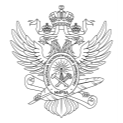 МИНОБРНАУКИ РОССИИМИНОБРНАУКИ РОССИИМИНОБРНАУКИ РОССИИМИНОБРНАУКИ РОССИИМИНОБРНАУКИ РОССИИМИНОБРНАУКИ РОССИИМИНОБРНАУКИ РОССИИМИНОБРНАУКИ РОССИИМИНОБРНАУКИ РОССИИМИНОБРНАУКИ РОССИИМИНОБРНАУКИ РОССИИМИНОБРНАУКИ РОССИИМИНОБРНАУКИ РОССИИМИНОБРНАУКИ РОССИИМИНОБРНАУКИ РОССИИМИНОБРНАУКИ РОССИИМИНОБРНАУКИ РОССИИМИНОБРНАУКИ РОССИИМИНОБРНАУКИ РОССИИМИНОБРНАУКИ РОССИИМИНОБРНАУКИ РОССИИМИНОБРНАУКИ РОССИИФедеральное государственное бюджетное образовательное учреждениевысшего образования«МИРЭА – Российский технологический университет»Федеральное государственное бюджетное образовательное учреждениевысшего образования«МИРЭА – Российский технологический университет»Федеральное государственное бюджетное образовательное учреждениевысшего образования«МИРЭА – Российский технологический университет»Федеральное государственное бюджетное образовательное учреждениевысшего образования«МИРЭА – Российский технологический университет»Федеральное государственное бюджетное образовательное учреждениевысшего образования«МИРЭА – Российский технологический университет»Федеральное государственное бюджетное образовательное учреждениевысшего образования«МИРЭА – Российский технологический университет»Федеральное государственное бюджетное образовательное учреждениевысшего образования«МИРЭА – Российский технологический университет»Федеральное государственное бюджетное образовательное учреждениевысшего образования«МИРЭА – Российский технологический университет»Федеральное государственное бюджетное образовательное учреждениевысшего образования«МИРЭА – Российский технологический университет»Федеральное государственное бюджетное образовательное учреждениевысшего образования«МИРЭА – Российский технологический университет»Федеральное государственное бюджетное образовательное учреждениевысшего образования«МИРЭА – Российский технологический университет»Федеральное государственное бюджетное образовательное учреждениевысшего образования«МИРЭА – Российский технологический университет»Федеральное государственное бюджетное образовательное учреждениевысшего образования«МИРЭА – Российский технологический университет»Федеральное государственное бюджетное образовательное учреждениевысшего образования«МИРЭА – Российский технологический университет»Федеральное государственное бюджетное образовательное учреждениевысшего образования«МИРЭА – Российский технологический университет»Федеральное государственное бюджетное образовательное учреждениевысшего образования«МИРЭА – Российский технологический университет»Федеральное государственное бюджетное образовательное учреждениевысшего образования«МИРЭА – Российский технологический университет»Федеральное государственное бюджетное образовательное учреждениевысшего образования«МИРЭА – Российский технологический университет»Федеральное государственное бюджетное образовательное учреждениевысшего образования«МИРЭА – Российский технологический университет»Федеральное государственное бюджетное образовательное учреждениевысшего образования«МИРЭА – Российский технологический университет»Федеральное государственное бюджетное образовательное учреждениевысшего образования«МИРЭА – Российский технологический университет»Федеральное государственное бюджетное образовательное учреждениевысшего образования«МИРЭА – Российский технологический университет»Институт тонких химических технологий имени М.В. ЛомоносоваИнститут тонких химических технологий имени М.В. ЛомоносоваИнститут тонких химических технологий имени М.В. ЛомоносоваИнститут тонких химических технологий имени М.В. ЛомоносоваИнститут тонких химических технологий имени М.В. ЛомоносоваИнститут тонких химических технологий имени М.В. ЛомоносоваИнститут тонких химических технологий имени М.В. ЛомоносоваИнститут тонких химических технологий имени М.В. ЛомоносоваИнститут тонких химических технологий имени М.В. ЛомоносоваИнститут тонких химических технологий имени М.В. ЛомоносоваИнститут тонких химических технологий имени М.В. ЛомоносоваИнститут тонких химических технологий имени М.В. ЛомоносоваИнститут тонких химических технологий имени М.В. ЛомоносоваИнститут тонких химических технологий имени М.В. ЛомоносоваИнститут тонких химических технологий имени М.В. ЛомоносоваИнститут тонких химических технологий имени М.В. ЛомоносоваИнститут тонких химических технологий имени М.В. ЛомоносоваИнститут тонких химических технологий имени М.В. ЛомоносоваИнститут тонких химических технологий имени М.В. ЛомоносоваИнститут тонких химических технологий имени М.В. ЛомоносоваИнститут тонких химических технологий имени М.В. ЛомоносоваИнститут тонких химических технологий имени М.В. ЛомоносоваУТВЕРЖДАЮУТВЕРЖДАЮУТВЕРЖДАЮУТВЕРЖДАЮУТВЕРЖДАЮУТВЕРЖДАЮУТВЕРЖДАЮДиректор ИТХТДиректор ИТХТДиректор ИТХТДиректор ИТХТДиректор ИТХТДиректор ИТХТДиректор ИТХТ_______________ Маслов М.А._______________ Маслов М.А._______________ Маслов М.А._______________ Маслов М.А._______________ Маслов М.А._______________ Маслов М.А._______________ Маслов М.А.«___»  ___________ 2021 г.«___»  ___________ 2021 г.«___»  ___________ 2021 г.«___»  ___________ 2021 г.«___»  ___________ 2021 г.«___»  ___________ 2021 г.«___»  ___________ 2021 г.Рабочая программа дисциплины (модуля)Рабочая программа дисциплины (модуля)Рабочая программа дисциплины (модуля)Рабочая программа дисциплины (модуля)Рабочая программа дисциплины (модуля)Рабочая программа дисциплины (модуля)Рабочая программа дисциплины (модуля)Рабочая программа дисциплины (модуля)Рабочая программа дисциплины (модуля)Рабочая программа дисциплины (модуля)Рабочая программа дисциплины (модуля)Рабочая программа дисциплины (модуля)Рабочая программа дисциплины (модуля)Рабочая программа дисциплины (модуля)Рабочая программа дисциплины (модуля)Рабочая программа дисциплины (модуля)Рабочая программа дисциплины (модуля)Рабочая программа дисциплины (модуля)Рабочая программа дисциплины (модуля)Рабочая программа дисциплины (модуля)Рабочая программа дисциплины (модуля)Рабочая программа дисциплины (модуля)Биологические основы риск-ориентированного нормированияБиологические основы риск-ориентированного нормированияБиологические основы риск-ориентированного нормированияБиологические основы риск-ориентированного нормированияБиологические основы риск-ориентированного нормированияБиологические основы риск-ориентированного нормированияБиологические основы риск-ориентированного нормированияБиологические основы риск-ориентированного нормированияБиологические основы риск-ориентированного нормированияБиологические основы риск-ориентированного нормированияБиологические основы риск-ориентированного нормированияБиологические основы риск-ориентированного нормированияБиологические основы риск-ориентированного нормированияБиологические основы риск-ориентированного нормированияБиологические основы риск-ориентированного нормированияБиологические основы риск-ориентированного нормированияБиологические основы риск-ориентированного нормированияБиологические основы риск-ориентированного нормированияБиологические основы риск-ориентированного нормированияБиологические основы риск-ориентированного нормированияБиологические основы риск-ориентированного нормированияБиологические основы риск-ориентированного нормированияЧитающее подразделениеЧитающее подразделениеЧитающее подразделениеЧитающее подразделениеЧитающее подразделениеЧитающее подразделениекафедра экологической и промышленной безопасностикафедра экологической и промышленной безопасностикафедра экологической и промышленной безопасностикафедра экологической и промышленной безопасностикафедра экологической и промышленной безопасностикафедра экологической и промышленной безопасностикафедра экологической и промышленной безопасностикафедра экологической и промышленной безопасностикафедра экологической и промышленной безопасностикафедра экологической и промышленной безопасностикафедра экологической и промышленной безопасностикафедра экологической и промышленной безопасностикафедра экологической и промышленной безопасностиНаправлениеНаправлениеНаправлениеНаправлениеНаправлениеНаправлениеНаправление20.04.01 Техносферная безопасность20.04.01 Техносферная безопасность20.04.01 Техносферная безопасность20.04.01 Техносферная безопасность20.04.01 Техносферная безопасность20.04.01 Техносферная безопасность20.04.01 Техносферная безопасность20.04.01 Техносферная безопасность20.04.01 Техносферная безопасность20.04.01 Техносферная безопасность20.04.01 Техносферная безопасность20.04.01 Техносферная безопасность20.04.01 Техносферная безопасностьНаправленностьНаправленностьНаправленностьНаправленностьНаправленностьНаправленностьНаправленностьЭкологическая безопасность и надзор в промышленностиЭкологическая безопасность и надзор в промышленностиЭкологическая безопасность и надзор в промышленностиЭкологическая безопасность и надзор в промышленностиЭкологическая безопасность и надзор в промышленностиЭкологическая безопасность и надзор в промышленностиЭкологическая безопасность и надзор в промышленностиЭкологическая безопасность и надзор в промышленностиЭкологическая безопасность и надзор в промышленностиЭкологическая безопасность и надзор в промышленностиЭкологическая безопасность и надзор в промышленностиЭкологическая безопасность и надзор в промышленностиЭкологическая безопасность и надзор в промышленностиКвалификацияКвалификацияКвалификацияКвалификацияКвалификациямагистрмагистрмагистрмагистрмагистрмагистрмагистрмагистрмагистрмагистрмагистрмагистрмагистрФорма обученияФорма обученияФорма обученияФорма обученияФорма обученияочнаяочнаяочнаяочнаяочнаяочнаяочнаяочнаяочнаяочнаяОбщая трудоемкостьОбщая трудоемкостьОбщая трудоемкостьОбщая трудоемкость5 з.е.5 з.е.5 з.е.5 з.е.5 з.е.5 з.е.5 з.е.5 з.е.5 з.е.5 з.е.Распределение часов дисциплины и форм промежуточной аттестации по семестрамРаспределение часов дисциплины и форм промежуточной аттестации по семестрамРаспределение часов дисциплины и форм промежуточной аттестации по семестрамРаспределение часов дисциплины и форм промежуточной аттестации по семестрамРаспределение часов дисциплины и форм промежуточной аттестации по семестрамРаспределение часов дисциплины и форм промежуточной аттестации по семестрамРаспределение часов дисциплины и форм промежуточной аттестации по семестрамРаспределение часов дисциплины и форм промежуточной аттестации по семестрамРаспределение часов дисциплины и форм промежуточной аттестации по семестрамРаспределение часов дисциплины и форм промежуточной аттестации по семестрамРаспределение часов дисциплины и форм промежуточной аттестации по семестрамРаспределение часов дисциплины и форм промежуточной аттестации по семестрамРаспределение часов дисциплины и форм промежуточной аттестации по семестрамРаспределение часов дисциплины и форм промежуточной аттестации по семестрамРаспределение часов дисциплины и форм промежуточной аттестации по семестрамРаспределение часов дисциплины и форм промежуточной аттестации по семестрамРаспределение часов дисциплины и форм промежуточной аттестации по семестрамРаспределение часов дисциплины и форм промежуточной аттестации по семестрамРаспределение часов дисциплины и форм промежуточной аттестации по семестрамРаспределение часов дисциплины и форм промежуточной аттестации по семестрамРаспределение часов дисциплины и форм промежуточной аттестации по семестрамРаспределение часов дисциплины и форм промежуточной аттестации по семестрамСеместрСеместрЗачётные единицыРаспределение часовРаспределение часовРаспределение часовРаспределение часовРаспределение часовРаспределение часовРаспределение часовРаспределение часовРаспределение часовРаспределение часовРаспределение часовРаспределение часовРаспределение часовРаспределение часовРаспределение часовФормы промежуточной аттестацииФормы промежуточной аттестацииФормы промежуточной аттестацииСеместрСеместрЗачётные единицыВсегоЛекцииЛекцииЛекцииЛекцииЛабораторныеЛабораторныеЛабораторныеПрактическиеСамостоятельная работаСамостоятельная работаКонтактная работа в период практики и (или) аттестацииКонтактная работа в период практики и (или) аттестацииКонтактная работа в период практики и (или) аттестацииКонтрольФормы промежуточной аттестацииФормы промежуточной аттестацииФормы промежуточной аттестации115180323232320003298980,250,250,2517,75ЗачетЗачетЗачетМосква 2021Москва 2021Москва 2021Москва 2021Москва 2021Москва 2021Москва 2021УП: 20.04.01_ЭБиНвП_ИТХТ_2021.plxУП: 20.04.01_ЭБиНвП_ИТХТ_2021.plxстр. 2Программу составил(и):канд. хим. наук,  доцент, Хабарова Елена Ивановна _________________канд. хим. наук,  доцент, Хабарова Елена Ивановна _________________канд. хим. наук,  доцент, Хабарова Елена Ивановна _________________канд. хим. наук,  доцент, Хабарова Елена Ивановна _________________канд. хим. наук,  доцент, Хабарова Елена Ивановна _________________Рабочая программа дисциплиныРабочая программа дисциплиныРабочая программа дисциплиныБиологические основы риск-ориентированного нормированияБиологические основы риск-ориентированного нормированияБиологические основы риск-ориентированного нормированияБиологические основы риск-ориентированного нормированияБиологические основы риск-ориентированного нормированияразработана в соответствии с ФГОС ВО:разработана в соответствии с ФГОС ВО:разработана в соответствии с ФГОС ВО:Федеральный государственный образовательный стандарт высшего образования - магистратура по направлению подготовки 20.04.01 Техносферная безопасность (приказ Минобрнауки России от 25.05.2020 г. № 678)Федеральный государственный образовательный стандарт высшего образования - магистратура по направлению подготовки 20.04.01 Техносферная безопасность (приказ Минобрнауки России от 25.05.2020 г. № 678)Федеральный государственный образовательный стандарт высшего образования - магистратура по направлению подготовки 20.04.01 Техносферная безопасность (приказ Минобрнауки России от 25.05.2020 г. № 678)Федеральный государственный образовательный стандарт высшего образования - магистратура по направлению подготовки 20.04.01 Техносферная безопасность (приказ Минобрнауки России от 25.05.2020 г. № 678)Федеральный государственный образовательный стандарт высшего образования - магистратура по направлению подготовки 20.04.01 Техносферная безопасность (приказ Минобрнауки России от 25.05.2020 г. № 678)составлена на основании учебного плана:составлена на основании учебного плана:составлена на основании учебного плана:направление: 20.04.01 Техносферная безопасностьнаправленность: «Экологическая безопасность и надзор в промышленности»направление: 20.04.01 Техносферная безопасностьнаправленность: «Экологическая безопасность и надзор в промышленности»направление: 20.04.01 Техносферная безопасностьнаправленность: «Экологическая безопасность и надзор в промышленности»направление: 20.04.01 Техносферная безопасностьнаправленность: «Экологическая безопасность и надзор в промышленности»направление: 20.04.01 Техносферная безопасностьнаправленность: «Экологическая безопасность и надзор в промышленности»Рабочая программа одобрена на заседании кафедрыРабочая программа одобрена на заседании кафедрыРабочая программа одобрена на заседании кафедрыРабочая программа одобрена на заседании кафедрыРабочая программа одобрена на заседании кафедрыкафедра экологической и промышленной безопасностикафедра экологической и промышленной безопасностикафедра экологической и промышленной безопасностикафедра экологической и промышленной безопасностикафедра экологической и промышленной безопасностиПротокол от 25.02.2021 № 7Зав. кафедрой Самбурский Георгий Александрович ___________________Протокол от 25.02.2021 № 7Зав. кафедрой Самбурский Георгий Александрович ___________________Протокол от 25.02.2021 № 7Зав. кафедрой Самбурский Георгий Александрович ___________________Протокол от 25.02.2021 № 7Зав. кафедрой Самбурский Георгий Александрович ___________________Протокол от 25.02.2021 № 7Зав. кафедрой Самбурский Георгий Александрович ___________________УП: 20.04.01_ЭБиНвП_ИТХТ_2021.plxУП: 20.04.01_ЭБиНвП_ИТХТ_2021.plxстр. 3Визирование РПД для исполнения в очередном учебном годуВизирование РПД для исполнения в очередном учебном годуВизирование РПД для исполнения в очередном учебном годуВизирование РПД для исполнения в очередном учебном годуВизирование РПД для исполнения в очередном учебном годуРабочая программа пересмотрена, обсуждена и одобрена для исполнения в 2022-2023 учебном году на заседании кафедрыРабочая программа пересмотрена, обсуждена и одобрена для исполнения в 2022-2023 учебном году на заседании кафедрыРабочая программа пересмотрена, обсуждена и одобрена для исполнения в 2022-2023 учебном году на заседании кафедрыРабочая программа пересмотрена, обсуждена и одобрена для исполнения в 2022-2023 учебном году на заседании кафедрыРабочая программа пересмотрена, обсуждена и одобрена для исполнения в 2022-2023 учебном году на заседании кафедрыкафедра экологической и промышленной безопасностикафедра экологической и промышленной безопасностикафедра экологической и промышленной безопасностикафедра экологической и промышленной безопасностикафедра экологической и промышленной безопасностиПротокол от  __ __________ 2022 г.  №  __Зав. кафедрой ____________________   ____________________Протокол от  __ __________ 2022 г.  №  __Зав. кафедрой ____________________   ____________________Протокол от  __ __________ 2022 г.  №  __Зав. кафедрой ____________________   ____________________Протокол от  __ __________ 2022 г.  №  __Зав. кафедрой ____________________   ____________________Подпись                                Расшифровка подписиПодпись                                Расшифровка подписиПодпись                                Расшифровка подписиПодпись                                Расшифровка подписиВизирование РПД для исполнения в очередном учебном годуВизирование РПД для исполнения в очередном учебном годуВизирование РПД для исполнения в очередном учебном годуВизирование РПД для исполнения в очередном учебном годуВизирование РПД для исполнения в очередном учебном годуРабочая программа пересмотрена, обсуждена и одобрена для исполнения в 2023-2024 учебном году на заседании кафедрыРабочая программа пересмотрена, обсуждена и одобрена для исполнения в 2023-2024 учебном году на заседании кафедрыРабочая программа пересмотрена, обсуждена и одобрена для исполнения в 2023-2024 учебном году на заседании кафедрыРабочая программа пересмотрена, обсуждена и одобрена для исполнения в 2023-2024 учебном году на заседании кафедрыРабочая программа пересмотрена, обсуждена и одобрена для исполнения в 2023-2024 учебном году на заседании кафедрыкафедра экологической и промышленной безопасностикафедра экологической и промышленной безопасностикафедра экологической и промышленной безопасностикафедра экологической и промышленной безопасностикафедра экологической и промышленной безопасностиПротокол от  __ __________ 2023 г.  №  __Зав. кафедрой ____________________   ____________________Протокол от  __ __________ 2023 г.  №  __Зав. кафедрой ____________________   ____________________Протокол от  __ __________ 2023 г.  №  __Зав. кафедрой ____________________   ____________________Протокол от  __ __________ 2023 г.  №  __Зав. кафедрой ____________________   ____________________Подпись                                Расшифровка подписиПодпись                                Расшифровка подписиВизирование РПД для исполнения в очередном учебном годуВизирование РПД для исполнения в очередном учебном годуВизирование РПД для исполнения в очередном учебном годуВизирование РПД для исполнения в очередном учебном годуВизирование РПД для исполнения в очередном учебном годуРабочая программа пересмотрена, обсуждена и одобрена для исполнения в 2024-2025 учебном году на заседании кафедрыРабочая программа пересмотрена, обсуждена и одобрена для исполнения в 2024-2025 учебном году на заседании кафедрыРабочая программа пересмотрена, обсуждена и одобрена для исполнения в 2024-2025 учебном году на заседании кафедрыРабочая программа пересмотрена, обсуждена и одобрена для исполнения в 2024-2025 учебном году на заседании кафедрыРабочая программа пересмотрена, обсуждена и одобрена для исполнения в 2024-2025 учебном году на заседании кафедрыкафедра экологической и промышленной безопасностикафедра экологической и промышленной безопасностикафедра экологической и промышленной безопасностикафедра экологической и промышленной безопасностикафедра экологической и промышленной безопасностиПротокол от  __ __________ 2024 г.  №  __Зав. кафедрой ____________________   ____________________Протокол от  __ __________ 2024 г.  №  __Зав. кафедрой ____________________   ____________________Протокол от  __ __________ 2024 г.  №  __Зав. кафедрой ____________________   ____________________Протокол от  __ __________ 2024 г.  №  __Зав. кафедрой ____________________   ____________________Подпись                                Расшифровка подписиПодпись                                Расшифровка подписиВизирование РПД для исполнения в очередном учебном годуВизирование РПД для исполнения в очередном учебном годуВизирование РПД для исполнения в очередном учебном годуВизирование РПД для исполнения в очередном учебном годуВизирование РПД для исполнения в очередном учебном годуРабочая программа пересмотрена, обсуждена и одобрена для исполнения в 2025-2026 учебном году на заседании кафедрыРабочая программа пересмотрена, обсуждена и одобрена для исполнения в 2025-2026 учебном году на заседании кафедрыРабочая программа пересмотрена, обсуждена и одобрена для исполнения в 2025-2026 учебном году на заседании кафедрыРабочая программа пересмотрена, обсуждена и одобрена для исполнения в 2025-2026 учебном году на заседании кафедрыРабочая программа пересмотрена, обсуждена и одобрена для исполнения в 2025-2026 учебном году на заседании кафедрыкафедра экологической и промышленной безопасностикафедра экологической и промышленной безопасностикафедра экологической и промышленной безопасностикафедра экологической и промышленной безопасностикафедра экологической и промышленной безопасностиПротокол от  __ __________ 2025 г.  №  __Зав. кафедрой ____________________   ____________________Протокол от  __ __________ 2025 г.  №  __Зав. кафедрой ____________________   ____________________Протокол от  __ __________ 2025 г.  №  __Зав. кафедрой ____________________   ____________________Протокол от  __ __________ 2025 г.  №  __Зав. кафедрой ____________________   ____________________Подпись                                Расшифровка подписиПодпись                                Расшифровка подписиУП: 20.04.01_ЭБиНвП_ИТХТ_2021.plxУП: 20.04.01_ЭБиНвП_ИТХТ_2021.plxУП: 20.04.01_ЭБиНвП_ИТХТ_2021.plxУП: 20.04.01_ЭБиНвП_ИТХТ_2021.plxстр. 41. ЦЕЛИ ОСВОЕНИЯ ДИСЦИПЛИНЫ (МОДУЛЯ)1. ЦЕЛИ ОСВОЕНИЯ ДИСЦИПЛИНЫ (МОДУЛЯ)1. ЦЕЛИ ОСВОЕНИЯ ДИСЦИПЛИНЫ (МОДУЛЯ)1. ЦЕЛИ ОСВОЕНИЯ ДИСЦИПЛИНЫ (МОДУЛЯ)1. ЦЕЛИ ОСВОЕНИЯ ДИСЦИПЛИНЫ (МОДУЛЯ)1. ЦЕЛИ ОСВОЕНИЯ ДИСЦИПЛИНЫ (МОДУЛЯ)Дисциплина «Биологические основы риск-ориентированного нормирования» имеет своей целью способствовать формированию у обучающихся  компетенций. предусмотренных данной рабочей программой в соответствии с требованиями ФГОС ВО по направлению подготовки 20.04.01 Техносферная безопасность с учетом специфики направленности подготовки – «Экологическая безопасность и надзор в промышленности».Дисциплина «Биологические основы риск-ориентированного нормирования» имеет своей целью способствовать формированию у обучающихся  компетенций. предусмотренных данной рабочей программой в соответствии с требованиями ФГОС ВО по направлению подготовки 20.04.01 Техносферная безопасность с учетом специфики направленности подготовки – «Экологическая безопасность и надзор в промышленности».Дисциплина «Биологические основы риск-ориентированного нормирования» имеет своей целью способствовать формированию у обучающихся  компетенций. предусмотренных данной рабочей программой в соответствии с требованиями ФГОС ВО по направлению подготовки 20.04.01 Техносферная безопасность с учетом специфики направленности подготовки – «Экологическая безопасность и надзор в промышленности».Дисциплина «Биологические основы риск-ориентированного нормирования» имеет своей целью способствовать формированию у обучающихся  компетенций. предусмотренных данной рабочей программой в соответствии с требованиями ФГОС ВО по направлению подготовки 20.04.01 Техносферная безопасность с учетом специфики направленности подготовки – «Экологическая безопасность и надзор в промышленности».Дисциплина «Биологические основы риск-ориентированного нормирования» имеет своей целью способствовать формированию у обучающихся  компетенций. предусмотренных данной рабочей программой в соответствии с требованиями ФГОС ВО по направлению подготовки 20.04.01 Техносферная безопасность с учетом специфики направленности подготовки – «Экологическая безопасность и надзор в промышленности».Дисциплина «Биологические основы риск-ориентированного нормирования» имеет своей целью способствовать формированию у обучающихся  компетенций. предусмотренных данной рабочей программой в соответствии с требованиями ФГОС ВО по направлению подготовки 20.04.01 Техносферная безопасность с учетом специфики направленности подготовки – «Экологическая безопасность и надзор в промышленности».2. МЕСТО ДИСЦИПЛИНЫ (МОДУЛЯ) В СТРУКТУРЕ ОБРАЗОВАТЕЛЬНОЙ ПРОГРАММЫ2. МЕСТО ДИСЦИПЛИНЫ (МОДУЛЯ) В СТРУКТУРЕ ОБРАЗОВАТЕЛЬНОЙ ПРОГРАММЫ2. МЕСТО ДИСЦИПЛИНЫ (МОДУЛЯ) В СТРУКТУРЕ ОБРАЗОВАТЕЛЬНОЙ ПРОГРАММЫ2. МЕСТО ДИСЦИПЛИНЫ (МОДУЛЯ) В СТРУКТУРЕ ОБРАЗОВАТЕЛЬНОЙ ПРОГРАММЫ2. МЕСТО ДИСЦИПЛИНЫ (МОДУЛЯ) В СТРУКТУРЕ ОБРАЗОВАТЕЛЬНОЙ ПРОГРАММЫ2. МЕСТО ДИСЦИПЛИНЫ (МОДУЛЯ) В СТРУКТУРЕ ОБРАЗОВАТЕЛЬНОЙ ПРОГРАММЫНаправление:20.04.01 Техносферная безопасность20.04.01 Техносферная безопасность20.04.01 Техносферная безопасность20.04.01 Техносферная безопасность20.04.01 Техносферная безопасность20.04.01 Техносферная безопасностьНаправленность:Экологическая безопасность и надзор в промышленностиЭкологическая безопасность и надзор в промышленностиЭкологическая безопасность и надзор в промышленностиЭкологическая безопасность и надзор в промышленностиЭкологическая безопасность и надзор в промышленностиЭкологическая безопасность и надзор в промышленностиБлок:Дисциплины (модули)Дисциплины (модули)Дисциплины (модули)Дисциплины (модули)Дисциплины (модули)Дисциплины (модули)Часть:Часть, формируемая участниками образовательных отношенийЧасть, формируемая участниками образовательных отношенийЧасть, формируемая участниками образовательных отношенийЧасть, формируемая участниками образовательных отношенийЧасть, формируемая участниками образовательных отношенийЧасть, формируемая участниками образовательных отношенийОбщая трудоемкость:5 з.е. (180 акад. час.).5 з.е. (180 акад. час.).5 з.е. (180 акад. час.).5 з.е. (180 акад. час.).5 з.е. (180 акад. час.).5 з.е. (180 акад. час.).3. КОМПЕТЕНЦИИ ОБУЧАЮЩЕГОСЯ, ФОРМИРУЕМЫЕ В РЕЗУЛЬТАТЕ ОСВОЕНИЯ ДИСЦИПЛИНЫ (МОДУЛЯ)3. КОМПЕТЕНЦИИ ОБУЧАЮЩЕГОСЯ, ФОРМИРУЕМЫЕ В РЕЗУЛЬТАТЕ ОСВОЕНИЯ ДИСЦИПЛИНЫ (МОДУЛЯ)3. КОМПЕТЕНЦИИ ОБУЧАЮЩЕГОСЯ, ФОРМИРУЕМЫЕ В РЕЗУЛЬТАТЕ ОСВОЕНИЯ ДИСЦИПЛИНЫ (МОДУЛЯ)3. КОМПЕТЕНЦИИ ОБУЧАЮЩЕГОСЯ, ФОРМИРУЕМЫЕ В РЕЗУЛЬТАТЕ ОСВОЕНИЯ ДИСЦИПЛИНЫ (МОДУЛЯ)3. КОМПЕТЕНЦИИ ОБУЧАЮЩЕГОСЯ, ФОРМИРУЕМЫЕ В РЕЗУЛЬТАТЕ ОСВОЕНИЯ ДИСЦИПЛИНЫ (МОДУЛЯ)3. КОМПЕТЕНЦИИ ОБУЧАЮЩЕГОСЯ, ФОРМИРУЕМЫЕ В РЕЗУЛЬТАТЕ ОСВОЕНИЯ ДИСЦИПЛИНЫ (МОДУЛЯ)В результате освоения дисциплины обучающийся должен овладеть компетенциями:В результате освоения дисциплины обучающийся должен овладеть компетенциями:В результате освоения дисциплины обучающийся должен овладеть компетенциями:В результате освоения дисциплины обучающийся должен овладеть компетенциями:В результате освоения дисциплины обучающийся должен овладеть компетенциями:В результате освоения дисциплины обучающийся должен овладеть компетенциями:ПК-2 - Способен проводить мониторинг, осуществлять надзор и устанавливать причинно-следственные связи между деятельностью организации и фактическими или возможными изменениями в окружающей среде. ПК-2 - Способен проводить мониторинг, осуществлять надзор и устанавливать причинно-следственные связи между деятельностью организации и фактическими или возможными изменениями в окружающей среде. ПК-2 - Способен проводить мониторинг, осуществлять надзор и устанавливать причинно-следственные связи между деятельностью организации и фактическими или возможными изменениями в окружающей среде. ПК-2 - Способен проводить мониторинг, осуществлять надзор и устанавливать причинно-следственные связи между деятельностью организации и фактическими или возможными изменениями в окружающей среде. ПК-2 - Способен проводить мониторинг, осуществлять надзор и устанавливать причинно-следственные связи между деятельностью организации и фактическими или возможными изменениями в окружающей среде. ПК-2 - Способен проводить мониторинг, осуществлять надзор и устанавливать причинно-следственные связи между деятельностью организации и фактическими или возможными изменениями в окружающей среде. ПЛАНИРУЕМЫЕ РЕЗУЛЬТАТЫ ОБУЧЕНИЯ ПО ДИСЦИПЛИНЕ (МОДУЛЮ), ХАРАКТЕРИЗУЮЩИЕ ФОРМИРОВАНИЯ КОМПЕТЕНЦИЙПЛАНИРУЕМЫЕ РЕЗУЛЬТАТЫ ОБУЧЕНИЯ ПО ДИСЦИПЛИНЕ (МОДУЛЮ), ХАРАКТЕРИЗУЮЩИЕ ФОРМИРОВАНИЯ КОМПЕТЕНЦИЙПЛАНИРУЕМЫЕ РЕЗУЛЬТАТЫ ОБУЧЕНИЯ ПО ДИСЦИПЛИНЕ (МОДУЛЮ), ХАРАКТЕРИЗУЮЩИЕ ФОРМИРОВАНИЯ КОМПЕТЕНЦИЙПЛАНИРУЕМЫЕ РЕЗУЛЬТАТЫ ОБУЧЕНИЯ ПО ДИСЦИПЛИНЕ (МОДУЛЮ), ХАРАКТЕРИЗУЮЩИЕ ФОРМИРОВАНИЯ КОМПЕТЕНЦИЙПЛАНИРУЕМЫЕ РЕЗУЛЬТАТЫ ОБУЧЕНИЯ ПО ДИСЦИПЛИНЕ (МОДУЛЮ), ХАРАКТЕРИЗУЮЩИЕ ФОРМИРОВАНИЯ КОМПЕТЕНЦИЙПЛАНИРУЕМЫЕ РЕЗУЛЬТАТЫ ОБУЧЕНИЯ ПО ДИСЦИПЛИНЕ (МОДУЛЮ), ХАРАКТЕРИЗУЮЩИЕ ФОРМИРОВАНИЯ КОМПЕТЕНЦИЙПК-2 : Способен проводить мониторинг, осуществлять надзор и устанавливать причинно- следственные связи между деятельностью организации и фактическими или возможными изменениями в окружающей среде.ПК-2 : Способен проводить мониторинг, осуществлять надзор и устанавливать причинно- следственные связи между деятельностью организации и фактическими или возможными изменениями в окружающей среде.ПК-2 : Способен проводить мониторинг, осуществлять надзор и устанавливать причинно- следственные связи между деятельностью организации и фактическими или возможными изменениями в окружающей среде.ПК-2 : Способен проводить мониторинг, осуществлять надзор и устанавливать причинно- следственные связи между деятельностью организации и фактическими или возможными изменениями в окружающей среде.ПК-2 : Способен проводить мониторинг, осуществлять надзор и устанавливать причинно- следственные связи между деятельностью организации и фактическими или возможными изменениями в окружающей среде.ПК-2 : Способен проводить мониторинг, осуществлять надзор и устанавливать причинно- следственные связи между деятельностью организации и фактическими или возможными изменениями в окружающей среде.ПК-2.2  : Осуществляет надзор за соблюдением требований экологической и промышленной безопасности, снижением негативного воздействия на человека и среду обитанияПК-2.2  : Осуществляет надзор за соблюдением требований экологической и промышленной безопасности, снижением негативного воздействия на человека и среду обитанияПК-2.2  : Осуществляет надзор за соблюдением требований экологической и промышленной безопасности, снижением негативного воздействия на человека и среду обитанияПК-2.2  : Осуществляет надзор за соблюдением требований экологической и промышленной безопасности, снижением негативного воздействия на человека и среду обитанияПК-2.2  : Осуществляет надзор за соблюдением требований экологической и промышленной безопасности, снижением негативного воздействия на человека и среду обитанияПК-2.2  : Осуществляет надзор за соблюдением требований экологической и промышленной безопасности, снижением негативного воздействия на человека и среду обитанияЗнать:Знать:Знать:Знать:Знать:Знать:-  принципы и механизмы адаптации организма человека к условиям окружающей среды, медико-биологические критерии и принципы установления норм воздействия опасных и - вредных факторовокружающей среды-  принципы и механизмы адаптации организма человека к условиям окружающей среды, медико-биологические критерии и принципы установления норм воздействия опасных и - вредных факторовокружающей среды-  принципы и механизмы адаптации организма человека к условиям окружающей среды, медико-биологические критерии и принципы установления норм воздействия опасных и - вредных факторовокружающей среды-  принципы и механизмы адаптации организма человека к условиям окружающей среды, медико-биологические критерии и принципы установления норм воздействия опасных и - вредных факторовокружающей среды-  принципы и механизмы адаптации организма человека к условиям окружающей среды, медико-биологические критерии и принципы установления норм воздействия опасных и - вредных факторовокружающей среды-  принципы и механизмы адаптации организма человека к условиям окружающей среды, медико-биологические критерии и принципы установления норм воздействия опасных и - вредных факторовокружающей средыУметь:Уметь:Уметь:Уметь:Уметь:Уметь:-  ставить цели и задачи обеспечения безопасности человека и окружающей среды, искать и анализировать методы оценки социо-эколого-экономической безопасности-  ставить цели и задачи обеспечения безопасности человека и окружающей среды, искать и анализировать методы оценки социо-эколого-экономической безопасности-  ставить цели и задачи обеспечения безопасности человека и окружающей среды, искать и анализировать методы оценки социо-эколого-экономической безопасности-  ставить цели и задачи обеспечения безопасности человека и окружающей среды, искать и анализировать методы оценки социо-эколого-экономической безопасности-  ставить цели и задачи обеспечения безопасности человека и окружающей среды, искать и анализировать методы оценки социо-эколого-экономической безопасности-  ставить цели и задачи обеспечения безопасности человека и окружающей среды, искать и анализировать методы оценки социо-эколого-экономической безопасностиВ РЕЗУЛЬТАТЕ ОСВОЕНИЯ ДИСЦИПЛИНЫ (МОДУЛЯ) ОБУЧАЮЩИЙСЯ ДОЛЖЕНВ РЕЗУЛЬТАТЕ ОСВОЕНИЯ ДИСЦИПЛИНЫ (МОДУЛЯ) ОБУЧАЮЩИЙСЯ ДОЛЖЕНВ РЕЗУЛЬТАТЕ ОСВОЕНИЯ ДИСЦИПЛИНЫ (МОДУЛЯ) ОБУЧАЮЩИЙСЯ ДОЛЖЕНВ РЕЗУЛЬТАТЕ ОСВОЕНИЯ ДИСЦИПЛИНЫ (МОДУЛЯ) ОБУЧАЮЩИЙСЯ ДОЛЖЕНВ РЕЗУЛЬТАТЕ ОСВОЕНИЯ ДИСЦИПЛИНЫ (МОДУЛЯ) ОБУЧАЮЩИЙСЯ ДОЛЖЕНВ РЕЗУЛЬТАТЕ ОСВОЕНИЯ ДИСЦИПЛИНЫ (МОДУЛЯ) ОБУЧАЮЩИЙСЯ ДОЛЖЕНЗнать:Знать:Знать:Знать:Знать:Знать:-  принципы и механизмы адаптации организма человека к условиям окружающей среды, медико-биологические критерии и принципы установления норм воздействия опасных и - вредных факторовокружающей среды-  принципы и механизмы адаптации организма человека к условиям окружающей среды, медико-биологические критерии и принципы установления норм воздействия опасных и - вредных факторовокружающей среды-  принципы и механизмы адаптации организма человека к условиям окружающей среды, медико-биологические критерии и принципы установления норм воздействия опасных и - вредных факторовокружающей среды-  принципы и механизмы адаптации организма человека к условиям окружающей среды, медико-биологические критерии и принципы установления норм воздействия опасных и - вредных факторовокружающей среды-  принципы и механизмы адаптации организма человека к условиям окружающей среды, медико-биологические критерии и принципы установления норм воздействия опасных и - вредных факторовокружающей среды-  принципы и механизмы адаптации организма человека к условиям окружающей среды, медико-биологические критерии и принципы установления норм воздействия опасных и - вредных факторовокружающей средыУметь:Уметь:Уметь:Уметь:Уметь:Уметь:-  ставить цели и задачи обеспечения безопасности человека и окружающей среды, искать и анализировать методы оценки социо-эколого-экономической безопасности-  ставить цели и задачи обеспечения безопасности человека и окружающей среды, искать и анализировать методы оценки социо-эколого-экономической безопасности-  ставить цели и задачи обеспечения безопасности человека и окружающей среды, искать и анализировать методы оценки социо-эколого-экономической безопасности-  ставить цели и задачи обеспечения безопасности человека и окружающей среды, искать и анализировать методы оценки социо-эколого-экономической безопасности-  ставить цели и задачи обеспечения безопасности человека и окружающей среды, искать и анализировать методы оценки социо-эколого-экономической безопасности-  ставить цели и задачи обеспечения безопасности человека и окружающей среды, искать и анализировать методы оценки социо-эколого-экономической безопасностиУП: 20.04.01_ЭБиНвП_ИТХТ_2021.plxУП: 20.04.01_ЭБиНвП_ИТХТ_2021.plxстр. 54. СТРУКТУРА И СОДЕРЖАНИЕ ДИСЦИПЛИНЫ (МОДУЛЯ)4. СТРУКТУРА И СОДЕРЖАНИЕ ДИСЦИПЛИНЫ (МОДУЛЯ)4. СТРУКТУРА И СОДЕРЖАНИЕ ДИСЦИПЛИНЫ (МОДУЛЯ)4. СТРУКТУРА И СОДЕРЖАНИЕ ДИСЦИПЛИНЫ (МОДУЛЯ)4. СТРУКТУРА И СОДЕРЖАНИЕ ДИСЦИПЛИНЫ (МОДУЛЯ)4. СТРУКТУРА И СОДЕРЖАНИЕ ДИСЦИПЛИНЫ (МОДУЛЯ)4. СТРУКТУРА И СОДЕРЖАНИЕ ДИСЦИПЛИНЫ (МОДУЛЯ)При проведении учебных занятий организация обеспечивает развитие у обучающихся навыков командной работы, межличностной коммуникации, принятия решений и лидерских качеств.При проведении учебных занятий организация обеспечивает развитие у обучающихся навыков командной работы, межличностной коммуникации, принятия решений и лидерских качеств.При проведении учебных занятий организация обеспечивает развитие у обучающихся навыков командной работы, межличностной коммуникации, принятия решений и лидерских качеств.При проведении учебных занятий организация обеспечивает развитие у обучающихся навыков командной работы, межличностной коммуникации, принятия решений и лидерских качеств.При проведении учебных занятий организация обеспечивает развитие у обучающихся навыков командной работы, межличностной коммуникации, принятия решений и лидерских качеств.При проведении учебных занятий организация обеспечивает развитие у обучающихся навыков командной работы, межличностной коммуникации, принятия решений и лидерских качеств.При проведении учебных занятий организация обеспечивает развитие у обучающихся навыков командной работы, межличностной коммуникации, принятия решений и лидерских качеств.Код занятияНаименование разделов и тем /вид занятия/Наименование разделов и тем /вид занятия/Сем.ЧасовКомпетенцииКомпетенции1. Здоровье – основной показатель жизнедеятельности человека1. Здоровье – основной показатель жизнедеятельности человека1. Здоровье – основной показатель жизнедеятельности человека1. Здоровье – основной показатель жизнедеятельности человека1. Здоровье – основной показатель жизнедеятельности человека1. Здоровье – основной показатель жизнедеятельности человека1. Здоровье – основной показатель жизнедеятельности человека1.1Здоровье – основной показатель жизнедеятельности человека (Лек). Понятие здоровья человека. Здоровье соматическое (физическое), психическое, нравственное. Основные показатели индивидуального и популяционного здоровья. Факторы, влияющие на здоровье (в т.ч. процесс глобализации и изменения климата). Демографические пирамиды. Здоровье – основной показатель жизнедеятельности человека (Лек). Понятие здоровья человека. Здоровье соматическое (физическое), психическое, нравственное. Основные показатели индивидуального и популяционного здоровья. Факторы, влияющие на здоровье (в т.ч. процесс глобализации и изменения климата). Демографические пирамиды. 12ПК-2.2ПК-2.21.2Выполнение тестов (Пр). Тест № 1. Познавательное тематическое анкетирование «Образ жизни современного студента». Выполнение тестов (Пр). Тест № 1. Познавательное тематическое анкетирование «Образ жизни современного студента». 12ПК-2.2ПК-2.21.3Подготовка к аудиторным занятиям (Ср).  Подготовка к аудиторным занятиям (Ср).  16ПК-2.2ПК-2.22. Основные защитные системы организма, компенсирующие неблагоприятные внешниевоздействия окружающей среды2. Основные защитные системы организма, компенсирующие неблагоприятные внешниевоздействия окружающей среды2. Основные защитные системы организма, компенсирующие неблагоприятные внешниевоздействия окружающей среды2. Основные защитные системы организма, компенсирующие неблагоприятные внешниевоздействия окружающей среды2. Основные защитные системы организма, компенсирующие неблагоприятные внешниевоздействия окружающей среды2. Основные защитные системы организма, компенсирующие неблагоприятные внешниевоздействия окружающей среды2. Основные защитные системы организма, компенсирующие неблагоприятные внешниевоздействия окружающей среды2.1Основные защитные системы организма, компенсирующие неблагоприятные внешние воздействия окружающей среды (Лек). Основные мишени воздействия агрессивных (негативных) факторов окружающей среды на человека. Общие принципы (физиологическая, генотипическая, фенотипическая) и механизмы адаптации (нормальная, удовлетворительная, напряженная) к условиям окружающей среды. Состояние дезадаптации. Неспецифические и специфические меры повышения эффективности адаптации. Защитные силы организма: иммунная и гуморальная системы. Суточные ритмы и их медико-адаптационное значение. Хронотипы, определяющие эффективную работоспособность. Основные защитные системы организма, компенсирующие неблагоприятные внешние воздействия окружающей среды (Лек). Основные мишени воздействия агрессивных (негативных) факторов окружающей среды на человека. Общие принципы (физиологическая, генотипическая, фенотипическая) и механизмы адаптации (нормальная, удовлетворительная, напряженная) к условиям окружающей среды. Состояние дезадаптации. Неспецифические и специфические меры повышения эффективности адаптации. Защитные силы организма: иммунная и гуморальная системы. Суточные ритмы и их медико-адаптационное значение. Хронотипы, определяющие эффективную работоспособность. 12ПК-2.2ПК-2.22.2Выполнение тестов (Пр). Тест № 2. Познавательное тематическое анкетирование по самооценке психических состояний и оценке качества жизни. Выполнение тестов (Пр). Тест № 2. Познавательное тематическое анкетирование по самооценке психических состояний и оценке качества жизни. 12ПК-2.2ПК-2.22.3Подготовка к аудиторным занятиям (Ср).  Подготовка к аудиторным занятиям (Ср).  12ПК-2.2ПК-2.22.4Написание домашней письменной работы (эссе, реферата) (Ср).  Написание домашней письменной работы (эссе, реферата) (Ср).  14ПК-2.2ПК-2.2УП: 20.04.01_ЭБиНвП_ИТХТ_2021.plxУП: 20.04.01_ЭБиНвП_ИТХТ_2021.plxстр. 63. Гигиена – наука о здоровье3. Гигиена – наука о здоровье3. Гигиена – наука о здоровье3. Гигиена – наука о здоровье3. Гигиена – наука о здоровье3. Гигиена – наука о здоровье3. Гигиена – наука о здоровье3.1Гигиена – наука о здоровье (Лек). Гигиена - отрасль медицинской науки, ее создание и дифференциация. Задачи гигиены и экологии. Возникновение гигиены, общей экологии и экологии человека. Уровни профилактики здоровья. Влияние природных и антропогенных экологических факторов на здоровье населения. Гигиеническое и экологическое нормирование качества окружающей среды. Гигиена – наука о здоровье (Лек). Гигиена - отрасль медицинской науки, ее создание и дифференциация. Задачи гигиены и экологии. Возникновение гигиены, общей экологии и экологии человека. Уровни профилактики здоровья. Влияние природных и антропогенных экологических факторов на здоровье населения. Гигиеническое и экологическое нормирование качества окружающей среды. 12ПК-2.2ПК-2.23.2Выполнение тестов (Пр). Тест № 3. Познавательный тест «Предметы личной гигиены». Доклады-презентации про адаптации к изменениям климата Выполнение тестов (Пр). Тест № 3. Познавательный тест «Предметы личной гигиены». Доклады-презентации про адаптации к изменениям климата 12ПК-2.2ПК-2.23.3Подготовка к аудиторным занятиям (Ср).  Подготовка к аудиторным занятиям (Ср).  12ПК-2.2ПК-2.23.4Выполнение домашнего задания (Ср).  Выполнение домашнего задания (Ср).  14ПК-2.2ПК-2.24. Гигиеническое нормирование воздействия химических веществ на организм человека4. Гигиеническое нормирование воздействия химических веществ на организм человека4. Гигиеническое нормирование воздействия химических веществ на организм человека4. Гигиеническое нормирование воздействия химических веществ на организм человека4. Гигиеническое нормирование воздействия химических веществ на организм человека4. Гигиеническое нормирование воздействия химических веществ на организм человека4. Гигиеническое нормирование воздействия химических веществ на организм человека4.1Гигиеническое нормирование воздействия химических веществ на организм человека (Лек). Нарушения в функционировании организма при недостатке или избытке химических элементов и некоторых их соединений. Пути метаболизма (биотрансформации и биодеградации) ксенобиотиков в организме. Механизмы защиты от ксенобиотиков. Виды отравлений. Основные токсикологические характеристики. Основные методы детоксикации. Виды антидотов. Нормирование в области радиационной безопасности. СУОТ. Вентиляция. Гигиеническое нормирование воздействия химических веществ на организм человека (Лек). Нарушения в функционировании организма при недостатке или избытке химических элементов и некоторых их соединений. Пути метаболизма (биотрансформации и биодеградации) ксенобиотиков в организме. Механизмы защиты от ксенобиотиков. Виды отравлений. Основные токсикологические характеристики. Основные методы детоксикации. Виды антидотов. Нормирование в области радиационной безопасности. СУОТ. Вентиляция. 12ПК-2.2ПК-2.24.2Выполнение практических заданий (Пр). Тест № 4. Расчет средних суточных доз и пожизненных доз поступления химических веществ в организм человека Выполнение практических заданий (Пр). Тест № 4. Расчет средних суточных доз и пожизненных доз поступления химических веществ в организм человека 12ПК-2.2ПК-2.24.3Подготовка к аудиторным занятиям (Ср).  Подготовка к аудиторным занятиям (Ср).  12ПК-2.2ПК-2.24.4Выполнение домашнего задания (Ср).  Выполнение домашнего задания (Ср).  14ПК-2.2ПК-2.25. Гигиеническое нормирование воздействия физических факторов на организм человека5. Гигиеническое нормирование воздействия физических факторов на организм человека5. Гигиеническое нормирование воздействия физических факторов на организм человека5. Гигиеническое нормирование воздействия физических факторов на организм человека5. Гигиеническое нормирование воздействия физических факторов на организм человека5. Гигиеническое нормирование воздействия физических факторов на организм человека5. Гигиеническое нормирование воздействия физических факторов на организм человека5.1Гигиеническое нормирование воздействия физических факторов на организм человека (Лек). Микроклимат и теплообмен человека с окружающей средой. Влияние низких температур и атмосферного давления на организм. Механические и акустические колебания, ультра- и инфразвук. Электромагнитное, электрическое и магнитные поля, электрический ток, статическое электричество. Постоянные, импульсные и инфранизкочастотные переменные магнитные поля. Гигиеническое нормирование воздействия физических факторов на организм человека (Лек). Микроклимат и теплообмен человека с окружающей средой. Влияние низких температур и атмосферного давления на организм. Механические и акустические колебания, ультра- и инфразвук. Электромагнитное, электрическое и магнитные поля, электрический ток, статическое электричество. Постоянные, импульсные и инфранизкочастотные переменные магнитные поля. 12ПК-2.2ПК-2.25.2Выполнение практических заданий (Пр). Тест № 5. Решение тематических задач. Выполнение практических заданий (Пр). Тест № 5. Решение тематических задач. 12ПК-2.2ПК-2.2УП: 20.04.01_ЭБиНвП_ИТХТ_2021.plxУП: 20.04.01_ЭБиНвП_ИТХТ_2021.plxстр. 75.3Подготовка к аудиторным занятиям (Ср).  Подготовка к аудиторным занятиям (Ср).  12ПК-2.2ПК-2.25.4Выполнение домашнего задания (Ср).  Выполнение домашнего задания (Ср).  14ПК-2.2ПК-2.26. Гигиеническая оценка факторов рабочей среды и трудового процесса6. Гигиеническая оценка факторов рабочей среды и трудового процесса6. Гигиеническая оценка факторов рабочей среды и трудового процесса6. Гигиеническая оценка факторов рабочей среды и трудового процесса6. Гигиеническая оценка факторов рабочей среды и трудового процесса6. Гигиеническая оценка факторов рабочей среды и трудового процесса6. Гигиеническая оценка факторов рабочей среды и трудового процесса6.1Гигиеническая оценка факторов рабочей среды и трудового процесса (Лек). Основы гигиены и физиологии труда. Микроклимат. Классификация условий труда, критерии оценки. Виды физической и интеллектуальной деятельности. Профессиональные вредности и опасности. Основы промышленной токсикологии. Гигиеническая оценка факторов рабочей среды и трудового процесса (Лек). Основы гигиены и физиологии труда. Микроклимат. Классификация условий труда, критерии оценки. Виды физической и интеллектуальной деятельности. Профессиональные вредности и опасности. Основы промышленной токсикологии. 12ПК-2.2ПК-2.26.2Выполнение тестов (Пр). Тест № 6. Решение тематических задач. Выполнение тестов (Пр). Тест № 6. Решение тематических задач. 12ПК-2.2ПК-2.26.3Подготовка к аудиторным занятиям (Ср).  Подготовка к аудиторным занятиям (Ср).  15ПК-2.2ПК-2.27. Организация труда человека при работе с персональным компьютером и на копировальной технике7. Организация труда человека при работе с персональным компьютером и на копировальной технике7. Организация труда человека при работе с персональным компьютером и на копировальной технике7. Организация труда человека при работе с персональным компьютером и на копировальной технике7. Организация труда человека при работе с персональным компьютером и на копировальной технике7. Организация труда человека при работе с персональным компьютером и на копировальной технике7. Организация труда человека при работе с персональным компьютером и на копировальной технике7.1Организация труда человека при работе с персональным компьютером и на копировальной технике (Лек). Требования к помещениям, шуму и вибрации, микроклимату, ионному составу и концентрации вредных химических веществ в воздухе при работе за компьютером. Требования к освещению, организации и оборудованию помещений и рабочих мест. Режим труда и отдыха при работе с компьютером. Факторы риска при работе с компьютером и с копировальной техникой. Медико-профилактические и оздоровительные мероприятия. Организация труда человека при работе с персональным компьютером и на копировальной технике (Лек). Требования к помещениям, шуму и вибрации, микроклимату, ионному составу и концентрации вредных химических веществ в воздухе при работе за компьютером. Требования к освещению, организации и оборудованию помещений и рабочих мест. Режим труда и отдыха при работе с компьютером. Факторы риска при работе с компьютером и с копировальной техникой. Медико-профилактические и оздоровительные мероприятия. 12ПК-2.2ПК-2.27.2Проведение круглого стола (Пр). Тест № 7. Обсуждение перечня предметов, обеспечивающих результативную работу компьютера и сопутствующие им опасности. Проведение круглого стола (Пр). Тест № 7. Обсуждение перечня предметов, обеспечивающих результативную работу компьютера и сопутствующие им опасности. 12ПК-2.2ПК-2.27.3Подготовка к аудиторным занятиям (Ср).  Подготовка к аудиторным занятиям (Ср).  12ПК-2.2ПК-2.27.4Выполнение домашнего задания (Ср).  Выполнение домашнего задания (Ср).  14ПК-2.2ПК-2.28. Оценка показателей окружающей среды.8. Оценка показателей окружающей среды.8. Оценка показателей окружающей среды.8. Оценка показателей окружающей среды.8. Оценка показателей окружающей среды.8. Оценка показателей окружающей среды.8. Оценка показателей окружающей среды.8.1Оценка показателей окружающей среды. (Лек). Биосоциотехносфера – среда обитания человечества. История экологического нормирования Критерии и методы определения значимых экологических аспектов, их идентификация. Группирование или классификация по категориям видов деятельности, продукции и услуг. Нормирование допустимого воздействия на окружающую среду. Определение последствий деятельности, способных ухудшить экологическую результативность. Оценка показателей окружающей среды. (Лек). Биосоциотехносфера – среда обитания человечества. История экологического нормирования Критерии и методы определения значимых экологических аспектов, их идентификация. Группирование или классификация по категориям видов деятельности, продукции и услуг. Нормирование допустимого воздействия на окружающую среду. Определение последствий деятельности, способных ухудшить экологическую результативность. 12ПК-2.2ПК-2.28.2Выполнение тестов (Пр). Тест № 8. Расчет концентрации загрязняющих веществ в средах существования и в продуктах питания для здоровья человека Выполнение тестов (Пр). Тест № 8. Расчет концентрации загрязняющих веществ в средах существования и в продуктах питания для здоровья человека 12ПК-2.2ПК-2.28.3Подготовка к аудиторным занятиям (Ср).  Подготовка к аудиторным занятиям (Ср).  12ПК-2.2ПК-2.28.4Выполнение домашнего задания (Ср).  Выполнение домашнего задания (Ср).  14ПК-2.2ПК-2.2УП: 20.04.01_ЭБиНвП_ИТХТ_2021.plxУП: 20.04.01_ЭБиНвП_ИТХТ_2021.plxстр. 89. Нормирование качества воздуха9. Нормирование качества воздуха9. Нормирование качества воздуха9. Нормирование качества воздуха9. Нормирование качества воздуха9. Нормирование качества воздуха9. Нормирование качества воздуха9.1Нормирование качества воздуха (Лек). Критерии качества атмосферного воздуха. Оценка качества воздушной среды. Технические нормативы выбросов и предельно допустимые выбросы. Инвентаризация выбросов. Экологическая отчетность по атмосферному воздуху. Влияние свойств и количества загрязнителей на здоровье людей и компоненты экосистем. СЗЗ предприятий. Нормирование качества воздуха (Лек). Критерии качества атмосферного воздуха. Оценка качества воздушной среды. Технические нормативы выбросов и предельно допустимые выбросы. Инвентаризация выбросов. Экологическая отчетность по атмосферному воздуху. Влияние свойств и количества загрязнителей на здоровье людей и компоненты экосистем. СЗЗ предприятий. 12ПК-2.2ПК-2.29.2Проведение семинарских занятий (Пр). Тест № 9. Расчет выбросов загрязняющих веществ и соответствие их нормативам в пределах промышленных площадок и районах жилой застройки. Проведение семинарских занятий (Пр). Тест № 9. Расчет выбросов загрязняющих веществ и соответствие их нормативам в пределах промышленных площадок и районах жилой застройки. 12ПК-2.2ПК-2.29.3Подготовка к аудиторным занятиям (Ср).  Подготовка к аудиторным занятиям (Ср).  12ПК-2.2ПК-2.29.4Выполнение домашнего задания (Ср).  Выполнение домашнего задания (Ср).  14ПК-2.2ПК-2.210. Нормирование качества воды10. Нормирование качества воды10. Нормирование качества воды10. Нормирование качества воды10. Нормирование качества воды10. Нормирование качества воды10. Нормирование качества воды10.1Нормирование качества воды (Лек). Виды водопользования. Контроль и нормирование качества воды. Индекс загрязнения и классы качества воды. Нормативы допустимых сбросов. Экологическая отчетность по воде. Биологические основы рыбоводства. Нормирование качества воды (Лек). Виды водопользования. Контроль и нормирование качества воды. Индекс загрязнения и классы качества воды. Нормативы допустимых сбросов. Экологическая отчетность по воде. Биологические основы рыбоводства. 12ПК-2.2ПК-2.210.2Проведение семинарских занятий (Пр). Тест № 10. Расчет суммарного показателя химического загрязнения сточных вод для выявления зон чрезвычайной ситуации и экологического бедствия. Проведение семинарских занятий (Пр). Тест № 10. Расчет суммарного показателя химического загрязнения сточных вод для выявления зон чрезвычайной ситуации и экологического бедствия. 12ПК-2.2ПК-2.210.3Подготовка к аудиторным занятиям (Ср).  Подготовка к аудиторным занятиям (Ср).  12ПК-2.2ПК-2.210.4Выполнение домашнего задания (Ср).  Выполнение домашнего задания (Ср).  14ПК-2.2ПК-2.211. Нормирование качества почвы.11. Нормирование качества почвы.11. Нормирование качества почвы.11. Нормирование качества почвы.11. Нормирование качества почвы.11. Нормирование качества почвы.11. Нормирование качества почвы.11.1Нормирование качества почвы. (Лек). Определение класса опасности и нормирование загрязняющих вещества в почве. Санитарно-эпидемиологические требования к качеству почвы. Оценка уровня загрязнения почвы. Нормирование качества почвы. (Лек). Определение класса опасности и нормирование загрязняющих вещества в почве. Санитарно-эпидемиологические требования к качеству почвы. Оценка уровня загрязнения почвы. 12ПК-2.2ПК-2.211.2Проведение семинарских занятий (Пр). Тест № 11. Определение величины ущерба, причиняемого почвенным и земельным ресурсам в результате несанкционированного размещения отходов. Проведение семинарских занятий (Пр). Тест № 11. Определение величины ущерба, причиняемого почвенным и земельным ресурсам в результате несанкционированного размещения отходов. 12ПК-2.2ПК-2.211.3Подготовка к аудиторным занятиям (Ср).  Подготовка к аудиторным занятиям (Ср).  12ПК-2.2ПК-2.211.4Выполнение домашнего задания (Ср).  Выполнение домашнего задания (Ср).  15ПК-2.2ПК-2.2УП: 20.04.01_ЭБиНвП_ИТХТ_2021.plxУП: 20.04.01_ЭБиНвП_ИТХТ_2021.plxстр. 912. Нормирование качества сельскохозяйственной продукции, продуктов питания и кормов12. Нормирование качества сельскохозяйственной продукции, продуктов питания и кормов12. Нормирование качества сельскохозяйственной продукции, продуктов питания и кормов12. Нормирование качества сельскохозяйственной продукции, продуктов питания и кормов12. Нормирование качества сельскохозяйственной продукции, продуктов питания и кормов12. Нормирование качества сельскохозяйственной продукции, продуктов питания и кормов12. Нормирование качества сельскохозяйственной продукции, продуктов питания и кормов12.1Нормирование качества сельскохозяйственной продукции, продуктов питания и кормов (Лек). Гигиенические и экологические основы питания. Нежелательные (токсичные) составляющие природных продуктов питания. Ксенобиотики, поступающие в продукты питания из окружающей среды и при промышленном изготовлении. Пищевые токсикозы и токсикоинфекции. Рациональное питание. Лечебно-профилактическое и лечебное питание. Диеты. Заменители продуктов питания. Нормирование качества сельскохозяйственной продукции, продуктов питания и кормов (Лек). Гигиенические и экологические основы питания. Нежелательные (токсичные) составляющие природных продуктов питания. Ксенобиотики, поступающие в продукты питания из окружающей среды и при промышленном изготовлении. Пищевые токсикозы и токсикоинфекции. Рациональное питание. Лечебно-профилактическое и лечебное питание. Диеты. Заменители продуктов питания. 12ПК-2.2ПК-2.212.2Проведение семинарских занятий (Пр). Тест № 12. Расчет концентрации загрязняющих веществ в продуктах питания для здоровья человека Проведение семинарских занятий (Пр). Тест № 12. Расчет концентрации загрязняющих веществ в продуктах питания для здоровья человека 12ПК-2.2ПК-2.212.3Подготовка к аудиторным занятиям (Ср).  Подготовка к аудиторным занятиям (Ср).  12ПК-2.2ПК-2.212.4Написание домашней письменной работы (эссе, реферата) (Ср).  Написание домашней письменной работы (эссе, реферата) (Ср).  16ПК-2.2ПК-2.213. Гигиена помещений и населенных мест. Нормирование в области обращения с отходами13. Гигиена помещений и населенных мест. Нормирование в области обращения с отходами13. Гигиена помещений и населенных мест. Нормирование в области обращения с отходами13. Гигиена помещений и населенных мест. Нормирование в области обращения с отходами13. Гигиена помещений и населенных мест. Нормирование в области обращения с отходами13. Гигиена помещений и населенных мест. Нормирование в области обращения с отходами13. Гигиена помещений и населенных мест. Нормирование в области обращения с отходами13.1Гигиена помещений и населенных мест. Нормирование в области обращения с отходами (Лек). Влияние жилищных условий на здоровье. Урбоэкология. Экологические и гигиенические проблемы населенных мест. Измельчители отходов. Классификация и паспорта отходов. Нормирование объёмов образования и размещения отходов производства и потребления (ПНООЛР). Социальные токсиканты. Гигиена помещений и населенных мест. Нормирование в области обращения с отходами (Лек). Влияние жилищных условий на здоровье. Урбоэкология. Экологические и гигиенические проблемы населенных мест. Измельчители отходов. Классификация и паспорта отходов. Нормирование объёмов образования и размещения отходов производства и потребления (ПНООЛР). Социальные токсиканты. 12ПК-2.2ПК-2.213.2Проведение круглого стола (Пр). Тест № 13. Доклады-презентации про накопление токсичных веществ в овощах и фруктах. Проведение круглого стола (Пр). Тест № 13. Доклады-презентации про накопление токсичных веществ в овощах и фруктах. 12ПК-2.2ПК-2.213.3Подготовка к аудиторным занятиям (Ср).  Подготовка к аудиторным занятиям (Ср).  16ПК-2.2ПК-2.214. Контрольная и надзорная деятельность14. Контрольная и надзорная деятельность14. Контрольная и надзорная деятельность14. Контрольная и надзорная деятельность14. Контрольная и надзорная деятельность14. Контрольная и надзорная деятельность14. Контрольная и надзорная деятельность14.1Контрольная и надзорная деятельность (Лек). История образования надзора и контроля в России. Основы надзора и контроля в РФ. Реформа контрольной и надзорной деятельности. Законопроект/закон о госконтроле. Контрольная и надзорная деятельность (Лек). История образования надзора и контроля в России. Основы надзора и контроля в РФ. Реформа контрольной и надзорной деятельности. Законопроект/закон о госконтроле. 12ПК-2.2ПК-2.214.2Устный опрос (Пр). Тест № 14. Отличия понятий надзор и контроль Устный опрос (Пр). Тест № 14. Отличия понятий надзор и контроль 12ПК-2.2ПК-2.214.3Подготовка к аудиторным занятиям (Ср).  Подготовка к аудиторным занятиям (Ср).  16ПК-2.2ПК-2.215. Понятие риска15. Понятие риска15. Понятие риска15. Понятие риска15. Понятие риска15. Понятие риска15. Понятие риска15.1Понятие риска (Лек). Этимология слова «риск». История разработки понятия. Психология риска. Опасение как интуитивная оценка риска. Принципы, определяющие уровень безопасности. Экологические риски. Критериальные кривые социального риска. Обоснование уровня приемлемого риска. Алгоритм управления рисками. Понятие риска (Лек). Этимология слова «риск». История разработки понятия. Психология риска. Опасение как интуитивная оценка риска. Принципы, определяющие уровень безопасности. Экологические риски. Критериальные кривые социального риска. Обоснование уровня приемлемого риска. Алгоритм управления рисками. 12ПК-2.2ПК-2.2УП: 20.04.01_ЭБиНвП_ИТХТ_2021.plxУП: 20.04.01_ЭБиНвП_ИТХТ_2021.plxстр. 1015.2Выполнение тестов (Пр). Тест № 15 Виды рисков, их уровни, оценка и прогнозирование Выполнение тестов (Пр). Тест № 15 Виды рисков, их уровни, оценка и прогнозирование 12ПК-2.2ПК-2.215.3Подготовка к аудиторным занятиям (Ср).  Подготовка к аудиторным занятиям (Ср).  16ПК-2.2ПК-2.216. Риск-ориентированный подход16. Риск-ориентированный подход16. Риск-ориентированный подход16. Риск-ориентированный подход16. Риск-ориентированный подход16. Риск-ориентированный подход16. Риск-ориентированный подход16.1Риск-ориентированный подход (Лек). Курс на переход от всеобъемлющего контроля (надзора) к дифференцированному с учетом рисков. Выбор интенсивности (формы, продолжительности, периодичности) проведения контрольных мероприятий в зависимости от отнесения деятельности и производственных объектов к определенной категории риска либо определенному классу опасности. Особенности санитарно-эпидемиологического надзора на объектах различных групп риска. Риск-ориентированный подход (Лек). Курс на переход от всеобъемлющего контроля (надзора) к дифференцированному с учетом рисков. Выбор интенсивности (формы, продолжительности, периодичности) проведения контрольных мероприятий в зависимости от отнесения деятельности и производственных объектов к определенной категории риска либо определенному классу опасности. Особенности санитарно-эпидемиологического надзора на объектах различных групп риска. 12ПК-2.2ПК-2.216.2Выполнение тестов (Пр). Тест № 16. Перечень видов федерального государственного контроля (надзора), в отношении которых применяется риск-ориентированный подход Выполнение тестов (Пр). Тест № 16. Перечень видов федерального государственного контроля (надзора), в отношении которых применяется риск-ориентированный подход 12ПК-2.2ПК-2.216.3Подготовка к аудиторным занятиям (Ср).  Подготовка к аудиторным занятиям (Ср).  16ПК-2.2ПК-2.217. Промежуточная аттестация (зачёт)17. Промежуточная аттестация (зачёт)17. Промежуточная аттестация (зачёт)17. Промежуточная аттестация (зачёт)17. Промежуточная аттестация (зачёт)17. Промежуточная аттестация (зачёт)17. Промежуточная аттестация (зачёт)17.1Подготовка к сдаче промежуточной аттестации (Зачёт).  Подготовка к сдаче промежуточной аттестации (Зачёт).  117,75ПК-2.2ПК-2.217.2Контактная работа с преподавателем в период промежуточной аттестации (КрПА).  Контактная работа с преподавателем в период промежуточной аттестации (КрПА).  10,25ПК-2.2ПК-2.25. ОЦЕНОЧНЫЕ МАТЕРИАЛЫ5. ОЦЕНОЧНЫЕ МАТЕРИАЛЫ5. ОЦЕНОЧНЫЕ МАТЕРИАЛЫ5. ОЦЕНОЧНЫЕ МАТЕРИАЛЫ5. ОЦЕНОЧНЫЕ МАТЕРИАЛЫ5. ОЦЕНОЧНЫЕ МАТЕРИАЛЫ5. ОЦЕНОЧНЫЕ МАТЕРИАЛЫ5.1. Перечень компетенций5.1. Перечень компетенций5.1. Перечень компетенций5.1. Перечень компетенций5.1. Перечень компетенций5.1. Перечень компетенций5.1. Перечень компетенцийПеречень компетенций, на освоение которых направлено изучение дисциплины «Биологические основы риск-ориентированного нормирования», с указанием результатов их формирования в процессе освоения образовательной программы, представлен в п.3 настоящей рабочей программыПеречень компетенций, на освоение которых направлено изучение дисциплины «Биологические основы риск-ориентированного нормирования», с указанием результатов их формирования в процессе освоения образовательной программы, представлен в п.3 настоящей рабочей программыПеречень компетенций, на освоение которых направлено изучение дисциплины «Биологические основы риск-ориентированного нормирования», с указанием результатов их формирования в процессе освоения образовательной программы, представлен в п.3 настоящей рабочей программыПеречень компетенций, на освоение которых направлено изучение дисциплины «Биологические основы риск-ориентированного нормирования», с указанием результатов их формирования в процессе освоения образовательной программы, представлен в п.3 настоящей рабочей программыПеречень компетенций, на освоение которых направлено изучение дисциплины «Биологические основы риск-ориентированного нормирования», с указанием результатов их формирования в процессе освоения образовательной программы, представлен в п.3 настоящей рабочей программыПеречень компетенций, на освоение которых направлено изучение дисциплины «Биологические основы риск-ориентированного нормирования», с указанием результатов их формирования в процессе освоения образовательной программы, представлен в п.3 настоящей рабочей программыПеречень компетенций, на освоение которых направлено изучение дисциплины «Биологические основы риск-ориентированного нормирования», с указанием результатов их формирования в процессе освоения образовательной программы, представлен в п.3 настоящей рабочей программы5.2. Типовые контрольные вопросы и задания5.2. Типовые контрольные вопросы и задания5.2. Типовые контрольные вопросы и задания5.2. Типовые контрольные вопросы и задания5.2. Типовые контрольные вопросы и задания5.2. Типовые контрольные вопросы и задания5.2. Типовые контрольные вопросы и заданияТеоретические вопросы:- Физиологические виды адаптации (морфологическая, биохимическая) к определенным факторам внешней среды.- Биологические виды адаптации (генотипическая, фенотипическая) к условиям окружающей среды.- Психологический вид адаптации к нагрузкам окружающей среды.- Социальная адаптации к условиям, принятым в условиях социального взаимодействия.- Механизмы адаптации (нормальная, удовлетворительная, напряженная) к условиям окружающей среды.- Неспецифические и специфические меры повышения эффективности адаптации.- Суточные ритмы и их медико-адаптационное значение.- Хронотипы, определяющие эффективную работоспособность.- Принципы, определяющие уровень безопасности.- Экологические риски.- Обоснование уровня приемлемого риска.-  Алгоритм управления рисками.- Основы надзора и контроля в РФ.- Переход от всеобъемлющего контроля (надзора) к дифференцированному с учетом рисков.Теоретические вопросы:- Физиологические виды адаптации (морфологическая, биохимическая) к определенным факторам внешней среды.- Биологические виды адаптации (генотипическая, фенотипическая) к условиям окружающей среды.- Психологический вид адаптации к нагрузкам окружающей среды.- Социальная адаптации к условиям, принятым в условиях социального взаимодействия.- Механизмы адаптации (нормальная, удовлетворительная, напряженная) к условиям окружающей среды.- Неспецифические и специфические меры повышения эффективности адаптации.- Суточные ритмы и их медико-адаптационное значение.- Хронотипы, определяющие эффективную работоспособность.- Принципы, определяющие уровень безопасности.- Экологические риски.- Обоснование уровня приемлемого риска.-  Алгоритм управления рисками.- Основы надзора и контроля в РФ.- Переход от всеобъемлющего контроля (надзора) к дифференцированному с учетом рисков.Теоретические вопросы:- Физиологические виды адаптации (морфологическая, биохимическая) к определенным факторам внешней среды.- Биологические виды адаптации (генотипическая, фенотипическая) к условиям окружающей среды.- Психологический вид адаптации к нагрузкам окружающей среды.- Социальная адаптации к условиям, принятым в условиях социального взаимодействия.- Механизмы адаптации (нормальная, удовлетворительная, напряженная) к условиям окружающей среды.- Неспецифические и специфические меры повышения эффективности адаптации.- Суточные ритмы и их медико-адаптационное значение.- Хронотипы, определяющие эффективную работоспособность.- Принципы, определяющие уровень безопасности.- Экологические риски.- Обоснование уровня приемлемого риска.-  Алгоритм управления рисками.- Основы надзора и контроля в РФ.- Переход от всеобъемлющего контроля (надзора) к дифференцированному с учетом рисков.Теоретические вопросы:- Физиологические виды адаптации (морфологическая, биохимическая) к определенным факторам внешней среды.- Биологические виды адаптации (генотипическая, фенотипическая) к условиям окружающей среды.- Психологический вид адаптации к нагрузкам окружающей среды.- Социальная адаптации к условиям, принятым в условиях социального взаимодействия.- Механизмы адаптации (нормальная, удовлетворительная, напряженная) к условиям окружающей среды.- Неспецифические и специфические меры повышения эффективности адаптации.- Суточные ритмы и их медико-адаптационное значение.- Хронотипы, определяющие эффективную работоспособность.- Принципы, определяющие уровень безопасности.- Экологические риски.- Обоснование уровня приемлемого риска.-  Алгоритм управления рисками.- Основы надзора и контроля в РФ.- Переход от всеобъемлющего контроля (надзора) к дифференцированному с учетом рисков.Теоретические вопросы:- Физиологические виды адаптации (морфологическая, биохимическая) к определенным факторам внешней среды.- Биологические виды адаптации (генотипическая, фенотипическая) к условиям окружающей среды.- Психологический вид адаптации к нагрузкам окружающей среды.- Социальная адаптации к условиям, принятым в условиях социального взаимодействия.- Механизмы адаптации (нормальная, удовлетворительная, напряженная) к условиям окружающей среды.- Неспецифические и специфические меры повышения эффективности адаптации.- Суточные ритмы и их медико-адаптационное значение.- Хронотипы, определяющие эффективную работоспособность.- Принципы, определяющие уровень безопасности.- Экологические риски.- Обоснование уровня приемлемого риска.-  Алгоритм управления рисками.- Основы надзора и контроля в РФ.- Переход от всеобъемлющего контроля (надзора) к дифференцированному с учетом рисков.Теоретические вопросы:- Физиологические виды адаптации (морфологическая, биохимическая) к определенным факторам внешней среды.- Биологические виды адаптации (генотипическая, фенотипическая) к условиям окружающей среды.- Психологический вид адаптации к нагрузкам окружающей среды.- Социальная адаптации к условиям, принятым в условиях социального взаимодействия.- Механизмы адаптации (нормальная, удовлетворительная, напряженная) к условиям окружающей среды.- Неспецифические и специфические меры повышения эффективности адаптации.- Суточные ритмы и их медико-адаптационное значение.- Хронотипы, определяющие эффективную работоспособность.- Принципы, определяющие уровень безопасности.- Экологические риски.- Обоснование уровня приемлемого риска.-  Алгоритм управления рисками.- Основы надзора и контроля в РФ.- Переход от всеобъемлющего контроля (надзора) к дифференцированному с учетом рисков.Теоретические вопросы:- Физиологические виды адаптации (морфологическая, биохимическая) к определенным факторам внешней среды.- Биологические виды адаптации (генотипическая, фенотипическая) к условиям окружающей среды.- Психологический вид адаптации к нагрузкам окружающей среды.- Социальная адаптации к условиям, принятым в условиях социального взаимодействия.- Механизмы адаптации (нормальная, удовлетворительная, напряженная) к условиям окружающей среды.- Неспецифические и специфические меры повышения эффективности адаптации.- Суточные ритмы и их медико-адаптационное значение.- Хронотипы, определяющие эффективную работоспособность.- Принципы, определяющие уровень безопасности.- Экологические риски.- Обоснование уровня приемлемого риска.-  Алгоритм управления рисками.- Основы надзора и контроля в РФ.- Переход от всеобъемлющего контроля (надзора) к дифференцированному с учетом рисков.УП: 20.04.01_ЭБиНвП_ИТХТ_2021.plxУП: 20.04.01_ЭБиНвП_ИТХТ_2021.plxУП: 20.04.01_ЭБиНвП_ИТХТ_2021.plxстр. 11- Выбор интенсивности (формы, продолжительности, периодичности) проведения контрольных мероприятий в зависимости от отнесения деятельности и производственных объектов к определенной категории риска либо определенному классу опасности.- Особенности санитарно-эпидемиологического надзора на объектах различных групп риска.- Выбор интенсивности (формы, продолжительности, периодичности) проведения контрольных мероприятий в зависимости от отнесения деятельности и производственных объектов к определенной категории риска либо определенному классу опасности.- Особенности санитарно-эпидемиологического надзора на объектах различных групп риска.- Выбор интенсивности (формы, продолжительности, периодичности) проведения контрольных мероприятий в зависимости от отнесения деятельности и производственных объектов к определенной категории риска либо определенному классу опасности.- Особенности санитарно-эпидемиологического надзора на объектах различных групп риска.- Выбор интенсивности (формы, продолжительности, периодичности) проведения контрольных мероприятий в зависимости от отнесения деятельности и производственных объектов к определенной категории риска либо определенному классу опасности.- Особенности санитарно-эпидемиологического надзора на объектах различных групп риска.- Выбор интенсивности (формы, продолжительности, периодичности) проведения контрольных мероприятий в зависимости от отнесения деятельности и производственных объектов к определенной категории риска либо определенному классу опасности.- Особенности санитарно-эпидемиологического надзора на объектах различных групп риска.- Выбор интенсивности (формы, продолжительности, периодичности) проведения контрольных мероприятий в зависимости от отнесения деятельности и производственных объектов к определенной категории риска либо определенному классу опасности.- Особенности санитарно-эпидемиологического надзора на объектах различных групп риска.5.3. Фонд оценочных материалов5.3. Фонд оценочных материалов5.3. Фонд оценочных материалов5.3. Фонд оценочных материалов5.3. Фонд оценочных материалов5.3. Фонд оценочных материаловПолный перечень оценочных материалов представлен в приложении 1.Полный перечень оценочных материалов представлен в приложении 1.Полный перечень оценочных материалов представлен в приложении 1.Полный перечень оценочных материалов представлен в приложении 1.Полный перечень оценочных материалов представлен в приложении 1.Полный перечень оценочных материалов представлен в приложении 1.6. МАТЕРИАЛЬНО-ТЕХНИЧЕСКОЕ И УЧЕБНО-МЕТОДИЧЕСКОЕ ОБЕСПЕЧЕНИЕ ДИСЦИПЛИНЫ (МОДУЛЯ)6. МАТЕРИАЛЬНО-ТЕХНИЧЕСКОЕ И УЧЕБНО-МЕТОДИЧЕСКОЕ ОБЕСПЕЧЕНИЕ ДИСЦИПЛИНЫ (МОДУЛЯ)6. МАТЕРИАЛЬНО-ТЕХНИЧЕСКОЕ И УЧЕБНО-МЕТОДИЧЕСКОЕ ОБЕСПЕЧЕНИЕ ДИСЦИПЛИНЫ (МОДУЛЯ)6. МАТЕРИАЛЬНО-ТЕХНИЧЕСКОЕ И УЧЕБНО-МЕТОДИЧЕСКОЕ ОБЕСПЕЧЕНИЕ ДИСЦИПЛИНЫ (МОДУЛЯ)6. МАТЕРИАЛЬНО-ТЕХНИЧЕСКОЕ И УЧЕБНО-МЕТОДИЧЕСКОЕ ОБЕСПЕЧЕНИЕ ДИСЦИПЛИНЫ (МОДУЛЯ)6. МАТЕРИАЛЬНО-ТЕХНИЧЕСКОЕ И УЧЕБНО-МЕТОДИЧЕСКОЕ ОБЕСПЕЧЕНИЕ ДИСЦИПЛИНЫ (МОДУЛЯ)6.1. МАТЕРИАЛЬНО-ТЕХНИЧЕСКОЕ ОБЕСПЕЧЕНИЕ ДИСЦИПЛИНЫ (МОДУЛЯ)6.1. МАТЕРИАЛЬНО-ТЕХНИЧЕСКОЕ ОБЕСПЕЧЕНИЕ ДИСЦИПЛИНЫ (МОДУЛЯ)6.1. МАТЕРИАЛЬНО-ТЕХНИЧЕСКОЕ ОБЕСПЕЧЕНИЕ ДИСЦИПЛИНЫ (МОДУЛЯ)6.1. МАТЕРИАЛЬНО-ТЕХНИЧЕСКОЕ ОБЕСПЕЧЕНИЕ ДИСЦИПЛИНЫ (МОДУЛЯ)6.1. МАТЕРИАЛЬНО-ТЕХНИЧЕСКОЕ ОБЕСПЕЧЕНИЕ ДИСЦИПЛИНЫ (МОДУЛЯ)6.1. МАТЕРИАЛЬНО-ТЕХНИЧЕСКОЕ ОБЕСПЕЧЕНИЕ ДИСЦИПЛИНЫ (МОДУЛЯ)Наименование помещениейНаименование помещениейНаименование помещениейНаименование помещениейПеречнь основного оборудованияПеречнь основного оборудованияУчебная аудитория для проведения занятий лекционного и семинарского типа, групповых и индивидуальных консультаций, текущего контроля и промежуточной аттестацииУчебная аудитория для проведения занятий лекционного и семинарского типа, групповых и индивидуальных консультаций, текущего контроля и промежуточной аттестацииУчебная аудитория для проведения занятий лекционного и семинарского типа, групповых и индивидуальных консультаций, текущего контроля и промежуточной аттестацииУчебная аудитория для проведения занятий лекционного и семинарского типа, групповых и индивидуальных консультаций, текущего контроля и промежуточной аттестацииМультимедийное оборудование, специализированная мебель, наборы демонстрационного оборудования и учебно- наглядных пособий, обеспечивающие тематические иллюстрации.Мультимедийное оборудование, специализированная мебель, наборы демонстрационного оборудования и учебно- наглядных пособий, обеспечивающие тематические иллюстрации.Помещение для самостоятельной работы обучающихсяПомещение для самостоятельной работы обучающихсяПомещение для самостоятельной работы обучающихсяПомещение для самостоятельной работы обучающихсяКомпьютерная техника с возможностью подключения к сети "Интернет" и обеспечением доступа в электронную информационно- образовательную среду организации.Компьютерная техника с возможностью подключения к сети "Интернет" и обеспечением доступа в электронную информационно- образовательную среду организации.6.2. ПЕРЕЧЕНЬ ПРОГРАММНОГО ОБЕСПЕЧЕНИЯ6.2. ПЕРЕЧЕНЬ ПРОГРАММНОГО ОБЕСПЕЧЕНИЯ6.2. ПЕРЕЧЕНЬ ПРОГРАММНОГО ОБЕСПЕЧЕНИЯ6.2. ПЕРЕЧЕНЬ ПРОГРАММНОГО ОБЕСПЕЧЕНИЯ6.2. ПЕРЕЧЕНЬ ПРОГРАММНОГО ОБЕСПЕЧЕНИЯ6.2. ПЕРЕЧЕНЬ ПРОГРАММНОГО ОБЕСПЕЧЕНИЯ1.Microsoft Windows. Договор №32009183466 от 02.07.2020 г.Microsoft Windows. Договор №32009183466 от 02.07.2020 г.Microsoft Windows. Договор №32009183466 от 02.07.2020 г.Microsoft Windows. Договор №32009183466 от 02.07.2020 г.2.Microsoft Office. Договор №32009183466 от 02.07.2020 г.Microsoft Office. Договор №32009183466 от 02.07.2020 г.Microsoft Office. Договор №32009183466 от 02.07.2020 г.Microsoft Office. Договор №32009183466 от 02.07.2020 г.6.3. РЕКОМЕНДУЕМАЯ ЛИТЕРАТУРА6.3. РЕКОМЕНДУЕМАЯ ЛИТЕРАТУРА6.3. РЕКОМЕНДУЕМАЯ ЛИТЕРАТУРА6.3. РЕКОМЕНДУЕМАЯ ЛИТЕРАТУРА6.3. РЕКОМЕНДУЕМАЯ ЛИТЕРАТУРА6.3. РЕКОМЕНДУЕМАЯ ЛИТЕРАТУРА6.3.1. Основная литература6.3.1. Основная литература6.3.1. Основная литература6.3.1. Основная литература6.3.1. Основная литература6.3.1. Основная литература1.Трифонова Т. А., Мищенко Н. В., Орешникова Н. В. Прикладная экология человека [Электронный ресурс]:Учебное пособие для вузов. - Москва: Юрайт, 2021. - 206 с – Режим доступа: https://urait.ru/bcode/473279Трифонова Т. А., Мищенко Н. В., Орешникова Н. В. Прикладная экология человека [Электронный ресурс]:Учебное пособие для вузов. - Москва: Юрайт, 2021. - 206 с – Режим доступа: https://urait.ru/bcode/473279Трифонова Т. А., Мищенко Н. В., Орешникова Н. В. Прикладная экология человека [Электронный ресурс]:Учебное пособие для вузов. - Москва: Юрайт, 2021. - 206 с – Режим доступа: https://urait.ru/bcode/473279Трифонова Т. А., Мищенко Н. В., Орешникова Н. В. Прикладная экология человека [Электронный ресурс]:Учебное пособие для вузов. - Москва: Юрайт, 2021. - 206 с – Режим доступа: https://urait.ru/bcode/4732792.Широков Ю. А. Надзор и контроль в сфере безопасности [Электронный ресурс]:учебник. - Санкт-Петербург: Лань, 2019. - 412 с. – Режим доступа: https://e.lanbook.com/book/123675Широков Ю. А. Надзор и контроль в сфере безопасности [Электронный ресурс]:учебник. - Санкт-Петербург: Лань, 2019. - 412 с. – Режим доступа: https://e.lanbook.com/book/123675Широков Ю. А. Надзор и контроль в сфере безопасности [Электронный ресурс]:учебник. - Санкт-Петербург: Лань, 2019. - 412 с. – Режим доступа: https://e.lanbook.com/book/123675Широков Ю. А. Надзор и контроль в сфере безопасности [Электронный ресурс]:учебник. - Санкт-Петербург: Лань, 2019. - 412 с. – Режим доступа: https://e.lanbook.com/book/1236756.3.2. Дополнительная литература6.3.2. Дополнительная литература6.3.2. Дополнительная литература6.3.2. Дополнительная литература6.3.2. Дополнительная литература6.3.2. Дополнительная литература1.Ветошкин А. Г. Обеспечение надежности и безопасности в техносфере [Электронный ресурс]:. - Санкт-Петербург: Лань, 2016. - 236 с. – Режим доступа: http://e.lanbook.com/books/element.php?pl1_id=72975Ветошкин А. Г. Обеспечение надежности и безопасности в техносфере [Электронный ресурс]:. - Санкт-Петербург: Лань, 2016. - 236 с. – Режим доступа: http://e.lanbook.com/books/element.php?pl1_id=72975Ветошкин А. Г. Обеспечение надежности и безопасности в техносфере [Электронный ресурс]:. - Санкт-Петербург: Лань, 2016. - 236 с. – Режим доступа: http://e.lanbook.com/books/element.php?pl1_id=72975Ветошкин А. Г. Обеспечение надежности и безопасности в техносфере [Электронный ресурс]:. - Санкт-Петербург: Лань, 2016. - 236 с. – Режим доступа: http://e.lanbook.com/books/element.php?pl1_id=729756.4. РЕКОМЕНДУЕМЫЙ ПЕРЕЧЕНЬ СОВРЕМЕННЫХ ПРОФЕССИОНАЛЬНЫХ БАЗ ДАННЫХ И ИНФОРМАЦИОННЫХ СПРАВОЧНЫХ СИСТЕМ6.4. РЕКОМЕНДУЕМЫЙ ПЕРЕЧЕНЬ СОВРЕМЕННЫХ ПРОФЕССИОНАЛЬНЫХ БАЗ ДАННЫХ И ИНФОРМАЦИОННЫХ СПРАВОЧНЫХ СИСТЕМ6.4. РЕКОМЕНДУЕМЫЙ ПЕРЕЧЕНЬ СОВРЕМЕННЫХ ПРОФЕССИОНАЛЬНЫХ БАЗ ДАННЫХ И ИНФОРМАЦИОННЫХ СПРАВОЧНЫХ СИСТЕМ6.4. РЕКОМЕНДУЕМЫЙ ПЕРЕЧЕНЬ СОВРЕМЕННЫХ ПРОФЕССИОНАЛЬНЫХ БАЗ ДАННЫХ И ИНФОРМАЦИОННЫХ СПРАВОЧНЫХ СИСТЕМ6.4. РЕКОМЕНДУЕМЫЙ ПЕРЕЧЕНЬ СОВРЕМЕННЫХ ПРОФЕССИОНАЛЬНЫХ БАЗ ДАННЫХ И ИНФОРМАЦИОННЫХ СПРАВОЧНЫХ СИСТЕМ6.4. РЕКОМЕНДУЕМЫЙ ПЕРЕЧЕНЬ СОВРЕМЕННЫХ ПРОФЕССИОНАЛЬНЫХ БАЗ ДАННЫХ И ИНФОРМАЦИОННЫХ СПРАВОЧНЫХ СИСТЕМ1.Естественно-научный образовательный портал http://www.en.edu.ruЕстественно-научный образовательный портал http://www.en.edu.ruЕстественно-научный образовательный портал http://www.en.edu.ruЕстественно-научный образовательный портал http://www.en.edu.ru2.Научная электронная библиотека http://www.elibrary.ruНаучная электронная библиотека http://www.elibrary.ruНаучная электронная библиотека http://www.elibrary.ruНаучная электронная библиотека http://www.elibrary.ru3.Консультант Плюс http:// www.consultant.ruКонсультант Плюс http:// www.consultant.ruКонсультант Плюс http:// www.consultant.ruКонсультант Плюс http:// www.consultant.ru6.5. МЕТОДИЧЕСКИЕ УКАЗАНИЯ ДЛЯ ОБУЧАЮЩИХСЯ ПО ОСВОЕНИЮ ДИСЦИПЛИНЫ (МОДУЛЯ)6.5. МЕТОДИЧЕСКИЕ УКАЗАНИЯ ДЛЯ ОБУЧАЮЩИХСЯ ПО ОСВОЕНИЮ ДИСЦИПЛИНЫ (МОДУЛЯ)6.5. МЕТОДИЧЕСКИЕ УКАЗАНИЯ ДЛЯ ОБУЧАЮЩИХСЯ ПО ОСВОЕНИЮ ДИСЦИПЛИНЫ (МОДУЛЯ)6.5. МЕТОДИЧЕСКИЕ УКАЗАНИЯ ДЛЯ ОБУЧАЮЩИХСЯ ПО ОСВОЕНИЮ ДИСЦИПЛИНЫ (МОДУЛЯ)6.5. МЕТОДИЧЕСКИЕ УКАЗАНИЯ ДЛЯ ОБУЧАЮЩИХСЯ ПО ОСВОЕНИЮ ДИСЦИПЛИНЫ (МОДУЛЯ)6.5. МЕТОДИЧЕСКИЕ УКАЗАНИЯ ДЛЯ ОБУЧАЮЩИХСЯ ПО ОСВОЕНИЮ ДИСЦИПЛИНЫ (МОДУЛЯ)Самостоятельная работа студента направлена на подготовку к учебным занятиям и на развитие знаний, умений и навыков, предусмотренных программой дисциплины.В соответствии с учебным планом дисциплина может предусматривать лекции, практические занятия и лабораторные работы, а также выполнение и защиту курсового проекта (работы). Успешное изучение дисциплины требует посещения всех видов занятий, выполнение заданий преподавателя и ознакомления с основной и дополнительнойСамостоятельная работа студента направлена на подготовку к учебным занятиям и на развитие знаний, умений и навыков, предусмотренных программой дисциплины.В соответствии с учебным планом дисциплина может предусматривать лекции, практические занятия и лабораторные работы, а также выполнение и защиту курсового проекта (работы). Успешное изучение дисциплины требует посещения всех видов занятий, выполнение заданий преподавателя и ознакомления с основной и дополнительнойСамостоятельная работа студента направлена на подготовку к учебным занятиям и на развитие знаний, умений и навыков, предусмотренных программой дисциплины.В соответствии с учебным планом дисциплина может предусматривать лекции, практические занятия и лабораторные работы, а также выполнение и защиту курсового проекта (работы). Успешное изучение дисциплины требует посещения всех видов занятий, выполнение заданий преподавателя и ознакомления с основной и дополнительнойСамостоятельная работа студента направлена на подготовку к учебным занятиям и на развитие знаний, умений и навыков, предусмотренных программой дисциплины.В соответствии с учебным планом дисциплина может предусматривать лекции, практические занятия и лабораторные работы, а также выполнение и защиту курсового проекта (работы). Успешное изучение дисциплины требует посещения всех видов занятий, выполнение заданий преподавателя и ознакомления с основной и дополнительнойСамостоятельная работа студента направлена на подготовку к учебным занятиям и на развитие знаний, умений и навыков, предусмотренных программой дисциплины.В соответствии с учебным планом дисциплина может предусматривать лекции, практические занятия и лабораторные работы, а также выполнение и защиту курсового проекта (работы). Успешное изучение дисциплины требует посещения всех видов занятий, выполнение заданий преподавателя и ознакомления с основной и дополнительнойСамостоятельная работа студента направлена на подготовку к учебным занятиям и на развитие знаний, умений и навыков, предусмотренных программой дисциплины.В соответствии с учебным планом дисциплина может предусматривать лекции, практические занятия и лабораторные работы, а также выполнение и защиту курсового проекта (работы). Успешное изучение дисциплины требует посещения всех видов занятий, выполнение заданий преподавателя и ознакомления с основной и дополнительнойУП: 20.04.01_ЭБиНвП_ИТХТ_2021.plxстр. 12литературой. В зависимости от мероприятий, предусмотреннх учебным планом и разделом 4, данной программы, студент выбирает методические указания для самостоятельной работы из приведённых ниже.При подготовке к лекционным занятиям студентам необходимо:перед очередной лекцией необходимо просмотреть конспект материала предыдущей лекции. При затруднениях в восприятии материала следует обратиться к основным литературным источникам. Если разобраться в материале опять не удалось, то обратитесь к лектору (по графику его консультаций) или к преподавателю на практических занятиях.Практические занятия завершают изучение наиболее важных тем учебной дисциплины. Они служат для закрепления изученного материала, развития умений и навыков подготовки докладов, сообщений, приобретения опыта устных публичных выступлений, ведения дискуссии, аргументации и защиты выдвигаемых положений, а также для контроля преподавателем степени подготовленности студентов по изучаемой дисциплине.При подготовке к практическому занятию студенты имеют возможность воспользоваться консультациями преподавателя.При подготовке к практическим занятиям студентам необходимо:приносить с собой рекомендованную преподавателем литературу к конкретному занятию;до очередного практического занятия по рекомендованным литературным источникам проработать теоретический материал, соответствующей темы занятия;в начале занятий задать преподавателю вопросы по материалу, вызвавшему затруднения в его понимании и освоении при решении задач, заданных для самостоятельного решения;в ходе семинара давать конкретные, четкие ответы по существу вопросов;на занятии доводить каждую задачу до окончательного решения, демонстрировать понимание проведенных расчетов (анализов, ситуаций), в случае затруднений обращаться к преподавателю.Студентам, пропустившим занятия (независимо от причин), не имеющие письменного решения задач или не подготовившиеся к данному практическому занятию, рекомендуется не позже чем в 2-недельный срок явиться на консультацию к преподавателю и отчитаться по теме, изученную на занятии.Методические указания необходимые для изучения и прохождения дисциплины приведены в составе образовательной программы.литературой. В зависимости от мероприятий, предусмотреннх учебным планом и разделом 4, данной программы, студент выбирает методические указания для самостоятельной работы из приведённых ниже.При подготовке к лекционным занятиям студентам необходимо:перед очередной лекцией необходимо просмотреть конспект материала предыдущей лекции. При затруднениях в восприятии материала следует обратиться к основным литературным источникам. Если разобраться в материале опять не удалось, то обратитесь к лектору (по графику его консультаций) или к преподавателю на практических занятиях.Практические занятия завершают изучение наиболее важных тем учебной дисциплины. Они служат для закрепления изученного материала, развития умений и навыков подготовки докладов, сообщений, приобретения опыта устных публичных выступлений, ведения дискуссии, аргументации и защиты выдвигаемых положений, а также для контроля преподавателем степени подготовленности студентов по изучаемой дисциплине.При подготовке к практическому занятию студенты имеют возможность воспользоваться консультациями преподавателя.При подготовке к практическим занятиям студентам необходимо:приносить с собой рекомендованную преподавателем литературу к конкретному занятию;до очередного практического занятия по рекомендованным литературным источникам проработать теоретический материал, соответствующей темы занятия;в начале занятий задать преподавателю вопросы по материалу, вызвавшему затруднения в его понимании и освоении при решении задач, заданных для самостоятельного решения;в ходе семинара давать конкретные, четкие ответы по существу вопросов;на занятии доводить каждую задачу до окончательного решения, демонстрировать понимание проведенных расчетов (анализов, ситуаций), в случае затруднений обращаться к преподавателю.Студентам, пропустившим занятия (независимо от причин), не имеющие письменного решения задач или не подготовившиеся к данному практическому занятию, рекомендуется не позже чем в 2-недельный срок явиться на консультацию к преподавателю и отчитаться по теме, изученную на занятии.Методические указания необходимые для изучения и прохождения дисциплины приведены в составе образовательной программы.литературой. В зависимости от мероприятий, предусмотреннх учебным планом и разделом 4, данной программы, студент выбирает методические указания для самостоятельной работы из приведённых ниже.При подготовке к лекционным занятиям студентам необходимо:перед очередной лекцией необходимо просмотреть конспект материала предыдущей лекции. При затруднениях в восприятии материала следует обратиться к основным литературным источникам. Если разобраться в материале опять не удалось, то обратитесь к лектору (по графику его консультаций) или к преподавателю на практических занятиях.Практические занятия завершают изучение наиболее важных тем учебной дисциплины. Они служат для закрепления изученного материала, развития умений и навыков подготовки докладов, сообщений, приобретения опыта устных публичных выступлений, ведения дискуссии, аргументации и защиты выдвигаемых положений, а также для контроля преподавателем степени подготовленности студентов по изучаемой дисциплине.При подготовке к практическому занятию студенты имеют возможность воспользоваться консультациями преподавателя.При подготовке к практическим занятиям студентам необходимо:приносить с собой рекомендованную преподавателем литературу к конкретному занятию;до очередного практического занятия по рекомендованным литературным источникам проработать теоретический материал, соответствующей темы занятия;в начале занятий задать преподавателю вопросы по материалу, вызвавшему затруднения в его понимании и освоении при решении задач, заданных для самостоятельного решения;в ходе семинара давать конкретные, четкие ответы по существу вопросов;на занятии доводить каждую задачу до окончательного решения, демонстрировать понимание проведенных расчетов (анализов, ситуаций), в случае затруднений обращаться к преподавателю.Студентам, пропустившим занятия (независимо от причин), не имеющие письменного решения задач или не подготовившиеся к данному практическому занятию, рекомендуется не позже чем в 2-недельный срок явиться на консультацию к преподавателю и отчитаться по теме, изученную на занятии.Методические указания необходимые для изучения и прохождения дисциплины приведены в составе образовательной программы.6.6. МЕТОДИЧЕСКИЕ РЕКОМЕНДАЦИИ ПО ОБУЧЕНИЮ ЛИЦ С ОГРАНИЧЕННЫМИ ВОЗМОЖНОСТЯМИ ЗДОРОВЬЯ И ИНВАЛИДОВ6.6. МЕТОДИЧЕСКИЕ РЕКОМЕНДАЦИИ ПО ОБУЧЕНИЮ ЛИЦ С ОГРАНИЧЕННЫМИ ВОЗМОЖНОСТЯМИ ЗДОРОВЬЯ И ИНВАЛИДОВ6.6. МЕТОДИЧЕСКИЕ РЕКОМЕНДАЦИИ ПО ОБУЧЕНИЮ ЛИЦ С ОГРАНИЧЕННЫМИ ВОЗМОЖНОСТЯМИ ЗДОРОВЬЯ И ИНВАЛИДОВОсвоение дисциплины обучающимися с ограниченными возможностями здоровья может быть организовано как совместно с другими обучающимися, так и в отдельных группах. Предполагаются специальные условия для получения образования обучающимися с ограниченными возможностями здоровья.Профессорско-педагогический состав знакомится с психолого-физиологическими особенностями обучающихся инвалидов и лиц с ограниченными возможностями здоровья, индивидуальными программами реабилитации инвалидов (при наличии). При необходимости осуществляется дополнительная поддержка преподавания тьюторами, психологами, социальными работниками, прошедшими подготовку ассистентами.В соответствии с методическими рекомендациями Минобрнауки РФ (утв. 8 апреля 2014 г. N АК-44/05вн) в курсе предполагается использовать социально-активные и рефлексивные методы обучения, технологии социокультурной реабилитации с целью оказания помощи в установлении полноценных межличностных отношений с другими студентами, создании комфортного психологического климата в студенческой группе. Подбор и разработка учебных материалов производятся с учетом предоставления материала в различных формах: аудиальной, визуальной, с использованием специальных технических средств и информационных систем.Медиаматериалы также следует использовать и адаптировать с учетом индивидуальных особенностей обучения лиц с ОВЗ.Освоение дисциплины лицами с ОВЗ осуществляется с использованием средств обучения общего и специального назначения (персонального и коллективного использования).Освоение дисциплины обучающимися с ограниченными возможностями здоровья может быть организовано как совместно с другими обучающимися, так и в отдельных группах. Предполагаются специальные условия для получения образования обучающимися с ограниченными возможностями здоровья.Профессорско-педагогический состав знакомится с психолого-физиологическими особенностями обучающихся инвалидов и лиц с ограниченными возможностями здоровья, индивидуальными программами реабилитации инвалидов (при наличии). При необходимости осуществляется дополнительная поддержка преподавания тьюторами, психологами, социальными работниками, прошедшими подготовку ассистентами.В соответствии с методическими рекомендациями Минобрнауки РФ (утв. 8 апреля 2014 г. N АК-44/05вн) в курсе предполагается использовать социально-активные и рефлексивные методы обучения, технологии социокультурной реабилитации с целью оказания помощи в установлении полноценных межличностных отношений с другими студентами, создании комфортного психологического климата в студенческой группе. Подбор и разработка учебных материалов производятся с учетом предоставления материала в различных формах: аудиальной, визуальной, с использованием специальных технических средств и информационных систем.Медиаматериалы также следует использовать и адаптировать с учетом индивидуальных особенностей обучения лиц с ОВЗ.Освоение дисциплины лицами с ОВЗ осуществляется с использованием средств обучения общего и специального назначения (персонального и коллективного использования).Освоение дисциплины обучающимися с ограниченными возможностями здоровья может быть организовано как совместно с другими обучающимися, так и в отдельных группах. Предполагаются специальные условия для получения образования обучающимися с ограниченными возможностями здоровья.Профессорско-педагогический состав знакомится с психолого-физиологическими особенностями обучающихся инвалидов и лиц с ограниченными возможностями здоровья, индивидуальными программами реабилитации инвалидов (при наличии). При необходимости осуществляется дополнительная поддержка преподавания тьюторами, психологами, социальными работниками, прошедшими подготовку ассистентами.В соответствии с методическими рекомендациями Минобрнауки РФ (утв. 8 апреля 2014 г. N АК-44/05вн) в курсе предполагается использовать социально-активные и рефлексивные методы обучения, технологии социокультурной реабилитации с целью оказания помощи в установлении полноценных межличностных отношений с другими студентами, создании комфортного психологического климата в студенческой группе. Подбор и разработка учебных материалов производятся с учетом предоставления материала в различных формах: аудиальной, визуальной, с использованием специальных технических средств и информационных систем.Медиаматериалы также следует использовать и адаптировать с учетом индивидуальных особенностей обучения лиц с ОВЗ.Освоение дисциплины лицами с ОВЗ осуществляется с использованием средств обучения общего и специального назначения (персонального и коллективного использования).УП: 20.04.01_ЭБиНвП_ИТХТ_2021.plxстр. 13Материально-техническое обеспечение предусматривает приспособление аудиторий к нуждам лиц с ОВЗ.Форма проведения аттестации для студентов-инвалидов устанавливается с учетом индивидуальных психофизических особенностей. Для студентов с ОВЗ предусматривается доступная форма предоставления заданий оценочных средств, а именно:- в печатной или электронной форме (для лиц с нарушениями опорно-двигательного аппарата);- в печатной форме или электронной форме с увеличенным шрифтом и контрастностью (для лиц с нарушениями слуха, речи, зрения);- методом чтения ассистентом задания вслух (для лиц с нарушениями зрения).Студентам с инвалидностью увеличивается время на подготовку ответов на контрольные вопросы. Для таких студентов предусматривается доступная форма предоставления ответов на задания, а именно:- письменно на бумаге или набором ответов на компьютере (для лиц с нарушениями слуха, речи);- выбором ответа из возможных вариантов с использованием услуг ассистента (для лиц с нарушениями опорно-двигательного аппарата);- устно (для лиц с нарушениями зрения, опорно-двигательного аппарата).При необходимости для обучающихся с инвалидностью процедура оценивания результатов обучения может проводиться в несколько этапов.Материально-техническое обеспечение предусматривает приспособление аудиторий к нуждам лиц с ОВЗ.Форма проведения аттестации для студентов-инвалидов устанавливается с учетом индивидуальных психофизических особенностей. Для студентов с ОВЗ предусматривается доступная форма предоставления заданий оценочных средств, а именно:- в печатной или электронной форме (для лиц с нарушениями опорно-двигательного аппарата);- в печатной форме или электронной форме с увеличенным шрифтом и контрастностью (для лиц с нарушениями слуха, речи, зрения);- методом чтения ассистентом задания вслух (для лиц с нарушениями зрения).Студентам с инвалидностью увеличивается время на подготовку ответов на контрольные вопросы. Для таких студентов предусматривается доступная форма предоставления ответов на задания, а именно:- письменно на бумаге или набором ответов на компьютере (для лиц с нарушениями слуха, речи);- выбором ответа из возможных вариантов с использованием услуг ассистента (для лиц с нарушениями опорно-двигательного аппарата);- устно (для лиц с нарушениями зрения, опорно-двигательного аппарата).При необходимости для обучающихся с инвалидностью процедура оценивания результатов обучения может проводиться в несколько этапов.Материально-техническое обеспечение предусматривает приспособление аудиторий к нуждам лиц с ОВЗ.Форма проведения аттестации для студентов-инвалидов устанавливается с учетом индивидуальных психофизических особенностей. Для студентов с ОВЗ предусматривается доступная форма предоставления заданий оценочных средств, а именно:- в печатной или электронной форме (для лиц с нарушениями опорно-двигательного аппарата);- в печатной форме или электронной форме с увеличенным шрифтом и контрастностью (для лиц с нарушениями слуха, речи, зрения);- методом чтения ассистентом задания вслух (для лиц с нарушениями зрения).Студентам с инвалидностью увеличивается время на подготовку ответов на контрольные вопросы. Для таких студентов предусматривается доступная форма предоставления ответов на задания, а именно:- письменно на бумаге или набором ответов на компьютере (для лиц с нарушениями слуха, речи);- выбором ответа из возможных вариантов с использованием услуг ассистента (для лиц с нарушениями опорно-двигательного аппарата);- устно (для лиц с нарушениями зрения, опорно-двигательного аппарата).При необходимости для обучающихся с инвалидностью процедура оценивания результатов обучения может проводиться в несколько этапов.МИНОБРНАУКИ РОССИИМИНОБРНАУКИ РОССИИМИНОБРНАУКИ РОССИИМИНОБРНАУКИ РОССИИМИНОБРНАУКИ РОССИИМИНОБРНАУКИ РОССИИМИНОБРНАУКИ РОССИИМИНОБРНАУКИ РОССИИМИНОБРНАУКИ РОССИИМИНОБРНАУКИ РОССИИМИНОБРНАУКИ РОССИИМИНОБРНАУКИ РОССИИМИНОБРНАУКИ РОССИИМИНОБРНАУКИ РОССИИМИНОБРНАУКИ РОССИИМИНОБРНАУКИ РОССИИМИНОБРНАУКИ РОССИИМИНОБРНАУКИ РОССИИМИНОБРНАУКИ РОССИИМИНОБРНАУКИ РОССИИМИНОБРНАУКИ РОССИИМИНОБРНАУКИ РОССИИФедеральное государственное бюджетное образовательное учреждениевысшего образования«МИРЭА – Российский технологический университет»Федеральное государственное бюджетное образовательное учреждениевысшего образования«МИРЭА – Российский технологический университет»Федеральное государственное бюджетное образовательное учреждениевысшего образования«МИРЭА – Российский технологический университет»Федеральное государственное бюджетное образовательное учреждениевысшего образования«МИРЭА – Российский технологический университет»Федеральное государственное бюджетное образовательное учреждениевысшего образования«МИРЭА – Российский технологический университет»Федеральное государственное бюджетное образовательное учреждениевысшего образования«МИРЭА – Российский технологический университет»Федеральное государственное бюджетное образовательное учреждениевысшего образования«МИРЭА – Российский технологический университет»Федеральное государственное бюджетное образовательное учреждениевысшего образования«МИРЭА – Российский технологический университет»Федеральное государственное бюджетное образовательное учреждениевысшего образования«МИРЭА – Российский технологический университет»Федеральное государственное бюджетное образовательное учреждениевысшего образования«МИРЭА – Российский технологический университет»Федеральное государственное бюджетное образовательное учреждениевысшего образования«МИРЭА – Российский технологический университет»Федеральное государственное бюджетное образовательное учреждениевысшего образования«МИРЭА – Российский технологический университет»Федеральное государственное бюджетное образовательное учреждениевысшего образования«МИРЭА – Российский технологический университет»Федеральное государственное бюджетное образовательное учреждениевысшего образования«МИРЭА – Российский технологический университет»Федеральное государственное бюджетное образовательное учреждениевысшего образования«МИРЭА – Российский технологический университет»Федеральное государственное бюджетное образовательное учреждениевысшего образования«МИРЭА – Российский технологический университет»Федеральное государственное бюджетное образовательное учреждениевысшего образования«МИРЭА – Российский технологический университет»Федеральное государственное бюджетное образовательное учреждениевысшего образования«МИРЭА – Российский технологический университет»Федеральное государственное бюджетное образовательное учреждениевысшего образования«МИРЭА – Российский технологический университет»Федеральное государственное бюджетное образовательное учреждениевысшего образования«МИРЭА – Российский технологический университет»Федеральное государственное бюджетное образовательное учреждениевысшего образования«МИРЭА – Российский технологический университет»Федеральное государственное бюджетное образовательное учреждениевысшего образования«МИРЭА – Российский технологический университет»Институт тонких химических технологий имени М.В. ЛомоносоваИнститут тонких химических технологий имени М.В. ЛомоносоваИнститут тонких химических технологий имени М.В. ЛомоносоваИнститут тонких химических технологий имени М.В. ЛомоносоваИнститут тонких химических технологий имени М.В. ЛомоносоваИнститут тонких химических технологий имени М.В. ЛомоносоваИнститут тонких химических технологий имени М.В. ЛомоносоваИнститут тонких химических технологий имени М.В. ЛомоносоваИнститут тонких химических технологий имени М.В. ЛомоносоваИнститут тонких химических технологий имени М.В. ЛомоносоваИнститут тонких химических технологий имени М.В. ЛомоносоваИнститут тонких химических технологий имени М.В. ЛомоносоваИнститут тонких химических технологий имени М.В. ЛомоносоваИнститут тонких химических технологий имени М.В. ЛомоносоваИнститут тонких химических технологий имени М.В. ЛомоносоваИнститут тонких химических технологий имени М.В. ЛомоносоваИнститут тонких химических технологий имени М.В. ЛомоносоваИнститут тонких химических технологий имени М.В. ЛомоносоваИнститут тонких химических технологий имени М.В. ЛомоносоваИнститут тонких химических технологий имени М.В. ЛомоносоваИнститут тонких химических технологий имени М.В. ЛомоносоваИнститут тонких химических технологий имени М.В. ЛомоносоваУТВЕРЖДАЮУТВЕРЖДАЮУТВЕРЖДАЮУТВЕРЖДАЮУТВЕРЖДАЮУТВЕРЖДАЮУТВЕРЖДАЮДиректор ИТХТДиректор ИТХТДиректор ИТХТДиректор ИТХТДиректор ИТХТДиректор ИТХТДиректор ИТХТ_______________ Маслов М.А._______________ Маслов М.А._______________ Маслов М.А._______________ Маслов М.А._______________ Маслов М.А._______________ Маслов М.А._______________ Маслов М.А.«___»  ___________ 2021 г.«___»  ___________ 2021 г.«___»  ___________ 2021 г.«___»  ___________ 2021 г.«___»  ___________ 2021 г.«___»  ___________ 2021 г.«___»  ___________ 2021 г.Рабочая программа дисциплины (модуля)Рабочая программа дисциплины (модуля)Рабочая программа дисциплины (модуля)Рабочая программа дисциплины (модуля)Рабочая программа дисциплины (модуля)Рабочая программа дисциплины (модуля)Рабочая программа дисциплины (модуля)Рабочая программа дисциплины (модуля)Рабочая программа дисциплины (модуля)Рабочая программа дисциплины (модуля)Рабочая программа дисциплины (модуля)Рабочая программа дисциплины (модуля)Рабочая программа дисциплины (модуля)Рабочая программа дисциплины (модуля)Рабочая программа дисциплины (модуля)Рабочая программа дисциплины (модуля)Рабочая программа дисциплины (модуля)Рабочая программа дисциплины (модуля)Рабочая программа дисциплины (модуля)Рабочая программа дисциплины (модуля)Рабочая программа дисциплины (модуля)Рабочая программа дисциплины (модуля)Защита интеллектуальной собственностиЗащита интеллектуальной собственностиЗащита интеллектуальной собственностиЗащита интеллектуальной собственностиЗащита интеллектуальной собственностиЗащита интеллектуальной собственностиЗащита интеллектуальной собственностиЗащита интеллектуальной собственностиЗащита интеллектуальной собственностиЗащита интеллектуальной собственностиЗащита интеллектуальной собственностиЗащита интеллектуальной собственностиЗащита интеллектуальной собственностиЗащита интеллектуальной собственностиЗащита интеллектуальной собственностиЗащита интеллектуальной собственностиЗащита интеллектуальной собственностиЗащита интеллектуальной собственностиЗащита интеллектуальной собственностиЗащита интеллектуальной собственностиЗащита интеллектуальной собственностиЗащита интеллектуальной собственностиЧитающее подразделениеЧитающее подразделениеЧитающее подразделениеЧитающее подразделениеЧитающее подразделениеЧитающее подразделениекафедра химии и технологии редких элементов имени Большакова К.А.кафедра химии и технологии редких элементов имени Большакова К.А.кафедра химии и технологии редких элементов имени Большакова К.А.кафедра химии и технологии редких элементов имени Большакова К.А.кафедра химии и технологии редких элементов имени Большакова К.А.кафедра химии и технологии редких элементов имени Большакова К.А.кафедра химии и технологии редких элементов имени Большакова К.А.кафедра химии и технологии редких элементов имени Большакова К.А.кафедра химии и технологии редких элементов имени Большакова К.А.кафедра химии и технологии редких элементов имени Большакова К.А.кафедра химии и технологии редких элементов имени Большакова К.А.кафедра химии и технологии редких элементов имени Большакова К.А.кафедра химии и технологии редких элементов имени Большакова К.А.кафедра химии и технологии редких элементов имени Большакова К.А.кафедра химии и технологии редких элементов имени Большакова К.А.кафедра химии и технологии редких элементов имени Большакова К.А.кафедра химии и технологии редких элементов имени Большакова К.А.кафедра химии и технологии редких элементов имени Большакова К.А.кафедра химии и технологии редких элементов имени Большакова К.А.кафедра химии и технологии редких элементов имени Большакова К.А.кафедра химии и технологии редких элементов имени Большакова К.А.кафедра химии и технологии редких элементов имени Большакова К.А.кафедра химии и технологии редких элементов имени Большакова К.А.кафедра химии и технологии редких элементов имени Большакова К.А.кафедра химии и технологии редких элементов имени Большакова К.А.кафедра химии и технологии редких элементов имени Большакова К.А.НаправлениеНаправлениеНаправлениеНаправлениеНаправлениеНаправлениеНаправление20.04.01 Техносферная безопасность20.04.01 Техносферная безопасность20.04.01 Техносферная безопасность20.04.01 Техносферная безопасность20.04.01 Техносферная безопасность20.04.01 Техносферная безопасность20.04.01 Техносферная безопасность20.04.01 Техносферная безопасность20.04.01 Техносферная безопасность20.04.01 Техносферная безопасность20.04.01 Техносферная безопасность20.04.01 Техносферная безопасность20.04.01 Техносферная безопасностьНаправленностьНаправленностьНаправленностьНаправленностьНаправленностьНаправленностьНаправленностьЭкологическая безопасность и надзор в промышленностиЭкологическая безопасность и надзор в промышленностиЭкологическая безопасность и надзор в промышленностиЭкологическая безопасность и надзор в промышленностиЭкологическая безопасность и надзор в промышленностиЭкологическая безопасность и надзор в промышленностиЭкологическая безопасность и надзор в промышленностиЭкологическая безопасность и надзор в промышленностиЭкологическая безопасность и надзор в промышленностиЭкологическая безопасность и надзор в промышленностиЭкологическая безопасность и надзор в промышленностиЭкологическая безопасность и надзор в промышленностиЭкологическая безопасность и надзор в промышленностиКвалификацияКвалификацияКвалификацияКвалификацияКвалификациямагистрмагистрмагистрмагистрмагистрмагистрмагистрмагистрмагистрмагистрмагистрмагистрмагистрФорма обученияФорма обученияФорма обученияФорма обученияФорма обученияочнаяочнаяочнаяочнаяочнаяочнаяочнаяочнаяочнаяочнаяОбщая трудоемкостьОбщая трудоемкостьОбщая трудоемкостьОбщая трудоемкость2 з.е.2 з.е.2 з.е.2 з.е.2 з.е.2 з.е.2 з.е.2 з.е.2 з.е.2 з.е.Распределение часов дисциплины и форм промежуточной аттестации по семестрамРаспределение часов дисциплины и форм промежуточной аттестации по семестрамРаспределение часов дисциплины и форм промежуточной аттестации по семестрамРаспределение часов дисциплины и форм промежуточной аттестации по семестрамРаспределение часов дисциплины и форм промежуточной аттестации по семестрамРаспределение часов дисциплины и форм промежуточной аттестации по семестрамРаспределение часов дисциплины и форм промежуточной аттестации по семестрамРаспределение часов дисциплины и форм промежуточной аттестации по семестрамРаспределение часов дисциплины и форм промежуточной аттестации по семестрамРаспределение часов дисциплины и форм промежуточной аттестации по семестрамРаспределение часов дисциплины и форм промежуточной аттестации по семестрамРаспределение часов дисциплины и форм промежуточной аттестации по семестрамРаспределение часов дисциплины и форм промежуточной аттестации по семестрамРаспределение часов дисциплины и форм промежуточной аттестации по семестрамРаспределение часов дисциплины и форм промежуточной аттестации по семестрамРаспределение часов дисциплины и форм промежуточной аттестации по семестрамРаспределение часов дисциплины и форм промежуточной аттестации по семестрамРаспределение часов дисциплины и форм промежуточной аттестации по семестрамРаспределение часов дисциплины и форм промежуточной аттестации по семестрамРаспределение часов дисциплины и форм промежуточной аттестации по семестрамРаспределение часов дисциплины и форм промежуточной аттестации по семестрамРаспределение часов дисциплины и форм промежуточной аттестации по семестрамСеместрСеместрЗачётные единицыРаспределение часовРаспределение часовРаспределение часовРаспределение часовРаспределение часовРаспределение часовРаспределение часовРаспределение часовРаспределение часовРаспределение часовРаспределение часовРаспределение часовРаспределение часовРаспределение часовРаспределение часовФормы промежуточной аттестацииФормы промежуточной аттестацииФормы промежуточной аттестацииСеместрСеместрЗачётные единицыВсегоЛекцииЛекцииЛекцииЛекцииЛабораторныеЛабораторныеЛабораторныеПрактическиеСамостоятельная работаСамостоятельная работаКонтактная работа в период практики и (или) аттестацииКонтактная работа в период практики и (или) аттестацииКонтактная работа в период практики и (или) аттестацииКонтрольФормы промежуточной аттестацииФормы промежуточной аттестацииФормы промежуточной аттестации3327216161616000047470,250,250,258,75ЗачетЗачетЗачетМосква 2021Москва 2021Москва 2021Москва 2021Москва 2021Москва 2021Москва 2021УП: 20.04.01_ЭБиНвП_ИТХТ_2021.plxУП: 20.04.01_ЭБиНвП_ИТХТ_2021.plxстр. 2Программу составил(и):канд. хим. наук,  доцент, Волчкова Елена Владимировна _________________канд. хим. наук,  доцент, Волчкова Елена Владимировна _________________канд. хим. наук,  доцент, Волчкова Елена Владимировна _________________канд. хим. наук,  доцент, Волчкова Елена Владимировна _________________канд. хим. наук,  доцент, Волчкова Елена Владимировна _________________Рабочая программа дисциплиныРабочая программа дисциплиныРабочая программа дисциплиныЗащита интеллектуальной собственностиЗащита интеллектуальной собственностиЗащита интеллектуальной собственностиЗащита интеллектуальной собственностиЗащита интеллектуальной собственностиразработана в соответствии с ФГОС ВО:разработана в соответствии с ФГОС ВО:разработана в соответствии с ФГОС ВО:Федеральный государственный образовательный стандарт высшего образования - магистратура по направлению подготовки 20.04.01 Техносферная безопасность (приказ Минобрнауки России от 25.05.2020 г. № 678)Федеральный государственный образовательный стандарт высшего образования - магистратура по направлению подготовки 20.04.01 Техносферная безопасность (приказ Минобрнауки России от 25.05.2020 г. № 678)Федеральный государственный образовательный стандарт высшего образования - магистратура по направлению подготовки 20.04.01 Техносферная безопасность (приказ Минобрнауки России от 25.05.2020 г. № 678)Федеральный государственный образовательный стандарт высшего образования - магистратура по направлению подготовки 20.04.01 Техносферная безопасность (приказ Минобрнауки России от 25.05.2020 г. № 678)Федеральный государственный образовательный стандарт высшего образования - магистратура по направлению подготовки 20.04.01 Техносферная безопасность (приказ Минобрнауки России от 25.05.2020 г. № 678)составлена на основании учебного плана:составлена на основании учебного плана:составлена на основании учебного плана:направление: 20.04.01 Техносферная безопасностьнаправленность: «Экологическая безопасность и надзор в промышленности»направление: 20.04.01 Техносферная безопасностьнаправленность: «Экологическая безопасность и надзор в промышленности»направление: 20.04.01 Техносферная безопасностьнаправленность: «Экологическая безопасность и надзор в промышленности»направление: 20.04.01 Техносферная безопасностьнаправленность: «Экологическая безопасность и надзор в промышленности»направление: 20.04.01 Техносферная безопасностьнаправленность: «Экологическая безопасность и надзор в промышленности»Рабочая программа одобрена на заседании кафедрыРабочая программа одобрена на заседании кафедрыРабочая программа одобрена на заседании кафедрыРабочая программа одобрена на заседании кафедрыРабочая программа одобрена на заседании кафедрыкафедра химии и технологии редких элементов имени Большакова К.А.кафедра химии и технологии редких элементов имени Большакова К.А.кафедра химии и технологии редких элементов имени Большакова К.А.кафедра химии и технологии редких элементов имени Большакова К.А.кафедра химии и технологии редких элементов имени Большакова К.А.Протокол от 05.03.2021 № 16Зав. кафедрой Дьяченко Александр Николаевич ___________________Протокол от 05.03.2021 № 16Зав. кафедрой Дьяченко Александр Николаевич ___________________Протокол от 05.03.2021 № 16Зав. кафедрой Дьяченко Александр Николаевич ___________________Протокол от 05.03.2021 № 16Зав. кафедрой Дьяченко Александр Николаевич ___________________Протокол от 05.03.2021 № 16Зав. кафедрой Дьяченко Александр Николаевич ___________________УП: 20.04.01_ЭБиНвП_ИТХТ_2021.plxУП: 20.04.01_ЭБиНвП_ИТХТ_2021.plxстр. 3Визирование РПД для исполнения в очередном учебном годуВизирование РПД для исполнения в очередном учебном годуВизирование РПД для исполнения в очередном учебном годуВизирование РПД для исполнения в очередном учебном годуВизирование РПД для исполнения в очередном учебном годуРабочая программа пересмотрена, обсуждена и одобрена для исполнения в 2022-2023 учебном году на заседании кафедрыРабочая программа пересмотрена, обсуждена и одобрена для исполнения в 2022-2023 учебном году на заседании кафедрыРабочая программа пересмотрена, обсуждена и одобрена для исполнения в 2022-2023 учебном году на заседании кафедрыРабочая программа пересмотрена, обсуждена и одобрена для исполнения в 2022-2023 учебном году на заседании кафедрыРабочая программа пересмотрена, обсуждена и одобрена для исполнения в 2022-2023 учебном году на заседании кафедрыкафедра химии и технологии редких элементов имени Большакова К.А.кафедра химии и технологии редких элементов имени Большакова К.А.кафедра химии и технологии редких элементов имени Большакова К.А.кафедра химии и технологии редких элементов имени Большакова К.А.кафедра химии и технологии редких элементов имени Большакова К.А.Протокол от  __ __________ 2022 г.  №  __Зав. кафедрой ____________________   ____________________Протокол от  __ __________ 2022 г.  №  __Зав. кафедрой ____________________   ____________________Протокол от  __ __________ 2022 г.  №  __Зав. кафедрой ____________________   ____________________Протокол от  __ __________ 2022 г.  №  __Зав. кафедрой ____________________   ____________________Подпись                                Расшифровка подписиПодпись                                Расшифровка подписиПодпись                                Расшифровка подписиПодпись                                Расшифровка подписиВизирование РПД для исполнения в очередном учебном годуВизирование РПД для исполнения в очередном учебном годуВизирование РПД для исполнения в очередном учебном годуВизирование РПД для исполнения в очередном учебном годуВизирование РПД для исполнения в очередном учебном годуРабочая программа пересмотрена, обсуждена и одобрена для исполнения в 2023-2024 учебном году на заседании кафедрыРабочая программа пересмотрена, обсуждена и одобрена для исполнения в 2023-2024 учебном году на заседании кафедрыРабочая программа пересмотрена, обсуждена и одобрена для исполнения в 2023-2024 учебном году на заседании кафедрыРабочая программа пересмотрена, обсуждена и одобрена для исполнения в 2023-2024 учебном году на заседании кафедрыРабочая программа пересмотрена, обсуждена и одобрена для исполнения в 2023-2024 учебном году на заседании кафедрыкафедра химии и технологии редких элементов имени Большакова К.А.кафедра химии и технологии редких элементов имени Большакова К.А.кафедра химии и технологии редких элементов имени Большакова К.А.кафедра химии и технологии редких элементов имени Большакова К.А.кафедра химии и технологии редких элементов имени Большакова К.А.Протокол от  __ __________ 2023 г.  №  __Зав. кафедрой ____________________   ____________________Протокол от  __ __________ 2023 г.  №  __Зав. кафедрой ____________________   ____________________Протокол от  __ __________ 2023 г.  №  __Зав. кафедрой ____________________   ____________________Протокол от  __ __________ 2023 г.  №  __Зав. кафедрой ____________________   ____________________Подпись                                Расшифровка подписиПодпись                                Расшифровка подписиВизирование РПД для исполнения в очередном учебном годуВизирование РПД для исполнения в очередном учебном годуВизирование РПД для исполнения в очередном учебном годуВизирование РПД для исполнения в очередном учебном годуВизирование РПД для исполнения в очередном учебном годуРабочая программа пересмотрена, обсуждена и одобрена для исполнения в 2024-2025 учебном году на заседании кафедрыРабочая программа пересмотрена, обсуждена и одобрена для исполнения в 2024-2025 учебном году на заседании кафедрыРабочая программа пересмотрена, обсуждена и одобрена для исполнения в 2024-2025 учебном году на заседании кафедрыРабочая программа пересмотрена, обсуждена и одобрена для исполнения в 2024-2025 учебном году на заседании кафедрыРабочая программа пересмотрена, обсуждена и одобрена для исполнения в 2024-2025 учебном году на заседании кафедрыкафедра химии и технологии редких элементов имени Большакова К.А.кафедра химии и технологии редких элементов имени Большакова К.А.кафедра химии и технологии редких элементов имени Большакова К.А.кафедра химии и технологии редких элементов имени Большакова К.А.кафедра химии и технологии редких элементов имени Большакова К.А.Протокол от  __ __________ 2024 г.  №  __Зав. кафедрой ____________________   ____________________Протокол от  __ __________ 2024 г.  №  __Зав. кафедрой ____________________   ____________________Протокол от  __ __________ 2024 г.  №  __Зав. кафедрой ____________________   ____________________Протокол от  __ __________ 2024 г.  №  __Зав. кафедрой ____________________   ____________________Подпись                                Расшифровка подписиПодпись                                Расшифровка подписиВизирование РПД для исполнения в очередном учебном годуВизирование РПД для исполнения в очередном учебном годуВизирование РПД для исполнения в очередном учебном годуВизирование РПД для исполнения в очередном учебном годуВизирование РПД для исполнения в очередном учебном годуРабочая программа пересмотрена, обсуждена и одобрена для исполнения в 2025-2026 учебном году на заседании кафедрыРабочая программа пересмотрена, обсуждена и одобрена для исполнения в 2025-2026 учебном году на заседании кафедрыРабочая программа пересмотрена, обсуждена и одобрена для исполнения в 2025-2026 учебном году на заседании кафедрыРабочая программа пересмотрена, обсуждена и одобрена для исполнения в 2025-2026 учебном году на заседании кафедрыРабочая программа пересмотрена, обсуждена и одобрена для исполнения в 2025-2026 учебном году на заседании кафедрыкафедра химии и технологии редких элементов имени Большакова К.А.кафедра химии и технологии редких элементов имени Большакова К.А.кафедра химии и технологии редких элементов имени Большакова К.А.кафедра химии и технологии редких элементов имени Большакова К.А.кафедра химии и технологии редких элементов имени Большакова К.А.Протокол от  __ __________ 2025 г.  №  __Зав. кафедрой ____________________   ____________________Протокол от  __ __________ 2025 г.  №  __Зав. кафедрой ____________________   ____________________Протокол от  __ __________ 2025 г.  №  __Зав. кафедрой ____________________   ____________________Протокол от  __ __________ 2025 г.  №  __Зав. кафедрой ____________________   ____________________Подпись                                Расшифровка подписиПодпись                                Расшифровка подписиУП: 20.04.01_ЭБиНвП_ИТХТ_2021.plxУП: 20.04.01_ЭБиНвП_ИТХТ_2021.plxУП: 20.04.01_ЭБиНвП_ИТХТ_2021.plxУП: 20.04.01_ЭБиНвП_ИТХТ_2021.plxстр. 41. ЦЕЛИ ОСВОЕНИЯ ДИСЦИПЛИНЫ (МОДУЛЯ)1. ЦЕЛИ ОСВОЕНИЯ ДИСЦИПЛИНЫ (МОДУЛЯ)1. ЦЕЛИ ОСВОЕНИЯ ДИСЦИПЛИНЫ (МОДУЛЯ)1. ЦЕЛИ ОСВОЕНИЯ ДИСЦИПЛИНЫ (МОДУЛЯ)1. ЦЕЛИ ОСВОЕНИЯ ДИСЦИПЛИНЫ (МОДУЛЯ)1. ЦЕЛИ ОСВОЕНИЯ ДИСЦИПЛИНЫ (МОДУЛЯ)Дисциплина «Защита интеллектуальной собственности» имеет своей целью способствовать формированию у обучающихся  компетенций. предусмотренных данной рабочей программой в соответствии с требованиями ФГОС ВО по направлению подготовки 20.04.01 Техносферная безопасность с учетом специфики направленности подготовки – «Экологическая безопасность и надзор в промышленности».Дисциплина «Защита интеллектуальной собственности» имеет своей целью способствовать формированию у обучающихся  компетенций. предусмотренных данной рабочей программой в соответствии с требованиями ФГОС ВО по направлению подготовки 20.04.01 Техносферная безопасность с учетом специфики направленности подготовки – «Экологическая безопасность и надзор в промышленности».Дисциплина «Защита интеллектуальной собственности» имеет своей целью способствовать формированию у обучающихся  компетенций. предусмотренных данной рабочей программой в соответствии с требованиями ФГОС ВО по направлению подготовки 20.04.01 Техносферная безопасность с учетом специфики направленности подготовки – «Экологическая безопасность и надзор в промышленности».Дисциплина «Защита интеллектуальной собственности» имеет своей целью способствовать формированию у обучающихся  компетенций. предусмотренных данной рабочей программой в соответствии с требованиями ФГОС ВО по направлению подготовки 20.04.01 Техносферная безопасность с учетом специфики направленности подготовки – «Экологическая безопасность и надзор в промышленности».Дисциплина «Защита интеллектуальной собственности» имеет своей целью способствовать формированию у обучающихся  компетенций. предусмотренных данной рабочей программой в соответствии с требованиями ФГОС ВО по направлению подготовки 20.04.01 Техносферная безопасность с учетом специфики направленности подготовки – «Экологическая безопасность и надзор в промышленности».Дисциплина «Защита интеллектуальной собственности» имеет своей целью способствовать формированию у обучающихся  компетенций. предусмотренных данной рабочей программой в соответствии с требованиями ФГОС ВО по направлению подготовки 20.04.01 Техносферная безопасность с учетом специфики направленности подготовки – «Экологическая безопасность и надзор в промышленности».2. МЕСТО ДИСЦИПЛИНЫ (МОДУЛЯ) В СТРУКТУРЕ ОБРАЗОВАТЕЛЬНОЙ ПРОГРАММЫ2. МЕСТО ДИСЦИПЛИНЫ (МОДУЛЯ) В СТРУКТУРЕ ОБРАЗОВАТЕЛЬНОЙ ПРОГРАММЫ2. МЕСТО ДИСЦИПЛИНЫ (МОДУЛЯ) В СТРУКТУРЕ ОБРАЗОВАТЕЛЬНОЙ ПРОГРАММЫ2. МЕСТО ДИСЦИПЛИНЫ (МОДУЛЯ) В СТРУКТУРЕ ОБРАЗОВАТЕЛЬНОЙ ПРОГРАММЫ2. МЕСТО ДИСЦИПЛИНЫ (МОДУЛЯ) В СТРУКТУРЕ ОБРАЗОВАТЕЛЬНОЙ ПРОГРАММЫ2. МЕСТО ДИСЦИПЛИНЫ (МОДУЛЯ) В СТРУКТУРЕ ОБРАЗОВАТЕЛЬНОЙ ПРОГРАММЫНаправление:20.04.01 Техносферная безопасность20.04.01 Техносферная безопасность20.04.01 Техносферная безопасность20.04.01 Техносферная безопасность20.04.01 Техносферная безопасность20.04.01 Техносферная безопасностьНаправленность:Экологическая безопасность и надзор в промышленностиЭкологическая безопасность и надзор в промышленностиЭкологическая безопасность и надзор в промышленностиЭкологическая безопасность и надзор в промышленностиЭкологическая безопасность и надзор в промышленностиЭкологическая безопасность и надзор в промышленностиБлок:Дисциплины (модули)Дисциплины (модули)Дисциплины (модули)Дисциплины (модули)Дисциплины (модули)Дисциплины (модули)Часть:Обязательная частьОбязательная частьОбязательная частьОбязательная частьОбязательная частьОбязательная частьОбщая трудоемкость:2 з.е. (72 акад. час.).2 з.е. (72 акад. час.).2 з.е. (72 акад. час.).2 з.е. (72 акад. час.).2 з.е. (72 акад. час.).2 з.е. (72 акад. час.).3. КОМПЕТЕНЦИИ ОБУЧАЮЩЕГОСЯ, ФОРМИРУЕМЫЕ В РЕЗУЛЬТАТЕ ОСВОЕНИЯ ДИСЦИПЛИНЫ (МОДУЛЯ)3. КОМПЕТЕНЦИИ ОБУЧАЮЩЕГОСЯ, ФОРМИРУЕМЫЕ В РЕЗУЛЬТАТЕ ОСВОЕНИЯ ДИСЦИПЛИНЫ (МОДУЛЯ)3. КОМПЕТЕНЦИИ ОБУЧАЮЩЕГОСЯ, ФОРМИРУЕМЫЕ В РЕЗУЛЬТАТЕ ОСВОЕНИЯ ДИСЦИПЛИНЫ (МОДУЛЯ)3. КОМПЕТЕНЦИИ ОБУЧАЮЩЕГОСЯ, ФОРМИРУЕМЫЕ В РЕЗУЛЬТАТЕ ОСВОЕНИЯ ДИСЦИПЛИНЫ (МОДУЛЯ)3. КОМПЕТЕНЦИИ ОБУЧАЮЩЕГОСЯ, ФОРМИРУЕМЫЕ В РЕЗУЛЬТАТЕ ОСВОЕНИЯ ДИСЦИПЛИНЫ (МОДУЛЯ)3. КОМПЕТЕНЦИИ ОБУЧАЮЩЕГОСЯ, ФОРМИРУЕМЫЕ В РЕЗУЛЬТАТЕ ОСВОЕНИЯ ДИСЦИПЛИНЫ (МОДУЛЯ)В результате освоения дисциплины обучающийся должен овладеть компетенциями:В результате освоения дисциплины обучающийся должен овладеть компетенциями:В результате освоения дисциплины обучающийся должен овладеть компетенциями:В результате освоения дисциплины обучающийся должен овладеть компетенциями:В результате освоения дисциплины обучающийся должен овладеть компетенциями:В результате освоения дисциплины обучающийся должен овладеть компетенциями:ОПК-3 - Способен представлять итоги профессиональной деятельности в области техносферной безопасности в виде отчетов, рефератов, статей, заявок на выдачу патентов, оформленных в соответствии с предъявляемыми требованиями; ОПК-3 - Способен представлять итоги профессиональной деятельности в области техносферной безопасности в виде отчетов, рефератов, статей, заявок на выдачу патентов, оформленных в соответствии с предъявляемыми требованиями; ОПК-3 - Способен представлять итоги профессиональной деятельности в области техносферной безопасности в виде отчетов, рефератов, статей, заявок на выдачу патентов, оформленных в соответствии с предъявляемыми требованиями; ОПК-3 - Способен представлять итоги профессиональной деятельности в области техносферной безопасности в виде отчетов, рефератов, статей, заявок на выдачу патентов, оформленных в соответствии с предъявляемыми требованиями; ОПК-3 - Способен представлять итоги профессиональной деятельности в области техносферной безопасности в виде отчетов, рефератов, статей, заявок на выдачу патентов, оформленных в соответствии с предъявляемыми требованиями; ОПК-3 - Способен представлять итоги профессиональной деятельности в области техносферной безопасности в виде отчетов, рефератов, статей, заявок на выдачу патентов, оформленных в соответствии с предъявляемыми требованиями; ПЛАНИРУЕМЫЕ РЕЗУЛЬТАТЫ ОБУЧЕНИЯ ПО ДИСЦИПЛИНЕ (МОДУЛЮ), ХАРАКТЕРИЗУЮЩИЕ ФОРМИРОВАНИЯ КОМПЕТЕНЦИЙПЛАНИРУЕМЫЕ РЕЗУЛЬТАТЫ ОБУЧЕНИЯ ПО ДИСЦИПЛИНЕ (МОДУЛЮ), ХАРАКТЕРИЗУЮЩИЕ ФОРМИРОВАНИЯ КОМПЕТЕНЦИЙПЛАНИРУЕМЫЕ РЕЗУЛЬТАТЫ ОБУЧЕНИЯ ПО ДИСЦИПЛИНЕ (МОДУЛЮ), ХАРАКТЕРИЗУЮЩИЕ ФОРМИРОВАНИЯ КОМПЕТЕНЦИЙПЛАНИРУЕМЫЕ РЕЗУЛЬТАТЫ ОБУЧЕНИЯ ПО ДИСЦИПЛИНЕ (МОДУЛЮ), ХАРАКТЕРИЗУЮЩИЕ ФОРМИРОВАНИЯ КОМПЕТЕНЦИЙПЛАНИРУЕМЫЕ РЕЗУЛЬТАТЫ ОБУЧЕНИЯ ПО ДИСЦИПЛИНЕ (МОДУЛЮ), ХАРАКТЕРИЗУЮЩИЕ ФОРМИРОВАНИЯ КОМПЕТЕНЦИЙПЛАНИРУЕМЫЕ РЕЗУЛЬТАТЫ ОБУЧЕНИЯ ПО ДИСЦИПЛИНЕ (МОДУЛЮ), ХАРАКТЕРИЗУЮЩИЕ ФОРМИРОВАНИЯ КОМПЕТЕНЦИЙОПК-3 : Способен представлять итоги профессиональной деятельности в области техносферной безопасности в виде отчетов, рефератов, статей, заявок на выдачу патентов, оформленных в соответствии с предъявляемыми требованиями;ОПК-3 : Способен представлять итоги профессиональной деятельности в области техносферной безопасности в виде отчетов, рефератов, статей, заявок на выдачу патентов, оформленных в соответствии с предъявляемыми требованиями;ОПК-3 : Способен представлять итоги профессиональной деятельности в области техносферной безопасности в виде отчетов, рефератов, статей, заявок на выдачу патентов, оформленных в соответствии с предъявляемыми требованиями;ОПК-3 : Способен представлять итоги профессиональной деятельности в области техносферной безопасности в виде отчетов, рефератов, статей, заявок на выдачу патентов, оформленных в соответствии с предъявляемыми требованиями;ОПК-3 : Способен представлять итоги профессиональной деятельности в области техносферной безопасности в виде отчетов, рефератов, статей, заявок на выдачу патентов, оформленных в соответствии с предъявляемыми требованиями;ОПК-3 : Способен представлять итоги профессиональной деятельности в области техносферной безопасности в виде отчетов, рефератов, статей, заявок на выдачу патентов, оформленных в соответствии с предъявляемыми требованиями;ОПК-3.1  : Осуществляет поиск и анализ информации об опыте применения аналогичных технологий в других организацияхОПК-3.1  : Осуществляет поиск и анализ информации об опыте применения аналогичных технологий в других организацияхОПК-3.1  : Осуществляет поиск и анализ информации об опыте применения аналогичных технологий в других организацияхОПК-3.1  : Осуществляет поиск и анализ информации об опыте применения аналогичных технологий в других организацияхОПК-3.1  : Осуществляет поиск и анализ информации об опыте применения аналогичных технологий в других организацияхОПК-3.1  : Осуществляет поиск и анализ информации об опыте применения аналогичных технологий в других организацияхЗнать:Знать:Знать:Знать:Знать:Знать:-  правовые документы в области защиты интеллектуальной собственности; объекты интеллектуальной собственности и варианты их защиты; права и условия получения государственной охраны объектов научной деятельности; защита прав для коммерциализации результатов интеллектуальной деятельности, знает интернет-ресурсы для поиска патентой информации-  правовые документы в области защиты интеллектуальной собственности; объекты интеллектуальной собственности и варианты их защиты; права и условия получения государственной охраны объектов научной деятельности; защита прав для коммерциализации результатов интеллектуальной деятельности, знает интернет-ресурсы для поиска патентой информации-  правовые документы в области защиты интеллектуальной собственности; объекты интеллектуальной собственности и варианты их защиты; права и условия получения государственной охраны объектов научной деятельности; защита прав для коммерциализации результатов интеллектуальной деятельности, знает интернет-ресурсы для поиска патентой информации-  правовые документы в области защиты интеллектуальной собственности; объекты интеллектуальной собственности и варианты их защиты; права и условия получения государственной охраны объектов научной деятельности; защита прав для коммерциализации результатов интеллектуальной деятельности, знает интернет-ресурсы для поиска патентой информации-  правовые документы в области защиты интеллектуальной собственности; объекты интеллектуальной собственности и варианты их защиты; права и условия получения государственной охраны объектов научной деятельности; защита прав для коммерциализации результатов интеллектуальной деятельности, знает интернет-ресурсы для поиска патентой информации-  правовые документы в области защиты интеллектуальной собственности; объекты интеллектуальной собственности и варианты их защиты; права и условия получения государственной охраны объектов научной деятельности; защита прав для коммерциализации результатов интеллектуальной деятельности, знает интернет-ресурсы для поиска патентой информацииУметь:Уметь:Уметь:Уметь:Уметь:Уметь:-   пользоваться патентными базами данных и интернет-ресурсами; работать с Гражданским Кодексом часть IV; осуществлять поиск патентов, прототипов; анализировать патентную информацию; выявлять охраноспособный объект и представлять результаты научной деятельности в виде заявки на патент-   пользоваться патентными базами данных и интернет-ресурсами; работать с Гражданским Кодексом часть IV; осуществлять поиск патентов, прототипов; анализировать патентную информацию; выявлять охраноспособный объект и представлять результаты научной деятельности в виде заявки на патент-   пользоваться патентными базами данных и интернет-ресурсами; работать с Гражданским Кодексом часть IV; осуществлять поиск патентов, прототипов; анализировать патентную информацию; выявлять охраноспособный объект и представлять результаты научной деятельности в виде заявки на патент-   пользоваться патентными базами данных и интернет-ресурсами; работать с Гражданским Кодексом часть IV; осуществлять поиск патентов, прототипов; анализировать патентную информацию; выявлять охраноспособный объект и представлять результаты научной деятельности в виде заявки на патент-   пользоваться патентными базами данных и интернет-ресурсами; работать с Гражданским Кодексом часть IV; осуществлять поиск патентов, прототипов; анализировать патентную информацию; выявлять охраноспособный объект и представлять результаты научной деятельности в виде заявки на патент-   пользоваться патентными базами данных и интернет-ресурсами; работать с Гражданским Кодексом часть IV; осуществлять поиск патентов, прототипов; анализировать патентную информацию; выявлять охраноспособный объект и представлять результаты научной деятельности в виде заявки на патентВладеть:Владеть:Владеть:Владеть:Владеть:Владеть:-  Владеть: навыками составления формулы изобретения и составления заявки на патент-  Владеть: навыками составления формулы изобретения и составления заявки на патент-  Владеть: навыками составления формулы изобретения и составления заявки на патент-  Владеть: навыками составления формулы изобретения и составления заявки на патент-  Владеть: навыками составления формулы изобретения и составления заявки на патент-  Владеть: навыками составления формулы изобретения и составления заявки на патентОПК-3.2  : Проводит аудит систем безопасности, выявляет основные факторы, влияющие на достижение намеченных результатовОПК-3.2  : Проводит аудит систем безопасности, выявляет основные факторы, влияющие на достижение намеченных результатовОПК-3.2  : Проводит аудит систем безопасности, выявляет основные факторы, влияющие на достижение намеченных результатовОПК-3.2  : Проводит аудит систем безопасности, выявляет основные факторы, влияющие на достижение намеченных результатовОПК-3.2  : Проводит аудит систем безопасности, выявляет основные факторы, влияющие на достижение намеченных результатовОПК-3.2  : Проводит аудит систем безопасности, выявляет основные факторы, влияющие на достижение намеченных результатовЗнать:Знать:Знать:Знать:Знать:Знать:-  Гражданский кодекс часть IV, административные регламентирующие документы в области защиты интеллектуальной собственности, права и примеры правонарушений в области защиты интеллектуальной собственности-  Гражданский кодекс часть IV, административные регламентирующие документы в области защиты интеллектуальной собственности, права и примеры правонарушений в области защиты интеллектуальной собственности-  Гражданский кодекс часть IV, административные регламентирующие документы в области защиты интеллектуальной собственности, права и примеры правонарушений в области защиты интеллектуальной собственности-  Гражданский кодекс часть IV, административные регламентирующие документы в области защиты интеллектуальной собственности, права и примеры правонарушений в области защиты интеллектуальной собственности-  Гражданский кодекс часть IV, административные регламентирующие документы в области защиты интеллектуальной собственности, права и примеры правонарушений в области защиты интеллектуальной собственности-  Гражданский кодекс часть IV, административные регламентирующие документы в области защиты интеллектуальной собственности, права и примеры правонарушений в области защиты интеллектуальной собственностиУП: 20.04.01_ЭБиНвП_ИТХТ_2021.plxУП: 20.04.01_ЭБиНвП_ИТХТ_2021.plxстр. 5Уметь:Уметь:Уметь:Уметь:Уметь:Уметь:Уметь:-  выбирать способ охраны в зависимости от полученного результата и ожидаемого объема защиты прав; выявлять охраноспособный результат своей деятельности-  выбирать способ охраны в зависимости от полученного результата и ожидаемого объема защиты прав; выявлять охраноспособный результат своей деятельности-  выбирать способ охраны в зависимости от полученного результата и ожидаемого объема защиты прав; выявлять охраноспособный результат своей деятельности-  выбирать способ охраны в зависимости от полученного результата и ожидаемого объема защиты прав; выявлять охраноспособный результат своей деятельности-  выбирать способ охраны в зависимости от полученного результата и ожидаемого объема защиты прав; выявлять охраноспособный результат своей деятельности-  выбирать способ охраны в зависимости от полученного результата и ожидаемого объема защиты прав; выявлять охраноспособный результат своей деятельности-  выбирать способ охраны в зависимости от полученного результата и ожидаемого объема защиты прав; выявлять охраноспособный результат своей деятельностиВладеть:Владеть:Владеть:Владеть:Владеть:Владеть:Владеть:-  владеет навыками  защиты научно-технической  информации-  владеет навыками  защиты научно-технической  информации-  владеет навыками  защиты научно-технической  информации-  владеет навыками  защиты научно-технической  информации-  владеет навыками  защиты научно-технической  информации-  владеет навыками  защиты научно-технической  информации-  владеет навыками  защиты научно-технической  информацииВ РЕЗУЛЬТАТЕ ОСВОЕНИЯ ДИСЦИПЛИНЫ (МОДУЛЯ) ОБУЧАЮЩИЙСЯ ДОЛЖЕНВ РЕЗУЛЬТАТЕ ОСВОЕНИЯ ДИСЦИПЛИНЫ (МОДУЛЯ) ОБУЧАЮЩИЙСЯ ДОЛЖЕНВ РЕЗУЛЬТАТЕ ОСВОЕНИЯ ДИСЦИПЛИНЫ (МОДУЛЯ) ОБУЧАЮЩИЙСЯ ДОЛЖЕНВ РЕЗУЛЬТАТЕ ОСВОЕНИЯ ДИСЦИПЛИНЫ (МОДУЛЯ) ОБУЧАЮЩИЙСЯ ДОЛЖЕНВ РЕЗУЛЬТАТЕ ОСВОЕНИЯ ДИСЦИПЛИНЫ (МОДУЛЯ) ОБУЧАЮЩИЙСЯ ДОЛЖЕНВ РЕЗУЛЬТАТЕ ОСВОЕНИЯ ДИСЦИПЛИНЫ (МОДУЛЯ) ОБУЧАЮЩИЙСЯ ДОЛЖЕНВ РЕЗУЛЬТАТЕ ОСВОЕНИЯ ДИСЦИПЛИНЫ (МОДУЛЯ) ОБУЧАЮЩИЙСЯ ДОЛЖЕНЗнать:Знать:Знать:Знать:Знать:Знать:Знать:-  Гражданский кодекс часть IV, административные регламентирующие документы в области защиты интеллектуальной собственности, права и примеры правонарушений в области защиты интеллектуальной собственности-  Гражданский кодекс часть IV, административные регламентирующие документы в области защиты интеллектуальной собственности, права и примеры правонарушений в области защиты интеллектуальной собственности-  Гражданский кодекс часть IV, административные регламентирующие документы в области защиты интеллектуальной собственности, права и примеры правонарушений в области защиты интеллектуальной собственности-  Гражданский кодекс часть IV, административные регламентирующие документы в области защиты интеллектуальной собственности, права и примеры правонарушений в области защиты интеллектуальной собственности-  Гражданский кодекс часть IV, административные регламентирующие документы в области защиты интеллектуальной собственности, права и примеры правонарушений в области защиты интеллектуальной собственности-  Гражданский кодекс часть IV, административные регламентирующие документы в области защиты интеллектуальной собственности, права и примеры правонарушений в области защиты интеллектуальной собственности-  Гражданский кодекс часть IV, административные регламентирующие документы в области защиты интеллектуальной собственности, права и примеры правонарушений в области защиты интеллектуальной собственности-  правовые документы в области защиты интеллектуальной собственности; объекты интеллектуальной собственности и варианты их защиты; права и условия получения государственной охраны объектов научной деятельности; защита прав для коммерциализации результатов интеллектуальной деятельности, знает интернет-ресурсы для поиска патентой информации-  правовые документы в области защиты интеллектуальной собственности; объекты интеллектуальной собственности и варианты их защиты; права и условия получения государственной охраны объектов научной деятельности; защита прав для коммерциализации результатов интеллектуальной деятельности, знает интернет-ресурсы для поиска патентой информации-  правовые документы в области защиты интеллектуальной собственности; объекты интеллектуальной собственности и варианты их защиты; права и условия получения государственной охраны объектов научной деятельности; защита прав для коммерциализации результатов интеллектуальной деятельности, знает интернет-ресурсы для поиска патентой информации-  правовые документы в области защиты интеллектуальной собственности; объекты интеллектуальной собственности и варианты их защиты; права и условия получения государственной охраны объектов научной деятельности; защита прав для коммерциализации результатов интеллектуальной деятельности, знает интернет-ресурсы для поиска патентой информации-  правовые документы в области защиты интеллектуальной собственности; объекты интеллектуальной собственности и варианты их защиты; права и условия получения государственной охраны объектов научной деятельности; защита прав для коммерциализации результатов интеллектуальной деятельности, знает интернет-ресурсы для поиска патентой информации-  правовые документы в области защиты интеллектуальной собственности; объекты интеллектуальной собственности и варианты их защиты; права и условия получения государственной охраны объектов научной деятельности; защита прав для коммерциализации результатов интеллектуальной деятельности, знает интернет-ресурсы для поиска патентой информации-  правовые документы в области защиты интеллектуальной собственности; объекты интеллектуальной собственности и варианты их защиты; права и условия получения государственной охраны объектов научной деятельности; защита прав для коммерциализации результатов интеллектуальной деятельности, знает интернет-ресурсы для поиска патентой информацииУметь:Уметь:Уметь:Уметь:Уметь:Уметь:Уметь:-  выбирать способ охраны в зависимости от полученного результата и ожидаемого объема защиты прав; выявлять охраноспособный результат своей деятельности-  выбирать способ охраны в зависимости от полученного результата и ожидаемого объема защиты прав; выявлять охраноспособный результат своей деятельности-  выбирать способ охраны в зависимости от полученного результата и ожидаемого объема защиты прав; выявлять охраноспособный результат своей деятельности-  выбирать способ охраны в зависимости от полученного результата и ожидаемого объема защиты прав; выявлять охраноспособный результат своей деятельности-  выбирать способ охраны в зависимости от полученного результата и ожидаемого объема защиты прав; выявлять охраноспособный результат своей деятельности-  выбирать способ охраны в зависимости от полученного результата и ожидаемого объема защиты прав; выявлять охраноспособный результат своей деятельности-  выбирать способ охраны в зависимости от полученного результата и ожидаемого объема защиты прав; выявлять охраноспособный результат своей деятельности-   пользоваться патентными базами данных и интернет-ресурсами; работать с Гражданским Кодексом часть IV; осуществлять поиск патентов, прототипов; анализировать патентную информацию; выявлять охраноспособный объект и представлять результаты научной деятельности в виде заявки на патент-   пользоваться патентными базами данных и интернет-ресурсами; работать с Гражданским Кодексом часть IV; осуществлять поиск патентов, прототипов; анализировать патентную информацию; выявлять охраноспособный объект и представлять результаты научной деятельности в виде заявки на патент-   пользоваться патентными базами данных и интернет-ресурсами; работать с Гражданским Кодексом часть IV; осуществлять поиск патентов, прототипов; анализировать патентную информацию; выявлять охраноспособный объект и представлять результаты научной деятельности в виде заявки на патент-   пользоваться патентными базами данных и интернет-ресурсами; работать с Гражданским Кодексом часть IV; осуществлять поиск патентов, прототипов; анализировать патентную информацию; выявлять охраноспособный объект и представлять результаты научной деятельности в виде заявки на патент-   пользоваться патентными базами данных и интернет-ресурсами; работать с Гражданским Кодексом часть IV; осуществлять поиск патентов, прототипов; анализировать патентную информацию; выявлять охраноспособный объект и представлять результаты научной деятельности в виде заявки на патент-   пользоваться патентными базами данных и интернет-ресурсами; работать с Гражданским Кодексом часть IV; осуществлять поиск патентов, прототипов; анализировать патентную информацию; выявлять охраноспособный объект и представлять результаты научной деятельности в виде заявки на патент-   пользоваться патентными базами данных и интернет-ресурсами; работать с Гражданским Кодексом часть IV; осуществлять поиск патентов, прототипов; анализировать патентную информацию; выявлять охраноспособный объект и представлять результаты научной деятельности в виде заявки на патентВладеть:Владеть:Владеть:Владеть:Владеть:Владеть:Владеть:-  владеет навыками  защиты научно-технической  информации-  владеет навыками  защиты научно-технической  информации-  владеет навыками  защиты научно-технической  информации-  владеет навыками  защиты научно-технической  информации-  владеет навыками  защиты научно-технической  информации-  владеет навыками  защиты научно-технической  информации-  владеет навыками  защиты научно-технической  информации-  Владеть: навыками составления формулы изобретения и составления заявки на патент-  Владеть: навыками составления формулы изобретения и составления заявки на патент-  Владеть: навыками составления формулы изобретения и составления заявки на патент-  Владеть: навыками составления формулы изобретения и составления заявки на патент-  Владеть: навыками составления формулы изобретения и составления заявки на патент-  Владеть: навыками составления формулы изобретения и составления заявки на патент-  Владеть: навыками составления формулы изобретения и составления заявки на патент4. СТРУКТУРА И СОДЕРЖАНИЕ ДИСЦИПЛИНЫ (МОДУЛЯ)4. СТРУКТУРА И СОДЕРЖАНИЕ ДИСЦИПЛИНЫ (МОДУЛЯ)4. СТРУКТУРА И СОДЕРЖАНИЕ ДИСЦИПЛИНЫ (МОДУЛЯ)4. СТРУКТУРА И СОДЕРЖАНИЕ ДИСЦИПЛИНЫ (МОДУЛЯ)4. СТРУКТУРА И СОДЕРЖАНИЕ ДИСЦИПЛИНЫ (МОДУЛЯ)4. СТРУКТУРА И СОДЕРЖАНИЕ ДИСЦИПЛИНЫ (МОДУЛЯ)4. СТРУКТУРА И СОДЕРЖАНИЕ ДИСЦИПЛИНЫ (МОДУЛЯ)При проведении учебных занятий организация обеспечивает развитие у обучающихся навыков командной работы, межличностной коммуникации, принятия решений и лидерских качеств.При проведении учебных занятий организация обеспечивает развитие у обучающихся навыков командной работы, межличностной коммуникации, принятия решений и лидерских качеств.При проведении учебных занятий организация обеспечивает развитие у обучающихся навыков командной работы, межличностной коммуникации, принятия решений и лидерских качеств.При проведении учебных занятий организация обеспечивает развитие у обучающихся навыков командной работы, межличностной коммуникации, принятия решений и лидерских качеств.При проведении учебных занятий организация обеспечивает развитие у обучающихся навыков командной работы, межличностной коммуникации, принятия решений и лидерских качеств.При проведении учебных занятий организация обеспечивает развитие у обучающихся навыков командной работы, межличностной коммуникации, принятия решений и лидерских качеств.При проведении учебных занятий организация обеспечивает развитие у обучающихся навыков командной работы, межличностной коммуникации, принятия решений и лидерских качеств.Код занятияНаименование разделов и тем /вид занятия/Наименование разделов и тем /вид занятия/Сем.ЧасовКомпетенцииКомпетенции1. Интеллектуальная собственность, объекты, нормативные документы, способы охраны различных объектов интеллектуальной собственности1. Интеллектуальная собственность, объекты, нормативные документы, способы охраны различных объектов интеллектуальной собственности1. Интеллектуальная собственность, объекты, нормативные документы, способы охраны различных объектов интеллектуальной собственности1. Интеллектуальная собственность, объекты, нормативные документы, способы охраны различных объектов интеллектуальной собственности1. Интеллектуальная собственность, объекты, нормативные документы, способы охраны различных объектов интеллектуальной собственности1. Интеллектуальная собственность, объекты, нормативные документы, способы охраны различных объектов интеллектуальной собственности1. Интеллектуальная собственность, объекты, нормативные документы, способы охраны различных объектов интеллектуальной собственности1.1Историческое развитие патентного права (Лек). История формирования института охраны интеллектуальной собственности, основные правовые документы Историческое развитие патентного права (Лек). История формирования института охраны интеллектуальной собственности, основные правовые документы 32ОПК-3.1, ОПК -3.2ОПК-3.1, ОПК -3.21.2Институты защиты интеллектуальной собственности. (Лек). Объекты защиты интеллектуальной собственности, интеллектуальные права, виды прав Институты защиты интеллектуальной собственности. (Лек). Объекты защиты интеллектуальной собственности, интеллектуальные права, виды прав 32ОПК-3.1, ОПК -3.2ОПК-3.1, ОПК -3.21.3Авторское право (Лек). Объекты авторского права, способы и условия защиты, условия возникновения права Авторское право (Лек). Объекты авторского права, способы и условия защиты, условия возникновения права 32ОПК-3.1, ОПК -3.2ОПК-3.1, ОПК -3.21.4Патентное право (Лек). Объект - изобретение. Ключевые моменты по защите прав на научно-технический результат Патентное право (Лек). Объект - изобретение. Ключевые моменты по защите прав на научно-технический результат 32ОПК-3.1, ОПК -3.2ОПК-3.1, ОПК -3.21.5Заявка на патент (Лек). Правила составления заявки на патент, структура заявки, требования к формуле изобретения Заявка на патент (Лек). Правила составления заявки на патент, структура заявки, требования к формуле изобретения 32ОПК-3.1, ОПК -3.2ОПК-3.1, ОПК -3.2УП: 20.04.01_ЭБиНвП_ИТХТ_2021.plxУП: 20.04.01_ЭБиНвП_ИТХТ_2021.plxстр. 61.6Полезная модель и промышленный образец (Лек). Другие объекты патентного права, требования и условия получения правовой защиты Полезная модель и промышленный образец (Лек). Другие объекты патентного права, требования и условия получения правовой защиты 32ОПК-3.1, ОПК -3.2ОПК-3.1, ОПК -3.21.7Нетрадиционнные объекты охраны интеллектуальной собственности; НОУ-ХАУ; средства индивидуализации юридических лиц, товаров и услуг (Лек). Способы охраны других объектов интеллектуальной собственности. Плюсы и минусы различных способов защиты интеллектуальной собственности Нетрадиционнные объекты охраны интеллектуальной собственности; НОУ-ХАУ; средства индивидуализации юридических лиц, товаров и услуг (Лек). Способы охраны других объектов интеллектуальной собственности. Плюсы и минусы различных способов защиты интеллектуальной собственности 32ОПК-3.2ОПК-3.21.8Подготовка к аудиторным занятиям (Ср). повторение пройденного материала Подготовка к аудиторным занятиям (Ср). повторение пройденного материала 347ОПК-3.1, ОПК -3.2ОПК-3.1, ОПК -3.22. Работа с патентной литературой, различными базами данных2. Работа с патентной литературой, различными базами данных2. Работа с патентной литературой, различными базами данных2. Работа с патентной литературой, различными базами данных2. Работа с патентной литературой, различными базами данных2. Работа с патентной литературой, различными базами данных2. Работа с патентной литературой, различными базами данных2.1Базы данных патентного ведомства (Лек). работа с патентными базами, поиск литературы Базы данных патентного ведомства (Лек). работа с патентными базами, поиск литературы 32ОПК-3.2ОПК-3.23. Промежуточная аттестация (зачёт)3. Промежуточная аттестация (зачёт)3. Промежуточная аттестация (зачёт)3. Промежуточная аттестация (зачёт)3. Промежуточная аттестация (зачёт)3. Промежуточная аттестация (зачёт)3. Промежуточная аттестация (зачёт)3.1Подготовка к сдаче промежуточной аттестации (Зачёт).  Подготовка к сдаче промежуточной аттестации (Зачёт).  38,75ОПК-3.1, ОПК -3.2ОПК-3.1, ОПК -3.23.2Контактная работа с преподавателем в период промежуточной аттестации (КрПА).  Контактная работа с преподавателем в период промежуточной аттестации (КрПА).  30,25ОПК-3.1, ОПК -3.2ОПК-3.1, ОПК -3.25. ОЦЕНОЧНЫЕ МАТЕРИАЛЫ5. ОЦЕНОЧНЫЕ МАТЕРИАЛЫ5. ОЦЕНОЧНЫЕ МАТЕРИАЛЫ5. ОЦЕНОЧНЫЕ МАТЕРИАЛЫ5. ОЦЕНОЧНЫЕ МАТЕРИАЛЫ5. ОЦЕНОЧНЫЕ МАТЕРИАЛЫ5. ОЦЕНОЧНЫЕ МАТЕРИАЛЫ5.1. Перечень компетенций5.1. Перечень компетенций5.1. Перечень компетенций5.1. Перечень компетенций5.1. Перечень компетенций5.1. Перечень компетенций5.1. Перечень компетенцийПеречень компетенций, на освоение которых направлено изучение дисциплины «Защита интеллектуальной собственности», с указанием результатов их формирования в процессе освоения образовательной программы, представлен в п.3 настоящей рабочей программыПеречень компетенций, на освоение которых направлено изучение дисциплины «Защита интеллектуальной собственности», с указанием результатов их формирования в процессе освоения образовательной программы, представлен в п.3 настоящей рабочей программыПеречень компетенций, на освоение которых направлено изучение дисциплины «Защита интеллектуальной собственности», с указанием результатов их формирования в процессе освоения образовательной программы, представлен в п.3 настоящей рабочей программыПеречень компетенций, на освоение которых направлено изучение дисциплины «Защита интеллектуальной собственности», с указанием результатов их формирования в процессе освоения образовательной программы, представлен в п.3 настоящей рабочей программыПеречень компетенций, на освоение которых направлено изучение дисциплины «Защита интеллектуальной собственности», с указанием результатов их формирования в процессе освоения образовательной программы, представлен в п.3 настоящей рабочей программыПеречень компетенций, на освоение которых направлено изучение дисциплины «Защита интеллектуальной собственности», с указанием результатов их формирования в процессе освоения образовательной программы, представлен в п.3 настоящей рабочей программыПеречень компетенций, на освоение которых направлено изучение дисциплины «Защита интеллектуальной собственности», с указанием результатов их формирования в процессе освоения образовательной программы, представлен в п.3 настоящей рабочей программы5.2. Типовые контрольные вопросы и задания5.2. Типовые контрольные вопросы и задания5.2. Типовые контрольные вопросы и задания5.2. Типовые контрольные вопросы и задания5.2. Типовые контрольные вопросы и задания5.2. Типовые контрольные вопросы и задания5.2. Типовые контрольные вопросы и задания– Что такое интеллектуальные права?– Что является объектом интеллектуальной собственности?– Документ, подтверждающий государственную охрану изобретения?– Какое ведомство осуществляет рассмотрение заявки на объекты патентного права?– Состав заявки на изобретение– Состав заявки на промышленный образец– Состав заявки на полезную модель– Устройство как объект изобретения: некоторые особенности определения патентоспособности, составления формулы и описания изобретения.– Способ как объект изобретения: некоторые особенности определения патентоспособности, составления формулы и описания изобретения.– Вещество как объект изобретения: некоторые особенности определения патентоспособности, составления формулы и описания изобретения.– Отличия правовой охраны объектов патентного права и ноу-хау– Что такое патент и какого рода информацию он содержит и какой объем защиты прав обеспечивает– Что такое средства индивидуализации и кто может выступать в качестве правообладателя в данном случае;– Что такое нетрадиционные объекты интеллектуальной собственности и основные отличия защиты от объектов патентного права– Для чего нужно проводить патентный поиск– Какие основные патентные базы существуют– Какие логические операторы помогают осуществлять патентный поиск.– В процессе трудовой деятельности инженером был разработан способ– Что такое интеллектуальные права?– Что является объектом интеллектуальной собственности?– Документ, подтверждающий государственную охрану изобретения?– Какое ведомство осуществляет рассмотрение заявки на объекты патентного права?– Состав заявки на изобретение– Состав заявки на промышленный образец– Состав заявки на полезную модель– Устройство как объект изобретения: некоторые особенности определения патентоспособности, составления формулы и описания изобретения.– Способ как объект изобретения: некоторые особенности определения патентоспособности, составления формулы и описания изобретения.– Вещество как объект изобретения: некоторые особенности определения патентоспособности, составления формулы и описания изобретения.– Отличия правовой охраны объектов патентного права и ноу-хау– Что такое патент и какого рода информацию он содержит и какой объем защиты прав обеспечивает– Что такое средства индивидуализации и кто может выступать в качестве правообладателя в данном случае;– Что такое нетрадиционные объекты интеллектуальной собственности и основные отличия защиты от объектов патентного права– Для чего нужно проводить патентный поиск– Какие основные патентные базы существуют– Какие логические операторы помогают осуществлять патентный поиск.– В процессе трудовой деятельности инженером был разработан способ– Что такое интеллектуальные права?– Что является объектом интеллектуальной собственности?– Документ, подтверждающий государственную охрану изобретения?– Какое ведомство осуществляет рассмотрение заявки на объекты патентного права?– Состав заявки на изобретение– Состав заявки на промышленный образец– Состав заявки на полезную модель– Устройство как объект изобретения: некоторые особенности определения патентоспособности, составления формулы и описания изобретения.– Способ как объект изобретения: некоторые особенности определения патентоспособности, составления формулы и описания изобретения.– Вещество как объект изобретения: некоторые особенности определения патентоспособности, составления формулы и описания изобретения.– Отличия правовой охраны объектов патентного права и ноу-хау– Что такое патент и какого рода информацию он содержит и какой объем защиты прав обеспечивает– Что такое средства индивидуализации и кто может выступать в качестве правообладателя в данном случае;– Что такое нетрадиционные объекты интеллектуальной собственности и основные отличия защиты от объектов патентного права– Для чего нужно проводить патентный поиск– Какие основные патентные базы существуют– Какие логические операторы помогают осуществлять патентный поиск.– В процессе трудовой деятельности инженером был разработан способ– Что такое интеллектуальные права?– Что является объектом интеллектуальной собственности?– Документ, подтверждающий государственную охрану изобретения?– Какое ведомство осуществляет рассмотрение заявки на объекты патентного права?– Состав заявки на изобретение– Состав заявки на промышленный образец– Состав заявки на полезную модель– Устройство как объект изобретения: некоторые особенности определения патентоспособности, составления формулы и описания изобретения.– Способ как объект изобретения: некоторые особенности определения патентоспособности, составления формулы и описания изобретения.– Вещество как объект изобретения: некоторые особенности определения патентоспособности, составления формулы и описания изобретения.– Отличия правовой охраны объектов патентного права и ноу-хау– Что такое патент и какого рода информацию он содержит и какой объем защиты прав обеспечивает– Что такое средства индивидуализации и кто может выступать в качестве правообладателя в данном случае;– Что такое нетрадиционные объекты интеллектуальной собственности и основные отличия защиты от объектов патентного права– Для чего нужно проводить патентный поиск– Какие основные патентные базы существуют– Какие логические операторы помогают осуществлять патентный поиск.– В процессе трудовой деятельности инженером был разработан способ– Что такое интеллектуальные права?– Что является объектом интеллектуальной собственности?– Документ, подтверждающий государственную охрану изобретения?– Какое ведомство осуществляет рассмотрение заявки на объекты патентного права?– Состав заявки на изобретение– Состав заявки на промышленный образец– Состав заявки на полезную модель– Устройство как объект изобретения: некоторые особенности определения патентоспособности, составления формулы и описания изобретения.– Способ как объект изобретения: некоторые особенности определения патентоспособности, составления формулы и описания изобретения.– Вещество как объект изобретения: некоторые особенности определения патентоспособности, составления формулы и описания изобретения.– Отличия правовой охраны объектов патентного права и ноу-хау– Что такое патент и какого рода информацию он содержит и какой объем защиты прав обеспечивает– Что такое средства индивидуализации и кто может выступать в качестве правообладателя в данном случае;– Что такое нетрадиционные объекты интеллектуальной собственности и основные отличия защиты от объектов патентного права– Для чего нужно проводить патентный поиск– Какие основные патентные базы существуют– Какие логические операторы помогают осуществлять патентный поиск.– В процессе трудовой деятельности инженером был разработан способ– Что такое интеллектуальные права?– Что является объектом интеллектуальной собственности?– Документ, подтверждающий государственную охрану изобретения?– Какое ведомство осуществляет рассмотрение заявки на объекты патентного права?– Состав заявки на изобретение– Состав заявки на промышленный образец– Состав заявки на полезную модель– Устройство как объект изобретения: некоторые особенности определения патентоспособности, составления формулы и описания изобретения.– Способ как объект изобретения: некоторые особенности определения патентоспособности, составления формулы и описания изобретения.– Вещество как объект изобретения: некоторые особенности определения патентоспособности, составления формулы и описания изобретения.– Отличия правовой охраны объектов патентного права и ноу-хау– Что такое патент и какого рода информацию он содержит и какой объем защиты прав обеспечивает– Что такое средства индивидуализации и кто может выступать в качестве правообладателя в данном случае;– Что такое нетрадиционные объекты интеллектуальной собственности и основные отличия защиты от объектов патентного права– Для чего нужно проводить патентный поиск– Какие основные патентные базы существуют– Какие логические операторы помогают осуществлять патентный поиск.– В процессе трудовой деятельности инженером был разработан способ– Что такое интеллектуальные права?– Что является объектом интеллектуальной собственности?– Документ, подтверждающий государственную охрану изобретения?– Какое ведомство осуществляет рассмотрение заявки на объекты патентного права?– Состав заявки на изобретение– Состав заявки на промышленный образец– Состав заявки на полезную модель– Устройство как объект изобретения: некоторые особенности определения патентоспособности, составления формулы и описания изобретения.– Способ как объект изобретения: некоторые особенности определения патентоспособности, составления формулы и описания изобретения.– Вещество как объект изобретения: некоторые особенности определения патентоспособности, составления формулы и описания изобретения.– Отличия правовой охраны объектов патентного права и ноу-хау– Что такое патент и какого рода информацию он содержит и какой объем защиты прав обеспечивает– Что такое средства индивидуализации и кто может выступать в качестве правообладателя в данном случае;– Что такое нетрадиционные объекты интеллектуальной собственности и основные отличия защиты от объектов патентного права– Для чего нужно проводить патентный поиск– Какие основные патентные базы существуют– Какие логические операторы помогают осуществлять патентный поиск.– В процессе трудовой деятельности инженером был разработан способУП: 20.04.01_ЭБиНвП_ИТХТ_2021.plxУП: 20.04.01_ЭБиНвП_ИТХТ_2021.plxУП: 20.04.01_ЭБиНвП_ИТХТ_2021.plxстр. 7усовершенствования процесса измельчения порошка. Опишите схему действий инженера для защиты своих интеллектуальных прав.– Поясните что такое аналоги изобретения, для чего они нужны, как выбирается прототип?– В чем заключается тематический поиск и какие патентные базы данных в Интернете существуют?– Структура заявки на изобретения, основные требования к формуле изобретения?-       Составьте формулу изобретения на основании следующего описания: " нами предложен новый метод синтеза нитрата тетрааммина платины(II): калия тетрахлорид платины(II) растворяют в конической колбе в концентрированном аммиаке при нагревании до полного растворения твердого вещества, затем раствор охлаждают и обрабатывают холодным насыщенным раствором нитрата серебра до полноты осаждения хлорида серебра, который отфильтровывают. Далее раствор упаривают в два раза и вносят ХХХ раствор для высаливания комплекса. Предложенный метод позволяет сократить время синтеза в два раза и повысить степень извлечения целевого продукта на 5%. В прототипе используют для растворения тетрахлорида платины(II)разбавленный раствор аммиака, обрабатывают раствор нитратом серебра комнатной температуры и раствор далее просто упаривают до кристаллизации комплекса.усовершенствования процесса измельчения порошка. Опишите схему действий инженера для защиты своих интеллектуальных прав.– Поясните что такое аналоги изобретения, для чего они нужны, как выбирается прототип?– В чем заключается тематический поиск и какие патентные базы данных в Интернете существуют?– Структура заявки на изобретения, основные требования к формуле изобретения?-       Составьте формулу изобретения на основании следующего описания: " нами предложен новый метод синтеза нитрата тетрааммина платины(II): калия тетрахлорид платины(II) растворяют в конической колбе в концентрированном аммиаке при нагревании до полного растворения твердого вещества, затем раствор охлаждают и обрабатывают холодным насыщенным раствором нитрата серебра до полноты осаждения хлорида серебра, который отфильтровывают. Далее раствор упаривают в два раза и вносят ХХХ раствор для высаливания комплекса. Предложенный метод позволяет сократить время синтеза в два раза и повысить степень извлечения целевого продукта на 5%. В прототипе используют для растворения тетрахлорида платины(II)разбавленный раствор аммиака, обрабатывают раствор нитратом серебра комнатной температуры и раствор далее просто упаривают до кристаллизации комплекса.усовершенствования процесса измельчения порошка. Опишите схему действий инженера для защиты своих интеллектуальных прав.– Поясните что такое аналоги изобретения, для чего они нужны, как выбирается прототип?– В чем заключается тематический поиск и какие патентные базы данных в Интернете существуют?– Структура заявки на изобретения, основные требования к формуле изобретения?-       Составьте формулу изобретения на основании следующего описания: " нами предложен новый метод синтеза нитрата тетрааммина платины(II): калия тетрахлорид платины(II) растворяют в конической колбе в концентрированном аммиаке при нагревании до полного растворения твердого вещества, затем раствор охлаждают и обрабатывают холодным насыщенным раствором нитрата серебра до полноты осаждения хлорида серебра, который отфильтровывают. Далее раствор упаривают в два раза и вносят ХХХ раствор для высаливания комплекса. Предложенный метод позволяет сократить время синтеза в два раза и повысить степень извлечения целевого продукта на 5%. В прототипе используют для растворения тетрахлорида платины(II)разбавленный раствор аммиака, обрабатывают раствор нитратом серебра комнатной температуры и раствор далее просто упаривают до кристаллизации комплекса.усовершенствования процесса измельчения порошка. Опишите схему действий инженера для защиты своих интеллектуальных прав.– Поясните что такое аналоги изобретения, для чего они нужны, как выбирается прототип?– В чем заключается тематический поиск и какие патентные базы данных в Интернете существуют?– Структура заявки на изобретения, основные требования к формуле изобретения?-       Составьте формулу изобретения на основании следующего описания: " нами предложен новый метод синтеза нитрата тетрааммина платины(II): калия тетрахлорид платины(II) растворяют в конической колбе в концентрированном аммиаке при нагревании до полного растворения твердого вещества, затем раствор охлаждают и обрабатывают холодным насыщенным раствором нитрата серебра до полноты осаждения хлорида серебра, который отфильтровывают. Далее раствор упаривают в два раза и вносят ХХХ раствор для высаливания комплекса. Предложенный метод позволяет сократить время синтеза в два раза и повысить степень извлечения целевого продукта на 5%. В прототипе используют для растворения тетрахлорида платины(II)разбавленный раствор аммиака, обрабатывают раствор нитратом серебра комнатной температуры и раствор далее просто упаривают до кристаллизации комплекса.усовершенствования процесса измельчения порошка. Опишите схему действий инженера для защиты своих интеллектуальных прав.– Поясните что такое аналоги изобретения, для чего они нужны, как выбирается прототип?– В чем заключается тематический поиск и какие патентные базы данных в Интернете существуют?– Структура заявки на изобретения, основные требования к формуле изобретения?-       Составьте формулу изобретения на основании следующего описания: " нами предложен новый метод синтеза нитрата тетрааммина платины(II): калия тетрахлорид платины(II) растворяют в конической колбе в концентрированном аммиаке при нагревании до полного растворения твердого вещества, затем раствор охлаждают и обрабатывают холодным насыщенным раствором нитрата серебра до полноты осаждения хлорида серебра, который отфильтровывают. Далее раствор упаривают в два раза и вносят ХХХ раствор для высаливания комплекса. Предложенный метод позволяет сократить время синтеза в два раза и повысить степень извлечения целевого продукта на 5%. В прототипе используют для растворения тетрахлорида платины(II)разбавленный раствор аммиака, обрабатывают раствор нитратом серебра комнатной температуры и раствор далее просто упаривают до кристаллизации комплекса.усовершенствования процесса измельчения порошка. Опишите схему действий инженера для защиты своих интеллектуальных прав.– Поясните что такое аналоги изобретения, для чего они нужны, как выбирается прототип?– В чем заключается тематический поиск и какие патентные базы данных в Интернете существуют?– Структура заявки на изобретения, основные требования к формуле изобретения?-       Составьте формулу изобретения на основании следующего описания: " нами предложен новый метод синтеза нитрата тетрааммина платины(II): калия тетрахлорид платины(II) растворяют в конической колбе в концентрированном аммиаке при нагревании до полного растворения твердого вещества, затем раствор охлаждают и обрабатывают холодным насыщенным раствором нитрата серебра до полноты осаждения хлорида серебра, который отфильтровывают. Далее раствор упаривают в два раза и вносят ХХХ раствор для высаливания комплекса. Предложенный метод позволяет сократить время синтеза в два раза и повысить степень извлечения целевого продукта на 5%. В прототипе используют для растворения тетрахлорида платины(II)разбавленный раствор аммиака, обрабатывают раствор нитратом серебра комнатной температуры и раствор далее просто упаривают до кристаллизации комплекса.5.3. Фонд оценочных материалов5.3. Фонд оценочных материалов5.3. Фонд оценочных материалов5.3. Фонд оценочных материалов5.3. Фонд оценочных материалов5.3. Фонд оценочных материаловПолный перечень оценочных материалов представлен в приложении 1.Полный перечень оценочных материалов представлен в приложении 1.Полный перечень оценочных материалов представлен в приложении 1.Полный перечень оценочных материалов представлен в приложении 1.Полный перечень оценочных материалов представлен в приложении 1.Полный перечень оценочных материалов представлен в приложении 1.6. МАТЕРИАЛЬНО-ТЕХНИЧЕСКОЕ И УЧЕБНО-МЕТОДИЧЕСКОЕ ОБЕСПЕЧЕНИЕ ДИСЦИПЛИНЫ (МОДУЛЯ)6. МАТЕРИАЛЬНО-ТЕХНИЧЕСКОЕ И УЧЕБНО-МЕТОДИЧЕСКОЕ ОБЕСПЕЧЕНИЕ ДИСЦИПЛИНЫ (МОДУЛЯ)6. МАТЕРИАЛЬНО-ТЕХНИЧЕСКОЕ И УЧЕБНО-МЕТОДИЧЕСКОЕ ОБЕСПЕЧЕНИЕ ДИСЦИПЛИНЫ (МОДУЛЯ)6. МАТЕРИАЛЬНО-ТЕХНИЧЕСКОЕ И УЧЕБНО-МЕТОДИЧЕСКОЕ ОБЕСПЕЧЕНИЕ ДИСЦИПЛИНЫ (МОДУЛЯ)6. МАТЕРИАЛЬНО-ТЕХНИЧЕСКОЕ И УЧЕБНО-МЕТОДИЧЕСКОЕ ОБЕСПЕЧЕНИЕ ДИСЦИПЛИНЫ (МОДУЛЯ)6. МАТЕРИАЛЬНО-ТЕХНИЧЕСКОЕ И УЧЕБНО-МЕТОДИЧЕСКОЕ ОБЕСПЕЧЕНИЕ ДИСЦИПЛИНЫ (МОДУЛЯ)6.1. МАТЕРИАЛЬНО-ТЕХНИЧЕСКОЕ ОБЕСПЕЧЕНИЕ ДИСЦИПЛИНЫ (МОДУЛЯ)6.1. МАТЕРИАЛЬНО-ТЕХНИЧЕСКОЕ ОБЕСПЕЧЕНИЕ ДИСЦИПЛИНЫ (МОДУЛЯ)6.1. МАТЕРИАЛЬНО-ТЕХНИЧЕСКОЕ ОБЕСПЕЧЕНИЕ ДИСЦИПЛИНЫ (МОДУЛЯ)6.1. МАТЕРИАЛЬНО-ТЕХНИЧЕСКОЕ ОБЕСПЕЧЕНИЕ ДИСЦИПЛИНЫ (МОДУЛЯ)6.1. МАТЕРИАЛЬНО-ТЕХНИЧЕСКОЕ ОБЕСПЕЧЕНИЕ ДИСЦИПЛИНЫ (МОДУЛЯ)6.1. МАТЕРИАЛЬНО-ТЕХНИЧЕСКОЕ ОБЕСПЕЧЕНИЕ ДИСЦИПЛИНЫ (МОДУЛЯ)Наименование помещениейНаименование помещениейНаименование помещениейНаименование помещениейПеречнь основного оборудованияПеречнь основного оборудованияУчебная аудитория для проведения занятий лекционного и семинарского типа, групповых и индивидуальных консультаций, текущего контроля и промежуточной аттестацииУчебная аудитория для проведения занятий лекционного и семинарского типа, групповых и индивидуальных консультаций, текущего контроля и промежуточной аттестацииУчебная аудитория для проведения занятий лекционного и семинарского типа, групповых и индивидуальных консультаций, текущего контроля и промежуточной аттестацииУчебная аудитория для проведения занятий лекционного и семинарского типа, групповых и индивидуальных консультаций, текущего контроля и промежуточной аттестацииМультимедийное оборудование, специализированная мебель, наборы демонстрационного оборудования и учебно- наглядных пособий, обеспечивающие тематические иллюстрации.Мультимедийное оборудование, специализированная мебель, наборы демонстрационного оборудования и учебно- наглядных пособий, обеспечивающие тематические иллюстрации.Помещение для самостоятельной работы обучающихсяПомещение для самостоятельной работы обучающихсяПомещение для самостоятельной работы обучающихсяПомещение для самостоятельной работы обучающихсяКомпьютерная техника с возможностью подключения к сети "Интернет" и обеспечением доступа в электронную информационно- образовательную среду организации.Компьютерная техника с возможностью подключения к сети "Интернет" и обеспечением доступа в электронную информационно- образовательную среду организации.6.2. ПЕРЕЧЕНЬ ПРОГРАММНОГО ОБЕСПЕЧЕНИЯ6.2. ПЕРЕЧЕНЬ ПРОГРАММНОГО ОБЕСПЕЧЕНИЯ6.2. ПЕРЕЧЕНЬ ПРОГРАММНОГО ОБЕСПЕЧЕНИЯ6.2. ПЕРЕЧЕНЬ ПРОГРАММНОГО ОБЕСПЕЧЕНИЯ6.2. ПЕРЕЧЕНЬ ПРОГРАММНОГО ОБЕСПЕЧЕНИЯ6.2. ПЕРЕЧЕНЬ ПРОГРАММНОГО ОБЕСПЕЧЕНИЯ1.Microsoft Windows. Договор №32009183466 от 02.07.2020 г.Microsoft Windows. Договор №32009183466 от 02.07.2020 г.Microsoft Windows. Договор №32009183466 от 02.07.2020 г.Microsoft Windows. Договор №32009183466 от 02.07.2020 г.2.Microsoft Office. Договор №32009183466 от 02.07.2020 г.Microsoft Office. Договор №32009183466 от 02.07.2020 г.Microsoft Office. Договор №32009183466 от 02.07.2020 г.Microsoft Office. Договор №32009183466 от 02.07.2020 г.6.3. РЕКОМЕНДУЕМАЯ ЛИТЕРАТУРА6.3. РЕКОМЕНДУЕМАЯ ЛИТЕРАТУРА6.3. РЕКОМЕНДУЕМАЯ ЛИТЕРАТУРА6.3. РЕКОМЕНДУЕМАЯ ЛИТЕРАТУРА6.3. РЕКОМЕНДУЕМАЯ ЛИТЕРАТУРА6.3. РЕКОМЕНДУЕМАЯ ЛИТЕРАТУРА6.3.1. Основная литература6.3.1. Основная литература6.3.1. Основная литература6.3.1. Основная литература6.3.1. Основная литература6.3.1. Основная литература1.Волчкова Е. В., Милушкова Е. В. Защита интеллектуальной собственности [Электронный ресурс]:учебно-метод. пособие. - М.: РТУ МИРЭА, 2018. -  – Режим доступа: http://library.mirea.ru/secret/02102018/1843.isoВолчкова Е. В., Милушкова Е. В. Защита интеллектуальной собственности [Электронный ресурс]:учебно-метод. пособие. - М.: РТУ МИРЭА, 2018. -  – Режим доступа: http://library.mirea.ru/secret/02102018/1843.isoВолчкова Е. В., Милушкова Е. В. Защита интеллектуальной собственности [Электронный ресурс]:учебно-метод. пособие. - М.: РТУ МИРЭА, 2018. -  – Режим доступа: http://library.mirea.ru/secret/02102018/1843.isoВолчкова Е. В., Милушкова Е. В. Защита интеллектуальной собственности [Электронный ресурс]:учебно-метод. пособие. - М.: РТУ МИРЭА, 2018. -  – Режим доступа: http://library.mirea.ru/secret/02102018/1843.iso2.Зимнева С. В., Кириллов Д. А. Использование объектов интеллектуальной собственности в гражданском обороте [Электронный ресурс]:Учебное пособие для вузов. - Москва: Юрайт, 2020. - 283 с – Режим доступа: https://urait.ru/bcode/452327Зимнева С. В., Кириллов Д. А. Использование объектов интеллектуальной собственности в гражданском обороте [Электронный ресурс]:Учебное пособие для вузов. - Москва: Юрайт, 2020. - 283 с – Режим доступа: https://urait.ru/bcode/452327Зимнева С. В., Кириллов Д. А. Использование объектов интеллектуальной собственности в гражданском обороте [Электронный ресурс]:Учебное пособие для вузов. - Москва: Юрайт, 2020. - 283 с – Режим доступа: https://urait.ru/bcode/452327Зимнева С. В., Кириллов Д. А. Использование объектов интеллектуальной собственности в гражданском обороте [Электронный ресурс]:Учебное пособие для вузов. - Москва: Юрайт, 2020. - 283 с – Режим доступа: https://urait.ru/bcode/4523273.Позднякова Е. А., Войниканис Е. А., Голощапов А. М., Данилина Е. А., Мазаев Д. В., Садовский П. В. Право интеллектуальной собственности [Электронный ресурс]:Учебник и практикум для вузов. - Москва: Юрайт, 2021. - 374 с – Режим доступа: https://urait.ru/bcode/469220Позднякова Е. А., Войниканис Е. А., Голощапов А. М., Данилина Е. А., Мазаев Д. В., Садовский П. В. Право интеллектуальной собственности [Электронный ресурс]:Учебник и практикум для вузов. - Москва: Юрайт, 2021. - 374 с – Режим доступа: https://urait.ru/bcode/469220Позднякова Е. А., Войниканис Е. А., Голощапов А. М., Данилина Е. А., Мазаев Д. В., Садовский П. В. Право интеллектуальной собственности [Электронный ресурс]:Учебник и практикум для вузов. - Москва: Юрайт, 2021. - 374 с – Режим доступа: https://urait.ru/bcode/469220Позднякова Е. А., Войниканис Е. А., Голощапов А. М., Данилина Е. А., Мазаев Д. В., Садовский П. В. Право интеллектуальной собственности [Электронный ресурс]:Учебник и практикум для вузов. - Москва: Юрайт, 2021. - 374 с – Режим доступа: https://urait.ru/bcode/469220УП: 20.04.01_ЭБиНвП_ИТХТ_2021.plxУП: 20.04.01_ЭБиНвП_ИТХТ_2021.plxУП: 20.04.01_ЭБиНвП_ИТХТ_2021.plxстр. 84.Видин Д. В., Петренко К. П., Шатько Д. Б. Защита интеллектуальной собственности [Электронный ресурс]:учебное пособие. - Кемерово: КузГТУ имени Т.Ф. Горбачева, 2020. - 160 с. – Режим доступа: https://e.lanbook.com/book/163562Видин Д. В., Петренко К. П., Шатько Д. Б. Защита интеллектуальной собственности [Электронный ресурс]:учебное пособие. - Кемерово: КузГТУ имени Т.Ф. Горбачева, 2020. - 160 с. – Режим доступа: https://e.lanbook.com/book/163562Видин Д. В., Петренко К. П., Шатько Д. Б. Защита интеллектуальной собственности [Электронный ресурс]:учебное пособие. - Кемерово: КузГТУ имени Т.Ф. Горбачева, 2020. - 160 с. – Режим доступа: https://e.lanbook.com/book/1635626.3.2. Дополнительная литература6.3.2. Дополнительная литература6.3.2. Дополнительная литература6.3.2. Дополнительная литература6.3.2. Дополнительная литература1.Соснин Э. А., Канер В. Ф. Основы патентоведения [Электронный ресурс]:Учебник и практикум Для СПО. - Москва: Юрайт, 2021. - 384 с – Режим доступа: https://urait.ru/bcode/475156Соснин Э. А., Канер В. Ф. Основы патентоведения [Электронный ресурс]:Учебник и практикум Для СПО. - Москва: Юрайт, 2021. - 384 с – Режим доступа: https://urait.ru/bcode/475156Соснин Э. А., Канер В. Ф. Основы патентоведения [Электронный ресурс]:Учебник и практикум Для СПО. - Москва: Юрайт, 2021. - 384 с – Режим доступа: https://urait.ru/bcode/4751562.Позднякова Е. А. Авторское право [Электронный ресурс]:Учебник и практикум для вузов. - Москва: Юрайт, 2021. - 238 с – Режим доступа: https://urait.ru/bcode/469232Позднякова Е. А. Авторское право [Электронный ресурс]:Учебник и практикум для вузов. - Москва: Юрайт, 2021. - 238 с – Режим доступа: https://urait.ru/bcode/469232Позднякова Е. А. Авторское право [Электронный ресурс]:Учебник и практикум для вузов. - Москва: Юрайт, 2021. - 238 с – Режим доступа: https://urait.ru/bcode/4692326.4. РЕКОМЕНДУЕМЫЙ ПЕРЕЧЕНЬ СОВРЕМЕННЫХ ПРОФЕССИОНАЛЬНЫХ БАЗ ДАННЫХ И ИНФОРМАЦИОННЫХ СПРАВОЧНЫХ СИСТЕМ6.4. РЕКОМЕНДУЕМЫЙ ПЕРЕЧЕНЬ СОВРЕМЕННЫХ ПРОФЕССИОНАЛЬНЫХ БАЗ ДАННЫХ И ИНФОРМАЦИОННЫХ СПРАВОЧНЫХ СИСТЕМ6.4. РЕКОМЕНДУЕМЫЙ ПЕРЕЧЕНЬ СОВРЕМЕННЫХ ПРОФЕССИОНАЛЬНЫХ БАЗ ДАННЫХ И ИНФОРМАЦИОННЫХ СПРАВОЧНЫХ СИСТЕМ6.4. РЕКОМЕНДУЕМЫЙ ПЕРЕЧЕНЬ СОВРЕМЕННЫХ ПРОФЕССИОНАЛЬНЫХ БАЗ ДАННЫХ И ИНФОРМАЦИОННЫХ СПРАВОЧНЫХ СИСТЕМ6.4. РЕКОМЕНДУЕМЫЙ ПЕРЕЧЕНЬ СОВРЕМЕННЫХ ПРОФЕССИОНАЛЬНЫХ БАЗ ДАННЫХ И ИНФОРМАЦИОННЫХ СПРАВОЧНЫХ СИСТЕМ1.ХиМик.ru - сайт о химии http://www.xumuk.ruХиМик.ru - сайт о химии http://www.xumuk.ruХиМик.ru - сайт о химии http://www.xumuk.ru2.Естественно-научный образовательный портал http://www.en.edu.ruЕстественно-научный образовательный портал http://www.en.edu.ruЕстественно-научный образовательный портал http://www.en.edu.ru3.Научная электронная библиотека http://www.elibrary.ruНаучная электронная библиотека http://www.elibrary.ruНаучная электронная библиотека http://www.elibrary.ru4.Федеральный институт промышленной собственностиhttp://www.new.fips.ruФедеральный институт промышленной собственностиhttp://www.new.fips.ruФедеральный институт промышленной собственностиhttp://www.new.fips.ru6.5. МЕТОДИЧЕСКИЕ УКАЗАНИЯ ДЛЯ ОБУЧАЮЩИХСЯ ПО ОСВОЕНИЮ ДИСЦИПЛИНЫ (МОДУЛЯ)6.5. МЕТОДИЧЕСКИЕ УКАЗАНИЯ ДЛЯ ОБУЧАЮЩИХСЯ ПО ОСВОЕНИЮ ДИСЦИПЛИНЫ (МОДУЛЯ)6.5. МЕТОДИЧЕСКИЕ УКАЗАНИЯ ДЛЯ ОБУЧАЮЩИХСЯ ПО ОСВОЕНИЮ ДИСЦИПЛИНЫ (МОДУЛЯ)6.5. МЕТОДИЧЕСКИЕ УКАЗАНИЯ ДЛЯ ОБУЧАЮЩИХСЯ ПО ОСВОЕНИЮ ДИСЦИПЛИНЫ (МОДУЛЯ)6.5. МЕТОДИЧЕСКИЕ УКАЗАНИЯ ДЛЯ ОБУЧАЮЩИХСЯ ПО ОСВОЕНИЮ ДИСЦИПЛИНЫ (МОДУЛЯ)Самостоятельная работа студента направлена на подготовку к учебным занятиям и на развитие знаний, умений и навыков, предусмотренных программой дисциплины.В соответствии с учебным планом дисциплина может предусматривать лекции, практические занятия и лабораторные работы, а также выполнение и защиту курсового проекта (работы). Успешное изучение дисциплины требует посещения всех видов занятий, выполнение заданий преподавателя и ознакомления с основной и дополнительной литературой. В зависимости от мероприятий, предусмотреннх учебным планом и разделом 4, данной программы, студент выбирает методические указания для самостоятельной работы из приведённых ниже.При подготовке к лекционным занятиям студентам необходимо:перед очередной лекцией необходимо просмотреть конспект материала предыдущей лекции. При затруднениях в восприятии материала следует обратиться к основным литературным источникам. Если разобраться в материале опять не удалось, то обратитесь к лектору (по графику его консультаций) или к преподавателю на практических занятиях.Практические занятия завершают изучение наиболее важных тем учебной дисциплины. Они служат для закрепления изученного материала, развития умений и навыков подготовки докладов, сообщений, приобретения опыта устных публичных выступлений, ведения дискуссии, аргументации и защиты выдвигаемых положений, а также для контроля преподавателем степени подготовленности студентов по изучаемой дисциплине.При подготовке к практическому занятию студенты имеют возможность воспользоваться консультациями преподавателя.При подготовке к практическим занятиям студентам необходимо:приносить с собой рекомендованную преподавателем литературу к конкретному занятию;до очередного практического занятия по рекомендованным литературным источникам проработать теоретический материал, соответствующей темы занятия;в начале занятий задать преподавателю вопросы по материалу, вызвавшему затруднения в его понимании и освоении при решении задач, заданных для самостоятельного решения;в ходе семинара давать конкретные, четкие ответы по существу вопросов;на занятии доводить каждую задачу до окончательного решения, демонстрировать понимание проведенных расчетов (анализов, ситуаций), в случае затруднений обращаться к преподавателю.Студентам, пропустившим занятия (независимо от причин), не имеющие письменного решения задач или не подготовившиеся к данному практическому занятию, рекомендуется не позже чем в 2-недельный срок явиться на консультацию к преподавателю и отчитаться поСамостоятельная работа студента направлена на подготовку к учебным занятиям и на развитие знаний, умений и навыков, предусмотренных программой дисциплины.В соответствии с учебным планом дисциплина может предусматривать лекции, практические занятия и лабораторные работы, а также выполнение и защиту курсового проекта (работы). Успешное изучение дисциплины требует посещения всех видов занятий, выполнение заданий преподавателя и ознакомления с основной и дополнительной литературой. В зависимости от мероприятий, предусмотреннх учебным планом и разделом 4, данной программы, студент выбирает методические указания для самостоятельной работы из приведённых ниже.При подготовке к лекционным занятиям студентам необходимо:перед очередной лекцией необходимо просмотреть конспект материала предыдущей лекции. При затруднениях в восприятии материала следует обратиться к основным литературным источникам. Если разобраться в материале опять не удалось, то обратитесь к лектору (по графику его консультаций) или к преподавателю на практических занятиях.Практические занятия завершают изучение наиболее важных тем учебной дисциплины. Они служат для закрепления изученного материала, развития умений и навыков подготовки докладов, сообщений, приобретения опыта устных публичных выступлений, ведения дискуссии, аргументации и защиты выдвигаемых положений, а также для контроля преподавателем степени подготовленности студентов по изучаемой дисциплине.При подготовке к практическому занятию студенты имеют возможность воспользоваться консультациями преподавателя.При подготовке к практическим занятиям студентам необходимо:приносить с собой рекомендованную преподавателем литературу к конкретному занятию;до очередного практического занятия по рекомендованным литературным источникам проработать теоретический материал, соответствующей темы занятия;в начале занятий задать преподавателю вопросы по материалу, вызвавшему затруднения в его понимании и освоении при решении задач, заданных для самостоятельного решения;в ходе семинара давать конкретные, четкие ответы по существу вопросов;на занятии доводить каждую задачу до окончательного решения, демонстрировать понимание проведенных расчетов (анализов, ситуаций), в случае затруднений обращаться к преподавателю.Студентам, пропустившим занятия (независимо от причин), не имеющие письменного решения задач или не подготовившиеся к данному практическому занятию, рекомендуется не позже чем в 2-недельный срок явиться на консультацию к преподавателю и отчитаться поСамостоятельная работа студента направлена на подготовку к учебным занятиям и на развитие знаний, умений и навыков, предусмотренных программой дисциплины.В соответствии с учебным планом дисциплина может предусматривать лекции, практические занятия и лабораторные работы, а также выполнение и защиту курсового проекта (работы). Успешное изучение дисциплины требует посещения всех видов занятий, выполнение заданий преподавателя и ознакомления с основной и дополнительной литературой. В зависимости от мероприятий, предусмотреннх учебным планом и разделом 4, данной программы, студент выбирает методические указания для самостоятельной работы из приведённых ниже.При подготовке к лекционным занятиям студентам необходимо:перед очередной лекцией необходимо просмотреть конспект материала предыдущей лекции. При затруднениях в восприятии материала следует обратиться к основным литературным источникам. Если разобраться в материале опять не удалось, то обратитесь к лектору (по графику его консультаций) или к преподавателю на практических занятиях.Практические занятия завершают изучение наиболее важных тем учебной дисциплины. Они служат для закрепления изученного материала, развития умений и навыков подготовки докладов, сообщений, приобретения опыта устных публичных выступлений, ведения дискуссии, аргументации и защиты выдвигаемых положений, а также для контроля преподавателем степени подготовленности студентов по изучаемой дисциплине.При подготовке к практическому занятию студенты имеют возможность воспользоваться консультациями преподавателя.При подготовке к практическим занятиям студентам необходимо:приносить с собой рекомендованную преподавателем литературу к конкретному занятию;до очередного практического занятия по рекомендованным литературным источникам проработать теоретический материал, соответствующей темы занятия;в начале занятий задать преподавателю вопросы по материалу, вызвавшему затруднения в его понимании и освоении при решении задач, заданных для самостоятельного решения;в ходе семинара давать конкретные, четкие ответы по существу вопросов;на занятии доводить каждую задачу до окончательного решения, демонстрировать понимание проведенных расчетов (анализов, ситуаций), в случае затруднений обращаться к преподавателю.Студентам, пропустившим занятия (независимо от причин), не имеющие письменного решения задач или не подготовившиеся к данному практическому занятию, рекомендуется не позже чем в 2-недельный срок явиться на консультацию к преподавателю и отчитаться поСамостоятельная работа студента направлена на подготовку к учебным занятиям и на развитие знаний, умений и навыков, предусмотренных программой дисциплины.В соответствии с учебным планом дисциплина может предусматривать лекции, практические занятия и лабораторные работы, а также выполнение и защиту курсового проекта (работы). Успешное изучение дисциплины требует посещения всех видов занятий, выполнение заданий преподавателя и ознакомления с основной и дополнительной литературой. В зависимости от мероприятий, предусмотреннх учебным планом и разделом 4, данной программы, студент выбирает методические указания для самостоятельной работы из приведённых ниже.При подготовке к лекционным занятиям студентам необходимо:перед очередной лекцией необходимо просмотреть конспект материала предыдущей лекции. При затруднениях в восприятии материала следует обратиться к основным литературным источникам. Если разобраться в материале опять не удалось, то обратитесь к лектору (по графику его консультаций) или к преподавателю на практических занятиях.Практические занятия завершают изучение наиболее важных тем учебной дисциплины. Они служат для закрепления изученного материала, развития умений и навыков подготовки докладов, сообщений, приобретения опыта устных публичных выступлений, ведения дискуссии, аргументации и защиты выдвигаемых положений, а также для контроля преподавателем степени подготовленности студентов по изучаемой дисциплине.При подготовке к практическому занятию студенты имеют возможность воспользоваться консультациями преподавателя.При подготовке к практическим занятиям студентам необходимо:приносить с собой рекомендованную преподавателем литературу к конкретному занятию;до очередного практического занятия по рекомендованным литературным источникам проработать теоретический материал, соответствующей темы занятия;в начале занятий задать преподавателю вопросы по материалу, вызвавшему затруднения в его понимании и освоении при решении задач, заданных для самостоятельного решения;в ходе семинара давать конкретные, четкие ответы по существу вопросов;на занятии доводить каждую задачу до окончательного решения, демонстрировать понимание проведенных расчетов (анализов, ситуаций), в случае затруднений обращаться к преподавателю.Студентам, пропустившим занятия (независимо от причин), не имеющие письменного решения задач или не подготовившиеся к данному практическому занятию, рекомендуется не позже чем в 2-недельный срок явиться на консультацию к преподавателю и отчитаться поСамостоятельная работа студента направлена на подготовку к учебным занятиям и на развитие знаний, умений и навыков, предусмотренных программой дисциплины.В соответствии с учебным планом дисциплина может предусматривать лекции, практические занятия и лабораторные работы, а также выполнение и защиту курсового проекта (работы). Успешное изучение дисциплины требует посещения всех видов занятий, выполнение заданий преподавателя и ознакомления с основной и дополнительной литературой. В зависимости от мероприятий, предусмотреннх учебным планом и разделом 4, данной программы, студент выбирает методические указания для самостоятельной работы из приведённых ниже.При подготовке к лекционным занятиям студентам необходимо:перед очередной лекцией необходимо просмотреть конспект материала предыдущей лекции. При затруднениях в восприятии материала следует обратиться к основным литературным источникам. Если разобраться в материале опять не удалось, то обратитесь к лектору (по графику его консультаций) или к преподавателю на практических занятиях.Практические занятия завершают изучение наиболее важных тем учебной дисциплины. Они служат для закрепления изученного материала, развития умений и навыков подготовки докладов, сообщений, приобретения опыта устных публичных выступлений, ведения дискуссии, аргументации и защиты выдвигаемых положений, а также для контроля преподавателем степени подготовленности студентов по изучаемой дисциплине.При подготовке к практическому занятию студенты имеют возможность воспользоваться консультациями преподавателя.При подготовке к практическим занятиям студентам необходимо:приносить с собой рекомендованную преподавателем литературу к конкретному занятию;до очередного практического занятия по рекомендованным литературным источникам проработать теоретический материал, соответствующей темы занятия;в начале занятий задать преподавателю вопросы по материалу, вызвавшему затруднения в его понимании и освоении при решении задач, заданных для самостоятельного решения;в ходе семинара давать конкретные, четкие ответы по существу вопросов;на занятии доводить каждую задачу до окончательного решения, демонстрировать понимание проведенных расчетов (анализов, ситуаций), в случае затруднений обращаться к преподавателю.Студентам, пропустившим занятия (независимо от причин), не имеющие письменного решения задач или не подготовившиеся к данному практическому занятию, рекомендуется не позже чем в 2-недельный срок явиться на консультацию к преподавателю и отчитаться поУП: 20.04.01_ЭБиНвП_ИТХТ_2021.plxстр. 9теме, изученную на занятии.Методические указания необходимые для изучения и прохождения дисциплины приведены в составе образовательной программы.теме, изученную на занятии.Методические указания необходимые для изучения и прохождения дисциплины приведены в составе образовательной программы.теме, изученную на занятии.Методические указания необходимые для изучения и прохождения дисциплины приведены в составе образовательной программы.6.6. МЕТОДИЧЕСКИЕ РЕКОМЕНДАЦИИ ПО ОБУЧЕНИЮ ЛИЦ С ОГРАНИЧЕННЫМИ ВОЗМОЖНОСТЯМИ ЗДОРОВЬЯ И ИНВАЛИДОВ6.6. МЕТОДИЧЕСКИЕ РЕКОМЕНДАЦИИ ПО ОБУЧЕНИЮ ЛИЦ С ОГРАНИЧЕННЫМИ ВОЗМОЖНОСТЯМИ ЗДОРОВЬЯ И ИНВАЛИДОВ6.6. МЕТОДИЧЕСКИЕ РЕКОМЕНДАЦИИ ПО ОБУЧЕНИЮ ЛИЦ С ОГРАНИЧЕННЫМИ ВОЗМОЖНОСТЯМИ ЗДОРОВЬЯ И ИНВАЛИДОВОсвоение дисциплины обучающимися с ограниченными возможностями здоровья может быть организовано как совместно с другими обучающимися, так и в отдельных группах. Предполагаются специальные условия для получения образования обучающимися с ограниченными возможностями здоровья.Профессорско-педагогический состав знакомится с психолого-физиологическими особенностями обучающихся инвалидов и лиц с ограниченными возможностями здоровья, индивидуальными программами реабилитации инвалидов (при наличии). При необходимости осуществляется дополнительная поддержка преподавания тьюторами, психологами, социальными работниками, прошедшими подготовку ассистентами.В соответствии с методическими рекомендациями Минобрнауки РФ (утв. 8 апреля 2014 г. N АК-44/05вн) в курсе предполагается использовать социально-активные и рефлексивные методы обучения, технологии социокультурной реабилитации с целью оказания помощи в установлении полноценных межличностных отношений с другими студентами, создании комфортного психологического климата в студенческой группе. Подбор и разработка учебных материалов производятся с учетом предоставления материала в различных формах: аудиальной, визуальной, с использованием специальных технических средств и информационных систем.Медиаматериалы также следует использовать и адаптировать с учетом индивидуальных особенностей обучения лиц с ОВЗ.Освоение дисциплины лицами с ОВЗ осуществляется с использованием средств обучения общего и специального назначения (персонального и коллективного использования). Материально-техническое обеспечение предусматривает приспособление аудиторий к нуждам лиц с ОВЗ.Форма проведения аттестации для студентов-инвалидов устанавливается с учетом индивидуальных психофизических особенностей. Для студентов с ОВЗ предусматривается доступная форма предоставления заданий оценочных средств, а именно:- в печатной или электронной форме (для лиц с нарушениями опорно-двигательного аппарата);- в печатной форме или электронной форме с увеличенным шрифтом и контрастностью (для лиц с нарушениями слуха, речи, зрения);- методом чтения ассистентом задания вслух (для лиц с нарушениями зрения).Студентам с инвалидностью увеличивается время на подготовку ответов на контрольные вопросы. Для таких студентов предусматривается доступная форма предоставления ответов на задания, а именно:- письменно на бумаге или набором ответов на компьютере (для лиц с нарушениями слуха, речи);- выбором ответа из возможных вариантов с использованием услуг ассистента (для лиц с нарушениями опорно-двигательного аппарата);- устно (для лиц с нарушениями зрения, опорно-двигательного аппарата).При необходимости для обучающихся с инвалидностью процедура оценивания результатов обучения может проводиться в несколько этапов.Освоение дисциплины обучающимися с ограниченными возможностями здоровья может быть организовано как совместно с другими обучающимися, так и в отдельных группах. Предполагаются специальные условия для получения образования обучающимися с ограниченными возможностями здоровья.Профессорско-педагогический состав знакомится с психолого-физиологическими особенностями обучающихся инвалидов и лиц с ограниченными возможностями здоровья, индивидуальными программами реабилитации инвалидов (при наличии). При необходимости осуществляется дополнительная поддержка преподавания тьюторами, психологами, социальными работниками, прошедшими подготовку ассистентами.В соответствии с методическими рекомендациями Минобрнауки РФ (утв. 8 апреля 2014 г. N АК-44/05вн) в курсе предполагается использовать социально-активные и рефлексивные методы обучения, технологии социокультурной реабилитации с целью оказания помощи в установлении полноценных межличностных отношений с другими студентами, создании комфортного психологического климата в студенческой группе. Подбор и разработка учебных материалов производятся с учетом предоставления материала в различных формах: аудиальной, визуальной, с использованием специальных технических средств и информационных систем.Медиаматериалы также следует использовать и адаптировать с учетом индивидуальных особенностей обучения лиц с ОВЗ.Освоение дисциплины лицами с ОВЗ осуществляется с использованием средств обучения общего и специального назначения (персонального и коллективного использования). Материально-техническое обеспечение предусматривает приспособление аудиторий к нуждам лиц с ОВЗ.Форма проведения аттестации для студентов-инвалидов устанавливается с учетом индивидуальных психофизических особенностей. Для студентов с ОВЗ предусматривается доступная форма предоставления заданий оценочных средств, а именно:- в печатной или электронной форме (для лиц с нарушениями опорно-двигательного аппарата);- в печатной форме или электронной форме с увеличенным шрифтом и контрастностью (для лиц с нарушениями слуха, речи, зрения);- методом чтения ассистентом задания вслух (для лиц с нарушениями зрения).Студентам с инвалидностью увеличивается время на подготовку ответов на контрольные вопросы. Для таких студентов предусматривается доступная форма предоставления ответов на задания, а именно:- письменно на бумаге или набором ответов на компьютере (для лиц с нарушениями слуха, речи);- выбором ответа из возможных вариантов с использованием услуг ассистента (для лиц с нарушениями опорно-двигательного аппарата);- устно (для лиц с нарушениями зрения, опорно-двигательного аппарата).При необходимости для обучающихся с инвалидностью процедура оценивания результатов обучения может проводиться в несколько этапов.Освоение дисциплины обучающимися с ограниченными возможностями здоровья может быть организовано как совместно с другими обучающимися, так и в отдельных группах. Предполагаются специальные условия для получения образования обучающимися с ограниченными возможностями здоровья.Профессорско-педагогический состав знакомится с психолого-физиологическими особенностями обучающихся инвалидов и лиц с ограниченными возможностями здоровья, индивидуальными программами реабилитации инвалидов (при наличии). При необходимости осуществляется дополнительная поддержка преподавания тьюторами, психологами, социальными работниками, прошедшими подготовку ассистентами.В соответствии с методическими рекомендациями Минобрнауки РФ (утв. 8 апреля 2014 г. N АК-44/05вн) в курсе предполагается использовать социально-активные и рефлексивные методы обучения, технологии социокультурной реабилитации с целью оказания помощи в установлении полноценных межличностных отношений с другими студентами, создании комфортного психологического климата в студенческой группе. Подбор и разработка учебных материалов производятся с учетом предоставления материала в различных формах: аудиальной, визуальной, с использованием специальных технических средств и информационных систем.Медиаматериалы также следует использовать и адаптировать с учетом индивидуальных особенностей обучения лиц с ОВЗ.Освоение дисциплины лицами с ОВЗ осуществляется с использованием средств обучения общего и специального назначения (персонального и коллективного использования). Материально-техническое обеспечение предусматривает приспособление аудиторий к нуждам лиц с ОВЗ.Форма проведения аттестации для студентов-инвалидов устанавливается с учетом индивидуальных психофизических особенностей. Для студентов с ОВЗ предусматривается доступная форма предоставления заданий оценочных средств, а именно:- в печатной или электронной форме (для лиц с нарушениями опорно-двигательного аппарата);- в печатной форме или электронной форме с увеличенным шрифтом и контрастностью (для лиц с нарушениями слуха, речи, зрения);- методом чтения ассистентом задания вслух (для лиц с нарушениями зрения).Студентам с инвалидностью увеличивается время на подготовку ответов на контрольные вопросы. Для таких студентов предусматривается доступная форма предоставления ответов на задания, а именно:- письменно на бумаге или набором ответов на компьютере (для лиц с нарушениями слуха, речи);- выбором ответа из возможных вариантов с использованием услуг ассистента (для лиц с нарушениями опорно-двигательного аппарата);- устно (для лиц с нарушениями зрения, опорно-двигательного аппарата).При необходимости для обучающихся с инвалидностью процедура оценивания результатов обучения может проводиться в несколько этапов.МИНОБРНАУКИ РОССИИМИНОБРНАУКИ РОССИИМИНОБРНАУКИ РОССИИМИНОБРНАУКИ РОССИИМИНОБРНАУКИ РОССИИМИНОБРНАУКИ РОССИИМИНОБРНАУКИ РОССИИМИНОБРНАУКИ РОССИИМИНОБРНАУКИ РОССИИМИНОБРНАУКИ РОССИИМИНОБРНАУКИ РОССИИМИНОБРНАУКИ РОССИИМИНОБРНАУКИ РОССИИМИНОБРНАУКИ РОССИИМИНОБРНАУКИ РОССИИМИНОБРНАУКИ РОССИИМИНОБРНАУКИ РОССИИМИНОБРНАУКИ РОССИИМИНОБРНАУКИ РОССИИМИНОБРНАУКИ РОССИИМИНОБРНАУКИ РОССИИМИНОБРНАУКИ РОССИИФедеральное государственное бюджетное образовательное учреждениевысшего образования«МИРЭА – Российский технологический университет»Федеральное государственное бюджетное образовательное учреждениевысшего образования«МИРЭА – Российский технологический университет»Федеральное государственное бюджетное образовательное учреждениевысшего образования«МИРЭА – Российский технологический университет»Федеральное государственное бюджетное образовательное учреждениевысшего образования«МИРЭА – Российский технологический университет»Федеральное государственное бюджетное образовательное учреждениевысшего образования«МИРЭА – Российский технологический университет»Федеральное государственное бюджетное образовательное учреждениевысшего образования«МИРЭА – Российский технологический университет»Федеральное государственное бюджетное образовательное учреждениевысшего образования«МИРЭА – Российский технологический университет»Федеральное государственное бюджетное образовательное учреждениевысшего образования«МИРЭА – Российский технологический университет»Федеральное государственное бюджетное образовательное учреждениевысшего образования«МИРЭА – Российский технологический университет»Федеральное государственное бюджетное образовательное учреждениевысшего образования«МИРЭА – Российский технологический университет»Федеральное государственное бюджетное образовательное учреждениевысшего образования«МИРЭА – Российский технологический университет»Федеральное государственное бюджетное образовательное учреждениевысшего образования«МИРЭА – Российский технологический университет»Федеральное государственное бюджетное образовательное учреждениевысшего образования«МИРЭА – Российский технологический университет»Федеральное государственное бюджетное образовательное учреждениевысшего образования«МИРЭА – Российский технологический университет»Федеральное государственное бюджетное образовательное учреждениевысшего образования«МИРЭА – Российский технологический университет»Федеральное государственное бюджетное образовательное учреждениевысшего образования«МИРЭА – Российский технологический университет»Федеральное государственное бюджетное образовательное учреждениевысшего образования«МИРЭА – Российский технологический университет»Федеральное государственное бюджетное образовательное учреждениевысшего образования«МИРЭА – Российский технологический университет»Федеральное государственное бюджетное образовательное учреждениевысшего образования«МИРЭА – Российский технологический университет»Федеральное государственное бюджетное образовательное учреждениевысшего образования«МИРЭА – Российский технологический университет»Федеральное государственное бюджетное образовательное учреждениевысшего образования«МИРЭА – Российский технологический университет»Федеральное государственное бюджетное образовательное учреждениевысшего образования«МИРЭА – Российский технологический университет»Институт тонких химических технологий имени М.В. ЛомоносоваИнститут тонких химических технологий имени М.В. ЛомоносоваИнститут тонких химических технологий имени М.В. ЛомоносоваИнститут тонких химических технологий имени М.В. ЛомоносоваИнститут тонких химических технологий имени М.В. ЛомоносоваИнститут тонких химических технологий имени М.В. ЛомоносоваИнститут тонких химических технологий имени М.В. ЛомоносоваИнститут тонких химических технологий имени М.В. ЛомоносоваИнститут тонких химических технологий имени М.В. ЛомоносоваИнститут тонких химических технологий имени М.В. ЛомоносоваИнститут тонких химических технологий имени М.В. ЛомоносоваИнститут тонких химических технологий имени М.В. ЛомоносоваИнститут тонких химических технологий имени М.В. ЛомоносоваИнститут тонких химических технологий имени М.В. ЛомоносоваИнститут тонких химических технологий имени М.В. ЛомоносоваИнститут тонких химических технологий имени М.В. ЛомоносоваИнститут тонких химических технологий имени М.В. ЛомоносоваИнститут тонких химических технологий имени М.В. ЛомоносоваИнститут тонких химических технологий имени М.В. ЛомоносоваИнститут тонких химических технологий имени М.В. ЛомоносоваИнститут тонких химических технологий имени М.В. ЛомоносоваИнститут тонких химических технологий имени М.В. ЛомоносоваУТВЕРЖДАЮУТВЕРЖДАЮУТВЕРЖДАЮУТВЕРЖДАЮУТВЕРЖДАЮУТВЕРЖДАЮУТВЕРЖДАЮДиректор ИТХТДиректор ИТХТДиректор ИТХТДиректор ИТХТДиректор ИТХТДиректор ИТХТДиректор ИТХТ_______________ Маслов М.А._______________ Маслов М.А._______________ Маслов М.А._______________ Маслов М.А._______________ Маслов М.А._______________ Маслов М.А._______________ Маслов М.А.«___»  ___________ 2021 г.«___»  ___________ 2021 г.«___»  ___________ 2021 г.«___»  ___________ 2021 г.«___»  ___________ 2021 г.«___»  ___________ 2021 г.«___»  ___________ 2021 г.Рабочая программа дисциплины (модуля)Рабочая программа дисциплины (модуля)Рабочая программа дисциплины (модуля)Рабочая программа дисциплины (модуля)Рабочая программа дисциплины (модуля)Рабочая программа дисциплины (модуля)Рабочая программа дисциплины (модуля)Рабочая программа дисциплины (модуля)Рабочая программа дисциплины (модуля)Рабочая программа дисциплины (модуля)Рабочая программа дисциплины (модуля)Рабочая программа дисциплины (модуля)Рабочая программа дисциплины (модуля)Рабочая программа дисциплины (модуля)Рабочая программа дисциплины (модуля)Рабочая программа дисциплины (модуля)Рабочая программа дисциплины (модуля)Рабочая программа дисциплины (модуля)Рабочая программа дисциплины (модуля)Рабочая программа дисциплины (модуля)Рабочая программа дисциплины (модуля)Рабочая программа дисциплины (модуля)Коммуникативные технологии в профессиональной сфере на иностранном языкеКоммуникативные технологии в профессиональной сфере на иностранном языкеКоммуникативные технологии в профессиональной сфере на иностранном языкеКоммуникативные технологии в профессиональной сфере на иностранном языкеКоммуникативные технологии в профессиональной сфере на иностранном языкеКоммуникативные технологии в профессиональной сфере на иностранном языкеКоммуникативные технологии в профессиональной сфере на иностранном языкеКоммуникативные технологии в профессиональной сфере на иностранном языкеКоммуникативные технологии в профессиональной сфере на иностранном языкеКоммуникативные технологии в профессиональной сфере на иностранном языкеКоммуникативные технологии в профессиональной сфере на иностранном языкеКоммуникативные технологии в профессиональной сфере на иностранном языкеКоммуникативные технологии в профессиональной сфере на иностранном языкеКоммуникативные технологии в профессиональной сфере на иностранном языкеКоммуникативные технологии в профессиональной сфере на иностранном языкеКоммуникативные технологии в профессиональной сфере на иностранном языкеКоммуникативные технологии в профессиональной сфере на иностранном языкеКоммуникативные технологии в профессиональной сфере на иностранном языкеКоммуникативные технологии в профессиональной сфере на иностранном языкеКоммуникативные технологии в профессиональной сфере на иностранном языкеКоммуникативные технологии в профессиональной сфере на иностранном языкеКоммуникативные технологии в профессиональной сфере на иностранном языкеЧитающее подразделениеЧитающее подразделениеЧитающее подразделениеЧитающее подразделениеЧитающее подразделениеЧитающее подразделениекафедра иностранных языков (ИТХТ)кафедра иностранных языков (ИТХТ)кафедра иностранных языков (ИТХТ)кафедра иностранных языков (ИТХТ)кафедра иностранных языков (ИТХТ)кафедра иностранных языков (ИТХТ)кафедра иностранных языков (ИТХТ)кафедра иностранных языков (ИТХТ)кафедра иностранных языков (ИТХТ)кафедра иностранных языков (ИТХТ)кафедра иностранных языков (ИТХТ)кафедра иностранных языков (ИТХТ)кафедра иностранных языков (ИТХТ)НаправлениеНаправлениеНаправлениеНаправлениеНаправлениеНаправлениеНаправление20.04.01 Техносферная безопасность20.04.01 Техносферная безопасность20.04.01 Техносферная безопасность20.04.01 Техносферная безопасность20.04.01 Техносферная безопасность20.04.01 Техносферная безопасность20.04.01 Техносферная безопасность20.04.01 Техносферная безопасность20.04.01 Техносферная безопасность20.04.01 Техносферная безопасность20.04.01 Техносферная безопасность20.04.01 Техносферная безопасность20.04.01 Техносферная безопасностьНаправленностьНаправленностьНаправленностьНаправленностьНаправленностьНаправленностьНаправленностьЭкологическая безопасность и надзор в промышленностиЭкологическая безопасность и надзор в промышленностиЭкологическая безопасность и надзор в промышленностиЭкологическая безопасность и надзор в промышленностиЭкологическая безопасность и надзор в промышленностиЭкологическая безопасность и надзор в промышленностиЭкологическая безопасность и надзор в промышленностиЭкологическая безопасность и надзор в промышленностиЭкологическая безопасность и надзор в промышленностиЭкологическая безопасность и надзор в промышленностиЭкологическая безопасность и надзор в промышленностиЭкологическая безопасность и надзор в промышленностиЭкологическая безопасность и надзор в промышленностиКвалификацияКвалификацияКвалификацияКвалификацияКвалификациямагистрмагистрмагистрмагистрмагистрмагистрмагистрмагистрмагистрмагистрмагистрмагистрмагистрФорма обученияФорма обученияФорма обученияФорма обученияФорма обученияочнаяочнаяочнаяочнаяочнаяочнаяочнаяочнаяочнаяочнаяОбщая трудоемкостьОбщая трудоемкостьОбщая трудоемкостьОбщая трудоемкость3 з.е.3 з.е.3 з.е.3 з.е.3 з.е.3 з.е.3 з.е.3 з.е.3 з.е.3 з.е.Распределение часов дисциплины и форм промежуточной аттестации по семестрамРаспределение часов дисциплины и форм промежуточной аттестации по семестрамРаспределение часов дисциплины и форм промежуточной аттестации по семестрамРаспределение часов дисциплины и форм промежуточной аттестации по семестрамРаспределение часов дисциплины и форм промежуточной аттестации по семестрамРаспределение часов дисциплины и форм промежуточной аттестации по семестрамРаспределение часов дисциплины и форм промежуточной аттестации по семестрамРаспределение часов дисциплины и форм промежуточной аттестации по семестрамРаспределение часов дисциплины и форм промежуточной аттестации по семестрамРаспределение часов дисциплины и форм промежуточной аттестации по семестрамРаспределение часов дисциплины и форм промежуточной аттестации по семестрамРаспределение часов дисциплины и форм промежуточной аттестации по семестрамРаспределение часов дисциплины и форм промежуточной аттестации по семестрамРаспределение часов дисциплины и форм промежуточной аттестации по семестрамРаспределение часов дисциплины и форм промежуточной аттестации по семестрамРаспределение часов дисциплины и форм промежуточной аттестации по семестрамРаспределение часов дисциплины и форм промежуточной аттестации по семестрамРаспределение часов дисциплины и форм промежуточной аттестации по семестрамРаспределение часов дисциплины и форм промежуточной аттестации по семестрамРаспределение часов дисциплины и форм промежуточной аттестации по семестрамРаспределение часов дисциплины и форм промежуточной аттестации по семестрамРаспределение часов дисциплины и форм промежуточной аттестации по семестрамСеместрСеместрЗачётные единицыРаспределение часовРаспределение часовРаспределение часовРаспределение часовРаспределение часовРаспределение часовРаспределение часовРаспределение часовРаспределение часовРаспределение часовРаспределение часовРаспределение часовРаспределение часовРаспределение часовРаспределение часовФормы промежуточной аттестацииФормы промежуточной аттестацииФормы промежуточной аттестацииСеместрСеместрЗачётные единицыВсегоЛекцииЛекцииЛекцииЛекцииЛабораторныеЛабораторныеЛабораторныеПрактическиеСамостоятельная работаСамостоятельная работаКонтактная работа в период практики и (или) аттестацииКонтактная работа в период практики и (или) аттестацииКонтактная работа в период практики и (или) аттестацииКонтрольФормы промежуточной аттестацииФормы промежуточной аттестацииФормы промежуточной аттестации22310800000003258580,250,250,2517,75ЗачетЗачетЗачетМосква 2021Москва 2021Москва 2021Москва 2021Москва 2021Москва 2021Москва 2021УП: 20.04.01_ЭБиНвП_ИТХТ_2021.plxУП: 20.04.01_ЭБиНвП_ИТХТ_2021.plxстр. 2Программу составил(и):д-р филол. наук,  доцент, Горбачева Е.Н. _________________д-р филол. наук,  доцент, Горбачева Е.Н. _________________д-р филол. наук,  доцент, Горбачева Е.Н. _________________д-р филол. наук,  доцент, Горбачева Е.Н. _________________д-р филол. наук,  доцент, Горбачева Е.Н. _________________канд. филол. наук,  ,  _________________канд. филол. наук,  ,  _________________канд. филол. наук,  ,  _________________канд. филол. наук,  ,  _________________канд. филол. наук,  ,  _________________Рабочая программа дисциплиныРабочая программа дисциплиныРабочая программа дисциплиныКоммуникативные технологии в профессиональной сфере на иностранном языкеКоммуникативные технологии в профессиональной сфере на иностранном языкеКоммуникативные технологии в профессиональной сфере на иностранном языкеКоммуникативные технологии в профессиональной сфере на иностранном языкеКоммуникативные технологии в профессиональной сфере на иностранном языкеразработана в соответствии с ФГОС ВО:разработана в соответствии с ФГОС ВО:разработана в соответствии с ФГОС ВО:Федеральный государственный образовательный стандарт высшего образования - магистратура по направлению подготовки 20.04.01 Техносферная безопасность (приказ Минобрнауки России от 25.05.2020 г. № 678)Федеральный государственный образовательный стандарт высшего образования - магистратура по направлению подготовки 20.04.01 Техносферная безопасность (приказ Минобрнауки России от 25.05.2020 г. № 678)Федеральный государственный образовательный стандарт высшего образования - магистратура по направлению подготовки 20.04.01 Техносферная безопасность (приказ Минобрнауки России от 25.05.2020 г. № 678)Федеральный государственный образовательный стандарт высшего образования - магистратура по направлению подготовки 20.04.01 Техносферная безопасность (приказ Минобрнауки России от 25.05.2020 г. № 678)Федеральный государственный образовательный стандарт высшего образования - магистратура по направлению подготовки 20.04.01 Техносферная безопасность (приказ Минобрнауки России от 25.05.2020 г. № 678)составлена на основании учебного плана:составлена на основании учебного плана:составлена на основании учебного плана:направление: 20.04.01 Техносферная безопасностьнаправленность: «Экологическая безопасность и надзор в промышленности»направление: 20.04.01 Техносферная безопасностьнаправленность: «Экологическая безопасность и надзор в промышленности»направление: 20.04.01 Техносферная безопасностьнаправленность: «Экологическая безопасность и надзор в промышленности»направление: 20.04.01 Техносферная безопасностьнаправленность: «Экологическая безопасность и надзор в промышленности»направление: 20.04.01 Техносферная безопасностьнаправленность: «Экологическая безопасность и надзор в промышленности»Рабочая программа одобрена на заседании кафедрыРабочая программа одобрена на заседании кафедрыРабочая программа одобрена на заседании кафедрыРабочая программа одобрена на заседании кафедрыРабочая программа одобрена на заседании кафедрыкафедра иностранных языков (ИТХТ)кафедра иностранных языков (ИТХТ)кафедра иностранных языков (ИТХТ)кафедра иностранных языков (ИТХТ)кафедра иностранных языков (ИТХТ)Протокол от 29.03.2021 № 8Зав. кафедрой Горбачева Елена Николаевна ___________________Протокол от 29.03.2021 № 8Зав. кафедрой Горбачева Елена Николаевна ___________________Протокол от 29.03.2021 № 8Зав. кафедрой Горбачева Елена Николаевна ___________________Протокол от 29.03.2021 № 8Зав. кафедрой Горбачева Елена Николаевна ___________________Протокол от 29.03.2021 № 8Зав. кафедрой Горбачева Елена Николаевна ___________________УП: 20.04.01_ЭБиНвП_ИТХТ_2021.plxУП: 20.04.01_ЭБиНвП_ИТХТ_2021.plxстр. 3Визирование РПД для исполнения в очередном учебном годуВизирование РПД для исполнения в очередном учебном годуВизирование РПД для исполнения в очередном учебном годуВизирование РПД для исполнения в очередном учебном годуВизирование РПД для исполнения в очередном учебном годуРабочая программа пересмотрена, обсуждена и одобрена для исполнения в 2022-2023 учебном году на заседании кафедрыРабочая программа пересмотрена, обсуждена и одобрена для исполнения в 2022-2023 учебном году на заседании кафедрыРабочая программа пересмотрена, обсуждена и одобрена для исполнения в 2022-2023 учебном году на заседании кафедрыРабочая программа пересмотрена, обсуждена и одобрена для исполнения в 2022-2023 учебном году на заседании кафедрыРабочая программа пересмотрена, обсуждена и одобрена для исполнения в 2022-2023 учебном году на заседании кафедрыкафедра иностранных языков (ИТХТ)кафедра иностранных языков (ИТХТ)кафедра иностранных языков (ИТХТ)кафедра иностранных языков (ИТХТ)кафедра иностранных языков (ИТХТ)Протокол от  __ __________ 2022 г.  №  __Зав. кафедрой ____________________   ____________________Протокол от  __ __________ 2022 г.  №  __Зав. кафедрой ____________________   ____________________Протокол от  __ __________ 2022 г.  №  __Зав. кафедрой ____________________   ____________________Протокол от  __ __________ 2022 г.  №  __Зав. кафедрой ____________________   ____________________Подпись                                Расшифровка подписиПодпись                                Расшифровка подписиПодпись                                Расшифровка подписиПодпись                                Расшифровка подписиВизирование РПД для исполнения в очередном учебном годуВизирование РПД для исполнения в очередном учебном годуВизирование РПД для исполнения в очередном учебном годуВизирование РПД для исполнения в очередном учебном годуВизирование РПД для исполнения в очередном учебном годуРабочая программа пересмотрена, обсуждена и одобрена для исполнения в 2023-2024 учебном году на заседании кафедрыРабочая программа пересмотрена, обсуждена и одобрена для исполнения в 2023-2024 учебном году на заседании кафедрыРабочая программа пересмотрена, обсуждена и одобрена для исполнения в 2023-2024 учебном году на заседании кафедрыРабочая программа пересмотрена, обсуждена и одобрена для исполнения в 2023-2024 учебном году на заседании кафедрыРабочая программа пересмотрена, обсуждена и одобрена для исполнения в 2023-2024 учебном году на заседании кафедрыкафедра иностранных языков (ИТХТ)кафедра иностранных языков (ИТХТ)кафедра иностранных языков (ИТХТ)кафедра иностранных языков (ИТХТ)кафедра иностранных языков (ИТХТ)Протокол от  __ __________ 2023 г.  №  __Зав. кафедрой ____________________   ____________________Протокол от  __ __________ 2023 г.  №  __Зав. кафедрой ____________________   ____________________Протокол от  __ __________ 2023 г.  №  __Зав. кафедрой ____________________   ____________________Протокол от  __ __________ 2023 г.  №  __Зав. кафедрой ____________________   ____________________Подпись                                Расшифровка подписиПодпись                                Расшифровка подписиВизирование РПД для исполнения в очередном учебном годуВизирование РПД для исполнения в очередном учебном годуВизирование РПД для исполнения в очередном учебном годуВизирование РПД для исполнения в очередном учебном годуВизирование РПД для исполнения в очередном учебном годуРабочая программа пересмотрена, обсуждена и одобрена для исполнения в 2024-2025 учебном году на заседании кафедрыРабочая программа пересмотрена, обсуждена и одобрена для исполнения в 2024-2025 учебном году на заседании кафедрыРабочая программа пересмотрена, обсуждена и одобрена для исполнения в 2024-2025 учебном году на заседании кафедрыРабочая программа пересмотрена, обсуждена и одобрена для исполнения в 2024-2025 учебном году на заседании кафедрыРабочая программа пересмотрена, обсуждена и одобрена для исполнения в 2024-2025 учебном году на заседании кафедрыкафедра иностранных языков (ИТХТ)кафедра иностранных языков (ИТХТ)кафедра иностранных языков (ИТХТ)кафедра иностранных языков (ИТХТ)кафедра иностранных языков (ИТХТ)Протокол от  __ __________ 2024 г.  №  __Зав. кафедрой ____________________   ____________________Протокол от  __ __________ 2024 г.  №  __Зав. кафедрой ____________________   ____________________Протокол от  __ __________ 2024 г.  №  __Зав. кафедрой ____________________   ____________________Протокол от  __ __________ 2024 г.  №  __Зав. кафедрой ____________________   ____________________Подпись                                Расшифровка подписиПодпись                                Расшифровка подписиВизирование РПД для исполнения в очередном учебном годуВизирование РПД для исполнения в очередном учебном годуВизирование РПД для исполнения в очередном учебном годуВизирование РПД для исполнения в очередном учебном годуВизирование РПД для исполнения в очередном учебном годуРабочая программа пересмотрена, обсуждена и одобрена для исполнения в 2025-2026 учебном году на заседании кафедрыРабочая программа пересмотрена, обсуждена и одобрена для исполнения в 2025-2026 учебном году на заседании кафедрыРабочая программа пересмотрена, обсуждена и одобрена для исполнения в 2025-2026 учебном году на заседании кафедрыРабочая программа пересмотрена, обсуждена и одобрена для исполнения в 2025-2026 учебном году на заседании кафедрыРабочая программа пересмотрена, обсуждена и одобрена для исполнения в 2025-2026 учебном году на заседании кафедрыкафедра иностранных языков (ИТХТ)кафедра иностранных языков (ИТХТ)кафедра иностранных языков (ИТХТ)кафедра иностранных языков (ИТХТ)кафедра иностранных языков (ИТХТ)Протокол от  __ __________ 2025 г.  №  __Зав. кафедрой ____________________   ____________________Протокол от  __ __________ 2025 г.  №  __Зав. кафедрой ____________________   ____________________Протокол от  __ __________ 2025 г.  №  __Зав. кафедрой ____________________   ____________________Протокол от  __ __________ 2025 г.  №  __Зав. кафедрой ____________________   ____________________Подпись                                Расшифровка подписиПодпись                                Расшифровка подписиУП: 20.04.01_ЭБиНвП_ИТХТ_2021.plxУП: 20.04.01_ЭБиНвП_ИТХТ_2021.plxУП: 20.04.01_ЭБиНвП_ИТХТ_2021.plxУП: 20.04.01_ЭБиНвП_ИТХТ_2021.plxстр. 41. ЦЕЛИ ОСВОЕНИЯ ДИСЦИПЛИНЫ (МОДУЛЯ)1. ЦЕЛИ ОСВОЕНИЯ ДИСЦИПЛИНЫ (МОДУЛЯ)1. ЦЕЛИ ОСВОЕНИЯ ДИСЦИПЛИНЫ (МОДУЛЯ)1. ЦЕЛИ ОСВОЕНИЯ ДИСЦИПЛИНЫ (МОДУЛЯ)1. ЦЕЛИ ОСВОЕНИЯ ДИСЦИПЛИНЫ (МОДУЛЯ)1. ЦЕЛИ ОСВОЕНИЯ ДИСЦИПЛИНЫ (МОДУЛЯ)Дисциплина «Коммуникативные технологии в профессиональной сфере на иностранном языке» имеет своей целью способствовать формированию у обучающихся  компетенций. предусмотренных данной рабочей программой в соответствии с требованиями ФГОС ВО по направлению подготовки 20.04.01 Техносферная безопасность с учетом специфики направленности подготовки – «Экологическая безопасность и надзор в промышленности».Дисциплина «Коммуникативные технологии в профессиональной сфере на иностранном языке» имеет своей целью способствовать формированию у обучающихся  компетенций. предусмотренных данной рабочей программой в соответствии с требованиями ФГОС ВО по направлению подготовки 20.04.01 Техносферная безопасность с учетом специфики направленности подготовки – «Экологическая безопасность и надзор в промышленности».Дисциплина «Коммуникативные технологии в профессиональной сфере на иностранном языке» имеет своей целью способствовать формированию у обучающихся  компетенций. предусмотренных данной рабочей программой в соответствии с требованиями ФГОС ВО по направлению подготовки 20.04.01 Техносферная безопасность с учетом специфики направленности подготовки – «Экологическая безопасность и надзор в промышленности».Дисциплина «Коммуникативные технологии в профессиональной сфере на иностранном языке» имеет своей целью способствовать формированию у обучающихся  компетенций. предусмотренных данной рабочей программой в соответствии с требованиями ФГОС ВО по направлению подготовки 20.04.01 Техносферная безопасность с учетом специфики направленности подготовки – «Экологическая безопасность и надзор в промышленности».Дисциплина «Коммуникативные технологии в профессиональной сфере на иностранном языке» имеет своей целью способствовать формированию у обучающихся  компетенций. предусмотренных данной рабочей программой в соответствии с требованиями ФГОС ВО по направлению подготовки 20.04.01 Техносферная безопасность с учетом специфики направленности подготовки – «Экологическая безопасность и надзор в промышленности».Дисциплина «Коммуникативные технологии в профессиональной сфере на иностранном языке» имеет своей целью способствовать формированию у обучающихся  компетенций. предусмотренных данной рабочей программой в соответствии с требованиями ФГОС ВО по направлению подготовки 20.04.01 Техносферная безопасность с учетом специфики направленности подготовки – «Экологическая безопасность и надзор в промышленности».2. МЕСТО ДИСЦИПЛИНЫ (МОДУЛЯ) В СТРУКТУРЕ ОБРАЗОВАТЕЛЬНОЙ ПРОГРАММЫ2. МЕСТО ДИСЦИПЛИНЫ (МОДУЛЯ) В СТРУКТУРЕ ОБРАЗОВАТЕЛЬНОЙ ПРОГРАММЫ2. МЕСТО ДИСЦИПЛИНЫ (МОДУЛЯ) В СТРУКТУРЕ ОБРАЗОВАТЕЛЬНОЙ ПРОГРАММЫ2. МЕСТО ДИСЦИПЛИНЫ (МОДУЛЯ) В СТРУКТУРЕ ОБРАЗОВАТЕЛЬНОЙ ПРОГРАММЫ2. МЕСТО ДИСЦИПЛИНЫ (МОДУЛЯ) В СТРУКТУРЕ ОБРАЗОВАТЕЛЬНОЙ ПРОГРАММЫ2. МЕСТО ДИСЦИПЛИНЫ (МОДУЛЯ) В СТРУКТУРЕ ОБРАЗОВАТЕЛЬНОЙ ПРОГРАММЫНаправление:20.04.01 Техносферная безопасность20.04.01 Техносферная безопасность20.04.01 Техносферная безопасность20.04.01 Техносферная безопасность20.04.01 Техносферная безопасность20.04.01 Техносферная безопасностьНаправленность:Экологическая безопасность и надзор в промышленностиЭкологическая безопасность и надзор в промышленностиЭкологическая безопасность и надзор в промышленностиЭкологическая безопасность и надзор в промышленностиЭкологическая безопасность и надзор в промышленностиЭкологическая безопасность и надзор в промышленностиБлок:Дисциплины (модули)Дисциплины (модули)Дисциплины (модули)Дисциплины (модули)Дисциплины (модули)Дисциплины (модули)Часть:Обязательная частьОбязательная частьОбязательная частьОбязательная частьОбязательная частьОбязательная частьОбщая трудоемкость:3 з.е. (108 акад. час.).3 з.е. (108 акад. час.).3 з.е. (108 акад. час.).3 з.е. (108 акад. час.).3 з.е. (108 акад. час.).3 з.е. (108 акад. час.).3. КОМПЕТЕНЦИИ ОБУЧАЮЩЕГОСЯ, ФОРМИРУЕМЫЕ В РЕЗУЛЬТАТЕ ОСВОЕНИЯ ДИСЦИПЛИНЫ (МОДУЛЯ)3. КОМПЕТЕНЦИИ ОБУЧАЮЩЕГОСЯ, ФОРМИРУЕМЫЕ В РЕЗУЛЬТАТЕ ОСВОЕНИЯ ДИСЦИПЛИНЫ (МОДУЛЯ)3. КОМПЕТЕНЦИИ ОБУЧАЮЩЕГОСЯ, ФОРМИРУЕМЫЕ В РЕЗУЛЬТАТЕ ОСВОЕНИЯ ДИСЦИПЛИНЫ (МОДУЛЯ)3. КОМПЕТЕНЦИИ ОБУЧАЮЩЕГОСЯ, ФОРМИРУЕМЫЕ В РЕЗУЛЬТАТЕ ОСВОЕНИЯ ДИСЦИПЛИНЫ (МОДУЛЯ)3. КОМПЕТЕНЦИИ ОБУЧАЮЩЕГОСЯ, ФОРМИРУЕМЫЕ В РЕЗУЛЬТАТЕ ОСВОЕНИЯ ДИСЦИПЛИНЫ (МОДУЛЯ)3. КОМПЕТЕНЦИИ ОБУЧАЮЩЕГОСЯ, ФОРМИРУЕМЫЕ В РЕЗУЛЬТАТЕ ОСВОЕНИЯ ДИСЦИПЛИНЫ (МОДУЛЯ)В результате освоения дисциплины обучающийся должен овладеть компетенциями:В результате освоения дисциплины обучающийся должен овладеть компетенциями:В результате освоения дисциплины обучающийся должен овладеть компетенциями:В результате освоения дисциплины обучающийся должен овладеть компетенциями:В результате освоения дисциплины обучающийся должен овладеть компетенциями:В результате освоения дисциплины обучающийся должен овладеть компетенциями:УК-4 - Способен применять современные коммуникативные технологии, в том числе на иностранном(ых) языке(ах), для академического и профессионального взаимодействия УК-4 - Способен применять современные коммуникативные технологии, в том числе на иностранном(ых) языке(ах), для академического и профессионального взаимодействия УК-4 - Способен применять современные коммуникативные технологии, в том числе на иностранном(ых) языке(ах), для академического и профессионального взаимодействия УК-4 - Способен применять современные коммуникативные технологии, в том числе на иностранном(ых) языке(ах), для академического и профессионального взаимодействия УК-4 - Способен применять современные коммуникативные технологии, в том числе на иностранном(ых) языке(ах), для академического и профессионального взаимодействия УК-4 - Способен применять современные коммуникативные технологии, в том числе на иностранном(ых) языке(ах), для академического и профессионального взаимодействия ПЛАНИРУЕМЫЕ РЕЗУЛЬТАТЫ ОБУЧЕНИЯ ПО ДИСЦИПЛИНЕ (МОДУЛЮ), ХАРАКТЕРИЗУЮЩИЕ ФОРМИРОВАНИЯ КОМПЕТЕНЦИЙПЛАНИРУЕМЫЕ РЕЗУЛЬТАТЫ ОБУЧЕНИЯ ПО ДИСЦИПЛИНЕ (МОДУЛЮ), ХАРАКТЕРИЗУЮЩИЕ ФОРМИРОВАНИЯ КОМПЕТЕНЦИЙПЛАНИРУЕМЫЕ РЕЗУЛЬТАТЫ ОБУЧЕНИЯ ПО ДИСЦИПЛИНЕ (МОДУЛЮ), ХАРАКТЕРИЗУЮЩИЕ ФОРМИРОВАНИЯ КОМПЕТЕНЦИЙПЛАНИРУЕМЫЕ РЕЗУЛЬТАТЫ ОБУЧЕНИЯ ПО ДИСЦИПЛИНЕ (МОДУЛЮ), ХАРАКТЕРИЗУЮЩИЕ ФОРМИРОВАНИЯ КОМПЕТЕНЦИЙПЛАНИРУЕМЫЕ РЕЗУЛЬТАТЫ ОБУЧЕНИЯ ПО ДИСЦИПЛИНЕ (МОДУЛЮ), ХАРАКТЕРИЗУЮЩИЕ ФОРМИРОВАНИЯ КОМПЕТЕНЦИЙПЛАНИРУЕМЫЕ РЕЗУЛЬТАТЫ ОБУЧЕНИЯ ПО ДИСЦИПЛИНЕ (МОДУЛЮ), ХАРАКТЕРИЗУЮЩИЕ ФОРМИРОВАНИЯ КОМПЕТЕНЦИЙУК-4 : Способен применять современные коммуникативные технологии, в том числе на иностранном(ых) языке(ах), для академического и профессионального взаимодействияУК-4 : Способен применять современные коммуникативные технологии, в том числе на иностранном(ых) языке(ах), для академического и профессионального взаимодействияУК-4 : Способен применять современные коммуникативные технологии, в том числе на иностранном(ых) языке(ах), для академического и профессионального взаимодействияУК-4 : Способен применять современные коммуникативные технологии, в том числе на иностранном(ых) языке(ах), для академического и профессионального взаимодействияУК-4 : Способен применять современные коммуникативные технологии, в том числе на иностранном(ых) языке(ах), для академического и профессионального взаимодействияУК-4 : Способен применять современные коммуникативные технологии, в том числе на иностранном(ых) языке(ах), для академического и профессионального взаимодействияУК-4.1  : Осуществляет деловую переписку для  профессионального взаимодействия в том числе на иностранном языкеУК-4.1  : Осуществляет деловую переписку для  профессионального взаимодействия в том числе на иностранном языкеУК-4.1  : Осуществляет деловую переписку для  профессионального взаимодействия в том числе на иностранном языкеУК-4.1  : Осуществляет деловую переписку для  профессионального взаимодействия в том числе на иностранном языкеУК-4.1  : Осуществляет деловую переписку для  профессионального взаимодействия в том числе на иностранном языкеУК-4.1  : Осуществляет деловую переписку для  профессионального взаимодействия в том числе на иностранном языкеЗнать:Знать:Знать:Знать:Знать:Знать:-  виды и особенности письменных текстов и устных выступлений; понимать общее содержание сложных текстов на абстрактные и конкретные темы, в том числе узкоспециальные тексты-  виды и особенности письменных текстов и устных выступлений; понимать общее содержание сложных текстов на абстрактные и конкретные темы, в том числе узкоспециальные тексты-  виды и особенности письменных текстов и устных выступлений; понимать общее содержание сложных текстов на абстрактные и конкретные темы, в том числе узкоспециальные тексты-  виды и особенности письменных текстов и устных выступлений; понимать общее содержание сложных текстов на абстрактные и конкретные темы, в том числе узкоспециальные тексты-  виды и особенности письменных текстов и устных выступлений; понимать общее содержание сложных текстов на абстрактные и конкретные темы, в том числе узкоспециальные тексты-  виды и особенности письменных текстов и устных выступлений; понимать общее содержание сложных текстов на абстрактные и конкретные темы, в том числе узкоспециальные текстыУметь:Уметь:Уметь:Уметь:Уметь:Уметь:-  подбирать литературу по теме, составлять двуязычный словник, переводить и реферировать специальную литературу, подготавливать научные доклады и презентации на базе прочитанной специальной литературы, объяснить свою точку зрения и рассказать о своих планах.-  подбирать литературу по теме, составлять двуязычный словник, переводить и реферировать специальную литературу, подготавливать научные доклады и презентации на базе прочитанной специальной литературы, объяснить свою точку зрения и рассказать о своих планах.-  подбирать литературу по теме, составлять двуязычный словник, переводить и реферировать специальную литературу, подготавливать научные доклады и презентации на базе прочитанной специальной литературы, объяснить свою точку зрения и рассказать о своих планах.-  подбирать литературу по теме, составлять двуязычный словник, переводить и реферировать специальную литературу, подготавливать научные доклады и презентации на базе прочитанной специальной литературы, объяснить свою точку зрения и рассказать о своих планах.-  подбирать литературу по теме, составлять двуязычный словник, переводить и реферировать специальную литературу, подготавливать научные доклады и презентации на базе прочитанной специальной литературы, объяснить свою точку зрения и рассказать о своих планах.-  подбирать литературу по теме, составлять двуязычный словник, переводить и реферировать специальную литературу, подготавливать научные доклады и презентации на базе прочитанной специальной литературы, объяснить свою точку зрения и рассказать о своих планах.Владеть:Владеть:Владеть:Владеть:Владеть:Владеть:-  навыками обсуждения знакомой темы, делая важные замечания и отвечая на вопросы; создания простого связного текста по знакомым или интересующим его темам, адаптируя его для целевой аудитории.-  навыками обсуждения знакомой темы, делая важные замечания и отвечая на вопросы; создания простого связного текста по знакомым или интересующим его темам, адаптируя его для целевой аудитории.-  навыками обсуждения знакомой темы, делая важные замечания и отвечая на вопросы; создания простого связного текста по знакомым или интересующим его темам, адаптируя его для целевой аудитории.-  навыками обсуждения знакомой темы, делая важные замечания и отвечая на вопросы; создания простого связного текста по знакомым или интересующим его темам, адаптируя его для целевой аудитории.-  навыками обсуждения знакомой темы, делая важные замечания и отвечая на вопросы; создания простого связного текста по знакомым или интересующим его темам, адаптируя его для целевой аудитории.-  навыками обсуждения знакомой темы, делая важные замечания и отвечая на вопросы; создания простого связного текста по знакомым или интересующим его темам, адаптируя его для целевой аудитории.УК-4.2  : Представляет результаты своей профессиональной деятельности и участвует в дискуссиях на иностранном языкеУК-4.2  : Представляет результаты своей профессиональной деятельности и участвует в дискуссиях на иностранном языкеУК-4.2  : Представляет результаты своей профессиональной деятельности и участвует в дискуссиях на иностранном языкеУК-4.2  : Представляет результаты своей профессиональной деятельности и участвует в дискуссиях на иностранном языкеУК-4.2  : Представляет результаты своей профессиональной деятельности и участвует в дискуссиях на иностранном языкеУК-4.2  : Представляет результаты своей профессиональной деятельности и участвует в дискуссиях на иностранном языкеЗнать:Знать:Знать:Знать:Знать:Знать:-  стилистические особенности представления результатов научной деятельности в устной и письменной форме на государственном и иностранном языках-  стилистические особенности представления результатов научной деятельности в устной и письменной форме на государственном и иностранном языках-  стилистические особенности представления результатов научной деятельности в устной и письменной форме на государственном и иностранном языках-  стилистические особенности представления результатов научной деятельности в устной и письменной форме на государственном и иностранном языках-  стилистические особенности представления результатов научной деятельности в устной и письменной форме на государственном и иностранном языках-  стилистические особенности представления результатов научной деятельности в устной и письменной форме на государственном и иностранном языкахУметь:Уметь:Уметь:Уметь:Уметь:Уметь:-  следовать основным нормам, принятым в научном общении на государственном и-  следовать основным нормам, принятым в научном общении на государственном и-  следовать основным нормам, принятым в научном общении на государственном и-  следовать основным нормам, принятым в научном общении на государственном и-  следовать основным нормам, принятым в научном общении на государственном и-  следовать основным нормам, принятым в научном общении на государственном иУП: 20.04.01_ЭБиНвП_ИТХТ_2021.plxУП: 20.04.01_ЭБиНвП_ИТХТ_2021.plxстр. 5иностранном языкахиностранном языкахиностранном языкахиностранном языкахиностранном языкахиностранном языкахиностранном языкахВладеть:Владеть:Владеть:Владеть:Владеть:Владеть:Владеть:-  навыками анализа научных текстов на государственном и иностранном языках-  навыками анализа научных текстов на государственном и иностранном языках-  навыками анализа научных текстов на государственном и иностранном языках-  навыками анализа научных текстов на государственном и иностранном языках-  навыками анализа научных текстов на государственном и иностранном языках-  навыками анализа научных текстов на государственном и иностранном языках-  навыками анализа научных текстов на государственном и иностранном языкахВ РЕЗУЛЬТАТЕ ОСВОЕНИЯ ДИСЦИПЛИНЫ (МОДУЛЯ) ОБУЧАЮЩИЙСЯ ДОЛЖЕНВ РЕЗУЛЬТАТЕ ОСВОЕНИЯ ДИСЦИПЛИНЫ (МОДУЛЯ) ОБУЧАЮЩИЙСЯ ДОЛЖЕНВ РЕЗУЛЬТАТЕ ОСВОЕНИЯ ДИСЦИПЛИНЫ (МОДУЛЯ) ОБУЧАЮЩИЙСЯ ДОЛЖЕНВ РЕЗУЛЬТАТЕ ОСВОЕНИЯ ДИСЦИПЛИНЫ (МОДУЛЯ) ОБУЧАЮЩИЙСЯ ДОЛЖЕНВ РЕЗУЛЬТАТЕ ОСВОЕНИЯ ДИСЦИПЛИНЫ (МОДУЛЯ) ОБУЧАЮЩИЙСЯ ДОЛЖЕНВ РЕЗУЛЬТАТЕ ОСВОЕНИЯ ДИСЦИПЛИНЫ (МОДУЛЯ) ОБУЧАЮЩИЙСЯ ДОЛЖЕНВ РЕЗУЛЬТАТЕ ОСВОЕНИЯ ДИСЦИПЛИНЫ (МОДУЛЯ) ОБУЧАЮЩИЙСЯ ДОЛЖЕНЗнать:Знать:Знать:Знать:Знать:Знать:Знать:-  стилистические особенности представления результатов научной деятельности в устной и письменной форме на государственном и иностранном языках-  стилистические особенности представления результатов научной деятельности в устной и письменной форме на государственном и иностранном языках-  стилистические особенности представления результатов научной деятельности в устной и письменной форме на государственном и иностранном языках-  стилистические особенности представления результатов научной деятельности в устной и письменной форме на государственном и иностранном языках-  стилистические особенности представления результатов научной деятельности в устной и письменной форме на государственном и иностранном языках-  стилистические особенности представления результатов научной деятельности в устной и письменной форме на государственном и иностранном языках-  стилистические особенности представления результатов научной деятельности в устной и письменной форме на государственном и иностранном языках-  виды и особенности письменных текстов и устных выступлений; понимать общее содержание сложных текстов на абстрактные и конкретные темы, в том числе узкоспециальные тексты-  виды и особенности письменных текстов и устных выступлений; понимать общее содержание сложных текстов на абстрактные и конкретные темы, в том числе узкоспециальные тексты-  виды и особенности письменных текстов и устных выступлений; понимать общее содержание сложных текстов на абстрактные и конкретные темы, в том числе узкоспециальные тексты-  виды и особенности письменных текстов и устных выступлений; понимать общее содержание сложных текстов на абстрактные и конкретные темы, в том числе узкоспециальные тексты-  виды и особенности письменных текстов и устных выступлений; понимать общее содержание сложных текстов на абстрактные и конкретные темы, в том числе узкоспециальные тексты-  виды и особенности письменных текстов и устных выступлений; понимать общее содержание сложных текстов на абстрактные и конкретные темы, в том числе узкоспециальные тексты-  виды и особенности письменных текстов и устных выступлений; понимать общее содержание сложных текстов на абстрактные и конкретные темы, в том числе узкоспециальные текстыУметь:Уметь:Уметь:Уметь:Уметь:Уметь:Уметь:-  следовать основным нормам, принятым в научном общении на государственном и иностранном языках-  следовать основным нормам, принятым в научном общении на государственном и иностранном языках-  следовать основным нормам, принятым в научном общении на государственном и иностранном языках-  следовать основным нормам, принятым в научном общении на государственном и иностранном языках-  следовать основным нормам, принятым в научном общении на государственном и иностранном языках-  следовать основным нормам, принятым в научном общении на государственном и иностранном языках-  следовать основным нормам, принятым в научном общении на государственном и иностранном языках-  подбирать литературу по теме, составлять двуязычный словник, переводить и реферировать специальную литературу, подготавливать научные доклады и презентации на базе прочитанной специальной литературы, объяснить свою точку зрения и рассказать о своих планах.-  подбирать литературу по теме, составлять двуязычный словник, переводить и реферировать специальную литературу, подготавливать научные доклады и презентации на базе прочитанной специальной литературы, объяснить свою точку зрения и рассказать о своих планах.-  подбирать литературу по теме, составлять двуязычный словник, переводить и реферировать специальную литературу, подготавливать научные доклады и презентации на базе прочитанной специальной литературы, объяснить свою точку зрения и рассказать о своих планах.-  подбирать литературу по теме, составлять двуязычный словник, переводить и реферировать специальную литературу, подготавливать научные доклады и презентации на базе прочитанной специальной литературы, объяснить свою точку зрения и рассказать о своих планах.-  подбирать литературу по теме, составлять двуязычный словник, переводить и реферировать специальную литературу, подготавливать научные доклады и презентации на базе прочитанной специальной литературы, объяснить свою точку зрения и рассказать о своих планах.-  подбирать литературу по теме, составлять двуязычный словник, переводить и реферировать специальную литературу, подготавливать научные доклады и презентации на базе прочитанной специальной литературы, объяснить свою точку зрения и рассказать о своих планах.-  подбирать литературу по теме, составлять двуязычный словник, переводить и реферировать специальную литературу, подготавливать научные доклады и презентации на базе прочитанной специальной литературы, объяснить свою точку зрения и рассказать о своих планах.Владеть:Владеть:Владеть:Владеть:Владеть:Владеть:Владеть:-  навыками анализа научных текстов на государственном и иностранном языках-  навыками анализа научных текстов на государственном и иностранном языках-  навыками анализа научных текстов на государственном и иностранном языках-  навыками анализа научных текстов на государственном и иностранном языках-  навыками анализа научных текстов на государственном и иностранном языках-  навыками анализа научных текстов на государственном и иностранном языках-  навыками анализа научных текстов на государственном и иностранном языках-  навыками обсуждения знакомой темы, делая важные замечания и отвечая на вопросы; создания простого связного текста по знакомым или интересующим его темам, адаптируя его для целевой аудитории.-  навыками обсуждения знакомой темы, делая важные замечания и отвечая на вопросы; создания простого связного текста по знакомым или интересующим его темам, адаптируя его для целевой аудитории.-  навыками обсуждения знакомой темы, делая важные замечания и отвечая на вопросы; создания простого связного текста по знакомым или интересующим его темам, адаптируя его для целевой аудитории.-  навыками обсуждения знакомой темы, делая важные замечания и отвечая на вопросы; создания простого связного текста по знакомым или интересующим его темам, адаптируя его для целевой аудитории.-  навыками обсуждения знакомой темы, делая важные замечания и отвечая на вопросы; создания простого связного текста по знакомым или интересующим его темам, адаптируя его для целевой аудитории.-  навыками обсуждения знакомой темы, делая важные замечания и отвечая на вопросы; создания простого связного текста по знакомым или интересующим его темам, адаптируя его для целевой аудитории.-  навыками обсуждения знакомой темы, делая важные замечания и отвечая на вопросы; создания простого связного текста по знакомым или интересующим его темам, адаптируя его для целевой аудитории.4. СТРУКТУРА И СОДЕРЖАНИЕ ДИСЦИПЛИНЫ (МОДУЛЯ)4. СТРУКТУРА И СОДЕРЖАНИЕ ДИСЦИПЛИНЫ (МОДУЛЯ)4. СТРУКТУРА И СОДЕРЖАНИЕ ДИСЦИПЛИНЫ (МОДУЛЯ)4. СТРУКТУРА И СОДЕРЖАНИЕ ДИСЦИПЛИНЫ (МОДУЛЯ)4. СТРУКТУРА И СОДЕРЖАНИЕ ДИСЦИПЛИНЫ (МОДУЛЯ)4. СТРУКТУРА И СОДЕРЖАНИЕ ДИСЦИПЛИНЫ (МОДУЛЯ)4. СТРУКТУРА И СОДЕРЖАНИЕ ДИСЦИПЛИНЫ (МОДУЛЯ)При проведении учебных занятий организация обеспечивает развитие у обучающихся навыков командной работы, межличностной коммуникации, принятия решений и лидерских качеств.При проведении учебных занятий организация обеспечивает развитие у обучающихся навыков командной работы, межличностной коммуникации, принятия решений и лидерских качеств.При проведении учебных занятий организация обеспечивает развитие у обучающихся навыков командной работы, межличностной коммуникации, принятия решений и лидерских качеств.При проведении учебных занятий организация обеспечивает развитие у обучающихся навыков командной работы, межличностной коммуникации, принятия решений и лидерских качеств.При проведении учебных занятий организация обеспечивает развитие у обучающихся навыков командной работы, межличностной коммуникации, принятия решений и лидерских качеств.При проведении учебных занятий организация обеспечивает развитие у обучающихся навыков командной работы, межличностной коммуникации, принятия решений и лидерских качеств.При проведении учебных занятий организация обеспечивает развитие у обучающихся навыков командной работы, межличностной коммуникации, принятия решений и лидерских качеств.Код занятияНаименование разделов и тем /вид занятия/Наименование разделов и тем /вид занятия/Сем.ЧасовКомпетенцииКомпетенции1. Прямой и обратный порядок слов в английском предложении. Видовременные формы в активном залоге. Пассивный залог.1. Прямой и обратный порядок слов в английском предложении. Видовременные формы в активном залоге. Пассивный залог.1. Прямой и обратный порядок слов в английском предложении. Видовременные формы в активном залоге. Пассивный залог.1. Прямой и обратный порядок слов в английском предложении. Видовременные формы в активном залоге. Пассивный залог.1. Прямой и обратный порядок слов в английском предложении. Видовременные формы в активном залоге. Пассивный залог.1. Прямой и обратный порядок слов в английском предложении. Видовременные формы в активном залоге. Пассивный залог.1. Прямой и обратный порядок слов в английском предложении. Видовременные формы в активном залоге. Пассивный залог.1.1Выполнение практических заданий (Пр). Прямой и обратный порядок слов в английском предложении. Выполнение практических заданий (Пр). Прямой и обратный порядок слов в английском предложении. 22УК-4.1, УК-4.2УК-4.1, УК-4.21.2Выполнение практических заданий (Пр). Видовременные формы в активном залоге. Пассивный залог.Лексический опрос. Выполнение практических заданий (Пр). Видовременные формы в активном залоге. Пассивный залог.Лексический опрос. 22УК-4.1, УК-4.2УК-4.1, УК-4.21.3Подготовка к аудиторным занятиям (Ср). Прямой и обратный порядок слов в английском предложении. Видовременные формы в активном залоге. Пассивный залог. Подготовка к аудиторным занятиям (Ср). Прямой и обратный порядок слов в английском предложении. Видовременные формы в активном залоге. Пассивный залог. 27УК-4.1, УК-4.2УК-4.1, УК-4.22. Модальные глаголы и их эквиваленты. Модальные глаголы с глаголами в пассиве. Эквиваленты модальных глаголов. Употребление модальных глаголов со с значением настоящего прошедшего и будущего. Лексические единицы по теме раздела. Информационное чтение профессионального текста.2. Модальные глаголы и их эквиваленты. Модальные глаголы с глаголами в пассиве. Эквиваленты модальных глаголов. Употребление модальных глаголов со с значением настоящего прошедшего и будущего. Лексические единицы по теме раздела. Информационное чтение профессионального текста.2. Модальные глаголы и их эквиваленты. Модальные глаголы с глаголами в пассиве. Эквиваленты модальных глаголов. Употребление модальных глаголов со с значением настоящего прошедшего и будущего. Лексические единицы по теме раздела. Информационное чтение профессионального текста.2. Модальные глаголы и их эквиваленты. Модальные глаголы с глаголами в пассиве. Эквиваленты модальных глаголов. Употребление модальных глаголов со с значением настоящего прошедшего и будущего. Лексические единицы по теме раздела. Информационное чтение профессионального текста.2. Модальные глаголы и их эквиваленты. Модальные глаголы с глаголами в пассиве. Эквиваленты модальных глаголов. Употребление модальных глаголов со с значением настоящего прошедшего и будущего. Лексические единицы по теме раздела. Информационное чтение профессионального текста.2. Модальные глаголы и их эквиваленты. Модальные глаголы с глаголами в пассиве. Эквиваленты модальных глаголов. Употребление модальных глаголов со с значением настоящего прошедшего и будущего. Лексические единицы по теме раздела. Информационное чтение профессионального текста.2. Модальные глаголы и их эквиваленты. Модальные глаголы с глаголами в пассиве. Эквиваленты модальных глаголов. Употребление модальных глаголов со с значением настоящего прошедшего и будущего. Лексические единицы по теме раздела. Информационное чтение профессионального текста.2.1Выполнение практических заданий (Пр). Модальные глаголы и их эквиваленты. Модальные глаголы с глаголами в пассиве. Эквиваленты модальных глаголов.Лексический опрос. Выполнение практических заданий (Пр). Модальные глаголы и их эквиваленты. Модальные глаголы с глаголами в пассиве. Эквиваленты модальных глаголов.Лексический опрос. 22УК-4.1, УК-4.2УК-4.1, УК-4.22.2Выполнение практических заданий (Пр). Употребление модальных глаголов со с значением настоящего прошедшего и будущего. Лексические единицы по теме раздела. Информационное чтение профессионального текста.Лексический опрос. Выполнение практических заданий (Пр). Употребление модальных глаголов со с значением настоящего прошедшего и будущего. Лексические единицы по теме раздела. Информационное чтение профессионального текста.Лексический опрос. 22УК-4.1, УК-4.2УК-4.1, УК-4.2УП: 20.04.01_ЭБиНвП_ИТХТ_2021.plxУП: 20.04.01_ЭБиНвП_ИТХТ_2021.plxстр. 62.3Подготовка к аудиторным занятиям (Ср). Модальные глаголы и их эквиваленты. Модальные глаголы с глаголами в пассиве. Эквиваленты модальных глаголов. Употребление модальных глаголов со с значением настоящего прошедшего и будущего. Лексические единицы по теме раздела. Информационное чтение профессионального текста. Подготовка к аудиторным занятиям (Ср). Модальные глаголы и их эквиваленты. Модальные глаголы с глаголами в пассиве. Эквиваленты модальных глаголов. Употребление модальных глаголов со с значением настоящего прошедшего и будущего. Лексические единицы по теме раздела. Информационное чтение профессионального текста. 27УК-4.1, УК-4.2УК-4.1, УК-4.23. Типы и способы выражения, подлежащего и сказуемого.  Работа со словообразовательными модулями лексических единиц. Вопросно-ответные диалогические единства по профессиональным темам.3. Типы и способы выражения, подлежащего и сказуемого.  Работа со словообразовательными модулями лексических единиц. Вопросно-ответные диалогические единства по профессиональным темам.3. Типы и способы выражения, подлежащего и сказуемого.  Работа со словообразовательными модулями лексических единиц. Вопросно-ответные диалогические единства по профессиональным темам.3. Типы и способы выражения, подлежащего и сказуемого.  Работа со словообразовательными модулями лексических единиц. Вопросно-ответные диалогические единства по профессиональным темам.3. Типы и способы выражения, подлежащего и сказуемого.  Работа со словообразовательными модулями лексических единиц. Вопросно-ответные диалогические единства по профессиональным темам.3. Типы и способы выражения, подлежащего и сказуемого.  Работа со словообразовательными модулями лексических единиц. Вопросно-ответные диалогические единства по профессиональным темам.3. Типы и способы выражения, подлежащего и сказуемого.  Работа со словообразовательными модулями лексических единиц. Вопросно-ответные диалогические единства по профессиональным темам.3.1Выполнение практических заданий (Пр). Типы и способы выражения, подлежащего и сказуемого. Работа со словообразовательными модулями лексических единиц. Лексический опрос. Выполнение практических заданий (Пр). Типы и способы выражения, подлежащего и сказуемого. Работа со словообразовательными модулями лексических единиц. Лексический опрос. 22УК-4.1, УК-4.2УК-4.1, УК-4.23.2Выполнение практических заданий (Пр). Вопросно-ответные диалогические единства по профессиональным темам.Лексический опрос. Выполнение практических заданий (Пр). Вопросно-ответные диалогические единства по профессиональным темам.Лексический опрос. 22УК-4.1, УК-4.2УК-4.1, УК-4.23.3Подготовка к аудиторным занятиям (Ср). Типы и способы выражения, подлежащего и сказуемого. Работа со словообразовательными модулями лексических единиц. Вопросно-ответные диалогические единства по профессиональным темам. Подготовка к аудиторным занятиям (Ср). Типы и способы выражения, подлежащего и сказуемого. Работа со словообразовательными модулями лексических единиц. Вопросно-ответные диалогические единства по профессиональным темам. 27УК-4.1, УК-4.2УК-4.1, УК-4.24. Причастие. Формы и функции причастия. Способы перевода причастий на русский язык. Абсолютный причастный оборот. Способы перевода абсолютного причастного оборота на русский язык. Лексические единицы по теме раздела.4. Причастие. Формы и функции причастия. Способы перевода причастий на русский язык. Абсолютный причастный оборот. Способы перевода абсолютного причастного оборота на русский язык. Лексические единицы по теме раздела.4. Причастие. Формы и функции причастия. Способы перевода причастий на русский язык. Абсолютный причастный оборот. Способы перевода абсолютного причастного оборота на русский язык. Лексические единицы по теме раздела.4. Причастие. Формы и функции причастия. Способы перевода причастий на русский язык. Абсолютный причастный оборот. Способы перевода абсолютного причастного оборота на русский язык. Лексические единицы по теме раздела.4. Причастие. Формы и функции причастия. Способы перевода причастий на русский язык. Абсолютный причастный оборот. Способы перевода абсолютного причастного оборота на русский язык. Лексические единицы по теме раздела.4. Причастие. Формы и функции причастия. Способы перевода причастий на русский язык. Абсолютный причастный оборот. Способы перевода абсолютного причастного оборота на русский язык. Лексические единицы по теме раздела.4. Причастие. Формы и функции причастия. Способы перевода причастий на русский язык. Абсолютный причастный оборот. Способы перевода абсолютного причастного оборота на русский язык. Лексические единицы по теме раздела.4.1Выполнение практических заданий (Пр). Причастие. Формы и функции причастия. Способы перевода причастий на русский язык. Абсолютный причастный оборот.Лексический опрос. Выполнение практических заданий (Пр). Причастие. Формы и функции причастия. Способы перевода причастий на русский язык. Абсолютный причастный оборот.Лексический опрос. 22УК-4.1, УК-4.2УК-4.1, УК-4.24.2Выполнение практических заданий (Пр). Способы перевода абсолютного причастного оборота на русский язык. Лексические единицы по теме раздела.Лексический опрос. Выполнение практических заданий (Пр). Способы перевода абсолютного причастного оборота на русский язык. Лексические единицы по теме раздела.Лексический опрос. 22УК-4.1, УК-4.2УК-4.1, УК-4.24.3Подготовка к аудиторным занятиям (Ср). Причастие. Формы и функции причастия. Способы перевода причастий на русский язык. Абсолютный причастный оборот. Способы перевода абсолютного причастного оборота на русский язык. Лексические единицы по теме раздела. Подготовка к аудиторным занятиям (Ср). Причастие. Формы и функции причастия. Способы перевода причастий на русский язык. Абсолютный причастный оборот. Способы перевода абсолютного причастного оборота на русский язык. Лексические единицы по теме раздела. 27УК-4.1, УК-4.2УК-4.1, УК-4.25. Инфинитив. Пассивные и перфектные формы инфинитива. Функции инфинитива. Способы перевода предложений с инфинитивом в разных функциях на русский язык. Лексические единицы по теме раздела.5. Инфинитив. Пассивные и перфектные формы инфинитива. Функции инфинитива. Способы перевода предложений с инфинитивом в разных функциях на русский язык. Лексические единицы по теме раздела.5. Инфинитив. Пассивные и перфектные формы инфинитива. Функции инфинитива. Способы перевода предложений с инфинитивом в разных функциях на русский язык. Лексические единицы по теме раздела.5. Инфинитив. Пассивные и перфектные формы инфинитива. Функции инфинитива. Способы перевода предложений с инфинитивом в разных функциях на русский язык. Лексические единицы по теме раздела.5. Инфинитив. Пассивные и перфектные формы инфинитива. Функции инфинитива. Способы перевода предложений с инфинитивом в разных функциях на русский язык. Лексические единицы по теме раздела.5. Инфинитив. Пассивные и перфектные формы инфинитива. Функции инфинитива. Способы перевода предложений с инфинитивом в разных функциях на русский язык. Лексические единицы по теме раздела.5. Инфинитив. Пассивные и перфектные формы инфинитива. Функции инфинитива. Способы перевода предложений с инфинитивом в разных функциях на русский язык. Лексические единицы по теме раздела.5.1Выполнение практических заданий (Пр). Инфинитив. Пассивные и перфектные формы инфинитива. Функции инфинитива.Лексический опрос. Выполнение практических заданий (Пр). Инфинитив. Пассивные и перфектные формы инфинитива. Функции инфинитива.Лексический опрос. 22УК-4.1, УК-4.2УК-4.1, УК-4.25.2Выполнение практических заданий (Пр). Способы перевода предложений с инфинитивом в разных функциях на русский язык. Лексические единицы по теме раздела.Лексический опрос. Выполнение практических заданий (Пр). Способы перевода предложений с инфинитивом в разных функциях на русский язык. Лексические единицы по теме раздела.Лексический опрос. 22УК-4.1, УК-4.2УК-4.1, УК-4.25.3Подготовка к аудиторным занятиям (Ср). Инфинитив. Пассивные и перфектные формы инфинитива. Функции инфинитива. Способы перевода предложений с инфинитивом в разных функциях на русский язык. Лексические единицы по теме раздела. Подготовка к аудиторным занятиям (Ср). Инфинитив. Пассивные и перфектные формы инфинитива. Функции инфинитива. Способы перевода предложений с инфинитивом в разных функциях на русский язык. Лексические единицы по теме раздела. 27УК-4.1, УК-4.2УК-4.1, УК-4.2УП: 20.04.01_ЭБиНвП_ИТХТ_2021.plxУП: 20.04.01_ЭБиНвП_ИТХТ_2021.plxстр. 76. Чтение и перевод текста статьи по профессиональной тематике. Опрос нормы домашнего чтения Составление словаря терминов по темам курса. Сложные предикативные конструкции с инфинитивом. Конструкции The Complex Object и The Complex Subject. Особенности употребления и перевода конструкций.6. Чтение и перевод текста статьи по профессиональной тематике. Опрос нормы домашнего чтения Составление словаря терминов по темам курса. Сложные предикативные конструкции с инфинитивом. Конструкции The Complex Object и The Complex Subject. Особенности употребления и перевода конструкций.6. Чтение и перевод текста статьи по профессиональной тематике. Опрос нормы домашнего чтения Составление словаря терминов по темам курса. Сложные предикативные конструкции с инфинитивом. Конструкции The Complex Object и The Complex Subject. Особенности употребления и перевода конструкций.6. Чтение и перевод текста статьи по профессиональной тематике. Опрос нормы домашнего чтения Составление словаря терминов по темам курса. Сложные предикативные конструкции с инфинитивом. Конструкции The Complex Object и The Complex Subject. Особенности употребления и перевода конструкций.6. Чтение и перевод текста статьи по профессиональной тематике. Опрос нормы домашнего чтения Составление словаря терминов по темам курса. Сложные предикативные конструкции с инфинитивом. Конструкции The Complex Object и The Complex Subject. Особенности употребления и перевода конструкций.6. Чтение и перевод текста статьи по профессиональной тематике. Опрос нормы домашнего чтения Составление словаря терминов по темам курса. Сложные предикативные конструкции с инфинитивом. Конструкции The Complex Object и The Complex Subject. Особенности употребления и перевода конструкций.6. Чтение и перевод текста статьи по профессиональной тематике. Опрос нормы домашнего чтения Составление словаря терминов по темам курса. Сложные предикативные конструкции с инфинитивом. Конструкции The Complex Object и The Complex Subject. Особенности употребления и перевода конструкций.6.1Выполнение практических заданий (Пр). Чтение и перевод текста статьи по профессиональной тематике. Опрос нормы домашнего чтения Составление словаря терминов по темам курса.Лексический опрос. Выполнение практических заданий (Пр). Чтение и перевод текста статьи по профессиональной тематике. Опрос нормы домашнего чтения Составление словаря терминов по темам курса.Лексический опрос. 22УК-4.1, УК-4.2УК-4.1, УК-4.26.2Выполнение практических заданий (Пр). Сложные предикативные конструкции с инфинитивом. Конструкции The Complex Object и The Complex Subject. Особенности употребления и перевода конструкций.Лексический опрос. Выполнение практических заданий (Пр). Сложные предикативные конструкции с инфинитивом. Конструкции The Complex Object и The Complex Subject. Особенности употребления и перевода конструкций.Лексический опрос. 22УК-4.1, УК-4.2УК-4.1, УК-4.26.3Подготовка к аудиторным занятиям (Ср). Чтение и перевод текста статьи по профессиональной тематике. Опрос нормы домашнего чтения Составление словаря терминов по темам курса. Сложные предикативные конструкции с инфинитивом. Конструкции The Complex Object и The Complex Subject. Особенности употребления и перевода конструкций. Подготовка к аудиторным занятиям (Ср). Чтение и перевод текста статьи по профессиональной тематике. Опрос нормы домашнего чтения Составление словаря терминов по темам курса. Сложные предикативные конструкции с инфинитивом. Конструкции The Complex Object и The Complex Subject. Особенности употребления и перевода конструкций. 27УК-4.1, УК-4.2УК-4.1, УК-4.27. Говорение. Вопросно-ответные диалогические единства по пройденным темам. Повторение лексических единиц по темам разделов. Герундий. Формы и функции герундия. Герундиальные конструкции и способы их переводы на русский язык с учетом специфики тематики.7. Говорение. Вопросно-ответные диалогические единства по пройденным темам. Повторение лексических единиц по темам разделов. Герундий. Формы и функции герундия. Герундиальные конструкции и способы их переводы на русский язык с учетом специфики тематики.7. Говорение. Вопросно-ответные диалогические единства по пройденным темам. Повторение лексических единиц по темам разделов. Герундий. Формы и функции герундия. Герундиальные конструкции и способы их переводы на русский язык с учетом специфики тематики.7. Говорение. Вопросно-ответные диалогические единства по пройденным темам. Повторение лексических единиц по темам разделов. Герундий. Формы и функции герундия. Герундиальные конструкции и способы их переводы на русский язык с учетом специфики тематики.7. Говорение. Вопросно-ответные диалогические единства по пройденным темам. Повторение лексических единиц по темам разделов. Герундий. Формы и функции герундия. Герундиальные конструкции и способы их переводы на русский язык с учетом специфики тематики.7. Говорение. Вопросно-ответные диалогические единства по пройденным темам. Повторение лексических единиц по темам разделов. Герундий. Формы и функции герундия. Герундиальные конструкции и способы их переводы на русский язык с учетом специфики тематики.7. Говорение. Вопросно-ответные диалогические единства по пройденным темам. Повторение лексических единиц по темам разделов. Герундий. Формы и функции герундия. Герундиальные конструкции и способы их переводы на русский язык с учетом специфики тематики.7.1Выполнение практических заданий (Пр). Говорение. Вопросно-ответные диалогические единства по пройденным темам. Повторение лексических единиц по темам разделов. Выполнение практических заданий (Пр). Говорение. Вопросно-ответные диалогические единства по пройденным темам. Повторение лексических единиц по темам разделов. 22УК-4.1, УК-4.2УК-4.1, УК-4.27.2Выполнение практических заданий (Пр). Герундий. Формы и функции герундия. Герундиальные конструкции и способы их переводы на русский язык с учетом специфики тематики. Выполнение практических заданий (Пр). Герундий. Формы и функции герундия. Герундиальные конструкции и способы их переводы на русский язык с учетом специфики тематики. 22УК-4.1, УК-4.2УК-4.1, УК-4.27.3Подготовка к аудиторным занятиям (Ср). Говорение. Вопросно-ответные диалогические единства по пройденным темам. Повторение лексических единиц по темам разделов. Герундий. Формы и функции герундия. Герундиальные конструкции и способы их переводы на русский язык с учетом специфики тематики. Подготовка к аудиторным занятиям (Ср). Говорение. Вопросно-ответные диалогические единства по пройденным темам. Повторение лексических единиц по темам разделов. Герундий. Формы и функции герундия. Герундиальные конструкции и способы их переводы на русский язык с учетом специфики тематики. 27УК-4.1, УК-4.2УК-4.1, УК-4.28. Аудирование. Тренировка понимания монологической и диалогической речи в сфере повседневной и профессиональной коммуникации с использованием пройденного лексико-грамматического материала. Косвенное наклонение. Формы косвенного наклонения. Формы и употребление условного и сослагательного наклонения.8. Аудирование. Тренировка понимания монологической и диалогической речи в сфере повседневной и профессиональной коммуникации с использованием пройденного лексико-грамматического материала. Косвенное наклонение. Формы косвенного наклонения. Формы и употребление условного и сослагательного наклонения.8. Аудирование. Тренировка понимания монологической и диалогической речи в сфере повседневной и профессиональной коммуникации с использованием пройденного лексико-грамматического материала. Косвенное наклонение. Формы косвенного наклонения. Формы и употребление условного и сослагательного наклонения.8. Аудирование. Тренировка понимания монологической и диалогической речи в сфере повседневной и профессиональной коммуникации с использованием пройденного лексико-грамматического материала. Косвенное наклонение. Формы косвенного наклонения. Формы и употребление условного и сослагательного наклонения.8. Аудирование. Тренировка понимания монологической и диалогической речи в сфере повседневной и профессиональной коммуникации с использованием пройденного лексико-грамматического материала. Косвенное наклонение. Формы косвенного наклонения. Формы и употребление условного и сослагательного наклонения.8. Аудирование. Тренировка понимания монологической и диалогической речи в сфере повседневной и профессиональной коммуникации с использованием пройденного лексико-грамматического материала. Косвенное наклонение. Формы косвенного наклонения. Формы и употребление условного и сослагательного наклонения.8. Аудирование. Тренировка понимания монологической и диалогической речи в сфере повседневной и профессиональной коммуникации с использованием пройденного лексико-грамматического материала. Косвенное наклонение. Формы косвенного наклонения. Формы и употребление условного и сослагательного наклонения.8.1Выполнение практических заданий (Пр). Аудирование. Тренировка понимания монологической и диалогической речи в сфере повседневной и профессиональной коммуникации с использованием пройденного лексико-грамматического материала. Выполнение практических заданий (Пр). Аудирование. Тренировка понимания монологической и диалогической речи в сфере повседневной и профессиональной коммуникации с использованием пройденного лексико-грамматического материала. 22УК-4.1, УК-4.2УК-4.1, УК-4.28.2Выполнение практических заданий (Пр). Косвенное наклонение. Формы косвенного наклонения. Формы и употребление условного и сослагательного наклонений. Выполнение практических заданий (Пр). Косвенное наклонение. Формы косвенного наклонения. Формы и употребление условного и сослагательного наклонений. 22УК-4.1, УК-4.2УК-4.1, УК-4.2УП: 20.04.01_ЭБиНвП_ИТХТ_2021.plxУП: 20.04.01_ЭБиНвП_ИТХТ_2021.plxстр. 88.3Подготовка к аудиторным занятиям (Ср). Аудирование. Тренировка понимания монологической и диалогической речи в сфере повседневной и профессиональной коммуникации с использованием пройденного лексико-грамматического материала. Косвенное наклонение. Формы косвенного наклонения. Формы и употребление условного и сослагательного наклонения. Подготовка к аудиторным занятиям (Ср). Аудирование. Тренировка понимания монологической и диалогической речи в сфере повседневной и профессиональной коммуникации с использованием пройденного лексико-грамматического материала. Косвенное наклонение. Формы косвенного наклонения. Формы и употребление условного и сослагательного наклонения. 29УК-4.1, УК-4.2УК-4.1, УК-4.29. Промежуточная аттестация (зачёт)9. Промежуточная аттестация (зачёт)9. Промежуточная аттестация (зачёт)9. Промежуточная аттестация (зачёт)9. Промежуточная аттестация (зачёт)9. Промежуточная аттестация (зачёт)9. Промежуточная аттестация (зачёт)9.1Подготовка к сдаче промежуточной аттестации (Зачёт).  Подготовка к сдаче промежуточной аттестации (Зачёт).  217,75УК-4.1, УК-4.2УК-4.1, УК-4.29.2Контактная работа с преподавателем в период промежуточной аттестации (КрПА).  Контактная работа с преподавателем в период промежуточной аттестации (КрПА).  20,25УК-4.1, УК-4.2УК-4.1, УК-4.25. ОЦЕНОЧНЫЕ МАТЕРИАЛЫ5. ОЦЕНОЧНЫЕ МАТЕРИАЛЫ5. ОЦЕНОЧНЫЕ МАТЕРИАЛЫ5. ОЦЕНОЧНЫЕ МАТЕРИАЛЫ5. ОЦЕНОЧНЫЕ МАТЕРИАЛЫ5. ОЦЕНОЧНЫЕ МАТЕРИАЛЫ5. ОЦЕНОЧНЫЕ МАТЕРИАЛЫ5.1. Перечень компетенций5.1. Перечень компетенций5.1. Перечень компетенций5.1. Перечень компетенций5.1. Перечень компетенций5.1. Перечень компетенций5.1. Перечень компетенцийПеречень компетенций, на освоение которых направлено изучение дисциплины «Коммуникативные технологии в профессиональной сфере на иностранном языке», с указанием результатов их формирования в процессе освоения образовательной программы, представлен в п.3 настоящей рабочей программыПеречень компетенций, на освоение которых направлено изучение дисциплины «Коммуникативные технологии в профессиональной сфере на иностранном языке», с указанием результатов их формирования в процессе освоения образовательной программы, представлен в п.3 настоящей рабочей программыПеречень компетенций, на освоение которых направлено изучение дисциплины «Коммуникативные технологии в профессиональной сфере на иностранном языке», с указанием результатов их формирования в процессе освоения образовательной программы, представлен в п.3 настоящей рабочей программыПеречень компетенций, на освоение которых направлено изучение дисциплины «Коммуникативные технологии в профессиональной сфере на иностранном языке», с указанием результатов их формирования в процессе освоения образовательной программы, представлен в п.3 настоящей рабочей программыПеречень компетенций, на освоение которых направлено изучение дисциплины «Коммуникативные технологии в профессиональной сфере на иностранном языке», с указанием результатов их формирования в процессе освоения образовательной программы, представлен в п.3 настоящей рабочей программыПеречень компетенций, на освоение которых направлено изучение дисциплины «Коммуникативные технологии в профессиональной сфере на иностранном языке», с указанием результатов их формирования в процессе освоения образовательной программы, представлен в п.3 настоящей рабочей программыПеречень компетенций, на освоение которых направлено изучение дисциплины «Коммуникативные технологии в профессиональной сфере на иностранном языке», с указанием результатов их формирования в процессе освоения образовательной программы, представлен в п.3 настоящей рабочей программы5.2. Типовые контрольные вопросы и задания5.2. Типовые контрольные вопросы и задания5.2. Типовые контрольные вопросы и задания5.2. Типовые контрольные вопросы и задания5.2. Типовые контрольные вопросы и задания5.2. Типовые контрольные вопросы и задания5.2. Типовые контрольные вопросы и задания1.Read and translate the text.The catalystA good catalyst support material for fuel cells should have high chemical/electrochemical durability, high thermal stability, high mechanical strength, good thermal conductivity, and а reasonably high surface area.Nano-scale SiC is synthesized mainly by two different reacions, the first involving the reaction of carbon with gaseous SiO and, the second, а direct reaction of silicon with carbon. Reaction of SiO vapors with different nano-scale carbon templates has been extensively studied and used to synthesize SiC with nano-dimensions. The different starting carbon materials were carbon microfibers," nanodiamonds,' activated charcoal,' carbon nanotubes etc. The generation of SiO can be done by reacting Si with silica or by the carbothermal reduction of silica. There are also several methods to synthesize SiC particles using the direct reaction of silicon and carbon. Some of these methods use ion beam implantation of С ions into silicon," carbon and silicon ion implantation;" а Na-flux method uses fullerene and silicon;" а template technique forms porous SiC using polymethylsilane as а precursor" or an induction plasma in silane." Chemical vapor deposition methods are also used with tetramethyl silane. All these methods are, however, quite expensive, with а low yield, and they are complex. SiC nanopowders are also synthesized by different combustion reactions" (such as from the silicamagnesium-carbon system in argon), mechanical alloying, and in а combination of mechanical alloying and а combustion reaction of Si and С in open air.2.Read and translate the text.Methods of chromatographyAlthough much work has been done in the field of organic separations and purifications, an increasingly large literature is being devoted to the separation and identification of inorganic cations and anions.Methods of chromatography have been applied to the separation of the rare-earths and a number of procedures, based on chromatography techniques, have been developed for the separation of inorganic cations and anions.  One of the most popular methods is known to be the one based on the use of alumina as the adsorbent.  The alumina is prepared by mixing with water and heating to about 75о in order to remove any air present. After filling the adsorption tube with this mixture it is necessary to treat the column with acid in order to neutralize the alkaline conditions on the surface of1.Read and translate the text.The catalystA good catalyst support material for fuel cells should have high chemical/electrochemical durability, high thermal stability, high mechanical strength, good thermal conductivity, and а reasonably high surface area.Nano-scale SiC is synthesized mainly by two different reacions, the first involving the reaction of carbon with gaseous SiO and, the second, а direct reaction of silicon with carbon. Reaction of SiO vapors with different nano-scale carbon templates has been extensively studied and used to synthesize SiC with nano-dimensions. The different starting carbon materials were carbon microfibers," nanodiamonds,' activated charcoal,' carbon nanotubes etc. The generation of SiO can be done by reacting Si with silica or by the carbothermal reduction of silica. There are also several methods to synthesize SiC particles using the direct reaction of silicon and carbon. Some of these methods use ion beam implantation of С ions into silicon," carbon and silicon ion implantation;" а Na-flux method uses fullerene and silicon;" а template technique forms porous SiC using polymethylsilane as а precursor" or an induction plasma in silane." Chemical vapor deposition methods are also used with tetramethyl silane. All these methods are, however, quite expensive, with а low yield, and they are complex. SiC nanopowders are also synthesized by different combustion reactions" (such as from the silicamagnesium-carbon system in argon), mechanical alloying, and in а combination of mechanical alloying and а combustion reaction of Si and С in open air.2.Read and translate the text.Methods of chromatographyAlthough much work has been done in the field of organic separations and purifications, an increasingly large literature is being devoted to the separation and identification of inorganic cations and anions.Methods of chromatography have been applied to the separation of the rare-earths and a number of procedures, based on chromatography techniques, have been developed for the separation of inorganic cations and anions.  One of the most popular methods is known to be the one based on the use of alumina as the adsorbent.  The alumina is prepared by mixing with water and heating to about 75о in order to remove any air present. After filling the adsorption tube with this mixture it is necessary to treat the column with acid in order to neutralize the alkaline conditions on the surface of1.Read and translate the text.The catalystA good catalyst support material for fuel cells should have high chemical/electrochemical durability, high thermal stability, high mechanical strength, good thermal conductivity, and а reasonably high surface area.Nano-scale SiC is synthesized mainly by two different reacions, the first involving the reaction of carbon with gaseous SiO and, the second, а direct reaction of silicon with carbon. Reaction of SiO vapors with different nano-scale carbon templates has been extensively studied and used to synthesize SiC with nano-dimensions. The different starting carbon materials were carbon microfibers," nanodiamonds,' activated charcoal,' carbon nanotubes etc. The generation of SiO can be done by reacting Si with silica or by the carbothermal reduction of silica. There are also several methods to synthesize SiC particles using the direct reaction of silicon and carbon. Some of these methods use ion beam implantation of С ions into silicon," carbon and silicon ion implantation;" а Na-flux method uses fullerene and silicon;" а template technique forms porous SiC using polymethylsilane as а precursor" or an induction plasma in silane." Chemical vapor deposition methods are also used with tetramethyl silane. All these methods are, however, quite expensive, with а low yield, and they are complex. SiC nanopowders are also synthesized by different combustion reactions" (such as from the silicamagnesium-carbon system in argon), mechanical alloying, and in а combination of mechanical alloying and а combustion reaction of Si and С in open air.2.Read and translate the text.Methods of chromatographyAlthough much work has been done in the field of organic separations and purifications, an increasingly large literature is being devoted to the separation and identification of inorganic cations and anions.Methods of chromatography have been applied to the separation of the rare-earths and a number of procedures, based on chromatography techniques, have been developed for the separation of inorganic cations and anions.  One of the most popular methods is known to be the one based on the use of alumina as the adsorbent.  The alumina is prepared by mixing with water and heating to about 75о in order to remove any air present. After filling the adsorption tube with this mixture it is necessary to treat the column with acid in order to neutralize the alkaline conditions on the surface of1.Read and translate the text.The catalystA good catalyst support material for fuel cells should have high chemical/electrochemical durability, high thermal stability, high mechanical strength, good thermal conductivity, and а reasonably high surface area.Nano-scale SiC is synthesized mainly by two different reacions, the first involving the reaction of carbon with gaseous SiO and, the second, а direct reaction of silicon with carbon. Reaction of SiO vapors with different nano-scale carbon templates has been extensively studied and used to synthesize SiC with nano-dimensions. The different starting carbon materials were carbon microfibers," nanodiamonds,' activated charcoal,' carbon nanotubes etc. The generation of SiO can be done by reacting Si with silica or by the carbothermal reduction of silica. There are also several methods to synthesize SiC particles using the direct reaction of silicon and carbon. Some of these methods use ion beam implantation of С ions into silicon," carbon and silicon ion implantation;" а Na-flux method uses fullerene and silicon;" а template technique forms porous SiC using polymethylsilane as а precursor" or an induction plasma in silane." Chemical vapor deposition methods are also used with tetramethyl silane. All these methods are, however, quite expensive, with а low yield, and they are complex. SiC nanopowders are also synthesized by different combustion reactions" (such as from the silicamagnesium-carbon system in argon), mechanical alloying, and in а combination of mechanical alloying and а combustion reaction of Si and С in open air.2.Read and translate the text.Methods of chromatographyAlthough much work has been done in the field of organic separations and purifications, an increasingly large literature is being devoted to the separation and identification of inorganic cations and anions.Methods of chromatography have been applied to the separation of the rare-earths and a number of procedures, based on chromatography techniques, have been developed for the separation of inorganic cations and anions.  One of the most popular methods is known to be the one based on the use of alumina as the adsorbent.  The alumina is prepared by mixing with water and heating to about 75о in order to remove any air present. After filling the adsorption tube with this mixture it is necessary to treat the column with acid in order to neutralize the alkaline conditions on the surface of1.Read and translate the text.The catalystA good catalyst support material for fuel cells should have high chemical/electrochemical durability, high thermal stability, high mechanical strength, good thermal conductivity, and а reasonably high surface area.Nano-scale SiC is synthesized mainly by two different reacions, the first involving the reaction of carbon with gaseous SiO and, the second, а direct reaction of silicon with carbon. Reaction of SiO vapors with different nano-scale carbon templates has been extensively studied and used to synthesize SiC with nano-dimensions. The different starting carbon materials were carbon microfibers," nanodiamonds,' activated charcoal,' carbon nanotubes etc. The generation of SiO can be done by reacting Si with silica or by the carbothermal reduction of silica. There are also several methods to synthesize SiC particles using the direct reaction of silicon and carbon. Some of these methods use ion beam implantation of С ions into silicon," carbon and silicon ion implantation;" а Na-flux method uses fullerene and silicon;" а template technique forms porous SiC using polymethylsilane as а precursor" or an induction plasma in silane." Chemical vapor deposition methods are also used with tetramethyl silane. All these methods are, however, quite expensive, with а low yield, and they are complex. SiC nanopowders are also synthesized by different combustion reactions" (such as from the silicamagnesium-carbon system in argon), mechanical alloying, and in а combination of mechanical alloying and а combustion reaction of Si and С in open air.2.Read and translate the text.Methods of chromatographyAlthough much work has been done in the field of organic separations and purifications, an increasingly large literature is being devoted to the separation and identification of inorganic cations and anions.Methods of chromatography have been applied to the separation of the rare-earths and a number of procedures, based on chromatography techniques, have been developed for the separation of inorganic cations and anions.  One of the most popular methods is known to be the one based on the use of alumina as the adsorbent.  The alumina is prepared by mixing with water and heating to about 75о in order to remove any air present. After filling the adsorption tube with this mixture it is necessary to treat the column with acid in order to neutralize the alkaline conditions on the surface of1.Read and translate the text.The catalystA good catalyst support material for fuel cells should have high chemical/electrochemical durability, high thermal stability, high mechanical strength, good thermal conductivity, and а reasonably high surface area.Nano-scale SiC is synthesized mainly by two different reacions, the first involving the reaction of carbon with gaseous SiO and, the second, а direct reaction of silicon with carbon. Reaction of SiO vapors with different nano-scale carbon templates has been extensively studied and used to synthesize SiC with nano-dimensions. The different starting carbon materials were carbon microfibers," nanodiamonds,' activated charcoal,' carbon nanotubes etc. The generation of SiO can be done by reacting Si with silica or by the carbothermal reduction of silica. There are also several methods to synthesize SiC particles using the direct reaction of silicon and carbon. Some of these methods use ion beam implantation of С ions into silicon," carbon and silicon ion implantation;" а Na-flux method uses fullerene and silicon;" а template technique forms porous SiC using polymethylsilane as а precursor" or an induction plasma in silane." Chemical vapor deposition methods are also used with tetramethyl silane. All these methods are, however, quite expensive, with а low yield, and they are complex. SiC nanopowders are also synthesized by different combustion reactions" (such as from the silicamagnesium-carbon system in argon), mechanical alloying, and in а combination of mechanical alloying and а combustion reaction of Si and С in open air.2.Read and translate the text.Methods of chromatographyAlthough much work has been done in the field of organic separations and purifications, an increasingly large literature is being devoted to the separation and identification of inorganic cations and anions.Methods of chromatography have been applied to the separation of the rare-earths and a number of procedures, based on chromatography techniques, have been developed for the separation of inorganic cations and anions.  One of the most popular methods is known to be the one based on the use of alumina as the adsorbent.  The alumina is prepared by mixing with water and heating to about 75о in order to remove any air present. After filling the adsorption tube with this mixture it is necessary to treat the column with acid in order to neutralize the alkaline conditions on the surface of1.Read and translate the text.The catalystA good catalyst support material for fuel cells should have high chemical/electrochemical durability, high thermal stability, high mechanical strength, good thermal conductivity, and а reasonably high surface area.Nano-scale SiC is synthesized mainly by two different reacions, the first involving the reaction of carbon with gaseous SiO and, the second, а direct reaction of silicon with carbon. Reaction of SiO vapors with different nano-scale carbon templates has been extensively studied and used to synthesize SiC with nano-dimensions. The different starting carbon materials were carbon microfibers," nanodiamonds,' activated charcoal,' carbon nanotubes etc. The generation of SiO can be done by reacting Si with silica or by the carbothermal reduction of silica. There are also several methods to synthesize SiC particles using the direct reaction of silicon and carbon. Some of these methods use ion beam implantation of С ions into silicon," carbon and silicon ion implantation;" а Na-flux method uses fullerene and silicon;" а template technique forms porous SiC using polymethylsilane as а precursor" or an induction plasma in silane." Chemical vapor deposition methods are also used with tetramethyl silane. All these methods are, however, quite expensive, with а low yield, and they are complex. SiC nanopowders are also synthesized by different combustion reactions" (such as from the silicamagnesium-carbon system in argon), mechanical alloying, and in а combination of mechanical alloying and а combustion reaction of Si and С in open air.2.Read and translate the text.Methods of chromatographyAlthough much work has been done in the field of organic separations and purifications, an increasingly large literature is being devoted to the separation and identification of inorganic cations and anions.Methods of chromatography have been applied to the separation of the rare-earths and a number of procedures, based on chromatography techniques, have been developed for the separation of inorganic cations and anions.  One of the most popular methods is known to be the one based on the use of alumina as the adsorbent.  The alumina is prepared by mixing with water and heating to about 75о in order to remove any air present. After filling the adsorption tube with this mixture it is necessary to treat the column with acid in order to neutralize the alkaline conditions on the surface ofУП: 20.04.01_ЭБиНвП_ИТХТ_2021.plxстр. 9the adsorbent. The mixture of cations to be separated is then passed through the adsorption column and the separation of the resulting bands of cations is accomplished by elution with water or acid.In cases in which the band separation is not sharp it is usually possible to obtain a wider separation by treating the column with alkali, potassium ferricyanide, hydrogen sulfide or ammonia saturated with hydrogen sulfide. This further treatment will frequently render visible bands that were invisible or barely visible in the original separation.3. Speak on the following topics:1.Chemical laboratory2.Safety procedures4. Read and translate the textTEXT 1Tab1ets and capsules are the most preferred dosage forms of pharmaceutical scientists and clinicians because they can be accurately dosed and provide good patient compliance, they are easy for companies to manufacture, and they can be produced at а relatively low cost. This popularity of tablets coupled with an increased understanding of the physics of compression and of manufacturing process variables have matured the manufacture of tablets as а science in its own right. Tablets are manufactured primarily by either granulation compression or direct compression. The latter involves the compression of а dry blend of powders that comprises drugs and various excipients. The simplicity and costeffectiveness of the direct-compression process have positioned direct compression as an attractive alternative to traditional granulation technologies. In а survey conducted in 1992 by Shangraw et al. concerning the process preferred by pharmaceutical manufacturers, nearly 41.5% indicated that direct compression was their process of choice, and 41.5% preferred both wet granulation and direct compression. Only 17.2% indicated that they did not prefer direct compression as а tableting method.Since the tableting process was introduced in the early 1840s numerous changes have taken place, apart from changes in tablet manufacturing, including the establishment of stringent regulatory requirements for the materials that should be used, the establishment of stability requirements, and the development of high-performance tableting machines that can produce 100,000 — 200,000 tablets/h.TEXT 2Dispersion polymerization is an attractive and promising alternative to other polymerization methods that affords micron-size monodisperse particles in a single batch process. Dispersion polymerization may be defined as a type of precipitation polymerization in which one carries out the polymerization of a monomer in the presence of a suitable polymeric stabilizer soluble in the reaction medium. The solvent selected as the reaction medium is a good solvent for both the monomer and the steric stabilizer polymers, but a non-solvent for the polymer being formed. Dispersion polymerization, therefore, involves a homogeneous solution of monomer(s) with initiator and dispersant, in which sterically stabilized polymer particles are formed by the precipitation of the resulting polymers. As a continuous medium, the properties of the solvent also change with increasing monomer conversion. Under favorable circumstances, the polymerization can yield, in a batch step, polymer particles of a very small diameter, often of excellent monodispersity. This dispersant polymer can be formed as a reactive, polymerizable macromonomer. It can be a block copolymer in which one block has an affinity for the surface of the precipitated polymer, or it can be a soluble polymer ( a stabilizer precursor) to which grafting is thought to  occur during the polymerization reaction. In all instances, this soluble dispersant polymer – a hairy layer- plays a crucial role in the dispersion polymerization process.5.Speak on the topic  «My research»6.Speak on the topic  «Master’s degree»the adsorbent. The mixture of cations to be separated is then passed through the adsorption column and the separation of the resulting bands of cations is accomplished by elution with water or acid.In cases in which the band separation is not sharp it is usually possible to obtain a wider separation by treating the column with alkali, potassium ferricyanide, hydrogen sulfide or ammonia saturated with hydrogen sulfide. This further treatment will frequently render visible bands that were invisible or barely visible in the original separation.3. Speak on the following topics:1.Chemical laboratory2.Safety procedures4. Read and translate the textTEXT 1Tab1ets and capsules are the most preferred dosage forms of pharmaceutical scientists and clinicians because they can be accurately dosed and provide good patient compliance, they are easy for companies to manufacture, and they can be produced at а relatively low cost. This popularity of tablets coupled with an increased understanding of the physics of compression and of manufacturing process variables have matured the manufacture of tablets as а science in its own right. Tablets are manufactured primarily by either granulation compression or direct compression. The latter involves the compression of а dry blend of powders that comprises drugs and various excipients. The simplicity and costeffectiveness of the direct-compression process have positioned direct compression as an attractive alternative to traditional granulation technologies. In а survey conducted in 1992 by Shangraw et al. concerning the process preferred by pharmaceutical manufacturers, nearly 41.5% indicated that direct compression was their process of choice, and 41.5% preferred both wet granulation and direct compression. Only 17.2% indicated that they did not prefer direct compression as а tableting method.Since the tableting process was introduced in the early 1840s numerous changes have taken place, apart from changes in tablet manufacturing, including the establishment of stringent regulatory requirements for the materials that should be used, the establishment of stability requirements, and the development of high-performance tableting machines that can produce 100,000 — 200,000 tablets/h.TEXT 2Dispersion polymerization is an attractive and promising alternative to other polymerization methods that affords micron-size monodisperse particles in a single batch process. Dispersion polymerization may be defined as a type of precipitation polymerization in which one carries out the polymerization of a monomer in the presence of a suitable polymeric stabilizer soluble in the reaction medium. The solvent selected as the reaction medium is a good solvent for both the monomer and the steric stabilizer polymers, but a non-solvent for the polymer being formed. Dispersion polymerization, therefore, involves a homogeneous solution of monomer(s) with initiator and dispersant, in which sterically stabilized polymer particles are formed by the precipitation of the resulting polymers. As a continuous medium, the properties of the solvent also change with increasing monomer conversion. Under favorable circumstances, the polymerization can yield, in a batch step, polymer particles of a very small diameter, often of excellent monodispersity. This dispersant polymer can be formed as a reactive, polymerizable macromonomer. It can be a block copolymer in which one block has an affinity for the surface of the precipitated polymer, or it can be a soluble polymer ( a stabilizer precursor) to which grafting is thought to  occur during the polymerization reaction. In all instances, this soluble dispersant polymer – a hairy layer- plays a crucial role in the dispersion polymerization process.5.Speak on the topic  «My research»6.Speak on the topic  «Master’s degree»the adsorbent. The mixture of cations to be separated is then passed through the adsorption column and the separation of the resulting bands of cations is accomplished by elution with water or acid.In cases in which the band separation is not sharp it is usually possible to obtain a wider separation by treating the column with alkali, potassium ferricyanide, hydrogen sulfide or ammonia saturated with hydrogen sulfide. This further treatment will frequently render visible bands that were invisible or barely visible in the original separation.3. Speak on the following topics:1.Chemical laboratory2.Safety procedures4. Read and translate the textTEXT 1Tab1ets and capsules are the most preferred dosage forms of pharmaceutical scientists and clinicians because they can be accurately dosed and provide good patient compliance, they are easy for companies to manufacture, and they can be produced at а relatively low cost. This popularity of tablets coupled with an increased understanding of the physics of compression and of manufacturing process variables have matured the manufacture of tablets as а science in its own right. Tablets are manufactured primarily by either granulation compression or direct compression. The latter involves the compression of а dry blend of powders that comprises drugs and various excipients. The simplicity and costeffectiveness of the direct-compression process have positioned direct compression as an attractive alternative to traditional granulation technologies. In а survey conducted in 1992 by Shangraw et al. concerning the process preferred by pharmaceutical manufacturers, nearly 41.5% indicated that direct compression was their process of choice, and 41.5% preferred both wet granulation and direct compression. Only 17.2% indicated that they did not prefer direct compression as а tableting method.Since the tableting process was introduced in the early 1840s numerous changes have taken place, apart from changes in tablet manufacturing, including the establishment of stringent regulatory requirements for the materials that should be used, the establishment of stability requirements, and the development of high-performance tableting machines that can produce 100,000 — 200,000 tablets/h.TEXT 2Dispersion polymerization is an attractive and promising alternative to other polymerization methods that affords micron-size monodisperse particles in a single batch process. Dispersion polymerization may be defined as a type of precipitation polymerization in which one carries out the polymerization of a monomer in the presence of a suitable polymeric stabilizer soluble in the reaction medium. The solvent selected as the reaction medium is a good solvent for both the monomer and the steric stabilizer polymers, but a non-solvent for the polymer being formed. Dispersion polymerization, therefore, involves a homogeneous solution of monomer(s) with initiator and dispersant, in which sterically stabilized polymer particles are formed by the precipitation of the resulting polymers. As a continuous medium, the properties of the solvent also change with increasing monomer conversion. Under favorable circumstances, the polymerization can yield, in a batch step, polymer particles of a very small diameter, often of excellent monodispersity. This dispersant polymer can be formed as a reactive, polymerizable macromonomer. It can be a block copolymer in which one block has an affinity for the surface of the precipitated polymer, or it can be a soluble polymer ( a stabilizer precursor) to which grafting is thought to  occur during the polymerization reaction. In all instances, this soluble dispersant polymer – a hairy layer- plays a crucial role in the dispersion polymerization process.5.Speak on the topic  «My research»6.Speak on the topic  «Master’s degree»УП: 20.04.01_ЭБиНвП_ИТХТ_2021.plxстр. 107.  Translate the text into Russian.  (1500 п/з, 30 м.).Chromatography and ion exchange technique.Chromatography is a method of chemical analysis based upon the selective absorption and partial fractionation of various substances by certain suitable materials. The method is simple and requires a minimum of special equipment.  The technique is known to consist in pouring a solution through a column containing a suitable adsorbing material. A selective developing agent is then passed through the column and the different substances in the solution are spread down the column into layers visibly separated from  one another, provided the substances are colored.  In the case of colorless substances, the layers of different substances may be located by the use of ultra-violet light or by removing the compact column intact and locating the various layers by chemical tests.This method was first described by the Russian scientist Tswett who was engaged in the extraction and purification of plant pigments. He extracted the pigments to be purified with a solvent and then filtered them through a column of finely pulverized calcium carbonate.  By this procedure, he found that all plant pigments were adsorbed by the calcium carbonate except carotin. The carotin and the solvent passed through the bed of calcium carbonate, the carotin being obtained in free state. The coloring matters, retained by the calcium carbonate, were liberated by means of alcoholic petroleum ether.  Tswett demonstrated that a definite order of absorption exists by packing the adsorbent in a long glass tube and allowing the petroleum ether extract to flow through it. The various plant pigments were found in definite colored zones in the tube giving a complete separation. Tzwett called this separation a chromatogram.8. Read and translate the textTEXT 3Although the importance of green chemistry and its environmental impact has been widely acknowledged, little work has been pursued to apply these principles in the growing area of nanotechnology. Nanotechnology is а new field of science broadly defined as research and technology development intended to create, understand and use nano scale (0.1-100 nm) structures or devices. Nanotechnology applies the principles of engineering, electronics, рhysical and material science and manufacturing to molecular and submicron level. The basis of the field is that bulk properties of materials made from nano sized structures differ significantly from that of the original material. By altering the sizes of those building blocks, controlling their internal and surface chemistries and controlling their assembly, new materials with new set of' рroperties can be designed. The different nanostructures currently being extensively reviewed include nano particles (biodegradable, ceramic, magnetic, etc.), nanowires and nanotubes, nanoporous structures and self-assembled monolayer (SAMs).Development and fabrication of nano devices for tailored end application necessitates the surface modification of these nanostructured functional devices. These modification are carried out using traditional organic methodolgies which are inherently non-environmentally friendly due to the use of toxic catalysts, excessive solvents, multiple protection/deprotection steps, harsh reaction conditions and limited catalyst recyclability, As the applications of nanotechnology increases, therewould be а growing need to develop environmentally friendlier or green chemistry methodologies.9. Give the written translation of the article. (1800 p|c, 45 min.)Various Pt and Pd based catalysts have been extensively studied for the electrocatalytic oxidation of formic acid. Formic acid oxidation on Pt based electrocatalysts undergoes а "dual pathway" mechanism, which involves а "direct pathway" and а "СО pathway". Thus, the Pt catalyst for formic acid oxidation is severely poisoned by the adsorbed СО intermediate of the reaction. The modification of Pt by Ru or Pd could decrease the poisoning effect to some extent, but it still limits the catalytic activity for formic acid oxidation. Recent studies have shown that Pd is an effiient catalyst for formic acid oxidation to CO~ through а "direct pathway", which could overcome the СО poisoning effect and thereby yield high performance in а DFAFC. (Direct formic acid fuel cell).Pd nanoparticle catalysts for formic acid oxidation have been extensively investigated. For example, Wieckowski et al. investigated the particle size effect on formic acid oxidation using three commercial Pd catalysts. They found that the smallest Pd nanoparticles exhibited an enhanced electrocatalytic activity. However, the particle size used in their study is too large. Aiming to decrease7.  Translate the text into Russian.  (1500 п/з, 30 м.).Chromatography and ion exchange technique.Chromatography is a method of chemical analysis based upon the selective absorption and partial fractionation of various substances by certain suitable materials. The method is simple and requires a minimum of special equipment.  The technique is known to consist in pouring a solution through a column containing a suitable adsorbing material. A selective developing agent is then passed through the column and the different substances in the solution are spread down the column into layers visibly separated from  one another, provided the substances are colored.  In the case of colorless substances, the layers of different substances may be located by the use of ultra-violet light or by removing the compact column intact and locating the various layers by chemical tests.This method was first described by the Russian scientist Tswett who was engaged in the extraction and purification of plant pigments. He extracted the pigments to be purified with a solvent and then filtered them through a column of finely pulverized calcium carbonate.  By this procedure, he found that all plant pigments were adsorbed by the calcium carbonate except carotin. The carotin and the solvent passed through the bed of calcium carbonate, the carotin being obtained in free state. The coloring matters, retained by the calcium carbonate, were liberated by means of alcoholic petroleum ether.  Tswett demonstrated that a definite order of absorption exists by packing the adsorbent in a long glass tube and allowing the petroleum ether extract to flow through it. The various plant pigments were found in definite colored zones in the tube giving a complete separation. Tzwett called this separation a chromatogram.8. Read and translate the textTEXT 3Although the importance of green chemistry and its environmental impact has been widely acknowledged, little work has been pursued to apply these principles in the growing area of nanotechnology. Nanotechnology is а new field of science broadly defined as research and technology development intended to create, understand and use nano scale (0.1-100 nm) structures or devices. Nanotechnology applies the principles of engineering, electronics, рhysical and material science and manufacturing to molecular and submicron level. The basis of the field is that bulk properties of materials made from nano sized structures differ significantly from that of the original material. By altering the sizes of those building blocks, controlling their internal and surface chemistries and controlling their assembly, new materials with new set of' рroperties can be designed. The different nanostructures currently being extensively reviewed include nano particles (biodegradable, ceramic, magnetic, etc.), nanowires and nanotubes, nanoporous structures and self-assembled monolayer (SAMs).Development and fabrication of nano devices for tailored end application necessitates the surface modification of these nanostructured functional devices. These modification are carried out using traditional organic methodolgies which are inherently non-environmentally friendly due to the use of toxic catalysts, excessive solvents, multiple protection/deprotection steps, harsh reaction conditions and limited catalyst recyclability, As the applications of nanotechnology increases, therewould be а growing need to develop environmentally friendlier or green chemistry methodologies.9. Give the written translation of the article. (1800 p|c, 45 min.)Various Pt and Pd based catalysts have been extensively studied for the electrocatalytic oxidation of formic acid. Formic acid oxidation on Pt based electrocatalysts undergoes а "dual pathway" mechanism, which involves а "direct pathway" and а "СО pathway". Thus, the Pt catalyst for formic acid oxidation is severely poisoned by the adsorbed СО intermediate of the reaction. The modification of Pt by Ru or Pd could decrease the poisoning effect to some extent, but it still limits the catalytic activity for formic acid oxidation. Recent studies have shown that Pd is an effiient catalyst for formic acid oxidation to CO~ through а "direct pathway", which could overcome the СО poisoning effect and thereby yield high performance in а DFAFC. (Direct formic acid fuel cell).Pd nanoparticle catalysts for formic acid oxidation have been extensively investigated. For example, Wieckowski et al. investigated the particle size effect on formic acid oxidation using three commercial Pd catalysts. They found that the smallest Pd nanoparticles exhibited an enhanced electrocatalytic activity. However, the particle size used in their study is too large. Aiming to decrease7.  Translate the text into Russian.  (1500 п/з, 30 м.).Chromatography and ion exchange technique.Chromatography is a method of chemical analysis based upon the selective absorption and partial fractionation of various substances by certain suitable materials. The method is simple and requires a minimum of special equipment.  The technique is known to consist in pouring a solution through a column containing a suitable adsorbing material. A selective developing agent is then passed through the column and the different substances in the solution are spread down the column into layers visibly separated from  one another, provided the substances are colored.  In the case of colorless substances, the layers of different substances may be located by the use of ultra-violet light or by removing the compact column intact and locating the various layers by chemical tests.This method was first described by the Russian scientist Tswett who was engaged in the extraction and purification of plant pigments. He extracted the pigments to be purified with a solvent and then filtered them through a column of finely pulverized calcium carbonate.  By this procedure, he found that all plant pigments were adsorbed by the calcium carbonate except carotin. The carotin and the solvent passed through the bed of calcium carbonate, the carotin being obtained in free state. The coloring matters, retained by the calcium carbonate, were liberated by means of alcoholic petroleum ether.  Tswett demonstrated that a definite order of absorption exists by packing the adsorbent in a long glass tube and allowing the petroleum ether extract to flow through it. The various plant pigments were found in definite colored zones in the tube giving a complete separation. Tzwett called this separation a chromatogram.8. Read and translate the textTEXT 3Although the importance of green chemistry and its environmental impact has been widely acknowledged, little work has been pursued to apply these principles in the growing area of nanotechnology. Nanotechnology is а new field of science broadly defined as research and technology development intended to create, understand and use nano scale (0.1-100 nm) structures or devices. Nanotechnology applies the principles of engineering, electronics, рhysical and material science and manufacturing to molecular and submicron level. The basis of the field is that bulk properties of materials made from nano sized structures differ significantly from that of the original material. By altering the sizes of those building blocks, controlling their internal and surface chemistries and controlling their assembly, new materials with new set of' рroperties can be designed. The different nanostructures currently being extensively reviewed include nano particles (biodegradable, ceramic, magnetic, etc.), nanowires and nanotubes, nanoporous structures and self-assembled monolayer (SAMs).Development and fabrication of nano devices for tailored end application necessitates the surface modification of these nanostructured functional devices. These modification are carried out using traditional organic methodolgies which are inherently non-environmentally friendly due to the use of toxic catalysts, excessive solvents, multiple protection/deprotection steps, harsh reaction conditions and limited catalyst recyclability, As the applications of nanotechnology increases, therewould be а growing need to develop environmentally friendlier or green chemistry methodologies.9. Give the written translation of the article. (1800 p|c, 45 min.)Various Pt and Pd based catalysts have been extensively studied for the electrocatalytic oxidation of formic acid. Formic acid oxidation on Pt based electrocatalysts undergoes а "dual pathway" mechanism, which involves а "direct pathway" and а "СО pathway". Thus, the Pt catalyst for formic acid oxidation is severely poisoned by the adsorbed СО intermediate of the reaction. The modification of Pt by Ru or Pd could decrease the poisoning effect to some extent, but it still limits the catalytic activity for formic acid oxidation. Recent studies have shown that Pd is an effiient catalyst for formic acid oxidation to CO~ through а "direct pathway", which could overcome the СО poisoning effect and thereby yield high performance in а DFAFC. (Direct formic acid fuel cell).Pd nanoparticle catalysts for formic acid oxidation have been extensively investigated. For example, Wieckowski et al. investigated the particle size effect on formic acid oxidation using three commercial Pd catalysts. They found that the smallest Pd nanoparticles exhibited an enhanced electrocatalytic activity. However, the particle size used in their study is too large. Aiming to decreaseУП: 20.04.01_ЭБиНвП_ИТХТ_2021.plxстр. 11the particle size and to increase the catalytic activity for formic acid oxidation, Lu et al. employed а weak reductant NaH2PO2 to prepare Pd nanoparticles with а small particle size. Sun et al. reported the preparation of the Pd/С catalysts with а small particle size by NH3-mediated polyol route. As а general premise, it might be stated that in order to continue to make progress in developing practical Pd based catalysts in а DFAFC, studies must continue on the cost-effective approach for synthesizing catalysts with а small particle size and а narrow size distribution.10. Read and translate the textTEXT 4Particles most commonly used have been those containing sulfate groups on the surface prepared following the method described by Kotera and al. These types of particles have the advantage of easy preparation and characterization. Unfortunately, the method of synthesis makes it difficult to control the size and their surface charge density independently. Moreover, the nature of the surface changes with time because of the hydrolysis of the sulfate end groups to carboxyl end groups. In order to solve this problem, some years ago several papers appeared describing the preparation of sulfonated polystyrene latexes with independent control of size and surface charge density. The sulfonate functionality was selected because of its stability against hydrolysis. Although latex particles with carbonyl end groups are more frequently used for covalent coupling, these can also be employed for physical adsorption. An easy way to obtain them, that allows us to achieve high surface charges densities, is to follow the protocols suggested by Guthrie where the carboxyl end  groups are supplied by the initiator.Hydrophilic | hydrophobic character of the surface.Styrene is usually used as a major monomer in the synthetic process, so the polymer beads surface is mainly hydrophobic. However, it is possible to change this nature by varying the parameters affecting the synthesis. One way to reduce this pronounced hydrophobic character is to add a second monomer much more hydrophilic than styrene. Surfactant- free polystyrene copolymer latexes with different acrylic acids and acrylates have often been employed to obtain latexes with different hydrophilic characters. However, as Ocubo et al. pointed out, it is essential to optimize the ratio of hydrophobic | hydrophilic monomers in the synthesis in order to obtain appropriate particles for immunoassay.11. Analyze the sentence and choose the right translation of the word in bold:The results of the experiment to be carried out in our laboratory are likely to be in good agreement with those we expect.a)  провели   в) который провели    с) который будут проводить12. Analyze the following sentences and choose the sentence with Complex Subject:a) It would be interesting to note that five elements make the molecular building blocks of living matter.b) The solar system like the universe proves to be 99% hydrogen and helium.c) The investigation of the properties of silicon proved it to play an important part in the inorganic world.13.Analyze and render the text:TEXT 5Green chemistry’ is essentially а way of thinking rather than a new branch of' chemistry and is about utilizing а set of principles that seek to reduce the environmental impact of chemical processes and products. It involves pulling together tools, techniques and technologies that can help chemists and chemical engineers in research, development and production to develop more ecofriendly and efficient products and processes, which may also have significant financial benefits. Green chemistry aims to improve the way that chemicals are both produced and used in chemical processes in order to reduce any impact on man and the environment. The promotion of green chemistry is one of the most important ways in which chemistry and chemists can contribute tо sustainable development.Society has many concerns about 'chemicals' and their uses. For example, safety issues such as fire and explosion, health effects such as carcinogenicity and endocrine disruption, and environmental impacts such as global warming and impacts on wildlife. Society's growing concern for thethe particle size and to increase the catalytic activity for formic acid oxidation, Lu et al. employed а weak reductant NaH2PO2 to prepare Pd nanoparticles with а small particle size. Sun et al. reported the preparation of the Pd/С catalysts with а small particle size by NH3-mediated polyol route. As а general premise, it might be stated that in order to continue to make progress in developing practical Pd based catalysts in а DFAFC, studies must continue on the cost-effective approach for synthesizing catalysts with а small particle size and а narrow size distribution.10. Read and translate the textTEXT 4Particles most commonly used have been those containing sulfate groups on the surface prepared following the method described by Kotera and al. These types of particles have the advantage of easy preparation and characterization. Unfortunately, the method of synthesis makes it difficult to control the size and their surface charge density independently. Moreover, the nature of the surface changes with time because of the hydrolysis of the sulfate end groups to carboxyl end groups. In order to solve this problem, some years ago several papers appeared describing the preparation of sulfonated polystyrene latexes with independent control of size and surface charge density. The sulfonate functionality was selected because of its stability against hydrolysis. Although latex particles with carbonyl end groups are more frequently used for covalent coupling, these can also be employed for physical adsorption. An easy way to obtain them, that allows us to achieve high surface charges densities, is to follow the protocols suggested by Guthrie where the carboxyl end  groups are supplied by the initiator.Hydrophilic | hydrophobic character of the surface.Styrene is usually used as a major monomer in the synthetic process, so the polymer beads surface is mainly hydrophobic. However, it is possible to change this nature by varying the parameters affecting the synthesis. One way to reduce this pronounced hydrophobic character is to add a second monomer much more hydrophilic than styrene. Surfactant- free polystyrene copolymer latexes with different acrylic acids and acrylates have often been employed to obtain latexes with different hydrophilic characters. However, as Ocubo et al. pointed out, it is essential to optimize the ratio of hydrophobic | hydrophilic monomers in the synthesis in order to obtain appropriate particles for immunoassay.11. Analyze the sentence and choose the right translation of the word in bold:The results of the experiment to be carried out in our laboratory are likely to be in good agreement with those we expect.a)  провели   в) который провели    с) который будут проводить12. Analyze the following sentences and choose the sentence with Complex Subject:a) It would be interesting to note that five elements make the molecular building blocks of living matter.b) The solar system like the universe proves to be 99% hydrogen and helium.c) The investigation of the properties of silicon proved it to play an important part in the inorganic world.13.Analyze and render the text:TEXT 5Green chemistry’ is essentially а way of thinking rather than a new branch of' chemistry and is about utilizing а set of principles that seek to reduce the environmental impact of chemical processes and products. It involves pulling together tools, techniques and technologies that can help chemists and chemical engineers in research, development and production to develop more ecofriendly and efficient products and processes, which may also have significant financial benefits. Green chemistry aims to improve the way that chemicals are both produced and used in chemical processes in order to reduce any impact on man and the environment. The promotion of green chemistry is one of the most important ways in which chemistry and chemists can contribute tо sustainable development.Society has many concerns about 'chemicals' and their uses. For example, safety issues such as fire and explosion, health effects such as carcinogenicity and endocrine disruption, and environmental impacts such as global warming and impacts on wildlife. Society's growing concern for thethe particle size and to increase the catalytic activity for formic acid oxidation, Lu et al. employed а weak reductant NaH2PO2 to prepare Pd nanoparticles with а small particle size. Sun et al. reported the preparation of the Pd/С catalysts with а small particle size by NH3-mediated polyol route. As а general premise, it might be stated that in order to continue to make progress in developing practical Pd based catalysts in а DFAFC, studies must continue on the cost-effective approach for synthesizing catalysts with а small particle size and а narrow size distribution.10. Read and translate the textTEXT 4Particles most commonly used have been those containing sulfate groups on the surface prepared following the method described by Kotera and al. These types of particles have the advantage of easy preparation and characterization. Unfortunately, the method of synthesis makes it difficult to control the size and their surface charge density independently. Moreover, the nature of the surface changes with time because of the hydrolysis of the sulfate end groups to carboxyl end groups. In order to solve this problem, some years ago several papers appeared describing the preparation of sulfonated polystyrene latexes with independent control of size and surface charge density. The sulfonate functionality was selected because of its stability against hydrolysis. Although latex particles with carbonyl end groups are more frequently used for covalent coupling, these can also be employed for physical adsorption. An easy way to obtain them, that allows us to achieve high surface charges densities, is to follow the protocols suggested by Guthrie where the carboxyl end  groups are supplied by the initiator.Hydrophilic | hydrophobic character of the surface.Styrene is usually used as a major monomer in the synthetic process, so the polymer beads surface is mainly hydrophobic. However, it is possible to change this nature by varying the parameters affecting the synthesis. One way to reduce this pronounced hydrophobic character is to add a second monomer much more hydrophilic than styrene. Surfactant- free polystyrene copolymer latexes with different acrylic acids and acrylates have often been employed to obtain latexes with different hydrophilic characters. However, as Ocubo et al. pointed out, it is essential to optimize the ratio of hydrophobic | hydrophilic monomers in the synthesis in order to obtain appropriate particles for immunoassay.11. Analyze the sentence and choose the right translation of the word in bold:The results of the experiment to be carried out in our laboratory are likely to be in good agreement with those we expect.a)  провели   в) который провели    с) который будут проводить12. Analyze the following sentences and choose the sentence with Complex Subject:a) It would be interesting to note that five elements make the molecular building blocks of living matter.b) The solar system like the universe proves to be 99% hydrogen and helium.c) The investigation of the properties of silicon proved it to play an important part in the inorganic world.13.Analyze and render the text:TEXT 5Green chemistry’ is essentially а way of thinking rather than a new branch of' chemistry and is about utilizing а set of principles that seek to reduce the environmental impact of chemical processes and products. It involves pulling together tools, techniques and technologies that can help chemists and chemical engineers in research, development and production to develop more ecofriendly and efficient products and processes, which may also have significant financial benefits. Green chemistry aims to improve the way that chemicals are both produced and used in chemical processes in order to reduce any impact on man and the environment. The promotion of green chemistry is one of the most important ways in which chemistry and chemists can contribute tо sustainable development.Society has many concerns about 'chemicals' and their uses. For example, safety issues such as fire and explosion, health effects such as carcinogenicity and endocrine disruption, and environmental impacts such as global warming and impacts on wildlife. Society's growing concern for theУП: 20.04.01_ЭБиНвП_ИТХТ_2021.plxУП: 20.04.01_ЭБиНвП_ИТХТ_2021.plxУП: 20.04.01_ЭБиНвП_ИТХТ_2021.plxстр. 12environment and pressures for greater control of chemicals in the environment has now coalesced in the arena of 'Sustainable Development'. Green chemistry is a major component in the way that chemistry as well as the chemical and related industries, have led and responded to sustainable development.The term 'green chemistry' was first coined by the US Environmental Рrotection Agency. Their early definition of the subject is still widely quoted: ""Grееп Chemistry" is the utilization of а set of рrinciрlеs that reduces or еliminates the use or generation of hazardous substances in design, manufacture and application of chemical products'. However, in practice green chemistry is nowadays taken to cover а much broader range of issues than the definition suggests.environment and pressures for greater control of chemicals in the environment has now coalesced in the arena of 'Sustainable Development'. Green chemistry is a major component in the way that chemistry as well as the chemical and related industries, have led and responded to sustainable development.The term 'green chemistry' was first coined by the US Environmental Рrotection Agency. Their early definition of the subject is still widely quoted: ""Grееп Chemistry" is the utilization of а set of рrinciрlеs that reduces or еliminates the use or generation of hazardous substances in design, manufacture and application of chemical products'. However, in practice green chemistry is nowadays taken to cover а much broader range of issues than the definition suggests.environment and pressures for greater control of chemicals in the environment has now coalesced in the arena of 'Sustainable Development'. Green chemistry is a major component in the way that chemistry as well as the chemical and related industries, have led and responded to sustainable development.The term 'green chemistry' was first coined by the US Environmental Рrotection Agency. Their early definition of the subject is still widely quoted: ""Grееп Chemistry" is the utilization of а set of рrinciрlеs that reduces or еliminates the use or generation of hazardous substances in design, manufacture and application of chemical products'. However, in practice green chemistry is nowadays taken to cover а much broader range of issues than the definition suggests.environment and pressures for greater control of chemicals in the environment has now coalesced in the arena of 'Sustainable Development'. Green chemistry is a major component in the way that chemistry as well as the chemical and related industries, have led and responded to sustainable development.The term 'green chemistry' was first coined by the US Environmental Рrotection Agency. Their early definition of the subject is still widely quoted: ""Grееп Chemistry" is the utilization of а set of рrinciрlеs that reduces or еliminates the use or generation of hazardous substances in design, manufacture and application of chemical products'. However, in practice green chemistry is nowadays taken to cover а much broader range of issues than the definition suggests.environment and pressures for greater control of chemicals in the environment has now coalesced in the arena of 'Sustainable Development'. Green chemistry is a major component in the way that chemistry as well as the chemical and related industries, have led and responded to sustainable development.The term 'green chemistry' was first coined by the US Environmental Рrotection Agency. Their early definition of the subject is still widely quoted: ""Grееп Chemistry" is the utilization of а set of рrinciрlеs that reduces or еliminates the use or generation of hazardous substances in design, manufacture and application of chemical products'. However, in practice green chemistry is nowadays taken to cover а much broader range of issues than the definition suggests.environment and pressures for greater control of chemicals in the environment has now coalesced in the arena of 'Sustainable Development'. Green chemistry is a major component in the way that chemistry as well as the chemical and related industries, have led and responded to sustainable development.The term 'green chemistry' was first coined by the US Environmental Рrotection Agency. Their early definition of the subject is still widely quoted: ""Grееп Chemistry" is the utilization of а set of рrinciрlеs that reduces or еliminates the use or generation of hazardous substances in design, manufacture and application of chemical products'. However, in practice green chemistry is nowadays taken to cover а much broader range of issues than the definition suggests.5.3. Фонд оценочных материалов5.3. Фонд оценочных материалов5.3. Фонд оценочных материалов5.3. Фонд оценочных материалов5.3. Фонд оценочных материалов5.3. Фонд оценочных материаловПолный перечень оценочных материалов представлен в приложении 1.Полный перечень оценочных материалов представлен в приложении 1.Полный перечень оценочных материалов представлен в приложении 1.Полный перечень оценочных материалов представлен в приложении 1.Полный перечень оценочных материалов представлен в приложении 1.Полный перечень оценочных материалов представлен в приложении 1.6. МАТЕРИАЛЬНО-ТЕХНИЧЕСКОЕ И УЧЕБНО-МЕТОДИЧЕСКОЕ ОБЕСПЕЧЕНИЕ ДИСЦИПЛИНЫ (МОДУЛЯ)6. МАТЕРИАЛЬНО-ТЕХНИЧЕСКОЕ И УЧЕБНО-МЕТОДИЧЕСКОЕ ОБЕСПЕЧЕНИЕ ДИСЦИПЛИНЫ (МОДУЛЯ)6. МАТЕРИАЛЬНО-ТЕХНИЧЕСКОЕ И УЧЕБНО-МЕТОДИЧЕСКОЕ ОБЕСПЕЧЕНИЕ ДИСЦИПЛИНЫ (МОДУЛЯ)6. МАТЕРИАЛЬНО-ТЕХНИЧЕСКОЕ И УЧЕБНО-МЕТОДИЧЕСКОЕ ОБЕСПЕЧЕНИЕ ДИСЦИПЛИНЫ (МОДУЛЯ)6. МАТЕРИАЛЬНО-ТЕХНИЧЕСКОЕ И УЧЕБНО-МЕТОДИЧЕСКОЕ ОБЕСПЕЧЕНИЕ ДИСЦИПЛИНЫ (МОДУЛЯ)6. МАТЕРИАЛЬНО-ТЕХНИЧЕСКОЕ И УЧЕБНО-МЕТОДИЧЕСКОЕ ОБЕСПЕЧЕНИЕ ДИСЦИПЛИНЫ (МОДУЛЯ)6.1. МАТЕРИАЛЬНО-ТЕХНИЧЕСКОЕ ОБЕСПЕЧЕНИЕ ДИСЦИПЛИНЫ (МОДУЛЯ)6.1. МАТЕРИАЛЬНО-ТЕХНИЧЕСКОЕ ОБЕСПЕЧЕНИЕ ДИСЦИПЛИНЫ (МОДУЛЯ)6.1. МАТЕРИАЛЬНО-ТЕХНИЧЕСКОЕ ОБЕСПЕЧЕНИЕ ДИСЦИПЛИНЫ (МОДУЛЯ)6.1. МАТЕРИАЛЬНО-ТЕХНИЧЕСКОЕ ОБЕСПЕЧЕНИЕ ДИСЦИПЛИНЫ (МОДУЛЯ)6.1. МАТЕРИАЛЬНО-ТЕХНИЧЕСКОЕ ОБЕСПЕЧЕНИЕ ДИСЦИПЛИНЫ (МОДУЛЯ)6.1. МАТЕРИАЛЬНО-ТЕХНИЧЕСКОЕ ОБЕСПЕЧЕНИЕ ДИСЦИПЛИНЫ (МОДУЛЯ)Наименование помещениейНаименование помещениейНаименование помещениейНаименование помещениейПеречнь основного оборудованияПеречнь основного оборудованияУчебная аудитория для проведения занятий лекционного и семинарского типа, групповых и индивидуальных консультаций, текущего контроля и промежуточной аттестацииУчебная аудитория для проведения занятий лекционного и семинарского типа, групповых и индивидуальных консультаций, текущего контроля и промежуточной аттестацииУчебная аудитория для проведения занятий лекционного и семинарского типа, групповых и индивидуальных консультаций, текущего контроля и промежуточной аттестацииУчебная аудитория для проведения занятий лекционного и семинарского типа, групповых и индивидуальных консультаций, текущего контроля и промежуточной аттестацииМультимедийное оборудование, специализированная мебель, наборы демонстрационного оборудования и учебно- наглядных пособий, обеспечивающие тематические иллюстрации.Мультимедийное оборудование, специализированная мебель, наборы демонстрационного оборудования и учебно- наглядных пособий, обеспечивающие тематические иллюстрации.Помещение для самостоятельной работы обучающихсяПомещение для самостоятельной работы обучающихсяПомещение для самостоятельной работы обучающихсяПомещение для самостоятельной работы обучающихсяКомпьютерная техника с возможностью подключения к сети "Интернет" и обеспечением доступа в электронную информационно- образовательную среду организации.Компьютерная техника с возможностью подключения к сети "Интернет" и обеспечением доступа в электронную информационно- образовательную среду организации.6.2. ПЕРЕЧЕНЬ ПРОГРАММНОГО ОБЕСПЕЧЕНИЯ6.2. ПЕРЕЧЕНЬ ПРОГРАММНОГО ОБЕСПЕЧЕНИЯ6.2. ПЕРЕЧЕНЬ ПРОГРАММНОГО ОБЕСПЕЧЕНИЯ6.2. ПЕРЕЧЕНЬ ПРОГРАММНОГО ОБЕСПЕЧЕНИЯ6.2. ПЕРЕЧЕНЬ ПРОГРАММНОГО ОБЕСПЕЧЕНИЯ6.2. ПЕРЕЧЕНЬ ПРОГРАММНОГО ОБЕСПЕЧЕНИЯ1.Microsoft Windows. Договор №32009183466 от 02.07.2020 г.Microsoft Windows. Договор №32009183466 от 02.07.2020 г.Microsoft Windows. Договор №32009183466 от 02.07.2020 г.Microsoft Windows. Договор №32009183466 от 02.07.2020 г.2.Microsoft Office. Договор №32009183466 от 02.07.2020 г.Microsoft Office. Договор №32009183466 от 02.07.2020 г.Microsoft Office. Договор №32009183466 от 02.07.2020 г.Microsoft Office. Договор №32009183466 от 02.07.2020 г.3.Adobe Acrobat. Договор №31907597803 от 08.04.2019 г.Adobe Acrobat. Договор №31907597803 от 08.04.2019 г.Adobe Acrobat. Договор №31907597803 от 08.04.2019 г.Adobe Acrobat. Договор №31907597803 от 08.04.2019 г.6.3. РЕКОМЕНДУЕМАЯ ЛИТЕРАТУРА6.3. РЕКОМЕНДУЕМАЯ ЛИТЕРАТУРА6.3. РЕКОМЕНДУЕМАЯ ЛИТЕРАТУРА6.3. РЕКОМЕНДУЕМАЯ ЛИТЕРАТУРА6.3. РЕКОМЕНДУЕМАЯ ЛИТЕРАТУРА6.3. РЕКОМЕНДУЕМАЯ ЛИТЕРАТУРА6.3.1. Основная литература6.3.1. Основная литература6.3.1. Основная литература6.3.1. Основная литература6.3.1. Основная литература6.3.1. Основная литература1.Серебренникова Э. И., Круглякова И. Е. Английский язык для химиков:Учебник для вузов. - М.: АльянС, 2019. - 400 с.Серебренникова Э. И., Круглякова И. Е. Английский язык для химиков:Учебник для вузов. - М.: АльянС, 2019. - 400 с.Серебренникова Э. И., Круглякова И. Е. Английский язык для химиков:Учебник для вузов. - М.: АльянС, 2019. - 400 с.Серебренникова Э. И., Круглякова И. Е. Английский язык для химиков:Учебник для вузов. - М.: АльянС, 2019. - 400 с.6.3.2. Дополнительная литература6.3.2. Дополнительная литература6.3.2. Дополнительная литература6.3.2. Дополнительная литература6.3.2. Дополнительная литература6.3.2. Дополнительная литература1.Горбачева Е. Н., Миронова Н. А., Шибанова Е. С. Chemistry in Action: Lexis and Grammar Practice [Электронный ресурс]:учебно-метод. пособие. - М.: РТУ МИРЭА, 2019. -  – Режим доступа: http://library.mirea.ru/secret/28082019/2184.isoГорбачева Е. Н., Миронова Н. А., Шибанова Е. С. Chemistry in Action: Lexis and Grammar Practice [Электронный ресурс]:учебно-метод. пособие. - М.: РТУ МИРЭА, 2019. -  – Режим доступа: http://library.mirea.ru/secret/28082019/2184.isoГорбачева Е. Н., Миронова Н. А., Шибанова Е. С. Chemistry in Action: Lexis and Grammar Practice [Электронный ресурс]:учебно-метод. пособие. - М.: РТУ МИРЭА, 2019. -  – Режим доступа: http://library.mirea.ru/secret/28082019/2184.isoГорбачева Е. Н., Миронова Н. А., Шибанова Е. С. Chemistry in Action: Lexis and Grammar Practice [Электронный ресурс]:учебно-метод. пособие. - М.: РТУ МИРЭА, 2019. -  – Режим доступа: http://library.mirea.ru/secret/28082019/2184.iso2.Иванова Л. А., Кравченко Т. А. Реферирование и аннотирование специальных текстов [Электронный ресурс]:учебно-методическое пособие. - М.: РТУ МИРЭА, 2021. -  – Режим доступа: https://library.mirea.ru/secret/11062021/2689.isoИванова Л. А., Кравченко Т. А. Реферирование и аннотирование специальных текстов [Электронный ресурс]:учебно-методическое пособие. - М.: РТУ МИРЭА, 2021. -  – Режим доступа: https://library.mirea.ru/secret/11062021/2689.isoИванова Л. А., Кравченко Т. А. Реферирование и аннотирование специальных текстов [Электронный ресурс]:учебно-методическое пособие. - М.: РТУ МИРЭА, 2021. -  – Режим доступа: https://library.mirea.ru/secret/11062021/2689.isoИванова Л. А., Кравченко Т. А. Реферирование и аннотирование специальных текстов [Электронный ресурс]:учебно-методическое пособие. - М.: РТУ МИРЭА, 2021. -  – Режим доступа: https://library.mirea.ru/secret/11062021/2689.iso3.Михельсон Т.Н., Успенская Н.В. Практический курс грамматики английского языка:. - Москва: ИД Альянс, 2009. - 256 с.Михельсон Т.Н., Успенская Н.В. Практический курс грамматики английского языка:. - Москва: ИД Альянс, 2009. - 256 с.Михельсон Т.Н., Успенская Н.В. Практический курс грамматики английского языка:. - Москва: ИД Альянс, 2009. - 256 с.Михельсон Т.Н., Успенская Н.В. Практический курс грамматики английского языка:. - Москва: ИД Альянс, 2009. - 256 с.4.Близниченко К.Л., Прусс Н.М. Английский язык. Пособие для вечерних и заочных отделений химико-технологических вузов:. - Москва: Альянс, 2014. - 144 с.Близниченко К.Л., Прусс Н.М. Английский язык. Пособие для вечерних и заочных отделений химико-технологических вузов:. - Москва: Альянс, 2014. - 144 с.Близниченко К.Л., Прусс Н.М. Английский язык. Пособие для вечерних и заочных отделений химико-технологических вузов:. - Москва: Альянс, 2014. - 144 с.Близниченко К.Л., Прусс Н.М. Английский язык. Пособие для вечерних и заочных отделений химико-технологических вузов:. - Москва: Альянс, 2014. - 144 с.УП: 20.04.01_ЭБиНвП_ИТХТ_2021.plxУП: 20.04.01_ЭБиНвП_ИТХТ_2021.plxУП: 20.04.01_ЭБиНвП_ИТХТ_2021.plxстр. 136.4. РЕКОМЕНДУЕМЫЙ ПЕРЕЧЕНЬ СОВРЕМЕННЫХ ПРОФЕССИОНАЛЬНЫХ БАЗ ДАННЫХ И ИНФОРМАЦИОННЫХ СПРАВОЧНЫХ СИСТЕМ6.4. РЕКОМЕНДУЕМЫЙ ПЕРЕЧЕНЬ СОВРЕМЕННЫХ ПРОФЕССИОНАЛЬНЫХ БАЗ ДАННЫХ И ИНФОРМАЦИОННЫХ СПРАВОЧНЫХ СИСТЕМ6.4. РЕКОМЕНДУЕМЫЙ ПЕРЕЧЕНЬ СОВРЕМЕННЫХ ПРОФЕССИОНАЛЬНЫХ БАЗ ДАННЫХ И ИНФОРМАЦИОННЫХ СПРАВОЧНЫХ СИСТЕМ6.4. РЕКОМЕНДУЕМЫЙ ПЕРЕЧЕНЬ СОВРЕМЕННЫХ ПРОФЕССИОНАЛЬНЫХ БАЗ ДАННЫХ И ИНФОРМАЦИОННЫХ СПРАВОЧНЫХ СИСТЕМ6.4. РЕКОМЕНДУЕМЫЙ ПЕРЕЧЕНЬ СОВРЕМЕННЫХ ПРОФЕССИОНАЛЬНЫХ БАЗ ДАННЫХ И ИНФОРМАЦИОННЫХ СПРАВОЧНЫХ СИСТЕМ1.NanoNewsNet.ru- некоммерческое on-line издание, посвященное вопросам наноиндустрии http://www.old.nanonewsnet.ruNanoNewsNet.ru- некоммерческое on-line издание, посвященное вопросам наноиндустрии http://www.old.nanonewsnet.ruNanoNewsNet.ru- некоммерческое on-line издание, посвященное вопросам наноиндустрии http://www.old.nanonewsnet.ru2.COMSOL Multiphysics® ПО для мультифизического моделирования https://www.comsol.ruCOMSOL Multiphysics® ПО для мультифизического моделирования https://www.comsol.ruCOMSOL Multiphysics® ПО для мультифизического моделирования https://www.comsol.ru3.Stephen Wolfram: Official Website http://www.stephenwolfram.comStephen Wolfram: Official Website http://www.stephenwolfram.comStephen Wolfram: Official Website http://www.stephenwolfram.com4.IEEE International Roadmap for Devices and Systemshttps://www.irds.ieee.orgIEEE International Roadmap for Devices and Systemshttps://www.irds.ieee.orgIEEE International Roadmap for Devices and Systemshttps://www.irds.ieee.org5.CLE international https://www.cle-international.comCLE international https://www.cle-international.comCLE international https://www.cle-international.com6.English Grammar Online https://www.ego4u.comEnglish Grammar Online https://www.ego4u.comEnglish Grammar Online https://www.ego4u.com6.5. МЕТОДИЧЕСКИЕ УКАЗАНИЯ ДЛЯ ОБУЧАЮЩИХСЯ ПО ОСВОЕНИЮ ДИСЦИПЛИНЫ (МОДУЛЯ)6.5. МЕТОДИЧЕСКИЕ УКАЗАНИЯ ДЛЯ ОБУЧАЮЩИХСЯ ПО ОСВОЕНИЮ ДИСЦИПЛИНЫ (МОДУЛЯ)6.5. МЕТОДИЧЕСКИЕ УКАЗАНИЯ ДЛЯ ОБУЧАЮЩИХСЯ ПО ОСВОЕНИЮ ДИСЦИПЛИНЫ (МОДУЛЯ)6.5. МЕТОДИЧЕСКИЕ УКАЗАНИЯ ДЛЯ ОБУЧАЮЩИХСЯ ПО ОСВОЕНИЮ ДИСЦИПЛИНЫ (МОДУЛЯ)6.5. МЕТОДИЧЕСКИЕ УКАЗАНИЯ ДЛЯ ОБУЧАЮЩИХСЯ ПО ОСВОЕНИЮ ДИСЦИПЛИНЫ (МОДУЛЯ)Самостоятельная работа студента направлена на подготовку к учебным занятиям и на развитие знаний, умений и навыков, предусмотренных программой дисциплины.В соответствии с учебным планом дисциплина может предусматривать лекции, практические занятия и лабораторные работы, а также выполнение и защиту курсового проекта (работы). Успешное изучение дисциплины требует посещения всех видов занятий, выполнение заданий преподавателя и ознакомления с основной и дополнительной литературой. В зависимости от мероприятий, предусмотреннх учебным планом и разделом 4, данной программы, студент выбирает методические указания для самостоятельной работы из приведённых ниже.При подготовке к лекционным занятиям студентам необходимо:перед очередной лекцией необходимо просмотреть конспект материала предыдущей лекции. При затруднениях в восприятии материала следует обратиться к основным литературным источникам. Если разобраться в материале опять не удалось, то обратитесь к лектору (по графику его консультаций) или к преподавателю на практических занятиях.Практические занятия завершают изучение наиболее важных тем учебной дисциплины. Они служат для закрепления изученного материала, развития умений и навыков подготовки докладов, сообщений, приобретения опыта устных публичных выступлений, ведения дискуссии, аргументации и защиты выдвигаемых положений, а также для контроля преподавателем степени подготовленности студентов по изучаемой дисциплине.При подготовке к практическому занятию студенты имеют возможность воспользоваться консультациями преподавателя.При подготовке к практическим занятиям студентам необходимо:приносить с собой рекомендованную преподавателем литературу к конкретному занятию;до очередного практического занятия по рекомендованным литературным источникам проработать теоретический материал, соответствующей темы занятия;в начале занятий задать преподавателю вопросы по материалу, вызвавшему затруднения в его понимании и освоении при решении задач, заданных для самостоятельного решения;в ходе семинара давать конкретные, четкие ответы по существу вопросов;на занятии доводить каждую задачу до окончательного решения, демонстрировать понимание проведенных расчетов (анализов, ситуаций), в случае затруднений обращаться к преподавателю.Студентам, пропустившим занятия (независимо от причин), не имеющие письменного решения задач или не подготовившиеся к данному практическому занятию, рекомендуется не позже чем в 2-недельный срок явиться на консультацию к преподавателю и отчитаться по теме, изученную на занятии.Методические указания необходимые для изучения и прохождения дисциплины приведены в составе образовательной программы.Самостоятельная работа студента направлена на подготовку к учебным занятиям и на развитие знаний, умений и навыков, предусмотренных программой дисциплины.В соответствии с учебным планом дисциплина может предусматривать лекции, практические занятия и лабораторные работы, а также выполнение и защиту курсового проекта (работы). Успешное изучение дисциплины требует посещения всех видов занятий, выполнение заданий преподавателя и ознакомления с основной и дополнительной литературой. В зависимости от мероприятий, предусмотреннх учебным планом и разделом 4, данной программы, студент выбирает методические указания для самостоятельной работы из приведённых ниже.При подготовке к лекционным занятиям студентам необходимо:перед очередной лекцией необходимо просмотреть конспект материала предыдущей лекции. При затруднениях в восприятии материала следует обратиться к основным литературным источникам. Если разобраться в материале опять не удалось, то обратитесь к лектору (по графику его консультаций) или к преподавателю на практических занятиях.Практические занятия завершают изучение наиболее важных тем учебной дисциплины. Они служат для закрепления изученного материала, развития умений и навыков подготовки докладов, сообщений, приобретения опыта устных публичных выступлений, ведения дискуссии, аргументации и защиты выдвигаемых положений, а также для контроля преподавателем степени подготовленности студентов по изучаемой дисциплине.При подготовке к практическому занятию студенты имеют возможность воспользоваться консультациями преподавателя.При подготовке к практическим занятиям студентам необходимо:приносить с собой рекомендованную преподавателем литературу к конкретному занятию;до очередного практического занятия по рекомендованным литературным источникам проработать теоретический материал, соответствующей темы занятия;в начале занятий задать преподавателю вопросы по материалу, вызвавшему затруднения в его понимании и освоении при решении задач, заданных для самостоятельного решения;в ходе семинара давать конкретные, четкие ответы по существу вопросов;на занятии доводить каждую задачу до окончательного решения, демонстрировать понимание проведенных расчетов (анализов, ситуаций), в случае затруднений обращаться к преподавателю.Студентам, пропустившим занятия (независимо от причин), не имеющие письменного решения задач или не подготовившиеся к данному практическому занятию, рекомендуется не позже чем в 2-недельный срок явиться на консультацию к преподавателю и отчитаться по теме, изученную на занятии.Методические указания необходимые для изучения и прохождения дисциплины приведены в составе образовательной программы.Самостоятельная работа студента направлена на подготовку к учебным занятиям и на развитие знаний, умений и навыков, предусмотренных программой дисциплины.В соответствии с учебным планом дисциплина может предусматривать лекции, практические занятия и лабораторные работы, а также выполнение и защиту курсового проекта (работы). Успешное изучение дисциплины требует посещения всех видов занятий, выполнение заданий преподавателя и ознакомления с основной и дополнительной литературой. В зависимости от мероприятий, предусмотреннх учебным планом и разделом 4, данной программы, студент выбирает методические указания для самостоятельной работы из приведённых ниже.При подготовке к лекционным занятиям студентам необходимо:перед очередной лекцией необходимо просмотреть конспект материала предыдущей лекции. При затруднениях в восприятии материала следует обратиться к основным литературным источникам. Если разобраться в материале опять не удалось, то обратитесь к лектору (по графику его консультаций) или к преподавателю на практических занятиях.Практические занятия завершают изучение наиболее важных тем учебной дисциплины. Они служат для закрепления изученного материала, развития умений и навыков подготовки докладов, сообщений, приобретения опыта устных публичных выступлений, ведения дискуссии, аргументации и защиты выдвигаемых положений, а также для контроля преподавателем степени подготовленности студентов по изучаемой дисциплине.При подготовке к практическому занятию студенты имеют возможность воспользоваться консультациями преподавателя.При подготовке к практическим занятиям студентам необходимо:приносить с собой рекомендованную преподавателем литературу к конкретному занятию;до очередного практического занятия по рекомендованным литературным источникам проработать теоретический материал, соответствующей темы занятия;в начале занятий задать преподавателю вопросы по материалу, вызвавшему затруднения в его понимании и освоении при решении задач, заданных для самостоятельного решения;в ходе семинара давать конкретные, четкие ответы по существу вопросов;на занятии доводить каждую задачу до окончательного решения, демонстрировать понимание проведенных расчетов (анализов, ситуаций), в случае затруднений обращаться к преподавателю.Студентам, пропустившим занятия (независимо от причин), не имеющие письменного решения задач или не подготовившиеся к данному практическому занятию, рекомендуется не позже чем в 2-недельный срок явиться на консультацию к преподавателю и отчитаться по теме, изученную на занятии.Методические указания необходимые для изучения и прохождения дисциплины приведены в составе образовательной программы.Самостоятельная работа студента направлена на подготовку к учебным занятиям и на развитие знаний, умений и навыков, предусмотренных программой дисциплины.В соответствии с учебным планом дисциплина может предусматривать лекции, практические занятия и лабораторные работы, а также выполнение и защиту курсового проекта (работы). Успешное изучение дисциплины требует посещения всех видов занятий, выполнение заданий преподавателя и ознакомления с основной и дополнительной литературой. В зависимости от мероприятий, предусмотреннх учебным планом и разделом 4, данной программы, студент выбирает методические указания для самостоятельной работы из приведённых ниже.При подготовке к лекционным занятиям студентам необходимо:перед очередной лекцией необходимо просмотреть конспект материала предыдущей лекции. При затруднениях в восприятии материала следует обратиться к основным литературным источникам. Если разобраться в материале опять не удалось, то обратитесь к лектору (по графику его консультаций) или к преподавателю на практических занятиях.Практические занятия завершают изучение наиболее важных тем учебной дисциплины. Они служат для закрепления изученного материала, развития умений и навыков подготовки докладов, сообщений, приобретения опыта устных публичных выступлений, ведения дискуссии, аргументации и защиты выдвигаемых положений, а также для контроля преподавателем степени подготовленности студентов по изучаемой дисциплине.При подготовке к практическому занятию студенты имеют возможность воспользоваться консультациями преподавателя.При подготовке к практическим занятиям студентам необходимо:приносить с собой рекомендованную преподавателем литературу к конкретному занятию;до очередного практического занятия по рекомендованным литературным источникам проработать теоретический материал, соответствующей темы занятия;в начале занятий задать преподавателю вопросы по материалу, вызвавшему затруднения в его понимании и освоении при решении задач, заданных для самостоятельного решения;в ходе семинара давать конкретные, четкие ответы по существу вопросов;на занятии доводить каждую задачу до окончательного решения, демонстрировать понимание проведенных расчетов (анализов, ситуаций), в случае затруднений обращаться к преподавателю.Студентам, пропустившим занятия (независимо от причин), не имеющие письменного решения задач или не подготовившиеся к данному практическому занятию, рекомендуется не позже чем в 2-недельный срок явиться на консультацию к преподавателю и отчитаться по теме, изученную на занятии.Методические указания необходимые для изучения и прохождения дисциплины приведены в составе образовательной программы.Самостоятельная работа студента направлена на подготовку к учебным занятиям и на развитие знаний, умений и навыков, предусмотренных программой дисциплины.В соответствии с учебным планом дисциплина может предусматривать лекции, практические занятия и лабораторные работы, а также выполнение и защиту курсового проекта (работы). Успешное изучение дисциплины требует посещения всех видов занятий, выполнение заданий преподавателя и ознакомления с основной и дополнительной литературой. В зависимости от мероприятий, предусмотреннх учебным планом и разделом 4, данной программы, студент выбирает методические указания для самостоятельной работы из приведённых ниже.При подготовке к лекционным занятиям студентам необходимо:перед очередной лекцией необходимо просмотреть конспект материала предыдущей лекции. При затруднениях в восприятии материала следует обратиться к основным литературным источникам. Если разобраться в материале опять не удалось, то обратитесь к лектору (по графику его консультаций) или к преподавателю на практических занятиях.Практические занятия завершают изучение наиболее важных тем учебной дисциплины. Они служат для закрепления изученного материала, развития умений и навыков подготовки докладов, сообщений, приобретения опыта устных публичных выступлений, ведения дискуссии, аргументации и защиты выдвигаемых положений, а также для контроля преподавателем степени подготовленности студентов по изучаемой дисциплине.При подготовке к практическому занятию студенты имеют возможность воспользоваться консультациями преподавателя.При подготовке к практическим занятиям студентам необходимо:приносить с собой рекомендованную преподавателем литературу к конкретному занятию;до очередного практического занятия по рекомендованным литературным источникам проработать теоретический материал, соответствующей темы занятия;в начале занятий задать преподавателю вопросы по материалу, вызвавшему затруднения в его понимании и освоении при решении задач, заданных для самостоятельного решения;в ходе семинара давать конкретные, четкие ответы по существу вопросов;на занятии доводить каждую задачу до окончательного решения, демонстрировать понимание проведенных расчетов (анализов, ситуаций), в случае затруднений обращаться к преподавателю.Студентам, пропустившим занятия (независимо от причин), не имеющие письменного решения задач или не подготовившиеся к данному практическому занятию, рекомендуется не позже чем в 2-недельный срок явиться на консультацию к преподавателю и отчитаться по теме, изученную на занятии.Методические указания необходимые для изучения и прохождения дисциплины приведены в составе образовательной программы.6.6. МЕТОДИЧЕСКИЕ РЕКОМЕНДАЦИИ ПО ОБУЧЕНИЮ ЛИЦ С ОГРАНИЧЕННЫМИ ВОЗМОЖНОСТЯМИ ЗДОРОВЬЯ И ИНВАЛИДОВ6.6. МЕТОДИЧЕСКИЕ РЕКОМЕНДАЦИИ ПО ОБУЧЕНИЮ ЛИЦ С ОГРАНИЧЕННЫМИ ВОЗМОЖНОСТЯМИ ЗДОРОВЬЯ И ИНВАЛИДОВ6.6. МЕТОДИЧЕСКИЕ РЕКОМЕНДАЦИИ ПО ОБУЧЕНИЮ ЛИЦ С ОГРАНИЧЕННЫМИ ВОЗМОЖНОСТЯМИ ЗДОРОВЬЯ И ИНВАЛИДОВ6.6. МЕТОДИЧЕСКИЕ РЕКОМЕНДАЦИИ ПО ОБУЧЕНИЮ ЛИЦ С ОГРАНИЧЕННЫМИ ВОЗМОЖНОСТЯМИ ЗДОРОВЬЯ И ИНВАЛИДОВ6.6. МЕТОДИЧЕСКИЕ РЕКОМЕНДАЦИИ ПО ОБУЧЕНИЮ ЛИЦ С ОГРАНИЧЕННЫМИ ВОЗМОЖНОСТЯМИ ЗДОРОВЬЯ И ИНВАЛИДОВУП: 20.04.01_ЭБиНвП_ИТХТ_2021.plxстр. 14Освоение дисциплины обучающимися с ограниченными возможностями здоровья может быть организовано как совместно с другими обучающимися, так и в отдельных группах. Предполагаются специальные условия для получения образования обучающимися с ограниченными возможностями здоровья.Профессорско-педагогический состав знакомится с психолого-физиологическими особенностями обучающихся инвалидов и лиц с ограниченными возможностями здоровья, индивидуальными программами реабилитации инвалидов (при наличии). При необходимости осуществляется дополнительная поддержка преподавания тьюторами, психологами, социальными работниками, прошедшими подготовку ассистентами.В соответствии с методическими рекомендациями Минобрнауки РФ (утв. 8 апреля 2014 г. N АК-44/05вн) в курсе предполагается использовать социально-активные и рефлексивные методы обучения, технологии социокультурной реабилитации с целью оказания помощи в установлении полноценных межличностных отношений с другими студентами, создании комфортного психологического климата в студенческой группе. Подбор и разработка учебных материалов производятся с учетом предоставления материала в различных формах: аудиальной, визуальной, с использованием специальных технических средств и информационных систем.Медиаматериалы также следует использовать и адаптировать с учетом индивидуальных особенностей обучения лиц с ОВЗ.Освоение дисциплины лицами с ОВЗ осуществляется с использованием средств обучения общего и специального назначения (персонального и коллективного использования). Материально-техническое обеспечение предусматривает приспособление аудиторий к нуждам лиц с ОВЗ.Форма проведения аттестации для студентов-инвалидов устанавливается с учетом индивидуальных психофизических особенностей. Для студентов с ОВЗ предусматривается доступная форма предоставления заданий оценочных средств, а именно:- в печатной или электронной форме (для лиц с нарушениями опорно-двигательного аппарата);- в печатной форме или электронной форме с увеличенным шрифтом и контрастностью (для лиц с нарушениями слуха, речи, зрения);- методом чтения ассистентом задания вслух (для лиц с нарушениями зрения).Студентам с инвалидностью увеличивается время на подготовку ответов на контрольные вопросы. Для таких студентов предусматривается доступная форма предоставления ответов на задания, а именно:- письменно на бумаге или набором ответов на компьютере (для лиц с нарушениями слуха, речи);- выбором ответа из возможных вариантов с использованием услуг ассистента (для лиц с нарушениями опорно-двигательного аппарата);- устно (для лиц с нарушениями зрения, опорно-двигательного аппарата).При необходимости для обучающихся с инвалидностью процедура оценивания результатов обучения может проводиться в несколько этапов.Освоение дисциплины обучающимися с ограниченными возможностями здоровья может быть организовано как совместно с другими обучающимися, так и в отдельных группах. Предполагаются специальные условия для получения образования обучающимися с ограниченными возможностями здоровья.Профессорско-педагогический состав знакомится с психолого-физиологическими особенностями обучающихся инвалидов и лиц с ограниченными возможностями здоровья, индивидуальными программами реабилитации инвалидов (при наличии). При необходимости осуществляется дополнительная поддержка преподавания тьюторами, психологами, социальными работниками, прошедшими подготовку ассистентами.В соответствии с методическими рекомендациями Минобрнауки РФ (утв. 8 апреля 2014 г. N АК-44/05вн) в курсе предполагается использовать социально-активные и рефлексивные методы обучения, технологии социокультурной реабилитации с целью оказания помощи в установлении полноценных межличностных отношений с другими студентами, создании комфортного психологического климата в студенческой группе. Подбор и разработка учебных материалов производятся с учетом предоставления материала в различных формах: аудиальной, визуальной, с использованием специальных технических средств и информационных систем.Медиаматериалы также следует использовать и адаптировать с учетом индивидуальных особенностей обучения лиц с ОВЗ.Освоение дисциплины лицами с ОВЗ осуществляется с использованием средств обучения общего и специального назначения (персонального и коллективного использования). Материально-техническое обеспечение предусматривает приспособление аудиторий к нуждам лиц с ОВЗ.Форма проведения аттестации для студентов-инвалидов устанавливается с учетом индивидуальных психофизических особенностей. Для студентов с ОВЗ предусматривается доступная форма предоставления заданий оценочных средств, а именно:- в печатной или электронной форме (для лиц с нарушениями опорно-двигательного аппарата);- в печатной форме или электронной форме с увеличенным шрифтом и контрастностью (для лиц с нарушениями слуха, речи, зрения);- методом чтения ассистентом задания вслух (для лиц с нарушениями зрения).Студентам с инвалидностью увеличивается время на подготовку ответов на контрольные вопросы. Для таких студентов предусматривается доступная форма предоставления ответов на задания, а именно:- письменно на бумаге или набором ответов на компьютере (для лиц с нарушениями слуха, речи);- выбором ответа из возможных вариантов с использованием услуг ассистента (для лиц с нарушениями опорно-двигательного аппарата);- устно (для лиц с нарушениями зрения, опорно-двигательного аппарата).При необходимости для обучающихся с инвалидностью процедура оценивания результатов обучения может проводиться в несколько этапов.Освоение дисциплины обучающимися с ограниченными возможностями здоровья может быть организовано как совместно с другими обучающимися, так и в отдельных группах. Предполагаются специальные условия для получения образования обучающимися с ограниченными возможностями здоровья.Профессорско-педагогический состав знакомится с психолого-физиологическими особенностями обучающихся инвалидов и лиц с ограниченными возможностями здоровья, индивидуальными программами реабилитации инвалидов (при наличии). При необходимости осуществляется дополнительная поддержка преподавания тьюторами, психологами, социальными работниками, прошедшими подготовку ассистентами.В соответствии с методическими рекомендациями Минобрнауки РФ (утв. 8 апреля 2014 г. N АК-44/05вн) в курсе предполагается использовать социально-активные и рефлексивные методы обучения, технологии социокультурной реабилитации с целью оказания помощи в установлении полноценных межличностных отношений с другими студентами, создании комфортного психологического климата в студенческой группе. Подбор и разработка учебных материалов производятся с учетом предоставления материала в различных формах: аудиальной, визуальной, с использованием специальных технических средств и информационных систем.Медиаматериалы также следует использовать и адаптировать с учетом индивидуальных особенностей обучения лиц с ОВЗ.Освоение дисциплины лицами с ОВЗ осуществляется с использованием средств обучения общего и специального назначения (персонального и коллективного использования). Материально-техническое обеспечение предусматривает приспособление аудиторий к нуждам лиц с ОВЗ.Форма проведения аттестации для студентов-инвалидов устанавливается с учетом индивидуальных психофизических особенностей. Для студентов с ОВЗ предусматривается доступная форма предоставления заданий оценочных средств, а именно:- в печатной или электронной форме (для лиц с нарушениями опорно-двигательного аппарата);- в печатной форме или электронной форме с увеличенным шрифтом и контрастностью (для лиц с нарушениями слуха, речи, зрения);- методом чтения ассистентом задания вслух (для лиц с нарушениями зрения).Студентам с инвалидностью увеличивается время на подготовку ответов на контрольные вопросы. Для таких студентов предусматривается доступная форма предоставления ответов на задания, а именно:- письменно на бумаге или набором ответов на компьютере (для лиц с нарушениями слуха, речи);- выбором ответа из возможных вариантов с использованием услуг ассистента (для лиц с нарушениями опорно-двигательного аппарата);- устно (для лиц с нарушениями зрения, опорно-двигательного аппарата).При необходимости для обучающихся с инвалидностью процедура оценивания результатов обучения может проводиться в несколько этапов.МИНОБРНАУКИ РОССИИМИНОБРНАУКИ РОССИИМИНОБРНАУКИ РОССИИМИНОБРНАУКИ РОССИИМИНОБРНАУКИ РОССИИМИНОБРНАУКИ РОССИИМИНОБРНАУКИ РОССИИМИНОБРНАУКИ РОССИИМИНОБРНАУКИ РОССИИМИНОБРНАУКИ РОССИИМИНОБРНАУКИ РОССИИМИНОБРНАУКИ РОССИИМИНОБРНАУКИ РОССИИМИНОБРНАУКИ РОССИИМИНОБРНАУКИ РОССИИМИНОБРНАУКИ РОССИИМИНОБРНАУКИ РОССИИМИНОБРНАУКИ РОССИИМИНОБРНАУКИ РОССИИМИНОБРНАУКИ РОССИИМИНОБРНАУКИ РОССИИМИНОБРНАУКИ РОССИИФедеральное государственное бюджетное образовательное учреждениевысшего образования«МИРЭА – Российский технологический университет»Федеральное государственное бюджетное образовательное учреждениевысшего образования«МИРЭА – Российский технологический университет»Федеральное государственное бюджетное образовательное учреждениевысшего образования«МИРЭА – Российский технологический университет»Федеральное государственное бюджетное образовательное учреждениевысшего образования«МИРЭА – Российский технологический университет»Федеральное государственное бюджетное образовательное учреждениевысшего образования«МИРЭА – Российский технологический университет»Федеральное государственное бюджетное образовательное учреждениевысшего образования«МИРЭА – Российский технологический университет»Федеральное государственное бюджетное образовательное учреждениевысшего образования«МИРЭА – Российский технологический университет»Федеральное государственное бюджетное образовательное учреждениевысшего образования«МИРЭА – Российский технологический университет»Федеральное государственное бюджетное образовательное учреждениевысшего образования«МИРЭА – Российский технологический университет»Федеральное государственное бюджетное образовательное учреждениевысшего образования«МИРЭА – Российский технологический университет»Федеральное государственное бюджетное образовательное учреждениевысшего образования«МИРЭА – Российский технологический университет»Федеральное государственное бюджетное образовательное учреждениевысшего образования«МИРЭА – Российский технологический университет»Федеральное государственное бюджетное образовательное учреждениевысшего образования«МИРЭА – Российский технологический университет»Федеральное государственное бюджетное образовательное учреждениевысшего образования«МИРЭА – Российский технологический университет»Федеральное государственное бюджетное образовательное учреждениевысшего образования«МИРЭА – Российский технологический университет»Федеральное государственное бюджетное образовательное учреждениевысшего образования«МИРЭА – Российский технологический университет»Федеральное государственное бюджетное образовательное учреждениевысшего образования«МИРЭА – Российский технологический университет»Федеральное государственное бюджетное образовательное учреждениевысшего образования«МИРЭА – Российский технологический университет»Федеральное государственное бюджетное образовательное учреждениевысшего образования«МИРЭА – Российский технологический университет»Федеральное государственное бюджетное образовательное учреждениевысшего образования«МИРЭА – Российский технологический университет»Федеральное государственное бюджетное образовательное учреждениевысшего образования«МИРЭА – Российский технологический университет»Федеральное государственное бюджетное образовательное учреждениевысшего образования«МИРЭА – Российский технологический университет»Институт тонких химических технологий имени М.В. ЛомоносоваИнститут тонких химических технологий имени М.В. ЛомоносоваИнститут тонких химических технологий имени М.В. ЛомоносоваИнститут тонких химических технологий имени М.В. ЛомоносоваИнститут тонких химических технологий имени М.В. ЛомоносоваИнститут тонких химических технологий имени М.В. ЛомоносоваИнститут тонких химических технологий имени М.В. ЛомоносоваИнститут тонких химических технологий имени М.В. ЛомоносоваИнститут тонких химических технологий имени М.В. ЛомоносоваИнститут тонких химических технологий имени М.В. ЛомоносоваИнститут тонких химических технологий имени М.В. ЛомоносоваИнститут тонких химических технологий имени М.В. ЛомоносоваИнститут тонких химических технологий имени М.В. ЛомоносоваИнститут тонких химических технологий имени М.В. ЛомоносоваИнститут тонких химических технологий имени М.В. ЛомоносоваИнститут тонких химических технологий имени М.В. ЛомоносоваИнститут тонких химических технологий имени М.В. ЛомоносоваИнститут тонких химических технологий имени М.В. ЛомоносоваИнститут тонких химических технологий имени М.В. ЛомоносоваИнститут тонких химических технологий имени М.В. ЛомоносоваИнститут тонких химических технологий имени М.В. ЛомоносоваИнститут тонких химических технологий имени М.В. ЛомоносоваУТВЕРЖДАЮУТВЕРЖДАЮУТВЕРЖДАЮУТВЕРЖДАЮУТВЕРЖДАЮУТВЕРЖДАЮУТВЕРЖДАЮДиректор ИТХТДиректор ИТХТДиректор ИТХТДиректор ИТХТДиректор ИТХТДиректор ИТХТДиректор ИТХТ_______________ Маслов М.А._______________ Маслов М.А._______________ Маслов М.А._______________ Маслов М.А._______________ Маслов М.А._______________ Маслов М.А._______________ Маслов М.А.«___»  ___________ 2021 г.«___»  ___________ 2021 г.«___»  ___________ 2021 г.«___»  ___________ 2021 г.«___»  ___________ 2021 г.«___»  ___________ 2021 г.«___»  ___________ 2021 г.Рабочая программа дисциплины (модуля)Рабочая программа дисциплины (модуля)Рабочая программа дисциплины (модуля)Рабочая программа дисциплины (модуля)Рабочая программа дисциплины (модуля)Рабочая программа дисциплины (модуля)Рабочая программа дисциплины (модуля)Рабочая программа дисциплины (модуля)Рабочая программа дисциплины (модуля)Рабочая программа дисциплины (модуля)Рабочая программа дисциплины (модуля)Рабочая программа дисциплины (модуля)Рабочая программа дисциплины (модуля)Рабочая программа дисциплины (модуля)Рабочая программа дисциплины (модуля)Рабочая программа дисциплины (модуля)Рабочая программа дисциплины (модуля)Рабочая программа дисциплины (модуля)Рабочая программа дисциплины (модуля)Рабочая программа дисциплины (модуля)Рабочая программа дисциплины (модуля)Рабочая программа дисциплины (модуля)Моделирование бизнес-процессовМоделирование бизнес-процессовМоделирование бизнес-процессовМоделирование бизнес-процессовМоделирование бизнес-процессовМоделирование бизнес-процессовМоделирование бизнес-процессовМоделирование бизнес-процессовМоделирование бизнес-процессовМоделирование бизнес-процессовМоделирование бизнес-процессовМоделирование бизнес-процессовМоделирование бизнес-процессовМоделирование бизнес-процессовМоделирование бизнес-процессовМоделирование бизнес-процессовМоделирование бизнес-процессовМоделирование бизнес-процессовМоделирование бизнес-процессовМоделирование бизнес-процессовМоделирование бизнес-процессовМоделирование бизнес-процессовЧитающее подразделениеЧитающее подразделениеЧитающее подразделениеЧитающее подразделениеЧитающее подразделениеЧитающее подразделениекафедра информационных технологий в государственном управлениикафедра информационных технологий в государственном управлениикафедра информационных технологий в государственном управлениикафедра информационных технологий в государственном управлениикафедра информационных технологий в государственном управлениикафедра информационных технологий в государственном управлениикафедра информационных технологий в государственном управлениикафедра информационных технологий в государственном управлениикафедра информационных технологий в государственном управлениикафедра информационных технологий в государственном управлениикафедра информационных технологий в государственном управлениикафедра информационных технологий в государственном управлениикафедра информационных технологий в государственном управлениикафедра информационных технологий в государственном управлениикафедра информационных технологий в государственном управлениикафедра информационных технологий в государственном управлениикафедра информационных технологий в государственном управлениикафедра информационных технологий в государственном управлениикафедра информационных технологий в государственном управлениикафедра информационных технологий в государственном управлениикафедра информационных технологий в государственном управлениикафедра информационных технологий в государственном управлениикафедра информационных технологий в государственном управлениикафедра информационных технологий в государственном управлениикафедра информационных технологий в государственном управлениикафедра информационных технологий в государственном управленииНаправлениеНаправлениеНаправлениеНаправлениеНаправлениеНаправлениеНаправление20.04.01 Техносферная безопасность20.04.01 Техносферная безопасность20.04.01 Техносферная безопасность20.04.01 Техносферная безопасность20.04.01 Техносферная безопасность20.04.01 Техносферная безопасность20.04.01 Техносферная безопасность20.04.01 Техносферная безопасность20.04.01 Техносферная безопасность20.04.01 Техносферная безопасность20.04.01 Техносферная безопасность20.04.01 Техносферная безопасность20.04.01 Техносферная безопасностьНаправленностьНаправленностьНаправленностьНаправленностьНаправленностьНаправленностьНаправленностьЭкологическая безопасность и надзор в промышленностиЭкологическая безопасность и надзор в промышленностиЭкологическая безопасность и надзор в промышленностиЭкологическая безопасность и надзор в промышленностиЭкологическая безопасность и надзор в промышленностиЭкологическая безопасность и надзор в промышленностиЭкологическая безопасность и надзор в промышленностиЭкологическая безопасность и надзор в промышленностиЭкологическая безопасность и надзор в промышленностиЭкологическая безопасность и надзор в промышленностиЭкологическая безопасность и надзор в промышленностиЭкологическая безопасность и надзор в промышленностиЭкологическая безопасность и надзор в промышленностиКвалификацияКвалификацияКвалификацияКвалификацияКвалификациямагистрмагистрмагистрмагистрмагистрмагистрмагистрмагистрмагистрмагистрмагистрмагистрмагистрФорма обученияФорма обученияФорма обученияФорма обученияФорма обученияочнаяочнаяочнаяочнаяочнаяочнаяочнаяочнаяочнаяочнаяОбщая трудоемкостьОбщая трудоемкостьОбщая трудоемкостьОбщая трудоемкость1 з.е.1 з.е.1 з.е.1 з.е.1 з.е.1 з.е.1 з.е.1 з.е.1 з.е.1 з.е.Распределение часов дисциплины и форм промежуточной аттестации по семестрамРаспределение часов дисциплины и форм промежуточной аттестации по семестрамРаспределение часов дисциплины и форм промежуточной аттестации по семестрамРаспределение часов дисциплины и форм промежуточной аттестации по семестрамРаспределение часов дисциплины и форм промежуточной аттестации по семестрамРаспределение часов дисциплины и форм промежуточной аттестации по семестрамРаспределение часов дисциплины и форм промежуточной аттестации по семестрамРаспределение часов дисциплины и форм промежуточной аттестации по семестрамРаспределение часов дисциплины и форм промежуточной аттестации по семестрамРаспределение часов дисциплины и форм промежуточной аттестации по семестрамРаспределение часов дисциплины и форм промежуточной аттестации по семестрамРаспределение часов дисциплины и форм промежуточной аттестации по семестрамРаспределение часов дисциплины и форм промежуточной аттестации по семестрамРаспределение часов дисциплины и форм промежуточной аттестации по семестрамРаспределение часов дисциплины и форм промежуточной аттестации по семестрамРаспределение часов дисциплины и форм промежуточной аттестации по семестрамРаспределение часов дисциплины и форм промежуточной аттестации по семестрамРаспределение часов дисциплины и форм промежуточной аттестации по семестрамРаспределение часов дисциплины и форм промежуточной аттестации по семестрамРаспределение часов дисциплины и форм промежуточной аттестации по семестрамРаспределение часов дисциплины и форм промежуточной аттестации по семестрамРаспределение часов дисциплины и форм промежуточной аттестации по семестрамСеместрСеместрЗачётные единицыРаспределение часовРаспределение часовРаспределение часовРаспределение часовРаспределение часовРаспределение часовРаспределение часовРаспределение часовРаспределение часовРаспределение часовРаспределение часовРаспределение часовРаспределение часовРаспределение часовРаспределение часовФормы промежуточной аттестацииФормы промежуточной аттестацииФормы промежуточной аттестацииСеместрСеместрЗачётные единицыВсегоЛекцииЛекцииЛекцииЛекцииЛабораторныеЛабораторныеЛабораторныеПрактическиеСамостоятельная работаСамостоятельная работаКонтактная работа в период практики и (или) аттестацииКонтактная работа в период практики и (или) аттестацииКонтактная работа в период практики и (или) аттестацииКонтрольФормы промежуточной аттестацииФормы промежуточной аттестацииФормы промежуточной аттестации111368888000811110,250,250,258,75ЗачетЗачетЗачетМосква 2021Москва 2021Москва 2021Москва 2021Москва 2021Москва 2021Москва 2021УП: 20.04.01_ЭБиНвП_ИТХТ_2021.plxУП: 20.04.01_ЭБиНвП_ИТХТ_2021.plxстр. 2Программу составил(и):доцент, Вартанян А.А. _________________доцент, Вартанян А.А. _________________доцент, Вартанян А.А. _________________доцент, Вартанян А.А. _________________доцент, Вартанян А.А. _________________Рабочая программа дисциплиныРабочая программа дисциплиныРабочая программа дисциплиныМоделирование бизнес-процессовМоделирование бизнес-процессовМоделирование бизнес-процессовМоделирование бизнес-процессовМоделирование бизнес-процессовразработана в соответствии с ФГОС ВО:разработана в соответствии с ФГОС ВО:разработана в соответствии с ФГОС ВО:Федеральный государственный образовательный стандарт высшего образования - магистратура по направлению подготовки 20.04.01 Техносферная безопасность (приказ Минобрнауки России от 25.05.2020 г. № 678)Федеральный государственный образовательный стандарт высшего образования - магистратура по направлению подготовки 20.04.01 Техносферная безопасность (приказ Минобрнауки России от 25.05.2020 г. № 678)Федеральный государственный образовательный стандарт высшего образования - магистратура по направлению подготовки 20.04.01 Техносферная безопасность (приказ Минобрнауки России от 25.05.2020 г. № 678)Федеральный государственный образовательный стандарт высшего образования - магистратура по направлению подготовки 20.04.01 Техносферная безопасность (приказ Минобрнауки России от 25.05.2020 г. № 678)Федеральный государственный образовательный стандарт высшего образования - магистратура по направлению подготовки 20.04.01 Техносферная безопасность (приказ Минобрнауки России от 25.05.2020 г. № 678)составлена на основании учебного плана:составлена на основании учебного плана:составлена на основании учебного плана:направление: 20.04.01 Техносферная безопасностьнаправленность: «Экологическая безопасность и надзор в промышленности»направление: 20.04.01 Техносферная безопасностьнаправленность: «Экологическая безопасность и надзор в промышленности»направление: 20.04.01 Техносферная безопасностьнаправленность: «Экологическая безопасность и надзор в промышленности»направление: 20.04.01 Техносферная безопасностьнаправленность: «Экологическая безопасность и надзор в промышленности»направление: 20.04.01 Техносферная безопасностьнаправленность: «Экологическая безопасность и надзор в промышленности»Рабочая программа одобрена на заседании кафедрыРабочая программа одобрена на заседании кафедрыРабочая программа одобрена на заседании кафедрыРабочая программа одобрена на заседании кафедрыРабочая программа одобрена на заседании кафедрыкафедра информационных технологий в государственном управлениикафедра информационных технологий в государственном управлениикафедра информационных технологий в государственном управлениикафедра информационных технологий в государственном управлениикафедра информационных технологий в государственном управленииПротокол от 31.05.2021 № 1Зав. кафедрой Сороко А.В. ___________________Протокол от 31.05.2021 № 1Зав. кафедрой Сороко А.В. ___________________Протокол от 31.05.2021 № 1Зав. кафедрой Сороко А.В. ___________________Протокол от 31.05.2021 № 1Зав. кафедрой Сороко А.В. ___________________Протокол от 31.05.2021 № 1Зав. кафедрой Сороко А.В. ___________________УП: 20.04.01_ЭБиНвП_ИТХТ_2021.plxУП: 20.04.01_ЭБиНвП_ИТХТ_2021.plxстр. 3Визирование РПД для исполнения в очередном учебном годуВизирование РПД для исполнения в очередном учебном годуВизирование РПД для исполнения в очередном учебном годуВизирование РПД для исполнения в очередном учебном годуВизирование РПД для исполнения в очередном учебном годуРабочая программа пересмотрена, обсуждена и одобрена для исполнения в 2021-2022 учебном году на заседании кафедрыРабочая программа пересмотрена, обсуждена и одобрена для исполнения в 2021-2022 учебном году на заседании кафедрыРабочая программа пересмотрена, обсуждена и одобрена для исполнения в 2021-2022 учебном году на заседании кафедрыРабочая программа пересмотрена, обсуждена и одобрена для исполнения в 2021-2022 учебном году на заседании кафедрыРабочая программа пересмотрена, обсуждена и одобрена для исполнения в 2021-2022 учебном году на заседании кафедрыкафедра информационных технологий в государственном управлениикафедра информационных технологий в государственном управлениикафедра информационных технологий в государственном управлениикафедра информационных технологий в государственном управлениикафедра информационных технологий в государственном управленииПротокол от  __ __________ 2021 г.  №  __Зав. кафедрой ____________________   ____________________Протокол от  __ __________ 2021 г.  №  __Зав. кафедрой ____________________   ____________________Протокол от  __ __________ 2021 г.  №  __Зав. кафедрой ____________________   ____________________Протокол от  __ __________ 2021 г.  №  __Зав. кафедрой ____________________   ____________________Подпись                                Расшифровка подписиПодпись                                Расшифровка подписиПодпись                                Расшифровка подписиПодпись                                Расшифровка подписиВизирование РПД для исполнения в очередном учебном годуВизирование РПД для исполнения в очередном учебном годуВизирование РПД для исполнения в очередном учебном годуВизирование РПД для исполнения в очередном учебном годуВизирование РПД для исполнения в очередном учебном годуРабочая программа пересмотрена, обсуждена и одобрена для исполнения в 2022-2023 учебном году на заседании кафедрыРабочая программа пересмотрена, обсуждена и одобрена для исполнения в 2022-2023 учебном году на заседании кафедрыРабочая программа пересмотрена, обсуждена и одобрена для исполнения в 2022-2023 учебном году на заседании кафедрыРабочая программа пересмотрена, обсуждена и одобрена для исполнения в 2022-2023 учебном году на заседании кафедрыРабочая программа пересмотрена, обсуждена и одобрена для исполнения в 2022-2023 учебном году на заседании кафедрыкафедра информационных технологий в государственном управлениикафедра информационных технологий в государственном управлениикафедра информационных технологий в государственном управлениикафедра информационных технологий в государственном управлениикафедра информационных технологий в государственном управленииПротокол от  __ __________ 2022 г.  №  __Зав. кафедрой ____________________   ____________________Протокол от  __ __________ 2022 г.  №  __Зав. кафедрой ____________________   ____________________Протокол от  __ __________ 2022 г.  №  __Зав. кафедрой ____________________   ____________________Протокол от  __ __________ 2022 г.  №  __Зав. кафедрой ____________________   ____________________Подпись                                Расшифровка подписиПодпись                                Расшифровка подписиВизирование РПД для исполнения в очередном учебном годуВизирование РПД для исполнения в очередном учебном годуВизирование РПД для исполнения в очередном учебном годуВизирование РПД для исполнения в очередном учебном годуВизирование РПД для исполнения в очередном учебном годуРабочая программа пересмотрена, обсуждена и одобрена для исполнения в 2023-2024 учебном году на заседании кафедрыРабочая программа пересмотрена, обсуждена и одобрена для исполнения в 2023-2024 учебном году на заседании кафедрыРабочая программа пересмотрена, обсуждена и одобрена для исполнения в 2023-2024 учебном году на заседании кафедрыРабочая программа пересмотрена, обсуждена и одобрена для исполнения в 2023-2024 учебном году на заседании кафедрыРабочая программа пересмотрена, обсуждена и одобрена для исполнения в 2023-2024 учебном году на заседании кафедрыкафедра информационных технологий в государственном управлениикафедра информационных технологий в государственном управлениикафедра информационных технологий в государственном управлениикафедра информационных технологий в государственном управлениикафедра информационных технологий в государственном управленииПротокол от  __ __________ 2023 г.  №  __Зав. кафедрой ____________________   ____________________Протокол от  __ __________ 2023 г.  №  __Зав. кафедрой ____________________   ____________________Протокол от  __ __________ 2023 г.  №  __Зав. кафедрой ____________________   ____________________Протокол от  __ __________ 2023 г.  №  __Зав. кафедрой ____________________   ____________________Подпись                                Расшифровка подписиПодпись                                Расшифровка подписиВизирование РПД для исполнения в очередном учебном годуВизирование РПД для исполнения в очередном учебном годуВизирование РПД для исполнения в очередном учебном годуВизирование РПД для исполнения в очередном учебном годуВизирование РПД для исполнения в очередном учебном годуРабочая программа пересмотрена, обсуждена и одобрена для исполнения в 2024-2025 учебном году на заседании кафедрыРабочая программа пересмотрена, обсуждена и одобрена для исполнения в 2024-2025 учебном году на заседании кафедрыРабочая программа пересмотрена, обсуждена и одобрена для исполнения в 2024-2025 учебном году на заседании кафедрыРабочая программа пересмотрена, обсуждена и одобрена для исполнения в 2024-2025 учебном году на заседании кафедрыРабочая программа пересмотрена, обсуждена и одобрена для исполнения в 2024-2025 учебном году на заседании кафедрыкафедра информационных технологий в государственном управлениикафедра информационных технологий в государственном управлениикафедра информационных технологий в государственном управлениикафедра информационных технологий в государственном управлениикафедра информационных технологий в государственном управленииПротокол от  __ __________ 2024 г.  №  __Зав. кафедрой ____________________   ____________________Протокол от  __ __________ 2024 г.  №  __Зав. кафедрой ____________________   ____________________Протокол от  __ __________ 2024 г.  №  __Зав. кафедрой ____________________   ____________________Протокол от  __ __________ 2024 г.  №  __Зав. кафедрой ____________________   ____________________Подпись                                Расшифровка подписиПодпись                                Расшифровка подписиУП: 20.04.01_ЭБиНвП_ИТХТ_2021.plxУП: 20.04.01_ЭБиНвП_ИТХТ_2021.plxУП: 20.04.01_ЭБиНвП_ИТХТ_2021.plxУП: 20.04.01_ЭБиНвП_ИТХТ_2021.plxстр. 41. ЦЕЛИ ОСВОЕНИЯ ДИСЦИПЛИНЫ (МОДУЛЯ)1. ЦЕЛИ ОСВОЕНИЯ ДИСЦИПЛИНЫ (МОДУЛЯ)1. ЦЕЛИ ОСВОЕНИЯ ДИСЦИПЛИНЫ (МОДУЛЯ)1. ЦЕЛИ ОСВОЕНИЯ ДИСЦИПЛИНЫ (МОДУЛЯ)1. ЦЕЛИ ОСВОЕНИЯ ДИСЦИПЛИНЫ (МОДУЛЯ)1. ЦЕЛИ ОСВОЕНИЯ ДИСЦИПЛИНЫ (МОДУЛЯ)Дисциплина «Моделирование бизнес-процессов» имеет своей целью способствовать формированию у обучающихся  компетенций. предусмотренных данной рабочей программой в соответствии с требованиями ФГОС ВО по направлению подготовки 20.04.01 Техносферная безопасность с учетом специфики направленности подготовки – «Экологическая безопасность и надзор в промышленности».Дисциплина «Моделирование бизнес-процессов» имеет своей целью способствовать формированию у обучающихся  компетенций. предусмотренных данной рабочей программой в соответствии с требованиями ФГОС ВО по направлению подготовки 20.04.01 Техносферная безопасность с учетом специфики направленности подготовки – «Экологическая безопасность и надзор в промышленности».Дисциплина «Моделирование бизнес-процессов» имеет своей целью способствовать формированию у обучающихся  компетенций. предусмотренных данной рабочей программой в соответствии с требованиями ФГОС ВО по направлению подготовки 20.04.01 Техносферная безопасность с учетом специфики направленности подготовки – «Экологическая безопасность и надзор в промышленности».Дисциплина «Моделирование бизнес-процессов» имеет своей целью способствовать формированию у обучающихся  компетенций. предусмотренных данной рабочей программой в соответствии с требованиями ФГОС ВО по направлению подготовки 20.04.01 Техносферная безопасность с учетом специфики направленности подготовки – «Экологическая безопасность и надзор в промышленности».Дисциплина «Моделирование бизнес-процессов» имеет своей целью способствовать формированию у обучающихся  компетенций. предусмотренных данной рабочей программой в соответствии с требованиями ФГОС ВО по направлению подготовки 20.04.01 Техносферная безопасность с учетом специфики направленности подготовки – «Экологическая безопасность и надзор в промышленности».Дисциплина «Моделирование бизнес-процессов» имеет своей целью способствовать формированию у обучающихся  компетенций. предусмотренных данной рабочей программой в соответствии с требованиями ФГОС ВО по направлению подготовки 20.04.01 Техносферная безопасность с учетом специфики направленности подготовки – «Экологическая безопасность и надзор в промышленности».2. МЕСТО ДИСЦИПЛИНЫ (МОДУЛЯ) В СТРУКТУРЕ ОБРАЗОВАТЕЛЬНОЙ ПРОГРАММЫ2. МЕСТО ДИСЦИПЛИНЫ (МОДУЛЯ) В СТРУКТУРЕ ОБРАЗОВАТЕЛЬНОЙ ПРОГРАММЫ2. МЕСТО ДИСЦИПЛИНЫ (МОДУЛЯ) В СТРУКТУРЕ ОБРАЗОВАТЕЛЬНОЙ ПРОГРАММЫ2. МЕСТО ДИСЦИПЛИНЫ (МОДУЛЯ) В СТРУКТУРЕ ОБРАЗОВАТЕЛЬНОЙ ПРОГРАММЫ2. МЕСТО ДИСЦИПЛИНЫ (МОДУЛЯ) В СТРУКТУРЕ ОБРАЗОВАТЕЛЬНОЙ ПРОГРАММЫ2. МЕСТО ДИСЦИПЛИНЫ (МОДУЛЯ) В СТРУКТУРЕ ОБРАЗОВАТЕЛЬНОЙ ПРОГРАММЫНаправление:20.04.01 Техносферная безопасность20.04.01 Техносферная безопасность20.04.01 Техносферная безопасность20.04.01 Техносферная безопасность20.04.01 Техносферная безопасность20.04.01 Техносферная безопасностьНаправленность:Экологическая безопасность и надзор в промышленностиЭкологическая безопасность и надзор в промышленностиЭкологическая безопасность и надзор в промышленностиЭкологическая безопасность и надзор в промышленностиЭкологическая безопасность и надзор в промышленностиЭкологическая безопасность и надзор в промышленностиБлок:ФакультативыФакультативыФакультативыФакультативыФакультативыФакультативыЧасть:Общая трудоемкость:1 з.е. (36 акад. час.).1 з.е. (36 акад. час.).1 з.е. (36 акад. час.).1 з.е. (36 акад. час.).1 з.е. (36 акад. час.).1 з.е. (36 акад. час.).3. КОМПЕТЕНЦИИ ОБУЧАЮЩЕГОСЯ, ФОРМИРУЕМЫЕ В РЕЗУЛЬТАТЕ ОСВОЕНИЯ ДИСЦИПЛИНЫ (МОДУЛЯ)3. КОМПЕТЕНЦИИ ОБУЧАЮЩЕГОСЯ, ФОРМИРУЕМЫЕ В РЕЗУЛЬТАТЕ ОСВОЕНИЯ ДИСЦИПЛИНЫ (МОДУЛЯ)3. КОМПЕТЕНЦИИ ОБУЧАЮЩЕГОСЯ, ФОРМИРУЕМЫЕ В РЕЗУЛЬТАТЕ ОСВОЕНИЯ ДИСЦИПЛИНЫ (МОДУЛЯ)3. КОМПЕТЕНЦИИ ОБУЧАЮЩЕГОСЯ, ФОРМИРУЕМЫЕ В РЕЗУЛЬТАТЕ ОСВОЕНИЯ ДИСЦИПЛИНЫ (МОДУЛЯ)3. КОМПЕТЕНЦИИ ОБУЧАЮЩЕГОСЯ, ФОРМИРУЕМЫЕ В РЕЗУЛЬТАТЕ ОСВОЕНИЯ ДИСЦИПЛИНЫ (МОДУЛЯ)3. КОМПЕТЕНЦИИ ОБУЧАЮЩЕГОСЯ, ФОРМИРУЕМЫЕ В РЕЗУЛЬТАТЕ ОСВОЕНИЯ ДИСЦИПЛИНЫ (МОДУЛЯ)В результате освоения дисциплины обучающийся должен овладеть компетенциями:В результате освоения дисциплины обучающийся должен овладеть компетенциями:В результате освоения дисциплины обучающийся должен овладеть компетенциями:В результате освоения дисциплины обучающийся должен овладеть компетенциями:В результате освоения дисциплины обучающийся должен овладеть компетенциями:В результате освоения дисциплины обучающийся должен овладеть компетенциями:УК-2 - Способен управлять проектом на всех этапах его жизненного цикла УК-2 - Способен управлять проектом на всех этапах его жизненного цикла УК-2 - Способен управлять проектом на всех этапах его жизненного цикла УК-2 - Способен управлять проектом на всех этапах его жизненного цикла УК-2 - Способен управлять проектом на всех этапах его жизненного цикла УК-2 - Способен управлять проектом на всех этапах его жизненного цикла ПЛАНИРУЕМЫЕ РЕЗУЛЬТАТЫ ОБУЧЕНИЯ ПО ДИСЦИПЛИНЕ (МОДУЛЮ), ХАРАКТЕРИЗУЮЩИЕ ФОРМИРОВАНИЯ КОМПЕТЕНЦИЙПЛАНИРУЕМЫЕ РЕЗУЛЬТАТЫ ОБУЧЕНИЯ ПО ДИСЦИПЛИНЕ (МОДУЛЮ), ХАРАКТЕРИЗУЮЩИЕ ФОРМИРОВАНИЯ КОМПЕТЕНЦИЙПЛАНИРУЕМЫЕ РЕЗУЛЬТАТЫ ОБУЧЕНИЯ ПО ДИСЦИПЛИНЕ (МОДУЛЮ), ХАРАКТЕРИЗУЮЩИЕ ФОРМИРОВАНИЯ КОМПЕТЕНЦИЙПЛАНИРУЕМЫЕ РЕЗУЛЬТАТЫ ОБУЧЕНИЯ ПО ДИСЦИПЛИНЕ (МОДУЛЮ), ХАРАКТЕРИЗУЮЩИЕ ФОРМИРОВАНИЯ КОМПЕТЕНЦИЙПЛАНИРУЕМЫЕ РЕЗУЛЬТАТЫ ОБУЧЕНИЯ ПО ДИСЦИПЛИНЕ (МОДУЛЮ), ХАРАКТЕРИЗУЮЩИЕ ФОРМИРОВАНИЯ КОМПЕТЕНЦИЙПЛАНИРУЕМЫЕ РЕЗУЛЬТАТЫ ОБУЧЕНИЯ ПО ДИСЦИПЛИНЕ (МОДУЛЮ), ХАРАКТЕРИЗУЮЩИЕ ФОРМИРОВАНИЯ КОМПЕТЕНЦИЙУК-2 : Способен управлять проектом на всех этапах его жизненного циклаУК-2 : Способен управлять проектом на всех этапах его жизненного циклаУК-2 : Способен управлять проектом на всех этапах его жизненного циклаУК-2 : Способен управлять проектом на всех этапах его жизненного циклаУК-2 : Способен управлять проектом на всех этапах его жизненного циклаУК-2 : Способен управлять проектом на всех этапах его жизненного циклаУК-2.1  : Формирует на основе поставленной проблемы проектную задачу и способ её решения через реализацию проектного управленияУК-2.1  : Формирует на основе поставленной проблемы проектную задачу и способ её решения через реализацию проектного управленияУК-2.1  : Формирует на основе поставленной проблемы проектную задачу и способ её решения через реализацию проектного управленияУК-2.1  : Формирует на основе поставленной проблемы проектную задачу и способ её решения через реализацию проектного управленияУК-2.1  : Формирует на основе поставленной проблемы проектную задачу и способ её решения через реализацию проектного управленияУК-2.1  : Формирует на основе поставленной проблемы проектную задачу и способ её решения через реализацию проектного управленияЗнать:Знать:Знать:Знать:Знать:Знать:-  Методы разработки концепции проекта на основе моделирования бизнес процессов-  Методы разработки концепции проекта на основе моделирования бизнес процессов-  Методы разработки концепции проекта на основе моделирования бизнес процессов-  Методы разработки концепции проекта на основе моделирования бизнес процессов-  Методы разработки концепции проекта на основе моделирования бизнес процессов-  Методы разработки концепции проекта на основе моделирования бизнес процессовУметь:Уметь:Уметь:Уметь:Уметь:Уметь:-  Разрабатывать концепцию проекта с помощью моделирования бизнес-процессов-  Разрабатывать концепцию проекта с помощью моделирования бизнес-процессов-  Разрабатывать концепцию проекта с помощью моделирования бизнес-процессов-  Разрабатывать концепцию проекта с помощью моделирования бизнес-процессов-  Разрабатывать концепцию проекта с помощью моделирования бизнес-процессов-  Разрабатывать концепцию проекта с помощью моделирования бизнес-процессовВладеть:Владеть:Владеть:Владеть:Владеть:Владеть:-  Методами моделирования бизнес-процессов для разработки концепции проекта-  Методами моделирования бизнес-процессов для разработки концепции проекта-  Методами моделирования бизнес-процессов для разработки концепции проекта-  Методами моделирования бизнес-процессов для разработки концепции проекта-  Методами моделирования бизнес-процессов для разработки концепции проекта-  Методами моделирования бизнес-процессов для разработки концепции проектаУК-2.2  : Разрабатывает концепцию проекта в рамках обозначенной проблемы и план реализации проекта с учётом возможных рисков реализации и возможностей их устраненияУК-2.2  : Разрабатывает концепцию проекта в рамках обозначенной проблемы и план реализации проекта с учётом возможных рисков реализации и возможностей их устраненияУК-2.2  : Разрабатывает концепцию проекта в рамках обозначенной проблемы и план реализации проекта с учётом возможных рисков реализации и возможностей их устраненияУК-2.2  : Разрабатывает концепцию проекта в рамках обозначенной проблемы и план реализации проекта с учётом возможных рисков реализации и возможностей их устраненияУК-2.2  : Разрабатывает концепцию проекта в рамках обозначенной проблемы и план реализации проекта с учётом возможных рисков реализации и возможностей их устраненияУК-2.2  : Разрабатывает концепцию проекта в рамках обозначенной проблемы и план реализации проекта с учётом возможных рисков реализации и возможностей их устраненияЗнать:Знать:Знать:Знать:Знать:Знать:-  Методы формулировки проектной задачи на основе моделирования бизнес процессов-  Методы формулировки проектной задачи на основе моделирования бизнес процессов-  Методы формулировки проектной задачи на основе моделирования бизнес процессов-  Методы формулировки проектной задачи на основе моделирования бизнес процессов-  Методы формулировки проектной задачи на основе моделирования бизнес процессов-  Методы формулировки проектной задачи на основе моделирования бизнес процессовУметь:Уметь:Уметь:Уметь:Уметь:Уметь:-  Формировать на основе поставленной проблемы в рамках моделирования бизнес-процессов проектную задачу-  Формировать на основе поставленной проблемы в рамках моделирования бизнес-процессов проектную задачу-  Формировать на основе поставленной проблемы в рамках моделирования бизнес-процессов проектную задачу-  Формировать на основе поставленной проблемы в рамках моделирования бизнес-процессов проектную задачу-  Формировать на основе поставленной проблемы в рамках моделирования бизнес-процессов проектную задачу-  Формировать на основе поставленной проблемы в рамках моделирования бизнес-процессов проектную задачуВладеть:Владеть:Владеть:Владеть:Владеть:Владеть:-  Методами моделирования бизнес-процессов для формулировки проектной задачи-  Методами моделирования бизнес-процессов для формулировки проектной задачи-  Методами моделирования бизнес-процессов для формулировки проектной задачи-  Методами моделирования бизнес-процессов для формулировки проектной задачи-  Методами моделирования бизнес-процессов для формулировки проектной задачи-  Методами моделирования бизнес-процессов для формулировки проектной задачиУК-2.3  : Осуществляет мониторинг хода реализации проекта, корректирует отклонения, вносит дополнительные изменения в план реализации проекта.УК-2.3  : Осуществляет мониторинг хода реализации проекта, корректирует отклонения, вносит дополнительные изменения в план реализации проекта.УК-2.3  : Осуществляет мониторинг хода реализации проекта, корректирует отклонения, вносит дополнительные изменения в план реализации проекта.УК-2.3  : Осуществляет мониторинг хода реализации проекта, корректирует отклонения, вносит дополнительные изменения в план реализации проекта.УК-2.3  : Осуществляет мониторинг хода реализации проекта, корректирует отклонения, вносит дополнительные изменения в план реализации проекта.УК-2.3  : Осуществляет мониторинг хода реализации проекта, корректирует отклонения, вносит дополнительные изменения в план реализации проекта.Знать:Знать:Знать:Знать:Знать:Знать:-  Методы мониторинга хода реализации бизнес-процессов проекта-  Методы мониторинга хода реализации бизнес-процессов проекта-  Методы мониторинга хода реализации бизнес-процессов проекта-  Методы мониторинга хода реализации бизнес-процессов проекта-  Методы мониторинга хода реализации бизнес-процессов проекта-  Методы мониторинга хода реализации бизнес-процессов проектаУметь:Уметь:Уметь:Уметь:Уметь:Уметь:-  Осуществлять мониторинг хода реализации бизнес-процессов проекта-  Осуществлять мониторинг хода реализации бизнес-процессов проекта-  Осуществлять мониторинг хода реализации бизнес-процессов проекта-  Осуществлять мониторинг хода реализации бизнес-процессов проекта-  Осуществлять мониторинг хода реализации бизнес-процессов проекта-  Осуществлять мониторинг хода реализации бизнес-процессов проектаУП: 20.04.01_ЭБиНвП_ИТХТ_2021.plxУП: 20.04.01_ЭБиНвП_ИТХТ_2021.plxстр. 5Владеть:Владеть:Владеть:Владеть:Владеть:Владеть:Владеть:-  Методами моделирования бизнес-процессов для мониторинга за проектом и внесения корректик в план его реализации-  Методами моделирования бизнес-процессов для мониторинга за проектом и внесения корректик в план его реализации-  Методами моделирования бизнес-процессов для мониторинга за проектом и внесения корректик в план его реализации-  Методами моделирования бизнес-процессов для мониторинга за проектом и внесения корректик в план его реализации-  Методами моделирования бизнес-процессов для мониторинга за проектом и внесения корректик в план его реализации-  Методами моделирования бизнес-процессов для мониторинга за проектом и внесения корректик в план его реализации-  Методами моделирования бизнес-процессов для мониторинга за проектом и внесения корректик в план его реализацииВ РЕЗУЛЬТАТЕ ОСВОЕНИЯ ДИСЦИПЛИНЫ (МОДУЛЯ) ОБУЧАЮЩИЙСЯ ДОЛЖЕНВ РЕЗУЛЬТАТЕ ОСВОЕНИЯ ДИСЦИПЛИНЫ (МОДУЛЯ) ОБУЧАЮЩИЙСЯ ДОЛЖЕНВ РЕЗУЛЬТАТЕ ОСВОЕНИЯ ДИСЦИПЛИНЫ (МОДУЛЯ) ОБУЧАЮЩИЙСЯ ДОЛЖЕНВ РЕЗУЛЬТАТЕ ОСВОЕНИЯ ДИСЦИПЛИНЫ (МОДУЛЯ) ОБУЧАЮЩИЙСЯ ДОЛЖЕНВ РЕЗУЛЬТАТЕ ОСВОЕНИЯ ДИСЦИПЛИНЫ (МОДУЛЯ) ОБУЧАЮЩИЙСЯ ДОЛЖЕНВ РЕЗУЛЬТАТЕ ОСВОЕНИЯ ДИСЦИПЛИНЫ (МОДУЛЯ) ОБУЧАЮЩИЙСЯ ДОЛЖЕНВ РЕЗУЛЬТАТЕ ОСВОЕНИЯ ДИСЦИПЛИНЫ (МОДУЛЯ) ОБУЧАЮЩИЙСЯ ДОЛЖЕНЗнать:Знать:Знать:Знать:Знать:Знать:Знать:-  Методы мониторинга хода реализации бизнес-процессов проекта-  Методы мониторинга хода реализации бизнес-процессов проекта-  Методы мониторинга хода реализации бизнес-процессов проекта-  Методы мониторинга хода реализации бизнес-процессов проекта-  Методы мониторинга хода реализации бизнес-процессов проекта-  Методы мониторинга хода реализации бизнес-процессов проекта-  Методы мониторинга хода реализации бизнес-процессов проекта-  Методы формулировки проектной задачи на основе моделирования бизнес процессов-  Методы формулировки проектной задачи на основе моделирования бизнес процессов-  Методы формулировки проектной задачи на основе моделирования бизнес процессов-  Методы формулировки проектной задачи на основе моделирования бизнес процессов-  Методы формулировки проектной задачи на основе моделирования бизнес процессов-  Методы формулировки проектной задачи на основе моделирования бизнес процессов-  Методы формулировки проектной задачи на основе моделирования бизнес процессов-  Методы разработки концепции проекта на основе моделирования бизнес процессов-  Методы разработки концепции проекта на основе моделирования бизнес процессов-  Методы разработки концепции проекта на основе моделирования бизнес процессов-  Методы разработки концепции проекта на основе моделирования бизнес процессов-  Методы разработки концепции проекта на основе моделирования бизнес процессов-  Методы разработки концепции проекта на основе моделирования бизнес процессов-  Методы разработки концепции проекта на основе моделирования бизнес процессовУметь:Уметь:Уметь:Уметь:Уметь:Уметь:Уметь:-  Осуществлять мониторинг хода реализации бизнес-процессов проекта-  Осуществлять мониторинг хода реализации бизнес-процессов проекта-  Осуществлять мониторинг хода реализации бизнес-процессов проекта-  Осуществлять мониторинг хода реализации бизнес-процессов проекта-  Осуществлять мониторинг хода реализации бизнес-процессов проекта-  Осуществлять мониторинг хода реализации бизнес-процессов проекта-  Осуществлять мониторинг хода реализации бизнес-процессов проекта-  Формировать на основе поставленной проблемы в рамках моделирования бизнес-процессов проектную задачу-  Формировать на основе поставленной проблемы в рамках моделирования бизнес-процессов проектную задачу-  Формировать на основе поставленной проблемы в рамках моделирования бизнес-процессов проектную задачу-  Формировать на основе поставленной проблемы в рамках моделирования бизнес-процессов проектную задачу-  Формировать на основе поставленной проблемы в рамках моделирования бизнес-процессов проектную задачу-  Формировать на основе поставленной проблемы в рамках моделирования бизнес-процессов проектную задачу-  Формировать на основе поставленной проблемы в рамках моделирования бизнес-процессов проектную задачу-  Разрабатывать концепцию проекта с помощью моделирования бизнес-процессов-  Разрабатывать концепцию проекта с помощью моделирования бизнес-процессов-  Разрабатывать концепцию проекта с помощью моделирования бизнес-процессов-  Разрабатывать концепцию проекта с помощью моделирования бизнес-процессов-  Разрабатывать концепцию проекта с помощью моделирования бизнес-процессов-  Разрабатывать концепцию проекта с помощью моделирования бизнес-процессов-  Разрабатывать концепцию проекта с помощью моделирования бизнес-процессовВладеть:Владеть:Владеть:Владеть:Владеть:Владеть:Владеть:-  Методами моделирования бизнес-процессов для мониторинга за проектом и внесения корректик в план его реализации-  Методами моделирования бизнес-процессов для мониторинга за проектом и внесения корректик в план его реализации-  Методами моделирования бизнес-процессов для мониторинга за проектом и внесения корректик в план его реализации-  Методами моделирования бизнес-процессов для мониторинга за проектом и внесения корректик в план его реализации-  Методами моделирования бизнес-процессов для мониторинга за проектом и внесения корректик в план его реализации-  Методами моделирования бизнес-процессов для мониторинга за проектом и внесения корректик в план его реализации-  Методами моделирования бизнес-процессов для мониторинга за проектом и внесения корректик в план его реализации-  Методами моделирования бизнес-процессов для формулировки проектной задачи-  Методами моделирования бизнес-процессов для формулировки проектной задачи-  Методами моделирования бизнес-процессов для формулировки проектной задачи-  Методами моделирования бизнес-процессов для формулировки проектной задачи-  Методами моделирования бизнес-процессов для формулировки проектной задачи-  Методами моделирования бизнес-процессов для формулировки проектной задачи-  Методами моделирования бизнес-процессов для формулировки проектной задачи-  Методами моделирования бизнес-процессов для разработки концепции проекта-  Методами моделирования бизнес-процессов для разработки концепции проекта-  Методами моделирования бизнес-процессов для разработки концепции проекта-  Методами моделирования бизнес-процессов для разработки концепции проекта-  Методами моделирования бизнес-процессов для разработки концепции проекта-  Методами моделирования бизнес-процессов для разработки концепции проекта-  Методами моделирования бизнес-процессов для разработки концепции проекта4. СТРУКТУРА И СОДЕРЖАНИЕ ДИСЦИПЛИНЫ (МОДУЛЯ)4. СТРУКТУРА И СОДЕРЖАНИЕ ДИСЦИПЛИНЫ (МОДУЛЯ)4. СТРУКТУРА И СОДЕРЖАНИЕ ДИСЦИПЛИНЫ (МОДУЛЯ)4. СТРУКТУРА И СОДЕРЖАНИЕ ДИСЦИПЛИНЫ (МОДУЛЯ)4. СТРУКТУРА И СОДЕРЖАНИЕ ДИСЦИПЛИНЫ (МОДУЛЯ)4. СТРУКТУРА И СОДЕРЖАНИЕ ДИСЦИПЛИНЫ (МОДУЛЯ)4. СТРУКТУРА И СОДЕРЖАНИЕ ДИСЦИПЛИНЫ (МОДУЛЯ)При проведении учебных занятий организация обеспечивает развитие у обучающихся навыков командной работы, межличностной коммуникации, принятия решений и лидерских качеств.При проведении учебных занятий организация обеспечивает развитие у обучающихся навыков командной работы, межличностной коммуникации, принятия решений и лидерских качеств.При проведении учебных занятий организация обеспечивает развитие у обучающихся навыков командной работы, межличностной коммуникации, принятия решений и лидерских качеств.При проведении учебных занятий организация обеспечивает развитие у обучающихся навыков командной работы, межличностной коммуникации, принятия решений и лидерских качеств.При проведении учебных занятий организация обеспечивает развитие у обучающихся навыков командной работы, межличностной коммуникации, принятия решений и лидерских качеств.При проведении учебных занятий организация обеспечивает развитие у обучающихся навыков командной работы, межличностной коммуникации, принятия решений и лидерских качеств.При проведении учебных занятий организация обеспечивает развитие у обучающихся навыков командной работы, межличностной коммуникации, принятия решений и лидерских качеств.Код занятияНаименование разделов и тем /вид занятия/Наименование разделов и тем /вид занятия/Сем.ЧасовКомпетенцииКомпетенции1. Функциональный и процессный подходы к управлению организацией1. Функциональный и процессный подходы к управлению организацией1. Функциональный и процессный подходы к управлению организацией1. Функциональный и процессный подходы к управлению организацией1. Функциональный и процессный подходы к управлению организацией1. Функциональный и процессный подходы к управлению организацией1. Функциональный и процессный подходы к управлению организацией1.1Причины неудач проектов моделирования и реорганизации бизнес-процессов (Лек). Причины неудач проектов. Уровни развития проекта реинжиниринга бизнес-процессов. Состав этапов типового проекта моделирования и реорганизации бизнес-процессов организации. Причины неудач проектов моделирования и реорганизации бизнес-процессов (Лек). Причины неудач проектов. Уровни развития проекта реинжиниринга бизнес-процессов. Состав этапов типового проекта моделирования и реорганизации бизнес-процессов организации. 11УК-2.1, УК- 2.2, УК-2.3УК-2.1, УК- 2.2, УК-2.31.2Выполнение практических заданий (Пр). Функционально-стоимостное моделирование. Обсуждение темы «Методология описания бизнес-процессов». Выполнение практических заданий (Пр). Функционально-стоимостное моделирование. Обсуждение темы «Методология описания бизнес-процессов». 11УК-2.1, УК- 2.2, УК-2.3УК-2.1, УК- 2.2, УК-2.31.3Подготовка к аудиторным занятиям (Ср).  Подготовка к аудиторным занятиям (Ср).  11УК-2.1, УК- 2.2, УК-2.3УК-2.1, УК- 2.2, УК-2.32. Теоретические основы управления процессами2. Теоретические основы управления процессами2. Теоретические основы управления процессами2. Теоретические основы управления процессами2. Теоретические основы управления процессами2. Теоретические основы управления процессами2. Теоретические основы управления процессами2.1Теоретические основы управления процессами (Лек). Управленческие циклы. Концепция Business Process Management. Теоретические основы управления процессами (Лек). Управленческие циклы. Концепция Business Process Management. 11УК-2.1, УК- 2.2, УК-2.3УК-2.1, УК- 2.2, УК-2.32.2Выполнение практических заданий (Пр). Функционально-стоимостное моделирование. Выполнение практических заданий (Пр). Функционально-стоимостное моделирование. 11УК-2.1, УК- 2.2, УК-2.3УК-2.1, УК- 2.2, УК-2.32.3Подготовка к аудиторным занятиям (Ср).  Подготовка к аудиторным занятиям (Ср).  11УК-2.1, УК- 2.2, УК-2.3УК-2.1, УК- 2.2, УК-2.3УП: 20.04.01_ЭБиНвП_ИТХТ_2021.plxУП: 20.04.01_ЭБиНвП_ИТХТ_2021.plxстр. 63. Процессы и их компоненты3. Процессы и их компоненты3. Процессы и их компоненты3. Процессы и их компоненты3. Процессы и их компоненты3. Процессы и их компоненты3. Процессы и их компоненты3.1Процессы и их компоненты (Лек). Понятие процесса и бизнес-процесса. Классификация процессов. Организация как совокупность процессов. Потребители результатов бизнес-моделирования. Процессы и их компоненты (Лек). Понятие процесса и бизнес-процесса. Классификация процессов. Организация как совокупность процессов. Потребители результатов бизнес-моделирования. 11УК-2.1, УК- 2.2, УК-2.3УК-2.1, УК- 2.2, УК-2.33.2Выполнение практических заданий (Пр). Обсуждение темы «Процессы и их компоненты». Выполнение практических заданий (Пр). Обсуждение темы «Процессы и их компоненты». 11УК-2.1, УК- 2.2, УК-2.3УК-2.1, УК- 2.2, УК-2.33.3Подготовка к аудиторным занятиям (Ср).  Подготовка к аудиторным занятиям (Ср).  11УК-2.1, УК- 2.2, УК-2.3УК-2.1, УК- 2.2, УК-2.34. Методология описания бизнес-процессов4. Методология описания бизнес-процессов4. Методология описания бизнес-процессов4. Методология описания бизнес-процессов4. Методология описания бизнес-процессов4. Методология описания бизнес-процессов4. Методология описания бизнес-процессов4.1Методология описания бизнес-процессов (Лек). Понятие методологии описания бизнес-процессов. Виды моделей бизнес-процессов. История развития подходов к управлению качеством. Методология описания бизнес-процессов (Лек). Понятие методологии описания бизнес-процессов. Виды моделей бизнес-процессов. История развития подходов к управлению качеством. 11УК-2.1, УК- 2.2, УК-2.3УК-2.1, УК- 2.2, УК-2.34.2Выполнение практических заданий (Пр). Знакомство с нотацией IDEF0. Работа c функциональными блокам. Выполнение практических заданий (Пр). Знакомство с нотацией IDEF0. Работа c функциональными блокам. 11УК-2.1, УК- 2.2, УК-2.3УК-2.1, УК- 2.2, УК-2.34.3Подготовка к аудиторным занятиям (Ср).  Подготовка к аудиторным занятиям (Ср).  11УК-2.1, УК- 2.2, УК-2.3УК-2.1, УК- 2.2, УК-2.35. Причины неудач проектов моделирования и реорганизации бизнес-процессов5. Причины неудач проектов моделирования и реорганизации бизнес-процессов5. Причины неудач проектов моделирования и реорганизации бизнес-процессов5. Причины неудач проектов моделирования и реорганизации бизнес-процессов5. Причины неудач проектов моделирования и реорганизации бизнес-процессов5. Причины неудач проектов моделирования и реорганизации бизнес-процессов5. Причины неудач проектов моделирования и реорганизации бизнес-процессов5.1Выполнение практических заданий (Пр). Обсуждение темы «Функциональный и процессный подходы к управлению организацией». Выполнение практических заданий (Пр). Обсуждение темы «Функциональный и процессный подходы к управлению организацией». 11УК-2.1, УК- 2.2, УК-2.3УК-2.1, УК- 2.2, УК-2.35.2Подготовка к аудиторным занятиям (Ср).  Подготовка к аудиторным занятиям (Ср).  12УК-2.1, УК- 2.2, УК-2.3УК-2.1, УК- 2.2, УК-2.35.3Функциональный и процессный подходы к управлению организацией (Лек). Функциональное управление. Функционально-ориентированная организация. Эволюция бизнеса. Процессный подход. Функциональный и процессный подходы к управлению организацией (Лек). Функциональное управление. Функционально-ориентированная организация. Эволюция бизнеса. Процессный подход. 11УК-2.1, УК- 2.2, УК-2.3УК-2.1, УК- 2.2, УК-2.36. Постановка целей описания бизнес-процессов6. Постановка целей описания бизнес-процессов6. Постановка целей описания бизнес-процессов6. Постановка целей описания бизнес-процессов6. Постановка целей описания бизнес-процессов6. Постановка целей описания бизнес-процессов6. Постановка целей описания бизнес-процессов6.1Постановка целей описания бизнес-процессов (Лек). Формулировка целей проекта. Методика структуризации целей проекта. Методика определения целей проекта на основе существующих проблем. Постановка целей описания бизнес-процессов (Лек). Формулировка целей проекта. Методика структуризации целей проекта. Методика определения целей проекта на основе существующих проблем. 11УК-2.1, УК- 2.2, УК-2.3УК-2.1, УК- 2.2, УК-2.36.2Выполнение практических заданий (Пр). Создание контекстной диаграммы и диаграмм декомпозиции. Выполнение практических заданий (Пр). Создание контекстной диаграммы и диаграмм декомпозиции. 11УК-2.1, УК- 2.2, УК-2.3УК-2.1, УК- 2.2, УК-2.36.3Подготовка к аудиторным занятиям (Ср).  Подготовка к аудиторным занятиям (Ср).  11УК-2.1, УК- 2.2, УК-2.3УК-2.1, УК- 2.2, УК-2.37. Выбор методологии описания бизнес-процессов организации7. Выбор методологии описания бизнес-процессов организации7. Выбор методологии описания бизнес-процессов организации7. Выбор методологии описания бизнес-процессов организации7. Выбор методологии описания бизнес-процессов организации7. Выбор методологии описания бизнес-процессов организации7. Выбор методологии описания бизнес-процессов организации7.1Выбор методологии описания бизнес-процессов организации (Лек). Методология ускоренного описания бизнес-процессов. Методология полного описания бизнес-процессов. Сравнительный анализ подходов: преимущества и недостатки. Выбор методологии описания бизнес-процессов организации (Лек). Методология ускоренного описания бизнес-процессов. Методология полного описания бизнес-процессов. Сравнительный анализ подходов: преимущества и недостатки. 11УК-2.1, УК- 2.2, УК-2.3УК-2.1, УК- 2.2, УК-2.3УП: 20.04.01_ЭБиНвП_ИТХТ_2021.plxУП: 20.04.01_ЭБиНвП_ИТХТ_2021.plxстр. 77.2Выполнение практических заданий (Пр). Обсуждение темы «Теоретические основы управления процессами». Выполнение практических заданий (Пр). Обсуждение темы «Теоретические основы управления процессами». 11УК-2.1, УК- 2.2, УК-2.3УК-2.1, УК- 2.2, УК-2.37.3Подготовка к аудиторным занятиям (Ср).  Подготовка к аудиторным занятиям (Ср).  12УК-2.1, УК- 2.2, УК-2.3УК-2.1, УК- 2.2, УК-2.38. Подготовка проекта описания бизнес-процессов8. Подготовка проекта описания бизнес-процессов8. Подготовка проекта описания бизнес-процессов8. Подготовка проекта описания бизнес-процессов8. Подготовка проекта описания бизнес-процессов8. Подготовка проекта описания бизнес-процессов8. Подготовка проекта описания бизнес-процессов8.1Подготовка проекта описания бизнес-процессов (Лек). Состав работ по подготовке проекта. Роли сотрудников в проекте. Ошибки выполнения подготовительного этапа проекта. Подготовка проекта описания бизнес-процессов (Лек). Состав работ по подготовке проекта. Роли сотрудников в проекте. Ошибки выполнения подготовительного этапа проекта. 11УК-2.1, УК- 2.2, УК-2.3УК-2.1, УК- 2.2, УК-2.38.2Выполнение практических заданий (Пр). Создание диаграммы «Дерево узлов» и диаграммы «Только для экспозиции». Выполнение практических заданий (Пр). Создание диаграммы «Дерево узлов» и диаграммы «Только для экспозиции». 11УК-2.1, УК- 2.2, УК-2.3УК-2.1, УК- 2.2, УК-2.38.3Подготовка к аудиторным занятиям (Ср).  Подготовка к аудиторным занятиям (Ср).  12УК-2.1, УК- 2.2, УК-2.3УК-2.1, УК- 2.2, УК-2.39. Промежуточная аттестация (зачёт)9. Промежуточная аттестация (зачёт)9. Промежуточная аттестация (зачёт)9. Промежуточная аттестация (зачёт)9. Промежуточная аттестация (зачёт)9. Промежуточная аттестация (зачёт)9. Промежуточная аттестация (зачёт)9.1Подготовка к сдаче промежуточной аттестации (Зачёт).  Подготовка к сдаче промежуточной аттестации (Зачёт).  18,75УК-2.1, УК- 2.2, УК-2.3УК-2.1, УК- 2.2, УК-2.39.2Контактная работа с преподавателем в период промежуточной аттестации (КрПА).  Контактная работа с преподавателем в период промежуточной аттестации (КрПА).  10,25УК-2.1, УК- 2.2, УК-2.3УК-2.1, УК- 2.2, УК-2.35. ОЦЕНОЧНЫЕ МАТЕРИАЛЫ5. ОЦЕНОЧНЫЕ МАТЕРИАЛЫ5. ОЦЕНОЧНЫЕ МАТЕРИАЛЫ5. ОЦЕНОЧНЫЕ МАТЕРИАЛЫ5. ОЦЕНОЧНЫЕ МАТЕРИАЛЫ5. ОЦЕНОЧНЫЕ МАТЕРИАЛЫ5. ОЦЕНОЧНЫЕ МАТЕРИАЛЫ5.1. Перечень компетенций5.1. Перечень компетенций5.1. Перечень компетенций5.1. Перечень компетенций5.1. Перечень компетенций5.1. Перечень компетенций5.1. Перечень компетенцийПеречень компетенций, на освоение которых направлено изучение дисциплины «Моделирование бизнес-процессов», с указанием результатов их формирования в процессе освоения образовательной программы, представлен в п.3 настоящей рабочей программыПеречень компетенций, на освоение которых направлено изучение дисциплины «Моделирование бизнес-процессов», с указанием результатов их формирования в процессе освоения образовательной программы, представлен в п.3 настоящей рабочей программыПеречень компетенций, на освоение которых направлено изучение дисциплины «Моделирование бизнес-процессов», с указанием результатов их формирования в процессе освоения образовательной программы, представлен в п.3 настоящей рабочей программыПеречень компетенций, на освоение которых направлено изучение дисциплины «Моделирование бизнес-процессов», с указанием результатов их формирования в процессе освоения образовательной программы, представлен в п.3 настоящей рабочей программыПеречень компетенций, на освоение которых направлено изучение дисциплины «Моделирование бизнес-процессов», с указанием результатов их формирования в процессе освоения образовательной программы, представлен в п.3 настоящей рабочей программыПеречень компетенций, на освоение которых направлено изучение дисциплины «Моделирование бизнес-процессов», с указанием результатов их формирования в процессе освоения образовательной программы, представлен в п.3 настоящей рабочей программыПеречень компетенций, на освоение которых направлено изучение дисциплины «Моделирование бизнес-процессов», с указанием результатов их формирования в процессе освоения образовательной программы, представлен в п.3 настоящей рабочей программы5.2. Типовые контрольные вопросы и задания5.2. Типовые контрольные вопросы и задания5.2. Типовые контрольные вопросы и задания5.2. Типовые контрольные вопросы и задания5.2. Типовые контрольные вопросы и задания5.2. Типовые контрольные вопросы и задания5.2. Типовые контрольные вопросы и задания1. «Феномен работы с прохладцей» и принципы управления Ф.У. Тейлора.2. SWOT-анализ процесса. Анализ процесса по отношению к типовым требованиям.3. Анализ проблем процесса: выделение проблемных областей. Ранжирование процессов на основе субъективной оценки.4. Важные аспекты управления рабочей группой по моделированию бизнес-процессов.5. Визуальный анализ графических схем процесса.6. Группы выходов процесса.7. Задачи руководства в проекте моделирования бизнес-процессов.8. История развития методологий моделирования бизнес-процессов.9. Классификация видов анализа бизнес-процессов.10. Классификация показателей процесса.11. Классификация потребителей результатов бизнес-моделирования.12. Классификация процессов по отношению к клиентам. Классификация процессов по отношению к получению добавленной стоимости.13. Классификация процессов. Классификация процессов по уровню подробности рассмотрения.14. Концепция «достигающего рабочего» Ф.У. Тейлора.15. Концепция «достигающего руководителя» Ф.У. Тейлора.16. Косвенная оценка удовлетворенности клиентов.17. Международные стандарты финансовой отчетности.18. Методика ABC-анализа стоимости.19. Методики, используемые при декомпозиции процессов. Особенности работы по организации сбора информации.20. Методики проведения интервью. Общие правила проведения интервью.21. Недостатки методики определения целей проекта на основе существующих проблем.1. «Феномен работы с прохладцей» и принципы управления Ф.У. Тейлора.2. SWOT-анализ процесса. Анализ процесса по отношению к типовым требованиям.3. Анализ проблем процесса: выделение проблемных областей. Ранжирование процессов на основе субъективной оценки.4. Важные аспекты управления рабочей группой по моделированию бизнес-процессов.5. Визуальный анализ графических схем процесса.6. Группы выходов процесса.7. Задачи руководства в проекте моделирования бизнес-процессов.8. История развития методологий моделирования бизнес-процессов.9. Классификация видов анализа бизнес-процессов.10. Классификация показателей процесса.11. Классификация потребителей результатов бизнес-моделирования.12. Классификация процессов по отношению к клиентам. Классификация процессов по отношению к получению добавленной стоимости.13. Классификация процессов. Классификация процессов по уровню подробности рассмотрения.14. Концепция «достигающего рабочего» Ф.У. Тейлора.15. Концепция «достигающего руководителя» Ф.У. Тейлора.16. Косвенная оценка удовлетворенности клиентов.17. Международные стандарты финансовой отчетности.18. Методика ABC-анализа стоимости.19. Методики, используемые при декомпозиции процессов. Особенности работы по организации сбора информации.20. Методики проведения интервью. Общие правила проведения интервью.21. Недостатки методики определения целей проекта на основе существующих проблем.1. «Феномен работы с прохладцей» и принципы управления Ф.У. Тейлора.2. SWOT-анализ процесса. Анализ процесса по отношению к типовым требованиям.3. Анализ проблем процесса: выделение проблемных областей. Ранжирование процессов на основе субъективной оценки.4. Важные аспекты управления рабочей группой по моделированию бизнес-процессов.5. Визуальный анализ графических схем процесса.6. Группы выходов процесса.7. Задачи руководства в проекте моделирования бизнес-процессов.8. История развития методологий моделирования бизнес-процессов.9. Классификация видов анализа бизнес-процессов.10. Классификация показателей процесса.11. Классификация потребителей результатов бизнес-моделирования.12. Классификация процессов по отношению к клиентам. Классификация процессов по отношению к получению добавленной стоимости.13. Классификация процессов. Классификация процессов по уровню подробности рассмотрения.14. Концепция «достигающего рабочего» Ф.У. Тейлора.15. Концепция «достигающего руководителя» Ф.У. Тейлора.16. Косвенная оценка удовлетворенности клиентов.17. Международные стандарты финансовой отчетности.18. Методика ABC-анализа стоимости.19. Методики, используемые при декомпозиции процессов. Особенности работы по организации сбора информации.20. Методики проведения интервью. Общие правила проведения интервью.21. Недостатки методики определения целей проекта на основе существующих проблем.1. «Феномен работы с прохладцей» и принципы управления Ф.У. Тейлора.2. SWOT-анализ процесса. Анализ процесса по отношению к типовым требованиям.3. Анализ проблем процесса: выделение проблемных областей. Ранжирование процессов на основе субъективной оценки.4. Важные аспекты управления рабочей группой по моделированию бизнес-процессов.5. Визуальный анализ графических схем процесса.6. Группы выходов процесса.7. Задачи руководства в проекте моделирования бизнес-процессов.8. История развития методологий моделирования бизнес-процессов.9. Классификация видов анализа бизнес-процессов.10. Классификация показателей процесса.11. Классификация потребителей результатов бизнес-моделирования.12. Классификация процессов по отношению к клиентам. Классификация процессов по отношению к получению добавленной стоимости.13. Классификация процессов. Классификация процессов по уровню подробности рассмотрения.14. Концепция «достигающего рабочего» Ф.У. Тейлора.15. Концепция «достигающего руководителя» Ф.У. Тейлора.16. Косвенная оценка удовлетворенности клиентов.17. Международные стандарты финансовой отчетности.18. Методика ABC-анализа стоимости.19. Методики, используемые при декомпозиции процессов. Особенности работы по организации сбора информации.20. Методики проведения интервью. Общие правила проведения интервью.21. Недостатки методики определения целей проекта на основе существующих проблем.1. «Феномен работы с прохладцей» и принципы управления Ф.У. Тейлора.2. SWOT-анализ процесса. Анализ процесса по отношению к типовым требованиям.3. Анализ проблем процесса: выделение проблемных областей. Ранжирование процессов на основе субъективной оценки.4. Важные аспекты управления рабочей группой по моделированию бизнес-процессов.5. Визуальный анализ графических схем процесса.6. Группы выходов процесса.7. Задачи руководства в проекте моделирования бизнес-процессов.8. История развития методологий моделирования бизнес-процессов.9. Классификация видов анализа бизнес-процессов.10. Классификация показателей процесса.11. Классификация потребителей результатов бизнес-моделирования.12. Классификация процессов по отношению к клиентам. Классификация процессов по отношению к получению добавленной стоимости.13. Классификация процессов. Классификация процессов по уровню подробности рассмотрения.14. Концепция «достигающего рабочего» Ф.У. Тейлора.15. Концепция «достигающего руководителя» Ф.У. Тейлора.16. Косвенная оценка удовлетворенности клиентов.17. Международные стандарты финансовой отчетности.18. Методика ABC-анализа стоимости.19. Методики, используемые при декомпозиции процессов. Особенности работы по организации сбора информации.20. Методики проведения интервью. Общие правила проведения интервью.21. Недостатки методики определения целей проекта на основе существующих проблем.1. «Феномен работы с прохладцей» и принципы управления Ф.У. Тейлора.2. SWOT-анализ процесса. Анализ процесса по отношению к типовым требованиям.3. Анализ проблем процесса: выделение проблемных областей. Ранжирование процессов на основе субъективной оценки.4. Важные аспекты управления рабочей группой по моделированию бизнес-процессов.5. Визуальный анализ графических схем процесса.6. Группы выходов процесса.7. Задачи руководства в проекте моделирования бизнес-процессов.8. История развития методологий моделирования бизнес-процессов.9. Классификация видов анализа бизнес-процессов.10. Классификация показателей процесса.11. Классификация потребителей результатов бизнес-моделирования.12. Классификация процессов по отношению к клиентам. Классификация процессов по отношению к получению добавленной стоимости.13. Классификация процессов. Классификация процессов по уровню подробности рассмотрения.14. Концепция «достигающего рабочего» Ф.У. Тейлора.15. Концепция «достигающего руководителя» Ф.У. Тейлора.16. Косвенная оценка удовлетворенности клиентов.17. Международные стандарты финансовой отчетности.18. Методика ABC-анализа стоимости.19. Методики, используемые при декомпозиции процессов. Особенности работы по организации сбора информации.20. Методики проведения интервью. Общие правила проведения интервью.21. Недостатки методики определения целей проекта на основе существующих проблем.1. «Феномен работы с прохладцей» и принципы управления Ф.У. Тейлора.2. SWOT-анализ процесса. Анализ процесса по отношению к типовым требованиям.3. Анализ проблем процесса: выделение проблемных областей. Ранжирование процессов на основе субъективной оценки.4. Важные аспекты управления рабочей группой по моделированию бизнес-процессов.5. Визуальный анализ графических схем процесса.6. Группы выходов процесса.7. Задачи руководства в проекте моделирования бизнес-процессов.8. История развития методологий моделирования бизнес-процессов.9. Классификация видов анализа бизнес-процессов.10. Классификация показателей процесса.11. Классификация потребителей результатов бизнес-моделирования.12. Классификация процессов по отношению к клиентам. Классификация процессов по отношению к получению добавленной стоимости.13. Классификация процессов. Классификация процессов по уровню подробности рассмотрения.14. Концепция «достигающего рабочего» Ф.У. Тейлора.15. Концепция «достигающего руководителя» Ф.У. Тейлора.16. Косвенная оценка удовлетворенности клиентов.17. Международные стандарты финансовой отчетности.18. Методика ABC-анализа стоимости.19. Методики, используемые при декомпозиции процессов. Особенности работы по организации сбора информации.20. Методики проведения интервью. Общие правила проведения интервью.21. Недостатки методики определения целей проекта на основе существующих проблем.УП: 20.04.01_ЭБиНвП_ИТХТ_2021.plxстр. 822. Недостатки методологии полного описания бизнес-процессов.23. Недостатки методологии ускоренного описания бизнес-процессов организации.24. Необходимы условия для успешности проектов по реорганизации бизнес-процессов.25. Общие требования к информации о ходе процесса.26. Определение «методология описания бизнес-процессов». Компоненты методологии.27. Определение «моделирование бизнес-процессов». Типы моделей бизнес-процессов.28. Основной принцип бизнес-анализа. Подчинение процессов стратегии.29. Основные идеи Ф.У. Тейлора — «Научный подход к управлению» (Scientific Management).30. Особенности проверки адекватности детальных процессов. Типовые ошибки выполнения работ по детальному описанию бизнес-процессов.31. Ошибки выполнения подготовительного этапа проекта.32. Перечень работ по сбору информации в подразделениях.33. Показатели времени выполнения и показатели стоимости.34. Показатели продукта.35. Показатели эффективности процесса.36. Понятие «5М» и ее развитие.37. Понятие «Business Process Management». Здание Business Process Management.38. Понятие «владелец процесса». Как принять решение о назначение владельца процесса?39. Понятие «процесс». Эволюция организации бизнеса.40. Понятие «процессно-ориентированная организация». Модель «поставщик/потребитель».41. Понятие «регламент процесса». Информация, содержащаяся в регламенте процесса.42. Понятие «функционально-ориентированная организация». Особенности функционально- ориентированной организации.43. Понятия и характеристика входов и ресурсов процесса.44. Последовательность работ, выполняемых на подготовительном этапе проекта.45. Потоки информации звеньев функциональной иерархии.46. Правила разработки и согласования документации.47. Правила утверждения и внедрения документации.48. Правила формирования схем моделей бизнес-процессов верхнего уровня. Основные группы функций процессов верхнего уровня.49. Представление информации о ходе процесса.50. Принципы управления А. Файоля.51. Причины неудач проектов. Дать характеристику проблеме некорректной постановки целей проекта.52. Причины неудач проектов. Дать характеристику проблеме отсутствие команды управленцев верхнего уровня.53. Проблемы характерные для функциональной структуры.54. Процедура контроля соответствия готового продукта требованиям спецификации.55. Роли участников рабочей группы по моделированию бизнес-процессов.56. Состав работ по подготовке проекта.57. Сравнение существующих методологий описания бизнес-процессов по полноте описания процессов, степени участия персонала организации в проекте и трудоемкости выполнения проекта.58. Сравнение существующих методологий описания бизнес-процессов по субъективности описания процессов, степени риска неудачи проекта и возможности использования результатов проекта.59. Степень детальности описания процесса.60. Схема взаимосвязей методологий описания бизнес-процессов.61. Схема процесса, управляемого владельцем.62. Теория администрирования А. Файоля.63. Технические показатели и показатели качества.64. Типы несоответствий при проверке корректности моделей процессов. Структура22. Недостатки методологии полного описания бизнес-процессов.23. Недостатки методологии ускоренного описания бизнес-процессов организации.24. Необходимы условия для успешности проектов по реорганизации бизнес-процессов.25. Общие требования к информации о ходе процесса.26. Определение «методология описания бизнес-процессов». Компоненты методологии.27. Определение «моделирование бизнес-процессов». Типы моделей бизнес-процессов.28. Основной принцип бизнес-анализа. Подчинение процессов стратегии.29. Основные идеи Ф.У. Тейлора — «Научный подход к управлению» (Scientific Management).30. Особенности проверки адекватности детальных процессов. Типовые ошибки выполнения работ по детальному описанию бизнес-процессов.31. Ошибки выполнения подготовительного этапа проекта.32. Перечень работ по сбору информации в подразделениях.33. Показатели времени выполнения и показатели стоимости.34. Показатели продукта.35. Показатели эффективности процесса.36. Понятие «5М» и ее развитие.37. Понятие «Business Process Management». Здание Business Process Management.38. Понятие «владелец процесса». Как принять решение о назначение владельца процесса?39. Понятие «процесс». Эволюция организации бизнеса.40. Понятие «процессно-ориентированная организация». Модель «поставщик/потребитель».41. Понятие «регламент процесса». Информация, содержащаяся в регламенте процесса.42. Понятие «функционально-ориентированная организация». Особенности функционально- ориентированной организации.43. Понятия и характеристика входов и ресурсов процесса.44. Последовательность работ, выполняемых на подготовительном этапе проекта.45. Потоки информации звеньев функциональной иерархии.46. Правила разработки и согласования документации.47. Правила утверждения и внедрения документации.48. Правила формирования схем моделей бизнес-процессов верхнего уровня. Основные группы функций процессов верхнего уровня.49. Представление информации о ходе процесса.50. Принципы управления А. Файоля.51. Причины неудач проектов. Дать характеристику проблеме некорректной постановки целей проекта.52. Причины неудач проектов. Дать характеристику проблеме отсутствие команды управленцев верхнего уровня.53. Проблемы характерные для функциональной структуры.54. Процедура контроля соответствия готового продукта требованиям спецификации.55. Роли участников рабочей группы по моделированию бизнес-процессов.56. Состав работ по подготовке проекта.57. Сравнение существующих методологий описания бизнес-процессов по полноте описания процессов, степени участия персонала организации в проекте и трудоемкости выполнения проекта.58. Сравнение существующих методологий описания бизнес-процессов по субъективности описания процессов, степени риска неудачи проекта и возможности использования результатов проекта.59. Степень детальности описания процесса.60. Схема взаимосвязей методологий описания бизнес-процессов.61. Схема процесса, управляемого владельцем.62. Теория администрирования А. Файоля.63. Технические показатели и показатели качества.64. Типы несоответствий при проверке корректности моделей процессов. Структура22. Недостатки методологии полного описания бизнес-процессов.23. Недостатки методологии ускоренного описания бизнес-процессов организации.24. Необходимы условия для успешности проектов по реорганизации бизнес-процессов.25. Общие требования к информации о ходе процесса.26. Определение «методология описания бизнес-процессов». Компоненты методологии.27. Определение «моделирование бизнес-процессов». Типы моделей бизнес-процессов.28. Основной принцип бизнес-анализа. Подчинение процессов стратегии.29. Основные идеи Ф.У. Тейлора — «Научный подход к управлению» (Scientific Management).30. Особенности проверки адекватности детальных процессов. Типовые ошибки выполнения работ по детальному описанию бизнес-процессов.31. Ошибки выполнения подготовительного этапа проекта.32. Перечень работ по сбору информации в подразделениях.33. Показатели времени выполнения и показатели стоимости.34. Показатели продукта.35. Показатели эффективности процесса.36. Понятие «5М» и ее развитие.37. Понятие «Business Process Management». Здание Business Process Management.38. Понятие «владелец процесса». Как принять решение о назначение владельца процесса?39. Понятие «процесс». Эволюция организации бизнеса.40. Понятие «процессно-ориентированная организация». Модель «поставщик/потребитель».41. Понятие «регламент процесса». Информация, содержащаяся в регламенте процесса.42. Понятие «функционально-ориентированная организация». Особенности функционально- ориентированной организации.43. Понятия и характеристика входов и ресурсов процесса.44. Последовательность работ, выполняемых на подготовительном этапе проекта.45. Потоки информации звеньев функциональной иерархии.46. Правила разработки и согласования документации.47. Правила утверждения и внедрения документации.48. Правила формирования схем моделей бизнес-процессов верхнего уровня. Основные группы функций процессов верхнего уровня.49. Представление информации о ходе процесса.50. Принципы управления А. Файоля.51. Причины неудач проектов. Дать характеристику проблеме некорректной постановки целей проекта.52. Причины неудач проектов. Дать характеристику проблеме отсутствие команды управленцев верхнего уровня.53. Проблемы характерные для функциональной структуры.54. Процедура контроля соответствия готового продукта требованиям спецификации.55. Роли участников рабочей группы по моделированию бизнес-процессов.56. Состав работ по подготовке проекта.57. Сравнение существующих методологий описания бизнес-процессов по полноте описания процессов, степени участия персонала организации в проекте и трудоемкости выполнения проекта.58. Сравнение существующих методологий описания бизнес-процессов по субъективности описания процессов, степени риска неудачи проекта и возможности использования результатов проекта.59. Степень детальности описания процесса.60. Схема взаимосвязей методологий описания бизнес-процессов.61. Схема процесса, управляемого владельцем.62. Теория администрирования А. Файоля.63. Технические показатели и показатели качества.64. Типы несоответствий при проверке корректности моделей процессов. СтруктураУП: 20.04.01_ЭБиНвП_ИТХТ_2021.plxУП: 20.04.01_ЭБиНвП_ИТХТ_2021.plxУП: 20.04.01_ЭБиНвП_ИТХТ_2021.plxстр. 9отчета по моделированию бизнес-процессов.65. Требования к качеству информации, используемой для принятия управленческих решений.66. Требования к рецензентам моделей бизнес-процессов. Реакция рецензентов при проверке адекватности моделей.67. Уровни развития проекта реинжиниринга бизнес-процессов.68. Цели описания бизнес-процессов верхнего уровня.69. Цели проектов по моделирования процессов организации70. Цикл «автор-читатель».71. Циклы Тейлора и Исикавы.72. Циклы Шухарта-Деминга и Харри и Шредера.73. Шаги методологии полного описания бизнес-процессов.74. Шаги методологии ускоренного описания бизнес-процессов.75. Этапы жизненного цикла управления процессами.76. Этапы методики определения целей проекта на основе существующих проблем.77. Этапы методики структуризации целей проекта.78. Этапы методики формирования схем детального описания процессов. Типы несоответствий создаваемых детальных процессов между собой.79. Этапы типового проекта реорганизации бизнес-процессов. Дать характеристику третьего и четвертого этапа.80. Этапы типового проекта реорганизации бизнес-процессов. Дать характеристику первого и второго этапа.отчета по моделированию бизнес-процессов.65. Требования к качеству информации, используемой для принятия управленческих решений.66. Требования к рецензентам моделей бизнес-процессов. Реакция рецензентов при проверке адекватности моделей.67. Уровни развития проекта реинжиниринга бизнес-процессов.68. Цели описания бизнес-процессов верхнего уровня.69. Цели проектов по моделирования процессов организации70. Цикл «автор-читатель».71. Циклы Тейлора и Исикавы.72. Циклы Шухарта-Деминга и Харри и Шредера.73. Шаги методологии полного описания бизнес-процессов.74. Шаги методологии ускоренного описания бизнес-процессов.75. Этапы жизненного цикла управления процессами.76. Этапы методики определения целей проекта на основе существующих проблем.77. Этапы методики структуризации целей проекта.78. Этапы методики формирования схем детального описания процессов. Типы несоответствий создаваемых детальных процессов между собой.79. Этапы типового проекта реорганизации бизнес-процессов. Дать характеристику третьего и четвертого этапа.80. Этапы типового проекта реорганизации бизнес-процессов. Дать характеристику первого и второго этапа.отчета по моделированию бизнес-процессов.65. Требования к качеству информации, используемой для принятия управленческих решений.66. Требования к рецензентам моделей бизнес-процессов. Реакция рецензентов при проверке адекватности моделей.67. Уровни развития проекта реинжиниринга бизнес-процессов.68. Цели описания бизнес-процессов верхнего уровня.69. Цели проектов по моделирования процессов организации70. Цикл «автор-читатель».71. Циклы Тейлора и Исикавы.72. Циклы Шухарта-Деминга и Харри и Шредера.73. Шаги методологии полного описания бизнес-процессов.74. Шаги методологии ускоренного описания бизнес-процессов.75. Этапы жизненного цикла управления процессами.76. Этапы методики определения целей проекта на основе существующих проблем.77. Этапы методики структуризации целей проекта.78. Этапы методики формирования схем детального описания процессов. Типы несоответствий создаваемых детальных процессов между собой.79. Этапы типового проекта реорганизации бизнес-процессов. Дать характеристику третьего и четвертого этапа.80. Этапы типового проекта реорганизации бизнес-процессов. Дать характеристику первого и второго этапа.отчета по моделированию бизнес-процессов.65. Требования к качеству информации, используемой для принятия управленческих решений.66. Требования к рецензентам моделей бизнес-процессов. Реакция рецензентов при проверке адекватности моделей.67. Уровни развития проекта реинжиниринга бизнес-процессов.68. Цели описания бизнес-процессов верхнего уровня.69. Цели проектов по моделирования процессов организации70. Цикл «автор-читатель».71. Циклы Тейлора и Исикавы.72. Циклы Шухарта-Деминга и Харри и Шредера.73. Шаги методологии полного описания бизнес-процессов.74. Шаги методологии ускоренного описания бизнес-процессов.75. Этапы жизненного цикла управления процессами.76. Этапы методики определения целей проекта на основе существующих проблем.77. Этапы методики структуризации целей проекта.78. Этапы методики формирования схем детального описания процессов. Типы несоответствий создаваемых детальных процессов между собой.79. Этапы типового проекта реорганизации бизнес-процессов. Дать характеристику третьего и четвертого этапа.80. Этапы типового проекта реорганизации бизнес-процессов. Дать характеристику первого и второго этапа.отчета по моделированию бизнес-процессов.65. Требования к качеству информации, используемой для принятия управленческих решений.66. Требования к рецензентам моделей бизнес-процессов. Реакция рецензентов при проверке адекватности моделей.67. Уровни развития проекта реинжиниринга бизнес-процессов.68. Цели описания бизнес-процессов верхнего уровня.69. Цели проектов по моделирования процессов организации70. Цикл «автор-читатель».71. Циклы Тейлора и Исикавы.72. Циклы Шухарта-Деминга и Харри и Шредера.73. Шаги методологии полного описания бизнес-процессов.74. Шаги методологии ускоренного описания бизнес-процессов.75. Этапы жизненного цикла управления процессами.76. Этапы методики определения целей проекта на основе существующих проблем.77. Этапы методики структуризации целей проекта.78. Этапы методики формирования схем детального описания процессов. Типы несоответствий создаваемых детальных процессов между собой.79. Этапы типового проекта реорганизации бизнес-процессов. Дать характеристику третьего и четвертого этапа.80. Этапы типового проекта реорганизации бизнес-процессов. Дать характеристику первого и второго этапа.отчета по моделированию бизнес-процессов.65. Требования к качеству информации, используемой для принятия управленческих решений.66. Требования к рецензентам моделей бизнес-процессов. Реакция рецензентов при проверке адекватности моделей.67. Уровни развития проекта реинжиниринга бизнес-процессов.68. Цели описания бизнес-процессов верхнего уровня.69. Цели проектов по моделирования процессов организации70. Цикл «автор-читатель».71. Циклы Тейлора и Исикавы.72. Циклы Шухарта-Деминга и Харри и Шредера.73. Шаги методологии полного описания бизнес-процессов.74. Шаги методологии ускоренного описания бизнес-процессов.75. Этапы жизненного цикла управления процессами.76. Этапы методики определения целей проекта на основе существующих проблем.77. Этапы методики структуризации целей проекта.78. Этапы методики формирования схем детального описания процессов. Типы несоответствий создаваемых детальных процессов между собой.79. Этапы типового проекта реорганизации бизнес-процессов. Дать характеристику третьего и четвертого этапа.80. Этапы типового проекта реорганизации бизнес-процессов. Дать характеристику первого и второго этапа.5.3. Фонд оценочных материалов5.3. Фонд оценочных материалов5.3. Фонд оценочных материалов5.3. Фонд оценочных материалов5.3. Фонд оценочных материалов5.3. Фонд оценочных материаловПолный перечень оценочных материалов представлен в приложении 1.Полный перечень оценочных материалов представлен в приложении 1.Полный перечень оценочных материалов представлен в приложении 1.Полный перечень оценочных материалов представлен в приложении 1.Полный перечень оценочных материалов представлен в приложении 1.Полный перечень оценочных материалов представлен в приложении 1.6. МАТЕРИАЛЬНО-ТЕХНИЧЕСКОЕ И УЧЕБНО-МЕТОДИЧЕСКОЕ ОБЕСПЕЧЕНИЕ ДИСЦИПЛИНЫ (МОДУЛЯ)6. МАТЕРИАЛЬНО-ТЕХНИЧЕСКОЕ И УЧЕБНО-МЕТОДИЧЕСКОЕ ОБЕСПЕЧЕНИЕ ДИСЦИПЛИНЫ (МОДУЛЯ)6. МАТЕРИАЛЬНО-ТЕХНИЧЕСКОЕ И УЧЕБНО-МЕТОДИЧЕСКОЕ ОБЕСПЕЧЕНИЕ ДИСЦИПЛИНЫ (МОДУЛЯ)6. МАТЕРИАЛЬНО-ТЕХНИЧЕСКОЕ И УЧЕБНО-МЕТОДИЧЕСКОЕ ОБЕСПЕЧЕНИЕ ДИСЦИПЛИНЫ (МОДУЛЯ)6. МАТЕРИАЛЬНО-ТЕХНИЧЕСКОЕ И УЧЕБНО-МЕТОДИЧЕСКОЕ ОБЕСПЕЧЕНИЕ ДИСЦИПЛИНЫ (МОДУЛЯ)6. МАТЕРИАЛЬНО-ТЕХНИЧЕСКОЕ И УЧЕБНО-МЕТОДИЧЕСКОЕ ОБЕСПЕЧЕНИЕ ДИСЦИПЛИНЫ (МОДУЛЯ)6.1. МАТЕРИАЛЬНО-ТЕХНИЧЕСКОЕ ОБЕСПЕЧЕНИЕ ДИСЦИПЛИНЫ (МОДУЛЯ)6.1. МАТЕРИАЛЬНО-ТЕХНИЧЕСКОЕ ОБЕСПЕЧЕНИЕ ДИСЦИПЛИНЫ (МОДУЛЯ)6.1. МАТЕРИАЛЬНО-ТЕХНИЧЕСКОЕ ОБЕСПЕЧЕНИЕ ДИСЦИПЛИНЫ (МОДУЛЯ)6.1. МАТЕРИАЛЬНО-ТЕХНИЧЕСКОЕ ОБЕСПЕЧЕНИЕ ДИСЦИПЛИНЫ (МОДУЛЯ)6.1. МАТЕРИАЛЬНО-ТЕХНИЧЕСКОЕ ОБЕСПЕЧЕНИЕ ДИСЦИПЛИНЫ (МОДУЛЯ)6.1. МАТЕРИАЛЬНО-ТЕХНИЧЕСКОЕ ОБЕСПЕЧЕНИЕ ДИСЦИПЛИНЫ (МОДУЛЯ)Наименование помещениейНаименование помещениейНаименование помещениейНаименование помещениейПеречнь основного оборудованияПеречнь основного оборудованияКомпьютерный классКомпьютерный классКомпьютерный классКомпьютерный классКомпьютерная техника с возможностью подключения к сети «Интернет», мультимедийное оборудование, специализированная мебель.Компьютерная техника с возможностью подключения к сети «Интернет», мультимедийное оборудование, специализированная мебель.Учебная аудитория для проведения занятий лекционного и семинарского типа, групповых и индивидуальных консультаций, текущего контроля и промежуточной аттестацииУчебная аудитория для проведения занятий лекционного и семинарского типа, групповых и индивидуальных консультаций, текущего контроля и промежуточной аттестацииУчебная аудитория для проведения занятий лекционного и семинарского типа, групповых и индивидуальных консультаций, текущего контроля и промежуточной аттестацииУчебная аудитория для проведения занятий лекционного и семинарского типа, групповых и индивидуальных консультаций, текущего контроля и промежуточной аттестацииМультимедийное оборудование, специализированная мебель, наборы демонстрационного оборудования и учебно- наглядных пособий, обеспечивающие тематические иллюстрации.Мультимедийное оборудование, специализированная мебель, наборы демонстрационного оборудования и учебно- наглядных пособий, обеспечивающие тематические иллюстрации.Помещение для самостоятельной работы обучающихсяПомещение для самостоятельной работы обучающихсяПомещение для самостоятельной работы обучающихсяПомещение для самостоятельной работы обучающихсяКомпьютерная техника с возможностью подключения к сети "Интернет" и обеспечением доступа в электронную информационно- образовательную среду организации.Компьютерная техника с возможностью подключения к сети "Интернет" и обеспечением доступа в электронную информационно- образовательную среду организации.6.2. ПЕРЕЧЕНЬ ПРОГРАММНОГО ОБЕСПЕЧЕНИЯ6.2. ПЕРЕЧЕНЬ ПРОГРАММНОГО ОБЕСПЕЧЕНИЯ6.2. ПЕРЕЧЕНЬ ПРОГРАММНОГО ОБЕСПЕЧЕНИЯ6.2. ПЕРЕЧЕНЬ ПРОГРАММНОГО ОБЕСПЕЧЕНИЯ6.2. ПЕРЕЧЕНЬ ПРОГРАММНОГО ОБЕСПЕЧЕНИЯ6.2. ПЕРЕЧЕНЬ ПРОГРАММНОГО ОБЕСПЕЧЕНИЯ1.Microsoft Windows. Договор №32009183466 от 02.07.2020 г.Microsoft Windows. Договор №32009183466 от 02.07.2020 г.Microsoft Windows. Договор №32009183466 от 02.07.2020 г.Microsoft Windows. Договор №32009183466 от 02.07.2020 г.2.Microsoft Office. Договор №32009183466 от 02.07.2020 г.Microsoft Office. Договор №32009183466 от 02.07.2020 г.Microsoft Office. Договор №32009183466 от 02.07.2020 г.Microsoft Office. Договор №32009183466 от 02.07.2020 г.6.3. РЕКОМЕНДУЕМАЯ ЛИТЕРАТУРА6.3. РЕКОМЕНДУЕМАЯ ЛИТЕРАТУРА6.3. РЕКОМЕНДУЕМАЯ ЛИТЕРАТУРА6.3. РЕКОМЕНДУЕМАЯ ЛИТЕРАТУРА6.3. РЕКОМЕНДУЕМАЯ ЛИТЕРАТУРА6.3. РЕКОМЕНДУЕМАЯ ЛИТЕРАТУРА6.3.1. Основная литература6.3.1. Основная литература6.3.1. Основная литература6.3.1. Основная литература6.3.1. Основная литература6.3.1. Основная литература1.Репин В. В., Елиферов В. Г. Процессный подход к управлению. Моделирование бизнес- процессов:. - М.: РИА "Стандарты и качество", 2004. - 404 с.Репин В. В., Елиферов В. Г. Процессный подход к управлению. Моделирование бизнес- процессов:. - М.: РИА "Стандарты и качество", 2004. - 404 с.Репин В. В., Елиферов В. Г. Процессный подход к управлению. Моделирование бизнес- процессов:. - М.: РИА "Стандарты и качество", 2004. - 404 с.Репин В. В., Елиферов В. Г. Процессный подход к управлению. Моделирование бизнес- процессов:. - М.: РИА "Стандарты и качество", 2004. - 404 с.УП: 20.04.01_ЭБиНвП_ИТХТ_2021.plxУП: 20.04.01_ЭБиНвП_ИТХТ_2021.plxУП: 20.04.01_ЭБиНвП_ИТХТ_2021.plxстр. 102.Есаулов М. Н., Есаулов Н. П., Калушин С. В., и др. Управление процессами:учебное пособие. - М.: МИРЭА, 2015. - 115 с.Есаулов М. Н., Есаулов Н. П., Калушин С. В., и др. Управление процессами:учебное пособие. - М.: МИРЭА, 2015. - 115 с.Есаулов М. Н., Есаулов Н. П., Калушин С. В., и др. Управление процессами:учебное пособие. - М.: МИРЭА, 2015. - 115 с.3.Кошкин Д. Е., Мороз Ю. В., Шемончук Д. С. Моделирование бизнес-процессов [Электронный ресурс]:практикум для студентов, обучающихся по направлениям подготовки 38.03.04 и 38.03.05 (первая часть). - М.: РТУ МИРЭА, 2018. -  – Режим доступа: http://library.mirea.ru/secret/06032019/1937.isoКошкин Д. Е., Мороз Ю. В., Шемончук Д. С. Моделирование бизнес-процессов [Электронный ресурс]:практикум для студентов, обучающихся по направлениям подготовки 38.03.04 и 38.03.05 (первая часть). - М.: РТУ МИРЭА, 2018. -  – Режим доступа: http://library.mirea.ru/secret/06032019/1937.isoКошкин Д. Е., Мороз Ю. В., Шемончук Д. С. Моделирование бизнес-процессов [Электронный ресурс]:практикум для студентов, обучающихся по направлениям подготовки 38.03.04 и 38.03.05 (первая часть). - М.: РТУ МИРЭА, 2018. -  – Режим доступа: http://library.mirea.ru/secret/06032019/1937.iso4.Худякова Е. В., Бондаренко А. М., Качанова Л. С., Кушнарёва М. Н., Горбачев М. И. Моделирование бизнес-процессов на предприятиях АПК [Электронный ресурс]:учебник для во. - Санкт-Петербург: Лань, 2020. - 172 с. – Режим доступа: https://e.lanbook.com/book/143702Худякова Е. В., Бондаренко А. М., Качанова Л. С., Кушнарёва М. Н., Горбачев М. И. Моделирование бизнес-процессов на предприятиях АПК [Электронный ресурс]:учебник для во. - Санкт-Петербург: Лань, 2020. - 172 с. – Режим доступа: https://e.lanbook.com/book/143702Худякова Е. В., Бондаренко А. М., Качанова Л. С., Кушнарёва М. Н., Горбачев М. И. Моделирование бизнес-процессов на предприятиях АПК [Электронный ресурс]:учебник для во. - Санкт-Петербург: Лань, 2020. - 172 с. – Режим доступа: https://e.lanbook.com/book/1437025.Голубева Н. В. Математическое моделирование систем и процессов [Электронный ресурс]:. - Санкт-Петербург: Лань, 2016. - 192 с. – Режим доступа: https://e.lanbook.com/books/element.php?pl1_id=76825Голубева Н. В. Математическое моделирование систем и процессов [Электронный ресурс]:. - Санкт-Петербург: Лань, 2016. - 192 с. – Режим доступа: https://e.lanbook.com/books/element.php?pl1_id=76825Голубева Н. В. Математическое моделирование систем и процессов [Электронный ресурс]:. - Санкт-Петербург: Лань, 2016. - 192 с. – Режим доступа: https://e.lanbook.com/books/element.php?pl1_id=768256.Чикуров Н. Г. Моделирование систем и процессов:Доп. УМО вузов в кач. учеб. пособия для вузов. - М.: РИОР: ИНФРА-М, 2013. - 397 с.Чикуров Н. Г. Моделирование систем и процессов:Доп. УМО вузов в кач. учеб. пособия для вузов. - М.: РИОР: ИНФРА-М, 2013. - 397 с.Чикуров Н. Г. Моделирование систем и процессов:Доп. УМО вузов в кач. учеб. пособия для вузов. - М.: РИОР: ИНФРА-М, 2013. - 397 с.6.4. РЕКОМЕНДУЕМЫЙ ПЕРЕЧЕНЬ СОВРЕМЕННЫХ ПРОФЕССИОНАЛЬНЫХ БАЗ ДАННЫХ И ИНФОРМАЦИОННЫХ СПРАВОЧНЫХ СИСТЕМ6.4. РЕКОМЕНДУЕМЫЙ ПЕРЕЧЕНЬ СОВРЕМЕННЫХ ПРОФЕССИОНАЛЬНЫХ БАЗ ДАННЫХ И ИНФОРМАЦИОННЫХ СПРАВОЧНЫХ СИСТЕМ6.4. РЕКОМЕНДУЕМЫЙ ПЕРЕЧЕНЬ СОВРЕМЕННЫХ ПРОФЕССИОНАЛЬНЫХ БАЗ ДАННЫХ И ИНФОРМАЦИОННЫХ СПРАВОЧНЫХ СИСТЕМ6.4. РЕКОМЕНДУЕМЫЙ ПЕРЕЧЕНЬ СОВРЕМЕННЫХ ПРОФЕССИОНАЛЬНЫХ БАЗ ДАННЫХ И ИНФОРМАЦИОННЫХ СПРАВОЧНЫХ СИСТЕМ6.4. РЕКОМЕНДУЕМЫЙ ПЕРЕЧЕНЬ СОВРЕМЕННЫХ ПРОФЕССИОНАЛЬНЫХ БАЗ ДАННЫХ И ИНФОРМАЦИОННЫХ СПРАВОЧНЫХ СИСТЕМ1.Информационно-правовой портал ГАРАНТ http:// www.garant.ruИнформационно-правовой портал ГАРАНТ http:// www.garant.ruИнформационно-правовой портал ГАРАНТ http:// www.garant.ru2.Консультант Плюс http:// www.consultant.ruКонсультант Плюс http:// www.consultant.ruКонсультант Плюс http:// www.consultant.ru6.5. МЕТОДИЧЕСКИЕ УКАЗАНИЯ ДЛЯ ОБУЧАЮЩИХСЯ ПО ОСВОЕНИЮ ДИСЦИПЛИНЫ (МОДУЛЯ)6.5. МЕТОДИЧЕСКИЕ УКАЗАНИЯ ДЛЯ ОБУЧАЮЩИХСЯ ПО ОСВОЕНИЮ ДИСЦИПЛИНЫ (МОДУЛЯ)6.5. МЕТОДИЧЕСКИЕ УКАЗАНИЯ ДЛЯ ОБУЧАЮЩИХСЯ ПО ОСВОЕНИЮ ДИСЦИПЛИНЫ (МОДУЛЯ)6.5. МЕТОДИЧЕСКИЕ УКАЗАНИЯ ДЛЯ ОБУЧАЮЩИХСЯ ПО ОСВОЕНИЮ ДИСЦИПЛИНЫ (МОДУЛЯ)6.5. МЕТОДИЧЕСКИЕ УКАЗАНИЯ ДЛЯ ОБУЧАЮЩИХСЯ ПО ОСВОЕНИЮ ДИСЦИПЛИНЫ (МОДУЛЯ)Самостоятельная работа студента направлена на подготовку к учебным занятиям и на развитие знаний, умений и навыков, предусмотренных программой дисциплины.В соответствии с учебным планом дисциплина может предусматривать лекции, практические занятия и лабораторные работы, а также выполнение и защиту курсового проекта (работы). Успешное изучение дисциплины требует посещения всех видов занятий, выполнение заданий преподавателя и ознакомления с основной и дополнительной литературой. В зависимости от мероприятий, предусмотреннх учебным планом и разделом 4, данной программы, студент выбирает методические указания для самостоятельной работы из приведённых ниже.При подготовке к лекционным занятиям студентам необходимо:перед очередной лекцией необходимо просмотреть конспект материала предыдущей лекции. При затруднениях в восприятии материала следует обратиться к основным литературным источникам. Если разобраться в материале опять не удалось, то обратитесь к лектору (по графику его консультаций) или к преподавателю на практических занятиях.Практические занятия завершают изучение наиболее важных тем учебной дисциплины. Они служат для закрепления изученного материала, развития умений и навыков подготовки докладов, сообщений, приобретения опыта устных публичных выступлений, ведения дискуссии, аргументации и защиты выдвигаемых положений, а также для контроля преподавателем степени подготовленности студентов по изучаемой дисциплине.При подготовке к практическому занятию студенты имеют возможность воспользоваться консультациями преподавателя.При подготовке к практическим занятиям студентам необходимо:приносить с собой рекомендованную преподавателем литературу к конкретному занятию;до очередного практического занятия по рекомендованным литературным источникам проработать теоретический материал, соответствующей темы занятия;в начале занятий задать преподавателю вопросы по материалу, вызвавшему затруднения в его понимании и освоении при решении задач, заданных для самостоятельного решения;в ходе семинара давать конкретные, четкие ответы по существу вопросов;на занятии доводить каждую задачу до окончательного решения, демонстрировать понимание проведенных расчетов (анализов, ситуаций), в случае затруднений обращаться к преподавателю.Студентам, пропустившим занятия (независимо от причин), не имеющие письменногоСамостоятельная работа студента направлена на подготовку к учебным занятиям и на развитие знаний, умений и навыков, предусмотренных программой дисциплины.В соответствии с учебным планом дисциплина может предусматривать лекции, практические занятия и лабораторные работы, а также выполнение и защиту курсового проекта (работы). Успешное изучение дисциплины требует посещения всех видов занятий, выполнение заданий преподавателя и ознакомления с основной и дополнительной литературой. В зависимости от мероприятий, предусмотреннх учебным планом и разделом 4, данной программы, студент выбирает методические указания для самостоятельной работы из приведённых ниже.При подготовке к лекционным занятиям студентам необходимо:перед очередной лекцией необходимо просмотреть конспект материала предыдущей лекции. При затруднениях в восприятии материала следует обратиться к основным литературным источникам. Если разобраться в материале опять не удалось, то обратитесь к лектору (по графику его консультаций) или к преподавателю на практических занятиях.Практические занятия завершают изучение наиболее важных тем учебной дисциплины. Они служат для закрепления изученного материала, развития умений и навыков подготовки докладов, сообщений, приобретения опыта устных публичных выступлений, ведения дискуссии, аргументации и защиты выдвигаемых положений, а также для контроля преподавателем степени подготовленности студентов по изучаемой дисциплине.При подготовке к практическому занятию студенты имеют возможность воспользоваться консультациями преподавателя.При подготовке к практическим занятиям студентам необходимо:приносить с собой рекомендованную преподавателем литературу к конкретному занятию;до очередного практического занятия по рекомендованным литературным источникам проработать теоретический материал, соответствующей темы занятия;в начале занятий задать преподавателю вопросы по материалу, вызвавшему затруднения в его понимании и освоении при решении задач, заданных для самостоятельного решения;в ходе семинара давать конкретные, четкие ответы по существу вопросов;на занятии доводить каждую задачу до окончательного решения, демонстрировать понимание проведенных расчетов (анализов, ситуаций), в случае затруднений обращаться к преподавателю.Студентам, пропустившим занятия (независимо от причин), не имеющие письменногоСамостоятельная работа студента направлена на подготовку к учебным занятиям и на развитие знаний, умений и навыков, предусмотренных программой дисциплины.В соответствии с учебным планом дисциплина может предусматривать лекции, практические занятия и лабораторные работы, а также выполнение и защиту курсового проекта (работы). Успешное изучение дисциплины требует посещения всех видов занятий, выполнение заданий преподавателя и ознакомления с основной и дополнительной литературой. В зависимости от мероприятий, предусмотреннх учебным планом и разделом 4, данной программы, студент выбирает методические указания для самостоятельной работы из приведённых ниже.При подготовке к лекционным занятиям студентам необходимо:перед очередной лекцией необходимо просмотреть конспект материала предыдущей лекции. При затруднениях в восприятии материала следует обратиться к основным литературным источникам. Если разобраться в материале опять не удалось, то обратитесь к лектору (по графику его консультаций) или к преподавателю на практических занятиях.Практические занятия завершают изучение наиболее важных тем учебной дисциплины. Они служат для закрепления изученного материала, развития умений и навыков подготовки докладов, сообщений, приобретения опыта устных публичных выступлений, ведения дискуссии, аргументации и защиты выдвигаемых положений, а также для контроля преподавателем степени подготовленности студентов по изучаемой дисциплине.При подготовке к практическому занятию студенты имеют возможность воспользоваться консультациями преподавателя.При подготовке к практическим занятиям студентам необходимо:приносить с собой рекомендованную преподавателем литературу к конкретному занятию;до очередного практического занятия по рекомендованным литературным источникам проработать теоретический материал, соответствующей темы занятия;в начале занятий задать преподавателю вопросы по материалу, вызвавшему затруднения в его понимании и освоении при решении задач, заданных для самостоятельного решения;в ходе семинара давать конкретные, четкие ответы по существу вопросов;на занятии доводить каждую задачу до окончательного решения, демонстрировать понимание проведенных расчетов (анализов, ситуаций), в случае затруднений обращаться к преподавателю.Студентам, пропустившим занятия (независимо от причин), не имеющие письменногоСамостоятельная работа студента направлена на подготовку к учебным занятиям и на развитие знаний, умений и навыков, предусмотренных программой дисциплины.В соответствии с учебным планом дисциплина может предусматривать лекции, практические занятия и лабораторные работы, а также выполнение и защиту курсового проекта (работы). Успешное изучение дисциплины требует посещения всех видов занятий, выполнение заданий преподавателя и ознакомления с основной и дополнительной литературой. В зависимости от мероприятий, предусмотреннх учебным планом и разделом 4, данной программы, студент выбирает методические указания для самостоятельной работы из приведённых ниже.При подготовке к лекционным занятиям студентам необходимо:перед очередной лекцией необходимо просмотреть конспект материала предыдущей лекции. При затруднениях в восприятии материала следует обратиться к основным литературным источникам. Если разобраться в материале опять не удалось, то обратитесь к лектору (по графику его консультаций) или к преподавателю на практических занятиях.Практические занятия завершают изучение наиболее важных тем учебной дисциплины. Они служат для закрепления изученного материала, развития умений и навыков подготовки докладов, сообщений, приобретения опыта устных публичных выступлений, ведения дискуссии, аргументации и защиты выдвигаемых положений, а также для контроля преподавателем степени подготовленности студентов по изучаемой дисциплине.При подготовке к практическому занятию студенты имеют возможность воспользоваться консультациями преподавателя.При подготовке к практическим занятиям студентам необходимо:приносить с собой рекомендованную преподавателем литературу к конкретному занятию;до очередного практического занятия по рекомендованным литературным источникам проработать теоретический материал, соответствующей темы занятия;в начале занятий задать преподавателю вопросы по материалу, вызвавшему затруднения в его понимании и освоении при решении задач, заданных для самостоятельного решения;в ходе семинара давать конкретные, четкие ответы по существу вопросов;на занятии доводить каждую задачу до окончательного решения, демонстрировать понимание проведенных расчетов (анализов, ситуаций), в случае затруднений обращаться к преподавателю.Студентам, пропустившим занятия (независимо от причин), не имеющие письменногоСамостоятельная работа студента направлена на подготовку к учебным занятиям и на развитие знаний, умений и навыков, предусмотренных программой дисциплины.В соответствии с учебным планом дисциплина может предусматривать лекции, практические занятия и лабораторные работы, а также выполнение и защиту курсового проекта (работы). Успешное изучение дисциплины требует посещения всех видов занятий, выполнение заданий преподавателя и ознакомления с основной и дополнительной литературой. В зависимости от мероприятий, предусмотреннх учебным планом и разделом 4, данной программы, студент выбирает методические указания для самостоятельной работы из приведённых ниже.При подготовке к лекционным занятиям студентам необходимо:перед очередной лекцией необходимо просмотреть конспект материала предыдущей лекции. При затруднениях в восприятии материала следует обратиться к основным литературным источникам. Если разобраться в материале опять не удалось, то обратитесь к лектору (по графику его консультаций) или к преподавателю на практических занятиях.Практические занятия завершают изучение наиболее важных тем учебной дисциплины. Они служат для закрепления изученного материала, развития умений и навыков подготовки докладов, сообщений, приобретения опыта устных публичных выступлений, ведения дискуссии, аргументации и защиты выдвигаемых положений, а также для контроля преподавателем степени подготовленности студентов по изучаемой дисциплине.При подготовке к практическому занятию студенты имеют возможность воспользоваться консультациями преподавателя.При подготовке к практическим занятиям студентам необходимо:приносить с собой рекомендованную преподавателем литературу к конкретному занятию;до очередного практического занятия по рекомендованным литературным источникам проработать теоретический материал, соответствующей темы занятия;в начале занятий задать преподавателю вопросы по материалу, вызвавшему затруднения в его понимании и освоении при решении задач, заданных для самостоятельного решения;в ходе семинара давать конкретные, четкие ответы по существу вопросов;на занятии доводить каждую задачу до окончательного решения, демонстрировать понимание проведенных расчетов (анализов, ситуаций), в случае затруднений обращаться к преподавателю.Студентам, пропустившим занятия (независимо от причин), не имеющие письменногоУП: 20.04.01_ЭБиНвП_ИТХТ_2021.plxстр. 11решения задач или не подготовившиеся к данному практическому занятию, рекомендуется не позже чем в 2-недельный срок явиться на консультацию к преподавателю и отчитаться по теме, изученную на занятии.Методические указания необходимые для изучения и прохождения дисциплины приведены в составе образовательной программы.решения задач или не подготовившиеся к данному практическому занятию, рекомендуется не позже чем в 2-недельный срок явиться на консультацию к преподавателю и отчитаться по теме, изученную на занятии.Методические указания необходимые для изучения и прохождения дисциплины приведены в составе образовательной программы.решения задач или не подготовившиеся к данному практическому занятию, рекомендуется не позже чем в 2-недельный срок явиться на консультацию к преподавателю и отчитаться по теме, изученную на занятии.Методические указания необходимые для изучения и прохождения дисциплины приведены в составе образовательной программы.6.6. МЕТОДИЧЕСКИЕ РЕКОМЕНДАЦИИ ПО ОБУЧЕНИЮ ЛИЦ С ОГРАНИЧЕННЫМИ ВОЗМОЖНОСТЯМИ ЗДОРОВЬЯ И ИНВАЛИДОВ6.6. МЕТОДИЧЕСКИЕ РЕКОМЕНДАЦИИ ПО ОБУЧЕНИЮ ЛИЦ С ОГРАНИЧЕННЫМИ ВОЗМОЖНОСТЯМИ ЗДОРОВЬЯ И ИНВАЛИДОВ6.6. МЕТОДИЧЕСКИЕ РЕКОМЕНДАЦИИ ПО ОБУЧЕНИЮ ЛИЦ С ОГРАНИЧЕННЫМИ ВОЗМОЖНОСТЯМИ ЗДОРОВЬЯ И ИНВАЛИДОВОсвоение дисциплины обучающимися с ограниченными возможностями здоровья может быть организовано как совместно с другими обучающимися, так и в отдельных группах. Предполагаются специальные условия для получения образования обучающимися с ограниченными возможностями здоровья.Профессорско-педагогический состав знакомится с психолого-физиологическими особенностями обучающихся инвалидов и лиц с ограниченными возможностями здоровья, индивидуальными программами реабилитации инвалидов (при наличии). При необходимости осуществляется дополнительная поддержка преподавания тьюторами, психологами, социальными работниками, прошедшими подготовку ассистентами.В соответствии с методическими рекомендациями Минобрнауки РФ (утв. 8 апреля 2014 г. N АК-44/05вн) в курсе предполагается использовать социально-активные и рефлексивные методы обучения, технологии социокультурной реабилитации с целью оказания помощи в установлении полноценных межличностных отношений с другими студентами, создании комфортного психологического климата в студенческой группе. Подбор и разработка учебных материалов производятся с учетом предоставления материала в различных формах: аудиальной, визуальной, с использованием специальных технических средств и информационных систем.Медиаматериалы также следует использовать и адаптировать с учетом индивидуальных особенностей обучения лиц с ОВЗ.Освоение дисциплины лицами с ОВЗ осуществляется с использованием средств обучения общего и специального назначения (персонального и коллективного использования). Материально-техническое обеспечение предусматривает приспособление аудиторий к нуждам лиц с ОВЗ.Форма проведения аттестации для студентов-инвалидов устанавливается с учетом индивидуальных психофизических особенностей. Для студентов с ОВЗ предусматривается доступная форма предоставления заданий оценочных средств, а именно:- в печатной или электронной форме (для лиц с нарушениями опорно-двигательного аппарата);- в печатной форме или электронной форме с увеличенным шрифтом и контрастностью (для лиц с нарушениями слуха, речи, зрения);- методом чтения ассистентом задания вслух (для лиц с нарушениями зрения).Студентам с инвалидностью увеличивается время на подготовку ответов на контрольные вопросы. Для таких студентов предусматривается доступная форма предоставления ответов на задания, а именно:- письменно на бумаге или набором ответов на компьютере (для лиц с нарушениями слуха, речи);- выбором ответа из возможных вариантов с использованием услуг ассистента (для лиц с нарушениями опорно-двигательного аппарата);- устно (для лиц с нарушениями зрения, опорно-двигательного аппарата).При необходимости для обучающихся с инвалидностью процедура оценивания результатов обучения может проводиться в несколько этапов.Освоение дисциплины обучающимися с ограниченными возможностями здоровья может быть организовано как совместно с другими обучающимися, так и в отдельных группах. Предполагаются специальные условия для получения образования обучающимися с ограниченными возможностями здоровья.Профессорско-педагогический состав знакомится с психолого-физиологическими особенностями обучающихся инвалидов и лиц с ограниченными возможностями здоровья, индивидуальными программами реабилитации инвалидов (при наличии). При необходимости осуществляется дополнительная поддержка преподавания тьюторами, психологами, социальными работниками, прошедшими подготовку ассистентами.В соответствии с методическими рекомендациями Минобрнауки РФ (утв. 8 апреля 2014 г. N АК-44/05вн) в курсе предполагается использовать социально-активные и рефлексивные методы обучения, технологии социокультурной реабилитации с целью оказания помощи в установлении полноценных межличностных отношений с другими студентами, создании комфортного психологического климата в студенческой группе. Подбор и разработка учебных материалов производятся с учетом предоставления материала в различных формах: аудиальной, визуальной, с использованием специальных технических средств и информационных систем.Медиаматериалы также следует использовать и адаптировать с учетом индивидуальных особенностей обучения лиц с ОВЗ.Освоение дисциплины лицами с ОВЗ осуществляется с использованием средств обучения общего и специального назначения (персонального и коллективного использования). Материально-техническое обеспечение предусматривает приспособление аудиторий к нуждам лиц с ОВЗ.Форма проведения аттестации для студентов-инвалидов устанавливается с учетом индивидуальных психофизических особенностей. Для студентов с ОВЗ предусматривается доступная форма предоставления заданий оценочных средств, а именно:- в печатной или электронной форме (для лиц с нарушениями опорно-двигательного аппарата);- в печатной форме или электронной форме с увеличенным шрифтом и контрастностью (для лиц с нарушениями слуха, речи, зрения);- методом чтения ассистентом задания вслух (для лиц с нарушениями зрения).Студентам с инвалидностью увеличивается время на подготовку ответов на контрольные вопросы. Для таких студентов предусматривается доступная форма предоставления ответов на задания, а именно:- письменно на бумаге или набором ответов на компьютере (для лиц с нарушениями слуха, речи);- выбором ответа из возможных вариантов с использованием услуг ассистента (для лиц с нарушениями опорно-двигательного аппарата);- устно (для лиц с нарушениями зрения, опорно-двигательного аппарата).При необходимости для обучающихся с инвалидностью процедура оценивания результатов обучения может проводиться в несколько этапов.Освоение дисциплины обучающимися с ограниченными возможностями здоровья может быть организовано как совместно с другими обучающимися, так и в отдельных группах. Предполагаются специальные условия для получения образования обучающимися с ограниченными возможностями здоровья.Профессорско-педагогический состав знакомится с психолого-физиологическими особенностями обучающихся инвалидов и лиц с ограниченными возможностями здоровья, индивидуальными программами реабилитации инвалидов (при наличии). При необходимости осуществляется дополнительная поддержка преподавания тьюторами, психологами, социальными работниками, прошедшими подготовку ассистентами.В соответствии с методическими рекомендациями Минобрнауки РФ (утв. 8 апреля 2014 г. N АК-44/05вн) в курсе предполагается использовать социально-активные и рефлексивные методы обучения, технологии социокультурной реабилитации с целью оказания помощи в установлении полноценных межличностных отношений с другими студентами, создании комфортного психологического климата в студенческой группе. Подбор и разработка учебных материалов производятся с учетом предоставления материала в различных формах: аудиальной, визуальной, с использованием специальных технических средств и информационных систем.Медиаматериалы также следует использовать и адаптировать с учетом индивидуальных особенностей обучения лиц с ОВЗ.Освоение дисциплины лицами с ОВЗ осуществляется с использованием средств обучения общего и специального назначения (персонального и коллективного использования). Материально-техническое обеспечение предусматривает приспособление аудиторий к нуждам лиц с ОВЗ.Форма проведения аттестации для студентов-инвалидов устанавливается с учетом индивидуальных психофизических особенностей. Для студентов с ОВЗ предусматривается доступная форма предоставления заданий оценочных средств, а именно:- в печатной или электронной форме (для лиц с нарушениями опорно-двигательного аппарата);- в печатной форме или электронной форме с увеличенным шрифтом и контрастностью (для лиц с нарушениями слуха, речи, зрения);- методом чтения ассистентом задания вслух (для лиц с нарушениями зрения).Студентам с инвалидностью увеличивается время на подготовку ответов на контрольные вопросы. Для таких студентов предусматривается доступная форма предоставления ответов на задания, а именно:- письменно на бумаге или набором ответов на компьютере (для лиц с нарушениями слуха, речи);- выбором ответа из возможных вариантов с использованием услуг ассистента (для лиц с нарушениями опорно-двигательного аппарата);- устно (для лиц с нарушениями зрения, опорно-двигательного аппарата).При необходимости для обучающихся с инвалидностью процедура оценивания результатов обучения может проводиться в несколько этапов.МИНОБРНАУКИ РОССИИМИНОБРНАУКИ РОССИИМИНОБРНАУКИ РОССИИМИНОБРНАУКИ РОССИИМИНОБРНАУКИ РОССИИМИНОБРНАУКИ РОССИИМИНОБРНАУКИ РОССИИМИНОБРНАУКИ РОССИИМИНОБРНАУКИ РОССИИМИНОБРНАУКИ РОССИИМИНОБРНАУКИ РОССИИМИНОБРНАУКИ РОССИИМИНОБРНАУКИ РОССИИМИНОБРНАУКИ РОССИИМИНОБРНАУКИ РОССИИМИНОБРНАУКИ РОССИИМИНОБРНАУКИ РОССИИМИНОБРНАУКИ РОССИИМИНОБРНАУКИ РОССИИМИНОБРНАУКИ РОССИИМИНОБРНАУКИ РОССИИМИНОБРНАУКИ РОССИИФедеральное государственное бюджетное образовательное учреждениевысшего образования«МИРЭА – Российский технологический университет»Федеральное государственное бюджетное образовательное учреждениевысшего образования«МИРЭА – Российский технологический университет»Федеральное государственное бюджетное образовательное учреждениевысшего образования«МИРЭА – Российский технологический университет»Федеральное государственное бюджетное образовательное учреждениевысшего образования«МИРЭА – Российский технологический университет»Федеральное государственное бюджетное образовательное учреждениевысшего образования«МИРЭА – Российский технологический университет»Федеральное государственное бюджетное образовательное учреждениевысшего образования«МИРЭА – Российский технологический университет»Федеральное государственное бюджетное образовательное учреждениевысшего образования«МИРЭА – Российский технологический университет»Федеральное государственное бюджетное образовательное учреждениевысшего образования«МИРЭА – Российский технологический университет»Федеральное государственное бюджетное образовательное учреждениевысшего образования«МИРЭА – Российский технологический университет»Федеральное государственное бюджетное образовательное учреждениевысшего образования«МИРЭА – Российский технологический университет»Федеральное государственное бюджетное образовательное учреждениевысшего образования«МИРЭА – Российский технологический университет»Федеральное государственное бюджетное образовательное учреждениевысшего образования«МИРЭА – Российский технологический университет»Федеральное государственное бюджетное образовательное учреждениевысшего образования«МИРЭА – Российский технологический университет»Федеральное государственное бюджетное образовательное учреждениевысшего образования«МИРЭА – Российский технологический университет»Федеральное государственное бюджетное образовательное учреждениевысшего образования«МИРЭА – Российский технологический университет»Федеральное государственное бюджетное образовательное учреждениевысшего образования«МИРЭА – Российский технологический университет»Федеральное государственное бюджетное образовательное учреждениевысшего образования«МИРЭА – Российский технологический университет»Федеральное государственное бюджетное образовательное учреждениевысшего образования«МИРЭА – Российский технологический университет»Федеральное государственное бюджетное образовательное учреждениевысшего образования«МИРЭА – Российский технологический университет»Федеральное государственное бюджетное образовательное учреждениевысшего образования«МИРЭА – Российский технологический университет»Федеральное государственное бюджетное образовательное учреждениевысшего образования«МИРЭА – Российский технологический университет»Федеральное государственное бюджетное образовательное учреждениевысшего образования«МИРЭА – Российский технологический университет»Институт тонких химических технологий имени М.В. ЛомоносоваИнститут тонких химических технологий имени М.В. ЛомоносоваИнститут тонких химических технологий имени М.В. ЛомоносоваИнститут тонких химических технологий имени М.В. ЛомоносоваИнститут тонких химических технологий имени М.В. ЛомоносоваИнститут тонких химических технологий имени М.В. ЛомоносоваИнститут тонких химических технологий имени М.В. ЛомоносоваИнститут тонких химических технологий имени М.В. ЛомоносоваИнститут тонких химических технологий имени М.В. ЛомоносоваИнститут тонких химических технологий имени М.В. ЛомоносоваИнститут тонких химических технологий имени М.В. ЛомоносоваИнститут тонких химических технологий имени М.В. ЛомоносоваИнститут тонких химических технологий имени М.В. ЛомоносоваИнститут тонких химических технологий имени М.В. ЛомоносоваИнститут тонких химических технологий имени М.В. ЛомоносоваИнститут тонких химических технологий имени М.В. ЛомоносоваИнститут тонких химических технологий имени М.В. ЛомоносоваИнститут тонких химических технологий имени М.В. ЛомоносоваИнститут тонких химических технологий имени М.В. ЛомоносоваИнститут тонких химических технологий имени М.В. ЛомоносоваИнститут тонких химических технологий имени М.В. ЛомоносоваИнститут тонких химических технологий имени М.В. ЛомоносоваУТВЕРЖДАЮУТВЕРЖДАЮУТВЕРЖДАЮУТВЕРЖДАЮУТВЕРЖДАЮУТВЕРЖДАЮУТВЕРЖДАЮДиректор ИТХТДиректор ИТХТДиректор ИТХТДиректор ИТХТДиректор ИТХТДиректор ИТХТДиректор ИТХТ_______________ Маслов М.А._______________ Маслов М.А._______________ Маслов М.А._______________ Маслов М.А._______________ Маслов М.А._______________ Маслов М.А._______________ Маслов М.А.«___»  ___________ 2021 г.«___»  ___________ 2021 г.«___»  ___________ 2021 г.«___»  ___________ 2021 г.«___»  ___________ 2021 г.«___»  ___________ 2021 г.«___»  ___________ 2021 г.Рабочая программа дисциплины (модуля)Рабочая программа дисциплины (модуля)Рабочая программа дисциплины (модуля)Рабочая программа дисциплины (модуля)Рабочая программа дисциплины (модуля)Рабочая программа дисциплины (модуля)Рабочая программа дисциплины (модуля)Рабочая программа дисциплины (модуля)Рабочая программа дисциплины (модуля)Рабочая программа дисциплины (модуля)Рабочая программа дисциплины (модуля)Рабочая программа дисциплины (модуля)Рабочая программа дисциплины (модуля)Рабочая программа дисциплины (модуля)Рабочая программа дисциплины (модуля)Рабочая программа дисциплины (модуля)Рабочая программа дисциплины (модуля)Рабочая программа дисциплины (модуля)Рабочая программа дисциплины (модуля)Рабочая программа дисциплины (модуля)Рабочая программа дисциплины (модуля)Рабочая программа дисциплины (модуля)Нормативные требования экологической безопасностиНормативные требования экологической безопасностиНормативные требования экологической безопасностиНормативные требования экологической безопасностиНормативные требования экологической безопасностиНормативные требования экологической безопасностиНормативные требования экологической безопасностиНормативные требования экологической безопасностиНормативные требования экологической безопасностиНормативные требования экологической безопасностиНормативные требования экологической безопасностиНормативные требования экологической безопасностиНормативные требования экологической безопасностиНормативные требования экологической безопасностиНормативные требования экологической безопасностиНормативные требования экологической безопасностиНормативные требования экологической безопасностиНормативные требования экологической безопасностиНормативные требования экологической безопасностиНормативные требования экологической безопасностиНормативные требования экологической безопасностиНормативные требования экологической безопасностиЧитающее подразделениеЧитающее подразделениеЧитающее подразделениеЧитающее подразделениеЧитающее подразделениеЧитающее подразделениекафедра экологической и промышленной безопасностикафедра экологической и промышленной безопасностикафедра экологической и промышленной безопасностикафедра экологической и промышленной безопасностикафедра экологической и промышленной безопасностикафедра экологической и промышленной безопасностикафедра экологической и промышленной безопасностикафедра экологической и промышленной безопасностикафедра экологической и промышленной безопасностикафедра экологической и промышленной безопасностикафедра экологической и промышленной безопасностикафедра экологической и промышленной безопасностикафедра экологической и промышленной безопасностиНаправлениеНаправлениеНаправлениеНаправлениеНаправлениеНаправлениеНаправление20.04.01 Техносферная безопасность20.04.01 Техносферная безопасность20.04.01 Техносферная безопасность20.04.01 Техносферная безопасность20.04.01 Техносферная безопасность20.04.01 Техносферная безопасность20.04.01 Техносферная безопасность20.04.01 Техносферная безопасность20.04.01 Техносферная безопасность20.04.01 Техносферная безопасность20.04.01 Техносферная безопасность20.04.01 Техносферная безопасность20.04.01 Техносферная безопасностьНаправленностьНаправленностьНаправленностьНаправленностьНаправленностьНаправленностьНаправленностьЭкологическая безопасность и надзор в промышленностиЭкологическая безопасность и надзор в промышленностиЭкологическая безопасность и надзор в промышленностиЭкологическая безопасность и надзор в промышленностиЭкологическая безопасность и надзор в промышленностиЭкологическая безопасность и надзор в промышленностиЭкологическая безопасность и надзор в промышленностиЭкологическая безопасность и надзор в промышленностиЭкологическая безопасность и надзор в промышленностиЭкологическая безопасность и надзор в промышленностиЭкологическая безопасность и надзор в промышленностиЭкологическая безопасность и надзор в промышленностиЭкологическая безопасность и надзор в промышленностиКвалификацияКвалификацияКвалификацияКвалификацияКвалификациямагистрмагистрмагистрмагистрмагистрмагистрмагистрмагистрмагистрмагистрмагистрмагистрмагистрФорма обученияФорма обученияФорма обученияФорма обученияФорма обученияочнаяочнаяочнаяочнаяочнаяочнаяочнаяочнаяочнаяочнаяОбщая трудоемкостьОбщая трудоемкостьОбщая трудоемкостьОбщая трудоемкость4 з.е.4 з.е.4 з.е.4 з.е.4 з.е.4 з.е.4 з.е.4 з.е.4 з.е.4 з.е.Распределение часов дисциплины и форм промежуточной аттестации по семестрамРаспределение часов дисциплины и форм промежуточной аттестации по семестрамРаспределение часов дисциплины и форм промежуточной аттестации по семестрамРаспределение часов дисциплины и форм промежуточной аттестации по семестрамРаспределение часов дисциплины и форм промежуточной аттестации по семестрамРаспределение часов дисциплины и форм промежуточной аттестации по семестрамРаспределение часов дисциплины и форм промежуточной аттестации по семестрамРаспределение часов дисциплины и форм промежуточной аттестации по семестрамРаспределение часов дисциплины и форм промежуточной аттестации по семестрамРаспределение часов дисциплины и форм промежуточной аттестации по семестрамРаспределение часов дисциплины и форм промежуточной аттестации по семестрамРаспределение часов дисциплины и форм промежуточной аттестации по семестрамРаспределение часов дисциплины и форм промежуточной аттестации по семестрамРаспределение часов дисциплины и форм промежуточной аттестации по семестрамРаспределение часов дисциплины и форм промежуточной аттестации по семестрамРаспределение часов дисциплины и форм промежуточной аттестации по семестрамРаспределение часов дисциплины и форм промежуточной аттестации по семестрамРаспределение часов дисциплины и форм промежуточной аттестации по семестрамРаспределение часов дисциплины и форм промежуточной аттестации по семестрамРаспределение часов дисциплины и форм промежуточной аттестации по семестрамРаспределение часов дисциплины и форм промежуточной аттестации по семестрамРаспределение часов дисциплины и форм промежуточной аттестации по семестрамСеместрСеместрЗачётные единицыРаспределение часовРаспределение часовРаспределение часовРаспределение часовРаспределение часовРаспределение часовРаспределение часовРаспределение часовРаспределение часовРаспределение часовРаспределение часовРаспределение часовРаспределение часовРаспределение часовРаспределение часовФормы промежуточной аттестацииФормы промежуточной аттестацииФормы промежуточной аттестацииСеместрСеместрЗачётные единицыВсегоЛекцииЛекцииЛекцииЛекцииЛабораторныеЛабораторныеЛабораторныеПрактическиеСамостоятельная работаСамостоятельная работаКонтактная работа в период практики и (или) аттестацииКонтактная работа в период практики и (или) аттестацииКонтактная работа в период практики и (или) аттестацииКонтрольФормы промежуточной аттестацииФормы промежуточной аттестацииФормы промежуточной аттестации224144323232320001660602,352,352,3533,65ЭкзаменЭкзаменЭкзаменМосква 2021Москва 2021Москва 2021Москва 2021Москва 2021Москва 2021Москва 2021УП: 20.04.01_ЭБиНвП_ИТХТ_2021.plxУП: 20.04.01_ЭБиНвП_ИТХТ_2021.plxстр. 2Программу составил(и):канд. хим. наук,  доцент, Кулаков Артем Алексеевич _________________канд. хим. наук,  доцент, Кулаков Артем Алексеевич _________________канд. хим. наук,  доцент, Кулаков Артем Алексеевич _________________канд. хим. наук,  доцент, Кулаков Артем Алексеевич _________________канд. хим. наук,  доцент, Кулаков Артем Алексеевич _________________Рабочая программа дисциплиныРабочая программа дисциплиныРабочая программа дисциплиныНормативные требования экологической безопасностиНормативные требования экологической безопасностиНормативные требования экологической безопасностиНормативные требования экологической безопасностиНормативные требования экологической безопасностиразработана в соответствии с ФГОС ВО:разработана в соответствии с ФГОС ВО:разработана в соответствии с ФГОС ВО:Федеральный государственный образовательный стандарт высшего образования - магистратура по направлению подготовки 20.04.01 Техносферная безопасность (приказ Минобрнауки России от 25.05.2020 г. № 678)Федеральный государственный образовательный стандарт высшего образования - магистратура по направлению подготовки 20.04.01 Техносферная безопасность (приказ Минобрнауки России от 25.05.2020 г. № 678)Федеральный государственный образовательный стандарт высшего образования - магистратура по направлению подготовки 20.04.01 Техносферная безопасность (приказ Минобрнауки России от 25.05.2020 г. № 678)Федеральный государственный образовательный стандарт высшего образования - магистратура по направлению подготовки 20.04.01 Техносферная безопасность (приказ Минобрнауки России от 25.05.2020 г. № 678)Федеральный государственный образовательный стандарт высшего образования - магистратура по направлению подготовки 20.04.01 Техносферная безопасность (приказ Минобрнауки России от 25.05.2020 г. № 678)составлена на основании учебного плана:составлена на основании учебного плана:составлена на основании учебного плана:направление: 20.04.01 Техносферная безопасностьнаправленность: «Экологическая безопасность и надзор в промышленности»направление: 20.04.01 Техносферная безопасностьнаправленность: «Экологическая безопасность и надзор в промышленности»направление: 20.04.01 Техносферная безопасностьнаправленность: «Экологическая безопасность и надзор в промышленности»направление: 20.04.01 Техносферная безопасностьнаправленность: «Экологическая безопасность и надзор в промышленности»направление: 20.04.01 Техносферная безопасностьнаправленность: «Экологическая безопасность и надзор в промышленности»Рабочая программа одобрена на заседании кафедрыРабочая программа одобрена на заседании кафедрыРабочая программа одобрена на заседании кафедрыРабочая программа одобрена на заседании кафедрыРабочая программа одобрена на заседании кафедрыкафедра экологической и промышленной безопасностикафедра экологической и промышленной безопасностикафедра экологической и промышленной безопасностикафедра экологической и промышленной безопасностикафедра экологической и промышленной безопасностиПротокол от 25.02.2021 № 7Зав. кафедрой Самбурский Георгий Александрович ___________________Протокол от 25.02.2021 № 7Зав. кафедрой Самбурский Георгий Александрович ___________________Протокол от 25.02.2021 № 7Зав. кафедрой Самбурский Георгий Александрович ___________________Протокол от 25.02.2021 № 7Зав. кафедрой Самбурский Георгий Александрович ___________________Протокол от 25.02.2021 № 7Зав. кафедрой Самбурский Георгий Александрович ___________________УП: 20.04.01_ЭБиНвП_ИТХТ_2021.plxУП: 20.04.01_ЭБиНвП_ИТХТ_2021.plxстр. 3Визирование РПД для исполнения в очередном учебном годуВизирование РПД для исполнения в очередном учебном годуВизирование РПД для исполнения в очередном учебном годуВизирование РПД для исполнения в очередном учебном годуВизирование РПД для исполнения в очередном учебном годуРабочая программа пересмотрена, обсуждена и одобрена для исполнения в 2022-2023 учебном году на заседании кафедрыРабочая программа пересмотрена, обсуждена и одобрена для исполнения в 2022-2023 учебном году на заседании кафедрыРабочая программа пересмотрена, обсуждена и одобрена для исполнения в 2022-2023 учебном году на заседании кафедрыРабочая программа пересмотрена, обсуждена и одобрена для исполнения в 2022-2023 учебном году на заседании кафедрыРабочая программа пересмотрена, обсуждена и одобрена для исполнения в 2022-2023 учебном году на заседании кафедрыкафедра экологической и промышленной безопасностикафедра экологической и промышленной безопасностикафедра экологической и промышленной безопасностикафедра экологической и промышленной безопасностикафедра экологической и промышленной безопасностиПротокол от  __ __________ 2022 г.  №  __Зав. кафедрой ____________________   ____________________Протокол от  __ __________ 2022 г.  №  __Зав. кафедрой ____________________   ____________________Протокол от  __ __________ 2022 г.  №  __Зав. кафедрой ____________________   ____________________Протокол от  __ __________ 2022 г.  №  __Зав. кафедрой ____________________   ____________________Подпись                                Расшифровка подписиПодпись                                Расшифровка подписиПодпись                                Расшифровка подписиПодпись                                Расшифровка подписиВизирование РПД для исполнения в очередном учебном годуВизирование РПД для исполнения в очередном учебном годуВизирование РПД для исполнения в очередном учебном годуВизирование РПД для исполнения в очередном учебном годуВизирование РПД для исполнения в очередном учебном годуРабочая программа пересмотрена, обсуждена и одобрена для исполнения в 2023-2024 учебном году на заседании кафедрыРабочая программа пересмотрена, обсуждена и одобрена для исполнения в 2023-2024 учебном году на заседании кафедрыРабочая программа пересмотрена, обсуждена и одобрена для исполнения в 2023-2024 учебном году на заседании кафедрыРабочая программа пересмотрена, обсуждена и одобрена для исполнения в 2023-2024 учебном году на заседании кафедрыРабочая программа пересмотрена, обсуждена и одобрена для исполнения в 2023-2024 учебном году на заседании кафедрыкафедра экологической и промышленной безопасностикафедра экологической и промышленной безопасностикафедра экологической и промышленной безопасностикафедра экологической и промышленной безопасностикафедра экологической и промышленной безопасностиПротокол от  __ __________ 2023 г.  №  __Зав. кафедрой ____________________   ____________________Протокол от  __ __________ 2023 г.  №  __Зав. кафедрой ____________________   ____________________Протокол от  __ __________ 2023 г.  №  __Зав. кафедрой ____________________   ____________________Протокол от  __ __________ 2023 г.  №  __Зав. кафедрой ____________________   ____________________Подпись                                Расшифровка подписиПодпись                                Расшифровка подписиВизирование РПД для исполнения в очередном учебном годуВизирование РПД для исполнения в очередном учебном годуВизирование РПД для исполнения в очередном учебном годуВизирование РПД для исполнения в очередном учебном годуВизирование РПД для исполнения в очередном учебном годуРабочая программа пересмотрена, обсуждена и одобрена для исполнения в 2024-2025 учебном году на заседании кафедрыРабочая программа пересмотрена, обсуждена и одобрена для исполнения в 2024-2025 учебном году на заседании кафедрыРабочая программа пересмотрена, обсуждена и одобрена для исполнения в 2024-2025 учебном году на заседании кафедрыРабочая программа пересмотрена, обсуждена и одобрена для исполнения в 2024-2025 учебном году на заседании кафедрыРабочая программа пересмотрена, обсуждена и одобрена для исполнения в 2024-2025 учебном году на заседании кафедрыкафедра экологической и промышленной безопасностикафедра экологической и промышленной безопасностикафедра экологической и промышленной безопасностикафедра экологической и промышленной безопасностикафедра экологической и промышленной безопасностиПротокол от  __ __________ 2024 г.  №  __Зав. кафедрой ____________________   ____________________Протокол от  __ __________ 2024 г.  №  __Зав. кафедрой ____________________   ____________________Протокол от  __ __________ 2024 г.  №  __Зав. кафедрой ____________________   ____________________Протокол от  __ __________ 2024 г.  №  __Зав. кафедрой ____________________   ____________________Подпись                                Расшифровка подписиПодпись                                Расшифровка подписиВизирование РПД для исполнения в очередном учебном годуВизирование РПД для исполнения в очередном учебном годуВизирование РПД для исполнения в очередном учебном годуВизирование РПД для исполнения в очередном учебном годуВизирование РПД для исполнения в очередном учебном годуРабочая программа пересмотрена, обсуждена и одобрена для исполнения в 2025-2026 учебном году на заседании кафедрыРабочая программа пересмотрена, обсуждена и одобрена для исполнения в 2025-2026 учебном году на заседании кафедрыРабочая программа пересмотрена, обсуждена и одобрена для исполнения в 2025-2026 учебном году на заседании кафедрыРабочая программа пересмотрена, обсуждена и одобрена для исполнения в 2025-2026 учебном году на заседании кафедрыРабочая программа пересмотрена, обсуждена и одобрена для исполнения в 2025-2026 учебном году на заседании кафедрыкафедра экологической и промышленной безопасностикафедра экологической и промышленной безопасностикафедра экологической и промышленной безопасностикафедра экологической и промышленной безопасностикафедра экологической и промышленной безопасностиПротокол от  __ __________ 2025 г.  №  __Зав. кафедрой ____________________   ____________________Протокол от  __ __________ 2025 г.  №  __Зав. кафедрой ____________________   ____________________Протокол от  __ __________ 2025 г.  №  __Зав. кафедрой ____________________   ____________________Протокол от  __ __________ 2025 г.  №  __Зав. кафедрой ____________________   ____________________Подпись                                Расшифровка подписиПодпись                                Расшифровка подписиУП: 20.04.01_ЭБиНвП_ИТХТ_2021.plxУП: 20.04.01_ЭБиНвП_ИТХТ_2021.plxУП: 20.04.01_ЭБиНвП_ИТХТ_2021.plxУП: 20.04.01_ЭБиНвП_ИТХТ_2021.plxстр. 41. ЦЕЛИ ОСВОЕНИЯ ДИСЦИПЛИНЫ (МОДУЛЯ)1. ЦЕЛИ ОСВОЕНИЯ ДИСЦИПЛИНЫ (МОДУЛЯ)1. ЦЕЛИ ОСВОЕНИЯ ДИСЦИПЛИНЫ (МОДУЛЯ)1. ЦЕЛИ ОСВОЕНИЯ ДИСЦИПЛИНЫ (МОДУЛЯ)1. ЦЕЛИ ОСВОЕНИЯ ДИСЦИПЛИНЫ (МОДУЛЯ)1. ЦЕЛИ ОСВОЕНИЯ ДИСЦИПЛИНЫ (МОДУЛЯ)Дисциплина «Нормативные требования экологической безопасности» имеет своей целью способствовать формированию у обучающихся  компетенций. предусмотренных данной рабочей программой в соответствии с требованиями ФГОС ВО по направлению подготовки 20.04.01 Техносферная безопасность с учетом специфики направленности подготовки – «Экологическая безопасность и надзор в промышленности».Дисциплина «Нормативные требования экологической безопасности» имеет своей целью способствовать формированию у обучающихся  компетенций. предусмотренных данной рабочей программой в соответствии с требованиями ФГОС ВО по направлению подготовки 20.04.01 Техносферная безопасность с учетом специфики направленности подготовки – «Экологическая безопасность и надзор в промышленности».Дисциплина «Нормативные требования экологической безопасности» имеет своей целью способствовать формированию у обучающихся  компетенций. предусмотренных данной рабочей программой в соответствии с требованиями ФГОС ВО по направлению подготовки 20.04.01 Техносферная безопасность с учетом специфики направленности подготовки – «Экологическая безопасность и надзор в промышленности».Дисциплина «Нормативные требования экологической безопасности» имеет своей целью способствовать формированию у обучающихся  компетенций. предусмотренных данной рабочей программой в соответствии с требованиями ФГОС ВО по направлению подготовки 20.04.01 Техносферная безопасность с учетом специфики направленности подготовки – «Экологическая безопасность и надзор в промышленности».Дисциплина «Нормативные требования экологической безопасности» имеет своей целью способствовать формированию у обучающихся  компетенций. предусмотренных данной рабочей программой в соответствии с требованиями ФГОС ВО по направлению подготовки 20.04.01 Техносферная безопасность с учетом специфики направленности подготовки – «Экологическая безопасность и надзор в промышленности».Дисциплина «Нормативные требования экологической безопасности» имеет своей целью способствовать формированию у обучающихся  компетенций. предусмотренных данной рабочей программой в соответствии с требованиями ФГОС ВО по направлению подготовки 20.04.01 Техносферная безопасность с учетом специфики направленности подготовки – «Экологическая безопасность и надзор в промышленности».2. МЕСТО ДИСЦИПЛИНЫ (МОДУЛЯ) В СТРУКТУРЕ ОБРАЗОВАТЕЛЬНОЙ ПРОГРАММЫ2. МЕСТО ДИСЦИПЛИНЫ (МОДУЛЯ) В СТРУКТУРЕ ОБРАЗОВАТЕЛЬНОЙ ПРОГРАММЫ2. МЕСТО ДИСЦИПЛИНЫ (МОДУЛЯ) В СТРУКТУРЕ ОБРАЗОВАТЕЛЬНОЙ ПРОГРАММЫ2. МЕСТО ДИСЦИПЛИНЫ (МОДУЛЯ) В СТРУКТУРЕ ОБРАЗОВАТЕЛЬНОЙ ПРОГРАММЫ2. МЕСТО ДИСЦИПЛИНЫ (МОДУЛЯ) В СТРУКТУРЕ ОБРАЗОВАТЕЛЬНОЙ ПРОГРАММЫ2. МЕСТО ДИСЦИПЛИНЫ (МОДУЛЯ) В СТРУКТУРЕ ОБРАЗОВАТЕЛЬНОЙ ПРОГРАММЫНаправление:20.04.01 Техносферная безопасность20.04.01 Техносферная безопасность20.04.01 Техносферная безопасность20.04.01 Техносферная безопасность20.04.01 Техносферная безопасность20.04.01 Техносферная безопасностьНаправленность:Экологическая безопасность и надзор в промышленностиЭкологическая безопасность и надзор в промышленностиЭкологическая безопасность и надзор в промышленностиЭкологическая безопасность и надзор в промышленностиЭкологическая безопасность и надзор в промышленностиЭкологическая безопасность и надзор в промышленностиБлок:Дисциплины (модули)Дисциплины (модули)Дисциплины (модули)Дисциплины (модули)Дисциплины (модули)Дисциплины (модули)Часть:Часть, формируемая участниками образовательных отношенийЧасть, формируемая участниками образовательных отношенийЧасть, формируемая участниками образовательных отношенийЧасть, формируемая участниками образовательных отношенийЧасть, формируемая участниками образовательных отношенийЧасть, формируемая участниками образовательных отношенийОбщая трудоемкость:4 з.е. (144 акад. час.).4 з.е. (144 акад. час.).4 з.е. (144 акад. час.).4 з.е. (144 акад. час.).4 з.е. (144 акад. час.).4 з.е. (144 акад. час.).3. КОМПЕТЕНЦИИ ОБУЧАЮЩЕГОСЯ, ФОРМИРУЕМЫЕ В РЕЗУЛЬТАТЕ ОСВОЕНИЯ ДИСЦИПЛИНЫ (МОДУЛЯ)3. КОМПЕТЕНЦИИ ОБУЧАЮЩЕГОСЯ, ФОРМИРУЕМЫЕ В РЕЗУЛЬТАТЕ ОСВОЕНИЯ ДИСЦИПЛИНЫ (МОДУЛЯ)3. КОМПЕТЕНЦИИ ОБУЧАЮЩЕГОСЯ, ФОРМИРУЕМЫЕ В РЕЗУЛЬТАТЕ ОСВОЕНИЯ ДИСЦИПЛИНЫ (МОДУЛЯ)3. КОМПЕТЕНЦИИ ОБУЧАЮЩЕГОСЯ, ФОРМИРУЕМЫЕ В РЕЗУЛЬТАТЕ ОСВОЕНИЯ ДИСЦИПЛИНЫ (МОДУЛЯ)3. КОМПЕТЕНЦИИ ОБУЧАЮЩЕГОСЯ, ФОРМИРУЕМЫЕ В РЕЗУЛЬТАТЕ ОСВОЕНИЯ ДИСЦИПЛИНЫ (МОДУЛЯ)3. КОМПЕТЕНЦИИ ОБУЧАЮЩЕГОСЯ, ФОРМИРУЕМЫЕ В РЕЗУЛЬТАТЕ ОСВОЕНИЯ ДИСЦИПЛИНЫ (МОДУЛЯ)В результате освоения дисциплины обучающийся должен овладеть компетенциями:В результате освоения дисциплины обучающийся должен овладеть компетенциями:В результате освоения дисциплины обучающийся должен овладеть компетенциями:В результате освоения дисциплины обучающийся должен овладеть компетенциями:В результате освоения дисциплины обучающийся должен овладеть компетенциями:В результате освоения дисциплины обучающийся должен овладеть компетенциями:ПК-2 - Способен проводить мониторинг, осуществлять надзор и устанавливать причинно-следственные связи между деятельностью организации и фактическими или возможными изменениями в окружающей среде. ПК-2 - Способен проводить мониторинг, осуществлять надзор и устанавливать причинно-следственные связи между деятельностью организации и фактическими или возможными изменениями в окружающей среде. ПК-2 - Способен проводить мониторинг, осуществлять надзор и устанавливать причинно-следственные связи между деятельностью организации и фактическими или возможными изменениями в окружающей среде. ПК-2 - Способен проводить мониторинг, осуществлять надзор и устанавливать причинно-следственные связи между деятельностью организации и фактическими или возможными изменениями в окружающей среде. ПК-2 - Способен проводить мониторинг, осуществлять надзор и устанавливать причинно-следственные связи между деятельностью организации и фактическими или возможными изменениями в окружающей среде. ПК-2 - Способен проводить мониторинг, осуществлять надзор и устанавливать причинно-следственные связи между деятельностью организации и фактическими или возможными изменениями в окружающей среде. ПЛАНИРУЕМЫЕ РЕЗУЛЬТАТЫ ОБУЧЕНИЯ ПО ДИСЦИПЛИНЕ (МОДУЛЮ), ХАРАКТЕРИЗУЮЩИЕ ФОРМИРОВАНИЯ КОМПЕТЕНЦИЙПЛАНИРУЕМЫЕ РЕЗУЛЬТАТЫ ОБУЧЕНИЯ ПО ДИСЦИПЛИНЕ (МОДУЛЮ), ХАРАКТЕРИЗУЮЩИЕ ФОРМИРОВАНИЯ КОМПЕТЕНЦИЙПЛАНИРУЕМЫЕ РЕЗУЛЬТАТЫ ОБУЧЕНИЯ ПО ДИСЦИПЛИНЕ (МОДУЛЮ), ХАРАКТЕРИЗУЮЩИЕ ФОРМИРОВАНИЯ КОМПЕТЕНЦИЙПЛАНИРУЕМЫЕ РЕЗУЛЬТАТЫ ОБУЧЕНИЯ ПО ДИСЦИПЛИНЕ (МОДУЛЮ), ХАРАКТЕРИЗУЮЩИЕ ФОРМИРОВАНИЯ КОМПЕТЕНЦИЙПЛАНИРУЕМЫЕ РЕЗУЛЬТАТЫ ОБУЧЕНИЯ ПО ДИСЦИПЛИНЕ (МОДУЛЮ), ХАРАКТЕРИЗУЮЩИЕ ФОРМИРОВАНИЯ КОМПЕТЕНЦИЙПЛАНИРУЕМЫЕ РЕЗУЛЬТАТЫ ОБУЧЕНИЯ ПО ДИСЦИПЛИНЕ (МОДУЛЮ), ХАРАКТЕРИЗУЮЩИЕ ФОРМИРОВАНИЯ КОМПЕТЕНЦИЙПК-2 : Способен проводить мониторинг, осуществлять надзор и устанавливать причинно- следственные связи между деятельностью организации и фактическими или возможными изменениями в окружающей среде.ПК-2 : Способен проводить мониторинг, осуществлять надзор и устанавливать причинно- следственные связи между деятельностью организации и фактическими или возможными изменениями в окружающей среде.ПК-2 : Способен проводить мониторинг, осуществлять надзор и устанавливать причинно- следственные связи между деятельностью организации и фактическими или возможными изменениями в окружающей среде.ПК-2 : Способен проводить мониторинг, осуществлять надзор и устанавливать причинно- следственные связи между деятельностью организации и фактическими или возможными изменениями в окружающей среде.ПК-2 : Способен проводить мониторинг, осуществлять надзор и устанавливать причинно- следственные связи между деятельностью организации и фактическими или возможными изменениями в окружающей среде.ПК-2 : Способен проводить мониторинг, осуществлять надзор и устанавливать причинно- следственные связи между деятельностью организации и фактическими или возможными изменениями в окружающей среде.ПК-2.2  : Осуществляет надзор за соблюдением требований экологической и промышленной безопасности, снижением негативного воздействия на человека и среду обитанияПК-2.2  : Осуществляет надзор за соблюдением требований экологической и промышленной безопасности, снижением негативного воздействия на человека и среду обитанияПК-2.2  : Осуществляет надзор за соблюдением требований экологической и промышленной безопасности, снижением негативного воздействия на человека и среду обитанияПК-2.2  : Осуществляет надзор за соблюдением требований экологической и промышленной безопасности, снижением негативного воздействия на человека и среду обитанияПК-2.2  : Осуществляет надзор за соблюдением требований экологической и промышленной безопасности, снижением негативного воздействия на человека и среду обитанияПК-2.2  : Осуществляет надзор за соблюдением требований экологической и промышленной безопасности, снижением негативного воздействия на человека и среду обитанияЗнать:Знать:Знать:Знать:Знать:Знать:-  принципы обеспечения экологической и промышленной безопасности, методы снижения негативного воздействия на человека и среду обитания-  принципы обеспечения экологической и промышленной безопасности, методы снижения негативного воздействия на человека и среду обитания-  принципы обеспечения экологической и промышленной безопасности, методы снижения негативного воздействия на человека и среду обитания-  принципы обеспечения экологической и промышленной безопасности, методы снижения негативного воздействия на человека и среду обитания-  принципы обеспечения экологической и промышленной безопасности, методы снижения негативного воздействия на человека и среду обитания-  принципы обеспечения экологической и промышленной безопасности, методы снижения негативного воздействия на человека и среду обитанияУметь:Уметь:Уметь:Уметь:Уметь:Уметь:-  подбирать осуществлять надзор за обеспечением экологической и промышленной безопасности-  подбирать осуществлять надзор за обеспечением экологической и промышленной безопасности-  подбирать осуществлять надзор за обеспечением экологической и промышленной безопасности-  подбирать осуществлять надзор за обеспечением экологической и промышленной безопасности-  подбирать осуществлять надзор за обеспечением экологической и промышленной безопасности-  подбирать осуществлять надзор за обеспечением экологической и промышленной безопасностиВладеть:Владеть:Владеть:Владеть:Владеть:Владеть:-  навыками подбора методов снижения негативного воздействия на человека и среду обитания-  навыками подбора методов снижения негативного воздействия на человека и среду обитания-  навыками подбора методов снижения негативного воздействия на человека и среду обитания-  навыками подбора методов снижения негативного воздействия на человека и среду обитания-  навыками подбора методов снижения негативного воздействия на человека и среду обитания-  навыками подбора методов снижения негативного воздействия на человека и среду обитанияВ РЕЗУЛЬТАТЕ ОСВОЕНИЯ ДИСЦИПЛИНЫ (МОДУЛЯ) ОБУЧАЮЩИЙСЯ ДОЛЖЕНВ РЕЗУЛЬТАТЕ ОСВОЕНИЯ ДИСЦИПЛИНЫ (МОДУЛЯ) ОБУЧАЮЩИЙСЯ ДОЛЖЕНВ РЕЗУЛЬТАТЕ ОСВОЕНИЯ ДИСЦИПЛИНЫ (МОДУЛЯ) ОБУЧАЮЩИЙСЯ ДОЛЖЕНВ РЕЗУЛЬТАТЕ ОСВОЕНИЯ ДИСЦИПЛИНЫ (МОДУЛЯ) ОБУЧАЮЩИЙСЯ ДОЛЖЕНВ РЕЗУЛЬТАТЕ ОСВОЕНИЯ ДИСЦИПЛИНЫ (МОДУЛЯ) ОБУЧАЮЩИЙСЯ ДОЛЖЕНВ РЕЗУЛЬТАТЕ ОСВОЕНИЯ ДИСЦИПЛИНЫ (МОДУЛЯ) ОБУЧАЮЩИЙСЯ ДОЛЖЕНЗнать:Знать:Знать:Знать:Знать:Знать:-  принципы обеспечения экологической и промышленной безопасности, методы снижения негативного воздействия на человека и среду обитания-  принципы обеспечения экологической и промышленной безопасности, методы снижения негативного воздействия на человека и среду обитания-  принципы обеспечения экологической и промышленной безопасности, методы снижения негативного воздействия на человека и среду обитания-  принципы обеспечения экологической и промышленной безопасности, методы снижения негативного воздействия на человека и среду обитания-  принципы обеспечения экологической и промышленной безопасности, методы снижения негативного воздействия на человека и среду обитания-  принципы обеспечения экологической и промышленной безопасности, методы снижения негативного воздействия на человека и среду обитанияУметь:Уметь:Уметь:Уметь:Уметь:Уметь:-  подбирать осуществлять надзор за обеспечением экологической и промышленной безопасности-  подбирать осуществлять надзор за обеспечением экологической и промышленной безопасности-  подбирать осуществлять надзор за обеспечением экологической и промышленной безопасности-  подбирать осуществлять надзор за обеспечением экологической и промышленной безопасности-  подбирать осуществлять надзор за обеспечением экологической и промышленной безопасности-  подбирать осуществлять надзор за обеспечением экологической и промышленной безопасностиВладеть:Владеть:Владеть:Владеть:Владеть:Владеть:УП: 20.04.01_ЭБиНвП_ИТХТ_2021.plxУП: 20.04.01_ЭБиНвП_ИТХТ_2021.plxстр. 5-  навыками подбора методов снижения негативного воздействия на человека и среду обитания-  навыками подбора методов снижения негативного воздействия на человека и среду обитания-  навыками подбора методов снижения негативного воздействия на человека и среду обитания-  навыками подбора методов снижения негативного воздействия на человека и среду обитания-  навыками подбора методов снижения негативного воздействия на человека и среду обитания-  навыками подбора методов снижения негативного воздействия на человека и среду обитания-  навыками подбора методов снижения негативного воздействия на человека и среду обитания4. СТРУКТУРА И СОДЕРЖАНИЕ ДИСЦИПЛИНЫ (МОДУЛЯ)4. СТРУКТУРА И СОДЕРЖАНИЕ ДИСЦИПЛИНЫ (МОДУЛЯ)4. СТРУКТУРА И СОДЕРЖАНИЕ ДИСЦИПЛИНЫ (МОДУЛЯ)4. СТРУКТУРА И СОДЕРЖАНИЕ ДИСЦИПЛИНЫ (МОДУЛЯ)4. СТРУКТУРА И СОДЕРЖАНИЕ ДИСЦИПЛИНЫ (МОДУЛЯ)4. СТРУКТУРА И СОДЕРЖАНИЕ ДИСЦИПЛИНЫ (МОДУЛЯ)4. СТРУКТУРА И СОДЕРЖАНИЕ ДИСЦИПЛИНЫ (МОДУЛЯ)При проведении учебных занятий организация обеспечивает развитие у обучающихся навыков командной работы, межличностной коммуникации, принятия решений и лидерских качеств.При проведении учебных занятий организация обеспечивает развитие у обучающихся навыков командной работы, межличностной коммуникации, принятия решений и лидерских качеств.При проведении учебных занятий организация обеспечивает развитие у обучающихся навыков командной работы, межличностной коммуникации, принятия решений и лидерских качеств.При проведении учебных занятий организация обеспечивает развитие у обучающихся навыков командной работы, межличностной коммуникации, принятия решений и лидерских качеств.При проведении учебных занятий организация обеспечивает развитие у обучающихся навыков командной работы, межличностной коммуникации, принятия решений и лидерских качеств.При проведении учебных занятий организация обеспечивает развитие у обучающихся навыков командной работы, межличностной коммуникации, принятия решений и лидерских качеств.При проведении учебных занятий организация обеспечивает развитие у обучающихся навыков командной работы, межличностной коммуникации, принятия решений и лидерских качеств.Код занятияНаименование разделов и тем /вид занятия/Наименование разделов и тем /вид занятия/Сем.ЧасовКомпетенцииКомпетенции1. Основы экологической безопасности1. Основы экологической безопасности1. Основы экологической безопасности1. Основы экологической безопасности1. Основы экологической безопасности1. Основы экологической безопасности1. Основы экологической безопасности1.1Глобальные основы экологической безопасности (Лек). Рассмотрены глобальные экологические вызовы, основы экологической безопасности Глобальные основы экологической безопасности (Лек). Рассмотрены глобальные экологические вызовы, основы экологической безопасности 22ПК-2.2ПК-2.21.2Глобальные основы экологической безопасности (Лек). Рассмотрены глобальные экологические вызовы, основы экологической безопасности Глобальные основы экологической безопасности (Лек). Рассмотрены глобальные экологические вызовы, основы экологической безопасности 22ПК-2.2ПК-2.21.3Методы комплексной оценки источников негативного воздействия (Лек). Рассмотрены подходы, критерии и параметры комплексной экологической оценки Методы комплексной оценки источников негативного воздействия (Лек). Рассмотрены подходы, критерии и параметры комплексной экологической оценки 22ПК-2.2ПК-2.21.4Методы комплексной оценки источников негативного воздействия (Лек). Рассмотрены подходы, критерии и параметры комплексной экологической оценки Методы комплексной оценки источников негативного воздействия (Лек). Рассмотрены подходы, критерии и параметры комплексной экологической оценки 22ПК-2.2ПК-2.21.5Проведение семинарских занятий (Пр). Критерии оценки негативного воздействия.Расчет критериев оценки факторов негативного воздействия. Проведение семинарских занятий (Пр). Критерии оценки негативного воздействия.Расчет критериев оценки факторов негативного воздействия. 22ПК-2.2ПК-2.21.6Проведение семинарских занятий (Пр). Критерии оценки негативного воздействия.Расчет критериев оценки факторов негативного воздействия. Проведение семинарских занятий (Пр). Критерии оценки негативного воздействия.Расчет критериев оценки факторов негативного воздействия. 22ПК-2.2ПК-2.21.7Подготовка к аудиторным занятиям (Ср).  Подготовка к аудиторным занятиям (Ср).  215ПК-2.2ПК-2.22. Обращение с отходами2. Обращение с отходами2. Обращение с отходами2. Обращение с отходами2. Обращение с отходами2. Обращение с отходами2. Обращение с отходами2.1Экологическая безопасность в области обращения с отходами (Лек). Рассмотрены отходы как источник негативного воздействия и предмет экологической безопасности Экологическая безопасность в области обращения с отходами (Лек). Рассмотрены отходы как источник негативного воздействия и предмет экологической безопасности 22ПК-2.2ПК-2.22.2Экологическая безопасность в области обращения с отходами (Лек). Рассмотрены отходы как источник негативного воздействия и предмет экологической безопасности Экологическая безопасность в области обращения с отходами (Лек). Рассмотрены отходы как источник негативного воздействия и предмет экологической безопасности 22ПК-2.2ПК-2.22.3Экологическая безопасность в области обращения с отходами (Лек). Рассмотрены отходы как источник негативного воздействия и предмет экологической безопасности Экологическая безопасность в области обращения с отходами (Лек). Рассмотрены отходы как источник негативного воздействия и предмет экологической безопасности 22ПК-2.2ПК-2.22.4Нормативные требования в области обращения с отходами (Лек). Рассмотрены основные принципы обращения с отходами Нормативные требования в области обращения с отходами (Лек). Рассмотрены основные принципы обращения с отходами 22ПК-2.2ПК-2.2УП: 20.04.01_ЭБиНвП_ИТХТ_2021.plxУП: 20.04.01_ЭБиНвП_ИТХТ_2021.plxстр. 62.5Проведение семинарских занятий (Пр). Обеспечение экологической безопасности (область – отходы.Расчет параметров обеспечение экологической безопасности в области обращения с отходами. Проведение семинарских занятий (Пр). Обеспечение экологической безопасности (область – отходы.Расчет параметров обеспечение экологической безопасности в области обращения с отходами. 22ПК-2.2ПК-2.22.6Проведение семинарских занятий (Пр). обеспечение экологической безопасности в области обращения с отходами. Проведение семинарских занятий (Пр). обеспечение экологической безопасности в области обращения с отходами. 22ПК-2.2ПК-2.22.7Подготовка к аудиторным занятиям (Ср).  Подготовка к аудиторным занятиям (Ср).  215ПК-2.2ПК-2.23. Охрана атмосферы3. Охрана атмосферы3. Охрана атмосферы3. Охрана атмосферы3. Охрана атмосферы3. Охрана атмосферы3. Охрана атмосферы3.1Экологическая безопасность в области охраны атмосферы (Лек). Рассмотрены выбросы как источник негативного воздействия и предмет экологической безопасности Экологическая безопасность в области охраны атмосферы (Лек). Рассмотрены выбросы как источник негативного воздействия и предмет экологической безопасности 22ПК-2.2ПК-2.23.2Экологическая безопасность в области охраны атмосферы (Лек). Рассмотрены выбросы как источник негативного воздействия и предмет экологической безопасности Экологическая безопасность в области охраны атмосферы (Лек). Рассмотрены выбросы как источник негативного воздействия и предмет экологической безопасности 22ПК-2.2ПК-2.23.3Экологическая безопасность в области охраны атмосферы (Лек). Рассмотрены выбросы как источник негативного воздействия и предмет экологической безопасности Экологическая безопасность в области охраны атмосферы (Лек). Рассмотрены выбросы как источник негативного воздействия и предмет экологической безопасности 22ПК-2.2ПК-2.23.4Нормативные требования в области охраны атмосферы (Лек). Рассмотрены основные принципы обращения с выбросами Нормативные требования в области охраны атмосферы (Лек). Рассмотрены основные принципы обращения с выбросами 22ПК-2.2ПК-2.23.5Проведение семинарских занятий (Пр). Обеспечение экологической безопасности (область – атмосфера).Расчет параметров обеспечение экологической безопасности в области охраны атмосферы. Проведение семинарских занятий (Пр). Обеспечение экологической безопасности (область – атмосфера).Расчет параметров обеспечение экологической безопасности в области охраны атмосферы. 22ПК-2.2ПК-2.23.6Проведение семинарских занятий (Пр). Обеспечение экологической безопасности (область – атмосфера).Расчет параметров обеспечение экологической безопасности в области охраны атмосферы. Проведение семинарских занятий (Пр). Обеспечение экологической безопасности (область – атмосфера).Расчет параметров обеспечение экологической безопасности в области охраны атмосферы. 22ПК-2.2ПК-2.23.7Подготовка к аудиторным занятиям (Ср).  Подготовка к аудиторным занятиям (Ср).  215ПК-2.2ПК-2.24. Водопользование4. Водопользование4. Водопользование4. Водопользование4. Водопользование4. Водопользование4. Водопользование4.1Экологическая безопасность в области водопользования (Лек). Рассмотрены сбросы как источник негативного воздействия и предмет экологической безопасности Экологическая безопасность в области водопользования (Лек). Рассмотрены сбросы как источник негативного воздействия и предмет экологической безопасности 22ПК-2.2ПК-2.24.2Экологическая безопасность в области водопользования (Лек). Рассмотрены сбросы как источник негативного воздействия и предмет экологической безопасности Экологическая безопасность в области водопользования (Лек). Рассмотрены сбросы как источник негативного воздействия и предмет экологической безопасности 22ПК-2.2ПК-2.24.3Экологическая безопасность в области водопользования (Лек). Рассмотрены сбросы как источник негативного воздействия и предмет экологической безопасности Экологическая безопасность в области водопользования (Лек). Рассмотрены сбросы как источник негативного воздействия и предмет экологической безопасности 22ПК-2.2ПК-2.2УП: 20.04.01_ЭБиНвП_ИТХТ_2021.plxУП: 20.04.01_ЭБиНвП_ИТХТ_2021.plxстр. 74.4Нормативные требования в области водопользования (Лек). Рассмотрены основные принципы обращения со сбросами Нормативные требования в области водопользования (Лек). Рассмотрены основные принципы обращения со сбросами 22ПК-2.2ПК-2.24.5Проведение семинарских занятий (Пр). Обеспечение экологической безопасности (область – водопользование). Расчет параметров обеспечение экологической безопасности в области водопользования. Проведение семинарских занятий (Пр). Обеспечение экологической безопасности (область – водопользование). Расчет параметров обеспечение экологической безопасности в области водопользования. 22ПК-2.2ПК-2.24.6Проведение семинарских занятий (Пр). Обеспечение экологической безопасности (область – водопользование). Расчет параметров обеспечение экологической безопасности в области водопользования. Проведение семинарских занятий (Пр). Обеспечение экологической безопасности (область – водопользование). Расчет параметров обеспечение экологической безопасности в области водопользования. 22ПК-2.2ПК-2.24.7Подготовка к аудиторным занятиям (Ср).  Подготовка к аудиторным занятиям (Ср).  215ПК-2.2ПК-2.25. Промежуточная аттестация (экзамен)5. Промежуточная аттестация (экзамен)5. Промежуточная аттестация (экзамен)5. Промежуточная аттестация (экзамен)5. Промежуточная аттестация (экзамен)5. Промежуточная аттестация (экзамен)5. Промежуточная аттестация (экзамен)5.1Подготовка к сдаче промежуточной аттестации (Экзамен).  Подготовка к сдаче промежуточной аттестации (Экзамен).  233,65ПК-2.2ПК-2.25.2Контактная работа с преподавателем в период промежуточной аттестации (КрПА).  Контактная работа с преподавателем в период промежуточной аттестации (КрПА).  22,35ПК-2.2ПК-2.25. ОЦЕНОЧНЫЕ МАТЕРИАЛЫ5. ОЦЕНОЧНЫЕ МАТЕРИАЛЫ5. ОЦЕНОЧНЫЕ МАТЕРИАЛЫ5. ОЦЕНОЧНЫЕ МАТЕРИАЛЫ5. ОЦЕНОЧНЫЕ МАТЕРИАЛЫ5. ОЦЕНОЧНЫЕ МАТЕРИАЛЫ5. ОЦЕНОЧНЫЕ МАТЕРИАЛЫ5.1. Перечень компетенций5.1. Перечень компетенций5.1. Перечень компетенций5.1. Перечень компетенций5.1. Перечень компетенций5.1. Перечень компетенций5.1. Перечень компетенцийПеречень компетенций, на освоение которых направлено изучение дисциплины «Нормативные требования экологической безопасности», с указанием результатов их формирования в процессе освоения образовательной программы, представлен в п.3 настоящей рабочей программыПеречень компетенций, на освоение которых направлено изучение дисциплины «Нормативные требования экологической безопасности», с указанием результатов их формирования в процессе освоения образовательной программы, представлен в п.3 настоящей рабочей программыПеречень компетенций, на освоение которых направлено изучение дисциплины «Нормативные требования экологической безопасности», с указанием результатов их формирования в процессе освоения образовательной программы, представлен в п.3 настоящей рабочей программыПеречень компетенций, на освоение которых направлено изучение дисциплины «Нормативные требования экологической безопасности», с указанием результатов их формирования в процессе освоения образовательной программы, представлен в п.3 настоящей рабочей программыПеречень компетенций, на освоение которых направлено изучение дисциплины «Нормативные требования экологической безопасности», с указанием результатов их формирования в процессе освоения образовательной программы, представлен в п.3 настоящей рабочей программыПеречень компетенций, на освоение которых направлено изучение дисциплины «Нормативные требования экологической безопасности», с указанием результатов их формирования в процессе освоения образовательной программы, представлен в п.3 настоящей рабочей программыПеречень компетенций, на освоение которых направлено изучение дисциплины «Нормативные требования экологической безопасности», с указанием результатов их формирования в процессе освоения образовательной программы, представлен в п.3 настоящей рабочей программы5.2. Типовые контрольные вопросы и задания5.2. Типовые контрольные вопросы и задания5.2. Типовые контрольные вопросы и задания5.2. Типовые контрольные вопросы и задания5.2. Типовые контрольные вопросы и задания5.2. Типовые контрольные вопросы и задания5.2. Типовые контрольные вопросы и задания1. Глобальные экологические вызовы2. Атмосфера и ее состав.3. Классы опасности загрязнителей атмосферы.4. Меры предотвращения загрязнения атмосферы.5. Что включает мониторинг атмосферного воздуха.6. Какие вещества находятся в выбросах в большем количестве.7. Наибольшие выбросы в атмосферу по массе загрязняющего вещества.8. Отрасли и объемы выбросов.9. Опустынивание земель, причины и описание процесса.10. Засоление почв, причины и описание процесса.11. Опустынивание, причины и описание процесса.12. Типы разрушение почв.13. Восстановление нарушенным земель.14. Какого класса опасности отходов.15. Методы обращения с отходами.16. Категории отходы.17. Отходы первого класса опасности.18. Глобальная проблема образования мусора.19. Уменьшение водных объектов, масштабы и причины.20. Загрязнение рек, причины, масштабы, примеры.21. Состав гидросферы.22. Основные источники загрязнения водных объектов.23. Основные потребители пресной воды в мире.24. Эвтрофикация.25. Основные загрязнители воды.1. Глобальные экологические вызовы2. Атмосфера и ее состав.3. Классы опасности загрязнителей атмосферы.4. Меры предотвращения загрязнения атмосферы.5. Что включает мониторинг атмосферного воздуха.6. Какие вещества находятся в выбросах в большем количестве.7. Наибольшие выбросы в атмосферу по массе загрязняющего вещества.8. Отрасли и объемы выбросов.9. Опустынивание земель, причины и описание процесса.10. Засоление почв, причины и описание процесса.11. Опустынивание, причины и описание процесса.12. Типы разрушение почв.13. Восстановление нарушенным земель.14. Какого класса опасности отходов.15. Методы обращения с отходами.16. Категории отходы.17. Отходы первого класса опасности.18. Глобальная проблема образования мусора.19. Уменьшение водных объектов, масштабы и причины.20. Загрязнение рек, причины, масштабы, примеры.21. Состав гидросферы.22. Основные источники загрязнения водных объектов.23. Основные потребители пресной воды в мире.24. Эвтрофикация.25. Основные загрязнители воды.1. Глобальные экологические вызовы2. Атмосфера и ее состав.3. Классы опасности загрязнителей атмосферы.4. Меры предотвращения загрязнения атмосферы.5. Что включает мониторинг атмосферного воздуха.6. Какие вещества находятся в выбросах в большем количестве.7. Наибольшие выбросы в атмосферу по массе загрязняющего вещества.8. Отрасли и объемы выбросов.9. Опустынивание земель, причины и описание процесса.10. Засоление почв, причины и описание процесса.11. Опустынивание, причины и описание процесса.12. Типы разрушение почв.13. Восстановление нарушенным земель.14. Какого класса опасности отходов.15. Методы обращения с отходами.16. Категории отходы.17. Отходы первого класса опасности.18. Глобальная проблема образования мусора.19. Уменьшение водных объектов, масштабы и причины.20. Загрязнение рек, причины, масштабы, примеры.21. Состав гидросферы.22. Основные источники загрязнения водных объектов.23. Основные потребители пресной воды в мире.24. Эвтрофикация.25. Основные загрязнители воды.1. Глобальные экологические вызовы2. Атмосфера и ее состав.3. Классы опасности загрязнителей атмосферы.4. Меры предотвращения загрязнения атмосферы.5. Что включает мониторинг атмосферного воздуха.6. Какие вещества находятся в выбросах в большем количестве.7. Наибольшие выбросы в атмосферу по массе загрязняющего вещества.8. Отрасли и объемы выбросов.9. Опустынивание земель, причины и описание процесса.10. Засоление почв, причины и описание процесса.11. Опустынивание, причины и описание процесса.12. Типы разрушение почв.13. Восстановление нарушенным земель.14. Какого класса опасности отходов.15. Методы обращения с отходами.16. Категории отходы.17. Отходы первого класса опасности.18. Глобальная проблема образования мусора.19. Уменьшение водных объектов, масштабы и причины.20. Загрязнение рек, причины, масштабы, примеры.21. Состав гидросферы.22. Основные источники загрязнения водных объектов.23. Основные потребители пресной воды в мире.24. Эвтрофикация.25. Основные загрязнители воды.1. Глобальные экологические вызовы2. Атмосфера и ее состав.3. Классы опасности загрязнителей атмосферы.4. Меры предотвращения загрязнения атмосферы.5. Что включает мониторинг атмосферного воздуха.6. Какие вещества находятся в выбросах в большем количестве.7. Наибольшие выбросы в атмосферу по массе загрязняющего вещества.8. Отрасли и объемы выбросов.9. Опустынивание земель, причины и описание процесса.10. Засоление почв, причины и описание процесса.11. Опустынивание, причины и описание процесса.12. Типы разрушение почв.13. Восстановление нарушенным земель.14. Какого класса опасности отходов.15. Методы обращения с отходами.16. Категории отходы.17. Отходы первого класса опасности.18. Глобальная проблема образования мусора.19. Уменьшение водных объектов, масштабы и причины.20. Загрязнение рек, причины, масштабы, примеры.21. Состав гидросферы.22. Основные источники загрязнения водных объектов.23. Основные потребители пресной воды в мире.24. Эвтрофикация.25. Основные загрязнители воды.1. Глобальные экологические вызовы2. Атмосфера и ее состав.3. Классы опасности загрязнителей атмосферы.4. Меры предотвращения загрязнения атмосферы.5. Что включает мониторинг атмосферного воздуха.6. Какие вещества находятся в выбросах в большем количестве.7. Наибольшие выбросы в атмосферу по массе загрязняющего вещества.8. Отрасли и объемы выбросов.9. Опустынивание земель, причины и описание процесса.10. Засоление почв, причины и описание процесса.11. Опустынивание, причины и описание процесса.12. Типы разрушение почв.13. Восстановление нарушенным земель.14. Какого класса опасности отходов.15. Методы обращения с отходами.16. Категории отходы.17. Отходы первого класса опасности.18. Глобальная проблема образования мусора.19. Уменьшение водных объектов, масштабы и причины.20. Загрязнение рек, причины, масштабы, примеры.21. Состав гидросферы.22. Основные источники загрязнения водных объектов.23. Основные потребители пресной воды в мире.24. Эвтрофикация.25. Основные загрязнители воды.1. Глобальные экологические вызовы2. Атмосфера и ее состав.3. Классы опасности загрязнителей атмосферы.4. Меры предотвращения загрязнения атмосферы.5. Что включает мониторинг атмосферного воздуха.6. Какие вещества находятся в выбросах в большем количестве.7. Наибольшие выбросы в атмосферу по массе загрязняющего вещества.8. Отрасли и объемы выбросов.9. Опустынивание земель, причины и описание процесса.10. Засоление почв, причины и описание процесса.11. Опустынивание, причины и описание процесса.12. Типы разрушение почв.13. Восстановление нарушенным земель.14. Какого класса опасности отходов.15. Методы обращения с отходами.16. Категории отходы.17. Отходы первого класса опасности.18. Глобальная проблема образования мусора.19. Уменьшение водных объектов, масштабы и причины.20. Загрязнение рек, причины, масштабы, примеры.21. Состав гидросферы.22. Основные источники загрязнения водных объектов.23. Основные потребители пресной воды в мире.24. Эвтрофикация.25. Основные загрязнители воды.УП: 20.04.01_ЭБиНвП_ИТХТ_2021.plxУП: 20.04.01_ЭБиНвП_ИТХТ_2021.plxУП: 20.04.01_ЭБиНвП_ИТХТ_2021.plxстр. 826. Дефицит пресной воды.27. Нормирование содержания загрязняющих веществ в водных объектах.28. Показатели оценки качества воды в водном объекте.29. Методы очистки природных вод.30. Методы очистки сточных вод.26. Дефицит пресной воды.27. Нормирование содержания загрязняющих веществ в водных объектах.28. Показатели оценки качества воды в водном объекте.29. Методы очистки природных вод.30. Методы очистки сточных вод.26. Дефицит пресной воды.27. Нормирование содержания загрязняющих веществ в водных объектах.28. Показатели оценки качества воды в водном объекте.29. Методы очистки природных вод.30. Методы очистки сточных вод.26. Дефицит пресной воды.27. Нормирование содержания загрязняющих веществ в водных объектах.28. Показатели оценки качества воды в водном объекте.29. Методы очистки природных вод.30. Методы очистки сточных вод.26. Дефицит пресной воды.27. Нормирование содержания загрязняющих веществ в водных объектах.28. Показатели оценки качества воды в водном объекте.29. Методы очистки природных вод.30. Методы очистки сточных вод.26. Дефицит пресной воды.27. Нормирование содержания загрязняющих веществ в водных объектах.28. Показатели оценки качества воды в водном объекте.29. Методы очистки природных вод.30. Методы очистки сточных вод.5.3. Фонд оценочных материалов5.3. Фонд оценочных материалов5.3. Фонд оценочных материалов5.3. Фонд оценочных материалов5.3. Фонд оценочных материалов5.3. Фонд оценочных материаловПолный перечень оценочных материалов представлен в приложении 1.Полный перечень оценочных материалов представлен в приложении 1.Полный перечень оценочных материалов представлен в приложении 1.Полный перечень оценочных материалов представлен в приложении 1.Полный перечень оценочных материалов представлен в приложении 1.Полный перечень оценочных материалов представлен в приложении 1.6. МАТЕРИАЛЬНО-ТЕХНИЧЕСКОЕ И УЧЕБНО-МЕТОДИЧЕСКОЕ ОБЕСПЕЧЕНИЕ ДИСЦИПЛИНЫ (МОДУЛЯ)6. МАТЕРИАЛЬНО-ТЕХНИЧЕСКОЕ И УЧЕБНО-МЕТОДИЧЕСКОЕ ОБЕСПЕЧЕНИЕ ДИСЦИПЛИНЫ (МОДУЛЯ)6. МАТЕРИАЛЬНО-ТЕХНИЧЕСКОЕ И УЧЕБНО-МЕТОДИЧЕСКОЕ ОБЕСПЕЧЕНИЕ ДИСЦИПЛИНЫ (МОДУЛЯ)6. МАТЕРИАЛЬНО-ТЕХНИЧЕСКОЕ И УЧЕБНО-МЕТОДИЧЕСКОЕ ОБЕСПЕЧЕНИЕ ДИСЦИПЛИНЫ (МОДУЛЯ)6. МАТЕРИАЛЬНО-ТЕХНИЧЕСКОЕ И УЧЕБНО-МЕТОДИЧЕСКОЕ ОБЕСПЕЧЕНИЕ ДИСЦИПЛИНЫ (МОДУЛЯ)6. МАТЕРИАЛЬНО-ТЕХНИЧЕСКОЕ И УЧЕБНО-МЕТОДИЧЕСКОЕ ОБЕСПЕЧЕНИЕ ДИСЦИПЛИНЫ (МОДУЛЯ)6.1. МАТЕРИАЛЬНО-ТЕХНИЧЕСКОЕ ОБЕСПЕЧЕНИЕ ДИСЦИПЛИНЫ (МОДУЛЯ)6.1. МАТЕРИАЛЬНО-ТЕХНИЧЕСКОЕ ОБЕСПЕЧЕНИЕ ДИСЦИПЛИНЫ (МОДУЛЯ)6.1. МАТЕРИАЛЬНО-ТЕХНИЧЕСКОЕ ОБЕСПЕЧЕНИЕ ДИСЦИПЛИНЫ (МОДУЛЯ)6.1. МАТЕРИАЛЬНО-ТЕХНИЧЕСКОЕ ОБЕСПЕЧЕНИЕ ДИСЦИПЛИНЫ (МОДУЛЯ)6.1. МАТЕРИАЛЬНО-ТЕХНИЧЕСКОЕ ОБЕСПЕЧЕНИЕ ДИСЦИПЛИНЫ (МОДУЛЯ)6.1. МАТЕРИАЛЬНО-ТЕХНИЧЕСКОЕ ОБЕСПЕЧЕНИЕ ДИСЦИПЛИНЫ (МОДУЛЯ)Наименование помещениейНаименование помещениейНаименование помещениейНаименование помещениейПеречнь основного оборудованияПеречнь основного оборудованияУчебная аудитория для проведения занятий лекционного и семинарского типа, групповых и индивидуальных консультаций, текущего контроля и промежуточной аттестацииУчебная аудитория для проведения занятий лекционного и семинарского типа, групповых и индивидуальных консультаций, текущего контроля и промежуточной аттестацииУчебная аудитория для проведения занятий лекционного и семинарского типа, групповых и индивидуальных консультаций, текущего контроля и промежуточной аттестацииУчебная аудитория для проведения занятий лекционного и семинарского типа, групповых и индивидуальных консультаций, текущего контроля и промежуточной аттестацииМультимедийное оборудование, специализированная мебель, наборы демонстрационного оборудования и учебно- наглядных пособий, обеспечивающие тематические иллюстрации.Мультимедийное оборудование, специализированная мебель, наборы демонстрационного оборудования и учебно- наглядных пособий, обеспечивающие тематические иллюстрации.Помещение для самостоятельной работы обучающихсяПомещение для самостоятельной работы обучающихсяПомещение для самостоятельной работы обучающихсяПомещение для самостоятельной работы обучающихсяКомпьютерная техника с возможностью подключения к сети "Интернет" и обеспечением доступа в электронную информационно- образовательную среду организации.Компьютерная техника с возможностью подключения к сети "Интернет" и обеспечением доступа в электронную информационно- образовательную среду организации.6.2. ПЕРЕЧЕНЬ ПРОГРАММНОГО ОБЕСПЕЧЕНИЯ6.2. ПЕРЕЧЕНЬ ПРОГРАММНОГО ОБЕСПЕЧЕНИЯ6.2. ПЕРЕЧЕНЬ ПРОГРАММНОГО ОБЕСПЕЧЕНИЯ6.2. ПЕРЕЧЕНЬ ПРОГРАММНОГО ОБЕСПЕЧЕНИЯ6.2. ПЕРЕЧЕНЬ ПРОГРАММНОГО ОБЕСПЕЧЕНИЯ6.2. ПЕРЕЧЕНЬ ПРОГРАММНОГО ОБЕСПЕЧЕНИЯ1.Microsoft Windows. Договор №32009183466 от 02.07.2020 г.Microsoft Windows. Договор №32009183466 от 02.07.2020 г.Microsoft Windows. Договор №32009183466 от 02.07.2020 г.Microsoft Windows. Договор №32009183466 от 02.07.2020 г.2.Microsoft Office. Договор №32009183466 от 02.07.2020 г.Microsoft Office. Договор №32009183466 от 02.07.2020 г.Microsoft Office. Договор №32009183466 от 02.07.2020 г.Microsoft Office. Договор №32009183466 от 02.07.2020 г.6.3. РЕКОМЕНДУЕМАЯ ЛИТЕРАТУРА6.3. РЕКОМЕНДУЕМАЯ ЛИТЕРАТУРА6.3. РЕКОМЕНДУЕМАЯ ЛИТЕРАТУРА6.3. РЕКОМЕНДУЕМАЯ ЛИТЕРАТУРА6.3. РЕКОМЕНДУЕМАЯ ЛИТЕРАТУРА6.3. РЕКОМЕНДУЕМАЯ ЛИТЕРАТУРА6.3.1. Основная литература6.3.1. Основная литература6.3.1. Основная литература6.3.1. Основная литература6.3.1. Основная литература6.3.1. Основная литература1.Дмитренко В. П., Сотникова Е. В., Кривошеин Д. А. Экологическая безопасность в техносфере [Электронный ресурс]:. - Санкт-Петербург: Лань, 2021. - 524 с. – Режим доступа: https://e.lanbook.com/book/168948Дмитренко В. П., Сотникова Е. В., Кривошеин Д. А. Экологическая безопасность в техносфере [Электронный ресурс]:. - Санкт-Петербург: Лань, 2021. - 524 с. – Режим доступа: https://e.lanbook.com/book/168948Дмитренко В. П., Сотникова Е. В., Кривошеин Д. А. Экологическая безопасность в техносфере [Электронный ресурс]:. - Санкт-Петербург: Лань, 2021. - 524 с. – Режим доступа: https://e.lanbook.com/book/168948Дмитренко В. П., Сотникова Е. В., Кривошеин Д. А. Экологическая безопасность в техносфере [Электронный ресурс]:. - Санкт-Петербург: Лань, 2021. - 524 с. – Режим доступа: https://e.lanbook.com/book/1689486.4. РЕКОМЕНДУЕМЫЙ ПЕРЕЧЕНЬ СОВРЕМЕННЫХ ПРОФЕССИОНАЛЬНЫХ БАЗ ДАННЫХ И ИНФОРМАЦИОННЫХ СПРАВОЧНЫХ СИСТЕМ6.4. РЕКОМЕНДУЕМЫЙ ПЕРЕЧЕНЬ СОВРЕМЕННЫХ ПРОФЕССИОНАЛЬНЫХ БАЗ ДАННЫХ И ИНФОРМАЦИОННЫХ СПРАВОЧНЫХ СИСТЕМ6.4. РЕКОМЕНДУЕМЫЙ ПЕРЕЧЕНЬ СОВРЕМЕННЫХ ПРОФЕССИОНАЛЬНЫХ БАЗ ДАННЫХ И ИНФОРМАЦИОННЫХ СПРАВОЧНЫХ СИСТЕМ6.4. РЕКОМЕНДУЕМЫЙ ПЕРЕЧЕНЬ СОВРЕМЕННЫХ ПРОФЕССИОНАЛЬНЫХ БАЗ ДАННЫХ И ИНФОРМАЦИОННЫХ СПРАВОЧНЫХ СИСТЕМ6.4. РЕКОМЕНДУЕМЫЙ ПЕРЕЧЕНЬ СОВРЕМЕННЫХ ПРОФЕССИОНАЛЬНЫХ БАЗ ДАННЫХ И ИНФОРМАЦИОННЫХ СПРАВОЧНЫХ СИСТЕМ6.4. РЕКОМЕНДУЕМЫЙ ПЕРЕЧЕНЬ СОВРЕМЕННЫХ ПРОФЕССИОНАЛЬНЫХ БАЗ ДАННЫХ И ИНФОРМАЦИОННЫХ СПРАВОЧНЫХ СИСТЕМ1.Естественно-научный образовательный портал http://www.en.edu.ruЕстественно-научный образовательный портал http://www.en.edu.ruЕстественно-научный образовательный портал http://www.en.edu.ruЕстественно-научный образовательный портал http://www.en.edu.ru2.Научная электронная библиотека http://www.elibrary.ruНаучная электронная библиотека http://www.elibrary.ruНаучная электронная библиотека http://www.elibrary.ruНаучная электронная библиотека http://www.elibrary.ru3.Консультант Плюс http:// www.consultant.ruКонсультант Плюс http:// www.consultant.ruКонсультант Плюс http:// www.consultant.ruКонсультант Плюс http:// www.consultant.ru6.5. МЕТОДИЧЕСКИЕ УКАЗАНИЯ ДЛЯ ОБУЧАЮЩИХСЯ ПО ОСВОЕНИЮ ДИСЦИПЛИНЫ (МОДУЛЯ)6.5. МЕТОДИЧЕСКИЕ УКАЗАНИЯ ДЛЯ ОБУЧАЮЩИХСЯ ПО ОСВОЕНИЮ ДИСЦИПЛИНЫ (МОДУЛЯ)6.5. МЕТОДИЧЕСКИЕ УКАЗАНИЯ ДЛЯ ОБУЧАЮЩИХСЯ ПО ОСВОЕНИЮ ДИСЦИПЛИНЫ (МОДУЛЯ)6.5. МЕТОДИЧЕСКИЕ УКАЗАНИЯ ДЛЯ ОБУЧАЮЩИХСЯ ПО ОСВОЕНИЮ ДИСЦИПЛИНЫ (МОДУЛЯ)6.5. МЕТОДИЧЕСКИЕ УКАЗАНИЯ ДЛЯ ОБУЧАЮЩИХСЯ ПО ОСВОЕНИЮ ДИСЦИПЛИНЫ (МОДУЛЯ)6.5. МЕТОДИЧЕСКИЕ УКАЗАНИЯ ДЛЯ ОБУЧАЮЩИХСЯ ПО ОСВОЕНИЮ ДИСЦИПЛИНЫ (МОДУЛЯ)Самостоятельная работа студента направлена на подготовку к учебным занятиям и на развитие знаний, умений и навыков, предусмотренных программой дисциплины.В соответствии с учебным планом дисциплина может предусматривать лекции, практические занятия и лабораторные работы, а также выполнение и защиту курсового проекта (работы). Успешное изучение дисциплины требует посещения всех видов занятий, выполнение заданий преподавателя и ознакомления с основной и дополнительной литературой. В зависимости от мероприятий, предусмотреннх учебным планом и разделом 4, данной программы, студент выбирает методические указания для самостоятельной работы из приведённых ниже.При подготовке к лекционным занятиям студентам необходимо:перед очередной лекцией необходимо просмотреть конспект материала предыдущей лекции. При затруднениях в восприятии материала следует обратиться к основным литературным источникам. Если разобраться в материале опять не удалось, то обратитесь к лектору (поСамостоятельная работа студента направлена на подготовку к учебным занятиям и на развитие знаний, умений и навыков, предусмотренных программой дисциплины.В соответствии с учебным планом дисциплина может предусматривать лекции, практические занятия и лабораторные работы, а также выполнение и защиту курсового проекта (работы). Успешное изучение дисциплины требует посещения всех видов занятий, выполнение заданий преподавателя и ознакомления с основной и дополнительной литературой. В зависимости от мероприятий, предусмотреннх учебным планом и разделом 4, данной программы, студент выбирает методические указания для самостоятельной работы из приведённых ниже.При подготовке к лекционным занятиям студентам необходимо:перед очередной лекцией необходимо просмотреть конспект материала предыдущей лекции. При затруднениях в восприятии материала следует обратиться к основным литературным источникам. Если разобраться в материале опять не удалось, то обратитесь к лектору (поСамостоятельная работа студента направлена на подготовку к учебным занятиям и на развитие знаний, умений и навыков, предусмотренных программой дисциплины.В соответствии с учебным планом дисциплина может предусматривать лекции, практические занятия и лабораторные работы, а также выполнение и защиту курсового проекта (работы). Успешное изучение дисциплины требует посещения всех видов занятий, выполнение заданий преподавателя и ознакомления с основной и дополнительной литературой. В зависимости от мероприятий, предусмотреннх учебным планом и разделом 4, данной программы, студент выбирает методические указания для самостоятельной работы из приведённых ниже.При подготовке к лекционным занятиям студентам необходимо:перед очередной лекцией необходимо просмотреть конспект материала предыдущей лекции. При затруднениях в восприятии материала следует обратиться к основным литературным источникам. Если разобраться в материале опять не удалось, то обратитесь к лектору (поСамостоятельная работа студента направлена на подготовку к учебным занятиям и на развитие знаний, умений и навыков, предусмотренных программой дисциплины.В соответствии с учебным планом дисциплина может предусматривать лекции, практические занятия и лабораторные работы, а также выполнение и защиту курсового проекта (работы). Успешное изучение дисциплины требует посещения всех видов занятий, выполнение заданий преподавателя и ознакомления с основной и дополнительной литературой. В зависимости от мероприятий, предусмотреннх учебным планом и разделом 4, данной программы, студент выбирает методические указания для самостоятельной работы из приведённых ниже.При подготовке к лекционным занятиям студентам необходимо:перед очередной лекцией необходимо просмотреть конспект материала предыдущей лекции. При затруднениях в восприятии материала следует обратиться к основным литературным источникам. Если разобраться в материале опять не удалось, то обратитесь к лектору (поСамостоятельная работа студента направлена на подготовку к учебным занятиям и на развитие знаний, умений и навыков, предусмотренных программой дисциплины.В соответствии с учебным планом дисциплина может предусматривать лекции, практические занятия и лабораторные работы, а также выполнение и защиту курсового проекта (работы). Успешное изучение дисциплины требует посещения всех видов занятий, выполнение заданий преподавателя и ознакомления с основной и дополнительной литературой. В зависимости от мероприятий, предусмотреннх учебным планом и разделом 4, данной программы, студент выбирает методические указания для самостоятельной работы из приведённых ниже.При подготовке к лекционным занятиям студентам необходимо:перед очередной лекцией необходимо просмотреть конспект материала предыдущей лекции. При затруднениях в восприятии материала следует обратиться к основным литературным источникам. Если разобраться в материале опять не удалось, то обратитесь к лектору (поСамостоятельная работа студента направлена на подготовку к учебным занятиям и на развитие знаний, умений и навыков, предусмотренных программой дисциплины.В соответствии с учебным планом дисциплина может предусматривать лекции, практические занятия и лабораторные работы, а также выполнение и защиту курсового проекта (работы). Успешное изучение дисциплины требует посещения всех видов занятий, выполнение заданий преподавателя и ознакомления с основной и дополнительной литературой. В зависимости от мероприятий, предусмотреннх учебным планом и разделом 4, данной программы, студент выбирает методические указания для самостоятельной работы из приведённых ниже.При подготовке к лекционным занятиям студентам необходимо:перед очередной лекцией необходимо просмотреть конспект материала предыдущей лекции. При затруднениях в восприятии материала следует обратиться к основным литературным источникам. Если разобраться в материале опять не удалось, то обратитесь к лектору (поУП: 20.04.01_ЭБиНвП_ИТХТ_2021.plxстр. 9графику его консультаций) или к преподавателю на практических занятиях.Практические занятия завершают изучение наиболее важных тем учебной дисциплины. Они служат для закрепления изученного материала, развития умений и навыков подготовки докладов, сообщений, приобретения опыта устных публичных выступлений, ведения дискуссии, аргументации и защиты выдвигаемых положений, а также для контроля преподавателем степени подготовленности студентов по изучаемой дисциплине.При подготовке к практическому занятию студенты имеют возможность воспользоваться консультациями преподавателя.При подготовке к практическим занятиям студентам необходимо:приносить с собой рекомендованную преподавателем литературу к конкретному занятию;до очередного практического занятия по рекомендованным литературным источникам проработать теоретический материал, соответствующей темы занятия;в начале занятий задать преподавателю вопросы по материалу, вызвавшему затруднения в его понимании и освоении при решении задач, заданных для самостоятельного решения;в ходе семинара давать конкретные, четкие ответы по существу вопросов;на занятии доводить каждую задачу до окончательного решения, демонстрировать понимание проведенных расчетов (анализов, ситуаций), в случае затруднений обращаться к преподавателю.Студентам, пропустившим занятия (независимо от причин), не имеющие письменного решения задач или не подготовившиеся к данному практическому занятию, рекомендуется не позже чем в 2-недельный срок явиться на консультацию к преподавателю и отчитаться по теме, изученную на занятии.Методические указания необходимые для изучения и прохождения дисциплины приведены в составе образовательной программы.графику его консультаций) или к преподавателю на практических занятиях.Практические занятия завершают изучение наиболее важных тем учебной дисциплины. Они служат для закрепления изученного материала, развития умений и навыков подготовки докладов, сообщений, приобретения опыта устных публичных выступлений, ведения дискуссии, аргументации и защиты выдвигаемых положений, а также для контроля преподавателем степени подготовленности студентов по изучаемой дисциплине.При подготовке к практическому занятию студенты имеют возможность воспользоваться консультациями преподавателя.При подготовке к практическим занятиям студентам необходимо:приносить с собой рекомендованную преподавателем литературу к конкретному занятию;до очередного практического занятия по рекомендованным литературным источникам проработать теоретический материал, соответствующей темы занятия;в начале занятий задать преподавателю вопросы по материалу, вызвавшему затруднения в его понимании и освоении при решении задач, заданных для самостоятельного решения;в ходе семинара давать конкретные, четкие ответы по существу вопросов;на занятии доводить каждую задачу до окончательного решения, демонстрировать понимание проведенных расчетов (анализов, ситуаций), в случае затруднений обращаться к преподавателю.Студентам, пропустившим занятия (независимо от причин), не имеющие письменного решения задач или не подготовившиеся к данному практическому занятию, рекомендуется не позже чем в 2-недельный срок явиться на консультацию к преподавателю и отчитаться по теме, изученную на занятии.Методические указания необходимые для изучения и прохождения дисциплины приведены в составе образовательной программы.графику его консультаций) или к преподавателю на практических занятиях.Практические занятия завершают изучение наиболее важных тем учебной дисциплины. Они служат для закрепления изученного материала, развития умений и навыков подготовки докладов, сообщений, приобретения опыта устных публичных выступлений, ведения дискуссии, аргументации и защиты выдвигаемых положений, а также для контроля преподавателем степени подготовленности студентов по изучаемой дисциплине.При подготовке к практическому занятию студенты имеют возможность воспользоваться консультациями преподавателя.При подготовке к практическим занятиям студентам необходимо:приносить с собой рекомендованную преподавателем литературу к конкретному занятию;до очередного практического занятия по рекомендованным литературным источникам проработать теоретический материал, соответствующей темы занятия;в начале занятий задать преподавателю вопросы по материалу, вызвавшему затруднения в его понимании и освоении при решении задач, заданных для самостоятельного решения;в ходе семинара давать конкретные, четкие ответы по существу вопросов;на занятии доводить каждую задачу до окончательного решения, демонстрировать понимание проведенных расчетов (анализов, ситуаций), в случае затруднений обращаться к преподавателю.Студентам, пропустившим занятия (независимо от причин), не имеющие письменного решения задач или не подготовившиеся к данному практическому занятию, рекомендуется не позже чем в 2-недельный срок явиться на консультацию к преподавателю и отчитаться по теме, изученную на занятии.Методические указания необходимые для изучения и прохождения дисциплины приведены в составе образовательной программы.6.6. МЕТОДИЧЕСКИЕ РЕКОМЕНДАЦИИ ПО ОБУЧЕНИЮ ЛИЦ С ОГРАНИЧЕННЫМИ ВОЗМОЖНОСТЯМИ ЗДОРОВЬЯ И ИНВАЛИДОВ6.6. МЕТОДИЧЕСКИЕ РЕКОМЕНДАЦИИ ПО ОБУЧЕНИЮ ЛИЦ С ОГРАНИЧЕННЫМИ ВОЗМОЖНОСТЯМИ ЗДОРОВЬЯ И ИНВАЛИДОВ6.6. МЕТОДИЧЕСКИЕ РЕКОМЕНДАЦИИ ПО ОБУЧЕНИЮ ЛИЦ С ОГРАНИЧЕННЫМИ ВОЗМОЖНОСТЯМИ ЗДОРОВЬЯ И ИНВАЛИДОВОсвоение дисциплины обучающимися с ограниченными возможностями здоровья может быть организовано как совместно с другими обучающимися, так и в отдельных группах. Предполагаются специальные условия для получения образования обучающимися с ограниченными возможностями здоровья.Профессорско-педагогический состав знакомится с психолого-физиологическими особенностями обучающихся инвалидов и лиц с ограниченными возможностями здоровья, индивидуальными программами реабилитации инвалидов (при наличии). При необходимости осуществляется дополнительная поддержка преподавания тьюторами, психологами, социальными работниками, прошедшими подготовку ассистентами.В соответствии с методическими рекомендациями Минобрнауки РФ (утв. 8 апреля 2014 г. N АК-44/05вн) в курсе предполагается использовать социально-активные и рефлексивные методы обучения, технологии социокультурной реабилитации с целью оказания помощи в установлении полноценных межличностных отношений с другими студентами, создании комфортного психологического климата в студенческой группе. Подбор и разработка учебных материалов производятся с учетом предоставления материала в различных формах: аудиальной, визуальной, с использованием специальных технических средств и информационных систем.Медиаматериалы также следует использовать и адаптировать с учетом индивидуальных особенностей обучения лиц с ОВЗ.Освоение дисциплины лицами с ОВЗ осуществляется с использованием средств обучения общего и специального назначения (персонального и коллективного использования). Материально-техническое обеспечение предусматривает приспособление аудиторий к нуждам лиц с ОВЗ.Форма проведения аттестации для студентов-инвалидов устанавливается с учетом индивидуальных психофизических особенностей. Для студентов с ОВЗ предусматривается доступная форма предоставления заданий оценочных средств, а именно:- в печатной или электронной форме (для лиц с нарушениями опорно-двигательного аппарата);Освоение дисциплины обучающимися с ограниченными возможностями здоровья может быть организовано как совместно с другими обучающимися, так и в отдельных группах. Предполагаются специальные условия для получения образования обучающимися с ограниченными возможностями здоровья.Профессорско-педагогический состав знакомится с психолого-физиологическими особенностями обучающихся инвалидов и лиц с ограниченными возможностями здоровья, индивидуальными программами реабилитации инвалидов (при наличии). При необходимости осуществляется дополнительная поддержка преподавания тьюторами, психологами, социальными работниками, прошедшими подготовку ассистентами.В соответствии с методическими рекомендациями Минобрнауки РФ (утв. 8 апреля 2014 г. N АК-44/05вн) в курсе предполагается использовать социально-активные и рефлексивные методы обучения, технологии социокультурной реабилитации с целью оказания помощи в установлении полноценных межличностных отношений с другими студентами, создании комфортного психологического климата в студенческой группе. Подбор и разработка учебных материалов производятся с учетом предоставления материала в различных формах: аудиальной, визуальной, с использованием специальных технических средств и информационных систем.Медиаматериалы также следует использовать и адаптировать с учетом индивидуальных особенностей обучения лиц с ОВЗ.Освоение дисциплины лицами с ОВЗ осуществляется с использованием средств обучения общего и специального назначения (персонального и коллективного использования). Материально-техническое обеспечение предусматривает приспособление аудиторий к нуждам лиц с ОВЗ.Форма проведения аттестации для студентов-инвалидов устанавливается с учетом индивидуальных психофизических особенностей. Для студентов с ОВЗ предусматривается доступная форма предоставления заданий оценочных средств, а именно:- в печатной или электронной форме (для лиц с нарушениями опорно-двигательного аппарата);Освоение дисциплины обучающимися с ограниченными возможностями здоровья может быть организовано как совместно с другими обучающимися, так и в отдельных группах. Предполагаются специальные условия для получения образования обучающимися с ограниченными возможностями здоровья.Профессорско-педагогический состав знакомится с психолого-физиологическими особенностями обучающихся инвалидов и лиц с ограниченными возможностями здоровья, индивидуальными программами реабилитации инвалидов (при наличии). При необходимости осуществляется дополнительная поддержка преподавания тьюторами, психологами, социальными работниками, прошедшими подготовку ассистентами.В соответствии с методическими рекомендациями Минобрнауки РФ (утв. 8 апреля 2014 г. N АК-44/05вн) в курсе предполагается использовать социально-активные и рефлексивные методы обучения, технологии социокультурной реабилитации с целью оказания помощи в установлении полноценных межличностных отношений с другими студентами, создании комфортного психологического климата в студенческой группе. Подбор и разработка учебных материалов производятся с учетом предоставления материала в различных формах: аудиальной, визуальной, с использованием специальных технических средств и информационных систем.Медиаматериалы также следует использовать и адаптировать с учетом индивидуальных особенностей обучения лиц с ОВЗ.Освоение дисциплины лицами с ОВЗ осуществляется с использованием средств обучения общего и специального назначения (персонального и коллективного использования). Материально-техническое обеспечение предусматривает приспособление аудиторий к нуждам лиц с ОВЗ.Форма проведения аттестации для студентов-инвалидов устанавливается с учетом индивидуальных психофизических особенностей. Для студентов с ОВЗ предусматривается доступная форма предоставления заданий оценочных средств, а именно:- в печатной или электронной форме (для лиц с нарушениями опорно-двигательного аппарата);УП: 20.04.01_ЭБиНвП_ИТХТ_2021.plxстр. 10- в печатной форме или электронной форме с увеличенным шрифтом и контрастностью (для лиц с нарушениями слуха, речи, зрения);- методом чтения ассистентом задания вслух (для лиц с нарушениями зрения).Студентам с инвалидностью увеличивается время на подготовку ответов на контрольные вопросы. Для таких студентов предусматривается доступная форма предоставления ответов на задания, а именно:- письменно на бумаге или набором ответов на компьютере (для лиц с нарушениями слуха, речи);- выбором ответа из возможных вариантов с использованием услуг ассистента (для лиц с нарушениями опорно-двигательного аппарата);- устно (для лиц с нарушениями зрения, опорно-двигательного аппарата).При необходимости для обучающихся с инвалидностью процедура оценивания результатов обучения может проводиться в несколько этапов.- в печатной форме или электронной форме с увеличенным шрифтом и контрастностью (для лиц с нарушениями слуха, речи, зрения);- методом чтения ассистентом задания вслух (для лиц с нарушениями зрения).Студентам с инвалидностью увеличивается время на подготовку ответов на контрольные вопросы. Для таких студентов предусматривается доступная форма предоставления ответов на задания, а именно:- письменно на бумаге или набором ответов на компьютере (для лиц с нарушениями слуха, речи);- выбором ответа из возможных вариантов с использованием услуг ассистента (для лиц с нарушениями опорно-двигательного аппарата);- устно (для лиц с нарушениями зрения, опорно-двигательного аппарата).При необходимости для обучающихся с инвалидностью процедура оценивания результатов обучения может проводиться в несколько этапов.- в печатной форме или электронной форме с увеличенным шрифтом и контрастностью (для лиц с нарушениями слуха, речи, зрения);- методом чтения ассистентом задания вслух (для лиц с нарушениями зрения).Студентам с инвалидностью увеличивается время на подготовку ответов на контрольные вопросы. Для таких студентов предусматривается доступная форма предоставления ответов на задания, а именно:- письменно на бумаге или набором ответов на компьютере (для лиц с нарушениями слуха, речи);- выбором ответа из возможных вариантов с использованием услуг ассистента (для лиц с нарушениями опорно-двигательного аппарата);- устно (для лиц с нарушениями зрения, опорно-двигательного аппарата).При необходимости для обучающихся с инвалидностью процедура оценивания результатов обучения может проводиться в несколько этапов.МИНОБРНАУКИ РОССИИМИНОБРНАУКИ РОССИИМИНОБРНАУКИ РОССИИМИНОБРНАУКИ РОССИИМИНОБРНАУКИ РОССИИМИНОБРНАУКИ РОССИИМИНОБРНАУКИ РОССИИМИНОБРНАУКИ РОССИИМИНОБРНАУКИ РОССИИМИНОБРНАУКИ РОССИИМИНОБРНАУКИ РОССИИМИНОБРНАУКИ РОССИИМИНОБРНАУКИ РОССИИМИНОБРНАУКИ РОССИИМИНОБРНАУКИ РОССИИМИНОБРНАУКИ РОССИИМИНОБРНАУКИ РОССИИМИНОБРНАУКИ РОССИИМИНОБРНАУКИ РОССИИМИНОБРНАУКИ РОССИИМИНОБРНАУКИ РОССИИМИНОБРНАУКИ РОССИИФедеральное государственное бюджетное образовательное учреждениевысшего образования«МИРЭА – Российский технологический университет»Федеральное государственное бюджетное образовательное учреждениевысшего образования«МИРЭА – Российский технологический университет»Федеральное государственное бюджетное образовательное учреждениевысшего образования«МИРЭА – Российский технологический университет»Федеральное государственное бюджетное образовательное учреждениевысшего образования«МИРЭА – Российский технологический университет»Федеральное государственное бюджетное образовательное учреждениевысшего образования«МИРЭА – Российский технологический университет»Федеральное государственное бюджетное образовательное учреждениевысшего образования«МИРЭА – Российский технологический университет»Федеральное государственное бюджетное образовательное учреждениевысшего образования«МИРЭА – Российский технологический университет»Федеральное государственное бюджетное образовательное учреждениевысшего образования«МИРЭА – Российский технологический университет»Федеральное государственное бюджетное образовательное учреждениевысшего образования«МИРЭА – Российский технологический университет»Федеральное государственное бюджетное образовательное учреждениевысшего образования«МИРЭА – Российский технологический университет»Федеральное государственное бюджетное образовательное учреждениевысшего образования«МИРЭА – Российский технологический университет»Федеральное государственное бюджетное образовательное учреждениевысшего образования«МИРЭА – Российский технологический университет»Федеральное государственное бюджетное образовательное учреждениевысшего образования«МИРЭА – Российский технологический университет»Федеральное государственное бюджетное образовательное учреждениевысшего образования«МИРЭА – Российский технологический университет»Федеральное государственное бюджетное образовательное учреждениевысшего образования«МИРЭА – Российский технологический университет»Федеральное государственное бюджетное образовательное учреждениевысшего образования«МИРЭА – Российский технологический университет»Федеральное государственное бюджетное образовательное учреждениевысшего образования«МИРЭА – Российский технологический университет»Федеральное государственное бюджетное образовательное учреждениевысшего образования«МИРЭА – Российский технологический университет»Федеральное государственное бюджетное образовательное учреждениевысшего образования«МИРЭА – Российский технологический университет»Федеральное государственное бюджетное образовательное учреждениевысшего образования«МИРЭА – Российский технологический университет»Федеральное государственное бюджетное образовательное учреждениевысшего образования«МИРЭА – Российский технологический университет»Федеральное государственное бюджетное образовательное учреждениевысшего образования«МИРЭА – Российский технологический университет»Институт тонких химических технологий имени М.В. ЛомоносоваИнститут тонких химических технологий имени М.В. ЛомоносоваИнститут тонких химических технологий имени М.В. ЛомоносоваИнститут тонких химических технологий имени М.В. ЛомоносоваИнститут тонких химических технологий имени М.В. ЛомоносоваИнститут тонких химических технологий имени М.В. ЛомоносоваИнститут тонких химических технологий имени М.В. ЛомоносоваИнститут тонких химических технологий имени М.В. ЛомоносоваИнститут тонких химических технологий имени М.В. ЛомоносоваИнститут тонких химических технологий имени М.В. ЛомоносоваИнститут тонких химических технологий имени М.В. ЛомоносоваИнститут тонких химических технологий имени М.В. ЛомоносоваИнститут тонких химических технологий имени М.В. ЛомоносоваИнститут тонких химических технологий имени М.В. ЛомоносоваИнститут тонких химических технологий имени М.В. ЛомоносоваИнститут тонких химических технологий имени М.В. ЛомоносоваИнститут тонких химических технологий имени М.В. ЛомоносоваИнститут тонких химических технологий имени М.В. ЛомоносоваИнститут тонких химических технологий имени М.В. ЛомоносоваИнститут тонких химических технологий имени М.В. ЛомоносоваИнститут тонких химических технологий имени М.В. ЛомоносоваИнститут тонких химических технологий имени М.В. ЛомоносоваУТВЕРЖДАЮУТВЕРЖДАЮУТВЕРЖДАЮУТВЕРЖДАЮУТВЕРЖДАЮУТВЕРЖДАЮУТВЕРЖДАЮДиректор ИТХТДиректор ИТХТДиректор ИТХТДиректор ИТХТДиректор ИТХТДиректор ИТХТДиректор ИТХТ_______________ Маслов М.А._______________ Маслов М.А._______________ Маслов М.А._______________ Маслов М.А._______________ Маслов М.А._______________ Маслов М.А._______________ Маслов М.А.«___»  ___________ 2021 г.«___»  ___________ 2021 г.«___»  ___________ 2021 г.«___»  ___________ 2021 г.«___»  ___________ 2021 г.«___»  ___________ 2021 г.«___»  ___________ 2021 г.Рабочая программа дисциплины (модуля)Рабочая программа дисциплины (модуля)Рабочая программа дисциплины (модуля)Рабочая программа дисциплины (модуля)Рабочая программа дисциплины (модуля)Рабочая программа дисциплины (модуля)Рабочая программа дисциплины (модуля)Рабочая программа дисциплины (модуля)Рабочая программа дисциплины (модуля)Рабочая программа дисциплины (модуля)Рабочая программа дисциплины (модуля)Рабочая программа дисциплины (модуля)Рабочая программа дисциплины (модуля)Рабочая программа дисциплины (модуля)Рабочая программа дисциплины (модуля)Рабочая программа дисциплины (модуля)Рабочая программа дисциплины (модуля)Рабочая программа дисциплины (модуля)Рабочая программа дисциплины (модуля)Рабочая программа дисциплины (модуля)Рабочая программа дисциплины (модуля)Рабочая программа дисциплины (модуля)Нормирование процессов рекультивации и восстановления объектов окружающей средыНормирование процессов рекультивации и восстановления объектов окружающей средыНормирование процессов рекультивации и восстановления объектов окружающей средыНормирование процессов рекультивации и восстановления объектов окружающей средыНормирование процессов рекультивации и восстановления объектов окружающей средыНормирование процессов рекультивации и восстановления объектов окружающей средыНормирование процессов рекультивации и восстановления объектов окружающей средыНормирование процессов рекультивации и восстановления объектов окружающей средыНормирование процессов рекультивации и восстановления объектов окружающей средыНормирование процессов рекультивации и восстановления объектов окружающей средыНормирование процессов рекультивации и восстановления объектов окружающей средыНормирование процессов рекультивации и восстановления объектов окружающей средыНормирование процессов рекультивации и восстановления объектов окружающей средыНормирование процессов рекультивации и восстановления объектов окружающей средыНормирование процессов рекультивации и восстановления объектов окружающей средыНормирование процессов рекультивации и восстановления объектов окружающей средыНормирование процессов рекультивации и восстановления объектов окружающей средыНормирование процессов рекультивации и восстановления объектов окружающей средыНормирование процессов рекультивации и восстановления объектов окружающей средыНормирование процессов рекультивации и восстановления объектов окружающей средыНормирование процессов рекультивации и восстановления объектов окружающей средыНормирование процессов рекультивации и восстановления объектов окружающей средыЧитающее подразделениеЧитающее подразделениеЧитающее подразделениеЧитающее подразделениеЧитающее подразделениеЧитающее подразделениекафедра экологической и промышленной безопасностикафедра экологической и промышленной безопасностикафедра экологической и промышленной безопасностикафедра экологической и промышленной безопасностикафедра экологической и промышленной безопасностикафедра экологической и промышленной безопасностикафедра экологической и промышленной безопасностикафедра экологической и промышленной безопасностикафедра экологической и промышленной безопасностикафедра экологической и промышленной безопасностикафедра экологической и промышленной безопасностикафедра экологической и промышленной безопасностикафедра экологической и промышленной безопасностиНаправлениеНаправлениеНаправлениеНаправлениеНаправлениеНаправлениеНаправление20.04.01 Техносферная безопасность20.04.01 Техносферная безопасность20.04.01 Техносферная безопасность20.04.01 Техносферная безопасность20.04.01 Техносферная безопасность20.04.01 Техносферная безопасность20.04.01 Техносферная безопасность20.04.01 Техносферная безопасность20.04.01 Техносферная безопасность20.04.01 Техносферная безопасность20.04.01 Техносферная безопасность20.04.01 Техносферная безопасность20.04.01 Техносферная безопасностьНаправленностьНаправленностьНаправленностьНаправленностьНаправленностьНаправленностьНаправленностьЭкологическая безопасность и надзор в промышленностиЭкологическая безопасность и надзор в промышленностиЭкологическая безопасность и надзор в промышленностиЭкологическая безопасность и надзор в промышленностиЭкологическая безопасность и надзор в промышленностиЭкологическая безопасность и надзор в промышленностиЭкологическая безопасность и надзор в промышленностиЭкологическая безопасность и надзор в промышленностиЭкологическая безопасность и надзор в промышленностиЭкологическая безопасность и надзор в промышленностиЭкологическая безопасность и надзор в промышленностиЭкологическая безопасность и надзор в промышленностиЭкологическая безопасность и надзор в промышленностиКвалификацияКвалификацияКвалификацияКвалификацияКвалификациямагистрмагистрмагистрмагистрмагистрмагистрмагистрмагистрмагистрмагистрмагистрмагистрмагистрФорма обученияФорма обученияФорма обученияФорма обученияФорма обученияочнаяочнаяочнаяочнаяочнаяочнаяочнаяочнаяочнаяочнаяОбщая трудоемкостьОбщая трудоемкостьОбщая трудоемкостьОбщая трудоемкость4 з.е.4 з.е.4 з.е.4 з.е.4 з.е.4 з.е.4 з.е.4 з.е.4 з.е.4 з.е.Распределение часов дисциплины и форм промежуточной аттестации по семестрамРаспределение часов дисциплины и форм промежуточной аттестации по семестрамРаспределение часов дисциплины и форм промежуточной аттестации по семестрамРаспределение часов дисциплины и форм промежуточной аттестации по семестрамРаспределение часов дисциплины и форм промежуточной аттестации по семестрамРаспределение часов дисциплины и форм промежуточной аттестации по семестрамРаспределение часов дисциплины и форм промежуточной аттестации по семестрамРаспределение часов дисциплины и форм промежуточной аттестации по семестрамРаспределение часов дисциплины и форм промежуточной аттестации по семестрамРаспределение часов дисциплины и форм промежуточной аттестации по семестрамРаспределение часов дисциплины и форм промежуточной аттестации по семестрамРаспределение часов дисциплины и форм промежуточной аттестации по семестрамРаспределение часов дисциплины и форм промежуточной аттестации по семестрамРаспределение часов дисциплины и форм промежуточной аттестации по семестрамРаспределение часов дисциплины и форм промежуточной аттестации по семестрамРаспределение часов дисциплины и форм промежуточной аттестации по семестрамРаспределение часов дисциплины и форм промежуточной аттестации по семестрамРаспределение часов дисциплины и форм промежуточной аттестации по семестрамРаспределение часов дисциплины и форм промежуточной аттестации по семестрамРаспределение часов дисциплины и форм промежуточной аттестации по семестрамРаспределение часов дисциплины и форм промежуточной аттестации по семестрамРаспределение часов дисциплины и форм промежуточной аттестации по семестрамСеместрСеместрЗачётные единицыРаспределение часовРаспределение часовРаспределение часовРаспределение часовРаспределение часовРаспределение часовРаспределение часовРаспределение часовРаспределение часовРаспределение часовРаспределение часовРаспределение часовРаспределение часовРаспределение часовРаспределение часовФормы промежуточной аттестацииФормы промежуточной аттестацииФормы промежуточной аттестацииСеместрСеместрЗачётные единицыВсегоЛекцииЛекцииЛекцииЛекцииЛабораторныеЛабораторныеЛабораторныеПрактическиеСамостоятельная работаСамостоятельная работаКонтактная работа в период практики и (или) аттестацииКонтактная работа в период практики и (или) аттестацииКонтактная работа в период практики и (или) аттестацииКонтрольФормы промежуточной аттестацииФормы промежуточной аттестацииФормы промежуточной аттестации224144323232320003244442,352,352,3533,65ЭкзаменЭкзаменЭкзаменМосква 2021Москва 2021Москва 2021Москва 2021Москва 2021Москва 2021Москва 2021УП: 20.04.01_ЭБиНвП_ИТХТ_2021.plxУП: 20.04.01_ЭБиНвП_ИТХТ_2021.plxстр. 2Программу составил(и):д-р биол. наук,  профессор, Щанкин А.А. _________________д-р биол. наук,  профессор, Щанкин А.А. _________________д-р биол. наук,  профессор, Щанкин А.А. _________________д-р биол. наук,  профессор, Щанкин А.А. _________________д-р биол. наук,  профессор, Щанкин А.А. _________________Рабочая программа дисциплиныРабочая программа дисциплиныРабочая программа дисциплиныНормирование процессов рекультивации и восстановления объектов окружающей средыНормирование процессов рекультивации и восстановления объектов окружающей средыНормирование процессов рекультивации и восстановления объектов окружающей средыНормирование процессов рекультивации и восстановления объектов окружающей средыНормирование процессов рекультивации и восстановления объектов окружающей средыразработана в соответствии с ФГОС ВО:разработана в соответствии с ФГОС ВО:разработана в соответствии с ФГОС ВО:Федеральный государственный образовательный стандарт высшего образования - магистратура по направлению подготовки 20.04.01 Техносферная безопасность (приказ Минобрнауки России от 25.05.2020 г. № 678)Федеральный государственный образовательный стандарт высшего образования - магистратура по направлению подготовки 20.04.01 Техносферная безопасность (приказ Минобрнауки России от 25.05.2020 г. № 678)Федеральный государственный образовательный стандарт высшего образования - магистратура по направлению подготовки 20.04.01 Техносферная безопасность (приказ Минобрнауки России от 25.05.2020 г. № 678)Федеральный государственный образовательный стандарт высшего образования - магистратура по направлению подготовки 20.04.01 Техносферная безопасность (приказ Минобрнауки России от 25.05.2020 г. № 678)Федеральный государственный образовательный стандарт высшего образования - магистратура по направлению подготовки 20.04.01 Техносферная безопасность (приказ Минобрнауки России от 25.05.2020 г. № 678)составлена на основании учебного плана:составлена на основании учебного плана:составлена на основании учебного плана:направление: 20.04.01 Техносферная безопасностьнаправленность: «Экологическая безопасность и надзор в промышленности»направление: 20.04.01 Техносферная безопасностьнаправленность: «Экологическая безопасность и надзор в промышленности»направление: 20.04.01 Техносферная безопасностьнаправленность: «Экологическая безопасность и надзор в промышленности»направление: 20.04.01 Техносферная безопасностьнаправленность: «Экологическая безопасность и надзор в промышленности»направление: 20.04.01 Техносферная безопасностьнаправленность: «Экологическая безопасность и надзор в промышленности»Рабочая программа одобрена на заседании кафедрыРабочая программа одобрена на заседании кафедрыРабочая программа одобрена на заседании кафедрыРабочая программа одобрена на заседании кафедрыРабочая программа одобрена на заседании кафедрыкафедра экологической и промышленной безопасностикафедра экологической и промышленной безопасностикафедра экологической и промышленной безопасностикафедра экологической и промышленной безопасностикафедра экологической и промышленной безопасностиПротокол от 25.02.2021 № 7Зав. кафедрой Самбурский Г.А. ___________________Протокол от 25.02.2021 № 7Зав. кафедрой Самбурский Г.А. ___________________Протокол от 25.02.2021 № 7Зав. кафедрой Самбурский Г.А. ___________________Протокол от 25.02.2021 № 7Зав. кафедрой Самбурский Г.А. ___________________Протокол от 25.02.2021 № 7Зав. кафедрой Самбурский Г.А. ___________________УП: 20.04.01_ЭБиНвП_ИТХТ_2021.plxУП: 20.04.01_ЭБиНвП_ИТХТ_2021.plxстр. 3Визирование РПД для исполнения в очередном учебном годуВизирование РПД для исполнения в очередном учебном годуВизирование РПД для исполнения в очередном учебном годуВизирование РПД для исполнения в очередном учебном годуВизирование РПД для исполнения в очередном учебном годуРабочая программа пересмотрена, обсуждена и одобрена для исполнения в 2022-2023 учебном году на заседании кафедрыРабочая программа пересмотрена, обсуждена и одобрена для исполнения в 2022-2023 учебном году на заседании кафедрыРабочая программа пересмотрена, обсуждена и одобрена для исполнения в 2022-2023 учебном году на заседании кафедрыРабочая программа пересмотрена, обсуждена и одобрена для исполнения в 2022-2023 учебном году на заседании кафедрыРабочая программа пересмотрена, обсуждена и одобрена для исполнения в 2022-2023 учебном году на заседании кафедрыкафедра экологической и промышленной безопасностикафедра экологической и промышленной безопасностикафедра экологической и промышленной безопасностикафедра экологической и промышленной безопасностикафедра экологической и промышленной безопасностиПротокол от  __ __________ 2022 г.  №  __Зав. кафедрой ____________________   ____________________Протокол от  __ __________ 2022 г.  №  __Зав. кафедрой ____________________   ____________________Протокол от  __ __________ 2022 г.  №  __Зав. кафедрой ____________________   ____________________Протокол от  __ __________ 2022 г.  №  __Зав. кафедрой ____________________   ____________________Подпись                                Расшифровка подписиПодпись                                Расшифровка подписиПодпись                                Расшифровка подписиПодпись                                Расшифровка подписиВизирование РПД для исполнения в очередном учебном годуВизирование РПД для исполнения в очередном учебном годуВизирование РПД для исполнения в очередном учебном годуВизирование РПД для исполнения в очередном учебном годуВизирование РПД для исполнения в очередном учебном годуРабочая программа пересмотрена, обсуждена и одобрена для исполнения в 2023-2024 учебном году на заседании кафедрыРабочая программа пересмотрена, обсуждена и одобрена для исполнения в 2023-2024 учебном году на заседании кафедрыРабочая программа пересмотрена, обсуждена и одобрена для исполнения в 2023-2024 учебном году на заседании кафедрыРабочая программа пересмотрена, обсуждена и одобрена для исполнения в 2023-2024 учебном году на заседании кафедрыРабочая программа пересмотрена, обсуждена и одобрена для исполнения в 2023-2024 учебном году на заседании кафедрыкафедра экологической и промышленной безопасностикафедра экологической и промышленной безопасностикафедра экологической и промышленной безопасностикафедра экологической и промышленной безопасностикафедра экологической и промышленной безопасностиПротокол от  __ __________ 2023 г.  №  __Зав. кафедрой ____________________   ____________________Протокол от  __ __________ 2023 г.  №  __Зав. кафедрой ____________________   ____________________Протокол от  __ __________ 2023 г.  №  __Зав. кафедрой ____________________   ____________________Протокол от  __ __________ 2023 г.  №  __Зав. кафедрой ____________________   ____________________Подпись                                Расшифровка подписиПодпись                                Расшифровка подписиВизирование РПД для исполнения в очередном учебном годуВизирование РПД для исполнения в очередном учебном годуВизирование РПД для исполнения в очередном учебном годуВизирование РПД для исполнения в очередном учебном годуВизирование РПД для исполнения в очередном учебном годуРабочая программа пересмотрена, обсуждена и одобрена для исполнения в 2024-2025 учебном году на заседании кафедрыРабочая программа пересмотрена, обсуждена и одобрена для исполнения в 2024-2025 учебном году на заседании кафедрыРабочая программа пересмотрена, обсуждена и одобрена для исполнения в 2024-2025 учебном году на заседании кафедрыРабочая программа пересмотрена, обсуждена и одобрена для исполнения в 2024-2025 учебном году на заседании кафедрыРабочая программа пересмотрена, обсуждена и одобрена для исполнения в 2024-2025 учебном году на заседании кафедрыкафедра экологической и промышленной безопасностикафедра экологической и промышленной безопасностикафедра экологической и промышленной безопасностикафедра экологической и промышленной безопасностикафедра экологической и промышленной безопасностиПротокол от  __ __________ 2024 г.  №  __Зав. кафедрой ____________________   ____________________Протокол от  __ __________ 2024 г.  №  __Зав. кафедрой ____________________   ____________________Протокол от  __ __________ 2024 г.  №  __Зав. кафедрой ____________________   ____________________Протокол от  __ __________ 2024 г.  №  __Зав. кафедрой ____________________   ____________________Подпись                                Расшифровка подписиПодпись                                Расшифровка подписиВизирование РПД для исполнения в очередном учебном годуВизирование РПД для исполнения в очередном учебном годуВизирование РПД для исполнения в очередном учебном годуВизирование РПД для исполнения в очередном учебном годуВизирование РПД для исполнения в очередном учебном годуРабочая программа пересмотрена, обсуждена и одобрена для исполнения в 2025-2026 учебном году на заседании кафедрыРабочая программа пересмотрена, обсуждена и одобрена для исполнения в 2025-2026 учебном году на заседании кафедрыРабочая программа пересмотрена, обсуждена и одобрена для исполнения в 2025-2026 учебном году на заседании кафедрыРабочая программа пересмотрена, обсуждена и одобрена для исполнения в 2025-2026 учебном году на заседании кафедрыРабочая программа пересмотрена, обсуждена и одобрена для исполнения в 2025-2026 учебном году на заседании кафедрыкафедра экологической и промышленной безопасностикафедра экологической и промышленной безопасностикафедра экологической и промышленной безопасностикафедра экологической и промышленной безопасностикафедра экологической и промышленной безопасностиПротокол от  __ __________ 2025 г.  №  __Зав. кафедрой ____________________   ____________________Протокол от  __ __________ 2025 г.  №  __Зав. кафедрой ____________________   ____________________Протокол от  __ __________ 2025 г.  №  __Зав. кафедрой ____________________   ____________________Протокол от  __ __________ 2025 г.  №  __Зав. кафедрой ____________________   ____________________Подпись                                Расшифровка подписиПодпись                                Расшифровка подписиУП: 20.04.01_ЭБиНвП_ИТХТ_2021.plxУП: 20.04.01_ЭБиНвП_ИТХТ_2021.plxУП: 20.04.01_ЭБиНвП_ИТХТ_2021.plxУП: 20.04.01_ЭБиНвП_ИТХТ_2021.plxстр. 41. ЦЕЛИ ОСВОЕНИЯ ДИСЦИПЛИНЫ (МОДУЛЯ)1. ЦЕЛИ ОСВОЕНИЯ ДИСЦИПЛИНЫ (МОДУЛЯ)1. ЦЕЛИ ОСВОЕНИЯ ДИСЦИПЛИНЫ (МОДУЛЯ)1. ЦЕЛИ ОСВОЕНИЯ ДИСЦИПЛИНЫ (МОДУЛЯ)1. ЦЕЛИ ОСВОЕНИЯ ДИСЦИПЛИНЫ (МОДУЛЯ)1. ЦЕЛИ ОСВОЕНИЯ ДИСЦИПЛИНЫ (МОДУЛЯ)Дисциплина «Нормирование процессов рекультивации и восстановления объектов окружающей среды» имеет своей целью способствовать формированию у обучающихся компетенций. предусмотренных данной рабочей программой в соответствии с требованиями ФГОС ВО по направлению подготовки 20.04.01 Техносферная безопасность с учетом специфики направленности подготовки – «Экологическая безопасность и надзор в промышленности».Дисциплина «Нормирование процессов рекультивации и восстановления объектов окружающей среды» имеет своей целью способствовать формированию у обучающихся компетенций. предусмотренных данной рабочей программой в соответствии с требованиями ФГОС ВО по направлению подготовки 20.04.01 Техносферная безопасность с учетом специфики направленности подготовки – «Экологическая безопасность и надзор в промышленности».Дисциплина «Нормирование процессов рекультивации и восстановления объектов окружающей среды» имеет своей целью способствовать формированию у обучающихся компетенций. предусмотренных данной рабочей программой в соответствии с требованиями ФГОС ВО по направлению подготовки 20.04.01 Техносферная безопасность с учетом специфики направленности подготовки – «Экологическая безопасность и надзор в промышленности».Дисциплина «Нормирование процессов рекультивации и восстановления объектов окружающей среды» имеет своей целью способствовать формированию у обучающихся компетенций. предусмотренных данной рабочей программой в соответствии с требованиями ФГОС ВО по направлению подготовки 20.04.01 Техносферная безопасность с учетом специфики направленности подготовки – «Экологическая безопасность и надзор в промышленности».Дисциплина «Нормирование процессов рекультивации и восстановления объектов окружающей среды» имеет своей целью способствовать формированию у обучающихся компетенций. предусмотренных данной рабочей программой в соответствии с требованиями ФГОС ВО по направлению подготовки 20.04.01 Техносферная безопасность с учетом специфики направленности подготовки – «Экологическая безопасность и надзор в промышленности».Дисциплина «Нормирование процессов рекультивации и восстановления объектов окружающей среды» имеет своей целью способствовать формированию у обучающихся компетенций. предусмотренных данной рабочей программой в соответствии с требованиями ФГОС ВО по направлению подготовки 20.04.01 Техносферная безопасность с учетом специфики направленности подготовки – «Экологическая безопасность и надзор в промышленности».2. МЕСТО ДИСЦИПЛИНЫ (МОДУЛЯ) В СТРУКТУРЕ ОБРАЗОВАТЕЛЬНОЙ ПРОГРАММЫ2. МЕСТО ДИСЦИПЛИНЫ (МОДУЛЯ) В СТРУКТУРЕ ОБРАЗОВАТЕЛЬНОЙ ПРОГРАММЫ2. МЕСТО ДИСЦИПЛИНЫ (МОДУЛЯ) В СТРУКТУРЕ ОБРАЗОВАТЕЛЬНОЙ ПРОГРАММЫ2. МЕСТО ДИСЦИПЛИНЫ (МОДУЛЯ) В СТРУКТУРЕ ОБРАЗОВАТЕЛЬНОЙ ПРОГРАММЫ2. МЕСТО ДИСЦИПЛИНЫ (МОДУЛЯ) В СТРУКТУРЕ ОБРАЗОВАТЕЛЬНОЙ ПРОГРАММЫ2. МЕСТО ДИСЦИПЛИНЫ (МОДУЛЯ) В СТРУКТУРЕ ОБРАЗОВАТЕЛЬНОЙ ПРОГРАММЫНаправление:20.04.01 Техносферная безопасность20.04.01 Техносферная безопасность20.04.01 Техносферная безопасность20.04.01 Техносферная безопасность20.04.01 Техносферная безопасность20.04.01 Техносферная безопасностьНаправленность:Экологическая безопасность и надзор в промышленностиЭкологическая безопасность и надзор в промышленностиЭкологическая безопасность и надзор в промышленностиЭкологическая безопасность и надзор в промышленностиЭкологическая безопасность и надзор в промышленностиЭкологическая безопасность и надзор в промышленностиБлок:Дисциплины (модули)Дисциплины (модули)Дисциплины (модули)Дисциплины (модули)Дисциплины (модули)Дисциплины (модули)Часть:Часть, формируемая участниками образовательных отношенийЧасть, формируемая участниками образовательных отношенийЧасть, формируемая участниками образовательных отношенийЧасть, формируемая участниками образовательных отношенийЧасть, формируемая участниками образовательных отношенийЧасть, формируемая участниками образовательных отношенийОбщая трудоемкость:4 з.е. (144 акад. час.).4 з.е. (144 акад. час.).4 з.е. (144 акад. час.).4 з.е. (144 акад. час.).4 з.е. (144 акад. час.).4 з.е. (144 акад. час.).3. КОМПЕТЕНЦИИ ОБУЧАЮЩЕГОСЯ, ФОРМИРУЕМЫЕ В РЕЗУЛЬТАТЕ ОСВОЕНИЯ ДИСЦИПЛИНЫ (МОДУЛЯ)3. КОМПЕТЕНЦИИ ОБУЧАЮЩЕГОСЯ, ФОРМИРУЕМЫЕ В РЕЗУЛЬТАТЕ ОСВОЕНИЯ ДИСЦИПЛИНЫ (МОДУЛЯ)3. КОМПЕТЕНЦИИ ОБУЧАЮЩЕГОСЯ, ФОРМИРУЕМЫЕ В РЕЗУЛЬТАТЕ ОСВОЕНИЯ ДИСЦИПЛИНЫ (МОДУЛЯ)3. КОМПЕТЕНЦИИ ОБУЧАЮЩЕГОСЯ, ФОРМИРУЕМЫЕ В РЕЗУЛЬТАТЕ ОСВОЕНИЯ ДИСЦИПЛИНЫ (МОДУЛЯ)3. КОМПЕТЕНЦИИ ОБУЧАЮЩЕГОСЯ, ФОРМИРУЕМЫЕ В РЕЗУЛЬТАТЕ ОСВОЕНИЯ ДИСЦИПЛИНЫ (МОДУЛЯ)3. КОМПЕТЕНЦИИ ОБУЧАЮЩЕГОСЯ, ФОРМИРУЕМЫЕ В РЕЗУЛЬТАТЕ ОСВОЕНИЯ ДИСЦИПЛИНЫ (МОДУЛЯ)В результате освоения дисциплины обучающийся должен овладеть компетенциями:В результате освоения дисциплины обучающийся должен овладеть компетенциями:В результате освоения дисциплины обучающийся должен овладеть компетенциями:В результате освоения дисциплины обучающийся должен овладеть компетенциями:В результате освоения дисциплины обучающийся должен овладеть компетенциями:В результате освоения дисциплины обучающийся должен овладеть компетенциями:ПК-2 - Способен проводить мониторинг, осуществлять надзор и устанавливать причинно-следственные связи между деятельностью организации и фактическими или возможными изменениями в окружающей среде. ПК-2 - Способен проводить мониторинг, осуществлять надзор и устанавливать причинно-следственные связи между деятельностью организации и фактическими или возможными изменениями в окружающей среде. ПК-2 - Способен проводить мониторинг, осуществлять надзор и устанавливать причинно-следственные связи между деятельностью организации и фактическими или возможными изменениями в окружающей среде. ПК-2 - Способен проводить мониторинг, осуществлять надзор и устанавливать причинно-следственные связи между деятельностью организации и фактическими или возможными изменениями в окружающей среде. ПК-2 - Способен проводить мониторинг, осуществлять надзор и устанавливать причинно-следственные связи между деятельностью организации и фактическими или возможными изменениями в окружающей среде. ПК-2 - Способен проводить мониторинг, осуществлять надзор и устанавливать причинно-следственные связи между деятельностью организации и фактическими или возможными изменениями в окружающей среде. ПЛАНИРУЕМЫЕ РЕЗУЛЬТАТЫ ОБУЧЕНИЯ ПО ДИСЦИПЛИНЕ (МОДУЛЮ), ХАРАКТЕРИЗУЮЩИЕ ФОРМИРОВАНИЯ КОМПЕТЕНЦИЙПЛАНИРУЕМЫЕ РЕЗУЛЬТАТЫ ОБУЧЕНИЯ ПО ДИСЦИПЛИНЕ (МОДУЛЮ), ХАРАКТЕРИЗУЮЩИЕ ФОРМИРОВАНИЯ КОМПЕТЕНЦИЙПЛАНИРУЕМЫЕ РЕЗУЛЬТАТЫ ОБУЧЕНИЯ ПО ДИСЦИПЛИНЕ (МОДУЛЮ), ХАРАКТЕРИЗУЮЩИЕ ФОРМИРОВАНИЯ КОМПЕТЕНЦИЙПЛАНИРУЕМЫЕ РЕЗУЛЬТАТЫ ОБУЧЕНИЯ ПО ДИСЦИПЛИНЕ (МОДУЛЮ), ХАРАКТЕРИЗУЮЩИЕ ФОРМИРОВАНИЯ КОМПЕТЕНЦИЙПЛАНИРУЕМЫЕ РЕЗУЛЬТАТЫ ОБУЧЕНИЯ ПО ДИСЦИПЛИНЕ (МОДУЛЮ), ХАРАКТЕРИЗУЮЩИЕ ФОРМИРОВАНИЯ КОМПЕТЕНЦИЙПЛАНИРУЕМЫЕ РЕЗУЛЬТАТЫ ОБУЧЕНИЯ ПО ДИСЦИПЛИНЕ (МОДУЛЮ), ХАРАКТЕРИЗУЮЩИЕ ФОРМИРОВАНИЯ КОМПЕТЕНЦИЙПК-2 : Способен проводить мониторинг, осуществлять надзор и устанавливать причинно- следственные связи между деятельностью организации и фактическими или возможными изменениями в окружающей среде.ПК-2 : Способен проводить мониторинг, осуществлять надзор и устанавливать причинно- следственные связи между деятельностью организации и фактическими или возможными изменениями в окружающей среде.ПК-2 : Способен проводить мониторинг, осуществлять надзор и устанавливать причинно- следственные связи между деятельностью организации и фактическими или возможными изменениями в окружающей среде.ПК-2 : Способен проводить мониторинг, осуществлять надзор и устанавливать причинно- следственные связи между деятельностью организации и фактическими или возможными изменениями в окружающей среде.ПК-2 : Способен проводить мониторинг, осуществлять надзор и устанавливать причинно- следственные связи между деятельностью организации и фактическими или возможными изменениями в окружающей среде.ПК-2 : Способен проводить мониторинг, осуществлять надзор и устанавливать причинно- следственные связи между деятельностью организации и фактическими или возможными изменениями в окружающей среде.ПК-2.2  : Осуществляет надзор за соблюдением требований экологической и промышленной безопасности, снижением негативного воздействия на человека и среду обитанияПК-2.2  : Осуществляет надзор за соблюдением требований экологической и промышленной безопасности, снижением негативного воздействия на человека и среду обитанияПК-2.2  : Осуществляет надзор за соблюдением требований экологической и промышленной безопасности, снижением негативного воздействия на человека и среду обитанияПК-2.2  : Осуществляет надзор за соблюдением требований экологической и промышленной безопасности, снижением негативного воздействия на человека и среду обитанияПК-2.2  : Осуществляет надзор за соблюдением требований экологической и промышленной безопасности, снижением негативного воздействия на человека и среду обитанияПК-2.2  : Осуществляет надзор за соблюдением требований экологической и промышленной безопасности, снижением негативного воздействия на человека и среду обитанияЗнать:Знать:Знать:Знать:Знать:Знать:-  Основной состав работ по рекультивации земель в зависимости от направления последующего использования-  Основной состав работ по рекультивации земель в зависимости от направления последующего использования-  Основной состав работ по рекультивации земель в зависимости от направления последующего использования-  Основной состав работ по рекультивации земель в зависимости от направления последующего использования-  Основной состав работ по рекультивации земель в зависимости от направления последующего использования-  Основной состав работ по рекультивации земель в зависимости от направления последующего использованияУметь:Уметь:Уметь:Уметь:Уметь:Уметь:-  Определять состав мероприятий по восстановлению нарушенных компонентов локальных агрогеосистем.-  Определять состав мероприятий по восстановлению нарушенных компонентов локальных агрогеосистем.-  Определять состав мероприятий по восстановлению нарушенных компонентов локальных агрогеосистем.-  Определять состав мероприятий по восстановлению нарушенных компонентов локальных агрогеосистем.-  Определять состав мероприятий по восстановлению нарушенных компонентов локальных агрогеосистем.-  Определять состав мероприятий по восстановлению нарушенных компонентов локальных агрогеосистем.Владеть:Владеть:Владеть:Владеть:Владеть:Владеть:-  Нормативными документами, регламентирующими направления использования рекультивированных земель, качество рекультивации.-  Нормативными документами, регламентирующими направления использования рекультивированных земель, качество рекультивации.-  Нормативными документами, регламентирующими направления использования рекультивированных земель, качество рекультивации.-  Нормативными документами, регламентирующими направления использования рекультивированных земель, качество рекультивации.-  Нормативными документами, регламентирующими направления использования рекультивированных земель, качество рекультивации.-  Нормативными документами, регламентирующими направления использования рекультивированных земель, качество рекультивации.ПК-2.3  : Разрабатывает рекомендации по повышению уровня экологической безопасности объектаПК-2.3  : Разрабатывает рекомендации по повышению уровня экологической безопасности объектаПК-2.3  : Разрабатывает рекомендации по повышению уровня экологической безопасности объектаПК-2.3  : Разрабатывает рекомендации по повышению уровня экологической безопасности объектаПК-2.3  : Разрабатывает рекомендации по повышению уровня экологической безопасности объектаПК-2.3  : Разрабатывает рекомендации по повышению уровня экологической безопасности объектаЗнать:Знать:Знать:Знать:Знать:Знать:-  Нормирование процессов рекульттивации и восстановления объектов окружающей среды.-  Нормирование процессов рекульттивации и восстановления объектов окружающей среды.-  Нормирование процессов рекульттивации и восстановления объектов окружающей среды.-  Нормирование процессов рекульттивации и восстановления объектов окружающей среды.-  Нормирование процессов рекульттивации и восстановления объектов окружающей среды.-  Нормирование процессов рекульттивации и восстановления объектов окружающей среды.Уметь:Уметь:Уметь:Уметь:Уметь:Уметь:-  Использовать нормативы качества нарушенных земель и водных объектов для анализа экологической безопасности объекта.-  Использовать нормативы качества нарушенных земель и водных объектов для анализа экологической безопасности объекта.-  Использовать нормативы качества нарушенных земель и водных объектов для анализа экологической безопасности объекта.-  Использовать нормативы качества нарушенных земель и водных объектов для анализа экологической безопасности объекта.-  Использовать нормативы качества нарушенных земель и водных объектов для анализа экологической безопасности объекта.-  Использовать нормативы качества нарушенных земель и водных объектов для анализа экологической безопасности объекта.Владеть:Владеть:Владеть:Владеть:Владеть:Владеть:УП: 20.04.01_ЭБиНвП_ИТХТ_2021.plxУП: 20.04.01_ЭБиНвП_ИТХТ_2021.plxстр. 5-  Различного рода нормативными документами в целях повышения уровня экологической безопасности объекта.-  Различного рода нормативными документами в целях повышения уровня экологической безопасности объекта.-  Различного рода нормативными документами в целях повышения уровня экологической безопасности объекта.-  Различного рода нормативными документами в целях повышения уровня экологической безопасности объекта.-  Различного рода нормативными документами в целях повышения уровня экологической безопасности объекта.-  Различного рода нормативными документами в целях повышения уровня экологической безопасности объекта.-  Различного рода нормативными документами в целях повышения уровня экологической безопасности объекта.В РЕЗУЛЬТАТЕ ОСВОЕНИЯ ДИСЦИПЛИНЫ (МОДУЛЯ) ОБУЧАЮЩИЙСЯ ДОЛЖЕНВ РЕЗУЛЬТАТЕ ОСВОЕНИЯ ДИСЦИПЛИНЫ (МОДУЛЯ) ОБУЧАЮЩИЙСЯ ДОЛЖЕНВ РЕЗУЛЬТАТЕ ОСВОЕНИЯ ДИСЦИПЛИНЫ (МОДУЛЯ) ОБУЧАЮЩИЙСЯ ДОЛЖЕНВ РЕЗУЛЬТАТЕ ОСВОЕНИЯ ДИСЦИПЛИНЫ (МОДУЛЯ) ОБУЧАЮЩИЙСЯ ДОЛЖЕНВ РЕЗУЛЬТАТЕ ОСВОЕНИЯ ДИСЦИПЛИНЫ (МОДУЛЯ) ОБУЧАЮЩИЙСЯ ДОЛЖЕНВ РЕЗУЛЬТАТЕ ОСВОЕНИЯ ДИСЦИПЛИНЫ (МОДУЛЯ) ОБУЧАЮЩИЙСЯ ДОЛЖЕНВ РЕЗУЛЬТАТЕ ОСВОЕНИЯ ДИСЦИПЛИНЫ (МОДУЛЯ) ОБУЧАЮЩИЙСЯ ДОЛЖЕНЗнать:Знать:Знать:Знать:Знать:Знать:Знать:-  Нормирование процессов рекульттивации и восстановления объектов окружающей среды.-  Нормирование процессов рекульттивации и восстановления объектов окружающей среды.-  Нормирование процессов рекульттивации и восстановления объектов окружающей среды.-  Нормирование процессов рекульттивации и восстановления объектов окружающей среды.-  Нормирование процессов рекульттивации и восстановления объектов окружающей среды.-  Нормирование процессов рекульттивации и восстановления объектов окружающей среды.-  Нормирование процессов рекульттивации и восстановления объектов окружающей среды.-  Основной состав работ по рекультивации земель в зависимости от направления последующего использования-  Основной состав работ по рекультивации земель в зависимости от направления последующего использования-  Основной состав работ по рекультивации земель в зависимости от направления последующего использования-  Основной состав работ по рекультивации земель в зависимости от направления последующего использования-  Основной состав работ по рекультивации земель в зависимости от направления последующего использования-  Основной состав работ по рекультивации земель в зависимости от направления последующего использования-  Основной состав работ по рекультивации земель в зависимости от направления последующего использованияУметь:Уметь:Уметь:Уметь:Уметь:Уметь:Уметь:-  Использовать нормативы качества нарушенных земель и водных объектов для анализа экологической безопасности объекта.-  Использовать нормативы качества нарушенных земель и водных объектов для анализа экологической безопасности объекта.-  Использовать нормативы качества нарушенных земель и водных объектов для анализа экологической безопасности объекта.-  Использовать нормативы качества нарушенных земель и водных объектов для анализа экологической безопасности объекта.-  Использовать нормативы качества нарушенных земель и водных объектов для анализа экологической безопасности объекта.-  Использовать нормативы качества нарушенных земель и водных объектов для анализа экологической безопасности объекта.-  Использовать нормативы качества нарушенных земель и водных объектов для анализа экологической безопасности объекта.-  Определять состав мероприятий по восстановлению нарушенных компонентов локальных агрогеосистем.-  Определять состав мероприятий по восстановлению нарушенных компонентов локальных агрогеосистем.-  Определять состав мероприятий по восстановлению нарушенных компонентов локальных агрогеосистем.-  Определять состав мероприятий по восстановлению нарушенных компонентов локальных агрогеосистем.-  Определять состав мероприятий по восстановлению нарушенных компонентов локальных агрогеосистем.-  Определять состав мероприятий по восстановлению нарушенных компонентов локальных агрогеосистем.-  Определять состав мероприятий по восстановлению нарушенных компонентов локальных агрогеосистем.Владеть:Владеть:Владеть:Владеть:Владеть:Владеть:Владеть:-  Различного рода нормативными документами в целях повышения уровня экологической безопасности объекта.-  Различного рода нормативными документами в целях повышения уровня экологической безопасности объекта.-  Различного рода нормативными документами в целях повышения уровня экологической безопасности объекта.-  Различного рода нормативными документами в целях повышения уровня экологической безопасности объекта.-  Различного рода нормативными документами в целях повышения уровня экологической безопасности объекта.-  Различного рода нормативными документами в целях повышения уровня экологической безопасности объекта.-  Различного рода нормативными документами в целях повышения уровня экологической безопасности объекта.-  Нормативными документами, регламентирующими направления использования рекультивированных земель, качество рекультивации.-  Нормативными документами, регламентирующими направления использования рекультивированных земель, качество рекультивации.-  Нормативными документами, регламентирующими направления использования рекультивированных земель, качество рекультивации.-  Нормативными документами, регламентирующими направления использования рекультивированных земель, качество рекультивации.-  Нормативными документами, регламентирующими направления использования рекультивированных земель, качество рекультивации.-  Нормативными документами, регламентирующими направления использования рекультивированных земель, качество рекультивации.-  Нормативными документами, регламентирующими направления использования рекультивированных земель, качество рекультивации.4. СТРУКТУРА И СОДЕРЖАНИЕ ДИСЦИПЛИНЫ (МОДУЛЯ)4. СТРУКТУРА И СОДЕРЖАНИЕ ДИСЦИПЛИНЫ (МОДУЛЯ)4. СТРУКТУРА И СОДЕРЖАНИЕ ДИСЦИПЛИНЫ (МОДУЛЯ)4. СТРУКТУРА И СОДЕРЖАНИЕ ДИСЦИПЛИНЫ (МОДУЛЯ)4. СТРУКТУРА И СОДЕРЖАНИЕ ДИСЦИПЛИНЫ (МОДУЛЯ)4. СТРУКТУРА И СОДЕРЖАНИЕ ДИСЦИПЛИНЫ (МОДУЛЯ)4. СТРУКТУРА И СОДЕРЖАНИЕ ДИСЦИПЛИНЫ (МОДУЛЯ)При проведении учебных занятий организация обеспечивает развитие у обучающихся навыков командной работы, межличностной коммуникации, принятия решений и лидерских качеств.При проведении учебных занятий организация обеспечивает развитие у обучающихся навыков командной работы, межличностной коммуникации, принятия решений и лидерских качеств.При проведении учебных занятий организация обеспечивает развитие у обучающихся навыков командной работы, межличностной коммуникации, принятия решений и лидерских качеств.При проведении учебных занятий организация обеспечивает развитие у обучающихся навыков командной работы, межличностной коммуникации, принятия решений и лидерских качеств.При проведении учебных занятий организация обеспечивает развитие у обучающихся навыков командной работы, межличностной коммуникации, принятия решений и лидерских качеств.При проведении учебных занятий организация обеспечивает развитие у обучающихся навыков командной работы, межличностной коммуникации, принятия решений и лидерских качеств.При проведении учебных занятий организация обеспечивает развитие у обучающихся навыков командной работы, межличностной коммуникации, принятия решений и лидерских качеств.Код занятияНаименование разделов и тем /вид занятия/Наименование разделов и тем /вид занятия/Сем.ЧасовКомпетенцииКомпетенции1. Общие положения по рекультивации и восстановления объктов окружающей среды1. Общие положения по рекультивации и восстановления объктов окружающей среды1. Общие положения по рекультивации и восстановления объктов окружающей среды1. Общие положения по рекультивации и восстановления объктов окружающей среды1. Общие положения по рекультивации и восстановления объктов окружающей среды1. Общие положения по рекультивации и восстановления объктов окружающей среды1. Общие положения по рекультивации и восстановления объктов окружающей среды1.1Предмет и задачи курса «Нормирование процессов рекультивации и восстановления объектов окружающей среды» (Лек). Нарушенные земли, и причины их возникновения. Предмет и задачи дисциплины. Продуктивность и устойчивость ландшафта. Виды рельефа нарушенных земель. Классификация нарушенных ландшафтов. Предмет и задачи курса «Нормирование процессов рекультивации и восстановления объектов окружающей среды» (Лек). Нарушенные земли, и причины их возникновения. Предмет и задачи дисциплины. Продуктивность и устойчивость ландшафта. Виды рельефа нарушенных земель. Классификация нарушенных ландшафтов. 22ПК-2.2ПК-2.21.2Проведение семинарских занятий (Пр). Основные понятия и определения по рекультивации и восстановлению водных объектов Проведение семинарских занятий (Пр). Основные понятия и определения по рекультивации и восстановлению водных объектов 22ПК-2.2ПК-2.21.3Подготовка к аудиторным занятиям (Ср).  Подготовка к аудиторным занятиям (Ср).  22ПК-2.2ПК-2.21.4Объекты рекультивации и основы их восстановления (Лек). Объекты рекультивации. Классификация вскрышных пород по степени пригодности для биологической рекультивации. Свойства пригодных, мало пригодных и непригодных вскрышных пород. Задачи подготовительного этапа рекультивации. Объекты рекультивации и основы их восстановления (Лек). Объекты рекультивации. Классификация вскрышных пород по степени пригодности для биологической рекультивации. Свойства пригодных, мало пригодных и непригодных вскрышных пород. Задачи подготовительного этапа рекультивации. 22ПК-2.2ПК-2.21.5Проведение семинарских занятий (Пр). Русловые процессы и русловые образования Проведение семинарских занятий (Пр). Русловые процессы и русловые образования 22ПК-2.2ПК-2.21.6Подготовка к аудиторным занятиям (Ср).  Подготовка к аудиторным занятиям (Ср).  23ПК-2.2ПК-2.2УП: 20.04.01_ЭБиНвП_ИТХТ_2021.plxУП: 20.04.01_ЭБиНвП_ИТХТ_2021.plxстр. 61.7Технический этап рекультивации земель (Лек). Задачи технического этапа рекультивации земель.Методы технической рекультивации зе-мель. Структурно-проективные и химические методы, используемые на техническом этапе рекультивации земель. Землевание и экранирование. Технический этап рекультивации земель (Лек). Задачи технического этапа рекультивации земель.Методы технической рекультивации зе-мель. Структурно-проективные и химические методы, используемые на техническом этапе рекультивации земель. Землевание и экранирование. 22ПК-2.2ПК-2.21.8Проведение семинарских занятий (Пр). Восстанови-тельные мероприятия на водных объектах  Проведение семинарских занятий (Пр). Восстанови-тельные мероприятия на водных объектах  22ПК-2.2ПК-2.21.9Подготовка к аудиторным занятиям (Ср).  Подготовка к аудиторным занятиям (Ср).  23ПК-2.2ПК-2.21.10Селективная разработка горных пород и формирование проективной поверхности (Лек). Понятие селективной разработки горных пород. Технологии применяемые для формирования оптимальной стратиграфии пород техногенного субстрата. Технические средства, используемые при двухуступной и трехуступной технологии разработки открытых месторождений. Селективная разработка горных пород и формирование проективной поверхности (Лек). Понятие селективной разработки горных пород. Технологии применяемые для формирования оптимальной стратиграфии пород техногенного субстрата. Технические средства, используемые при двухуступной и трехуступной технологии разработки открытых месторождений. 22ПК-2.2ПК-2.21.11Проведение семинарских занятий (Пр). Мероприятия по снижению загрязнения рек и водоемов Проведение семинарских занятий (Пр). Мероприятия по снижению загрязнения рек и водоемов 22ПК-2.2ПК-2.21.12Подготовка к аудиторным занятиям (Ср).  Подготовка к аудиторным занятиям (Ср).  23ПК-2.2ПК-2.21.13Биологический этап рекультивации земель (Лек). Задачи и продолжительность биологической рекультивации земель.Факторы влияющие на продолжительность биологической рекультивации земель. Агротехнические методы применяемые на биологическом этапе рекультивации земель. Биологический этап рекультивации земель (Лек). Задачи и продолжительность биологической рекультивации земель.Факторы влияющие на продолжительность биологической рекультивации земель. Агротехнические методы применяемые на биологическом этапе рекультивации земель. 22ПК-2.2ПК-2.21.14Проведение семинарских занятий (Пр). Гидротехнические мероприятия при восстановлении водных объектов Проведение семинарских занятий (Пр). Гидротехнические мероприятия при восстановлении водных объектов 22ПК-2.2ПК-2.21.15Подготовка к аудиторным занятиям (Ср).  Подготовка к аудиторным занятиям (Ср).  23ПК-2.2ПК-2.21.16Частные виды рекультивации земель (Лек). Объекты сельскохозяйственной рекультивации земель. Особенности технического этапа сельскохозяйственной рекультивации. Биологический этап сельскохозяйственной рекультивации. Объекты лесохозяйственной рекультивации. Частные виды рекультивации земель (Лек). Объекты сельскохозяйственной рекультивации земель. Особенности технического этапа сельскохозяйственной рекультивации. Биологический этап сельскохозяйственной рекультивации. Объекты лесохозяйственной рекультивации. 22ПК-2.2ПК-2.21.17Проведение семинарских занятий (Пр). Обустройство водосборов и улучшение качества природных вод Проведение семинарских занятий (Пр). Обустройство водосборов и улучшение качества природных вод 22ПК-2.2ПК-2.21.18Подготовка к аудиторным занятиям (Ср).  Подготовка к аудиторным занятиям (Ср).  23ПК-2.2ПК-2.2УП: 20.04.01_ЭБиНвП_ИТХТ_2021.plxУП: 20.04.01_ЭБиНвП_ИТХТ_2021.plxстр. 71.19Особенности нарушенных земель при торфоразработках, их рекультивация (Лек). Способы добычи торфа. Форма карьеров при разных способах добычи торфа. Этапы технической рекультивации выработанных месторождений торфа. Биологическая рекультивация выработанных месторождений торфа. Особенности нарушенных земель при торфоразработках, их рекультивация (Лек). Способы добычи торфа. Форма карьеров при разных способах добычи торфа. Этапы технической рекультивации выработанных месторождений торфа. Биологическая рекультивация выработанных месторождений торфа. 22ПК-2.2ПК-2.21.20Проведение семинарских занятий (Пр). Организация работ по очистке водных объектов от донных отложений Проведение семинарских занятий (Пр). Организация работ по очистке водных объектов от донных отложений 22ПК-2.2ПК-2.21.21Подготовка к аудиторным занятиям (Ср).  Подготовка к аудиторным занятиям (Ср).  23ПК-2.2ПК-2.21.22Рекультивация и обустройство земель, нарушенных свалками и полигонами (Лек). Обезвреживание и захоронение отходов на свалках и полигонах. Загрязнение подземных вод на участках размещения свалок. Несанкционированные свалки. Защитные экраны, устраиваемые на свалках. Полигоны по обезвреживанию и захоронению ТБО Рекультивация и обустройство земель, нарушенных свалками и полигонами (Лек). Обезвреживание и захоронение отходов на свалках и полигонах. Загрязнение подземных вод на участках размещения свалок. Несанкционированные свалки. Защитные экраны, устраиваемые на свалках. Полигоны по обезвреживанию и захоронению ТБО 22ПК-2.2ПК-2.21.23Проведение семинарских занятий (Пр). Депонирование донных отложений, содержащих загрязняющие вещества Проведение семинарских занятий (Пр). Депонирование донных отложений, содержащих загрязняющие вещества 22ПК-2.2ПК-2.21.24Подготовка к аудиторным занятиям (Ср).  Подготовка к аудиторным занятиям (Ср).  23ПК-2.2ПК-2.22. Нормирование процессов рекультивации и восстановления объектов окружающей среды2. Нормирование процессов рекультивации и восстановления объектов окружающей среды2. Нормирование процессов рекультивации и восстановления объектов окружающей среды2. Нормирование процессов рекультивации и восстановления объектов окружающей среды2. Нормирование процессов рекультивации и восстановления объектов окружающей среды2. Нормирование процессов рекультивации и восстановления объектов окружающей среды2. Нормирование процессов рекультивации и восстановления объектов окружающей среды2.1Допустимое экологическое состояние почв как основа их экологического нормирования (Лек). Зависимость «состояние-воздействие». Устойчивость разных типов почв к антропогенному воздействию и их экологическое нормирование. Установление экологической нормы для почв земель разного хозяйственного назначения. Единая система показателей оценки и экологического нормирования состояния почв. Допустимое экологическое состояние почв как основа их экологического нормирования (Лек). Зависимость «состояние-воздействие». Устойчивость разных типов почв к антропогенному воздействию и их экологическое нормирование. Установление экологической нормы для почв земель разного хозяйственного назначения. Единая система показателей оценки и экологического нормирования состояния почв. 22ПК-2.3ПК-2.32.2Проведение семинарских занятий (Пр). Экологическое нормирование водных объектов Проведение семинарских занятий (Пр). Экологическое нормирование водных объектов 22ПК-2.3ПК-2.32.3Подготовка к аудиторным занятиям (Ср).  Подготовка к аудиторным занятиям (Ср).  22ПК-2.3ПК-2.32.4Научные и правовые предпосылки использования понятий «почва» и «земля» в природо-охранной практике (Лек). Почвы и земли как самостоятельные компоненты окружающей среды. Экологические функции почв и земель и управление их качеством. Оценка экологического состояния земель. Особенности экологических функций почв. Многообразие в проявлении эколо-гических функций почв. Научные и правовые предпосылки использования понятий «почва» и «земля» в природо-охранной практике (Лек). Почвы и земли как самостоятельные компоненты окружающей среды. Экологические функции почв и земель и управление их качеством. Оценка экологического состояния земель. Особенности экологических функций почв. Многообразие в проявлении эколо-гических функций почв. 22ПК-2.3ПК-2.32.5Проведение семинарских занятий (Пр). Экологическое нормирование химического состояния почв Проведение семинарских занятий (Пр). Экологическое нормирование химического состояния почв 22ПК-2.3ПК-2.32.6Подготовка к аудиторным занятиям (Ср).  Подготовка к аудиторным занятиям (Ср).  23ПК-2.3ПК-2.3УП: 20.04.01_ЭБиНвП_ИТХТ_2021.plxУП: 20.04.01_ЭБиНвП_ИТХТ_2021.plxстр. 82.7Экологическое нормирование: на пути к обобщающей теории (Лек). Значение понятия «экологическое нормирование». Аксиоматика экологического нормирования. Субъект оценки: биоцентризм или fнтропоцентризм. Общая схема экологического нормирования. Базовая модель экологического нормирования. Варианты экологического нормирования – выборы и упрощения базовой модели. Экологическое нормирование: на пути к обобщающей теории (Лек). Значение понятия «экологическое нормирование». Аксиоматика экологического нормирования. Субъект оценки: биоцентризм или fнтропоцентризм. Общая схема экологического нормирования. Базовая модель экологического нормирования. Варианты экологического нормирования – выборы и упрощения базовой модели. 22ПК-2.3ПК-2.32.8Проведение семинарских занятий (Пр). Экологическое нормирование государственной системы обращения с отходами  Проведение семинарских занятий (Пр). Экологическое нормирование государственной системы обращения с отходами  22ПК-2.3ПК-2.32.9Подготовка к аудиторным занятиям (Ср).  Подготовка к аудиторным занятиям (Ср).  23ПК-2.3ПК-2.32.10Ресурсная характеристика почв и вопросы экологического нормирования (Лек). Ресурсный подход к экологической оценке почв. Оценка степени химического загрязнения почвы. Степень загрязнения почв тяжелыми металлами. Автоматизированная информационная система менеджмента городских почвенных ресурсов. Некоторые аспекты экономической оценки почвенных ресурсов. Ресурсный подход к экологическому нормированию допустимых воздействий на почвы. Ресурсная характеристика почв и вопросы экологического нормирования (Лек). Ресурсный подход к экологической оценке почв. Оценка степени химического загрязнения почвы. Степень загрязнения почв тяжелыми металлами. Автоматизированная информационная система менеджмента городских почвенных ресурсов. Некоторые аспекты экономической оценки почвенных ресурсов. Ресурсный подход к экологическому нормированию допустимых воздействий на почвы. 22ПК-2.3ПК-2.32.11Проведение семинарских занятий (Пр). Экологическое нормирование земноводных ландшафтов  Проведение семинарских занятий (Пр). Экологическое нормирование земноводных ландшафтов  22ПК-2.3ПК-2.32.12Подготовка к аудиторным занятиям (Ср).  Подготовка к аудиторным занятиям (Ср).  23ПК-2.3ПК-2.32.13Экологическое нормирование качества окружающей среды и почв (Лек). Качество окружающей среды и его нормирование. Почва – базовый компонент окружающей природной среды. Составляющие экологической ценности окружающей природной среды. Экологическое состояние почв. Система показателей для оценки масштабов нарушенности окружающей природной среды. Нормативы экологического состояния окружающей природной среды. Экологическое нормирование качества окружающей среды и почв (Лек). Качество окружающей среды и его нормирование. Почва – базовый компонент окружающей природной среды. Составляющие экологической ценности окружающей природной среды. Экологическое состояние почв. Система показателей для оценки масштабов нарушенности окружающей природной среды. Нормативы экологического состояния окружающей природной среды. 22ПК-2.3ПК-2.32.14Проведение семинарских занятий (Пр). Экологическое нормирование свойств почв при антропогенных воздействиях и новые тенденции экологической оценки пестицидов при их регистрации в Российской Федерации  Проведение семинарских занятий (Пр). Экологическое нормирование свойств почв при антропогенных воздействиях и новые тенденции экологической оценки пестицидов при их регистрации в Российской Федерации  22ПК-2.3ПК-2.32.15Подготовка к аудиторным занятиям (Ср).  Подготовка к аудиторным занятиям (Ср).  23ПК-2.3ПК-2.3УП: 20.04.01_ЭБиНвП_ИТХТ_2021.plxУП: 20.04.01_ЭБиНвП_ИТХТ_2021.plxстр. 92.16Системы нормативов допустимого остаточного содержания нефти в почвах после проведения рекультивационных работ (Лек). Разработка нормативов допустимого остаточного содержания нефти в почвах после проведения рекультивационных и иных восстановительных работ. Различие в значениях ДОСНП для разных видов землепользования (лесохозяйственного, водохозяйственного, сельскохозяйственного, строительного). Системы нормативов допустимого остаточного содержания нефти в почвах после проведения рекультивационных работ (Лек). Разработка нормативов допустимого остаточного содержания нефти в почвах после проведения рекультивационных и иных восстановительных работ. Различие в значениях ДОСНП для разных видов землепользования (лесохозяйственного, водохозяйственного, сельскохозяйственного, строительного). 22ПК-2.3ПК-2.32.17Проведение семинарских занятий (Пр). Управление качеством городских почв в ходе их эксплуатации  Проведение семинарских занятий (Пр). Управление качеством городских почв в ходе их эксплуатации  22ПК-2.3ПК-2.32.18Подготовка к аудиторным занятиям (Ср).  Подготовка к аудиторным занятиям (Ср).  23ПК-2.3ПК-2.32.19Реализация биотической концепции экологического контроля в почвенно-экологическом нормировании (Лек). Анализ современных подходов к нормированию качества почв и воздействий на природные экосистемы. Методические аспекты проблемы экологического нормирования. Методы оценки экологического состояния природных экосистем. Водные экосистемы. Наземные экосистемы. Подходы к выбору биотических критериев в экологическом нормировании. Реализация биотической концепции экологического контроля в почвенно-экологическом нормировании (Лек). Анализ современных подходов к нормированию качества почв и воздействий на природные экосистемы. Методические аспекты проблемы экологического нормирования. Методы оценки экологического состояния природных экосистем. Водные экосистемы. Наземные экосистемы. Подходы к выбору биотических критериев в экологическом нормировании. 22ПК-2.3ПК-2.32.20Проведение семинарских занятий (Пр). Отечественный и зарубежный опыт экологи-ческого нормирования состояния почв и воздействия на них Проведение семинарских занятий (Пр). Отечественный и зарубежный опыт экологи-ческого нормирования состояния почв и воздействия на них 22ПК-2.3ПК-2.32.21Подготовка к аудиторным занятиям (Ср).  Подготовка к аудиторным занятиям (Ср).  22ПК-2.3ПК-2.32.22Использование ценотических характеристик почвенной мезофауны для целей экологического нормирования  (Лек). Характеристика почвенной мезофауны. Выбор ценотических характеристик, адекватных задачам эконормирования. Анализ ценотических характеристик для целей эконормирования. Количественная мера специализированности природного сообщества. Использование ценотических характеристик почвенной мезофауны для целей экологического нормирования  (Лек). Характеристика почвенной мезофауны. Выбор ценотических характеристик, адекватных задачам эконормирования. Анализ ценотических характеристик для целей эконормирования. Количественная мера специализированности природного сообщества. 22ПК-2.3ПК-2.32.23Проведение семинарских занятий (Пр). Нормативно-правовое обеспечение управления и охраны земельных ресурсов и почв. Проведение семинарских занятий (Пр). Нормативно-правовое обеспечение управления и охраны земельных ресурсов и почв. 22ПК-2.3ПК-2.32.24Подготовка к аудиторным занятиям (Ср).  Подготовка к аудиторным занятиям (Ср).  22ПК-2.3ПК-2.33. Промежуточная аттестация (экзамен)3. Промежуточная аттестация (экзамен)3. Промежуточная аттестация (экзамен)3. Промежуточная аттестация (экзамен)3. Промежуточная аттестация (экзамен)3. Промежуточная аттестация (экзамен)3. Промежуточная аттестация (экзамен)3.1Подготовка к сдаче промежуточной аттестации (Экзамен).  Подготовка к сдаче промежуточной аттестации (Экзамен).  233,65ПК-2.2, ПК-2.3ПК-2.2, ПК-2.33.2Контактная работа с преподавателем в период промежуточной аттестации (КрПА).  Контактная работа с преподавателем в период промежуточной аттестации (КрПА).  22,35ПК-2.2, ПК-2.3ПК-2.2, ПК-2.35. ОЦЕНОЧНЫЕ МАТЕРИАЛЫ5. ОЦЕНОЧНЫЕ МАТЕРИАЛЫ5. ОЦЕНОЧНЫЕ МАТЕРИАЛЫ5. ОЦЕНОЧНЫЕ МАТЕРИАЛЫ5. ОЦЕНОЧНЫЕ МАТЕРИАЛЫ5. ОЦЕНОЧНЫЕ МАТЕРИАЛЫ5. ОЦЕНОЧНЫЕ МАТЕРИАЛЫ5.1. Перечень компетенций5.1. Перечень компетенций5.1. Перечень компетенций5.1. Перечень компетенций5.1. Перечень компетенций5.1. Перечень компетенций5.1. Перечень компетенцийУП: 20.04.01_ЭБиНвП_ИТХТ_2021.plxстр. 10Перечень компетенций, на освоение которых направлено изучение дисциплины «Нормирование процессов рекультивации и восстановления объектов окружающей среды», с указанием результатов их формирования в процессе освоения образовательной программы, представлен в п.3 настоящей рабочей программыПеречень компетенций, на освоение которых направлено изучение дисциплины «Нормирование процессов рекультивации и восстановления объектов окружающей среды», с указанием результатов их формирования в процессе освоения образовательной программы, представлен в п.3 настоящей рабочей программыПеречень компетенций, на освоение которых направлено изучение дисциплины «Нормирование процессов рекультивации и восстановления объектов окружающей среды», с указанием результатов их формирования в процессе освоения образовательной программы, представлен в п.3 настоящей рабочей программы5.2. Типовые контрольные вопросы и задания5.2. Типовые контрольные вопросы и задания5.2. Типовые контрольные вопросы и задания1 Гидромеханизированный способ очистки водоема.2 Основные характеристики санитарно-гигиенического направления рекультивации3 Обустройство водоохранных зон.4 Рекультивации земель на отвалах и насыпях5 Инженерные методы активации процессов самоочистки.6 Рекультивация земель на территориях мусорных полигонов и свалок7 Ландшафтно-экологическое обустройство водосборов.8 Основы правового регулирования охраны земель и почв на федеральном уровне.9 Особенности правового регулирования охраны земель и почв в населённых пунктах.10 Нормативно-методическое обеспечение регистрации пестицидов.11. Нормативы допустимого остаточного содержания нефти в почвах после проведения рекультивационных и иных восстановительных ра-бот.12. Различие в значениях ДОСНП для разных видов землепользования (лесохозяйственного, водохозяйственного, сельскохозяйственного, строительного).13 Управления качеством городских почв в ходе их эксплуатации.14 Показатели качества почв, подлежащие обязательному контролю на стадии эксплуатации почв.15 Современные подходы к нормированию качества почв и воздействий на природные экосистемы.16 Подходы к выбору биотических критериев в экологическом нормировании.17 Анализ зарубежного опыта в вопросах установления допустимого антропогенного воздействия на почвы.18 Экспертные методы оценки экологических воздействий.19 Выбор ценотических характеристик, адекватных задачам эконормирования.20 Землевание малопродуктивных земель21 Организация работ при очистке рек и водоемов.22 Террасирование откосов отвала23 Состав схем восстановления водных объектов.24 Основные характеристики рекреационного направления рекультивации25 Мероприятия регулирования русла при очистке рек.26 Восстановление земель, нарушенных в ходе сельскохозяйственного производства27 Гидротехнические мероприятия при восстановлении рек.28 Восстановление нефтезагрязненных земель29 Рекультивация при восстановлении рек и водоемов.30 Базовая модель и варианты экологического нормирования31 Система государственного управления обращения с отходами.32 Установление нормативов образования отходов и лимитов на их размещение.33 Ресурсный подход к экологической оценке почв.34 Автоматизированная информационная система менеджмента городских почвенных ресурсов.35Объекты экологического нормирования земноводных ландшафтов.36Оценка и нормирование загрязнения донных отложений с использованием биотических показателей.37Система показателей для оценки масштабов нарушенности окружающей природной среды.38Нормативы экологического состояния окружающей природной среды.39Методические подходы к экологическому нормированию свойств пахотных почв.40Реакция элементов речной системы на нарушение режима формирования стока в пределах водосбора.41Нарушения земной поверхности при открытом способе разработки полезных ископаемых1 Гидромеханизированный способ очистки водоема.2 Основные характеристики санитарно-гигиенического направления рекультивации3 Обустройство водоохранных зон.4 Рекультивации земель на отвалах и насыпях5 Инженерные методы активации процессов самоочистки.6 Рекультивация земель на территориях мусорных полигонов и свалок7 Ландшафтно-экологическое обустройство водосборов.8 Основы правового регулирования охраны земель и почв на федеральном уровне.9 Особенности правового регулирования охраны земель и почв в населённых пунктах.10 Нормативно-методическое обеспечение регистрации пестицидов.11. Нормативы допустимого остаточного содержания нефти в почвах после проведения рекультивационных и иных восстановительных ра-бот.12. Различие в значениях ДОСНП для разных видов землепользования (лесохозяйственного, водохозяйственного, сельскохозяйственного, строительного).13 Управления качеством городских почв в ходе их эксплуатации.14 Показатели качества почв, подлежащие обязательному контролю на стадии эксплуатации почв.15 Современные подходы к нормированию качества почв и воздействий на природные экосистемы.16 Подходы к выбору биотических критериев в экологическом нормировании.17 Анализ зарубежного опыта в вопросах установления допустимого антропогенного воздействия на почвы.18 Экспертные методы оценки экологических воздействий.19 Выбор ценотических характеристик, адекватных задачам эконормирования.20 Землевание малопродуктивных земель21 Организация работ при очистке рек и водоемов.22 Террасирование откосов отвала23 Состав схем восстановления водных объектов.24 Основные характеристики рекреационного направления рекультивации25 Мероприятия регулирования русла при очистке рек.26 Восстановление земель, нарушенных в ходе сельскохозяйственного производства27 Гидротехнические мероприятия при восстановлении рек.28 Восстановление нефтезагрязненных земель29 Рекультивация при восстановлении рек и водоемов.30 Базовая модель и варианты экологического нормирования31 Система государственного управления обращения с отходами.32 Установление нормативов образования отходов и лимитов на их размещение.33 Ресурсный подход к экологической оценке почв.34 Автоматизированная информационная система менеджмента городских почвенных ресурсов.35Объекты экологического нормирования земноводных ландшафтов.36Оценка и нормирование загрязнения донных отложений с использованием биотических показателей.37Система показателей для оценки масштабов нарушенности окружающей природной среды.38Нормативы экологического состояния окружающей природной среды.39Методические подходы к экологическому нормированию свойств пахотных почв.40Реакция элементов речной системы на нарушение режима формирования стока в пределах водосбора.41Нарушения земной поверхности при открытом способе разработки полезных ископаемых1 Гидромеханизированный способ очистки водоема.2 Основные характеристики санитарно-гигиенического направления рекультивации3 Обустройство водоохранных зон.4 Рекультивации земель на отвалах и насыпях5 Инженерные методы активации процессов самоочистки.6 Рекультивация земель на территориях мусорных полигонов и свалок7 Ландшафтно-экологическое обустройство водосборов.8 Основы правового регулирования охраны земель и почв на федеральном уровне.9 Особенности правового регулирования охраны земель и почв в населённых пунктах.10 Нормативно-методическое обеспечение регистрации пестицидов.11. Нормативы допустимого остаточного содержания нефти в почвах после проведения рекультивационных и иных восстановительных ра-бот.12. Различие в значениях ДОСНП для разных видов землепользования (лесохозяйственного, водохозяйственного, сельскохозяйственного, строительного).13 Управления качеством городских почв в ходе их эксплуатации.14 Показатели качества почв, подлежащие обязательному контролю на стадии эксплуатации почв.15 Современные подходы к нормированию качества почв и воздействий на природные экосистемы.16 Подходы к выбору биотических критериев в экологическом нормировании.17 Анализ зарубежного опыта в вопросах установления допустимого антропогенного воздействия на почвы.18 Экспертные методы оценки экологических воздействий.19 Выбор ценотических характеристик, адекватных задачам эконормирования.20 Землевание малопродуктивных земель21 Организация работ при очистке рек и водоемов.22 Террасирование откосов отвала23 Состав схем восстановления водных объектов.24 Основные характеристики рекреационного направления рекультивации25 Мероприятия регулирования русла при очистке рек.26 Восстановление земель, нарушенных в ходе сельскохозяйственного производства27 Гидротехнические мероприятия при восстановлении рек.28 Восстановление нефтезагрязненных земель29 Рекультивация при восстановлении рек и водоемов.30 Базовая модель и варианты экологического нормирования31 Система государственного управления обращения с отходами.32 Установление нормативов образования отходов и лимитов на их размещение.33 Ресурсный подход к экологической оценке почв.34 Автоматизированная информационная система менеджмента городских почвенных ресурсов.35Объекты экологического нормирования земноводных ландшафтов.36Оценка и нормирование загрязнения донных отложений с использованием биотических показателей.37Система показателей для оценки масштабов нарушенности окружающей природной среды.38Нормативы экологического состояния окружающей природной среды.39Методические подходы к экологическому нормированию свойств пахотных почв.40Реакция элементов речной системы на нарушение режима формирования стока в пределах водосбора.41Нарушения земной поверхности при открытом способе разработки полезных ископаемыхУП: 20.04.01_ЭБиНвП_ИТХТ_2021.plxУП: 20.04.01_ЭБиНвП_ИТХТ_2021.plxУП: 20.04.01_ЭБиНвП_ИТХТ_2021.plxстр. 1142Гидротехнические мероприятия при восстановлении водных объектов.43 Способы восстановления русла реки после наводнений.44Нарушения земной поверхности при подземном способе разработки45Способность водных объектов к самоочищению46Рекультивация сухих карьеров47Процессы, способствующие увеличению вредных компонентов в водоемах.48Вскрышные породы по пригодные для рекультивации нарушенных земель49Критерии устойчивости русел рек при их восстановлении.50Устойчивость разных типов почв к антропогенному воздействию и их экологическое нормирование.51Единая система показателей оценки и экологического нормирования состояния почв52Организационно-методические основы нормирования воздействий на водные объекты.53Регулирование сброса загрязняющих веществ в водные объекты по материалам международных документов.54Экологические функции почв и земель и управление их качеством.55Оценка экологического состояния земель.56Совокупность показателей химического состояния почв.57Фоновые показатели содержания гумуса и интенсивности выделения углекислоты в различных типах почвы58Аксиоматика экологического нормирования.59Методы и приемы рекультивации земель при разработке месторождений полезных ископаемых60Транспортирующая и размывающая способность водного потока.61Основные направления рекультивации62Признаки и причины деградации рек и водоёмов63Рекультивация земель при строительстве, ремонтных работах и эксплуатации коммуникаций64Регулирование русел рек в мелиоративных целях.65Рекультивация обводненных карьеров66Лесомелиорация водных угодий.67Виды и причины нарушения почв и ландшафтов42Гидротехнические мероприятия при восстановлении водных объектов.43 Способы восстановления русла реки после наводнений.44Нарушения земной поверхности при подземном способе разработки45Способность водных объектов к самоочищению46Рекультивация сухих карьеров47Процессы, способствующие увеличению вредных компонентов в водоемах.48Вскрышные породы по пригодные для рекультивации нарушенных земель49Критерии устойчивости русел рек при их восстановлении.50Устойчивость разных типов почв к антропогенному воздействию и их экологическое нормирование.51Единая система показателей оценки и экологического нормирования состояния почв52Организационно-методические основы нормирования воздействий на водные объекты.53Регулирование сброса загрязняющих веществ в водные объекты по материалам международных документов.54Экологические функции почв и земель и управление их качеством.55Оценка экологического состояния земель.56Совокупность показателей химического состояния почв.57Фоновые показатели содержания гумуса и интенсивности выделения углекислоты в различных типах почвы58Аксиоматика экологического нормирования.59Методы и приемы рекультивации земель при разработке месторождений полезных ископаемых60Транспортирующая и размывающая способность водного потока.61Основные направления рекультивации62Признаки и причины деградации рек и водоёмов63Рекультивация земель при строительстве, ремонтных работах и эксплуатации коммуникаций64Регулирование русел рек в мелиоративных целях.65Рекультивация обводненных карьеров66Лесомелиорация водных угодий.67Виды и причины нарушения почв и ландшафтов42Гидротехнические мероприятия при восстановлении водных объектов.43 Способы восстановления русла реки после наводнений.44Нарушения земной поверхности при подземном способе разработки45Способность водных объектов к самоочищению46Рекультивация сухих карьеров47Процессы, способствующие увеличению вредных компонентов в водоемах.48Вскрышные породы по пригодные для рекультивации нарушенных земель49Критерии устойчивости русел рек при их восстановлении.50Устойчивость разных типов почв к антропогенному воздействию и их экологическое нормирование.51Единая система показателей оценки и экологического нормирования состояния почв52Организационно-методические основы нормирования воздействий на водные объекты.53Регулирование сброса загрязняющих веществ в водные объекты по материалам международных документов.54Экологические функции почв и земель и управление их качеством.55Оценка экологического состояния земель.56Совокупность показателей химического состояния почв.57Фоновые показатели содержания гумуса и интенсивности выделения углекислоты в различных типах почвы58Аксиоматика экологического нормирования.59Методы и приемы рекультивации земель при разработке месторождений полезных ископаемых60Транспортирующая и размывающая способность водного потока.61Основные направления рекультивации62Признаки и причины деградации рек и водоёмов63Рекультивация земель при строительстве, ремонтных работах и эксплуатации коммуникаций64Регулирование русел рек в мелиоративных целях.65Рекультивация обводненных карьеров66Лесомелиорация водных угодий.67Виды и причины нарушения почв и ландшафтов42Гидротехнические мероприятия при восстановлении водных объектов.43 Способы восстановления русла реки после наводнений.44Нарушения земной поверхности при подземном способе разработки45Способность водных объектов к самоочищению46Рекультивация сухих карьеров47Процессы, способствующие увеличению вредных компонентов в водоемах.48Вскрышные породы по пригодные для рекультивации нарушенных земель49Критерии устойчивости русел рек при их восстановлении.50Устойчивость разных типов почв к антропогенному воздействию и их экологическое нормирование.51Единая система показателей оценки и экологического нормирования состояния почв52Организационно-методические основы нормирования воздействий на водные объекты.53Регулирование сброса загрязняющих веществ в водные объекты по материалам международных документов.54Экологические функции почв и земель и управление их качеством.55Оценка экологического состояния земель.56Совокупность показателей химического состояния почв.57Фоновые показатели содержания гумуса и интенсивности выделения углекислоты в различных типах почвы58Аксиоматика экологического нормирования.59Методы и приемы рекультивации земель при разработке месторождений полезных ископаемых60Транспортирующая и размывающая способность водного потока.61Основные направления рекультивации62Признаки и причины деградации рек и водоёмов63Рекультивация земель при строительстве, ремонтных работах и эксплуатации коммуникаций64Регулирование русел рек в мелиоративных целях.65Рекультивация обводненных карьеров66Лесомелиорация водных угодий.67Виды и причины нарушения почв и ландшафтов42Гидротехнические мероприятия при восстановлении водных объектов.43 Способы восстановления русла реки после наводнений.44Нарушения земной поверхности при подземном способе разработки45Способность водных объектов к самоочищению46Рекультивация сухих карьеров47Процессы, способствующие увеличению вредных компонентов в водоемах.48Вскрышные породы по пригодные для рекультивации нарушенных земель49Критерии устойчивости русел рек при их восстановлении.50Устойчивость разных типов почв к антропогенному воздействию и их экологическое нормирование.51Единая система показателей оценки и экологического нормирования состояния почв52Организационно-методические основы нормирования воздействий на водные объекты.53Регулирование сброса загрязняющих веществ в водные объекты по материалам международных документов.54Экологические функции почв и земель и управление их качеством.55Оценка экологического состояния земель.56Совокупность показателей химического состояния почв.57Фоновые показатели содержания гумуса и интенсивности выделения углекислоты в различных типах почвы58Аксиоматика экологического нормирования.59Методы и приемы рекультивации земель при разработке месторождений полезных ископаемых60Транспортирующая и размывающая способность водного потока.61Основные направления рекультивации62Признаки и причины деградации рек и водоёмов63Рекультивация земель при строительстве, ремонтных работах и эксплуатации коммуникаций64Регулирование русел рек в мелиоративных целях.65Рекультивация обводненных карьеров66Лесомелиорация водных угодий.67Виды и причины нарушения почв и ландшафтов42Гидротехнические мероприятия при восстановлении водных объектов.43 Способы восстановления русла реки после наводнений.44Нарушения земной поверхности при подземном способе разработки45Способность водных объектов к самоочищению46Рекультивация сухих карьеров47Процессы, способствующие увеличению вредных компонентов в водоемах.48Вскрышные породы по пригодные для рекультивации нарушенных земель49Критерии устойчивости русел рек при их восстановлении.50Устойчивость разных типов почв к антропогенному воздействию и их экологическое нормирование.51Единая система показателей оценки и экологического нормирования состояния почв52Организационно-методические основы нормирования воздействий на водные объекты.53Регулирование сброса загрязняющих веществ в водные объекты по материалам международных документов.54Экологические функции почв и земель и управление их качеством.55Оценка экологического состояния земель.56Совокупность показателей химического состояния почв.57Фоновые показатели содержания гумуса и интенсивности выделения углекислоты в различных типах почвы58Аксиоматика экологического нормирования.59Методы и приемы рекультивации земель при разработке месторождений полезных ископаемых60Транспортирующая и размывающая способность водного потока.61Основные направления рекультивации62Признаки и причины деградации рек и водоёмов63Рекультивация земель при строительстве, ремонтных работах и эксплуатации коммуникаций64Регулирование русел рек в мелиоративных целях.65Рекультивация обводненных карьеров66Лесомелиорация водных угодий.67Виды и причины нарушения почв и ландшафтов5.3. Фонд оценочных материалов5.3. Фонд оценочных материалов5.3. Фонд оценочных материалов5.3. Фонд оценочных материалов5.3. Фонд оценочных материалов5.3. Фонд оценочных материаловПолный перечень оценочных материалов представлен в приложении 1.Полный перечень оценочных материалов представлен в приложении 1.Полный перечень оценочных материалов представлен в приложении 1.Полный перечень оценочных материалов представлен в приложении 1.Полный перечень оценочных материалов представлен в приложении 1.Полный перечень оценочных материалов представлен в приложении 1.6. МАТЕРИАЛЬНО-ТЕХНИЧЕСКОЕ И УЧЕБНО-МЕТОДИЧЕСКОЕ ОБЕСПЕЧЕНИЕ ДИСЦИПЛИНЫ (МОДУЛЯ)6. МАТЕРИАЛЬНО-ТЕХНИЧЕСКОЕ И УЧЕБНО-МЕТОДИЧЕСКОЕ ОБЕСПЕЧЕНИЕ ДИСЦИПЛИНЫ (МОДУЛЯ)6. МАТЕРИАЛЬНО-ТЕХНИЧЕСКОЕ И УЧЕБНО-МЕТОДИЧЕСКОЕ ОБЕСПЕЧЕНИЕ ДИСЦИПЛИНЫ (МОДУЛЯ)6. МАТЕРИАЛЬНО-ТЕХНИЧЕСКОЕ И УЧЕБНО-МЕТОДИЧЕСКОЕ ОБЕСПЕЧЕНИЕ ДИСЦИПЛИНЫ (МОДУЛЯ)6. МАТЕРИАЛЬНО-ТЕХНИЧЕСКОЕ И УЧЕБНО-МЕТОДИЧЕСКОЕ ОБЕСПЕЧЕНИЕ ДИСЦИПЛИНЫ (МОДУЛЯ)6. МАТЕРИАЛЬНО-ТЕХНИЧЕСКОЕ И УЧЕБНО-МЕТОДИЧЕСКОЕ ОБЕСПЕЧЕНИЕ ДИСЦИПЛИНЫ (МОДУЛЯ)6.1. МАТЕРИАЛЬНО-ТЕХНИЧЕСКОЕ ОБЕСПЕЧЕНИЕ ДИСЦИПЛИНЫ (МОДУЛЯ)6.1. МАТЕРИАЛЬНО-ТЕХНИЧЕСКОЕ ОБЕСПЕЧЕНИЕ ДИСЦИПЛИНЫ (МОДУЛЯ)6.1. МАТЕРИАЛЬНО-ТЕХНИЧЕСКОЕ ОБЕСПЕЧЕНИЕ ДИСЦИПЛИНЫ (МОДУЛЯ)6.1. МАТЕРИАЛЬНО-ТЕХНИЧЕСКОЕ ОБЕСПЕЧЕНИЕ ДИСЦИПЛИНЫ (МОДУЛЯ)6.1. МАТЕРИАЛЬНО-ТЕХНИЧЕСКОЕ ОБЕСПЕЧЕНИЕ ДИСЦИПЛИНЫ (МОДУЛЯ)6.1. МАТЕРИАЛЬНО-ТЕХНИЧЕСКОЕ ОБЕСПЕЧЕНИЕ ДИСЦИПЛИНЫ (МОДУЛЯ)Наименование помещениейНаименование помещениейНаименование помещениейНаименование помещениейПеречнь основного оборудованияПеречнь основного оборудованияУчебная аудитория для проведения занятий лекционного и семинарского типа, групповых и индивидуальных консультаций, текущего контроля и промежуточной аттестацииУчебная аудитория для проведения занятий лекционного и семинарского типа, групповых и индивидуальных консультаций, текущего контроля и промежуточной аттестацииУчебная аудитория для проведения занятий лекционного и семинарского типа, групповых и индивидуальных консультаций, текущего контроля и промежуточной аттестацииУчебная аудитория для проведения занятий лекционного и семинарского типа, групповых и индивидуальных консультаций, текущего контроля и промежуточной аттестацииМультимедийное оборудование, специализированная мебель, наборы демонстрационного оборудования и учебно- наглядных пособий, обеспечивающие тематические иллюстрации.Мультимедийное оборудование, специализированная мебель, наборы демонстрационного оборудования и учебно- наглядных пособий, обеспечивающие тематические иллюстрации.Помещение для самостоятельной работы обучающихсяПомещение для самостоятельной работы обучающихсяПомещение для самостоятельной работы обучающихсяПомещение для самостоятельной работы обучающихсяКомпьютерная техника с возможностью подключения к сети "Интернет" и обеспечением доступа в электронную информационно- образовательную среду организации.Компьютерная техника с возможностью подключения к сети "Интернет" и обеспечением доступа в электронную информационно- образовательную среду организации.6.2. ПЕРЕЧЕНЬ ПРОГРАММНОГО ОБЕСПЕЧЕНИЯ6.2. ПЕРЕЧЕНЬ ПРОГРАММНОГО ОБЕСПЕЧЕНИЯ6.2. ПЕРЕЧЕНЬ ПРОГРАММНОГО ОБЕСПЕЧЕНИЯ6.2. ПЕРЕЧЕНЬ ПРОГРАММНОГО ОБЕСПЕЧЕНИЯ6.2. ПЕРЕЧЕНЬ ПРОГРАММНОГО ОБЕСПЕЧЕНИЯ6.2. ПЕРЕЧЕНЬ ПРОГРАММНОГО ОБЕСПЕЧЕНИЯ1.Microsoft Windows. Договор №32009183466 от 02.07.2020 г.Microsoft Windows. Договор №32009183466 от 02.07.2020 г.Microsoft Windows. Договор №32009183466 от 02.07.2020 г.Microsoft Windows. Договор №32009183466 от 02.07.2020 г.2.Microsoft Office. Договор №32009183466 от 02.07.2020 г.Microsoft Office. Договор №32009183466 от 02.07.2020 г.Microsoft Office. Договор №32009183466 от 02.07.2020 г.Microsoft Office. Договор №32009183466 от 02.07.2020 г.6.3. РЕКОМЕНДУЕМАЯ ЛИТЕРАТУРА6.3. РЕКОМЕНДУЕМАЯ ЛИТЕРАТУРА6.3. РЕКОМЕНДУЕМАЯ ЛИТЕРАТУРА6.3. РЕКОМЕНДУЕМАЯ ЛИТЕРАТУРА6.3. РЕКОМЕНДУЕМАЯ ЛИТЕРАТУРА6.3. РЕКОМЕНДУЕМАЯ ЛИТЕРАТУРАУП: 20.04.01_ЭБиНвП_ИТХТ_2021.plxУП: 20.04.01_ЭБиНвП_ИТХТ_2021.plxУП: 20.04.01_ЭБиНвП_ИТХТ_2021.plxстр. 126.3.1. Основная литература6.3.1. Основная литература6.3.1. Основная литература6.3.1. Основная литература6.3.1. Основная литература1.Кузнецов, Чекаев Рекультивация антропогенно нарушенных земель [Электронный ресурс]:. - Пенза: РИО ПГСХА, 2016. - 217 – Режим доступа: https://lib.rucont.ru/efd/540855Кузнецов, Чекаев Рекультивация антропогенно нарушенных земель [Электронный ресурс]:. - Пенза: РИО ПГСХА, 2016. - 217 – Режим доступа: https://lib.rucont.ru/efd/540855Кузнецов, Чекаев Рекультивация антропогенно нарушенных земель [Электронный ресурс]:. - Пенза: РИО ПГСХА, 2016. - 217 – Режим доступа: https://lib.rucont.ru/efd/5408556.4. РЕКОМЕНДУЕМЫЙ ПЕРЕЧЕНЬ СОВРЕМЕННЫХ ПРОФЕССИОНАЛЬНЫХ БАЗ ДАННЫХ И ИНФОРМАЦИОННЫХ СПРАВОЧНЫХ СИСТЕМ6.4. РЕКОМЕНДУЕМЫЙ ПЕРЕЧЕНЬ СОВРЕМЕННЫХ ПРОФЕССИОНАЛЬНЫХ БАЗ ДАННЫХ И ИНФОРМАЦИОННЫХ СПРАВОЧНЫХ СИСТЕМ6.4. РЕКОМЕНДУЕМЫЙ ПЕРЕЧЕНЬ СОВРЕМЕННЫХ ПРОФЕССИОНАЛЬНЫХ БАЗ ДАННЫХ И ИНФОРМАЦИОННЫХ СПРАВОЧНЫХ СИСТЕМ6.4. РЕКОМЕНДУЕМЫЙ ПЕРЕЧЕНЬ СОВРЕМЕННЫХ ПРОФЕССИОНАЛЬНЫХ БАЗ ДАННЫХ И ИНФОРМАЦИОННЫХ СПРАВОЧНЫХ СИСТЕМ6.4. РЕКОМЕНДУЕМЫЙ ПЕРЕЧЕНЬ СОВРЕМЕННЫХ ПРОФЕССИОНАЛЬНЫХ БАЗ ДАННЫХ И ИНФОРМАЦИОННЫХ СПРАВОЧНЫХ СИСТЕМ1.Информационно-справочный портал научных публикаций отечественных и зарубежных авторов «Google Академия»https://www.scholar.google.ruИнформационно-справочный портал научных публикаций отечественных и зарубежных авторов «Google Академия»https://www.scholar.google.ruИнформационно-справочный портал научных публикаций отечественных и зарубежных авторов «Google Академия»https://www.scholar.google.ru2.Естественно-научный образовательный портал http://www.en.edu.ruЕстественно-научный образовательный портал http://www.en.edu.ruЕстественно-научный образовательный портал http://www.en.edu.ru3.Научная электронная библиотека http://www.elibrary.ruНаучная электронная библиотека http://www.elibrary.ruНаучная электронная библиотека http://www.elibrary.ru4.Консультант Плюс http:// www.consultant.ruКонсультант Плюс http:// www.consultant.ruКонсультант Плюс http:// www.consultant.ru6.5. МЕТОДИЧЕСКИЕ УКАЗАНИЯ ДЛЯ ОБУЧАЮЩИХСЯ ПО ОСВОЕНИЮ ДИСЦИПЛИНЫ (МОДУЛЯ)6.5. МЕТОДИЧЕСКИЕ УКАЗАНИЯ ДЛЯ ОБУЧАЮЩИХСЯ ПО ОСВОЕНИЮ ДИСЦИПЛИНЫ (МОДУЛЯ)6.5. МЕТОДИЧЕСКИЕ УКАЗАНИЯ ДЛЯ ОБУЧАЮЩИХСЯ ПО ОСВОЕНИЮ ДИСЦИПЛИНЫ (МОДУЛЯ)6.5. МЕТОДИЧЕСКИЕ УКАЗАНИЯ ДЛЯ ОБУЧАЮЩИХСЯ ПО ОСВОЕНИЮ ДИСЦИПЛИНЫ (МОДУЛЯ)6.5. МЕТОДИЧЕСКИЕ УКАЗАНИЯ ДЛЯ ОБУЧАЮЩИХСЯ ПО ОСВОЕНИЮ ДИСЦИПЛИНЫ (МОДУЛЯ)Самостоятельная работа студента направлена на подготовку к учебным занятиям и на развитие знаний, умений и навыков, предусмотренных программой дисциплины.В соответствии с учебным планом дисциплина может предусматривать лекции, практические занятия и лабораторные работы, а также выполнение и защиту курсового проекта (работы). Успешное изучение дисциплины требует посещения всех видов занятий, выполнение заданий преподавателя и ознакомления с основной и дополнительной литературой. В зависимости от мероприятий, предусмотреннх учебным планом и разделом 4, данной программы, студент выбирает методические указания для самостоятельной работы из приведённых ниже.При подготовке к лекционным занятиям студентам необходимо:перед очередной лекцией необходимо просмотреть конспект материала предыдущей лекции. При затруднениях в восприятии материала следует обратиться к основным литературным источникам. Если разобраться в материале опять не удалось, то обратитесь к лектору (по графику его консультаций) или к преподавателю на практических занятиях.Практические занятия завершают изучение наиболее важных тем учебной дисциплины. Они служат для закрепления изученного материала, развития умений и навыков подготовки докладов, сообщений, приобретения опыта устных публичных выступлений, ведения дискуссии, аргументации и защиты выдвигаемых положений, а также для контроля преподавателем степени подготовленности студентов по изучаемой дисциплине.При подготовке к практическому занятию студенты имеют возможность воспользоваться консультациями преподавателя.При подготовке к практическим занятиям студентам необходимо:приносить с собой рекомендованную преподавателем литературу к конкретному занятию;до очередного практического занятия по рекомендованным литературным источникам проработать теоретический материал, соответствующей темы занятия;в начале занятий задать преподавателю вопросы по материалу, вызвавшему затруднения в его понимании и освоении при решении задач, заданных для самостоятельного решения;в ходе семинара давать конкретные, четкие ответы по существу вопросов;на занятии доводить каждую задачу до окончательного решения, демонстрировать понимание проведенных расчетов (анализов, ситуаций), в случае затруднений обращаться к преподавателю.Студентам, пропустившим занятия (независимо от причин), не имеющие письменного решения задач или не подготовившиеся к данному практическому занятию, рекомендуется не позже чем в 2-недельный срок явиться на консультацию к преподавателю и отчитаться по теме, изученную на занятии.Методические указания необходимые для изучения и прохождения дисциплины приведены в составе образовательной программы.Самостоятельная работа студента направлена на подготовку к учебным занятиям и на развитие знаний, умений и навыков, предусмотренных программой дисциплины.В соответствии с учебным планом дисциплина может предусматривать лекции, практические занятия и лабораторные работы, а также выполнение и защиту курсового проекта (работы). Успешное изучение дисциплины требует посещения всех видов занятий, выполнение заданий преподавателя и ознакомления с основной и дополнительной литературой. В зависимости от мероприятий, предусмотреннх учебным планом и разделом 4, данной программы, студент выбирает методические указания для самостоятельной работы из приведённых ниже.При подготовке к лекционным занятиям студентам необходимо:перед очередной лекцией необходимо просмотреть конспект материала предыдущей лекции. При затруднениях в восприятии материала следует обратиться к основным литературным источникам. Если разобраться в материале опять не удалось, то обратитесь к лектору (по графику его консультаций) или к преподавателю на практических занятиях.Практические занятия завершают изучение наиболее важных тем учебной дисциплины. Они служат для закрепления изученного материала, развития умений и навыков подготовки докладов, сообщений, приобретения опыта устных публичных выступлений, ведения дискуссии, аргументации и защиты выдвигаемых положений, а также для контроля преподавателем степени подготовленности студентов по изучаемой дисциплине.При подготовке к практическому занятию студенты имеют возможность воспользоваться консультациями преподавателя.При подготовке к практическим занятиям студентам необходимо:приносить с собой рекомендованную преподавателем литературу к конкретному занятию;до очередного практического занятия по рекомендованным литературным источникам проработать теоретический материал, соответствующей темы занятия;в начале занятий задать преподавателю вопросы по материалу, вызвавшему затруднения в его понимании и освоении при решении задач, заданных для самостоятельного решения;в ходе семинара давать конкретные, четкие ответы по существу вопросов;на занятии доводить каждую задачу до окончательного решения, демонстрировать понимание проведенных расчетов (анализов, ситуаций), в случае затруднений обращаться к преподавателю.Студентам, пропустившим занятия (независимо от причин), не имеющие письменного решения задач или не подготовившиеся к данному практическому занятию, рекомендуется не позже чем в 2-недельный срок явиться на консультацию к преподавателю и отчитаться по теме, изученную на занятии.Методические указания необходимые для изучения и прохождения дисциплины приведены в составе образовательной программы.Самостоятельная работа студента направлена на подготовку к учебным занятиям и на развитие знаний, умений и навыков, предусмотренных программой дисциплины.В соответствии с учебным планом дисциплина может предусматривать лекции, практические занятия и лабораторные работы, а также выполнение и защиту курсового проекта (работы). Успешное изучение дисциплины требует посещения всех видов занятий, выполнение заданий преподавателя и ознакомления с основной и дополнительной литературой. В зависимости от мероприятий, предусмотреннх учебным планом и разделом 4, данной программы, студент выбирает методические указания для самостоятельной работы из приведённых ниже.При подготовке к лекционным занятиям студентам необходимо:перед очередной лекцией необходимо просмотреть конспект материала предыдущей лекции. При затруднениях в восприятии материала следует обратиться к основным литературным источникам. Если разобраться в материале опять не удалось, то обратитесь к лектору (по графику его консультаций) или к преподавателю на практических занятиях.Практические занятия завершают изучение наиболее важных тем учебной дисциплины. Они служат для закрепления изученного материала, развития умений и навыков подготовки докладов, сообщений, приобретения опыта устных публичных выступлений, ведения дискуссии, аргументации и защиты выдвигаемых положений, а также для контроля преподавателем степени подготовленности студентов по изучаемой дисциплине.При подготовке к практическому занятию студенты имеют возможность воспользоваться консультациями преподавателя.При подготовке к практическим занятиям студентам необходимо:приносить с собой рекомендованную преподавателем литературу к конкретному занятию;до очередного практического занятия по рекомендованным литературным источникам проработать теоретический материал, соответствующей темы занятия;в начале занятий задать преподавателю вопросы по материалу, вызвавшему затруднения в его понимании и освоении при решении задач, заданных для самостоятельного решения;в ходе семинара давать конкретные, четкие ответы по существу вопросов;на занятии доводить каждую задачу до окончательного решения, демонстрировать понимание проведенных расчетов (анализов, ситуаций), в случае затруднений обращаться к преподавателю.Студентам, пропустившим занятия (независимо от причин), не имеющие письменного решения задач или не подготовившиеся к данному практическому занятию, рекомендуется не позже чем в 2-недельный срок явиться на консультацию к преподавателю и отчитаться по теме, изученную на занятии.Методические указания необходимые для изучения и прохождения дисциплины приведены в составе образовательной программы.Самостоятельная работа студента направлена на подготовку к учебным занятиям и на развитие знаний, умений и навыков, предусмотренных программой дисциплины.В соответствии с учебным планом дисциплина может предусматривать лекции, практические занятия и лабораторные работы, а также выполнение и защиту курсового проекта (работы). Успешное изучение дисциплины требует посещения всех видов занятий, выполнение заданий преподавателя и ознакомления с основной и дополнительной литературой. В зависимости от мероприятий, предусмотреннх учебным планом и разделом 4, данной программы, студент выбирает методические указания для самостоятельной работы из приведённых ниже.При подготовке к лекционным занятиям студентам необходимо:перед очередной лекцией необходимо просмотреть конспект материала предыдущей лекции. При затруднениях в восприятии материала следует обратиться к основным литературным источникам. Если разобраться в материале опять не удалось, то обратитесь к лектору (по графику его консультаций) или к преподавателю на практических занятиях.Практические занятия завершают изучение наиболее важных тем учебной дисциплины. Они служат для закрепления изученного материала, развития умений и навыков подготовки докладов, сообщений, приобретения опыта устных публичных выступлений, ведения дискуссии, аргументации и защиты выдвигаемых положений, а также для контроля преподавателем степени подготовленности студентов по изучаемой дисциплине.При подготовке к практическому занятию студенты имеют возможность воспользоваться консультациями преподавателя.При подготовке к практическим занятиям студентам необходимо:приносить с собой рекомендованную преподавателем литературу к конкретному занятию;до очередного практического занятия по рекомендованным литературным источникам проработать теоретический материал, соответствующей темы занятия;в начале занятий задать преподавателю вопросы по материалу, вызвавшему затруднения в его понимании и освоении при решении задач, заданных для самостоятельного решения;в ходе семинара давать конкретные, четкие ответы по существу вопросов;на занятии доводить каждую задачу до окончательного решения, демонстрировать понимание проведенных расчетов (анализов, ситуаций), в случае затруднений обращаться к преподавателю.Студентам, пропустившим занятия (независимо от причин), не имеющие письменного решения задач или не подготовившиеся к данному практическому занятию, рекомендуется не позже чем в 2-недельный срок явиться на консультацию к преподавателю и отчитаться по теме, изученную на занятии.Методические указания необходимые для изучения и прохождения дисциплины приведены в составе образовательной программы.Самостоятельная работа студента направлена на подготовку к учебным занятиям и на развитие знаний, умений и навыков, предусмотренных программой дисциплины.В соответствии с учебным планом дисциплина может предусматривать лекции, практические занятия и лабораторные работы, а также выполнение и защиту курсового проекта (работы). Успешное изучение дисциплины требует посещения всех видов занятий, выполнение заданий преподавателя и ознакомления с основной и дополнительной литературой. В зависимости от мероприятий, предусмотреннх учебным планом и разделом 4, данной программы, студент выбирает методические указания для самостоятельной работы из приведённых ниже.При подготовке к лекционным занятиям студентам необходимо:перед очередной лекцией необходимо просмотреть конспект материала предыдущей лекции. При затруднениях в восприятии материала следует обратиться к основным литературным источникам. Если разобраться в материале опять не удалось, то обратитесь к лектору (по графику его консультаций) или к преподавателю на практических занятиях.Практические занятия завершают изучение наиболее важных тем учебной дисциплины. Они служат для закрепления изученного материала, развития умений и навыков подготовки докладов, сообщений, приобретения опыта устных публичных выступлений, ведения дискуссии, аргументации и защиты выдвигаемых положений, а также для контроля преподавателем степени подготовленности студентов по изучаемой дисциплине.При подготовке к практическому занятию студенты имеют возможность воспользоваться консультациями преподавателя.При подготовке к практическим занятиям студентам необходимо:приносить с собой рекомендованную преподавателем литературу к конкретному занятию;до очередного практического занятия по рекомендованным литературным источникам проработать теоретический материал, соответствующей темы занятия;в начале занятий задать преподавателю вопросы по материалу, вызвавшему затруднения в его понимании и освоении при решении задач, заданных для самостоятельного решения;в ходе семинара давать конкретные, четкие ответы по существу вопросов;на занятии доводить каждую задачу до окончательного решения, демонстрировать понимание проведенных расчетов (анализов, ситуаций), в случае затруднений обращаться к преподавателю.Студентам, пропустившим занятия (независимо от причин), не имеющие письменного решения задач или не подготовившиеся к данному практическому занятию, рекомендуется не позже чем в 2-недельный срок явиться на консультацию к преподавателю и отчитаться по теме, изученную на занятии.Методические указания необходимые для изучения и прохождения дисциплины приведены в составе образовательной программы.УП: 20.04.01_ЭБиНвП_ИТХТ_2021.plxстр. 136.6. МЕТОДИЧЕСКИЕ РЕКОМЕНДАЦИИ ПО ОБУЧЕНИЮ ЛИЦ С ОГРАНИЧЕННЫМИ ВОЗМОЖНОСТЯМИ ЗДОРОВЬЯ И ИНВАЛИДОВ6.6. МЕТОДИЧЕСКИЕ РЕКОМЕНДАЦИИ ПО ОБУЧЕНИЮ ЛИЦ С ОГРАНИЧЕННЫМИ ВОЗМОЖНОСТЯМИ ЗДОРОВЬЯ И ИНВАЛИДОВ6.6. МЕТОДИЧЕСКИЕ РЕКОМЕНДАЦИИ ПО ОБУЧЕНИЮ ЛИЦ С ОГРАНИЧЕННЫМИ ВОЗМОЖНОСТЯМИ ЗДОРОВЬЯ И ИНВАЛИДОВОсвоение дисциплины обучающимися с ограниченными возможностями здоровья может быть организовано как совместно с другими обучающимися, так и в отдельных группах. Предполагаются специальные условия для получения образования обучающимися с ограниченными возможностями здоровья.Профессорско-педагогический состав знакомится с психолого-физиологическими особенностями обучающихся инвалидов и лиц с ограниченными возможностями здоровья, индивидуальными программами реабилитации инвалидов (при наличии). При необходимости осуществляется дополнительная поддержка преподавания тьюторами, психологами, социальными работниками, прошедшими подготовку ассистентами.В соответствии с методическими рекомендациями Минобрнауки РФ (утв. 8 апреля 2014 г. N АК-44/05вн) в курсе предполагается использовать социально-активные и рефлексивные методы обучения, технологии социокультурной реабилитации с целью оказания помощи в установлении полноценных межличностных отношений с другими студентами, создании комфортного психологического климата в студенческой группе. Подбор и разработка учебных материалов производятся с учетом предоставления материала в различных формах: аудиальной, визуальной, с использованием специальных технических средств и информационных систем.Медиаматериалы также следует использовать и адаптировать с учетом индивидуальных особенностей обучения лиц с ОВЗ.Освоение дисциплины лицами с ОВЗ осуществляется с использованием средств обучения общего и специального назначения (персонального и коллективного использования). Материально-техническое обеспечение предусматривает приспособление аудиторий к нуждам лиц с ОВЗ.Форма проведения аттестации для студентов-инвалидов устанавливается с учетом индивидуальных психофизических особенностей. Для студентов с ОВЗ предусматривается доступная форма предоставления заданий оценочных средств, а именно:- в печатной или электронной форме (для лиц с нарушениями опорно-двигательного аппарата);- в печатной форме или электронной форме с увеличенным шрифтом и контрастностью (для лиц с нарушениями слуха, речи, зрения);- методом чтения ассистентом задания вслух (для лиц с нарушениями зрения).Студентам с инвалидностью увеличивается время на подготовку ответов на контрольные вопросы. Для таких студентов предусматривается доступная форма предоставления ответов на задания, а именно:- письменно на бумаге или набором ответов на компьютере (для лиц с нарушениями слуха, речи);- выбором ответа из возможных вариантов с использованием услуг ассистента (для лиц с нарушениями опорно-двигательного аппарата);- устно (для лиц с нарушениями зрения, опорно-двигательного аппарата).При необходимости для обучающихся с инвалидностью процедура оценивания результатов обучения может проводиться в несколько этапов.Освоение дисциплины обучающимися с ограниченными возможностями здоровья может быть организовано как совместно с другими обучающимися, так и в отдельных группах. Предполагаются специальные условия для получения образования обучающимися с ограниченными возможностями здоровья.Профессорско-педагогический состав знакомится с психолого-физиологическими особенностями обучающихся инвалидов и лиц с ограниченными возможностями здоровья, индивидуальными программами реабилитации инвалидов (при наличии). При необходимости осуществляется дополнительная поддержка преподавания тьюторами, психологами, социальными работниками, прошедшими подготовку ассистентами.В соответствии с методическими рекомендациями Минобрнауки РФ (утв. 8 апреля 2014 г. N АК-44/05вн) в курсе предполагается использовать социально-активные и рефлексивные методы обучения, технологии социокультурной реабилитации с целью оказания помощи в установлении полноценных межличностных отношений с другими студентами, создании комфортного психологического климата в студенческой группе. Подбор и разработка учебных материалов производятся с учетом предоставления материала в различных формах: аудиальной, визуальной, с использованием специальных технических средств и информационных систем.Медиаматериалы также следует использовать и адаптировать с учетом индивидуальных особенностей обучения лиц с ОВЗ.Освоение дисциплины лицами с ОВЗ осуществляется с использованием средств обучения общего и специального назначения (персонального и коллективного использования). Материально-техническое обеспечение предусматривает приспособление аудиторий к нуждам лиц с ОВЗ.Форма проведения аттестации для студентов-инвалидов устанавливается с учетом индивидуальных психофизических особенностей. Для студентов с ОВЗ предусматривается доступная форма предоставления заданий оценочных средств, а именно:- в печатной или электронной форме (для лиц с нарушениями опорно-двигательного аппарата);- в печатной форме или электронной форме с увеличенным шрифтом и контрастностью (для лиц с нарушениями слуха, речи, зрения);- методом чтения ассистентом задания вслух (для лиц с нарушениями зрения).Студентам с инвалидностью увеличивается время на подготовку ответов на контрольные вопросы. Для таких студентов предусматривается доступная форма предоставления ответов на задания, а именно:- письменно на бумаге или набором ответов на компьютере (для лиц с нарушениями слуха, речи);- выбором ответа из возможных вариантов с использованием услуг ассистента (для лиц с нарушениями опорно-двигательного аппарата);- устно (для лиц с нарушениями зрения, опорно-двигательного аппарата).При необходимости для обучающихся с инвалидностью процедура оценивания результатов обучения может проводиться в несколько этапов.Освоение дисциплины обучающимися с ограниченными возможностями здоровья может быть организовано как совместно с другими обучающимися, так и в отдельных группах. Предполагаются специальные условия для получения образования обучающимися с ограниченными возможностями здоровья.Профессорско-педагогический состав знакомится с психолого-физиологическими особенностями обучающихся инвалидов и лиц с ограниченными возможностями здоровья, индивидуальными программами реабилитации инвалидов (при наличии). При необходимости осуществляется дополнительная поддержка преподавания тьюторами, психологами, социальными работниками, прошедшими подготовку ассистентами.В соответствии с методическими рекомендациями Минобрнауки РФ (утв. 8 апреля 2014 г. N АК-44/05вн) в курсе предполагается использовать социально-активные и рефлексивные методы обучения, технологии социокультурной реабилитации с целью оказания помощи в установлении полноценных межличностных отношений с другими студентами, создании комфортного психологического климата в студенческой группе. Подбор и разработка учебных материалов производятся с учетом предоставления материала в различных формах: аудиальной, визуальной, с использованием специальных технических средств и информационных систем.Медиаматериалы также следует использовать и адаптировать с учетом индивидуальных особенностей обучения лиц с ОВЗ.Освоение дисциплины лицами с ОВЗ осуществляется с использованием средств обучения общего и специального назначения (персонального и коллективного использования). Материально-техническое обеспечение предусматривает приспособление аудиторий к нуждам лиц с ОВЗ.Форма проведения аттестации для студентов-инвалидов устанавливается с учетом индивидуальных психофизических особенностей. Для студентов с ОВЗ предусматривается доступная форма предоставления заданий оценочных средств, а именно:- в печатной или электронной форме (для лиц с нарушениями опорно-двигательного аппарата);- в печатной форме или электронной форме с увеличенным шрифтом и контрастностью (для лиц с нарушениями слуха, речи, зрения);- методом чтения ассистентом задания вслух (для лиц с нарушениями зрения).Студентам с инвалидностью увеличивается время на подготовку ответов на контрольные вопросы. Для таких студентов предусматривается доступная форма предоставления ответов на задания, а именно:- письменно на бумаге или набором ответов на компьютере (для лиц с нарушениями слуха, речи);- выбором ответа из возможных вариантов с использованием услуг ассистента (для лиц с нарушениями опорно-двигательного аппарата);- устно (для лиц с нарушениями зрения, опорно-двигательного аппарата).При необходимости для обучающихся с инвалидностью процедура оценивания результатов обучения может проводиться в несколько этапов.МИНОБРНАУКИ РОССИИМИНОБРНАУКИ РОССИИМИНОБРНАУКИ РОССИИМИНОБРНАУКИ РОССИИМИНОБРНАУКИ РОССИИМИНОБРНАУКИ РОССИИМИНОБРНАУКИ РОССИИМИНОБРНАУКИ РОССИИМИНОБРНАУКИ РОССИИМИНОБРНАУКИ РОССИИМИНОБРНАУКИ РОССИИМИНОБРНАУКИ РОССИИМИНОБРНАУКИ РОССИИМИНОБРНАУКИ РОССИИМИНОБРНАУКИ РОССИИМИНОБРНАУКИ РОССИИМИНОБРНАУКИ РОССИИМИНОБРНАУКИ РОССИИМИНОБРНАУКИ РОССИИМИНОБРНАУКИ РОССИИМИНОБРНАУКИ РОССИИМИНОБРНАУКИ РОССИИФедеральное государственное бюджетное образовательное учреждениевысшего образования«МИРЭА – Российский технологический университет»Федеральное государственное бюджетное образовательное учреждениевысшего образования«МИРЭА – Российский технологический университет»Федеральное государственное бюджетное образовательное учреждениевысшего образования«МИРЭА – Российский технологический университет»Федеральное государственное бюджетное образовательное учреждениевысшего образования«МИРЭА – Российский технологический университет»Федеральное государственное бюджетное образовательное учреждениевысшего образования«МИРЭА – Российский технологический университет»Федеральное государственное бюджетное образовательное учреждениевысшего образования«МИРЭА – Российский технологический университет»Федеральное государственное бюджетное образовательное учреждениевысшего образования«МИРЭА – Российский технологический университет»Федеральное государственное бюджетное образовательное учреждениевысшего образования«МИРЭА – Российский технологический университет»Федеральное государственное бюджетное образовательное учреждениевысшего образования«МИРЭА – Российский технологический университет»Федеральное государственное бюджетное образовательное учреждениевысшего образования«МИРЭА – Российский технологический университет»Федеральное государственное бюджетное образовательное учреждениевысшего образования«МИРЭА – Российский технологический университет»Федеральное государственное бюджетное образовательное учреждениевысшего образования«МИРЭА – Российский технологический университет»Федеральное государственное бюджетное образовательное учреждениевысшего образования«МИРЭА – Российский технологический университет»Федеральное государственное бюджетное образовательное учреждениевысшего образования«МИРЭА – Российский технологический университет»Федеральное государственное бюджетное образовательное учреждениевысшего образования«МИРЭА – Российский технологический университет»Федеральное государственное бюджетное образовательное учреждениевысшего образования«МИРЭА – Российский технологический университет»Федеральное государственное бюджетное образовательное учреждениевысшего образования«МИРЭА – Российский технологический университет»Федеральное государственное бюджетное образовательное учреждениевысшего образования«МИРЭА – Российский технологический университет»Федеральное государственное бюджетное образовательное учреждениевысшего образования«МИРЭА – Российский технологический университет»Федеральное государственное бюджетное образовательное учреждениевысшего образования«МИРЭА – Российский технологический университет»Федеральное государственное бюджетное образовательное учреждениевысшего образования«МИРЭА – Российский технологический университет»Федеральное государственное бюджетное образовательное учреждениевысшего образования«МИРЭА – Российский технологический университет»Институт тонких химических технологий имени М.В. ЛомоносоваИнститут тонких химических технологий имени М.В. ЛомоносоваИнститут тонких химических технологий имени М.В. ЛомоносоваИнститут тонких химических технологий имени М.В. ЛомоносоваИнститут тонких химических технологий имени М.В. ЛомоносоваИнститут тонких химических технологий имени М.В. ЛомоносоваИнститут тонких химических технологий имени М.В. ЛомоносоваИнститут тонких химических технологий имени М.В. ЛомоносоваИнститут тонких химических технологий имени М.В. ЛомоносоваИнститут тонких химических технологий имени М.В. ЛомоносоваИнститут тонких химических технологий имени М.В. ЛомоносоваИнститут тонких химических технологий имени М.В. ЛомоносоваИнститут тонких химических технологий имени М.В. ЛомоносоваИнститут тонких химических технологий имени М.В. ЛомоносоваИнститут тонких химических технологий имени М.В. ЛомоносоваИнститут тонких химических технологий имени М.В. ЛомоносоваИнститут тонких химических технологий имени М.В. ЛомоносоваИнститут тонких химических технологий имени М.В. ЛомоносоваИнститут тонких химических технологий имени М.В. ЛомоносоваИнститут тонких химических технологий имени М.В. ЛомоносоваИнститут тонких химических технологий имени М.В. ЛомоносоваИнститут тонких химических технологий имени М.В. ЛомоносоваУТВЕРЖДАЮУТВЕРЖДАЮУТВЕРЖДАЮУТВЕРЖДАЮУТВЕРЖДАЮУТВЕРЖДАЮУТВЕРЖДАЮДиректор ИТХТДиректор ИТХТДиректор ИТХТДиректор ИТХТДиректор ИТХТДиректор ИТХТДиректор ИТХТ_______________ Маслов М.А._______________ Маслов М.А._______________ Маслов М.А._______________ Маслов М.А._______________ Маслов М.А._______________ Маслов М.А._______________ Маслов М.А.«___»  ___________ 2021 г.«___»  ___________ 2021 г.«___»  ___________ 2021 г.«___»  ___________ 2021 г.«___»  ___________ 2021 г.«___»  ___________ 2021 г.«___»  ___________ 2021 г.Рабочая программа дисциплины (модуля)Рабочая программа дисциплины (модуля)Рабочая программа дисциплины (модуля)Рабочая программа дисциплины (модуля)Рабочая программа дисциплины (модуля)Рабочая программа дисциплины (модуля)Рабочая программа дисциплины (модуля)Рабочая программа дисциплины (модуля)Рабочая программа дисциплины (модуля)Рабочая программа дисциплины (модуля)Рабочая программа дисциплины (модуля)Рабочая программа дисциплины (модуля)Рабочая программа дисциплины (модуля)Рабочая программа дисциплины (модуля)Рабочая программа дисциплины (модуля)Рабочая программа дисциплины (модуля)Рабочая программа дисциплины (модуля)Рабочая программа дисциплины (модуля)Рабочая программа дисциплины (модуля)Рабочая программа дисциплины (модуля)Рабочая программа дисциплины (модуля)Рабочая программа дисциплины (модуля)Организация добровольческой (волонтёрской) деятельности и взаимодействие с социально ориентированными некоммерческими организациямиОрганизация добровольческой (волонтёрской) деятельности и взаимодействие с социально ориентированными некоммерческими организациямиОрганизация добровольческой (волонтёрской) деятельности и взаимодействие с социально ориентированными некоммерческими организациямиОрганизация добровольческой (волонтёрской) деятельности и взаимодействие с социально ориентированными некоммерческими организациямиОрганизация добровольческой (волонтёрской) деятельности и взаимодействие с социально ориентированными некоммерческими организациямиОрганизация добровольческой (волонтёрской) деятельности и взаимодействие с социально ориентированными некоммерческими организациямиОрганизация добровольческой (волонтёрской) деятельности и взаимодействие с социально ориентированными некоммерческими организациямиОрганизация добровольческой (волонтёрской) деятельности и взаимодействие с социально ориентированными некоммерческими организациямиОрганизация добровольческой (волонтёрской) деятельности и взаимодействие с социально ориентированными некоммерческими организациямиОрганизация добровольческой (волонтёрской) деятельности и взаимодействие с социально ориентированными некоммерческими организациямиОрганизация добровольческой (волонтёрской) деятельности и взаимодействие с социально ориентированными некоммерческими организациямиОрганизация добровольческой (волонтёрской) деятельности и взаимодействие с социально ориентированными некоммерческими организациямиОрганизация добровольческой (волонтёрской) деятельности и взаимодействие с социально ориентированными некоммерческими организациямиОрганизация добровольческой (волонтёрской) деятельности и взаимодействие с социально ориентированными некоммерческими организациямиОрганизация добровольческой (волонтёрской) деятельности и взаимодействие с социально ориентированными некоммерческими организациямиОрганизация добровольческой (волонтёрской) деятельности и взаимодействие с социально ориентированными некоммерческими организациямиОрганизация добровольческой (волонтёрской) деятельности и взаимодействие с социально ориентированными некоммерческими организациямиОрганизация добровольческой (волонтёрской) деятельности и взаимодействие с социально ориентированными некоммерческими организациямиОрганизация добровольческой (волонтёрской) деятельности и взаимодействие с социально ориентированными некоммерческими организациямиОрганизация добровольческой (волонтёрской) деятельности и взаимодействие с социально ориентированными некоммерческими организациямиОрганизация добровольческой (волонтёрской) деятельности и взаимодействие с социально ориентированными некоммерческими организациямиОрганизация добровольческой (волонтёрской) деятельности и взаимодействие с социально ориентированными некоммерческими организациямиЧитающее подразделениеЧитающее подразделениеЧитающее подразделениеЧитающее подразделениеЧитающее подразделениеЧитающее подразделениекафедра гуманитарных и общественных науккафедра гуманитарных и общественных науккафедра гуманитарных и общественных науккафедра гуманитарных и общественных науккафедра гуманитарных и общественных науккафедра гуманитарных и общественных науккафедра гуманитарных и общественных науккафедра гуманитарных и общественных науккафедра гуманитарных и общественных науккафедра гуманитарных и общественных науккафедра гуманитарных и общественных науккафедра гуманитарных и общественных науккафедра гуманитарных и общественных наукНаправлениеНаправлениеНаправлениеНаправлениеНаправлениеНаправлениеНаправление20.04.01 Техносферная безопасность20.04.01 Техносферная безопасность20.04.01 Техносферная безопасность20.04.01 Техносферная безопасность20.04.01 Техносферная безопасность20.04.01 Техносферная безопасность20.04.01 Техносферная безопасность20.04.01 Техносферная безопасность20.04.01 Техносферная безопасность20.04.01 Техносферная безопасность20.04.01 Техносферная безопасность20.04.01 Техносферная безопасность20.04.01 Техносферная безопасностьНаправленностьНаправленностьНаправленностьНаправленностьНаправленностьНаправленностьНаправленностьЭкологическая безопасность и надзор в промышленностиЭкологическая безопасность и надзор в промышленностиЭкологическая безопасность и надзор в промышленностиЭкологическая безопасность и надзор в промышленностиЭкологическая безопасность и надзор в промышленностиЭкологическая безопасность и надзор в промышленностиЭкологическая безопасность и надзор в промышленностиЭкологическая безопасность и надзор в промышленностиЭкологическая безопасность и надзор в промышленностиЭкологическая безопасность и надзор в промышленностиЭкологическая безопасность и надзор в промышленностиЭкологическая безопасность и надзор в промышленностиЭкологическая безопасность и надзор в промышленностиКвалификацияКвалификацияКвалификацияКвалификацияКвалификациямагистрмагистрмагистрмагистрмагистрмагистрмагистрмагистрмагистрмагистрмагистрмагистрмагистрФорма обученияФорма обученияФорма обученияФорма обученияФорма обученияочнаяочнаяочнаяочнаяочнаяочнаяочнаяочнаяочнаяочнаяОбщая трудоемкостьОбщая трудоемкостьОбщая трудоемкостьОбщая трудоемкость1 з.е.1 з.е.1 з.е.1 з.е.1 з.е.1 з.е.1 з.е.1 з.е.1 з.е.1 з.е.Распределение часов дисциплины и форм промежуточной аттестации по семестрамРаспределение часов дисциплины и форм промежуточной аттестации по семестрамРаспределение часов дисциплины и форм промежуточной аттестации по семестрамРаспределение часов дисциплины и форм промежуточной аттестации по семестрамРаспределение часов дисциплины и форм промежуточной аттестации по семестрамРаспределение часов дисциплины и форм промежуточной аттестации по семестрамРаспределение часов дисциплины и форм промежуточной аттестации по семестрамРаспределение часов дисциплины и форм промежуточной аттестации по семестрамРаспределение часов дисциплины и форм промежуточной аттестации по семестрамРаспределение часов дисциплины и форм промежуточной аттестации по семестрамРаспределение часов дисциплины и форм промежуточной аттестации по семестрамРаспределение часов дисциплины и форм промежуточной аттестации по семестрамРаспределение часов дисциплины и форм промежуточной аттестации по семестрамРаспределение часов дисциплины и форм промежуточной аттестации по семестрамРаспределение часов дисциплины и форм промежуточной аттестации по семестрамРаспределение часов дисциплины и форм промежуточной аттестации по семестрамРаспределение часов дисциплины и форм промежуточной аттестации по семестрамРаспределение часов дисциплины и форм промежуточной аттестации по семестрамРаспределение часов дисциплины и форм промежуточной аттестации по семестрамРаспределение часов дисциплины и форм промежуточной аттестации по семестрамРаспределение часов дисциплины и форм промежуточной аттестации по семестрамРаспределение часов дисциплины и форм промежуточной аттестации по семестрамСеместрСеместрЗачётные единицыРаспределение часовРаспределение часовРаспределение часовРаспределение часовРаспределение часовРаспределение часовРаспределение часовРаспределение часовРаспределение часовРаспределение часовРаспределение часовРаспределение часовРаспределение часовРаспределение часовРаспределение часовФормы промежуточной аттестацииФормы промежуточной аттестацииФормы промежуточной аттестацииСеместрСеместрЗачётные единицыВсегоЛекцииЛекцииЛекцииЛекцииЛабораторныеЛабораторныеЛабораторныеПрактическиеСамостоятельная работаСамостоятельная работаКонтактная работа в период практики и (или) аттестацииКонтактная работа в период практики и (или) аттестацииКонтактная работа в период практики и (или) аттестацииКонтрольФормы промежуточной аттестацииФормы промежуточной аттестацииФормы промежуточной аттестации111368888000811110,250,250,258,75ЗачетЗачетЗачетМосква 2021Москва 2021Москва 2021Москва 2021Москва 2021Москва 2021Москва 2021УП: 20.04.01_ЭБиНвП_ИТХТ_2021.plxУП: 20.04.01_ЭБиНвП_ИТХТ_2021.plxстр. 2Программу составил(и):канд. психол. наук,  доцент, Жемерикина Ю.И. _________________канд. психол. наук,  доцент, Жемерикина Ю.И. _________________канд. психол. наук,  доцент, Жемерикина Ю.И. _________________канд. психол. наук,  доцент, Жемерикина Ю.И. _________________канд. психол. наук,  доцент, Жемерикина Ю.И. _________________Рабочая программа дисциплиныРабочая программа дисциплиныРабочая программа дисциплиныОрганизация добровольческой (волонтёрской) деятельности и взаимодействие с социально ориентированными некоммерческими организациямиОрганизация добровольческой (волонтёрской) деятельности и взаимодействие с социально ориентированными некоммерческими организациямиОрганизация добровольческой (волонтёрской) деятельности и взаимодействие с социально ориентированными некоммерческими организациямиОрганизация добровольческой (волонтёрской) деятельности и взаимодействие с социально ориентированными некоммерческими организациямиОрганизация добровольческой (волонтёрской) деятельности и взаимодействие с социально ориентированными некоммерческими организациямиразработана в соответствии с ФГОС ВО:разработана в соответствии с ФГОС ВО:разработана в соответствии с ФГОС ВО:Федеральный государственный образовательный стандарт высшего образования - магистратура по направлению подготовки 20.04.01 Техносферная безопасность (приказ Минобрнауки России от 25.05.2020 г. № 678)Федеральный государственный образовательный стандарт высшего образования - магистратура по направлению подготовки 20.04.01 Техносферная безопасность (приказ Минобрнауки России от 25.05.2020 г. № 678)Федеральный государственный образовательный стандарт высшего образования - магистратура по направлению подготовки 20.04.01 Техносферная безопасность (приказ Минобрнауки России от 25.05.2020 г. № 678)Федеральный государственный образовательный стандарт высшего образования - магистратура по направлению подготовки 20.04.01 Техносферная безопасность (приказ Минобрнауки России от 25.05.2020 г. № 678)Федеральный государственный образовательный стандарт высшего образования - магистратура по направлению подготовки 20.04.01 Техносферная безопасность (приказ Минобрнауки России от 25.05.2020 г. № 678)составлена на основании учебного плана:составлена на основании учебного плана:составлена на основании учебного плана:направление: 20.04.01 Техносферная безопасностьнаправленность: «Экологическая безопасность и надзор в промышленности»направление: 20.04.01 Техносферная безопасностьнаправленность: «Экологическая безопасность и надзор в промышленности»направление: 20.04.01 Техносферная безопасностьнаправленность: «Экологическая безопасность и надзор в промышленности»направление: 20.04.01 Техносферная безопасностьнаправленность: «Экологическая безопасность и надзор в промышленности»направление: 20.04.01 Техносферная безопасностьнаправленность: «Экологическая безопасность и надзор в промышленности»Рабочая программа одобрена на заседании кафедрыРабочая программа одобрена на заседании кафедрыРабочая программа одобрена на заседании кафедрыРабочая программа одобрена на заседании кафедрыРабочая программа одобрена на заседании кафедрыкафедра гуманитарных и общественных науккафедра гуманитарных и общественных науккафедра гуманитарных и общественных науккафедра гуманитарных и общественных науккафедра гуманитарных и общественных наукПротокол от 22.02.2021 № 7Зав. кафедрой Гайдамашко И.В.  ___________________Протокол от 22.02.2021 № 7Зав. кафедрой Гайдамашко И.В.  ___________________Протокол от 22.02.2021 № 7Зав. кафедрой Гайдамашко И.В.  ___________________Протокол от 22.02.2021 № 7Зав. кафедрой Гайдамашко И.В.  ___________________Протокол от 22.02.2021 № 7Зав. кафедрой Гайдамашко И.В.  ___________________УП: 20.04.01_ЭБиНвП_ИТХТ_2021.plxУП: 20.04.01_ЭБиНвП_ИТХТ_2021.plxстр. 3Визирование РПД для исполнения в очередном учебном годуВизирование РПД для исполнения в очередном учебном годуВизирование РПД для исполнения в очередном учебном годуВизирование РПД для исполнения в очередном учебном годуВизирование РПД для исполнения в очередном учебном годуРабочая программа пересмотрена, обсуждена и одобрена для исполнения в 2022-2023 учебном году на заседании кафедрыРабочая программа пересмотрена, обсуждена и одобрена для исполнения в 2022-2023 учебном году на заседании кафедрыРабочая программа пересмотрена, обсуждена и одобрена для исполнения в 2022-2023 учебном году на заседании кафедрыРабочая программа пересмотрена, обсуждена и одобрена для исполнения в 2022-2023 учебном году на заседании кафедрыРабочая программа пересмотрена, обсуждена и одобрена для исполнения в 2022-2023 учебном году на заседании кафедрыкафедра гуманитарных и общественных науккафедра гуманитарных и общественных науккафедра гуманитарных и общественных науккафедра гуманитарных и общественных науккафедра гуманитарных и общественных наукПротокол от  __ __________ 2022 г.  №  __Зав. кафедрой ____________________   ____________________Протокол от  __ __________ 2022 г.  №  __Зав. кафедрой ____________________   ____________________Протокол от  __ __________ 2022 г.  №  __Зав. кафедрой ____________________   ____________________Протокол от  __ __________ 2022 г.  №  __Зав. кафедрой ____________________   ____________________Подпись                                Расшифровка подписиПодпись                                Расшифровка подписиПодпись                                Расшифровка подписиПодпись                                Расшифровка подписиВизирование РПД для исполнения в очередном учебном годуВизирование РПД для исполнения в очередном учебном годуВизирование РПД для исполнения в очередном учебном годуВизирование РПД для исполнения в очередном учебном годуВизирование РПД для исполнения в очередном учебном годуРабочая программа пересмотрена, обсуждена и одобрена для исполнения в 2023-2024 учебном году на заседании кафедрыРабочая программа пересмотрена, обсуждена и одобрена для исполнения в 2023-2024 учебном году на заседании кафедрыРабочая программа пересмотрена, обсуждена и одобрена для исполнения в 2023-2024 учебном году на заседании кафедрыРабочая программа пересмотрена, обсуждена и одобрена для исполнения в 2023-2024 учебном году на заседании кафедрыРабочая программа пересмотрена, обсуждена и одобрена для исполнения в 2023-2024 учебном году на заседании кафедрыкафедра гуманитарных и общественных науккафедра гуманитарных и общественных науккафедра гуманитарных и общественных науккафедра гуманитарных и общественных науккафедра гуманитарных и общественных наукПротокол от  __ __________ 2023 г.  №  __Зав. кафедрой ____________________   ____________________Протокол от  __ __________ 2023 г.  №  __Зав. кафедрой ____________________   ____________________Протокол от  __ __________ 2023 г.  №  __Зав. кафедрой ____________________   ____________________Протокол от  __ __________ 2023 г.  №  __Зав. кафедрой ____________________   ____________________Подпись                                Расшифровка подписиПодпись                                Расшифровка подписиВизирование РПД для исполнения в очередном учебном годуВизирование РПД для исполнения в очередном учебном годуВизирование РПД для исполнения в очередном учебном годуВизирование РПД для исполнения в очередном учебном годуВизирование РПД для исполнения в очередном учебном годуРабочая программа пересмотрена, обсуждена и одобрена для исполнения в 2024-2025 учебном году на заседании кафедрыРабочая программа пересмотрена, обсуждена и одобрена для исполнения в 2024-2025 учебном году на заседании кафедрыРабочая программа пересмотрена, обсуждена и одобрена для исполнения в 2024-2025 учебном году на заседании кафедрыРабочая программа пересмотрена, обсуждена и одобрена для исполнения в 2024-2025 учебном году на заседании кафедрыРабочая программа пересмотрена, обсуждена и одобрена для исполнения в 2024-2025 учебном году на заседании кафедрыкафедра гуманитарных и общественных науккафедра гуманитарных и общественных науккафедра гуманитарных и общественных науккафедра гуманитарных и общественных науккафедра гуманитарных и общественных наукПротокол от  __ __________ 2024 г.  №  __Зав. кафедрой ____________________   ____________________Протокол от  __ __________ 2024 г.  №  __Зав. кафедрой ____________________   ____________________Протокол от  __ __________ 2024 г.  №  __Зав. кафедрой ____________________   ____________________Протокол от  __ __________ 2024 г.  №  __Зав. кафедрой ____________________   ____________________Подпись                                Расшифровка подписиПодпись                                Расшифровка подписиВизирование РПД для исполнения в очередном учебном годуВизирование РПД для исполнения в очередном учебном годуВизирование РПД для исполнения в очередном учебном годуВизирование РПД для исполнения в очередном учебном годуВизирование РПД для исполнения в очередном учебном годуРабочая программа пересмотрена, обсуждена и одобрена для исполнения в 2025-2026 учебном году на заседании кафедрыРабочая программа пересмотрена, обсуждена и одобрена для исполнения в 2025-2026 учебном году на заседании кафедрыРабочая программа пересмотрена, обсуждена и одобрена для исполнения в 2025-2026 учебном году на заседании кафедрыРабочая программа пересмотрена, обсуждена и одобрена для исполнения в 2025-2026 учебном году на заседании кафедрыРабочая программа пересмотрена, обсуждена и одобрена для исполнения в 2025-2026 учебном году на заседании кафедрыкафедра гуманитарных и общественных науккафедра гуманитарных и общественных науккафедра гуманитарных и общественных науккафедра гуманитарных и общественных науккафедра гуманитарных и общественных наукПротокол от  __ __________ 2025 г.  №  __Зав. кафедрой ____________________   ____________________Протокол от  __ __________ 2025 г.  №  __Зав. кафедрой ____________________   ____________________Протокол от  __ __________ 2025 г.  №  __Зав. кафедрой ____________________   ____________________Протокол от  __ __________ 2025 г.  №  __Зав. кафедрой ____________________   ____________________Подпись                                Расшифровка подписиПодпись                                Расшифровка подписиУП: 20.04.01_ЭБиНвП_ИТХТ_2021.plxУП: 20.04.01_ЭБиНвП_ИТХТ_2021.plxУП: 20.04.01_ЭБиНвП_ИТХТ_2021.plxУП: 20.04.01_ЭБиНвП_ИТХТ_2021.plxстр. 41. ЦЕЛИ ОСВОЕНИЯ ДИСЦИПЛИНЫ (МОДУЛЯ)1. ЦЕЛИ ОСВОЕНИЯ ДИСЦИПЛИНЫ (МОДУЛЯ)1. ЦЕЛИ ОСВОЕНИЯ ДИСЦИПЛИНЫ (МОДУЛЯ)1. ЦЕЛИ ОСВОЕНИЯ ДИСЦИПЛИНЫ (МОДУЛЯ)1. ЦЕЛИ ОСВОЕНИЯ ДИСЦИПЛИНЫ (МОДУЛЯ)1. ЦЕЛИ ОСВОЕНИЯ ДИСЦИПЛИНЫ (МОДУЛЯ)Дисциплина «Организация добровольческой (волонтёрской) деятельности и взаимодействие с социально ориентированными некоммерческими организациями» имеет своей целью способствовать формированию у обучающихся  компетенций. предусмотренных данной рабочей программой в соответствии с требованиями ФГОС ВО по направлению подготовки 20.04.01 Техносферная безопасность с учетом специфики направленности подготовки – «Экологическая безопасность и надзор в промышленности».Дисциплина «Организация добровольческой (волонтёрской) деятельности и взаимодействие с социально ориентированными некоммерческими организациями» имеет своей целью способствовать формированию у обучающихся  компетенций. предусмотренных данной рабочей программой в соответствии с требованиями ФГОС ВО по направлению подготовки 20.04.01 Техносферная безопасность с учетом специфики направленности подготовки – «Экологическая безопасность и надзор в промышленности».Дисциплина «Организация добровольческой (волонтёрской) деятельности и взаимодействие с социально ориентированными некоммерческими организациями» имеет своей целью способствовать формированию у обучающихся  компетенций. предусмотренных данной рабочей программой в соответствии с требованиями ФГОС ВО по направлению подготовки 20.04.01 Техносферная безопасность с учетом специфики направленности подготовки – «Экологическая безопасность и надзор в промышленности».Дисциплина «Организация добровольческой (волонтёрской) деятельности и взаимодействие с социально ориентированными некоммерческими организациями» имеет своей целью способствовать формированию у обучающихся  компетенций. предусмотренных данной рабочей программой в соответствии с требованиями ФГОС ВО по направлению подготовки 20.04.01 Техносферная безопасность с учетом специфики направленности подготовки – «Экологическая безопасность и надзор в промышленности».Дисциплина «Организация добровольческой (волонтёрской) деятельности и взаимодействие с социально ориентированными некоммерческими организациями» имеет своей целью способствовать формированию у обучающихся  компетенций. предусмотренных данной рабочей программой в соответствии с требованиями ФГОС ВО по направлению подготовки 20.04.01 Техносферная безопасность с учетом специфики направленности подготовки – «Экологическая безопасность и надзор в промышленности».Дисциплина «Организация добровольческой (волонтёрской) деятельности и взаимодействие с социально ориентированными некоммерческими организациями» имеет своей целью способствовать формированию у обучающихся  компетенций. предусмотренных данной рабочей программой в соответствии с требованиями ФГОС ВО по направлению подготовки 20.04.01 Техносферная безопасность с учетом специфики направленности подготовки – «Экологическая безопасность и надзор в промышленности».2. МЕСТО ДИСЦИПЛИНЫ (МОДУЛЯ) В СТРУКТУРЕ ОБРАЗОВАТЕЛЬНОЙ ПРОГРАММЫ2. МЕСТО ДИСЦИПЛИНЫ (МОДУЛЯ) В СТРУКТУРЕ ОБРАЗОВАТЕЛЬНОЙ ПРОГРАММЫ2. МЕСТО ДИСЦИПЛИНЫ (МОДУЛЯ) В СТРУКТУРЕ ОБРАЗОВАТЕЛЬНОЙ ПРОГРАММЫ2. МЕСТО ДИСЦИПЛИНЫ (МОДУЛЯ) В СТРУКТУРЕ ОБРАЗОВАТЕЛЬНОЙ ПРОГРАММЫ2. МЕСТО ДИСЦИПЛИНЫ (МОДУЛЯ) В СТРУКТУРЕ ОБРАЗОВАТЕЛЬНОЙ ПРОГРАММЫ2. МЕСТО ДИСЦИПЛИНЫ (МОДУЛЯ) В СТРУКТУРЕ ОБРАЗОВАТЕЛЬНОЙ ПРОГРАММЫНаправление:20.04.01 Техносферная безопасность20.04.01 Техносферная безопасность20.04.01 Техносферная безопасность20.04.01 Техносферная безопасность20.04.01 Техносферная безопасность20.04.01 Техносферная безопасностьНаправленность:Экологическая безопасность и надзор в промышленностиЭкологическая безопасность и надзор в промышленностиЭкологическая безопасность и надзор в промышленностиЭкологическая безопасность и надзор в промышленностиЭкологическая безопасность и надзор в промышленностиЭкологическая безопасность и надзор в промышленностиБлок:ФакультативыФакультативыФакультативыФакультативыФакультативыФакультативыЧасть:Общая трудоемкость:1 з.е. (36 акад. час.).1 з.е. (36 акад. час.).1 з.е. (36 акад. час.).1 з.е. (36 акад. час.).1 з.е. (36 акад. час.).1 з.е. (36 акад. час.).3. КОМПЕТЕНЦИИ ОБУЧАЮЩЕГОСЯ, ФОРМИРУЕМЫЕ В РЕЗУЛЬТАТЕ ОСВОЕНИЯ ДИСЦИПЛИНЫ (МОДУЛЯ)3. КОМПЕТЕНЦИИ ОБУЧАЮЩЕГОСЯ, ФОРМИРУЕМЫЕ В РЕЗУЛЬТАТЕ ОСВОЕНИЯ ДИСЦИПЛИНЫ (МОДУЛЯ)3. КОМПЕТЕНЦИИ ОБУЧАЮЩЕГОСЯ, ФОРМИРУЕМЫЕ В РЕЗУЛЬТАТЕ ОСВОЕНИЯ ДИСЦИПЛИНЫ (МОДУЛЯ)3. КОМПЕТЕНЦИИ ОБУЧАЮЩЕГОСЯ, ФОРМИРУЕМЫЕ В РЕЗУЛЬТАТЕ ОСВОЕНИЯ ДИСЦИПЛИНЫ (МОДУЛЯ)3. КОМПЕТЕНЦИИ ОБУЧАЮЩЕГОСЯ, ФОРМИРУЕМЫЕ В РЕЗУЛЬТАТЕ ОСВОЕНИЯ ДИСЦИПЛИНЫ (МОДУЛЯ)3. КОМПЕТЕНЦИИ ОБУЧАЮЩЕГОСЯ, ФОРМИРУЕМЫЕ В РЕЗУЛЬТАТЕ ОСВОЕНИЯ ДИСЦИПЛИНЫ (МОДУЛЯ)В результате освоения дисциплины обучающийся должен овладеть компетенциями:В результате освоения дисциплины обучающийся должен овладеть компетенциями:В результате освоения дисциплины обучающийся должен овладеть компетенциями:В результате освоения дисциплины обучающийся должен овладеть компетенциями:В результате освоения дисциплины обучающийся должен овладеть компетенциями:В результате освоения дисциплины обучающийся должен овладеть компетенциями:УК-5 - Способен анализировать и учитывать разнообразие культур в процессе межкультурного взаимодействия УК-5 - Способен анализировать и учитывать разнообразие культур в процессе межкультурного взаимодействия УК-5 - Способен анализировать и учитывать разнообразие культур в процессе межкультурного взаимодействия УК-5 - Способен анализировать и учитывать разнообразие культур в процессе межкультурного взаимодействия УК-5 - Способен анализировать и учитывать разнообразие культур в процессе межкультурного взаимодействия УК-5 - Способен анализировать и учитывать разнообразие культур в процессе межкультурного взаимодействия ПЛАНИРУЕМЫЕ РЕЗУЛЬТАТЫ ОБУЧЕНИЯ ПО ДИСЦИПЛИНЕ (МОДУЛЮ), ХАРАКТЕРИЗУЮЩИЕ ФОРМИРОВАНИЯ КОМПЕТЕНЦИЙПЛАНИРУЕМЫЕ РЕЗУЛЬТАТЫ ОБУЧЕНИЯ ПО ДИСЦИПЛИНЕ (МОДУЛЮ), ХАРАКТЕРИЗУЮЩИЕ ФОРМИРОВАНИЯ КОМПЕТЕНЦИЙПЛАНИРУЕМЫЕ РЕЗУЛЬТАТЫ ОБУЧЕНИЯ ПО ДИСЦИПЛИНЕ (МОДУЛЮ), ХАРАКТЕРИЗУЮЩИЕ ФОРМИРОВАНИЯ КОМПЕТЕНЦИЙПЛАНИРУЕМЫЕ РЕЗУЛЬТАТЫ ОБУЧЕНИЯ ПО ДИСЦИПЛИНЕ (МОДУЛЮ), ХАРАКТЕРИЗУЮЩИЕ ФОРМИРОВАНИЯ КОМПЕТЕНЦИЙПЛАНИРУЕМЫЕ РЕЗУЛЬТАТЫ ОБУЧЕНИЯ ПО ДИСЦИПЛИНЕ (МОДУЛЮ), ХАРАКТЕРИЗУЮЩИЕ ФОРМИРОВАНИЯ КОМПЕТЕНЦИЙПЛАНИРУЕМЫЕ РЕЗУЛЬТАТЫ ОБУЧЕНИЯ ПО ДИСЦИПЛИНЕ (МОДУЛЮ), ХАРАКТЕРИЗУЮЩИЕ ФОРМИРОВАНИЯ КОМПЕТЕНЦИЙУК-5 : Способен анализировать и учитывать разнообразие культур в процессе межкультурного взаимодействияУК-5 : Способен анализировать и учитывать разнообразие культур в процессе межкультурного взаимодействияУК-5 : Способен анализировать и учитывать разнообразие культур в процессе межкультурного взаимодействияУК-5 : Способен анализировать и учитывать разнообразие культур в процессе межкультурного взаимодействияУК-5 : Способен анализировать и учитывать разнообразие культур в процессе межкультурного взаимодействияУК-5 : Способен анализировать и учитывать разнообразие культур в процессе межкультурного взаимодействияУК-5.1  : Анализирует важнейшие идеологические и культурные ценностиУК-5.1  : Анализирует важнейшие идеологические и культурные ценностиУК-5.1  : Анализирует важнейшие идеологические и культурные ценностиУК-5.1  : Анализирует важнейшие идеологические и культурные ценностиУК-5.1  : Анализирует важнейшие идеологические и культурные ценностиУК-5.1  : Анализирует важнейшие идеологические и культурные ценностиЗнать:Знать:Знать:Знать:Знать:Знать:-  причины и типы коммуникативных барьеров в межкультурном взаимодействии-  причины и типы коммуникативных барьеров в межкультурном взаимодействии-  причины и типы коммуникативных барьеров в межкультурном взаимодействии-  причины и типы коммуникативных барьеров в межкультурном взаимодействии-  причины и типы коммуникативных барьеров в межкультурном взаимодействии-  причины и типы коммуникативных барьеров в межкультурном взаимодействииУметь:Уметь:Уметь:Уметь:Уметь:Уметь:-  выявлять возможные причины коммуникативных барьеров в межкультурном взаимодействии-  выявлять возможные причины коммуникативных барьеров в межкультурном взаимодействии-  выявлять возможные причины коммуникативных барьеров в межкультурном взаимодействии-  выявлять возможные причины коммуникативных барьеров в межкультурном взаимодействии-  выявлять возможные причины коммуникативных барьеров в межкультурном взаимодействии-  выявлять возможные причины коммуникативных барьеров в межкультурном взаимодействииВладеть:Владеть:Владеть:Владеть:Владеть:Владеть:-  способностью преодолевать коммуникативные барьеры в межкультурном взаимодействии-  способностью преодолевать коммуникативные барьеры в межкультурном взаимодействии-  способностью преодолевать коммуникативные барьеры в межкультурном взаимодействии-  способностью преодолевать коммуникативные барьеры в межкультурном взаимодействии-  способностью преодолевать коммуникативные барьеры в межкультурном взаимодействии-  способностью преодолевать коммуникативные барьеры в межкультурном взаимодействииУК-5.2  : Выстраивает социальное и профессиональное взаимодействие с учётом особенностей деловой и общей культуры представителей других этносов и конфессий, различных социальных группУК-5.2  : Выстраивает социальное и профессиональное взаимодействие с учётом особенностей деловой и общей культуры представителей других этносов и конфессий, различных социальных группУК-5.2  : Выстраивает социальное и профессиональное взаимодействие с учётом особенностей деловой и общей культуры представителей других этносов и конфессий, различных социальных группУК-5.2  : Выстраивает социальное и профессиональное взаимодействие с учётом особенностей деловой и общей культуры представителей других этносов и конфессий, различных социальных группУК-5.2  : Выстраивает социальное и профессиональное взаимодействие с учётом особенностей деловой и общей культуры представителей других этносов и конфессий, различных социальных группУК-5.2  : Выстраивает социальное и профессиональное взаимодействие с учётом особенностей деловой и общей культуры представителей других этносов и конфессий, различных социальных группЗнать:Знать:Знать:Знать:Знать:Знать:-  важнейшие идеологические  и культурные ценности-  важнейшие идеологические  и культурные ценности-  важнейшие идеологические  и культурные ценности-  важнейшие идеологические  и культурные ценности-  важнейшие идеологические  и культурные ценности-  важнейшие идеологические  и культурные ценностиУметь:Уметь:Уметь:Уметь:Уметь:Уметь:-  использовать полученные знания в учебной и профессиональной деятельности-  использовать полученные знания в учебной и профессиональной деятельности-  использовать полученные знания в учебной и профессиональной деятельности-  использовать полученные знания в учебной и профессиональной деятельности-  использовать полученные знания в учебной и профессиональной деятельности-  использовать полученные знания в учебной и профессиональной деятельностиВладеть:Владеть:Владеть:Владеть:Владеть:Владеть:-  методами организации и управления коллективом, планированием его действий.-  методами организации и управления коллективом, планированием его действий.-  методами организации и управления коллективом, планированием его действий.-  методами организации и управления коллективом, планированием его действий.-  методами организации и управления коллективом, планированием его действий.-  методами организации и управления коллективом, планированием его действий.В РЕЗУЛЬТАТЕ ОСВОЕНИЯ ДИСЦИПЛИНЫ (МОДУЛЯ) ОБУЧАЮЩИЙСЯ ДОЛЖЕНВ РЕЗУЛЬТАТЕ ОСВОЕНИЯ ДИСЦИПЛИНЫ (МОДУЛЯ) ОБУЧАЮЩИЙСЯ ДОЛЖЕНВ РЕЗУЛЬТАТЕ ОСВОЕНИЯ ДИСЦИПЛИНЫ (МОДУЛЯ) ОБУЧАЮЩИЙСЯ ДОЛЖЕНВ РЕЗУЛЬТАТЕ ОСВОЕНИЯ ДИСЦИПЛИНЫ (МОДУЛЯ) ОБУЧАЮЩИЙСЯ ДОЛЖЕНВ РЕЗУЛЬТАТЕ ОСВОЕНИЯ ДИСЦИПЛИНЫ (МОДУЛЯ) ОБУЧАЮЩИЙСЯ ДОЛЖЕНВ РЕЗУЛЬТАТЕ ОСВОЕНИЯ ДИСЦИПЛИНЫ (МОДУЛЯ) ОБУЧАЮЩИЙСЯ ДОЛЖЕНЗнать:Знать:Знать:Знать:Знать:Знать:-  важнейшие идеологические  и культурные ценности-  важнейшие идеологические  и культурные ценности-  важнейшие идеологические  и культурные ценности-  важнейшие идеологические  и культурные ценности-  важнейшие идеологические  и культурные ценности-  важнейшие идеологические  и культурные ценностиУП: 20.04.01_ЭБиНвП_ИТХТ_2021.plxУП: 20.04.01_ЭБиНвП_ИТХТ_2021.plxстр. 5-  причины и типы коммуникативных барьеров в межкультурном взаимодействии-  причины и типы коммуникативных барьеров в межкультурном взаимодействии-  причины и типы коммуникативных барьеров в межкультурном взаимодействии-  причины и типы коммуникативных барьеров в межкультурном взаимодействии-  причины и типы коммуникативных барьеров в межкультурном взаимодействии-  причины и типы коммуникативных барьеров в межкультурном взаимодействии-  причины и типы коммуникативных барьеров в межкультурном взаимодействииУметь:Уметь:Уметь:Уметь:Уметь:Уметь:Уметь:-  использовать полученные знания в учебной и профессиональной деятельности-  использовать полученные знания в учебной и профессиональной деятельности-  использовать полученные знания в учебной и профессиональной деятельности-  использовать полученные знания в учебной и профессиональной деятельности-  использовать полученные знания в учебной и профессиональной деятельности-  использовать полученные знания в учебной и профессиональной деятельности-  использовать полученные знания в учебной и профессиональной деятельности-  выявлять возможные причины коммуникативных барьеров в межкультурном взаимодействии-  выявлять возможные причины коммуникативных барьеров в межкультурном взаимодействии-  выявлять возможные причины коммуникативных барьеров в межкультурном взаимодействии-  выявлять возможные причины коммуникативных барьеров в межкультурном взаимодействии-  выявлять возможные причины коммуникативных барьеров в межкультурном взаимодействии-  выявлять возможные причины коммуникативных барьеров в межкультурном взаимодействии-  выявлять возможные причины коммуникативных барьеров в межкультурном взаимодействииВладеть:Владеть:Владеть:Владеть:Владеть:Владеть:Владеть:-  методами организации и управления коллективом, планированием его действий.-  методами организации и управления коллективом, планированием его действий.-  методами организации и управления коллективом, планированием его действий.-  методами организации и управления коллективом, планированием его действий.-  методами организации и управления коллективом, планированием его действий.-  методами организации и управления коллективом, планированием его действий.-  методами организации и управления коллективом, планированием его действий.-  способностью преодолевать коммуникативные барьеры в межкультурном взаимодействии-  способностью преодолевать коммуникативные барьеры в межкультурном взаимодействии-  способностью преодолевать коммуникативные барьеры в межкультурном взаимодействии-  способностью преодолевать коммуникативные барьеры в межкультурном взаимодействии-  способностью преодолевать коммуникативные барьеры в межкультурном взаимодействии-  способностью преодолевать коммуникативные барьеры в межкультурном взаимодействии-  способностью преодолевать коммуникативные барьеры в межкультурном взаимодействии4. СТРУКТУРА И СОДЕРЖАНИЕ ДИСЦИПЛИНЫ (МОДУЛЯ)4. СТРУКТУРА И СОДЕРЖАНИЕ ДИСЦИПЛИНЫ (МОДУЛЯ)4. СТРУКТУРА И СОДЕРЖАНИЕ ДИСЦИПЛИНЫ (МОДУЛЯ)4. СТРУКТУРА И СОДЕРЖАНИЕ ДИСЦИПЛИНЫ (МОДУЛЯ)4. СТРУКТУРА И СОДЕРЖАНИЕ ДИСЦИПЛИНЫ (МОДУЛЯ)4. СТРУКТУРА И СОДЕРЖАНИЕ ДИСЦИПЛИНЫ (МОДУЛЯ)4. СТРУКТУРА И СОДЕРЖАНИЕ ДИСЦИПЛИНЫ (МОДУЛЯ)При проведении учебных занятий организация обеспечивает развитие у обучающихся навыков командной работы, межличностной коммуникации, принятия решений и лидерских качеств.При проведении учебных занятий организация обеспечивает развитие у обучающихся навыков командной работы, межличностной коммуникации, принятия решений и лидерских качеств.При проведении учебных занятий организация обеспечивает развитие у обучающихся навыков командной работы, межличностной коммуникации, принятия решений и лидерских качеств.При проведении учебных занятий организация обеспечивает развитие у обучающихся навыков командной работы, межличностной коммуникации, принятия решений и лидерских качеств.При проведении учебных занятий организация обеспечивает развитие у обучающихся навыков командной работы, межличностной коммуникации, принятия решений и лидерских качеств.При проведении учебных занятий организация обеспечивает развитие у обучающихся навыков командной работы, межличностной коммуникации, принятия решений и лидерских качеств.При проведении учебных занятий организация обеспечивает развитие у обучающихся навыков командной работы, межличностной коммуникации, принятия решений и лидерских качеств.Код занятияНаименование разделов и тем /вид занятия/Наименование разделов и тем /вид занятия/Сем.ЧасовКомпетенцииКомпетенции1. Концептуальные подходы, базовые ценности и принципы добровольчества (волонтерства)1. Концептуальные подходы, базовые ценности и принципы добровольчества (волонтерства)1. Концептуальные подходы, базовые ценности и принципы добровольчества (волонтерства)1. Концептуальные подходы, базовые ценности и принципы добровольчества (волонтерства)1. Концептуальные подходы, базовые ценности и принципы добровольчества (волонтерства)1. Концептуальные подходы, базовые ценности и принципы добровольчества (волонтерства)1. Концептуальные подходы, базовые ценности и принципы добровольчества (волонтерства)1.1Концептуальные подходы, базовые ценности и принципы добровольчества (волонтерства) (Лек). Государственная политика в области добровольчества в Российской Федерации. Нормативно-правовое обеспечение развития и поддержки молодежного добровольчества в Российской Федерации. Концептуальные подходы, базовые ценности и принципы добровольчества (волонтерства) (Лек). Государственная политика в области добровольчества в Российской Федерации. Нормативно-правовое обеспечение развития и поддержки молодежного добровольчества в Российской Федерации. 12УК-5.2, УК-5.1УК-5.2, УК-5.11.2Подготовка к аудиторным занятиям (Ср).  Подготовка к аудиторным занятиям (Ср).  14УК-5.2, УК-5.1УК-5.2, УК-5.11.3Выполнение практических заданий (Пр). Семинарское занятие по теме лекции. устный опрос, обсуждение презентаций Выполнение практических заданий (Пр). Семинарское занятие по теме лекции. устный опрос, обсуждение презентаций 12УК-5.2, УК-5.1УК-5.2, УК-5.12. Многообразие форм добровольческой (волон терской) деятельности2. Многообразие форм добровольческой (волон терской) деятельности2. Многообразие форм добровольческой (волон терской) деятельности2. Многообразие форм добровольческой (волон терской) деятельности2. Многообразие форм добровольческой (волон терской) деятельности2. Многообразие форм добровольческой (волон терской) деятельности2. Многообразие форм добровольческой (волон терской) деятельности2.1Многообразие форм добровольческой (волон терской) деятельности (Лек). Молодежное добровольчество в системе государственной молодежной политики. Историческое наследие и направления добровольчества. Развитие волонтерства в различных сферах жизнедеятельности. Циклы развития волонтерской деятельности. Виды, типы и цели добровольчества (волонтерства): разнообразие и взаимное влияние. Механизмы и технологии добровольческой деятельности. Волонтерский менеджмент. Многообразие форм добровольческой (волон терской) деятельности (Лек). Молодежное добровольчество в системе государственной молодежной политики. Историческое наследие и направления добровольчества. Развитие волонтерства в различных сферах жизнедеятельности. Циклы развития волонтерской деятельности. Виды, типы и цели добровольчества (волонтерства): разнообразие и взаимное влияние. Механизмы и технологии добровольческой деятельности. Волонтерский менеджмент. 12УК-5.2, УК-5.1УК-5.2, УК-5.12.2Выполнение практических заданий (Пр). Семинарское занятие по теме лекции. устный опрос, обсуждение презентаций Выполнение практических заданий (Пр). Семинарское занятие по теме лекции. устный опрос, обсуждение презентаций 12УК-5.2, УК-5.1УК-5.2, УК-5.12.3Подготовка к аудиторным занятиям (Ср).  Подготовка к аудиторным занятиям (Ср).  12УК-5.2, УК-5.1УК-5.2, УК-5.1УП: 20.04.01_ЭБиНвП_ИТХТ_2021.plxУП: 20.04.01_ЭБиНвП_ИТХТ_2021.plxстр. 63. Организация работы с волонтерами3. Организация работы с волонтерами3. Организация работы с волонтерами3. Организация работы с волонтерами3. Организация работы с волонтерами3. Организация работы с волонтерами3. Организация работы с волонтерами3.1Организация работы с волонтерами (Лек). Организация работы с волонтерами: рекрутинг, повышение узнаваемости проектов, работа со СМИ, обучение, оценка эффективности волонтерской деятельности. Границы ответственности добровольцев (волонтёров), организаторов добровольческой (волонтерской) деятельности и добровольческих (волонтерских) организаций. Мотивация волонтеров. Организация работы с волонтерами (Лек). Организация работы с волонтерами: рекрутинг, повышение узнаваемости проектов, работа со СМИ, обучение, оценка эффективности волонтерской деятельности. Границы ответственности добровольцев (волонтёров), организаторов добровольческой (волонтерской) деятельности и добровольческих (волонтерских) организаций. Мотивация волонтеров. 12УК-5.2, УК-5.1УК-5.2, УК-5.13.2Выполнение практических заданий (Пр). Семинарское занятие по теме лекции. устный опрос, обсуждение презентаций Выполнение практических заданий (Пр). Семинарское занятие по теме лекции. устный опрос, обсуждение презентаций 12УК-5.2УК-5.23.3Подготовка к аудиторным занятиям (Ср).  Подготовка к аудиторным занятиям (Ср).  13УК-5.2УК-5.24. Внедрение современныхIТ и механизмов вовлечения молодежи в добровольческую  (волонтерскую) активность4. Внедрение современныхIТ и механизмов вовлечения молодежи в добровольческую  (волонтерскую) активность4. Внедрение современныхIТ и механизмов вовлечения молодежи в добровольческую  (волонтерскую) активность4. Внедрение современныхIТ и механизмов вовлечения молодежи в добровольческую  (волонтерскую) активность4. Внедрение современныхIТ и механизмов вовлечения молодежи в добровольческую  (волонтерскую) активность4. Внедрение современныхIТ и механизмов вовлечения молодежи в добровольческую  (волонтерскую) активность4. Внедрение современныхIТ и механизмов вовлечения молодежи в добровольческую  (волонтерскую) активность4.1Внедрение современных IТ и механизмов вовлечения молодежи в добровольческую (волонтерскую) активность (Лек). Новые платформы для вовлечения молодежи в социальную практику через механизмы социальных сетей и добровольческой активности. Формы, механизмы и порядки взаимодействия с федеральными органами власти, органами власти субъектов Российской Федерации, органами местного самоуправления, подведомственными им государственными и муниципальными учреждениями, иными организациями (по направлениям волонтерской деятельности). Внедрение современных IТ и механизмов вовлечения молодежи в добровольческую (волонтерскую) активность (Лек). Новые платформы для вовлечения молодежи в социальную практику через механизмы социальных сетей и добровольческой активности. Формы, механизмы и порядки взаимодействия с федеральными органами власти, органами власти субъектов Российской Федерации, органами местного самоуправления, подведомственными им государственными и муниципальными учреждениями, иными организациями (по направлениям волонтерской деятельности). 12УК-5.2, УК-5.1УК-5.2, УК-5.14.2Выполнение практических заданий (Пр). Семинарское занятие по теме лекции. устный опрос, обсуждение презентаций Выполнение практических заданий (Пр). Семинарское занятие по теме лекции. устный опрос, обсуждение презентаций 12УК-5.2, УК-5.1УК-5.2, УК-5.14.3Подготовка к аудиторным занятиям (Ср).  Подготовка к аудиторным занятиям (Ср).  12УК-5.2, УК-5.1УК-5.2, УК-5.15. Промежуточная аттестация (зачёт)5. Промежуточная аттестация (зачёт)5. Промежуточная аттестация (зачёт)5. Промежуточная аттестация (зачёт)5. Промежуточная аттестация (зачёт)5. Промежуточная аттестация (зачёт)5. Промежуточная аттестация (зачёт)5.1Подготовка к сдаче промежуточной аттестации (Зачёт).  Подготовка к сдаче промежуточной аттестации (Зачёт).  18,75УК-5.2, УК-5.1УК-5.2, УК-5.15.2Контактная работа с преподавателем в период промежуточной аттестации (КрПА).  Контактная работа с преподавателем в период промежуточной аттестации (КрПА).  10,25УК-5.2, УК-5.1УК-5.2, УК-5.15. ОЦЕНОЧНЫЕ МАТЕРИАЛЫ5. ОЦЕНОЧНЫЕ МАТЕРИАЛЫ5. ОЦЕНОЧНЫЕ МАТЕРИАЛЫ5. ОЦЕНОЧНЫЕ МАТЕРИАЛЫ5. ОЦЕНОЧНЫЕ МАТЕРИАЛЫ5. ОЦЕНОЧНЫЕ МАТЕРИАЛЫ5. ОЦЕНОЧНЫЕ МАТЕРИАЛЫ5.1. Перечень компетенций5.1. Перечень компетенций5.1. Перечень компетенций5.1. Перечень компетенций5.1. Перечень компетенций5.1. Перечень компетенций5.1. Перечень компетенцийПеречень компетенций, на освоение которых направлено изучение дисциплины «Организация добровольческой (волонтёрской) деятельности и взаимодействие с социально ориентированными некоммерческими организациями», с указанием результатов их формирования в процессе освоения образовательной программы, представлен в п.3 настоящей рабочей программыПеречень компетенций, на освоение которых направлено изучение дисциплины «Организация добровольческой (волонтёрской) деятельности и взаимодействие с социально ориентированными некоммерческими организациями», с указанием результатов их формирования в процессе освоения образовательной программы, представлен в п.3 настоящей рабочей программыПеречень компетенций, на освоение которых направлено изучение дисциплины «Организация добровольческой (волонтёрской) деятельности и взаимодействие с социально ориентированными некоммерческими организациями», с указанием результатов их формирования в процессе освоения образовательной программы, представлен в п.3 настоящей рабочей программыПеречень компетенций, на освоение которых направлено изучение дисциплины «Организация добровольческой (волонтёрской) деятельности и взаимодействие с социально ориентированными некоммерческими организациями», с указанием результатов их формирования в процессе освоения образовательной программы, представлен в п.3 настоящей рабочей программыПеречень компетенций, на освоение которых направлено изучение дисциплины «Организация добровольческой (волонтёрской) деятельности и взаимодействие с социально ориентированными некоммерческими организациями», с указанием результатов их формирования в процессе освоения образовательной программы, представлен в п.3 настоящей рабочей программыПеречень компетенций, на освоение которых направлено изучение дисциплины «Организация добровольческой (волонтёрской) деятельности и взаимодействие с социально ориентированными некоммерческими организациями», с указанием результатов их формирования в процессе освоения образовательной программы, представлен в п.3 настоящей рабочей программыПеречень компетенций, на освоение которых направлено изучение дисциплины «Организация добровольческой (волонтёрской) деятельности и взаимодействие с социально ориентированными некоммерческими организациями», с указанием результатов их формирования в процессе освоения образовательной программы, представлен в п.3 настоящей рабочей программы5.2. Типовые контрольные вопросы и задания5.2. Типовые контрольные вопросы и задания5.2. Типовые контрольные вопросы и задания5.2. Типовые контрольные вопросы и задания5.2. Типовые контрольные вопросы и задания5.2. Типовые контрольные вопросы и задания5.2. Типовые контрольные вопросы и заданияТекущий контроль1.1. Понятие добровольчества (волонтерства) и его роль в жизни современного российского обществаТекущий контроль1.1. Понятие добровольчества (волонтерства) и его роль в жизни современного российского обществаТекущий контроль1.1. Понятие добровольчества (волонтерства) и его роль в жизни современного российского обществаТекущий контроль1.1. Понятие добровольчества (волонтерства) и его роль в жизни современного российского обществаТекущий контроль1.1. Понятие добровольчества (волонтерства) и его роль в жизни современного российского обществаТекущий контроль1.1. Понятие добровольчества (волонтерства) и его роль в жизни современного российского обществаТекущий контроль1.1. Понятие добровольчества (волонтерства) и его роль в жизни современного российского обществаУП: 20.04.01_ЭБиНвП_ИТХТ_2021.plxстр. 72.  Государственная политика Российской Федерации в области развития добровольчества (волонтерства)3. Взаимосвязь добровольчества (волонтерства) с изменениями в личности человека волонтера4 Профессиональные качества студента (Вашего направления обучения) с точки зренияволонтерской деятельности2.1.Взаимодействия волонтеров и волонтерских объединений с социально ориентированными НКО, органами власти и подведомственными им организациями2. Способы построения конструктивного общения (взаимодействия) между волонтерамии представителями органов власти, а также различными социальными группами3. Проблемы и перспективы развития современного волонтерского движения в России4.Формы и виды добровольческой (волонтерской) деятельности в современной России5 Формы и виды добровольческой (волонтерской) деятельности в Краснодарском крае(на конкретных примерах)6 Волонтерство и благотворительность: характер взаимосвязи7 Волонтерство и патриотизм в истории России: характер взаимосвязи (на конкретныхпримерах)3.1.Основные нормативные документы, определяющие характер и границы волонтерского движения в современной России2 Подготовка волонтеров для ведения групповых занятий3 Организация работы агитбригад4 Методики работы волонтеров в условиях учреждений разных типов и видов5.Семейное волонтерство4.1. Психолого-педагогическое сопровождение деятельности волонтерской службы2. Способы построения конструктивного общения (взаимодействия) волонтеров и во-лонтерских объединений с представителями органов власти и различных социальныхгрупп3. Требования к профессиональным качествам волонтеров4.  Управление рисками в работе с волонтерами и волонтерскими организациями5.1.Предмет, цели и задачи учебной дисциплины «Организация добровольческой (волонтерской) деятельности и взаимодействие с социально ориентированными НКО»2. Понятие НКО, СО НКО, НКО (на конкретных примерах)3. Организационно-правовые формы НКО (на конкретных примерах)4. Количественные характеристики сектора негосударственных некоммерческих организаций в России5. Примеры добровольных объединений граждан в истории России6. Примеры форм добровольных объединений граждан за рубежом7. Волонтерство как практика гражданского общества: понятие и явление8. Исторические корни добровольческой деятельности в России6.1.Границы ответственности добровольцев (волонтеров), организаторов добровольческой (волонтерской) деятельности и добровольческих (волонтерских) организаций2 Каковы критерии оценки эффективности современной волонтерской деятельности?3 Мотивация волонтеров4 Современные психологические технологии диагностики потенциальных волонтеров5 Современные тенденции и технологии работы с волонтерами и волонтерскими движениями2.  Государственная политика Российской Федерации в области развития добровольчества (волонтерства)3. Взаимосвязь добровольчества (волонтерства) с изменениями в личности человека волонтера4 Профессиональные качества студента (Вашего направления обучения) с точки зренияволонтерской деятельности2.1.Взаимодействия волонтеров и волонтерских объединений с социально ориентированными НКО, органами власти и подведомственными им организациями2. Способы построения конструктивного общения (взаимодействия) между волонтерамии представителями органов власти, а также различными социальными группами3. Проблемы и перспективы развития современного волонтерского движения в России4.Формы и виды добровольческой (волонтерской) деятельности в современной России5 Формы и виды добровольческой (волонтерской) деятельности в Краснодарском крае(на конкретных примерах)6 Волонтерство и благотворительность: характер взаимосвязи7 Волонтерство и патриотизм в истории России: характер взаимосвязи (на конкретныхпримерах)3.1.Основные нормативные документы, определяющие характер и границы волонтерского движения в современной России2 Подготовка волонтеров для ведения групповых занятий3 Организация работы агитбригад4 Методики работы волонтеров в условиях учреждений разных типов и видов5.Семейное волонтерство4.1. Психолого-педагогическое сопровождение деятельности волонтерской службы2. Способы построения конструктивного общения (взаимодействия) волонтеров и во-лонтерских объединений с представителями органов власти и различных социальныхгрупп3. Требования к профессиональным качествам волонтеров4.  Управление рисками в работе с волонтерами и волонтерскими организациями5.1.Предмет, цели и задачи учебной дисциплины «Организация добровольческой (волонтерской) деятельности и взаимодействие с социально ориентированными НКО»2. Понятие НКО, СО НКО, НКО (на конкретных примерах)3. Организационно-правовые формы НКО (на конкретных примерах)4. Количественные характеристики сектора негосударственных некоммерческих организаций в России5. Примеры добровольных объединений граждан в истории России6. Примеры форм добровольных объединений граждан за рубежом7. Волонтерство как практика гражданского общества: понятие и явление8. Исторические корни добровольческой деятельности в России6.1.Границы ответственности добровольцев (волонтеров), организаторов добровольческой (волонтерской) деятельности и добровольческих (волонтерских) организаций2 Каковы критерии оценки эффективности современной волонтерской деятельности?3 Мотивация волонтеров4 Современные психологические технологии диагностики потенциальных волонтеров5 Современные тенденции и технологии работы с волонтерами и волонтерскими движениями2.  Государственная политика Российской Федерации в области развития добровольчества (волонтерства)3. Взаимосвязь добровольчества (волонтерства) с изменениями в личности человека волонтера4 Профессиональные качества студента (Вашего направления обучения) с точки зренияволонтерской деятельности2.1.Взаимодействия волонтеров и волонтерских объединений с социально ориентированными НКО, органами власти и подведомственными им организациями2. Способы построения конструктивного общения (взаимодействия) между волонтерамии представителями органов власти, а также различными социальными группами3. Проблемы и перспективы развития современного волонтерского движения в России4.Формы и виды добровольческой (волонтерской) деятельности в современной России5 Формы и виды добровольческой (волонтерской) деятельности в Краснодарском крае(на конкретных примерах)6 Волонтерство и благотворительность: характер взаимосвязи7 Волонтерство и патриотизм в истории России: характер взаимосвязи (на конкретныхпримерах)3.1.Основные нормативные документы, определяющие характер и границы волонтерского движения в современной России2 Подготовка волонтеров для ведения групповых занятий3 Организация работы агитбригад4 Методики работы волонтеров в условиях учреждений разных типов и видов5.Семейное волонтерство4.1. Психолого-педагогическое сопровождение деятельности волонтерской службы2. Способы построения конструктивного общения (взаимодействия) волонтеров и во-лонтерских объединений с представителями органов власти и различных социальныхгрупп3. Требования к профессиональным качествам волонтеров4.  Управление рисками в работе с волонтерами и волонтерскими организациями5.1.Предмет, цели и задачи учебной дисциплины «Организация добровольческой (волонтерской) деятельности и взаимодействие с социально ориентированными НКО»2. Понятие НКО, СО НКО, НКО (на конкретных примерах)3. Организационно-правовые формы НКО (на конкретных примерах)4. Количественные характеристики сектора негосударственных некоммерческих организаций в России5. Примеры добровольных объединений граждан в истории России6. Примеры форм добровольных объединений граждан за рубежом7. Волонтерство как практика гражданского общества: понятие и явление8. Исторические корни добровольческой деятельности в России6.1.Границы ответственности добровольцев (волонтеров), организаторов добровольческой (волонтерской) деятельности и добровольческих (волонтерских) организаций2 Каковы критерии оценки эффективности современной волонтерской деятельности?3 Мотивация волонтеров4 Современные психологические технологии диагностики потенциальных волонтеров5 Современные тенденции и технологии работы с волонтерами и волонтерскими движениямиУП: 20.04.01_ЭБиНвП_ИТХТ_2021.plxУП: 20.04.01_ЭБиНвП_ИТХТ_2021.plxУП: 20.04.01_ЭБиНвП_ИТХТ_2021.plxстр. 8Вопросы для зачета1.          Теоретико-правовые основы существования некоммерческих организаций.2. Понятия, признаки и формы некоммерческих организаций.3. Формы взаимодействия общественных организаций с органами местного самоуправления.4. Теория и практика волонтерского движения.5. Волонтерство и его роль в системе социокультурных институтов.6. Теоретические аспекты организации волонтерской службы в учреждениях разных типов и видов.7. Концепция программы развития добровольческого и волонтерского движения.8. Понятие риска, основные характеристики и классификации.9. Риски в работе с волонтерами и общественными активистами10. Способы управления рисками в работе с волонтерами и общественными активистами11. Нормативное регулирование оценки социально ориентированных проектов.12. Инструменты оценки социальной эффективности.13. Добровольчество в системе здравоохранения и социального обслуживания.14. Добровольчество в образовании и культуре.15. Добровольчество в сфере физической культуры и спорта.16. Добровольчество в сфере охраны природы, предупреждения и ликвидации последствий чрезвычайных ситуаций.17.        Примеры добровольных объединений граждан в истории России.18. Примеры развития волонтерских практик за рубежом.19. Нормативно-правовая база добровольчества (волонтерства) в России.20. Основные направления государственной политики в области содействия развитию институтов гражданского общества, в том числе добровольчества (волонтерства)21. Формы государственной поддержки добровольчества (волонтерства).22. Инфраструктура развития волонтерской деятельности.23. Дизайн-мышление как метод совместной деятельности с добровольцами (волонтерами)24. Мотивирование волонтеров25. Подходы к решению проблемы эмоционального и психологического выгорания.Вопросы для зачета1.          Теоретико-правовые основы существования некоммерческих организаций.2. Понятия, признаки и формы некоммерческих организаций.3. Формы взаимодействия общественных организаций с органами местного самоуправления.4. Теория и практика волонтерского движения.5. Волонтерство и его роль в системе социокультурных институтов.6. Теоретические аспекты организации волонтерской службы в учреждениях разных типов и видов.7. Концепция программы развития добровольческого и волонтерского движения.8. Понятие риска, основные характеристики и классификации.9. Риски в работе с волонтерами и общественными активистами10. Способы управления рисками в работе с волонтерами и общественными активистами11. Нормативное регулирование оценки социально ориентированных проектов.12. Инструменты оценки социальной эффективности.13. Добровольчество в системе здравоохранения и социального обслуживания.14. Добровольчество в образовании и культуре.15. Добровольчество в сфере физической культуры и спорта.16. Добровольчество в сфере охраны природы, предупреждения и ликвидации последствий чрезвычайных ситуаций.17.        Примеры добровольных объединений граждан в истории России.18. Примеры развития волонтерских практик за рубежом.19. Нормативно-правовая база добровольчества (волонтерства) в России.20. Основные направления государственной политики в области содействия развитию институтов гражданского общества, в том числе добровольчества (волонтерства)21. Формы государственной поддержки добровольчества (волонтерства).22. Инфраструктура развития волонтерской деятельности.23. Дизайн-мышление как метод совместной деятельности с добровольцами (волонтерами)24. Мотивирование волонтеров25. Подходы к решению проблемы эмоционального и психологического выгорания.Вопросы для зачета1.          Теоретико-правовые основы существования некоммерческих организаций.2. Понятия, признаки и формы некоммерческих организаций.3. Формы взаимодействия общественных организаций с органами местного самоуправления.4. Теория и практика волонтерского движения.5. Волонтерство и его роль в системе социокультурных институтов.6. Теоретические аспекты организации волонтерской службы в учреждениях разных типов и видов.7. Концепция программы развития добровольческого и волонтерского движения.8. Понятие риска, основные характеристики и классификации.9. Риски в работе с волонтерами и общественными активистами10. Способы управления рисками в работе с волонтерами и общественными активистами11. Нормативное регулирование оценки социально ориентированных проектов.12. Инструменты оценки социальной эффективности.13. Добровольчество в системе здравоохранения и социального обслуживания.14. Добровольчество в образовании и культуре.15. Добровольчество в сфере физической культуры и спорта.16. Добровольчество в сфере охраны природы, предупреждения и ликвидации последствий чрезвычайных ситуаций.17.        Примеры добровольных объединений граждан в истории России.18. Примеры развития волонтерских практик за рубежом.19. Нормативно-правовая база добровольчества (волонтерства) в России.20. Основные направления государственной политики в области содействия развитию институтов гражданского общества, в том числе добровольчества (волонтерства)21. Формы государственной поддержки добровольчества (волонтерства).22. Инфраструктура развития волонтерской деятельности.23. Дизайн-мышление как метод совместной деятельности с добровольцами (волонтерами)24. Мотивирование волонтеров25. Подходы к решению проблемы эмоционального и психологического выгорания.Вопросы для зачета1.          Теоретико-правовые основы существования некоммерческих организаций.2. Понятия, признаки и формы некоммерческих организаций.3. Формы взаимодействия общественных организаций с органами местного самоуправления.4. Теория и практика волонтерского движения.5. Волонтерство и его роль в системе социокультурных институтов.6. Теоретические аспекты организации волонтерской службы в учреждениях разных типов и видов.7. Концепция программы развития добровольческого и волонтерского движения.8. Понятие риска, основные характеристики и классификации.9. Риски в работе с волонтерами и общественными активистами10. Способы управления рисками в работе с волонтерами и общественными активистами11. Нормативное регулирование оценки социально ориентированных проектов.12. Инструменты оценки социальной эффективности.13. Добровольчество в системе здравоохранения и социального обслуживания.14. Добровольчество в образовании и культуре.15. Добровольчество в сфере физической культуры и спорта.16. Добровольчество в сфере охраны природы, предупреждения и ликвидации последствий чрезвычайных ситуаций.17.        Примеры добровольных объединений граждан в истории России.18. Примеры развития волонтерских практик за рубежом.19. Нормативно-правовая база добровольчества (волонтерства) в России.20. Основные направления государственной политики в области содействия развитию институтов гражданского общества, в том числе добровольчества (волонтерства)21. Формы государственной поддержки добровольчества (волонтерства).22. Инфраструктура развития волонтерской деятельности.23. Дизайн-мышление как метод совместной деятельности с добровольцами (волонтерами)24. Мотивирование волонтеров25. Подходы к решению проблемы эмоционального и психологического выгорания.Вопросы для зачета1.          Теоретико-правовые основы существования некоммерческих организаций.2. Понятия, признаки и формы некоммерческих организаций.3. Формы взаимодействия общественных организаций с органами местного самоуправления.4. Теория и практика волонтерского движения.5. Волонтерство и его роль в системе социокультурных институтов.6. Теоретические аспекты организации волонтерской службы в учреждениях разных типов и видов.7. Концепция программы развития добровольческого и волонтерского движения.8. Понятие риска, основные характеристики и классификации.9. Риски в работе с волонтерами и общественными активистами10. Способы управления рисками в работе с волонтерами и общественными активистами11. Нормативное регулирование оценки социально ориентированных проектов.12. Инструменты оценки социальной эффективности.13. Добровольчество в системе здравоохранения и социального обслуживания.14. Добровольчество в образовании и культуре.15. Добровольчество в сфере физической культуры и спорта.16. Добровольчество в сфере охраны природы, предупреждения и ликвидации последствий чрезвычайных ситуаций.17.        Примеры добровольных объединений граждан в истории России.18. Примеры развития волонтерских практик за рубежом.19. Нормативно-правовая база добровольчества (волонтерства) в России.20. Основные направления государственной политики в области содействия развитию институтов гражданского общества, в том числе добровольчества (волонтерства)21. Формы государственной поддержки добровольчества (волонтерства).22. Инфраструктура развития волонтерской деятельности.23. Дизайн-мышление как метод совместной деятельности с добровольцами (волонтерами)24. Мотивирование волонтеров25. Подходы к решению проблемы эмоционального и психологического выгорания.Вопросы для зачета1.          Теоретико-правовые основы существования некоммерческих организаций.2. Понятия, признаки и формы некоммерческих организаций.3. Формы взаимодействия общественных организаций с органами местного самоуправления.4. Теория и практика волонтерского движения.5. Волонтерство и его роль в системе социокультурных институтов.6. Теоретические аспекты организации волонтерской службы в учреждениях разных типов и видов.7. Концепция программы развития добровольческого и волонтерского движения.8. Понятие риска, основные характеристики и классификации.9. Риски в работе с волонтерами и общественными активистами10. Способы управления рисками в работе с волонтерами и общественными активистами11. Нормативное регулирование оценки социально ориентированных проектов.12. Инструменты оценки социальной эффективности.13. Добровольчество в системе здравоохранения и социального обслуживания.14. Добровольчество в образовании и культуре.15. Добровольчество в сфере физической культуры и спорта.16. Добровольчество в сфере охраны природы, предупреждения и ликвидации последствий чрезвычайных ситуаций.17.        Примеры добровольных объединений граждан в истории России.18. Примеры развития волонтерских практик за рубежом.19. Нормативно-правовая база добровольчества (волонтерства) в России.20. Основные направления государственной политики в области содействия развитию институтов гражданского общества, в том числе добровольчества (волонтерства)21. Формы государственной поддержки добровольчества (волонтерства).22. Инфраструктура развития волонтерской деятельности.23. Дизайн-мышление как метод совместной деятельности с добровольцами (волонтерами)24. Мотивирование волонтеров25. Подходы к решению проблемы эмоционального и психологического выгорания.5.3. Фонд оценочных материалов5.3. Фонд оценочных материалов5.3. Фонд оценочных материалов5.3. Фонд оценочных материалов5.3. Фонд оценочных материалов5.3. Фонд оценочных материаловПолный перечень оценочных материалов представлен в приложении 1.Полный перечень оценочных материалов представлен в приложении 1.Полный перечень оценочных материалов представлен в приложении 1.Полный перечень оценочных материалов представлен в приложении 1.Полный перечень оценочных материалов представлен в приложении 1.Полный перечень оценочных материалов представлен в приложении 1.6. МАТЕРИАЛЬНО-ТЕХНИЧЕСКОЕ И УЧЕБНО-МЕТОДИЧЕСКОЕ ОБЕСПЕЧЕНИЕ ДИСЦИПЛИНЫ (МОДУЛЯ)6. МАТЕРИАЛЬНО-ТЕХНИЧЕСКОЕ И УЧЕБНО-МЕТОДИЧЕСКОЕ ОБЕСПЕЧЕНИЕ ДИСЦИПЛИНЫ (МОДУЛЯ)6. МАТЕРИАЛЬНО-ТЕХНИЧЕСКОЕ И УЧЕБНО-МЕТОДИЧЕСКОЕ ОБЕСПЕЧЕНИЕ ДИСЦИПЛИНЫ (МОДУЛЯ)6. МАТЕРИАЛЬНО-ТЕХНИЧЕСКОЕ И УЧЕБНО-МЕТОДИЧЕСКОЕ ОБЕСПЕЧЕНИЕ ДИСЦИПЛИНЫ (МОДУЛЯ)6. МАТЕРИАЛЬНО-ТЕХНИЧЕСКОЕ И УЧЕБНО-МЕТОДИЧЕСКОЕ ОБЕСПЕЧЕНИЕ ДИСЦИПЛИНЫ (МОДУЛЯ)6. МАТЕРИАЛЬНО-ТЕХНИЧЕСКОЕ И УЧЕБНО-МЕТОДИЧЕСКОЕ ОБЕСПЕЧЕНИЕ ДИСЦИПЛИНЫ (МОДУЛЯ)6.1. МАТЕРИАЛЬНО-ТЕХНИЧЕСКОЕ ОБЕСПЕЧЕНИЕ ДИСЦИПЛИНЫ (МОДУЛЯ)6.1. МАТЕРИАЛЬНО-ТЕХНИЧЕСКОЕ ОБЕСПЕЧЕНИЕ ДИСЦИПЛИНЫ (МОДУЛЯ)6.1. МАТЕРИАЛЬНО-ТЕХНИЧЕСКОЕ ОБЕСПЕЧЕНИЕ ДИСЦИПЛИНЫ (МОДУЛЯ)6.1. МАТЕРИАЛЬНО-ТЕХНИЧЕСКОЕ ОБЕСПЕЧЕНИЕ ДИСЦИПЛИНЫ (МОДУЛЯ)6.1. МАТЕРИАЛЬНО-ТЕХНИЧЕСКОЕ ОБЕСПЕЧЕНИЕ ДИСЦИПЛИНЫ (МОДУЛЯ)6.1. МАТЕРИАЛЬНО-ТЕХНИЧЕСКОЕ ОБЕСПЕЧЕНИЕ ДИСЦИПЛИНЫ (МОДУЛЯ)Наименование помещениейНаименование помещениейНаименование помещениейНаименование помещениейПеречнь основного оборудованияПеречнь основного оборудованияУчебная аудитория для проведения занятий лекционного и семинарского типа, групповых и индивидуальных консультаций, текущего контроля и промежуточной аттестацииУчебная аудитория для проведения занятий лекционного и семинарского типа, групповых и индивидуальных консультаций, текущего контроля и промежуточной аттестацииУчебная аудитория для проведения занятий лекционного и семинарского типа, групповых и индивидуальных консультаций, текущего контроля и промежуточной аттестацииУчебная аудитория для проведения занятий лекционного и семинарского типа, групповых и индивидуальных консультаций, текущего контроля и промежуточной аттестацииМультимедийное оборудование, специализированная мебель, наборы демонстрационного оборудования и учебно- наглядных пособий, обеспечивающие тематические иллюстрации.Мультимедийное оборудование, специализированная мебель, наборы демонстрационного оборудования и учебно- наглядных пособий, обеспечивающие тематические иллюстрации.Помещение для самостоятельной работы обучающихсяПомещение для самостоятельной работы обучающихсяПомещение для самостоятельной работы обучающихсяПомещение для самостоятельной работы обучающихсяКомпьютерная техника с возможностью подключения к сети "Интернет" и обеспечением доступа в электронную информационно- образовательную среду организациКомпьютерная техника с возможностью подключения к сети "Интернет" и обеспечением доступа в электронную информационно- образовательную среду организаци6.2. ПЕРЕЧЕНЬ ПРОГРАММНОГО ОБЕСПЕЧЕНИЯ6.2. ПЕРЕЧЕНЬ ПРОГРАММНОГО ОБЕСПЕЧЕНИЯ6.2. ПЕРЕЧЕНЬ ПРОГРАММНОГО ОБЕСПЕЧЕНИЯ6.2. ПЕРЕЧЕНЬ ПРОГРАММНОГО ОБЕСПЕЧЕНИЯ6.2. ПЕРЕЧЕНЬ ПРОГРАММНОГО ОБЕСПЕЧЕНИЯ6.2. ПЕРЕЧЕНЬ ПРОГРАММНОГО ОБЕСПЕЧЕНИЯ1.Microsoft Office. Договор №32009183466 от 02.07.2020 г.Microsoft Office. Договор №32009183466 от 02.07.2020 г.Microsoft Office. Договор №32009183466 от 02.07.2020 г.Microsoft Office. Договор №32009183466 от 02.07.2020 г.6.3. РЕКОМЕНДУЕМАЯ ЛИТЕРАТУРА6.3. РЕКОМЕНДУЕМАЯ ЛИТЕРАТУРА6.3. РЕКОМЕНДУЕМАЯ ЛИТЕРАТУРА6.3. РЕКОМЕНДУЕМАЯ ЛИТЕРАТУРА6.3. РЕКОМЕНДУЕМАЯ ЛИТЕРАТУРА6.3. РЕКОМЕНДУЕМАЯ ЛИТЕРАТУРАУП: 20.04.01_ЭБиНвП_ИТХТ_2021.plxУП: 20.04.01_ЭБиНвП_ИТХТ_2021.plxУП: 20.04.01_ЭБиНвП_ИТХТ_2021.plxстр. 96.3.1. Основная литература6.3.1. Основная литература6.3.1. Основная литература6.3.1. Основная литература6.3.1. Основная литература1.Гайдамашко И. В., Жемерикина Ю. И., Юркина Л. В. Психология:учебное пособие для студентов технических ВУЗов. - М.: ОнтоПринт, 2018. - 380 с.Гайдамашко И. В., Жемерикина Ю. И., Юркина Л. В. Психология:учебное пособие для студентов технических ВУЗов. - М.: ОнтоПринт, 2018. - 380 с.Гайдамашко И. В., Жемерикина Ю. И., Юркина Л. В. Психология:учебное пособие для студентов технических ВУЗов. - М.: ОнтоПринт, 2018. - 380 с.2.Надточий Ю. Б. Психология и педагогика:учебное пособие. - Казань: "Бук", 2019. - 210 с.Надточий Ю. Б. Психология и педагогика:учебное пособие. - Казань: "Бук", 2019. - 210 с.Надточий Ю. Б. Психология и педагогика:учебное пособие. - Казань: "Бук", 2019. - 210 с.3.Калинина Технологии добровольческой деятельности молодежи [Электронный ресурс]:учебно-методическое пособие. - Тула: Издательство ТГПУ им.Л.Н.Толстого, 2015. - 190 – Режим доступа: https://lib.rucont.ru/efd/338177Калинина Технологии добровольческой деятельности молодежи [Электронный ресурс]:учебно-методическое пособие. - Тула: Издательство ТГПУ им.Л.Н.Толстого, 2015. - 190 – Режим доступа: https://lib.rucont.ru/efd/338177Калинина Технологии добровольческой деятельности молодежи [Электронный ресурс]:учебно-методическое пособие. - Тула: Издательство ТГПУ им.Л.Н.Толстого, 2015. - 190 – Режим доступа: https://lib.rucont.ru/efd/3381776.3.2. Дополнительная литература6.3.2. Дополнительная литература6.3.2. Дополнительная литература6.3.2. Дополнительная литература6.3.2. Дополнительная литература1.Ефременко В. В., Мищенко В. И. Основы психологии и педагогики:учебно-методическое пособие. - М.: Изд-во "Перо", 2017. - 232 с.Ефременко В. В., Мищенко В. И. Основы психологии и педагогики:учебно-методическое пособие. - М.: Изд-во "Перо", 2017. - 232 с.Ефременко В. В., Мищенко В. И. Основы психологии и педагогики:учебно-методическое пособие. - М.: Изд-во "Перо", 2017. - 232 с.2.Жемерикина Ю. И. Психология и педагогика:учебно-методическое пособие. - М.: ОнтоПринт, 2017. - 45 с.Жемерикина Ю. И. Психология и педагогика:учебно-методическое пособие. - М.: ОнтоПринт, 2017. - 45 с.Жемерикина Ю. И. Психология и педагогика:учебно-методическое пособие. - М.: ОнтоПринт, 2017. - 45 с.3.Надточий Ю. Б. Возможности общения: методы воздействия:учебно-методическое пособие. - Казань: Бук, 2019. - 60 с.Надточий Ю. Б. Возможности общения: методы воздействия:учебно-методическое пособие. - Казань: Бук, 2019. - 60 с.Надточий Ю. Б. Возможности общения: методы воздействия:учебно-методическое пособие. - Казань: Бук, 2019. - 60 с.6.4. РЕКОМЕНДУЕМЫЙ ПЕРЕЧЕНЬ СОВРЕМЕННЫХ ПРОФЕССИОНАЛЬНЫХ БАЗ ДАННЫХ И ИНФОРМАЦИОННЫХ СПРАВОЧНЫХ СИСТЕМ6.4. РЕКОМЕНДУЕМЫЙ ПЕРЕЧЕНЬ СОВРЕМЕННЫХ ПРОФЕССИОНАЛЬНЫХ БАЗ ДАННЫХ И ИНФОРМАЦИОННЫХ СПРАВОЧНЫХ СИСТЕМ6.4. РЕКОМЕНДУЕМЫЙ ПЕРЕЧЕНЬ СОВРЕМЕННЫХ ПРОФЕССИОНАЛЬНЫХ БАЗ ДАННЫХ И ИНФОРМАЦИОННЫХ СПРАВОЧНЫХ СИСТЕМ6.4. РЕКОМЕНДУЕМЫЙ ПЕРЕЧЕНЬ СОВРЕМЕННЫХ ПРОФЕССИОНАЛЬНЫХ БАЗ ДАННЫХ И ИНФОРМАЦИОННЫХ СПРАВОЧНЫХ СИСТЕМ6.4. РЕКОМЕНДУЕМЫЙ ПЕРЕЧЕНЬ СОВРЕМЕННЫХ ПРОФЕССИОНАЛЬНЫХ БАЗ ДАННЫХ И ИНФОРМАЦИОННЫХ СПРАВОЧНЫХ СИСТЕМ1.Научная электронная библиотека http://www.elibrary.ruНаучная электронная библиотека http://www.elibrary.ruНаучная электронная библиотека http://www.elibrary.ru2.Министерство науки и высшего образования Российской Федерацииhttps://www.minobrnauki.gov.ruМинистерство науки и высшего образования Российской Федерацииhttps://www.minobrnauki.gov.ruМинистерство науки и высшего образования Российской Федерацииhttps://www.minobrnauki.gov.ru6.5. МЕТОДИЧЕСКИЕ УКАЗАНИЯ ДЛЯ ОБУЧАЮЩИХСЯ ПО ОСВОЕНИЮ ДИСЦИПЛИНЫ (МОДУЛЯ)6.5. МЕТОДИЧЕСКИЕ УКАЗАНИЯ ДЛЯ ОБУЧАЮЩИХСЯ ПО ОСВОЕНИЮ ДИСЦИПЛИНЫ (МОДУЛЯ)6.5. МЕТОДИЧЕСКИЕ УКАЗАНИЯ ДЛЯ ОБУЧАЮЩИХСЯ ПО ОСВОЕНИЮ ДИСЦИПЛИНЫ (МОДУЛЯ)6.5. МЕТОДИЧЕСКИЕ УКАЗАНИЯ ДЛЯ ОБУЧАЮЩИХСЯ ПО ОСВОЕНИЮ ДИСЦИПЛИНЫ (МОДУЛЯ)6.5. МЕТОДИЧЕСКИЕ УКАЗАНИЯ ДЛЯ ОБУЧАЮЩИХСЯ ПО ОСВОЕНИЮ ДИСЦИПЛИНЫ (МОДУЛЯ)Самостоятельная работа студента направлена на подготовку к учебным занятиям и на развитие знаний, умений и навыков, предусмотренных программой дисциплины.В соответствии с учебным планом дисциплина может предусматривать лекции, практические занятия и лабораторные работы, а также выполнение и защиту курсового проекта (работы). Успешное изучение дисциплины требует посещения всех видов занятий, выполнение заданий преподавателя и ознакомления с основной и дополнительной литературой. В зависимости от мероприятий, предусмотреннх учебным планом и разделом 4, данной программы, студент выбирает методические указания для самостоятельной работы из приведённых ниже.При подготовке к лекционным занятиям студентам необходимо:перед очередной лекцией необходимо просмотреть конспект материала предыдущей лекции. При затруднениях в восприятии материала следует обратиться к основным литературным источникам. Если разобраться в материале опять не удалось, то обратитесь к лектору (по графику его консультаций) или к преподавателю на практических занятиях.Практические занятия завершают изучение наиболее важных тем учебной дисциплины. Они служат для закрепления изученного материала, развития умений и навыков подготовки докладов, сообщений, приобретения опыта устных публичных выступлений, ведения дискуссии, аргументации и защиты выдвигаемых положений, а также для контроля преподавателем степени подготовленности студентов по изучаемой дисциплине.При подготовке к практическому занятию студенты имеют возможность воспользоваться консультациями преподавателя.При подготовке к практическим занятиям студентам необходимо:приносить с собой рекомендованную преподавателем литературу к конкретному занятию;до очередного практического занятия по рекомендованным литературным источникам проработать теоретический материал, соответствующей темы занятия;в начале занятий задать преподавателю вопросы по материалу, вызвавшему затруднения в его понимании и освоении при решении задач, заданных для самостоятельного решения;в ходе семинара давать конкретные, четкие ответы по существу вопросов;на занятии доводить каждую задачу до окончательного решения, демонстрировать понимание проведенных расчетов (анализов, ситуаций), в случае затруднений обращаться кСамостоятельная работа студента направлена на подготовку к учебным занятиям и на развитие знаний, умений и навыков, предусмотренных программой дисциплины.В соответствии с учебным планом дисциплина может предусматривать лекции, практические занятия и лабораторные работы, а также выполнение и защиту курсового проекта (работы). Успешное изучение дисциплины требует посещения всех видов занятий, выполнение заданий преподавателя и ознакомления с основной и дополнительной литературой. В зависимости от мероприятий, предусмотреннх учебным планом и разделом 4, данной программы, студент выбирает методические указания для самостоятельной работы из приведённых ниже.При подготовке к лекционным занятиям студентам необходимо:перед очередной лекцией необходимо просмотреть конспект материала предыдущей лекции. При затруднениях в восприятии материала следует обратиться к основным литературным источникам. Если разобраться в материале опять не удалось, то обратитесь к лектору (по графику его консультаций) или к преподавателю на практических занятиях.Практические занятия завершают изучение наиболее важных тем учебной дисциплины. Они служат для закрепления изученного материала, развития умений и навыков подготовки докладов, сообщений, приобретения опыта устных публичных выступлений, ведения дискуссии, аргументации и защиты выдвигаемых положений, а также для контроля преподавателем степени подготовленности студентов по изучаемой дисциплине.При подготовке к практическому занятию студенты имеют возможность воспользоваться консультациями преподавателя.При подготовке к практическим занятиям студентам необходимо:приносить с собой рекомендованную преподавателем литературу к конкретному занятию;до очередного практического занятия по рекомендованным литературным источникам проработать теоретический материал, соответствующей темы занятия;в начале занятий задать преподавателю вопросы по материалу, вызвавшему затруднения в его понимании и освоении при решении задач, заданных для самостоятельного решения;в ходе семинара давать конкретные, четкие ответы по существу вопросов;на занятии доводить каждую задачу до окончательного решения, демонстрировать понимание проведенных расчетов (анализов, ситуаций), в случае затруднений обращаться кСамостоятельная работа студента направлена на подготовку к учебным занятиям и на развитие знаний, умений и навыков, предусмотренных программой дисциплины.В соответствии с учебным планом дисциплина может предусматривать лекции, практические занятия и лабораторные работы, а также выполнение и защиту курсового проекта (работы). Успешное изучение дисциплины требует посещения всех видов занятий, выполнение заданий преподавателя и ознакомления с основной и дополнительной литературой. В зависимости от мероприятий, предусмотреннх учебным планом и разделом 4, данной программы, студент выбирает методические указания для самостоятельной работы из приведённых ниже.При подготовке к лекционным занятиям студентам необходимо:перед очередной лекцией необходимо просмотреть конспект материала предыдущей лекции. При затруднениях в восприятии материала следует обратиться к основным литературным источникам. Если разобраться в материале опять не удалось, то обратитесь к лектору (по графику его консультаций) или к преподавателю на практических занятиях.Практические занятия завершают изучение наиболее важных тем учебной дисциплины. Они служат для закрепления изученного материала, развития умений и навыков подготовки докладов, сообщений, приобретения опыта устных публичных выступлений, ведения дискуссии, аргументации и защиты выдвигаемых положений, а также для контроля преподавателем степени подготовленности студентов по изучаемой дисциплине.При подготовке к практическому занятию студенты имеют возможность воспользоваться консультациями преподавателя.При подготовке к практическим занятиям студентам необходимо:приносить с собой рекомендованную преподавателем литературу к конкретному занятию;до очередного практического занятия по рекомендованным литературным источникам проработать теоретический материал, соответствующей темы занятия;в начале занятий задать преподавателю вопросы по материалу, вызвавшему затруднения в его понимании и освоении при решении задач, заданных для самостоятельного решения;в ходе семинара давать конкретные, четкие ответы по существу вопросов;на занятии доводить каждую задачу до окончательного решения, демонстрировать понимание проведенных расчетов (анализов, ситуаций), в случае затруднений обращаться кСамостоятельная работа студента направлена на подготовку к учебным занятиям и на развитие знаний, умений и навыков, предусмотренных программой дисциплины.В соответствии с учебным планом дисциплина может предусматривать лекции, практические занятия и лабораторные работы, а также выполнение и защиту курсового проекта (работы). Успешное изучение дисциплины требует посещения всех видов занятий, выполнение заданий преподавателя и ознакомления с основной и дополнительной литературой. В зависимости от мероприятий, предусмотреннх учебным планом и разделом 4, данной программы, студент выбирает методические указания для самостоятельной работы из приведённых ниже.При подготовке к лекционным занятиям студентам необходимо:перед очередной лекцией необходимо просмотреть конспект материала предыдущей лекции. При затруднениях в восприятии материала следует обратиться к основным литературным источникам. Если разобраться в материале опять не удалось, то обратитесь к лектору (по графику его консультаций) или к преподавателю на практических занятиях.Практические занятия завершают изучение наиболее важных тем учебной дисциплины. Они служат для закрепления изученного материала, развития умений и навыков подготовки докладов, сообщений, приобретения опыта устных публичных выступлений, ведения дискуссии, аргументации и защиты выдвигаемых положений, а также для контроля преподавателем степени подготовленности студентов по изучаемой дисциплине.При подготовке к практическому занятию студенты имеют возможность воспользоваться консультациями преподавателя.При подготовке к практическим занятиям студентам необходимо:приносить с собой рекомендованную преподавателем литературу к конкретному занятию;до очередного практического занятия по рекомендованным литературным источникам проработать теоретический материал, соответствующей темы занятия;в начале занятий задать преподавателю вопросы по материалу, вызвавшему затруднения в его понимании и освоении при решении задач, заданных для самостоятельного решения;в ходе семинара давать конкретные, четкие ответы по существу вопросов;на занятии доводить каждую задачу до окончательного решения, демонстрировать понимание проведенных расчетов (анализов, ситуаций), в случае затруднений обращаться кСамостоятельная работа студента направлена на подготовку к учебным занятиям и на развитие знаний, умений и навыков, предусмотренных программой дисциплины.В соответствии с учебным планом дисциплина может предусматривать лекции, практические занятия и лабораторные работы, а также выполнение и защиту курсового проекта (работы). Успешное изучение дисциплины требует посещения всех видов занятий, выполнение заданий преподавателя и ознакомления с основной и дополнительной литературой. В зависимости от мероприятий, предусмотреннх учебным планом и разделом 4, данной программы, студент выбирает методические указания для самостоятельной работы из приведённых ниже.При подготовке к лекционным занятиям студентам необходимо:перед очередной лекцией необходимо просмотреть конспект материала предыдущей лекции. При затруднениях в восприятии материала следует обратиться к основным литературным источникам. Если разобраться в материале опять не удалось, то обратитесь к лектору (по графику его консультаций) или к преподавателю на практических занятиях.Практические занятия завершают изучение наиболее важных тем учебной дисциплины. Они служат для закрепления изученного материала, развития умений и навыков подготовки докладов, сообщений, приобретения опыта устных публичных выступлений, ведения дискуссии, аргументации и защиты выдвигаемых положений, а также для контроля преподавателем степени подготовленности студентов по изучаемой дисциплине.При подготовке к практическому занятию студенты имеют возможность воспользоваться консультациями преподавателя.При подготовке к практическим занятиям студентам необходимо:приносить с собой рекомендованную преподавателем литературу к конкретному занятию;до очередного практического занятия по рекомендованным литературным источникам проработать теоретический материал, соответствующей темы занятия;в начале занятий задать преподавателю вопросы по материалу, вызвавшему затруднения в его понимании и освоении при решении задач, заданных для самостоятельного решения;в ходе семинара давать конкретные, четкие ответы по существу вопросов;на занятии доводить каждую задачу до окончательного решения, демонстрировать понимание проведенных расчетов (анализов, ситуаций), в случае затруднений обращаться кУП: 20.04.01_ЭБиНвП_ИТХТ_2021.plxстр. 10преподавателю.Студентам, пропустившим занятия (независимо от причин), не имеющие письменного решения задач или не подготовившиеся к данному практическому занятию, рекомендуется не позже чем в 2-недельный срок явиться на консультацию к преподавателю и отчитаться по теме, изученную на занятии.Методические указания необходимые для изучения и прохождения дисциплины приведены в составе образовательной программы.преподавателю.Студентам, пропустившим занятия (независимо от причин), не имеющие письменного решения задач или не подготовившиеся к данному практическому занятию, рекомендуется не позже чем в 2-недельный срок явиться на консультацию к преподавателю и отчитаться по теме, изученную на занятии.Методические указания необходимые для изучения и прохождения дисциплины приведены в составе образовательной программы.преподавателю.Студентам, пропустившим занятия (независимо от причин), не имеющие письменного решения задач или не подготовившиеся к данному практическому занятию, рекомендуется не позже чем в 2-недельный срок явиться на консультацию к преподавателю и отчитаться по теме, изученную на занятии.Методические указания необходимые для изучения и прохождения дисциплины приведены в составе образовательной программы.6.6. МЕТОДИЧЕСКИЕ РЕКОМЕНДАЦИИ ПО ОБУЧЕНИЮ ЛИЦ С ОГРАНИЧЕННЫМИ ВОЗМОЖНОСТЯМИ ЗДОРОВЬЯ И ИНВАЛИДОВ6.6. МЕТОДИЧЕСКИЕ РЕКОМЕНДАЦИИ ПО ОБУЧЕНИЮ ЛИЦ С ОГРАНИЧЕННЫМИ ВОЗМОЖНОСТЯМИ ЗДОРОВЬЯ И ИНВАЛИДОВ6.6. МЕТОДИЧЕСКИЕ РЕКОМЕНДАЦИИ ПО ОБУЧЕНИЮ ЛИЦ С ОГРАНИЧЕННЫМИ ВОЗМОЖНОСТЯМИ ЗДОРОВЬЯ И ИНВАЛИДОВОсвоение дисциплины обучающимися с ограниченными возможностями здоровья может быть организовано как совместно с другими обучающимися, так и в отдельных группах. Предполагаются специальные условия для получения образования обучающимися с ограниченными возможностями здоровья.Профессорско-педагогический состав знакомится с психолого-физиологическими особенностями обучающихся инвалидов и лиц с ограниченными возможностями здоровья, индивидуальными программами реабилитации инвалидов (при наличии). При необходимости осуществляется дополнительная поддержка преподавания тьюторами, психологами, социальными работниками, прошедшими подготовку ассистентами.В соответствии с методическими рекомендациями Минобрнауки РФ (утв. 8 апреля 2014 г. N АК-44/05вн) в курсе предполагается использовать социально-активные и рефлексивные методы обучения, технологии социокультурной реабилитации с целью оказания помощи в установлении полноценных межличностных отношений с другими студентами, создании комфортного психологического климата в студенческой группе. Подбор и разработка учебных материалов производятся с учетом предоставления материала в различных формах: аудиальной, визуальной, с использованием специальных технических средств и информационных систем.Медиаматериалы также следует использовать и адаптировать с учетом индивидуальных особенностей обучения лиц с ОВЗ.Освоение дисциплины лицами с ОВЗ осуществляется с использованием средств обучения общего и специального назначения (персонального и коллективного использования). Материально-техническое обеспечение предусматривает приспособление аудиторий к нуждам лиц с ОВЗ.Форма проведения аттестации для студентов-инвалидов устанавливается с учетом индивидуальных психофизических особенностей. Для студентов с ОВЗ предусматривается доступная форма предоставления заданий оценочных средств, а именно:- в печатной или электронной форме (для лиц с нарушениями опорно-двигательного аппарата);- в печатной форме или электронной форме с увеличенным шрифтом и контрастностью (для лиц с нарушениями слуха, речи, зрения);- методом чтения ассистентом задания вслух (для лиц с нарушениями зрения).Студентам с инвалидностью увеличивается время на подготовку ответов на контрольные вопросы. Для таких студентов предусматривается доступная форма предоставления ответов на задания, а именно:- письменно на бумаге или набором ответов на компьютере (для лиц с нарушениями слуха, речи);- выбором ответа из возможных вариантов с использованием услуг ассистента (для лиц с нарушениями опорно-двигательного аппарата);- устно (для лиц с нарушениями зрения, опорно-двигательного аппарата).При необходимости для обучающихся с инвалидностью процедура оценивания результатов обучения может проводиться в несколько этапов.Освоение дисциплины обучающимися с ограниченными возможностями здоровья может быть организовано как совместно с другими обучающимися, так и в отдельных группах. Предполагаются специальные условия для получения образования обучающимися с ограниченными возможностями здоровья.Профессорско-педагогический состав знакомится с психолого-физиологическими особенностями обучающихся инвалидов и лиц с ограниченными возможностями здоровья, индивидуальными программами реабилитации инвалидов (при наличии). При необходимости осуществляется дополнительная поддержка преподавания тьюторами, психологами, социальными работниками, прошедшими подготовку ассистентами.В соответствии с методическими рекомендациями Минобрнауки РФ (утв. 8 апреля 2014 г. N АК-44/05вн) в курсе предполагается использовать социально-активные и рефлексивные методы обучения, технологии социокультурной реабилитации с целью оказания помощи в установлении полноценных межличностных отношений с другими студентами, создании комфортного психологического климата в студенческой группе. Подбор и разработка учебных материалов производятся с учетом предоставления материала в различных формах: аудиальной, визуальной, с использованием специальных технических средств и информационных систем.Медиаматериалы также следует использовать и адаптировать с учетом индивидуальных особенностей обучения лиц с ОВЗ.Освоение дисциплины лицами с ОВЗ осуществляется с использованием средств обучения общего и специального назначения (персонального и коллективного использования). Материально-техническое обеспечение предусматривает приспособление аудиторий к нуждам лиц с ОВЗ.Форма проведения аттестации для студентов-инвалидов устанавливается с учетом индивидуальных психофизических особенностей. Для студентов с ОВЗ предусматривается доступная форма предоставления заданий оценочных средств, а именно:- в печатной или электронной форме (для лиц с нарушениями опорно-двигательного аппарата);- в печатной форме или электронной форме с увеличенным шрифтом и контрастностью (для лиц с нарушениями слуха, речи, зрения);- методом чтения ассистентом задания вслух (для лиц с нарушениями зрения).Студентам с инвалидностью увеличивается время на подготовку ответов на контрольные вопросы. Для таких студентов предусматривается доступная форма предоставления ответов на задания, а именно:- письменно на бумаге или набором ответов на компьютере (для лиц с нарушениями слуха, речи);- выбором ответа из возможных вариантов с использованием услуг ассистента (для лиц с нарушениями опорно-двигательного аппарата);- устно (для лиц с нарушениями зрения, опорно-двигательного аппарата).При необходимости для обучающихся с инвалидностью процедура оценивания результатов обучения может проводиться в несколько этапов.Освоение дисциплины обучающимися с ограниченными возможностями здоровья может быть организовано как совместно с другими обучающимися, так и в отдельных группах. Предполагаются специальные условия для получения образования обучающимися с ограниченными возможностями здоровья.Профессорско-педагогический состав знакомится с психолого-физиологическими особенностями обучающихся инвалидов и лиц с ограниченными возможностями здоровья, индивидуальными программами реабилитации инвалидов (при наличии). При необходимости осуществляется дополнительная поддержка преподавания тьюторами, психологами, социальными работниками, прошедшими подготовку ассистентами.В соответствии с методическими рекомендациями Минобрнауки РФ (утв. 8 апреля 2014 г. N АК-44/05вн) в курсе предполагается использовать социально-активные и рефлексивные методы обучения, технологии социокультурной реабилитации с целью оказания помощи в установлении полноценных межличностных отношений с другими студентами, создании комфортного психологического климата в студенческой группе. Подбор и разработка учебных материалов производятся с учетом предоставления материала в различных формах: аудиальной, визуальной, с использованием специальных технических средств и информационных систем.Медиаматериалы также следует использовать и адаптировать с учетом индивидуальных особенностей обучения лиц с ОВЗ.Освоение дисциплины лицами с ОВЗ осуществляется с использованием средств обучения общего и специального назначения (персонального и коллективного использования). Материально-техническое обеспечение предусматривает приспособление аудиторий к нуждам лиц с ОВЗ.Форма проведения аттестации для студентов-инвалидов устанавливается с учетом индивидуальных психофизических особенностей. Для студентов с ОВЗ предусматривается доступная форма предоставления заданий оценочных средств, а именно:- в печатной или электронной форме (для лиц с нарушениями опорно-двигательного аппарата);- в печатной форме или электронной форме с увеличенным шрифтом и контрастностью (для лиц с нарушениями слуха, речи, зрения);- методом чтения ассистентом задания вслух (для лиц с нарушениями зрения).Студентам с инвалидностью увеличивается время на подготовку ответов на контрольные вопросы. Для таких студентов предусматривается доступная форма предоставления ответов на задания, а именно:- письменно на бумаге или набором ответов на компьютере (для лиц с нарушениями слуха, речи);- выбором ответа из возможных вариантов с использованием услуг ассистента (для лиц с нарушениями опорно-двигательного аппарата);- устно (для лиц с нарушениями зрения, опорно-двигательного аппарата).При необходимости для обучающихся с инвалидностью процедура оценивания результатов обучения может проводиться в несколько этапов.МИНОБРНАУКИ РОССИИМИНОБРНАУКИ РОССИИМИНОБРНАУКИ РОССИИМИНОБРНАУКИ РОССИИМИНОБРНАУКИ РОССИИМИНОБРНАУКИ РОССИИМИНОБРНАУКИ РОССИИМИНОБРНАУКИ РОССИИМИНОБРНАУКИ РОССИИМИНОБРНАУКИ РОССИИМИНОБРНАУКИ РОССИИМИНОБРНАУКИ РОССИИМИНОБРНАУКИ РОССИИМИНОБРНАУКИ РОССИИМИНОБРНАУКИ РОССИИМИНОБРНАУКИ РОССИИМИНОБРНАУКИ РОССИИМИНОБРНАУКИ РОССИИМИНОБРНАУКИ РОССИИМИНОБРНАУКИ РОССИИМИНОБРНАУКИ РОССИИМИНОБРНАУКИ РОССИИФедеральное государственное бюджетное образовательное учреждениевысшего образования«МИРЭА – Российский технологический университет»Федеральное государственное бюджетное образовательное учреждениевысшего образования«МИРЭА – Российский технологический университет»Федеральное государственное бюджетное образовательное учреждениевысшего образования«МИРЭА – Российский технологический университет»Федеральное государственное бюджетное образовательное учреждениевысшего образования«МИРЭА – Российский технологический университет»Федеральное государственное бюджетное образовательное учреждениевысшего образования«МИРЭА – Российский технологический университет»Федеральное государственное бюджетное образовательное учреждениевысшего образования«МИРЭА – Российский технологический университет»Федеральное государственное бюджетное образовательное учреждениевысшего образования«МИРЭА – Российский технологический университет»Федеральное государственное бюджетное образовательное учреждениевысшего образования«МИРЭА – Российский технологический университет»Федеральное государственное бюджетное образовательное учреждениевысшего образования«МИРЭА – Российский технологический университет»Федеральное государственное бюджетное образовательное учреждениевысшего образования«МИРЭА – Российский технологический университет»Федеральное государственное бюджетное образовательное учреждениевысшего образования«МИРЭА – Российский технологический университет»Федеральное государственное бюджетное образовательное учреждениевысшего образования«МИРЭА – Российский технологический университет»Федеральное государственное бюджетное образовательное учреждениевысшего образования«МИРЭА – Российский технологический университет»Федеральное государственное бюджетное образовательное учреждениевысшего образования«МИРЭА – Российский технологический университет»Федеральное государственное бюджетное образовательное учреждениевысшего образования«МИРЭА – Российский технологический университет»Федеральное государственное бюджетное образовательное учреждениевысшего образования«МИРЭА – Российский технологический университет»Федеральное государственное бюджетное образовательное учреждениевысшего образования«МИРЭА – Российский технологический университет»Федеральное государственное бюджетное образовательное учреждениевысшего образования«МИРЭА – Российский технологический университет»Федеральное государственное бюджетное образовательное учреждениевысшего образования«МИРЭА – Российский технологический университет»Федеральное государственное бюджетное образовательное учреждениевысшего образования«МИРЭА – Российский технологический университет»Федеральное государственное бюджетное образовательное учреждениевысшего образования«МИРЭА – Российский технологический университет»Федеральное государственное бюджетное образовательное учреждениевысшего образования«МИРЭА – Российский технологический университет»Институт тонких химических технологий имени М.В. ЛомоносоваИнститут тонких химических технологий имени М.В. ЛомоносоваИнститут тонких химических технологий имени М.В. ЛомоносоваИнститут тонких химических технологий имени М.В. ЛомоносоваИнститут тонких химических технологий имени М.В. ЛомоносоваИнститут тонких химических технологий имени М.В. ЛомоносоваИнститут тонких химических технологий имени М.В. ЛомоносоваИнститут тонких химических технологий имени М.В. ЛомоносоваИнститут тонких химических технологий имени М.В. ЛомоносоваИнститут тонких химических технологий имени М.В. ЛомоносоваИнститут тонких химических технологий имени М.В. ЛомоносоваИнститут тонких химических технологий имени М.В. ЛомоносоваИнститут тонких химических технологий имени М.В. ЛомоносоваИнститут тонких химических технологий имени М.В. ЛомоносоваИнститут тонких химических технологий имени М.В. ЛомоносоваИнститут тонких химических технологий имени М.В. ЛомоносоваИнститут тонких химических технологий имени М.В. ЛомоносоваИнститут тонких химических технологий имени М.В. ЛомоносоваИнститут тонких химических технологий имени М.В. ЛомоносоваИнститут тонких химических технологий имени М.В. ЛомоносоваИнститут тонких химических технологий имени М.В. ЛомоносоваИнститут тонких химических технологий имени М.В. ЛомоносоваУТВЕРЖДАЮУТВЕРЖДАЮУТВЕРЖДАЮУТВЕРЖДАЮУТВЕРЖДАЮУТВЕРЖДАЮУТВЕРЖДАЮДиректор ИТХТДиректор ИТХТДиректор ИТХТДиректор ИТХТДиректор ИТХТДиректор ИТХТДиректор ИТХТ_______________ Маслов М.А._______________ Маслов М.А._______________ Маслов М.А._______________ Маслов М.А._______________ Маслов М.А._______________ Маслов М.А._______________ Маслов М.А.«___»  ___________ 2021 г.«___»  ___________ 2021 г.«___»  ___________ 2021 г.«___»  ___________ 2021 г.«___»  ___________ 2021 г.«___»  ___________ 2021 г.«___»  ___________ 2021 г.Рабочая программа дисциплины (модуля)Рабочая программа дисциплины (модуля)Рабочая программа дисциплины (модуля)Рабочая программа дисциплины (модуля)Рабочая программа дисциплины (модуля)Рабочая программа дисциплины (модуля)Рабочая программа дисциплины (модуля)Рабочая программа дисциплины (модуля)Рабочая программа дисциплины (модуля)Рабочая программа дисциплины (модуля)Рабочая программа дисциплины (модуля)Рабочая программа дисциплины (модуля)Рабочая программа дисциплины (модуля)Рабочая программа дисциплины (модуля)Рабочая программа дисциплины (модуля)Рабочая программа дисциплины (модуля)Рабочая программа дисциплины (модуля)Рабочая программа дисциплины (модуля)Рабочая программа дисциплины (модуля)Рабочая программа дисциплины (модуля)Рабочая программа дисциплины (модуля)Рабочая программа дисциплины (модуля)Основы экоаудита на предприятииОсновы экоаудита на предприятииОсновы экоаудита на предприятииОсновы экоаудита на предприятииОсновы экоаудита на предприятииОсновы экоаудита на предприятииОсновы экоаудита на предприятииОсновы экоаудита на предприятииОсновы экоаудита на предприятииОсновы экоаудита на предприятииОсновы экоаудита на предприятииОсновы экоаудита на предприятииОсновы экоаудита на предприятииОсновы экоаудита на предприятииОсновы экоаудита на предприятииОсновы экоаудита на предприятииОсновы экоаудита на предприятииОсновы экоаудита на предприятииОсновы экоаудита на предприятииОсновы экоаудита на предприятииОсновы экоаудита на предприятииОсновы экоаудита на предприятииЧитающее подразделениеЧитающее подразделениеЧитающее подразделениеЧитающее подразделениеЧитающее подразделениеЧитающее подразделениекафедра экологической и промышленной безопасностикафедра экологической и промышленной безопасностикафедра экологической и промышленной безопасностикафедра экологической и промышленной безопасностикафедра экологической и промышленной безопасностикафедра экологической и промышленной безопасностикафедра экологической и промышленной безопасностикафедра экологической и промышленной безопасностикафедра экологической и промышленной безопасностикафедра экологической и промышленной безопасностикафедра экологической и промышленной безопасностикафедра экологической и промышленной безопасностикафедра экологической и промышленной безопасностиНаправлениеНаправлениеНаправлениеНаправлениеНаправлениеНаправлениеНаправление20.04.01 Техносферная безопасность20.04.01 Техносферная безопасность20.04.01 Техносферная безопасность20.04.01 Техносферная безопасность20.04.01 Техносферная безопасность20.04.01 Техносферная безопасность20.04.01 Техносферная безопасность20.04.01 Техносферная безопасность20.04.01 Техносферная безопасность20.04.01 Техносферная безопасность20.04.01 Техносферная безопасность20.04.01 Техносферная безопасность20.04.01 Техносферная безопасностьНаправленностьНаправленностьНаправленностьНаправленностьНаправленностьНаправленностьНаправленностьЭкологическая безопасность и надзор в промышленностиЭкологическая безопасность и надзор в промышленностиЭкологическая безопасность и надзор в промышленностиЭкологическая безопасность и надзор в промышленностиЭкологическая безопасность и надзор в промышленностиЭкологическая безопасность и надзор в промышленностиЭкологическая безопасность и надзор в промышленностиЭкологическая безопасность и надзор в промышленностиЭкологическая безопасность и надзор в промышленностиЭкологическая безопасность и надзор в промышленностиЭкологическая безопасность и надзор в промышленностиЭкологическая безопасность и надзор в промышленностиЭкологическая безопасность и надзор в промышленностиКвалификацияКвалификацияКвалификацияКвалификацияКвалификациямагистрмагистрмагистрмагистрмагистрмагистрмагистрмагистрмагистрмагистрмагистрмагистрмагистрФорма обученияФорма обученияФорма обученияФорма обученияФорма обученияочнаяочнаяочнаяочнаяочнаяочнаяочнаяочнаяочнаяочнаяОбщая трудоемкостьОбщая трудоемкостьОбщая трудоемкостьОбщая трудоемкость4 з.е.4 з.е.4 з.е.4 з.е.4 з.е.4 з.е.4 з.е.4 з.е.4 з.е.4 з.е.Распределение часов дисциплины и форм промежуточной аттестации по семестрамРаспределение часов дисциплины и форм промежуточной аттестации по семестрамРаспределение часов дисциплины и форм промежуточной аттестации по семестрамРаспределение часов дисциплины и форм промежуточной аттестации по семестрамРаспределение часов дисциплины и форм промежуточной аттестации по семестрамРаспределение часов дисциплины и форм промежуточной аттестации по семестрамРаспределение часов дисциплины и форм промежуточной аттестации по семестрамРаспределение часов дисциплины и форм промежуточной аттестации по семестрамРаспределение часов дисциплины и форм промежуточной аттестации по семестрамРаспределение часов дисциплины и форм промежуточной аттестации по семестрамРаспределение часов дисциплины и форм промежуточной аттестации по семестрамРаспределение часов дисциплины и форм промежуточной аттестации по семестрамРаспределение часов дисциплины и форм промежуточной аттестации по семестрамРаспределение часов дисциплины и форм промежуточной аттестации по семестрамРаспределение часов дисциплины и форм промежуточной аттестации по семестрамРаспределение часов дисциплины и форм промежуточной аттестации по семестрамРаспределение часов дисциплины и форм промежуточной аттестации по семестрамРаспределение часов дисциплины и форм промежуточной аттестации по семестрамРаспределение часов дисциплины и форм промежуточной аттестации по семестрамРаспределение часов дисциплины и форм промежуточной аттестации по семестрамРаспределение часов дисциплины и форм промежуточной аттестации по семестрамРаспределение часов дисциплины и форм промежуточной аттестации по семестрамСеместрСеместрЗачётные единицыРаспределение часовРаспределение часовРаспределение часовРаспределение часовРаспределение часовРаспределение часовРаспределение часовРаспределение часовРаспределение часовРаспределение часовРаспределение часовРаспределение часовРаспределение часовРаспределение часовРаспределение часовФормы промежуточной аттестацииФормы промежуточной аттестацииФормы промежуточной аттестацииСеместрСеместрЗачётные единицыВсегоЛекцииЛекцииЛекцииЛекцииЛабораторныеЛабораторныеЛабораторныеПрактическиеСамостоятельная работаСамостоятельная работаКонтактная работа в период практики и (или) аттестацииКонтактная работа в период практики и (или) аттестацииКонтактная работа в период практики и (или) аттестацииКонтрольФормы промежуточной аттестацииФормы промежуточной аттестацииФормы промежуточной аттестации224144161616160001694940,250,250,2517,75ЗачетЗачетЗачетМосква 2021Москва 2021Москва 2021Москва 2021Москва 2021Москва 2021Москва 2021УП: 20.04.01_ЭБиНвП_ИТХТ_2021.plxУП: 20.04.01_ЭБиНвП_ИТХТ_2021.plxстр. 2Программу составил(и):канд. хим. наук,  доцент, Хабарова Елена Ивановна _________________канд. хим. наук,  доцент, Хабарова Елена Ивановна _________________канд. хим. наук,  доцент, Хабарова Елена Ивановна _________________канд. хим. наук,  доцент, Хабарова Елена Ивановна _________________канд. хим. наук,  доцент, Хабарова Елена Ивановна _________________Рабочая программа дисциплиныРабочая программа дисциплиныРабочая программа дисциплиныОсновы экоаудита на предприятииОсновы экоаудита на предприятииОсновы экоаудита на предприятииОсновы экоаудита на предприятииОсновы экоаудита на предприятииразработана в соответствии с ФГОС ВО:разработана в соответствии с ФГОС ВО:разработана в соответствии с ФГОС ВО:Федеральный государственный образовательный стандарт высшего образования - магистратура по направлению подготовки 20.04.01 Техносферная безопасность (приказ Минобрнауки России от 25.05.2020 г. № 678)Федеральный государственный образовательный стандарт высшего образования - магистратура по направлению подготовки 20.04.01 Техносферная безопасность (приказ Минобрнауки России от 25.05.2020 г. № 678)Федеральный государственный образовательный стандарт высшего образования - магистратура по направлению подготовки 20.04.01 Техносферная безопасность (приказ Минобрнауки России от 25.05.2020 г. № 678)Федеральный государственный образовательный стандарт высшего образования - магистратура по направлению подготовки 20.04.01 Техносферная безопасность (приказ Минобрнауки России от 25.05.2020 г. № 678)Федеральный государственный образовательный стандарт высшего образования - магистратура по направлению подготовки 20.04.01 Техносферная безопасность (приказ Минобрнауки России от 25.05.2020 г. № 678)составлена на основании учебного плана:составлена на основании учебного плана:составлена на основании учебного плана:направление: 20.04.01 Техносферная безопасностьнаправленность: «Экологическая безопасность и надзор в промышленности»направление: 20.04.01 Техносферная безопасностьнаправленность: «Экологическая безопасность и надзор в промышленности»направление: 20.04.01 Техносферная безопасностьнаправленность: «Экологическая безопасность и надзор в промышленности»направление: 20.04.01 Техносферная безопасностьнаправленность: «Экологическая безопасность и надзор в промышленности»направление: 20.04.01 Техносферная безопасностьнаправленность: «Экологическая безопасность и надзор в промышленности»Рабочая программа одобрена на заседании кафедрыРабочая программа одобрена на заседании кафедрыРабочая программа одобрена на заседании кафедрыРабочая программа одобрена на заседании кафедрыРабочая программа одобрена на заседании кафедрыкафедра экологической и промышленной безопасностикафедра экологической и промышленной безопасностикафедра экологической и промышленной безопасностикафедра экологической и промышленной безопасностикафедра экологической и промышленной безопасностиПротокол от 25.02.2021 № 7Зав. кафедрой Самбурский Георгий Александрович ___________________Протокол от 25.02.2021 № 7Зав. кафедрой Самбурский Георгий Александрович ___________________Протокол от 25.02.2021 № 7Зав. кафедрой Самбурский Георгий Александрович ___________________Протокол от 25.02.2021 № 7Зав. кафедрой Самбурский Георгий Александрович ___________________Протокол от 25.02.2021 № 7Зав. кафедрой Самбурский Георгий Александрович ___________________УП: 20.04.01_ЭБиНвП_ИТХТ_2021.plxУП: 20.04.01_ЭБиНвП_ИТХТ_2021.plxстр. 3Визирование РПД для исполнения в очередном учебном годуВизирование РПД для исполнения в очередном учебном годуВизирование РПД для исполнения в очередном учебном годуВизирование РПД для исполнения в очередном учебном годуВизирование РПД для исполнения в очередном учебном годуРабочая программа пересмотрена, обсуждена и одобрена для исполнения в 2022-2023 учебном году на заседании кафедрыРабочая программа пересмотрена, обсуждена и одобрена для исполнения в 2022-2023 учебном году на заседании кафедрыРабочая программа пересмотрена, обсуждена и одобрена для исполнения в 2022-2023 учебном году на заседании кафедрыРабочая программа пересмотрена, обсуждена и одобрена для исполнения в 2022-2023 учебном году на заседании кафедрыРабочая программа пересмотрена, обсуждена и одобрена для исполнения в 2022-2023 учебном году на заседании кафедрыкафедра экологической и промышленной безопасностикафедра экологической и промышленной безопасностикафедра экологической и промышленной безопасностикафедра экологической и промышленной безопасностикафедра экологической и промышленной безопасностиПротокол от  __ __________ 2022 г.  №  __Зав. кафедрой ____________________   ____________________Протокол от  __ __________ 2022 г.  №  __Зав. кафедрой ____________________   ____________________Протокол от  __ __________ 2022 г.  №  __Зав. кафедрой ____________________   ____________________Протокол от  __ __________ 2022 г.  №  __Зав. кафедрой ____________________   ____________________Подпись                                Расшифровка подписиПодпись                                Расшифровка подписиПодпись                                Расшифровка подписиПодпись                                Расшифровка подписиВизирование РПД для исполнения в очередном учебном годуВизирование РПД для исполнения в очередном учебном годуВизирование РПД для исполнения в очередном учебном годуВизирование РПД для исполнения в очередном учебном годуВизирование РПД для исполнения в очередном учебном годуРабочая программа пересмотрена, обсуждена и одобрена для исполнения в 2023-2024 учебном году на заседании кафедрыРабочая программа пересмотрена, обсуждена и одобрена для исполнения в 2023-2024 учебном году на заседании кафедрыРабочая программа пересмотрена, обсуждена и одобрена для исполнения в 2023-2024 учебном году на заседании кафедрыРабочая программа пересмотрена, обсуждена и одобрена для исполнения в 2023-2024 учебном году на заседании кафедрыРабочая программа пересмотрена, обсуждена и одобрена для исполнения в 2023-2024 учебном году на заседании кафедрыкафедра экологической и промышленной безопасностикафедра экологической и промышленной безопасностикафедра экологической и промышленной безопасностикафедра экологической и промышленной безопасностикафедра экологической и промышленной безопасностиПротокол от  __ __________ 2023 г.  №  __Зав. кафедрой ____________________   ____________________Протокол от  __ __________ 2023 г.  №  __Зав. кафедрой ____________________   ____________________Протокол от  __ __________ 2023 г.  №  __Зав. кафедрой ____________________   ____________________Протокол от  __ __________ 2023 г.  №  __Зав. кафедрой ____________________   ____________________Подпись                                Расшифровка подписиПодпись                                Расшифровка подписиВизирование РПД для исполнения в очередном учебном годуВизирование РПД для исполнения в очередном учебном годуВизирование РПД для исполнения в очередном учебном годуВизирование РПД для исполнения в очередном учебном годуВизирование РПД для исполнения в очередном учебном годуРабочая программа пересмотрена, обсуждена и одобрена для исполнения в 2024-2025 учебном году на заседании кафедрыРабочая программа пересмотрена, обсуждена и одобрена для исполнения в 2024-2025 учебном году на заседании кафедрыРабочая программа пересмотрена, обсуждена и одобрена для исполнения в 2024-2025 учебном году на заседании кафедрыРабочая программа пересмотрена, обсуждена и одобрена для исполнения в 2024-2025 учебном году на заседании кафедрыРабочая программа пересмотрена, обсуждена и одобрена для исполнения в 2024-2025 учебном году на заседании кафедрыкафедра экологической и промышленной безопасностикафедра экологической и промышленной безопасностикафедра экологической и промышленной безопасностикафедра экологической и промышленной безопасностикафедра экологической и промышленной безопасностиПротокол от  __ __________ 2024 г.  №  __Зав. кафедрой ____________________   ____________________Протокол от  __ __________ 2024 г.  №  __Зав. кафедрой ____________________   ____________________Протокол от  __ __________ 2024 г.  №  __Зав. кафедрой ____________________   ____________________Протокол от  __ __________ 2024 г.  №  __Зав. кафедрой ____________________   ____________________Подпись                                Расшифровка подписиПодпись                                Расшифровка подписиВизирование РПД для исполнения в очередном учебном годуВизирование РПД для исполнения в очередном учебном годуВизирование РПД для исполнения в очередном учебном годуВизирование РПД для исполнения в очередном учебном годуВизирование РПД для исполнения в очередном учебном годуРабочая программа пересмотрена, обсуждена и одобрена для исполнения в 2025-2026 учебном году на заседании кафедрыРабочая программа пересмотрена, обсуждена и одобрена для исполнения в 2025-2026 учебном году на заседании кафедрыРабочая программа пересмотрена, обсуждена и одобрена для исполнения в 2025-2026 учебном году на заседании кафедрыРабочая программа пересмотрена, обсуждена и одобрена для исполнения в 2025-2026 учебном году на заседании кафедрыРабочая программа пересмотрена, обсуждена и одобрена для исполнения в 2025-2026 учебном году на заседании кафедрыкафедра экологической и промышленной безопасностикафедра экологической и промышленной безопасностикафедра экологической и промышленной безопасностикафедра экологической и промышленной безопасностикафедра экологической и промышленной безопасностиПротокол от  __ __________ 2025 г.  №  __Зав. кафедрой ____________________   ____________________Протокол от  __ __________ 2025 г.  №  __Зав. кафедрой ____________________   ____________________Протокол от  __ __________ 2025 г.  №  __Зав. кафедрой ____________________   ____________________Протокол от  __ __________ 2025 г.  №  __Зав. кафедрой ____________________   ____________________Подпись                                Расшифровка подписиПодпись                                Расшифровка подписиУП: 20.04.01_ЭБиНвП_ИТХТ_2021.plxУП: 20.04.01_ЭБиНвП_ИТХТ_2021.plxУП: 20.04.01_ЭБиНвП_ИТХТ_2021.plxУП: 20.04.01_ЭБиНвП_ИТХТ_2021.plxстр. 41. ЦЕЛИ ОСВОЕНИЯ ДИСЦИПЛИНЫ (МОДУЛЯ)1. ЦЕЛИ ОСВОЕНИЯ ДИСЦИПЛИНЫ (МОДУЛЯ)1. ЦЕЛИ ОСВОЕНИЯ ДИСЦИПЛИНЫ (МОДУЛЯ)1. ЦЕЛИ ОСВОЕНИЯ ДИСЦИПЛИНЫ (МОДУЛЯ)1. ЦЕЛИ ОСВОЕНИЯ ДИСЦИПЛИНЫ (МОДУЛЯ)1. ЦЕЛИ ОСВОЕНИЯ ДИСЦИПЛИНЫ (МОДУЛЯ)Дисциплина «Основы экоаудита на предприятии» имеет своей целью способствовать формированию у обучающихся  компетенций. предусмотренных данной рабочей программой в соответствии с требованиями ФГОС ВО по направлению подготовки 20.04.01 Техносферная безопасность с учетом специфики направленности подготовки – «Экологическая безопасность и надзор в промышленности».Дисциплина «Основы экоаудита на предприятии» имеет своей целью способствовать формированию у обучающихся  компетенций. предусмотренных данной рабочей программой в соответствии с требованиями ФГОС ВО по направлению подготовки 20.04.01 Техносферная безопасность с учетом специфики направленности подготовки – «Экологическая безопасность и надзор в промышленности».Дисциплина «Основы экоаудита на предприятии» имеет своей целью способствовать формированию у обучающихся  компетенций. предусмотренных данной рабочей программой в соответствии с требованиями ФГОС ВО по направлению подготовки 20.04.01 Техносферная безопасность с учетом специфики направленности подготовки – «Экологическая безопасность и надзор в промышленности».Дисциплина «Основы экоаудита на предприятии» имеет своей целью способствовать формированию у обучающихся  компетенций. предусмотренных данной рабочей программой в соответствии с требованиями ФГОС ВО по направлению подготовки 20.04.01 Техносферная безопасность с учетом специфики направленности подготовки – «Экологическая безопасность и надзор в промышленности».Дисциплина «Основы экоаудита на предприятии» имеет своей целью способствовать формированию у обучающихся  компетенций. предусмотренных данной рабочей программой в соответствии с требованиями ФГОС ВО по направлению подготовки 20.04.01 Техносферная безопасность с учетом специфики направленности подготовки – «Экологическая безопасность и надзор в промышленности».Дисциплина «Основы экоаудита на предприятии» имеет своей целью способствовать формированию у обучающихся  компетенций. предусмотренных данной рабочей программой в соответствии с требованиями ФГОС ВО по направлению подготовки 20.04.01 Техносферная безопасность с учетом специфики направленности подготовки – «Экологическая безопасность и надзор в промышленности».2. МЕСТО ДИСЦИПЛИНЫ (МОДУЛЯ) В СТРУКТУРЕ ОБРАЗОВАТЕЛЬНОЙ ПРОГРАММЫ2. МЕСТО ДИСЦИПЛИНЫ (МОДУЛЯ) В СТРУКТУРЕ ОБРАЗОВАТЕЛЬНОЙ ПРОГРАММЫ2. МЕСТО ДИСЦИПЛИНЫ (МОДУЛЯ) В СТРУКТУРЕ ОБРАЗОВАТЕЛЬНОЙ ПРОГРАММЫ2. МЕСТО ДИСЦИПЛИНЫ (МОДУЛЯ) В СТРУКТУРЕ ОБРАЗОВАТЕЛЬНОЙ ПРОГРАММЫ2. МЕСТО ДИСЦИПЛИНЫ (МОДУЛЯ) В СТРУКТУРЕ ОБРАЗОВАТЕЛЬНОЙ ПРОГРАММЫ2. МЕСТО ДИСЦИПЛИНЫ (МОДУЛЯ) В СТРУКТУРЕ ОБРАЗОВАТЕЛЬНОЙ ПРОГРАММЫНаправление:20.04.01 Техносферная безопасность20.04.01 Техносферная безопасность20.04.01 Техносферная безопасность20.04.01 Техносферная безопасность20.04.01 Техносферная безопасность20.04.01 Техносферная безопасностьНаправленность:Экологическая безопасность и надзор в промышленностиЭкологическая безопасность и надзор в промышленностиЭкологическая безопасность и надзор в промышленностиЭкологическая безопасность и надзор в промышленностиЭкологическая безопасность и надзор в промышленностиЭкологическая безопасность и надзор в промышленностиБлок:Дисциплины (модули)Дисциплины (модули)Дисциплины (модули)Дисциплины (модули)Дисциплины (модули)Дисциплины (модули)Часть:Часть, формируемая участниками образовательных отношенийЧасть, формируемая участниками образовательных отношенийЧасть, формируемая участниками образовательных отношенийЧасть, формируемая участниками образовательных отношенийЧасть, формируемая участниками образовательных отношенийЧасть, формируемая участниками образовательных отношенийОбщая трудоемкость:4 з.е. (144 акад. час.).4 з.е. (144 акад. час.).4 з.е. (144 акад. час.).4 з.е. (144 акад. час.).4 з.е. (144 акад. час.).4 з.е. (144 акад. час.).3. КОМПЕТЕНЦИИ ОБУЧАЮЩЕГОСЯ, ФОРМИРУЕМЫЕ В РЕЗУЛЬТАТЕ ОСВОЕНИЯ ДИСЦИПЛИНЫ (МОДУЛЯ)3. КОМПЕТЕНЦИИ ОБУЧАЮЩЕГОСЯ, ФОРМИРУЕМЫЕ В РЕЗУЛЬТАТЕ ОСВОЕНИЯ ДИСЦИПЛИНЫ (МОДУЛЯ)3. КОМПЕТЕНЦИИ ОБУЧАЮЩЕГОСЯ, ФОРМИРУЕМЫЕ В РЕЗУЛЬТАТЕ ОСВОЕНИЯ ДИСЦИПЛИНЫ (МОДУЛЯ)3. КОМПЕТЕНЦИИ ОБУЧАЮЩЕГОСЯ, ФОРМИРУЕМЫЕ В РЕЗУЛЬТАТЕ ОСВОЕНИЯ ДИСЦИПЛИНЫ (МОДУЛЯ)3. КОМПЕТЕНЦИИ ОБУЧАЮЩЕГОСЯ, ФОРМИРУЕМЫЕ В РЕЗУЛЬТАТЕ ОСВОЕНИЯ ДИСЦИПЛИНЫ (МОДУЛЯ)3. КОМПЕТЕНЦИИ ОБУЧАЮЩЕГОСЯ, ФОРМИРУЕМЫЕ В РЕЗУЛЬТАТЕ ОСВОЕНИЯ ДИСЦИПЛИНЫ (МОДУЛЯ)В результате освоения дисциплины обучающийся должен овладеть компетенциями:В результате освоения дисциплины обучающийся должен овладеть компетенциями:В результате освоения дисциплины обучающийся должен овладеть компетенциями:В результате освоения дисциплины обучающийся должен овладеть компетенциями:В результате освоения дисциплины обучающийся должен овладеть компетенциями:В результате освоения дисциплины обучающийся должен овладеть компетенциями:ПК-2 - Способен проводить мониторинг, осуществлять надзор и устанавливать причинно-следственные связи между деятельностью организации и фактическими или возможными изменениями в окружающей среде. ПК-2 - Способен проводить мониторинг, осуществлять надзор и устанавливать причинно-следственные связи между деятельностью организации и фактическими или возможными изменениями в окружающей среде. ПК-2 - Способен проводить мониторинг, осуществлять надзор и устанавливать причинно-следственные связи между деятельностью организации и фактическими или возможными изменениями в окружающей среде. ПК-2 - Способен проводить мониторинг, осуществлять надзор и устанавливать причинно-следственные связи между деятельностью организации и фактическими или возможными изменениями в окружающей среде. ПК-2 - Способен проводить мониторинг, осуществлять надзор и устанавливать причинно-следственные связи между деятельностью организации и фактическими или возможными изменениями в окружающей среде. ПК-2 - Способен проводить мониторинг, осуществлять надзор и устанавливать причинно-следственные связи между деятельностью организации и фактическими или возможными изменениями в окружающей среде. ПЛАНИРУЕМЫЕ РЕЗУЛЬТАТЫ ОБУЧЕНИЯ ПО ДИСЦИПЛИНЕ (МОДУЛЮ), ХАРАКТЕРИЗУЮЩИЕ ФОРМИРОВАНИЯ КОМПЕТЕНЦИЙПЛАНИРУЕМЫЕ РЕЗУЛЬТАТЫ ОБУЧЕНИЯ ПО ДИСЦИПЛИНЕ (МОДУЛЮ), ХАРАКТЕРИЗУЮЩИЕ ФОРМИРОВАНИЯ КОМПЕТЕНЦИЙПЛАНИРУЕМЫЕ РЕЗУЛЬТАТЫ ОБУЧЕНИЯ ПО ДИСЦИПЛИНЕ (МОДУЛЮ), ХАРАКТЕРИЗУЮЩИЕ ФОРМИРОВАНИЯ КОМПЕТЕНЦИЙПЛАНИРУЕМЫЕ РЕЗУЛЬТАТЫ ОБУЧЕНИЯ ПО ДИСЦИПЛИНЕ (МОДУЛЮ), ХАРАКТЕРИЗУЮЩИЕ ФОРМИРОВАНИЯ КОМПЕТЕНЦИЙПЛАНИРУЕМЫЕ РЕЗУЛЬТАТЫ ОБУЧЕНИЯ ПО ДИСЦИПЛИНЕ (МОДУЛЮ), ХАРАКТЕРИЗУЮЩИЕ ФОРМИРОВАНИЯ КОМПЕТЕНЦИЙПЛАНИРУЕМЫЕ РЕЗУЛЬТАТЫ ОБУЧЕНИЯ ПО ДИСЦИПЛИНЕ (МОДУЛЮ), ХАРАКТЕРИЗУЮЩИЕ ФОРМИРОВАНИЯ КОМПЕТЕНЦИЙПК-2 : Способен проводить мониторинг, осуществлять надзор и устанавливать причинно- следственные связи между деятельностью организации и фактическими или возможными изменениями в окружающей среде.ПК-2 : Способен проводить мониторинг, осуществлять надзор и устанавливать причинно- следственные связи между деятельностью организации и фактическими или возможными изменениями в окружающей среде.ПК-2 : Способен проводить мониторинг, осуществлять надзор и устанавливать причинно- следственные связи между деятельностью организации и фактическими или возможными изменениями в окружающей среде.ПК-2 : Способен проводить мониторинг, осуществлять надзор и устанавливать причинно- следственные связи между деятельностью организации и фактическими или возможными изменениями в окружающей среде.ПК-2 : Способен проводить мониторинг, осуществлять надзор и устанавливать причинно- следственные связи между деятельностью организации и фактическими или возможными изменениями в окружающей среде.ПК-2 : Способен проводить мониторинг, осуществлять надзор и устанавливать причинно- следственные связи между деятельностью организации и фактическими или возможными изменениями в окружающей среде.ПК-2.2  : Осуществляет надзор за соблюдением требований экологической и промышленной безопасности, снижением негативного воздействия на человека и среду обитанияПК-2.2  : Осуществляет надзор за соблюдением требований экологической и промышленной безопасности, снижением негативного воздействия на человека и среду обитанияПК-2.2  : Осуществляет надзор за соблюдением требований экологической и промышленной безопасности, снижением негативного воздействия на человека и среду обитанияПК-2.2  : Осуществляет надзор за соблюдением требований экологической и промышленной безопасности, снижением негативного воздействия на человека и среду обитанияПК-2.2  : Осуществляет надзор за соблюдением требований экологической и промышленной безопасности, снижением негативного воздействия на человека и среду обитанияПК-2.2  : Осуществляет надзор за соблюдением требований экологической и промышленной безопасности, снижением негативного воздействия на человека и среду обитанияЗнать:Знать:Знать:Знать:Знать:Знать:-  основы экономической оценки при внедрении решений в области обеспечения экологической безопасности-  основы экономической оценки при внедрении решений в области обеспечения экологической безопасности-  основы экономической оценки при внедрении решений в области обеспечения экологической безопасности-  основы экономической оценки при внедрении решений в области обеспечения экологической безопасности-  основы экономической оценки при внедрении решений в области обеспечения экологической безопасности-  основы экономической оценки при внедрении решений в области обеспечения экологической безопасностиУметь:Уметь:Уметь:Уметь:Уметь:Уметь:-  давать экономическую оценку при внедрении решений в области обеспечения экологической безопасности-  давать экономическую оценку при внедрении решений в области обеспечения экологической безопасности-  давать экономическую оценку при внедрении решений в области обеспечения экологической безопасности-  давать экономическую оценку при внедрении решений в области обеспечения экологической безопасности-  давать экономическую оценку при внедрении решений в области обеспечения экологической безопасности-  давать экономическую оценку при внедрении решений в области обеспечения экологической безопасностиПК-2.3  : Разрабатывает рекомендации по повышению уровня экологической безопасности объектаПК-2.3  : Разрабатывает рекомендации по повышению уровня экологической безопасности объектаПК-2.3  : Разрабатывает рекомендации по повышению уровня экологической безопасности объектаПК-2.3  : Разрабатывает рекомендации по повышению уровня экологической безопасности объектаПК-2.3  : Разрабатывает рекомендации по повышению уровня экологической безопасности объектаПК-2.3  : Разрабатывает рекомендации по повышению уровня экологической безопасности объектаЗнать:Знать:Знать:Знать:Знать:Знать:-  цели и задачи обеспечения безопасности человека и окружающей среды, системный подход с учетом аспектов устойчивого развития-  цели и задачи обеспечения безопасности человека и окружающей среды, системный подход с учетом аспектов устойчивого развития-  цели и задачи обеспечения безопасности человека и окружающей среды, системный подход с учетом аспектов устойчивого развития-  цели и задачи обеспечения безопасности человека и окружающей среды, системный подход с учетом аспектов устойчивого развития-  цели и задачи обеспечения безопасности человека и окружающей среды, системный подход с учетом аспектов устойчивого развития-  цели и задачи обеспечения безопасности человека и окружающей среды, системный подход с учетом аспектов устойчивого развитияУметь:Уметь:Уметь:Уметь:Уметь:Уметь:-  ставить цели и задачи обеспечения безопасности человека и окружающей среды, применяя системный подход с учетом аспектов устойчивого развития-  ставить цели и задачи обеспечения безопасности человека и окружающей среды, применяя системный подход с учетом аспектов устойчивого развития-  ставить цели и задачи обеспечения безопасности человека и окружающей среды, применяя системный подход с учетом аспектов устойчивого развития-  ставить цели и задачи обеспечения безопасности человека и окружающей среды, применяя системный подход с учетом аспектов устойчивого развития-  ставить цели и задачи обеспечения безопасности человека и окружающей среды, применяя системный подход с учетом аспектов устойчивого развития-  ставить цели и задачи обеспечения безопасности человека и окружающей среды, применяя системный подход с учетом аспектов устойчивого развитияВ РЕЗУЛЬТАТЕ ОСВОЕНИЯ ДИСЦИПЛИНЫ (МОДУЛЯ) ОБУЧАЮЩИЙСЯ ДОЛЖЕНВ РЕЗУЛЬТАТЕ ОСВОЕНИЯ ДИСЦИПЛИНЫ (МОДУЛЯ) ОБУЧАЮЩИЙСЯ ДОЛЖЕНВ РЕЗУЛЬТАТЕ ОСВОЕНИЯ ДИСЦИПЛИНЫ (МОДУЛЯ) ОБУЧАЮЩИЙСЯ ДОЛЖЕНВ РЕЗУЛЬТАТЕ ОСВОЕНИЯ ДИСЦИПЛИНЫ (МОДУЛЯ) ОБУЧАЮЩИЙСЯ ДОЛЖЕНВ РЕЗУЛЬТАТЕ ОСВОЕНИЯ ДИСЦИПЛИНЫ (МОДУЛЯ) ОБУЧАЮЩИЙСЯ ДОЛЖЕНВ РЕЗУЛЬТАТЕ ОСВОЕНИЯ ДИСЦИПЛИНЫ (МОДУЛЯ) ОБУЧАЮЩИЙСЯ ДОЛЖЕНЗнать:Знать:Знать:Знать:Знать:Знать:УП: 20.04.01_ЭБиНвП_ИТХТ_2021.plxУП: 20.04.01_ЭБиНвП_ИТХТ_2021.plxстр. 5-  цели и задачи обеспечения безопасности человека и окружающей среды, системный подход с учетом аспектов устойчивого развития-  цели и задачи обеспечения безопасности человека и окружающей среды, системный подход с учетом аспектов устойчивого развития-  цели и задачи обеспечения безопасности человека и окружающей среды, системный подход с учетом аспектов устойчивого развития-  цели и задачи обеспечения безопасности человека и окружающей среды, системный подход с учетом аспектов устойчивого развития-  цели и задачи обеспечения безопасности человека и окружающей среды, системный подход с учетом аспектов устойчивого развития-  цели и задачи обеспечения безопасности человека и окружающей среды, системный подход с учетом аспектов устойчивого развития-  цели и задачи обеспечения безопасности человека и окружающей среды, системный подход с учетом аспектов устойчивого развития-  основы экономической оценки при внедрении решений в области обеспечения экологической безопасности-  основы экономической оценки при внедрении решений в области обеспечения экологической безопасности-  основы экономической оценки при внедрении решений в области обеспечения экологической безопасности-  основы экономической оценки при внедрении решений в области обеспечения экологической безопасности-  основы экономической оценки при внедрении решений в области обеспечения экологической безопасности-  основы экономической оценки при внедрении решений в области обеспечения экологической безопасности-  основы экономической оценки при внедрении решений в области обеспечения экологической безопасностиУметь:Уметь:Уметь:Уметь:Уметь:Уметь:Уметь:-  ставить цели и задачи обеспечения безопасности человека и окружающей среды, применяя системный подход с учетом аспектов устойчивого развития-  ставить цели и задачи обеспечения безопасности человека и окружающей среды, применяя системный подход с учетом аспектов устойчивого развития-  ставить цели и задачи обеспечения безопасности человека и окружающей среды, применяя системный подход с учетом аспектов устойчивого развития-  ставить цели и задачи обеспечения безопасности человека и окружающей среды, применяя системный подход с учетом аспектов устойчивого развития-  ставить цели и задачи обеспечения безопасности человека и окружающей среды, применяя системный подход с учетом аспектов устойчивого развития-  ставить цели и задачи обеспечения безопасности человека и окружающей среды, применяя системный подход с учетом аспектов устойчивого развития-  ставить цели и задачи обеспечения безопасности человека и окружающей среды, применяя системный подход с учетом аспектов устойчивого развития-  давать экономическую оценку при внедрении решений в области обеспечения экологической безопасности-  давать экономическую оценку при внедрении решений в области обеспечения экологической безопасности-  давать экономическую оценку при внедрении решений в области обеспечения экологической безопасности-  давать экономическую оценку при внедрении решений в области обеспечения экологической безопасности-  давать экономическую оценку при внедрении решений в области обеспечения экологической безопасности-  давать экономическую оценку при внедрении решений в области обеспечения экологической безопасности-  давать экономическую оценку при внедрении решений в области обеспечения экологической безопасности4. СТРУКТУРА И СОДЕРЖАНИЕ ДИСЦИПЛИНЫ (МОДУЛЯ)4. СТРУКТУРА И СОДЕРЖАНИЕ ДИСЦИПЛИНЫ (МОДУЛЯ)4. СТРУКТУРА И СОДЕРЖАНИЕ ДИСЦИПЛИНЫ (МОДУЛЯ)4. СТРУКТУРА И СОДЕРЖАНИЕ ДИСЦИПЛИНЫ (МОДУЛЯ)4. СТРУКТУРА И СОДЕРЖАНИЕ ДИСЦИПЛИНЫ (МОДУЛЯ)4. СТРУКТУРА И СОДЕРЖАНИЕ ДИСЦИПЛИНЫ (МОДУЛЯ)4. СТРУКТУРА И СОДЕРЖАНИЕ ДИСЦИПЛИНЫ (МОДУЛЯ)При проведении учебных занятий организация обеспечивает развитие у обучающихся навыков командной работы, межличностной коммуникации, принятия решений и лидерских качеств.При проведении учебных занятий организация обеспечивает развитие у обучающихся навыков командной работы, межличностной коммуникации, принятия решений и лидерских качеств.При проведении учебных занятий организация обеспечивает развитие у обучающихся навыков командной работы, межличностной коммуникации, принятия решений и лидерских качеств.При проведении учебных занятий организация обеспечивает развитие у обучающихся навыков командной работы, межличностной коммуникации, принятия решений и лидерских качеств.При проведении учебных занятий организация обеспечивает развитие у обучающихся навыков командной работы, межличностной коммуникации, принятия решений и лидерских качеств.При проведении учебных занятий организация обеспечивает развитие у обучающихся навыков командной работы, межличностной коммуникации, принятия решений и лидерских качеств.При проведении учебных занятий организация обеспечивает развитие у обучающихся навыков командной работы, межличностной коммуникации, принятия решений и лидерских качеств.Код занятияНаименование разделов и тем /вид занятия/Наименование разделов и тем /вид занятия/Сем.ЧасовКомпетенцииКомпетенции1. Менеджмент и его роль в современном обществе1. Менеджмент и его роль в современном обществе1. Менеджмент и его роль в современном обществе1. Менеджмент и его роль в современном обществе1. Менеджмент и его роль в современном обществе1. Менеджмент и его роль в современном обществе1. Менеджмент и его роль в современном обществе1.1Менеджмент и его роль в современном обществе (Лек). Менеджмент как наука. Роль управления в современном обществе. Периоды в развитии менеджмента. Основные этапы развития мирового рыночного хозяйства. Школы управления. Основные формы перехода к устойчивому развитию на различных уровнях. Социальная ориентация современного менеджмента. Система целей экоменеджмента. Менеджмент и его роль в современном обществе (Лек). Менеджмент как наука. Роль управления в современном обществе. Периоды в развитии менеджмента. Основные этапы развития мирового рыночного хозяйства. Школы управления. Основные формы перехода к устойчивому развитию на различных уровнях. Социальная ориентация современного менеджмента. Система целей экоменеджмента. 22ПК-2.2ПК-2.21.2Устный опрос (Пр). Устный опрос и дискуссия на темы: «Периоды в развитии менеджмента. Менеджмент как искусство управления» Устный опрос (Пр). Устный опрос и дискуссия на темы: «Периоды в развитии менеджмента. Менеджмент как искусство управления» 22ПК-2.2ПК-2.21.3Подготовка к аудиторным занятиям (Ср).  Подготовка к аудиторным занятиям (Ср).  211ПК-2.2ПК-2.22. Глобальный, национальный и региональный  уровни экологической политики2. Глобальный, национальный и региональный  уровни экологической политики2. Глобальный, национальный и региональный  уровни экологической политики2. Глобальный, национальный и региональный  уровни экологической политики2. Глобальный, национальный и региональный  уровни экологической политики2. Глобальный, национальный и региональный  уровни экологической политики2. Глобальный, национальный и региональный  уровни экологической политики2.1Глобальный, национальный и региональный уровни экологической политики (Лек). Категории объектов международного сотрудничества. Список стран по индексу экологической эффективности. Принципы, определяющие содержание экологической политики и природоохранной деятельности государств. Разработка и реализация региональных планов действий по охране окружающей среды. Виды регулирования природопользования. Международные стандарты в области экологической политики. Глобальный, национальный и региональный уровни экологической политики (Лек). Категории объектов международного сотрудничества. Список стран по индексу экологической эффективности. Принципы, определяющие содержание экологической политики и природоохранной деятельности государств. Разработка и реализация региональных планов действий по охране окружающей среды. Виды регулирования природопользования. Международные стандарты в области экологической политики. 22ПК-2.2ПК-2.22.2Выполнение практических заданий (Пр). Ранжирование приповерхностной части литосферы по уровням природно-антропогенных экологических нарушений. Выполнение практических заданий (Пр). Ранжирование приповерхностной части литосферы по уровням природно-антропогенных экологических нарушений. 22ПК-2.2, ПК-2.3ПК-2.2, ПК-2.32.3Подготовка к аудиторным занятиям (Ср).  Подготовка к аудиторным занятиям (Ср).  22ПК-2.2, ПК-2.3ПК-2.2, ПК-2.32.4Выполнение домашнего задания (Ср).  Выполнение домашнего задания (Ср).  210ПК-2.2, ПК-2.3ПК-2.2, ПК-2.3УП: 20.04.01_ЭБиНвП_ИТХТ_2021.plxУП: 20.04.01_ЭБиНвП_ИТХТ_2021.plxстр. 63. Корпоративный уровень экологической политики3. Корпоративный уровень экологической политики3. Корпоративный уровень экологической политики3. Корпоративный уровень экологической политики3. Корпоративный уровень экологической политики3. Корпоративный уровень экологической политики3. Корпоративный уровень экологической политики3.1Корпоративный уровень экологической политики (Лек). Основные аспекты корпоративной социальной ответственности. Элементы экологически ориентированного менеджмента. Цели и задачи экологического менеджмента. Сравнение традиционного экологического управления и экологического менеджмента. Сертификация систем экологического менеджмента. Экологическая миссия, политика и цели промышленных предприятий. Экологическая политика предприятия. Принципы разработки экологической политики. Цели и задачи экологической политики. Корпоративный уровень экологической политики (Лек). Основные аспекты корпоративной социальной ответственности. Элементы экологически ориентированного менеджмента. Цели и задачи экологического менеджмента. Сравнение традиционного экологического управления и экологического менеджмента. Сертификация систем экологического менеджмента. Экологическая миссия, политика и цели промышленных предприятий. Экологическая политика предприятия. Принципы разработки экологической политики. Цели и задачи экологической политики. 22ПК-2.2ПК-2.23.2Проведение круглого стола (Пр). Индивидуальное устное выступление с анализом найденной в Интернете экологическая политика предприятия Проведение круглого стола (Пр). Индивидуальное устное выступление с анализом найденной в Интернете экологическая политика предприятия 22ПК-2.2, ПК-2.3ПК-2.2, ПК-2.33.3Подготовка к аудиторным занятиям (Ср).  Подготовка к аудиторным занятиям (Ср).  22ПК-2.2, ПК-2.3ПК-2.2, ПК-2.33.4Выполнение домашнего задания (Ср). Поиск в Интернете информации об экологической политике предприятия Выполнение домашнего задания (Ср). Поиск в Интернете информации об экологической политике предприятия 29ПК-2.2, ПК-2.3ПК-2.2, ПК-2.34. Показатели результатов  экологической деятельности предприятия4. Показатели результатов  экологической деятельности предприятия4. Показатели результатов  экологической деятельности предприятия4. Показатели результатов  экологической деятельности предприятия4. Показатели результатов  экологической деятельности предприятия4. Показатели результатов  экологической деятельности предприятия4. Показатели результатов  экологической деятельности предприятия4.1Показатели результатов экологической деятельности предприятия (Лек). Балансовый метод оценки эффективности экологической работы. Индикаторы экологических результатов деятельности предприятия. Документация и отчетность в системе управления окружающей средой. Показатели результатов экологической деятельности предприятия (Лек). Балансовый метод оценки эффективности экологической работы. Индикаторы экологических результатов деятельности предприятия. Документация и отчетность в системе управления окружающей средой. 22ПК-2.2ПК-2.24.2Проведение семинарских занятий (Пр). Решение задач по расчету ущерба здоровью населения и экосистемам города Проведение семинарских занятий (Пр). Решение задач по расчету ущерба здоровью населения и экосистемам города 22ПК-2.2, ПК-2.3ПК-2.2, ПК-2.34.3Подготовка к аудиторным занятиям (Ср).  Подготовка к аудиторным занятиям (Ср).  22ПК-2.2, ПК-2.3ПК-2.2, ПК-2.34.4Выполнение домашнего задания (Ср). Самостоятельное решение задач по расчету ущерба здоровью населения в экосистемам. Выполнение домашнего задания (Ср). Самостоятельное решение задач по расчету ущерба здоровью населения в экосистемам. 210ПК-2.2, ПК-2.3ПК-2.2, ПК-2.35. Оценка показателей окружающей среды.5. Оценка показателей окружающей среды.5. Оценка показателей окружающей среды.5. Оценка показателей окружающей среды.5. Оценка показателей окружающей среды.5. Оценка показателей окружающей среды.5. Оценка показателей окружающей среды.5.1Оценка показателей окружающей среды. (Лек). Критерии и методы определения значимых экологических аспектов, их идентификация. Группирование или классификация по категориям видов деятельности, продукции и услуг. Экологические риски. Определение последствий деятельности, способных ухудшить экологическую результативность. Оценка показателей окружающей среды. (Лек). Критерии и методы определения значимых экологических аспектов, их идентификация. Группирование или классификация по категориям видов деятельности, продукции и услуг. Экологические риски. Определение последствий деятельности, способных ухудшить экологическую результативность. 22ПК-2.2ПК-2.25.2Проведение круглого стола (Пр). Совместное обсуждение структуры анализа предприятия Проведение круглого стола (Пр). Совместное обсуждение структуры анализа предприятия 22ПК-2.2, ПК-2.3ПК-2.2, ПК-2.3УП: 20.04.01_ЭБиНвП_ИТХТ_2021.plxУП: 20.04.01_ЭБиНвП_ИТХТ_2021.plxстр. 75.3Подготовка к аудиторным занятиям (Ср). Анализ имеющейся в Интернете тематической информации. Подготовка к аудиторным занятиям (Ср). Анализ имеющейся в Интернете тематической информации. 212ПК-2.2, ПК-2.3ПК-2.2, ПК-2.36. Экологический аудит6. Экологический аудит6. Экологический аудит6. Экологический аудит6. Экологический аудит6. Экологический аудит6. Экологический аудит6.1Экологический аудит (Лек). Различия в экологическом и финансовом аудитах. Информационное обеспечение аудиторской деятельности. Экологический аудит соответствия деятельности предприятия требованиям нормативных и правовых актов, стандартов, правил и инструкций (аудит документов и аудит платежей). Процедура оценивания аудиторов. Экологический аудит (Лек). Различия в экологическом и финансовом аудитах. Информационное обеспечение аудиторской деятельности. Экологический аудит соответствия деятельности предприятия требованиям нормативных и правовых актов, стандартов, правил и инструкций (аудит документов и аудит платежей). Процедура оценивания аудиторов. 22ПК-2.2ПК-2.26.2Выполнение практических заданий (Пр). Составление и обсуждение таблиц и матрицы оценки результатов экологической деятельности предприятия Выполнение практических заданий (Пр). Составление и обсуждение таблиц и матрицы оценки результатов экологической деятельности предприятия 22ПК-2.2, ПК-2.3ПК-2.2, ПК-2.36.3Подготовка к аудиторным занятиям (Ср). Поиск и фотографирование выявленных экологических проблем биотехносферы. Подготовка к аудиторным занятиям (Ср). Поиск и фотографирование выявленных экологических проблем биотехносферы. 212ПК-2.2, ПК-2.3ПК-2.2, ПК-2.37. Оценка жизненного цикла организации (предприятия) и товара (продукции)7. Оценка жизненного цикла организации (предприятия) и товара (продукции)7. Оценка жизненного цикла организации (предприятия) и товара (продукции)7. Оценка жизненного цикла организации (предприятия) и товара (продукции)7. Оценка жизненного цикла организации (предприятия) и товара (продукции)7. Оценка жизненного цикла организации (предприятия) и товара (продукции)7. Оценка жизненного цикла организации (предприятия) и товара (продукции)7.1Оценка жизненного цикла организации (предприятия) и товара (продукции) (Лек). Этапы развития организации: становление, рост, зрелость, упадок. Методика анализа стадий жизненного цикла. Механизм управления организацией по стадиям её жизненного цикла и направления его совершенствования. Метод экспертных оценок в качестве инструмента управления внутриорганизационными изменениями. Стадии жизненного цикла товара или товарного класса: создание, выведение на рынок, рост, насыщение, зрелость, уход с рынка. Пути удлинения жизненного цикла товара. «Продуктовый портфель» компании. Оценка жизненного цикла организации (предприятия) и товара (продукции) (Лек). Этапы развития организации: становление, рост, зрелость, упадок. Методика анализа стадий жизненного цикла. Механизм управления организацией по стадиям её жизненного цикла и направления его совершенствования. Метод экспертных оценок в качестве инструмента управления внутриорганизационными изменениями. Стадии жизненного цикла товара или товарного класса: создание, выведение на рынок, рост, насыщение, зрелость, уход с рынка. Пути удлинения жизненного цикла товара. «Продуктовый портфель» компании. 22ПК-2.2ПК-2.27.2Проведение круглого стола (Пр). Презентации основных ситуаций взаимовлияния жизненных циклов спроса, технологии и товара различных фирм. Презентации фотографий – документов экоаудита. Проведение круглого стола (Пр). Презентации основных ситуаций взаимовлияния жизненных циклов спроса, технологии и товара различных фирм. Презентации фотографий – документов экоаудита. 22ПК-2.2, ПК-2.3ПК-2.2, ПК-2.37.3Подготовка к аудиторным занятиям (Ср). Посещение экологически ориентированных торговых предприятий, реализующих продукцию с экомаркировками Подготовка к аудиторным занятиям (Ср). Посещение экологически ориентированных торговых предприятий, реализующих продукцию с экомаркировками 212ПК-2.2, ПК-2.3ПК-2.2, ПК-2.38. Экологическое маркирование8. Экологическое маркирование8. Экологическое маркирование8. Экологическое маркирование8. Экологическое маркирование8. Экологическое маркирование8. Экологическое маркирование8.1Экологическое маркирование (Лек). Понятие экомаркировки. Три основных типа экомаркировки продукции и требования к их разработке. Известные знаки международной и российской экомаркировки. Организации, занимающиеся подтверждением экологичности продукции и услуг. Экологическое маркирование (Лек). Понятие экомаркировки. Три основных типа экомаркировки продукции и требования к их разработке. Известные знаки международной и российской экомаркировки. Организации, занимающиеся подтверждением экологичности продукции и услуг. 22ПК-2.2ПК-2.2УП: 20.04.01_ЭБиНвП_ИТХТ_2021.plxУП: 20.04.01_ЭБиНвП_ИТХТ_2021.plxстр. 88.2Проведение круглого стола (Пр). Презентации экомаркировок 3-х типов, иллюстрирующих экологические особенности продукции и упаковочных материалов. Проведение круглого стола (Пр). Презентации экомаркировок 3-х типов, иллюстрирующих экологические особенности продукции и упаковочных материалов. 22ПК-2.2, ПК-2.3ПК-2.2, ПК-2.38.3Подготовка к аудиторным занятиям (Ср). Поиск в магазинах продукции, относящейся к гринвошингу. Подготовка к аудиторным занятиям (Ср). Поиск в магазинах продукции, относящейся к гринвошингу. 212ПК-2.2, ПК-2.3ПК-2.2, ПК-2.39. Промежуточная аттестация (зачёт)9. Промежуточная аттестация (зачёт)9. Промежуточная аттестация (зачёт)9. Промежуточная аттестация (зачёт)9. Промежуточная аттестация (зачёт)9. Промежуточная аттестация (зачёт)9. Промежуточная аттестация (зачёт)9.1Подготовка к сдаче промежуточной аттестации (Зачёт).  Подготовка к сдаче промежуточной аттестации (Зачёт).  217,75ПК-2.2, ПК-2.3ПК-2.2, ПК-2.39.2Контактная работа с преподавателем в период промежуточной аттестации (КрПА).  Контактная работа с преподавателем в период промежуточной аттестации (КрПА).  20,25ПК-2.2, ПК-2.3ПК-2.2, ПК-2.35. ОЦЕНОЧНЫЕ МАТЕРИАЛЫ5. ОЦЕНОЧНЫЕ МАТЕРИАЛЫ5. ОЦЕНОЧНЫЕ МАТЕРИАЛЫ5. ОЦЕНОЧНЫЕ МАТЕРИАЛЫ5. ОЦЕНОЧНЫЕ МАТЕРИАЛЫ5. ОЦЕНОЧНЫЕ МАТЕРИАЛЫ5. ОЦЕНОЧНЫЕ МАТЕРИАЛЫ5.1. Перечень компетенций5.1. Перечень компетенций5.1. Перечень компетенций5.1. Перечень компетенций5.1. Перечень компетенций5.1. Перечень компетенций5.1. Перечень компетенцийПеречень компетенций, на освоение которых направлено изучение дисциплины «Основы экоаудита на предприятии», с указанием результатов их формирования в процессе освоения образовательной программы, представлен в п.3 настоящей рабочей программыПеречень компетенций, на освоение которых направлено изучение дисциплины «Основы экоаудита на предприятии», с указанием результатов их формирования в процессе освоения образовательной программы, представлен в п.3 настоящей рабочей программыПеречень компетенций, на освоение которых направлено изучение дисциплины «Основы экоаудита на предприятии», с указанием результатов их формирования в процессе освоения образовательной программы, представлен в п.3 настоящей рабочей программыПеречень компетенций, на освоение которых направлено изучение дисциплины «Основы экоаудита на предприятии», с указанием результатов их формирования в процессе освоения образовательной программы, представлен в п.3 настоящей рабочей программыПеречень компетенций, на освоение которых направлено изучение дисциплины «Основы экоаудита на предприятии», с указанием результатов их формирования в процессе освоения образовательной программы, представлен в п.3 настоящей рабочей программыПеречень компетенций, на освоение которых направлено изучение дисциплины «Основы экоаудита на предприятии», с указанием результатов их формирования в процессе освоения образовательной программы, представлен в п.3 настоящей рабочей программыПеречень компетенций, на освоение которых направлено изучение дисциплины «Основы экоаудита на предприятии», с указанием результатов их формирования в процессе освоения образовательной программы, представлен в п.3 настоящей рабочей программы5.2. Типовые контрольные вопросы и задания5.2. Типовые контрольные вопросы и задания5.2. Типовые контрольные вопросы и задания5.2. Типовые контрольные вопросы и задания5.2. Типовые контрольные вопросы и задания5.2. Типовые контрольные вопросы и задания5.2. Типовые контрольные вопросы и заданияТемы рефератов:1. Правовая база экологического аудита в России.2. Потребность в экологическом аудите в России и отдельных её регионах.3. Направления экологического аудита.4. Экологический аудит системы экологического менеджмента.5. Проблемы практического применения экологического аудита в России.6. Эффекты и выгоды экологического аудита.7. Эффективность экологического аудита.8. Особенности внешнего экологического аудита.9. Особенности внутреннего экологического аудита.10. Виды экоаудиторских и сопутствующих им услуг.11. Роль экологического аудита в реформировании экономики.12. Международные и национальные стандарты по экологическому аудиту.13. Экологический аудит как административно-контрольный инструмент управления природопользованием и экологической безопасностью.14. Основные этапы экологической аудиторской проверки.15. Аудит влияния производственного процесса на здоровье человека, как один из видов экологического аудита.16. Аудит продукции, как один из видов экологического аудита.17. Аудит качества продуктов, как один из видов экологического аудита.18. Аудит выбросов, как один из видов экологического аудита.19. Отличие государственного экологического контроля от экологического аудита.20. Экологический аудит – путь к оздоровлению экологической обстановки.21. Специфические разновидности экологического аудита.22. Разработка маршрутов «обзорных» туров при сборе исходных данных в процессе проведения экологического аудита.23. Актуальность и обоснование необходимости экологического аудита.24. Аудит землепользования, как элемент почвенно-экологического менеджмента.25. Экологический аудит в качестве одного из наиболее эффективных инструментов экономико- экологического контроля ближайшего будущего.Темы рефератов:1. Правовая база экологического аудита в России.2. Потребность в экологическом аудите в России и отдельных её регионах.3. Направления экологического аудита.4. Экологический аудит системы экологического менеджмента.5. Проблемы практического применения экологического аудита в России.6. Эффекты и выгоды экологического аудита.7. Эффективность экологического аудита.8. Особенности внешнего экологического аудита.9. Особенности внутреннего экологического аудита.10. Виды экоаудиторских и сопутствующих им услуг.11. Роль экологического аудита в реформировании экономики.12. Международные и национальные стандарты по экологическому аудиту.13. Экологический аудит как административно-контрольный инструмент управления природопользованием и экологической безопасностью.14. Основные этапы экологической аудиторской проверки.15. Аудит влияния производственного процесса на здоровье человека, как один из видов экологического аудита.16. Аудит продукции, как один из видов экологического аудита.17. Аудит качества продуктов, как один из видов экологического аудита.18. Аудит выбросов, как один из видов экологического аудита.19. Отличие государственного экологического контроля от экологического аудита.20. Экологический аудит – путь к оздоровлению экологической обстановки.21. Специфические разновидности экологического аудита.22. Разработка маршрутов «обзорных» туров при сборе исходных данных в процессе проведения экологического аудита.23. Актуальность и обоснование необходимости экологического аудита.24. Аудит землепользования, как элемент почвенно-экологического менеджмента.25. Экологический аудит в качестве одного из наиболее эффективных инструментов экономико- экологического контроля ближайшего будущего.Темы рефератов:1. Правовая база экологического аудита в России.2. Потребность в экологическом аудите в России и отдельных её регионах.3. Направления экологического аудита.4. Экологический аудит системы экологического менеджмента.5. Проблемы практического применения экологического аудита в России.6. Эффекты и выгоды экологического аудита.7. Эффективность экологического аудита.8. Особенности внешнего экологического аудита.9. Особенности внутреннего экологического аудита.10. Виды экоаудиторских и сопутствующих им услуг.11. Роль экологического аудита в реформировании экономики.12. Международные и национальные стандарты по экологическому аудиту.13. Экологический аудит как административно-контрольный инструмент управления природопользованием и экологической безопасностью.14. Основные этапы экологической аудиторской проверки.15. Аудит влияния производственного процесса на здоровье человека, как один из видов экологического аудита.16. Аудит продукции, как один из видов экологического аудита.17. Аудит качества продуктов, как один из видов экологического аудита.18. Аудит выбросов, как один из видов экологического аудита.19. Отличие государственного экологического контроля от экологического аудита.20. Экологический аудит – путь к оздоровлению экологической обстановки.21. Специфические разновидности экологического аудита.22. Разработка маршрутов «обзорных» туров при сборе исходных данных в процессе проведения экологического аудита.23. Актуальность и обоснование необходимости экологического аудита.24. Аудит землепользования, как элемент почвенно-экологического менеджмента.25. Экологический аудит в качестве одного из наиболее эффективных инструментов экономико- экологического контроля ближайшего будущего.Темы рефератов:1. Правовая база экологического аудита в России.2. Потребность в экологическом аудите в России и отдельных её регионах.3. Направления экологического аудита.4. Экологический аудит системы экологического менеджмента.5. Проблемы практического применения экологического аудита в России.6. Эффекты и выгоды экологического аудита.7. Эффективность экологического аудита.8. Особенности внешнего экологического аудита.9. Особенности внутреннего экологического аудита.10. Виды экоаудиторских и сопутствующих им услуг.11. Роль экологического аудита в реформировании экономики.12. Международные и национальные стандарты по экологическому аудиту.13. Экологический аудит как административно-контрольный инструмент управления природопользованием и экологической безопасностью.14. Основные этапы экологической аудиторской проверки.15. Аудит влияния производственного процесса на здоровье человека, как один из видов экологического аудита.16. Аудит продукции, как один из видов экологического аудита.17. Аудит качества продуктов, как один из видов экологического аудита.18. Аудит выбросов, как один из видов экологического аудита.19. Отличие государственного экологического контроля от экологического аудита.20. Экологический аудит – путь к оздоровлению экологической обстановки.21. Специфические разновидности экологического аудита.22. Разработка маршрутов «обзорных» туров при сборе исходных данных в процессе проведения экологического аудита.23. Актуальность и обоснование необходимости экологического аудита.24. Аудит землепользования, как элемент почвенно-экологического менеджмента.25. Экологический аудит в качестве одного из наиболее эффективных инструментов экономико- экологического контроля ближайшего будущего.Темы рефератов:1. Правовая база экологического аудита в России.2. Потребность в экологическом аудите в России и отдельных её регионах.3. Направления экологического аудита.4. Экологический аудит системы экологического менеджмента.5. Проблемы практического применения экологического аудита в России.6. Эффекты и выгоды экологического аудита.7. Эффективность экологического аудита.8. Особенности внешнего экологического аудита.9. Особенности внутреннего экологического аудита.10. Виды экоаудиторских и сопутствующих им услуг.11. Роль экологического аудита в реформировании экономики.12. Международные и национальные стандарты по экологическому аудиту.13. Экологический аудит как административно-контрольный инструмент управления природопользованием и экологической безопасностью.14. Основные этапы экологической аудиторской проверки.15. Аудит влияния производственного процесса на здоровье человека, как один из видов экологического аудита.16. Аудит продукции, как один из видов экологического аудита.17. Аудит качества продуктов, как один из видов экологического аудита.18. Аудит выбросов, как один из видов экологического аудита.19. Отличие государственного экологического контроля от экологического аудита.20. Экологический аудит – путь к оздоровлению экологической обстановки.21. Специфические разновидности экологического аудита.22. Разработка маршрутов «обзорных» туров при сборе исходных данных в процессе проведения экологического аудита.23. Актуальность и обоснование необходимости экологического аудита.24. Аудит землепользования, как элемент почвенно-экологического менеджмента.25. Экологический аудит в качестве одного из наиболее эффективных инструментов экономико- экологического контроля ближайшего будущего.Темы рефератов:1. Правовая база экологического аудита в России.2. Потребность в экологическом аудите в России и отдельных её регионах.3. Направления экологического аудита.4. Экологический аудит системы экологического менеджмента.5. Проблемы практического применения экологического аудита в России.6. Эффекты и выгоды экологического аудита.7. Эффективность экологического аудита.8. Особенности внешнего экологического аудита.9. Особенности внутреннего экологического аудита.10. Виды экоаудиторских и сопутствующих им услуг.11. Роль экологического аудита в реформировании экономики.12. Международные и национальные стандарты по экологическому аудиту.13. Экологический аудит как административно-контрольный инструмент управления природопользованием и экологической безопасностью.14. Основные этапы экологической аудиторской проверки.15. Аудит влияния производственного процесса на здоровье человека, как один из видов экологического аудита.16. Аудит продукции, как один из видов экологического аудита.17. Аудит качества продуктов, как один из видов экологического аудита.18. Аудит выбросов, как один из видов экологического аудита.19. Отличие государственного экологического контроля от экологического аудита.20. Экологический аудит – путь к оздоровлению экологической обстановки.21. Специфические разновидности экологического аудита.22. Разработка маршрутов «обзорных» туров при сборе исходных данных в процессе проведения экологического аудита.23. Актуальность и обоснование необходимости экологического аудита.24. Аудит землепользования, как элемент почвенно-экологического менеджмента.25. Экологический аудит в качестве одного из наиболее эффективных инструментов экономико- экологического контроля ближайшего будущего.Темы рефератов:1. Правовая база экологического аудита в России.2. Потребность в экологическом аудите в России и отдельных её регионах.3. Направления экологического аудита.4. Экологический аудит системы экологического менеджмента.5. Проблемы практического применения экологического аудита в России.6. Эффекты и выгоды экологического аудита.7. Эффективность экологического аудита.8. Особенности внешнего экологического аудита.9. Особенности внутреннего экологического аудита.10. Виды экоаудиторских и сопутствующих им услуг.11. Роль экологического аудита в реформировании экономики.12. Международные и национальные стандарты по экологическому аудиту.13. Экологический аудит как административно-контрольный инструмент управления природопользованием и экологической безопасностью.14. Основные этапы экологической аудиторской проверки.15. Аудит влияния производственного процесса на здоровье человека, как один из видов экологического аудита.16. Аудит продукции, как один из видов экологического аудита.17. Аудит качества продуктов, как один из видов экологического аудита.18. Аудит выбросов, как один из видов экологического аудита.19. Отличие государственного экологического контроля от экологического аудита.20. Экологический аудит – путь к оздоровлению экологической обстановки.21. Специфические разновидности экологического аудита.22. Разработка маршрутов «обзорных» туров при сборе исходных данных в процессе проведения экологического аудита.23. Актуальность и обоснование необходимости экологического аудита.24. Аудит землепользования, как элемент почвенно-экологического менеджмента.25. Экологический аудит в качестве одного из наиболее эффективных инструментов экономико- экологического контроля ближайшего будущего.5.3. Фонд оценочных материалов5.3. Фонд оценочных материалов5.3. Фонд оценочных материалов5.3. Фонд оценочных материалов5.3. Фонд оценочных материалов5.3. Фонд оценочных материалов5.3. Фонд оценочных материаловПолный перечень оценочных материалов представлен в приложении 1.Полный перечень оценочных материалов представлен в приложении 1.Полный перечень оценочных материалов представлен в приложении 1.Полный перечень оценочных материалов представлен в приложении 1.Полный перечень оценочных материалов представлен в приложении 1.Полный перечень оценочных материалов представлен в приложении 1.Полный перечень оценочных материалов представлен в приложении 1.УП: 20.04.01_ЭБиНвП_ИТХТ_2021.plxУП: 20.04.01_ЭБиНвП_ИТХТ_2021.plxУП: 20.04.01_ЭБиНвП_ИТХТ_2021.plxстр. 96. МАТЕРИАЛЬНО-ТЕХНИЧЕСКОЕ И УЧЕБНО-МЕТОДИЧЕСКОЕ ОБЕСПЕЧЕНИЕ ДИСЦИПЛИНЫ (МОДУЛЯ)6. МАТЕРИАЛЬНО-ТЕХНИЧЕСКОЕ И УЧЕБНО-МЕТОДИЧЕСКОЕ ОБЕСПЕЧЕНИЕ ДИСЦИПЛИНЫ (МОДУЛЯ)6. МАТЕРИАЛЬНО-ТЕХНИЧЕСКОЕ И УЧЕБНО-МЕТОДИЧЕСКОЕ ОБЕСПЕЧЕНИЕ ДИСЦИПЛИНЫ (МОДУЛЯ)6. МАТЕРИАЛЬНО-ТЕХНИЧЕСКОЕ И УЧЕБНО-МЕТОДИЧЕСКОЕ ОБЕСПЕЧЕНИЕ ДИСЦИПЛИНЫ (МОДУЛЯ)6. МАТЕРИАЛЬНО-ТЕХНИЧЕСКОЕ И УЧЕБНО-МЕТОДИЧЕСКОЕ ОБЕСПЕЧЕНИЕ ДИСЦИПЛИНЫ (МОДУЛЯ)6. МАТЕРИАЛЬНО-ТЕХНИЧЕСКОЕ И УЧЕБНО-МЕТОДИЧЕСКОЕ ОБЕСПЕЧЕНИЕ ДИСЦИПЛИНЫ (МОДУЛЯ)6.1. МАТЕРИАЛЬНО-ТЕХНИЧЕСКОЕ ОБЕСПЕЧЕНИЕ ДИСЦИПЛИНЫ (МОДУЛЯ)6.1. МАТЕРИАЛЬНО-ТЕХНИЧЕСКОЕ ОБЕСПЕЧЕНИЕ ДИСЦИПЛИНЫ (МОДУЛЯ)6.1. МАТЕРИАЛЬНО-ТЕХНИЧЕСКОЕ ОБЕСПЕЧЕНИЕ ДИСЦИПЛИНЫ (МОДУЛЯ)6.1. МАТЕРИАЛЬНО-ТЕХНИЧЕСКОЕ ОБЕСПЕЧЕНИЕ ДИСЦИПЛИНЫ (МОДУЛЯ)6.1. МАТЕРИАЛЬНО-ТЕХНИЧЕСКОЕ ОБЕСПЕЧЕНИЕ ДИСЦИПЛИНЫ (МОДУЛЯ)6.1. МАТЕРИАЛЬНО-ТЕХНИЧЕСКОЕ ОБЕСПЕЧЕНИЕ ДИСЦИПЛИНЫ (МОДУЛЯ)Наименование помещениейНаименование помещениейНаименование помещениейНаименование помещениейПеречнь основного оборудованияПеречнь основного оборудованияУчебная аудитория для проведения занятий лекционного и семинарского типа, групповых и индивидуальных консультаций, текущего контроля и промежуточной аттестацииУчебная аудитория для проведения занятий лекционного и семинарского типа, групповых и индивидуальных консультаций, текущего контроля и промежуточной аттестацииУчебная аудитория для проведения занятий лекционного и семинарского типа, групповых и индивидуальных консультаций, текущего контроля и промежуточной аттестацииУчебная аудитория для проведения занятий лекционного и семинарского типа, групповых и индивидуальных консультаций, текущего контроля и промежуточной аттестацииМультимедийное оборудование, специализированная мебель, наборы демонстрационного оборудования и учебно- наглядных пособий, обеспечивающие тематические иллюстрации.Мультимедийное оборудование, специализированная мебель, наборы демонстрационного оборудования и учебно- наглядных пособий, обеспечивающие тематические иллюстрации.Помещение для самостоятельной работы обучающихсяПомещение для самостоятельной работы обучающихсяПомещение для самостоятельной работы обучающихсяПомещение для самостоятельной работы обучающихсяКомпьютерная техника с возможностью подключения к сети "Интернет" и обеспечением доступа в электронную информационно- образовательную среду организации.Компьютерная техника с возможностью подключения к сети "Интернет" и обеспечением доступа в электронную информационно- образовательную среду организации.6.2. ПЕРЕЧЕНЬ ПРОГРАММНОГО ОБЕСПЕЧЕНИЯ6.2. ПЕРЕЧЕНЬ ПРОГРАММНОГО ОБЕСПЕЧЕНИЯ6.2. ПЕРЕЧЕНЬ ПРОГРАММНОГО ОБЕСПЕЧЕНИЯ6.2. ПЕРЕЧЕНЬ ПРОГРАММНОГО ОБЕСПЕЧЕНИЯ6.2. ПЕРЕЧЕНЬ ПРОГРАММНОГО ОБЕСПЕЧЕНИЯ6.2. ПЕРЕЧЕНЬ ПРОГРАММНОГО ОБЕСПЕЧЕНИЯ1.Microsoft Windows. Договор №32009183466 от 02.07.2020 г.Microsoft Windows. Договор №32009183466 от 02.07.2020 г.Microsoft Windows. Договор №32009183466 от 02.07.2020 г.Microsoft Windows. Договор №32009183466 от 02.07.2020 г.2.Microsoft Office. Договор №32009183466 от 02.07.2020 г.Microsoft Office. Договор №32009183466 от 02.07.2020 г.Microsoft Office. Договор №32009183466 от 02.07.2020 г.Microsoft Office. Договор №32009183466 от 02.07.2020 г.6.3. РЕКОМЕНДУЕМАЯ ЛИТЕРАТУРА6.3. РЕКОМЕНДУЕМАЯ ЛИТЕРАТУРА6.3. РЕКОМЕНДУЕМАЯ ЛИТЕРАТУРА6.3. РЕКОМЕНДУЕМАЯ ЛИТЕРАТУРА6.3. РЕКОМЕНДУЕМАЯ ЛИТЕРАТУРА6.3. РЕКОМЕНДУЕМАЯ ЛИТЕРАТУРА6.3.1. Основная литература6.3.1. Основная литература6.3.1. Основная литература6.3.1. Основная литература6.3.1. Основная литература6.3.1. Основная литература1.Масленникова И. С., Кузнецов Л. М. Экологический менеджмент и аудит [Электронный ресурс]:Учебник и практикум для вузов. - Москва: Юрайт, 2020. - 328 с – Режим доступа: https://urait.ru/bcode/450575Масленникова И. С., Кузнецов Л. М. Экологический менеджмент и аудит [Электронный ресурс]:Учебник и практикум для вузов. - Москва: Юрайт, 2020. - 328 с – Режим доступа: https://urait.ru/bcode/450575Масленникова И. С., Кузнецов Л. М. Экологический менеджмент и аудит [Электронный ресурс]:Учебник и практикум для вузов. - Москва: Юрайт, 2020. - 328 с – Режим доступа: https://urait.ru/bcode/450575Масленникова И. С., Кузнецов Л. М. Экологический менеджмент и аудит [Электронный ресурс]:Учебник и практикум для вузов. - Москва: Юрайт, 2020. - 328 с – Режим доступа: https://urait.ru/bcode/4505756.3.2. Дополнительная литература6.3.2. Дополнительная литература6.3.2. Дополнительная литература6.3.2. Дополнительная литература6.3.2. Дополнительная литература6.3.2. Дополнительная литература1.Гамм, Шабанова, Оренбургский гос. ун- т Экологический менеджмент и аудит [Электронный ресурс]:учеб. пособие. - Оренбург: ОГУ, 2016. - 102 – Режим доступа: https://lib.rucont.ru/efd/618368Гамм, Шабанова, Оренбургский гос. ун- т Экологический менеджмент и аудит [Электронный ресурс]:учеб. пособие. - Оренбург: ОГУ, 2016. - 102 – Режим доступа: https://lib.rucont.ru/efd/618368Гамм, Шабанова, Оренбургский гос. ун- т Экологический менеджмент и аудит [Электронный ресурс]:учеб. пособие. - Оренбург: ОГУ, 2016. - 102 – Режим доступа: https://lib.rucont.ru/efd/618368Гамм, Шабанова, Оренбургский гос. ун- т Экологический менеджмент и аудит [Электронный ресурс]:учеб. пособие. - Оренбург: ОГУ, 2016. - 102 – Режим доступа: https://lib.rucont.ru/efd/6183682.Сытник Н. А. Экологический менеджмент и аудит [Электронный ресурс]:курс лекций для студентов направления подготовки 05.03.06 экология и природопользование очной и заочной форм обучения. - Керчь: КГМТУ, 2020. - 89 с. – Режим доступа: https://e.lanbook.com/book/157004Сытник Н. А. Экологический менеджмент и аудит [Электронный ресурс]:курс лекций для студентов направления подготовки 05.03.06 экология и природопользование очной и заочной форм обучения. - Керчь: КГМТУ, 2020. - 89 с. – Режим доступа: https://e.lanbook.com/book/157004Сытник Н. А. Экологический менеджмент и аудит [Электронный ресурс]:курс лекций для студентов направления подготовки 05.03.06 экология и природопользование очной и заочной форм обучения. - Керчь: КГМТУ, 2020. - 89 с. – Режим доступа: https://e.lanbook.com/book/157004Сытник Н. А. Экологический менеджмент и аудит [Электронный ресурс]:курс лекций для студентов направления подготовки 05.03.06 экология и природопользование очной и заочной форм обучения. - Керчь: КГМТУ, 2020. - 89 с. – Режим доступа: https://e.lanbook.com/book/1570046.4. РЕКОМЕНДУЕМЫЙ ПЕРЕЧЕНЬ СОВРЕМЕННЫХ ПРОФЕССИОНАЛЬНЫХ БАЗ ДАННЫХ И ИНФОРМАЦИОННЫХ СПРАВОЧНЫХ СИСТЕМ6.4. РЕКОМЕНДУЕМЫЙ ПЕРЕЧЕНЬ СОВРЕМЕННЫХ ПРОФЕССИОНАЛЬНЫХ БАЗ ДАННЫХ И ИНФОРМАЦИОННЫХ СПРАВОЧНЫХ СИСТЕМ6.4. РЕКОМЕНДУЕМЫЙ ПЕРЕЧЕНЬ СОВРЕМЕННЫХ ПРОФЕССИОНАЛЬНЫХ БАЗ ДАННЫХ И ИНФОРМАЦИОННЫХ СПРАВОЧНЫХ СИСТЕМ6.4. РЕКОМЕНДУЕМЫЙ ПЕРЕЧЕНЬ СОВРЕМЕННЫХ ПРОФЕССИОНАЛЬНЫХ БАЗ ДАННЫХ И ИНФОРМАЦИОННЫХ СПРАВОЧНЫХ СИСТЕМ6.4. РЕКОМЕНДУЕМЫЙ ПЕРЕЧЕНЬ СОВРЕМЕННЫХ ПРОФЕССИОНАЛЬНЫХ БАЗ ДАННЫХ И ИНФОРМАЦИОННЫХ СПРАВОЧНЫХ СИСТЕМ6.4. РЕКОМЕНДУЕМЫЙ ПЕРЕЧЕНЬ СОВРЕМЕННЫХ ПРОФЕССИОНАЛЬНЫХ БАЗ ДАННЫХ И ИНФОРМАЦИОННЫХ СПРАВОЧНЫХ СИСТЕМ1.Информационно-справочный портал научных публикаций отечественных и зарубежных авторов «Google Академия»https://www.scholar.google.ruИнформационно-справочный портал научных публикаций отечественных и зарубежных авторов «Google Академия»https://www.scholar.google.ruИнформационно-справочный портал научных публикаций отечественных и зарубежных авторов «Google Академия»https://www.scholar.google.ruИнформационно-справочный портал научных публикаций отечественных и зарубежных авторов «Google Академия»https://www.scholar.google.ru2.Естественно-научный образовательный портал http://www.en.edu.ruЕстественно-научный образовательный портал http://www.en.edu.ruЕстественно-научный образовательный портал http://www.en.edu.ruЕстественно-научный образовательный портал http://www.en.edu.ru3.Электронный фонд правовой и нормативно-технической документации Техноэксперт http://www.docs.cntd.ruЭлектронный фонд правовой и нормативно-технической документации Техноэксперт http://www.docs.cntd.ruЭлектронный фонд правовой и нормативно-технической документации Техноэксперт http://www.docs.cntd.ruЭлектронный фонд правовой и нормативно-технической документации Техноэксперт http://www.docs.cntd.ru4.Консультант Плюс http:// www.consultant.ruКонсультант Плюс http:// www.consultant.ruКонсультант Плюс http:// www.consultant.ruКонсультант Плюс http:// www.consultant.ru5.Научная электронная библиотека http://www.elibrary.ruНаучная электронная библиотека http://www.elibrary.ruНаучная электронная библиотека http://www.elibrary.ruНаучная электронная библиотека http://www.elibrary.ru6.5. МЕТОДИЧЕСКИЕ УКАЗАНИЯ ДЛЯ ОБУЧАЮЩИХСЯ ПО ОСВОЕНИЮ ДИСЦИПЛИНЫ (МОДУЛЯ)6.5. МЕТОДИЧЕСКИЕ УКАЗАНИЯ ДЛЯ ОБУЧАЮЩИХСЯ ПО ОСВОЕНИЮ ДИСЦИПЛИНЫ (МОДУЛЯ)6.5. МЕТОДИЧЕСКИЕ УКАЗАНИЯ ДЛЯ ОБУЧАЮЩИХСЯ ПО ОСВОЕНИЮ ДИСЦИПЛИНЫ (МОДУЛЯ)6.5. МЕТОДИЧЕСКИЕ УКАЗАНИЯ ДЛЯ ОБУЧАЮЩИХСЯ ПО ОСВОЕНИЮ ДИСЦИПЛИНЫ (МОДУЛЯ)6.5. МЕТОДИЧЕСКИЕ УКАЗАНИЯ ДЛЯ ОБУЧАЮЩИХСЯ ПО ОСВОЕНИЮ ДИСЦИПЛИНЫ (МОДУЛЯ)6.5. МЕТОДИЧЕСКИЕ УКАЗАНИЯ ДЛЯ ОБУЧАЮЩИХСЯ ПО ОСВОЕНИЮ ДИСЦИПЛИНЫ (МОДУЛЯ)Самостоятельная работа студента направлена на подготовку к учебным занятиям и на развитие знаний, умений и навыков, предусмотренных программой дисциплины.В соответствии с учебным планом дисциплина может предусматривать лекции, практические занятия и лабораторные работы, а также выполнение и защиту курсового проекта (работы). Успешное изучение дисциплины требует посещения всех видов занятий, выполнение заданий преподавателя и ознакомления с основной и дополнительнойСамостоятельная работа студента направлена на подготовку к учебным занятиям и на развитие знаний, умений и навыков, предусмотренных программой дисциплины.В соответствии с учебным планом дисциплина может предусматривать лекции, практические занятия и лабораторные работы, а также выполнение и защиту курсового проекта (работы). Успешное изучение дисциплины требует посещения всех видов занятий, выполнение заданий преподавателя и ознакомления с основной и дополнительнойСамостоятельная работа студента направлена на подготовку к учебным занятиям и на развитие знаний, умений и навыков, предусмотренных программой дисциплины.В соответствии с учебным планом дисциплина может предусматривать лекции, практические занятия и лабораторные работы, а также выполнение и защиту курсового проекта (работы). Успешное изучение дисциплины требует посещения всех видов занятий, выполнение заданий преподавателя и ознакомления с основной и дополнительнойСамостоятельная работа студента направлена на подготовку к учебным занятиям и на развитие знаний, умений и навыков, предусмотренных программой дисциплины.В соответствии с учебным планом дисциплина может предусматривать лекции, практические занятия и лабораторные работы, а также выполнение и защиту курсового проекта (работы). Успешное изучение дисциплины требует посещения всех видов занятий, выполнение заданий преподавателя и ознакомления с основной и дополнительнойСамостоятельная работа студента направлена на подготовку к учебным занятиям и на развитие знаний, умений и навыков, предусмотренных программой дисциплины.В соответствии с учебным планом дисциплина может предусматривать лекции, практические занятия и лабораторные работы, а также выполнение и защиту курсового проекта (работы). Успешное изучение дисциплины требует посещения всех видов занятий, выполнение заданий преподавателя и ознакомления с основной и дополнительнойСамостоятельная работа студента направлена на подготовку к учебным занятиям и на развитие знаний, умений и навыков, предусмотренных программой дисциплины.В соответствии с учебным планом дисциплина может предусматривать лекции, практические занятия и лабораторные работы, а также выполнение и защиту курсового проекта (работы). Успешное изучение дисциплины требует посещения всех видов занятий, выполнение заданий преподавателя и ознакомления с основной и дополнительнойУП: 20.04.01_ЭБиНвП_ИТХТ_2021.plxстр. 10литературой. В зависимости от мероприятий, предусмотреннх учебным планом и разделом 4, данной программы, студент выбирает методические указания для самостоятельной работы из приведённых ниже.При подготовке к лекционным занятиям студентам необходимо:перед очередной лекцией необходимо просмотреть конспект материала предыдущей лекции. При затруднениях в восприятии материала следует обратиться к основным литературным источникам. Если разобраться в материале опять не удалось, то обратитесь к лектору (по графику его консультаций) или к преподавателю на практических занятиях.Практические занятия завершают изучение наиболее важных тем учебной дисциплины. Они служат для закрепления изученного материала, развития умений и навыков подготовки докладов, сообщений, приобретения опыта устных публичных выступлений, ведения дискуссии, аргументации и защиты выдвигаемых положений, а также для контроля преподавателем степени подготовленности студентов по изучаемой дисциплине.При подготовке к практическому занятию студенты имеют возможность воспользоваться консультациями преподавателя.При подготовке к практическим занятиям студентам необходимо:приносить с собой рекомендованную преподавателем литературу к конкретному занятию;до очередного практического занятия по рекомендованным литературным источникам проработать теоретический материал, соответствующей темы занятия;в начале занятий задать преподавателю вопросы по материалу, вызвавшему затруднения в его понимании и освоении при решении задач, заданных для самостоятельного решения;в ходе семинара давать конкретные, четкие ответы по существу вопросов;на занятии доводить каждую задачу до окончательного решения, демонстрировать понимание проведенных расчетов (анализов, ситуаций), в случае затруднений обращаться к преподавателю.Студентам, пропустившим занятия (независимо от причин), не имеющие письменного решения задач или не подготовившиеся к данному практическому занятию, рекомендуется не позже чем в 2-недельный срок явиться на консультацию к преподавателю и отчитаться по теме, изученную на занятии.Методические указания необходимые для изучения и прохождения дисциплины приведены в составе образовательной программы.литературой. В зависимости от мероприятий, предусмотреннх учебным планом и разделом 4, данной программы, студент выбирает методические указания для самостоятельной работы из приведённых ниже.При подготовке к лекционным занятиям студентам необходимо:перед очередной лекцией необходимо просмотреть конспект материала предыдущей лекции. При затруднениях в восприятии материала следует обратиться к основным литературным источникам. Если разобраться в материале опять не удалось, то обратитесь к лектору (по графику его консультаций) или к преподавателю на практических занятиях.Практические занятия завершают изучение наиболее важных тем учебной дисциплины. Они служат для закрепления изученного материала, развития умений и навыков подготовки докладов, сообщений, приобретения опыта устных публичных выступлений, ведения дискуссии, аргументации и защиты выдвигаемых положений, а также для контроля преподавателем степени подготовленности студентов по изучаемой дисциплине.При подготовке к практическому занятию студенты имеют возможность воспользоваться консультациями преподавателя.При подготовке к практическим занятиям студентам необходимо:приносить с собой рекомендованную преподавателем литературу к конкретному занятию;до очередного практического занятия по рекомендованным литературным источникам проработать теоретический материал, соответствующей темы занятия;в начале занятий задать преподавателю вопросы по материалу, вызвавшему затруднения в его понимании и освоении при решении задач, заданных для самостоятельного решения;в ходе семинара давать конкретные, четкие ответы по существу вопросов;на занятии доводить каждую задачу до окончательного решения, демонстрировать понимание проведенных расчетов (анализов, ситуаций), в случае затруднений обращаться к преподавателю.Студентам, пропустившим занятия (независимо от причин), не имеющие письменного решения задач или не подготовившиеся к данному практическому занятию, рекомендуется не позже чем в 2-недельный срок явиться на консультацию к преподавателю и отчитаться по теме, изученную на занятии.Методические указания необходимые для изучения и прохождения дисциплины приведены в составе образовательной программы.литературой. В зависимости от мероприятий, предусмотреннх учебным планом и разделом 4, данной программы, студент выбирает методические указания для самостоятельной работы из приведённых ниже.При подготовке к лекционным занятиям студентам необходимо:перед очередной лекцией необходимо просмотреть конспект материала предыдущей лекции. При затруднениях в восприятии материала следует обратиться к основным литературным источникам. Если разобраться в материале опять не удалось, то обратитесь к лектору (по графику его консультаций) или к преподавателю на практических занятиях.Практические занятия завершают изучение наиболее важных тем учебной дисциплины. Они служат для закрепления изученного материала, развития умений и навыков подготовки докладов, сообщений, приобретения опыта устных публичных выступлений, ведения дискуссии, аргументации и защиты выдвигаемых положений, а также для контроля преподавателем степени подготовленности студентов по изучаемой дисциплине.При подготовке к практическому занятию студенты имеют возможность воспользоваться консультациями преподавателя.При подготовке к практическим занятиям студентам необходимо:приносить с собой рекомендованную преподавателем литературу к конкретному занятию;до очередного практического занятия по рекомендованным литературным источникам проработать теоретический материал, соответствующей темы занятия;в начале занятий задать преподавателю вопросы по материалу, вызвавшему затруднения в его понимании и освоении при решении задач, заданных для самостоятельного решения;в ходе семинара давать конкретные, четкие ответы по существу вопросов;на занятии доводить каждую задачу до окончательного решения, демонстрировать понимание проведенных расчетов (анализов, ситуаций), в случае затруднений обращаться к преподавателю.Студентам, пропустившим занятия (независимо от причин), не имеющие письменного решения задач или не подготовившиеся к данному практическому занятию, рекомендуется не позже чем в 2-недельный срок явиться на консультацию к преподавателю и отчитаться по теме, изученную на занятии.Методические указания необходимые для изучения и прохождения дисциплины приведены в составе образовательной программы.6.6. МЕТОДИЧЕСКИЕ РЕКОМЕНДАЦИИ ПО ОБУЧЕНИЮ ЛИЦ С ОГРАНИЧЕННЫМИ ВОЗМОЖНОСТЯМИ ЗДОРОВЬЯ И ИНВАЛИДОВ6.6. МЕТОДИЧЕСКИЕ РЕКОМЕНДАЦИИ ПО ОБУЧЕНИЮ ЛИЦ С ОГРАНИЧЕННЫМИ ВОЗМОЖНОСТЯМИ ЗДОРОВЬЯ И ИНВАЛИДОВ6.6. МЕТОДИЧЕСКИЕ РЕКОМЕНДАЦИИ ПО ОБУЧЕНИЮ ЛИЦ С ОГРАНИЧЕННЫМИ ВОЗМОЖНОСТЯМИ ЗДОРОВЬЯ И ИНВАЛИДОВОсвоение дисциплины обучающимися с ограниченными возможностями здоровья может быть организовано как совместно с другими обучающимися, так и в отдельных группах. Предполагаются специальные условия для получения образования обучающимися с ограниченными возможностями здоровья.Профессорско-педагогический состав знакомится с психолого-физиологическими особенностями обучающихся инвалидов и лиц с ограниченными возможностями здоровья, индивидуальными программами реабилитации инвалидов (при наличии). При необходимости осуществляется дополнительная поддержка преподавания тьюторами, психологами, социальными работниками, прошедшими подготовку ассистентами.В соответствии с методическими рекомендациями Минобрнауки РФ (утв. 8 апреля 2014 г. N АК-44/05вн) в курсе предполагается использовать социально-активные и рефлексивные методы обучения, технологии социокультурной реабилитации с целью оказания помощи в установлении полноценных межличностных отношений с другими студентами, создании комфортного психологического климата в студенческой группе. Подбор и разработка учебных материалов производятся с учетом предоставления материала в различных формах: аудиальной, визуальной, с использованием специальных технических средств и информационных систем.Медиаматериалы также следует использовать и адаптировать с учетом индивидуальных особенностей обучения лиц с ОВЗ.Освоение дисциплины лицами с ОВЗ осуществляется с использованием средств обучения общего и специального назначения (персонального и коллективного использования).Освоение дисциплины обучающимися с ограниченными возможностями здоровья может быть организовано как совместно с другими обучающимися, так и в отдельных группах. Предполагаются специальные условия для получения образования обучающимися с ограниченными возможностями здоровья.Профессорско-педагогический состав знакомится с психолого-физиологическими особенностями обучающихся инвалидов и лиц с ограниченными возможностями здоровья, индивидуальными программами реабилитации инвалидов (при наличии). При необходимости осуществляется дополнительная поддержка преподавания тьюторами, психологами, социальными работниками, прошедшими подготовку ассистентами.В соответствии с методическими рекомендациями Минобрнауки РФ (утв. 8 апреля 2014 г. N АК-44/05вн) в курсе предполагается использовать социально-активные и рефлексивные методы обучения, технологии социокультурной реабилитации с целью оказания помощи в установлении полноценных межличностных отношений с другими студентами, создании комфортного психологического климата в студенческой группе. Подбор и разработка учебных материалов производятся с учетом предоставления материала в различных формах: аудиальной, визуальной, с использованием специальных технических средств и информационных систем.Медиаматериалы также следует использовать и адаптировать с учетом индивидуальных особенностей обучения лиц с ОВЗ.Освоение дисциплины лицами с ОВЗ осуществляется с использованием средств обучения общего и специального назначения (персонального и коллективного использования).Освоение дисциплины обучающимися с ограниченными возможностями здоровья может быть организовано как совместно с другими обучающимися, так и в отдельных группах. Предполагаются специальные условия для получения образования обучающимися с ограниченными возможностями здоровья.Профессорско-педагогический состав знакомится с психолого-физиологическими особенностями обучающихся инвалидов и лиц с ограниченными возможностями здоровья, индивидуальными программами реабилитации инвалидов (при наличии). При необходимости осуществляется дополнительная поддержка преподавания тьюторами, психологами, социальными работниками, прошедшими подготовку ассистентами.В соответствии с методическими рекомендациями Минобрнауки РФ (утв. 8 апреля 2014 г. N АК-44/05вн) в курсе предполагается использовать социально-активные и рефлексивные методы обучения, технологии социокультурной реабилитации с целью оказания помощи в установлении полноценных межличностных отношений с другими студентами, создании комфортного психологического климата в студенческой группе. Подбор и разработка учебных материалов производятся с учетом предоставления материала в различных формах: аудиальной, визуальной, с использованием специальных технических средств и информационных систем.Медиаматериалы также следует использовать и адаптировать с учетом индивидуальных особенностей обучения лиц с ОВЗ.Освоение дисциплины лицами с ОВЗ осуществляется с использованием средств обучения общего и специального назначения (персонального и коллективного использования).УП: 20.04.01_ЭБиНвП_ИТХТ_2021.plxстр. 11Материально-техническое обеспечение предусматривает приспособление аудиторий к нуждам лиц с ОВЗ.Форма проведения аттестации для студентов-инвалидов устанавливается с учетом индивидуальных психофизических особенностей. Для студентов с ОВЗ предусматривается доступная форма предоставления заданий оценочных средств, а именно:- в печатной или электронной форме (для лиц с нарушениями опорно-двигательного аппарата);- в печатной форме или электронной форме с увеличенным шрифтом и контрастностью (для лиц с нарушениями слуха, речи, зрения);- методом чтения ассистентом задания вслух (для лиц с нарушениями зрения).Студентам с инвалидностью увеличивается время на подготовку ответов на контрольные вопросы. Для таких студентов предусматривается доступная форма предоставления ответов на задания, а именно:- письменно на бумаге или набором ответов на компьютере (для лиц с нарушениями слуха, речи);- выбором ответа из возможных вариантов с использованием услуг ассистента (для лиц с нарушениями опорно-двигательного аппарата);- устно (для лиц с нарушениями зрения, опорно-двигательного аппарата).При необходимости для обучающихся с инвалидностью процедура оценивания результатов обучения может проводиться в несколько этапов.Материально-техническое обеспечение предусматривает приспособление аудиторий к нуждам лиц с ОВЗ.Форма проведения аттестации для студентов-инвалидов устанавливается с учетом индивидуальных психофизических особенностей. Для студентов с ОВЗ предусматривается доступная форма предоставления заданий оценочных средств, а именно:- в печатной или электронной форме (для лиц с нарушениями опорно-двигательного аппарата);- в печатной форме или электронной форме с увеличенным шрифтом и контрастностью (для лиц с нарушениями слуха, речи, зрения);- методом чтения ассистентом задания вслух (для лиц с нарушениями зрения).Студентам с инвалидностью увеличивается время на подготовку ответов на контрольные вопросы. Для таких студентов предусматривается доступная форма предоставления ответов на задания, а именно:- письменно на бумаге или набором ответов на компьютере (для лиц с нарушениями слуха, речи);- выбором ответа из возможных вариантов с использованием услуг ассистента (для лиц с нарушениями опорно-двигательного аппарата);- устно (для лиц с нарушениями зрения, опорно-двигательного аппарата).При необходимости для обучающихся с инвалидностью процедура оценивания результатов обучения может проводиться в несколько этапов.Материально-техническое обеспечение предусматривает приспособление аудиторий к нуждам лиц с ОВЗ.Форма проведения аттестации для студентов-инвалидов устанавливается с учетом индивидуальных психофизических особенностей. Для студентов с ОВЗ предусматривается доступная форма предоставления заданий оценочных средств, а именно:- в печатной или электронной форме (для лиц с нарушениями опорно-двигательного аппарата);- в печатной форме или электронной форме с увеличенным шрифтом и контрастностью (для лиц с нарушениями слуха, речи, зрения);- методом чтения ассистентом задания вслух (для лиц с нарушениями зрения).Студентам с инвалидностью увеличивается время на подготовку ответов на контрольные вопросы. Для таких студентов предусматривается доступная форма предоставления ответов на задания, а именно:- письменно на бумаге или набором ответов на компьютере (для лиц с нарушениями слуха, речи);- выбором ответа из возможных вариантов с использованием услуг ассистента (для лиц с нарушениями опорно-двигательного аппарата);- устно (для лиц с нарушениями зрения, опорно-двигательного аппарата).При необходимости для обучающихся с инвалидностью процедура оценивания результатов обучения может проводиться в несколько этапов.МИНОБРНАУКИ РОССИИМИНОБРНАУКИ РОССИИМИНОБРНАУКИ РОССИИМИНОБРНАУКИ РОССИИМИНОБРНАУКИ РОССИИМИНОБРНАУКИ РОССИИМИНОБРНАУКИ РОССИИМИНОБРНАУКИ РОССИИМИНОБРНАУКИ РОССИИМИНОБРНАУКИ РОССИИМИНОБРНАУКИ РОССИИМИНОБРНАУКИ РОССИИМИНОБРНАУКИ РОССИИМИНОБРНАУКИ РОССИИМИНОБРНАУКИ РОССИИМИНОБРНАУКИ РОССИИМИНОБРНАУКИ РОССИИМИНОБРНАУКИ РОССИИМИНОБРНАУКИ РОССИИМИНОБРНАУКИ РОССИИМИНОБРНАУКИ РОССИИМИНОБРНАУКИ РОССИИФедеральное государственное бюджетное образовательное учреждениевысшего образования«МИРЭА – Российский технологический университет»Федеральное государственное бюджетное образовательное учреждениевысшего образования«МИРЭА – Российский технологический университет»Федеральное государственное бюджетное образовательное учреждениевысшего образования«МИРЭА – Российский технологический университет»Федеральное государственное бюджетное образовательное учреждениевысшего образования«МИРЭА – Российский технологический университет»Федеральное государственное бюджетное образовательное учреждениевысшего образования«МИРЭА – Российский технологический университет»Федеральное государственное бюджетное образовательное учреждениевысшего образования«МИРЭА – Российский технологический университет»Федеральное государственное бюджетное образовательное учреждениевысшего образования«МИРЭА – Российский технологический университет»Федеральное государственное бюджетное образовательное учреждениевысшего образования«МИРЭА – Российский технологический университет»Федеральное государственное бюджетное образовательное учреждениевысшего образования«МИРЭА – Российский технологический университет»Федеральное государственное бюджетное образовательное учреждениевысшего образования«МИРЭА – Российский технологический университет»Федеральное государственное бюджетное образовательное учреждениевысшего образования«МИРЭА – Российский технологический университет»Федеральное государственное бюджетное образовательное учреждениевысшего образования«МИРЭА – Российский технологический университет»Федеральное государственное бюджетное образовательное учреждениевысшего образования«МИРЭА – Российский технологический университет»Федеральное государственное бюджетное образовательное учреждениевысшего образования«МИРЭА – Российский технологический университет»Федеральное государственное бюджетное образовательное учреждениевысшего образования«МИРЭА – Российский технологический университет»Федеральное государственное бюджетное образовательное учреждениевысшего образования«МИРЭА – Российский технологический университет»Федеральное государственное бюджетное образовательное учреждениевысшего образования«МИРЭА – Российский технологический университет»Федеральное государственное бюджетное образовательное учреждениевысшего образования«МИРЭА – Российский технологический университет»Федеральное государственное бюджетное образовательное учреждениевысшего образования«МИРЭА – Российский технологический университет»Федеральное государственное бюджетное образовательное учреждениевысшего образования«МИРЭА – Российский технологический университет»Федеральное государственное бюджетное образовательное учреждениевысшего образования«МИРЭА – Российский технологический университет»Федеральное государственное бюджетное образовательное учреждениевысшего образования«МИРЭА – Российский технологический университет»Институт тонких химических технологий имени М.В. ЛомоносоваИнститут тонких химических технологий имени М.В. ЛомоносоваИнститут тонких химических технологий имени М.В. ЛомоносоваИнститут тонких химических технологий имени М.В. ЛомоносоваИнститут тонких химических технологий имени М.В. ЛомоносоваИнститут тонких химических технологий имени М.В. ЛомоносоваИнститут тонких химических технологий имени М.В. ЛомоносоваИнститут тонких химических технологий имени М.В. ЛомоносоваИнститут тонких химических технологий имени М.В. ЛомоносоваИнститут тонких химических технологий имени М.В. ЛомоносоваИнститут тонких химических технологий имени М.В. ЛомоносоваИнститут тонких химических технологий имени М.В. ЛомоносоваИнститут тонких химических технологий имени М.В. ЛомоносоваИнститут тонких химических технологий имени М.В. ЛомоносоваИнститут тонких химических технологий имени М.В. ЛомоносоваИнститут тонких химических технологий имени М.В. ЛомоносоваИнститут тонких химических технологий имени М.В. ЛомоносоваИнститут тонких химических технологий имени М.В. ЛомоносоваИнститут тонких химических технологий имени М.В. ЛомоносоваИнститут тонких химических технологий имени М.В. ЛомоносоваИнститут тонких химических технологий имени М.В. ЛомоносоваИнститут тонких химических технологий имени М.В. ЛомоносоваУТВЕРЖДАЮУТВЕРЖДАЮУТВЕРЖДАЮУТВЕРЖДАЮУТВЕРЖДАЮУТВЕРЖДАЮУТВЕРЖДАЮДиректор ИТХТДиректор ИТХТДиректор ИТХТДиректор ИТХТДиректор ИТХТДиректор ИТХТДиректор ИТХТ_______________ Маслов М.А._______________ Маслов М.А._______________ Маслов М.А._______________ Маслов М.А._______________ Маслов М.А._______________ Маслов М.А._______________ Маслов М.А.«___»  ___________ 2021 г.«___»  ___________ 2021 г.«___»  ___________ 2021 г.«___»  ___________ 2021 г.«___»  ___________ 2021 г.«___»  ___________ 2021 г.«___»  ___________ 2021 г.Рабочая программа дисциплины (модуля)Рабочая программа дисциплины (модуля)Рабочая программа дисциплины (модуля)Рабочая программа дисциплины (модуля)Рабочая программа дисциплины (модуля)Рабочая программа дисциплины (модуля)Рабочая программа дисциплины (модуля)Рабочая программа дисциплины (модуля)Рабочая программа дисциплины (модуля)Рабочая программа дисциплины (модуля)Рабочая программа дисциплины (модуля)Рабочая программа дисциплины (модуля)Рабочая программа дисциплины (модуля)Рабочая программа дисциплины (модуля)Рабочая программа дисциплины (модуля)Рабочая программа дисциплины (модуля)Рабочая программа дисциплины (модуля)Рабочая программа дисциплины (модуля)Рабочая программа дисциплины (модуля)Рабочая программа дисциплины (модуля)Рабочая программа дисциплины (модуля)Рабочая программа дисциплины (модуля)Принципы выбора технологий промышленной и экологической безопасностиПринципы выбора технологий промышленной и экологической безопасностиПринципы выбора технологий промышленной и экологической безопасностиПринципы выбора технологий промышленной и экологической безопасностиПринципы выбора технологий промышленной и экологической безопасностиПринципы выбора технологий промышленной и экологической безопасностиПринципы выбора технологий промышленной и экологической безопасностиПринципы выбора технологий промышленной и экологической безопасностиПринципы выбора технологий промышленной и экологической безопасностиПринципы выбора технологий промышленной и экологической безопасностиПринципы выбора технологий промышленной и экологической безопасностиПринципы выбора технологий промышленной и экологической безопасностиПринципы выбора технологий промышленной и экологической безопасностиПринципы выбора технологий промышленной и экологической безопасностиПринципы выбора технологий промышленной и экологической безопасностиПринципы выбора технологий промышленной и экологической безопасностиПринципы выбора технологий промышленной и экологической безопасностиПринципы выбора технологий промышленной и экологической безопасностиПринципы выбора технологий промышленной и экологической безопасностиПринципы выбора технологий промышленной и экологической безопасностиПринципы выбора технологий промышленной и экологической безопасностиПринципы выбора технологий промышленной и экологической безопасностиЧитающее подразделениеЧитающее подразделениеЧитающее подразделениеЧитающее подразделениеЧитающее подразделениеЧитающее подразделениекафедра экологической и промышленной безопасностикафедра экологической и промышленной безопасностикафедра экологической и промышленной безопасностикафедра экологической и промышленной безопасностикафедра экологической и промышленной безопасностикафедра экологической и промышленной безопасностикафедра экологической и промышленной безопасностикафедра экологической и промышленной безопасностикафедра экологической и промышленной безопасностикафедра экологической и промышленной безопасностикафедра экологической и промышленной безопасностикафедра экологической и промышленной безопасностикафедра экологической и промышленной безопасностиНаправлениеНаправлениеНаправлениеНаправлениеНаправлениеНаправлениеНаправление20.04.01 Техносферная безопасность20.04.01 Техносферная безопасность20.04.01 Техносферная безопасность20.04.01 Техносферная безопасность20.04.01 Техносферная безопасность20.04.01 Техносферная безопасность20.04.01 Техносферная безопасность20.04.01 Техносферная безопасность20.04.01 Техносферная безопасность20.04.01 Техносферная безопасность20.04.01 Техносферная безопасность20.04.01 Техносферная безопасность20.04.01 Техносферная безопасностьНаправленностьНаправленностьНаправленностьНаправленностьНаправленностьНаправленностьНаправленностьЭкологическая безопасность и надзор в промышленностиЭкологическая безопасность и надзор в промышленностиЭкологическая безопасность и надзор в промышленностиЭкологическая безопасность и надзор в промышленностиЭкологическая безопасность и надзор в промышленностиЭкологическая безопасность и надзор в промышленностиЭкологическая безопасность и надзор в промышленностиЭкологическая безопасность и надзор в промышленностиЭкологическая безопасность и надзор в промышленностиЭкологическая безопасность и надзор в промышленностиЭкологическая безопасность и надзор в промышленностиЭкологическая безопасность и надзор в промышленностиЭкологическая безопасность и надзор в промышленностиКвалификацияКвалификацияКвалификацияКвалификацияКвалификациямагистрмагистрмагистрмагистрмагистрмагистрмагистрмагистрмагистрмагистрмагистрмагистрмагистрФорма обученияФорма обученияФорма обученияФорма обученияФорма обученияочнаяочнаяочнаяочнаяочнаяочнаяочнаяочнаяочнаяочнаяОбщая трудоемкостьОбщая трудоемкостьОбщая трудоемкостьОбщая трудоемкость2 з.е.2 з.е.2 з.е.2 з.е.2 з.е.2 з.е.2 з.е.2 з.е.2 з.е.2 з.е.Распределение часов дисциплины и форм промежуточной аттестации по семестрамРаспределение часов дисциплины и форм промежуточной аттестации по семестрамРаспределение часов дисциплины и форм промежуточной аттестации по семестрамРаспределение часов дисциплины и форм промежуточной аттестации по семестрамРаспределение часов дисциплины и форм промежуточной аттестации по семестрамРаспределение часов дисциплины и форм промежуточной аттестации по семестрамРаспределение часов дисциплины и форм промежуточной аттестации по семестрамРаспределение часов дисциплины и форм промежуточной аттестации по семестрамРаспределение часов дисциплины и форм промежуточной аттестации по семестрамРаспределение часов дисциплины и форм промежуточной аттестации по семестрамРаспределение часов дисциплины и форм промежуточной аттестации по семестрамРаспределение часов дисциплины и форм промежуточной аттестации по семестрамРаспределение часов дисциплины и форм промежуточной аттестации по семестрамРаспределение часов дисциплины и форм промежуточной аттестации по семестрамРаспределение часов дисциплины и форм промежуточной аттестации по семестрамРаспределение часов дисциплины и форм промежуточной аттестации по семестрамРаспределение часов дисциплины и форм промежуточной аттестации по семестрамРаспределение часов дисциплины и форм промежуточной аттестации по семестрамРаспределение часов дисциплины и форм промежуточной аттестации по семестрамРаспределение часов дисциплины и форм промежуточной аттестации по семестрамРаспределение часов дисциплины и форм промежуточной аттестации по семестрамРаспределение часов дисциплины и форм промежуточной аттестации по семестрамСеместрСеместрЗачётные единицыРаспределение часовРаспределение часовРаспределение часовРаспределение часовРаспределение часовРаспределение часовРаспределение часовРаспределение часовРаспределение часовРаспределение часовРаспределение часовРаспределение часовРаспределение часовРаспределение часовРаспределение часовФормы промежуточной аттестацииФормы промежуточной аттестацииФормы промежуточной аттестацииСеместрСеместрЗачётные единицыВсегоЛекцииЛекцииЛекцииЛекцииЛабораторныеЛабораторныеЛабораторныеПрактическиеСамостоятельная работаСамостоятельная работаКонтактная работа в период практики и (или) аттестацииКонтактная работа в период практики и (или) аттестацииКонтактная работа в период практики и (или) аттестацииКонтрольФормы промежуточной аттестацииФормы промежуточной аттестацииФормы промежуточной аттестации2227200000003231310,250,250,258,75ЗачетЗачетЗачетМосква 2021Москва 2021Москва 2021Москва 2021Москва 2021Москва 2021Москва 2021УП: 20.04.01_ЭБиНвП_ИТХТ_2021.plxУП: 20.04.01_ЭБиНвП_ИТХТ_2021.plxстр. 2Программу составил(и):д-р хим. наук,  профессор, Пестов С.М. _________________д-р хим. наук,  профессор, Пестов С.М. _________________д-р хим. наук,  профессор, Пестов С.М. _________________д-р хим. наук,  профессор, Пестов С.М. _________________д-р хим. наук,  профессор, Пестов С.М. _________________Рабочая программа дисциплиныРабочая программа дисциплиныРабочая программа дисциплиныПринципы выбора технологий промышленной и экологической безопасностиПринципы выбора технологий промышленной и экологической безопасностиПринципы выбора технологий промышленной и экологической безопасностиПринципы выбора технологий промышленной и экологической безопасностиПринципы выбора технологий промышленной и экологической безопасностиразработана в соответствии с ФГОС ВО:разработана в соответствии с ФГОС ВО:разработана в соответствии с ФГОС ВО:Федеральный государственный образовательный стандарт высшего образования - магистратура по направлению подготовки 20.04.01 Техносферная безопасность (приказ Минобрнауки России от 25.05.2020 г. № 678)Федеральный государственный образовательный стандарт высшего образования - магистратура по направлению подготовки 20.04.01 Техносферная безопасность (приказ Минобрнауки России от 25.05.2020 г. № 678)Федеральный государственный образовательный стандарт высшего образования - магистратура по направлению подготовки 20.04.01 Техносферная безопасность (приказ Минобрнауки России от 25.05.2020 г. № 678)Федеральный государственный образовательный стандарт высшего образования - магистратура по направлению подготовки 20.04.01 Техносферная безопасность (приказ Минобрнауки России от 25.05.2020 г. № 678)Федеральный государственный образовательный стандарт высшего образования - магистратура по направлению подготовки 20.04.01 Техносферная безопасность (приказ Минобрнауки России от 25.05.2020 г. № 678)составлена на основании учебного плана:составлена на основании учебного плана:составлена на основании учебного плана:направление: 20.04.01 Техносферная безопасностьнаправленность: «Экологическая безопасность и надзор в промышленности»направление: 20.04.01 Техносферная безопасностьнаправленность: «Экологическая безопасность и надзор в промышленности»направление: 20.04.01 Техносферная безопасностьнаправленность: «Экологическая безопасность и надзор в промышленности»направление: 20.04.01 Техносферная безопасностьнаправленность: «Экологическая безопасность и надзор в промышленности»направление: 20.04.01 Техносферная безопасностьнаправленность: «Экологическая безопасность и надзор в промышленности»Рабочая программа одобрена на заседании кафедрыРабочая программа одобрена на заседании кафедрыРабочая программа одобрена на заседании кафедрыРабочая программа одобрена на заседании кафедрыРабочая программа одобрена на заседании кафедрыкафедра экологической и промышленной безопасностикафедра экологической и промышленной безопасностикафедра экологической и промышленной безопасностикафедра экологической и промышленной безопасностикафедра экологической и промышленной безопасностиПротокол от 25.02.2021 № 7Зав. кафедрой Самбурский Г.А. ___________________Протокол от 25.02.2021 № 7Зав. кафедрой Самбурский Г.А. ___________________Протокол от 25.02.2021 № 7Зав. кафедрой Самбурский Г.А. ___________________Протокол от 25.02.2021 № 7Зав. кафедрой Самбурский Г.А. ___________________Протокол от 25.02.2021 № 7Зав. кафедрой Самбурский Г.А. ___________________УП: 20.04.01_ЭБиНвП_ИТХТ_2021.plxУП: 20.04.01_ЭБиНвП_ИТХТ_2021.plxстр. 3Визирование РПД для исполнения в очередном учебном годуВизирование РПД для исполнения в очередном учебном годуВизирование РПД для исполнения в очередном учебном годуВизирование РПД для исполнения в очередном учебном годуВизирование РПД для исполнения в очередном учебном годуРабочая программа пересмотрена, обсуждена и одобрена для исполнения в 2022-2023 учебном году на заседании кафедрыРабочая программа пересмотрена, обсуждена и одобрена для исполнения в 2022-2023 учебном году на заседании кафедрыРабочая программа пересмотрена, обсуждена и одобрена для исполнения в 2022-2023 учебном году на заседании кафедрыРабочая программа пересмотрена, обсуждена и одобрена для исполнения в 2022-2023 учебном году на заседании кафедрыРабочая программа пересмотрена, обсуждена и одобрена для исполнения в 2022-2023 учебном году на заседании кафедрыкафедра экологической и промышленной безопасностикафедра экологической и промышленной безопасностикафедра экологической и промышленной безопасностикафедра экологической и промышленной безопасностикафедра экологической и промышленной безопасностиПротокол от  __ __________ 2022 г.  №  __Зав. кафедрой ____________________   ____________________Протокол от  __ __________ 2022 г.  №  __Зав. кафедрой ____________________   ____________________Протокол от  __ __________ 2022 г.  №  __Зав. кафедрой ____________________   ____________________Протокол от  __ __________ 2022 г.  №  __Зав. кафедрой ____________________   ____________________Подпись                                Расшифровка подписиПодпись                                Расшифровка подписиПодпись                                Расшифровка подписиПодпись                                Расшифровка подписиВизирование РПД для исполнения в очередном учебном годуВизирование РПД для исполнения в очередном учебном годуВизирование РПД для исполнения в очередном учебном годуВизирование РПД для исполнения в очередном учебном годуВизирование РПД для исполнения в очередном учебном годуРабочая программа пересмотрена, обсуждена и одобрена для исполнения в 2023-2024 учебном году на заседании кафедрыРабочая программа пересмотрена, обсуждена и одобрена для исполнения в 2023-2024 учебном году на заседании кафедрыРабочая программа пересмотрена, обсуждена и одобрена для исполнения в 2023-2024 учебном году на заседании кафедрыРабочая программа пересмотрена, обсуждена и одобрена для исполнения в 2023-2024 учебном году на заседании кафедрыРабочая программа пересмотрена, обсуждена и одобрена для исполнения в 2023-2024 учебном году на заседании кафедрыкафедра экологической и промышленной безопасностикафедра экологической и промышленной безопасностикафедра экологической и промышленной безопасностикафедра экологической и промышленной безопасностикафедра экологической и промышленной безопасностиПротокол от  __ __________ 2023 г.  №  __Зав. кафедрой ____________________   ____________________Протокол от  __ __________ 2023 г.  №  __Зав. кафедрой ____________________   ____________________Протокол от  __ __________ 2023 г.  №  __Зав. кафедрой ____________________   ____________________Протокол от  __ __________ 2023 г.  №  __Зав. кафедрой ____________________   ____________________Подпись                                Расшифровка подписиПодпись                                Расшифровка подписиВизирование РПД для исполнения в очередном учебном годуВизирование РПД для исполнения в очередном учебном годуВизирование РПД для исполнения в очередном учебном годуВизирование РПД для исполнения в очередном учебном годуВизирование РПД для исполнения в очередном учебном годуРабочая программа пересмотрена, обсуждена и одобрена для исполнения в 2024-2025 учебном году на заседании кафедрыРабочая программа пересмотрена, обсуждена и одобрена для исполнения в 2024-2025 учебном году на заседании кафедрыРабочая программа пересмотрена, обсуждена и одобрена для исполнения в 2024-2025 учебном году на заседании кафедрыРабочая программа пересмотрена, обсуждена и одобрена для исполнения в 2024-2025 учебном году на заседании кафедрыРабочая программа пересмотрена, обсуждена и одобрена для исполнения в 2024-2025 учебном году на заседании кафедрыкафедра экологической и промышленной безопасностикафедра экологической и промышленной безопасностикафедра экологической и промышленной безопасностикафедра экологической и промышленной безопасностикафедра экологической и промышленной безопасностиПротокол от  __ __________ 2024 г.  №  __Зав. кафедрой ____________________   ____________________Протокол от  __ __________ 2024 г.  №  __Зав. кафедрой ____________________   ____________________Протокол от  __ __________ 2024 г.  №  __Зав. кафедрой ____________________   ____________________Протокол от  __ __________ 2024 г.  №  __Зав. кафедрой ____________________   ____________________Подпись                                Расшифровка подписиПодпись                                Расшифровка подписиВизирование РПД для исполнения в очередном учебном годуВизирование РПД для исполнения в очередном учебном годуВизирование РПД для исполнения в очередном учебном годуВизирование РПД для исполнения в очередном учебном годуВизирование РПД для исполнения в очередном учебном годуРабочая программа пересмотрена, обсуждена и одобрена для исполнения в 2025-2026 учебном году на заседании кафедрыРабочая программа пересмотрена, обсуждена и одобрена для исполнения в 2025-2026 учебном году на заседании кафедрыРабочая программа пересмотрена, обсуждена и одобрена для исполнения в 2025-2026 учебном году на заседании кафедрыРабочая программа пересмотрена, обсуждена и одобрена для исполнения в 2025-2026 учебном году на заседании кафедрыРабочая программа пересмотрена, обсуждена и одобрена для исполнения в 2025-2026 учебном году на заседании кафедрыкафедра экологической и промышленной безопасностикафедра экологической и промышленной безопасностикафедра экологической и промышленной безопасностикафедра экологической и промышленной безопасностикафедра экологической и промышленной безопасностиПротокол от  __ __________ 2025 г.  №  __Зав. кафедрой ____________________   ____________________Протокол от  __ __________ 2025 г.  №  __Зав. кафедрой ____________________   ____________________Протокол от  __ __________ 2025 г.  №  __Зав. кафедрой ____________________   ____________________Протокол от  __ __________ 2025 г.  №  __Зав. кафедрой ____________________   ____________________Подпись                                Расшифровка подписиПодпись                                Расшифровка подписиУП: 20.04.01_ЭБиНвП_ИТХТ_2021.plxУП: 20.04.01_ЭБиНвП_ИТХТ_2021.plxУП: 20.04.01_ЭБиНвП_ИТХТ_2021.plxУП: 20.04.01_ЭБиНвП_ИТХТ_2021.plxстр. 41. ЦЕЛИ ОСВОЕНИЯ ДИСЦИПЛИНЫ (МОДУЛЯ)1. ЦЕЛИ ОСВОЕНИЯ ДИСЦИПЛИНЫ (МОДУЛЯ)1. ЦЕЛИ ОСВОЕНИЯ ДИСЦИПЛИНЫ (МОДУЛЯ)1. ЦЕЛИ ОСВОЕНИЯ ДИСЦИПЛИНЫ (МОДУЛЯ)1. ЦЕЛИ ОСВОЕНИЯ ДИСЦИПЛИНЫ (МОДУЛЯ)1. ЦЕЛИ ОСВОЕНИЯ ДИСЦИПЛИНЫ (МОДУЛЯ)Дисциплина «Принципы выбора технологий промышленной и экологической безопасности» имеет своей целью способствовать формированию у обучающихся компетенций. предусмотренных данной рабочей программой в соответствии с требованиями ФГОС ВО по направлению подготовки 20.04.01 Техносферная безопасность с учетом специфики направленности подготовки – «Экологическая безопасность и надзор в промышленности».Дисциплина «Принципы выбора технологий промышленной и экологической безопасности» имеет своей целью способствовать формированию у обучающихся компетенций. предусмотренных данной рабочей программой в соответствии с требованиями ФГОС ВО по направлению подготовки 20.04.01 Техносферная безопасность с учетом специфики направленности подготовки – «Экологическая безопасность и надзор в промышленности».Дисциплина «Принципы выбора технологий промышленной и экологической безопасности» имеет своей целью способствовать формированию у обучающихся компетенций. предусмотренных данной рабочей программой в соответствии с требованиями ФГОС ВО по направлению подготовки 20.04.01 Техносферная безопасность с учетом специфики направленности подготовки – «Экологическая безопасность и надзор в промышленности».Дисциплина «Принципы выбора технологий промышленной и экологической безопасности» имеет своей целью способствовать формированию у обучающихся компетенций. предусмотренных данной рабочей программой в соответствии с требованиями ФГОС ВО по направлению подготовки 20.04.01 Техносферная безопасность с учетом специфики направленности подготовки – «Экологическая безопасность и надзор в промышленности».Дисциплина «Принципы выбора технологий промышленной и экологической безопасности» имеет своей целью способствовать формированию у обучающихся компетенций. предусмотренных данной рабочей программой в соответствии с требованиями ФГОС ВО по направлению подготовки 20.04.01 Техносферная безопасность с учетом специфики направленности подготовки – «Экологическая безопасность и надзор в промышленности».Дисциплина «Принципы выбора технологий промышленной и экологической безопасности» имеет своей целью способствовать формированию у обучающихся компетенций. предусмотренных данной рабочей программой в соответствии с требованиями ФГОС ВО по направлению подготовки 20.04.01 Техносферная безопасность с учетом специфики направленности подготовки – «Экологическая безопасность и надзор в промышленности».2. МЕСТО ДИСЦИПЛИНЫ (МОДУЛЯ) В СТРУКТУРЕ ОБРАЗОВАТЕЛЬНОЙ ПРОГРАММЫ2. МЕСТО ДИСЦИПЛИНЫ (МОДУЛЯ) В СТРУКТУРЕ ОБРАЗОВАТЕЛЬНОЙ ПРОГРАММЫ2. МЕСТО ДИСЦИПЛИНЫ (МОДУЛЯ) В СТРУКТУРЕ ОБРАЗОВАТЕЛЬНОЙ ПРОГРАММЫ2. МЕСТО ДИСЦИПЛИНЫ (МОДУЛЯ) В СТРУКТУРЕ ОБРАЗОВАТЕЛЬНОЙ ПРОГРАММЫ2. МЕСТО ДИСЦИПЛИНЫ (МОДУЛЯ) В СТРУКТУРЕ ОБРАЗОВАТЕЛЬНОЙ ПРОГРАММЫ2. МЕСТО ДИСЦИПЛИНЫ (МОДУЛЯ) В СТРУКТУРЕ ОБРАЗОВАТЕЛЬНОЙ ПРОГРАММЫНаправление:20.04.01 Техносферная безопасность20.04.01 Техносферная безопасность20.04.01 Техносферная безопасность20.04.01 Техносферная безопасность20.04.01 Техносферная безопасность20.04.01 Техносферная безопасностьНаправленность:Экологическая безопасность и надзор в промышленностиЭкологическая безопасность и надзор в промышленностиЭкологическая безопасность и надзор в промышленностиЭкологическая безопасность и надзор в промышленностиЭкологическая безопасность и надзор в промышленностиЭкологическая безопасность и надзор в промышленностиБлок:Дисциплины (модули)Дисциплины (модули)Дисциплины (модули)Дисциплины (модули)Дисциплины (модули)Дисциплины (модули)Часть:Часть, формируемая участниками образовательных отношенийЧасть, формируемая участниками образовательных отношенийЧасть, формируемая участниками образовательных отношенийЧасть, формируемая участниками образовательных отношенийЧасть, формируемая участниками образовательных отношенийЧасть, формируемая участниками образовательных отношенийОбщая трудоемкость:2 з.е. (72 акад. час.).2 з.е. (72 акад. час.).2 з.е. (72 акад. час.).2 з.е. (72 акад. час.).2 з.е. (72 акад. час.).2 з.е. (72 акад. час.).3. КОМПЕТЕНЦИИ ОБУЧАЮЩЕГОСЯ, ФОРМИРУЕМЫЕ В РЕЗУЛЬТАТЕ ОСВОЕНИЯ ДИСЦИПЛИНЫ (МОДУЛЯ)3. КОМПЕТЕНЦИИ ОБУЧАЮЩЕГОСЯ, ФОРМИРУЕМЫЕ В РЕЗУЛЬТАТЕ ОСВОЕНИЯ ДИСЦИПЛИНЫ (МОДУЛЯ)3. КОМПЕТЕНЦИИ ОБУЧАЮЩЕГОСЯ, ФОРМИРУЕМЫЕ В РЕЗУЛЬТАТЕ ОСВОЕНИЯ ДИСЦИПЛИНЫ (МОДУЛЯ)3. КОМПЕТЕНЦИИ ОБУЧАЮЩЕГОСЯ, ФОРМИРУЕМЫЕ В РЕЗУЛЬТАТЕ ОСВОЕНИЯ ДИСЦИПЛИНЫ (МОДУЛЯ)3. КОМПЕТЕНЦИИ ОБУЧАЮЩЕГОСЯ, ФОРМИРУЕМЫЕ В РЕЗУЛЬТАТЕ ОСВОЕНИЯ ДИСЦИПЛИНЫ (МОДУЛЯ)3. КОМПЕТЕНЦИИ ОБУЧАЮЩЕГОСЯ, ФОРМИРУЕМЫЕ В РЕЗУЛЬТАТЕ ОСВОЕНИЯ ДИСЦИПЛИНЫ (МОДУЛЯ)В результате освоения дисциплины обучающийся должен овладеть компетенциями:В результате освоения дисциплины обучающийся должен овладеть компетенциями:В результате освоения дисциплины обучающийся должен овладеть компетенциями:В результате освоения дисциплины обучающийся должен овладеть компетенциями:В результате освоения дисциплины обучающийся должен овладеть компетенциями:В результате освоения дисциплины обучающийся должен овладеть компетенциями:ПК-1 - Способен проводить экспертизу, определять и документировать экологические аспекты деятельности, продукции организации и связанных с ними экологических воздействий ПК-1 - Способен проводить экспертизу, определять и документировать экологические аспекты деятельности, продукции организации и связанных с ними экологических воздействий ПК-1 - Способен проводить экспертизу, определять и документировать экологические аспекты деятельности, продукции организации и связанных с ними экологических воздействий ПК-1 - Способен проводить экспертизу, определять и документировать экологические аспекты деятельности, продукции организации и связанных с ними экологических воздействий ПК-1 - Способен проводить экспертизу, определять и документировать экологические аспекты деятельности, продукции организации и связанных с ними экологических воздействий ПК-1 - Способен проводить экспертизу, определять и документировать экологические аспекты деятельности, продукции организации и связанных с ними экологических воздействий ПК-2 - Способен проводить мониторинг, осуществлять надзор и устанавливать причинно-следственные связи между деятельностью организации и фактическими или возможными изменениями в окружающей среде. ПК-2 - Способен проводить мониторинг, осуществлять надзор и устанавливать причинно-следственные связи между деятельностью организации и фактическими или возможными изменениями в окружающей среде. ПК-2 - Способен проводить мониторинг, осуществлять надзор и устанавливать причинно-следственные связи между деятельностью организации и фактическими или возможными изменениями в окружающей среде. ПК-2 - Способен проводить мониторинг, осуществлять надзор и устанавливать причинно-следственные связи между деятельностью организации и фактическими или возможными изменениями в окружающей среде. ПК-2 - Способен проводить мониторинг, осуществлять надзор и устанавливать причинно-следственные связи между деятельностью организации и фактическими или возможными изменениями в окружающей среде. ПК-2 - Способен проводить мониторинг, осуществлять надзор и устанавливать причинно-следственные связи между деятельностью организации и фактическими или возможными изменениями в окружающей среде. ПЛАНИРУЕМЫЕ РЕЗУЛЬТАТЫ ОБУЧЕНИЯ ПО ДИСЦИПЛИНЕ (МОДУЛЮ), ХАРАКТЕРИЗУЮЩИЕ ФОРМИРОВАНИЯ КОМПЕТЕНЦИЙПЛАНИРУЕМЫЕ РЕЗУЛЬТАТЫ ОБУЧЕНИЯ ПО ДИСЦИПЛИНЕ (МОДУЛЮ), ХАРАКТЕРИЗУЮЩИЕ ФОРМИРОВАНИЯ КОМПЕТЕНЦИЙПЛАНИРУЕМЫЕ РЕЗУЛЬТАТЫ ОБУЧЕНИЯ ПО ДИСЦИПЛИНЕ (МОДУЛЮ), ХАРАКТЕРИЗУЮЩИЕ ФОРМИРОВАНИЯ КОМПЕТЕНЦИЙПЛАНИРУЕМЫЕ РЕЗУЛЬТАТЫ ОБУЧЕНИЯ ПО ДИСЦИПЛИНЕ (МОДУЛЮ), ХАРАКТЕРИЗУЮЩИЕ ФОРМИРОВАНИЯ КОМПЕТЕНЦИЙПЛАНИРУЕМЫЕ РЕЗУЛЬТАТЫ ОБУЧЕНИЯ ПО ДИСЦИПЛИНЕ (МОДУЛЮ), ХАРАКТЕРИЗУЮЩИЕ ФОРМИРОВАНИЯ КОМПЕТЕНЦИЙПЛАНИРУЕМЫЕ РЕЗУЛЬТАТЫ ОБУЧЕНИЯ ПО ДИСЦИПЛИНЕ (МОДУЛЮ), ХАРАКТЕРИЗУЮЩИЕ ФОРМИРОВАНИЯ КОМПЕТЕНЦИЙПК-2 : Способен проводить мониторинг, осуществлять надзор и устанавливать причинно- следственные связи между деятельностью организации и фактическими или возможными изменениями в окружающей среде.ПК-2 : Способен проводить мониторинг, осуществлять надзор и устанавливать причинно- следственные связи между деятельностью организации и фактическими или возможными изменениями в окружающей среде.ПК-2 : Способен проводить мониторинг, осуществлять надзор и устанавливать причинно- следственные связи между деятельностью организации и фактическими или возможными изменениями в окружающей среде.ПК-2 : Способен проводить мониторинг, осуществлять надзор и устанавливать причинно- следственные связи между деятельностью организации и фактическими или возможными изменениями в окружающей среде.ПК-2 : Способен проводить мониторинг, осуществлять надзор и устанавливать причинно- следственные связи между деятельностью организации и фактическими или возможными изменениями в окружающей среде.ПК-2 : Способен проводить мониторинг, осуществлять надзор и устанавливать причинно- следственные связи между деятельностью организации и фактическими или возможными изменениями в окружающей среде.ПК-2.3  : Разрабатывает рекомендации по повышению уровня экологической безопасности объектаПК-2.3  : Разрабатывает рекомендации по повышению уровня экологической безопасности объектаПК-2.3  : Разрабатывает рекомендации по повышению уровня экологической безопасности объектаПК-2.3  : Разрабатывает рекомендации по повышению уровня экологической безопасности объектаПК-2.3  : Разрабатывает рекомендации по повышению уровня экологической безопасности объектаПК-2.3  : Разрабатывает рекомендации по повышению уровня экологической безопасности объектаЗнать:Знать:Знать:Знать:Знать:Знать:-  цели и задачи экологической безопасности; рекомендации по повышению уровня экологической безопасности объекта-  цели и задачи экологической безопасности; рекомендации по повышению уровня экологической безопасности объекта-  цели и задачи экологической безопасности; рекомендации по повышению уровня экологической безопасности объекта-  цели и задачи экологической безопасности; рекомендации по повышению уровня экологической безопасности объекта-  цели и задачи экологической безопасности; рекомендации по повышению уровня экологической безопасности объекта-  цели и задачи экологической безопасности; рекомендации по повышению уровня экологической безопасности объектаУметь:Уметь:Уметь:Уметь:Уметь:Уметь:-  ставить цели и задачи экологической безопасности; разрабатывая рекомендации по повышению уровня экологической безопасности объекта-  ставить цели и задачи экологической безопасности; разрабатывая рекомендации по повышению уровня экологической безопасности объекта-  ставить цели и задачи экологической безопасности; разрабатывая рекомендации по повышению уровня экологической безопасности объекта-  ставить цели и задачи экологической безопасности; разрабатывая рекомендации по повышению уровня экологической безопасности объекта-  ставить цели и задачи экологической безопасности; разрабатывая рекомендации по повышению уровня экологической безопасности объекта-  ставить цели и задачи экологической безопасности; разрабатывая рекомендации по повышению уровня экологической безопасности объектаПК-1 : Способен проводить экспертизу, определять и документировать экологические аспекты деятельности, продукции организации и связанных с ними экологических воздействийПК-1 : Способен проводить экспертизу, определять и документировать экологические аспекты деятельности, продукции организации и связанных с ними экологических воздействийПК-1 : Способен проводить экспертизу, определять и документировать экологические аспекты деятельности, продукции организации и связанных с ними экологических воздействийПК-1 : Способен проводить экспертизу, определять и документировать экологические аспекты деятельности, продукции организации и связанных с ними экологических воздействийПК-1 : Способен проводить экспертизу, определять и документировать экологические аспекты деятельности, продукции организации и связанных с ними экологических воздействийПК-1 : Способен проводить экспертизу, определять и документировать экологические аспекты деятельности, продукции организации и связанных с ними экологических воздействийПК-1.2  : Проводит экспертизы безопасности и экологичности технических проектов, производств, промышленных предприятийПК-1.2  : Проводит экспертизы безопасности и экологичности технических проектов, производств, промышленных предприятийПК-1.2  : Проводит экспертизы безопасности и экологичности технических проектов, производств, промышленных предприятийПК-1.2  : Проводит экспертизы безопасности и экологичности технических проектов, производств, промышленных предприятийПК-1.2  : Проводит экспертизы безопасности и экологичности технических проектов, производств, промышленных предприятийПК-1.2  : Проводит экспертизы безопасности и экологичности технических проектов, производств, промышленных предприятийЗнать:Знать:Знать:Знать:Знать:Знать:-  цели и задачи экспертизы безопасности и экологичности технических проектов, производств, промышленных предприятий-  цели и задачи экспертизы безопасности и экологичности технических проектов, производств, промышленных предприятий-  цели и задачи экспертизы безопасности и экологичности технических проектов, производств, промышленных предприятий-  цели и задачи экспертизы безопасности и экологичности технических проектов, производств, промышленных предприятий-  цели и задачи экспертизы безопасности и экологичности технических проектов, производств, промышленных предприятий-  цели и задачи экспертизы безопасности и экологичности технических проектов, производств, промышленных предприятийУметь:Уметь:Уметь:Уметь:Уметь:Уметь:УП: 20.04.01_ЭБиНвП_ИТХТ_2021.plxУП: 20.04.01_ЭБиНвП_ИТХТ_2021.plxстр. 5-  проводить экспертизы безопасности и экологичности технических проектов, производств, промышленных предприятий-  проводить экспертизы безопасности и экологичности технических проектов, производств, промышленных предприятий-  проводить экспертизы безопасности и экологичности технических проектов, производств, промышленных предприятий-  проводить экспертизы безопасности и экологичности технических проектов, производств, промышленных предприятий-  проводить экспертизы безопасности и экологичности технических проектов, производств, промышленных предприятий-  проводить экспертизы безопасности и экологичности технических проектов, производств, промышленных предприятий-  проводить экспертизы безопасности и экологичности технических проектов, производств, промышленных предприятийПК-1.3  : Анализирует возможности развития технологических процессов предприятий, определяет их соответствие наилучшим доступным технологиямПК-1.3  : Анализирует возможности развития технологических процессов предприятий, определяет их соответствие наилучшим доступным технологиямПК-1.3  : Анализирует возможности развития технологических процессов предприятий, определяет их соответствие наилучшим доступным технологиямПК-1.3  : Анализирует возможности развития технологических процессов предприятий, определяет их соответствие наилучшим доступным технологиямПК-1.3  : Анализирует возможности развития технологических процессов предприятий, определяет их соответствие наилучшим доступным технологиямПК-1.3  : Анализирует возможности развития технологических процессов предприятий, определяет их соответствие наилучшим доступным технологиямПК-1.3  : Анализирует возможности развития технологических процессов предприятий, определяет их соответствие наилучшим доступным технологиямЗнать:Знать:Знать:Знать:Знать:Знать:Знать:-  цели и задачи экологического развития технологических процессов предприятий; соответствие их наилучшим доступным технологиям-  цели и задачи экологического развития технологических процессов предприятий; соответствие их наилучшим доступным технологиям-  цели и задачи экологического развития технологических процессов предприятий; соответствие их наилучшим доступным технологиям-  цели и задачи экологического развития технологических процессов предприятий; соответствие их наилучшим доступным технологиям-  цели и задачи экологического развития технологических процессов предприятий; соответствие их наилучшим доступным технологиям-  цели и задачи экологического развития технологических процессов предприятий; соответствие их наилучшим доступным технологиям-  цели и задачи экологического развития технологических процессов предприятий; соответствие их наилучшим доступным технологиямУметь:Уметь:Уметь:Уметь:Уметь:Уметь:Уметь:-  анализировать возможности развития технологических процессов предприятий, определять их соответствие наилучшим доступным технологиям-  анализировать возможности развития технологических процессов предприятий, определять их соответствие наилучшим доступным технологиям-  анализировать возможности развития технологических процессов предприятий, определять их соответствие наилучшим доступным технологиям-  анализировать возможности развития технологических процессов предприятий, определять их соответствие наилучшим доступным технологиям-  анализировать возможности развития технологических процессов предприятий, определять их соответствие наилучшим доступным технологиям-  анализировать возможности развития технологических процессов предприятий, определять их соответствие наилучшим доступным технологиям-  анализировать возможности развития технологических процессов предприятий, определять их соответствие наилучшим доступным технологиямВ РЕЗУЛЬТАТЕ ОСВОЕНИЯ ДИСЦИПЛИНЫ (МОДУЛЯ) ОБУЧАЮЩИЙСЯ ДОЛЖЕНВ РЕЗУЛЬТАТЕ ОСВОЕНИЯ ДИСЦИПЛИНЫ (МОДУЛЯ) ОБУЧАЮЩИЙСЯ ДОЛЖЕНВ РЕЗУЛЬТАТЕ ОСВОЕНИЯ ДИСЦИПЛИНЫ (МОДУЛЯ) ОБУЧАЮЩИЙСЯ ДОЛЖЕНВ РЕЗУЛЬТАТЕ ОСВОЕНИЯ ДИСЦИПЛИНЫ (МОДУЛЯ) ОБУЧАЮЩИЙСЯ ДОЛЖЕНВ РЕЗУЛЬТАТЕ ОСВОЕНИЯ ДИСЦИПЛИНЫ (МОДУЛЯ) ОБУЧАЮЩИЙСЯ ДОЛЖЕНВ РЕЗУЛЬТАТЕ ОСВОЕНИЯ ДИСЦИПЛИНЫ (МОДУЛЯ) ОБУЧАЮЩИЙСЯ ДОЛЖЕНВ РЕЗУЛЬТАТЕ ОСВОЕНИЯ ДИСЦИПЛИНЫ (МОДУЛЯ) ОБУЧАЮЩИЙСЯ ДОЛЖЕНЗнать:Знать:Знать:Знать:Знать:Знать:Знать:-  цели и задачи экологического развития технологических процессов предприятий; соответствие их наилучшим доступным технологиям-  цели и задачи экологического развития технологических процессов предприятий; соответствие их наилучшим доступным технологиям-  цели и задачи экологического развития технологических процессов предприятий; соответствие их наилучшим доступным технологиям-  цели и задачи экологического развития технологических процессов предприятий; соответствие их наилучшим доступным технологиям-  цели и задачи экологического развития технологических процессов предприятий; соответствие их наилучшим доступным технологиям-  цели и задачи экологического развития технологических процессов предприятий; соответствие их наилучшим доступным технологиям-  цели и задачи экологического развития технологических процессов предприятий; соответствие их наилучшим доступным технологиям-  цели и задачи экологической безопасности; рекомендации по повышению уровня экологической безопасности объекта-  цели и задачи экологической безопасности; рекомендации по повышению уровня экологической безопасности объекта-  цели и задачи экологической безопасности; рекомендации по повышению уровня экологической безопасности объекта-  цели и задачи экологической безопасности; рекомендации по повышению уровня экологической безопасности объекта-  цели и задачи экологической безопасности; рекомендации по повышению уровня экологической безопасности объекта-  цели и задачи экологической безопасности; рекомендации по повышению уровня экологической безопасности объекта-  цели и задачи экологической безопасности; рекомендации по повышению уровня экологической безопасности объекта-  цели и задачи экспертизы безопасности и экологичности технических проектов, производств, промышленных предприятий-  цели и задачи экспертизы безопасности и экологичности технических проектов, производств, промышленных предприятий-  цели и задачи экспертизы безопасности и экологичности технических проектов, производств, промышленных предприятий-  цели и задачи экспертизы безопасности и экологичности технических проектов, производств, промышленных предприятий-  цели и задачи экспертизы безопасности и экологичности технических проектов, производств, промышленных предприятий-  цели и задачи экспертизы безопасности и экологичности технических проектов, производств, промышленных предприятий-  цели и задачи экспертизы безопасности и экологичности технических проектов, производств, промышленных предприятийУметь:Уметь:Уметь:Уметь:Уметь:Уметь:Уметь:-  ставить цели и задачи экологической безопасности; разрабатывая рекомендации по повышению уровня экологической безопасности объекта-  ставить цели и задачи экологической безопасности; разрабатывая рекомендации по повышению уровня экологической безопасности объекта-  ставить цели и задачи экологической безопасности; разрабатывая рекомендации по повышению уровня экологической безопасности объекта-  ставить цели и задачи экологической безопасности; разрабатывая рекомендации по повышению уровня экологической безопасности объекта-  ставить цели и задачи экологической безопасности; разрабатывая рекомендации по повышению уровня экологической безопасности объекта-  ставить цели и задачи экологической безопасности; разрабатывая рекомендации по повышению уровня экологической безопасности объекта-  ставить цели и задачи экологической безопасности; разрабатывая рекомендации по повышению уровня экологической безопасности объекта-  проводить экспертизы безопасности и экологичности технических проектов, производств, промышленных предприятий-  проводить экспертизы безопасности и экологичности технических проектов, производств, промышленных предприятий-  проводить экспертизы безопасности и экологичности технических проектов, производств, промышленных предприятий-  проводить экспертизы безопасности и экологичности технических проектов, производств, промышленных предприятий-  проводить экспертизы безопасности и экологичности технических проектов, производств, промышленных предприятий-  проводить экспертизы безопасности и экологичности технических проектов, производств, промышленных предприятий-  проводить экспертизы безопасности и экологичности технических проектов, производств, промышленных предприятий-  анализировать возможности развития технологических процессов предприятий, определять их соответствие наилучшим доступным технологиям-  анализировать возможности развития технологических процессов предприятий, определять их соответствие наилучшим доступным технологиям-  анализировать возможности развития технологических процессов предприятий, определять их соответствие наилучшим доступным технологиям-  анализировать возможности развития технологических процессов предприятий, определять их соответствие наилучшим доступным технологиям-  анализировать возможности развития технологических процессов предприятий, определять их соответствие наилучшим доступным технологиям-  анализировать возможности развития технологических процессов предприятий, определять их соответствие наилучшим доступным технологиям-  анализировать возможности развития технологических процессов предприятий, определять их соответствие наилучшим доступным технологиям4. СТРУКТУРА И СОДЕРЖАНИЕ ДИСЦИПЛИНЫ (МОДУЛЯ)4. СТРУКТУРА И СОДЕРЖАНИЕ ДИСЦИПЛИНЫ (МОДУЛЯ)4. СТРУКТУРА И СОДЕРЖАНИЕ ДИСЦИПЛИНЫ (МОДУЛЯ)4. СТРУКТУРА И СОДЕРЖАНИЕ ДИСЦИПЛИНЫ (МОДУЛЯ)4. СТРУКТУРА И СОДЕРЖАНИЕ ДИСЦИПЛИНЫ (МОДУЛЯ)4. СТРУКТУРА И СОДЕРЖАНИЕ ДИСЦИПЛИНЫ (МОДУЛЯ)4. СТРУКТУРА И СОДЕРЖАНИЕ ДИСЦИПЛИНЫ (МОДУЛЯ)При проведении учебных занятий организация обеспечивает развитие у обучающихся навыков командной работы, межличностной коммуникации, принятия решений и лидерских качеств.При проведении учебных занятий организация обеспечивает развитие у обучающихся навыков командной работы, межличностной коммуникации, принятия решений и лидерских качеств.При проведении учебных занятий организация обеспечивает развитие у обучающихся навыков командной работы, межличностной коммуникации, принятия решений и лидерских качеств.При проведении учебных занятий организация обеспечивает развитие у обучающихся навыков командной работы, межличностной коммуникации, принятия решений и лидерских качеств.При проведении учебных занятий организация обеспечивает развитие у обучающихся навыков командной работы, межличностной коммуникации, принятия решений и лидерских качеств.При проведении учебных занятий организация обеспечивает развитие у обучающихся навыков командной работы, межличностной коммуникации, принятия решений и лидерских качеств.При проведении учебных занятий организация обеспечивает развитие у обучающихся навыков командной работы, межличностной коммуникации, принятия решений и лидерских качеств.Код занятияНаименование разделов и тем /вид занятия/Наименование разделов и тем /вид занятия/Сем.ЧасовКомпетенцииКомпетенции1. Технологии промышленной и экологической безопасности1. Технологии промышленной и экологической безопасности1. Технологии промышленной и экологической безопасности1. Технологии промышленной и экологической безопасности1. Технологии промышленной и экологической безопасности1. Технологии промышленной и экологической безопасности1. Технологии промышленной и экологической безопасности1.1Проведение семинарских занятий (Пр). Основные понятия и определения. Основные техногенные катастрофы. Причины и последствия. Основные поражающие факторы: взрыв паро-воздушной смеси, огненный шар, пожар пролива, токсическое поражение. Проведение семинарских занятий (Пр). Основные понятия и определения. Основные техногенные катастрофы. Причины и последствия. Основные поражающие факторы: взрыв паро-воздушной смеси, огненный шар, пожар пролива, токсическое поражение. 22ПК-2.3, ПК- 1.2, ПК-1.3ПК-2.3, ПК- 1.2, ПК-1.31.2Проведение семинарских занятий (Пр). Технологическая схема. Разбиение установки на технологические блоки. Проведение семинарских занятий (Пр). Технологическая схема. Разбиение установки на технологические блоки. 22ПК-1.2, ПК-1.3ПК-1.2, ПК-1.31.3Проведение семинарских занятий (Пр). Моделирование химико-технологического процесса на примере установки первичной переработки нефти АТ-6. Проведение семинарских занятий (Пр). Моделирование химико-технологического процесса на примере установки первичной переработки нефти АТ-6. 22ПК-1.2, ПК-1.3ПК-1.2, ПК-1.3УП: 20.04.01_ЭБиНвП_ИТХТ_2021.plxУП: 20.04.01_ЭБиНвП_ИТХТ_2021.plxстр. 61.4Проведение семинарских занятий (Пр). Расчет зон поражения ударной волной при взрыве паро-воздушной смеси. Тротиловый эквивалент и методика расчета взрыва топливо-воздушных смесей (ТВС). Проведение семинарских занятий (Пр). Расчет зон поражения ударной волной при взрыве паро-воздушной смеси. Тротиловый эквивалент и методика расчета взрыва топливо-воздушных смесей (ТВС). 22ПК-1.2, ПК-1.3ПК-1.2, ПК-1.31.5Проведение семинарских занятий (Пр). Расчет зон поражения при пожаре и огненном шаре. Эффект BLEVE. Моделирование аварийных ситуаций на примере резервуаров сжиженных углеводородных газов и нефтепродуктов. Проведение семинарских занятий (Пр). Расчет зон поражения при пожаре и огненном шаре. Эффект BLEVE. Моделирование аварийных ситуаций на примере резервуаров сжиженных углеводородных газов и нефтепродуктов. 22ПК-1.2, ПК-1.3ПК-1.2, ПК-1.31.6Проведение семинарских занятий (Пр). Методы расчета физических, взрыво- и пожароопасных свойств органических соединений. Групповая аддитивная схема расчетов. Метод соответственных состояний. Проведение семинарских занятий (Пр). Методы расчета физических, взрыво- и пожароопасных свойств органических соединений. Групповая аддитивная схема расчетов. Метод соответственных состояний. 22ПК-1.2, ПК-1.3ПК-1.2, ПК-1.31.7Проведение семинарских занятий (Пр). Техногенный риск. Сценарии аварии. Построение деревьев событий и отказов. Наработка оборудования на отказ. Анализ риска на примере разных процессов нефтепереработки: резервуары, теплообменники, ректификационные колонны. Проведение семинарских занятий (Пр). Техногенный риск. Сценарии аварии. Построение деревьев событий и отказов. Наработка оборудования на отказ. Анализ риска на примере разных процессов нефтепереработки: резервуары, теплообменники, ректификационные колонны. 22ПК-1.2, ПК-1.3ПК-1.2, ПК-1.31.8Проведение семинарских занятий (Пр). Риск. Экономический ущерб. Расчет составляющих экономического ущерба Проведение семинарских занятий (Пр). Риск. Экономический ущерб. Расчет составляющих экономического ущерба 22ПК-1.3, ПК-1.2ПК-1.3, ПК-1.21.9Проведение семинарских занятий (Пр). Прием ДЗ-1. Обсуждение результатов расчета. Проведение семинарских занятий (Пр). Прием ДЗ-1. Обсуждение результатов расчета. 22ПК-1.2, ПК-1.3ПК-1.2, ПК-1.31.10Проведение семинарских занятий (Пр). Сильнодействующие ядовитые вещества (СДЯВ). Ознакомление с основными справочниками по свойствам СДЯВ. Проведение семинарских занятий (Пр). Сильнодействующие ядовитые вещества (СДЯВ). Ознакомление с основными справочниками по свойствам СДЯВ. 22ПК-2.3, ПК- 1.2, ПК-1.3ПК-2.3, ПК- 1.2, ПК-1.31.11Проведение семинарских занятий (Пр). Методики «ТОКСИ» и РД 52.04.253-90. Моделирование сценариев выбросов. Проведение семинарских занятий (Пр). Методики «ТОКСИ» и РД 52.04.253-90. Моделирование сценариев выбросов. 22ПК-2.3, ПК- 1.2, ПК-1.3ПК-2.3, ПК- 1.2, ПК-1.31.12Проведение семинарских занятий (Пр). Методики «ТОКСИ» и РД 52.04.253-90. Моделирование сценариев выбросов. Расчет зон токсического поражения. Проведение семинарских занятий (Пр). Методики «ТОКСИ» и РД 52.04.253-90. Моделирование сценариев выбросов. Расчет зон токсического поражения. 22ПК-2.3, ПК- 1.2, ПК-1.3ПК-2.3, ПК- 1.2, ПК-1.31.13Проведение семинарских занятий (Пр). Прием ДЗ-2. Обсуждение результатов расчета. Проведение семинарских занятий (Пр). Прием ДЗ-2. Обсуждение результатов расчета. 22ПК-2.3, ПК- 1.2, ПК-1.3ПК-2.3, ПК- 1.2, ПК-1.31.14Проведение семинарских занятий (Пр). Определение категорий помещений и зданий по взрывопожарной и пожарной опасности (НПБ 105-03). Проведение семинарских занятий (Пр). Определение категорий помещений и зданий по взрывопожарной и пожарной опасности (НПБ 105-03). 22ПК-1.2, ПК-1.3ПК-1.2, ПК-1.31.15Проведение семинарских занятий (Пр). Мероприятия по разработке Плана локализации и ликвидации аварийной ситуации. Информационный лист ДПБ. Средства индивидуальной защиты Проведение семинарских занятий (Пр). Мероприятия по разработке Плана локализации и ликвидации аварийной ситуации. Информационный лист ДПБ. Средства индивидуальной защиты 22ПК-2.3, ПК- 1.2, ПК-1.3ПК-2.3, ПК- 1.2, ПК-1.3УП: 20.04.01_ЭБиНвП_ИТХТ_2021.plxУП: 20.04.01_ЭБиНвП_ИТХТ_2021.plxстр. 71.16Проведение семинарских занятий (Пр). Прием ДЗ-3 Нормативные документы по промышленной безопасности Проведение семинарских занятий (Пр). Прием ДЗ-3 Нормативные документы по промышленной безопасности 22ПК-2.3, ПК- 1.2, ПК-1.3ПК-2.3, ПК- 1.2, ПК-1.31.17Подготовка к аудиторным занятиям (Ср).  Подготовка к аудиторным занятиям (Ср).  27ПК-2.3, ПК- 1.2, ПК-1.3ПК-2.3, ПК- 1.2, ПК-1.31.18Выполнение домашнего задания (Ср). Определение энергопотенциала технологического блока Выполнение домашнего задания (Ср). Определение энергопотенциала технологического блока 28ПК-1.2, ПК-1.3ПК-1.2, ПК-1.31.19Выполнение домашнего задания (Ср). Определение зон токсического поражения при выбросе СДЯВ Выполнение домашнего задания (Ср). Определение зон токсического поражения при выбросе СДЯВ 28ПК-2.3, ПК- 1.2, ПК-1.3ПК-2.3, ПК- 1.2, ПК-1.31.20Выполнение домашнего задания (Ср). Подбор нормативных документов по выбранному вопросу промышленной безопасности Выполнение домашнего задания (Ср). Подбор нормативных документов по выбранному вопросу промышленной безопасности 28ПК-2.3, ПК- 1.2, ПК-1.3ПК-2.3, ПК- 1.2, ПК-1.32. Промежуточная аттестация (зачёт)2. Промежуточная аттестация (зачёт)2. Промежуточная аттестация (зачёт)2. Промежуточная аттестация (зачёт)2. Промежуточная аттестация (зачёт)2. Промежуточная аттестация (зачёт)2. Промежуточная аттестация (зачёт)2.1Подготовка к сдаче промежуточной аттестации (Зачёт).  Подготовка к сдаче промежуточной аттестации (Зачёт).  28,75ПК-2.3, ПК- 1.2, ПК-1.3ПК-2.3, ПК- 1.2, ПК-1.32.2Контактная работа с преподавателем в период промежуточной аттестации (КрПА).  Контактная работа с преподавателем в период промежуточной аттестации (КрПА).  20,25ПК-2.3, ПК- 1.2, ПК-1.3ПК-2.3, ПК- 1.2, ПК-1.35. ОЦЕНОЧНЫЕ МАТЕРИАЛЫ5. ОЦЕНОЧНЫЕ МАТЕРИАЛЫ5. ОЦЕНОЧНЫЕ МАТЕРИАЛЫ5. ОЦЕНОЧНЫЕ МАТЕРИАЛЫ5. ОЦЕНОЧНЫЕ МАТЕРИАЛЫ5. ОЦЕНОЧНЫЕ МАТЕРИАЛЫ5. ОЦЕНОЧНЫЕ МАТЕРИАЛЫ5.1. Перечень компетенций5.1. Перечень компетенций5.1. Перечень компетенций5.1. Перечень компетенций5.1. Перечень компетенций5.1. Перечень компетенций5.1. Перечень компетенцийПеречень компетенций, на освоение которых направлено изучение дисциплины «Принципы выбора технологий промышленной и экологической безопасности», с указанием результатов их формирования в процессе освоения образовательной программы, представлен в п.3 настоящей рабочей программыПеречень компетенций, на освоение которых направлено изучение дисциплины «Принципы выбора технологий промышленной и экологической безопасности», с указанием результатов их формирования в процессе освоения образовательной программы, представлен в п.3 настоящей рабочей программыПеречень компетенций, на освоение которых направлено изучение дисциплины «Принципы выбора технологий промышленной и экологической безопасности», с указанием результатов их формирования в процессе освоения образовательной программы, представлен в п.3 настоящей рабочей программыПеречень компетенций, на освоение которых направлено изучение дисциплины «Принципы выбора технологий промышленной и экологической безопасности», с указанием результатов их формирования в процессе освоения образовательной программы, представлен в п.3 настоящей рабочей программыПеречень компетенций, на освоение которых направлено изучение дисциплины «Принципы выбора технологий промышленной и экологической безопасности», с указанием результатов их формирования в процессе освоения образовательной программы, представлен в п.3 настоящей рабочей программыПеречень компетенций, на освоение которых направлено изучение дисциплины «Принципы выбора технологий промышленной и экологической безопасности», с указанием результатов их формирования в процессе освоения образовательной программы, представлен в п.3 настоящей рабочей программыПеречень компетенций, на освоение которых направлено изучение дисциплины «Принципы выбора технологий промышленной и экологической безопасности», с указанием результатов их формирования в процессе освоения образовательной программы, представлен в п.3 настоящей рабочей программы5.2. Типовые контрольные вопросы и задания5.2. Типовые контрольные вопросы и задания5.2. Типовые контрольные вопросы и задания5.2. Типовые контрольные вопросы и задания5.2. Типовые контрольные вопросы и задания5.2. Типовые контрольные вопросы и задания5.2. Типовые контрольные вопросы и задания№ 116-ФЗ (новая редакция от 2021 г.)№ 225-ФЗПБ 09-540-03 (версия от 2013 г.)Методика ТоксиРД 52.04.253-90Правила и порядок разработки Декларации промышленной безопасности (ДПБ)Составные части ДПБ. Общий том. Расчетно-пояснительная записка.Правила разработки Плана ликвидации аварийной ситуацииТехнологический блок.Расчет энергопотенциала технологического блока (составляющие для расчета).Вредные вещества, класс опасности. Классификация.Пожаро- и взрывоопасность веществ.Токсические и физические свойства. Определения.Поражающие факторы (методики расчета):Взрыв топливо-воздушных смесей. Тротиловый эквивалент.Избыточное давление и импульс ударной волны.Классы пространства. Зоны поражения;Огненный шар. Условия возникновения и зоны поражения;Пожар пролива.Взрыв промышленной пылиТоксическое поражение.Методика «ТОКСИ».Методика РД 52.04.253-90.Подходы и принципы расчета. Применение, допущения, определения.Определение категорий помещений и зданий по взрывопожарной и пожарной опасности№ 116-ФЗ (новая редакция от 2021 г.)№ 225-ФЗПБ 09-540-03 (версия от 2013 г.)Методика ТоксиРД 52.04.253-90Правила и порядок разработки Декларации промышленной безопасности (ДПБ)Составные части ДПБ. Общий том. Расчетно-пояснительная записка.Правила разработки Плана ликвидации аварийной ситуацииТехнологический блок.Расчет энергопотенциала технологического блока (составляющие для расчета).Вредные вещества, класс опасности. Классификация.Пожаро- и взрывоопасность веществ.Токсические и физические свойства. Определения.Поражающие факторы (методики расчета):Взрыв топливо-воздушных смесей. Тротиловый эквивалент.Избыточное давление и импульс ударной волны.Классы пространства. Зоны поражения;Огненный шар. Условия возникновения и зоны поражения;Пожар пролива.Взрыв промышленной пылиТоксическое поражение.Методика «ТОКСИ».Методика РД 52.04.253-90.Подходы и принципы расчета. Применение, допущения, определения.Определение категорий помещений и зданий по взрывопожарной и пожарной опасности№ 116-ФЗ (новая редакция от 2021 г.)№ 225-ФЗПБ 09-540-03 (версия от 2013 г.)Методика ТоксиРД 52.04.253-90Правила и порядок разработки Декларации промышленной безопасности (ДПБ)Составные части ДПБ. Общий том. Расчетно-пояснительная записка.Правила разработки Плана ликвидации аварийной ситуацииТехнологический блок.Расчет энергопотенциала технологического блока (составляющие для расчета).Вредные вещества, класс опасности. Классификация.Пожаро- и взрывоопасность веществ.Токсические и физические свойства. Определения.Поражающие факторы (методики расчета):Взрыв топливо-воздушных смесей. Тротиловый эквивалент.Избыточное давление и импульс ударной волны.Классы пространства. Зоны поражения;Огненный шар. Условия возникновения и зоны поражения;Пожар пролива.Взрыв промышленной пылиТоксическое поражение.Методика «ТОКСИ».Методика РД 52.04.253-90.Подходы и принципы расчета. Применение, допущения, определения.Определение категорий помещений и зданий по взрывопожарной и пожарной опасности№ 116-ФЗ (новая редакция от 2021 г.)№ 225-ФЗПБ 09-540-03 (версия от 2013 г.)Методика ТоксиРД 52.04.253-90Правила и порядок разработки Декларации промышленной безопасности (ДПБ)Составные части ДПБ. Общий том. Расчетно-пояснительная записка.Правила разработки Плана ликвидации аварийной ситуацииТехнологический блок.Расчет энергопотенциала технологического блока (составляющие для расчета).Вредные вещества, класс опасности. Классификация.Пожаро- и взрывоопасность веществ.Токсические и физические свойства. Определения.Поражающие факторы (методики расчета):Взрыв топливо-воздушных смесей. Тротиловый эквивалент.Избыточное давление и импульс ударной волны.Классы пространства. Зоны поражения;Огненный шар. Условия возникновения и зоны поражения;Пожар пролива.Взрыв промышленной пылиТоксическое поражение.Методика «ТОКСИ».Методика РД 52.04.253-90.Подходы и принципы расчета. Применение, допущения, определения.Определение категорий помещений и зданий по взрывопожарной и пожарной опасности№ 116-ФЗ (новая редакция от 2021 г.)№ 225-ФЗПБ 09-540-03 (версия от 2013 г.)Методика ТоксиРД 52.04.253-90Правила и порядок разработки Декларации промышленной безопасности (ДПБ)Составные части ДПБ. Общий том. Расчетно-пояснительная записка.Правила разработки Плана ликвидации аварийной ситуацииТехнологический блок.Расчет энергопотенциала технологического блока (составляющие для расчета).Вредные вещества, класс опасности. Классификация.Пожаро- и взрывоопасность веществ.Токсические и физические свойства. Определения.Поражающие факторы (методики расчета):Взрыв топливо-воздушных смесей. Тротиловый эквивалент.Избыточное давление и импульс ударной волны.Классы пространства. Зоны поражения;Огненный шар. Условия возникновения и зоны поражения;Пожар пролива.Взрыв промышленной пылиТоксическое поражение.Методика «ТОКСИ».Методика РД 52.04.253-90.Подходы и принципы расчета. Применение, допущения, определения.Определение категорий помещений и зданий по взрывопожарной и пожарной опасности№ 116-ФЗ (новая редакция от 2021 г.)№ 225-ФЗПБ 09-540-03 (версия от 2013 г.)Методика ТоксиРД 52.04.253-90Правила и порядок разработки Декларации промышленной безопасности (ДПБ)Составные части ДПБ. Общий том. Расчетно-пояснительная записка.Правила разработки Плана ликвидации аварийной ситуацииТехнологический блок.Расчет энергопотенциала технологического блока (составляющие для расчета).Вредные вещества, класс опасности. Классификация.Пожаро- и взрывоопасность веществ.Токсические и физические свойства. Определения.Поражающие факторы (методики расчета):Взрыв топливо-воздушных смесей. Тротиловый эквивалент.Избыточное давление и импульс ударной волны.Классы пространства. Зоны поражения;Огненный шар. Условия возникновения и зоны поражения;Пожар пролива.Взрыв промышленной пылиТоксическое поражение.Методика «ТОКСИ».Методика РД 52.04.253-90.Подходы и принципы расчета. Применение, допущения, определения.Определение категорий помещений и зданий по взрывопожарной и пожарной опасности№ 116-ФЗ (новая редакция от 2021 г.)№ 225-ФЗПБ 09-540-03 (версия от 2013 г.)Методика ТоксиРД 52.04.253-90Правила и порядок разработки Декларации промышленной безопасности (ДПБ)Составные части ДПБ. Общий том. Расчетно-пояснительная записка.Правила разработки Плана ликвидации аварийной ситуацииТехнологический блок.Расчет энергопотенциала технологического блока (составляющие для расчета).Вредные вещества, класс опасности. Классификация.Пожаро- и взрывоопасность веществ.Токсические и физические свойства. Определения.Поражающие факторы (методики расчета):Взрыв топливо-воздушных смесей. Тротиловый эквивалент.Избыточное давление и импульс ударной волны.Классы пространства. Зоны поражения;Огненный шар. Условия возникновения и зоны поражения;Пожар пролива.Взрыв промышленной пылиТоксическое поражение.Методика «ТОКСИ».Методика РД 52.04.253-90.Подходы и принципы расчета. Применение, допущения, определения.Определение категорий помещений и зданий по взрывопожарной и пожарной опасностиУП: 20.04.01_ЭБиНвП_ИТХТ_2021.plxУП: 20.04.01_ЭБиНвП_ИТХТ_2021.plxУП: 20.04.01_ЭБиНвП_ИТХТ_2021.plxстр. 8Разделы промышленной безопасности в Технологическом регламентеСредства пожаротушенияПравила и порядок разработки Декларации промышленной безопасности и ПЛАС.Понятие индивидуального, коллективного, социального риска.Определение экономического ущерба.Страховые выплаты.Основные промышленные аварии на химических и нефтеперерабатывающих предприятиях. Причины.Организационные и технические мероприятия по уменьшению риска.Разделы промышленной безопасности в Технологическом регламентеСредства пожаротушенияПравила и порядок разработки Декларации промышленной безопасности и ПЛАС.Понятие индивидуального, коллективного, социального риска.Определение экономического ущерба.Страховые выплаты.Основные промышленные аварии на химических и нефтеперерабатывающих предприятиях. Причины.Организационные и технические мероприятия по уменьшению риска.Разделы промышленной безопасности в Технологическом регламентеСредства пожаротушенияПравила и порядок разработки Декларации промышленной безопасности и ПЛАС.Понятие индивидуального, коллективного, социального риска.Определение экономического ущерба.Страховые выплаты.Основные промышленные аварии на химических и нефтеперерабатывающих предприятиях. Причины.Организационные и технические мероприятия по уменьшению риска.Разделы промышленной безопасности в Технологическом регламентеСредства пожаротушенияПравила и порядок разработки Декларации промышленной безопасности и ПЛАС.Понятие индивидуального, коллективного, социального риска.Определение экономического ущерба.Страховые выплаты.Основные промышленные аварии на химических и нефтеперерабатывающих предприятиях. Причины.Организационные и технические мероприятия по уменьшению риска.Разделы промышленной безопасности в Технологическом регламентеСредства пожаротушенияПравила и порядок разработки Декларации промышленной безопасности и ПЛАС.Понятие индивидуального, коллективного, социального риска.Определение экономического ущерба.Страховые выплаты.Основные промышленные аварии на химических и нефтеперерабатывающих предприятиях. Причины.Организационные и технические мероприятия по уменьшению риска.Разделы промышленной безопасности в Технологическом регламентеСредства пожаротушенияПравила и порядок разработки Декларации промышленной безопасности и ПЛАС.Понятие индивидуального, коллективного, социального риска.Определение экономического ущерба.Страховые выплаты.Основные промышленные аварии на химических и нефтеперерабатывающих предприятиях. Причины.Организационные и технические мероприятия по уменьшению риска.5.3. Фонд оценочных материалов5.3. Фонд оценочных материалов5.3. Фонд оценочных материалов5.3. Фонд оценочных материалов5.3. Фонд оценочных материалов5.3. Фонд оценочных материаловПолный перечень оценочных материалов представлен в приложении 1.Полный перечень оценочных материалов представлен в приложении 1.Полный перечень оценочных материалов представлен в приложении 1.Полный перечень оценочных материалов представлен в приложении 1.Полный перечень оценочных материалов представлен в приложении 1.Полный перечень оценочных материалов представлен в приложении 1.6. МАТЕРИАЛЬНО-ТЕХНИЧЕСКОЕ И УЧЕБНО-МЕТОДИЧЕСКОЕ ОБЕСПЕЧЕНИЕ ДИСЦИПЛИНЫ (МОДУЛЯ)6. МАТЕРИАЛЬНО-ТЕХНИЧЕСКОЕ И УЧЕБНО-МЕТОДИЧЕСКОЕ ОБЕСПЕЧЕНИЕ ДИСЦИПЛИНЫ (МОДУЛЯ)6. МАТЕРИАЛЬНО-ТЕХНИЧЕСКОЕ И УЧЕБНО-МЕТОДИЧЕСКОЕ ОБЕСПЕЧЕНИЕ ДИСЦИПЛИНЫ (МОДУЛЯ)6. МАТЕРИАЛЬНО-ТЕХНИЧЕСКОЕ И УЧЕБНО-МЕТОДИЧЕСКОЕ ОБЕСПЕЧЕНИЕ ДИСЦИПЛИНЫ (МОДУЛЯ)6. МАТЕРИАЛЬНО-ТЕХНИЧЕСКОЕ И УЧЕБНО-МЕТОДИЧЕСКОЕ ОБЕСПЕЧЕНИЕ ДИСЦИПЛИНЫ (МОДУЛЯ)6. МАТЕРИАЛЬНО-ТЕХНИЧЕСКОЕ И УЧЕБНО-МЕТОДИЧЕСКОЕ ОБЕСПЕЧЕНИЕ ДИСЦИПЛИНЫ (МОДУЛЯ)6.1. МАТЕРИАЛЬНО-ТЕХНИЧЕСКОЕ ОБЕСПЕЧЕНИЕ ДИСЦИПЛИНЫ (МОДУЛЯ)6.1. МАТЕРИАЛЬНО-ТЕХНИЧЕСКОЕ ОБЕСПЕЧЕНИЕ ДИСЦИПЛИНЫ (МОДУЛЯ)6.1. МАТЕРИАЛЬНО-ТЕХНИЧЕСКОЕ ОБЕСПЕЧЕНИЕ ДИСЦИПЛИНЫ (МОДУЛЯ)6.1. МАТЕРИАЛЬНО-ТЕХНИЧЕСКОЕ ОБЕСПЕЧЕНИЕ ДИСЦИПЛИНЫ (МОДУЛЯ)6.1. МАТЕРИАЛЬНО-ТЕХНИЧЕСКОЕ ОБЕСПЕЧЕНИЕ ДИСЦИПЛИНЫ (МОДУЛЯ)6.1. МАТЕРИАЛЬНО-ТЕХНИЧЕСКОЕ ОБЕСПЕЧЕНИЕ ДИСЦИПЛИНЫ (МОДУЛЯ)Наименование помещениейНаименование помещениейНаименование помещениейНаименование помещениейПеречнь основного оборудованияПеречнь основного оборудованияУчебная аудитория для проведения занятий лекционного и семинарского типа, групповых и индивидуальных консультаций, текущего контроля и промежуточной аттестацииУчебная аудитория для проведения занятий лекционного и семинарского типа, групповых и индивидуальных консультаций, текущего контроля и промежуточной аттестацииУчебная аудитория для проведения занятий лекционного и семинарского типа, групповых и индивидуальных консультаций, текущего контроля и промежуточной аттестацииУчебная аудитория для проведения занятий лекционного и семинарского типа, групповых и индивидуальных консультаций, текущего контроля и промежуточной аттестацииМультимедийное оборудование, специализированная мебель, наборы демонстрационного оборудования и учебно- наглядных пособий, обеспечивающие тематические иллюстрации.Мультимедийное оборудование, специализированная мебель, наборы демонстрационного оборудования и учебно- наглядных пособий, обеспечивающие тематические иллюстрации.Помещение для самостоятельной работы обучающихсяПомещение для самостоятельной работы обучающихсяПомещение для самостоятельной работы обучающихсяПомещение для самостоятельной работы обучающихсяКомпьютерная техника с возможностью подключения к сети "Интернет" и обеспечением доступа в электронную информационно- образовательную среду организации.Компьютерная техника с возможностью подключения к сети "Интернет" и обеспечением доступа в электронную информационно- образовательную среду организации.6.2. ПЕРЕЧЕНЬ ПРОГРАММНОГО ОБЕСПЕЧЕНИЯ6.2. ПЕРЕЧЕНЬ ПРОГРАММНОГО ОБЕСПЕЧЕНИЯ6.2. ПЕРЕЧЕНЬ ПРОГРАММНОГО ОБЕСПЕЧЕНИЯ6.2. ПЕРЕЧЕНЬ ПРОГРАММНОГО ОБЕСПЕЧЕНИЯ6.2. ПЕРЕЧЕНЬ ПРОГРАММНОГО ОБЕСПЕЧЕНИЯ6.2. ПЕРЕЧЕНЬ ПРОГРАММНОГО ОБЕСПЕЧЕНИЯ1.Microsoft Windows. Договор №32009183466 от 02.07.2020 г.Microsoft Windows. Договор №32009183466 от 02.07.2020 г.Microsoft Windows. Договор №32009183466 от 02.07.2020 г.Microsoft Windows. Договор №32009183466 от 02.07.2020 г.2.Microsoft Office. Договор №32009183466 от 02.07.2020 г.Microsoft Office. Договор №32009183466 от 02.07.2020 г.Microsoft Office. Договор №32009183466 от 02.07.2020 г.Microsoft Office. Договор №32009183466 от 02.07.2020 г.6.3. РЕКОМЕНДУЕМАЯ ЛИТЕРАТУРА6.3. РЕКОМЕНДУЕМАЯ ЛИТЕРАТУРА6.3. РЕКОМЕНДУЕМАЯ ЛИТЕРАТУРА6.3. РЕКОМЕНДУЕМАЯ ЛИТЕРАТУРА6.3. РЕКОМЕНДУЕМАЯ ЛИТЕРАТУРА6.3. РЕКОМЕНДУЕМАЯ ЛИТЕРАТУРА6.3.1. Основная литература6.3.1. Основная литература6.3.1. Основная литература6.3.1. Основная литература6.3.1. Основная литература6.3.1. Основная литература1.Широков Ю. А. Экологическая безопасность на предприятии [Электронный ресурс]:. - Санкт-Петербург: Лань, 2021. - 360 с. – Режим доступа: https://e.lanbook.com/book/169247Широков Ю. А. Экологическая безопасность на предприятии [Электронный ресурс]:. - Санкт-Петербург: Лань, 2021. - 360 с. – Режим доступа: https://e.lanbook.com/book/169247Широков Ю. А. Экологическая безопасность на предприятии [Электронный ресурс]:. - Санкт-Петербург: Лань, 2021. - 360 с. – Режим доступа: https://e.lanbook.com/book/169247Широков Ю. А. Экологическая безопасность на предприятии [Электронный ресурс]:. - Санкт-Петербург: Лань, 2021. - 360 с. – Режим доступа: https://e.lanbook.com/book/1692472.Широков Ю. А. Защита в чрезвычайных ситуациях и гражданская оборона [Электронный ресурс]:учебное пособие для вузов. - Санкт-Петербург: Лань, 2020. - 488 с. – Режим доступа: https://e.lanbook.com/book/148476Широков Ю. А. Защита в чрезвычайных ситуациях и гражданская оборона [Электронный ресурс]:учебное пособие для вузов. - Санкт-Петербург: Лань, 2020. - 488 с. – Режим доступа: https://e.lanbook.com/book/148476Широков Ю. А. Защита в чрезвычайных ситуациях и гражданская оборона [Электронный ресурс]:учебное пособие для вузов. - Санкт-Петербург: Лань, 2020. - 488 с. – Режим доступа: https://e.lanbook.com/book/148476Широков Ю. А. Защита в чрезвычайных ситуациях и гражданская оборона [Электронный ресурс]:учебное пособие для вузов. - Санкт-Петербург: Лань, 2020. - 488 с. – Режим доступа: https://e.lanbook.com/book/1484763.Широков Ю. А. Техносферная безопасность: организация, управление, ответственность [Электронный ресурс]:учебное пособие. - Санкт-Петербург: Лань, 2019. - 408 с. – Режим доступа: https://e.lanbook.com/book/116355Широков Ю. А. Техносферная безопасность: организация, управление, ответственность [Электронный ресурс]:учебное пособие. - Санкт-Петербург: Лань, 2019. - 408 с. – Режим доступа: https://e.lanbook.com/book/116355Широков Ю. А. Техносферная безопасность: организация, управление, ответственность [Электронный ресурс]:учебное пособие. - Санкт-Петербург: Лань, 2019. - 408 с. – Режим доступа: https://e.lanbook.com/book/116355Широков Ю. А. Техносферная безопасность: организация, управление, ответственность [Электронный ресурс]:учебное пособие. - Санкт-Петербург: Лань, 2019. - 408 с. – Режим доступа: https://e.lanbook.com/book/1163556.3.2. Дополнительная литература6.3.2. Дополнительная литература6.3.2. Дополнительная литература6.3.2. Дополнительная литература6.3.2. Дополнительная литература6.3.2. Дополнительная литература1.Харламова А. В., Сазонова А. М., Копытенкова О. И. Токсикологические аспекты техносферной и экологической безопасности [Электронный ресурс]:. - Санкт-Петербург: ПГУПС, 2019. - 52 с. – Режим доступа: https://e.lanbook.com/book/153625Харламова А. В., Сазонова А. М., Копытенкова О. И. Токсикологические аспекты техносферной и экологической безопасности [Электронный ресурс]:. - Санкт-Петербург: ПГУПС, 2019. - 52 с. – Режим доступа: https://e.lanbook.com/book/153625Харламова А. В., Сазонова А. М., Копытенкова О. И. Токсикологические аспекты техносферной и экологической безопасности [Электронный ресурс]:. - Санкт-Петербург: ПГУПС, 2019. - 52 с. – Режим доступа: https://e.lanbook.com/book/153625Харламова А. В., Сазонова А. М., Копытенкова О. И. Токсикологические аспекты техносферной и экологической безопасности [Электронный ресурс]:. - Санкт-Петербург: ПГУПС, 2019. - 52 с. – Режим доступа: https://e.lanbook.com/book/1536256.4. РЕКОМЕНДУЕМЫЙ ПЕРЕЧЕНЬ СОВРЕМЕННЫХ ПРОФЕССИОНАЛЬНЫХ БАЗ ДАННЫХ И ИНФОРМАЦИОННЫХ СПРАВОЧНЫХ СИСТЕМ6.4. РЕКОМЕНДУЕМЫЙ ПЕРЕЧЕНЬ СОВРЕМЕННЫХ ПРОФЕССИОНАЛЬНЫХ БАЗ ДАННЫХ И ИНФОРМАЦИОННЫХ СПРАВОЧНЫХ СИСТЕМ6.4. РЕКОМЕНДУЕМЫЙ ПЕРЕЧЕНЬ СОВРЕМЕННЫХ ПРОФЕССИОНАЛЬНЫХ БАЗ ДАННЫХ И ИНФОРМАЦИОННЫХ СПРАВОЧНЫХ СИСТЕМ6.4. РЕКОМЕНДУЕМЫЙ ПЕРЕЧЕНЬ СОВРЕМЕННЫХ ПРОФЕССИОНАЛЬНЫХ БАЗ ДАННЫХ И ИНФОРМАЦИОННЫХ СПРАВОЧНЫХ СИСТЕМ6.4. РЕКОМЕНДУЕМЫЙ ПЕРЕЧЕНЬ СОВРЕМЕННЫХ ПРОФЕССИОНАЛЬНЫХ БАЗ ДАННЫХ И ИНФОРМАЦИОННЫХ СПРАВОЧНЫХ СИСТЕМ6.4. РЕКОМЕНДУЕМЫЙ ПЕРЕЧЕНЬ СОВРЕМЕННЫХ ПРОФЕССИОНАЛЬНЫХ БАЗ ДАННЫХ И ИНФОРМАЦИОННЫХ СПРАВОЧНЫХ СИСТЕМ1.Химические наука и образование в Россииhttp://www.chem.msu.su/rusХимические наука и образование в Россииhttp://www.chem.msu.su/rusХимические наука и образование в Россииhttp://www.chem.msu.su/rusХимические наука и образование в Россииhttp://www.chem.msu.su/rus2.ХиМик.ru - сайт о химии http://www.xumuk.ruХиМик.ru - сайт о химии http://www.xumuk.ruХиМик.ru - сайт о химии http://www.xumuk.ruХиМик.ru - сайт о химии http://www.xumuk.ruУП: 20.04.01_ЭБиНвП_ИТХТ_2021.plxУП: 20.04.01_ЭБиНвП_ИТХТ_2021.plxУП: 20.04.01_ЭБиНвП_ИТХТ_2021.plxстр. 93.Естественно-научный образовательный портал http://www.en.edu.ruЕстественно-научный образовательный портал http://www.en.edu.ruЕстественно-научный образовательный портал http://www.en.edu.ru4.Научная электронная библиотека http://www.elibrary.ruНаучная электронная библиотека http://www.elibrary.ruНаучная электронная библиотека http://www.elibrary.ru5.Консультант Плюс http:// www.consultant.ruКонсультант Плюс http:// www.consultant.ruКонсультант Плюс http:// www.consultant.ru6.Информационно-правовой портал ГАРАНТ http:// www.garant.ruИнформационно-правовой портал ГАРАНТ http:// www.garant.ruИнформационно-правовой портал ГАРАНТ http:// www.garant.ru6.5. МЕТОДИЧЕСКИЕ УКАЗАНИЯ ДЛЯ ОБУЧАЮЩИХСЯ ПО ОСВОЕНИЮ ДИСЦИПЛИНЫ (МОДУЛЯ)6.5. МЕТОДИЧЕСКИЕ УКАЗАНИЯ ДЛЯ ОБУЧАЮЩИХСЯ ПО ОСВОЕНИЮ ДИСЦИПЛИНЫ (МОДУЛЯ)6.5. МЕТОДИЧЕСКИЕ УКАЗАНИЯ ДЛЯ ОБУЧАЮЩИХСЯ ПО ОСВОЕНИЮ ДИСЦИПЛИНЫ (МОДУЛЯ)6.5. МЕТОДИЧЕСКИЕ УКАЗАНИЯ ДЛЯ ОБУЧАЮЩИХСЯ ПО ОСВОЕНИЮ ДИСЦИПЛИНЫ (МОДУЛЯ)6.5. МЕТОДИЧЕСКИЕ УКАЗАНИЯ ДЛЯ ОБУЧАЮЩИХСЯ ПО ОСВОЕНИЮ ДИСЦИПЛИНЫ (МОДУЛЯ)Самостоятельная работа студента направлена на подготовку к учебным занятиям и на развитие знаний, умений и навыков, предусмотренных программой дисциплины.В соответствии с учебным планом дисциплина может предусматривать лекции, практические занятия и лабораторные работы, а также выполнение и защиту курсового проекта (работы). Успешное изучение дисциплины требует посещения всех видов занятий, выполнение заданий преподавателя и ознакомления с основной и дополнительной литературой. В зависимости от мероприятий, предусмотреннх учебным планом и разделом 4, данной программы, студент выбирает методические указания для самостоятельной работы из приведённых ниже.При подготовке к лекционным занятиям студентам необходимо:перед очередной лекцией необходимо просмотреть конспект материала предыдущей лекции. При затруднениях в восприятии материала следует обратиться к основным литературным источникам. Если разобраться в материале опять не удалось, то обратитесь к лектору (по графику его консультаций) или к преподавателю на практических занятиях.Практические занятия завершают изучение наиболее важных тем учебной дисциплины. Они служат для закрепления изученного материала, развития умений и навыков подготовки докладов, сообщений, приобретения опыта устных публичных выступлений, ведения дискуссии, аргументации и защиты выдвигаемых положений, а также для контроля преподавателем степени подготовленности студентов по изучаемой дисциплине.При подготовке к практическому занятию студенты имеют возможность воспользоваться консультациями преподавателя.При подготовке к практическим занятиям студентам необходимо:приносить с собой рекомендованную преподавателем литературу к конкретному занятию;до очередного практического занятия по рекомендованным литературным источникам проработать теоретический материал, соответствующей темы занятия;в начале занятий задать преподавателю вопросы по материалу, вызвавшему затруднения в его понимании и освоении при решении задач, заданных для самостоятельного решения;в ходе семинара давать конкретные, четкие ответы по существу вопросов;на занятии доводить каждую задачу до окончательного решения, демонстрировать понимание проведенных расчетов (анализов, ситуаций), в случае затруднений обращаться к преподавателю.Студентам, пропустившим занятия (независимо от причин), не имеющие письменного решения задач или не подготовившиеся к данному практическому занятию, рекомендуется не позже чем в 2-недельный срок явиться на консультацию к преподавателю и отчитаться по теме, изученную на занятии.Методические указания необходимые для изучения и прохождения дисциплины приведены в составе образовательной программы.Самостоятельная работа студента направлена на подготовку к учебным занятиям и на развитие знаний, умений и навыков, предусмотренных программой дисциплины.В соответствии с учебным планом дисциплина может предусматривать лекции, практические занятия и лабораторные работы, а также выполнение и защиту курсового проекта (работы). Успешное изучение дисциплины требует посещения всех видов занятий, выполнение заданий преподавателя и ознакомления с основной и дополнительной литературой. В зависимости от мероприятий, предусмотреннх учебным планом и разделом 4, данной программы, студент выбирает методические указания для самостоятельной работы из приведённых ниже.При подготовке к лекционным занятиям студентам необходимо:перед очередной лекцией необходимо просмотреть конспект материала предыдущей лекции. При затруднениях в восприятии материала следует обратиться к основным литературным источникам. Если разобраться в материале опять не удалось, то обратитесь к лектору (по графику его консультаций) или к преподавателю на практических занятиях.Практические занятия завершают изучение наиболее важных тем учебной дисциплины. Они служат для закрепления изученного материала, развития умений и навыков подготовки докладов, сообщений, приобретения опыта устных публичных выступлений, ведения дискуссии, аргументации и защиты выдвигаемых положений, а также для контроля преподавателем степени подготовленности студентов по изучаемой дисциплине.При подготовке к практическому занятию студенты имеют возможность воспользоваться консультациями преподавателя.При подготовке к практическим занятиям студентам необходимо:приносить с собой рекомендованную преподавателем литературу к конкретному занятию;до очередного практического занятия по рекомендованным литературным источникам проработать теоретический материал, соответствующей темы занятия;в начале занятий задать преподавателю вопросы по материалу, вызвавшему затруднения в его понимании и освоении при решении задач, заданных для самостоятельного решения;в ходе семинара давать конкретные, четкие ответы по существу вопросов;на занятии доводить каждую задачу до окончательного решения, демонстрировать понимание проведенных расчетов (анализов, ситуаций), в случае затруднений обращаться к преподавателю.Студентам, пропустившим занятия (независимо от причин), не имеющие письменного решения задач или не подготовившиеся к данному практическому занятию, рекомендуется не позже чем в 2-недельный срок явиться на консультацию к преподавателю и отчитаться по теме, изученную на занятии.Методические указания необходимые для изучения и прохождения дисциплины приведены в составе образовательной программы.Самостоятельная работа студента направлена на подготовку к учебным занятиям и на развитие знаний, умений и навыков, предусмотренных программой дисциплины.В соответствии с учебным планом дисциплина может предусматривать лекции, практические занятия и лабораторные работы, а также выполнение и защиту курсового проекта (работы). Успешное изучение дисциплины требует посещения всех видов занятий, выполнение заданий преподавателя и ознакомления с основной и дополнительной литературой. В зависимости от мероприятий, предусмотреннх учебным планом и разделом 4, данной программы, студент выбирает методические указания для самостоятельной работы из приведённых ниже.При подготовке к лекционным занятиям студентам необходимо:перед очередной лекцией необходимо просмотреть конспект материала предыдущей лекции. При затруднениях в восприятии материала следует обратиться к основным литературным источникам. Если разобраться в материале опять не удалось, то обратитесь к лектору (по графику его консультаций) или к преподавателю на практических занятиях.Практические занятия завершают изучение наиболее важных тем учебной дисциплины. Они служат для закрепления изученного материала, развития умений и навыков подготовки докладов, сообщений, приобретения опыта устных публичных выступлений, ведения дискуссии, аргументации и защиты выдвигаемых положений, а также для контроля преподавателем степени подготовленности студентов по изучаемой дисциплине.При подготовке к практическому занятию студенты имеют возможность воспользоваться консультациями преподавателя.При подготовке к практическим занятиям студентам необходимо:приносить с собой рекомендованную преподавателем литературу к конкретному занятию;до очередного практического занятия по рекомендованным литературным источникам проработать теоретический материал, соответствующей темы занятия;в начале занятий задать преподавателю вопросы по материалу, вызвавшему затруднения в его понимании и освоении при решении задач, заданных для самостоятельного решения;в ходе семинара давать конкретные, четкие ответы по существу вопросов;на занятии доводить каждую задачу до окончательного решения, демонстрировать понимание проведенных расчетов (анализов, ситуаций), в случае затруднений обращаться к преподавателю.Студентам, пропустившим занятия (независимо от причин), не имеющие письменного решения задач или не подготовившиеся к данному практическому занятию, рекомендуется не позже чем в 2-недельный срок явиться на консультацию к преподавателю и отчитаться по теме, изученную на занятии.Методические указания необходимые для изучения и прохождения дисциплины приведены в составе образовательной программы.Самостоятельная работа студента направлена на подготовку к учебным занятиям и на развитие знаний, умений и навыков, предусмотренных программой дисциплины.В соответствии с учебным планом дисциплина может предусматривать лекции, практические занятия и лабораторные работы, а также выполнение и защиту курсового проекта (работы). Успешное изучение дисциплины требует посещения всех видов занятий, выполнение заданий преподавателя и ознакомления с основной и дополнительной литературой. В зависимости от мероприятий, предусмотреннх учебным планом и разделом 4, данной программы, студент выбирает методические указания для самостоятельной работы из приведённых ниже.При подготовке к лекционным занятиям студентам необходимо:перед очередной лекцией необходимо просмотреть конспект материала предыдущей лекции. При затруднениях в восприятии материала следует обратиться к основным литературным источникам. Если разобраться в материале опять не удалось, то обратитесь к лектору (по графику его консультаций) или к преподавателю на практических занятиях.Практические занятия завершают изучение наиболее важных тем учебной дисциплины. Они служат для закрепления изученного материала, развития умений и навыков подготовки докладов, сообщений, приобретения опыта устных публичных выступлений, ведения дискуссии, аргументации и защиты выдвигаемых положений, а также для контроля преподавателем степени подготовленности студентов по изучаемой дисциплине.При подготовке к практическому занятию студенты имеют возможность воспользоваться консультациями преподавателя.При подготовке к практическим занятиям студентам необходимо:приносить с собой рекомендованную преподавателем литературу к конкретному занятию;до очередного практического занятия по рекомендованным литературным источникам проработать теоретический материал, соответствующей темы занятия;в начале занятий задать преподавателю вопросы по материалу, вызвавшему затруднения в его понимании и освоении при решении задач, заданных для самостоятельного решения;в ходе семинара давать конкретные, четкие ответы по существу вопросов;на занятии доводить каждую задачу до окончательного решения, демонстрировать понимание проведенных расчетов (анализов, ситуаций), в случае затруднений обращаться к преподавателю.Студентам, пропустившим занятия (независимо от причин), не имеющие письменного решения задач или не подготовившиеся к данному практическому занятию, рекомендуется не позже чем в 2-недельный срок явиться на консультацию к преподавателю и отчитаться по теме, изученную на занятии.Методические указания необходимые для изучения и прохождения дисциплины приведены в составе образовательной программы.Самостоятельная работа студента направлена на подготовку к учебным занятиям и на развитие знаний, умений и навыков, предусмотренных программой дисциплины.В соответствии с учебным планом дисциплина может предусматривать лекции, практические занятия и лабораторные работы, а также выполнение и защиту курсового проекта (работы). Успешное изучение дисциплины требует посещения всех видов занятий, выполнение заданий преподавателя и ознакомления с основной и дополнительной литературой. В зависимости от мероприятий, предусмотреннх учебным планом и разделом 4, данной программы, студент выбирает методические указания для самостоятельной работы из приведённых ниже.При подготовке к лекционным занятиям студентам необходимо:перед очередной лекцией необходимо просмотреть конспект материала предыдущей лекции. При затруднениях в восприятии материала следует обратиться к основным литературным источникам. Если разобраться в материале опять не удалось, то обратитесь к лектору (по графику его консультаций) или к преподавателю на практических занятиях.Практические занятия завершают изучение наиболее важных тем учебной дисциплины. Они служат для закрепления изученного материала, развития умений и навыков подготовки докладов, сообщений, приобретения опыта устных публичных выступлений, ведения дискуссии, аргументации и защиты выдвигаемых положений, а также для контроля преподавателем степени подготовленности студентов по изучаемой дисциплине.При подготовке к практическому занятию студенты имеют возможность воспользоваться консультациями преподавателя.При подготовке к практическим занятиям студентам необходимо:приносить с собой рекомендованную преподавателем литературу к конкретному занятию;до очередного практического занятия по рекомендованным литературным источникам проработать теоретический материал, соответствующей темы занятия;в начале занятий задать преподавателю вопросы по материалу, вызвавшему затруднения в его понимании и освоении при решении задач, заданных для самостоятельного решения;в ходе семинара давать конкретные, четкие ответы по существу вопросов;на занятии доводить каждую задачу до окончательного решения, демонстрировать понимание проведенных расчетов (анализов, ситуаций), в случае затруднений обращаться к преподавателю.Студентам, пропустившим занятия (независимо от причин), не имеющие письменного решения задач или не подготовившиеся к данному практическому занятию, рекомендуется не позже чем в 2-недельный срок явиться на консультацию к преподавателю и отчитаться по теме, изученную на занятии.Методические указания необходимые для изучения и прохождения дисциплины приведены в составе образовательной программы.6.6. МЕТОДИЧЕСКИЕ РЕКОМЕНДАЦИИ ПО ОБУЧЕНИЮ ЛИЦ С ОГРАНИЧЕННЫМИ ВОЗМОЖНОСТЯМИ ЗДОРОВЬЯ И ИНВАЛИДОВ6.6. МЕТОДИЧЕСКИЕ РЕКОМЕНДАЦИИ ПО ОБУЧЕНИЮ ЛИЦ С ОГРАНИЧЕННЫМИ ВОЗМОЖНОСТЯМИ ЗДОРОВЬЯ И ИНВАЛИДОВ6.6. МЕТОДИЧЕСКИЕ РЕКОМЕНДАЦИИ ПО ОБУЧЕНИЮ ЛИЦ С ОГРАНИЧЕННЫМИ ВОЗМОЖНОСТЯМИ ЗДОРОВЬЯ И ИНВАЛИДОВ6.6. МЕТОДИЧЕСКИЕ РЕКОМЕНДАЦИИ ПО ОБУЧЕНИЮ ЛИЦ С ОГРАНИЧЕННЫМИ ВОЗМОЖНОСТЯМИ ЗДОРОВЬЯ И ИНВАЛИДОВ6.6. МЕТОДИЧЕСКИЕ РЕКОМЕНДАЦИИ ПО ОБУЧЕНИЮ ЛИЦ С ОГРАНИЧЕННЫМИ ВОЗМОЖНОСТЯМИ ЗДОРОВЬЯ И ИНВАЛИДОВОсвоение дисциплины обучающимися с ограниченными возможностями здоровья может быть организовано как совместно с другими обучающимися, так и в отдельных группах. Предполагаются специальные условия для получения образования обучающимися с ограниченными возможностями здоровья.Профессорско-педагогический состав знакомится с психолого-физиологическими особенностями обучающихся инвалидов и лиц с ограниченными возможностями здоровья, индивидуальными программами реабилитации инвалидов (при наличии). При необходимости осуществляется дополнительная поддержка преподавания тьюторами, психологами,Освоение дисциплины обучающимися с ограниченными возможностями здоровья может быть организовано как совместно с другими обучающимися, так и в отдельных группах. Предполагаются специальные условия для получения образования обучающимися с ограниченными возможностями здоровья.Профессорско-педагогический состав знакомится с психолого-физиологическими особенностями обучающихся инвалидов и лиц с ограниченными возможностями здоровья, индивидуальными программами реабилитации инвалидов (при наличии). При необходимости осуществляется дополнительная поддержка преподавания тьюторами, психологами,Освоение дисциплины обучающимися с ограниченными возможностями здоровья может быть организовано как совместно с другими обучающимися, так и в отдельных группах. Предполагаются специальные условия для получения образования обучающимися с ограниченными возможностями здоровья.Профессорско-педагогический состав знакомится с психолого-физиологическими особенностями обучающихся инвалидов и лиц с ограниченными возможностями здоровья, индивидуальными программами реабилитации инвалидов (при наличии). При необходимости осуществляется дополнительная поддержка преподавания тьюторами, психологами,Освоение дисциплины обучающимися с ограниченными возможностями здоровья может быть организовано как совместно с другими обучающимися, так и в отдельных группах. Предполагаются специальные условия для получения образования обучающимися с ограниченными возможностями здоровья.Профессорско-педагогический состав знакомится с психолого-физиологическими особенностями обучающихся инвалидов и лиц с ограниченными возможностями здоровья, индивидуальными программами реабилитации инвалидов (при наличии). При необходимости осуществляется дополнительная поддержка преподавания тьюторами, психологами,Освоение дисциплины обучающимися с ограниченными возможностями здоровья может быть организовано как совместно с другими обучающимися, так и в отдельных группах. Предполагаются специальные условия для получения образования обучающимися с ограниченными возможностями здоровья.Профессорско-педагогический состав знакомится с психолого-физиологическими особенностями обучающихся инвалидов и лиц с ограниченными возможностями здоровья, индивидуальными программами реабилитации инвалидов (при наличии). При необходимости осуществляется дополнительная поддержка преподавания тьюторами, психологами,УП: 20.04.01_ЭБиНвП_ИТХТ_2021.plxстр. 10социальными работниками, прошедшими подготовку ассистентами.В соответствии с методическими рекомендациями Минобрнауки РФ (утв. 8 апреля 2014 г. N АК-44/05вн) в курсе предполагается использовать социально-активные и рефлексивные методы обучения, технологии социокультурной реабилитации с целью оказания помощи в установлении полноценных межличностных отношений с другими студентами, создании комфортного психологического климата в студенческой группе. Подбор и разработка учебных материалов производятся с учетом предоставления материала в различных формах: аудиальной, визуальной, с использованием специальных технических средств и информационных систем.Медиаматериалы также следует использовать и адаптировать с учетом индивидуальных особенностей обучения лиц с ОВЗ.Освоение дисциплины лицами с ОВЗ осуществляется с использованием средств обучения общего и специального назначения (персонального и коллективного использования). Материально-техническое обеспечение предусматривает приспособление аудиторий к нуждам лиц с ОВЗ.Форма проведения аттестации для студентов-инвалидов устанавливается с учетом индивидуальных психофизических особенностей. Для студентов с ОВЗ предусматривается доступная форма предоставления заданий оценочных средств, а именно:- в печатной или электронной форме (для лиц с нарушениями опорно-двигательного аппарата);- в печатной форме или электронной форме с увеличенным шрифтом и контрастностью (для лиц с нарушениями слуха, речи, зрения);- методом чтения ассистентом задания вслух (для лиц с нарушениями зрения).Студентам с инвалидностью увеличивается время на подготовку ответов на контрольные вопросы. Для таких студентов предусматривается доступная форма предоставления ответов на задания, а именно:- письменно на бумаге или набором ответов на компьютере (для лиц с нарушениями слуха, речи);- выбором ответа из возможных вариантов с использованием услуг ассистента (для лиц с нарушениями опорно-двигательного аппарата);- устно (для лиц с нарушениями зрения, опорно-двигательного аппарата).При необходимости для обучающихся с инвалидностью процедура оценивания результатов обучения может проводиться в несколько этапов.социальными работниками, прошедшими подготовку ассистентами.В соответствии с методическими рекомендациями Минобрнауки РФ (утв. 8 апреля 2014 г. N АК-44/05вн) в курсе предполагается использовать социально-активные и рефлексивные методы обучения, технологии социокультурной реабилитации с целью оказания помощи в установлении полноценных межличностных отношений с другими студентами, создании комфортного психологического климата в студенческой группе. Подбор и разработка учебных материалов производятся с учетом предоставления материала в различных формах: аудиальной, визуальной, с использованием специальных технических средств и информационных систем.Медиаматериалы также следует использовать и адаптировать с учетом индивидуальных особенностей обучения лиц с ОВЗ.Освоение дисциплины лицами с ОВЗ осуществляется с использованием средств обучения общего и специального назначения (персонального и коллективного использования). Материально-техническое обеспечение предусматривает приспособление аудиторий к нуждам лиц с ОВЗ.Форма проведения аттестации для студентов-инвалидов устанавливается с учетом индивидуальных психофизических особенностей. Для студентов с ОВЗ предусматривается доступная форма предоставления заданий оценочных средств, а именно:- в печатной или электронной форме (для лиц с нарушениями опорно-двигательного аппарата);- в печатной форме или электронной форме с увеличенным шрифтом и контрастностью (для лиц с нарушениями слуха, речи, зрения);- методом чтения ассистентом задания вслух (для лиц с нарушениями зрения).Студентам с инвалидностью увеличивается время на подготовку ответов на контрольные вопросы. Для таких студентов предусматривается доступная форма предоставления ответов на задания, а именно:- письменно на бумаге или набором ответов на компьютере (для лиц с нарушениями слуха, речи);- выбором ответа из возможных вариантов с использованием услуг ассистента (для лиц с нарушениями опорно-двигательного аппарата);- устно (для лиц с нарушениями зрения, опорно-двигательного аппарата).При необходимости для обучающихся с инвалидностью процедура оценивания результатов обучения может проводиться в несколько этапов.социальными работниками, прошедшими подготовку ассистентами.В соответствии с методическими рекомендациями Минобрнауки РФ (утв. 8 апреля 2014 г. N АК-44/05вн) в курсе предполагается использовать социально-активные и рефлексивные методы обучения, технологии социокультурной реабилитации с целью оказания помощи в установлении полноценных межличностных отношений с другими студентами, создании комфортного психологического климата в студенческой группе. Подбор и разработка учебных материалов производятся с учетом предоставления материала в различных формах: аудиальной, визуальной, с использованием специальных технических средств и информационных систем.Медиаматериалы также следует использовать и адаптировать с учетом индивидуальных особенностей обучения лиц с ОВЗ.Освоение дисциплины лицами с ОВЗ осуществляется с использованием средств обучения общего и специального назначения (персонального и коллективного использования). Материально-техническое обеспечение предусматривает приспособление аудиторий к нуждам лиц с ОВЗ.Форма проведения аттестации для студентов-инвалидов устанавливается с учетом индивидуальных психофизических особенностей. Для студентов с ОВЗ предусматривается доступная форма предоставления заданий оценочных средств, а именно:- в печатной или электронной форме (для лиц с нарушениями опорно-двигательного аппарата);- в печатной форме или электронной форме с увеличенным шрифтом и контрастностью (для лиц с нарушениями слуха, речи, зрения);- методом чтения ассистентом задания вслух (для лиц с нарушениями зрения).Студентам с инвалидностью увеличивается время на подготовку ответов на контрольные вопросы. Для таких студентов предусматривается доступная форма предоставления ответов на задания, а именно:- письменно на бумаге или набором ответов на компьютере (для лиц с нарушениями слуха, речи);- выбором ответа из возможных вариантов с использованием услуг ассистента (для лиц с нарушениями опорно-двигательного аппарата);- устно (для лиц с нарушениями зрения, опорно-двигательного аппарата).При необходимости для обучающихся с инвалидностью процедура оценивания результатов обучения может проводиться в несколько этапов.МИНОБРНАУКИ РОССИИМИНОБРНАУКИ РОССИИМИНОБРНАУКИ РОССИИМИНОБРНАУКИ РОССИИМИНОБРНАУКИ РОССИИМИНОБРНАУКИ РОССИИМИНОБРНАУКИ РОССИИМИНОБРНАУКИ РОССИИМИНОБРНАУКИ РОССИИМИНОБРНАУКИ РОССИИМИНОБРНАУКИ РОССИИМИНОБРНАУКИ РОССИИМИНОБРНАУКИ РОССИИМИНОБРНАУКИ РОССИИМИНОБРНАУКИ РОССИИМИНОБРНАУКИ РОССИИМИНОБРНАУКИ РОССИИМИНОБРНАУКИ РОССИИМИНОБРНАУКИ РОССИИМИНОБРНАУКИ РОССИИМИНОБРНАУКИ РОССИИМИНОБРНАУКИ РОССИИФедеральное государственное бюджетное образовательное учреждениевысшего образования«МИРЭА – Российский технологический университет»Федеральное государственное бюджетное образовательное учреждениевысшего образования«МИРЭА – Российский технологический университет»Федеральное государственное бюджетное образовательное учреждениевысшего образования«МИРЭА – Российский технологический университет»Федеральное государственное бюджетное образовательное учреждениевысшего образования«МИРЭА – Российский технологический университет»Федеральное государственное бюджетное образовательное учреждениевысшего образования«МИРЭА – Российский технологический университет»Федеральное государственное бюджетное образовательное учреждениевысшего образования«МИРЭА – Российский технологический университет»Федеральное государственное бюджетное образовательное учреждениевысшего образования«МИРЭА – Российский технологический университет»Федеральное государственное бюджетное образовательное учреждениевысшего образования«МИРЭА – Российский технологический университет»Федеральное государственное бюджетное образовательное учреждениевысшего образования«МИРЭА – Российский технологический университет»Федеральное государственное бюджетное образовательное учреждениевысшего образования«МИРЭА – Российский технологический университет»Федеральное государственное бюджетное образовательное учреждениевысшего образования«МИРЭА – Российский технологический университет»Федеральное государственное бюджетное образовательное учреждениевысшего образования«МИРЭА – Российский технологический университет»Федеральное государственное бюджетное образовательное учреждениевысшего образования«МИРЭА – Российский технологический университет»Федеральное государственное бюджетное образовательное учреждениевысшего образования«МИРЭА – Российский технологический университет»Федеральное государственное бюджетное образовательное учреждениевысшего образования«МИРЭА – Российский технологический университет»Федеральное государственное бюджетное образовательное учреждениевысшего образования«МИРЭА – Российский технологический университет»Федеральное государственное бюджетное образовательное учреждениевысшего образования«МИРЭА – Российский технологический университет»Федеральное государственное бюджетное образовательное учреждениевысшего образования«МИРЭА – Российский технологический университет»Федеральное государственное бюджетное образовательное учреждениевысшего образования«МИРЭА – Российский технологический университет»Федеральное государственное бюджетное образовательное учреждениевысшего образования«МИРЭА – Российский технологический университет»Федеральное государственное бюджетное образовательное учреждениевысшего образования«МИРЭА – Российский технологический университет»Федеральное государственное бюджетное образовательное учреждениевысшего образования«МИРЭА – Российский технологический университет»Институт тонких химических технологий имени М.В. ЛомоносоваИнститут тонких химических технологий имени М.В. ЛомоносоваИнститут тонких химических технологий имени М.В. ЛомоносоваИнститут тонких химических технологий имени М.В. ЛомоносоваИнститут тонких химических технологий имени М.В. ЛомоносоваИнститут тонких химических технологий имени М.В. ЛомоносоваИнститут тонких химических технологий имени М.В. ЛомоносоваИнститут тонких химических технологий имени М.В. ЛомоносоваИнститут тонких химических технологий имени М.В. ЛомоносоваИнститут тонких химических технологий имени М.В. ЛомоносоваИнститут тонких химических технологий имени М.В. ЛомоносоваИнститут тонких химических технологий имени М.В. ЛомоносоваИнститут тонких химических технологий имени М.В. ЛомоносоваИнститут тонких химических технологий имени М.В. ЛомоносоваИнститут тонких химических технологий имени М.В. ЛомоносоваИнститут тонких химических технологий имени М.В. ЛомоносоваИнститут тонких химических технологий имени М.В. ЛомоносоваИнститут тонких химических технологий имени М.В. ЛомоносоваИнститут тонких химических технологий имени М.В. ЛомоносоваИнститут тонких химических технологий имени М.В. ЛомоносоваИнститут тонких химических технологий имени М.В. ЛомоносоваИнститут тонких химических технологий имени М.В. ЛомоносоваУТВЕРЖДАЮУТВЕРЖДАЮУТВЕРЖДАЮУТВЕРЖДАЮУТВЕРЖДАЮУТВЕРЖДАЮУТВЕРЖДАЮДиректор ИТХТДиректор ИТХТДиректор ИТХТДиректор ИТХТДиректор ИТХТДиректор ИТХТДиректор ИТХТ_______________ Маслов М.А._______________ Маслов М.А._______________ Маслов М.А._______________ Маслов М.А._______________ Маслов М.А._______________ Маслов М.А._______________ Маслов М.А.«___»  ___________ 2021 г.«___»  ___________ 2021 г.«___»  ___________ 2021 г.«___»  ___________ 2021 г.«___»  ___________ 2021 г.«___»  ___________ 2021 г.«___»  ___________ 2021 г.Рабочая программа дисциплины (модуля)Рабочая программа дисциплины (модуля)Рабочая программа дисциплины (модуля)Рабочая программа дисциплины (модуля)Рабочая программа дисциплины (модуля)Рабочая программа дисциплины (модуля)Рабочая программа дисциплины (модуля)Рабочая программа дисциплины (модуля)Рабочая программа дисциплины (модуля)Рабочая программа дисциплины (модуля)Рабочая программа дисциплины (модуля)Рабочая программа дисциплины (модуля)Рабочая программа дисциплины (модуля)Рабочая программа дисциплины (модуля)Рабочая программа дисциплины (модуля)Рабочая программа дисциплины (модуля)Рабочая программа дисциплины (модуля)Рабочая программа дисциплины (модуля)Рабочая программа дисциплины (модуля)Рабочая программа дисциплины (модуля)Рабочая программа дисциплины (модуля)Рабочая программа дисциплины (модуля)Программные продукты в задачах охраны окружающей средыПрограммные продукты в задачах охраны окружающей средыПрограммные продукты в задачах охраны окружающей средыПрограммные продукты в задачах охраны окружающей средыПрограммные продукты в задачах охраны окружающей средыПрограммные продукты в задачах охраны окружающей средыПрограммные продукты в задачах охраны окружающей средыПрограммные продукты в задачах охраны окружающей средыПрограммные продукты в задачах охраны окружающей средыПрограммные продукты в задачах охраны окружающей средыПрограммные продукты в задачах охраны окружающей средыПрограммные продукты в задачах охраны окружающей средыПрограммные продукты в задачах охраны окружающей средыПрограммные продукты в задачах охраны окружающей средыПрограммные продукты в задачах охраны окружающей средыПрограммные продукты в задачах охраны окружающей средыПрограммные продукты в задачах охраны окружающей средыПрограммные продукты в задачах охраны окружающей средыПрограммные продукты в задачах охраны окружающей средыПрограммные продукты в задачах охраны окружающей средыПрограммные продукты в задачах охраны окружающей средыПрограммные продукты в задачах охраны окружающей средыЧитающее подразделениеЧитающее подразделениеЧитающее подразделениеЧитающее подразделениеЧитающее подразделениеЧитающее подразделениекафедра экологической и промышленной безопасностикафедра экологической и промышленной безопасностикафедра экологической и промышленной безопасностикафедра экологической и промышленной безопасностикафедра экологической и промышленной безопасностикафедра экологической и промышленной безопасностикафедра экологической и промышленной безопасностикафедра экологической и промышленной безопасностикафедра экологической и промышленной безопасностикафедра экологической и промышленной безопасностикафедра экологической и промышленной безопасностикафедра экологической и промышленной безопасностикафедра экологической и промышленной безопасностиНаправлениеНаправлениеНаправлениеНаправлениеНаправлениеНаправлениеНаправление20.04.01 Техносферная безопасность20.04.01 Техносферная безопасность20.04.01 Техносферная безопасность20.04.01 Техносферная безопасность20.04.01 Техносферная безопасность20.04.01 Техносферная безопасность20.04.01 Техносферная безопасность20.04.01 Техносферная безопасность20.04.01 Техносферная безопасность20.04.01 Техносферная безопасность20.04.01 Техносферная безопасность20.04.01 Техносферная безопасность20.04.01 Техносферная безопасностьНаправленностьНаправленностьНаправленностьНаправленностьНаправленностьНаправленностьНаправленностьЭкологическая безопасность и надзор в промышленностиЭкологическая безопасность и надзор в промышленностиЭкологическая безопасность и надзор в промышленностиЭкологическая безопасность и надзор в промышленностиЭкологическая безопасность и надзор в промышленностиЭкологическая безопасность и надзор в промышленностиЭкологическая безопасность и надзор в промышленностиЭкологическая безопасность и надзор в промышленностиЭкологическая безопасность и надзор в промышленностиЭкологическая безопасность и надзор в промышленностиЭкологическая безопасность и надзор в промышленностиЭкологическая безопасность и надзор в промышленностиЭкологическая безопасность и надзор в промышленностиКвалификацияКвалификацияКвалификацияКвалификацияКвалификациямагистрмагистрмагистрмагистрмагистрмагистрмагистрмагистрмагистрмагистрмагистрмагистрмагистрФорма обученияФорма обученияФорма обученияФорма обученияФорма обученияочнаяочнаяочнаяочнаяочнаяочнаяочнаяочнаяочнаяочнаяОбщая трудоемкостьОбщая трудоемкостьОбщая трудоемкостьОбщая трудоемкость4 з.е.4 з.е.4 з.е.4 з.е.4 з.е.4 з.е.4 з.е.4 з.е.4 з.е.4 з.е.Распределение часов дисциплины и форм промежуточной аттестации по семестрамРаспределение часов дисциплины и форм промежуточной аттестации по семестрамРаспределение часов дисциплины и форм промежуточной аттестации по семестрамРаспределение часов дисциплины и форм промежуточной аттестации по семестрамРаспределение часов дисциплины и форм промежуточной аттестации по семестрамРаспределение часов дисциплины и форм промежуточной аттестации по семестрамРаспределение часов дисциплины и форм промежуточной аттестации по семестрамРаспределение часов дисциплины и форм промежуточной аттестации по семестрамРаспределение часов дисциплины и форм промежуточной аттестации по семестрамРаспределение часов дисциплины и форм промежуточной аттестации по семестрамРаспределение часов дисциплины и форм промежуточной аттестации по семестрамРаспределение часов дисциплины и форм промежуточной аттестации по семестрамРаспределение часов дисциплины и форм промежуточной аттестации по семестрамРаспределение часов дисциплины и форм промежуточной аттестации по семестрамРаспределение часов дисциплины и форм промежуточной аттестации по семестрамРаспределение часов дисциплины и форм промежуточной аттестации по семестрамРаспределение часов дисциплины и форм промежуточной аттестации по семестрамРаспределение часов дисциплины и форм промежуточной аттестации по семестрамРаспределение часов дисциплины и форм промежуточной аттестации по семестрамРаспределение часов дисциплины и форм промежуточной аттестации по семестрамРаспределение часов дисциплины и форм промежуточной аттестации по семестрамРаспределение часов дисциплины и форм промежуточной аттестации по семестрамСеместрСеместрЗачётные единицыРаспределение часовРаспределение часовРаспределение часовРаспределение часовРаспределение часовРаспределение часовРаспределение часовРаспределение часовРаспределение часовРаспределение часовРаспределение часовРаспределение часовРаспределение часовРаспределение часовРаспределение часовФормы промежуточной аттестацииФормы промежуточной аттестацииФормы промежуточной аттестацииСеместрСеместрЗачётные единицыВсегоЛекцииЛекцииЛекцииЛекцииЛабораторныеЛабораторныеЛабораторныеПрактическиеСамостоятельная работаСамостоятельная работаКонтактная работа в период практики и (или) аттестацииКонтактная работа в период практики и (или) аттестацииКонтактная работа в период практики и (или) аттестацииКонтрольФормы промежуточной аттестацииФормы промежуточной аттестацииФормы промежуточной аттестации33414400000003294940,250,250,2517,75ЗачетЗачетЗачетМосква 2021Москва 2021Москва 2021Москва 2021Москва 2021Москва 2021Москва 2021УП: 20.04.01_ЭБиНвП_ИТХТ_2021.plxУП: 20.04.01_ЭБиНвП_ИТХТ_2021.plxстр. 2Программу составил(и):старший преподаватель, Никитина С.В. _________________старший преподаватель, Никитина С.В. _________________старший преподаватель, Никитина С.В. _________________старший преподаватель, Никитина С.В. _________________старший преподаватель, Никитина С.В. _________________Рабочая программа дисциплиныРабочая программа дисциплиныРабочая программа дисциплиныПрограммные продукты в задачах охраны окружающей средыПрограммные продукты в задачах охраны окружающей средыПрограммные продукты в задачах охраны окружающей средыПрограммные продукты в задачах охраны окружающей средыПрограммные продукты в задачах охраны окружающей средыразработана в соответствии с ФГОС ВО:разработана в соответствии с ФГОС ВО:разработана в соответствии с ФГОС ВО:Федеральный государственный образовательный стандарт высшего образования - магистратура по направлению подготовки 20.04.01 Техносферная безопасность (приказ Минобрнауки России от 25.05.2020 г. № 678)Федеральный государственный образовательный стандарт высшего образования - магистратура по направлению подготовки 20.04.01 Техносферная безопасность (приказ Минобрнауки России от 25.05.2020 г. № 678)Федеральный государственный образовательный стандарт высшего образования - магистратура по направлению подготовки 20.04.01 Техносферная безопасность (приказ Минобрнауки России от 25.05.2020 г. № 678)Федеральный государственный образовательный стандарт высшего образования - магистратура по направлению подготовки 20.04.01 Техносферная безопасность (приказ Минобрнауки России от 25.05.2020 г. № 678)Федеральный государственный образовательный стандарт высшего образования - магистратура по направлению подготовки 20.04.01 Техносферная безопасность (приказ Минобрнауки России от 25.05.2020 г. № 678)составлена на основании учебного плана:составлена на основании учебного плана:составлена на основании учебного плана:направление: 20.04.01 Техносферная безопасностьнаправленность: «Экологическая безопасность и надзор в промышленности»направление: 20.04.01 Техносферная безопасностьнаправленность: «Экологическая безопасность и надзор в промышленности»направление: 20.04.01 Техносферная безопасностьнаправленность: «Экологическая безопасность и надзор в промышленности»направление: 20.04.01 Техносферная безопасностьнаправленность: «Экологическая безопасность и надзор в промышленности»направление: 20.04.01 Техносферная безопасностьнаправленность: «Экологическая безопасность и надзор в промышленности»Рабочая программа одобрена на заседании кафедрыРабочая программа одобрена на заседании кафедрыРабочая программа одобрена на заседании кафедрыРабочая программа одобрена на заседании кафедрыРабочая программа одобрена на заседании кафедрыкафедра экологической и промышленной безопасностикафедра экологической и промышленной безопасностикафедра экологической и промышленной безопасностикафедра экологической и промышленной безопасностикафедра экологической и промышленной безопасностиПротокол от 25.02.2021 № 7Зав. кафедрой Самбурский Георгий Александрович ___________________Протокол от 25.02.2021 № 7Зав. кафедрой Самбурский Георгий Александрович ___________________Протокол от 25.02.2021 № 7Зав. кафедрой Самбурский Георгий Александрович ___________________Протокол от 25.02.2021 № 7Зав. кафедрой Самбурский Георгий Александрович ___________________Протокол от 25.02.2021 № 7Зав. кафедрой Самбурский Георгий Александрович ___________________УП: 20.04.01_ЭБиНвП_ИТХТ_2021.plxУП: 20.04.01_ЭБиНвП_ИТХТ_2021.plxстр. 3Визирование РПД для исполнения в очередном учебном годуВизирование РПД для исполнения в очередном учебном годуВизирование РПД для исполнения в очередном учебном годуВизирование РПД для исполнения в очередном учебном годуВизирование РПД для исполнения в очередном учебном годуРабочая программа пересмотрена, обсуждена и одобрена для исполнения в 2022-2023 учебном году на заседании кафедрыРабочая программа пересмотрена, обсуждена и одобрена для исполнения в 2022-2023 учебном году на заседании кафедрыРабочая программа пересмотрена, обсуждена и одобрена для исполнения в 2022-2023 учебном году на заседании кафедрыРабочая программа пересмотрена, обсуждена и одобрена для исполнения в 2022-2023 учебном году на заседании кафедрыРабочая программа пересмотрена, обсуждена и одобрена для исполнения в 2022-2023 учебном году на заседании кафедрыкафедра экологической и промышленной безопасностикафедра экологической и промышленной безопасностикафедра экологической и промышленной безопасностикафедра экологической и промышленной безопасностикафедра экологической и промышленной безопасностиПротокол от  __ __________ 2022 г.  №  __Зав. кафедрой ____________________   ____________________Протокол от  __ __________ 2022 г.  №  __Зав. кафедрой ____________________   ____________________Протокол от  __ __________ 2022 г.  №  __Зав. кафедрой ____________________   ____________________Протокол от  __ __________ 2022 г.  №  __Зав. кафедрой ____________________   ____________________Подпись                                Расшифровка подписиПодпись                                Расшифровка подписиПодпись                                Расшифровка подписиПодпись                                Расшифровка подписиВизирование РПД для исполнения в очередном учебном годуВизирование РПД для исполнения в очередном учебном годуВизирование РПД для исполнения в очередном учебном годуВизирование РПД для исполнения в очередном учебном годуВизирование РПД для исполнения в очередном учебном годуРабочая программа пересмотрена, обсуждена и одобрена для исполнения в 2023-2024 учебном году на заседании кафедрыРабочая программа пересмотрена, обсуждена и одобрена для исполнения в 2023-2024 учебном году на заседании кафедрыРабочая программа пересмотрена, обсуждена и одобрена для исполнения в 2023-2024 учебном году на заседании кафедрыРабочая программа пересмотрена, обсуждена и одобрена для исполнения в 2023-2024 учебном году на заседании кафедрыРабочая программа пересмотрена, обсуждена и одобрена для исполнения в 2023-2024 учебном году на заседании кафедрыкафедра экологической и промышленной безопасностикафедра экологической и промышленной безопасностикафедра экологической и промышленной безопасностикафедра экологической и промышленной безопасностикафедра экологической и промышленной безопасностиПротокол от  __ __________ 2023 г.  №  __Зав. кафедрой ____________________   ____________________Протокол от  __ __________ 2023 г.  №  __Зав. кафедрой ____________________   ____________________Протокол от  __ __________ 2023 г.  №  __Зав. кафедрой ____________________   ____________________Протокол от  __ __________ 2023 г.  №  __Зав. кафедрой ____________________   ____________________Подпись                                Расшифровка подписиПодпись                                Расшифровка подписиВизирование РПД для исполнения в очередном учебном годуВизирование РПД для исполнения в очередном учебном годуВизирование РПД для исполнения в очередном учебном годуВизирование РПД для исполнения в очередном учебном годуВизирование РПД для исполнения в очередном учебном годуРабочая программа пересмотрена, обсуждена и одобрена для исполнения в 2024-2025 учебном году на заседании кафедрыРабочая программа пересмотрена, обсуждена и одобрена для исполнения в 2024-2025 учебном году на заседании кафедрыРабочая программа пересмотрена, обсуждена и одобрена для исполнения в 2024-2025 учебном году на заседании кафедрыРабочая программа пересмотрена, обсуждена и одобрена для исполнения в 2024-2025 учебном году на заседании кафедрыРабочая программа пересмотрена, обсуждена и одобрена для исполнения в 2024-2025 учебном году на заседании кафедрыкафедра экологической и промышленной безопасностикафедра экологической и промышленной безопасностикафедра экологической и промышленной безопасностикафедра экологической и промышленной безопасностикафедра экологической и промышленной безопасностиПротокол от  __ __________ 2024 г.  №  __Зав. кафедрой ____________________   ____________________Протокол от  __ __________ 2024 г.  №  __Зав. кафедрой ____________________   ____________________Протокол от  __ __________ 2024 г.  №  __Зав. кафедрой ____________________   ____________________Протокол от  __ __________ 2024 г.  №  __Зав. кафедрой ____________________   ____________________Подпись                                Расшифровка подписиПодпись                                Расшифровка подписиВизирование РПД для исполнения в очередном учебном годуВизирование РПД для исполнения в очередном учебном годуВизирование РПД для исполнения в очередном учебном годуВизирование РПД для исполнения в очередном учебном годуВизирование РПД для исполнения в очередном учебном годуРабочая программа пересмотрена, обсуждена и одобрена для исполнения в 2025-2026 учебном году на заседании кафедрыРабочая программа пересмотрена, обсуждена и одобрена для исполнения в 2025-2026 учебном году на заседании кафедрыРабочая программа пересмотрена, обсуждена и одобрена для исполнения в 2025-2026 учебном году на заседании кафедрыРабочая программа пересмотрена, обсуждена и одобрена для исполнения в 2025-2026 учебном году на заседании кафедрыРабочая программа пересмотрена, обсуждена и одобрена для исполнения в 2025-2026 учебном году на заседании кафедрыкафедра экологической и промышленной безопасностикафедра экологической и промышленной безопасностикафедра экологической и промышленной безопасностикафедра экологической и промышленной безопасностикафедра экологической и промышленной безопасностиПротокол от  __ __________ 2025 г.  №  __Зав. кафедрой ____________________   ____________________Протокол от  __ __________ 2025 г.  №  __Зав. кафедрой ____________________   ____________________Протокол от  __ __________ 2025 г.  №  __Зав. кафедрой ____________________   ____________________Протокол от  __ __________ 2025 г.  №  __Зав. кафедрой ____________________   ____________________Подпись                                Расшифровка подписиПодпись                                Расшифровка подписиУП: 20.04.01_ЭБиНвП_ИТХТ_2021.plxУП: 20.04.01_ЭБиНвП_ИТХТ_2021.plxУП: 20.04.01_ЭБиНвП_ИТХТ_2021.plxУП: 20.04.01_ЭБиНвП_ИТХТ_2021.plxстр. 41. ЦЕЛИ ОСВОЕНИЯ ДИСЦИПЛИНЫ (МОДУЛЯ)1. ЦЕЛИ ОСВОЕНИЯ ДИСЦИПЛИНЫ (МОДУЛЯ)1. ЦЕЛИ ОСВОЕНИЯ ДИСЦИПЛИНЫ (МОДУЛЯ)1. ЦЕЛИ ОСВОЕНИЯ ДИСЦИПЛИНЫ (МОДУЛЯ)1. ЦЕЛИ ОСВОЕНИЯ ДИСЦИПЛИНЫ (МОДУЛЯ)1. ЦЕЛИ ОСВОЕНИЯ ДИСЦИПЛИНЫ (МОДУЛЯ)Дисциплина «Программные продукты в задачах охраны окружающей среды» имеет своей целью способствовать формированию у обучающихся  компетенций. предусмотренных данной рабочей программой в соответствии с требованиями ФГОС ВО по направлению подготовки 20.04.01 Техносферная безопасность с учетом специфики направленности подготовки – «Экологическая безопасность и надзор в промышленности».Дисциплина «Программные продукты в задачах охраны окружающей среды» имеет своей целью способствовать формированию у обучающихся  компетенций. предусмотренных данной рабочей программой в соответствии с требованиями ФГОС ВО по направлению подготовки 20.04.01 Техносферная безопасность с учетом специфики направленности подготовки – «Экологическая безопасность и надзор в промышленности».Дисциплина «Программные продукты в задачах охраны окружающей среды» имеет своей целью способствовать формированию у обучающихся  компетенций. предусмотренных данной рабочей программой в соответствии с требованиями ФГОС ВО по направлению подготовки 20.04.01 Техносферная безопасность с учетом специфики направленности подготовки – «Экологическая безопасность и надзор в промышленности».Дисциплина «Программные продукты в задачах охраны окружающей среды» имеет своей целью способствовать формированию у обучающихся  компетенций. предусмотренных данной рабочей программой в соответствии с требованиями ФГОС ВО по направлению подготовки 20.04.01 Техносферная безопасность с учетом специфики направленности подготовки – «Экологическая безопасность и надзор в промышленности».Дисциплина «Программные продукты в задачах охраны окружающей среды» имеет своей целью способствовать формированию у обучающихся  компетенций. предусмотренных данной рабочей программой в соответствии с требованиями ФГОС ВО по направлению подготовки 20.04.01 Техносферная безопасность с учетом специфики направленности подготовки – «Экологическая безопасность и надзор в промышленности».Дисциплина «Программные продукты в задачах охраны окружающей среды» имеет своей целью способствовать формированию у обучающихся  компетенций. предусмотренных данной рабочей программой в соответствии с требованиями ФГОС ВО по направлению подготовки 20.04.01 Техносферная безопасность с учетом специфики направленности подготовки – «Экологическая безопасность и надзор в промышленности».2. МЕСТО ДИСЦИПЛИНЫ (МОДУЛЯ) В СТРУКТУРЕ ОБРАЗОВАТЕЛЬНОЙ ПРОГРАММЫ2. МЕСТО ДИСЦИПЛИНЫ (МОДУЛЯ) В СТРУКТУРЕ ОБРАЗОВАТЕЛЬНОЙ ПРОГРАММЫ2. МЕСТО ДИСЦИПЛИНЫ (МОДУЛЯ) В СТРУКТУРЕ ОБРАЗОВАТЕЛЬНОЙ ПРОГРАММЫ2. МЕСТО ДИСЦИПЛИНЫ (МОДУЛЯ) В СТРУКТУРЕ ОБРАЗОВАТЕЛЬНОЙ ПРОГРАММЫ2. МЕСТО ДИСЦИПЛИНЫ (МОДУЛЯ) В СТРУКТУРЕ ОБРАЗОВАТЕЛЬНОЙ ПРОГРАММЫ2. МЕСТО ДИСЦИПЛИНЫ (МОДУЛЯ) В СТРУКТУРЕ ОБРАЗОВАТЕЛЬНОЙ ПРОГРАММЫНаправление:20.04.01 Техносферная безопасность20.04.01 Техносферная безопасность20.04.01 Техносферная безопасность20.04.01 Техносферная безопасность20.04.01 Техносферная безопасность20.04.01 Техносферная безопасностьНаправленность:Экологическая безопасность и надзор в промышленностиЭкологическая безопасность и надзор в промышленностиЭкологическая безопасность и надзор в промышленностиЭкологическая безопасность и надзор в промышленностиЭкологическая безопасность и надзор в промышленностиЭкологическая безопасность и надзор в промышленностиБлок:Дисциплины (модули)Дисциплины (модули)Дисциплины (модули)Дисциплины (модули)Дисциплины (модули)Дисциплины (модули)Часть:Часть, формируемая участниками образовательных отношенийЧасть, формируемая участниками образовательных отношенийЧасть, формируемая участниками образовательных отношенийЧасть, формируемая участниками образовательных отношенийЧасть, формируемая участниками образовательных отношенийЧасть, формируемая участниками образовательных отношенийОбщая трудоемкость:4 з.е. (144 акад. час.).4 з.е. (144 акад. час.).4 з.е. (144 акад. час.).4 з.е. (144 акад. час.).4 з.е. (144 акад. час.).4 з.е. (144 акад. час.).3. КОМПЕТЕНЦИИ ОБУЧАЮЩЕГОСЯ, ФОРМИРУЕМЫЕ В РЕЗУЛЬТАТЕ ОСВОЕНИЯ ДИСЦИПЛИНЫ (МОДУЛЯ)3. КОМПЕТЕНЦИИ ОБУЧАЮЩЕГОСЯ, ФОРМИРУЕМЫЕ В РЕЗУЛЬТАТЕ ОСВОЕНИЯ ДИСЦИПЛИНЫ (МОДУЛЯ)3. КОМПЕТЕНЦИИ ОБУЧАЮЩЕГОСЯ, ФОРМИРУЕМЫЕ В РЕЗУЛЬТАТЕ ОСВОЕНИЯ ДИСЦИПЛИНЫ (МОДУЛЯ)3. КОМПЕТЕНЦИИ ОБУЧАЮЩЕГОСЯ, ФОРМИРУЕМЫЕ В РЕЗУЛЬТАТЕ ОСВОЕНИЯ ДИСЦИПЛИНЫ (МОДУЛЯ)3. КОМПЕТЕНЦИИ ОБУЧАЮЩЕГОСЯ, ФОРМИРУЕМЫЕ В РЕЗУЛЬТАТЕ ОСВОЕНИЯ ДИСЦИПЛИНЫ (МОДУЛЯ)3. КОМПЕТЕНЦИИ ОБУЧАЮЩЕГОСЯ, ФОРМИРУЕМЫЕ В РЕЗУЛЬТАТЕ ОСВОЕНИЯ ДИСЦИПЛИНЫ (МОДУЛЯ)В результате освоения дисциплины обучающийся должен овладеть компетенциями:В результате освоения дисциплины обучающийся должен овладеть компетенциями:В результате освоения дисциплины обучающийся должен овладеть компетенциями:В результате освоения дисциплины обучающийся должен овладеть компетенциями:В результате освоения дисциплины обучающийся должен овладеть компетенциями:В результате освоения дисциплины обучающийся должен овладеть компетенциями:ПК-2 - Способен проводить мониторинг, осуществлять надзор и устанавливать причинно-следственные связи между деятельностью организации и фактическими или возможными изменениями в окружающей среде. ПК-2 - Способен проводить мониторинг, осуществлять надзор и устанавливать причинно-следственные связи между деятельностью организации и фактическими или возможными изменениями в окружающей среде. ПК-2 - Способен проводить мониторинг, осуществлять надзор и устанавливать причинно-следственные связи между деятельностью организации и фактическими или возможными изменениями в окружающей среде. ПК-2 - Способен проводить мониторинг, осуществлять надзор и устанавливать причинно-следственные связи между деятельностью организации и фактическими или возможными изменениями в окружающей среде. ПК-2 - Способен проводить мониторинг, осуществлять надзор и устанавливать причинно-следственные связи между деятельностью организации и фактическими или возможными изменениями в окружающей среде. ПК-2 - Способен проводить мониторинг, осуществлять надзор и устанавливать причинно-следственные связи между деятельностью организации и фактическими или возможными изменениями в окружающей среде. ПЛАНИРУЕМЫЕ РЕЗУЛЬТАТЫ ОБУЧЕНИЯ ПО ДИСЦИПЛИНЕ (МОДУЛЮ), ХАРАКТЕРИЗУЮЩИЕ ФОРМИРОВАНИЯ КОМПЕТЕНЦИЙПЛАНИРУЕМЫЕ РЕЗУЛЬТАТЫ ОБУЧЕНИЯ ПО ДИСЦИПЛИНЕ (МОДУЛЮ), ХАРАКТЕРИЗУЮЩИЕ ФОРМИРОВАНИЯ КОМПЕТЕНЦИЙПЛАНИРУЕМЫЕ РЕЗУЛЬТАТЫ ОБУЧЕНИЯ ПО ДИСЦИПЛИНЕ (МОДУЛЮ), ХАРАКТЕРИЗУЮЩИЕ ФОРМИРОВАНИЯ КОМПЕТЕНЦИЙПЛАНИРУЕМЫЕ РЕЗУЛЬТАТЫ ОБУЧЕНИЯ ПО ДИСЦИПЛИНЕ (МОДУЛЮ), ХАРАКТЕРИЗУЮЩИЕ ФОРМИРОВАНИЯ КОМПЕТЕНЦИЙПЛАНИРУЕМЫЕ РЕЗУЛЬТАТЫ ОБУЧЕНИЯ ПО ДИСЦИПЛИНЕ (МОДУЛЮ), ХАРАКТЕРИЗУЮЩИЕ ФОРМИРОВАНИЯ КОМПЕТЕНЦИЙПЛАНИРУЕМЫЕ РЕЗУЛЬТАТЫ ОБУЧЕНИЯ ПО ДИСЦИПЛИНЕ (МОДУЛЮ), ХАРАКТЕРИЗУЮЩИЕ ФОРМИРОВАНИЯ КОМПЕТЕНЦИЙПК-2 : Способен проводить мониторинг, осуществлять надзор и устанавливать причинно- следственные связи между деятельностью организации и фактическими или возможными изменениями в окружающей среде.ПК-2 : Способен проводить мониторинг, осуществлять надзор и устанавливать причинно- следственные связи между деятельностью организации и фактическими или возможными изменениями в окружающей среде.ПК-2 : Способен проводить мониторинг, осуществлять надзор и устанавливать причинно- следственные связи между деятельностью организации и фактическими или возможными изменениями в окружающей среде.ПК-2 : Способен проводить мониторинг, осуществлять надзор и устанавливать причинно- следственные связи между деятельностью организации и фактическими или возможными изменениями в окружающей среде.ПК-2 : Способен проводить мониторинг, осуществлять надзор и устанавливать причинно- следственные связи между деятельностью организации и фактическими или возможными изменениями в окружающей среде.ПК-2 : Способен проводить мониторинг, осуществлять надзор и устанавливать причинно- следственные связи между деятельностью организации и фактическими или возможными изменениями в окружающей среде.ПК-2.1  : Осуществляет контроль входных и выходных потоков для технологических процессов, отдельных производственных подразделений и предприятий в целомПК-2.1  : Осуществляет контроль входных и выходных потоков для технологических процессов, отдельных производственных подразделений и предприятий в целомПК-2.1  : Осуществляет контроль входных и выходных потоков для технологических процессов, отдельных производственных подразделений и предприятий в целомПК-2.1  : Осуществляет контроль входных и выходных потоков для технологических процессов, отдельных производственных подразделений и предприятий в целомПК-2.1  : Осуществляет контроль входных и выходных потоков для технологических процессов, отдельных производственных подразделений и предприятий в целомПК-2.1  : Осуществляет контроль входных и выходных потоков для технологических процессов, отдельных производственных подразделений и предприятий в целомЗнать:Знать:Знать:Знать:Знать:Знать:-  способы анализа, оптимизации сводной информации с помощью применения экологических программных комплексов-  способы анализа, оптимизации сводной информации с помощью применения экологических программных комплексов-  способы анализа, оптимизации сводной информации с помощью применения экологических программных комплексов-  способы анализа, оптимизации сводной информации с помощью применения экологических программных комплексов-  способы анализа, оптимизации сводной информации с помощью применения экологических программных комплексов-  способы анализа, оптимизации сводной информации с помощью применения экологических программных комплексовУметь:Уметь:Уметь:Уметь:Уметь:Уметь:-  пользоваться программными продуктами в сфере охраны окружающей среды, проводить обработку и анализ статистической информации для дальнейшего моделирования расчетов в сфере промышленной и экологической безопасности-  пользоваться программными продуктами в сфере охраны окружающей среды, проводить обработку и анализ статистической информации для дальнейшего моделирования расчетов в сфере промышленной и экологической безопасности-  пользоваться программными продуктами в сфере охраны окружающей среды, проводить обработку и анализ статистической информации для дальнейшего моделирования расчетов в сфере промышленной и экологической безопасности-  пользоваться программными продуктами в сфере охраны окружающей среды, проводить обработку и анализ статистической информации для дальнейшего моделирования расчетов в сфере промышленной и экологической безопасности-  пользоваться программными продуктами в сфере охраны окружающей среды, проводить обработку и анализ статистической информации для дальнейшего моделирования расчетов в сфере промышленной и экологической безопасности-  пользоваться программными продуктами в сфере охраны окружающей среды, проводить обработку и анализ статистической информации для дальнейшего моделирования расчетов в сфере промышленной и экологической безопасностиВ РЕЗУЛЬТАТЕ ОСВОЕНИЯ ДИСЦИПЛИНЫ (МОДУЛЯ) ОБУЧАЮЩИЙСЯ ДОЛЖЕНВ РЕЗУЛЬТАТЕ ОСВОЕНИЯ ДИСЦИПЛИНЫ (МОДУЛЯ) ОБУЧАЮЩИЙСЯ ДОЛЖЕНВ РЕЗУЛЬТАТЕ ОСВОЕНИЯ ДИСЦИПЛИНЫ (МОДУЛЯ) ОБУЧАЮЩИЙСЯ ДОЛЖЕНВ РЕЗУЛЬТАТЕ ОСВОЕНИЯ ДИСЦИПЛИНЫ (МОДУЛЯ) ОБУЧАЮЩИЙСЯ ДОЛЖЕНВ РЕЗУЛЬТАТЕ ОСВОЕНИЯ ДИСЦИПЛИНЫ (МОДУЛЯ) ОБУЧАЮЩИЙСЯ ДОЛЖЕНВ РЕЗУЛЬТАТЕ ОСВОЕНИЯ ДИСЦИПЛИНЫ (МОДУЛЯ) ОБУЧАЮЩИЙСЯ ДОЛЖЕНЗнать:Знать:Знать:Знать:Знать:Знать:-  способы анализа, оптимизации сводной информации с помощью применения экологических программных комплексов-  способы анализа, оптимизации сводной информации с помощью применения экологических программных комплексов-  способы анализа, оптимизации сводной информации с помощью применения экологических программных комплексов-  способы анализа, оптимизации сводной информации с помощью применения экологических программных комплексов-  способы анализа, оптимизации сводной информации с помощью применения экологических программных комплексов-  способы анализа, оптимизации сводной информации с помощью применения экологических программных комплексовУметь:Уметь:Уметь:Уметь:Уметь:Уметь:-  пользоваться программными продуктами в сфере охраны окружающей среды, проводить обработку и анализ статистической информации для дальнейшего моделирования расчетов в сфере промышленной и экологической безопасности-  пользоваться программными продуктами в сфере охраны окружающей среды, проводить обработку и анализ статистической информации для дальнейшего моделирования расчетов в сфере промышленной и экологической безопасности-  пользоваться программными продуктами в сфере охраны окружающей среды, проводить обработку и анализ статистической информации для дальнейшего моделирования расчетов в сфере промышленной и экологической безопасности-  пользоваться программными продуктами в сфере охраны окружающей среды, проводить обработку и анализ статистической информации для дальнейшего моделирования расчетов в сфере промышленной и экологической безопасности-  пользоваться программными продуктами в сфере охраны окружающей среды, проводить обработку и анализ статистической информации для дальнейшего моделирования расчетов в сфере промышленной и экологической безопасности-  пользоваться программными продуктами в сфере охраны окружающей среды, проводить обработку и анализ статистической информации для дальнейшего моделирования расчетов в сфере промышленной и экологической безопасностиУП: 20.04.01_ЭБиНвП_ИТХТ_2021.plxУП: 20.04.01_ЭБиНвП_ИТХТ_2021.plxстр. 54. СТРУКТУРА И СОДЕРЖАНИЕ ДИСЦИПЛИНЫ (МОДУЛЯ)4. СТРУКТУРА И СОДЕРЖАНИЕ ДИСЦИПЛИНЫ (МОДУЛЯ)4. СТРУКТУРА И СОДЕРЖАНИЕ ДИСЦИПЛИНЫ (МОДУЛЯ)4. СТРУКТУРА И СОДЕРЖАНИЕ ДИСЦИПЛИНЫ (МОДУЛЯ)4. СТРУКТУРА И СОДЕРЖАНИЕ ДИСЦИПЛИНЫ (МОДУЛЯ)4. СТРУКТУРА И СОДЕРЖАНИЕ ДИСЦИПЛИНЫ (МОДУЛЯ)4. СТРУКТУРА И СОДЕРЖАНИЕ ДИСЦИПЛИНЫ (МОДУЛЯ)При проведении учебных занятий организация обеспечивает развитие у обучающихся навыков командной работы, межличностной коммуникации, принятия решений и лидерских качеств.При проведении учебных занятий организация обеспечивает развитие у обучающихся навыков командной работы, межличностной коммуникации, принятия решений и лидерских качеств.При проведении учебных занятий организация обеспечивает развитие у обучающихся навыков командной работы, межличностной коммуникации, принятия решений и лидерских качеств.При проведении учебных занятий организация обеспечивает развитие у обучающихся навыков командной работы, межличностной коммуникации, принятия решений и лидерских качеств.При проведении учебных занятий организация обеспечивает развитие у обучающихся навыков командной работы, межличностной коммуникации, принятия решений и лидерских качеств.При проведении учебных занятий организация обеспечивает развитие у обучающихся навыков командной работы, межличностной коммуникации, принятия решений и лидерских качеств.При проведении учебных занятий организация обеспечивает развитие у обучающихся навыков командной работы, межличностной коммуникации, принятия решений и лидерских качеств.Код занятияНаименование разделов и тем /вид занятия/Наименование разделов и тем /вид занятия/Сем.ЧасовКомпетенцииКомпетенции1. Унифицированная программа расчета загрязнения атмосферы (УПРЗА)1. Унифицированная программа расчета загрязнения атмосферы (УПРЗА)1. Унифицированная программа расчета загрязнения атмосферы (УПРЗА)1. Унифицированная программа расчета загрязнения атмосферы (УПРЗА)1. Унифицированная программа расчета загрязнения атмосферы (УПРЗА)1. Унифицированная программа расчета загрязнения атмосферы (УПРЗА)1. Унифицированная программа расчета загрязнения атмосферы (УПРЗА)1.1Проведение семинарских занятий (Пр). Комплексный отчет по расчету рассеивания. Расчет полей приземных концентраций. Проведение семинарских занятий (Пр). Комплексный отчет по расчету рассеивания. Расчет полей приземных концентраций. 32ПК-2.1ПК-2.11.2Выполнение практических заданий (Пр). Комплексный отчет по расчету рассеивания. Расчет полей приземных концентраций. Выполнение практических заданий (Пр). Комплексный отчет по расчету рассеивания. Расчет полей приземных концентраций. 32ПК-2.1ПК-2.11.3Подготовка к аудиторным занятиям (Ср).  Подготовка к аудиторным занятиям (Ср).  312ПК-2.1ПК-2.12. Модуль "Санзона - предприятие"2. Модуль "Санзона - предприятие"2. Модуль "Санзона - предприятие"2. Модуль "Санзона - предприятие"2. Модуль "Санзона - предприятие"2. Модуль "Санзона - предприятие"2. Модуль "Санзона - предприятие"2.1Проведение семинарских занятий (Пр). Санитарно-защитная зона предприятия Проведение семинарских занятий (Пр). Санитарно-защитная зона предприятия 32ПК-2.1ПК-2.12.2Выполнение практических заданий (Пр). Расчет и автоматическое построение реальной санитарно-защитной зоны предприятия, представляющей собой объединение контуров нормативной и расчетных СЗЗ по всем загрязняющим веществам, с выводом результатов расчета на карты-схемы Выполнение практических заданий (Пр). Расчет и автоматическое построение реальной санитарно-защитной зоны предприятия, представляющей собой объединение контуров нормативной и расчетных СЗЗ по всем загрязняющим веществам, с выводом результатов расчета на карты-схемы 32ПК-2.1ПК-2.12.3Подготовка к аудиторным занятиям (Ср).  Подготовка к аудиторным занятиям (Ср).  312ПК-2.1ПК-2.13. Модуль "Том ПДВ - предприятие"3. Модуль "Том ПДВ - предприятие"3. Модуль "Том ПДВ - предприятие"3. Модуль "Том ПДВ - предприятие"3. Модуль "Том ПДВ - предприятие"3. Модуль "Том ПДВ - предприятие"3. Модуль "Том ПДВ - предприятие"3.1Проведение семинарских занятий (Пр). Процесс разработки нормативов предельно допустимых выбросов (ПДВ) загрязняющих веществ в атмосферу предприятием Проведение семинарских занятий (Пр). Процесс разработки нормативов предельно допустимых выбросов (ПДВ) загрязняющих веществ в атмосферу предприятием 32ПК-2.1ПК-2.13.2Выполнение практических заданий (Пр). Расчёт нормативов предельно допустимых выбросов (ПДВ) загрязняющих веществ в атмосферу предприятием Выполнение практических заданий (Пр). Расчёт нормативов предельно допустимых выбросов (ПДВ) загрязняющих веществ в атмосферу предприятием 32ПК-2.1ПК-2.13.3Подготовка к аудиторным занятиям (Ср).  Подготовка к аудиторным занятиям (Ср).  311ПК-2.1ПК-2.14. Программный комплекс "Зеркало++"4. Программный комплекс "Зеркало++"4. Программный комплекс "Зеркало++"4. Программный комплекс "Зеркало++"4. Программный комплекс "Зеркало++"4. Программный комплекс "Зеркало++"4. Программный комплекс "Зеркало++"4.1Проведение семинарских занятий (Пр). Прогноз количественных характеристик показателей химического состава воды относительно мест проектируемых или действующих выпусков сточных вод для трех типов водных объектов - проточных и замкнутых водоемов, прибрежных зон морей. Проведение семинарских занятий (Пр). Прогноз количественных характеристик показателей химического состава воды относительно мест проектируемых или действующих выпусков сточных вод для трех типов водных объектов - проточных и замкнутых водоемов, прибрежных зон морей. 32ПК-2.1ПК-2.14.2Выполнение практических заданий (Пр). Расчет ПДС Выполнение практических заданий (Пр). Расчет ПДС 32ПК-2.1ПК-2.14.3Подготовка к аудиторным занятиям (Ср).  Подготовка к аудиторным занятиям (Ср).  312ПК-2.1ПК-2.15. Программа "Определение класса опасности отходов. Справочник отходов"5. Программа "Определение класса опасности отходов. Справочник отходов"5. Программа "Определение класса опасности отходов. Справочник отходов"5. Программа "Определение класса опасности отходов. Справочник отходов"5. Программа "Определение класса опасности отходов. Справочник отходов"5. Программа "Определение класса опасности отходов. Справочник отходов"5. Программа "Определение класса опасности отходов. Справочник отходов"5.1Проведение семинарских занятий (Пр). Паспорт отхода.Расчет класса опасности отходов Проведение семинарских занятий (Пр). Паспорт отхода.Расчет класса опасности отходов 32ПК-2.1ПК-2.1УП: 20.04.01_ЭБиНвП_ИТХТ_2021.plxУП: 20.04.01_ЭБиНвП_ИТХТ_2021.plxстр. 65.2Выполнение практических заданий (Пр). Расчет класса опасности отходов. Подготовка паспорта отхода Выполнение практических заданий (Пр). Расчет класса опасности отходов. Подготовка паспорта отхода 32ПК-2.1ПК-2.15.3Подготовка к аудиторным занятиям (Ср).  Подготовка к аудиторным занятиям (Ср).  311ПК-2.1ПК-2.16. Модуль "Автостоянка"6. Модуль "Автостоянка"6. Модуль "Автостоянка"6. Модуль "Автостоянка"6. Модуль "Автостоянка"6. Модуль "Автостоянка"6. Модуль "Автостоянка"6.1Проведение семинарских занятий (Пр). Методика проведения инвентаризации выбросов загрязняющих веществ в атмосферу для автотранспортных предприятий Проведение семинарских занятий (Пр). Методика проведения инвентаризации выбросов загрязняющих веществ в атмосферу для автотранспортных предприятий 32ПК-2.1ПК-2.16.2Выполнение практических заданий (Пр). Определение валовых и максимально-разовых выбросов загрязняющих веществ от автостоянок Выполнение практических заданий (Пр). Определение валовых и максимально-разовых выбросов загрязняющих веществ от автостоянок 32ПК-2.1ПК-2.16.3Подготовка к аудиторным занятиям (Ср).  Подготовка к аудиторным занятиям (Ср).  312ПК-2.1ПК-2.17. Модуль "Полигон-Т"7. Модуль "Полигон-Т"7. Модуль "Полигон-Т"7. Модуль "Полигон-Т"7. Модуль "Полигон-Т"7. Модуль "Полигон-Т"7. Модуль "Полигон-Т"7.1Проведение семинарских занятий (Пр). Методика расчета количественных характеристик выбросов загрязняющих веществ в атмосферу от полигонов твердых бытовых и промышленных отходов Проведение семинарских занятий (Пр). Методика расчета количественных характеристик выбросов загрязняющих веществ в атмосферу от полигонов твердых бытовых и промышленных отходов 32ПК-2.1ПК-2.17.2Выполнение практических заданий (Пр). Расчет валовых и максимально-разовых выбросов загрязняющих веществ в атмосферу от полигонов твердых бытовых и промышленных отходов Выполнение практических заданий (Пр). Расчет валовых и максимально-разовых выбросов загрязняющих веществ в атмосферу от полигонов твердых бытовых и промышленных отходов 32ПК-2.1ПК-2.17.3Подготовка к аудиторным занятиям (Ср).  Подготовка к аудиторным занятиям (Ср).  312ПК-2.1ПК-2.18. Программа "Шум"8. Программа "Шум"8. Программа "Шум"8. Программа "Шум"8. Программа "Шум"8. Программа "Шум"8. Программа "Шум"8.1Проведение семинарских занятий (Пр). Методы расчёта шумового воздействия от различного одновременно работающего оборудования Проведение семинарских занятий (Пр). Методы расчёта шумового воздействия от различного одновременно работающего оборудования 32ПК-2.1ПК-2.18.2Выполнение практических заданий (Пр). Расчет зон акустического дискомфорта промплощадки предприятий по фактору шума методом аналогов Выполнение практических заданий (Пр). Расчет зон акустического дискомфорта промплощадки предприятий по фактору шума методом аналогов 32ПК-2.1ПК-2.18.3Подготовка к аудиторным занятиям (Ср).  Подготовка к аудиторным занятиям (Ср).  312ПК-2.1ПК-2.19. Промежуточная аттестация (зачёт)9. Промежуточная аттестация (зачёт)9. Промежуточная аттестация (зачёт)9. Промежуточная аттестация (зачёт)9. Промежуточная аттестация (зачёт)9. Промежуточная аттестация (зачёт)9. Промежуточная аттестация (зачёт)9.1Подготовка к сдаче промежуточной аттестации (Зачёт).  Подготовка к сдаче промежуточной аттестации (Зачёт).  317,75ПК-2.1ПК-2.19.2Контактная работа с преподавателем в период промежуточной аттестации (КрПА).  Контактная работа с преподавателем в период промежуточной аттестации (КрПА).  30,25ПК-2.1ПК-2.15. ОЦЕНОЧНЫЕ МАТЕРИАЛЫ5. ОЦЕНОЧНЫЕ МАТЕРИАЛЫ5. ОЦЕНОЧНЫЕ МАТЕРИАЛЫ5. ОЦЕНОЧНЫЕ МАТЕРИАЛЫ5. ОЦЕНОЧНЫЕ МАТЕРИАЛЫ5. ОЦЕНОЧНЫЕ МАТЕРИАЛЫ5. ОЦЕНОЧНЫЕ МАТЕРИАЛЫ5.1. Перечень компетенций5.1. Перечень компетенций5.1. Перечень компетенций5.1. Перечень компетенций5.1. Перечень компетенций5.1. Перечень компетенций5.1. Перечень компетенцийПеречень компетенций, на освоение которых направлено изучение дисциплины «Программные продукты в задачах охраны окружающей среды», с указанием результатов их формирования в процессе освоения образовательной программы, представлен в п.3 настоящей рабочей программыПеречень компетенций, на освоение которых направлено изучение дисциплины «Программные продукты в задачах охраны окружающей среды», с указанием результатов их формирования в процессе освоения образовательной программы, представлен в п.3 настоящей рабочей программыПеречень компетенций, на освоение которых направлено изучение дисциплины «Программные продукты в задачах охраны окружающей среды», с указанием результатов их формирования в процессе освоения образовательной программы, представлен в п.3 настоящей рабочей программыПеречень компетенций, на освоение которых направлено изучение дисциплины «Программные продукты в задачах охраны окружающей среды», с указанием результатов их формирования в процессе освоения образовательной программы, представлен в п.3 настоящей рабочей программыПеречень компетенций, на освоение которых направлено изучение дисциплины «Программные продукты в задачах охраны окружающей среды», с указанием результатов их формирования в процессе освоения образовательной программы, представлен в п.3 настоящей рабочей программыПеречень компетенций, на освоение которых направлено изучение дисциплины «Программные продукты в задачах охраны окружающей среды», с указанием результатов их формирования в процессе освоения образовательной программы, представлен в п.3 настоящей рабочей программыПеречень компетенций, на освоение которых направлено изучение дисциплины «Программные продукты в задачах охраны окружающей среды», с указанием результатов их формирования в процессе освоения образовательной программы, представлен в п.3 настоящей рабочей программы5.2. Типовые контрольные вопросы и задания5.2. Типовые контрольные вопросы и задания5.2. Типовые контрольные вопросы и задания5.2. Типовые контрольные вопросы и задания5.2. Типовые контрольные вопросы и задания5.2. Типовые контрольные вопросы и задания5.2. Типовые контрольные вопросы и задания1. История развития вычислительной техники.2. Компьютер и программное обеспечение. Информационная система.3. Виды программного обеспечения.4. Программное обеспечение для графического анализа данных.5. Программы анализа пространственных данных и их моделирования.1. История развития вычислительной техники.2. Компьютер и программное обеспечение. Информационная система.3. Виды программного обеспечения.4. Программное обеспечение для графического анализа данных.5. Программы анализа пространственных данных и их моделирования.1. История развития вычислительной техники.2. Компьютер и программное обеспечение. Информационная система.3. Виды программного обеспечения.4. Программное обеспечение для графического анализа данных.5. Программы анализа пространственных данных и их моделирования.1. История развития вычислительной техники.2. Компьютер и программное обеспечение. Информационная система.3. Виды программного обеспечения.4. Программное обеспечение для графического анализа данных.5. Программы анализа пространственных данных и их моделирования.1. История развития вычислительной техники.2. Компьютер и программное обеспечение. Информационная система.3. Виды программного обеспечения.4. Программное обеспечение для графического анализа данных.5. Программы анализа пространственных данных и их моделирования.1. История развития вычислительной техники.2. Компьютер и программное обеспечение. Информационная система.3. Виды программного обеспечения.4. Программное обеспечение для графического анализа данных.5. Программы анализа пространственных данных и их моделирования.1. История развития вычислительной техники.2. Компьютер и программное обеспечение. Информационная система.3. Виды программного обеспечения.4. Программное обеспечение для графического анализа данных.5. Программы анализа пространственных данных и их моделирования.УП: 20.04.01_ЭБиНвП_ИТХТ_2021.plxУП: 20.04.01_ЭБиНвП_ИТХТ_2021.plxУП: 20.04.01_ЭБиНвП_ИТХТ_2021.plxстр. 76. Программное обеспечение для статистического анализа.7. Особенности применения прикладного программного обеспечения в экологии, для обеспечения экологического мониторинга, сопровождения природоохранной деятельности предприятий. Задачи, методы решения, программные продукты.8. Введение в прикладную статистику.9. Понятие о статистическом наблюдении. Ошибки наблюдения.10. Переменные. Исследование зависимостей в сравнении с экспериментальными исследованиями. Зависимые и независимые переменные.11. Шкалы измерений. Зависимости между переменными.12. Статистическая значимость. Статистическая значимость и количество выполненных анализов.13. Величина зависимости между переменными в сравнении с надежностью зависимости.14. Типы распределения данных.15. Правовые вопросы охраны окружающей среды на предприятии и формирования системы экологического мониторинга.16. Экологическая документация предприятий.17. Обзор основных программно-информационных комплексов сопровождения экологической деятельности предприятий.18. Программа расчета рассеивания выбросов загрязняющих веществ в атмосферном воздухе УПРЗА Эколог. Варианты комплектации. Основные функциональные возможности программы. Исходные данные для расчета в программе.19. Использование Модуля природопользования для предоставления экологической отчетности в Росприроднадзор.6. Программное обеспечение для статистического анализа.7. Особенности применения прикладного программного обеспечения в экологии, для обеспечения экологического мониторинга, сопровождения природоохранной деятельности предприятий. Задачи, методы решения, программные продукты.8. Введение в прикладную статистику.9. Понятие о статистическом наблюдении. Ошибки наблюдения.10. Переменные. Исследование зависимостей в сравнении с экспериментальными исследованиями. Зависимые и независимые переменные.11. Шкалы измерений. Зависимости между переменными.12. Статистическая значимость. Статистическая значимость и количество выполненных анализов.13. Величина зависимости между переменными в сравнении с надежностью зависимости.14. Типы распределения данных.15. Правовые вопросы охраны окружающей среды на предприятии и формирования системы экологического мониторинга.16. Экологическая документация предприятий.17. Обзор основных программно-информационных комплексов сопровождения экологической деятельности предприятий.18. Программа расчета рассеивания выбросов загрязняющих веществ в атмосферном воздухе УПРЗА Эколог. Варианты комплектации. Основные функциональные возможности программы. Исходные данные для расчета в программе.19. Использование Модуля природопользования для предоставления экологической отчетности в Росприроднадзор.6. Программное обеспечение для статистического анализа.7. Особенности применения прикладного программного обеспечения в экологии, для обеспечения экологического мониторинга, сопровождения природоохранной деятельности предприятий. Задачи, методы решения, программные продукты.8. Введение в прикладную статистику.9. Понятие о статистическом наблюдении. Ошибки наблюдения.10. Переменные. Исследование зависимостей в сравнении с экспериментальными исследованиями. Зависимые и независимые переменные.11. Шкалы измерений. Зависимости между переменными.12. Статистическая значимость. Статистическая значимость и количество выполненных анализов.13. Величина зависимости между переменными в сравнении с надежностью зависимости.14. Типы распределения данных.15. Правовые вопросы охраны окружающей среды на предприятии и формирования системы экологического мониторинга.16. Экологическая документация предприятий.17. Обзор основных программно-информационных комплексов сопровождения экологической деятельности предприятий.18. Программа расчета рассеивания выбросов загрязняющих веществ в атмосферном воздухе УПРЗА Эколог. Варианты комплектации. Основные функциональные возможности программы. Исходные данные для расчета в программе.19. Использование Модуля природопользования для предоставления экологической отчетности в Росприроднадзор.6. Программное обеспечение для статистического анализа.7. Особенности применения прикладного программного обеспечения в экологии, для обеспечения экологического мониторинга, сопровождения природоохранной деятельности предприятий. Задачи, методы решения, программные продукты.8. Введение в прикладную статистику.9. Понятие о статистическом наблюдении. Ошибки наблюдения.10. Переменные. Исследование зависимостей в сравнении с экспериментальными исследованиями. Зависимые и независимые переменные.11. Шкалы измерений. Зависимости между переменными.12. Статистическая значимость. Статистическая значимость и количество выполненных анализов.13. Величина зависимости между переменными в сравнении с надежностью зависимости.14. Типы распределения данных.15. Правовые вопросы охраны окружающей среды на предприятии и формирования системы экологического мониторинга.16. Экологическая документация предприятий.17. Обзор основных программно-информационных комплексов сопровождения экологической деятельности предприятий.18. Программа расчета рассеивания выбросов загрязняющих веществ в атмосферном воздухе УПРЗА Эколог. Варианты комплектации. Основные функциональные возможности программы. Исходные данные для расчета в программе.19. Использование Модуля природопользования для предоставления экологической отчетности в Росприроднадзор.6. Программное обеспечение для статистического анализа.7. Особенности применения прикладного программного обеспечения в экологии, для обеспечения экологического мониторинга, сопровождения природоохранной деятельности предприятий. Задачи, методы решения, программные продукты.8. Введение в прикладную статистику.9. Понятие о статистическом наблюдении. Ошибки наблюдения.10. Переменные. Исследование зависимостей в сравнении с экспериментальными исследованиями. Зависимые и независимые переменные.11. Шкалы измерений. Зависимости между переменными.12. Статистическая значимость. Статистическая значимость и количество выполненных анализов.13. Величина зависимости между переменными в сравнении с надежностью зависимости.14. Типы распределения данных.15. Правовые вопросы охраны окружающей среды на предприятии и формирования системы экологического мониторинга.16. Экологическая документация предприятий.17. Обзор основных программно-информационных комплексов сопровождения экологической деятельности предприятий.18. Программа расчета рассеивания выбросов загрязняющих веществ в атмосферном воздухе УПРЗА Эколог. Варианты комплектации. Основные функциональные возможности программы. Исходные данные для расчета в программе.19. Использование Модуля природопользования для предоставления экологической отчетности в Росприроднадзор.6. Программное обеспечение для статистического анализа.7. Особенности применения прикладного программного обеспечения в экологии, для обеспечения экологического мониторинга, сопровождения природоохранной деятельности предприятий. Задачи, методы решения, программные продукты.8. Введение в прикладную статистику.9. Понятие о статистическом наблюдении. Ошибки наблюдения.10. Переменные. Исследование зависимостей в сравнении с экспериментальными исследованиями. Зависимые и независимые переменные.11. Шкалы измерений. Зависимости между переменными.12. Статистическая значимость. Статистическая значимость и количество выполненных анализов.13. Величина зависимости между переменными в сравнении с надежностью зависимости.14. Типы распределения данных.15. Правовые вопросы охраны окружающей среды на предприятии и формирования системы экологического мониторинга.16. Экологическая документация предприятий.17. Обзор основных программно-информационных комплексов сопровождения экологической деятельности предприятий.18. Программа расчета рассеивания выбросов загрязняющих веществ в атмосферном воздухе УПРЗА Эколог. Варианты комплектации. Основные функциональные возможности программы. Исходные данные для расчета в программе.19. Использование Модуля природопользования для предоставления экологической отчетности в Росприроднадзор.5.3. Фонд оценочных материалов5.3. Фонд оценочных материалов5.3. Фонд оценочных материалов5.3. Фонд оценочных материалов5.3. Фонд оценочных материалов5.3. Фонд оценочных материаловПолный перечень оценочных материалов представлен в приложении 1.Полный перечень оценочных материалов представлен в приложении 1.Полный перечень оценочных материалов представлен в приложении 1.Полный перечень оценочных материалов представлен в приложении 1.Полный перечень оценочных материалов представлен в приложении 1.Полный перечень оценочных материалов представлен в приложении 1.6. МАТЕРИАЛЬНО-ТЕХНИЧЕСКОЕ И УЧЕБНО-МЕТОДИЧЕСКОЕ ОБЕСПЕЧЕНИЕ ДИСЦИПЛИНЫ (МОДУЛЯ)6. МАТЕРИАЛЬНО-ТЕХНИЧЕСКОЕ И УЧЕБНО-МЕТОДИЧЕСКОЕ ОБЕСПЕЧЕНИЕ ДИСЦИПЛИНЫ (МОДУЛЯ)6. МАТЕРИАЛЬНО-ТЕХНИЧЕСКОЕ И УЧЕБНО-МЕТОДИЧЕСКОЕ ОБЕСПЕЧЕНИЕ ДИСЦИПЛИНЫ (МОДУЛЯ)6. МАТЕРИАЛЬНО-ТЕХНИЧЕСКОЕ И УЧЕБНО-МЕТОДИЧЕСКОЕ ОБЕСПЕЧЕНИЕ ДИСЦИПЛИНЫ (МОДУЛЯ)6. МАТЕРИАЛЬНО-ТЕХНИЧЕСКОЕ И УЧЕБНО-МЕТОДИЧЕСКОЕ ОБЕСПЕЧЕНИЕ ДИСЦИПЛИНЫ (МОДУЛЯ)6. МАТЕРИАЛЬНО-ТЕХНИЧЕСКОЕ И УЧЕБНО-МЕТОДИЧЕСКОЕ ОБЕСПЕЧЕНИЕ ДИСЦИПЛИНЫ (МОДУЛЯ)6.1. МАТЕРИАЛЬНО-ТЕХНИЧЕСКОЕ ОБЕСПЕЧЕНИЕ ДИСЦИПЛИНЫ (МОДУЛЯ)6.1. МАТЕРИАЛЬНО-ТЕХНИЧЕСКОЕ ОБЕСПЕЧЕНИЕ ДИСЦИПЛИНЫ (МОДУЛЯ)6.1. МАТЕРИАЛЬНО-ТЕХНИЧЕСКОЕ ОБЕСПЕЧЕНИЕ ДИСЦИПЛИНЫ (МОДУЛЯ)6.1. МАТЕРИАЛЬНО-ТЕХНИЧЕСКОЕ ОБЕСПЕЧЕНИЕ ДИСЦИПЛИНЫ (МОДУЛЯ)6.1. МАТЕРИАЛЬНО-ТЕХНИЧЕСКОЕ ОБЕСПЕЧЕНИЕ ДИСЦИПЛИНЫ (МОДУЛЯ)6.1. МАТЕРИАЛЬНО-ТЕХНИЧЕСКОЕ ОБЕСПЕЧЕНИЕ ДИСЦИПЛИНЫ (МОДУЛЯ)Наименование помещениейНаименование помещениейНаименование помещениейНаименование помещениейПеречнь основного оборудованияПеречнь основного оборудованияУчебная аудитория для проведения занятий лекционного и семинарского типа, групповых и индивидуальных консультаций, текущего контроля и промежуточной аттестацииУчебная аудитория для проведения занятий лекционного и семинарского типа, групповых и индивидуальных консультаций, текущего контроля и промежуточной аттестацииУчебная аудитория для проведения занятий лекционного и семинарского типа, групповых и индивидуальных консультаций, текущего контроля и промежуточной аттестацииУчебная аудитория для проведения занятий лекционного и семинарского типа, групповых и индивидуальных консультаций, текущего контроля и промежуточной аттестацииМультимедийное оборудование, специализированная мебель, наборы демонстрационного оборудования и учебно- наглядных пособий, обеспечивающие тематические иллюстрации.Мультимедийное оборудование, специализированная мебель, наборы демонстрационного оборудования и учебно- наглядных пособий, обеспечивающие тематические иллюстрации.Помещение для самостоятельной работы обучающихсяПомещение для самостоятельной работы обучающихсяПомещение для самостоятельной работы обучающихсяПомещение для самостоятельной работы обучающихсяКомпьютерная техника с возможностью подключения к сети "Интернет" и обеспечением доступа в электронную информационно- образовательную среду организации.Компьютерная техника с возможностью подключения к сети "Интернет" и обеспечением доступа в электронную информационно- образовательную среду организации.Компьютерный классКомпьютерный классКомпьютерный классКомпьютерный классМультимедийное оборудование, специализированная мебель, компьютерная техника с возможностью подключения к сети «Интернет»Мультимедийное оборудование, специализированная мебель, компьютерная техника с возможностью подключения к сети «Интернет»6.2. ПЕРЕЧЕНЬ ПРОГРАММНОГО ОБЕСПЕЧЕНИЯ6.2. ПЕРЕЧЕНЬ ПРОГРАММНОГО ОБЕСПЕЧЕНИЯ6.2. ПЕРЕЧЕНЬ ПРОГРАММНОГО ОБЕСПЕЧЕНИЯ6.2. ПЕРЕЧЕНЬ ПРОГРАММНОГО ОБЕСПЕЧЕНИЯ6.2. ПЕРЕЧЕНЬ ПРОГРАММНОГО ОБЕСПЕЧЕНИЯ6.2. ПЕРЕЧЕНЬ ПРОГРАММНОГО ОБЕСПЕЧЕНИЯ1.Microsoft Windows. Договор №32009183466 от 02.07.2020 г.Microsoft Windows. Договор №32009183466 от 02.07.2020 г.Microsoft Windows. Договор №32009183466 от 02.07.2020 г.Microsoft Windows. Договор №32009183466 от 02.07.2020 г.2.Microsoft Office. Договор №32009183466 от 02.07.2020 г.Microsoft Office. Договор №32009183466 от 02.07.2020 г.Microsoft Office. Договор №32009183466 от 02.07.2020 г.Microsoft Office. Договор №32009183466 от 02.07.2020 г.6.3. РЕКОМЕНДУЕМАЯ ЛИТЕРАТУРА6.3. РЕКОМЕНДУЕМАЯ ЛИТЕРАТУРА6.3. РЕКОМЕНДУЕМАЯ ЛИТЕРАТУРА6.3. РЕКОМЕНДУЕМАЯ ЛИТЕРАТУРА6.3. РЕКОМЕНДУЕМАЯ ЛИТЕРАТУРА6.3. РЕКОМЕНДУЕМАЯ ЛИТЕРАТУРА6.3.1. Основная литература6.3.1. Основная литература6.3.1. Основная литература6.3.1. Основная литература6.3.1. Основная литература6.3.1. Основная литератураУП: 20.04.01_ЭБиНвП_ИТХТ_2021.plxУП: 20.04.01_ЭБиНвП_ИТХТ_2021.plxУП: 20.04.01_ЭБиНвП_ИТХТ_2021.plxстр. 81.Воронова В. М., Савченкова Е. Э., Солопова В. А. Прогнозирование химической обстановки при авариях с выбросом аварийно химически опасных веществ в окружающую среду [Электронный ресурс]:метод. указания. - Оренбург: ОГУ, 2014. - 40 – Режим доступа: https://lib.rucont.ru/efd/233750Воронова В. М., Савченкова Е. Э., Солопова В. А. Прогнозирование химической обстановки при авариях с выбросом аварийно химически опасных веществ в окружающую среду [Электронный ресурс]:метод. указания. - Оренбург: ОГУ, 2014. - 40 – Режим доступа: https://lib.rucont.ru/efd/233750Воронова В. М., Савченкова Е. Э., Солопова В. А. Прогнозирование химической обстановки при авариях с выбросом аварийно химически опасных веществ в окружающую среду [Электронный ресурс]:метод. указания. - Оренбург: ОГУ, 2014. - 40 – Режим доступа: https://lib.rucont.ru/efd/2337502.Холодилина Т. Н., Оренбургский гос. ун-т Расчеты выбросов в атмосферу  от промышленных источников выделения [Электронный ресурс]:практикум. - Оренбург: ОГУ, 2013. - 118 – Режим доступа: https://lib.rucont.ru/efd/225135Холодилина Т. Н., Оренбургский гос. ун-т Расчеты выбросов в атмосферу  от промышленных источников выделения [Электронный ресурс]:практикум. - Оренбург: ОГУ, 2013. - 118 – Режим доступа: https://lib.rucont.ru/efd/225135Холодилина Т. Н., Оренбургский гос. ун-т Расчеты выбросов в атмосферу  от промышленных источников выделения [Электронный ресурс]:практикум. - Оренбург: ОГУ, 2013. - 118 – Режим доступа: https://lib.rucont.ru/efd/2251353.Бондаренко В.И. Лабораторный практикум по дисциплине "Программные продукты в задачах охраны окружающей среды":Учебное пособие. - Москва: ИПЦ МИТХТ им. М.В. Ломоносова, 2011. - 79 с.Бондаренко В.И. Лабораторный практикум по дисциплине "Программные продукты в задачах охраны окружающей среды":Учебное пособие. - Москва: ИПЦ МИТХТ им. М.В. Ломоносова, 2011. - 79 с.Бондаренко В.И. Лабораторный практикум по дисциплине "Программные продукты в задачах охраны окружающей среды":Учебное пособие. - Москва: ИПЦ МИТХТ им. М.В. Ломоносова, 2011. - 79 с.4.Бондаренко В.И., Капитонова Л.Л., Равикович В.И. Программные продукты в задачах охраны окружающей среды [Электронный ресурс]:. - М.: ИПЦ МИТХТ, 2011. -  – Режим доступа: http://library.mirea.ru/secret/mitht/methodics/1260.pdfБондаренко В.И., Капитонова Л.Л., Равикович В.И. Программные продукты в задачах охраны окружающей среды [Электронный ресурс]:. - М.: ИПЦ МИТХТ, 2011. -  – Режим доступа: http://library.mirea.ru/secret/mitht/methodics/1260.pdfБондаренко В.И., Капитонова Л.Л., Равикович В.И. Программные продукты в задачах охраны окружающей среды [Электронный ресурс]:. - М.: ИПЦ МИТХТ, 2011. -  – Режим доступа: http://library.mirea.ru/secret/mitht/methodics/1260.pdf5.Кривошеин Д. А., Дмитренко В. П., Федотова Н. В. Основы экологической безопасности производств [Электронный ресурс]:. - Санкт-Петербург: Лань, 2021. - 336 с. – Режим доступа: https://e.lanbook.com/book/168784Кривошеин Д. А., Дмитренко В. П., Федотова Н. В. Основы экологической безопасности производств [Электронный ресурс]:. - Санкт-Петербург: Лань, 2021. - 336 с. – Режим доступа: https://e.lanbook.com/book/168784Кривошеин Д. А., Дмитренко В. П., Федотова Н. В. Основы экологической безопасности производств [Электронный ресурс]:. - Санкт-Петербург: Лань, 2021. - 336 с. – Режим доступа: https://e.lanbook.com/book/1687846.3.2. Дополнительная литература6.3.2. Дополнительная литература6.3.2. Дополнительная литература6.3.2. Дополнительная литература6.3.2. Дополнительная литература1.Бондарь А. Г. Математическое моделирование в химической технологии:. - М.: Вища школа, 1973. - 280 с.Бондарь А. Г. Математическое моделирование в химической технологии:. - М.: Вища школа, 1973. - 280 с.Бондарь А. Г. Математическое моделирование в химической технологии:. - М.: Вища школа, 1973. - 280 с.2.Ефремов И. В., Горшенина Е. Л. Расчет выбросов углеводородов из оборудования различного технологического назначения [Электронный ресурс]:учеб. пособие. - Оренбург: ГОУ ОГУ, 2009. - 99 – Режим доступа: https://lib.rucont.ru/efd/193076Ефремов И. В., Горшенина Е. Л. Расчет выбросов углеводородов из оборудования различного технологического назначения [Электронный ресурс]:учеб. пособие. - Оренбург: ГОУ ОГУ, 2009. - 99 – Режим доступа: https://lib.rucont.ru/efd/193076Ефремов И. В., Горшенина Е. Л. Расчет выбросов углеводородов из оборудования различного технологического назначения [Электронный ресурс]:учеб. пособие. - Оренбург: ГОУ ОГУ, 2009. - 99 – Режим доступа: https://lib.rucont.ru/efd/1930763.Закгейм А. Ю. Введение в моделирование химико-технологических процессов. Математическое описание процессов:Учеб. пособие для вузов. - М.: Химия, 1973. - 221 с.Закгейм А. Ю. Введение в моделирование химико-технологических процессов. Математическое описание процессов:Учеб. пособие для вузов. - М.: Химия, 1973. - 221 с.Закгейм А. Ю. Введение в моделирование химико-технологических процессов. Математическое описание процессов:Учеб. пособие для вузов. - М.: Химия, 1973. - 221 с.4.Рахимова Н. Н., Колобова Е. А., Проскурина Л. Г. Производственный шум. Нормирование. Методы снижения шума [Электронный ресурс]:учеб. пособие. - Оренбург: ГОУ ОГУ, 2009. - 105 – Режим доступа: https://lib.rucont.ru/efd/193312Рахимова Н. Н., Колобова Е. А., Проскурина Л. Г. Производственный шум. Нормирование. Методы снижения шума [Электронный ресурс]:учеб. пособие. - Оренбург: ГОУ ОГУ, 2009. - 105 – Режим доступа: https://lib.rucont.ru/efd/193312Рахимова Н. Н., Колобова Е. А., Проскурина Л. Г. Производственный шум. Нормирование. Методы снижения шума [Электронный ресурс]:учеб. пособие. - Оренбург: ГОУ ОГУ, 2009. - 105 – Режим доступа: https://lib.rucont.ru/efd/1933126.4. РЕКОМЕНДУЕМЫЙ ПЕРЕЧЕНЬ СОВРЕМЕННЫХ ПРОФЕССИОНАЛЬНЫХ БАЗ ДАННЫХ И ИНФОРМАЦИОННЫХ СПРАВОЧНЫХ СИСТЕМ6.4. РЕКОМЕНДУЕМЫЙ ПЕРЕЧЕНЬ СОВРЕМЕННЫХ ПРОФЕССИОНАЛЬНЫХ БАЗ ДАННЫХ И ИНФОРМАЦИОННЫХ СПРАВОЧНЫХ СИСТЕМ6.4. РЕКОМЕНДУЕМЫЙ ПЕРЕЧЕНЬ СОВРЕМЕННЫХ ПРОФЕССИОНАЛЬНЫХ БАЗ ДАННЫХ И ИНФОРМАЦИОННЫХ СПРАВОЧНЫХ СИСТЕМ6.4. РЕКОМЕНДУЕМЫЙ ПЕРЕЧЕНЬ СОВРЕМЕННЫХ ПРОФЕССИОНАЛЬНЫХ БАЗ ДАННЫХ И ИНФОРМАЦИОННЫХ СПРАВОЧНЫХ СИСТЕМ6.4. РЕКОМЕНДУЕМЫЙ ПЕРЕЧЕНЬ СОВРЕМЕННЫХ ПРОФЕССИОНАЛЬНЫХ БАЗ ДАННЫХ И ИНФОРМАЦИОННЫХ СПРАВОЧНЫХ СИСТЕМ1.Геопортал данных дистанционного зондирования  SentinelHub EO Browser https://apps.sentinel-hub.com/eo-browserГеопортал данных дистанционного зондирования  SentinelHub EO Browser https://apps.sentinel-hub.com/eo-browserГеопортал данных дистанционного зондирования  SentinelHub EO Browser https://apps.sentinel-hub.com/eo-browser2.Геопортал данных дистанционного зондирования Земли Геологической службы США USGS EarthExplorer  https://earthexplorer.usgs.gov/Геопортал данных дистанционного зондирования Земли Геологической службы США USGS EarthExplorer  https://earthexplorer.usgs.gov/Геопортал данных дистанционного зондирования Земли Геологической службы США USGS EarthExplorer  https://earthexplorer.usgs.gov/3.Отраслевая открытая геоинформационная система Национального центра управления в кризисных ситуациях МЧС России http://kaskad.ukmmchs.ruОтраслевая открытая геоинформационная система Национального центра управления в кризисных ситуациях МЧС России http://kaskad.ukmmchs.ruОтраслевая открытая геоинформационная система Национального центра управления в кризисных ситуациях МЧС России http://kaskad.ukmmchs.ru4.Электронные услуги и сервисы Федеральной службы государственной регистрации, картографии и кадастра (Росреестр) https://rosreestr.ru/site/eservicesЭлектронные услуги и сервисы Федеральной службы государственной регистрации, картографии и кадастра (Росреестр) https://rosreestr.ru/site/eservicesЭлектронные услуги и сервисы Федеральной службы государственной регистрации, картографии и кадастра (Росреестр) https://rosreestr.ru/site/eservices5.Естественно-научный образовательный портал http://www.en.edu.ruЕстественно-научный образовательный портал http://www.en.edu.ruЕстественно-научный образовательный портал http://www.en.edu.ru6.Научная электронная библиотека http://www.elibrary.ruНаучная электронная библиотека http://www.elibrary.ruНаучная электронная библиотека http://www.elibrary.ru7.Электронный фонд правовой и нормативно-технической документации Техноэксперт http://www.docs.cntd.ruЭлектронный фонд правовой и нормативно-технической документации Техноэксперт http://www.docs.cntd.ruЭлектронный фонд правовой и нормативно-технической документации Техноэксперт http://www.docs.cntd.ru8.Консультант Плюс http:// www.consultant.ruКонсультант Плюс http:// www.consultant.ruКонсультант Плюс http:// www.consultant.ru6.5. МЕТОДИЧЕСКИЕ УКАЗАНИЯ ДЛЯ ОБУЧАЮЩИХСЯ ПО ОСВОЕНИЮ ДИСЦИПЛИНЫ (МОДУЛЯ)6.5. МЕТОДИЧЕСКИЕ УКАЗАНИЯ ДЛЯ ОБУЧАЮЩИХСЯ ПО ОСВОЕНИЮ ДИСЦИПЛИНЫ (МОДУЛЯ)6.5. МЕТОДИЧЕСКИЕ УКАЗАНИЯ ДЛЯ ОБУЧАЮЩИХСЯ ПО ОСВОЕНИЮ ДИСЦИПЛИНЫ (МОДУЛЯ)6.5. МЕТОДИЧЕСКИЕ УКАЗАНИЯ ДЛЯ ОБУЧАЮЩИХСЯ ПО ОСВОЕНИЮ ДИСЦИПЛИНЫ (МОДУЛЯ)6.5. МЕТОДИЧЕСКИЕ УКАЗАНИЯ ДЛЯ ОБУЧАЮЩИХСЯ ПО ОСВОЕНИЮ ДИСЦИПЛИНЫ (МОДУЛЯ)Самостоятельная работа студента направлена на подготовку к учебным занятиям и на развитие знаний, умений и навыков, предусмотренных программой дисциплины.В соответствии с учебным планом дисциплина может предусматривать лекции, практические занятия и лабораторные работы, а также выполнение и защиту курсового проекта (работы). Успешное изучение дисциплины требует посещения всех видов занятий, выполнение заданий преподавателя и ознакомления с основной и дополнительной литературой. В зависимости от мероприятий, предусмотреннх учебным планом и разделом 4,Самостоятельная работа студента направлена на подготовку к учебным занятиям и на развитие знаний, умений и навыков, предусмотренных программой дисциплины.В соответствии с учебным планом дисциплина может предусматривать лекции, практические занятия и лабораторные работы, а также выполнение и защиту курсового проекта (работы). Успешное изучение дисциплины требует посещения всех видов занятий, выполнение заданий преподавателя и ознакомления с основной и дополнительной литературой. В зависимости от мероприятий, предусмотреннх учебным планом и разделом 4,Самостоятельная работа студента направлена на подготовку к учебным занятиям и на развитие знаний, умений и навыков, предусмотренных программой дисциплины.В соответствии с учебным планом дисциплина может предусматривать лекции, практические занятия и лабораторные работы, а также выполнение и защиту курсового проекта (работы). Успешное изучение дисциплины требует посещения всех видов занятий, выполнение заданий преподавателя и ознакомления с основной и дополнительной литературой. В зависимости от мероприятий, предусмотреннх учебным планом и разделом 4,Самостоятельная работа студента направлена на подготовку к учебным занятиям и на развитие знаний, умений и навыков, предусмотренных программой дисциплины.В соответствии с учебным планом дисциплина может предусматривать лекции, практические занятия и лабораторные работы, а также выполнение и защиту курсового проекта (работы). Успешное изучение дисциплины требует посещения всех видов занятий, выполнение заданий преподавателя и ознакомления с основной и дополнительной литературой. В зависимости от мероприятий, предусмотреннх учебным планом и разделом 4,Самостоятельная работа студента направлена на подготовку к учебным занятиям и на развитие знаний, умений и навыков, предусмотренных программой дисциплины.В соответствии с учебным планом дисциплина может предусматривать лекции, практические занятия и лабораторные работы, а также выполнение и защиту курсового проекта (работы). Успешное изучение дисциплины требует посещения всех видов занятий, выполнение заданий преподавателя и ознакомления с основной и дополнительной литературой. В зависимости от мероприятий, предусмотреннх учебным планом и разделом 4,УП: 20.04.01_ЭБиНвП_ИТХТ_2021.plxстр. 9данной программы, студент выбирает методические указания для самостоятельной работы из приведённых ниже.При подготовке к лекционным занятиям студентам необходимо:перед очередной лекцией необходимо просмотреть конспект материала предыдущей лекции. При затруднениях в восприятии материала следует обратиться к основным литературным источникам. Если разобраться в материале опять не удалось, то обратитесь к лектору (по графику его консультаций) или к преподавателю на практических занятиях.Практические занятия завершают изучение наиболее важных тем учебной дисциплины. Они служат для закрепления изученного материала, развития умений и навыков подготовки докладов, сообщений, приобретения опыта устных публичных выступлений, ведения дискуссии, аргументации и защиты выдвигаемых положений, а также для контроля преподавателем степени подготовленности студентов по изучаемой дисциплине.При подготовке к практическому занятию студенты имеют возможность воспользоваться консультациями преподавателя.При подготовке к практическим занятиям студентам необходимо:приносить с собой рекомендованную преподавателем литературу к конкретному занятию;до очередного практического занятия по рекомендованным литературным источникам проработать теоретический материал, соответствующей темы занятия;в начале занятий задать преподавателю вопросы по материалу, вызвавшему затруднения в его понимании и освоении при решении задач, заданных для самостоятельного решения;в ходе семинара давать конкретные, четкие ответы по существу вопросов;на занятии доводить каждую задачу до окончательного решения, демонстрировать понимание проведенных расчетов (анализов, ситуаций), в случае затруднений обращаться к преподавателю.Студентам, пропустившим занятия (независимо от причин), не имеющие письменного решения задач или не подготовившиеся к данному практическому занятию, рекомендуется не позже чем в 2-недельный срок явиться на консультацию к преподавателю и отчитаться по теме, изученную на занятии.Методические указания необходимые для изучения и прохождения дисциплины приведены в составе образовательной программы.данной программы, студент выбирает методические указания для самостоятельной работы из приведённых ниже.При подготовке к лекционным занятиям студентам необходимо:перед очередной лекцией необходимо просмотреть конспект материала предыдущей лекции. При затруднениях в восприятии материала следует обратиться к основным литературным источникам. Если разобраться в материале опять не удалось, то обратитесь к лектору (по графику его консультаций) или к преподавателю на практических занятиях.Практические занятия завершают изучение наиболее важных тем учебной дисциплины. Они служат для закрепления изученного материала, развития умений и навыков подготовки докладов, сообщений, приобретения опыта устных публичных выступлений, ведения дискуссии, аргументации и защиты выдвигаемых положений, а также для контроля преподавателем степени подготовленности студентов по изучаемой дисциплине.При подготовке к практическому занятию студенты имеют возможность воспользоваться консультациями преподавателя.При подготовке к практическим занятиям студентам необходимо:приносить с собой рекомендованную преподавателем литературу к конкретному занятию;до очередного практического занятия по рекомендованным литературным источникам проработать теоретический материал, соответствующей темы занятия;в начале занятий задать преподавателю вопросы по материалу, вызвавшему затруднения в его понимании и освоении при решении задач, заданных для самостоятельного решения;в ходе семинара давать конкретные, четкие ответы по существу вопросов;на занятии доводить каждую задачу до окончательного решения, демонстрировать понимание проведенных расчетов (анализов, ситуаций), в случае затруднений обращаться к преподавателю.Студентам, пропустившим занятия (независимо от причин), не имеющие письменного решения задач или не подготовившиеся к данному практическому занятию, рекомендуется не позже чем в 2-недельный срок явиться на консультацию к преподавателю и отчитаться по теме, изученную на занятии.Методические указания необходимые для изучения и прохождения дисциплины приведены в составе образовательной программы.данной программы, студент выбирает методические указания для самостоятельной работы из приведённых ниже.При подготовке к лекционным занятиям студентам необходимо:перед очередной лекцией необходимо просмотреть конспект материала предыдущей лекции. При затруднениях в восприятии материала следует обратиться к основным литературным источникам. Если разобраться в материале опять не удалось, то обратитесь к лектору (по графику его консультаций) или к преподавателю на практических занятиях.Практические занятия завершают изучение наиболее важных тем учебной дисциплины. Они служат для закрепления изученного материала, развития умений и навыков подготовки докладов, сообщений, приобретения опыта устных публичных выступлений, ведения дискуссии, аргументации и защиты выдвигаемых положений, а также для контроля преподавателем степени подготовленности студентов по изучаемой дисциплине.При подготовке к практическому занятию студенты имеют возможность воспользоваться консультациями преподавателя.При подготовке к практическим занятиям студентам необходимо:приносить с собой рекомендованную преподавателем литературу к конкретному занятию;до очередного практического занятия по рекомендованным литературным источникам проработать теоретический материал, соответствующей темы занятия;в начале занятий задать преподавателю вопросы по материалу, вызвавшему затруднения в его понимании и освоении при решении задач, заданных для самостоятельного решения;в ходе семинара давать конкретные, четкие ответы по существу вопросов;на занятии доводить каждую задачу до окончательного решения, демонстрировать понимание проведенных расчетов (анализов, ситуаций), в случае затруднений обращаться к преподавателю.Студентам, пропустившим занятия (независимо от причин), не имеющие письменного решения задач или не подготовившиеся к данному практическому занятию, рекомендуется не позже чем в 2-недельный срок явиться на консультацию к преподавателю и отчитаться по теме, изученную на занятии.Методические указания необходимые для изучения и прохождения дисциплины приведены в составе образовательной программы.6.6. МЕТОДИЧЕСКИЕ РЕКОМЕНДАЦИИ ПО ОБУЧЕНИЮ ЛИЦ С ОГРАНИЧЕННЫМИ ВОЗМОЖНОСТЯМИ ЗДОРОВЬЯ И ИНВАЛИДОВ6.6. МЕТОДИЧЕСКИЕ РЕКОМЕНДАЦИИ ПО ОБУЧЕНИЮ ЛИЦ С ОГРАНИЧЕННЫМИ ВОЗМОЖНОСТЯМИ ЗДОРОВЬЯ И ИНВАЛИДОВ6.6. МЕТОДИЧЕСКИЕ РЕКОМЕНДАЦИИ ПО ОБУЧЕНИЮ ЛИЦ С ОГРАНИЧЕННЫМИ ВОЗМОЖНОСТЯМИ ЗДОРОВЬЯ И ИНВАЛИДОВОсвоение дисциплины обучающимися с ограниченными возможностями здоровья может быть организовано как совместно с другими обучающимися, так и в отдельных группах. Предполагаются специальные условия для получения образования обучающимися с ограниченными возможностями здоровья.Профессорско-педагогический состав знакомится с психолого-физиологическими особенностями обучающихся инвалидов и лиц с ограниченными возможностями здоровья, индивидуальными программами реабилитации инвалидов (при наличии). При необходимости осуществляется дополнительная поддержка преподавания тьюторами, психологами, социальными работниками, прошедшими подготовку ассистентами.В соответствии с методическими рекомендациями Минобрнауки РФ (утв. 8 апреля 2014 г. N АК-44/05вн) в курсе предполагается использовать социально-активные и рефлексивные методы обучения, технологии социокультурной реабилитации с целью оказания помощи в установлении полноценных межличностных отношений с другими студентами, создании комфортного психологического климата в студенческой группе. Подбор и разработка учебных материалов производятся с учетом предоставления материала в различных формах: аудиальной, визуальной, с использованием специальных технических средств и информационных систем.Медиаматериалы также следует использовать и адаптировать с учетом индивидуальных особенностей обучения лиц с ОВЗ.Освоение дисциплины лицами с ОВЗ осуществляется с использованием средств обучения общего и специального назначения (персонального и коллективного использования). Материально-техническое обеспечение предусматривает приспособление аудиторий к нуждамОсвоение дисциплины обучающимися с ограниченными возможностями здоровья может быть организовано как совместно с другими обучающимися, так и в отдельных группах. Предполагаются специальные условия для получения образования обучающимися с ограниченными возможностями здоровья.Профессорско-педагогический состав знакомится с психолого-физиологическими особенностями обучающихся инвалидов и лиц с ограниченными возможностями здоровья, индивидуальными программами реабилитации инвалидов (при наличии). При необходимости осуществляется дополнительная поддержка преподавания тьюторами, психологами, социальными работниками, прошедшими подготовку ассистентами.В соответствии с методическими рекомендациями Минобрнауки РФ (утв. 8 апреля 2014 г. N АК-44/05вн) в курсе предполагается использовать социально-активные и рефлексивные методы обучения, технологии социокультурной реабилитации с целью оказания помощи в установлении полноценных межличностных отношений с другими студентами, создании комфортного психологического климата в студенческой группе. Подбор и разработка учебных материалов производятся с учетом предоставления материала в различных формах: аудиальной, визуальной, с использованием специальных технических средств и информационных систем.Медиаматериалы также следует использовать и адаптировать с учетом индивидуальных особенностей обучения лиц с ОВЗ.Освоение дисциплины лицами с ОВЗ осуществляется с использованием средств обучения общего и специального назначения (персонального и коллективного использования). Материально-техническое обеспечение предусматривает приспособление аудиторий к нуждамОсвоение дисциплины обучающимися с ограниченными возможностями здоровья может быть организовано как совместно с другими обучающимися, так и в отдельных группах. Предполагаются специальные условия для получения образования обучающимися с ограниченными возможностями здоровья.Профессорско-педагогический состав знакомится с психолого-физиологическими особенностями обучающихся инвалидов и лиц с ограниченными возможностями здоровья, индивидуальными программами реабилитации инвалидов (при наличии). При необходимости осуществляется дополнительная поддержка преподавания тьюторами, психологами, социальными работниками, прошедшими подготовку ассистентами.В соответствии с методическими рекомендациями Минобрнауки РФ (утв. 8 апреля 2014 г. N АК-44/05вн) в курсе предполагается использовать социально-активные и рефлексивные методы обучения, технологии социокультурной реабилитации с целью оказания помощи в установлении полноценных межличностных отношений с другими студентами, создании комфортного психологического климата в студенческой группе. Подбор и разработка учебных материалов производятся с учетом предоставления материала в различных формах: аудиальной, визуальной, с использованием специальных технических средств и информационных систем.Медиаматериалы также следует использовать и адаптировать с учетом индивидуальных особенностей обучения лиц с ОВЗ.Освоение дисциплины лицами с ОВЗ осуществляется с использованием средств обучения общего и специального назначения (персонального и коллективного использования). Материально-техническое обеспечение предусматривает приспособление аудиторий к нуждамУП: 20.04.01_ЭБиНвП_ИТХТ_2021.plxстр. 10лиц с ОВЗ.Форма проведения аттестации для студентов-инвалидов устанавливается с учетом индивидуальных психофизических особенностей. Для студентов с ОВЗ предусматривается доступная форма предоставления заданий оценочных средств, а именно:- в печатной или электронной форме (для лиц с нарушениями опорно-двигательного аппарата);- в печатной форме или электронной форме с увеличенным шрифтом и контрастностью (для лиц с нарушениями слуха, речи, зрения);- методом чтения ассистентом задания вслух (для лиц с нарушениями зрения).Студентам с инвалидностью увеличивается время на подготовку ответов на контрольные вопросы. Для таких студентов предусматривается доступная форма предоставления ответов на задания, а именно:- письменно на бумаге или набором ответов на компьютере (для лиц с нарушениями слуха, речи);- выбором ответа из возможных вариантов с использованием услуг ассистента (для лиц с нарушениями опорно-двигательного аппарата);- устно (для лиц с нарушениями зрения, опорно-двигательного аппарата).При необходимости для обучающихся с инвалидностью процедура оценивания результатов обучения может проводиться в несколько этапов.лиц с ОВЗ.Форма проведения аттестации для студентов-инвалидов устанавливается с учетом индивидуальных психофизических особенностей. Для студентов с ОВЗ предусматривается доступная форма предоставления заданий оценочных средств, а именно:- в печатной или электронной форме (для лиц с нарушениями опорно-двигательного аппарата);- в печатной форме или электронной форме с увеличенным шрифтом и контрастностью (для лиц с нарушениями слуха, речи, зрения);- методом чтения ассистентом задания вслух (для лиц с нарушениями зрения).Студентам с инвалидностью увеличивается время на подготовку ответов на контрольные вопросы. Для таких студентов предусматривается доступная форма предоставления ответов на задания, а именно:- письменно на бумаге или набором ответов на компьютере (для лиц с нарушениями слуха, речи);- выбором ответа из возможных вариантов с использованием услуг ассистента (для лиц с нарушениями опорно-двигательного аппарата);- устно (для лиц с нарушениями зрения, опорно-двигательного аппарата).При необходимости для обучающихся с инвалидностью процедура оценивания результатов обучения может проводиться в несколько этапов.лиц с ОВЗ.Форма проведения аттестации для студентов-инвалидов устанавливается с учетом индивидуальных психофизических особенностей. Для студентов с ОВЗ предусматривается доступная форма предоставления заданий оценочных средств, а именно:- в печатной или электронной форме (для лиц с нарушениями опорно-двигательного аппарата);- в печатной форме или электронной форме с увеличенным шрифтом и контрастностью (для лиц с нарушениями слуха, речи, зрения);- методом чтения ассистентом задания вслух (для лиц с нарушениями зрения).Студентам с инвалидностью увеличивается время на подготовку ответов на контрольные вопросы. Для таких студентов предусматривается доступная форма предоставления ответов на задания, а именно:- письменно на бумаге или набором ответов на компьютере (для лиц с нарушениями слуха, речи);- выбором ответа из возможных вариантов с использованием услуг ассистента (для лиц с нарушениями опорно-двигательного аппарата);- устно (для лиц с нарушениями зрения, опорно-двигательного аппарата).При необходимости для обучающихся с инвалидностью процедура оценивания результатов обучения может проводиться в несколько этапов.МИНОБРНАУКИ РОССИИМИНОБРНАУКИ РОССИИМИНОБРНАУКИ РОССИИМИНОБРНАУКИ РОССИИМИНОБРНАУКИ РОССИИМИНОБРНАУКИ РОССИИМИНОБРНАУКИ РОССИИМИНОБРНАУКИ РОССИИМИНОБРНАУКИ РОССИИМИНОБРНАУКИ РОССИИМИНОБРНАУКИ РОССИИМИНОБРНАУКИ РОССИИМИНОБРНАУКИ РОССИИМИНОБРНАУКИ РОССИИМИНОБРНАУКИ РОССИИМИНОБРНАУКИ РОССИИМИНОБРНАУКИ РОССИИМИНОБРНАУКИ РОССИИМИНОБРНАУКИ РОССИИМИНОБРНАУКИ РОССИИМИНОБРНАУКИ РОССИИМИНОБРНАУКИ РОССИИФедеральное государственное бюджетное образовательное учреждениевысшего образования«МИРЭА – Российский технологический университет»Федеральное государственное бюджетное образовательное учреждениевысшего образования«МИРЭА – Российский технологический университет»Федеральное государственное бюджетное образовательное учреждениевысшего образования«МИРЭА – Российский технологический университет»Федеральное государственное бюджетное образовательное учреждениевысшего образования«МИРЭА – Российский технологический университет»Федеральное государственное бюджетное образовательное учреждениевысшего образования«МИРЭА – Российский технологический университет»Федеральное государственное бюджетное образовательное учреждениевысшего образования«МИРЭА – Российский технологический университет»Федеральное государственное бюджетное образовательное учреждениевысшего образования«МИРЭА – Российский технологический университет»Федеральное государственное бюджетное образовательное учреждениевысшего образования«МИРЭА – Российский технологический университет»Федеральное государственное бюджетное образовательное учреждениевысшего образования«МИРЭА – Российский технологический университет»Федеральное государственное бюджетное образовательное учреждениевысшего образования«МИРЭА – Российский технологический университет»Федеральное государственное бюджетное образовательное учреждениевысшего образования«МИРЭА – Российский технологический университет»Федеральное государственное бюджетное образовательное учреждениевысшего образования«МИРЭА – Российский технологический университет»Федеральное государственное бюджетное образовательное учреждениевысшего образования«МИРЭА – Российский технологический университет»Федеральное государственное бюджетное образовательное учреждениевысшего образования«МИРЭА – Российский технологический университет»Федеральное государственное бюджетное образовательное учреждениевысшего образования«МИРЭА – Российский технологический университет»Федеральное государственное бюджетное образовательное учреждениевысшего образования«МИРЭА – Российский технологический университет»Федеральное государственное бюджетное образовательное учреждениевысшего образования«МИРЭА – Российский технологический университет»Федеральное государственное бюджетное образовательное учреждениевысшего образования«МИРЭА – Российский технологический университет»Федеральное государственное бюджетное образовательное учреждениевысшего образования«МИРЭА – Российский технологический университет»Федеральное государственное бюджетное образовательное учреждениевысшего образования«МИРЭА – Российский технологический университет»Федеральное государственное бюджетное образовательное учреждениевысшего образования«МИРЭА – Российский технологический университет»Федеральное государственное бюджетное образовательное учреждениевысшего образования«МИРЭА – Российский технологический университет»Институт тонких химических технологий имени М.В. ЛомоносоваИнститут тонких химических технологий имени М.В. ЛомоносоваИнститут тонких химических технологий имени М.В. ЛомоносоваИнститут тонких химических технологий имени М.В. ЛомоносоваИнститут тонких химических технологий имени М.В. ЛомоносоваИнститут тонких химических технологий имени М.В. ЛомоносоваИнститут тонких химических технологий имени М.В. ЛомоносоваИнститут тонких химических технологий имени М.В. ЛомоносоваИнститут тонких химических технологий имени М.В. ЛомоносоваИнститут тонких химических технологий имени М.В. ЛомоносоваИнститут тонких химических технологий имени М.В. ЛомоносоваИнститут тонких химических технологий имени М.В. ЛомоносоваИнститут тонких химических технологий имени М.В. ЛомоносоваИнститут тонких химических технологий имени М.В. ЛомоносоваИнститут тонких химических технологий имени М.В. ЛомоносоваИнститут тонких химических технологий имени М.В. ЛомоносоваИнститут тонких химических технологий имени М.В. ЛомоносоваИнститут тонких химических технологий имени М.В. ЛомоносоваИнститут тонких химических технологий имени М.В. ЛомоносоваИнститут тонких химических технологий имени М.В. ЛомоносоваИнститут тонких химических технологий имени М.В. ЛомоносоваИнститут тонких химических технологий имени М.В. ЛомоносоваУТВЕРЖДАЮУТВЕРЖДАЮУТВЕРЖДАЮУТВЕРЖДАЮУТВЕРЖДАЮУТВЕРЖДАЮУТВЕРЖДАЮДиректор ИТХТДиректор ИТХТДиректор ИТХТДиректор ИТХТДиректор ИТХТДиректор ИТХТДиректор ИТХТ_______________ Маслов М.А._______________ Маслов М.А._______________ Маслов М.А._______________ Маслов М.А._______________ Маслов М.А._______________ Маслов М.А._______________ Маслов М.А.«___»  ___________ 2021 г.«___»  ___________ 2021 г.«___»  ___________ 2021 г.«___»  ___________ 2021 г.«___»  ___________ 2021 г.«___»  ___________ 2021 г.«___»  ___________ 2021 г.Рабочая программа дисциплины (модуля)Рабочая программа дисциплины (модуля)Рабочая программа дисциплины (модуля)Рабочая программа дисциплины (модуля)Рабочая программа дисциплины (модуля)Рабочая программа дисциплины (модуля)Рабочая программа дисциплины (модуля)Рабочая программа дисциплины (модуля)Рабочая программа дисциплины (модуля)Рабочая программа дисциплины (модуля)Рабочая программа дисциплины (модуля)Рабочая программа дисциплины (модуля)Рабочая программа дисциплины (модуля)Рабочая программа дисциплины (модуля)Рабочая программа дисциплины (модуля)Рабочая программа дисциплины (модуля)Рабочая программа дисциплины (модуля)Рабочая программа дисциплины (модуля)Рабочая программа дисциплины (модуля)Рабочая программа дисциплины (модуля)Рабочая программа дисциплины (модуля)Рабочая программа дисциплины (модуля)Проектирование и мониторинг систем обеспечения экологической безопасностиПроектирование и мониторинг систем обеспечения экологической безопасностиПроектирование и мониторинг систем обеспечения экологической безопасностиПроектирование и мониторинг систем обеспечения экологической безопасностиПроектирование и мониторинг систем обеспечения экологической безопасностиПроектирование и мониторинг систем обеспечения экологической безопасностиПроектирование и мониторинг систем обеспечения экологической безопасностиПроектирование и мониторинг систем обеспечения экологической безопасностиПроектирование и мониторинг систем обеспечения экологической безопасностиПроектирование и мониторинг систем обеспечения экологической безопасностиПроектирование и мониторинг систем обеспечения экологической безопасностиПроектирование и мониторинг систем обеспечения экологической безопасностиПроектирование и мониторинг систем обеспечения экологической безопасностиПроектирование и мониторинг систем обеспечения экологической безопасностиПроектирование и мониторинг систем обеспечения экологической безопасностиПроектирование и мониторинг систем обеспечения экологической безопасностиПроектирование и мониторинг систем обеспечения экологической безопасностиПроектирование и мониторинг систем обеспечения экологической безопасностиПроектирование и мониторинг систем обеспечения экологической безопасностиПроектирование и мониторинг систем обеспечения экологической безопасностиПроектирование и мониторинг систем обеспечения экологической безопасностиПроектирование и мониторинг систем обеспечения экологической безопасностиЧитающее подразделениеЧитающее подразделениеЧитающее подразделениеЧитающее подразделениеЧитающее подразделениеЧитающее подразделениекафедра экологической и промышленной безопасностикафедра экологической и промышленной безопасностикафедра экологической и промышленной безопасностикафедра экологической и промышленной безопасностикафедра экологической и промышленной безопасностикафедра экологической и промышленной безопасностикафедра экологической и промышленной безопасностикафедра экологической и промышленной безопасностикафедра экологической и промышленной безопасностикафедра экологической и промышленной безопасностикафедра экологической и промышленной безопасностикафедра экологической и промышленной безопасностикафедра экологической и промышленной безопасностиНаправлениеНаправлениеНаправлениеНаправлениеНаправлениеНаправлениеНаправление20.04.01 Техносферная безопасность20.04.01 Техносферная безопасность20.04.01 Техносферная безопасность20.04.01 Техносферная безопасность20.04.01 Техносферная безопасность20.04.01 Техносферная безопасность20.04.01 Техносферная безопасность20.04.01 Техносферная безопасность20.04.01 Техносферная безопасность20.04.01 Техносферная безопасность20.04.01 Техносферная безопасность20.04.01 Техносферная безопасность20.04.01 Техносферная безопасностьНаправленностьНаправленностьНаправленностьНаправленностьНаправленностьНаправленностьНаправленностьЭкологическая безопасность и надзор в промышленностиЭкологическая безопасность и надзор в промышленностиЭкологическая безопасность и надзор в промышленностиЭкологическая безопасность и надзор в промышленностиЭкологическая безопасность и надзор в промышленностиЭкологическая безопасность и надзор в промышленностиЭкологическая безопасность и надзор в промышленностиЭкологическая безопасность и надзор в промышленностиЭкологическая безопасность и надзор в промышленностиЭкологическая безопасность и надзор в промышленностиЭкологическая безопасность и надзор в промышленностиЭкологическая безопасность и надзор в промышленностиЭкологическая безопасность и надзор в промышленностиКвалификацияКвалификацияКвалификацияКвалификацияКвалификациямагистрмагистрмагистрмагистрмагистрмагистрмагистрмагистрмагистрмагистрмагистрмагистрмагистрФорма обученияФорма обученияФорма обученияФорма обученияФорма обученияочнаяочнаяочнаяочнаяочнаяочнаяочнаяочнаяочнаяочнаяОбщая трудоемкостьОбщая трудоемкостьОбщая трудоемкостьОбщая трудоемкость4 з.е.4 з.е.4 з.е.4 з.е.4 з.е.4 з.е.4 з.е.4 з.е.4 з.е.4 з.е.Распределение часов дисциплины и форм промежуточной аттестации по семестрамРаспределение часов дисциплины и форм промежуточной аттестации по семестрамРаспределение часов дисциплины и форм промежуточной аттестации по семестрамРаспределение часов дисциплины и форм промежуточной аттестации по семестрамРаспределение часов дисциплины и форм промежуточной аттестации по семестрамРаспределение часов дисциплины и форм промежуточной аттестации по семестрамРаспределение часов дисциплины и форм промежуточной аттестации по семестрамРаспределение часов дисциплины и форм промежуточной аттестации по семестрамРаспределение часов дисциплины и форм промежуточной аттестации по семестрамРаспределение часов дисциплины и форм промежуточной аттестации по семестрамРаспределение часов дисциплины и форм промежуточной аттестации по семестрамРаспределение часов дисциплины и форм промежуточной аттестации по семестрамРаспределение часов дисциплины и форм промежуточной аттестации по семестрамРаспределение часов дисциплины и форм промежуточной аттестации по семестрамРаспределение часов дисциплины и форм промежуточной аттестации по семестрамРаспределение часов дисциплины и форм промежуточной аттестации по семестрамРаспределение часов дисциплины и форм промежуточной аттестации по семестрамРаспределение часов дисциплины и форм промежуточной аттестации по семестрамРаспределение часов дисциплины и форм промежуточной аттестации по семестрамРаспределение часов дисциплины и форм промежуточной аттестации по семестрамРаспределение часов дисциплины и форм промежуточной аттестации по семестрамРаспределение часов дисциплины и форм промежуточной аттестации по семестрамСеместрСеместрЗачётные единицыРаспределение часовРаспределение часовРаспределение часовРаспределение часовРаспределение часовРаспределение часовРаспределение часовРаспределение часовРаспределение часовРаспределение часовРаспределение часовРаспределение часовРаспределение часовРаспределение часовРаспределение часовФормы промежуточной аттестацииФормы промежуточной аттестацииФормы промежуточной аттестацииСеместрСеместрЗачётные единицыВсегоЛекцииЛекцииЛекцииЛекцииЛабораторныеЛабораторныеЛабораторныеПрактическиеСамостоятельная работаСамостоятельная работаКонтактная работа в период практики и (или) аттестацииКонтактная работа в период практики и (или) аттестацииКонтактная работа в период практики и (или) аттестацииКонтрольФормы промежуточной аттестацииФормы промежуточной аттестацииФормы промежуточной аттестации334144161616161616161660602,352,352,3533,65ЭкзаменЭкзаменЭкзаменМосква 2021Москва 2021Москва 2021Москва 2021Москва 2021Москва 2021Москва 2021УП: 20.04.01_ЭБиНвП_ИТХТ_2021.plxУП: 20.04.01_ЭБиНвП_ИТХТ_2021.plxстр. 2Программу составил(и):канд. техн. наук,  доцент, Парилова О.Ф.  _________________канд. техн. наук,  доцент, Парилова О.Ф.  _________________канд. техн. наук,  доцент, Парилова О.Ф.  _________________канд. техн. наук,  доцент, Парилова О.Ф.  _________________канд. техн. наук,  доцент, Парилова О.Ф.  _________________Рабочая программа дисциплиныРабочая программа дисциплиныРабочая программа дисциплиныПроектирование и мониторинг систем обеспечения экологической безопасностиПроектирование и мониторинг систем обеспечения экологической безопасностиПроектирование и мониторинг систем обеспечения экологической безопасностиПроектирование и мониторинг систем обеспечения экологической безопасностиПроектирование и мониторинг систем обеспечения экологической безопасностиразработана в соответствии с ФГОС ВО:разработана в соответствии с ФГОС ВО:разработана в соответствии с ФГОС ВО:Федеральный государственный образовательный стандарт высшего образования - магистратура по направлению подготовки 20.04.01 Техносферная безопасность (приказ Минобрнауки России от 25.05.2020 г. № 678)Федеральный государственный образовательный стандарт высшего образования - магистратура по направлению подготовки 20.04.01 Техносферная безопасность (приказ Минобрнауки России от 25.05.2020 г. № 678)Федеральный государственный образовательный стандарт высшего образования - магистратура по направлению подготовки 20.04.01 Техносферная безопасность (приказ Минобрнауки России от 25.05.2020 г. № 678)Федеральный государственный образовательный стандарт высшего образования - магистратура по направлению подготовки 20.04.01 Техносферная безопасность (приказ Минобрнауки России от 25.05.2020 г. № 678)Федеральный государственный образовательный стандарт высшего образования - магистратура по направлению подготовки 20.04.01 Техносферная безопасность (приказ Минобрнауки России от 25.05.2020 г. № 678)составлена на основании учебного плана:составлена на основании учебного плана:составлена на основании учебного плана:направление: 20.04.01 Техносферная безопасностьнаправленность: «Экологическая безопасность и надзор в промышленности»направление: 20.04.01 Техносферная безопасностьнаправленность: «Экологическая безопасность и надзор в промышленности»направление: 20.04.01 Техносферная безопасностьнаправленность: «Экологическая безопасность и надзор в промышленности»направление: 20.04.01 Техносферная безопасностьнаправленность: «Экологическая безопасность и надзор в промышленности»направление: 20.04.01 Техносферная безопасностьнаправленность: «Экологическая безопасность и надзор в промышленности»Рабочая программа одобрена на заседании кафедрыРабочая программа одобрена на заседании кафедрыРабочая программа одобрена на заседании кафедрыРабочая программа одобрена на заседании кафедрыРабочая программа одобрена на заседании кафедрыкафедра экологической и промышленной безопасностикафедра экологической и промышленной безопасностикафедра экологической и промышленной безопасностикафедра экологической и промышленной безопасностикафедра экологической и промышленной безопасностиПротокол от 25.02.2021 № 7Зав. кафедрой Самбурский Г.А. ___________________Протокол от 25.02.2021 № 7Зав. кафедрой Самбурский Г.А. ___________________Протокол от 25.02.2021 № 7Зав. кафедрой Самбурский Г.А. ___________________Протокол от 25.02.2021 № 7Зав. кафедрой Самбурский Г.А. ___________________Протокол от 25.02.2021 № 7Зав. кафедрой Самбурский Г.А. ___________________УП: 20.04.01_ЭБиНвП_ИТХТ_2021.plxУП: 20.04.01_ЭБиНвП_ИТХТ_2021.plxстр. 3Визирование РПД для исполнения в очередном учебном годуВизирование РПД для исполнения в очередном учебном годуВизирование РПД для исполнения в очередном учебном годуВизирование РПД для исполнения в очередном учебном годуВизирование РПД для исполнения в очередном учебном годуРабочая программа пересмотрена, обсуждена и одобрена для исполнения в 2022-2023 учебном году на заседании кафедрыРабочая программа пересмотрена, обсуждена и одобрена для исполнения в 2022-2023 учебном году на заседании кафедрыРабочая программа пересмотрена, обсуждена и одобрена для исполнения в 2022-2023 учебном году на заседании кафедрыРабочая программа пересмотрена, обсуждена и одобрена для исполнения в 2022-2023 учебном году на заседании кафедрыРабочая программа пересмотрена, обсуждена и одобрена для исполнения в 2022-2023 учебном году на заседании кафедрыкафедра экологической и промышленной безопасностикафедра экологической и промышленной безопасностикафедра экологической и промышленной безопасностикафедра экологической и промышленной безопасностикафедра экологической и промышленной безопасностиПротокол от  __ __________ 2022 г.  №  __Зав. кафедрой ____________________   ____________________Протокол от  __ __________ 2022 г.  №  __Зав. кафедрой ____________________   ____________________Протокол от  __ __________ 2022 г.  №  __Зав. кафедрой ____________________   ____________________Протокол от  __ __________ 2022 г.  №  __Зав. кафедрой ____________________   ____________________Подпись                                Расшифровка подписиПодпись                                Расшифровка подписиПодпись                                Расшифровка подписиПодпись                                Расшифровка подписиВизирование РПД для исполнения в очередном учебном годуВизирование РПД для исполнения в очередном учебном годуВизирование РПД для исполнения в очередном учебном годуВизирование РПД для исполнения в очередном учебном годуВизирование РПД для исполнения в очередном учебном годуРабочая программа пересмотрена, обсуждена и одобрена для исполнения в 2023-2024 учебном году на заседании кафедрыРабочая программа пересмотрена, обсуждена и одобрена для исполнения в 2023-2024 учебном году на заседании кафедрыРабочая программа пересмотрена, обсуждена и одобрена для исполнения в 2023-2024 учебном году на заседании кафедрыРабочая программа пересмотрена, обсуждена и одобрена для исполнения в 2023-2024 учебном году на заседании кафедрыРабочая программа пересмотрена, обсуждена и одобрена для исполнения в 2023-2024 учебном году на заседании кафедрыкафедра экологической и промышленной безопасностикафедра экологической и промышленной безопасностикафедра экологической и промышленной безопасностикафедра экологической и промышленной безопасностикафедра экологической и промышленной безопасностиПротокол от  __ __________ 2023 г.  №  __Зав. кафедрой ____________________   ____________________Протокол от  __ __________ 2023 г.  №  __Зав. кафедрой ____________________   ____________________Протокол от  __ __________ 2023 г.  №  __Зав. кафедрой ____________________   ____________________Протокол от  __ __________ 2023 г.  №  __Зав. кафедрой ____________________   ____________________Подпись                                Расшифровка подписиПодпись                                Расшифровка подписиВизирование РПД для исполнения в очередном учебном годуВизирование РПД для исполнения в очередном учебном годуВизирование РПД для исполнения в очередном учебном годуВизирование РПД для исполнения в очередном учебном годуВизирование РПД для исполнения в очередном учебном годуРабочая программа пересмотрена, обсуждена и одобрена для исполнения в 2024-2025 учебном году на заседании кафедрыРабочая программа пересмотрена, обсуждена и одобрена для исполнения в 2024-2025 учебном году на заседании кафедрыРабочая программа пересмотрена, обсуждена и одобрена для исполнения в 2024-2025 учебном году на заседании кафедрыРабочая программа пересмотрена, обсуждена и одобрена для исполнения в 2024-2025 учебном году на заседании кафедрыРабочая программа пересмотрена, обсуждена и одобрена для исполнения в 2024-2025 учебном году на заседании кафедрыкафедра экологической и промышленной безопасностикафедра экологической и промышленной безопасностикафедра экологической и промышленной безопасностикафедра экологической и промышленной безопасностикафедра экологической и промышленной безопасностиПротокол от  __ __________ 2024 г.  №  __Зав. кафедрой ____________________   ____________________Протокол от  __ __________ 2024 г.  №  __Зав. кафедрой ____________________   ____________________Протокол от  __ __________ 2024 г.  №  __Зав. кафедрой ____________________   ____________________Протокол от  __ __________ 2024 г.  №  __Зав. кафедрой ____________________   ____________________Подпись                                Расшифровка подписиПодпись                                Расшифровка подписиВизирование РПД для исполнения в очередном учебном годуВизирование РПД для исполнения в очередном учебном годуВизирование РПД для исполнения в очередном учебном годуВизирование РПД для исполнения в очередном учебном годуВизирование РПД для исполнения в очередном учебном годуРабочая программа пересмотрена, обсуждена и одобрена для исполнения в 2025-2026 учебном году на заседании кафедрыРабочая программа пересмотрена, обсуждена и одобрена для исполнения в 2025-2026 учебном году на заседании кафедрыРабочая программа пересмотрена, обсуждена и одобрена для исполнения в 2025-2026 учебном году на заседании кафедрыРабочая программа пересмотрена, обсуждена и одобрена для исполнения в 2025-2026 учебном году на заседании кафедрыРабочая программа пересмотрена, обсуждена и одобрена для исполнения в 2025-2026 учебном году на заседании кафедрыкафедра экологической и промышленной безопасностикафедра экологической и промышленной безопасностикафедра экологической и промышленной безопасностикафедра экологической и промышленной безопасностикафедра экологической и промышленной безопасностиПротокол от  __ __________ 2025 г.  №  __Зав. кафедрой ____________________   ____________________Протокол от  __ __________ 2025 г.  №  __Зав. кафедрой ____________________   ____________________Протокол от  __ __________ 2025 г.  №  __Зав. кафедрой ____________________   ____________________Протокол от  __ __________ 2025 г.  №  __Зав. кафедрой ____________________   ____________________Подпись                                Расшифровка подписиПодпись                                Расшифровка подписиУП: 20.04.01_ЭБиНвП_ИТХТ_2021.plxУП: 20.04.01_ЭБиНвП_ИТХТ_2021.plxУП: 20.04.01_ЭБиНвП_ИТХТ_2021.plxУП: 20.04.01_ЭБиНвП_ИТХТ_2021.plxстр. 41. ЦЕЛИ ОСВОЕНИЯ ДИСЦИПЛИНЫ (МОДУЛЯ)1. ЦЕЛИ ОСВОЕНИЯ ДИСЦИПЛИНЫ (МОДУЛЯ)1. ЦЕЛИ ОСВОЕНИЯ ДИСЦИПЛИНЫ (МОДУЛЯ)1. ЦЕЛИ ОСВОЕНИЯ ДИСЦИПЛИНЫ (МОДУЛЯ)1. ЦЕЛИ ОСВОЕНИЯ ДИСЦИПЛИНЫ (МОДУЛЯ)1. ЦЕЛИ ОСВОЕНИЯ ДИСЦИПЛИНЫ (МОДУЛЯ)Дисциплина «Проектирование и мониторинг систем обеспечения экологической безопасности» имеет своей целью способствовать формированию у обучающихся компетенций. предусмотренных данной рабочей программой в соответствии с требованиями ФГОС ВО по направлению подготовки 20.04.01 Техносферная безопасность с учетом специфики направленности подготовки – «Экологическая безопасность и надзор в промышленности».Дисциплина «Проектирование и мониторинг систем обеспечения экологической безопасности» имеет своей целью способствовать формированию у обучающихся компетенций. предусмотренных данной рабочей программой в соответствии с требованиями ФГОС ВО по направлению подготовки 20.04.01 Техносферная безопасность с учетом специфики направленности подготовки – «Экологическая безопасность и надзор в промышленности».Дисциплина «Проектирование и мониторинг систем обеспечения экологической безопасности» имеет своей целью способствовать формированию у обучающихся компетенций. предусмотренных данной рабочей программой в соответствии с требованиями ФГОС ВО по направлению подготовки 20.04.01 Техносферная безопасность с учетом специфики направленности подготовки – «Экологическая безопасность и надзор в промышленности».Дисциплина «Проектирование и мониторинг систем обеспечения экологической безопасности» имеет своей целью способствовать формированию у обучающихся компетенций. предусмотренных данной рабочей программой в соответствии с требованиями ФГОС ВО по направлению подготовки 20.04.01 Техносферная безопасность с учетом специфики направленности подготовки – «Экологическая безопасность и надзор в промышленности».Дисциплина «Проектирование и мониторинг систем обеспечения экологической безопасности» имеет своей целью способствовать формированию у обучающихся компетенций. предусмотренных данной рабочей программой в соответствии с требованиями ФГОС ВО по направлению подготовки 20.04.01 Техносферная безопасность с учетом специфики направленности подготовки – «Экологическая безопасность и надзор в промышленности».Дисциплина «Проектирование и мониторинг систем обеспечения экологической безопасности» имеет своей целью способствовать формированию у обучающихся компетенций. предусмотренных данной рабочей программой в соответствии с требованиями ФГОС ВО по направлению подготовки 20.04.01 Техносферная безопасность с учетом специфики направленности подготовки – «Экологическая безопасность и надзор в промышленности».2. МЕСТО ДИСЦИПЛИНЫ (МОДУЛЯ) В СТРУКТУРЕ ОБРАЗОВАТЕЛЬНОЙ ПРОГРАММЫ2. МЕСТО ДИСЦИПЛИНЫ (МОДУЛЯ) В СТРУКТУРЕ ОБРАЗОВАТЕЛЬНОЙ ПРОГРАММЫ2. МЕСТО ДИСЦИПЛИНЫ (МОДУЛЯ) В СТРУКТУРЕ ОБРАЗОВАТЕЛЬНОЙ ПРОГРАММЫ2. МЕСТО ДИСЦИПЛИНЫ (МОДУЛЯ) В СТРУКТУРЕ ОБРАЗОВАТЕЛЬНОЙ ПРОГРАММЫ2. МЕСТО ДИСЦИПЛИНЫ (МОДУЛЯ) В СТРУКТУРЕ ОБРАЗОВАТЕЛЬНОЙ ПРОГРАММЫ2. МЕСТО ДИСЦИПЛИНЫ (МОДУЛЯ) В СТРУКТУРЕ ОБРАЗОВАТЕЛЬНОЙ ПРОГРАММЫНаправление:20.04.01 Техносферная безопасность20.04.01 Техносферная безопасность20.04.01 Техносферная безопасность20.04.01 Техносферная безопасность20.04.01 Техносферная безопасность20.04.01 Техносферная безопасностьНаправленность:Экологическая безопасность и надзор в промышленностиЭкологическая безопасность и надзор в промышленностиЭкологическая безопасность и надзор в промышленностиЭкологическая безопасность и надзор в промышленностиЭкологическая безопасность и надзор в промышленностиЭкологическая безопасность и надзор в промышленностиБлок:Дисциплины (модули)Дисциплины (модули)Дисциплины (модули)Дисциплины (модули)Дисциплины (модули)Дисциплины (модули)Часть:Обязательная частьОбязательная частьОбязательная частьОбязательная частьОбязательная частьОбязательная частьОбщая трудоемкость:4 з.е. (144 акад. час.).4 з.е. (144 акад. час.).4 з.е. (144 акад. час.).4 з.е. (144 акад. час.).4 з.е. (144 акад. час.).4 з.е. (144 акад. час.).3. КОМПЕТЕНЦИИ ОБУЧАЮЩЕГОСЯ, ФОРМИРУЕМЫЕ В РЕЗУЛЬТАТЕ ОСВОЕНИЯ ДИСЦИПЛИНЫ (МОДУЛЯ)3. КОМПЕТЕНЦИИ ОБУЧАЮЩЕГОСЯ, ФОРМИРУЕМЫЕ В РЕЗУЛЬТАТЕ ОСВОЕНИЯ ДИСЦИПЛИНЫ (МОДУЛЯ)3. КОМПЕТЕНЦИИ ОБУЧАЮЩЕГОСЯ, ФОРМИРУЕМЫЕ В РЕЗУЛЬТАТЕ ОСВОЕНИЯ ДИСЦИПЛИНЫ (МОДУЛЯ)3. КОМПЕТЕНЦИИ ОБУЧАЮЩЕГОСЯ, ФОРМИРУЕМЫЕ В РЕЗУЛЬТАТЕ ОСВОЕНИЯ ДИСЦИПЛИНЫ (МОДУЛЯ)3. КОМПЕТЕНЦИИ ОБУЧАЮЩЕГОСЯ, ФОРМИРУЕМЫЕ В РЕЗУЛЬТАТЕ ОСВОЕНИЯ ДИСЦИПЛИНЫ (МОДУЛЯ)3. КОМПЕТЕНЦИИ ОБУЧАЮЩЕГОСЯ, ФОРМИРУЕМЫЕ В РЕЗУЛЬТАТЕ ОСВОЕНИЯ ДИСЦИПЛИНЫ (МОДУЛЯ)В результате освоения дисциплины обучающийся должен овладеть компетенциями:В результате освоения дисциплины обучающийся должен овладеть компетенциями:В результате освоения дисциплины обучающийся должен овладеть компетенциями:В результате освоения дисциплины обучающийся должен овладеть компетенциями:В результате освоения дисциплины обучающийся должен овладеть компетенциями:В результате освоения дисциплины обучающийся должен овладеть компетенциями:ОПК-2 - Способен анализировать и применять знания и опыт в сфере техносферной безопасности для решения задач в профессиональной деятельности; ОПК-2 - Способен анализировать и применять знания и опыт в сфере техносферной безопасности для решения задач в профессиональной деятельности; ОПК-2 - Способен анализировать и применять знания и опыт в сфере техносферной безопасности для решения задач в профессиональной деятельности; ОПК-2 - Способен анализировать и применять знания и опыт в сфере техносферной безопасности для решения задач в профессиональной деятельности; ОПК-2 - Способен анализировать и применять знания и опыт в сфере техносферной безопасности для решения задач в профессиональной деятельности; ОПК-2 - Способен анализировать и применять знания и опыт в сфере техносферной безопасности для решения задач в профессиональной деятельности; ПЛАНИРУЕМЫЕ РЕЗУЛЬТАТЫ ОБУЧЕНИЯ ПО ДИСЦИПЛИНЕ (МОДУЛЮ), ХАРАКТЕРИЗУЮЩИЕ ФОРМИРОВАНИЯ КОМПЕТЕНЦИЙПЛАНИРУЕМЫЕ РЕЗУЛЬТАТЫ ОБУЧЕНИЯ ПО ДИСЦИПЛИНЕ (МОДУЛЮ), ХАРАКТЕРИЗУЮЩИЕ ФОРМИРОВАНИЯ КОМПЕТЕНЦИЙПЛАНИРУЕМЫЕ РЕЗУЛЬТАТЫ ОБУЧЕНИЯ ПО ДИСЦИПЛИНЕ (МОДУЛЮ), ХАРАКТЕРИЗУЮЩИЕ ФОРМИРОВАНИЯ КОМПЕТЕНЦИЙПЛАНИРУЕМЫЕ РЕЗУЛЬТАТЫ ОБУЧЕНИЯ ПО ДИСЦИПЛИНЕ (МОДУЛЮ), ХАРАКТЕРИЗУЮЩИЕ ФОРМИРОВАНИЯ КОМПЕТЕНЦИЙПЛАНИРУЕМЫЕ РЕЗУЛЬТАТЫ ОБУЧЕНИЯ ПО ДИСЦИПЛИНЕ (МОДУЛЮ), ХАРАКТЕРИЗУЮЩИЕ ФОРМИРОВАНИЯ КОМПЕТЕНЦИЙПЛАНИРУЕМЫЕ РЕЗУЛЬТАТЫ ОБУЧЕНИЯ ПО ДИСЦИПЛИНЕ (МОДУЛЮ), ХАРАКТЕРИЗУЮЩИЕ ФОРМИРОВАНИЯ КОМПЕТЕНЦИЙОПК-2 : Способен анализировать и применять знания и опыт в сфере техносферной безопасности для решения задач в профессиональной деятельности;ОПК-2 : Способен анализировать и применять знания и опыт в сфере техносферной безопасности для решения задач в профессиональной деятельности;ОПК-2 : Способен анализировать и применять знания и опыт в сфере техносферной безопасности для решения задач в профессиональной деятельности;ОПК-2 : Способен анализировать и применять знания и опыт в сфере техносферной безопасности для решения задач в профессиональной деятельности;ОПК-2 : Способен анализировать и применять знания и опыт в сфере техносферной безопасности для решения задач в профессиональной деятельности;ОПК-2 : Способен анализировать и применять знания и опыт в сфере техносферной безопасности для решения задач в профессиональной деятельности;ОПК-2.1  : Составляет краткосрочные и долгосрочные прогнозы развития ситуацииОПК-2.1  : Составляет краткосрочные и долгосрочные прогнозы развития ситуацииОПК-2.1  : Составляет краткосрочные и долгосрочные прогнозы развития ситуацииОПК-2.1  : Составляет краткосрочные и долгосрочные прогнозы развития ситуацииОПК-2.1  : Составляет краткосрочные и долгосрочные прогнозы развития ситуацииОПК-2.1  : Составляет краткосрочные и долгосрочные прогнозы развития ситуацииЗнать:Знать:Знать:Знать:Знать:Знать:-  показатели качества окружающей среды, принципы нормирования, критерии оценки качества-  показатели качества окружающей среды, принципы нормирования, критерии оценки качества-  показатели качества окружающей среды, принципы нормирования, критерии оценки качества-  показатели качества окружающей среды, принципы нормирования, критерии оценки качества-  показатели качества окружающей среды, принципы нормирования, критерии оценки качества-  показатели качества окружающей среды, принципы нормирования, критерии оценки качестваУметь:Уметь:Уметь:Уметь:Уметь:Уметь:-  составлять  краткосрочный и долгосрочный прогноз развития ситуации на основании данных мониторинга-  составлять  краткосрочный и долгосрочный прогноз развития ситуации на основании данных мониторинга-  составлять  краткосрочный и долгосрочный прогноз развития ситуации на основании данных мониторинга-  составлять  краткосрочный и долгосрочный прогноз развития ситуации на основании данных мониторинга-  составлять  краткосрочный и долгосрочный прогноз развития ситуации на основании данных мониторинга-  составлять  краткосрочный и долгосрочный прогноз развития ситуации на основании данных мониторингаВладеть:Владеть:Владеть:Владеть:Владеть:Владеть:-  навыками планирования и организации работы по снижению рисков всистеме обеспечения промышленной безопасности-  навыками планирования и организации работы по снижению рисков всистеме обеспечения промышленной безопасности-  навыками планирования и организации работы по снижению рисков всистеме обеспечения промышленной безопасности-  навыками планирования и организации работы по снижению рисков всистеме обеспечения промышленной безопасности-  навыками планирования и организации работы по снижению рисков всистеме обеспечения промышленной безопасности-  навыками планирования и организации работы по снижению рисков всистеме обеспечения промышленной безопасностиОПК-2.2  : Организовывает мониторинг в техносфере и анализирует его результатыОПК-2.2  : Организовывает мониторинг в техносфере и анализирует его результатыОПК-2.2  : Организовывает мониторинг в техносфере и анализирует его результатыОПК-2.2  : Организовывает мониторинг в техносфере и анализирует его результатыОПК-2.2  : Организовывает мониторинг в техносфере и анализирует его результатыОПК-2.2  : Организовывает мониторинг в техносфере и анализирует его результатыЗнать:Знать:Знать:Знать:Знать:Знать:-  методы и приемы обработки количественной информации в области разработки и эксплуатации систем безопасности-  методы и приемы обработки количественной информации в области разработки и эксплуатации систем безопасности-  методы и приемы обработки количественной информации в области разработки и эксплуатации систем безопасности-  методы и приемы обработки количественной информации в области разработки и эксплуатации систем безопасности-  методы и приемы обработки количественной информации в области разработки и эксплуатации систем безопасности-  методы и приемы обработки количественной информации в области разработки и эксплуатации систем безопасностиУметь:Уметь:Уметь:Уметь:Уметь:Уметь:-  прогнозировать опасность антропогенного воздействия на человека и среду обитания-  прогнозировать опасность антропогенного воздействия на человека и среду обитания-  прогнозировать опасность антропогенного воздействия на человека и среду обитания-  прогнозировать опасность антропогенного воздействия на человека и среду обитания-  прогнозировать опасность антропогенного воздействия на человека и среду обитания-  прогнозировать опасность антропогенного воздействия на человека и среду обитанияВ РЕЗУЛЬТАТЕ ОСВОЕНИЯ ДИСЦИПЛИНЫ (МОДУЛЯ) ОБУЧАЮЩИЙСЯ ДОЛЖЕНВ РЕЗУЛЬТАТЕ ОСВОЕНИЯ ДИСЦИПЛИНЫ (МОДУЛЯ) ОБУЧАЮЩИЙСЯ ДОЛЖЕНВ РЕЗУЛЬТАТЕ ОСВОЕНИЯ ДИСЦИПЛИНЫ (МОДУЛЯ) ОБУЧАЮЩИЙСЯ ДОЛЖЕНВ РЕЗУЛЬТАТЕ ОСВОЕНИЯ ДИСЦИПЛИНЫ (МОДУЛЯ) ОБУЧАЮЩИЙСЯ ДОЛЖЕНВ РЕЗУЛЬТАТЕ ОСВОЕНИЯ ДИСЦИПЛИНЫ (МОДУЛЯ) ОБУЧАЮЩИЙСЯ ДОЛЖЕНВ РЕЗУЛЬТАТЕ ОСВОЕНИЯ ДИСЦИПЛИНЫ (МОДУЛЯ) ОБУЧАЮЩИЙСЯ ДОЛЖЕНЗнать:Знать:Знать:Знать:Знать:Знать:-  методы и приемы обработки количественной информации в области разработки и эксплуатации систем безопасности-  методы и приемы обработки количественной информации в области разработки и эксплуатации систем безопасности-  методы и приемы обработки количественной информации в области разработки и эксплуатации систем безопасности-  методы и приемы обработки количественной информации в области разработки и эксплуатации систем безопасности-  методы и приемы обработки количественной информации в области разработки и эксплуатации систем безопасности-  методы и приемы обработки количественной информации в области разработки и эксплуатации систем безопасностиУП: 20.04.01_ЭБиНвП_ИТХТ_2021.plxУП: 20.04.01_ЭБиНвП_ИТХТ_2021.plxстр. 5-  показатели качества окружающей среды, принципы нормирования, критерии оценки качества-  показатели качества окружающей среды, принципы нормирования, критерии оценки качества-  показатели качества окружающей среды, принципы нормирования, критерии оценки качества-  показатели качества окружающей среды, принципы нормирования, критерии оценки качества-  показатели качества окружающей среды, принципы нормирования, критерии оценки качества-  показатели качества окружающей среды, принципы нормирования, критерии оценки качества-  показатели качества окружающей среды, принципы нормирования, критерии оценки качестваУметь:Уметь:Уметь:Уметь:Уметь:Уметь:Уметь:-  прогнозировать опасность антропогенного воздействия на человека и среду обитания-  прогнозировать опасность антропогенного воздействия на человека и среду обитания-  прогнозировать опасность антропогенного воздействия на человека и среду обитания-  прогнозировать опасность антропогенного воздействия на человека и среду обитания-  прогнозировать опасность антропогенного воздействия на человека и среду обитания-  прогнозировать опасность антропогенного воздействия на человека и среду обитания-  прогнозировать опасность антропогенного воздействия на человека и среду обитания-  составлять  краткосрочный и долгосрочный прогноз развития ситуации на основании данных мониторинга-  составлять  краткосрочный и долгосрочный прогноз развития ситуации на основании данных мониторинга-  составлять  краткосрочный и долгосрочный прогноз развития ситуации на основании данных мониторинга-  составлять  краткосрочный и долгосрочный прогноз развития ситуации на основании данных мониторинга-  составлять  краткосрочный и долгосрочный прогноз развития ситуации на основании данных мониторинга-  составлять  краткосрочный и долгосрочный прогноз развития ситуации на основании данных мониторинга-  составлять  краткосрочный и долгосрочный прогноз развития ситуации на основании данных мониторингаВладеть:Владеть:Владеть:Владеть:Владеть:Владеть:Владеть:-  навыками планирования и организации работы по снижению рисков всистеме обеспечения промышленной безопасности-  навыками планирования и организации работы по снижению рисков всистеме обеспечения промышленной безопасности-  навыками планирования и организации работы по снижению рисков всистеме обеспечения промышленной безопасности-  навыками планирования и организации работы по снижению рисков всистеме обеспечения промышленной безопасности-  навыками планирования и организации работы по снижению рисков всистеме обеспечения промышленной безопасности-  навыками планирования и организации работы по снижению рисков всистеме обеспечения промышленной безопасности-  навыками планирования и организации работы по снижению рисков всистеме обеспечения промышленной безопасности4. СТРУКТУРА И СОДЕРЖАНИЕ ДИСЦИПЛИНЫ (МОДУЛЯ)4. СТРУКТУРА И СОДЕРЖАНИЕ ДИСЦИПЛИНЫ (МОДУЛЯ)4. СТРУКТУРА И СОДЕРЖАНИЕ ДИСЦИПЛИНЫ (МОДУЛЯ)4. СТРУКТУРА И СОДЕРЖАНИЕ ДИСЦИПЛИНЫ (МОДУЛЯ)4. СТРУКТУРА И СОДЕРЖАНИЕ ДИСЦИПЛИНЫ (МОДУЛЯ)4. СТРУКТУРА И СОДЕРЖАНИЕ ДИСЦИПЛИНЫ (МОДУЛЯ)4. СТРУКТУРА И СОДЕРЖАНИЕ ДИСЦИПЛИНЫ (МОДУЛЯ)При проведении учебных занятий организация обеспечивает развитие у обучающихся навыков командной работы, межличностной коммуникации, принятия решений и лидерских качеств.При проведении учебных занятий организация обеспечивает развитие у обучающихся навыков командной работы, межличностной коммуникации, принятия решений и лидерских качеств.При проведении учебных занятий организация обеспечивает развитие у обучающихся навыков командной работы, межличностной коммуникации, принятия решений и лидерских качеств.При проведении учебных занятий организация обеспечивает развитие у обучающихся навыков командной работы, межличностной коммуникации, принятия решений и лидерских качеств.При проведении учебных занятий организация обеспечивает развитие у обучающихся навыков командной работы, межличностной коммуникации, принятия решений и лидерских качеств.При проведении учебных занятий организация обеспечивает развитие у обучающихся навыков командной работы, межличностной коммуникации, принятия решений и лидерских качеств.При проведении учебных занятий организация обеспечивает развитие у обучающихся навыков командной работы, межличностной коммуникации, принятия решений и лидерских качеств.Код занятияНаименование разделов и тем /вид занятия/Наименование разделов и тем /вид занятия/Сем.ЧасовКомпетенцииКомпетенции1. Методологические подходы к расчету и проектированиюсистем обеспечения безопасности1. Методологические подходы к расчету и проектированиюсистем обеспечения безопасности1. Методологические подходы к расчету и проектированиюсистем обеспечения безопасности1. Методологические подходы к расчету и проектированиюсистем обеспечения безопасности1. Методологические подходы к расчету и проектированиюсистем обеспечения безопасности1. Методологические подходы к расчету и проектированиюсистем обеспечения безопасности1. Методологические подходы к расчету и проектированиюсистем обеспечения безопасности1.1Методологические подходы к расчету и проектированию систем обеспечения безопасности (Лек). Методологические подходы к расчету и проектированию систем обеспечения безопасности Методологические подходы к расчету и проектированию систем обеспечения безопасности (Лек). Методологические подходы к расчету и проектированию систем обеспечения безопасности 32ОПК-2.2, ОПК -2.1ОПК-2.2, ОПК -2.11.2Проведение круглого стола (Пр). Обсуждение состава и характеристик техногенного объекта. Оценка опасности техногенного объекта Проведение круглого стола (Пр). Обсуждение состава и характеристик техногенного объекта. Оценка опасности техногенного объекта 32ОПК-2.2, ОПК -2.1ОПК-2.2, ОПК -2.11.3Изучение работы датчика давления деформационного мембранного типа с аналоговым выходным сигналом (Лаб). Изучение работы датчика давления деформационного мембранного типа с аналоговым выходным сигналом Изучение работы датчика давления деформационного мембранного типа с аналоговым выходным сигналом (Лаб). Изучение работы датчика давления деформационного мембранного типа с аналоговым выходным сигналом 34ОПК-2.2, ОПК -2.1ОПК-2.2, ОПК -2.11.4Подготовка к аудиторным занятиям (Ср).  Подготовка к аудиторным занятиям (Ср).  312ОПК-2.2, ОПК -2.1ОПК-2.2, ОПК -2.12. Расчет и проектирование систем обеспечения экологическойбезопасности воздушного бассейна2. Расчет и проектирование систем обеспечения экологическойбезопасности воздушного бассейна2. Расчет и проектирование систем обеспечения экологическойбезопасности воздушного бассейна2. Расчет и проектирование систем обеспечения экологическойбезопасности воздушного бассейна2. Расчет и проектирование систем обеспечения экологическойбезопасности воздушного бассейна2. Расчет и проектирование систем обеспечения экологическойбезопасности воздушного бассейна2. Расчет и проектирование систем обеспечения экологическойбезопасности воздушного бассейна2.1Расчет и проектирование систем обеспечения экологической безопасности воздушного бассейна (Лек). Рассмотрение расчетов и проектирования систем обеспечения экологической безопасности воздушного бассейна Расчет и проектирование систем обеспечения экологической безопасности воздушного бассейна (Лек). Рассмотрение расчетов и проектирования систем обеспечения экологической безопасности воздушного бассейна 32ОПК-2.2, ОПК -2.1ОПК-2.2, ОПК -2.12.2Расчет и проектирование систем обеспечения экологической безопасности воздушного бассейна (Лек). Рассмотрение расчетов и проектирования систем обеспечения экологической безопасности воздушного бассейна Расчет и проектирование систем обеспечения экологической безопасности воздушного бассейна (Лек). Рассмотрение расчетов и проектирования систем обеспечения экологической безопасности воздушного бассейна 32ОПК-2.2, ОПК -2.1ОПК-2.2, ОПК -2.12.3Проведение семинарских занятий (Пр). Определение техногенных опасностей производственного объекта. Проведение семинарских занятий (Пр). Определение техногенных опасностей производственного объекта. 32ОПК-2.2, ОПК -2.1ОПК-2.2, ОПК -2.1УП: 20.04.01_ЭБиНвП_ИТХТ_2021.plxУП: 20.04.01_ЭБиНвП_ИТХТ_2021.plxстр. 62.4Проведение круглого стола (Пр). Обсуждение основ проектирования систем и технологического оборудования химических методов очистки. Проведение круглого стола (Пр). Обсуждение основ проектирования систем и технологического оборудования химических методов очистки. 32ОПК-2.2, ОПК -2.1ОПК-2.2, ОПК -2.12.5Изучение способа измерения расхода газа по методу замера падения давления в отсеченном объеме (Лаб). Изучение способа измерения расхода газа по методу замера падения давления в отсеченном объеме Изучение способа измерения расхода газа по методу замера падения давления в отсеченном объеме (Лаб). Изучение способа измерения расхода газа по методу замера падения давления в отсеченном объеме 34ОПК-2.2, ОПК -2.1ОПК-2.2, ОПК -2.12.6Подготовка к аудиторным занятиям (Ср).  Подготовка к аудиторным занятиям (Ср).  312ОПК-2.2, ОПК -2.1ОПК-2.2, ОПК -2.13. Расчет и проектирование систем обеспечения инженернойзащиты поверхностных и подземных вод от техногенных загрязнений3. Расчет и проектирование систем обеспечения инженернойзащиты поверхностных и подземных вод от техногенных загрязнений3. Расчет и проектирование систем обеспечения инженернойзащиты поверхностных и подземных вод от техногенных загрязнений3. Расчет и проектирование систем обеспечения инженернойзащиты поверхностных и подземных вод от техногенных загрязнений3. Расчет и проектирование систем обеспечения инженернойзащиты поверхностных и подземных вод от техногенных загрязнений3. Расчет и проектирование систем обеспечения инженернойзащиты поверхностных и подземных вод от техногенных загрязнений3. Расчет и проектирование систем обеспечения инженернойзащиты поверхностных и подземных вод от техногенных загрязнений3.1Расчет и проектирование систем обеспечения инженерной защиты поверхностных и подземных вод от техногенных загрязнений (Лек). Рассмотрение расчетов и проектирования систем обеспечения инженерной защиты поверхностных и подземных вод от техногенных загрязнений. Расчет и проектирование систем обеспечения инженерной защиты поверхностных и подземных вод от техногенных загрязнений (Лек). Рассмотрение расчетов и проектирования систем обеспечения инженерной защиты поверхностных и подземных вод от техногенных загрязнений. 32ОПК-2.2, ОПК -2.1ОПК-2.2, ОПК -2.13.2Расчет и проектирование систем обеспечения инженерной защиты поверхностных и подземных вод от техногенных загрязнений (Лек). Рассмотрение расчетов и проектирования систем обеспечения инженерной защиты поверхностных и подземных вод от техногенных загрязнений. Расчет и проектирование систем обеспечения инженерной защиты поверхностных и подземных вод от техногенных загрязнений (Лек). Рассмотрение расчетов и проектирования систем обеспечения инженерной защиты поверхностных и подземных вод от техногенных загрязнений. 32ОПК-2.2, ОПК -2.1ОПК-2.2, ОПК -2.13.3Проведение семинарских занятий (Пр). Обсуждение принципов проектирования систем очистки сточных вод. Проведение семинарских занятий (Пр). Обсуждение принципов проектирования систем очистки сточных вод. 32ОПК-2.2, ОПК -2.1ОПК-2.2, ОПК -2.13.4Проведение семинарских занятий (Пр). Обсуждение принципов проектирования систем очистки сточных вод. Проведение семинарских занятий (Пр). Обсуждение принципов проектирования систем очистки сточных вод. 32ОПК-2.2, ОПК -2.1ОПК-2.2, ОПК -2.13.5Изучение измерительной диафрагмы как прибора для измерения расхода жидкости (Лаб). Изучение измерительной диафрагмы как прибора для измерения расхода жидкости Изучение измерительной диафрагмы как прибора для измерения расхода жидкости (Лаб). Изучение измерительной диафрагмы как прибора для измерения расхода жидкости 34ОПК-2.2, ОПК -2.1ОПК-2.2, ОПК -2.13.6Подготовка к аудиторным занятиям (Ср).  Подготовка к аудиторным занятиям (Ср).  314ОПК-2.2, ОПК -2.1ОПК-2.2, ОПК -2.14. Расчет и проектирование систем обеспечения инженернойзащиты литосферы от техногенных загрязнений4. Расчет и проектирование систем обеспечения инженернойзащиты литосферы от техногенных загрязнений4. Расчет и проектирование систем обеспечения инженернойзащиты литосферы от техногенных загрязнений4. Расчет и проектирование систем обеспечения инженернойзащиты литосферы от техногенных загрязнений4. Расчет и проектирование систем обеспечения инженернойзащиты литосферы от техногенных загрязнений4. Расчет и проектирование систем обеспечения инженернойзащиты литосферы от техногенных загрязнений4. Расчет и проектирование систем обеспечения инженернойзащиты литосферы от техногенных загрязнений4.1Расчет и проектирование систем обеспечения инженерной защиты литосферы от техногенных загрязнений (Лек). Рассмотрение расчетов и проектирования систем обеспечения инженерной защиты литосферы от техногенных загрязнений Расчет и проектирование систем обеспечения инженерной защиты литосферы от техногенных загрязнений (Лек). Рассмотрение расчетов и проектирования систем обеспечения инженерной защиты литосферы от техногенных загрязнений 32ОПК-2.2, ОПК -2.1ОПК-2.2, ОПК -2.14.2Расчет и проектирование систем обеспечения инженерной защиты литосферы от техногенных загрязнений (Лек). Рассмотрение расчетов и проектирования систем обеспечения инженерной защиты литосферы от техногенных загрязнений Расчет и проектирование систем обеспечения инженерной защиты литосферы от техногенных загрязнений (Лек). Рассмотрение расчетов и проектирования систем обеспечения инженерной защиты литосферы от техногенных загрязнений 32ОПК-2.2, ОПК -2.1ОПК-2.2, ОПК -2.1УП: 20.04.01_ЭБиНвП_ИТХТ_2021.plxУП: 20.04.01_ЭБиНвП_ИТХТ_2021.plxстр. 74.3Проведение семинарских занятий (Пр). Способы подготовки и переработки твердых отходов Проведение семинарских занятий (Пр). Способы подготовки и переработки твердых отходов 32ОПК-2.2, ОПК -2.1ОПК-2.2, ОПК -2.14.4Изучение зависимости показаний терморезистивного преобразователя от времени пребывания в среде (Лаб). Изучение зависимости показаний терморезистивного преобразователя от времени пребывания в среде Изучение зависимости показаний терморезистивного преобразователя от времени пребывания в среде (Лаб). Изучение зависимости показаний терморезистивного преобразователя от времени пребывания в среде 34ОПК-2.2, ОПК -2.1ОПК-2.2, ОПК -2.14.5Подготовка к аудиторным занятиям (Ср).  Подготовка к аудиторным занятиям (Ср).  312ОПК-2.2, ОПК -2.1ОПК-2.2, ОПК -2.15. Снижение рисков всистеме обеспечения промышленной безопасности5. Снижение рисков всистеме обеспечения промышленной безопасности5. Снижение рисков всистеме обеспечения промышленной безопасности5. Снижение рисков всистеме обеспечения промышленной безопасности5. Снижение рисков всистеме обеспечения промышленной безопасности5. Снижение рисков всистеме обеспечения промышленной безопасности5. Снижение рисков всистеме обеспечения промышленной безопасности5.1Снижение рисков в системе обеспечения промышленной безопасности (Лек). Планирование и организация работы по снижению рисков в системе обеспечения промышленной безопасности Снижение рисков в системе обеспечения промышленной безопасности (Лек). Планирование и организация работы по снижению рисков в системе обеспечения промышленной безопасности 32ОПК-2.2, ОПК -2.1ОПК-2.2, ОПК -2.15.2Выполнение практических заданий (Пр). Разработка механизма контроля системы обеспечения промышленной безопасности на производственном участке Выполнение практических заданий (Пр). Разработка механизма контроля системы обеспечения промышленной безопасности на производственном участке 32ОПК-2.2, ОПК -2.1ОПК-2.2, ОПК -2.15.3Выполнение практических заданий (Пр). Разработка механизма контроля системы обеспечения промышленной безопасности на производственном участке Выполнение практических заданий (Пр). Разработка механизма контроля системы обеспечения промышленной безопасности на производственном участке 32ОПК-2.2, ОПК -2.1ОПК-2.2, ОПК -2.15.4Подготовка к аудиторным занятиям (Ср).  Подготовка к аудиторным занятиям (Ср).  310ОПК-2.2, ОПК -2.1ОПК-2.2, ОПК -2.16. Промежуточная аттестация (экзамен)6. Промежуточная аттестация (экзамен)6. Промежуточная аттестация (экзамен)6. Промежуточная аттестация (экзамен)6. Промежуточная аттестация (экзамен)6. Промежуточная аттестация (экзамен)6. Промежуточная аттестация (экзамен)6.1Подготовка к сдаче промежуточной аттестации (Экзамен).  Подготовка к сдаче промежуточной аттестации (Экзамен).  333,65ОПК-2.2, ОПК -2.1ОПК-2.2, ОПК -2.16.2Контактная работа с преподавателем в период промежуточной аттестации (КрПА).  Контактная работа с преподавателем в период промежуточной аттестации (КрПА).  32,35ОПК-2.2, ОПК -2.1ОПК-2.2, ОПК -2.15. ОЦЕНОЧНЫЕ МАТЕРИАЛЫ5. ОЦЕНОЧНЫЕ МАТЕРИАЛЫ5. ОЦЕНОЧНЫЕ МАТЕРИАЛЫ5. ОЦЕНОЧНЫЕ МАТЕРИАЛЫ5. ОЦЕНОЧНЫЕ МАТЕРИАЛЫ5. ОЦЕНОЧНЫЕ МАТЕРИАЛЫ5. ОЦЕНОЧНЫЕ МАТЕРИАЛЫ5.1. Перечень компетенций5.1. Перечень компетенций5.1. Перечень компетенций5.1. Перечень компетенций5.1. Перечень компетенций5.1. Перечень компетенций5.1. Перечень компетенцийПеречень компетенций, на освоение которых направлено изучение дисциплины «Проектирование и мониторинг систем обеспечения экологической безопасности», с указанием результатов их формирования в процессе освоения образовательной программы, представлен в п.3 настоящей рабочей программыПеречень компетенций, на освоение которых направлено изучение дисциплины «Проектирование и мониторинг систем обеспечения экологической безопасности», с указанием результатов их формирования в процессе освоения образовательной программы, представлен в п.3 настоящей рабочей программыПеречень компетенций, на освоение которых направлено изучение дисциплины «Проектирование и мониторинг систем обеспечения экологической безопасности», с указанием результатов их формирования в процессе освоения образовательной программы, представлен в п.3 настоящей рабочей программыПеречень компетенций, на освоение которых направлено изучение дисциплины «Проектирование и мониторинг систем обеспечения экологической безопасности», с указанием результатов их формирования в процессе освоения образовательной программы, представлен в п.3 настоящей рабочей программыПеречень компетенций, на освоение которых направлено изучение дисциплины «Проектирование и мониторинг систем обеспечения экологической безопасности», с указанием результатов их формирования в процессе освоения образовательной программы, представлен в п.3 настоящей рабочей программыПеречень компетенций, на освоение которых направлено изучение дисциплины «Проектирование и мониторинг систем обеспечения экологической безопасности», с указанием результатов их формирования в процессе освоения образовательной программы, представлен в п.3 настоящей рабочей программыПеречень компетенций, на освоение которых направлено изучение дисциплины «Проектирование и мониторинг систем обеспечения экологической безопасности», с указанием результатов их формирования в процессе освоения образовательной программы, представлен в п.3 настоящей рабочей программы5.2. Типовые контрольные вопросы и задания5.2. Типовые контрольные вопросы и задания5.2. Типовые контрольные вопросы и задания5.2. Типовые контрольные вопросы и задания5.2. Типовые контрольные вопросы и задания5.2. Типовые контрольные вопросы и задания5.2. Типовые контрольные вопросы и задания1. Принципы и методы обеспечения безопасности.2. Дать определение проектирования. Цели проектирования.3. Назовите цели и задачи организационного проектирования.4. Что входит в состав проектной документации?5. Дать определение технического задания, его предназначение и структура.6. Дать определение техногенного объекта. Состав и характеристикатехногенного объекта.7. Что такое техногенная система? Перечислить типы техногенных систем.8. Дать определение природно-техногенной системы, природно-промышленнойсистемы.9. Представить структуру техногенной системы, пояснить, как устанавливаютсяграницы системы.1. Принципы и методы обеспечения безопасности.2. Дать определение проектирования. Цели проектирования.3. Назовите цели и задачи организационного проектирования.4. Что входит в состав проектной документации?5. Дать определение технического задания, его предназначение и структура.6. Дать определение техногенного объекта. Состав и характеристикатехногенного объекта.7. Что такое техногенная система? Перечислить типы техногенных систем.8. Дать определение природно-техногенной системы, природно-промышленнойсистемы.9. Представить структуру техногенной системы, пояснить, как устанавливаютсяграницы системы.1. Принципы и методы обеспечения безопасности.2. Дать определение проектирования. Цели проектирования.3. Назовите цели и задачи организационного проектирования.4. Что входит в состав проектной документации?5. Дать определение технического задания, его предназначение и структура.6. Дать определение техногенного объекта. Состав и характеристикатехногенного объекта.7. Что такое техногенная система? Перечислить типы техногенных систем.8. Дать определение природно-техногенной системы, природно-промышленнойсистемы.9. Представить структуру техногенной системы, пояснить, как устанавливаютсяграницы системы.1. Принципы и методы обеспечения безопасности.2. Дать определение проектирования. Цели проектирования.3. Назовите цели и задачи организационного проектирования.4. Что входит в состав проектной документации?5. Дать определение технического задания, его предназначение и структура.6. Дать определение техногенного объекта. Состав и характеристикатехногенного объекта.7. Что такое техногенная система? Перечислить типы техногенных систем.8. Дать определение природно-техногенной системы, природно-промышленнойсистемы.9. Представить структуру техногенной системы, пояснить, как устанавливаютсяграницы системы.1. Принципы и методы обеспечения безопасности.2. Дать определение проектирования. Цели проектирования.3. Назовите цели и задачи организационного проектирования.4. Что входит в состав проектной документации?5. Дать определение технического задания, его предназначение и структура.6. Дать определение техногенного объекта. Состав и характеристикатехногенного объекта.7. Что такое техногенная система? Перечислить типы техногенных систем.8. Дать определение природно-техногенной системы, природно-промышленнойсистемы.9. Представить структуру техногенной системы, пояснить, как устанавливаютсяграницы системы.1. Принципы и методы обеспечения безопасности.2. Дать определение проектирования. Цели проектирования.3. Назовите цели и задачи организационного проектирования.4. Что входит в состав проектной документации?5. Дать определение технического задания, его предназначение и структура.6. Дать определение техногенного объекта. Состав и характеристикатехногенного объекта.7. Что такое техногенная система? Перечислить типы техногенных систем.8. Дать определение природно-техногенной системы, природно-промышленнойсистемы.9. Представить структуру техногенной системы, пояснить, как устанавливаютсяграницы системы.1. Принципы и методы обеспечения безопасности.2. Дать определение проектирования. Цели проектирования.3. Назовите цели и задачи организационного проектирования.4. Что входит в состав проектной документации?5. Дать определение технического задания, его предназначение и структура.6. Дать определение техногенного объекта. Состав и характеристикатехногенного объекта.7. Что такое техногенная система? Перечислить типы техногенных систем.8. Дать определение природно-техногенной системы, природно-промышленнойсистемы.9. Представить структуру техногенной системы, пояснить, как устанавливаютсяграницы системы.УП: 20.04.01_ЭБиНвП_ИТХТ_2021.plxУП: 20.04.01_ЭБиНвП_ИТХТ_2021.plxУП: 20.04.01_ЭБиНвП_ИТХТ_2021.plxстр. 810. Назовите техногенные опасности.11. По каким признакам классифицируются техногенные опасности?12. Отразить суть основных принципов проектирования систем обеспечениябезопасности.13. Классификация источников загрязнений атмосферы.14. Свойства и характеристика выбросов.15. Характеристика методов очистки выбросов.16. Основные положения расчета, проектирования систем и технологическогооборудования химических методов очистки.17. Основные принципы расчета и проектирования сооружений механическойочистки пылегазовых выбросов.18. Характеристика состава сточных вод.19. Классификация методов очистки сточных вод.20. Выбор технологий очистки сточных вод и состава очистных сооружений.21. Основные положения расчета и проектирования систем очистки сточных вод.22. Классификация техногенных отходов, их характеристика.23. Способы подготовки и переработки техногенных отходов.24. Назовите сценарии аварийных ситуаций и дайте им характеристики.10. Назовите техногенные опасности.11. По каким признакам классифицируются техногенные опасности?12. Отразить суть основных принципов проектирования систем обеспечениябезопасности.13. Классификация источников загрязнений атмосферы.14. Свойства и характеристика выбросов.15. Характеристика методов очистки выбросов.16. Основные положения расчета, проектирования систем и технологическогооборудования химических методов очистки.17. Основные принципы расчета и проектирования сооружений механическойочистки пылегазовых выбросов.18. Характеристика состава сточных вод.19. Классификация методов очистки сточных вод.20. Выбор технологий очистки сточных вод и состава очистных сооружений.21. Основные положения расчета и проектирования систем очистки сточных вод.22. Классификация техногенных отходов, их характеристика.23. Способы подготовки и переработки техногенных отходов.24. Назовите сценарии аварийных ситуаций и дайте им характеристики.10. Назовите техногенные опасности.11. По каким признакам классифицируются техногенные опасности?12. Отразить суть основных принципов проектирования систем обеспечениябезопасности.13. Классификация источников загрязнений атмосферы.14. Свойства и характеристика выбросов.15. Характеристика методов очистки выбросов.16. Основные положения расчета, проектирования систем и технологическогооборудования химических методов очистки.17. Основные принципы расчета и проектирования сооружений механическойочистки пылегазовых выбросов.18. Характеристика состава сточных вод.19. Классификация методов очистки сточных вод.20. Выбор технологий очистки сточных вод и состава очистных сооружений.21. Основные положения расчета и проектирования систем очистки сточных вод.22. Классификация техногенных отходов, их характеристика.23. Способы подготовки и переработки техногенных отходов.24. Назовите сценарии аварийных ситуаций и дайте им характеристики.10. Назовите техногенные опасности.11. По каким признакам классифицируются техногенные опасности?12. Отразить суть основных принципов проектирования систем обеспечениябезопасности.13. Классификация источников загрязнений атмосферы.14. Свойства и характеристика выбросов.15. Характеристика методов очистки выбросов.16. Основные положения расчета, проектирования систем и технологическогооборудования химических методов очистки.17. Основные принципы расчета и проектирования сооружений механическойочистки пылегазовых выбросов.18. Характеристика состава сточных вод.19. Классификация методов очистки сточных вод.20. Выбор технологий очистки сточных вод и состава очистных сооружений.21. Основные положения расчета и проектирования систем очистки сточных вод.22. Классификация техногенных отходов, их характеристика.23. Способы подготовки и переработки техногенных отходов.24. Назовите сценарии аварийных ситуаций и дайте им характеристики.10. Назовите техногенные опасности.11. По каким признакам классифицируются техногенные опасности?12. Отразить суть основных принципов проектирования систем обеспечениябезопасности.13. Классификация источников загрязнений атмосферы.14. Свойства и характеристика выбросов.15. Характеристика методов очистки выбросов.16. Основные положения расчета, проектирования систем и технологическогооборудования химических методов очистки.17. Основные принципы расчета и проектирования сооружений механическойочистки пылегазовых выбросов.18. Характеристика состава сточных вод.19. Классификация методов очистки сточных вод.20. Выбор технологий очистки сточных вод и состава очистных сооружений.21. Основные положения расчета и проектирования систем очистки сточных вод.22. Классификация техногенных отходов, их характеристика.23. Способы подготовки и переработки техногенных отходов.24. Назовите сценарии аварийных ситуаций и дайте им характеристики.10. Назовите техногенные опасности.11. По каким признакам классифицируются техногенные опасности?12. Отразить суть основных принципов проектирования систем обеспечениябезопасности.13. Классификация источников загрязнений атмосферы.14. Свойства и характеристика выбросов.15. Характеристика методов очистки выбросов.16. Основные положения расчета, проектирования систем и технологическогооборудования химических методов очистки.17. Основные принципы расчета и проектирования сооружений механическойочистки пылегазовых выбросов.18. Характеристика состава сточных вод.19. Классификация методов очистки сточных вод.20. Выбор технологий очистки сточных вод и состава очистных сооружений.21. Основные положения расчета и проектирования систем очистки сточных вод.22. Классификация техногенных отходов, их характеристика.23. Способы подготовки и переработки техногенных отходов.24. Назовите сценарии аварийных ситуаций и дайте им характеристики.5.3. Фонд оценочных материалов5.3. Фонд оценочных материалов5.3. Фонд оценочных материалов5.3. Фонд оценочных материалов5.3. Фонд оценочных материалов5.3. Фонд оценочных материаловПолный перечень оценочных материалов представлен в приложении 1.Полный перечень оценочных материалов представлен в приложении 1.Полный перечень оценочных материалов представлен в приложении 1.Полный перечень оценочных материалов представлен в приложении 1.Полный перечень оценочных материалов представлен в приложении 1.Полный перечень оценочных материалов представлен в приложении 1.6. МАТЕРИАЛЬНО-ТЕХНИЧЕСКОЕ И УЧЕБНО-МЕТОДИЧЕСКОЕ ОБЕСПЕЧЕНИЕ ДИСЦИПЛИНЫ (МОДУЛЯ)6. МАТЕРИАЛЬНО-ТЕХНИЧЕСКОЕ И УЧЕБНО-МЕТОДИЧЕСКОЕ ОБЕСПЕЧЕНИЕ ДИСЦИПЛИНЫ (МОДУЛЯ)6. МАТЕРИАЛЬНО-ТЕХНИЧЕСКОЕ И УЧЕБНО-МЕТОДИЧЕСКОЕ ОБЕСПЕЧЕНИЕ ДИСЦИПЛИНЫ (МОДУЛЯ)6. МАТЕРИАЛЬНО-ТЕХНИЧЕСКОЕ И УЧЕБНО-МЕТОДИЧЕСКОЕ ОБЕСПЕЧЕНИЕ ДИСЦИПЛИНЫ (МОДУЛЯ)6. МАТЕРИАЛЬНО-ТЕХНИЧЕСКОЕ И УЧЕБНО-МЕТОДИЧЕСКОЕ ОБЕСПЕЧЕНИЕ ДИСЦИПЛИНЫ (МОДУЛЯ)6. МАТЕРИАЛЬНО-ТЕХНИЧЕСКОЕ И УЧЕБНО-МЕТОДИЧЕСКОЕ ОБЕСПЕЧЕНИЕ ДИСЦИПЛИНЫ (МОДУЛЯ)6.1. МАТЕРИАЛЬНО-ТЕХНИЧЕСКОЕ ОБЕСПЕЧЕНИЕ ДИСЦИПЛИНЫ (МОДУЛЯ)6.1. МАТЕРИАЛЬНО-ТЕХНИЧЕСКОЕ ОБЕСПЕЧЕНИЕ ДИСЦИПЛИНЫ (МОДУЛЯ)6.1. МАТЕРИАЛЬНО-ТЕХНИЧЕСКОЕ ОБЕСПЕЧЕНИЕ ДИСЦИПЛИНЫ (МОДУЛЯ)6.1. МАТЕРИАЛЬНО-ТЕХНИЧЕСКОЕ ОБЕСПЕЧЕНИЕ ДИСЦИПЛИНЫ (МОДУЛЯ)6.1. МАТЕРИАЛЬНО-ТЕХНИЧЕСКОЕ ОБЕСПЕЧЕНИЕ ДИСЦИПЛИНЫ (МОДУЛЯ)6.1. МАТЕРИАЛЬНО-ТЕХНИЧЕСКОЕ ОБЕСПЕЧЕНИЕ ДИСЦИПЛИНЫ (МОДУЛЯ)Наименование помещениейНаименование помещениейНаименование помещениейНаименование помещениейПеречнь основного оборудованияПеречнь основного оборудованияУчебная аудитория для проведения занятий лекционного и семинарского типа, групповых и индивидуальных консультаций, текущего контроля и промежуточной аттестацииУчебная аудитория для проведения занятий лекционного и семинарского типа, групповых и индивидуальных консультаций, текущего контроля и промежуточной аттестацииУчебная аудитория для проведения занятий лекционного и семинарского типа, групповых и индивидуальных консультаций, текущего контроля и промежуточной аттестацииУчебная аудитория для проведения занятий лекционного и семинарского типа, групповых и индивидуальных консультаций, текущего контроля и промежуточной аттестацииМультимедийное оборудование, специализированная мебель, наборы демонстрационного оборудования и учебно- наглядных пособий, обеспечивающие тематические иллюстрации.Мультимедийное оборудование, специализированная мебель, наборы демонстрационного оборудования и учебно- наглядных пособий, обеспечивающие тематические иллюстрации.Специализированная лаборатория оценки ресурсо-энергосбережения и контроля качества водыСпециализированная лаборатория оценки ресурсо-энергосбережения и контроля качества водыСпециализированная лаборатория оценки ресурсо-энергосбережения и контроля качества водыСпециализированная лаборатория оценки ресурсо-энергосбережения и контроля качества водыЛабораторная установка для изучения процесса очистки воды; лабораторный стенд по испытанию насосной установки; лабораторная установка по измерению температур, давлений и расходов в системах газо-и водоснабжения; лабораторная установка по измерению температур, давлений и расходов в системах газо-и водоснабжения.Лабораторная установка для изучения процесса очистки воды; лабораторный стенд по испытанию насосной установки; лабораторная установка по измерению температур, давлений и расходов в системах газо-и водоснабжения; лабораторная установка по измерению температур, давлений и расходов в системах газо-и водоснабжения.Помещение для самостоятельной работы обучающихсяПомещение для самостоятельной работы обучающихсяПомещение для самостоятельной работы обучающихсяПомещение для самостоятельной работы обучающихсяКомпьютерная техника с возможностью подключения к сети "Интернет" и обеспечением доступа в электронную информационно- образовательную среду организации.Компьютерная техника с возможностью подключения к сети "Интернет" и обеспечением доступа в электронную информационно- образовательную среду организации.6.2. ПЕРЕЧЕНЬ ПРОГРАММНОГО ОБЕСПЕЧЕНИЯ6.2. ПЕРЕЧЕНЬ ПРОГРАММНОГО ОБЕСПЕЧЕНИЯ6.2. ПЕРЕЧЕНЬ ПРОГРАММНОГО ОБЕСПЕЧЕНИЯ6.2. ПЕРЕЧЕНЬ ПРОГРАММНОГО ОБЕСПЕЧЕНИЯ6.2. ПЕРЕЧЕНЬ ПРОГРАММНОГО ОБЕСПЕЧЕНИЯ6.2. ПЕРЕЧЕНЬ ПРОГРАММНОГО ОБЕСПЕЧЕНИЯ1.Microsoft Windows. Договор №32009183466 от 02.07.2020 г.Microsoft Windows. Договор №32009183466 от 02.07.2020 г.Microsoft Windows. Договор №32009183466 от 02.07.2020 г.Microsoft Windows. Договор №32009183466 от 02.07.2020 г.2.Microsoft Office. Договор №32009183466 от 02.07.2020 г.Microsoft Office. Договор №32009183466 от 02.07.2020 г.Microsoft Office. Договор №32009183466 от 02.07.2020 г.Microsoft Office. Договор №32009183466 от 02.07.2020 г.6.3. РЕКОМЕНДУЕМАЯ ЛИТЕРАТУРА6.3. РЕКОМЕНДУЕМАЯ ЛИТЕРАТУРА6.3. РЕКОМЕНДУЕМАЯ ЛИТЕРАТУРА6.3. РЕКОМЕНДУЕМАЯ ЛИТЕРАТУРА6.3. РЕКОМЕНДУЕМАЯ ЛИТЕРАТУРА6.3. РЕКОМЕНДУЕМАЯ ЛИТЕРАТУРА6.3.1. Основная литература6.3.1. Основная литература6.3.1. Основная литература6.3.1. Основная литература6.3.1. Основная литература6.3.1. Основная литература1.Ветошкин А. Г. Технические средства инженерной экологии [Электронный ресурс]:. - Санкт-Петербург: Лань, 2021. - 424 с. – Режим доступа: https://e.lanbook.com/book/169200Ветошкин А. Г. Технические средства инженерной экологии [Электронный ресурс]:. - Санкт-Петербург: Лань, 2021. - 424 с. – Режим доступа: https://e.lanbook.com/book/169200Ветошкин А. Г. Технические средства инженерной экологии [Электронный ресурс]:. - Санкт-Петербург: Лань, 2021. - 424 с. – Режим доступа: https://e.lanbook.com/book/169200Ветошкин А. Г. Технические средства инженерной экологии [Электронный ресурс]:. - Санкт-Петербург: Лань, 2021. - 424 с. – Режим доступа: https://e.lanbook.com/book/169200УП: 20.04.01_ЭБиНвП_ИТХТ_2021.plxУП: 20.04.01_ЭБиНвП_ИТХТ_2021.plxУП: 20.04.01_ЭБиНвП_ИТХТ_2021.plxстр. 92.Ветошкин А. Г. Основы инженерной экологии [Электронный ресурс]:учебное пособие для вузов. - Санкт-Петербург: Лань, 2021. - 332 с. – Режим доступа: https://e.lanbook.com/book/152483Ветошкин А. Г. Основы инженерной экологии [Электронный ресурс]:учебное пособие для вузов. - Санкт-Петербург: Лань, 2021. - 332 с. – Режим доступа: https://e.lanbook.com/book/152483Ветошкин А. Г. Основы инженерной экологии [Электронный ресурс]:учебное пособие для вузов. - Санкт-Петербург: Лань, 2021. - 332 с. – Режим доступа: https://e.lanbook.com/book/1524833.Дмитренко В. П., Сотникова Е. В., Черняев А. В. Экологический мониторинг техносферы [Электронный ресурс]:. - Санкт-Петербург: Лань, 2021. - 368 с. – Режим доступа: https://e.lanbook.com/book/168443Дмитренко В. П., Сотникова Е. В., Черняев А. В. Экологический мониторинг техносферы [Электронный ресурс]:. - Санкт-Петербург: Лань, 2021. - 368 с. – Режим доступа: https://e.lanbook.com/book/168443Дмитренко В. П., Сотникова Е. В., Черняев А. В. Экологический мониторинг техносферы [Электронный ресурс]:. - Санкт-Петербург: Лань, 2021. - 368 с. – Режим доступа: https://e.lanbook.com/book/1684434.Дмитренко В. П., Сотникова Е. В., Кривошеин Д. А. Экологическая безопасность в техносфере [Электронный ресурс]:. - Санкт-Петербург: Лань, 2021. - 524 с. – Режим доступа: https://e.lanbook.com/book/168948Дмитренко В. П., Сотникова Е. В., Кривошеин Д. А. Экологическая безопасность в техносфере [Электронный ресурс]:. - Санкт-Петербург: Лань, 2021. - 524 с. – Режим доступа: https://e.lanbook.com/book/168948Дмитренко В. П., Сотникова Е. В., Кривошеин Д. А. Экологическая безопасность в техносфере [Электронный ресурс]:. - Санкт-Петербург: Лань, 2021. - 524 с. – Режим доступа: https://e.lanbook.com/book/1689486.4. РЕКОМЕНДУЕМЫЙ ПЕРЕЧЕНЬ СОВРЕМЕННЫХ ПРОФЕССИОНАЛЬНЫХ БАЗ ДАННЫХ И ИНФОРМАЦИОННЫХ СПРАВОЧНЫХ СИСТЕМ6.4. РЕКОМЕНДУЕМЫЙ ПЕРЕЧЕНЬ СОВРЕМЕННЫХ ПРОФЕССИОНАЛЬНЫХ БАЗ ДАННЫХ И ИНФОРМАЦИОННЫХ СПРАВОЧНЫХ СИСТЕМ6.4. РЕКОМЕНДУЕМЫЙ ПЕРЕЧЕНЬ СОВРЕМЕННЫХ ПРОФЕССИОНАЛЬНЫХ БАЗ ДАННЫХ И ИНФОРМАЦИОННЫХ СПРАВОЧНЫХ СИСТЕМ6.4. РЕКОМЕНДУЕМЫЙ ПЕРЕЧЕНЬ СОВРЕМЕННЫХ ПРОФЕССИОНАЛЬНЫХ БАЗ ДАННЫХ И ИНФОРМАЦИОННЫХ СПРАВОЧНЫХ СИСТЕМ6.4. РЕКОМЕНДУЕМЫЙ ПЕРЕЧЕНЬ СОВРЕМЕННЫХ ПРОФЕССИОНАЛЬНЫХ БАЗ ДАННЫХ И ИНФОРМАЦИОННЫХ СПРАВОЧНЫХ СИСТЕМ1.Информационно-справочный портал научных публикаций отечественных и зарубежных авторов «Google Академия»https://www.scholar.google.ruИнформационно-справочный портал научных публикаций отечественных и зарубежных авторов «Google Академия»https://www.scholar.google.ruИнформационно-справочный портал научных публикаций отечественных и зарубежных авторов «Google Академия»https://www.scholar.google.ru2.Естественно-научный образовательный портал http://www.en.edu.ruЕстественно-научный образовательный портал http://www.en.edu.ruЕстественно-научный образовательный портал http://www.en.edu.ru3.Научная электронная библиотека http://www.elibrary.ruНаучная электронная библиотека http://www.elibrary.ruНаучная электронная библиотека http://www.elibrary.ru4.Консультант Плюс http:// www.consultant.ruКонсультант Плюс http:// www.consultant.ruКонсультант Плюс http:// www.consultant.ru5.Информационно-правовой портал ГАРАНТ http:// www.garant.ruИнформационно-правовой портал ГАРАНТ http:// www.garant.ruИнформационно-правовой портал ГАРАНТ http:// www.garant.ru6.5. МЕТОДИЧЕСКИЕ УКАЗАНИЯ ДЛЯ ОБУЧАЮЩИХСЯ ПО ОСВОЕНИЮ ДИСЦИПЛИНЫ (МОДУЛЯ)6.5. МЕТОДИЧЕСКИЕ УКАЗАНИЯ ДЛЯ ОБУЧАЮЩИХСЯ ПО ОСВОЕНИЮ ДИСЦИПЛИНЫ (МОДУЛЯ)6.5. МЕТОДИЧЕСКИЕ УКАЗАНИЯ ДЛЯ ОБУЧАЮЩИХСЯ ПО ОСВОЕНИЮ ДИСЦИПЛИНЫ (МОДУЛЯ)6.5. МЕТОДИЧЕСКИЕ УКАЗАНИЯ ДЛЯ ОБУЧАЮЩИХСЯ ПО ОСВОЕНИЮ ДИСЦИПЛИНЫ (МОДУЛЯ)6.5. МЕТОДИЧЕСКИЕ УКАЗАНИЯ ДЛЯ ОБУЧАЮЩИХСЯ ПО ОСВОЕНИЮ ДИСЦИПЛИНЫ (МОДУЛЯ)Самостоятельная работа студента направлена на подготовку к учебным занятиям и на развитие знаний, умений и навыков, предусмотренных программой дисциплины.В соответствии с учебным планом дисциплина может предусматривать лекции, практические занятия и лабораторные работы, а также выполнение и защиту курсового проекта (работы). Успешное изучение дисциплины требует посещения всех видов занятий, выполнение заданий преподавателя и ознакомления с основной и дополнительной литературой. В зависимости от мероприятий, предусмотреннх учебным планом и разделом 4, данной программы, студент выбирает методические указания для самостоятельной работы из приведённых ниже.При подготовке к лекционным занятиям студентам необходимо:перед очередной лекцией необходимо просмотреть конспект материала предыдущей лекции. При затруднениях в восприятии материала следует обратиться к основным литературным источникам. Если разобраться в материале опять не удалось, то обратитесь к лектору (по графику его консультаций) или к преподавателю на практических занятиях.Практические занятия завершают изучение наиболее важных тем учебной дисциплины. Они служат для закрепления изученного материала, развития умений и навыков подготовки докладов, сообщений, приобретения опыта устных публичных выступлений, ведения дискуссии, аргументации и защиты выдвигаемых положений, а также для контроля преподавателем степени подготовленности студентов по изучаемой дисциплине.При подготовке к практическому занятию студенты имеют возможность воспользоваться консультациями преподавателя.При подготовке к практическим занятиям студентам необходимо:приносить с собой рекомендованную преподавателем литературу к конкретному занятию;до очередного практического занятия по рекомендованным литературным источникам проработать теоретический материал, соответствующей темы занятия;в начале занятий задать преподавателю вопросы по материалу, вызвавшему затруднения в его понимании и освоении при решении задач, заданных для самостоятельного решения;в ходе семинара давать конкретные, четкие ответы по существу вопросов;на занятии доводить каждую задачу до окончательного решения, демонстрировать понимание проведенных расчетов (анализов, ситуаций), в случае затруднений обращаться к преподавателю.Студентам, пропустившим занятия (независимо от причин), не имеющие письменногоСамостоятельная работа студента направлена на подготовку к учебным занятиям и на развитие знаний, умений и навыков, предусмотренных программой дисциплины.В соответствии с учебным планом дисциплина может предусматривать лекции, практические занятия и лабораторные работы, а также выполнение и защиту курсового проекта (работы). Успешное изучение дисциплины требует посещения всех видов занятий, выполнение заданий преподавателя и ознакомления с основной и дополнительной литературой. В зависимости от мероприятий, предусмотреннх учебным планом и разделом 4, данной программы, студент выбирает методические указания для самостоятельной работы из приведённых ниже.При подготовке к лекционным занятиям студентам необходимо:перед очередной лекцией необходимо просмотреть конспект материала предыдущей лекции. При затруднениях в восприятии материала следует обратиться к основным литературным источникам. Если разобраться в материале опять не удалось, то обратитесь к лектору (по графику его консультаций) или к преподавателю на практических занятиях.Практические занятия завершают изучение наиболее важных тем учебной дисциплины. Они служат для закрепления изученного материала, развития умений и навыков подготовки докладов, сообщений, приобретения опыта устных публичных выступлений, ведения дискуссии, аргументации и защиты выдвигаемых положений, а также для контроля преподавателем степени подготовленности студентов по изучаемой дисциплине.При подготовке к практическому занятию студенты имеют возможность воспользоваться консультациями преподавателя.При подготовке к практическим занятиям студентам необходимо:приносить с собой рекомендованную преподавателем литературу к конкретному занятию;до очередного практического занятия по рекомендованным литературным источникам проработать теоретический материал, соответствующей темы занятия;в начале занятий задать преподавателю вопросы по материалу, вызвавшему затруднения в его понимании и освоении при решении задач, заданных для самостоятельного решения;в ходе семинара давать конкретные, четкие ответы по существу вопросов;на занятии доводить каждую задачу до окончательного решения, демонстрировать понимание проведенных расчетов (анализов, ситуаций), в случае затруднений обращаться к преподавателю.Студентам, пропустившим занятия (независимо от причин), не имеющие письменногоСамостоятельная работа студента направлена на подготовку к учебным занятиям и на развитие знаний, умений и навыков, предусмотренных программой дисциплины.В соответствии с учебным планом дисциплина может предусматривать лекции, практические занятия и лабораторные работы, а также выполнение и защиту курсового проекта (работы). Успешное изучение дисциплины требует посещения всех видов занятий, выполнение заданий преподавателя и ознакомления с основной и дополнительной литературой. В зависимости от мероприятий, предусмотреннх учебным планом и разделом 4, данной программы, студент выбирает методические указания для самостоятельной работы из приведённых ниже.При подготовке к лекционным занятиям студентам необходимо:перед очередной лекцией необходимо просмотреть конспект материала предыдущей лекции. При затруднениях в восприятии материала следует обратиться к основным литературным источникам. Если разобраться в материале опять не удалось, то обратитесь к лектору (по графику его консультаций) или к преподавателю на практических занятиях.Практические занятия завершают изучение наиболее важных тем учебной дисциплины. Они служат для закрепления изученного материала, развития умений и навыков подготовки докладов, сообщений, приобретения опыта устных публичных выступлений, ведения дискуссии, аргументации и защиты выдвигаемых положений, а также для контроля преподавателем степени подготовленности студентов по изучаемой дисциплине.При подготовке к практическому занятию студенты имеют возможность воспользоваться консультациями преподавателя.При подготовке к практическим занятиям студентам необходимо:приносить с собой рекомендованную преподавателем литературу к конкретному занятию;до очередного практического занятия по рекомендованным литературным источникам проработать теоретический материал, соответствующей темы занятия;в начале занятий задать преподавателю вопросы по материалу, вызвавшему затруднения в его понимании и освоении при решении задач, заданных для самостоятельного решения;в ходе семинара давать конкретные, четкие ответы по существу вопросов;на занятии доводить каждую задачу до окончательного решения, демонстрировать понимание проведенных расчетов (анализов, ситуаций), в случае затруднений обращаться к преподавателю.Студентам, пропустившим занятия (независимо от причин), не имеющие письменногоСамостоятельная работа студента направлена на подготовку к учебным занятиям и на развитие знаний, умений и навыков, предусмотренных программой дисциплины.В соответствии с учебным планом дисциплина может предусматривать лекции, практические занятия и лабораторные работы, а также выполнение и защиту курсового проекта (работы). Успешное изучение дисциплины требует посещения всех видов занятий, выполнение заданий преподавателя и ознакомления с основной и дополнительной литературой. В зависимости от мероприятий, предусмотреннх учебным планом и разделом 4, данной программы, студент выбирает методические указания для самостоятельной работы из приведённых ниже.При подготовке к лекционным занятиям студентам необходимо:перед очередной лекцией необходимо просмотреть конспект материала предыдущей лекции. При затруднениях в восприятии материала следует обратиться к основным литературным источникам. Если разобраться в материале опять не удалось, то обратитесь к лектору (по графику его консультаций) или к преподавателю на практических занятиях.Практические занятия завершают изучение наиболее важных тем учебной дисциплины. Они служат для закрепления изученного материала, развития умений и навыков подготовки докладов, сообщений, приобретения опыта устных публичных выступлений, ведения дискуссии, аргументации и защиты выдвигаемых положений, а также для контроля преподавателем степени подготовленности студентов по изучаемой дисциплине.При подготовке к практическому занятию студенты имеют возможность воспользоваться консультациями преподавателя.При подготовке к практическим занятиям студентам необходимо:приносить с собой рекомендованную преподавателем литературу к конкретному занятию;до очередного практического занятия по рекомендованным литературным источникам проработать теоретический материал, соответствующей темы занятия;в начале занятий задать преподавателю вопросы по материалу, вызвавшему затруднения в его понимании и освоении при решении задач, заданных для самостоятельного решения;в ходе семинара давать конкретные, четкие ответы по существу вопросов;на занятии доводить каждую задачу до окончательного решения, демонстрировать понимание проведенных расчетов (анализов, ситуаций), в случае затруднений обращаться к преподавателю.Студентам, пропустившим занятия (независимо от причин), не имеющие письменногоСамостоятельная работа студента направлена на подготовку к учебным занятиям и на развитие знаний, умений и навыков, предусмотренных программой дисциплины.В соответствии с учебным планом дисциплина может предусматривать лекции, практические занятия и лабораторные работы, а также выполнение и защиту курсового проекта (работы). Успешное изучение дисциплины требует посещения всех видов занятий, выполнение заданий преподавателя и ознакомления с основной и дополнительной литературой. В зависимости от мероприятий, предусмотреннх учебным планом и разделом 4, данной программы, студент выбирает методические указания для самостоятельной работы из приведённых ниже.При подготовке к лекционным занятиям студентам необходимо:перед очередной лекцией необходимо просмотреть конспект материала предыдущей лекции. При затруднениях в восприятии материала следует обратиться к основным литературным источникам. Если разобраться в материале опять не удалось, то обратитесь к лектору (по графику его консультаций) или к преподавателю на практических занятиях.Практические занятия завершают изучение наиболее важных тем учебной дисциплины. Они служат для закрепления изученного материала, развития умений и навыков подготовки докладов, сообщений, приобретения опыта устных публичных выступлений, ведения дискуссии, аргументации и защиты выдвигаемых положений, а также для контроля преподавателем степени подготовленности студентов по изучаемой дисциплине.При подготовке к практическому занятию студенты имеют возможность воспользоваться консультациями преподавателя.При подготовке к практическим занятиям студентам необходимо:приносить с собой рекомендованную преподавателем литературу к конкретному занятию;до очередного практического занятия по рекомендованным литературным источникам проработать теоретический материал, соответствующей темы занятия;в начале занятий задать преподавателю вопросы по материалу, вызвавшему затруднения в его понимании и освоении при решении задач, заданных для самостоятельного решения;в ходе семинара давать конкретные, четкие ответы по существу вопросов;на занятии доводить каждую задачу до окончательного решения, демонстрировать понимание проведенных расчетов (анализов, ситуаций), в случае затруднений обращаться к преподавателю.Студентам, пропустившим занятия (независимо от причин), не имеющие письменногоУП: 20.04.01_ЭБиНвП_ИТХТ_2021.plxстр. 10решения задач или не подготовившиеся к данному практическому занятию, рекомендуется не позже чем в 2-недельный срок явиться на консультацию к преподавателю и отчитаться по теме, изученную на занятии.Методические указания необходимые для изучения и прохождения дисциплины приведены в составе образовательной программы.решения задач или не подготовившиеся к данному практическому занятию, рекомендуется не позже чем в 2-недельный срок явиться на консультацию к преподавателю и отчитаться по теме, изученную на занятии.Методические указания необходимые для изучения и прохождения дисциплины приведены в составе образовательной программы.решения задач или не подготовившиеся к данному практическому занятию, рекомендуется не позже чем в 2-недельный срок явиться на консультацию к преподавателю и отчитаться по теме, изученную на занятии.Методические указания необходимые для изучения и прохождения дисциплины приведены в составе образовательной программы.6.6. МЕТОДИЧЕСКИЕ РЕКОМЕНДАЦИИ ПО ОБУЧЕНИЮ ЛИЦ С ОГРАНИЧЕННЫМИ ВОЗМОЖНОСТЯМИ ЗДОРОВЬЯ И ИНВАЛИДОВ6.6. МЕТОДИЧЕСКИЕ РЕКОМЕНДАЦИИ ПО ОБУЧЕНИЮ ЛИЦ С ОГРАНИЧЕННЫМИ ВОЗМОЖНОСТЯМИ ЗДОРОВЬЯ И ИНВАЛИДОВ6.6. МЕТОДИЧЕСКИЕ РЕКОМЕНДАЦИИ ПО ОБУЧЕНИЮ ЛИЦ С ОГРАНИЧЕННЫМИ ВОЗМОЖНОСТЯМИ ЗДОРОВЬЯ И ИНВАЛИДОВОсвоение дисциплины обучающимися с ограниченными возможностями здоровья может быть организовано как совместно с другими обучающимися, так и в отдельных группах. Предполагаются специальные условия для получения образования обучающимися с ограниченными возможностями здоровья.Профессорско-педагогический состав знакомится с психолого-физиологическими особенностями обучающихся инвалидов и лиц с ограниченными возможностями здоровья, индивидуальными программами реабилитации инвалидов (при наличии). При необходимости осуществляется дополнительная поддержка преподавания тьюторами, психологами, социальными работниками, прошедшими подготовку ассистентами.В соответствии с методическими рекомендациями Минобрнауки РФ (утв. 8 апреля 2014 г. N АК-44/05вн) в курсе предполагается использовать социально-активные и рефлексивные методы обучения, технологии социокультурной реабилитации с целью оказания помощи в установлении полноценных межличностных отношений с другими студентами, создании комфортного психологического климата в студенческой группе. Подбор и разработка учебных материалов производятся с учетом предоставления материала в различных формах: аудиальной, визуальной, с использованием специальных технических средств и информационных систем.Медиаматериалы также следует использовать и адаптировать с учетом индивидуальных особенностей обучения лиц с ОВЗ.Освоение дисциплины лицами с ОВЗ осуществляется с использованием средств обучения общего и специального назначения (персонального и коллективного использования). Материально-техническое обеспечение предусматривает приспособление аудиторий к нуждам лиц с ОВЗ.Форма проведения аттестации для студентов-инвалидов устанавливается с учетом индивидуальных психофизических особенностей. Для студентов с ОВЗ предусматривается доступная форма предоставления заданий оценочных средств, а именно:- в печатной или электронной форме (для лиц с нарушениями опорно-двигательного аппарата);- в печатной форме или электронной форме с увеличенным шрифтом и контрастностью (для лиц с нарушениями слуха, речи, зрения);- методом чтения ассистентом задания вслух (для лиц с нарушениями зрения).Студентам с инвалидностью увеличивается время на подготовку ответов на контрольные вопросы. Для таких студентов предусматривается доступная форма предоставления ответов на задания, а именно:- письменно на бумаге или набором ответов на компьютере (для лиц с нарушениями слуха, речи);- выбором ответа из возможных вариантов с использованием услуг ассистента (для лиц с нарушениями опорно-двигательного аппарата);- устно (для лиц с нарушениями зрения, опорно-двигательного аппарата).При необходимости для обучающихся с инвалидностью процедура оценивания результатов обучения может проводиться в несколько этапов.Освоение дисциплины обучающимися с ограниченными возможностями здоровья может быть организовано как совместно с другими обучающимися, так и в отдельных группах. Предполагаются специальные условия для получения образования обучающимися с ограниченными возможностями здоровья.Профессорско-педагогический состав знакомится с психолого-физиологическими особенностями обучающихся инвалидов и лиц с ограниченными возможностями здоровья, индивидуальными программами реабилитации инвалидов (при наличии). При необходимости осуществляется дополнительная поддержка преподавания тьюторами, психологами, социальными работниками, прошедшими подготовку ассистентами.В соответствии с методическими рекомендациями Минобрнауки РФ (утв. 8 апреля 2014 г. N АК-44/05вн) в курсе предполагается использовать социально-активные и рефлексивные методы обучения, технологии социокультурной реабилитации с целью оказания помощи в установлении полноценных межличностных отношений с другими студентами, создании комфортного психологического климата в студенческой группе. Подбор и разработка учебных материалов производятся с учетом предоставления материала в различных формах: аудиальной, визуальной, с использованием специальных технических средств и информационных систем.Медиаматериалы также следует использовать и адаптировать с учетом индивидуальных особенностей обучения лиц с ОВЗ.Освоение дисциплины лицами с ОВЗ осуществляется с использованием средств обучения общего и специального назначения (персонального и коллективного использования). Материально-техническое обеспечение предусматривает приспособление аудиторий к нуждам лиц с ОВЗ.Форма проведения аттестации для студентов-инвалидов устанавливается с учетом индивидуальных психофизических особенностей. Для студентов с ОВЗ предусматривается доступная форма предоставления заданий оценочных средств, а именно:- в печатной или электронной форме (для лиц с нарушениями опорно-двигательного аппарата);- в печатной форме или электронной форме с увеличенным шрифтом и контрастностью (для лиц с нарушениями слуха, речи, зрения);- методом чтения ассистентом задания вслух (для лиц с нарушениями зрения).Студентам с инвалидностью увеличивается время на подготовку ответов на контрольные вопросы. Для таких студентов предусматривается доступная форма предоставления ответов на задания, а именно:- письменно на бумаге или набором ответов на компьютере (для лиц с нарушениями слуха, речи);- выбором ответа из возможных вариантов с использованием услуг ассистента (для лиц с нарушениями опорно-двигательного аппарата);- устно (для лиц с нарушениями зрения, опорно-двигательного аппарата).При необходимости для обучающихся с инвалидностью процедура оценивания результатов обучения может проводиться в несколько этапов.Освоение дисциплины обучающимися с ограниченными возможностями здоровья может быть организовано как совместно с другими обучающимися, так и в отдельных группах. Предполагаются специальные условия для получения образования обучающимися с ограниченными возможностями здоровья.Профессорско-педагогический состав знакомится с психолого-физиологическими особенностями обучающихся инвалидов и лиц с ограниченными возможностями здоровья, индивидуальными программами реабилитации инвалидов (при наличии). При необходимости осуществляется дополнительная поддержка преподавания тьюторами, психологами, социальными работниками, прошедшими подготовку ассистентами.В соответствии с методическими рекомендациями Минобрнауки РФ (утв. 8 апреля 2014 г. N АК-44/05вн) в курсе предполагается использовать социально-активные и рефлексивные методы обучения, технологии социокультурной реабилитации с целью оказания помощи в установлении полноценных межличностных отношений с другими студентами, создании комфортного психологического климата в студенческой группе. Подбор и разработка учебных материалов производятся с учетом предоставления материала в различных формах: аудиальной, визуальной, с использованием специальных технических средств и информационных систем.Медиаматериалы также следует использовать и адаптировать с учетом индивидуальных особенностей обучения лиц с ОВЗ.Освоение дисциплины лицами с ОВЗ осуществляется с использованием средств обучения общего и специального назначения (персонального и коллективного использования). Материально-техническое обеспечение предусматривает приспособление аудиторий к нуждам лиц с ОВЗ.Форма проведения аттестации для студентов-инвалидов устанавливается с учетом индивидуальных психофизических особенностей. Для студентов с ОВЗ предусматривается доступная форма предоставления заданий оценочных средств, а именно:- в печатной или электронной форме (для лиц с нарушениями опорно-двигательного аппарата);- в печатной форме или электронной форме с увеличенным шрифтом и контрастностью (для лиц с нарушениями слуха, речи, зрения);- методом чтения ассистентом задания вслух (для лиц с нарушениями зрения).Студентам с инвалидностью увеличивается время на подготовку ответов на контрольные вопросы. Для таких студентов предусматривается доступная форма предоставления ответов на задания, а именно:- письменно на бумаге или набором ответов на компьютере (для лиц с нарушениями слуха, речи);- выбором ответа из возможных вариантов с использованием услуг ассистента (для лиц с нарушениями опорно-двигательного аппарата);- устно (для лиц с нарушениями зрения, опорно-двигательного аппарата).При необходимости для обучающихся с инвалидностью процедура оценивания результатов обучения может проводиться в несколько этапов.МИНОБРНАУКИ РОССИИМИНОБРНАУКИ РОССИИМИНОБРНАУКИ РОССИИМИНОБРНАУКИ РОССИИМИНОБРНАУКИ РОССИИМИНОБРНАУКИ РОССИИМИНОБРНАУКИ РОССИИМИНОБРНАУКИ РОССИИМИНОБРНАУКИ РОССИИМИНОБРНАУКИ РОССИИМИНОБРНАУКИ РОССИИМИНОБРНАУКИ РОССИИМИНОБРНАУКИ РОССИИМИНОБРНАУКИ РОССИИМИНОБРНАУКИ РОССИИМИНОБРНАУКИ РОССИИМИНОБРНАУКИ РОССИИМИНОБРНАУКИ РОССИИМИНОБРНАУКИ РОССИИМИНОБРНАУКИ РОССИИМИНОБРНАУКИ РОССИИМИНОБРНАУКИ РОССИИФедеральное государственное бюджетное образовательное учреждениевысшего образования«МИРЭА – Российский технологический университет»Федеральное государственное бюджетное образовательное учреждениевысшего образования«МИРЭА – Российский технологический университет»Федеральное государственное бюджетное образовательное учреждениевысшего образования«МИРЭА – Российский технологический университет»Федеральное государственное бюджетное образовательное учреждениевысшего образования«МИРЭА – Российский технологический университет»Федеральное государственное бюджетное образовательное учреждениевысшего образования«МИРЭА – Российский технологический университет»Федеральное государственное бюджетное образовательное учреждениевысшего образования«МИРЭА – Российский технологический университет»Федеральное государственное бюджетное образовательное учреждениевысшего образования«МИРЭА – Российский технологический университет»Федеральное государственное бюджетное образовательное учреждениевысшего образования«МИРЭА – Российский технологический университет»Федеральное государственное бюджетное образовательное учреждениевысшего образования«МИРЭА – Российский технологический университет»Федеральное государственное бюджетное образовательное учреждениевысшего образования«МИРЭА – Российский технологический университет»Федеральное государственное бюджетное образовательное учреждениевысшего образования«МИРЭА – Российский технологический университет»Федеральное государственное бюджетное образовательное учреждениевысшего образования«МИРЭА – Российский технологический университет»Федеральное государственное бюджетное образовательное учреждениевысшего образования«МИРЭА – Российский технологический университет»Федеральное государственное бюджетное образовательное учреждениевысшего образования«МИРЭА – Российский технологический университет»Федеральное государственное бюджетное образовательное учреждениевысшего образования«МИРЭА – Российский технологический университет»Федеральное государственное бюджетное образовательное учреждениевысшего образования«МИРЭА – Российский технологический университет»Федеральное государственное бюджетное образовательное учреждениевысшего образования«МИРЭА – Российский технологический университет»Федеральное государственное бюджетное образовательное учреждениевысшего образования«МИРЭА – Российский технологический университет»Федеральное государственное бюджетное образовательное учреждениевысшего образования«МИРЭА – Российский технологический университет»Федеральное государственное бюджетное образовательное учреждениевысшего образования«МИРЭА – Российский технологический университет»Федеральное государственное бюджетное образовательное учреждениевысшего образования«МИРЭА – Российский технологический университет»Федеральное государственное бюджетное образовательное учреждениевысшего образования«МИРЭА – Российский технологический университет»Институт тонких химических технологий имени М.В. ЛомоносоваИнститут тонких химических технологий имени М.В. ЛомоносоваИнститут тонких химических технологий имени М.В. ЛомоносоваИнститут тонких химических технологий имени М.В. ЛомоносоваИнститут тонких химических технологий имени М.В. ЛомоносоваИнститут тонких химических технологий имени М.В. ЛомоносоваИнститут тонких химических технологий имени М.В. ЛомоносоваИнститут тонких химических технологий имени М.В. ЛомоносоваИнститут тонких химических технологий имени М.В. ЛомоносоваИнститут тонких химических технологий имени М.В. ЛомоносоваИнститут тонких химических технологий имени М.В. ЛомоносоваИнститут тонких химических технологий имени М.В. ЛомоносоваИнститут тонких химических технологий имени М.В. ЛомоносоваИнститут тонких химических технологий имени М.В. ЛомоносоваИнститут тонких химических технологий имени М.В. ЛомоносоваИнститут тонких химических технологий имени М.В. ЛомоносоваИнститут тонких химических технологий имени М.В. ЛомоносоваИнститут тонких химических технологий имени М.В. ЛомоносоваИнститут тонких химических технологий имени М.В. ЛомоносоваИнститут тонких химических технологий имени М.В. ЛомоносоваИнститут тонких химических технологий имени М.В. ЛомоносоваИнститут тонких химических технологий имени М.В. ЛомоносоваУТВЕРЖДАЮУТВЕРЖДАЮУТВЕРЖДАЮУТВЕРЖДАЮУТВЕРЖДАЮУТВЕРЖДАЮУТВЕРЖДАЮДиректор ИТХТДиректор ИТХТДиректор ИТХТДиректор ИТХТДиректор ИТХТДиректор ИТХТДиректор ИТХТ_______________ Маслов М.А._______________ Маслов М.А._______________ Маслов М.А._______________ Маслов М.А._______________ Маслов М.А._______________ Маслов М.А._______________ Маслов М.А.«___»  ___________ 2021 г.«___»  ___________ 2021 г.«___»  ___________ 2021 г.«___»  ___________ 2021 г.«___»  ___________ 2021 г.«___»  ___________ 2021 г.«___»  ___________ 2021 г.Рабочая программа дисциплины (модуля)Рабочая программа дисциплины (модуля)Рабочая программа дисциплины (модуля)Рабочая программа дисциплины (модуля)Рабочая программа дисциплины (модуля)Рабочая программа дисциплины (модуля)Рабочая программа дисциплины (модуля)Рабочая программа дисциплины (модуля)Рабочая программа дисциплины (модуля)Рабочая программа дисциплины (модуля)Рабочая программа дисциплины (модуля)Рабочая программа дисциплины (модуля)Рабочая программа дисциплины (модуля)Рабочая программа дисциплины (модуля)Рабочая программа дисциплины (модуля)Рабочая программа дисциплины (модуля)Рабочая программа дисциплины (модуля)Рабочая программа дисциплины (модуля)Рабочая программа дисциплины (модуля)Рабочая программа дисциплины (модуля)Рабочая программа дисциплины (модуля)Рабочая программа дисциплины (модуля)Системное управление водными ресурсами. АкватроникаСистемное управление водными ресурсами. АкватроникаСистемное управление водными ресурсами. АкватроникаСистемное управление водными ресурсами. АкватроникаСистемное управление водными ресурсами. АкватроникаСистемное управление водными ресурсами. АкватроникаСистемное управление водными ресурсами. АкватроникаСистемное управление водными ресурсами. АкватроникаСистемное управление водными ресурсами. АкватроникаСистемное управление водными ресурсами. АкватроникаСистемное управление водными ресурсами. АкватроникаСистемное управление водными ресурсами. АкватроникаСистемное управление водными ресурсами. АкватроникаСистемное управление водными ресурсами. АкватроникаСистемное управление водными ресурсами. АкватроникаСистемное управление водными ресурсами. АкватроникаСистемное управление водными ресурсами. АкватроникаСистемное управление водными ресурсами. АкватроникаСистемное управление водными ресурсами. АкватроникаСистемное управление водными ресурсами. АкватроникаСистемное управление водными ресурсами. АкватроникаСистемное управление водными ресурсами. АкватроникаЧитающее подразделениеЧитающее подразделениеЧитающее подразделениеЧитающее подразделениеЧитающее подразделениеЧитающее подразделениекафедра экологической и промышленной безопасностикафедра экологической и промышленной безопасностикафедра экологической и промышленной безопасностикафедра экологической и промышленной безопасностикафедра экологической и промышленной безопасностикафедра экологической и промышленной безопасностикафедра экологической и промышленной безопасностикафедра экологической и промышленной безопасностикафедра экологической и промышленной безопасностикафедра экологической и промышленной безопасностикафедра экологической и промышленной безопасностикафедра экологической и промышленной безопасностикафедра экологической и промышленной безопасностиНаправлениеНаправлениеНаправлениеНаправлениеНаправлениеНаправлениеНаправление20.04.01 Техносферная безопасность20.04.01 Техносферная безопасность20.04.01 Техносферная безопасность20.04.01 Техносферная безопасность20.04.01 Техносферная безопасность20.04.01 Техносферная безопасность20.04.01 Техносферная безопасность20.04.01 Техносферная безопасность20.04.01 Техносферная безопасность20.04.01 Техносферная безопасность20.04.01 Техносферная безопасность20.04.01 Техносферная безопасность20.04.01 Техносферная безопасностьНаправленностьНаправленностьНаправленностьНаправленностьНаправленностьНаправленностьНаправленностьЭкологическая безопасность и надзор в промышленностиЭкологическая безопасность и надзор в промышленностиЭкологическая безопасность и надзор в промышленностиЭкологическая безопасность и надзор в промышленностиЭкологическая безопасность и надзор в промышленностиЭкологическая безопасность и надзор в промышленностиЭкологическая безопасность и надзор в промышленностиЭкологическая безопасность и надзор в промышленностиЭкологическая безопасность и надзор в промышленностиЭкологическая безопасность и надзор в промышленностиЭкологическая безопасность и надзор в промышленностиЭкологическая безопасность и надзор в промышленностиЭкологическая безопасность и надзор в промышленностиКвалификацияКвалификацияКвалификацияКвалификацияКвалификациямагистрмагистрмагистрмагистрмагистрмагистрмагистрмагистрмагистрмагистрмагистрмагистрмагистрФорма обученияФорма обученияФорма обученияФорма обученияФорма обученияочнаяочнаяочнаяочнаяочнаяочнаяочнаяочнаяочнаяочнаяОбщая трудоемкостьОбщая трудоемкостьОбщая трудоемкостьОбщая трудоемкость4 з.е.4 з.е.4 з.е.4 з.е.4 з.е.4 з.е.4 з.е.4 з.е.4 з.е.4 з.е.Распределение часов дисциплины и форм промежуточной аттестации по семестрамРаспределение часов дисциплины и форм промежуточной аттестации по семестрамРаспределение часов дисциплины и форм промежуточной аттестации по семестрамРаспределение часов дисциплины и форм промежуточной аттестации по семестрамРаспределение часов дисциплины и форм промежуточной аттестации по семестрамРаспределение часов дисциплины и форм промежуточной аттестации по семестрамРаспределение часов дисциплины и форм промежуточной аттестации по семестрамРаспределение часов дисциплины и форм промежуточной аттестации по семестрамРаспределение часов дисциплины и форм промежуточной аттестации по семестрамРаспределение часов дисциплины и форм промежуточной аттестации по семестрамРаспределение часов дисциплины и форм промежуточной аттестации по семестрамРаспределение часов дисциплины и форм промежуточной аттестации по семестрамРаспределение часов дисциплины и форм промежуточной аттестации по семестрамРаспределение часов дисциплины и форм промежуточной аттестации по семестрамРаспределение часов дисциплины и форм промежуточной аттестации по семестрамРаспределение часов дисциплины и форм промежуточной аттестации по семестрамРаспределение часов дисциплины и форм промежуточной аттестации по семестрамРаспределение часов дисциплины и форм промежуточной аттестации по семестрамРаспределение часов дисциплины и форм промежуточной аттестации по семестрамРаспределение часов дисциплины и форм промежуточной аттестации по семестрамРаспределение часов дисциплины и форм промежуточной аттестации по семестрамРаспределение часов дисциплины и форм промежуточной аттестации по семестрамСеместрСеместрЗачётные единицыРаспределение часовРаспределение часовРаспределение часовРаспределение часовРаспределение часовРаспределение часовРаспределение часовРаспределение часовРаспределение часовРаспределение часовРаспределение часовРаспределение часовРаспределение часовРаспределение часовРаспределение часовФормы промежуточной аттестацииФормы промежуточной аттестацииФормы промежуточной аттестацииСеместрСеместрЗачётные единицыВсегоЛекцииЛекцииЛекцииЛекцииЛабораторныеЛабораторныеЛабораторныеПрактическиеСамостоятельная работаСамостоятельная работаКонтактная работа в период практики и (или) аттестацииКонтактная работа в период практики и (или) аттестацииКонтактная работа в период практики и (или) аттестацииКонтрольФормы промежуточной аттестацииФормы промежуточной аттестацииФормы промежуточной аттестации33414400001616163260602,352,352,3533,65ЭкзаменЭкзаменЭкзамениз них на практ. подготовкуиз них на практ. подготовкуиз них на практ. подготовкуиз них на практ. подготовку00000008000000Москва 2021Москва 2021Москва 2021Москва 2021Москва 2021Москва 2021Москва 2021УП: 20.04.01_ЭБиНвП_ИТХТ_2021.plxУП: 20.04.01_ЭБиНвП_ИТХТ_2021.plxстр. 2Программу составил(и):канд. техн. наук,  доцент, Парилова О.Ф. _________________канд. техн. наук,  доцент, Парилова О.Ф. _________________канд. техн. наук,  доцент, Парилова О.Ф. _________________канд. техн. наук,  доцент, Парилова О.Ф. _________________канд. техн. наук,  доцент, Парилова О.Ф. _________________Рабочая программа дисциплиныРабочая программа дисциплиныРабочая программа дисциплиныСистемное управление водными ресурсами. АкватроникаСистемное управление водными ресурсами. АкватроникаСистемное управление водными ресурсами. АкватроникаСистемное управление водными ресурсами. АкватроникаСистемное управление водными ресурсами. Акватроникаразработана в соответствии с ФГОС ВО:разработана в соответствии с ФГОС ВО:разработана в соответствии с ФГОС ВО:Федеральный государственный образовательный стандарт высшего образования - магистратура по направлению подготовки 20.04.01 Техносферная безопасность (приказ Минобрнауки России от 25.05.2020 г. № 678)Федеральный государственный образовательный стандарт высшего образования - магистратура по направлению подготовки 20.04.01 Техносферная безопасность (приказ Минобрнауки России от 25.05.2020 г. № 678)Федеральный государственный образовательный стандарт высшего образования - магистратура по направлению подготовки 20.04.01 Техносферная безопасность (приказ Минобрнауки России от 25.05.2020 г. № 678)Федеральный государственный образовательный стандарт высшего образования - магистратура по направлению подготовки 20.04.01 Техносферная безопасность (приказ Минобрнауки России от 25.05.2020 г. № 678)Федеральный государственный образовательный стандарт высшего образования - магистратура по направлению подготовки 20.04.01 Техносферная безопасность (приказ Минобрнауки России от 25.05.2020 г. № 678)составлена на основании учебного плана:составлена на основании учебного плана:составлена на основании учебного плана:направление: 20.04.01 Техносферная безопасностьнаправленность: «Экологическая безопасность и надзор в промышленности»направление: 20.04.01 Техносферная безопасностьнаправленность: «Экологическая безопасность и надзор в промышленности»направление: 20.04.01 Техносферная безопасностьнаправленность: «Экологическая безопасность и надзор в промышленности»направление: 20.04.01 Техносферная безопасностьнаправленность: «Экологическая безопасность и надзор в промышленности»направление: 20.04.01 Техносферная безопасностьнаправленность: «Экологическая безопасность и надзор в промышленности»Рабочая программа одобрена на заседании кафедрыРабочая программа одобрена на заседании кафедрыРабочая программа одобрена на заседании кафедрыРабочая программа одобрена на заседании кафедрыРабочая программа одобрена на заседании кафедрыкафедра экологической и промышленной безопасностикафедра экологической и промышленной безопасностикафедра экологической и промышленной безопасностикафедра экологической и промышленной безопасностикафедра экологической и промышленной безопасностиПротокол от 25.02.2021 № 7Зав. кафедрой Самбурский Г.А. ___________________Протокол от 25.02.2021 № 7Зав. кафедрой Самбурский Г.А. ___________________Протокол от 25.02.2021 № 7Зав. кафедрой Самбурский Г.А. ___________________Протокол от 25.02.2021 № 7Зав. кафедрой Самбурский Г.А. ___________________Протокол от 25.02.2021 № 7Зав. кафедрой Самбурский Г.А. ___________________УП: 20.04.01_ЭБиНвП_ИТХТ_2021.plxУП: 20.04.01_ЭБиНвП_ИТХТ_2021.plxстр. 3Визирование РПД для исполнения в очередном учебном годуВизирование РПД для исполнения в очередном учебном годуВизирование РПД для исполнения в очередном учебном годуВизирование РПД для исполнения в очередном учебном годуВизирование РПД для исполнения в очередном учебном годуРабочая программа пересмотрена, обсуждена и одобрена для исполнения в 2022-2023 учебном году на заседании кафедрыРабочая программа пересмотрена, обсуждена и одобрена для исполнения в 2022-2023 учебном году на заседании кафедрыРабочая программа пересмотрена, обсуждена и одобрена для исполнения в 2022-2023 учебном году на заседании кафедрыРабочая программа пересмотрена, обсуждена и одобрена для исполнения в 2022-2023 учебном году на заседании кафедрыРабочая программа пересмотрена, обсуждена и одобрена для исполнения в 2022-2023 учебном году на заседании кафедрыкафедра экологической и промышленной безопасностикафедра экологической и промышленной безопасностикафедра экологической и промышленной безопасностикафедра экологической и промышленной безопасностикафедра экологической и промышленной безопасностиПротокол от  __ __________ 2022 г.  №  __Зав. кафедрой ____________________   ____________________Протокол от  __ __________ 2022 г.  №  __Зав. кафедрой ____________________   ____________________Протокол от  __ __________ 2022 г.  №  __Зав. кафедрой ____________________   ____________________Протокол от  __ __________ 2022 г.  №  __Зав. кафедрой ____________________   ____________________Подпись                                Расшифровка подписиПодпись                                Расшифровка подписиПодпись                                Расшифровка подписиПодпись                                Расшифровка подписиВизирование РПД для исполнения в очередном учебном годуВизирование РПД для исполнения в очередном учебном годуВизирование РПД для исполнения в очередном учебном годуВизирование РПД для исполнения в очередном учебном годуВизирование РПД для исполнения в очередном учебном годуРабочая программа пересмотрена, обсуждена и одобрена для исполнения в 2023-2024 учебном году на заседании кафедрыРабочая программа пересмотрена, обсуждена и одобрена для исполнения в 2023-2024 учебном году на заседании кафедрыРабочая программа пересмотрена, обсуждена и одобрена для исполнения в 2023-2024 учебном году на заседании кафедрыРабочая программа пересмотрена, обсуждена и одобрена для исполнения в 2023-2024 учебном году на заседании кафедрыРабочая программа пересмотрена, обсуждена и одобрена для исполнения в 2023-2024 учебном году на заседании кафедрыкафедра экологической и промышленной безопасностикафедра экологической и промышленной безопасностикафедра экологической и промышленной безопасностикафедра экологической и промышленной безопасностикафедра экологической и промышленной безопасностиПротокол от  __ __________ 2023 г.  №  __Зав. кафедрой ____________________   ____________________Протокол от  __ __________ 2023 г.  №  __Зав. кафедрой ____________________   ____________________Протокол от  __ __________ 2023 г.  №  __Зав. кафедрой ____________________   ____________________Протокол от  __ __________ 2023 г.  №  __Зав. кафедрой ____________________   ____________________Подпись                                Расшифровка подписиПодпись                                Расшифровка подписиВизирование РПД для исполнения в очередном учебном годуВизирование РПД для исполнения в очередном учебном годуВизирование РПД для исполнения в очередном учебном годуВизирование РПД для исполнения в очередном учебном годуВизирование РПД для исполнения в очередном учебном годуРабочая программа пересмотрена, обсуждена и одобрена для исполнения в 2024-2025 учебном году на заседании кафедрыРабочая программа пересмотрена, обсуждена и одобрена для исполнения в 2024-2025 учебном году на заседании кафедрыРабочая программа пересмотрена, обсуждена и одобрена для исполнения в 2024-2025 учебном году на заседании кафедрыРабочая программа пересмотрена, обсуждена и одобрена для исполнения в 2024-2025 учебном году на заседании кафедрыРабочая программа пересмотрена, обсуждена и одобрена для исполнения в 2024-2025 учебном году на заседании кафедрыкафедра экологической и промышленной безопасностикафедра экологической и промышленной безопасностикафедра экологической и промышленной безопасностикафедра экологической и промышленной безопасностикафедра экологической и промышленной безопасностиПротокол от  __ __________ 2024 г.  №  __Зав. кафедрой ____________________   ____________________Протокол от  __ __________ 2024 г.  №  __Зав. кафедрой ____________________   ____________________Протокол от  __ __________ 2024 г.  №  __Зав. кафедрой ____________________   ____________________Протокол от  __ __________ 2024 г.  №  __Зав. кафедрой ____________________   ____________________Подпись                                Расшифровка подписиПодпись                                Расшифровка подписиВизирование РПД для исполнения в очередном учебном годуВизирование РПД для исполнения в очередном учебном годуВизирование РПД для исполнения в очередном учебном годуВизирование РПД для исполнения в очередном учебном годуВизирование РПД для исполнения в очередном учебном годуРабочая программа пересмотрена, обсуждена и одобрена для исполнения в 2025-2026 учебном году на заседании кафедрыРабочая программа пересмотрена, обсуждена и одобрена для исполнения в 2025-2026 учебном году на заседании кафедрыРабочая программа пересмотрена, обсуждена и одобрена для исполнения в 2025-2026 учебном году на заседании кафедрыРабочая программа пересмотрена, обсуждена и одобрена для исполнения в 2025-2026 учебном году на заседании кафедрыРабочая программа пересмотрена, обсуждена и одобрена для исполнения в 2025-2026 учебном году на заседании кафедрыкафедра экологической и промышленной безопасностикафедра экологической и промышленной безопасностикафедра экологической и промышленной безопасностикафедра экологической и промышленной безопасностикафедра экологической и промышленной безопасностиПротокол от  __ __________ 2025 г.  №  __Зав. кафедрой ____________________   ____________________Протокол от  __ __________ 2025 г.  №  __Зав. кафедрой ____________________   ____________________Протокол от  __ __________ 2025 г.  №  __Зав. кафедрой ____________________   ____________________Протокол от  __ __________ 2025 г.  №  __Зав. кафедрой ____________________   ____________________Подпись                                Расшифровка подписиПодпись                                Расшифровка подписиУП: 20.04.01_ЭБиНвП_ИТХТ_2021.plxУП: 20.04.01_ЭБиНвП_ИТХТ_2021.plxУП: 20.04.01_ЭБиНвП_ИТХТ_2021.plxУП: 20.04.01_ЭБиНвП_ИТХТ_2021.plxстр. 41. ЦЕЛИ ОСВОЕНИЯ ДИСЦИПЛИНЫ (МОДУЛЯ)1. ЦЕЛИ ОСВОЕНИЯ ДИСЦИПЛИНЫ (МОДУЛЯ)1. ЦЕЛИ ОСВОЕНИЯ ДИСЦИПЛИНЫ (МОДУЛЯ)1. ЦЕЛИ ОСВОЕНИЯ ДИСЦИПЛИНЫ (МОДУЛЯ)1. ЦЕЛИ ОСВОЕНИЯ ДИСЦИПЛИНЫ (МОДУЛЯ)1. ЦЕЛИ ОСВОЕНИЯ ДИСЦИПЛИНЫ (МОДУЛЯ)Дисциплина «Системное управление водными ресурсами. Акватроника» имеет своей целью способствовать формированию у обучающихся  компетенций. предусмотренных данной рабочей программой в соответствии с требованиями ФГОС ВО по направлению подготовки 20.04.01 Техносферная безопасность с учетом специфики направленности подготовки – «Экологическая безопасность и надзор в промышленности».Дисциплина «Системное управление водными ресурсами. Акватроника» имеет своей целью способствовать формированию у обучающихся  компетенций. предусмотренных данной рабочей программой в соответствии с требованиями ФГОС ВО по направлению подготовки 20.04.01 Техносферная безопасность с учетом специфики направленности подготовки – «Экологическая безопасность и надзор в промышленности».Дисциплина «Системное управление водными ресурсами. Акватроника» имеет своей целью способствовать формированию у обучающихся  компетенций. предусмотренных данной рабочей программой в соответствии с требованиями ФГОС ВО по направлению подготовки 20.04.01 Техносферная безопасность с учетом специфики направленности подготовки – «Экологическая безопасность и надзор в промышленности».Дисциплина «Системное управление водными ресурсами. Акватроника» имеет своей целью способствовать формированию у обучающихся  компетенций. предусмотренных данной рабочей программой в соответствии с требованиями ФГОС ВО по направлению подготовки 20.04.01 Техносферная безопасность с учетом специфики направленности подготовки – «Экологическая безопасность и надзор в промышленности».Дисциплина «Системное управление водными ресурсами. Акватроника» имеет своей целью способствовать формированию у обучающихся  компетенций. предусмотренных данной рабочей программой в соответствии с требованиями ФГОС ВО по направлению подготовки 20.04.01 Техносферная безопасность с учетом специфики направленности подготовки – «Экологическая безопасность и надзор в промышленности».Дисциплина «Системное управление водными ресурсами. Акватроника» имеет своей целью способствовать формированию у обучающихся  компетенций. предусмотренных данной рабочей программой в соответствии с требованиями ФГОС ВО по направлению подготовки 20.04.01 Техносферная безопасность с учетом специфики направленности подготовки – «Экологическая безопасность и надзор в промышленности».2. МЕСТО ДИСЦИПЛИНЫ (МОДУЛЯ) В СТРУКТУРЕ ОБРАЗОВАТЕЛЬНОЙ ПРОГРАММЫ2. МЕСТО ДИСЦИПЛИНЫ (МОДУЛЯ) В СТРУКТУРЕ ОБРАЗОВАТЕЛЬНОЙ ПРОГРАММЫ2. МЕСТО ДИСЦИПЛИНЫ (МОДУЛЯ) В СТРУКТУРЕ ОБРАЗОВАТЕЛЬНОЙ ПРОГРАММЫ2. МЕСТО ДИСЦИПЛИНЫ (МОДУЛЯ) В СТРУКТУРЕ ОБРАЗОВАТЕЛЬНОЙ ПРОГРАММЫ2. МЕСТО ДИСЦИПЛИНЫ (МОДУЛЯ) В СТРУКТУРЕ ОБРАЗОВАТЕЛЬНОЙ ПРОГРАММЫ2. МЕСТО ДИСЦИПЛИНЫ (МОДУЛЯ) В СТРУКТУРЕ ОБРАЗОВАТЕЛЬНОЙ ПРОГРАММЫНаправление:20.04.01 Техносферная безопасность20.04.01 Техносферная безопасность20.04.01 Техносферная безопасность20.04.01 Техносферная безопасность20.04.01 Техносферная безопасность20.04.01 Техносферная безопасностьНаправленность:Экологическая безопасность и надзор в промышленностиЭкологическая безопасность и надзор в промышленностиЭкологическая безопасность и надзор в промышленностиЭкологическая безопасность и надзор в промышленностиЭкологическая безопасность и надзор в промышленностиЭкологическая безопасность и надзор в промышленностиБлок:Дисциплины (модули)Дисциплины (модули)Дисциплины (модули)Дисциплины (модули)Дисциплины (модули)Дисциплины (модули)Часть:Часть, формируемая участниками образовательных отношенийЧасть, формируемая участниками образовательных отношенийЧасть, формируемая участниками образовательных отношенийЧасть, формируемая участниками образовательных отношенийЧасть, формируемая участниками образовательных отношенийЧасть, формируемая участниками образовательных отношенийОбщая трудоемкость:4 з.е. (144 акад. час.).4 з.е. (144 акад. час.).4 з.е. (144 акад. час.).4 з.е. (144 акад. час.).4 з.е. (144 акад. час.).4 з.е. (144 акад. час.).3. КОМПЕТЕНЦИИ ОБУЧАЮЩЕГОСЯ, ФОРМИРУЕМЫЕ В РЕЗУЛЬТАТЕ ОСВОЕНИЯ ДИСЦИПЛИНЫ (МОДУЛЯ)3. КОМПЕТЕНЦИИ ОБУЧАЮЩЕГОСЯ, ФОРМИРУЕМЫЕ В РЕЗУЛЬТАТЕ ОСВОЕНИЯ ДИСЦИПЛИНЫ (МОДУЛЯ)3. КОМПЕТЕНЦИИ ОБУЧАЮЩЕГОСЯ, ФОРМИРУЕМЫЕ В РЕЗУЛЬТАТЕ ОСВОЕНИЯ ДИСЦИПЛИНЫ (МОДУЛЯ)3. КОМПЕТЕНЦИИ ОБУЧАЮЩЕГОСЯ, ФОРМИРУЕМЫЕ В РЕЗУЛЬТАТЕ ОСВОЕНИЯ ДИСЦИПЛИНЫ (МОДУЛЯ)3. КОМПЕТЕНЦИИ ОБУЧАЮЩЕГОСЯ, ФОРМИРУЕМЫЕ В РЕЗУЛЬТАТЕ ОСВОЕНИЯ ДИСЦИПЛИНЫ (МОДУЛЯ)3. КОМПЕТЕНЦИИ ОБУЧАЮЩЕГОСЯ, ФОРМИРУЕМЫЕ В РЕЗУЛЬТАТЕ ОСВОЕНИЯ ДИСЦИПЛИНЫ (МОДУЛЯ)В результате освоения дисциплины обучающийся должен овладеть компетенциями:В результате освоения дисциплины обучающийся должен овладеть компетенциями:В результате освоения дисциплины обучающийся должен овладеть компетенциями:В результате освоения дисциплины обучающийся должен овладеть компетенциями:В результате освоения дисциплины обучающийся должен овладеть компетенциями:В результате освоения дисциплины обучающийся должен овладеть компетенциями:ПК-2 - Способен проводить мониторинг, осуществлять надзор и устанавливать причинно-следственные связи между деятельностью организации и фактическими или возможными изменениями в окружающей среде. ПК-2 - Способен проводить мониторинг, осуществлять надзор и устанавливать причинно-следственные связи между деятельностью организации и фактическими или возможными изменениями в окружающей среде. ПК-2 - Способен проводить мониторинг, осуществлять надзор и устанавливать причинно-следственные связи между деятельностью организации и фактическими или возможными изменениями в окружающей среде. ПК-2 - Способен проводить мониторинг, осуществлять надзор и устанавливать причинно-следственные связи между деятельностью организации и фактическими или возможными изменениями в окружающей среде. ПК-2 - Способен проводить мониторинг, осуществлять надзор и устанавливать причинно-следственные связи между деятельностью организации и фактическими или возможными изменениями в окружающей среде. ПК-2 - Способен проводить мониторинг, осуществлять надзор и устанавливать причинно-следственные связи между деятельностью организации и фактическими или возможными изменениями в окружающей среде. ПЛАНИРУЕМЫЕ РЕЗУЛЬТАТЫ ОБУЧЕНИЯ ПО ДИСЦИПЛИНЕ (МОДУЛЮ), ХАРАКТЕРИЗУЮЩИЕ ФОРМИРОВАНИЯ КОМПЕТЕНЦИЙПЛАНИРУЕМЫЕ РЕЗУЛЬТАТЫ ОБУЧЕНИЯ ПО ДИСЦИПЛИНЕ (МОДУЛЮ), ХАРАКТЕРИЗУЮЩИЕ ФОРМИРОВАНИЯ КОМПЕТЕНЦИЙПЛАНИРУЕМЫЕ РЕЗУЛЬТАТЫ ОБУЧЕНИЯ ПО ДИСЦИПЛИНЕ (МОДУЛЮ), ХАРАКТЕРИЗУЮЩИЕ ФОРМИРОВАНИЯ КОМПЕТЕНЦИЙПЛАНИРУЕМЫЕ РЕЗУЛЬТАТЫ ОБУЧЕНИЯ ПО ДИСЦИПЛИНЕ (МОДУЛЮ), ХАРАКТЕРИЗУЮЩИЕ ФОРМИРОВАНИЯ КОМПЕТЕНЦИЙПЛАНИРУЕМЫЕ РЕЗУЛЬТАТЫ ОБУЧЕНИЯ ПО ДИСЦИПЛИНЕ (МОДУЛЮ), ХАРАКТЕРИЗУЮЩИЕ ФОРМИРОВАНИЯ КОМПЕТЕНЦИЙПЛАНИРУЕМЫЕ РЕЗУЛЬТАТЫ ОБУЧЕНИЯ ПО ДИСЦИПЛИНЕ (МОДУЛЮ), ХАРАКТЕРИЗУЮЩИЕ ФОРМИРОВАНИЯ КОМПЕТЕНЦИЙПК-2 : Способен проводить мониторинг, осуществлять надзор и устанавливать причинно- следственные связи между деятельностью организации и фактическими или возможными изменениями в окружающей среде.ПК-2 : Способен проводить мониторинг, осуществлять надзор и устанавливать причинно- следственные связи между деятельностью организации и фактическими или возможными изменениями в окружающей среде.ПК-2 : Способен проводить мониторинг, осуществлять надзор и устанавливать причинно- следственные связи между деятельностью организации и фактическими или возможными изменениями в окружающей среде.ПК-2 : Способен проводить мониторинг, осуществлять надзор и устанавливать причинно- следственные связи между деятельностью организации и фактическими или возможными изменениями в окружающей среде.ПК-2 : Способен проводить мониторинг, осуществлять надзор и устанавливать причинно- следственные связи между деятельностью организации и фактическими или возможными изменениями в окружающей среде.ПК-2 : Способен проводить мониторинг, осуществлять надзор и устанавливать причинно- следственные связи между деятельностью организации и фактическими или возможными изменениями в окружающей среде.ПК-2.1  : Осуществляет контроль входных и выходных потоков для технологических процессов, отдельных производственных подразделений и предприятий в целомПК-2.1  : Осуществляет контроль входных и выходных потоков для технологических процессов, отдельных производственных подразделений и предприятий в целомПК-2.1  : Осуществляет контроль входных и выходных потоков для технологических процессов, отдельных производственных подразделений и предприятий в целомПК-2.1  : Осуществляет контроль входных и выходных потоков для технологических процессов, отдельных производственных подразделений и предприятий в целомПК-2.1  : Осуществляет контроль входных и выходных потоков для технологических процессов, отдельных производственных подразделений и предприятий в целомПК-2.1  : Осуществляет контроль входных и выходных потоков для технологических процессов, отдельных производственных подразделений и предприятий в целомЗнать:Знать:Знать:Знать:Знать:Знать:-  причины и тенденции развития системы водопользования-  причины и тенденции развития системы водопользования-  причины и тенденции развития системы водопользования-  причины и тенденции развития системы водопользования-  причины и тенденции развития системы водопользования-  причины и тенденции развития системы водопользованияУметь:Уметь:Уметь:Уметь:Уметь:Уметь:-  формулировать выводы и практические рекомендации по охране водных ресурсов-  формулировать выводы и практические рекомендации по охране водных ресурсов-  формулировать выводы и практические рекомендации по охране водных ресурсов-  формулировать выводы и практические рекомендации по охране водных ресурсов-  формулировать выводы и практические рекомендации по охране водных ресурсов-  формулировать выводы и практические рекомендации по охране водных ресурсовВладеть:Владеть:Владеть:Владеть:Владеть:Владеть:-  методами сбора, обработки, анализа нормативноправовой, технической и экспериментальной информации-  методами сбора, обработки, анализа нормативноправовой, технической и экспериментальной информации-  методами сбора, обработки, анализа нормативноправовой, технической и экспериментальной информации-  методами сбора, обработки, анализа нормативноправовой, технической и экспериментальной информации-  методами сбора, обработки, анализа нормативноправовой, технической и экспериментальной информации-  методами сбора, обработки, анализа нормативноправовой, технической и экспериментальной информацииВ РЕЗУЛЬТАТЕ ОСВОЕНИЯ ДИСЦИПЛИНЫ (МОДУЛЯ) ОБУЧАЮЩИЙСЯ ДОЛЖЕНВ РЕЗУЛЬТАТЕ ОСВОЕНИЯ ДИСЦИПЛИНЫ (МОДУЛЯ) ОБУЧАЮЩИЙСЯ ДОЛЖЕНВ РЕЗУЛЬТАТЕ ОСВОЕНИЯ ДИСЦИПЛИНЫ (МОДУЛЯ) ОБУЧАЮЩИЙСЯ ДОЛЖЕНВ РЕЗУЛЬТАТЕ ОСВОЕНИЯ ДИСЦИПЛИНЫ (МОДУЛЯ) ОБУЧАЮЩИЙСЯ ДОЛЖЕНВ РЕЗУЛЬТАТЕ ОСВОЕНИЯ ДИСЦИПЛИНЫ (МОДУЛЯ) ОБУЧАЮЩИЙСЯ ДОЛЖЕНВ РЕЗУЛЬТАТЕ ОСВОЕНИЯ ДИСЦИПЛИНЫ (МОДУЛЯ) ОБУЧАЮЩИЙСЯ ДОЛЖЕНЗнать:Знать:Знать:Знать:Знать:Знать:-  причины и тенденции развития системы водопользования-  причины и тенденции развития системы водопользования-  причины и тенденции развития системы водопользования-  причины и тенденции развития системы водопользования-  причины и тенденции развития системы водопользования-  причины и тенденции развития системы водопользованияУметь:Уметь:Уметь:Уметь:Уметь:Уметь:-  формулировать выводы и практические рекомендации по охране водных ресурсов-  формулировать выводы и практические рекомендации по охране водных ресурсов-  формулировать выводы и практические рекомендации по охране водных ресурсов-  формулировать выводы и практические рекомендации по охране водных ресурсов-  формулировать выводы и практические рекомендации по охране водных ресурсов-  формулировать выводы и практические рекомендации по охране водных ресурсовВладеть:Владеть:Владеть:Владеть:Владеть:Владеть:-  методами сбора, обработки, анализа нормативноправовой, технической и экспериментальной информации-  методами сбора, обработки, анализа нормативноправовой, технической и экспериментальной информации-  методами сбора, обработки, анализа нормативноправовой, технической и экспериментальной информации-  методами сбора, обработки, анализа нормативноправовой, технической и экспериментальной информации-  методами сбора, обработки, анализа нормативноправовой, технической и экспериментальной информации-  методами сбора, обработки, анализа нормативноправовой, технической и экспериментальной информацииУП: 20.04.01_ЭБиНвП_ИТХТ_2021.plxУП: 20.04.01_ЭБиНвП_ИТХТ_2021.plxстр. 54. СТРУКТУРА И СОДЕРЖАНИЕ ДИСЦИПЛИНЫ (МОДУЛЯ)4. СТРУКТУРА И СОДЕРЖАНИЕ ДИСЦИПЛИНЫ (МОДУЛЯ)4. СТРУКТУРА И СОДЕРЖАНИЕ ДИСЦИПЛИНЫ (МОДУЛЯ)4. СТРУКТУРА И СОДЕРЖАНИЕ ДИСЦИПЛИНЫ (МОДУЛЯ)4. СТРУКТУРА И СОДЕРЖАНИЕ ДИСЦИПЛИНЫ (МОДУЛЯ)4. СТРУКТУРА И СОДЕРЖАНИЕ ДИСЦИПЛИНЫ (МОДУЛЯ)4. СТРУКТУРА И СОДЕРЖАНИЕ ДИСЦИПЛИНЫ (МОДУЛЯ)При проведении учебных занятий организация обеспечивает развитие у обучающихся навыков командной работы, межличностной коммуникации, принятия решений и лидерских качеств.При проведении учебных занятий организация обеспечивает развитие у обучающихся навыков командной работы, межличностной коммуникации, принятия решений и лидерских качеств.При проведении учебных занятий организация обеспечивает развитие у обучающихся навыков командной работы, межличностной коммуникации, принятия решений и лидерских качеств.При проведении учебных занятий организация обеспечивает развитие у обучающихся навыков командной работы, межличностной коммуникации, принятия решений и лидерских качеств.При проведении учебных занятий организация обеспечивает развитие у обучающихся навыков командной работы, межличностной коммуникации, принятия решений и лидерских качеств.При проведении учебных занятий организация обеспечивает развитие у обучающихся навыков командной работы, межличностной коммуникации, принятия решений и лидерских качеств.При проведении учебных занятий организация обеспечивает развитие у обучающихся навыков командной работы, межличностной коммуникации, принятия решений и лидерских качеств.Код занятияНаименование разделов и тем /вид занятия/Наименование разделов и тем /вид занятия/Сем.ЧасовКомпетенцииКомпетенции1. История управленияводными ресурсами в России1. История управленияводными ресурсами в России1. История управленияводными ресурсами в России1. История управленияводными ресурсами в России1. История управленияводными ресурсами в России1. История управленияводными ресурсами в России1. История управленияводными ресурсами в России1.1Проведение семинарских занятий (Пр). Управление водными ресурсами в царской России. Организация управления водными ресурсами в советский период Проведение семинарских занятий (Пр). Управление водными ресурсами в царской России. Организация управления водными ресурсами в советский период 32ПК-2.1ПК-2.11.2Проведение семинарских занятий (Пр). Управление водными ресурсами в переходный период. Управление водными ресурсами на современном этапе. Проведение семинарских занятий (Пр). Управление водными ресурсами в переходный период. Управление водными ресурсами на современном этапе. 32 (из них 2 на практ. подг.)ПК-2.1ПК-2.11.3Проведение семинарских занятий (Пр). Бассейновый метод управления гидроресурсами. Проведение семинарских занятий (Пр). Бассейновый метод управления гидроресурсами. 32ПК-2.1ПК-2.11.4ОПРЕДЕЛЕНИЕ РАСХОДОВ ТРАНСПОРТИРУЕМОГО РЕСУРСА В ЦЕЛЯХ ЭКСПЕРТНОЙ ОЦЕНКИ ПРОЕКТНЫХ РЕШЕНИЙ (Лаб). Изучить способ измерения расхода воды по показаниям счетчика количества воды, сравнить с объемным способом измерения.Определить погрешности измерения. ОПРЕДЕЛЕНИЕ РАСХОДОВ ТРАНСПОРТИРУЕМОГО РЕСУРСА В ЦЕЛЯХ ЭКСПЕРТНОЙ ОЦЕНКИ ПРОЕКТНЫХ РЕШЕНИЙ (Лаб). Изучить способ измерения расхода воды по показаниям счетчика количества воды, сравнить с объемным способом измерения.Определить погрешности измерения. 34ПК-2.1ПК-2.11.5АНАЛИЗ ВОЗМОЖНОСТЕЙ РАСХОДА ВОДЫ ПО ВЕЛИЧИНЕ ПАДЕНИЯ ДАВЛЕНИЯ НА МЕРНОЙ ДИАФРАГМЕ В ЦЕЛЯХ ОСУЩЕСТВЛЕНИЯ ТЕХНИЧЕСКОГО НАДЗОРА (Лаб). Изучить измерительную диафрагму как прибор для измерения расхода жидкости.Тарировать измерительную диафрагму для жидкости, методы измерения расхода. Определить погрешности расхода с помощью диафрагмы. АНАЛИЗ ВОЗМОЖНОСТЕЙ РАСХОДА ВОДЫ ПО ВЕЛИЧИНЕ ПАДЕНИЯ ДАВЛЕНИЯ НА МЕРНОЙ ДИАФРАГМЕ В ЦЕЛЯХ ОСУЩЕСТВЛЕНИЯ ТЕХНИЧЕСКОГО НАДЗОРА (Лаб). Изучить измерительную диафрагму как прибор для измерения расхода жидкости.Тарировать измерительную диафрагму для жидкости, методы измерения расхода. Определить погрешности расхода с помощью диафрагмы. 34ПК-2.1ПК-2.11.6Подготовка к аудиторным занятиям (Ср).  Подготовка к аудиторным занятиям (Ср).  315ПК-2.1ПК-2.12. Управление водными ресурсами России на современном этапе2. Управление водными ресурсами России на современном этапе2. Управление водными ресурсами России на современном этапе2. Управление водными ресурсами России на современном этапе2. Управление водными ресурсами России на современном этапе2. Управление водными ресурсами России на современном этапе2. Управление водными ресурсами России на современном этапе2.1Проведение семинарских занятий (Пр). Государственное управление в области охраны водных ресурсов и рационального природопользования. Проведение семинарских занятий (Пр). Государственное управление в области охраны водных ресурсов и рационального природопользования. 32ПК-2.1ПК-2.12.2Проведение семинарских занятий (Пр). Специализированные органы управления: Министерство экологии и природных ресурсов РФ, Министерство природных ресурсов РФ, Госкомитет по санитарному и эпидемиологическому надзору и др. Проведение семинарских занятий (Пр). Специализированные органы управления: Министерство экологии и природных ресурсов РФ, Министерство природных ресурсов РФ, Госкомитет по санитарному и эпидемиологическому надзору и др. 32 (из них 2 на практ. подг.)ПК-2.1ПК-2.12.3Проведение семинарских занятий (Пр). Нормативно-правовые основы управления водными ресурсами на современном этапе. Проведение семинарских занятий (Пр). Нормативно-правовые основы управления водными ресурсами на современном этапе. 32ПК-2.1ПК-2.1УП: 20.04.01_ЭБиНвП_ИТХТ_2021.plxУП: 20.04.01_ЭБиНвП_ИТХТ_2021.plxстр. 62.4Проведение семинарских занятий (Пр). Природоохранное законодательство РФ и региона. Проведение семинарских занятий (Пр). Природоохранное законодательство РФ и региона. 32ПК-2.1ПК-2.12.5Проведение семинарских занятий (Пр). Новый Водный кодекс и его развитие. Организация управления водными ресурсами Проведение семинарских занятий (Пр). Новый Водный кодекс и его развитие. Организация управления водными ресурсами 32ПК-2.1ПК-2.12.6Проведение семинарских занятий (Пр). Водный реестр, управление. Мониторинг водных объектов на федеральном и региональном уровнях. Проведение семинарских занятий (Пр). Водный реестр, управление. Мониторинг водных объектов на федеральном и региональном уровнях. 32ПК-2.1ПК-2.12.7Проведение семинарских занятий (Пр). Экономические механизмы управления водными ресурсами. Плата за негативное воздействие на водную среду. Субъекты платности водопользования. Проведение семинарских занятий (Пр). Экономические механизмы управления водными ресурсами. Плата за негативное воздействие на водную среду. Субъекты платности водопользования. 32 (из них 2 на практ. подг.)ПК-2.1ПК-2.12.8Проведение семинарских занятий (Пр). Планирование использования и охраны водных ресурсов. Проведение семинарских занятий (Пр). Планирование использования и охраны водных ресурсов. 32ПК-2.1ПК-2.12.9ФОРМИРОВАНИЕ ЭКСПЕРТНОЙ ОЦЕНКИ ХАРАКТЕРИСТИК ТЕПЛОВОДОСНАБЖЕНИЯ С ПОМОЩЬЮ ТЕРМОРЕЗИСТИВНОГО ПРЕОБРАЗОВАТЕЛЯ (Лаб). При подготовке к лабораторной работе изучить классификацию, принцип действия, конструкции, назначение приборов контроля температуры.с Изучить зависимости показаний терморезистивного преобразователя от времени пребывания в среде в автоматическом режиме. Определить влияния среды на время установления показаний терморезистивного преобразователя. Изучить автоматизацию сбора и обработки экспериментальных данных. ФОРМИРОВАНИЕ ЭКСПЕРТНОЙ ОЦЕНКИ ХАРАКТЕРИСТИК ТЕПЛОВОДОСНАБЖЕНИЯ С ПОМОЩЬЮ ТЕРМОРЕЗИСТИВНОГО ПРЕОБРАЗОВАТЕЛЯ (Лаб). При подготовке к лабораторной работе изучить классификацию, принцип действия, конструкции, назначение приборов контроля температуры.с Изучить зависимости показаний терморезистивного преобразователя от времени пребывания в среде в автоматическом режиме. Определить влияния среды на время установления показаний терморезистивного преобразователя. Изучить автоматизацию сбора и обработки экспериментальных данных. 34ПК-2.1ПК-2.12.10ИЗУЧЕНИЕ ЭФФЕКТИВНОСТИ ОЧИСТКИ ВОДЫ ПО ПОКАЗАТЕЛЯМ: ЦВЕТНОСТЬ, МУТНОСТЬ, ЖЕСТКОСТЬ, ХЛОРИДЫ, рН (Лаб). Изучение многоступенчатой очистки воды: процесса разделения суспензий на механических и адсорбционных фильтрах, системе обратного осмоса. Определение начальных и конечных значений обобщенных показателей загрязненности сточных вод. Определение начальной и конечной концентрации загрязняющих веществ инструментальными методами. Определение эффективности работы фильтров. ИЗУЧЕНИЕ ЭФФЕКТИВНОСТИ ОЧИСТКИ ВОДЫ ПО ПОКАЗАТЕЛЯМ: ЦВЕТНОСТЬ, МУТНОСТЬ, ЖЕСТКОСТЬ, ХЛОРИДЫ, рН (Лаб). Изучение многоступенчатой очистки воды: процесса разделения суспензий на механических и адсорбционных фильтрах, системе обратного осмоса. Определение начальных и конечных значений обобщенных показателей загрязненности сточных вод. Определение начальной и конечной концентрации загрязняющих веществ инструментальными методами. Определение эффективности работы фильтров. 34ПК-2.1ПК-2.12.11Подготовка к аудиторным занятиям (Ср).  Подготовка к аудиторным занятиям (Ср).  320ПК-2.1ПК-2.13. Оценка эффективности водохозяйственных и водоохранных мероприятий и ущербов, наносимыхвредным воздействием вод и загрязнением водныхобъектов3. Оценка эффективности водохозяйственных и водоохранных мероприятий и ущербов, наносимыхвредным воздействием вод и загрязнением водныхобъектов3. Оценка эффективности водохозяйственных и водоохранных мероприятий и ущербов, наносимыхвредным воздействием вод и загрязнением водныхобъектов3. Оценка эффективности водохозяйственных и водоохранных мероприятий и ущербов, наносимыхвредным воздействием вод и загрязнением водныхобъектов3. Оценка эффективности водохозяйственных и водоохранных мероприятий и ущербов, наносимыхвредным воздействием вод и загрязнением водныхобъектов3. Оценка эффективности водохозяйственных и водоохранных мероприятий и ущербов, наносимыхвредным воздействием вод и загрязнением водныхобъектов3. Оценка эффективности водохозяйственных и водоохранных мероприятий и ущербов, наносимыхвредным воздействием вод и загрязнением водныхобъектов3.1Проведение семинарских занятий (Пр). Оценка экономической эффективности водохозяйственных и водоохранных мероприятий Проведение семинарских занятий (Пр). Оценка экономической эффективности водохозяйственных и водоохранных мероприятий 32ПК-2.1ПК-2.13.2Проведение семинарских занятий (Пр). Определение вероятностного ущерба, наносимого вредным воздействием вод населению и объектам экономики Проведение семинарских занятий (Пр). Определение вероятностного ущерба, наносимого вредным воздействием вод населению и объектам экономики 32 (из них 2 на практ. подг.)ПК-2.1ПК-2.1УП: 20.04.01_ЭБиНвП_ИТХТ_2021.plxУП: 20.04.01_ЭБиНвП_ИТХТ_2021.plxстр. 73.3Проведение семинарских занятий (Пр). Методы определения вреда, наносимого загрязнением водных объектов Проведение семинарских занятий (Пр). Методы определения вреда, наносимого загрязнением водных объектов 32ПК-2.1ПК-2.13.4Защита рефератов (Пр). Защита рефератов Защита рефератов (Пр). Защита рефератов 32ПК-2.1ПК-2.13.5Защита рефератов (Пр). Защита рефератов Защита рефератов (Пр). Защита рефератов 32ПК-2.1ПК-2.13.6Подготовка к аудиторным занятиям (Ср).  Подготовка к аудиторным занятиям (Ср).  310ПК-2.1ПК-2.13.7Написание домашней письменной работы (эссе, реферата) (Ср).  Написание домашней письменной работы (эссе, реферата) (Ср).  315ПК-2.1ПК-2.14. Промежуточная аттестация (экзамен)4. Промежуточная аттестация (экзамен)4. Промежуточная аттестация (экзамен)4. Промежуточная аттестация (экзамен)4. Промежуточная аттестация (экзамен)4. Промежуточная аттестация (экзамен)4. Промежуточная аттестация (экзамен)4.1Подготовка к сдаче промежуточной аттестации (Экзамен).  Подготовка к сдаче промежуточной аттестации (Экзамен).  333,65ПК-2.1ПК-2.14.2Контактная работа с преподавателем в период промежуточной аттестации (КрПА).  Контактная работа с преподавателем в период промежуточной аттестации (КрПА).  32,35ПК-2.1ПК-2.15. ОЦЕНОЧНЫЕ МАТЕРИАЛЫ5. ОЦЕНОЧНЫЕ МАТЕРИАЛЫ5. ОЦЕНОЧНЫЕ МАТЕРИАЛЫ5. ОЦЕНОЧНЫЕ МАТЕРИАЛЫ5. ОЦЕНОЧНЫЕ МАТЕРИАЛЫ5. ОЦЕНОЧНЫЕ МАТЕРИАЛЫ5. ОЦЕНОЧНЫЕ МАТЕРИАЛЫ5.1. Перечень компетенций5.1. Перечень компетенций5.1. Перечень компетенций5.1. Перечень компетенций5.1. Перечень компетенций5.1. Перечень компетенций5.1. Перечень компетенцийПеречень компетенций, на освоение которых направлено изучение дисциплины «Системное управление водными ресурсами. Акватроника», с указанием результатов их формирования в процессе освоения образовательной программы, представлен в п.3 настоящей рабочей программыПеречень компетенций, на освоение которых направлено изучение дисциплины «Системное управление водными ресурсами. Акватроника», с указанием результатов их формирования в процессе освоения образовательной программы, представлен в п.3 настоящей рабочей программыПеречень компетенций, на освоение которых направлено изучение дисциплины «Системное управление водными ресурсами. Акватроника», с указанием результатов их формирования в процессе освоения образовательной программы, представлен в п.3 настоящей рабочей программыПеречень компетенций, на освоение которых направлено изучение дисциплины «Системное управление водными ресурсами. Акватроника», с указанием результатов их формирования в процессе освоения образовательной программы, представлен в п.3 настоящей рабочей программыПеречень компетенций, на освоение которых направлено изучение дисциплины «Системное управление водными ресурсами. Акватроника», с указанием результатов их формирования в процессе освоения образовательной программы, представлен в п.3 настоящей рабочей программыПеречень компетенций, на освоение которых направлено изучение дисциплины «Системное управление водными ресурсами. Акватроника», с указанием результатов их формирования в процессе освоения образовательной программы, представлен в п.3 настоящей рабочей программыПеречень компетенций, на освоение которых направлено изучение дисциплины «Системное управление водными ресурсами. Акватроника», с указанием результатов их формирования в процессе освоения образовательной программы, представлен в п.3 настоящей рабочей программы5.2. Типовые контрольные вопросы и задания5.2. Типовые контрольные вопросы и задания5.2. Типовые контрольные вопросы и задания5.2. Типовые контрольные вопросы и задания5.2. Типовые контрольные вопросы и задания5.2. Типовые контрольные вопросы и задания5.2. Типовые контрольные вопросы и задания1.Управление состоянием и использованием водных ресурсов.2. Оценка состояния и использования водных ресурсов региона.3. Государственное управление в области охраны водных ресурсов ирационального природопользования. Специализированныеорганы управления: Министерство экологии и природныхресурсов РФ, Министерство природных ресурсов РФ, Госкомитетпо санитарному и эпидемиологическому надзору и др.4. Правовое регулирование в области охраны водных ресурсов.5. Природоохранное законодательство РФ и региона.6. Нормативные акты в сфере управления водными ресурсами7. Мероприятия при эксплуатации подземных водных источников8. Водоохранная зона и береговая полоса.9. Зона санитарной охраны водного источника.10. Структура управления водными ресурсами.11. Экономический механизм управления водными ресурсами.12. Правовые основы управления водными ресурсами в РФ.13. Система управления водными ресурсами в странах СНГ идальнего зарубежья.14. Международное сотрудничество в управлении воднымиресурсами океанов и морей, трансграничных водных объектов.15. Нормирование в сфере управления водными ресурсами.16. Проблемы в сфере управления водными ресурсами.17. Загрязнение водных объектов.18. Способы очистки водных объектов.19. Мероприятия по предотвращению загрязнения природных вод.20. Дайте определение понятий «загрязнение окружающей среды,загрязняющее вещество, нормативы качества окружающей среды,нормативы воздействия на окружающую среду».21. Для каких видов водопользования в Российской Федерацииразработаны нормы качества воды.22. Назовите уровни управления водными ресурсами в России и1.Управление состоянием и использованием водных ресурсов.2. Оценка состояния и использования водных ресурсов региона.3. Государственное управление в области охраны водных ресурсов ирационального природопользования. Специализированныеорганы управления: Министерство экологии и природныхресурсов РФ, Министерство природных ресурсов РФ, Госкомитетпо санитарному и эпидемиологическому надзору и др.4. Правовое регулирование в области охраны водных ресурсов.5. Природоохранное законодательство РФ и региона.6. Нормативные акты в сфере управления водными ресурсами7. Мероприятия при эксплуатации подземных водных источников8. Водоохранная зона и береговая полоса.9. Зона санитарной охраны водного источника.10. Структура управления водными ресурсами.11. Экономический механизм управления водными ресурсами.12. Правовые основы управления водными ресурсами в РФ.13. Система управления водными ресурсами в странах СНГ идальнего зарубежья.14. Международное сотрудничество в управлении воднымиресурсами океанов и морей, трансграничных водных объектов.15. Нормирование в сфере управления водными ресурсами.16. Проблемы в сфере управления водными ресурсами.17. Загрязнение водных объектов.18. Способы очистки водных объектов.19. Мероприятия по предотвращению загрязнения природных вод.20. Дайте определение понятий «загрязнение окружающей среды,загрязняющее вещество, нормативы качества окружающей среды,нормативы воздействия на окружающую среду».21. Для каких видов водопользования в Российской Федерацииразработаны нормы качества воды.22. Назовите уровни управления водными ресурсами в России и1.Управление состоянием и использованием водных ресурсов.2. Оценка состояния и использования водных ресурсов региона.3. Государственное управление в области охраны водных ресурсов ирационального природопользования. Специализированныеорганы управления: Министерство экологии и природныхресурсов РФ, Министерство природных ресурсов РФ, Госкомитетпо санитарному и эпидемиологическому надзору и др.4. Правовое регулирование в области охраны водных ресурсов.5. Природоохранное законодательство РФ и региона.6. Нормативные акты в сфере управления водными ресурсами7. Мероприятия при эксплуатации подземных водных источников8. Водоохранная зона и береговая полоса.9. Зона санитарной охраны водного источника.10. Структура управления водными ресурсами.11. Экономический механизм управления водными ресурсами.12. Правовые основы управления водными ресурсами в РФ.13. Система управления водными ресурсами в странах СНГ идальнего зарубежья.14. Международное сотрудничество в управлении воднымиресурсами океанов и морей, трансграничных водных объектов.15. Нормирование в сфере управления водными ресурсами.16. Проблемы в сфере управления водными ресурсами.17. Загрязнение водных объектов.18. Способы очистки водных объектов.19. Мероприятия по предотвращению загрязнения природных вод.20. Дайте определение понятий «загрязнение окружающей среды,загрязняющее вещество, нормативы качества окружающей среды,нормативы воздействия на окружающую среду».21. Для каких видов водопользования в Российской Федерацииразработаны нормы качества воды.22. Назовите уровни управления водными ресурсами в России и1.Управление состоянием и использованием водных ресурсов.2. Оценка состояния и использования водных ресурсов региона.3. Государственное управление в области охраны водных ресурсов ирационального природопользования. Специализированныеорганы управления: Министерство экологии и природныхресурсов РФ, Министерство природных ресурсов РФ, Госкомитетпо санитарному и эпидемиологическому надзору и др.4. Правовое регулирование в области охраны водных ресурсов.5. Природоохранное законодательство РФ и региона.6. Нормативные акты в сфере управления водными ресурсами7. Мероприятия при эксплуатации подземных водных источников8. Водоохранная зона и береговая полоса.9. Зона санитарной охраны водного источника.10. Структура управления водными ресурсами.11. Экономический механизм управления водными ресурсами.12. Правовые основы управления водными ресурсами в РФ.13. Система управления водными ресурсами в странах СНГ идальнего зарубежья.14. Международное сотрудничество в управлении воднымиресурсами океанов и морей, трансграничных водных объектов.15. Нормирование в сфере управления водными ресурсами.16. Проблемы в сфере управления водными ресурсами.17. Загрязнение водных объектов.18. Способы очистки водных объектов.19. Мероприятия по предотвращению загрязнения природных вод.20. Дайте определение понятий «загрязнение окружающей среды,загрязняющее вещество, нормативы качества окружающей среды,нормативы воздействия на окружающую среду».21. Для каких видов водопользования в Российской Федерацииразработаны нормы качества воды.22. Назовите уровни управления водными ресурсами в России и1.Управление состоянием и использованием водных ресурсов.2. Оценка состояния и использования водных ресурсов региона.3. Государственное управление в области охраны водных ресурсов ирационального природопользования. Специализированныеорганы управления: Министерство экологии и природныхресурсов РФ, Министерство природных ресурсов РФ, Госкомитетпо санитарному и эпидемиологическому надзору и др.4. Правовое регулирование в области охраны водных ресурсов.5. Природоохранное законодательство РФ и региона.6. Нормативные акты в сфере управления водными ресурсами7. Мероприятия при эксплуатации подземных водных источников8. Водоохранная зона и береговая полоса.9. Зона санитарной охраны водного источника.10. Структура управления водными ресурсами.11. Экономический механизм управления водными ресурсами.12. Правовые основы управления водными ресурсами в РФ.13. Система управления водными ресурсами в странах СНГ идальнего зарубежья.14. Международное сотрудничество в управлении воднымиресурсами океанов и морей, трансграничных водных объектов.15. Нормирование в сфере управления водными ресурсами.16. Проблемы в сфере управления водными ресурсами.17. Загрязнение водных объектов.18. Способы очистки водных объектов.19. Мероприятия по предотвращению загрязнения природных вод.20. Дайте определение понятий «загрязнение окружающей среды,загрязняющее вещество, нормативы качества окружающей среды,нормативы воздействия на окружающую среду».21. Для каких видов водопользования в Российской Федерацииразработаны нормы качества воды.22. Назовите уровни управления водными ресурсами в России и1.Управление состоянием и использованием водных ресурсов.2. Оценка состояния и использования водных ресурсов региона.3. Государственное управление в области охраны водных ресурсов ирационального природопользования. Специализированныеорганы управления: Министерство экологии и природныхресурсов РФ, Министерство природных ресурсов РФ, Госкомитетпо санитарному и эпидемиологическому надзору и др.4. Правовое регулирование в области охраны водных ресурсов.5. Природоохранное законодательство РФ и региона.6. Нормативные акты в сфере управления водными ресурсами7. Мероприятия при эксплуатации подземных водных источников8. Водоохранная зона и береговая полоса.9. Зона санитарной охраны водного источника.10. Структура управления водными ресурсами.11. Экономический механизм управления водными ресурсами.12. Правовые основы управления водными ресурсами в РФ.13. Система управления водными ресурсами в странах СНГ идальнего зарубежья.14. Международное сотрудничество в управлении воднымиресурсами океанов и морей, трансграничных водных объектов.15. Нормирование в сфере управления водными ресурсами.16. Проблемы в сфере управления водными ресурсами.17. Загрязнение водных объектов.18. Способы очистки водных объектов.19. Мероприятия по предотвращению загрязнения природных вод.20. Дайте определение понятий «загрязнение окружающей среды,загрязняющее вещество, нормативы качества окружающей среды,нормативы воздействия на окружающую среду».21. Для каких видов водопользования в Российской Федерацииразработаны нормы качества воды.22. Назовите уровни управления водными ресурсами в России и1.Управление состоянием и использованием водных ресурсов.2. Оценка состояния и использования водных ресурсов региона.3. Государственное управление в области охраны водных ресурсов ирационального природопользования. Специализированныеорганы управления: Министерство экологии и природныхресурсов РФ, Министерство природных ресурсов РФ, Госкомитетпо санитарному и эпидемиологическому надзору и др.4. Правовое регулирование в области охраны водных ресурсов.5. Природоохранное законодательство РФ и региона.6. Нормативные акты в сфере управления водными ресурсами7. Мероприятия при эксплуатации подземных водных источников8. Водоохранная зона и береговая полоса.9. Зона санитарной охраны водного источника.10. Структура управления водными ресурсами.11. Экономический механизм управления водными ресурсами.12. Правовые основы управления водными ресурсами в РФ.13. Система управления водными ресурсами в странах СНГ идальнего зарубежья.14. Международное сотрудничество в управлении воднымиресурсами океанов и морей, трансграничных водных объектов.15. Нормирование в сфере управления водными ресурсами.16. Проблемы в сфере управления водными ресурсами.17. Загрязнение водных объектов.18. Способы очистки водных объектов.19. Мероприятия по предотвращению загрязнения природных вод.20. Дайте определение понятий «загрязнение окружающей среды,загрязняющее вещество, нормативы качества окружающей среды,нормативы воздействия на окружающую среду».21. Для каких видов водопользования в Российской Федерацииразработаны нормы качества воды.22. Назовите уровни управления водными ресурсами в России иУП: 20.04.01_ЭБиНвП_ИТХТ_2021.plxУП: 20.04.01_ЭБиНвП_ИТХТ_2021.plxУП: 20.04.01_ЭБиНвП_ИТХТ_2021.plxстр. 8функции, на них возлагающиеся.23. Дайте определение понятий «окружающая среда, природнаясреда, природный, природно-антропогенный объект,антропогенный объект, экосистема».24. Перечислите государственные органы управления,ответственные за ведение реестра.25. Дайте определение понятий ПДК, НДС и ВСС.26. Могут ли находиться в собственности граждан и юридическихлиц водные объекты Российской Федерации. Дать обоснование.функции, на них возлагающиеся.23. Дайте определение понятий «окружающая среда, природнаясреда, природный, природно-антропогенный объект,антропогенный объект, экосистема».24. Перечислите государственные органы управления,ответственные за ведение реестра.25. Дайте определение понятий ПДК, НДС и ВСС.26. Могут ли находиться в собственности граждан и юридическихлиц водные объекты Российской Федерации. Дать обоснование.функции, на них возлагающиеся.23. Дайте определение понятий «окружающая среда, природнаясреда, природный, природно-антропогенный объект,антропогенный объект, экосистема».24. Перечислите государственные органы управления,ответственные за ведение реестра.25. Дайте определение понятий ПДК, НДС и ВСС.26. Могут ли находиться в собственности граждан и юридическихлиц водные объекты Российской Федерации. Дать обоснование.функции, на них возлагающиеся.23. Дайте определение понятий «окружающая среда, природнаясреда, природный, природно-антропогенный объект,антропогенный объект, экосистема».24. Перечислите государственные органы управления,ответственные за ведение реестра.25. Дайте определение понятий ПДК, НДС и ВСС.26. Могут ли находиться в собственности граждан и юридическихлиц водные объекты Российской Федерации. Дать обоснование.функции, на них возлагающиеся.23. Дайте определение понятий «окружающая среда, природнаясреда, природный, природно-антропогенный объект,антропогенный объект, экосистема».24. Перечислите государственные органы управления,ответственные за ведение реестра.25. Дайте определение понятий ПДК, НДС и ВСС.26. Могут ли находиться в собственности граждан и юридическихлиц водные объекты Российской Федерации. Дать обоснование.функции, на них возлагающиеся.23. Дайте определение понятий «окружающая среда, природнаясреда, природный, природно-антропогенный объект,антропогенный объект, экосистема».24. Перечислите государственные органы управления,ответственные за ведение реестра.25. Дайте определение понятий ПДК, НДС и ВСС.26. Могут ли находиться в собственности граждан и юридическихлиц водные объекты Российской Федерации. Дать обоснование.5.3. Фонд оценочных материалов5.3. Фонд оценочных материалов5.3. Фонд оценочных материалов5.3. Фонд оценочных материалов5.3. Фонд оценочных материалов5.3. Фонд оценочных материаловПолный перечень оценочных материалов представлен в приложении 1.Полный перечень оценочных материалов представлен в приложении 1.Полный перечень оценочных материалов представлен в приложении 1.Полный перечень оценочных материалов представлен в приложении 1.Полный перечень оценочных материалов представлен в приложении 1.Полный перечень оценочных материалов представлен в приложении 1.6. МАТЕРИАЛЬНО-ТЕХНИЧЕСКОЕ И УЧЕБНО-МЕТОДИЧЕСКОЕ ОБЕСПЕЧЕНИЕ ДИСЦИПЛИНЫ (МОДУЛЯ)6. МАТЕРИАЛЬНО-ТЕХНИЧЕСКОЕ И УЧЕБНО-МЕТОДИЧЕСКОЕ ОБЕСПЕЧЕНИЕ ДИСЦИПЛИНЫ (МОДУЛЯ)6. МАТЕРИАЛЬНО-ТЕХНИЧЕСКОЕ И УЧЕБНО-МЕТОДИЧЕСКОЕ ОБЕСПЕЧЕНИЕ ДИСЦИПЛИНЫ (МОДУЛЯ)6. МАТЕРИАЛЬНО-ТЕХНИЧЕСКОЕ И УЧЕБНО-МЕТОДИЧЕСКОЕ ОБЕСПЕЧЕНИЕ ДИСЦИПЛИНЫ (МОДУЛЯ)6. МАТЕРИАЛЬНО-ТЕХНИЧЕСКОЕ И УЧЕБНО-МЕТОДИЧЕСКОЕ ОБЕСПЕЧЕНИЕ ДИСЦИПЛИНЫ (МОДУЛЯ)6. МАТЕРИАЛЬНО-ТЕХНИЧЕСКОЕ И УЧЕБНО-МЕТОДИЧЕСКОЕ ОБЕСПЕЧЕНИЕ ДИСЦИПЛИНЫ (МОДУЛЯ)6.1. МАТЕРИАЛЬНО-ТЕХНИЧЕСКОЕ ОБЕСПЕЧЕНИЕ ДИСЦИПЛИНЫ (МОДУЛЯ)6.1. МАТЕРИАЛЬНО-ТЕХНИЧЕСКОЕ ОБЕСПЕЧЕНИЕ ДИСЦИПЛИНЫ (МОДУЛЯ)6.1. МАТЕРИАЛЬНО-ТЕХНИЧЕСКОЕ ОБЕСПЕЧЕНИЕ ДИСЦИПЛИНЫ (МОДУЛЯ)6.1. МАТЕРИАЛЬНО-ТЕХНИЧЕСКОЕ ОБЕСПЕЧЕНИЕ ДИСЦИПЛИНЫ (МОДУЛЯ)6.1. МАТЕРИАЛЬНО-ТЕХНИЧЕСКОЕ ОБЕСПЕЧЕНИЕ ДИСЦИПЛИНЫ (МОДУЛЯ)6.1. МАТЕРИАЛЬНО-ТЕХНИЧЕСКОЕ ОБЕСПЕЧЕНИЕ ДИСЦИПЛИНЫ (МОДУЛЯ)Наименование помещениейНаименование помещениейНаименование помещениейНаименование помещениейПеречнь основного оборудованияПеречнь основного оборудованияУчебная аудитория для проведения занятий лекционного и семинарского типа, групповых и индивидуальных консультаций, текущего контроля и промежуточной аттестацииУчебная аудитория для проведения занятий лекционного и семинарского типа, групповых и индивидуальных консультаций, текущего контроля и промежуточной аттестацииУчебная аудитория для проведения занятий лекционного и семинарского типа, групповых и индивидуальных консультаций, текущего контроля и промежуточной аттестацииУчебная аудитория для проведения занятий лекционного и семинарского типа, групповых и индивидуальных консультаций, текущего контроля и промежуточной аттестацииМультимедийное оборудование, специализированная мебель, наборы демонстрационного оборудования и учебно- наглядных пособий, обеспечивающие тематические иллюстрации.Мультимедийное оборудование, специализированная мебель, наборы демонстрационного оборудования и учебно- наглядных пособий, обеспечивающие тематические иллюстрации.Помещение для самостоятельной работы обучающихсяПомещение для самостоятельной работы обучающихсяПомещение для самостоятельной работы обучающихсяПомещение для самостоятельной работы обучающихсяКомпьютерная техника с возможностью подключения к сети "Интернет" и обеспечением доступа в электронную информационно- образовательную среду организации.Компьютерная техника с возможностью подключения к сети "Интернет" и обеспечением доступа в электронную информационно- образовательную среду организации.Специализированная лаборатория оценки ресурсо-энергосбережения и контроля качества водыСпециализированная лаборатория оценки ресурсо-энергосбережения и контроля качества водыСпециализированная лаборатория оценки ресурсо-энергосбережения и контроля качества водыСпециализированная лаборатория оценки ресурсо-энергосбережения и контроля качества водыЛабораторная установка для изучения процесса очистки воды; лабораторный стенд по испытанию насосной установки; лабораторная установка по измерению температур, давлений и расходов в системах газо-и водоснабжения; лабораторная установка по измерению температур, давлений и расходов в системах газо-и водоснабжения.Лабораторная установка для изучения процесса очистки воды; лабораторный стенд по испытанию насосной установки; лабораторная установка по измерению температур, давлений и расходов в системах газо-и водоснабжения; лабораторная установка по измерению температур, давлений и расходов в системах газо-и водоснабжения.6.2. ПЕРЕЧЕНЬ ПРОГРАММНОГО ОБЕСПЕЧЕНИЯ6.2. ПЕРЕЧЕНЬ ПРОГРАММНОГО ОБЕСПЕЧЕНИЯ6.2. ПЕРЕЧЕНЬ ПРОГРАММНОГО ОБЕСПЕЧЕНИЯ6.2. ПЕРЕЧЕНЬ ПРОГРАММНОГО ОБЕСПЕЧЕНИЯ6.2. ПЕРЕЧЕНЬ ПРОГРАММНОГО ОБЕСПЕЧЕНИЯ6.2. ПЕРЕЧЕНЬ ПРОГРАММНОГО ОБЕСПЕЧЕНИЯ1.Microsoft Windows. Договор №32009183466 от 02.07.2020 г.Microsoft Windows. Договор №32009183466 от 02.07.2020 г.Microsoft Windows. Договор №32009183466 от 02.07.2020 г.Microsoft Windows. Договор №32009183466 от 02.07.2020 г.2.Microsoft Office. Договор №32009183466 от 02.07.2020 г.Microsoft Office. Договор №32009183466 от 02.07.2020 г.Microsoft Office. Договор №32009183466 от 02.07.2020 г.Microsoft Office. Договор №32009183466 от 02.07.2020 г.6.3. РЕКОМЕНДУЕМАЯ ЛИТЕРАТУРА6.3. РЕКОМЕНДУЕМАЯ ЛИТЕРАТУРА6.3. РЕКОМЕНДУЕМАЯ ЛИТЕРАТУРА6.3. РЕКОМЕНДУЕМАЯ ЛИТЕРАТУРА6.3. РЕКОМЕНДУЕМАЯ ЛИТЕРАТУРА6.3. РЕКОМЕНДУЕМАЯ ЛИТЕРАТУРА6.3.1. Основная литература6.3.1. Основная литература6.3.1. Основная литература6.3.1. Основная литература6.3.1. Основная литература6.3.1. Основная литература1.Грушко М. П., Мелякина Э. И., Волкова И. В., Зайцев В. Ф. Прикладная экология [Электронный ресурс]:. - Санкт-Петербург: Лань, 2021. - 268 с. – Режим доступа: https://e.lanbook.com/book/169027Грушко М. П., Мелякина Э. И., Волкова И. В., Зайцев В. Ф. Прикладная экология [Электронный ресурс]:. - Санкт-Петербург: Лань, 2021. - 268 с. – Режим доступа: https://e.lanbook.com/book/169027Грушко М. П., Мелякина Э. И., Волкова И. В., Зайцев В. Ф. Прикладная экология [Электронный ресурс]:. - Санкт-Петербург: Лань, 2021. - 268 с. – Режим доступа: https://e.lanbook.com/book/169027Грушко М. П., Мелякина Э. И., Волкова И. В., Зайцев В. Ф. Прикладная экология [Электронный ресурс]:. - Санкт-Петербург: Лань, 2021. - 268 с. – Режим доступа: https://e.lanbook.com/book/1690276.4. РЕКОМЕНДУЕМЫЙ ПЕРЕЧЕНЬ СОВРЕМЕННЫХ ПРОФЕССИОНАЛЬНЫХ БАЗ ДАННЫХ И ИНФОРМАЦИОННЫХ СПРАВОЧНЫХ СИСТЕМ6.4. РЕКОМЕНДУЕМЫЙ ПЕРЕЧЕНЬ СОВРЕМЕННЫХ ПРОФЕССИОНАЛЬНЫХ БАЗ ДАННЫХ И ИНФОРМАЦИОННЫХ СПРАВОЧНЫХ СИСТЕМ6.4. РЕКОМЕНДУЕМЫЙ ПЕРЕЧЕНЬ СОВРЕМЕННЫХ ПРОФЕССИОНАЛЬНЫХ БАЗ ДАННЫХ И ИНФОРМАЦИОННЫХ СПРАВОЧНЫХ СИСТЕМ6.4. РЕКОМЕНДУЕМЫЙ ПЕРЕЧЕНЬ СОВРЕМЕННЫХ ПРОФЕССИОНАЛЬНЫХ БАЗ ДАННЫХ И ИНФОРМАЦИОННЫХ СПРАВОЧНЫХ СИСТЕМ6.4. РЕКОМЕНДУЕМЫЙ ПЕРЕЧЕНЬ СОВРЕМЕННЫХ ПРОФЕССИОНАЛЬНЫХ БАЗ ДАННЫХ И ИНФОРМАЦИОННЫХ СПРАВОЧНЫХ СИСТЕМ6.4. РЕКОМЕНДУЕМЫЙ ПЕРЕЧЕНЬ СОВРЕМЕННЫХ ПРОФЕССИОНАЛЬНЫХ БАЗ ДАННЫХ И ИНФОРМАЦИОННЫХ СПРАВОЧНЫХ СИСТЕМ1.Научная электронная библиотека http://www.elibrary.ruНаучная электронная библиотека http://www.elibrary.ruНаучная электронная библиотека http://www.elibrary.ruНаучная электронная библиотека http://www.elibrary.ru2.Естественно-научный образовательный портал http://www.en.edu.ruЕстественно-научный образовательный портал http://www.en.edu.ruЕстественно-научный образовательный портал http://www.en.edu.ruЕстественно-научный образовательный портал http://www.en.edu.ru3.Информационно-справочный портал научных публикаций отечественных и зарубежных авторов «Google Академия»https://www.scholar.google.ruИнформационно-справочный портал научных публикаций отечественных и зарубежных авторов «Google Академия»https://www.scholar.google.ruИнформационно-справочный портал научных публикаций отечественных и зарубежных авторов «Google Академия»https://www.scholar.google.ruИнформационно-справочный портал научных публикаций отечественных и зарубежных авторов «Google Академия»https://www.scholar.google.ruУП: 20.04.01_ЭБиНвП_ИТХТ_2021.plxстр. 96.5. МЕТОДИЧЕСКИЕ УКАЗАНИЯ ДЛЯ ОБУЧАЮЩИХСЯ ПО ОСВОЕНИЮ ДИСЦИПЛИНЫ (МОДУЛЯ)6.5. МЕТОДИЧЕСКИЕ УКАЗАНИЯ ДЛЯ ОБУЧАЮЩИХСЯ ПО ОСВОЕНИЮ ДИСЦИПЛИНЫ (МОДУЛЯ)6.5. МЕТОДИЧЕСКИЕ УКАЗАНИЯ ДЛЯ ОБУЧАЮЩИХСЯ ПО ОСВОЕНИЮ ДИСЦИПЛИНЫ (МОДУЛЯ)Самостоятельная работа студента направлена на подготовку к учебным занятиям и на развитие знаний, умений и навыков, предусмотренных программой дисциплины.В соответствии с учебным планом дисциплина может предусматривать лекции, практические занятия и лабораторные работы, а также выполнение и защиту курсового проекта (работы). Успешное изучение дисциплины требует посещения всех видов занятий, выполнение заданий преподавателя и ознакомления с основной и дополнительной литературой. В зависимости от мероприятий, предусмотреннх учебным планом и разделом 4, данной программы, студент выбирает методические указания для самостоятельной работы из приведённых ниже.При подготовке к лекционным занятиям студентам необходимо:перед очередной лекцией необходимо просмотреть конспект материала предыдущей лекции. При затруднениях в восприятии материала следует обратиться к основным литературным источникам. Если разобраться в материале опять не удалось, то обратитесь к лектору (по графику его консультаций) или к преподавателю на практических занятиях.Практические занятия завершают изучение наиболее важных тем учебной дисциплины. Они служат для закрепления изученного материала, развития умений и навыков подготовки докладов, сообщений, приобретения опыта устных публичных выступлений, ведения дискуссии, аргументации и защиты выдвигаемых положений, а также для контроля преподавателем степени подготовленности студентов по изучаемой дисциплине.При подготовке к практическому занятию студенты имеют возможность воспользоваться консультациями преподавателя.При подготовке к практическим занятиям студентам необходимо:приносить с собой рекомендованную преподавателем литературу к конкретному занятию;до очередного практического занятия по рекомендованным литературным источникам проработать теоретический материал, соответствующей темы занятия;в начале занятий задать преподавателю вопросы по материалу, вызвавшему затруднения в его понимании и освоении при решении задач, заданных для самостоятельного решения;в ходе семинара давать конкретные, четкие ответы по существу вопросов;на занятии доводить каждую задачу до окончательного решения, демонстрировать понимание проведенных расчетов (анализов, ситуаций), в случае затруднений обращаться к преподавателю.Студентам, пропустившим занятия (независимо от причин), не имеющие письменного решения задач или не подготовившиеся к данному практическому занятию, рекомендуется не позже чем в 2-недельный срок явиться на консультацию к преподавателю и отчитаться по теме, изученную на занятии.Методические указания необходимые для изучения и прохождения дисциплины приведены в составе образовательной программы.Самостоятельная работа студента направлена на подготовку к учебным занятиям и на развитие знаний, умений и навыков, предусмотренных программой дисциплины.В соответствии с учебным планом дисциплина может предусматривать лекции, практические занятия и лабораторные работы, а также выполнение и защиту курсового проекта (работы). Успешное изучение дисциплины требует посещения всех видов занятий, выполнение заданий преподавателя и ознакомления с основной и дополнительной литературой. В зависимости от мероприятий, предусмотреннх учебным планом и разделом 4, данной программы, студент выбирает методические указания для самостоятельной работы из приведённых ниже.При подготовке к лекционным занятиям студентам необходимо:перед очередной лекцией необходимо просмотреть конспект материала предыдущей лекции. При затруднениях в восприятии материала следует обратиться к основным литературным источникам. Если разобраться в материале опять не удалось, то обратитесь к лектору (по графику его консультаций) или к преподавателю на практических занятиях.Практические занятия завершают изучение наиболее важных тем учебной дисциплины. Они служат для закрепления изученного материала, развития умений и навыков подготовки докладов, сообщений, приобретения опыта устных публичных выступлений, ведения дискуссии, аргументации и защиты выдвигаемых положений, а также для контроля преподавателем степени подготовленности студентов по изучаемой дисциплине.При подготовке к практическому занятию студенты имеют возможность воспользоваться консультациями преподавателя.При подготовке к практическим занятиям студентам необходимо:приносить с собой рекомендованную преподавателем литературу к конкретному занятию;до очередного практического занятия по рекомендованным литературным источникам проработать теоретический материал, соответствующей темы занятия;в начале занятий задать преподавателю вопросы по материалу, вызвавшему затруднения в его понимании и освоении при решении задач, заданных для самостоятельного решения;в ходе семинара давать конкретные, четкие ответы по существу вопросов;на занятии доводить каждую задачу до окончательного решения, демонстрировать понимание проведенных расчетов (анализов, ситуаций), в случае затруднений обращаться к преподавателю.Студентам, пропустившим занятия (независимо от причин), не имеющие письменного решения задач или не подготовившиеся к данному практическому занятию, рекомендуется не позже чем в 2-недельный срок явиться на консультацию к преподавателю и отчитаться по теме, изученную на занятии.Методические указания необходимые для изучения и прохождения дисциплины приведены в составе образовательной программы.Самостоятельная работа студента направлена на подготовку к учебным занятиям и на развитие знаний, умений и навыков, предусмотренных программой дисциплины.В соответствии с учебным планом дисциплина может предусматривать лекции, практические занятия и лабораторные работы, а также выполнение и защиту курсового проекта (работы). Успешное изучение дисциплины требует посещения всех видов занятий, выполнение заданий преподавателя и ознакомления с основной и дополнительной литературой. В зависимости от мероприятий, предусмотреннх учебным планом и разделом 4, данной программы, студент выбирает методические указания для самостоятельной работы из приведённых ниже.При подготовке к лекционным занятиям студентам необходимо:перед очередной лекцией необходимо просмотреть конспект материала предыдущей лекции. При затруднениях в восприятии материала следует обратиться к основным литературным источникам. Если разобраться в материале опять не удалось, то обратитесь к лектору (по графику его консультаций) или к преподавателю на практических занятиях.Практические занятия завершают изучение наиболее важных тем учебной дисциплины. Они служат для закрепления изученного материала, развития умений и навыков подготовки докладов, сообщений, приобретения опыта устных публичных выступлений, ведения дискуссии, аргументации и защиты выдвигаемых положений, а также для контроля преподавателем степени подготовленности студентов по изучаемой дисциплине.При подготовке к практическому занятию студенты имеют возможность воспользоваться консультациями преподавателя.При подготовке к практическим занятиям студентам необходимо:приносить с собой рекомендованную преподавателем литературу к конкретному занятию;до очередного практического занятия по рекомендованным литературным источникам проработать теоретический материал, соответствующей темы занятия;в начале занятий задать преподавателю вопросы по материалу, вызвавшему затруднения в его понимании и освоении при решении задач, заданных для самостоятельного решения;в ходе семинара давать конкретные, четкие ответы по существу вопросов;на занятии доводить каждую задачу до окончательного решения, демонстрировать понимание проведенных расчетов (анализов, ситуаций), в случае затруднений обращаться к преподавателю.Студентам, пропустившим занятия (независимо от причин), не имеющие письменного решения задач или не подготовившиеся к данному практическому занятию, рекомендуется не позже чем в 2-недельный срок явиться на консультацию к преподавателю и отчитаться по теме, изученную на занятии.Методические указания необходимые для изучения и прохождения дисциплины приведены в составе образовательной программы.6.6. МЕТОДИЧЕСКИЕ РЕКОМЕНДАЦИИ ПО ОБУЧЕНИЮ ЛИЦ С ОГРАНИЧЕННЫМИ ВОЗМОЖНОСТЯМИ ЗДОРОВЬЯ И ИНВАЛИДОВ6.6. МЕТОДИЧЕСКИЕ РЕКОМЕНДАЦИИ ПО ОБУЧЕНИЮ ЛИЦ С ОГРАНИЧЕННЫМИ ВОЗМОЖНОСТЯМИ ЗДОРОВЬЯ И ИНВАЛИДОВ6.6. МЕТОДИЧЕСКИЕ РЕКОМЕНДАЦИИ ПО ОБУЧЕНИЮ ЛИЦ С ОГРАНИЧЕННЫМИ ВОЗМОЖНОСТЯМИ ЗДОРОВЬЯ И ИНВАЛИДОВОсвоение дисциплины обучающимися с ограниченными возможностями здоровья может быть организовано как совместно с другими обучающимися, так и в отдельных группах. Предполагаются специальные условия для получения образования обучающимися с ограниченными возможностями здоровья.Профессорско-педагогический состав знакомится с психолого-физиологическими особенностями обучающихся инвалидов и лиц с ограниченными возможностями здоровья, индивидуальными программами реабилитации инвалидов (при наличии). При необходимости осуществляется дополнительная поддержка преподавания тьюторами, психологами, социальными работниками, прошедшими подготовку ассистентами.В соответствии с методическими рекомендациями Минобрнауки РФ (утв. 8 апреля 2014 г. N АК-44/05вн) в курсе предполагается использовать социально-активные и рефлексивные методы обучения, технологии социокультурной реабилитации с целью оказания помощи в установлении полноценных межличностных отношений с другими студентами, созданииОсвоение дисциплины обучающимися с ограниченными возможностями здоровья может быть организовано как совместно с другими обучающимися, так и в отдельных группах. Предполагаются специальные условия для получения образования обучающимися с ограниченными возможностями здоровья.Профессорско-педагогический состав знакомится с психолого-физиологическими особенностями обучающихся инвалидов и лиц с ограниченными возможностями здоровья, индивидуальными программами реабилитации инвалидов (при наличии). При необходимости осуществляется дополнительная поддержка преподавания тьюторами, психологами, социальными работниками, прошедшими подготовку ассистентами.В соответствии с методическими рекомендациями Минобрнауки РФ (утв. 8 апреля 2014 г. N АК-44/05вн) в курсе предполагается использовать социально-активные и рефлексивные методы обучения, технологии социокультурной реабилитации с целью оказания помощи в установлении полноценных межличностных отношений с другими студентами, созданииОсвоение дисциплины обучающимися с ограниченными возможностями здоровья может быть организовано как совместно с другими обучающимися, так и в отдельных группах. Предполагаются специальные условия для получения образования обучающимися с ограниченными возможностями здоровья.Профессорско-педагогический состав знакомится с психолого-физиологическими особенностями обучающихся инвалидов и лиц с ограниченными возможностями здоровья, индивидуальными программами реабилитации инвалидов (при наличии). При необходимости осуществляется дополнительная поддержка преподавания тьюторами, психологами, социальными работниками, прошедшими подготовку ассистентами.В соответствии с методическими рекомендациями Минобрнауки РФ (утв. 8 апреля 2014 г. N АК-44/05вн) в курсе предполагается использовать социально-активные и рефлексивные методы обучения, технологии социокультурной реабилитации с целью оказания помощи в установлении полноценных межличностных отношений с другими студентами, созданииУП: 20.04.01_ЭБиНвП_ИТХТ_2021.plxстр. 10комфортного психологического климата в студенческой группе. Подбор и разработка учебных материалов производятся с учетом предоставления материала в различных формах: аудиальной, визуальной, с использованием специальных технических средств и информационных систем.Медиаматериалы также следует использовать и адаптировать с учетом индивидуальных особенностей обучения лиц с ОВЗ.Освоение дисциплины лицами с ОВЗ осуществляется с использованием средств обучения общего и специального назначения (персонального и коллективного использования). Материально-техническое обеспечение предусматривает приспособление аудиторий к нуждам лиц с ОВЗ.Форма проведения аттестации для студентов-инвалидов устанавливается с учетом индивидуальных психофизических особенностей. Для студентов с ОВЗ предусматривается доступная форма предоставления заданий оценочных средств, а именно:- в печатной или электронной форме (для лиц с нарушениями опорно-двигательного аппарата);- в печатной форме или электронной форме с увеличенным шрифтом и контрастностью (для лиц с нарушениями слуха, речи, зрения);- методом чтения ассистентом задания вслух (для лиц с нарушениями зрения).Студентам с инвалидностью увеличивается время на подготовку ответов на контрольные вопросы. Для таких студентов предусматривается доступная форма предоставления ответов на задания, а именно:- письменно на бумаге или набором ответов на компьютере (для лиц с нарушениями слуха, речи);- выбором ответа из возможных вариантов с использованием услуг ассистента (для лиц с нарушениями опорно-двигательного аппарата);- устно (для лиц с нарушениями зрения, опорно-двигательного аппарата).При необходимости для обучающихся с инвалидностью процедура оценивания результатов обучения может проводиться в несколько этапов.комфортного психологического климата в студенческой группе. Подбор и разработка учебных материалов производятся с учетом предоставления материала в различных формах: аудиальной, визуальной, с использованием специальных технических средств и информационных систем.Медиаматериалы также следует использовать и адаптировать с учетом индивидуальных особенностей обучения лиц с ОВЗ.Освоение дисциплины лицами с ОВЗ осуществляется с использованием средств обучения общего и специального назначения (персонального и коллективного использования). Материально-техническое обеспечение предусматривает приспособление аудиторий к нуждам лиц с ОВЗ.Форма проведения аттестации для студентов-инвалидов устанавливается с учетом индивидуальных психофизических особенностей. Для студентов с ОВЗ предусматривается доступная форма предоставления заданий оценочных средств, а именно:- в печатной или электронной форме (для лиц с нарушениями опорно-двигательного аппарата);- в печатной форме или электронной форме с увеличенным шрифтом и контрастностью (для лиц с нарушениями слуха, речи, зрения);- методом чтения ассистентом задания вслух (для лиц с нарушениями зрения).Студентам с инвалидностью увеличивается время на подготовку ответов на контрольные вопросы. Для таких студентов предусматривается доступная форма предоставления ответов на задания, а именно:- письменно на бумаге или набором ответов на компьютере (для лиц с нарушениями слуха, речи);- выбором ответа из возможных вариантов с использованием услуг ассистента (для лиц с нарушениями опорно-двигательного аппарата);- устно (для лиц с нарушениями зрения, опорно-двигательного аппарата).При необходимости для обучающихся с инвалидностью процедура оценивания результатов обучения может проводиться в несколько этапов.комфортного психологического климата в студенческой группе. Подбор и разработка учебных материалов производятся с учетом предоставления материала в различных формах: аудиальной, визуальной, с использованием специальных технических средств и информационных систем.Медиаматериалы также следует использовать и адаптировать с учетом индивидуальных особенностей обучения лиц с ОВЗ.Освоение дисциплины лицами с ОВЗ осуществляется с использованием средств обучения общего и специального назначения (персонального и коллективного использования). Материально-техническое обеспечение предусматривает приспособление аудиторий к нуждам лиц с ОВЗ.Форма проведения аттестации для студентов-инвалидов устанавливается с учетом индивидуальных психофизических особенностей. Для студентов с ОВЗ предусматривается доступная форма предоставления заданий оценочных средств, а именно:- в печатной или электронной форме (для лиц с нарушениями опорно-двигательного аппарата);- в печатной форме или электронной форме с увеличенным шрифтом и контрастностью (для лиц с нарушениями слуха, речи, зрения);- методом чтения ассистентом задания вслух (для лиц с нарушениями зрения).Студентам с инвалидностью увеличивается время на подготовку ответов на контрольные вопросы. Для таких студентов предусматривается доступная форма предоставления ответов на задания, а именно:- письменно на бумаге или набором ответов на компьютере (для лиц с нарушениями слуха, речи);- выбором ответа из возможных вариантов с использованием услуг ассистента (для лиц с нарушениями опорно-двигательного аппарата);- устно (для лиц с нарушениями зрения, опорно-двигательного аппарата).При необходимости для обучающихся с инвалидностью процедура оценивания результатов обучения может проводиться в несколько этапов.МИНОБРНАУКИ РОССИИМИНОБРНАУКИ РОССИИМИНОБРНАУКИ РОССИИМИНОБРНАУКИ РОССИИМИНОБРНАУКИ РОССИИМИНОБРНАУКИ РОССИИМИНОБРНАУКИ РОССИИМИНОБРНАУКИ РОССИИМИНОБРНАУКИ РОССИИМИНОБРНАУКИ РОССИИМИНОБРНАУКИ РОССИИМИНОБРНАУКИ РОССИИМИНОБРНАУКИ РОССИИМИНОБРНАУКИ РОССИИМИНОБРНАУКИ РОССИИМИНОБРНАУКИ РОССИИМИНОБРНАУКИ РОССИИМИНОБРНАУКИ РОССИИМИНОБРНАУКИ РОССИИМИНОБРНАУКИ РОССИИМИНОБРНАУКИ РОССИИМИНОБРНАУКИ РОССИИФедеральное государственное бюджетное образовательное учреждениевысшего образования«МИРЭА – Российский технологический университет»Федеральное государственное бюджетное образовательное учреждениевысшего образования«МИРЭА – Российский технологический университет»Федеральное государственное бюджетное образовательное учреждениевысшего образования«МИРЭА – Российский технологический университет»Федеральное государственное бюджетное образовательное учреждениевысшего образования«МИРЭА – Российский технологический университет»Федеральное государственное бюджетное образовательное учреждениевысшего образования«МИРЭА – Российский технологический университет»Федеральное государственное бюджетное образовательное учреждениевысшего образования«МИРЭА – Российский технологический университет»Федеральное государственное бюджетное образовательное учреждениевысшего образования«МИРЭА – Российский технологический университет»Федеральное государственное бюджетное образовательное учреждениевысшего образования«МИРЭА – Российский технологический университет»Федеральное государственное бюджетное образовательное учреждениевысшего образования«МИРЭА – Российский технологический университет»Федеральное государственное бюджетное образовательное учреждениевысшего образования«МИРЭА – Российский технологический университет»Федеральное государственное бюджетное образовательное учреждениевысшего образования«МИРЭА – Российский технологический университет»Федеральное государственное бюджетное образовательное учреждениевысшего образования«МИРЭА – Российский технологический университет»Федеральное государственное бюджетное образовательное учреждениевысшего образования«МИРЭА – Российский технологический университет»Федеральное государственное бюджетное образовательное учреждениевысшего образования«МИРЭА – Российский технологический университет»Федеральное государственное бюджетное образовательное учреждениевысшего образования«МИРЭА – Российский технологический университет»Федеральное государственное бюджетное образовательное учреждениевысшего образования«МИРЭА – Российский технологический университет»Федеральное государственное бюджетное образовательное учреждениевысшего образования«МИРЭА – Российский технологический университет»Федеральное государственное бюджетное образовательное учреждениевысшего образования«МИРЭА – Российский технологический университет»Федеральное государственное бюджетное образовательное учреждениевысшего образования«МИРЭА – Российский технологический университет»Федеральное государственное бюджетное образовательное учреждениевысшего образования«МИРЭА – Российский технологический университет»Федеральное государственное бюджетное образовательное учреждениевысшего образования«МИРЭА – Российский технологический университет»Федеральное государственное бюджетное образовательное учреждениевысшего образования«МИРЭА – Российский технологический университет»Институт тонких химических технологий имени М.В. ЛомоносоваИнститут тонких химических технологий имени М.В. ЛомоносоваИнститут тонких химических технологий имени М.В. ЛомоносоваИнститут тонких химических технологий имени М.В. ЛомоносоваИнститут тонких химических технологий имени М.В. ЛомоносоваИнститут тонких химических технологий имени М.В. ЛомоносоваИнститут тонких химических технологий имени М.В. ЛомоносоваИнститут тонких химических технологий имени М.В. ЛомоносоваИнститут тонких химических технологий имени М.В. ЛомоносоваИнститут тонких химических технологий имени М.В. ЛомоносоваИнститут тонких химических технологий имени М.В. ЛомоносоваИнститут тонких химических технологий имени М.В. ЛомоносоваИнститут тонких химических технологий имени М.В. ЛомоносоваИнститут тонких химических технологий имени М.В. ЛомоносоваИнститут тонких химических технологий имени М.В. ЛомоносоваИнститут тонких химических технологий имени М.В. ЛомоносоваИнститут тонких химических технологий имени М.В. ЛомоносоваИнститут тонких химических технологий имени М.В. ЛомоносоваИнститут тонких химических технологий имени М.В. ЛомоносоваИнститут тонких химических технологий имени М.В. ЛомоносоваИнститут тонких химических технологий имени М.В. ЛомоносоваИнститут тонких химических технологий имени М.В. ЛомоносоваУТВЕРЖДАЮУТВЕРЖДАЮУТВЕРЖДАЮУТВЕРЖДАЮУТВЕРЖДАЮУТВЕРЖДАЮУТВЕРЖДАЮДиректор ИТХТДиректор ИТХТДиректор ИТХТДиректор ИТХТДиректор ИТХТДиректор ИТХТДиректор ИТХТ_______________ Маслов М.А._______________ Маслов М.А._______________ Маслов М.А._______________ Маслов М.А._______________ Маслов М.А._______________ Маслов М.А._______________ Маслов М.А.«___»  ___________ 2021 г.«___»  ___________ 2021 г.«___»  ___________ 2021 г.«___»  ___________ 2021 г.«___»  ___________ 2021 г.«___»  ___________ 2021 г.«___»  ___________ 2021 г.Рабочая программа дисциплины (модуля)Рабочая программа дисциплины (модуля)Рабочая программа дисциплины (модуля)Рабочая программа дисциплины (модуля)Рабочая программа дисциплины (модуля)Рабочая программа дисциплины (модуля)Рабочая программа дисциплины (модуля)Рабочая программа дисциплины (модуля)Рабочая программа дисциплины (модуля)Рабочая программа дисциплины (модуля)Рабочая программа дисциплины (модуля)Рабочая программа дисциплины (модуля)Рабочая программа дисциплины (модуля)Рабочая программа дисциплины (модуля)Рабочая программа дисциплины (модуля)Рабочая программа дисциплины (модуля)Рабочая программа дисциплины (модуля)Рабочая программа дисциплины (модуля)Рабочая программа дисциплины (модуля)Рабочая программа дисциплины (модуля)Рабочая программа дисциплины (модуля)Рабочая программа дисциплины (модуля)Современные технологии защиты атмосферыСовременные технологии защиты атмосферыСовременные технологии защиты атмосферыСовременные технологии защиты атмосферыСовременные технологии защиты атмосферыСовременные технологии защиты атмосферыСовременные технологии защиты атмосферыСовременные технологии защиты атмосферыСовременные технологии защиты атмосферыСовременные технологии защиты атмосферыСовременные технологии защиты атмосферыСовременные технологии защиты атмосферыСовременные технологии защиты атмосферыСовременные технологии защиты атмосферыСовременные технологии защиты атмосферыСовременные технологии защиты атмосферыСовременные технологии защиты атмосферыСовременные технологии защиты атмосферыСовременные технологии защиты атмосферыСовременные технологии защиты атмосферыСовременные технологии защиты атмосферыСовременные технологии защиты атмосферыЧитающее подразделениеЧитающее подразделениеЧитающее подразделениеЧитающее подразделениеЧитающее подразделениеЧитающее подразделениекафедра экологической и промышленной безопасностикафедра экологической и промышленной безопасностикафедра экологической и промышленной безопасностикафедра экологической и промышленной безопасностикафедра экологической и промышленной безопасностикафедра экологической и промышленной безопасностикафедра экологической и промышленной безопасностикафедра экологической и промышленной безопасностикафедра экологической и промышленной безопасностикафедра экологической и промышленной безопасностикафедра экологической и промышленной безопасностикафедра экологической и промышленной безопасностикафедра экологической и промышленной безопасностиНаправлениеНаправлениеНаправлениеНаправлениеНаправлениеНаправлениеНаправление20.04.01 Техносферная безопасность20.04.01 Техносферная безопасность20.04.01 Техносферная безопасность20.04.01 Техносферная безопасность20.04.01 Техносферная безопасность20.04.01 Техносферная безопасность20.04.01 Техносферная безопасность20.04.01 Техносферная безопасность20.04.01 Техносферная безопасность20.04.01 Техносферная безопасность20.04.01 Техносферная безопасность20.04.01 Техносферная безопасность20.04.01 Техносферная безопасностьНаправленностьНаправленностьНаправленностьНаправленностьНаправленностьНаправленностьНаправленностьЭкологическая безопасность и надзор в промышленностиЭкологическая безопасность и надзор в промышленностиЭкологическая безопасность и надзор в промышленностиЭкологическая безопасность и надзор в промышленностиЭкологическая безопасность и надзор в промышленностиЭкологическая безопасность и надзор в промышленностиЭкологическая безопасность и надзор в промышленностиЭкологическая безопасность и надзор в промышленностиЭкологическая безопасность и надзор в промышленностиЭкологическая безопасность и надзор в промышленностиЭкологическая безопасность и надзор в промышленностиЭкологическая безопасность и надзор в промышленностиЭкологическая безопасность и надзор в промышленностиКвалификацияКвалификацияКвалификацияКвалификацияКвалификациямагистрмагистрмагистрмагистрмагистрмагистрмагистрмагистрмагистрмагистрмагистрмагистрмагистрФорма обученияФорма обученияФорма обученияФорма обученияФорма обученияочнаяочнаяочнаяочнаяочнаяочнаяочнаяочнаяочнаяочнаяОбщая трудоемкостьОбщая трудоемкостьОбщая трудоемкостьОбщая трудоемкость5 з.е.5 з.е.5 з.е.5 з.е.5 з.е.5 з.е.5 з.е.5 з.е.5 з.е.5 з.е.Распределение часов дисциплины и форм промежуточной аттестации по семестрамРаспределение часов дисциплины и форм промежуточной аттестации по семестрамРаспределение часов дисциплины и форм промежуточной аттестации по семестрамРаспределение часов дисциплины и форм промежуточной аттестации по семестрамРаспределение часов дисциплины и форм промежуточной аттестации по семестрамРаспределение часов дисциплины и форм промежуточной аттестации по семестрамРаспределение часов дисциплины и форм промежуточной аттестации по семестрамРаспределение часов дисциплины и форм промежуточной аттестации по семестрамРаспределение часов дисциплины и форм промежуточной аттестации по семестрамРаспределение часов дисциплины и форм промежуточной аттестации по семестрамРаспределение часов дисциплины и форм промежуточной аттестации по семестрамРаспределение часов дисциплины и форм промежуточной аттестации по семестрамРаспределение часов дисциплины и форм промежуточной аттестации по семестрамРаспределение часов дисциплины и форм промежуточной аттестации по семестрамРаспределение часов дисциплины и форм промежуточной аттестации по семестрамРаспределение часов дисциплины и форм промежуточной аттестации по семестрамРаспределение часов дисциплины и форм промежуточной аттестации по семестрамРаспределение часов дисциплины и форм промежуточной аттестации по семестрамРаспределение часов дисциплины и форм промежуточной аттестации по семестрамРаспределение часов дисциплины и форм промежуточной аттестации по семестрамРаспределение часов дисциплины и форм промежуточной аттестации по семестрамРаспределение часов дисциплины и форм промежуточной аттестации по семестрамСеместрСеместрЗачётные единицыРаспределение часовРаспределение часовРаспределение часовРаспределение часовРаспределение часовРаспределение часовРаспределение часовРаспределение часовРаспределение часовРаспределение часовРаспределение часовРаспределение часовРаспределение часовРаспределение часовРаспределение часовФормы промежуточной аттестацииФормы промежуточной аттестацииФормы промежуточной аттестацииСеместрСеместрЗачётные единицыВсегоЛекцииЛекцииЛекцииЛекцииЛабораторныеЛабораторныеЛабораторныеПрактическиеСамостоятельная работаСамостоятельная работаКонтактная работа в период практики и (или) аттестацииКонтактная работа в период практики и (или) аттестацииКонтактная работа в период практики и (или) аттестацииКонтрольФормы промежуточной аттестацииФормы промежуточной аттестацииФормы промежуточной аттестации115180161616160004880802,352,352,3533,65ЭкзаменЭкзаменЭкзаменМосква 2021Москва 2021Москва 2021Москва 2021Москва 2021Москва 2021Москва 2021УП: 20.04.01_ЭБиНвП_ИТХТ_2021.plxУП: 20.04.01_ЭБиНвП_ИТХТ_2021.plxстр. 2Программу составил(и):канд. техн. наук,  Заведующий кафедрой, Самбурский Г.А. _________________канд. техн. наук,  Заведующий кафедрой, Самбурский Г.А. _________________канд. техн. наук,  Заведующий кафедрой, Самбурский Г.А. _________________канд. техн. наук,  Заведующий кафедрой, Самбурский Г.А. _________________канд. техн. наук,  Заведующий кафедрой, Самбурский Г.А. _________________Рабочая программа дисциплиныРабочая программа дисциплиныРабочая программа дисциплиныСовременные технологии защиты атмосферыСовременные технологии защиты атмосферыСовременные технологии защиты атмосферыСовременные технологии защиты атмосферыСовременные технологии защиты атмосферыразработана в соответствии с ФГОС ВО:разработана в соответствии с ФГОС ВО:разработана в соответствии с ФГОС ВО:Федеральный государственный образовательный стандарт высшего образования - магистратура по направлению подготовки 20.04.01 Техносферная безопасность (приказ Минобрнауки России от 25.05.2020 г. № 678)Федеральный государственный образовательный стандарт высшего образования - магистратура по направлению подготовки 20.04.01 Техносферная безопасность (приказ Минобрнауки России от 25.05.2020 г. № 678)Федеральный государственный образовательный стандарт высшего образования - магистратура по направлению подготовки 20.04.01 Техносферная безопасность (приказ Минобрнауки России от 25.05.2020 г. № 678)Федеральный государственный образовательный стандарт высшего образования - магистратура по направлению подготовки 20.04.01 Техносферная безопасность (приказ Минобрнауки России от 25.05.2020 г. № 678)Федеральный государственный образовательный стандарт высшего образования - магистратура по направлению подготовки 20.04.01 Техносферная безопасность (приказ Минобрнауки России от 25.05.2020 г. № 678)составлена на основании учебного плана:составлена на основании учебного плана:составлена на основании учебного плана:направление: 20.04.01 Техносферная безопасностьнаправленность: «Экологическая безопасность и надзор в промышленности»направление: 20.04.01 Техносферная безопасностьнаправленность: «Экологическая безопасность и надзор в промышленности»направление: 20.04.01 Техносферная безопасностьнаправленность: «Экологическая безопасность и надзор в промышленности»направление: 20.04.01 Техносферная безопасностьнаправленность: «Экологическая безопасность и надзор в промышленности»направление: 20.04.01 Техносферная безопасностьнаправленность: «Экологическая безопасность и надзор в промышленности»Рабочая программа одобрена на заседании кафедрыРабочая программа одобрена на заседании кафедрыРабочая программа одобрена на заседании кафедрыРабочая программа одобрена на заседании кафедрыРабочая программа одобрена на заседании кафедрыкафедра экологической и промышленной безопасностикафедра экологической и промышленной безопасностикафедра экологической и промышленной безопасностикафедра экологической и промышленной безопасностикафедра экологической и промышленной безопасностиПротокол от 25.02.2021 № 7Зав. кафедрой Самбурский Г.А. ___________________Протокол от 25.02.2021 № 7Зав. кафедрой Самбурский Г.А. ___________________Протокол от 25.02.2021 № 7Зав. кафедрой Самбурский Г.А. ___________________Протокол от 25.02.2021 № 7Зав. кафедрой Самбурский Г.А. ___________________Протокол от 25.02.2021 № 7Зав. кафедрой Самбурский Г.А. ___________________УП: 20.04.01_ЭБиНвП_ИТХТ_2021.plxУП: 20.04.01_ЭБиНвП_ИТХТ_2021.plxстр. 3Визирование РПД для исполнения в очередном учебном годуВизирование РПД для исполнения в очередном учебном годуВизирование РПД для исполнения в очередном учебном годуВизирование РПД для исполнения в очередном учебном годуВизирование РПД для исполнения в очередном учебном годуРабочая программа пересмотрена, обсуждена и одобрена для исполнения в 2022-2023 учебном году на заседании кафедрыРабочая программа пересмотрена, обсуждена и одобрена для исполнения в 2022-2023 учебном году на заседании кафедрыРабочая программа пересмотрена, обсуждена и одобрена для исполнения в 2022-2023 учебном году на заседании кафедрыРабочая программа пересмотрена, обсуждена и одобрена для исполнения в 2022-2023 учебном году на заседании кафедрыРабочая программа пересмотрена, обсуждена и одобрена для исполнения в 2022-2023 учебном году на заседании кафедрыкафедра экологической и промышленной безопасностикафедра экологической и промышленной безопасностикафедра экологической и промышленной безопасностикафедра экологической и промышленной безопасностикафедра экологической и промышленной безопасностиПротокол от  __ __________ 2022 г.  №  __Зав. кафедрой ____________________   ____________________Протокол от  __ __________ 2022 г.  №  __Зав. кафедрой ____________________   ____________________Протокол от  __ __________ 2022 г.  №  __Зав. кафедрой ____________________   ____________________Протокол от  __ __________ 2022 г.  №  __Зав. кафедрой ____________________   ____________________Подпись                                Расшифровка подписиПодпись                                Расшифровка подписиПодпись                                Расшифровка подписиПодпись                                Расшифровка подписиВизирование РПД для исполнения в очередном учебном годуВизирование РПД для исполнения в очередном учебном годуВизирование РПД для исполнения в очередном учебном годуВизирование РПД для исполнения в очередном учебном годуВизирование РПД для исполнения в очередном учебном годуРабочая программа пересмотрена, обсуждена и одобрена для исполнения в 2023-2024 учебном году на заседании кафедрыРабочая программа пересмотрена, обсуждена и одобрена для исполнения в 2023-2024 учебном году на заседании кафедрыРабочая программа пересмотрена, обсуждена и одобрена для исполнения в 2023-2024 учебном году на заседании кафедрыРабочая программа пересмотрена, обсуждена и одобрена для исполнения в 2023-2024 учебном году на заседании кафедрыРабочая программа пересмотрена, обсуждена и одобрена для исполнения в 2023-2024 учебном году на заседании кафедрыкафедра экологической и промышленной безопасностикафедра экологической и промышленной безопасностикафедра экологической и промышленной безопасностикафедра экологической и промышленной безопасностикафедра экологической и промышленной безопасностиПротокол от  __ __________ 2023 г.  №  __Зав. кафедрой ____________________   ____________________Протокол от  __ __________ 2023 г.  №  __Зав. кафедрой ____________________   ____________________Протокол от  __ __________ 2023 г.  №  __Зав. кафедрой ____________________   ____________________Протокол от  __ __________ 2023 г.  №  __Зав. кафедрой ____________________   ____________________Подпись                                Расшифровка подписиПодпись                                Расшифровка подписиВизирование РПД для исполнения в очередном учебном годуВизирование РПД для исполнения в очередном учебном годуВизирование РПД для исполнения в очередном учебном годуВизирование РПД для исполнения в очередном учебном годуВизирование РПД для исполнения в очередном учебном годуРабочая программа пересмотрена, обсуждена и одобрена для исполнения в 2024-2025 учебном году на заседании кафедрыРабочая программа пересмотрена, обсуждена и одобрена для исполнения в 2024-2025 учебном году на заседании кафедрыРабочая программа пересмотрена, обсуждена и одобрена для исполнения в 2024-2025 учебном году на заседании кафедрыРабочая программа пересмотрена, обсуждена и одобрена для исполнения в 2024-2025 учебном году на заседании кафедрыРабочая программа пересмотрена, обсуждена и одобрена для исполнения в 2024-2025 учебном году на заседании кафедрыкафедра экологической и промышленной безопасностикафедра экологической и промышленной безопасностикафедра экологической и промышленной безопасностикафедра экологической и промышленной безопасностикафедра экологической и промышленной безопасностиПротокол от  __ __________ 2024 г.  №  __Зав. кафедрой ____________________   ____________________Протокол от  __ __________ 2024 г.  №  __Зав. кафедрой ____________________   ____________________Протокол от  __ __________ 2024 г.  №  __Зав. кафедрой ____________________   ____________________Протокол от  __ __________ 2024 г.  №  __Зав. кафедрой ____________________   ____________________Подпись                                Расшифровка подписиПодпись                                Расшифровка подписиВизирование РПД для исполнения в очередном учебном годуВизирование РПД для исполнения в очередном учебном годуВизирование РПД для исполнения в очередном учебном годуВизирование РПД для исполнения в очередном учебном годуВизирование РПД для исполнения в очередном учебном годуРабочая программа пересмотрена, обсуждена и одобрена для исполнения в 2025-2026 учебном году на заседании кафедрыРабочая программа пересмотрена, обсуждена и одобрена для исполнения в 2025-2026 учебном году на заседании кафедрыРабочая программа пересмотрена, обсуждена и одобрена для исполнения в 2025-2026 учебном году на заседании кафедрыРабочая программа пересмотрена, обсуждена и одобрена для исполнения в 2025-2026 учебном году на заседании кафедрыРабочая программа пересмотрена, обсуждена и одобрена для исполнения в 2025-2026 учебном году на заседании кафедрыкафедра экологической и промышленной безопасностикафедра экологической и промышленной безопасностикафедра экологической и промышленной безопасностикафедра экологической и промышленной безопасностикафедра экологической и промышленной безопасностиПротокол от  __ __________ 2025 г.  №  __Зав. кафедрой ____________________   ____________________Протокол от  __ __________ 2025 г.  №  __Зав. кафедрой ____________________   ____________________Протокол от  __ __________ 2025 г.  №  __Зав. кафедрой ____________________   ____________________Протокол от  __ __________ 2025 г.  №  __Зав. кафедрой ____________________   ____________________Подпись                                Расшифровка подписиПодпись                                Расшифровка подписиУП: 20.04.01_ЭБиНвП_ИТХТ_2021.plxУП: 20.04.01_ЭБиНвП_ИТХТ_2021.plxУП: 20.04.01_ЭБиНвП_ИТХТ_2021.plxУП: 20.04.01_ЭБиНвП_ИТХТ_2021.plxстр. 41. ЦЕЛИ ОСВОЕНИЯ ДИСЦИПЛИНЫ (МОДУЛЯ)1. ЦЕЛИ ОСВОЕНИЯ ДИСЦИПЛИНЫ (МОДУЛЯ)1. ЦЕЛИ ОСВОЕНИЯ ДИСЦИПЛИНЫ (МОДУЛЯ)1. ЦЕЛИ ОСВОЕНИЯ ДИСЦИПЛИНЫ (МОДУЛЯ)1. ЦЕЛИ ОСВОЕНИЯ ДИСЦИПЛИНЫ (МОДУЛЯ)1. ЦЕЛИ ОСВОЕНИЯ ДИСЦИПЛИНЫ (МОДУЛЯ)Дисциплина «Современные технологии защиты атмосферы» имеет своей целью способствовать формированию у обучающихся  компетенций. предусмотренных данной рабочей программой в соответствии с требованиями ФГОС ВО по направлению подготовки 20.04.01 Техносферная безопасность с учетом специфики направленности подготовки – «Экологическая безопасность и надзор в промышленности».Дисциплина «Современные технологии защиты атмосферы» имеет своей целью способствовать формированию у обучающихся  компетенций. предусмотренных данной рабочей программой в соответствии с требованиями ФГОС ВО по направлению подготовки 20.04.01 Техносферная безопасность с учетом специфики направленности подготовки – «Экологическая безопасность и надзор в промышленности».Дисциплина «Современные технологии защиты атмосферы» имеет своей целью способствовать формированию у обучающихся  компетенций. предусмотренных данной рабочей программой в соответствии с требованиями ФГОС ВО по направлению подготовки 20.04.01 Техносферная безопасность с учетом специфики направленности подготовки – «Экологическая безопасность и надзор в промышленности».Дисциплина «Современные технологии защиты атмосферы» имеет своей целью способствовать формированию у обучающихся  компетенций. предусмотренных данной рабочей программой в соответствии с требованиями ФГОС ВО по направлению подготовки 20.04.01 Техносферная безопасность с учетом специфики направленности подготовки – «Экологическая безопасность и надзор в промышленности».Дисциплина «Современные технологии защиты атмосферы» имеет своей целью способствовать формированию у обучающихся  компетенций. предусмотренных данной рабочей программой в соответствии с требованиями ФГОС ВО по направлению подготовки 20.04.01 Техносферная безопасность с учетом специфики направленности подготовки – «Экологическая безопасность и надзор в промышленности».Дисциплина «Современные технологии защиты атмосферы» имеет своей целью способствовать формированию у обучающихся  компетенций. предусмотренных данной рабочей программой в соответствии с требованиями ФГОС ВО по направлению подготовки 20.04.01 Техносферная безопасность с учетом специфики направленности подготовки – «Экологическая безопасность и надзор в промышленности».2. МЕСТО ДИСЦИПЛИНЫ (МОДУЛЯ) В СТРУКТУРЕ ОБРАЗОВАТЕЛЬНОЙ ПРОГРАММЫ2. МЕСТО ДИСЦИПЛИНЫ (МОДУЛЯ) В СТРУКТУРЕ ОБРАЗОВАТЕЛЬНОЙ ПРОГРАММЫ2. МЕСТО ДИСЦИПЛИНЫ (МОДУЛЯ) В СТРУКТУРЕ ОБРАЗОВАТЕЛЬНОЙ ПРОГРАММЫ2. МЕСТО ДИСЦИПЛИНЫ (МОДУЛЯ) В СТРУКТУРЕ ОБРАЗОВАТЕЛЬНОЙ ПРОГРАММЫ2. МЕСТО ДИСЦИПЛИНЫ (МОДУЛЯ) В СТРУКТУРЕ ОБРАЗОВАТЕЛЬНОЙ ПРОГРАММЫ2. МЕСТО ДИСЦИПЛИНЫ (МОДУЛЯ) В СТРУКТУРЕ ОБРАЗОВАТЕЛЬНОЙ ПРОГРАММЫНаправление:20.04.01 Техносферная безопасность20.04.01 Техносферная безопасность20.04.01 Техносферная безопасность20.04.01 Техносферная безопасность20.04.01 Техносферная безопасность20.04.01 Техносферная безопасностьНаправленность:Экологическая безопасность и надзор в промышленностиЭкологическая безопасность и надзор в промышленностиЭкологическая безопасность и надзор в промышленностиЭкологическая безопасность и надзор в промышленностиЭкологическая безопасность и надзор в промышленностиЭкологическая безопасность и надзор в промышленностиБлок:Дисциплины (модули)Дисциплины (модули)Дисциплины (модули)Дисциплины (модули)Дисциплины (модули)Дисциплины (модули)Часть:Обязательная частьОбязательная частьОбязательная частьОбязательная частьОбязательная частьОбязательная частьОбщая трудоемкость:5 з.е. (180 акад. час.).5 з.е. (180 акад. час.).5 з.е. (180 акад. час.).5 з.е. (180 акад. час.).5 з.е. (180 акад. час.).5 з.е. (180 акад. час.).3. КОМПЕТЕНЦИИ ОБУЧАЮЩЕГОСЯ, ФОРМИРУЕМЫЕ В РЕЗУЛЬТАТЕ ОСВОЕНИЯ ДИСЦИПЛИНЫ (МОДУЛЯ)3. КОМПЕТЕНЦИИ ОБУЧАЮЩЕГОСЯ, ФОРМИРУЕМЫЕ В РЕЗУЛЬТАТЕ ОСВОЕНИЯ ДИСЦИПЛИНЫ (МОДУЛЯ)3. КОМПЕТЕНЦИИ ОБУЧАЮЩЕГОСЯ, ФОРМИРУЕМЫЕ В РЕЗУЛЬТАТЕ ОСВОЕНИЯ ДИСЦИПЛИНЫ (МОДУЛЯ)3. КОМПЕТЕНЦИИ ОБУЧАЮЩЕГОСЯ, ФОРМИРУЕМЫЕ В РЕЗУЛЬТАТЕ ОСВОЕНИЯ ДИСЦИПЛИНЫ (МОДУЛЯ)3. КОМПЕТЕНЦИИ ОБУЧАЮЩЕГОСЯ, ФОРМИРУЕМЫЕ В РЕЗУЛЬТАТЕ ОСВОЕНИЯ ДИСЦИПЛИНЫ (МОДУЛЯ)3. КОМПЕТЕНЦИИ ОБУЧАЮЩЕГОСЯ, ФОРМИРУЕМЫЕ В РЕЗУЛЬТАТЕ ОСВОЕНИЯ ДИСЦИПЛИНЫ (МОДУЛЯ)В результате освоения дисциплины обучающийся должен овладеть компетенциями:В результате освоения дисциплины обучающийся должен овладеть компетенциями:В результате освоения дисциплины обучающийся должен овладеть компетенциями:В результате освоения дисциплины обучающийся должен овладеть компетенциями:В результате освоения дисциплины обучающийся должен овладеть компетенциями:В результате освоения дисциплины обучающийся должен овладеть компетенциями:ОПК-1 - Способен самостоятельно приобретать, структурировать и применять математические, естественнонаучные, социально-экономические и профессиональные знания в области техносферной безопасности, решать сложные и проблемные вопросы; ОПК-1 - Способен самостоятельно приобретать, структурировать и применять математические, естественнонаучные, социально-экономические и профессиональные знания в области техносферной безопасности, решать сложные и проблемные вопросы; ОПК-1 - Способен самостоятельно приобретать, структурировать и применять математические, естественнонаучные, социально-экономические и профессиональные знания в области техносферной безопасности, решать сложные и проблемные вопросы; ОПК-1 - Способен самостоятельно приобретать, структурировать и применять математические, естественнонаучные, социально-экономические и профессиональные знания в области техносферной безопасности, решать сложные и проблемные вопросы; ОПК-1 - Способен самостоятельно приобретать, структурировать и применять математические, естественнонаучные, социально-экономические и профессиональные знания в области техносферной безопасности, решать сложные и проблемные вопросы; ОПК-1 - Способен самостоятельно приобретать, структурировать и применять математические, естественнонаучные, социально-экономические и профессиональные знания в области техносферной безопасности, решать сложные и проблемные вопросы; ПЛАНИРУЕМЫЕ РЕЗУЛЬТАТЫ ОБУЧЕНИЯ ПО ДИСЦИПЛИНЕ (МОДУЛЮ), ХАРАКТЕРИЗУЮЩИЕ ФОРМИРОВАНИЯ КОМПЕТЕНЦИЙПЛАНИРУЕМЫЕ РЕЗУЛЬТАТЫ ОБУЧЕНИЯ ПО ДИСЦИПЛИНЕ (МОДУЛЮ), ХАРАКТЕРИЗУЮЩИЕ ФОРМИРОВАНИЯ КОМПЕТЕНЦИЙПЛАНИРУЕМЫЕ РЕЗУЛЬТАТЫ ОБУЧЕНИЯ ПО ДИСЦИПЛИНЕ (МОДУЛЮ), ХАРАКТЕРИЗУЮЩИЕ ФОРМИРОВАНИЯ КОМПЕТЕНЦИЙПЛАНИРУЕМЫЕ РЕЗУЛЬТАТЫ ОБУЧЕНИЯ ПО ДИСЦИПЛИНЕ (МОДУЛЮ), ХАРАКТЕРИЗУЮЩИЕ ФОРМИРОВАНИЯ КОМПЕТЕНЦИЙПЛАНИРУЕМЫЕ РЕЗУЛЬТАТЫ ОБУЧЕНИЯ ПО ДИСЦИПЛИНЕ (МОДУЛЮ), ХАРАКТЕРИЗУЮЩИЕ ФОРМИРОВАНИЯ КОМПЕТЕНЦИЙПЛАНИРУЕМЫЕ РЕЗУЛЬТАТЫ ОБУЧЕНИЯ ПО ДИСЦИПЛИНЕ (МОДУЛЮ), ХАРАКТЕРИЗУЮЩИЕ ФОРМИРОВАНИЯ КОМПЕТЕНЦИЙОПК-1 : Способен самостоятельно приобретать, структурировать и применять математические, естественнонаучные, социально-экономические и профессиональные знания в области техносферной безопасности, решать сложные и проблемные вопросы;ОПК-1 : Способен самостоятельно приобретать, структурировать и применять математические, естественнонаучные, социально-экономические и профессиональные знания в области техносферной безопасности, решать сложные и проблемные вопросы;ОПК-1 : Способен самостоятельно приобретать, структурировать и применять математические, естественнонаучные, социально-экономические и профессиональные знания в области техносферной безопасности, решать сложные и проблемные вопросы;ОПК-1 : Способен самостоятельно приобретать, структурировать и применять математические, естественнонаучные, социально-экономические и профессиональные знания в области техносферной безопасности, решать сложные и проблемные вопросы;ОПК-1 : Способен самостоятельно приобретать, структурировать и применять математические, естественнонаучные, социально-экономические и профессиональные знания в области техносферной безопасности, решать сложные и проблемные вопросы;ОПК-1 : Способен самостоятельно приобретать, структурировать и применять математические, естественнонаучные, социально-экономические и профессиональные знания в области техносферной безопасности, решать сложные и проблемные вопросы;ОПК-1.1  : Анализирует потенциальную опасность объектов экономики для человека и среды обитанияОПК-1.1  : Анализирует потенциальную опасность объектов экономики для человека и среды обитанияОПК-1.1  : Анализирует потенциальную опасность объектов экономики для человека и среды обитанияОПК-1.1  : Анализирует потенциальную опасность объектов экономики для человека и среды обитанияОПК-1.1  : Анализирует потенциальную опасность объектов экономики для человека и среды обитанияОПК-1.1  : Анализирует потенциальную опасность объектов экономики для человека и среды обитанияЗнать:Знать:Знать:Знать:Знать:Знать:-  главные источники антропогенного воздействия на окружающую среду и основы химического мониторинга-  главные источники антропогенного воздействия на окружающую среду и основы химического мониторинга-  главные источники антропогенного воздействия на окружающую среду и основы химического мониторинга-  главные источники антропогенного воздействия на окружающую среду и основы химического мониторинга-  главные источники антропогенного воздействия на окружающую среду и основы химического мониторинга-  главные источники антропогенного воздействия на окружающую среду и основы химического мониторингаУметь:Уметь:Уметь:Уметь:Уметь:Уметь:-  анализировать механизмы воздействия опасных химических факторов на человека с учётом специфики механизма токсического действия вредных веществ-  анализировать механизмы воздействия опасных химических факторов на человека с учётом специфики механизма токсического действия вредных веществ-  анализировать механизмы воздействия опасных химических факторов на человека с учётом специфики механизма токсического действия вредных веществ-  анализировать механизмы воздействия опасных химических факторов на человека с учётом специфики механизма токсического действия вредных веществ-  анализировать механизмы воздействия опасных химических факторов на человека с учётом специфики механизма токсического действия вредных веществ-  анализировать механизмы воздействия опасных химических факторов на человека с учётом специфики механизма токсического действия вредных веществОПК-1.2  : Оценивает потенциальную опасность объектов экономики для человека и среды обитанияОПК-1.2  : Оценивает потенциальную опасность объектов экономики для человека и среды обитанияОПК-1.2  : Оценивает потенциальную опасность объектов экономики для человека и среды обитанияОПК-1.2  : Оценивает потенциальную опасность объектов экономики для человека и среды обитанияОПК-1.2  : Оценивает потенциальную опасность объектов экономики для человека и среды обитанияОПК-1.2  : Оценивает потенциальную опасность объектов экономики для человека и среды обитанияЗнать:Знать:Знать:Знать:Знать:Знать:-  основные процессы и аппараты защиты атмосферы от промышленных загрязнений, мероприятия по защите атмосферы и области их применения-  основные процессы и аппараты защиты атмосферы от промышленных загрязнений, мероприятия по защите атмосферы и области их применения-  основные процессы и аппараты защиты атмосферы от промышленных загрязнений, мероприятия по защите атмосферы и области их применения-  основные процессы и аппараты защиты атмосферы от промышленных загрязнений, мероприятия по защите атмосферы и области их применения-  основные процессы и аппараты защиты атмосферы от промышленных загрязнений, мероприятия по защите атмосферы и области их применения-  основные процессы и аппараты защиты атмосферы от промышленных загрязнений, мероприятия по защите атмосферы и области их примененияУметь:Уметь:Уметь:Уметь:Уметь:Уметь:-  анализировать соответствие технологий по защите атмосферы поставленным задачам-  анализировать соответствие технологий по защите атмосферы поставленным задачам-  анализировать соответствие технологий по защите атмосферы поставленным задачам-  анализировать соответствие технологий по защите атмосферы поставленным задачам-  анализировать соответствие технологий по защите атмосферы поставленным задачам-  анализировать соответствие технологий по защите атмосферы поставленным задачамВ РЕЗУЛЬТАТЕ ОСВОЕНИЯ ДИСЦИПЛИНЫ (МОДУЛЯ) ОБУЧАЮЩИЙСЯ ДОЛЖЕНВ РЕЗУЛЬТАТЕ ОСВОЕНИЯ ДИСЦИПЛИНЫ (МОДУЛЯ) ОБУЧАЮЩИЙСЯ ДОЛЖЕНВ РЕЗУЛЬТАТЕ ОСВОЕНИЯ ДИСЦИПЛИНЫ (МОДУЛЯ) ОБУЧАЮЩИЙСЯ ДОЛЖЕНВ РЕЗУЛЬТАТЕ ОСВОЕНИЯ ДИСЦИПЛИНЫ (МОДУЛЯ) ОБУЧАЮЩИЙСЯ ДОЛЖЕНВ РЕЗУЛЬТАТЕ ОСВОЕНИЯ ДИСЦИПЛИНЫ (МОДУЛЯ) ОБУЧАЮЩИЙСЯ ДОЛЖЕНВ РЕЗУЛЬТАТЕ ОСВОЕНИЯ ДИСЦИПЛИНЫ (МОДУЛЯ) ОБУЧАЮЩИЙСЯ ДОЛЖЕНЗнать:Знать:Знать:Знать:Знать:Знать:-  основные процессы и аппараты защиты атмосферы от промышленных загрязнений, мероприятия по защите атмосферы и области их применения-  основные процессы и аппараты защиты атмосферы от промышленных загрязнений, мероприятия по защите атмосферы и области их применения-  основные процессы и аппараты защиты атмосферы от промышленных загрязнений, мероприятия по защите атмосферы и области их применения-  основные процессы и аппараты защиты атмосферы от промышленных загрязнений, мероприятия по защите атмосферы и области их применения-  основные процессы и аппараты защиты атмосферы от промышленных загрязнений, мероприятия по защите атмосферы и области их применения-  основные процессы и аппараты защиты атмосферы от промышленных загрязнений, мероприятия по защите атмосферы и области их примененияУП: 20.04.01_ЭБиНвП_ИТХТ_2021.plxУП: 20.04.01_ЭБиНвП_ИТХТ_2021.plxстр. 5-  главные источники антропогенного воздействия на окружающую среду и основы химического мониторинга-  главные источники антропогенного воздействия на окружающую среду и основы химического мониторинга-  главные источники антропогенного воздействия на окружающую среду и основы химического мониторинга-  главные источники антропогенного воздействия на окружающую среду и основы химического мониторинга-  главные источники антропогенного воздействия на окружающую среду и основы химического мониторинга-  главные источники антропогенного воздействия на окружающую среду и основы химического мониторинга-  главные источники антропогенного воздействия на окружающую среду и основы химического мониторингаУметь:Уметь:Уметь:Уметь:Уметь:Уметь:Уметь:-  анализировать соответствие технологий по защите атмосферы поставленным задачам-  анализировать соответствие технологий по защите атмосферы поставленным задачам-  анализировать соответствие технологий по защите атмосферы поставленным задачам-  анализировать соответствие технологий по защите атмосферы поставленным задачам-  анализировать соответствие технологий по защите атмосферы поставленным задачам-  анализировать соответствие технологий по защите атмосферы поставленным задачам-  анализировать соответствие технологий по защите атмосферы поставленным задачам-  анализировать механизмы воздействия опасных химических факторов на человека с учётом специфики механизма токсического действия вредных веществ-  анализировать механизмы воздействия опасных химических факторов на человека с учётом специфики механизма токсического действия вредных веществ-  анализировать механизмы воздействия опасных химических факторов на человека с учётом специфики механизма токсического действия вредных веществ-  анализировать механизмы воздействия опасных химических факторов на человека с учётом специфики механизма токсического действия вредных веществ-  анализировать механизмы воздействия опасных химических факторов на человека с учётом специфики механизма токсического действия вредных веществ-  анализировать механизмы воздействия опасных химических факторов на человека с учётом специфики механизма токсического действия вредных веществ-  анализировать механизмы воздействия опасных химических факторов на человека с учётом специфики механизма токсического действия вредных веществ4. СТРУКТУРА И СОДЕРЖАНИЕ ДИСЦИПЛИНЫ (МОДУЛЯ)4. СТРУКТУРА И СОДЕРЖАНИЕ ДИСЦИПЛИНЫ (МОДУЛЯ)4. СТРУКТУРА И СОДЕРЖАНИЕ ДИСЦИПЛИНЫ (МОДУЛЯ)4. СТРУКТУРА И СОДЕРЖАНИЕ ДИСЦИПЛИНЫ (МОДУЛЯ)4. СТРУКТУРА И СОДЕРЖАНИЕ ДИСЦИПЛИНЫ (МОДУЛЯ)4. СТРУКТУРА И СОДЕРЖАНИЕ ДИСЦИПЛИНЫ (МОДУЛЯ)4. СТРУКТУРА И СОДЕРЖАНИЕ ДИСЦИПЛИНЫ (МОДУЛЯ)При проведении учебных занятий организация обеспечивает развитие у обучающихся навыков командной работы, межличностной коммуникации, принятия решений и лидерских качеств.При проведении учебных занятий организация обеспечивает развитие у обучающихся навыков командной работы, межличностной коммуникации, принятия решений и лидерских качеств.При проведении учебных занятий организация обеспечивает развитие у обучающихся навыков командной работы, межличностной коммуникации, принятия решений и лидерских качеств.При проведении учебных занятий организация обеспечивает развитие у обучающихся навыков командной работы, межличностной коммуникации, принятия решений и лидерских качеств.При проведении учебных занятий организация обеспечивает развитие у обучающихся навыков командной работы, межличностной коммуникации, принятия решений и лидерских качеств.При проведении учебных занятий организация обеспечивает развитие у обучающихся навыков командной работы, межличностной коммуникации, принятия решений и лидерских качеств.При проведении учебных занятий организация обеспечивает развитие у обучающихся навыков командной работы, межличностной коммуникации, принятия решений и лидерских качеств.Код занятияНаименование разделов и тем /вид занятия/Наименование разделов и тем /вид занятия/Сем.ЧасовКомпетенцииКомпетенции1. Вводная лекция1. Вводная лекция1. Вводная лекция1. Вводная лекция1. Вводная лекция1. Вводная лекция1. Вводная лекция1.1Вводная лекция (Лек). Общие проблемы защиты окружающей среды. Классификация и основные характеристики загрязнений окружающей среды. Понятие атмосферы. Основные характеристики. Загрязнение воздушного бассейна. Источники загрязнения предприятий химической промышленности. Вводная лекция (Лек). Общие проблемы защиты окружающей среды. Классификация и основные характеристики загрязнений окружающей среды. Понятие атмосферы. Основные характеристики. Загрязнение воздушного бассейна. Источники загрязнения предприятий химической промышленности. 12ОПК-1.1, ОПК -1.2ОПК-1.1, ОПК -1.21.2Проведение семинарских занятий (Пр). Общая характеристика загрязнения атмосферы. Классификации, свойства загрязнений. Проведение семинарских занятий (Пр). Общая характеристика загрязнения атмосферы. Классификации, свойства загрязнений. 12ОПК-1.1, ОПК -1.2ОПК-1.1, ОПК -1.21.3Проведение семинарских занятий (Пр). Общая характеристика загрязнения атмосферы. Классификации, свойства загрязнений. Проведение семинарских занятий (Пр). Общая характеристика загрязнения атмосферы. Классификации, свойства загрязнений. 12ОПК-1.1, ОПК -1.2ОПК-1.1, ОПК -1.21.4Проведение семинарских занятий (Пр). Общая характеристика загрязнения атмосферы. Классификации, свойства загрязнений. Проведение семинарских занятий (Пр). Общая характеристика загрязнения атмосферы. Классификации, свойства загрязнений. 12ОПК-1.1, ОПК -1.2ОПК-1.1, ОПК -1.21.5Подготовка к аудиторным занятиям (Ср).  Подготовка к аудиторным занятиям (Ср).  110ОПК-1.1, ОПК -1.2ОПК-1.1, ОПК -1.22. Способы борьбы с загрязнением окружающей среды2. Способы борьбы с загрязнением окружающей среды2. Способы борьбы с загрязнением окружающей среды2. Способы борьбы с загрязнением окружающей среды2. Способы борьбы с загрязнением окружающей среды2. Способы борьбы с загрязнением окружающей среды2. Способы борьбы с загрязнением окружающей среды2.1Способы борьбы с загрязнением окружающей среды (Лек). Классификация и краткая характеристика методов охраны окружающей среды от промышленных загрязнений. Устранение и уменьшение выбросов: создание безотходных технологических процессов, соблюдение технологического регламента, герметизация оборудования, защита от коррозии. Способы борьбы с загрязнением окружающей среды (Лек). Классификация и краткая характеристика методов охраны окружающей среды от промышленных загрязнений. Устранение и уменьшение выбросов: создание безотходных технологических процессов, соблюдение технологического регламента, герметизация оборудования, защита от коррозии. 12ОПК-1.1, ОПК -1.2ОПК-1.1, ОПК -1.22.2Проведение семинарских занятий (Пр). Набор данных для теоретических и инженерных расчетов. Проведение семинарских занятий (Пр). Набор данных для теоретических и инженерных расчетов. 12ОПК-1.1, ОПК -1.2ОПК-1.1, ОПК -1.22.3Проведение семинарских занятий (Пр). Набор данных для теоретических и инженерных расчетов. Проведение семинарских занятий (Пр). Набор данных для теоретических и инженерных расчетов. 12ОПК-1.1, ОПК -1.2ОПК-1.1, ОПК -1.22.4Проведение семинарских занятий (Пр). Набор данных для теоретических и инженерных расчетов. Проведение семинарских занятий (Пр). Набор данных для теоретических и инженерных расчетов. 12ОПК-1.1, ОПК -1.2ОПК-1.1, ОПК -1.2УП: 20.04.01_ЭБиНвП_ИТХТ_2021.plxУП: 20.04.01_ЭБиНвП_ИТХТ_2021.plxстр. 62.5Подготовка к аудиторным занятиям (Ср).  Подготовка к аудиторным занятиям (Ср).  110ОПК-1.1, ОПК -1.2ОПК-1.1, ОПК -1.23. Очистка от выбросов в атмосферу3. Очистка от выбросов в атмосферу3. Очистка от выбросов в атмосферу3. Очистка от выбросов в атмосферу3. Очистка от выбросов в атмосферу3. Очистка от выбросов в атмосферу3. Очистка от выбросов в атмосферу3.1Очистка от выбросов в атмосферу (Лек). Аппараты сухой очистки газов. Пылеосадительные камеры. Жалюзийные аппараты. Циклоны в одиночном и групповом исполнении (прямоточные, батарейные циклоны).Вихревые и ротационные пылеуловители. Мокрые пылеуловители (насадочные, тарелочные, пенные и барботажные, ударно-инерционного действия). Трубы Вентури. Каплеуловители.Фильтры. Тканевые фильтры. Фильтровальные материалы. Устройство тканевых фильтров. Зернистые фильтры. Электрофильтры. Центробежно-инерционные пылеуловители. Акустическая очистка. Магнитные пылеуловители, магнитные коагуляторы, проходные магнитные фильтры. Очистка от выбросов в атмосферу (Лек). Аппараты сухой очистки газов. Пылеосадительные камеры. Жалюзийные аппараты. Циклоны в одиночном и групповом исполнении (прямоточные, батарейные циклоны).Вихревые и ротационные пылеуловители. Мокрые пылеуловители (насадочные, тарелочные, пенные и барботажные, ударно-инерционного действия). Трубы Вентури. Каплеуловители.Фильтры. Тканевые фильтры. Фильтровальные материалы. Устройство тканевых фильтров. Зернистые фильтры. Электрофильтры. Центробежно-инерционные пылеуловители. Акустическая очистка. Магнитные пылеуловители, магнитные коагуляторы, проходные магнитные фильтры. 12ОПК-1.1, ОПК -1.2ОПК-1.1, ОПК -1.23.2Проведение семинарских занятий (Пр). Выполнение практического задания. Проведение семинарских занятий (Пр). Выполнение практического задания. 12ОПК-1.1, ОПК -1.2ОПК-1.1, ОПК -1.23.3Проведение семинарских занятий (Пр). Выполнение практического задания. Проведение семинарских занятий (Пр). Выполнение практического задания. 12ОПК-1.1, ОПК -1.2ОПК-1.1, ОПК -1.23.4Проведение семинарских занятий (Пр). Выполнение практического задания. Проведение семинарских занятий (Пр). Выполнение практического задания. 12ОПК-1.1, ОПК -1.2ОПК-1.1, ОПК -1.23.5Подготовка к аудиторным занятиям (Ср).  Подготовка к аудиторным занятиям (Ср).  110ОПК-1.1, ОПК -1.2ОПК-1.1, ОПК -1.24. Очистка воздуха от паро- и газообразных примесей4. Очистка воздуха от паро- и газообразных примесей4. Очистка воздуха от паро- и газообразных примесей4. Очистка воздуха от паро- и газообразных примесей4. Очистка воздуха от паро- и газообразных примесей4. Очистка воздуха от паро- и газообразных примесей4. Очистка воздуха от паро- и газообразных примесей4.1Очистка воздуха от паро- и газообразных примесей (Лек). Хемосорбция, абсорбция, адсорбция, каталитическая очистка, термический метод. Принципиальная схема абсорбционно - десорбционного улавливания определенного компонента из газовой смеси. Установки пылеулавливания. Очистка воздуха от паро- и газообразных примесей (Лек). Хемосорбция, абсорбция, адсорбция, каталитическая очистка, термический метод. Принципиальная схема абсорбционно - десорбционного улавливания определенного компонента из газовой смеси. Установки пылеулавливания. 12ОПК-1.1, ОПК -1.2ОПК-1.1, ОПК -1.24.2Проведение семинарских занятий (Пр). Выполнение расчетов устройств мокрой очистки газов от пыли – скруббер и форсунка. Проведение семинарских занятий (Пр). Выполнение расчетов устройств мокрой очистки газов от пыли – скруббер и форсунка. 12ОПК-1.1, ОПК -1.2ОПК-1.1, ОПК -1.24.3Проведение семинарских занятий (Пр). Выполнение расчетов устройств мокрой очистки газов от пыли – скруббер и форсунка. Проведение семинарских занятий (Пр). Выполнение расчетов устройств мокрой очистки газов от пыли – скруббер и форсунка. 12ОПК-1.1, ОПК -1.2ОПК-1.1, ОПК -1.24.4Проведение семинарских занятий (Пр). Выполнение расчетов устройств мокрой очистки газов от пыли – скруббер и форсунка. Проведение семинарских занятий (Пр). Выполнение расчетов устройств мокрой очистки газов от пыли – скруббер и форсунка. 12ОПК-1.1, ОПК -1.2ОПК-1.1, ОПК -1.24.5Подготовка к аудиторным занятиям (Ср).  Подготовка к аудиторным занятиям (Ср).  110ОПК-1.1, ОПК -1.2ОПК-1.1, ОПК -1.25. Осушка газов5. Осушка газов5. Осушка газов5. Осушка газов5. Осушка газов5. Осушка газов5. Осушка газов5.1Осушка газов (Лек). Физический метод. Абсорбционный метод. Применение гликолей для осушки газов.Адсорбционный метод. Силикагели, цеолиты. Конструкция абсорберов и адсорберов. Осушка газов (Лек). Физический метод. Абсорбционный метод. Применение гликолей для осушки газов.Адсорбционный метод. Силикагели, цеолиты. Конструкция абсорберов и адсорберов. 12ОПК-1.1, ОПК -1.2ОПК-1.1, ОПК -1.2УП: 20.04.01_ЭБиНвП_ИТХТ_2021.plxУП: 20.04.01_ЭБиНвП_ИТХТ_2021.plxстр. 75.2Проведение семинарских занятий (Пр). Выполнение практического задания. Проведение семинарских занятий (Пр). Выполнение практического задания. 12ОПК-1.1, ОПК -1.2ОПК-1.1, ОПК -1.25.3Проведение семинарских занятий (Пр). Выполнение практического задания. Проведение семинарских занятий (Пр). Выполнение практического задания. 12ОПК-1.1, ОПК -1.2ОПК-1.1, ОПК -1.25.4Проведение семинарских занятий (Пр). Выполнение практического задания. Проведение семинарских занятий (Пр). Выполнение практического задания. 12ОПК-1.1, ОПК -1.2ОПК-1.1, ОПК -1.25.5Подготовка к аудиторным занятиям (Ср).  Подготовка к аудиторным занятиям (Ср).  110ОПК-1.1, ОПК -1.2ОПК-1.1, ОПК -1.26. Очистка газов от кислых компонентов6. Очистка газов от кислых компонентов6. Очистка газов от кислых компонентов6. Очистка газов от кислых компонентов6. Очистка газов от кислых компонентов6. Очистка газов от кислых компонентов6. Очистка газов от кислых компонентов6.1Очистка газов от кислых компонентов (Лек). Очистка газов от диоксида углерода. Абсорбция водой, поглощение растворами этаноламинов (МЭА, ДЭА, ТЭА), холодным метанолом, цеолитами.Очистка газов от сероводорода. Окислительные методы с использованием абсорбентов: водных растворов Na2CO3, K2CO3, NH3, Fe(OH)3 , мышьяково-содовый, щелочно-гидрохиноновый, железосодовый. Горячий поташный метод. Фосфатный метод. Сухие методы очистки: гидратом окиси железа, цеолитами. Переработка сероводорода в серу.Очистка газов от оксидов азота. Типы оксидов азота. Щелочные и каталитические методы очистки. Очистка промышленных газов от оксидов азота при производстве азотный кислоты.Очистка газов от галогенов. Очистка газов от фторсодержащих соединений. Очистка газов от хлора и его соединений. Очистка газов от кислых компонентов (Лек). Очистка газов от диоксида углерода. Абсорбция водой, поглощение растворами этаноламинов (МЭА, ДЭА, ТЭА), холодным метанолом, цеолитами.Очистка газов от сероводорода. Окислительные методы с использованием абсорбентов: водных растворов Na2CO3, K2CO3, NH3, Fe(OH)3 , мышьяково-содовый, щелочно-гидрохиноновый, железосодовый. Горячий поташный метод. Фосфатный метод. Сухие методы очистки: гидратом окиси железа, цеолитами. Переработка сероводорода в серу.Очистка газов от оксидов азота. Типы оксидов азота. Щелочные и каталитические методы очистки. Очистка промышленных газов от оксидов азота при производстве азотный кислоты.Очистка газов от галогенов. Очистка газов от фторсодержащих соединений. Очистка газов от хлора и его соединений. 12ОПК-1.1, ОПК -1.2ОПК-1.1, ОПК -1.26.2Проведение семинарских занятий (Пр). Изучение схемы установки для приготовления очищенной экзотермической атмосферы с регенерацией цеолитов горячим воздухом. Изучение схем установок мышьяково-содовой очистки газов от сернистых соединений. Проведение семинарских занятий (Пр). Изучение схемы установки для приготовления очищенной экзотермической атмосферы с регенерацией цеолитов горячим воздухом. Изучение схем установок мышьяково-содовой очистки газов от сернистых соединений. 12ОПК-1.1, ОПК -1.2ОПК-1.1, ОПК -1.26.3Проведение семинарских занятий (Пр). Изучение схемы установки для приготовления очищенной экзотермической атмосферы с регенерацией цеолитов горячим воздухом. Изучение схем установок мышьяково-содовой очистки газов от сернистых соединений. Проведение семинарских занятий (Пр). Изучение схемы установки для приготовления очищенной экзотермической атмосферы с регенерацией цеолитов горячим воздухом. Изучение схем установок мышьяково-содовой очистки газов от сернистых соединений. 12ОПК-1.1, ОПК -1.2ОПК-1.1, ОПК -1.26.4Подготовка к аудиторным занятиям (Ср).  Подготовка к аудиторным занятиям (Ср).  110ОПК-1.1, ОПК -1.2ОПК-1.1, ОПК -1.27. Газоочистка7. Газоочистка7. Газоочистка7. Газоочистка7. Газоочистка7. Газоочистка7. Газоочистка7.1Газоочистка (Лек). Промышленные схемы улавливания ароматических и пиридиновых соединений. Газоочистка (Лек). Промышленные схемы улавливания ароматических и пиридиновых соединений. 12ОПК-1.1, ОПК -1.2ОПК-1.1, ОПК -1.27.2Проведение семинарских занятий (Пр). Выполнение практического задания. Проведение семинарских занятий (Пр). Выполнение практического задания. 12ОПК-1.1, ОПК -1.2ОПК-1.1, ОПК -1.27.3Проведение семинарских занятий (Пр). Выполнение практического задания. Проведение семинарских занятий (Пр). Выполнение практического задания. 12ОПК-1.1, ОПК -1.2ОПК-1.1, ОПК -1.27.4Проведение семинарских занятий (Пр). Выполнение практического задания. Проведение семинарских занятий (Пр). Выполнение практического задания. 12ОПК-1.1, ОПК -1.2ОПК-1.1, ОПК -1.2УП: 20.04.01_ЭБиНвП_ИТХТ_2021.plxУП: 20.04.01_ЭБиНвП_ИТХТ_2021.plxстр. 87.5Подготовка к аудиторным занятиям (Ср).  Подготовка к аудиторным занятиям (Ср).  110ОПК-1.1, ОПК -1.2ОПК-1.1, ОПК -1.28. Экранирование8. Экранирование8. Экранирование8. Экранирование8. Экранирование8. Экранирование8. Экранирование8.1Проведение семинарских занятий (Пр). Примеры схем акустического экранирования. Анализ справочников НДТ в части загрязнения атмосферы. Проведение семинарских занятий (Пр). Примеры схем акустического экранирования. Анализ справочников НДТ в части загрязнения атмосферы. 12ОПК-1.1, ОПК -1.2ОПК-1.1, ОПК -1.28.2Проведение семинарских занятий (Пр). Примеры схем акустического экранирования. Анализ справочников НДТ в части загрязнения атмосферы. Проведение семинарских занятий (Пр). Примеры схем акустического экранирования. Анализ справочников НДТ в части загрязнения атмосферы. 12ОПК-1.1, ОПК -1.2ОПК-1.1, ОПК -1.28.3Подготовка к аудиторным занятиям (Ср).  Подготовка к аудиторным занятиям (Ср).  15ОПК-1.1, ОПК -1.2ОПК-1.1, ОПК -1.29. Технологическое нормирование9. Технологическое нормирование9. Технологическое нормирование9. Технологическое нормирование9. Технологическое нормирование9. Технологическое нормирование9. Технологическое нормирование9.1Технологическое нормирование (Лек). Формирование информационно-технологических справочников НДТ для объектов загрязнителей атмосферы. Технологическое нормирование (Лек). Формирование информационно-технологических справочников НДТ для объектов загрязнителей атмосферы. 12ОПК-1.1ОПК-1.19.2Проведение семинарских занятий (Пр). Анализ основных процессов производства аммиака и удобрений в рамках концепции НДТ. Проведение семинарских занятий (Пр). Анализ основных процессов производства аммиака и удобрений в рамках концепции НДТ. 12ОПК-1.1, ОПК -1.2ОПК-1.1, ОПК -1.29.3Проведение семинарских занятий (Пр). Анализ основных процессов производства аммиака и удобрений в рамках концепции НДТ. Проведение семинарских занятий (Пр). Анализ основных процессов производства аммиака и удобрений в рамках концепции НДТ. 12ОПК-1.1, ОПК -1.2ОПК-1.1, ОПК -1.29.4Подготовка к аудиторным занятиям (Ср).  Подготовка к аудиторным занятиям (Ср).  15ОПК-1.1, ОПК -1.2ОПК-1.1, ОПК -1.210. Промежуточная аттестация (экзамен)10. Промежуточная аттестация (экзамен)10. Промежуточная аттестация (экзамен)10. Промежуточная аттестация (экзамен)10. Промежуточная аттестация (экзамен)10. Промежуточная аттестация (экзамен)10. Промежуточная аттестация (экзамен)10.1Подготовка к сдаче промежуточной аттестации (Экзамен).  Подготовка к сдаче промежуточной аттестации (Экзамен).  133,65ОПК-1.1, ОПК -1.2ОПК-1.1, ОПК -1.210.2Контактная работа с преподавателем в период промежуточной аттестации (КрПА).  Контактная работа с преподавателем в период промежуточной аттестации (КрПА).  12,35ОПК-1.1, ОПК -1.2ОПК-1.1, ОПК -1.25. ОЦЕНОЧНЫЕ МАТЕРИАЛЫ5. ОЦЕНОЧНЫЕ МАТЕРИАЛЫ5. ОЦЕНОЧНЫЕ МАТЕРИАЛЫ5. ОЦЕНОЧНЫЕ МАТЕРИАЛЫ5. ОЦЕНОЧНЫЕ МАТЕРИАЛЫ5. ОЦЕНОЧНЫЕ МАТЕРИАЛЫ5. ОЦЕНОЧНЫЕ МАТЕРИАЛЫ5.1. Перечень компетенций5.1. Перечень компетенций5.1. Перечень компетенций5.1. Перечень компетенций5.1. Перечень компетенций5.1. Перечень компетенций5.1. Перечень компетенцийПеречень компетенций, на освоение которых направлено изучение дисциплины «Современные технологии защиты атмосферы», с указанием результатов их формирования в процессе освоения образовательной программы, представлен в п.3 настоящей рабочей программыПеречень компетенций, на освоение которых направлено изучение дисциплины «Современные технологии защиты атмосферы», с указанием результатов их формирования в процессе освоения образовательной программы, представлен в п.3 настоящей рабочей программыПеречень компетенций, на освоение которых направлено изучение дисциплины «Современные технологии защиты атмосферы», с указанием результатов их формирования в процессе освоения образовательной программы, представлен в п.3 настоящей рабочей программыПеречень компетенций, на освоение которых направлено изучение дисциплины «Современные технологии защиты атмосферы», с указанием результатов их формирования в процессе освоения образовательной программы, представлен в п.3 настоящей рабочей программыПеречень компетенций, на освоение которых направлено изучение дисциплины «Современные технологии защиты атмосферы», с указанием результатов их формирования в процессе освоения образовательной программы, представлен в п.3 настоящей рабочей программыПеречень компетенций, на освоение которых направлено изучение дисциплины «Современные технологии защиты атмосферы», с указанием результатов их формирования в процессе освоения образовательной программы, представлен в п.3 настоящей рабочей программыПеречень компетенций, на освоение которых направлено изучение дисциплины «Современные технологии защиты атмосферы», с указанием результатов их формирования в процессе освоения образовательной программы, представлен в п.3 настоящей рабочей программы5.2. Типовые контрольные вопросы и задания5.2. Типовые контрольные вопросы и задания5.2. Типовые контрольные вопросы и задания5.2. Типовые контрольные вопросы и задания5.2. Типовые контрольные вопросы и задания5.2. Типовые контрольные вопросы и задания5.2. Типовые контрольные вопросы и задания1. Общие проблемы защиты окружающей среды.2. Классификация и основные характеристики загрязнений окружающей среды.3. Понятие атмосферы. Основные характеристики.4. Загрязнение воздушного бассейна. Источники загрязнения предприятий химической промышленности.5. Классификация и краткая характеристика методов охраны окружающей среды от промышленных загрязнений.6. Устранение и уменьшение выбросов: создание безотходных технологических процессов, соблюдение технологического регламента, герметизация оборудования, защита от коррозии.7. Аппараты сухой очистки газов. Пылеосадительные камеры. Жалюзийные аппараты.8. Циклоны в одиночном и групповом исполнении (прямоточные, батарейные циклоны).1. Общие проблемы защиты окружающей среды.2. Классификация и основные характеристики загрязнений окружающей среды.3. Понятие атмосферы. Основные характеристики.4. Загрязнение воздушного бассейна. Источники загрязнения предприятий химической промышленности.5. Классификация и краткая характеристика методов охраны окружающей среды от промышленных загрязнений.6. Устранение и уменьшение выбросов: создание безотходных технологических процессов, соблюдение технологического регламента, герметизация оборудования, защита от коррозии.7. Аппараты сухой очистки газов. Пылеосадительные камеры. Жалюзийные аппараты.8. Циклоны в одиночном и групповом исполнении (прямоточные, батарейные циклоны).1. Общие проблемы защиты окружающей среды.2. Классификация и основные характеристики загрязнений окружающей среды.3. Понятие атмосферы. Основные характеристики.4. Загрязнение воздушного бассейна. Источники загрязнения предприятий химической промышленности.5. Классификация и краткая характеристика методов охраны окружающей среды от промышленных загрязнений.6. Устранение и уменьшение выбросов: создание безотходных технологических процессов, соблюдение технологического регламента, герметизация оборудования, защита от коррозии.7. Аппараты сухой очистки газов. Пылеосадительные камеры. Жалюзийные аппараты.8. Циклоны в одиночном и групповом исполнении (прямоточные, батарейные циклоны).1. Общие проблемы защиты окружающей среды.2. Классификация и основные характеристики загрязнений окружающей среды.3. Понятие атмосферы. Основные характеристики.4. Загрязнение воздушного бассейна. Источники загрязнения предприятий химической промышленности.5. Классификация и краткая характеристика методов охраны окружающей среды от промышленных загрязнений.6. Устранение и уменьшение выбросов: создание безотходных технологических процессов, соблюдение технологического регламента, герметизация оборудования, защита от коррозии.7. Аппараты сухой очистки газов. Пылеосадительные камеры. Жалюзийные аппараты.8. Циклоны в одиночном и групповом исполнении (прямоточные, батарейные циклоны).1. Общие проблемы защиты окружающей среды.2. Классификация и основные характеристики загрязнений окружающей среды.3. Понятие атмосферы. Основные характеристики.4. Загрязнение воздушного бассейна. Источники загрязнения предприятий химической промышленности.5. Классификация и краткая характеристика методов охраны окружающей среды от промышленных загрязнений.6. Устранение и уменьшение выбросов: создание безотходных технологических процессов, соблюдение технологического регламента, герметизация оборудования, защита от коррозии.7. Аппараты сухой очистки газов. Пылеосадительные камеры. Жалюзийные аппараты.8. Циклоны в одиночном и групповом исполнении (прямоточные, батарейные циклоны).1. Общие проблемы защиты окружающей среды.2. Классификация и основные характеристики загрязнений окружающей среды.3. Понятие атмосферы. Основные характеристики.4. Загрязнение воздушного бассейна. Источники загрязнения предприятий химической промышленности.5. Классификация и краткая характеристика методов охраны окружающей среды от промышленных загрязнений.6. Устранение и уменьшение выбросов: создание безотходных технологических процессов, соблюдение технологического регламента, герметизация оборудования, защита от коррозии.7. Аппараты сухой очистки газов. Пылеосадительные камеры. Жалюзийные аппараты.8. Циклоны в одиночном и групповом исполнении (прямоточные, батарейные циклоны).1. Общие проблемы защиты окружающей среды.2. Классификация и основные характеристики загрязнений окружающей среды.3. Понятие атмосферы. Основные характеристики.4. Загрязнение воздушного бассейна. Источники загрязнения предприятий химической промышленности.5. Классификация и краткая характеристика методов охраны окружающей среды от промышленных загрязнений.6. Устранение и уменьшение выбросов: создание безотходных технологических процессов, соблюдение технологического регламента, герметизация оборудования, защита от коррозии.7. Аппараты сухой очистки газов. Пылеосадительные камеры. Жалюзийные аппараты.8. Циклоны в одиночном и групповом исполнении (прямоточные, батарейные циклоны).УП: 20.04.01_ЭБиНвП_ИТХТ_2021.plxУП: 20.04.01_ЭБиНвП_ИТХТ_2021.plxУП: 20.04.01_ЭБиНвП_ИТХТ_2021.plxстр. 99. Вихревые и ротационные пылеуловители.10. Мокрые пылеуловители (насадочные, тарелочные, пенные и барботажные,  ударно- инерционного действия).11. Трубы Вентури.12. Каплеуловители.Туманоуловители.13. Фильтры. Тканевые фильтры.14. Фильтровальные  материалы. Устройство тканевых фильтров.15. Зернистые фильтры.16. Электрофильтры.17. Центробежно-инерционные пылеуловители.18. Акустическая очистка.19. Магнитные пылеуловители, магнитные коагуляторы, проходные магнитные фильтры.20. Хемосорбция, абсорбция, адсорбция – общая характеристика методов21. Каталитическая очистка воздуха22. Термический метод.23. Принципиальная схема абсорбционно - десорбционного улавливания определенного компонента из газовой смеси.24. Установки пылеулавливания.25. Физический метод. Абсорбционный метод. Применение гликолей для осушки газов.9. Вихревые и ротационные пылеуловители.10. Мокрые пылеуловители (насадочные, тарелочные, пенные и барботажные,  ударно- инерционного действия).11. Трубы Вентури.12. Каплеуловители.Туманоуловители.13. Фильтры. Тканевые фильтры.14. Фильтровальные  материалы. Устройство тканевых фильтров.15. Зернистые фильтры.16. Электрофильтры.17. Центробежно-инерционные пылеуловители.18. Акустическая очистка.19. Магнитные пылеуловители, магнитные коагуляторы, проходные магнитные фильтры.20. Хемосорбция, абсорбция, адсорбция – общая характеристика методов21. Каталитическая очистка воздуха22. Термический метод.23. Принципиальная схема абсорбционно - десорбционного улавливания определенного компонента из газовой смеси.24. Установки пылеулавливания.25. Физический метод. Абсорбционный метод. Применение гликолей для осушки газов.9. Вихревые и ротационные пылеуловители.10. Мокрые пылеуловители (насадочные, тарелочные, пенные и барботажные,  ударно- инерционного действия).11. Трубы Вентури.12. Каплеуловители.Туманоуловители.13. Фильтры. Тканевые фильтры.14. Фильтровальные  материалы. Устройство тканевых фильтров.15. Зернистые фильтры.16. Электрофильтры.17. Центробежно-инерционные пылеуловители.18. Акустическая очистка.19. Магнитные пылеуловители, магнитные коагуляторы, проходные магнитные фильтры.20. Хемосорбция, абсорбция, адсорбция – общая характеристика методов21. Каталитическая очистка воздуха22. Термический метод.23. Принципиальная схема абсорбционно - десорбционного улавливания определенного компонента из газовой смеси.24. Установки пылеулавливания.25. Физический метод. Абсорбционный метод. Применение гликолей для осушки газов.9. Вихревые и ротационные пылеуловители.10. Мокрые пылеуловители (насадочные, тарелочные, пенные и барботажные,  ударно- инерционного действия).11. Трубы Вентури.12. Каплеуловители.Туманоуловители.13. Фильтры. Тканевые фильтры.14. Фильтровальные  материалы. Устройство тканевых фильтров.15. Зернистые фильтры.16. Электрофильтры.17. Центробежно-инерционные пылеуловители.18. Акустическая очистка.19. Магнитные пылеуловители, магнитные коагуляторы, проходные магнитные фильтры.20. Хемосорбция, абсорбция, адсорбция – общая характеристика методов21. Каталитическая очистка воздуха22. Термический метод.23. Принципиальная схема абсорбционно - десорбционного улавливания определенного компонента из газовой смеси.24. Установки пылеулавливания.25. Физический метод. Абсорбционный метод. Применение гликолей для осушки газов.9. Вихревые и ротационные пылеуловители.10. Мокрые пылеуловители (насадочные, тарелочные, пенные и барботажные,  ударно- инерционного действия).11. Трубы Вентури.12. Каплеуловители.Туманоуловители.13. Фильтры. Тканевые фильтры.14. Фильтровальные  материалы. Устройство тканевых фильтров.15. Зернистые фильтры.16. Электрофильтры.17. Центробежно-инерционные пылеуловители.18. Акустическая очистка.19. Магнитные пылеуловители, магнитные коагуляторы, проходные магнитные фильтры.20. Хемосорбция, абсорбция, адсорбция – общая характеристика методов21. Каталитическая очистка воздуха22. Термический метод.23. Принципиальная схема абсорбционно - десорбционного улавливания определенного компонента из газовой смеси.24. Установки пылеулавливания.25. Физический метод. Абсорбционный метод. Применение гликолей для осушки газов.9. Вихревые и ротационные пылеуловители.10. Мокрые пылеуловители (насадочные, тарелочные, пенные и барботажные,  ударно- инерционного действия).11. Трубы Вентури.12. Каплеуловители.Туманоуловители.13. Фильтры. Тканевые фильтры.14. Фильтровальные  материалы. Устройство тканевых фильтров.15. Зернистые фильтры.16. Электрофильтры.17. Центробежно-инерционные пылеуловители.18. Акустическая очистка.19. Магнитные пылеуловители, магнитные коагуляторы, проходные магнитные фильтры.20. Хемосорбция, абсорбция, адсорбция – общая характеристика методов21. Каталитическая очистка воздуха22. Термический метод.23. Принципиальная схема абсорбционно - десорбционного улавливания определенного компонента из газовой смеси.24. Установки пылеулавливания.25. Физический метод. Абсорбционный метод. Применение гликолей для осушки газов.5.3. Фонд оценочных материалов5.3. Фонд оценочных материалов5.3. Фонд оценочных материалов5.3. Фонд оценочных материалов5.3. Фонд оценочных материалов5.3. Фонд оценочных материаловПолный перечень оценочных материалов представлен в приложении 1.Полный перечень оценочных материалов представлен в приложении 1.Полный перечень оценочных материалов представлен в приложении 1.Полный перечень оценочных материалов представлен в приложении 1.Полный перечень оценочных материалов представлен в приложении 1.Полный перечень оценочных материалов представлен в приложении 1.6. МАТЕРИАЛЬНО-ТЕХНИЧЕСКОЕ И УЧЕБНО-МЕТОДИЧЕСКОЕ ОБЕСПЕЧЕНИЕ ДИСЦИПЛИНЫ (МОДУЛЯ)6. МАТЕРИАЛЬНО-ТЕХНИЧЕСКОЕ И УЧЕБНО-МЕТОДИЧЕСКОЕ ОБЕСПЕЧЕНИЕ ДИСЦИПЛИНЫ (МОДУЛЯ)6. МАТЕРИАЛЬНО-ТЕХНИЧЕСКОЕ И УЧЕБНО-МЕТОДИЧЕСКОЕ ОБЕСПЕЧЕНИЕ ДИСЦИПЛИНЫ (МОДУЛЯ)6. МАТЕРИАЛЬНО-ТЕХНИЧЕСКОЕ И УЧЕБНО-МЕТОДИЧЕСКОЕ ОБЕСПЕЧЕНИЕ ДИСЦИПЛИНЫ (МОДУЛЯ)6. МАТЕРИАЛЬНО-ТЕХНИЧЕСКОЕ И УЧЕБНО-МЕТОДИЧЕСКОЕ ОБЕСПЕЧЕНИЕ ДИСЦИПЛИНЫ (МОДУЛЯ)6. МАТЕРИАЛЬНО-ТЕХНИЧЕСКОЕ И УЧЕБНО-МЕТОДИЧЕСКОЕ ОБЕСПЕЧЕНИЕ ДИСЦИПЛИНЫ (МОДУЛЯ)6.1. МАТЕРИАЛЬНО-ТЕХНИЧЕСКОЕ ОБЕСПЕЧЕНИЕ ДИСЦИПЛИНЫ (МОДУЛЯ)6.1. МАТЕРИАЛЬНО-ТЕХНИЧЕСКОЕ ОБЕСПЕЧЕНИЕ ДИСЦИПЛИНЫ (МОДУЛЯ)6.1. МАТЕРИАЛЬНО-ТЕХНИЧЕСКОЕ ОБЕСПЕЧЕНИЕ ДИСЦИПЛИНЫ (МОДУЛЯ)6.1. МАТЕРИАЛЬНО-ТЕХНИЧЕСКОЕ ОБЕСПЕЧЕНИЕ ДИСЦИПЛИНЫ (МОДУЛЯ)6.1. МАТЕРИАЛЬНО-ТЕХНИЧЕСКОЕ ОБЕСПЕЧЕНИЕ ДИСЦИПЛИНЫ (МОДУЛЯ)6.1. МАТЕРИАЛЬНО-ТЕХНИЧЕСКОЕ ОБЕСПЕЧЕНИЕ ДИСЦИПЛИНЫ (МОДУЛЯ)Наименование помещениейНаименование помещениейНаименование помещениейНаименование помещениейПеречнь основного оборудованияПеречнь основного оборудованияУчебная аудитория для проведения занятий лекционного и семинарского типа, групповых и индивидуальных консультаций, текущего контроля и промежуточной аттестацииУчебная аудитория для проведения занятий лекционного и семинарского типа, групповых и индивидуальных консультаций, текущего контроля и промежуточной аттестацииУчебная аудитория для проведения занятий лекционного и семинарского типа, групповых и индивидуальных консультаций, текущего контроля и промежуточной аттестацииУчебная аудитория для проведения занятий лекционного и семинарского типа, групповых и индивидуальных консультаций, текущего контроля и промежуточной аттестацииМультимедийное оборудование, специализированная мебель, наборы демонстрационного оборудования и учебно- наглядных пособий, обеспечивающие тематические иллюстрации.Мультимедийное оборудование, специализированная мебель, наборы демонстрационного оборудования и учебно- наглядных пособий, обеспечивающие тематические иллюстрации.Помещение для самостоятельной работы обучающихсяПомещение для самостоятельной работы обучающихсяПомещение для самостоятельной работы обучающихсяПомещение для самостоятельной работы обучающихсяКомпьютерная техника с возможностью подключения к сети "Интернет" и обеспечением доступа в электронную информационно- образовательную среду организации.Компьютерная техника с возможностью подключения к сети "Интернет" и обеспечением доступа в электронную информационно- образовательную среду организации.6.2. ПЕРЕЧЕНЬ ПРОГРАММНОГО ОБЕСПЕЧЕНИЯ6.2. ПЕРЕЧЕНЬ ПРОГРАММНОГО ОБЕСПЕЧЕНИЯ6.2. ПЕРЕЧЕНЬ ПРОГРАММНОГО ОБЕСПЕЧЕНИЯ6.2. ПЕРЕЧЕНЬ ПРОГРАММНОГО ОБЕСПЕЧЕНИЯ6.2. ПЕРЕЧЕНЬ ПРОГРАММНОГО ОБЕСПЕЧЕНИЯ6.2. ПЕРЕЧЕНЬ ПРОГРАММНОГО ОБЕСПЕЧЕНИЯ1.Microsoft Windows. Договор №32009183466 от 02.07.2020 г.Microsoft Windows. Договор №32009183466 от 02.07.2020 г.Microsoft Windows. Договор №32009183466 от 02.07.2020 г.Microsoft Windows. Договор №32009183466 от 02.07.2020 г.2.Microsoft Office. Договор №32009183466 от 02.07.2020 г.Microsoft Office. Договор №32009183466 от 02.07.2020 г.Microsoft Office. Договор №32009183466 от 02.07.2020 г.Microsoft Office. Договор №32009183466 от 02.07.2020 г.6.3. РЕКОМЕНДУЕМАЯ ЛИТЕРАТУРА6.3. РЕКОМЕНДУЕМАЯ ЛИТЕРАТУРА6.3. РЕКОМЕНДУЕМАЯ ЛИТЕРАТУРА6.3. РЕКОМЕНДУЕМАЯ ЛИТЕРАТУРА6.3. РЕКОМЕНДУЕМАЯ ЛИТЕРАТУРА6.3. РЕКОМЕНДУЕМАЯ ЛИТЕРАТУРА6.3.1. Основная литература6.3.1. Основная литература6.3.1. Основная литература6.3.1. Основная литература6.3.1. Основная литература6.3.1. Основная литература1.Бондаренко В.И. «Техника и технологии защиты окружающей среды» Часть 1. Защита атмосферы от промышленных загрязнений [Электронный ресурс]:. - М.: ИПЦ МИТХТ им. М.В. Ломоносова, 2004. -  – Режим доступа: http://library.mirea.ru/secret/mitht/methodics/307.pdfБондаренко В.И. «Техника и технологии защиты окружающей среды» Часть 1. Защита атмосферы от промышленных загрязнений [Электронный ресурс]:. - М.: ИПЦ МИТХТ им. М.В. Ломоносова, 2004. -  – Режим доступа: http://library.mirea.ru/secret/mitht/methodics/307.pdfБондаренко В.И. «Техника и технологии защиты окружающей среды» Часть 1. Защита атмосферы от промышленных загрязнений [Электронный ресурс]:. - М.: ИПЦ МИТХТ им. М.В. Ломоносова, 2004. -  – Режим доступа: http://library.mirea.ru/secret/mitht/methodics/307.pdfБондаренко В.И. «Техника и технологии защиты окружающей среды» Часть 1. Защита атмосферы от промышленных загрязнений [Электронный ресурс]:. - М.: ИПЦ МИТХТ им. М.В. Ломоносова, 2004. -  – Режим доступа: http://library.mirea.ru/secret/mitht/methodics/307.pdf2.Бобков А. С., Блинов А. А., Роздин И. А. Охрана труда и экологическая безопасность в химической промышленности:Учеб. пособие для вузов. - М.: Химия, 1997. - 400 с.Бобков А. С., Блинов А. А., Роздин И. А. Охрана труда и экологическая безопасность в химической промышленности:Учеб. пособие для вузов. - М.: Химия, 1997. - 400 с.Бобков А. С., Блинов А. А., Роздин И. А. Охрана труда и экологическая безопасность в химической промышленности:Учеб. пособие для вузов. - М.: Химия, 1997. - 400 с.Бобков А. С., Блинов А. А., Роздин И. А. Охрана труда и экологическая безопасность в химической промышленности:Учеб. пособие для вузов. - М.: Химия, 1997. - 400 с.6.3.2. Дополнительная литература6.3.2. Дополнительная литература6.3.2. Дополнительная литература6.3.2. Дополнительная литература6.3.2. Дополнительная литература6.3.2. Дополнительная литература1.Воюцкий С. С. Курс коллоидной химии:Учебник для вузов. - М.: Химия, 1976. - 512 с.Воюцкий С. С. Курс коллоидной химии:Учебник для вузов. - М.: Химия, 1976. - 512 с.Воюцкий С. С. Курс коллоидной химии:Учебник для вузов. - М.: Химия, 1976. - 512 с.Воюцкий С. С. Курс коллоидной химии:Учебник для вузов. - М.: Химия, 1976. - 512 с.УП: 20.04.01_ЭБиНвП_ИТХТ_2021.plxУП: 20.04.01_ЭБиНвП_ИТХТ_2021.plxУП: 20.04.01_ЭБиНвП_ИТХТ_2021.plxстр. 106.4. РЕКОМЕНДУЕМЫЙ ПЕРЕЧЕНЬ СОВРЕМЕННЫХ ПРОФЕССИОНАЛЬНЫХ БАЗ ДАННЫХ И ИНФОРМАЦИОННЫХ СПРАВОЧНЫХ СИСТЕМ6.4. РЕКОМЕНДУЕМЫЙ ПЕРЕЧЕНЬ СОВРЕМЕННЫХ ПРОФЕССИОНАЛЬНЫХ БАЗ ДАННЫХ И ИНФОРМАЦИОННЫХ СПРАВОЧНЫХ СИСТЕМ6.4. РЕКОМЕНДУЕМЫЙ ПЕРЕЧЕНЬ СОВРЕМЕННЫХ ПРОФЕССИОНАЛЬНЫХ БАЗ ДАННЫХ И ИНФОРМАЦИОННЫХ СПРАВОЧНЫХ СИСТЕМ6.4. РЕКОМЕНДУЕМЫЙ ПЕРЕЧЕНЬ СОВРЕМЕННЫХ ПРОФЕССИОНАЛЬНЫХ БАЗ ДАННЫХ И ИНФОРМАЦИОННЫХ СПРАВОЧНЫХ СИСТЕМ6.4. РЕКОМЕНДУЕМЫЙ ПЕРЕЧЕНЬ СОВРЕМЕННЫХ ПРОФЕССИОНАЛЬНЫХ БАЗ ДАННЫХ И ИНФОРМАЦИОННЫХ СПРАВОЧНЫХ СИСТЕМ1.Естественно-научный образовательный портал http://www.en.edu.ruЕстественно-научный образовательный портал http://www.en.edu.ruЕстественно-научный образовательный портал http://www.en.edu.ru2.Научная электронная библиотека http://www.elibrary.ruНаучная электронная библиотека http://www.elibrary.ruНаучная электронная библиотека http://www.elibrary.ru3.Консультант Плюс http:// www.consultant.ruКонсультант Плюс http:// www.consultant.ruКонсультант Плюс http:// www.consultant.ru4.Информационно-правовой портал ГАРАНТ http:// www.garant.ruИнформационно-правовой портал ГАРАНТ http:// www.garant.ruИнформационно-правовой портал ГАРАНТ http:// www.garant.ru6.5. МЕТОДИЧЕСКИЕ УКАЗАНИЯ ДЛЯ ОБУЧАЮЩИХСЯ ПО ОСВОЕНИЮ ДИСЦИПЛИНЫ (МОДУЛЯ)6.5. МЕТОДИЧЕСКИЕ УКАЗАНИЯ ДЛЯ ОБУЧАЮЩИХСЯ ПО ОСВОЕНИЮ ДИСЦИПЛИНЫ (МОДУЛЯ)6.5. МЕТОДИЧЕСКИЕ УКАЗАНИЯ ДЛЯ ОБУЧАЮЩИХСЯ ПО ОСВОЕНИЮ ДИСЦИПЛИНЫ (МОДУЛЯ)6.5. МЕТОДИЧЕСКИЕ УКАЗАНИЯ ДЛЯ ОБУЧАЮЩИХСЯ ПО ОСВОЕНИЮ ДИСЦИПЛИНЫ (МОДУЛЯ)6.5. МЕТОДИЧЕСКИЕ УКАЗАНИЯ ДЛЯ ОБУЧАЮЩИХСЯ ПО ОСВОЕНИЮ ДИСЦИПЛИНЫ (МОДУЛЯ)Самостоятельная работа студента направлена на подготовку к учебным занятиям и на развитие знаний, умений и навыков, предусмотренных программой дисциплины.В соответствии с учебным планом дисциплина может предусматривать лекции, практические занятия и лабораторные работы, а также выполнение и защиту курсового проекта (работы). Успешное изучение дисциплины требует посещения всех видов занятий, выполнение заданий преподавателя и ознакомления с основной и дополнительной литературой. В зависимости от мероприятий, предусмотреннх учебным планом и разделом 4, данной программы, студент выбирает методические указания для самостоятельной работы из приведённых ниже.При подготовке к лекционным занятиям студентам необходимо:перед очередной лекцией необходимо просмотреть конспект материала предыдущей лекции. При затруднениях в восприятии материала следует обратиться к основным литературным источникам. Если разобраться в материале опять не удалось, то обратитесь к лектору (по графику его консультаций) или к преподавателю на практических занятиях.Практические занятия завершают изучение наиболее важных тем учебной дисциплины. Они служат для закрепления изученного материала, развития умений и навыков подготовки докладов, сообщений, приобретения опыта устных публичных выступлений, ведения дискуссии, аргументации и защиты выдвигаемых положений, а также для контроля преподавателем степени подготовленности студентов по изучаемой дисциплине.При подготовке к практическому занятию студенты имеют возможность воспользоваться консультациями преподавателя.При подготовке к практическим занятиям студентам необходимо:приносить с собой рекомендованную преподавателем литературу к конкретному занятию;до очередного практического занятия по рекомендованным литературным источникам проработать теоретический материал, соответствующей темы занятия;в начале занятий задать преподавателю вопросы по материалу, вызвавшему затруднения в его понимании и освоении при решении задач, заданных для самостоятельного решения;в ходе семинара давать конкретные, четкие ответы по существу вопросов;на занятии доводить каждую задачу до окончательного решения, демонстрировать понимание проведенных расчетов (анализов, ситуаций), в случае затруднений обращаться к преподавателю.Студентам, пропустившим занятия (независимо от причин), не имеющие письменного решения задач или не подготовившиеся к данному практическому занятию, рекомендуется не позже чем в 2-недельный срок явиться на консультацию к преподавателю и отчитаться по теме, изученную на занятии.Методические указания необходимые для изучения и прохождения дисциплины приведены в составе образовательной программы.Самостоятельная работа студента направлена на подготовку к учебным занятиям и на развитие знаний, умений и навыков, предусмотренных программой дисциплины.В соответствии с учебным планом дисциплина может предусматривать лекции, практические занятия и лабораторные работы, а также выполнение и защиту курсового проекта (работы). Успешное изучение дисциплины требует посещения всех видов занятий, выполнение заданий преподавателя и ознакомления с основной и дополнительной литературой. В зависимости от мероприятий, предусмотреннх учебным планом и разделом 4, данной программы, студент выбирает методические указания для самостоятельной работы из приведённых ниже.При подготовке к лекционным занятиям студентам необходимо:перед очередной лекцией необходимо просмотреть конспект материала предыдущей лекции. При затруднениях в восприятии материала следует обратиться к основным литературным источникам. Если разобраться в материале опять не удалось, то обратитесь к лектору (по графику его консультаций) или к преподавателю на практических занятиях.Практические занятия завершают изучение наиболее важных тем учебной дисциплины. Они служат для закрепления изученного материала, развития умений и навыков подготовки докладов, сообщений, приобретения опыта устных публичных выступлений, ведения дискуссии, аргументации и защиты выдвигаемых положений, а также для контроля преподавателем степени подготовленности студентов по изучаемой дисциплине.При подготовке к практическому занятию студенты имеют возможность воспользоваться консультациями преподавателя.При подготовке к практическим занятиям студентам необходимо:приносить с собой рекомендованную преподавателем литературу к конкретному занятию;до очередного практического занятия по рекомендованным литературным источникам проработать теоретический материал, соответствующей темы занятия;в начале занятий задать преподавателю вопросы по материалу, вызвавшему затруднения в его понимании и освоении при решении задач, заданных для самостоятельного решения;в ходе семинара давать конкретные, четкие ответы по существу вопросов;на занятии доводить каждую задачу до окончательного решения, демонстрировать понимание проведенных расчетов (анализов, ситуаций), в случае затруднений обращаться к преподавателю.Студентам, пропустившим занятия (независимо от причин), не имеющие письменного решения задач или не подготовившиеся к данному практическому занятию, рекомендуется не позже чем в 2-недельный срок явиться на консультацию к преподавателю и отчитаться по теме, изученную на занятии.Методические указания необходимые для изучения и прохождения дисциплины приведены в составе образовательной программы.Самостоятельная работа студента направлена на подготовку к учебным занятиям и на развитие знаний, умений и навыков, предусмотренных программой дисциплины.В соответствии с учебным планом дисциплина может предусматривать лекции, практические занятия и лабораторные работы, а также выполнение и защиту курсового проекта (работы). Успешное изучение дисциплины требует посещения всех видов занятий, выполнение заданий преподавателя и ознакомления с основной и дополнительной литературой. В зависимости от мероприятий, предусмотреннх учебным планом и разделом 4, данной программы, студент выбирает методические указания для самостоятельной работы из приведённых ниже.При подготовке к лекционным занятиям студентам необходимо:перед очередной лекцией необходимо просмотреть конспект материала предыдущей лекции. При затруднениях в восприятии материала следует обратиться к основным литературным источникам. Если разобраться в материале опять не удалось, то обратитесь к лектору (по графику его консультаций) или к преподавателю на практических занятиях.Практические занятия завершают изучение наиболее важных тем учебной дисциплины. Они служат для закрепления изученного материала, развития умений и навыков подготовки докладов, сообщений, приобретения опыта устных публичных выступлений, ведения дискуссии, аргументации и защиты выдвигаемых положений, а также для контроля преподавателем степени подготовленности студентов по изучаемой дисциплине.При подготовке к практическому занятию студенты имеют возможность воспользоваться консультациями преподавателя.При подготовке к практическим занятиям студентам необходимо:приносить с собой рекомендованную преподавателем литературу к конкретному занятию;до очередного практического занятия по рекомендованным литературным источникам проработать теоретический материал, соответствующей темы занятия;в начале занятий задать преподавателю вопросы по материалу, вызвавшему затруднения в его понимании и освоении при решении задач, заданных для самостоятельного решения;в ходе семинара давать конкретные, четкие ответы по существу вопросов;на занятии доводить каждую задачу до окончательного решения, демонстрировать понимание проведенных расчетов (анализов, ситуаций), в случае затруднений обращаться к преподавателю.Студентам, пропустившим занятия (независимо от причин), не имеющие письменного решения задач или не подготовившиеся к данному практическому занятию, рекомендуется не позже чем в 2-недельный срок явиться на консультацию к преподавателю и отчитаться по теме, изученную на занятии.Методические указания необходимые для изучения и прохождения дисциплины приведены в составе образовательной программы.Самостоятельная работа студента направлена на подготовку к учебным занятиям и на развитие знаний, умений и навыков, предусмотренных программой дисциплины.В соответствии с учебным планом дисциплина может предусматривать лекции, практические занятия и лабораторные работы, а также выполнение и защиту курсового проекта (работы). Успешное изучение дисциплины требует посещения всех видов занятий, выполнение заданий преподавателя и ознакомления с основной и дополнительной литературой. В зависимости от мероприятий, предусмотреннх учебным планом и разделом 4, данной программы, студент выбирает методические указания для самостоятельной работы из приведённых ниже.При подготовке к лекционным занятиям студентам необходимо:перед очередной лекцией необходимо просмотреть конспект материала предыдущей лекции. При затруднениях в восприятии материала следует обратиться к основным литературным источникам. Если разобраться в материале опять не удалось, то обратитесь к лектору (по графику его консультаций) или к преподавателю на практических занятиях.Практические занятия завершают изучение наиболее важных тем учебной дисциплины. Они служат для закрепления изученного материала, развития умений и навыков подготовки докладов, сообщений, приобретения опыта устных публичных выступлений, ведения дискуссии, аргументации и защиты выдвигаемых положений, а также для контроля преподавателем степени подготовленности студентов по изучаемой дисциплине.При подготовке к практическому занятию студенты имеют возможность воспользоваться консультациями преподавателя.При подготовке к практическим занятиям студентам необходимо:приносить с собой рекомендованную преподавателем литературу к конкретному занятию;до очередного практического занятия по рекомендованным литературным источникам проработать теоретический материал, соответствующей темы занятия;в начале занятий задать преподавателю вопросы по материалу, вызвавшему затруднения в его понимании и освоении при решении задач, заданных для самостоятельного решения;в ходе семинара давать конкретные, четкие ответы по существу вопросов;на занятии доводить каждую задачу до окончательного решения, демонстрировать понимание проведенных расчетов (анализов, ситуаций), в случае затруднений обращаться к преподавателю.Студентам, пропустившим занятия (независимо от причин), не имеющие письменного решения задач или не подготовившиеся к данному практическому занятию, рекомендуется не позже чем в 2-недельный срок явиться на консультацию к преподавателю и отчитаться по теме, изученную на занятии.Методические указания необходимые для изучения и прохождения дисциплины приведены в составе образовательной программы.Самостоятельная работа студента направлена на подготовку к учебным занятиям и на развитие знаний, умений и навыков, предусмотренных программой дисциплины.В соответствии с учебным планом дисциплина может предусматривать лекции, практические занятия и лабораторные работы, а также выполнение и защиту курсового проекта (работы). Успешное изучение дисциплины требует посещения всех видов занятий, выполнение заданий преподавателя и ознакомления с основной и дополнительной литературой. В зависимости от мероприятий, предусмотреннх учебным планом и разделом 4, данной программы, студент выбирает методические указания для самостоятельной работы из приведённых ниже.При подготовке к лекционным занятиям студентам необходимо:перед очередной лекцией необходимо просмотреть конспект материала предыдущей лекции. При затруднениях в восприятии материала следует обратиться к основным литературным источникам. Если разобраться в материале опять не удалось, то обратитесь к лектору (по графику его консультаций) или к преподавателю на практических занятиях.Практические занятия завершают изучение наиболее важных тем учебной дисциплины. Они служат для закрепления изученного материала, развития умений и навыков подготовки докладов, сообщений, приобретения опыта устных публичных выступлений, ведения дискуссии, аргументации и защиты выдвигаемых положений, а также для контроля преподавателем степени подготовленности студентов по изучаемой дисциплине.При подготовке к практическому занятию студенты имеют возможность воспользоваться консультациями преподавателя.При подготовке к практическим занятиям студентам необходимо:приносить с собой рекомендованную преподавателем литературу к конкретному занятию;до очередного практического занятия по рекомендованным литературным источникам проработать теоретический материал, соответствующей темы занятия;в начале занятий задать преподавателю вопросы по материалу, вызвавшему затруднения в его понимании и освоении при решении задач, заданных для самостоятельного решения;в ходе семинара давать конкретные, четкие ответы по существу вопросов;на занятии доводить каждую задачу до окончательного решения, демонстрировать понимание проведенных расчетов (анализов, ситуаций), в случае затруднений обращаться к преподавателю.Студентам, пропустившим занятия (независимо от причин), не имеющие письменного решения задач или не подготовившиеся к данному практическому занятию, рекомендуется не позже чем в 2-недельный срок явиться на консультацию к преподавателю и отчитаться по теме, изученную на занятии.Методические указания необходимые для изучения и прохождения дисциплины приведены в составе образовательной программы.6.6. МЕТОДИЧЕСКИЕ РЕКОМЕНДАЦИИ ПО ОБУЧЕНИЮ ЛИЦ С ОГРАНИЧЕННЫМИ ВОЗМОЖНОСТЯМИ ЗДОРОВЬЯ И ИНВАЛИДОВ6.6. МЕТОДИЧЕСКИЕ РЕКОМЕНДАЦИИ ПО ОБУЧЕНИЮ ЛИЦ С ОГРАНИЧЕННЫМИ ВОЗМОЖНОСТЯМИ ЗДОРОВЬЯ И ИНВАЛИДОВ6.6. МЕТОДИЧЕСКИЕ РЕКОМЕНДАЦИИ ПО ОБУЧЕНИЮ ЛИЦ С ОГРАНИЧЕННЫМИ ВОЗМОЖНОСТЯМИ ЗДОРОВЬЯ И ИНВАЛИДОВ6.6. МЕТОДИЧЕСКИЕ РЕКОМЕНДАЦИИ ПО ОБУЧЕНИЮ ЛИЦ С ОГРАНИЧЕННЫМИ ВОЗМОЖНОСТЯМИ ЗДОРОВЬЯ И ИНВАЛИДОВ6.6. МЕТОДИЧЕСКИЕ РЕКОМЕНДАЦИИ ПО ОБУЧЕНИЮ ЛИЦ С ОГРАНИЧЕННЫМИ ВОЗМОЖНОСТЯМИ ЗДОРОВЬЯ И ИНВАЛИДОВОсвоение дисциплины обучающимися с ограниченными возможностями здоровья может быть организовано как совместно с другими обучающимися, так и в отдельных группах. Предполагаются специальные условия для получения образования обучающимися с ограниченными возможностями здоровья.Профессорско-педагогический состав знакомится с психолого-физиологическими особенностями обучающихся инвалидов и лиц с ограниченными возможностями здоровья,Освоение дисциплины обучающимися с ограниченными возможностями здоровья может быть организовано как совместно с другими обучающимися, так и в отдельных группах. Предполагаются специальные условия для получения образования обучающимися с ограниченными возможностями здоровья.Профессорско-педагогический состав знакомится с психолого-физиологическими особенностями обучающихся инвалидов и лиц с ограниченными возможностями здоровья,Освоение дисциплины обучающимися с ограниченными возможностями здоровья может быть организовано как совместно с другими обучающимися, так и в отдельных группах. Предполагаются специальные условия для получения образования обучающимися с ограниченными возможностями здоровья.Профессорско-педагогический состав знакомится с психолого-физиологическими особенностями обучающихся инвалидов и лиц с ограниченными возможностями здоровья,Освоение дисциплины обучающимися с ограниченными возможностями здоровья может быть организовано как совместно с другими обучающимися, так и в отдельных группах. Предполагаются специальные условия для получения образования обучающимися с ограниченными возможностями здоровья.Профессорско-педагогический состав знакомится с психолого-физиологическими особенностями обучающихся инвалидов и лиц с ограниченными возможностями здоровья,Освоение дисциплины обучающимися с ограниченными возможностями здоровья может быть организовано как совместно с другими обучающимися, так и в отдельных группах. Предполагаются специальные условия для получения образования обучающимися с ограниченными возможностями здоровья.Профессорско-педагогический состав знакомится с психолого-физиологическими особенностями обучающихся инвалидов и лиц с ограниченными возможностями здоровья,УП: 20.04.01_ЭБиНвП_ИТХТ_2021.plxстр. 11индивидуальными программами реабилитации инвалидов (при наличии). При необходимости осуществляется дополнительная поддержка преподавания тьюторами, психологами, социальными работниками, прошедшими подготовку ассистентами.В соответствии с методическими рекомендациями Минобрнауки РФ (утв. 8 апреля 2014 г. N АК-44/05вн) в курсе предполагается использовать социально-активные и рефлексивные методы обучения, технологии социокультурной реабилитации с целью оказания помощи в установлении полноценных межличностных отношений с другими студентами, создании комфортного психологического климата в студенческой группе. Подбор и разработка учебных материалов производятся с учетом предоставления материала в различных формах: аудиальной, визуальной, с использованием специальных технических средств и информационных систем.Медиаматериалы также следует использовать и адаптировать с учетом индивидуальных особенностей обучения лиц с ОВЗ.Освоение дисциплины лицами с ОВЗ осуществляется с использованием средств обучения общего и специального назначения (персонального и коллективного использования). Материально-техническое обеспечение предусматривает приспособление аудиторий к нуждам лиц с ОВЗ.Форма проведения аттестации для студентов-инвалидов устанавливается с учетом индивидуальных психофизических особенностей. Для студентов с ОВЗ предусматривается доступная форма предоставления заданий оценочных средств, а именно:- в печатной или электронной форме (для лиц с нарушениями опорно-двигательного аппарата);- в печатной форме или электронной форме с увеличенным шрифтом и контрастностью (для лиц с нарушениями слуха, речи, зрения);- методом чтения ассистентом задания вслух (для лиц с нарушениями зрения).Студентам с инвалидностью увеличивается время на подготовку ответов на контрольные вопросы. Для таких студентов предусматривается доступная форма предоставления ответов на задания, а именно:- письменно на бумаге или набором ответов на компьютере (для лиц с нарушениями слуха, речи);- выбором ответа из возможных вариантов с использованием услуг ассистента (для лиц с нарушениями опорно-двигательного аппарата);- устно (для лиц с нарушениями зрения, опорно-двигательного аппарата).При необходимости для обучающихся с инвалидностью процедура оценивания результатов обучения может проводиться в несколько этапов.индивидуальными программами реабилитации инвалидов (при наличии). При необходимости осуществляется дополнительная поддержка преподавания тьюторами, психологами, социальными работниками, прошедшими подготовку ассистентами.В соответствии с методическими рекомендациями Минобрнауки РФ (утв. 8 апреля 2014 г. N АК-44/05вн) в курсе предполагается использовать социально-активные и рефлексивные методы обучения, технологии социокультурной реабилитации с целью оказания помощи в установлении полноценных межличностных отношений с другими студентами, создании комфортного психологического климата в студенческой группе. Подбор и разработка учебных материалов производятся с учетом предоставления материала в различных формах: аудиальной, визуальной, с использованием специальных технических средств и информационных систем.Медиаматериалы также следует использовать и адаптировать с учетом индивидуальных особенностей обучения лиц с ОВЗ.Освоение дисциплины лицами с ОВЗ осуществляется с использованием средств обучения общего и специального назначения (персонального и коллективного использования). Материально-техническое обеспечение предусматривает приспособление аудиторий к нуждам лиц с ОВЗ.Форма проведения аттестации для студентов-инвалидов устанавливается с учетом индивидуальных психофизических особенностей. Для студентов с ОВЗ предусматривается доступная форма предоставления заданий оценочных средств, а именно:- в печатной или электронной форме (для лиц с нарушениями опорно-двигательного аппарата);- в печатной форме или электронной форме с увеличенным шрифтом и контрастностью (для лиц с нарушениями слуха, речи, зрения);- методом чтения ассистентом задания вслух (для лиц с нарушениями зрения).Студентам с инвалидностью увеличивается время на подготовку ответов на контрольные вопросы. Для таких студентов предусматривается доступная форма предоставления ответов на задания, а именно:- письменно на бумаге или набором ответов на компьютере (для лиц с нарушениями слуха, речи);- выбором ответа из возможных вариантов с использованием услуг ассистента (для лиц с нарушениями опорно-двигательного аппарата);- устно (для лиц с нарушениями зрения, опорно-двигательного аппарата).При необходимости для обучающихся с инвалидностью процедура оценивания результатов обучения может проводиться в несколько этапов.индивидуальными программами реабилитации инвалидов (при наличии). При необходимости осуществляется дополнительная поддержка преподавания тьюторами, психологами, социальными работниками, прошедшими подготовку ассистентами.В соответствии с методическими рекомендациями Минобрнауки РФ (утв. 8 апреля 2014 г. N АК-44/05вн) в курсе предполагается использовать социально-активные и рефлексивные методы обучения, технологии социокультурной реабилитации с целью оказания помощи в установлении полноценных межличностных отношений с другими студентами, создании комфортного психологического климата в студенческой группе. Подбор и разработка учебных материалов производятся с учетом предоставления материала в различных формах: аудиальной, визуальной, с использованием специальных технических средств и информационных систем.Медиаматериалы также следует использовать и адаптировать с учетом индивидуальных особенностей обучения лиц с ОВЗ.Освоение дисциплины лицами с ОВЗ осуществляется с использованием средств обучения общего и специального назначения (персонального и коллективного использования). Материально-техническое обеспечение предусматривает приспособление аудиторий к нуждам лиц с ОВЗ.Форма проведения аттестации для студентов-инвалидов устанавливается с учетом индивидуальных психофизических особенностей. Для студентов с ОВЗ предусматривается доступная форма предоставления заданий оценочных средств, а именно:- в печатной или электронной форме (для лиц с нарушениями опорно-двигательного аппарата);- в печатной форме или электронной форме с увеличенным шрифтом и контрастностью (для лиц с нарушениями слуха, речи, зрения);- методом чтения ассистентом задания вслух (для лиц с нарушениями зрения).Студентам с инвалидностью увеличивается время на подготовку ответов на контрольные вопросы. Для таких студентов предусматривается доступная форма предоставления ответов на задания, а именно:- письменно на бумаге или набором ответов на компьютере (для лиц с нарушениями слуха, речи);- выбором ответа из возможных вариантов с использованием услуг ассистента (для лиц с нарушениями опорно-двигательного аппарата);- устно (для лиц с нарушениями зрения, опорно-двигательного аппарата).При необходимости для обучающихся с инвалидностью процедура оценивания результатов обучения может проводиться в несколько этапов.МИНОБРНАУКИ РОССИИМИНОБРНАУКИ РОССИИМИНОБРНАУКИ РОССИИМИНОБРНАУКИ РОССИИМИНОБРНАУКИ РОССИИМИНОБРНАУКИ РОССИИМИНОБРНАУКИ РОССИИМИНОБРНАУКИ РОССИИМИНОБРНАУКИ РОССИИМИНОБРНАУКИ РОССИИМИНОБРНАУКИ РОССИИМИНОБРНАУКИ РОССИИМИНОБРНАУКИ РОССИИМИНОБРНАУКИ РОССИИМИНОБРНАУКИ РОССИИМИНОБРНАУКИ РОССИИМИНОБРНАУКИ РОССИИМИНОБРНАУКИ РОССИИМИНОБРНАУКИ РОССИИМИНОБРНАУКИ РОССИИМИНОБРНАУКИ РОССИИМИНОБРНАУКИ РОССИИФедеральное государственное бюджетное образовательное учреждениевысшего образования«МИРЭА – Российский технологический университет»Федеральное государственное бюджетное образовательное учреждениевысшего образования«МИРЭА – Российский технологический университет»Федеральное государственное бюджетное образовательное учреждениевысшего образования«МИРЭА – Российский технологический университет»Федеральное государственное бюджетное образовательное учреждениевысшего образования«МИРЭА – Российский технологический университет»Федеральное государственное бюджетное образовательное учреждениевысшего образования«МИРЭА – Российский технологический университет»Федеральное государственное бюджетное образовательное учреждениевысшего образования«МИРЭА – Российский технологический университет»Федеральное государственное бюджетное образовательное учреждениевысшего образования«МИРЭА – Российский технологический университет»Федеральное государственное бюджетное образовательное учреждениевысшего образования«МИРЭА – Российский технологический университет»Федеральное государственное бюджетное образовательное учреждениевысшего образования«МИРЭА – Российский технологический университет»Федеральное государственное бюджетное образовательное учреждениевысшего образования«МИРЭА – Российский технологический университет»Федеральное государственное бюджетное образовательное учреждениевысшего образования«МИРЭА – Российский технологический университет»Федеральное государственное бюджетное образовательное учреждениевысшего образования«МИРЭА – Российский технологический университет»Федеральное государственное бюджетное образовательное учреждениевысшего образования«МИРЭА – Российский технологический университет»Федеральное государственное бюджетное образовательное учреждениевысшего образования«МИРЭА – Российский технологический университет»Федеральное государственное бюджетное образовательное учреждениевысшего образования«МИРЭА – Российский технологический университет»Федеральное государственное бюджетное образовательное учреждениевысшего образования«МИРЭА – Российский технологический университет»Федеральное государственное бюджетное образовательное учреждениевысшего образования«МИРЭА – Российский технологический университет»Федеральное государственное бюджетное образовательное учреждениевысшего образования«МИРЭА – Российский технологический университет»Федеральное государственное бюджетное образовательное учреждениевысшего образования«МИРЭА – Российский технологический университет»Федеральное государственное бюджетное образовательное учреждениевысшего образования«МИРЭА – Российский технологический университет»Федеральное государственное бюджетное образовательное учреждениевысшего образования«МИРЭА – Российский технологический университет»Федеральное государственное бюджетное образовательное учреждениевысшего образования«МИРЭА – Российский технологический университет»Институт тонких химических технологий имени М.В. ЛомоносоваИнститут тонких химических технологий имени М.В. ЛомоносоваИнститут тонких химических технологий имени М.В. ЛомоносоваИнститут тонких химических технологий имени М.В. ЛомоносоваИнститут тонких химических технологий имени М.В. ЛомоносоваИнститут тонких химических технологий имени М.В. ЛомоносоваИнститут тонких химических технологий имени М.В. ЛомоносоваИнститут тонких химических технологий имени М.В. ЛомоносоваИнститут тонких химических технологий имени М.В. ЛомоносоваИнститут тонких химических технологий имени М.В. ЛомоносоваИнститут тонких химических технологий имени М.В. ЛомоносоваИнститут тонких химических технологий имени М.В. ЛомоносоваИнститут тонких химических технологий имени М.В. ЛомоносоваИнститут тонких химических технологий имени М.В. ЛомоносоваИнститут тонких химических технологий имени М.В. ЛомоносоваИнститут тонких химических технологий имени М.В. ЛомоносоваИнститут тонких химических технологий имени М.В. ЛомоносоваИнститут тонких химических технологий имени М.В. ЛомоносоваИнститут тонких химических технологий имени М.В. ЛомоносоваИнститут тонких химических технологий имени М.В. ЛомоносоваИнститут тонких химических технологий имени М.В. ЛомоносоваИнститут тонких химических технологий имени М.В. ЛомоносоваУТВЕРЖДАЮУТВЕРЖДАЮУТВЕРЖДАЮУТВЕРЖДАЮУТВЕРЖДАЮУТВЕРЖДАЮУТВЕРЖДАЮДиректор ИТХТДиректор ИТХТДиректор ИТХТДиректор ИТХТДиректор ИТХТДиректор ИТХТДиректор ИТХТ_______________ Маслов М.А._______________ Маслов М.А._______________ Маслов М.А._______________ Маслов М.А._______________ Маслов М.А._______________ Маслов М.А._______________ Маслов М.А.«___»  ___________ 2021 г.«___»  ___________ 2021 г.«___»  ___________ 2021 г.«___»  ___________ 2021 г.«___»  ___________ 2021 г.«___»  ___________ 2021 г.«___»  ___________ 2021 г.Рабочая программа дисциплины (модуля)Рабочая программа дисциплины (модуля)Рабочая программа дисциплины (модуля)Рабочая программа дисциплины (модуля)Рабочая программа дисциплины (модуля)Рабочая программа дисциплины (модуля)Рабочая программа дисциплины (модуля)Рабочая программа дисциплины (модуля)Рабочая программа дисциплины (модуля)Рабочая программа дисциплины (модуля)Рабочая программа дисциплины (модуля)Рабочая программа дисциплины (модуля)Рабочая программа дисциплины (модуля)Рабочая программа дисциплины (модуля)Рабочая программа дисциплины (модуля)Рабочая программа дисциплины (модуля)Рабочая программа дисциплины (модуля)Рабочая программа дисциплины (модуля)Рабочая программа дисциплины (модуля)Рабочая программа дисциплины (модуля)Рабочая программа дисциплины (модуля)Рабочая программа дисциплины (модуля)Современные технологии защиты водных объектов и почвСовременные технологии защиты водных объектов и почвСовременные технологии защиты водных объектов и почвСовременные технологии защиты водных объектов и почвСовременные технологии защиты водных объектов и почвСовременные технологии защиты водных объектов и почвСовременные технологии защиты водных объектов и почвСовременные технологии защиты водных объектов и почвСовременные технологии защиты водных объектов и почвСовременные технологии защиты водных объектов и почвСовременные технологии защиты водных объектов и почвСовременные технологии защиты водных объектов и почвСовременные технологии защиты водных объектов и почвСовременные технологии защиты водных объектов и почвСовременные технологии защиты водных объектов и почвСовременные технологии защиты водных объектов и почвСовременные технологии защиты водных объектов и почвСовременные технологии защиты водных объектов и почвСовременные технологии защиты водных объектов и почвСовременные технологии защиты водных объектов и почвСовременные технологии защиты водных объектов и почвСовременные технологии защиты водных объектов и почвЧитающее подразделениеЧитающее подразделениеЧитающее подразделениеЧитающее подразделениеЧитающее подразделениеЧитающее подразделениекафедра экологической и промышленной безопасностикафедра экологической и промышленной безопасностикафедра экологической и промышленной безопасностикафедра экологической и промышленной безопасностикафедра экологической и промышленной безопасностикафедра экологической и промышленной безопасностикафедра экологической и промышленной безопасностикафедра экологической и промышленной безопасностикафедра экологической и промышленной безопасностикафедра экологической и промышленной безопасностикафедра экологической и промышленной безопасностикафедра экологической и промышленной безопасностикафедра экологической и промышленной безопасностиНаправлениеНаправлениеНаправлениеНаправлениеНаправлениеНаправлениеНаправление20.04.01 Техносферная безопасность20.04.01 Техносферная безопасность20.04.01 Техносферная безопасность20.04.01 Техносферная безопасность20.04.01 Техносферная безопасность20.04.01 Техносферная безопасность20.04.01 Техносферная безопасность20.04.01 Техносферная безопасность20.04.01 Техносферная безопасность20.04.01 Техносферная безопасность20.04.01 Техносферная безопасность20.04.01 Техносферная безопасность20.04.01 Техносферная безопасностьНаправленностьНаправленностьНаправленностьНаправленностьНаправленностьНаправленностьНаправленностьЭкологическая безопасность и надзор в промышленностиЭкологическая безопасность и надзор в промышленностиЭкологическая безопасность и надзор в промышленностиЭкологическая безопасность и надзор в промышленностиЭкологическая безопасность и надзор в промышленностиЭкологическая безопасность и надзор в промышленностиЭкологическая безопасность и надзор в промышленностиЭкологическая безопасность и надзор в промышленностиЭкологическая безопасность и надзор в промышленностиЭкологическая безопасность и надзор в промышленностиЭкологическая безопасность и надзор в промышленностиЭкологическая безопасность и надзор в промышленностиЭкологическая безопасность и надзор в промышленностиКвалификацияКвалификацияКвалификацияКвалификацияКвалификациямагистрмагистрмагистрмагистрмагистрмагистрмагистрмагистрмагистрмагистрмагистрмагистрмагистрФорма обученияФорма обученияФорма обученияФорма обученияФорма обученияочнаяочнаяочнаяочнаяочнаяочнаяочнаяочнаяочнаяочнаяОбщая трудоемкостьОбщая трудоемкостьОбщая трудоемкостьОбщая трудоемкость4 з.е.4 з.е.4 з.е.4 з.е.4 з.е.4 з.е.4 з.е.4 з.е.4 з.е.4 з.е.Распределение часов дисциплины и форм промежуточной аттестации по семестрамРаспределение часов дисциплины и форм промежуточной аттестации по семестрамРаспределение часов дисциплины и форм промежуточной аттестации по семестрамРаспределение часов дисциплины и форм промежуточной аттестации по семестрамРаспределение часов дисциплины и форм промежуточной аттестации по семестрамРаспределение часов дисциплины и форм промежуточной аттестации по семестрамРаспределение часов дисциплины и форм промежуточной аттестации по семестрамРаспределение часов дисциплины и форм промежуточной аттестации по семестрамРаспределение часов дисциплины и форм промежуточной аттестации по семестрамРаспределение часов дисциплины и форм промежуточной аттестации по семестрамРаспределение часов дисциплины и форм промежуточной аттестации по семестрамРаспределение часов дисциплины и форм промежуточной аттестации по семестрамРаспределение часов дисциплины и форм промежуточной аттестации по семестрамРаспределение часов дисциплины и форм промежуточной аттестации по семестрамРаспределение часов дисциплины и форм промежуточной аттестации по семестрамРаспределение часов дисциплины и форм промежуточной аттестации по семестрамРаспределение часов дисциплины и форм промежуточной аттестации по семестрамРаспределение часов дисциплины и форм промежуточной аттестации по семестрамРаспределение часов дисциплины и форм промежуточной аттестации по семестрамРаспределение часов дисциплины и форм промежуточной аттестации по семестрамРаспределение часов дисциплины и форм промежуточной аттестации по семестрамРаспределение часов дисциплины и форм промежуточной аттестации по семестрамСеместрСеместрЗачётные единицыРаспределение часовРаспределение часовРаспределение часовРаспределение часовРаспределение часовРаспределение часовРаспределение часовРаспределение часовРаспределение часовРаспределение часовРаспределение часовРаспределение часовРаспределение часовРаспределение часовРаспределение часовФормы промежуточной аттестацииФормы промежуточной аттестацииФормы промежуточной аттестацииСеместрСеместрЗачётные единицыВсегоЛекцииЛекцииЛекцииЛекцииЛабораторныеЛабораторныеЛабораторныеПрактическиеСамостоятельная работаСамостоятельная работаКонтактная работа в период практики и (или) аттестацииКонтактная работа в период практики и (или) аттестацииКонтактная работа в период практики и (или) аттестацииКонтрольФормы промежуточной аттестацииФормы промежуточной аттестацииФормы промежуточной аттестации224144323232323232321628282,352,352,3533,65ЭкзаменЭкзаменЭкзаменМосква 2021Москва 2021Москва 2021Москва 2021Москва 2021Москва 2021Москва 2021УП: 20.04.01_ЭБиНвП_ИТХТ_2021.plxУП: 20.04.01_ЭБиНвП_ИТХТ_2021.plxстр. 2Программу составил(и):канд. техн. наук,  Заведующий кафедрой, Самбурский Г.А. _________________канд. техн. наук,  Заведующий кафедрой, Самбурский Г.А. _________________канд. техн. наук,  Заведующий кафедрой, Самбурский Г.А. _________________канд. техн. наук,  Заведующий кафедрой, Самбурский Г.А. _________________канд. техн. наук,  Заведующий кафедрой, Самбурский Г.А. _________________Рабочая программа дисциплиныРабочая программа дисциплиныРабочая программа дисциплиныСовременные технологии защиты водных объектов и почвСовременные технологии защиты водных объектов и почвСовременные технологии защиты водных объектов и почвСовременные технологии защиты водных объектов и почвСовременные технологии защиты водных объектов и почвразработана в соответствии с ФГОС ВО:разработана в соответствии с ФГОС ВО:разработана в соответствии с ФГОС ВО:Федеральный государственный образовательный стандарт высшего образования - магистратура по направлению подготовки 20.04.01 Техносферная безопасность (приказ Минобрнауки России от 25.05.2020 г. № 678)Федеральный государственный образовательный стандарт высшего образования - магистратура по направлению подготовки 20.04.01 Техносферная безопасность (приказ Минобрнауки России от 25.05.2020 г. № 678)Федеральный государственный образовательный стандарт высшего образования - магистратура по направлению подготовки 20.04.01 Техносферная безопасность (приказ Минобрнауки России от 25.05.2020 г. № 678)Федеральный государственный образовательный стандарт высшего образования - магистратура по направлению подготовки 20.04.01 Техносферная безопасность (приказ Минобрнауки России от 25.05.2020 г. № 678)Федеральный государственный образовательный стандарт высшего образования - магистратура по направлению подготовки 20.04.01 Техносферная безопасность (приказ Минобрнауки России от 25.05.2020 г. № 678)составлена на основании учебного плана:составлена на основании учебного плана:составлена на основании учебного плана:направление: 20.04.01 Техносферная безопасностьнаправленность: «Экологическая безопасность и надзор в промышленности»направление: 20.04.01 Техносферная безопасностьнаправленность: «Экологическая безопасность и надзор в промышленности»направление: 20.04.01 Техносферная безопасностьнаправленность: «Экологическая безопасность и надзор в промышленности»направление: 20.04.01 Техносферная безопасностьнаправленность: «Экологическая безопасность и надзор в промышленности»направление: 20.04.01 Техносферная безопасностьнаправленность: «Экологическая безопасность и надзор в промышленности»Рабочая программа одобрена на заседании кафедрыРабочая программа одобрена на заседании кафедрыРабочая программа одобрена на заседании кафедрыРабочая программа одобрена на заседании кафедрыРабочая программа одобрена на заседании кафедрыкафедра экологической и промышленной безопасностикафедра экологической и промышленной безопасностикафедра экологической и промышленной безопасностикафедра экологической и промышленной безопасностикафедра экологической и промышленной безопасностиПротокол от 25.02.2021 № 7Зав. кафедрой Самбурский Г.А. ___________________Протокол от 25.02.2021 № 7Зав. кафедрой Самбурский Г.А. ___________________Протокол от 25.02.2021 № 7Зав. кафедрой Самбурский Г.А. ___________________Протокол от 25.02.2021 № 7Зав. кафедрой Самбурский Г.А. ___________________Протокол от 25.02.2021 № 7Зав. кафедрой Самбурский Г.А. ___________________УП: 20.04.01_ЭБиНвП_ИТХТ_2021.plxУП: 20.04.01_ЭБиНвП_ИТХТ_2021.plxстр. 3Визирование РПД для исполнения в очередном учебном годуВизирование РПД для исполнения в очередном учебном годуВизирование РПД для исполнения в очередном учебном годуВизирование РПД для исполнения в очередном учебном годуВизирование РПД для исполнения в очередном учебном годуРабочая программа пересмотрена, обсуждена и одобрена для исполнения в 2022-2023 учебном году на заседании кафедрыРабочая программа пересмотрена, обсуждена и одобрена для исполнения в 2022-2023 учебном году на заседании кафедрыРабочая программа пересмотрена, обсуждена и одобрена для исполнения в 2022-2023 учебном году на заседании кафедрыРабочая программа пересмотрена, обсуждена и одобрена для исполнения в 2022-2023 учебном году на заседании кафедрыРабочая программа пересмотрена, обсуждена и одобрена для исполнения в 2022-2023 учебном году на заседании кафедрыкафедра экологической и промышленной безопасностикафедра экологической и промышленной безопасностикафедра экологической и промышленной безопасностикафедра экологической и промышленной безопасностикафедра экологической и промышленной безопасностиПротокол от  __ __________ 2022 г.  №  __Зав. кафедрой ____________________   ____________________Протокол от  __ __________ 2022 г.  №  __Зав. кафедрой ____________________   ____________________Протокол от  __ __________ 2022 г.  №  __Зав. кафедрой ____________________   ____________________Протокол от  __ __________ 2022 г.  №  __Зав. кафедрой ____________________   ____________________Подпись                                Расшифровка подписиПодпись                                Расшифровка подписиПодпись                                Расшифровка подписиПодпись                                Расшифровка подписиВизирование РПД для исполнения в очередном учебном годуВизирование РПД для исполнения в очередном учебном годуВизирование РПД для исполнения в очередном учебном годуВизирование РПД для исполнения в очередном учебном годуВизирование РПД для исполнения в очередном учебном годуРабочая программа пересмотрена, обсуждена и одобрена для исполнения в 2023-2024 учебном году на заседании кафедрыРабочая программа пересмотрена, обсуждена и одобрена для исполнения в 2023-2024 учебном году на заседании кафедрыРабочая программа пересмотрена, обсуждена и одобрена для исполнения в 2023-2024 учебном году на заседании кафедрыРабочая программа пересмотрена, обсуждена и одобрена для исполнения в 2023-2024 учебном году на заседании кафедрыРабочая программа пересмотрена, обсуждена и одобрена для исполнения в 2023-2024 учебном году на заседании кафедрыкафедра экологической и промышленной безопасностикафедра экологической и промышленной безопасностикафедра экологической и промышленной безопасностикафедра экологической и промышленной безопасностикафедра экологической и промышленной безопасностиПротокол от  __ __________ 2023 г.  №  __Зав. кафедрой ____________________   ____________________Протокол от  __ __________ 2023 г.  №  __Зав. кафедрой ____________________   ____________________Протокол от  __ __________ 2023 г.  №  __Зав. кафедрой ____________________   ____________________Протокол от  __ __________ 2023 г.  №  __Зав. кафедрой ____________________   ____________________Подпись                                Расшифровка подписиПодпись                                Расшифровка подписиВизирование РПД для исполнения в очередном учебном годуВизирование РПД для исполнения в очередном учебном годуВизирование РПД для исполнения в очередном учебном годуВизирование РПД для исполнения в очередном учебном годуВизирование РПД для исполнения в очередном учебном годуРабочая программа пересмотрена, обсуждена и одобрена для исполнения в 2024-2025 учебном году на заседании кафедрыРабочая программа пересмотрена, обсуждена и одобрена для исполнения в 2024-2025 учебном году на заседании кафедрыРабочая программа пересмотрена, обсуждена и одобрена для исполнения в 2024-2025 учебном году на заседании кафедрыРабочая программа пересмотрена, обсуждена и одобрена для исполнения в 2024-2025 учебном году на заседании кафедрыРабочая программа пересмотрена, обсуждена и одобрена для исполнения в 2024-2025 учебном году на заседании кафедрыкафедра экологической и промышленной безопасностикафедра экологической и промышленной безопасностикафедра экологической и промышленной безопасностикафедра экологической и промышленной безопасностикафедра экологической и промышленной безопасностиПротокол от  __ __________ 2024 г.  №  __Зав. кафедрой ____________________   ____________________Протокол от  __ __________ 2024 г.  №  __Зав. кафедрой ____________________   ____________________Протокол от  __ __________ 2024 г.  №  __Зав. кафедрой ____________________   ____________________Протокол от  __ __________ 2024 г.  №  __Зав. кафедрой ____________________   ____________________Подпись                                Расшифровка подписиПодпись                                Расшифровка подписиВизирование РПД для исполнения в очередном учебном годуВизирование РПД для исполнения в очередном учебном годуВизирование РПД для исполнения в очередном учебном годуВизирование РПД для исполнения в очередном учебном годуВизирование РПД для исполнения в очередном учебном годуРабочая программа пересмотрена, обсуждена и одобрена для исполнения в 2025-2026 учебном году на заседании кафедрыРабочая программа пересмотрена, обсуждена и одобрена для исполнения в 2025-2026 учебном году на заседании кафедрыРабочая программа пересмотрена, обсуждена и одобрена для исполнения в 2025-2026 учебном году на заседании кафедрыРабочая программа пересмотрена, обсуждена и одобрена для исполнения в 2025-2026 учебном году на заседании кафедрыРабочая программа пересмотрена, обсуждена и одобрена для исполнения в 2025-2026 учебном году на заседании кафедрыкафедра экологической и промышленной безопасностикафедра экологической и промышленной безопасностикафедра экологической и промышленной безопасностикафедра экологической и промышленной безопасностикафедра экологической и промышленной безопасностиПротокол от  __ __________ 2025 г.  №  __Зав. кафедрой ____________________   ____________________Протокол от  __ __________ 2025 г.  №  __Зав. кафедрой ____________________   ____________________Протокол от  __ __________ 2025 г.  №  __Зав. кафедрой ____________________   ____________________Протокол от  __ __________ 2025 г.  №  __Зав. кафедрой ____________________   ____________________Подпись                                Расшифровка подписиПодпись                                Расшифровка подписиУП: 20.04.01_ЭБиНвП_ИТХТ_2021.plxУП: 20.04.01_ЭБиНвП_ИТХТ_2021.plxУП: 20.04.01_ЭБиНвП_ИТХТ_2021.plxУП: 20.04.01_ЭБиНвП_ИТХТ_2021.plxстр. 41. ЦЕЛИ ОСВОЕНИЯ ДИСЦИПЛИНЫ (МОДУЛЯ)1. ЦЕЛИ ОСВОЕНИЯ ДИСЦИПЛИНЫ (МОДУЛЯ)1. ЦЕЛИ ОСВОЕНИЯ ДИСЦИПЛИНЫ (МОДУЛЯ)1. ЦЕЛИ ОСВОЕНИЯ ДИСЦИПЛИНЫ (МОДУЛЯ)1. ЦЕЛИ ОСВОЕНИЯ ДИСЦИПЛИНЫ (МОДУЛЯ)1. ЦЕЛИ ОСВОЕНИЯ ДИСЦИПЛИНЫ (МОДУЛЯ)Дисциплина «Современные технологии защиты водных объектов и почв» имеет своей целью способствовать формированию у обучающихся  компетенций. предусмотренных данной рабочей программой в соответствии с требованиями ФГОС ВО по направлению подготовки 20.04.01 Техносферная безопасность с учетом специфики направленности подготовки – «Экологическая безопасность и надзор в промышленности».Дисциплина «Современные технологии защиты водных объектов и почв» имеет своей целью способствовать формированию у обучающихся  компетенций. предусмотренных данной рабочей программой в соответствии с требованиями ФГОС ВО по направлению подготовки 20.04.01 Техносферная безопасность с учетом специфики направленности подготовки – «Экологическая безопасность и надзор в промышленности».Дисциплина «Современные технологии защиты водных объектов и почв» имеет своей целью способствовать формированию у обучающихся  компетенций. предусмотренных данной рабочей программой в соответствии с требованиями ФГОС ВО по направлению подготовки 20.04.01 Техносферная безопасность с учетом специфики направленности подготовки – «Экологическая безопасность и надзор в промышленности».Дисциплина «Современные технологии защиты водных объектов и почв» имеет своей целью способствовать формированию у обучающихся  компетенций. предусмотренных данной рабочей программой в соответствии с требованиями ФГОС ВО по направлению подготовки 20.04.01 Техносферная безопасность с учетом специфики направленности подготовки – «Экологическая безопасность и надзор в промышленности».Дисциплина «Современные технологии защиты водных объектов и почв» имеет своей целью способствовать формированию у обучающихся  компетенций. предусмотренных данной рабочей программой в соответствии с требованиями ФГОС ВО по направлению подготовки 20.04.01 Техносферная безопасность с учетом специфики направленности подготовки – «Экологическая безопасность и надзор в промышленности».Дисциплина «Современные технологии защиты водных объектов и почв» имеет своей целью способствовать формированию у обучающихся  компетенций. предусмотренных данной рабочей программой в соответствии с требованиями ФГОС ВО по направлению подготовки 20.04.01 Техносферная безопасность с учетом специфики направленности подготовки – «Экологическая безопасность и надзор в промышленности».2. МЕСТО ДИСЦИПЛИНЫ (МОДУЛЯ) В СТРУКТУРЕ ОБРАЗОВАТЕЛЬНОЙ ПРОГРАММЫ2. МЕСТО ДИСЦИПЛИНЫ (МОДУЛЯ) В СТРУКТУРЕ ОБРАЗОВАТЕЛЬНОЙ ПРОГРАММЫ2. МЕСТО ДИСЦИПЛИНЫ (МОДУЛЯ) В СТРУКТУРЕ ОБРАЗОВАТЕЛЬНОЙ ПРОГРАММЫ2. МЕСТО ДИСЦИПЛИНЫ (МОДУЛЯ) В СТРУКТУРЕ ОБРАЗОВАТЕЛЬНОЙ ПРОГРАММЫ2. МЕСТО ДИСЦИПЛИНЫ (МОДУЛЯ) В СТРУКТУРЕ ОБРАЗОВАТЕЛЬНОЙ ПРОГРАММЫ2. МЕСТО ДИСЦИПЛИНЫ (МОДУЛЯ) В СТРУКТУРЕ ОБРАЗОВАТЕЛЬНОЙ ПРОГРАММЫНаправление:20.04.01 Техносферная безопасность20.04.01 Техносферная безопасность20.04.01 Техносферная безопасность20.04.01 Техносферная безопасность20.04.01 Техносферная безопасность20.04.01 Техносферная безопасностьНаправленность:Экологическая безопасность и надзор в промышленностиЭкологическая безопасность и надзор в промышленностиЭкологическая безопасность и надзор в промышленностиЭкологическая безопасность и надзор в промышленностиЭкологическая безопасность и надзор в промышленностиЭкологическая безопасность и надзор в промышленностиБлок:Дисциплины (модули)Дисциплины (модули)Дисциплины (модули)Дисциплины (модули)Дисциплины (модули)Дисциплины (модули)Часть:Обязательная частьОбязательная частьОбязательная частьОбязательная частьОбязательная частьОбязательная частьОбщая трудоемкость:4 з.е. (144 акад. час.).4 з.е. (144 акад. час.).4 з.е. (144 акад. час.).4 з.е. (144 акад. час.).4 з.е. (144 акад. час.).4 з.е. (144 акад. час.).3. КОМПЕТЕНЦИИ ОБУЧАЮЩЕГОСЯ, ФОРМИРУЕМЫЕ В РЕЗУЛЬТАТЕ ОСВОЕНИЯ ДИСЦИПЛИНЫ (МОДУЛЯ)3. КОМПЕТЕНЦИИ ОБУЧАЮЩЕГОСЯ, ФОРМИРУЕМЫЕ В РЕЗУЛЬТАТЕ ОСВОЕНИЯ ДИСЦИПЛИНЫ (МОДУЛЯ)3. КОМПЕТЕНЦИИ ОБУЧАЮЩЕГОСЯ, ФОРМИРУЕМЫЕ В РЕЗУЛЬТАТЕ ОСВОЕНИЯ ДИСЦИПЛИНЫ (МОДУЛЯ)3. КОМПЕТЕНЦИИ ОБУЧАЮЩЕГОСЯ, ФОРМИРУЕМЫЕ В РЕЗУЛЬТАТЕ ОСВОЕНИЯ ДИСЦИПЛИНЫ (МОДУЛЯ)3. КОМПЕТЕНЦИИ ОБУЧАЮЩЕГОСЯ, ФОРМИРУЕМЫЕ В РЕЗУЛЬТАТЕ ОСВОЕНИЯ ДИСЦИПЛИНЫ (МОДУЛЯ)3. КОМПЕТЕНЦИИ ОБУЧАЮЩЕГОСЯ, ФОРМИРУЕМЫЕ В РЕЗУЛЬТАТЕ ОСВОЕНИЯ ДИСЦИПЛИНЫ (МОДУЛЯ)В результате освоения дисциплины обучающийся должен овладеть компетенциями:В результате освоения дисциплины обучающийся должен овладеть компетенциями:В результате освоения дисциплины обучающийся должен овладеть компетенциями:В результате освоения дисциплины обучающийся должен овладеть компетенциями:В результате освоения дисциплины обучающийся должен овладеть компетенциями:В результате освоения дисциплины обучающийся должен овладеть компетенциями:ОПК-1 - Способен самостоятельно приобретать, структурировать и применять математические, естественнонаучные, социально-экономические и профессиональные знания в области техносферной безопасности, решать сложные и проблемные вопросы; ОПК-1 - Способен самостоятельно приобретать, структурировать и применять математические, естественнонаучные, социально-экономические и профессиональные знания в области техносферной безопасности, решать сложные и проблемные вопросы; ОПК-1 - Способен самостоятельно приобретать, структурировать и применять математические, естественнонаучные, социально-экономические и профессиональные знания в области техносферной безопасности, решать сложные и проблемные вопросы; ОПК-1 - Способен самостоятельно приобретать, структурировать и применять математические, естественнонаучные, социально-экономические и профессиональные знания в области техносферной безопасности, решать сложные и проблемные вопросы; ОПК-1 - Способен самостоятельно приобретать, структурировать и применять математические, естественнонаучные, социально-экономические и профессиональные знания в области техносферной безопасности, решать сложные и проблемные вопросы; ОПК-1 - Способен самостоятельно приобретать, структурировать и применять математические, естественнонаучные, социально-экономические и профессиональные знания в области техносферной безопасности, решать сложные и проблемные вопросы; ПЛАНИРУЕМЫЕ РЕЗУЛЬТАТЫ ОБУЧЕНИЯ ПО ДИСЦИПЛИНЕ (МОДУЛЮ), ХАРАКТЕРИЗУЮЩИЕ ФОРМИРОВАНИЯ КОМПЕТЕНЦИЙПЛАНИРУЕМЫЕ РЕЗУЛЬТАТЫ ОБУЧЕНИЯ ПО ДИСЦИПЛИНЕ (МОДУЛЮ), ХАРАКТЕРИЗУЮЩИЕ ФОРМИРОВАНИЯ КОМПЕТЕНЦИЙПЛАНИРУЕМЫЕ РЕЗУЛЬТАТЫ ОБУЧЕНИЯ ПО ДИСЦИПЛИНЕ (МОДУЛЮ), ХАРАКТЕРИЗУЮЩИЕ ФОРМИРОВАНИЯ КОМПЕТЕНЦИЙПЛАНИРУЕМЫЕ РЕЗУЛЬТАТЫ ОБУЧЕНИЯ ПО ДИСЦИПЛИНЕ (МОДУЛЮ), ХАРАКТЕРИЗУЮЩИЕ ФОРМИРОВАНИЯ КОМПЕТЕНЦИЙПЛАНИРУЕМЫЕ РЕЗУЛЬТАТЫ ОБУЧЕНИЯ ПО ДИСЦИПЛИНЕ (МОДУЛЮ), ХАРАКТЕРИЗУЮЩИЕ ФОРМИРОВАНИЯ КОМПЕТЕНЦИЙПЛАНИРУЕМЫЕ РЕЗУЛЬТАТЫ ОБУЧЕНИЯ ПО ДИСЦИПЛИНЕ (МОДУЛЮ), ХАРАКТЕРИЗУЮЩИЕ ФОРМИРОВАНИЯ КОМПЕТЕНЦИЙОПК-1 : Способен самостоятельно приобретать, структурировать и применять математические, естественнонаучные, социально-экономические и профессиональные знания в области техносферной безопасности, решать сложные и проблемные вопросы;ОПК-1 : Способен самостоятельно приобретать, структурировать и применять математические, естественнонаучные, социально-экономические и профессиональные знания в области техносферной безопасности, решать сложные и проблемные вопросы;ОПК-1 : Способен самостоятельно приобретать, структурировать и применять математические, естественнонаучные, социально-экономические и профессиональные знания в области техносферной безопасности, решать сложные и проблемные вопросы;ОПК-1 : Способен самостоятельно приобретать, структурировать и применять математические, естественнонаучные, социально-экономические и профессиональные знания в области техносферной безопасности, решать сложные и проблемные вопросы;ОПК-1 : Способен самостоятельно приобретать, структурировать и применять математические, естественнонаучные, социально-экономические и профессиональные знания в области техносферной безопасности, решать сложные и проблемные вопросы;ОПК-1 : Способен самостоятельно приобретать, структурировать и применять математические, естественнонаучные, социально-экономические и профессиональные знания в области техносферной безопасности, решать сложные и проблемные вопросы;ОПК-1.1  : Анализирует потенциальную опасность объектов экономики для человека и среды обитанияОПК-1.1  : Анализирует потенциальную опасность объектов экономики для человека и среды обитанияОПК-1.1  : Анализирует потенциальную опасность объектов экономики для человека и среды обитанияОПК-1.1  : Анализирует потенциальную опасность объектов экономики для человека и среды обитанияОПК-1.1  : Анализирует потенциальную опасность объектов экономики для человека и среды обитанияОПК-1.1  : Анализирует потенциальную опасность объектов экономики для человека и среды обитанияЗнать:Знать:Знать:Знать:Знать:Знать:-  главные источники антропогенного воздействия на окружающую среду и основы химического мониторинга-  главные источники антропогенного воздействия на окружающую среду и основы химического мониторинга-  главные источники антропогенного воздействия на окружающую среду и основы химического мониторинга-  главные источники антропогенного воздействия на окружающую среду и основы химического мониторинга-  главные источники антропогенного воздействия на окружающую среду и основы химического мониторинга-  главные источники антропогенного воздействия на окружающую среду и основы химического мониторингаУметь:Уметь:Уметь:Уметь:Уметь:Уметь:-  анализировать механизмы воздействия опасных химических факторов на человека с учётом специфики механизма токсического действия вредных веществ-  анализировать механизмы воздействия опасных химических факторов на человека с учётом специфики механизма токсического действия вредных веществ-  анализировать механизмы воздействия опасных химических факторов на человека с учётом специфики механизма токсического действия вредных веществ-  анализировать механизмы воздействия опасных химических факторов на человека с учётом специфики механизма токсического действия вредных веществ-  анализировать механизмы воздействия опасных химических факторов на человека с учётом специфики механизма токсического действия вредных веществ-  анализировать механизмы воздействия опасных химических факторов на человека с учётом специфики механизма токсического действия вредных веществОПК-1.2  : Оценивает потенциальную опасность объектов экономики для человека и среды обитанияОПК-1.2  : Оценивает потенциальную опасность объектов экономики для человека и среды обитанияОПК-1.2  : Оценивает потенциальную опасность объектов экономики для человека и среды обитанияОПК-1.2  : Оценивает потенциальную опасность объектов экономики для человека и среды обитанияОПК-1.2  : Оценивает потенциальную опасность объектов экономики для человека и среды обитанияОПК-1.2  : Оценивает потенциальную опасность объектов экономики для человека и среды обитанияЗнать:Знать:Знать:Знать:Знать:Знать:-  основные процессы и аппараты защиты водных объектов и почв от промышленных загрязнений, мероприятия по защите водных объектов и почв и области их применения-  основные процессы и аппараты защиты водных объектов и почв от промышленных загрязнений, мероприятия по защите водных объектов и почв и области их применения-  основные процессы и аппараты защиты водных объектов и почв от промышленных загрязнений, мероприятия по защите водных объектов и почв и области их применения-  основные процессы и аппараты защиты водных объектов и почв от промышленных загрязнений, мероприятия по защите водных объектов и почв и области их применения-  основные процессы и аппараты защиты водных объектов и почв от промышленных загрязнений, мероприятия по защите водных объектов и почв и области их применения-  основные процессы и аппараты защиты водных объектов и почв от промышленных загрязнений, мероприятия по защите водных объектов и почв и области их примененияУметь:Уметь:Уметь:Уметь:Уметь:Уметь:-  обосновывать выбор технологический решений по защите водных объектов и почв-  обосновывать выбор технологический решений по защите водных объектов и почв-  обосновывать выбор технологический решений по защите водных объектов и почв-  обосновывать выбор технологический решений по защите водных объектов и почв-  обосновывать выбор технологический решений по защите водных объектов и почв-  обосновывать выбор технологический решений по защите водных объектов и почвВладеть:Владеть:Владеть:Владеть:Владеть:Владеть:-  основными методами анализа и расчёта загрязняющих водные объекты веществ-  основными методами анализа и расчёта загрязняющих водные объекты веществ-  основными методами анализа и расчёта загрязняющих водные объекты веществ-  основными методами анализа и расчёта загрязняющих водные объекты веществ-  основными методами анализа и расчёта загрязняющих водные объекты веществ-  основными методами анализа и расчёта загрязняющих водные объекты веществВ РЕЗУЛЬТАТЕ ОСВОЕНИЯ ДИСЦИПЛИНЫ (МОДУЛЯ) ОБУЧАЮЩИЙСЯ ДОЛЖЕНВ РЕЗУЛЬТАТЕ ОСВОЕНИЯ ДИСЦИПЛИНЫ (МОДУЛЯ) ОБУЧАЮЩИЙСЯ ДОЛЖЕНВ РЕЗУЛЬТАТЕ ОСВОЕНИЯ ДИСЦИПЛИНЫ (МОДУЛЯ) ОБУЧАЮЩИЙСЯ ДОЛЖЕНВ РЕЗУЛЬТАТЕ ОСВОЕНИЯ ДИСЦИПЛИНЫ (МОДУЛЯ) ОБУЧАЮЩИЙСЯ ДОЛЖЕНВ РЕЗУЛЬТАТЕ ОСВОЕНИЯ ДИСЦИПЛИНЫ (МОДУЛЯ) ОБУЧАЮЩИЙСЯ ДОЛЖЕНВ РЕЗУЛЬТАТЕ ОСВОЕНИЯ ДИСЦИПЛИНЫ (МОДУЛЯ) ОБУЧАЮЩИЙСЯ ДОЛЖЕНЗнать:Знать:Знать:Знать:Знать:Знать:УП: 20.04.01_ЭБиНвП_ИТХТ_2021.plxУП: 20.04.01_ЭБиНвП_ИТХТ_2021.plxстр. 5-  основные процессы и аппараты защиты водных объектов и почв от промышленных загрязнений, мероприятия по защите водных объектов и почв и области их применения-  основные процессы и аппараты защиты водных объектов и почв от промышленных загрязнений, мероприятия по защите водных объектов и почв и области их применения-  основные процессы и аппараты защиты водных объектов и почв от промышленных загрязнений, мероприятия по защите водных объектов и почв и области их применения-  основные процессы и аппараты защиты водных объектов и почв от промышленных загрязнений, мероприятия по защите водных объектов и почв и области их применения-  основные процессы и аппараты защиты водных объектов и почв от промышленных загрязнений, мероприятия по защите водных объектов и почв и области их применения-  основные процессы и аппараты защиты водных объектов и почв от промышленных загрязнений, мероприятия по защите водных объектов и почв и области их применения-  основные процессы и аппараты защиты водных объектов и почв от промышленных загрязнений, мероприятия по защите водных объектов и почв и области их применения-  главные источники антропогенного воздействия на окружающую среду и основы химического мониторинга-  главные источники антропогенного воздействия на окружающую среду и основы химического мониторинга-  главные источники антропогенного воздействия на окружающую среду и основы химического мониторинга-  главные источники антропогенного воздействия на окружающую среду и основы химического мониторинга-  главные источники антропогенного воздействия на окружающую среду и основы химического мониторинга-  главные источники антропогенного воздействия на окружающую среду и основы химического мониторинга-  главные источники антропогенного воздействия на окружающую среду и основы химического мониторингаУметь:Уметь:Уметь:Уметь:Уметь:Уметь:Уметь:-  обосновывать выбор технологический решений по защите водных объектов и почв-  обосновывать выбор технологический решений по защите водных объектов и почв-  обосновывать выбор технологический решений по защите водных объектов и почв-  обосновывать выбор технологический решений по защите водных объектов и почв-  обосновывать выбор технологический решений по защите водных объектов и почв-  обосновывать выбор технологический решений по защите водных объектов и почв-  обосновывать выбор технологический решений по защите водных объектов и почв-  анализировать механизмы воздействия опасных химических факторов на человека с учётом специфики механизма токсического действия вредных веществ-  анализировать механизмы воздействия опасных химических факторов на человека с учётом специфики механизма токсического действия вредных веществ-  анализировать механизмы воздействия опасных химических факторов на человека с учётом специфики механизма токсического действия вредных веществ-  анализировать механизмы воздействия опасных химических факторов на человека с учётом специфики механизма токсического действия вредных веществ-  анализировать механизмы воздействия опасных химических факторов на человека с учётом специфики механизма токсического действия вредных веществ-  анализировать механизмы воздействия опасных химических факторов на человека с учётом специфики механизма токсического действия вредных веществ-  анализировать механизмы воздействия опасных химических факторов на человека с учётом специфики механизма токсического действия вредных веществВладеть:Владеть:Владеть:Владеть:Владеть:Владеть:Владеть:-  основными методами анализа и расчёта загрязняющих водные объекты веществ-  основными методами анализа и расчёта загрязняющих водные объекты веществ-  основными методами анализа и расчёта загрязняющих водные объекты веществ-  основными методами анализа и расчёта загрязняющих водные объекты веществ-  основными методами анализа и расчёта загрязняющих водные объекты веществ-  основными методами анализа и расчёта загрязняющих водные объекты веществ-  основными методами анализа и расчёта загрязняющих водные объекты веществ4. СТРУКТУРА И СОДЕРЖАНИЕ ДИСЦИПЛИНЫ (МОДУЛЯ)4. СТРУКТУРА И СОДЕРЖАНИЕ ДИСЦИПЛИНЫ (МОДУЛЯ)4. СТРУКТУРА И СОДЕРЖАНИЕ ДИСЦИПЛИНЫ (МОДУЛЯ)4. СТРУКТУРА И СОДЕРЖАНИЕ ДИСЦИПЛИНЫ (МОДУЛЯ)4. СТРУКТУРА И СОДЕРЖАНИЕ ДИСЦИПЛИНЫ (МОДУЛЯ)4. СТРУКТУРА И СОДЕРЖАНИЕ ДИСЦИПЛИНЫ (МОДУЛЯ)4. СТРУКТУРА И СОДЕРЖАНИЕ ДИСЦИПЛИНЫ (МОДУЛЯ)При проведении учебных занятий организация обеспечивает развитие у обучающихся навыков командной работы, межличностной коммуникации, принятия решений и лидерских качеств.При проведении учебных занятий организация обеспечивает развитие у обучающихся навыков командной работы, межличностной коммуникации, принятия решений и лидерских качеств.При проведении учебных занятий организация обеспечивает развитие у обучающихся навыков командной работы, межличностной коммуникации, принятия решений и лидерских качеств.При проведении учебных занятий организация обеспечивает развитие у обучающихся навыков командной работы, межличностной коммуникации, принятия решений и лидерских качеств.При проведении учебных занятий организация обеспечивает развитие у обучающихся навыков командной работы, межличностной коммуникации, принятия решений и лидерских качеств.При проведении учебных занятий организация обеспечивает развитие у обучающихся навыков командной работы, межличностной коммуникации, принятия решений и лидерских качеств.При проведении учебных занятий организация обеспечивает развитие у обучающихся навыков командной работы, межличностной коммуникации, принятия решений и лидерских качеств.Код занятияНаименование разделов и тем /вид занятия/Наименование разделов и тем /вид занятия/Сем.ЧасовКомпетенцииКомпетенции1. Вводная лекция1. Вводная лекция1. Вводная лекция1. Вводная лекция1. Вводная лекция1. Вводная лекция1. Вводная лекция1.1Вводная лекция (Лек). Общие проблемы защиты гидросферы. Вводная лекция (Лек). Общие проблемы защиты гидросферы. 22ОПК-1.1, ОПК -1.2ОПК-1.1, ОПК -1.21.2Проблемы биосферы, классификация и основные характеристики загрязнений гидросферы (Лек). Классификация и основные характеристики загрязнений гидросферы. Основные характеристики. Источники загрязнения предприятий химической промышленности. Проблемы биосферы, классификация и основные характеристики загрязнений гидросферы (Лек). Классификация и основные характеристики загрязнений гидросферы. Основные характеристики. Источники загрязнения предприятий химической промышленности. 22ОПК-1.1, ОПК -1.2ОПК-1.1, ОПК -1.21.3Проведение семинарских занятий (Пр). Рассмотрение основных проблем очистки воды и их классификация  Проведение семинарских занятий (Пр). Рассмотрение основных проблем очистки воды и их классификация  22ОПК-1.1, ОПК -1.2ОПК-1.1, ОПК -1.21.4АНАЛИЗ ВОЗМОЖНОСТЕЙ РАСХОДА ВОДЫ ПО ВЕЛИЧИНЕ ПАДЕНИЯ ДАВЛЕНИЯ НА МЕРНОЙ ДИАФРАГМЕ В ЦЕЛЯХ ОСУЩЕСТВЛЕНИЯ ТЕХНИЧЕСКОГО НАДЗОРА (Лаб). 1.Изучить измерительную диафрагму как прибор для измерения расхода жидкости. 2.Тарировать измерительную диафрагму для жидкости, методы измерения расхода. 3.Определить погрешности расхода с помощью диафрагмы. АНАЛИЗ ВОЗМОЖНОСТЕЙ РАСХОДА ВОДЫ ПО ВЕЛИЧИНЕ ПАДЕНИЯ ДАВЛЕНИЯ НА МЕРНОЙ ДИАФРАГМЕ В ЦЕЛЯХ ОСУЩЕСТВЛЕНИЯ ТЕХНИЧЕСКОГО НАДЗОРА (Лаб). 1.Изучить измерительную диафрагму как прибор для измерения расхода жидкости. 2.Тарировать измерительную диафрагму для жидкости, методы измерения расхода. 3.Определить погрешности расхода с помощью диафрагмы. 24ОПК-1.1, ОПК -1.2ОПК-1.1, ОПК -1.21.5АНАЛИЗ ВОЗМОЖНОСТЕЙ РАСХОДА ВОДЫ ПО ВЕЛИЧИНЕ ПАДЕНИЯ ДАВЛЕНИЯ НА МЕРНОЙ ДИАФРАГМЕ В ЦЕЛЯХ ОСУЩЕСТВЛЕНИЯ ТЕХНИЧЕСКОГО НАДЗОРА (Лаб). 1.Изучить измерительную диафрагму как прибор для измерения расхода жидкости. 2.Тарировать измерительную диафрагму для жидкости, методы измерения расхода. 3.Определить погрешности расхода с помощью диафрагмы. АНАЛИЗ ВОЗМОЖНОСТЕЙ РАСХОДА ВОДЫ ПО ВЕЛИЧИНЕ ПАДЕНИЯ ДАВЛЕНИЯ НА МЕРНОЙ ДИАФРАГМЕ В ЦЕЛЯХ ОСУЩЕСТВЛЕНИЯ ТЕХНИЧЕСКОГО НАДЗОРА (Лаб). 1.Изучить измерительную диафрагму как прибор для измерения расхода жидкости. 2.Тарировать измерительную диафрагму для жидкости, методы измерения расхода. 3.Определить погрешности расхода с помощью диафрагмы. 24ОПК-1.1, ОПК -1.2ОПК-1.1, ОПК -1.2УП: 20.04.01_ЭБиНвП_ИТХТ_2021.plxУП: 20.04.01_ЭБиНвП_ИТХТ_2021.plxстр. 61.6Подготовка к аудиторным занятиям (Ср).  Подготовка к аудиторным занятиям (Ср).  25ОПК-1.1, ОПК -1.2ОПК-1.1, ОПК -1.22. Механическая очистка2. Механическая очистка2. Механическая очистка2. Механическая очистка2. Механическая очистка2. Механическая очистка2. Механическая очистка2.1Механическая очистка (Лек). Механическая очистка производственных сточных Механическая очистка (Лек). Механическая очистка производственных сточных 22ОПК-1.1, ОПК -1.2ОПК-1.1, ОПК -1.22.2Механическая очистка (Лек). Решетки, песколовки, усреднители, первичные отстойники.Гидроциклоны, сетчатые барабанные фильтры, фильтры, центрифуги, жидкостные сепараторы.  Механическая очистка (Лек). Решетки, песколовки, усреднители, первичные отстойники.Гидроциклоны, сетчатые барабанные фильтры, фильтры, центрифуги, жидкостные сепараторы.  22ОПК-1.1, ОПК -1.2ОПК-1.1, ОПК -1.22.3Проведение семинарских занятий (Пр). Демонстрация принципиальных решений и рекомендаций по оптимизации технологических схем очистки. Отстаивание стоков. Проведение семинарских занятий (Пр). Демонстрация принципиальных решений и рекомендаций по оптимизации технологических схем очистки. Отстаивание стоков. 22ОПК-1.1, ОПК -1.2ОПК-1.1, ОПК -1.22.4ОПРЕДЕЛЕНИЕ ЭФФЕКТИВНОСТИ РАБОТЫ ФИЛЬТРОВ ДЛЯ ПРОЦЕССОВ ОЧИСТКИ И ПОДГОТОВКИ ВОДЫ ДЛЯ ОЦЕНКИ СООТВЕТСТВИЯ ПРОЕКТНЫХ РЕШЕНИЙ (Лаб). 1.Изучение многоступенчатой очистки воды: процесса разделения суспензий на механических и адсорбционных фильтрах, экспериментальное определение эффективности и гидравлического сопротивления при фильтровании воды. 2.Проверить с помощью дифференциальных датчиков перепады давления на фильтрах и в ионной колонне. 3.Определение эффективности работы фильтров. ОПРЕДЕЛЕНИЕ ЭФФЕКТИВНОСТИ РАБОТЫ ФИЛЬТРОВ ДЛЯ ПРОЦЕССОВ ОЧИСТКИ И ПОДГОТОВКИ ВОДЫ ДЛЯ ОЦЕНКИ СООТВЕТСТВИЯ ПРОЕКТНЫХ РЕШЕНИЙ (Лаб). 1.Изучение многоступенчатой очистки воды: процесса разделения суспензий на механических и адсорбционных фильтрах, экспериментальное определение эффективности и гидравлического сопротивления при фильтровании воды. 2.Проверить с помощью дифференциальных датчиков перепады давления на фильтрах и в ионной колонне. 3.Определение эффективности работы фильтров. 24ОПК-1.1, ОПК -1.2ОПК-1.1, ОПК -1.22.5ОПРЕДЕЛЕНИЕ ЭФФЕКТИВНОСТИ РАБОТЫ ФИЛЬТРОВ ДЛЯ ПРОЦЕССОВ ОЧИСТКИ И ПОДГОТОВКИ ВОДЫ ДЛЯ ОЦЕНКИ СООТВЕТСТВИЯ ПРОЕКТНЫХ РЕШЕНИЙ (Лаб). 1.Изучение многоступенчатой очистки воды: процесса разделения суспензий на механических и адсорбционных фильтрах, экспериментальное определение эффективности и гидравлического сопротивления при фильтровании воды. 2.Проверить с помощью дифференциальных датчиков перепады давления на фильтрах и в ионной колонне. 3.Определение эффективности работы фильтров. ОПРЕДЕЛЕНИЕ ЭФФЕКТИВНОСТИ РАБОТЫ ФИЛЬТРОВ ДЛЯ ПРОЦЕССОВ ОЧИСТКИ И ПОДГОТОВКИ ВОДЫ ДЛЯ ОЦЕНКИ СООТВЕТСТВИЯ ПРОЕКТНЫХ РЕШЕНИЙ (Лаб). 1.Изучение многоступенчатой очистки воды: процесса разделения суспензий на механических и адсорбционных фильтрах, экспериментальное определение эффективности и гидравлического сопротивления при фильтровании воды. 2.Проверить с помощью дифференциальных датчиков перепады давления на фильтрах и в ионной колонне. 3.Определение эффективности работы фильтров. 24ОПК-1.1, ОПК -1.2ОПК-1.1, ОПК -1.22.6Подготовка к аудиторным занятиям (Ср).  Подготовка к аудиторным занятиям (Ср).  25ОПК-1.1, ОПК -1.2ОПК-1.1, ОПК -1.23. Химическая очистка3. Химическая очистка3. Химическая очистка3. Химическая очистка3. Химическая очистка3. Химическая очистка3. Химическая очистка3.1Химическая очистка (Лек). Химическая очистка производственных сточных вод. Химическая очистка (Лек). Химическая очистка производственных сточных вод. 22ОПК-1.1, ОПК -1.2ОПК-1.1, ОПК -1.23.2Химическая очистка (Лек). Нейтрализация реагентная и безреагентная.Окисление хлором, соединениями хлора, кислородом, озоном, ультрафиолетом. Химическая очистка (Лек). Нейтрализация реагентная и безреагентная.Окисление хлором, соединениями хлора, кислородом, озоном, ультрафиолетом. 22ОПК-1.1, ОПК -1.2ОПК-1.1, ОПК -1.2УП: 20.04.01_ЭБиНвП_ИТХТ_2021.plxУП: 20.04.01_ЭБиНвП_ИТХТ_2021.plxстр. 73.3Проведение семинарских занятий (Пр). Изучение особенностей водоподготовки для муниципального сектора, агропромышленного комплекса и частного хозяйства Проведение семинарских занятий (Пр). Изучение особенностей водоподготовки для муниципального сектора, агропромышленного комплекса и частного хозяйства 22ОПК-1.1, ОПК -1.2ОПК-1.1, ОПК -1.23.4ОПРЕДЕЛЕНИЕ НЕОБХОДИМЫХ ХАРАКТЕРИСТИК ТРАНСПОРТИРОВКИ ВОДЫ И СТОЧНЫХ ВОД ПУТЕМ ОПРЕДЕЛЕНИЯ НАПОРНО-РАСХОДНОЙ ХАРАКТЕРИСТИКИ НАСОСА (Лаб). 1.Познакомиться с характеристиками насосов и способами их получения, приобрести навыки экспериментального определения характеристик насосов. 2.Определить напорно-расходную характеристику насоса. ОПРЕДЕЛЕНИЕ НЕОБХОДИМЫХ ХАРАКТЕРИСТИК ТРАНСПОРТИРОВКИ ВОДЫ И СТОЧНЫХ ВОД ПУТЕМ ОПРЕДЕЛЕНИЯ НАПОРНО-РАСХОДНОЙ ХАРАКТЕРИСТИКИ НАСОСА (Лаб). 1.Познакомиться с характеристиками насосов и способами их получения, приобрести навыки экспериментального определения характеристик насосов. 2.Определить напорно-расходную характеристику насоса. 24ОПК-1.1, ОПК -1.2ОПК-1.1, ОПК -1.23.5ОПРЕДЕЛЕНИЕ НЕОБХОДИМЫХ ХАРАКТЕРИСТИК ТРАНСПОРТИРОВКИ ВОДЫ И СТОЧНЫХ ВОД ПУТЕМ ОПРЕДЕЛЕНИЯ НАПОРНО-РАСХОДНОЙ ХАРАКТЕРИСТИКИ НАСОСА (Лаб). 1.Познакомиться с характеристиками насосов и способами их получения, приобрести навыки экспериментального определения характеристик насосов. 2.Определить напорно-расходную характеристику насоса. ОПРЕДЕЛЕНИЕ НЕОБХОДИМЫХ ХАРАКТЕРИСТИК ТРАНСПОРТИРОВКИ ВОДЫ И СТОЧНЫХ ВОД ПУТЕМ ОПРЕДЕЛЕНИЯ НАПОРНО-РАСХОДНОЙ ХАРАКТЕРИСТИКИ НАСОСА (Лаб). 1.Познакомиться с характеристиками насосов и способами их получения, приобрести навыки экспериментального определения характеристик насосов. 2.Определить напорно-расходную характеристику насоса. 24ОПК-1.1, ОПК -1.2ОПК-1.1, ОПК -1.23.6Подготовка к аудиторным занятиям (Ср).  Подготовка к аудиторным занятиям (Ср).  25ОПК-1.1, ОПК -1.2ОПК-1.1, ОПК -1.24. Физико-химические методы4. Физико-химические методы4. Физико-химические методы4. Физико-химические методы4. Физико-химические методы4. Физико-химические методы4. Физико-химические методы4.1Физико-химические методы (Лек). Физико-химическая очистка производственных сточных вод. Коагуляция: суть процесса, область применения, основные промышленные коагулянты, эффективность метода Флотация: виды флотации, особенности применения метода, эффективность, типы оборудования.Физико-химическая очистка производственных сточных вод. Сорбция суть процесса (динамическая и статическая), область применения, основные промышленные сорбенты, эффективность метода.Физико-химическая очистка производственных сточных вод. Физико-химические методы (Лек). Физико-химическая очистка производственных сточных вод. Коагуляция: суть процесса, область применения, основные промышленные коагулянты, эффективность метода Флотация: виды флотации, особенности применения метода, эффективность, типы оборудования.Физико-химическая очистка производственных сточных вод. Сорбция суть процесса (динамическая и статическая), область применения, основные промышленные сорбенты, эффективность метода.Физико-химическая очистка производственных сточных вод. 22ОПК-1.1, ОПК -1.2ОПК-1.1, ОПК -1.2УП: 20.04.01_ЭБиНвП_ИТХТ_2021.plxУП: 20.04.01_ЭБиНвП_ИТХТ_2021.plxстр. 84.2Физико-химические методы (Лек). Экстракция: суть процесса (примеры промышленных схем организации процесса), область применения, основные промышленные экстрагенты, эффективность метода.Ионный обмен. Характеристики мембран, материал мембран, эффективность протекания процесса, селективность и технологии восстановления мембран.Физико-химическая очистка производственных сточных вод. Электродиализ и пр. методы: обратный осмос, ультрафильтрация,эвапорация, выпаривание, испарение, кристаллизация, термоокислительные методы, магнитная обработка. Физико-химические методы (Лек). Экстракция: суть процесса (примеры промышленных схем организации процесса), область применения, основные промышленные экстрагенты, эффективность метода.Ионный обмен. Характеристики мембран, материал мембран, эффективность протекания процесса, селективность и технологии восстановления мембран.Физико-химическая очистка производственных сточных вод. Электродиализ и пр. методы: обратный осмос, ультрафильтрация,эвапорация, выпаривание, испарение, кристаллизация, термоокислительные методы, магнитная обработка. 22ОПК-1.1, ОПК -1.2ОПК-1.1, ОПК -1.24.3Проведение семинарских занятий (Пр). Проведение анализа современных тенденций и разработка рекомендаций по отраслям промышленности (типам стоков). Проведение семинарских занятий (Пр). Проведение анализа современных тенденций и разработка рекомендаций по отраслям промышленности (типам стоков). 22ОПК-1.1, ОПК -1.2ОПК-1.1, ОПК -1.24.4Подготовка к аудиторным занятиям (Ср).  Подготовка к аудиторным занятиям (Ср).  22ОПК-1.1, ОПК -1.2ОПК-1.1, ОПК -1.25. Биологическая очистка5. Биологическая очистка5. Биологическая очистка5. Биологическая очистка5. Биологическая очистка5. Биологическая очистка5. Биологическая очистка5.1Биологическая очистка (Лек). Влияние различных факторов на эффективность процесса биологической очистки. Окисление веществ различных классов. Биологическая очистка (Лек). Влияние различных факторов на эффективность процесса биологической очистки. Окисление веществ различных классов. 22ОПК-1.1, ОПК -1.2ОПК-1.1, ОПК -1.25.2Биологическая очистка (Лек). Методы биологической очистки производственных сточных вод в естественных условиях. То же в искусственных условиях. Биологическая очистка (Лек). Методы биологической очистки производственных сточных вод в естественных условиях. То же в искусственных условиях. 22ОПК-1.1, ОПК -1.2ОПК-1.1, ОПК -1.25.3Проведение семинарских занятий (Пр). Рассмотрение мембранных технологий водоочистки и водоподготовки. Проведение семинарских занятий (Пр). Рассмотрение мембранных технологий водоочистки и водоподготовки. 22ОПК-1.1, ОПК -1.2ОПК-1.1, ОПК -1.25.4Подготовка к аудиторным занятиям (Ср).  Подготовка к аудиторным занятиям (Ср).  22ОПК-1.1, ОПК -1.2ОПК-1.1, ОПК -1.26. Доочистка6. Доочистка6. Доочистка6. Доочистка6. Доочистка6. Доочистка6. Доочистка6.1Доочистка (Лек). Глубокая доочистка сточных вод. Установки обеззараживания сточных вод. Доочистка (Лек). Глубокая доочистка сточных вод. Установки обеззараживания сточных вод. 22ОПК-1.1, ОПК -1.2ОПК-1.1, ОПК -1.26.2Доочистка (Лек). Сравнение схем очистных сооружений и рациональное использование дочищенных вод. Доочистка (Лек). Сравнение схем очистных сооружений и рациональное использование дочищенных вод. 22ОПК-1.1, ОПК -1.2ОПК-1.1, ОПК -1.2УП: 20.04.01_ЭБиНвП_ИТХТ_2021.plxУП: 20.04.01_ЭБиНвП_ИТХТ_2021.plxстр. 96.3ИЗУЧЕНИЕ ЭФФЕКТИВНОСТИ ОЧИСТКИ ВОДЫ ПО ПОКАЗАТЕЛЯМ: ЦВЕТНОСТЬ, МУТНОСТЬ, ЖЕСТКОСТЬ, ХЛОРИДЫ, рН (Лаб). 1.Изучение многоступенчатой очистки воды: процесса разделения суспензий на механических и адсорбционных фильтрах, системе обратного осмоса. 2.Определение начальных и конечных значений обобщенных показателей загрязненности сточных вод. 3.Определение начальной и конечной концентрации загрязняющих веществ инструментальными методами. 4.Определение эффективности работы фильтров. ИЗУЧЕНИЕ ЭФФЕКТИВНОСТИ ОЧИСТКИ ВОДЫ ПО ПОКАЗАТЕЛЯМ: ЦВЕТНОСТЬ, МУТНОСТЬ, ЖЕСТКОСТЬ, ХЛОРИДЫ, рН (Лаб). 1.Изучение многоступенчатой очистки воды: процесса разделения суспензий на механических и адсорбционных фильтрах, системе обратного осмоса. 2.Определение начальных и конечных значений обобщенных показателей загрязненности сточных вод. 3.Определение начальной и конечной концентрации загрязняющих веществ инструментальными методами. 4.Определение эффективности работы фильтров. 24ОПК-1.1, ОПК -1.2ОПК-1.1, ОПК -1.26.4ИЗУЧЕНИЕ ЭФФЕКТИВНОСТИ ОЧИСТКИ ВОДЫ ПО ПОКАЗАТЕЛЯМ: ЦВЕТНОСТЬ, МУТНОСТЬ, ЖЕСТКОСТЬ, ХЛОРИДЫ, рН (Лаб). 1.Изучение многоступенчатой очистки воды: процесса разделения суспензий на механических и адсорбционных фильтрах, системе обратного осмоса. 2.Определение начальных и конечных значений обобщенных показателей загрязненности сточных вод. 3.Определение начальной и конечной концентрации загрязняющих веществ инструментальными методами. 4.Определение эффективности работы фильтров. ИЗУЧЕНИЕ ЭФФЕКТИВНОСТИ ОЧИСТКИ ВОДЫ ПО ПОКАЗАТЕЛЯМ: ЦВЕТНОСТЬ, МУТНОСТЬ, ЖЕСТКОСТЬ, ХЛОРИДЫ, рН (Лаб). 1.Изучение многоступенчатой очистки воды: процесса разделения суспензий на механических и адсорбционных фильтрах, системе обратного осмоса. 2.Определение начальных и конечных значений обобщенных показателей загрязненности сточных вод. 3.Определение начальной и конечной концентрации загрязняющих веществ инструментальными методами. 4.Определение эффективности работы фильтров. 24ОПК-1.1, ОПК -1.2ОПК-1.1, ОПК -1.26.5Проведение семинарских занятий (Пр). Изучение биологических методов очистки воды. Анализ современных технологических схем. Проведение семинарских занятий (Пр). Изучение биологических методов очистки воды. Анализ современных технологических схем. 22ОПК-1.1, ОПК -1.2ОПК-1.1, ОПК -1.26.6Подготовка к аудиторным занятиям (Ср).  Подготовка к аудиторным занятиям (Ср).  25ОПК-1.1, ОПК -1.2ОПК-1.1, ОПК -1.27. Процессы и аппараты  обработки осадков сточных вод7. Процессы и аппараты  обработки осадков сточных вод7. Процессы и аппараты  обработки осадков сточных вод7. Процессы и аппараты  обработки осадков сточных вод7. Процессы и аппараты  обработки осадков сточных вод7. Процессы и аппараты  обработки осадков сточных вод7. Процессы и аппараты  обработки осадков сточных вод7.1Процессы и аппараты обработки осадков сточных вод (Лек). Обезвоживание осадков сточных вод, обработка. Процессы и аппараты обработки осадков сточных вод (Лек). Обезвоживание осадков сточных вод, обработка. 22ОПК-1.1, ОПК -1.2ОПК-1.1, ОПК -1.27.2Процессы и аппараты обработки осадков сточных вод (Лек). Методы рекультивации почв, области применения и особенности. Планы мероприятий рекультивации. Процессы и аппараты обработки осадков сточных вод (Лек). Методы рекультивации почв, области применения и особенности. Планы мероприятий рекультивации. 22ОПК-1.1, ОПК -1.2ОПК-1.1, ОПК -1.27.3Проведение семинарских занятий (Пр). Изучение методов обработки осадка сточных вод и способы рекультивации и защиты почв Проведение семинарских занятий (Пр). Изучение методов обработки осадка сточных вод и способы рекультивации и защиты почв 22ОПК-1.1, ОПК -1.2ОПК-1.1, ОПК -1.27.4Подготовка к аудиторным занятиям (Ср).  Подготовка к аудиторным занятиям (Ср).  22ОПК-1.1, ОПК -1.2ОПК-1.1, ОПК -1.28. Технологическое нормирование8. Технологическое нормирование8. Технологическое нормирование8. Технологическое нормирование8. Технологическое нормирование8. Технологическое нормирование8. Технологическое нормирование8.1Технологическое нормирование (Лек). Формирование информационно-технологических справочников НДТ для объектов загрязнителей атмосферы. Технологическое нормирование (Лек). Формирование информационно-технологических справочников НДТ для объектов загрязнителей атмосферы. 22ОПК-1.1, ОПК -1.2ОПК-1.1, ОПК -1.2УП: 20.04.01_ЭБиНвП_ИТХТ_2021.plxУП: 20.04.01_ЭБиНвП_ИТХТ_2021.plxстр. 108.2Технологическое нормирование (Лек). Формирование информационно-технологических справочников НДТ для объектов загрязнителей атмосферы. Технологическое нормирование (Лек). Формирование информационно-технологических справочников НДТ для объектов загрязнителей атмосферы. 22ОПК-1.1, ОПК -1.2ОПК-1.1, ОПК -1.28.3Проведение семинарских занятий (Пр). Проведение анализа справочников НДТ в части загрязнения гидросферы Проведение семинарских занятий (Пр). Проведение анализа справочников НДТ в части загрязнения гидросферы 22ОПК-1.1, ОПК -1.2ОПК-1.1, ОПК -1.28.4Подготовка к аудиторным занятиям (Ср).  Подготовка к аудиторным занятиям (Ср).  22ОПК-1.1, ОПК -1.2ОПК-1.1, ОПК -1.29. Промежуточная аттестация (экзамен)9. Промежуточная аттестация (экзамен)9. Промежуточная аттестация (экзамен)9. Промежуточная аттестация (экзамен)9. Промежуточная аттестация (экзамен)9. Промежуточная аттестация (экзамен)9. Промежуточная аттестация (экзамен)9.1Подготовка к сдаче промежуточной аттестации (Экзамен).  Подготовка к сдаче промежуточной аттестации (Экзамен).  233,65ОПК-1.1, ОПК -1.2ОПК-1.1, ОПК -1.29.2Контактная работа с преподавателем в период промежуточной аттестации (КрПА).  Контактная работа с преподавателем в период промежуточной аттестации (КрПА).  22,35ОПК-1.1, ОПК -1.2ОПК-1.1, ОПК -1.25. ОЦЕНОЧНЫЕ МАТЕРИАЛЫ5. ОЦЕНОЧНЫЕ МАТЕРИАЛЫ5. ОЦЕНОЧНЫЕ МАТЕРИАЛЫ5. ОЦЕНОЧНЫЕ МАТЕРИАЛЫ5. ОЦЕНОЧНЫЕ МАТЕРИАЛЫ5. ОЦЕНОЧНЫЕ МАТЕРИАЛЫ5. ОЦЕНОЧНЫЕ МАТЕРИАЛЫ5.1. Перечень компетенций5.1. Перечень компетенций5.1. Перечень компетенций5.1. Перечень компетенций5.1. Перечень компетенций5.1. Перечень компетенций5.1. Перечень компетенцийПеречень компетенций, на освоение которых направлено изучение дисциплины «Современные технологии защиты водных объектов и почв», с указанием результатов их формирования в процессе освоения образовательной программы, представлен в п.3 настоящей рабочей программыПеречень компетенций, на освоение которых направлено изучение дисциплины «Современные технологии защиты водных объектов и почв», с указанием результатов их формирования в процессе освоения образовательной программы, представлен в п.3 настоящей рабочей программыПеречень компетенций, на освоение которых направлено изучение дисциплины «Современные технологии защиты водных объектов и почв», с указанием результатов их формирования в процессе освоения образовательной программы, представлен в п.3 настоящей рабочей программыПеречень компетенций, на освоение которых направлено изучение дисциплины «Современные технологии защиты водных объектов и почв», с указанием результатов их формирования в процессе освоения образовательной программы, представлен в п.3 настоящей рабочей программыПеречень компетенций, на освоение которых направлено изучение дисциплины «Современные технологии защиты водных объектов и почв», с указанием результатов их формирования в процессе освоения образовательной программы, представлен в п.3 настоящей рабочей программыПеречень компетенций, на освоение которых направлено изучение дисциплины «Современные технологии защиты водных объектов и почв», с указанием результатов их формирования в процессе освоения образовательной программы, представлен в п.3 настоящей рабочей программыПеречень компетенций, на освоение которых направлено изучение дисциплины «Современные технологии защиты водных объектов и почв», с указанием результатов их формирования в процессе освоения образовательной программы, представлен в п.3 настоящей рабочей программы5.2. Типовые контрольные вопросы и задания5.2. Типовые контрольные вопросы и задания5.2. Типовые контрольные вопросы и задания5.2. Типовые контрольные вопросы и задания5.2. Типовые контрольные вопросы и задания5.2. Типовые контрольные вопросы и задания5.2. Типовые контрольные вопросы и задания1. Общие проблемы защиты гидросферы.2. Классификация и основные характеристики загрязнений гидросферы.3. Источники загрязнения предприятий химической промышленности.4. Механическая очистка производственных сточных вод.5. Решетки, песколовки, усреднители, первичные отстойники.6. Гидроциклоны, сетчатые барабанные фильтры7. Фильтры, центрифуги, жидкостные сепараторы.8. Химическая очистка производственных сточных вод.9. Нейтрализация реагентная и безреагентная.10. Окисление хлором, соединениями хлора,11. Окисление кислородом, озоном, ультрафиолетом.12. Физико-химическая очистка производственных сточных вод.13. Коагуляция: суть процесса, область применения,14. Коагуляция: основные промышленные коагулянты, эффективность метода15. Флотация: виды флотации,16. Флотация: особенности применения метода, эффективность17. Флотация: типы оборудования18. Физико-химическая очистка производственных сточных вод.19. Сорбция суть процесса (динамическая и статическая), область применения20. Сорбция: основные промышленные сорбенты, эффективность метода21. Экстракция: суть процесса (примеры промышленных схем организации процесса), Экстракция: область применения, основные промышленные экстрагенты, эффективность метода22. Ионный обмен. Характеристики мембран, материал мембран23. Ионный обмен: эффективность протекания процесса, селективность и технологии восстановления мембран24. Физико-химическая очистка производственных сточных вод: электродиализ и мембранные методы обратный осмос, ультрафильтрация25. Водоподготовка: основные технологические решения26. Вопросы водоподготовки: эвапорация, выпаривание, испарение, кристаллизация,1. Общие проблемы защиты гидросферы.2. Классификация и основные характеристики загрязнений гидросферы.3. Источники загрязнения предприятий химической промышленности.4. Механическая очистка производственных сточных вод.5. Решетки, песколовки, усреднители, первичные отстойники.6. Гидроциклоны, сетчатые барабанные фильтры7. Фильтры, центрифуги, жидкостные сепараторы.8. Химическая очистка производственных сточных вод.9. Нейтрализация реагентная и безреагентная.10. Окисление хлором, соединениями хлора,11. Окисление кислородом, озоном, ультрафиолетом.12. Физико-химическая очистка производственных сточных вод.13. Коагуляция: суть процесса, область применения,14. Коагуляция: основные промышленные коагулянты, эффективность метода15. Флотация: виды флотации,16. Флотация: особенности применения метода, эффективность17. Флотация: типы оборудования18. Физико-химическая очистка производственных сточных вод.19. Сорбция суть процесса (динамическая и статическая), область применения20. Сорбция: основные промышленные сорбенты, эффективность метода21. Экстракция: суть процесса (примеры промышленных схем организации процесса), Экстракция: область применения, основные промышленные экстрагенты, эффективность метода22. Ионный обмен. Характеристики мембран, материал мембран23. Ионный обмен: эффективность протекания процесса, селективность и технологии восстановления мембран24. Физико-химическая очистка производственных сточных вод: электродиализ и мембранные методы обратный осмос, ультрафильтрация25. Водоподготовка: основные технологические решения26. Вопросы водоподготовки: эвапорация, выпаривание, испарение, кристаллизация,1. Общие проблемы защиты гидросферы.2. Классификация и основные характеристики загрязнений гидросферы.3. Источники загрязнения предприятий химической промышленности.4. Механическая очистка производственных сточных вод.5. Решетки, песколовки, усреднители, первичные отстойники.6. Гидроциклоны, сетчатые барабанные фильтры7. Фильтры, центрифуги, жидкостные сепараторы.8. Химическая очистка производственных сточных вод.9. Нейтрализация реагентная и безреагентная.10. Окисление хлором, соединениями хлора,11. Окисление кислородом, озоном, ультрафиолетом.12. Физико-химическая очистка производственных сточных вод.13. Коагуляция: суть процесса, область применения,14. Коагуляция: основные промышленные коагулянты, эффективность метода15. Флотация: виды флотации,16. Флотация: особенности применения метода, эффективность17. Флотация: типы оборудования18. Физико-химическая очистка производственных сточных вод.19. Сорбция суть процесса (динамическая и статическая), область применения20. Сорбция: основные промышленные сорбенты, эффективность метода21. Экстракция: суть процесса (примеры промышленных схем организации процесса), Экстракция: область применения, основные промышленные экстрагенты, эффективность метода22. Ионный обмен. Характеристики мембран, материал мембран23. Ионный обмен: эффективность протекания процесса, селективность и технологии восстановления мембран24. Физико-химическая очистка производственных сточных вод: электродиализ и мембранные методы обратный осмос, ультрафильтрация25. Водоподготовка: основные технологические решения26. Вопросы водоподготовки: эвапорация, выпаривание, испарение, кристаллизация,1. Общие проблемы защиты гидросферы.2. Классификация и основные характеристики загрязнений гидросферы.3. Источники загрязнения предприятий химической промышленности.4. Механическая очистка производственных сточных вод.5. Решетки, песколовки, усреднители, первичные отстойники.6. Гидроциклоны, сетчатые барабанные фильтры7. Фильтры, центрифуги, жидкостные сепараторы.8. Химическая очистка производственных сточных вод.9. Нейтрализация реагентная и безреагентная.10. Окисление хлором, соединениями хлора,11. Окисление кислородом, озоном, ультрафиолетом.12. Физико-химическая очистка производственных сточных вод.13. Коагуляция: суть процесса, область применения,14. Коагуляция: основные промышленные коагулянты, эффективность метода15. Флотация: виды флотации,16. Флотация: особенности применения метода, эффективность17. Флотация: типы оборудования18. Физико-химическая очистка производственных сточных вод.19. Сорбция суть процесса (динамическая и статическая), область применения20. Сорбция: основные промышленные сорбенты, эффективность метода21. Экстракция: суть процесса (примеры промышленных схем организации процесса), Экстракция: область применения, основные промышленные экстрагенты, эффективность метода22. Ионный обмен. Характеристики мембран, материал мембран23. Ионный обмен: эффективность протекания процесса, селективность и технологии восстановления мембран24. Физико-химическая очистка производственных сточных вод: электродиализ и мембранные методы обратный осмос, ультрафильтрация25. Водоподготовка: основные технологические решения26. Вопросы водоподготовки: эвапорация, выпаривание, испарение, кристаллизация,1. Общие проблемы защиты гидросферы.2. Классификация и основные характеристики загрязнений гидросферы.3. Источники загрязнения предприятий химической промышленности.4. Механическая очистка производственных сточных вод.5. Решетки, песколовки, усреднители, первичные отстойники.6. Гидроциклоны, сетчатые барабанные фильтры7. Фильтры, центрифуги, жидкостные сепараторы.8. Химическая очистка производственных сточных вод.9. Нейтрализация реагентная и безреагентная.10. Окисление хлором, соединениями хлора,11. Окисление кислородом, озоном, ультрафиолетом.12. Физико-химическая очистка производственных сточных вод.13. Коагуляция: суть процесса, область применения,14. Коагуляция: основные промышленные коагулянты, эффективность метода15. Флотация: виды флотации,16. Флотация: особенности применения метода, эффективность17. Флотация: типы оборудования18. Физико-химическая очистка производственных сточных вод.19. Сорбция суть процесса (динамическая и статическая), область применения20. Сорбция: основные промышленные сорбенты, эффективность метода21. Экстракция: суть процесса (примеры промышленных схем организации процесса), Экстракция: область применения, основные промышленные экстрагенты, эффективность метода22. Ионный обмен. Характеристики мембран, материал мембран23. Ионный обмен: эффективность протекания процесса, селективность и технологии восстановления мембран24. Физико-химическая очистка производственных сточных вод: электродиализ и мембранные методы обратный осмос, ультрафильтрация25. Водоподготовка: основные технологические решения26. Вопросы водоподготовки: эвапорация, выпаривание, испарение, кристаллизация,1. Общие проблемы защиты гидросферы.2. Классификация и основные характеристики загрязнений гидросферы.3. Источники загрязнения предприятий химической промышленности.4. Механическая очистка производственных сточных вод.5. Решетки, песколовки, усреднители, первичные отстойники.6. Гидроциклоны, сетчатые барабанные фильтры7. Фильтры, центрифуги, жидкостные сепараторы.8. Химическая очистка производственных сточных вод.9. Нейтрализация реагентная и безреагентная.10. Окисление хлором, соединениями хлора,11. Окисление кислородом, озоном, ультрафиолетом.12. Физико-химическая очистка производственных сточных вод.13. Коагуляция: суть процесса, область применения,14. Коагуляция: основные промышленные коагулянты, эффективность метода15. Флотация: виды флотации,16. Флотация: особенности применения метода, эффективность17. Флотация: типы оборудования18. Физико-химическая очистка производственных сточных вод.19. Сорбция суть процесса (динамическая и статическая), область применения20. Сорбция: основные промышленные сорбенты, эффективность метода21. Экстракция: суть процесса (примеры промышленных схем организации процесса), Экстракция: область применения, основные промышленные экстрагенты, эффективность метода22. Ионный обмен. Характеристики мембран, материал мембран23. Ионный обмен: эффективность протекания процесса, селективность и технологии восстановления мембран24. Физико-химическая очистка производственных сточных вод: электродиализ и мембранные методы обратный осмос, ультрафильтрация25. Водоподготовка: основные технологические решения26. Вопросы водоподготовки: эвапорация, выпаривание, испарение, кристаллизация,1. Общие проблемы защиты гидросферы.2. Классификация и основные характеристики загрязнений гидросферы.3. Источники загрязнения предприятий химической промышленности.4. Механическая очистка производственных сточных вод.5. Решетки, песколовки, усреднители, первичные отстойники.6. Гидроциклоны, сетчатые барабанные фильтры7. Фильтры, центрифуги, жидкостные сепараторы.8. Химическая очистка производственных сточных вод.9. Нейтрализация реагентная и безреагентная.10. Окисление хлором, соединениями хлора,11. Окисление кислородом, озоном, ультрафиолетом.12. Физико-химическая очистка производственных сточных вод.13. Коагуляция: суть процесса, область применения,14. Коагуляция: основные промышленные коагулянты, эффективность метода15. Флотация: виды флотации,16. Флотация: особенности применения метода, эффективность17. Флотация: типы оборудования18. Физико-химическая очистка производственных сточных вод.19. Сорбция суть процесса (динамическая и статическая), область применения20. Сорбция: основные промышленные сорбенты, эффективность метода21. Экстракция: суть процесса (примеры промышленных схем организации процесса), Экстракция: область применения, основные промышленные экстрагенты, эффективность метода22. Ионный обмен. Характеристики мембран, материал мембран23. Ионный обмен: эффективность протекания процесса, селективность и технологии восстановления мембран24. Физико-химическая очистка производственных сточных вод: электродиализ и мембранные методы обратный осмос, ультрафильтрация25. Водоподготовка: основные технологические решения26. Вопросы водоподготовки: эвапорация, выпаривание, испарение, кристаллизация,УП: 20.04.01_ЭБиНвП_ИТХТ_2021.plxУП: 20.04.01_ЭБиНвП_ИТХТ_2021.plxУП: 20.04.01_ЭБиНвП_ИТХТ_2021.plxстр. 11термоокислительные методы, магнитная обработка.27. Влияние различных факторов на эффективность процесса биологической очистки.28. Возможность окисления веществ различных классов29. Методы биологической очистки производственных сточных вод в естественных условиях.30. Методы биологической очистки производственных сточных вод в искусственных условияхтермоокислительные методы, магнитная обработка.27. Влияние различных факторов на эффективность процесса биологической очистки.28. Возможность окисления веществ различных классов29. Методы биологической очистки производственных сточных вод в естественных условиях.30. Методы биологической очистки производственных сточных вод в искусственных условияхтермоокислительные методы, магнитная обработка.27. Влияние различных факторов на эффективность процесса биологической очистки.28. Возможность окисления веществ различных классов29. Методы биологической очистки производственных сточных вод в естественных условиях.30. Методы биологической очистки производственных сточных вод в искусственных условияхтермоокислительные методы, магнитная обработка.27. Влияние различных факторов на эффективность процесса биологической очистки.28. Возможность окисления веществ различных классов29. Методы биологической очистки производственных сточных вод в естественных условиях.30. Методы биологической очистки производственных сточных вод в искусственных условияхтермоокислительные методы, магнитная обработка.27. Влияние различных факторов на эффективность процесса биологической очистки.28. Возможность окисления веществ различных классов29. Методы биологической очистки производственных сточных вод в естественных условиях.30. Методы биологической очистки производственных сточных вод в искусственных условияхтермоокислительные методы, магнитная обработка.27. Влияние различных факторов на эффективность процесса биологической очистки.28. Возможность окисления веществ различных классов29. Методы биологической очистки производственных сточных вод в естественных условиях.30. Методы биологической очистки производственных сточных вод в искусственных условиях5.3. Фонд оценочных материалов5.3. Фонд оценочных материалов5.3. Фонд оценочных материалов5.3. Фонд оценочных материалов5.3. Фонд оценочных материалов5.3. Фонд оценочных материаловПолный перечень оценочных материалов представлен в приложении 1.Полный перечень оценочных материалов представлен в приложении 1.Полный перечень оценочных материалов представлен в приложении 1.Полный перечень оценочных материалов представлен в приложении 1.Полный перечень оценочных материалов представлен в приложении 1.Полный перечень оценочных материалов представлен в приложении 1.6. МАТЕРИАЛЬНО-ТЕХНИЧЕСКОЕ И УЧЕБНО-МЕТОДИЧЕСКОЕ ОБЕСПЕЧЕНИЕ ДИСЦИПЛИНЫ (МОДУЛЯ)6. МАТЕРИАЛЬНО-ТЕХНИЧЕСКОЕ И УЧЕБНО-МЕТОДИЧЕСКОЕ ОБЕСПЕЧЕНИЕ ДИСЦИПЛИНЫ (МОДУЛЯ)6. МАТЕРИАЛЬНО-ТЕХНИЧЕСКОЕ И УЧЕБНО-МЕТОДИЧЕСКОЕ ОБЕСПЕЧЕНИЕ ДИСЦИПЛИНЫ (МОДУЛЯ)6. МАТЕРИАЛЬНО-ТЕХНИЧЕСКОЕ И УЧЕБНО-МЕТОДИЧЕСКОЕ ОБЕСПЕЧЕНИЕ ДИСЦИПЛИНЫ (МОДУЛЯ)6. МАТЕРИАЛЬНО-ТЕХНИЧЕСКОЕ И УЧЕБНО-МЕТОДИЧЕСКОЕ ОБЕСПЕЧЕНИЕ ДИСЦИПЛИНЫ (МОДУЛЯ)6. МАТЕРИАЛЬНО-ТЕХНИЧЕСКОЕ И УЧЕБНО-МЕТОДИЧЕСКОЕ ОБЕСПЕЧЕНИЕ ДИСЦИПЛИНЫ (МОДУЛЯ)6.1. МАТЕРИАЛЬНО-ТЕХНИЧЕСКОЕ ОБЕСПЕЧЕНИЕ ДИСЦИПЛИНЫ (МОДУЛЯ)6.1. МАТЕРИАЛЬНО-ТЕХНИЧЕСКОЕ ОБЕСПЕЧЕНИЕ ДИСЦИПЛИНЫ (МОДУЛЯ)6.1. МАТЕРИАЛЬНО-ТЕХНИЧЕСКОЕ ОБЕСПЕЧЕНИЕ ДИСЦИПЛИНЫ (МОДУЛЯ)6.1. МАТЕРИАЛЬНО-ТЕХНИЧЕСКОЕ ОБЕСПЕЧЕНИЕ ДИСЦИПЛИНЫ (МОДУЛЯ)6.1. МАТЕРИАЛЬНО-ТЕХНИЧЕСКОЕ ОБЕСПЕЧЕНИЕ ДИСЦИПЛИНЫ (МОДУЛЯ)6.1. МАТЕРИАЛЬНО-ТЕХНИЧЕСКОЕ ОБЕСПЕЧЕНИЕ ДИСЦИПЛИНЫ (МОДУЛЯ)Наименование помещениейНаименование помещениейНаименование помещениейНаименование помещениейПеречнь основного оборудованияПеречнь основного оборудованияУчебная аудитория для проведения занятий лекционного и семинарского типа, групповых и индивидуальных консультаций, текущего контроля и промежуточной аттестацииУчебная аудитория для проведения занятий лекционного и семинарского типа, групповых и индивидуальных консультаций, текущего контроля и промежуточной аттестацииУчебная аудитория для проведения занятий лекционного и семинарского типа, групповых и индивидуальных консультаций, текущего контроля и промежуточной аттестацииУчебная аудитория для проведения занятий лекционного и семинарского типа, групповых и индивидуальных консультаций, текущего контроля и промежуточной аттестацииМультимедийное оборудование, специализированная мебель, наборы демонстрационного оборудования и учебно- наглядных пособий, обеспечивающие тематические иллюстрации.Мультимедийное оборудование, специализированная мебель, наборы демонстрационного оборудования и учебно- наглядных пособий, обеспечивающие тематические иллюстрации.Компьютерный классКомпьютерный классКомпьютерный классКомпьютерный классМультимедийное оборудование, специализированная мебель, компьютерная техника с возможностью подключения к сети «Интернет»Мультимедийное оборудование, специализированная мебель, компьютерная техника с возможностью подключения к сети «Интернет»Помещение для самостоятельной работы обучающихсяПомещение для самостоятельной работы обучающихсяПомещение для самостоятельной работы обучающихсяПомещение для самостоятельной работы обучающихсяКомпьютерная техника с возможностью подключения к сети "Интернет" и обеспечением доступа в электронную информационно- образовательную среду организации.Компьютерная техника с возможностью подключения к сети "Интернет" и обеспечением доступа в электронную информационно- образовательную среду организации.Специализированная лаборатория оценки ресурсо-энергосбережения и контроля качества водыСпециализированная лаборатория оценки ресурсо-энергосбережения и контроля качества водыСпециализированная лаборатория оценки ресурсо-энергосбережения и контроля качества водыСпециализированная лаборатория оценки ресурсо-энергосбережения и контроля качества водыЛабораторная установка для изучения процесса очистки воды; лабораторный стенд по испытанию насосной установки; лабораторная установка по измерению температур, давлений и расходов в системах газо-и водоснабжения; лабораторная установка по измерению температур, давлений и расходов в системах газо-и водоснабжения.Лабораторная установка для изучения процесса очистки воды; лабораторный стенд по испытанию насосной установки; лабораторная установка по измерению температур, давлений и расходов в системах газо-и водоснабжения; лабораторная установка по измерению температур, давлений и расходов в системах газо-и водоснабжения.6.2. ПЕРЕЧЕНЬ ПРОГРАММНОГО ОБЕСПЕЧЕНИЯ6.2. ПЕРЕЧЕНЬ ПРОГРАММНОГО ОБЕСПЕЧЕНИЯ6.2. ПЕРЕЧЕНЬ ПРОГРАММНОГО ОБЕСПЕЧЕНИЯ6.2. ПЕРЕЧЕНЬ ПРОГРАММНОГО ОБЕСПЕЧЕНИЯ6.2. ПЕРЕЧЕНЬ ПРОГРАММНОГО ОБЕСПЕЧЕНИЯ6.2. ПЕРЕЧЕНЬ ПРОГРАММНОГО ОБЕСПЕЧЕНИЯ1.Microsoft Windows. Договор №32009183466 от 02.07.2020 г.Microsoft Windows. Договор №32009183466 от 02.07.2020 г.Microsoft Windows. Договор №32009183466 от 02.07.2020 г.Microsoft Windows. Договор №32009183466 от 02.07.2020 г.2.Microsoft Office. Договор №32009183466 от 02.07.2020 г.Microsoft Office. Договор №32009183466 от 02.07.2020 г.Microsoft Office. Договор №32009183466 от 02.07.2020 г.Microsoft Office. Договор №32009183466 от 02.07.2020 г.6.3. РЕКОМЕНДУЕМАЯ ЛИТЕРАТУРА6.3. РЕКОМЕНДУЕМАЯ ЛИТЕРАТУРА6.3. РЕКОМЕНДУЕМАЯ ЛИТЕРАТУРА6.3. РЕКОМЕНДУЕМАЯ ЛИТЕРАТУРА6.3. РЕКОМЕНДУЕМАЯ ЛИТЕРАТУРА6.3. РЕКОМЕНДУЕМАЯ ЛИТЕРАТУРА6.3.1. Основная литература6.3.1. Основная литература6.3.1. Основная литература6.3.1. Основная литература6.3.1. Основная литература6.3.1. Основная литература1.Самбурский Г. А., Никитина С. В., Балашов М. С., Крохин Г. Б. Экспертные, контрольные и надзорные мероприятия в области качества воды и ресурсосбережения [Электронный ресурс]:методические указания по выполнению лабораторных работ. - М.: РТУ МИРЭА, 2021. -  – Режим доступа: http://media:8080/ebooks/25082021/2764.isoСамбурский Г. А., Никитина С. В., Балашов М. С., Крохин Г. Б. Экспертные, контрольные и надзорные мероприятия в области качества воды и ресурсосбережения [Электронный ресурс]:методические указания по выполнению лабораторных работ. - М.: РТУ МИРЭА, 2021. -  – Режим доступа: http://media:8080/ebooks/25082021/2764.isoСамбурский Г. А., Никитина С. В., Балашов М. С., Крохин Г. Б. Экспертные, контрольные и надзорные мероприятия в области качества воды и ресурсосбережения [Электронный ресурс]:методические указания по выполнению лабораторных работ. - М.: РТУ МИРЭА, 2021. -  – Режим доступа: http://media:8080/ebooks/25082021/2764.isoСамбурский Г. А., Никитина С. В., Балашов М. С., Крохин Г. Б. Экспертные, контрольные и надзорные мероприятия в области качества воды и ресурсосбережения [Электронный ресурс]:методические указания по выполнению лабораторных работ. - М.: РТУ МИРЭА, 2021. -  – Режим доступа: http://media:8080/ebooks/25082021/2764.iso2.Самбурский Г. А., Пестов С. М. Технологические и организационные аспекты процессов получения воды питьевого качества:. - Екатеринбург: Издательские решения, 2017. - 184 с.Самбурский Г. А., Пестов С. М. Технологические и организационные аспекты процессов получения воды питьевого качества:. - Екатеринбург: Издательские решения, 2017. - 184 с.Самбурский Г. А., Пестов С. М. Технологические и организационные аспекты процессов получения воды питьевого качества:. - Екатеринбург: Издательские решения, 2017. - 184 с.Самбурский Г. А., Пестов С. М. Технологические и организационные аспекты процессов получения воды питьевого качества:. - Екатеринбург: Издательские решения, 2017. - 184 с.3.Самбурский Г. А., Пестов С. М., Погорелый А. М. Аспекты выбора технологии очистки производственных сточных вод:Учебное пособие. - [б.м.]: Издательские решения, 2018. - 124 с.Самбурский Г. А., Пестов С. М., Погорелый А. М. Аспекты выбора технологии очистки производственных сточных вод:Учебное пособие. - [б.м.]: Издательские решения, 2018. - 124 с.Самбурский Г. А., Пестов С. М., Погорелый А. М. Аспекты выбора технологии очистки производственных сточных вод:Учебное пособие. - [б.м.]: Издательские решения, 2018. - 124 с.Самбурский Г. А., Пестов С. М., Погорелый А. М. Аспекты выбора технологии очистки производственных сточных вод:Учебное пособие. - [б.м.]: Издательские решения, 2018. - 124 с.УП: 20.04.01_ЭБиНвП_ИТХТ_2021.plxУП: 20.04.01_ЭБиНвП_ИТХТ_2021.plxУП: 20.04.01_ЭБиНвП_ИТХТ_2021.plxстр. 126.3.2. Дополнительная литература6.3.2. Дополнительная литература6.3.2. Дополнительная литература6.3.2. Дополнительная литература6.3.2. Дополнительная литература1.Самбурский Г.А., Марьясова Л.Л. Процессы и аппараты защиты водных объектов. Конспект лекций [Электронный ресурс]:. - М.: МИТХТ им М.В. Ломоносова, 2014. -  – Режим доступа: http://media:8080/ebooks/mitht/methodics/1475.pdfСамбурский Г.А., Марьясова Л.Л. Процессы и аппараты защиты водных объектов. Конспект лекций [Электронный ресурс]:. - М.: МИТХТ им М.В. Ломоносова, 2014. -  – Режим доступа: http://media:8080/ebooks/mitht/methodics/1475.pdfСамбурский Г.А., Марьясова Л.Л. Процессы и аппараты защиты водных объектов. Конспект лекций [Электронный ресурс]:. - М.: МИТХТ им М.В. Ломоносова, 2014. -  – Режим доступа: http://media:8080/ebooks/mitht/methodics/1475.pdf2.Самбурский Г.А., Марьясова Л.Л. Процессы и аппараты защиты водных объектов. Конспект лекций. (№504):учеб. пособие. - Москва: ИПЦ МИТХТ, 2014. - 61 с.Самбурский Г.А., Марьясова Л.Л. Процессы и аппараты защиты водных объектов. Конспект лекций. (№504):учеб. пособие. - Москва: ИПЦ МИТХТ, 2014. - 61 с.Самбурский Г.А., Марьясова Л.Л. Процессы и аппараты защиты водных объектов. Конспект лекций. (№504):учеб. пособие. - Москва: ИПЦ МИТХТ, 2014. - 61 с.6.4. РЕКОМЕНДУЕМЫЙ ПЕРЕЧЕНЬ СОВРЕМЕННЫХ ПРОФЕССИОНАЛЬНЫХ БАЗ ДАННЫХ И ИНФОРМАЦИОННЫХ СПРАВОЧНЫХ СИСТЕМ6.4. РЕКОМЕНДУЕМЫЙ ПЕРЕЧЕНЬ СОВРЕМЕННЫХ ПРОФЕССИОНАЛЬНЫХ БАЗ ДАННЫХ И ИНФОРМАЦИОННЫХ СПРАВОЧНЫХ СИСТЕМ6.4. РЕКОМЕНДУЕМЫЙ ПЕРЕЧЕНЬ СОВРЕМЕННЫХ ПРОФЕССИОНАЛЬНЫХ БАЗ ДАННЫХ И ИНФОРМАЦИОННЫХ СПРАВОЧНЫХ СИСТЕМ6.4. РЕКОМЕНДУЕМЫЙ ПЕРЕЧЕНЬ СОВРЕМЕННЫХ ПРОФЕССИОНАЛЬНЫХ БАЗ ДАННЫХ И ИНФОРМАЦИОННЫХ СПРАВОЧНЫХ СИСТЕМ6.4. РЕКОМЕНДУЕМЫЙ ПЕРЕЧЕНЬ СОВРЕМЕННЫХ ПРОФЕССИОНАЛЬНЫХ БАЗ ДАННЫХ И ИНФОРМАЦИОННЫХ СПРАВОЧНЫХ СИСТЕМ1.Российский технологический журналhttps://www.rtj.mirea.ruРоссийский технологический журналhttps://www.rtj.mirea.ruРоссийский технологический журналhttps://www.rtj.mirea.ru2.Федеральный институт промышленной собственностиhttp://www.new.fips.ruФедеральный институт промышленной собственностиhttp://www.new.fips.ruФедеральный институт промышленной собственностиhttp://www.new.fips.ru3.Естественно-научный образовательный портал http://www.en.edu.ruЕстественно-научный образовательный портал http://www.en.edu.ruЕстественно-научный образовательный портал http://www.en.edu.ru4.Научная электронная библиотека http://www.elibrary.ruНаучная электронная библиотека http://www.elibrary.ruНаучная электронная библиотека http://www.elibrary.ru5.Консультант Плюс http:// www.consultant.ruКонсультант Плюс http:// www.consultant.ruКонсультант Плюс http:// www.consultant.ru6.Информационно-правовой портал ГАРАНТ http:// www.garant.ruИнформационно-правовой портал ГАРАНТ http:// www.garant.ruИнформационно-правовой портал ГАРАНТ http:// www.garant.ru6.5. МЕТОДИЧЕСКИЕ УКАЗАНИЯ ДЛЯ ОБУЧАЮЩИХСЯ ПО ОСВОЕНИЮ ДИСЦИПЛИНЫ (МОДУЛЯ)6.5. МЕТОДИЧЕСКИЕ УКАЗАНИЯ ДЛЯ ОБУЧАЮЩИХСЯ ПО ОСВОЕНИЮ ДИСЦИПЛИНЫ (МОДУЛЯ)6.5. МЕТОДИЧЕСКИЕ УКАЗАНИЯ ДЛЯ ОБУЧАЮЩИХСЯ ПО ОСВОЕНИЮ ДИСЦИПЛИНЫ (МОДУЛЯ)6.5. МЕТОДИЧЕСКИЕ УКАЗАНИЯ ДЛЯ ОБУЧАЮЩИХСЯ ПО ОСВОЕНИЮ ДИСЦИПЛИНЫ (МОДУЛЯ)6.5. МЕТОДИЧЕСКИЕ УКАЗАНИЯ ДЛЯ ОБУЧАЮЩИХСЯ ПО ОСВОЕНИЮ ДИСЦИПЛИНЫ (МОДУЛЯ)Самостоятельная работа студента направлена на подготовку к учебным занятиям и на развитие знаний, умений и навыков, предусмотренных программой дисциплины.В соответствии с учебным планом дисциплина может предусматривать лекции, практические занятия и лабораторные работы, а также выполнение и защиту курсового проекта (работы). Успешное изучение дисциплины требует посещения всех видов занятий, выполнение заданий преподавателя и ознакомления с основной и дополнительной литературой. В зависимости от мероприятий, предусмотреннх учебным планом и разделом 4, данной программы, студент выбирает методические указания для самостоятельной работы из приведённых ниже.При подготовке к лекционным занятиям студентам необходимо:перед очередной лекцией необходимо просмотреть конспект материала предыдущей лекции. При затруднениях в восприятии материала следует обратиться к основным литературным источникам. Если разобраться в материале опять не удалось, то обратитесь к лектору (по графику его консультаций) или к преподавателю на практических занятиях.Практические занятия завершают изучение наиболее важных тем учебной дисциплины. Они служат для закрепления изученного материала, развития умений и навыков подготовки докладов, сообщений, приобретения опыта устных публичных выступлений, ведения дискуссии, аргументации и защиты выдвигаемых положений, а также для контроля преподавателем степени подготовленности студентов по изучаемой дисциплине.При подготовке к практическому занятию студенты имеют возможность воспользоваться консультациями преподавателя.При подготовке к практическим занятиям студентам необходимо:приносить с собой рекомендованную преподавателем литературу к конкретному занятию;до очередного практического занятия по рекомендованным литературным источникам проработать теоретический материал, соответствующей темы занятия;в начале занятий задать преподавателю вопросы по материалу, вызвавшему затруднения в его понимании и освоении при решении задач, заданных для самостоятельного решения;в ходе семинара давать конкретные, четкие ответы по существу вопросов;на занятии доводить каждую задачу до окончательного решения, демонстрировать понимание проведенных расчетов (анализов, ситуаций), в случае затруднений обращаться к преподавателю.Студентам, пропустившим занятия (независимо от причин), не имеющие письменного решения задач или не подготовившиеся к данному практическому занятию, рекомендуется неСамостоятельная работа студента направлена на подготовку к учебным занятиям и на развитие знаний, умений и навыков, предусмотренных программой дисциплины.В соответствии с учебным планом дисциплина может предусматривать лекции, практические занятия и лабораторные работы, а также выполнение и защиту курсового проекта (работы). Успешное изучение дисциплины требует посещения всех видов занятий, выполнение заданий преподавателя и ознакомления с основной и дополнительной литературой. В зависимости от мероприятий, предусмотреннх учебным планом и разделом 4, данной программы, студент выбирает методические указания для самостоятельной работы из приведённых ниже.При подготовке к лекционным занятиям студентам необходимо:перед очередной лекцией необходимо просмотреть конспект материала предыдущей лекции. При затруднениях в восприятии материала следует обратиться к основным литературным источникам. Если разобраться в материале опять не удалось, то обратитесь к лектору (по графику его консультаций) или к преподавателю на практических занятиях.Практические занятия завершают изучение наиболее важных тем учебной дисциплины. Они служат для закрепления изученного материала, развития умений и навыков подготовки докладов, сообщений, приобретения опыта устных публичных выступлений, ведения дискуссии, аргументации и защиты выдвигаемых положений, а также для контроля преподавателем степени подготовленности студентов по изучаемой дисциплине.При подготовке к практическому занятию студенты имеют возможность воспользоваться консультациями преподавателя.При подготовке к практическим занятиям студентам необходимо:приносить с собой рекомендованную преподавателем литературу к конкретному занятию;до очередного практического занятия по рекомендованным литературным источникам проработать теоретический материал, соответствующей темы занятия;в начале занятий задать преподавателю вопросы по материалу, вызвавшему затруднения в его понимании и освоении при решении задач, заданных для самостоятельного решения;в ходе семинара давать конкретные, четкие ответы по существу вопросов;на занятии доводить каждую задачу до окончательного решения, демонстрировать понимание проведенных расчетов (анализов, ситуаций), в случае затруднений обращаться к преподавателю.Студентам, пропустившим занятия (независимо от причин), не имеющие письменного решения задач или не подготовившиеся к данному практическому занятию, рекомендуется неСамостоятельная работа студента направлена на подготовку к учебным занятиям и на развитие знаний, умений и навыков, предусмотренных программой дисциплины.В соответствии с учебным планом дисциплина может предусматривать лекции, практические занятия и лабораторные работы, а также выполнение и защиту курсового проекта (работы). Успешное изучение дисциплины требует посещения всех видов занятий, выполнение заданий преподавателя и ознакомления с основной и дополнительной литературой. В зависимости от мероприятий, предусмотреннх учебным планом и разделом 4, данной программы, студент выбирает методические указания для самостоятельной работы из приведённых ниже.При подготовке к лекционным занятиям студентам необходимо:перед очередной лекцией необходимо просмотреть конспект материала предыдущей лекции. При затруднениях в восприятии материала следует обратиться к основным литературным источникам. Если разобраться в материале опять не удалось, то обратитесь к лектору (по графику его консультаций) или к преподавателю на практических занятиях.Практические занятия завершают изучение наиболее важных тем учебной дисциплины. Они служат для закрепления изученного материала, развития умений и навыков подготовки докладов, сообщений, приобретения опыта устных публичных выступлений, ведения дискуссии, аргументации и защиты выдвигаемых положений, а также для контроля преподавателем степени подготовленности студентов по изучаемой дисциплине.При подготовке к практическому занятию студенты имеют возможность воспользоваться консультациями преподавателя.При подготовке к практическим занятиям студентам необходимо:приносить с собой рекомендованную преподавателем литературу к конкретному занятию;до очередного практического занятия по рекомендованным литературным источникам проработать теоретический материал, соответствующей темы занятия;в начале занятий задать преподавателю вопросы по материалу, вызвавшему затруднения в его понимании и освоении при решении задач, заданных для самостоятельного решения;в ходе семинара давать конкретные, четкие ответы по существу вопросов;на занятии доводить каждую задачу до окончательного решения, демонстрировать понимание проведенных расчетов (анализов, ситуаций), в случае затруднений обращаться к преподавателю.Студентам, пропустившим занятия (независимо от причин), не имеющие письменного решения задач или не подготовившиеся к данному практическому занятию, рекомендуется неСамостоятельная работа студента направлена на подготовку к учебным занятиям и на развитие знаний, умений и навыков, предусмотренных программой дисциплины.В соответствии с учебным планом дисциплина может предусматривать лекции, практические занятия и лабораторные работы, а также выполнение и защиту курсового проекта (работы). Успешное изучение дисциплины требует посещения всех видов занятий, выполнение заданий преподавателя и ознакомления с основной и дополнительной литературой. В зависимости от мероприятий, предусмотреннх учебным планом и разделом 4, данной программы, студент выбирает методические указания для самостоятельной работы из приведённых ниже.При подготовке к лекционным занятиям студентам необходимо:перед очередной лекцией необходимо просмотреть конспект материала предыдущей лекции. При затруднениях в восприятии материала следует обратиться к основным литературным источникам. Если разобраться в материале опять не удалось, то обратитесь к лектору (по графику его консультаций) или к преподавателю на практических занятиях.Практические занятия завершают изучение наиболее важных тем учебной дисциплины. Они служат для закрепления изученного материала, развития умений и навыков подготовки докладов, сообщений, приобретения опыта устных публичных выступлений, ведения дискуссии, аргументации и защиты выдвигаемых положений, а также для контроля преподавателем степени подготовленности студентов по изучаемой дисциплине.При подготовке к практическому занятию студенты имеют возможность воспользоваться консультациями преподавателя.При подготовке к практическим занятиям студентам необходимо:приносить с собой рекомендованную преподавателем литературу к конкретному занятию;до очередного практического занятия по рекомендованным литературным источникам проработать теоретический материал, соответствующей темы занятия;в начале занятий задать преподавателю вопросы по материалу, вызвавшему затруднения в его понимании и освоении при решении задач, заданных для самостоятельного решения;в ходе семинара давать конкретные, четкие ответы по существу вопросов;на занятии доводить каждую задачу до окончательного решения, демонстрировать понимание проведенных расчетов (анализов, ситуаций), в случае затруднений обращаться к преподавателю.Студентам, пропустившим занятия (независимо от причин), не имеющие письменного решения задач или не подготовившиеся к данному практическому занятию, рекомендуется неСамостоятельная работа студента направлена на подготовку к учебным занятиям и на развитие знаний, умений и навыков, предусмотренных программой дисциплины.В соответствии с учебным планом дисциплина может предусматривать лекции, практические занятия и лабораторные работы, а также выполнение и защиту курсового проекта (работы). Успешное изучение дисциплины требует посещения всех видов занятий, выполнение заданий преподавателя и ознакомления с основной и дополнительной литературой. В зависимости от мероприятий, предусмотреннх учебным планом и разделом 4, данной программы, студент выбирает методические указания для самостоятельной работы из приведённых ниже.При подготовке к лекционным занятиям студентам необходимо:перед очередной лекцией необходимо просмотреть конспект материала предыдущей лекции. При затруднениях в восприятии материала следует обратиться к основным литературным источникам. Если разобраться в материале опять не удалось, то обратитесь к лектору (по графику его консультаций) или к преподавателю на практических занятиях.Практические занятия завершают изучение наиболее важных тем учебной дисциплины. Они служат для закрепления изученного материала, развития умений и навыков подготовки докладов, сообщений, приобретения опыта устных публичных выступлений, ведения дискуссии, аргументации и защиты выдвигаемых положений, а также для контроля преподавателем степени подготовленности студентов по изучаемой дисциплине.При подготовке к практическому занятию студенты имеют возможность воспользоваться консультациями преподавателя.При подготовке к практическим занятиям студентам необходимо:приносить с собой рекомендованную преподавателем литературу к конкретному занятию;до очередного практического занятия по рекомендованным литературным источникам проработать теоретический материал, соответствующей темы занятия;в начале занятий задать преподавателю вопросы по материалу, вызвавшему затруднения в его понимании и освоении при решении задач, заданных для самостоятельного решения;в ходе семинара давать конкретные, четкие ответы по существу вопросов;на занятии доводить каждую задачу до окончательного решения, демонстрировать понимание проведенных расчетов (анализов, ситуаций), в случае затруднений обращаться к преподавателю.Студентам, пропустившим занятия (независимо от причин), не имеющие письменного решения задач или не подготовившиеся к данному практическому занятию, рекомендуется неУП: 20.04.01_ЭБиНвП_ИТХТ_2021.plxстр. 13позже чем в 2-недельный срок явиться на консультацию к преподавателю и отчитаться по теме, изученную на занятии.Методические указания необходимые для изучения и прохождения дисциплины приведены в составе образовательной программы.позже чем в 2-недельный срок явиться на консультацию к преподавателю и отчитаться по теме, изученную на занятии.Методические указания необходимые для изучения и прохождения дисциплины приведены в составе образовательной программы.позже чем в 2-недельный срок явиться на консультацию к преподавателю и отчитаться по теме, изученную на занятии.Методические указания необходимые для изучения и прохождения дисциплины приведены в составе образовательной программы.6.6. МЕТОДИЧЕСКИЕ РЕКОМЕНДАЦИИ ПО ОБУЧЕНИЮ ЛИЦ С ОГРАНИЧЕННЫМИ ВОЗМОЖНОСТЯМИ ЗДОРОВЬЯ И ИНВАЛИДОВ6.6. МЕТОДИЧЕСКИЕ РЕКОМЕНДАЦИИ ПО ОБУЧЕНИЮ ЛИЦ С ОГРАНИЧЕННЫМИ ВОЗМОЖНОСТЯМИ ЗДОРОВЬЯ И ИНВАЛИДОВ6.6. МЕТОДИЧЕСКИЕ РЕКОМЕНДАЦИИ ПО ОБУЧЕНИЮ ЛИЦ С ОГРАНИЧЕННЫМИ ВОЗМОЖНОСТЯМИ ЗДОРОВЬЯ И ИНВАЛИДОВОсвоение дисциплины обучающимися с ограниченными возможностями здоровья может быть организовано как совместно с другими обучающимися, так и в отдельных группах. Предполагаются специальные условия для получения образования обучающимися с ограниченными возможностями здоровья.Профессорско-педагогический состав знакомится с психолого-физиологическими особенностями обучающихся инвалидов и лиц с ограниченными возможностями здоровья, индивидуальными программами реабилитации инвалидов (при наличии). При необходимости осуществляется дополнительная поддержка преподавания тьюторами, психологами, социальными работниками, прошедшими подготовку ассистентами.В соответствии с методическими рекомендациями Минобрнауки РФ (утв. 8 апреля 2014 г. N АК-44/05вн) в курсе предполагается использовать социально-активные и рефлексивные методы обучения, технологии социокультурной реабилитации с целью оказания помощи в установлении полноценных межличностных отношений с другими студентами, создании комфортного психологического климата в студенческой группе. Подбор и разработка учебных материалов производятся с учетом предоставления материала в различных формах: аудиальной, визуальной, с использованием специальных технических средств и информационных систем.Медиаматериалы также следует использовать и адаптировать с учетом индивидуальных особенностей обучения лиц с ОВЗ.Освоение дисциплины лицами с ОВЗ осуществляется с использованием средств обучения общего и специального назначения (персонального и коллективного использования). Материально-техническое обеспечение предусматривает приспособление аудиторий к нуждам лиц с ОВЗ.Форма проведения аттестации для студентов-инвалидов устанавливается с учетом индивидуальных психофизических особенностей. Для студентов с ОВЗ предусматривается доступная форма предоставления заданий оценочных средств, а именно:- в печатной или электронной форме (для лиц с нарушениями опорно-двигательного аппарата);- в печатной форме или электронной форме с увеличенным шрифтом и контрастностью (для лиц с нарушениями слуха, речи, зрения);- методом чтения ассистентом задания вслух (для лиц с нарушениями зрения).Студентам с инвалидностью увеличивается время на подготовку ответов на контрольные вопросы. Для таких студентов предусматривается доступная форма предоставления ответов на задания, а именно:- письменно на бумаге или набором ответов на компьютере (для лиц с нарушениями слуха, речи);- выбором ответа из возможных вариантов с использованием услуг ассистента (для лиц с нарушениями опорно-двигательного аппарата);- устно (для лиц с нарушениями зрения, опорно-двигательного аппарата).При необходимости для обучающихся с инвалидностью процедура оценивания результатов обучения может проводиться в несколько этапов.Освоение дисциплины обучающимися с ограниченными возможностями здоровья может быть организовано как совместно с другими обучающимися, так и в отдельных группах. Предполагаются специальные условия для получения образования обучающимися с ограниченными возможностями здоровья.Профессорско-педагогический состав знакомится с психолого-физиологическими особенностями обучающихся инвалидов и лиц с ограниченными возможностями здоровья, индивидуальными программами реабилитации инвалидов (при наличии). При необходимости осуществляется дополнительная поддержка преподавания тьюторами, психологами, социальными работниками, прошедшими подготовку ассистентами.В соответствии с методическими рекомендациями Минобрнауки РФ (утв. 8 апреля 2014 г. N АК-44/05вн) в курсе предполагается использовать социально-активные и рефлексивные методы обучения, технологии социокультурной реабилитации с целью оказания помощи в установлении полноценных межличностных отношений с другими студентами, создании комфортного психологического климата в студенческой группе. Подбор и разработка учебных материалов производятся с учетом предоставления материала в различных формах: аудиальной, визуальной, с использованием специальных технических средств и информационных систем.Медиаматериалы также следует использовать и адаптировать с учетом индивидуальных особенностей обучения лиц с ОВЗ.Освоение дисциплины лицами с ОВЗ осуществляется с использованием средств обучения общего и специального назначения (персонального и коллективного использования). Материально-техническое обеспечение предусматривает приспособление аудиторий к нуждам лиц с ОВЗ.Форма проведения аттестации для студентов-инвалидов устанавливается с учетом индивидуальных психофизических особенностей. Для студентов с ОВЗ предусматривается доступная форма предоставления заданий оценочных средств, а именно:- в печатной или электронной форме (для лиц с нарушениями опорно-двигательного аппарата);- в печатной форме или электронной форме с увеличенным шрифтом и контрастностью (для лиц с нарушениями слуха, речи, зрения);- методом чтения ассистентом задания вслух (для лиц с нарушениями зрения).Студентам с инвалидностью увеличивается время на подготовку ответов на контрольные вопросы. Для таких студентов предусматривается доступная форма предоставления ответов на задания, а именно:- письменно на бумаге или набором ответов на компьютере (для лиц с нарушениями слуха, речи);- выбором ответа из возможных вариантов с использованием услуг ассистента (для лиц с нарушениями опорно-двигательного аппарата);- устно (для лиц с нарушениями зрения, опорно-двигательного аппарата).При необходимости для обучающихся с инвалидностью процедура оценивания результатов обучения может проводиться в несколько этапов.Освоение дисциплины обучающимися с ограниченными возможностями здоровья может быть организовано как совместно с другими обучающимися, так и в отдельных группах. Предполагаются специальные условия для получения образования обучающимися с ограниченными возможностями здоровья.Профессорско-педагогический состав знакомится с психолого-физиологическими особенностями обучающихся инвалидов и лиц с ограниченными возможностями здоровья, индивидуальными программами реабилитации инвалидов (при наличии). При необходимости осуществляется дополнительная поддержка преподавания тьюторами, психологами, социальными работниками, прошедшими подготовку ассистентами.В соответствии с методическими рекомендациями Минобрнауки РФ (утв. 8 апреля 2014 г. N АК-44/05вн) в курсе предполагается использовать социально-активные и рефлексивные методы обучения, технологии социокультурной реабилитации с целью оказания помощи в установлении полноценных межличностных отношений с другими студентами, создании комфортного психологического климата в студенческой группе. Подбор и разработка учебных материалов производятся с учетом предоставления материала в различных формах: аудиальной, визуальной, с использованием специальных технических средств и информационных систем.Медиаматериалы также следует использовать и адаптировать с учетом индивидуальных особенностей обучения лиц с ОВЗ.Освоение дисциплины лицами с ОВЗ осуществляется с использованием средств обучения общего и специального назначения (персонального и коллективного использования). Материально-техническое обеспечение предусматривает приспособление аудиторий к нуждам лиц с ОВЗ.Форма проведения аттестации для студентов-инвалидов устанавливается с учетом индивидуальных психофизических особенностей. Для студентов с ОВЗ предусматривается доступная форма предоставления заданий оценочных средств, а именно:- в печатной или электронной форме (для лиц с нарушениями опорно-двигательного аппарата);- в печатной форме или электронной форме с увеличенным шрифтом и контрастностью (для лиц с нарушениями слуха, речи, зрения);- методом чтения ассистентом задания вслух (для лиц с нарушениями зрения).Студентам с инвалидностью увеличивается время на подготовку ответов на контрольные вопросы. Для таких студентов предусматривается доступная форма предоставления ответов на задания, а именно:- письменно на бумаге или набором ответов на компьютере (для лиц с нарушениями слуха, речи);- выбором ответа из возможных вариантов с использованием услуг ассистента (для лиц с нарушениями опорно-двигательного аппарата);- устно (для лиц с нарушениями зрения, опорно-двигательного аппарата).При необходимости для обучающихся с инвалидностью процедура оценивания результатов обучения может проводиться в несколько этапов.МИНОБРНАУКИ РОССИИМИНОБРНАУКИ РОССИИМИНОБРНАУКИ РОССИИМИНОБРНАУКИ РОССИИМИНОБРНАУКИ РОССИИМИНОБРНАУКИ РОССИИМИНОБРНАУКИ РОССИИМИНОБРНАУКИ РОССИИМИНОБРНАУКИ РОССИИМИНОБРНАУКИ РОССИИМИНОБРНАУКИ РОССИИМИНОБРНАУКИ РОССИИМИНОБРНАУКИ РОССИИМИНОБРНАУКИ РОССИИМИНОБРНАУКИ РОССИИМИНОБРНАУКИ РОССИИМИНОБРНАУКИ РОССИИМИНОБРНАУКИ РОССИИМИНОБРНАУКИ РОССИИМИНОБРНАУКИ РОССИИМИНОБРНАУКИ РОССИИМИНОБРНАУКИ РОССИИФедеральное государственное бюджетное образовательное учреждениевысшего образования«МИРЭА – Российский технологический университет»Федеральное государственное бюджетное образовательное учреждениевысшего образования«МИРЭА – Российский технологический университет»Федеральное государственное бюджетное образовательное учреждениевысшего образования«МИРЭА – Российский технологический университет»Федеральное государственное бюджетное образовательное учреждениевысшего образования«МИРЭА – Российский технологический университет»Федеральное государственное бюджетное образовательное учреждениевысшего образования«МИРЭА – Российский технологический университет»Федеральное государственное бюджетное образовательное учреждениевысшего образования«МИРЭА – Российский технологический университет»Федеральное государственное бюджетное образовательное учреждениевысшего образования«МИРЭА – Российский технологический университет»Федеральное государственное бюджетное образовательное учреждениевысшего образования«МИРЭА – Российский технологический университет»Федеральное государственное бюджетное образовательное учреждениевысшего образования«МИРЭА – Российский технологический университет»Федеральное государственное бюджетное образовательное учреждениевысшего образования«МИРЭА – Российский технологический университет»Федеральное государственное бюджетное образовательное учреждениевысшего образования«МИРЭА – Российский технологический университет»Федеральное государственное бюджетное образовательное учреждениевысшего образования«МИРЭА – Российский технологический университет»Федеральное государственное бюджетное образовательное учреждениевысшего образования«МИРЭА – Российский технологический университет»Федеральное государственное бюджетное образовательное учреждениевысшего образования«МИРЭА – Российский технологический университет»Федеральное государственное бюджетное образовательное учреждениевысшего образования«МИРЭА – Российский технологический университет»Федеральное государственное бюджетное образовательное учреждениевысшего образования«МИРЭА – Российский технологический университет»Федеральное государственное бюджетное образовательное учреждениевысшего образования«МИРЭА – Российский технологический университет»Федеральное государственное бюджетное образовательное учреждениевысшего образования«МИРЭА – Российский технологический университет»Федеральное государственное бюджетное образовательное учреждениевысшего образования«МИРЭА – Российский технологический университет»Федеральное государственное бюджетное образовательное учреждениевысшего образования«МИРЭА – Российский технологический университет»Федеральное государственное бюджетное образовательное учреждениевысшего образования«МИРЭА – Российский технологический университет»Федеральное государственное бюджетное образовательное учреждениевысшего образования«МИРЭА – Российский технологический университет»Институт тонких химических технологий имени М.В. ЛомоносоваИнститут тонких химических технологий имени М.В. ЛомоносоваИнститут тонких химических технологий имени М.В. ЛомоносоваИнститут тонких химических технологий имени М.В. ЛомоносоваИнститут тонких химических технологий имени М.В. ЛомоносоваИнститут тонких химических технологий имени М.В. ЛомоносоваИнститут тонких химических технологий имени М.В. ЛомоносоваИнститут тонких химических технологий имени М.В. ЛомоносоваИнститут тонких химических технологий имени М.В. ЛомоносоваИнститут тонких химических технологий имени М.В. ЛомоносоваИнститут тонких химических технологий имени М.В. ЛомоносоваИнститут тонких химических технологий имени М.В. ЛомоносоваИнститут тонких химических технологий имени М.В. ЛомоносоваИнститут тонких химических технологий имени М.В. ЛомоносоваИнститут тонких химических технологий имени М.В. ЛомоносоваИнститут тонких химических технологий имени М.В. ЛомоносоваИнститут тонких химических технологий имени М.В. ЛомоносоваИнститут тонких химических технологий имени М.В. ЛомоносоваИнститут тонких химических технологий имени М.В. ЛомоносоваИнститут тонких химических технологий имени М.В. ЛомоносоваИнститут тонких химических технологий имени М.В. ЛомоносоваИнститут тонких химических технологий имени М.В. ЛомоносоваУТВЕРЖДАЮУТВЕРЖДАЮУТВЕРЖДАЮУТВЕРЖДАЮУТВЕРЖДАЮУТВЕРЖДАЮУТВЕРЖДАЮДиректор ИТХТДиректор ИТХТДиректор ИТХТДиректор ИТХТДиректор ИТХТДиректор ИТХТДиректор ИТХТ_______________ Маслов М.А._______________ Маслов М.А._______________ Маслов М.А._______________ Маслов М.А._______________ Маслов М.А._______________ Маслов М.А._______________ Маслов М.А.«___»  ___________ 2021 г.«___»  ___________ 2021 г.«___»  ___________ 2021 г.«___»  ___________ 2021 г.«___»  ___________ 2021 г.«___»  ___________ 2021 г.«___»  ___________ 2021 г.Рабочая программа дисциплины (модуля)Рабочая программа дисциплины (модуля)Рабочая программа дисциплины (модуля)Рабочая программа дисциплины (модуля)Рабочая программа дисциплины (модуля)Рабочая программа дисциплины (модуля)Рабочая программа дисциплины (модуля)Рабочая программа дисциплины (модуля)Рабочая программа дисциплины (модуля)Рабочая программа дисциплины (модуля)Рабочая программа дисциплины (модуля)Рабочая программа дисциплины (модуля)Рабочая программа дисциплины (модуля)Рабочая программа дисциплины (модуля)Рабочая программа дисциплины (модуля)Рабочая программа дисциплины (модуля)Рабочая программа дисциплины (модуля)Рабочая программа дисциплины (модуля)Рабочая программа дисциплины (модуля)Рабочая программа дисциплины (модуля)Рабочая программа дисциплины (модуля)Рабочая программа дисциплины (модуля)Социология  и педагогика высшей школыСоциология  и педагогика высшей школыСоциология  и педагогика высшей школыСоциология  и педагогика высшей школыСоциология  и педагогика высшей школыСоциология  и педагогика высшей школыСоциология  и педагогика высшей школыСоциология  и педагогика высшей школыСоциология  и педагогика высшей школыСоциология  и педагогика высшей школыСоциология  и педагогика высшей школыСоциология  и педагогика высшей школыСоциология  и педагогика высшей школыСоциология  и педагогика высшей школыСоциология  и педагогика высшей школыСоциология  и педагогика высшей школыСоциология  и педагогика высшей школыСоциология  и педагогика высшей школыСоциология  и педагогика высшей школыСоциология  и педагогика высшей школыСоциология  и педагогика высшей школыСоциология  и педагогика высшей школыЧитающее подразделениеЧитающее подразделениеЧитающее подразделениеЧитающее подразделениеЧитающее подразделениеЧитающее подразделениекафедра гуманитарных и общественных науккафедра гуманитарных и общественных науккафедра гуманитарных и общественных науккафедра гуманитарных и общественных науккафедра гуманитарных и общественных науккафедра гуманитарных и общественных науккафедра гуманитарных и общественных науккафедра гуманитарных и общественных науккафедра гуманитарных и общественных науккафедра гуманитарных и общественных науккафедра гуманитарных и общественных науккафедра гуманитарных и общественных науккафедра гуманитарных и общественных наукНаправлениеНаправлениеНаправлениеНаправлениеНаправлениеНаправлениеНаправление20.04.01 Техносферная безопасность20.04.01 Техносферная безопасность20.04.01 Техносферная безопасность20.04.01 Техносферная безопасность20.04.01 Техносферная безопасность20.04.01 Техносферная безопасность20.04.01 Техносферная безопасность20.04.01 Техносферная безопасность20.04.01 Техносферная безопасность20.04.01 Техносферная безопасность20.04.01 Техносферная безопасность20.04.01 Техносферная безопасность20.04.01 Техносферная безопасностьНаправленностьНаправленностьНаправленностьНаправленностьНаправленностьНаправленностьНаправленностьЭкологическая безопасность и надзор в промышленностиЭкологическая безопасность и надзор в промышленностиЭкологическая безопасность и надзор в промышленностиЭкологическая безопасность и надзор в промышленностиЭкологическая безопасность и надзор в промышленностиЭкологическая безопасность и надзор в промышленностиЭкологическая безопасность и надзор в промышленностиЭкологическая безопасность и надзор в промышленностиЭкологическая безопасность и надзор в промышленностиЭкологическая безопасность и надзор в промышленностиЭкологическая безопасность и надзор в промышленностиЭкологическая безопасность и надзор в промышленностиЭкологическая безопасность и надзор в промышленностиКвалификацияКвалификацияКвалификацияКвалификацияКвалификациямагистрмагистрмагистрмагистрмагистрмагистрмагистрмагистрмагистрмагистрмагистрмагистрмагистрФорма обученияФорма обученияФорма обученияФорма обученияФорма обученияочнаяочнаяочнаяочнаяочнаяочнаяочнаяочнаяочнаяочнаяОбщая трудоемкостьОбщая трудоемкостьОбщая трудоемкостьОбщая трудоемкость2 з.е.2 з.е.2 з.е.2 з.е.2 з.е.2 з.е.2 з.е.2 з.е.2 з.е.2 з.е.Распределение часов дисциплины и форм промежуточной аттестации по семестрамРаспределение часов дисциплины и форм промежуточной аттестации по семестрамРаспределение часов дисциплины и форм промежуточной аттестации по семестрамРаспределение часов дисциплины и форм промежуточной аттестации по семестрамРаспределение часов дисциплины и форм промежуточной аттестации по семестрамРаспределение часов дисциплины и форм промежуточной аттестации по семестрамРаспределение часов дисциплины и форм промежуточной аттестации по семестрамРаспределение часов дисциплины и форм промежуточной аттестации по семестрамРаспределение часов дисциплины и форм промежуточной аттестации по семестрамРаспределение часов дисциплины и форм промежуточной аттестации по семестрамРаспределение часов дисциплины и форм промежуточной аттестации по семестрамРаспределение часов дисциплины и форм промежуточной аттестации по семестрамРаспределение часов дисциплины и форм промежуточной аттестации по семестрамРаспределение часов дисциплины и форм промежуточной аттестации по семестрамРаспределение часов дисциплины и форм промежуточной аттестации по семестрамРаспределение часов дисциплины и форм промежуточной аттестации по семестрамРаспределение часов дисциплины и форм промежуточной аттестации по семестрамРаспределение часов дисциплины и форм промежуточной аттестации по семестрамРаспределение часов дисциплины и форм промежуточной аттестации по семестрамРаспределение часов дисциплины и форм промежуточной аттестации по семестрамРаспределение часов дисциплины и форм промежуточной аттестации по семестрамРаспределение часов дисциплины и форм промежуточной аттестации по семестрамСеместрСеместрЗачётные единицыРаспределение часовРаспределение часовРаспределение часовРаспределение часовРаспределение часовРаспределение часовРаспределение часовРаспределение часовРаспределение часовРаспределение часовРаспределение часовРаспределение часовРаспределение часовРаспределение часовРаспределение часовФормы промежуточной аттестацииФормы промежуточной аттестацииФормы промежуточной аттестацииСеместрСеместрЗачётные единицыВсегоЛекцииЛекцииЛекцииЛекцииЛабораторныеЛабораторныеЛабораторныеПрактическиеСамостоятельная работаСамостоятельная работаКонтактная работа в период практики и (или) аттестацииКонтактная работа в период практики и (или) аттестацииКонтактная работа в период практики и (или) аттестацииКонтрольФормы промежуточной аттестацииФормы промежуточной аттестацииФормы промежуточной аттестации33272161616160001622220,250,250,2517,75ЗачетЗачетЗачетМосква 2021Москва 2021Москва 2021Москва 2021Москва 2021Москва 2021Москва 2021УП: 20.04.01_ЭБиНвП_ИТХТ_2021.plxУП: 20.04.01_ЭБиНвП_ИТХТ_2021.plxстр. 2Программу составил(и):канд. филос. наук,  доцент, Арапова Эльмира Асфаровна _________________канд. филос. наук,  доцент, Арапова Эльмира Асфаровна _________________канд. филос. наук,  доцент, Арапова Эльмира Асфаровна _________________канд. филос. наук,  доцент, Арапова Эльмира Асфаровна _________________канд. филос. наук,  доцент, Арапова Эльмира Асфаровна _________________Рабочая программа дисциплиныРабочая программа дисциплиныРабочая программа дисциплиныСоциология  и педагогика высшей школыСоциология  и педагогика высшей школыСоциология  и педагогика высшей школыСоциология  и педагогика высшей школыСоциология  и педагогика высшей школыразработана в соответствии с ФГОС ВО:разработана в соответствии с ФГОС ВО:разработана в соответствии с ФГОС ВО:Федеральный государственный образовательный стандарт высшего образования - магистратура по направлению подготовки 20.04.01 Техносферная безопасность (приказ Минобрнауки России от 25.05.2020 г. № 678)Федеральный государственный образовательный стандарт высшего образования - магистратура по направлению подготовки 20.04.01 Техносферная безопасность (приказ Минобрнауки России от 25.05.2020 г. № 678)Федеральный государственный образовательный стандарт высшего образования - магистратура по направлению подготовки 20.04.01 Техносферная безопасность (приказ Минобрнауки России от 25.05.2020 г. № 678)Федеральный государственный образовательный стандарт высшего образования - магистратура по направлению подготовки 20.04.01 Техносферная безопасность (приказ Минобрнауки России от 25.05.2020 г. № 678)Федеральный государственный образовательный стандарт высшего образования - магистратура по направлению подготовки 20.04.01 Техносферная безопасность (приказ Минобрнауки России от 25.05.2020 г. № 678)составлена на основании учебного плана:составлена на основании учебного плана:составлена на основании учебного плана:направление: 20.04.01 Техносферная безопасностьнаправленность: «Экологическая безопасность и надзор в промышленности»направление: 20.04.01 Техносферная безопасностьнаправленность: «Экологическая безопасность и надзор в промышленности»направление: 20.04.01 Техносферная безопасностьнаправленность: «Экологическая безопасность и надзор в промышленности»направление: 20.04.01 Техносферная безопасностьнаправленность: «Экологическая безопасность и надзор в промышленности»направление: 20.04.01 Техносферная безопасностьнаправленность: «Экологическая безопасность и надзор в промышленности»Рабочая программа одобрена на заседании кафедрыРабочая программа одобрена на заседании кафедрыРабочая программа одобрена на заседании кафедрыРабочая программа одобрена на заседании кафедрыРабочая программа одобрена на заседании кафедрыкафедра гуманитарных и общественных науккафедра гуманитарных и общественных науккафедра гуманитарных и общественных науккафедра гуманитарных и общественных науккафедра гуманитарных и общественных наукПротокол от 28.08.2021 № 1Зав. кафедрой Гайдамашко И.В.  ___________________Протокол от 28.08.2021 № 1Зав. кафедрой Гайдамашко И.В.  ___________________Протокол от 28.08.2021 № 1Зав. кафедрой Гайдамашко И.В.  ___________________Протокол от 28.08.2021 № 1Зав. кафедрой Гайдамашко И.В.  ___________________Протокол от 28.08.2021 № 1Зав. кафедрой Гайдамашко И.В.  ___________________УП: 20.04.01_ЭБиНвП_ИТХТ_2021.plxУП: 20.04.01_ЭБиНвП_ИТХТ_2021.plxстр. 3Визирование РПД для исполнения в очередном учебном годуВизирование РПД для исполнения в очередном учебном годуВизирование РПД для исполнения в очередном учебном годуВизирование РПД для исполнения в очередном учебном годуВизирование РПД для исполнения в очередном учебном годуРабочая программа пересмотрена, обсуждена и одобрена для исполнения в 2021-2022 учебном году на заседании кафедрыРабочая программа пересмотрена, обсуждена и одобрена для исполнения в 2021-2022 учебном году на заседании кафедрыРабочая программа пересмотрена, обсуждена и одобрена для исполнения в 2021-2022 учебном году на заседании кафедрыРабочая программа пересмотрена, обсуждена и одобрена для исполнения в 2021-2022 учебном году на заседании кафедрыРабочая программа пересмотрена, обсуждена и одобрена для исполнения в 2021-2022 учебном году на заседании кафедрыкафедра гуманитарных и общественных науккафедра гуманитарных и общественных науккафедра гуманитарных и общественных науккафедра гуманитарных и общественных науккафедра гуманитарных и общественных наукПротокол от  __ __________ 2021 г.  №  __Зав. кафедрой ____________________   ____________________Протокол от  __ __________ 2021 г.  №  __Зав. кафедрой ____________________   ____________________Протокол от  __ __________ 2021 г.  №  __Зав. кафедрой ____________________   ____________________Протокол от  __ __________ 2021 г.  №  __Зав. кафедрой ____________________   ____________________Подпись                                Расшифровка подписиПодпись                                Расшифровка подписиПодпись                                Расшифровка подписиПодпись                                Расшифровка подписиВизирование РПД для исполнения в очередном учебном годуВизирование РПД для исполнения в очередном учебном годуВизирование РПД для исполнения в очередном учебном годуВизирование РПД для исполнения в очередном учебном годуВизирование РПД для исполнения в очередном учебном годуРабочая программа пересмотрена, обсуждена и одобрена для исполнения в 2022-2023 учебном году на заседании кафедрыРабочая программа пересмотрена, обсуждена и одобрена для исполнения в 2022-2023 учебном году на заседании кафедрыРабочая программа пересмотрена, обсуждена и одобрена для исполнения в 2022-2023 учебном году на заседании кафедрыРабочая программа пересмотрена, обсуждена и одобрена для исполнения в 2022-2023 учебном году на заседании кафедрыРабочая программа пересмотрена, обсуждена и одобрена для исполнения в 2022-2023 учебном году на заседании кафедрыкафедра гуманитарных и общественных науккафедра гуманитарных и общественных науккафедра гуманитарных и общественных науккафедра гуманитарных и общественных науккафедра гуманитарных и общественных наукПротокол от  __ __________ 2022 г.  №  __Зав. кафедрой ____________________   ____________________Протокол от  __ __________ 2022 г.  №  __Зав. кафедрой ____________________   ____________________Протокол от  __ __________ 2022 г.  №  __Зав. кафедрой ____________________   ____________________Протокол от  __ __________ 2022 г.  №  __Зав. кафедрой ____________________   ____________________Подпись                                Расшифровка подписиПодпись                                Расшифровка подписиВизирование РПД для исполнения в очередном учебном годуВизирование РПД для исполнения в очередном учебном годуВизирование РПД для исполнения в очередном учебном годуВизирование РПД для исполнения в очередном учебном годуВизирование РПД для исполнения в очередном учебном годуРабочая программа пересмотрена, обсуждена и одобрена для исполнения в 2023-2024 учебном году на заседании кафедрыРабочая программа пересмотрена, обсуждена и одобрена для исполнения в 2023-2024 учебном году на заседании кафедрыРабочая программа пересмотрена, обсуждена и одобрена для исполнения в 2023-2024 учебном году на заседании кафедрыРабочая программа пересмотрена, обсуждена и одобрена для исполнения в 2023-2024 учебном году на заседании кафедрыРабочая программа пересмотрена, обсуждена и одобрена для исполнения в 2023-2024 учебном году на заседании кафедрыкафедра гуманитарных и общественных науккафедра гуманитарных и общественных науккафедра гуманитарных и общественных науккафедра гуманитарных и общественных науккафедра гуманитарных и общественных наукПротокол от  __ __________ 2023 г.  №  __Зав. кафедрой ____________________   ____________________Протокол от  __ __________ 2023 г.  №  __Зав. кафедрой ____________________   ____________________Протокол от  __ __________ 2023 г.  №  __Зав. кафедрой ____________________   ____________________Протокол от  __ __________ 2023 г.  №  __Зав. кафедрой ____________________   ____________________Подпись                                Расшифровка подписиПодпись                                Расшифровка подписиВизирование РПД для исполнения в очередном учебном годуВизирование РПД для исполнения в очередном учебном годуВизирование РПД для исполнения в очередном учебном годуВизирование РПД для исполнения в очередном учебном годуВизирование РПД для исполнения в очередном учебном годуРабочая программа пересмотрена, обсуждена и одобрена для исполнения в 2024-2025 учебном году на заседании кафедрыРабочая программа пересмотрена, обсуждена и одобрена для исполнения в 2024-2025 учебном году на заседании кафедрыРабочая программа пересмотрена, обсуждена и одобрена для исполнения в 2024-2025 учебном году на заседании кафедрыРабочая программа пересмотрена, обсуждена и одобрена для исполнения в 2024-2025 учебном году на заседании кафедрыРабочая программа пересмотрена, обсуждена и одобрена для исполнения в 2024-2025 учебном году на заседании кафедрыкафедра гуманитарных и общественных науккафедра гуманитарных и общественных науккафедра гуманитарных и общественных науккафедра гуманитарных и общественных науккафедра гуманитарных и общественных наукПротокол от  __ __________ 2024 г.  №  __Зав. кафедрой ____________________   ____________________Протокол от  __ __________ 2024 г.  №  __Зав. кафедрой ____________________   ____________________Протокол от  __ __________ 2024 г.  №  __Зав. кафедрой ____________________   ____________________Протокол от  __ __________ 2024 г.  №  __Зав. кафедрой ____________________   ____________________Подпись                                Расшифровка подписиПодпись                                Расшифровка подписиУП: 20.04.01_ЭБиНвП_ИТХТ_2021.plxУП: 20.04.01_ЭБиНвП_ИТХТ_2021.plxУП: 20.04.01_ЭБиНвП_ИТХТ_2021.plxУП: 20.04.01_ЭБиНвП_ИТХТ_2021.plxстр. 41. ЦЕЛИ ОСВОЕНИЯ ДИСЦИПЛИНЫ (МОДУЛЯ)1. ЦЕЛИ ОСВОЕНИЯ ДИСЦИПЛИНЫ (МОДУЛЯ)1. ЦЕЛИ ОСВОЕНИЯ ДИСЦИПЛИНЫ (МОДУЛЯ)1. ЦЕЛИ ОСВОЕНИЯ ДИСЦИПЛИНЫ (МОДУЛЯ)1. ЦЕЛИ ОСВОЕНИЯ ДИСЦИПЛИНЫ (МОДУЛЯ)1. ЦЕЛИ ОСВОЕНИЯ ДИСЦИПЛИНЫ (МОДУЛЯ)Дисциплина «Социология  и педагогика высшей школы» имеет своей целью способствовать формированию у обучающихся  компетенций. предусмотренных данной рабочей программой в соответствии с требованиями ФГОС ВО по направлению подготовки 20.04.01 Техносферная безопасность с учетом специфики направленности подготовки – «Экологическая безопасность и надзор в промышленности».Дисциплина «Социология  и педагогика высшей школы» имеет своей целью способствовать формированию у обучающихся  компетенций. предусмотренных данной рабочей программой в соответствии с требованиями ФГОС ВО по направлению подготовки 20.04.01 Техносферная безопасность с учетом специфики направленности подготовки – «Экологическая безопасность и надзор в промышленности».Дисциплина «Социология  и педагогика высшей школы» имеет своей целью способствовать формированию у обучающихся  компетенций. предусмотренных данной рабочей программой в соответствии с требованиями ФГОС ВО по направлению подготовки 20.04.01 Техносферная безопасность с учетом специфики направленности подготовки – «Экологическая безопасность и надзор в промышленности».Дисциплина «Социология  и педагогика высшей школы» имеет своей целью способствовать формированию у обучающихся  компетенций. предусмотренных данной рабочей программой в соответствии с требованиями ФГОС ВО по направлению подготовки 20.04.01 Техносферная безопасность с учетом специфики направленности подготовки – «Экологическая безопасность и надзор в промышленности».Дисциплина «Социология  и педагогика высшей школы» имеет своей целью способствовать формированию у обучающихся  компетенций. предусмотренных данной рабочей программой в соответствии с требованиями ФГОС ВО по направлению подготовки 20.04.01 Техносферная безопасность с учетом специфики направленности подготовки – «Экологическая безопасность и надзор в промышленности».Дисциплина «Социология  и педагогика высшей школы» имеет своей целью способствовать формированию у обучающихся  компетенций. предусмотренных данной рабочей программой в соответствии с требованиями ФГОС ВО по направлению подготовки 20.04.01 Техносферная безопасность с учетом специфики направленности подготовки – «Экологическая безопасность и надзор в промышленности».2. МЕСТО ДИСЦИПЛИНЫ (МОДУЛЯ) В СТРУКТУРЕ ОБРАЗОВАТЕЛЬНОЙ ПРОГРАММЫ2. МЕСТО ДИСЦИПЛИНЫ (МОДУЛЯ) В СТРУКТУРЕ ОБРАЗОВАТЕЛЬНОЙ ПРОГРАММЫ2. МЕСТО ДИСЦИПЛИНЫ (МОДУЛЯ) В СТРУКТУРЕ ОБРАЗОВАТЕЛЬНОЙ ПРОГРАММЫ2. МЕСТО ДИСЦИПЛИНЫ (МОДУЛЯ) В СТРУКТУРЕ ОБРАЗОВАТЕЛЬНОЙ ПРОГРАММЫ2. МЕСТО ДИСЦИПЛИНЫ (МОДУЛЯ) В СТРУКТУРЕ ОБРАЗОВАТЕЛЬНОЙ ПРОГРАММЫ2. МЕСТО ДИСЦИПЛИНЫ (МОДУЛЯ) В СТРУКТУРЕ ОБРАЗОВАТЕЛЬНОЙ ПРОГРАММЫНаправление:20.04.01 Техносферная безопасность20.04.01 Техносферная безопасность20.04.01 Техносферная безопасность20.04.01 Техносферная безопасность20.04.01 Техносферная безопасность20.04.01 Техносферная безопасностьНаправленность:Экологическая безопасность и надзор в промышленностиЭкологическая безопасность и надзор в промышленностиЭкологическая безопасность и надзор в промышленностиЭкологическая безопасность и надзор в промышленностиЭкологическая безопасность и надзор в промышленностиЭкологическая безопасность и надзор в промышленностиБлок:Дисциплины (модули)Дисциплины (модули)Дисциплины (модули)Дисциплины (модули)Дисциплины (модули)Дисциплины (модули)Часть:Обязательная частьОбязательная частьОбязательная частьОбязательная частьОбязательная частьОбязательная частьОбщая трудоемкость:2 з.е. (72 акад. час.).2 з.е. (72 акад. час.).2 з.е. (72 акад. час.).2 з.е. (72 акад. час.).2 з.е. (72 акад. час.).2 з.е. (72 акад. час.).3. КОМПЕТЕНЦИИ ОБУЧАЮЩЕГОСЯ, ФОРМИРУЕМЫЕ В РЕЗУЛЬТАТЕ ОСВОЕНИЯ ДИСЦИПЛИНЫ (МОДУЛЯ)3. КОМПЕТЕНЦИИ ОБУЧАЮЩЕГОСЯ, ФОРМИРУЕМЫЕ В РЕЗУЛЬТАТЕ ОСВОЕНИЯ ДИСЦИПЛИНЫ (МОДУЛЯ)3. КОМПЕТЕНЦИИ ОБУЧАЮЩЕГОСЯ, ФОРМИРУЕМЫЕ В РЕЗУЛЬТАТЕ ОСВОЕНИЯ ДИСЦИПЛИНЫ (МОДУЛЯ)3. КОМПЕТЕНЦИИ ОБУЧАЮЩЕГОСЯ, ФОРМИРУЕМЫЕ В РЕЗУЛЬТАТЕ ОСВОЕНИЯ ДИСЦИПЛИНЫ (МОДУЛЯ)3. КОМПЕТЕНЦИИ ОБУЧАЮЩЕГОСЯ, ФОРМИРУЕМЫЕ В РЕЗУЛЬТАТЕ ОСВОЕНИЯ ДИСЦИПЛИНЫ (МОДУЛЯ)3. КОМПЕТЕНЦИИ ОБУЧАЮЩЕГОСЯ, ФОРМИРУЕМЫЕ В РЕЗУЛЬТАТЕ ОСВОЕНИЯ ДИСЦИПЛИНЫ (МОДУЛЯ)В результате освоения дисциплины обучающийся должен овладеть компетенциями:В результате освоения дисциплины обучающийся должен овладеть компетенциями:В результате освоения дисциплины обучающийся должен овладеть компетенциями:В результате освоения дисциплины обучающийся должен овладеть компетенциями:В результате освоения дисциплины обучающийся должен овладеть компетенциями:В результате освоения дисциплины обучающийся должен овладеть компетенциями:ОПК-4 - Способен проводить обучение по вопросам безопасности жизнедеятельности и защиты окружающей среды; ОПК-4 - Способен проводить обучение по вопросам безопасности жизнедеятельности и защиты окружающей среды; ОПК-4 - Способен проводить обучение по вопросам безопасности жизнедеятельности и защиты окружающей среды; ОПК-4 - Способен проводить обучение по вопросам безопасности жизнедеятельности и защиты окружающей среды; ОПК-4 - Способен проводить обучение по вопросам безопасности жизнедеятельности и защиты окружающей среды; ОПК-4 - Способен проводить обучение по вопросам безопасности жизнедеятельности и защиты окружающей среды; УК-5 - Способен анализировать и учитывать разнообразие культур в процессе межкультурного взаимодействия УК-5 - Способен анализировать и учитывать разнообразие культур в процессе межкультурного взаимодействия УК-5 - Способен анализировать и учитывать разнообразие культур в процессе межкультурного взаимодействия УК-5 - Способен анализировать и учитывать разнообразие культур в процессе межкультурного взаимодействия УК-5 - Способен анализировать и учитывать разнообразие культур в процессе межкультурного взаимодействия УК-5 - Способен анализировать и учитывать разнообразие культур в процессе межкультурного взаимодействия ПЛАНИРУЕМЫЕ РЕЗУЛЬТАТЫ ОБУЧЕНИЯ ПО ДИСЦИПЛИНЕ (МОДУЛЮ), ХАРАКТЕРИЗУЮЩИЕ ФОРМИРОВАНИЯ КОМПЕТЕНЦИЙПЛАНИРУЕМЫЕ РЕЗУЛЬТАТЫ ОБУЧЕНИЯ ПО ДИСЦИПЛИНЕ (МОДУЛЮ), ХАРАКТЕРИЗУЮЩИЕ ФОРМИРОВАНИЯ КОМПЕТЕНЦИЙПЛАНИРУЕМЫЕ РЕЗУЛЬТАТЫ ОБУЧЕНИЯ ПО ДИСЦИПЛИНЕ (МОДУЛЮ), ХАРАКТЕРИЗУЮЩИЕ ФОРМИРОВАНИЯ КОМПЕТЕНЦИЙПЛАНИРУЕМЫЕ РЕЗУЛЬТАТЫ ОБУЧЕНИЯ ПО ДИСЦИПЛИНЕ (МОДУЛЮ), ХАРАКТЕРИЗУЮЩИЕ ФОРМИРОВАНИЯ КОМПЕТЕНЦИЙПЛАНИРУЕМЫЕ РЕЗУЛЬТАТЫ ОБУЧЕНИЯ ПО ДИСЦИПЛИНЕ (МОДУЛЮ), ХАРАКТЕРИЗУЮЩИЕ ФОРМИРОВАНИЯ КОМПЕТЕНЦИЙПЛАНИРУЕМЫЕ РЕЗУЛЬТАТЫ ОБУЧЕНИЯ ПО ДИСЦИПЛИНЕ (МОДУЛЮ), ХАРАКТЕРИЗУЮЩИЕ ФОРМИРОВАНИЯ КОМПЕТЕНЦИЙОПК-4 : Способен проводить обучение по вопросам безопасности жизнедеятельности и защиты окружающей среды;ОПК-4 : Способен проводить обучение по вопросам безопасности жизнедеятельности и защиты окружающей среды;ОПК-4 : Способен проводить обучение по вопросам безопасности жизнедеятельности и защиты окружающей среды;ОПК-4 : Способен проводить обучение по вопросам безопасности жизнедеятельности и защиты окружающей среды;ОПК-4 : Способен проводить обучение по вопросам безопасности жизнедеятельности и защиты окружающей среды;ОПК-4 : Способен проводить обучение по вопросам безопасности жизнедеятельности и защиты окружающей среды;ОПК-4.1  : Подбирает информацию в области нормативно-технической документации в сети Интернет, научно-технических, нормативных каталогах и библиотекахОПК-4.1  : Подбирает информацию в области нормативно-технической документации в сети Интернет, научно-технических, нормативных каталогах и библиотекахОПК-4.1  : Подбирает информацию в области нормативно-технической документации в сети Интернет, научно-технических, нормативных каталогах и библиотекахОПК-4.1  : Подбирает информацию в области нормативно-технической документации в сети Интернет, научно-технических, нормативных каталогах и библиотекахОПК-4.1  : Подбирает информацию в области нормативно-технической документации в сети Интернет, научно-технических, нормативных каталогах и библиотекахОПК-4.1  : Подбирает информацию в области нормативно-технической документации в сети Интернет, научно-технических, нормативных каталогах и библиотекахЗнать:Знать:Знать:Знать:Знать:Знать:-  методики поиска, сбора и обработки информации, метод системного анализа.-  методики поиска, сбора и обработки информации, метод системного анализа.-  методики поиска, сбора и обработки информации, метод системного анализа.-  методики поиска, сбора и обработки информации, метод системного анализа.-  методики поиска, сбора и обработки информации, метод системного анализа.-  методики поиска, сбора и обработки информации, метод системного анализа.Уметь:Уметь:Уметь:Уметь:Уметь:Уметь:-  применять методики поиска, сбора, обработки информации, системный подход для решения поставленных задач и осуществлять критический анализ и синтез информации,полученной из актуальных российских и зарубежных источников.-  применять методики поиска, сбора, обработки информации, системный подход для решения поставленных задач и осуществлять критический анализ и синтез информации,полученной из актуальных российских и зарубежных источников.-  применять методики поиска, сбора, обработки информации, системный подход для решения поставленных задач и осуществлять критический анализ и синтез информации,полученной из актуальных российских и зарубежных источников.-  применять методики поиска, сбора, обработки информации, системный подход для решения поставленных задач и осуществлять критический анализ и синтез информации,полученной из актуальных российских и зарубежных источников.-  применять методики поиска, сбора, обработки информации, системный подход для решения поставленных задач и осуществлять критический анализ и синтез информации,полученной из актуальных российских и зарубежных источников.-  применять методики поиска, сбора, обработки информации, системный подход для решения поставленных задач и осуществлять критический анализ и синтез информации,полученной из актуальных российских и зарубежных источников.Владеть:Владеть:Владеть:Владеть:Владеть:Владеть:-  Владеть: методами поиска, сбора и обработки, критического анализа и синтеза информации, методикой системного подхода для решения поставленных задач-  Владеть: методами поиска, сбора и обработки, критического анализа и синтеза информации, методикой системного подхода для решения поставленных задач-  Владеть: методами поиска, сбора и обработки, критического анализа и синтеза информации, методикой системного подхода для решения поставленных задач-  Владеть: методами поиска, сбора и обработки, критического анализа и синтеза информации, методикой системного подхода для решения поставленных задач-  Владеть: методами поиска, сбора и обработки, критического анализа и синтеза информации, методикой системного подхода для решения поставленных задач-  Владеть: методами поиска, сбора и обработки, критического анализа и синтеза информации, методикой системного подхода для решения поставленных задачОПК-4.2  : Объясняет требования нормативных актов в целях обеспечения экологической безопасности в промышленностиОПК-4.2  : Объясняет требования нормативных актов в целях обеспечения экологической безопасности в промышленностиОПК-4.2  : Объясняет требования нормативных актов в целях обеспечения экологической безопасности в промышленностиОПК-4.2  : Объясняет требования нормативных актов в целях обеспечения экологической безопасности в промышленностиОПК-4.2  : Объясняет требования нормативных актов в целях обеспечения экологической безопасности в промышленностиОПК-4.2  : Объясняет требования нормативных актов в целях обеспечения экологической безопасности в промышленностиЗнать:Знать:Знать:Знать:Знать:Знать:-  действующее законодательство и правовые нормы, регулирующие обеспечение экологической безопасности в промышленности-  действующее законодательство и правовые нормы, регулирующие обеспечение экологической безопасности в промышленности-  действующее законодательство и правовые нормы, регулирующие обеспечение экологической безопасности в промышленности-  действующее законодательство и правовые нормы, регулирующие обеспечение экологической безопасности в промышленности-  действующее законодательство и правовые нормы, регулирующие обеспечение экологической безопасности в промышленности-  действующее законодательство и правовые нормы, регулирующие обеспечение экологической безопасности в промышленностиУметь:Уметь:Уметь:Уметь:Уметь:Уметь:-  проводить анализ поставленной цели и формулировать задачи, необходимые для ее достижения, анализировать альтернативные варианты-  проводить анализ поставленной цели и формулировать задачи, необходимые для ее достижения, анализировать альтернативные варианты-  проводить анализ поставленной цели и формулировать задачи, необходимые для ее достижения, анализировать альтернативные варианты-  проводить анализ поставленной цели и формулировать задачи, необходимые для ее достижения, анализировать альтернативные варианты-  проводить анализ поставленной цели и формулировать задачи, необходимые для ее достижения, анализировать альтернативные варианты-  проводить анализ поставленной цели и формулировать задачи, необходимые для ее достижения, анализировать альтернативные вариантыВладеть:Владеть:Владеть:Владеть:Владеть:Владеть:-  навыками работы с нормативно-правовой документацией-  навыками работы с нормативно-правовой документацией-  навыками работы с нормативно-правовой документацией-  навыками работы с нормативно-правовой документацией-  навыками работы с нормативно-правовой документацией-  навыками работы с нормативно-правовой документациейУП: 20.04.01_ЭБиНвП_ИТХТ_2021.plxстр. 5УК-5 : Способен анализировать и учитывать разнообразие культур в процессе межкультурного взаимодействияУК-5 : Способен анализировать и учитывать разнообразие культур в процессе межкультурного взаимодействияУК-5 : Способен анализировать и учитывать разнообразие культур в процессе межкультурного взаимодействияУК-5.1  : Анализирует важнейшие идеологические и культурные ценностиУК-5.1  : Анализирует важнейшие идеологические и культурные ценностиУК-5.1  : Анализирует важнейшие идеологические и культурные ценностиЗнать:Знать:Знать:-  различные исторические типы культур-  различные исторические типы культур-  различные исторические типы культурУметь:Уметь:Уметь:-  объяснить феномен культуры, её роль в человеческой жизнедеятельности; адекватно оценивать межкультурные диалоги в современном обществе-  объяснить феномен культуры, её роль в человеческой жизнедеятельности; адекватно оценивать межкультурные диалоги в современном обществе-  объяснить феномен культуры, её роль в человеческой жизнедеятельности; адекватно оценивать межкультурные диалоги в современном обществеВладеть:Владеть:Владеть:-  навыками формирования психологическибезопасной среды в профессиональной деятельности-  навыками формирования психологическибезопасной среды в профессиональной деятельности-  навыками формирования психологическибезопасной среды в профессиональной деятельностиУК-5.2  : Выстраивает социальное и профессиональное взаимодействие с учётом особенностей деловой и общей культуры представителей других этносов и конфессий, различных социальных группУК-5.2  : Выстраивает социальное и профессиональное взаимодействие с учётом особенностей деловой и общей культуры представителей других этносов и конфессий, различных социальных группУК-5.2  : Выстраивает социальное и профессиональное взаимодействие с учётом особенностей деловой и общей культуры представителей других этносов и конфессий, различных социальных группЗнать:Знать:Знать:-  механизмы межкультурного взаимодействия в обществе на современном этапе, принципы соотношения общемировых и национальных культурных процессов-  механизмы межкультурного взаимодействия в обществе на современном этапе, принципы соотношения общемировых и национальных культурных процессов-  механизмы межкультурного взаимодействия в обществе на современном этапе, принципы соотношения общемировых и национальных культурных процессовУметь:Уметь:Уметь:-  толерантно взаимодействовать с представителями различных культур-  толерантно взаимодействовать с представителями различных культур-  толерантно взаимодействовать с представителями различных культурВладеть:Владеть:Владеть:-  навыками межкультурного взаимодействия с учетом разнообразия культур-  навыками межкультурного взаимодействия с учетом разнообразия культур-  навыками межкультурного взаимодействия с учетом разнообразия культурВ РЕЗУЛЬТАТЕ ОСВОЕНИЯ ДИСЦИПЛИНЫ (МОДУЛЯ) ОБУЧАЮЩИЙСЯ ДОЛЖЕНВ РЕЗУЛЬТАТЕ ОСВОЕНИЯ ДИСЦИПЛИНЫ (МОДУЛЯ) ОБУЧАЮЩИЙСЯ ДОЛЖЕНВ РЕЗУЛЬТАТЕ ОСВОЕНИЯ ДИСЦИПЛИНЫ (МОДУЛЯ) ОБУЧАЮЩИЙСЯ ДОЛЖЕНЗнать:Знать:Знать:-  механизмы межкультурного взаимодействия в обществе на современном этапе, принципы соотношения общемировых и национальных культурных процессов-  механизмы межкультурного взаимодействия в обществе на современном этапе, принципы соотношения общемировых и национальных культурных процессов-  механизмы межкультурного взаимодействия в обществе на современном этапе, принципы соотношения общемировых и национальных культурных процессов-  действующее законодательство и правовые нормы, регулирующие обеспечение экологической безопасности в промышленности-  действующее законодательство и правовые нормы, регулирующие обеспечение экологической безопасности в промышленности-  действующее законодательство и правовые нормы, регулирующие обеспечение экологической безопасности в промышленности-  методики поиска, сбора и обработки информации, метод системного анализа.-  методики поиска, сбора и обработки информации, метод системного анализа.-  методики поиска, сбора и обработки информации, метод системного анализа.-  различные исторические типы культур-  различные исторические типы культур-  различные исторические типы культурУметь:Уметь:Уметь:-  применять методики поиска, сбора, обработки информации, системный подход для решения поставленных задач и осуществлять критический анализ и синтез информации,полученной из актуальных российских и зарубежных источников.-  применять методики поиска, сбора, обработки информации, системный подход для решения поставленных задач и осуществлять критический анализ и синтез информации,полученной из актуальных российских и зарубежных источников.-  применять методики поиска, сбора, обработки информации, системный подход для решения поставленных задач и осуществлять критический анализ и синтез информации,полученной из актуальных российских и зарубежных источников.-  толерантно взаимодействовать с представителями различных культур-  толерантно взаимодействовать с представителями различных культур-  толерантно взаимодействовать с представителями различных культур-  проводить анализ поставленной цели и формулировать задачи, необходимые для ее достижения, анализировать альтернативные варианты-  проводить анализ поставленной цели и формулировать задачи, необходимые для ее достижения, анализировать альтернативные варианты-  проводить анализ поставленной цели и формулировать задачи, необходимые для ее достижения, анализировать альтернативные варианты-  объяснить феномен культуры, её роль в человеческой жизнедеятельности; адекватно оценивать межкультурные диалоги в современном обществе-  объяснить феномен культуры, её роль в человеческой жизнедеятельности; адекватно оценивать межкультурные диалоги в современном обществе-  объяснить феномен культуры, её роль в человеческой жизнедеятельности; адекватно оценивать межкультурные диалоги в современном обществеВладеть:Владеть:Владеть:-  навыками работы с нормативно-правовой документацией-  навыками работы с нормативно-правовой документацией-  навыками работы с нормативно-правовой документацией-  навыками формирования психологическибезопасной среды в профессиональной деятельности-  навыками формирования психологическибезопасной среды в профессиональной деятельности-  навыками формирования психологическибезопасной среды в профессиональной деятельности-  навыками межкультурного взаимодействия с учетом разнообразия культур-  навыками межкультурного взаимодействия с учетом разнообразия культур-  навыками межкультурного взаимодействия с учетом разнообразия культур-  Владеть: методами поиска, сбора и обработки, критического анализа и синтеза информации, методикой системного подхода для решения поставленных задач-  Владеть: методами поиска, сбора и обработки, критического анализа и синтеза информации, методикой системного подхода для решения поставленных задач-  Владеть: методами поиска, сбора и обработки, критического анализа и синтеза информации, методикой системного подхода для решения поставленных задачУП: 20.04.01_ЭБиНвП_ИТХТ_2021.plxУП: 20.04.01_ЭБиНвП_ИТХТ_2021.plxстр. 64. СТРУКТУРА И СОДЕРЖАНИЕ ДИСЦИПЛИНЫ (МОДУЛЯ)4. СТРУКТУРА И СОДЕРЖАНИЕ ДИСЦИПЛИНЫ (МОДУЛЯ)4. СТРУКТУРА И СОДЕРЖАНИЕ ДИСЦИПЛИНЫ (МОДУЛЯ)4. СТРУКТУРА И СОДЕРЖАНИЕ ДИСЦИПЛИНЫ (МОДУЛЯ)4. СТРУКТУРА И СОДЕРЖАНИЕ ДИСЦИПЛИНЫ (МОДУЛЯ)4. СТРУКТУРА И СОДЕРЖАНИЕ ДИСЦИПЛИНЫ (МОДУЛЯ)4. СТРУКТУРА И СОДЕРЖАНИЕ ДИСЦИПЛИНЫ (МОДУЛЯ)При проведении учебных занятий организация обеспечивает развитие у обучающихся навыков командной работы, межличностной коммуникации, принятия решений и лидерских качеств.При проведении учебных занятий организация обеспечивает развитие у обучающихся навыков командной работы, межличностной коммуникации, принятия решений и лидерских качеств.При проведении учебных занятий организация обеспечивает развитие у обучающихся навыков командной работы, межличностной коммуникации, принятия решений и лидерских качеств.При проведении учебных занятий организация обеспечивает развитие у обучающихся навыков командной работы, межличностной коммуникации, принятия решений и лидерских качеств.При проведении учебных занятий организация обеспечивает развитие у обучающихся навыков командной работы, межличностной коммуникации, принятия решений и лидерских качеств.При проведении учебных занятий организация обеспечивает развитие у обучающихся навыков командной работы, межличностной коммуникации, принятия решений и лидерских качеств.При проведении учебных занятий организация обеспечивает развитие у обучающихся навыков командной работы, межличностной коммуникации, принятия решений и лидерских качеств.Код занятияНаименование разделов и тем /вид занятия/Наименование разделов и тем /вид занятия/Сем.ЧасовКомпетенцииКомпетенции1. Социология как наука.История социологии1. Социология как наука.История социологии1. Социология как наука.История социологии1. Социология как наука.История социологии1. Социология как наука.История социологии1. Социология как наука.История социологии1. Социология как наука.История социологии1.1Социология как наука.История социологии (Лек). Предмет социологии. Структура и уровни социологического знания. Возникновение и основные этапы развития социологии. О.Конт, Г.Спенсер, Э.Дюркгейм, П.А Сорокин, М.Вебер и др. Социология как наука.История социологии (Лек). Предмет социологии. Структура и уровни социологического знания. Возникновение и основные этапы развития социологии. О.Конт, Г.Спенсер, Э.Дюркгейм, П.А Сорокин, М.Вебер и др. 32УК-5.1, УК- 5.2, ОПК-4.1, ОПК-4.2УК-5.1, УК- 5.2, ОПК-4.1, ОПК-4.21.2Подготовка к аудиторным занятиям (Ср). Подготовка к лекционным и практическим занятиям Подготовка к аудиторным занятиям (Ср). Подготовка к лекционным и практическим занятиям 35УК-5.1, УК- 5.2, ОПК-4.1, ОПК-4.2УК-5.1, УК- 5.2, ОПК-4.1, ОПК-4.21.3Выполнение практических заданий (Пр). Предмет социологии. Структура и уровни социологического знания. История развития социологической мысли. Выполнение практических заданий (Пр). Предмет социологии. Структура и уровни социологического знания. История развития социологической мысли. 32УК-5.1, УК- 5.2, ОПК-4.1, ОПК-4.2УК-5.1, УК- 5.2, ОПК-4.1, ОПК-4.22. Общество как социальная системаСоциальная структура общества.2. Общество как социальная системаСоциальная структура общества.2. Общество как социальная системаСоциальная структура общества.2. Общество как социальная системаСоциальная структура общества.2. Общество как социальная системаСоциальная структура общества.2. Общество как социальная системаСоциальная структура общества.2. Общество как социальная системаСоциальная структура общества.2.1Общество как социальная система Социальная структура общества. (Лек). Общество как социальная система: признаки и типологии. Социальное неравенство и социальная структура общества. Социальная стратификация. Понятие социального института. Общество как социальная система Социальная структура общества. (Лек). Общество как социальная система: признаки и типологии. Социальное неравенство и социальная структура общества. Социальная стратификация. Понятие социального института. 32УК-5.1, УК- 5.2, ОПК-4.1, ОПК-4.2УК-5.1, УК- 5.2, ОПК-4.1, ОПК-4.22.2Выполнение практических заданий (Пр). Общество как социальная система. Социальные институты. Социальный прогресс и регресс Социальная структура общества. Социальное неравенство. Социальная стратификация. Выполнение практических заданий (Пр). Общество как социальная система. Социальные институты. Социальный прогресс и регресс Социальная структура общества. Социальное неравенство. Социальная стратификация. 32УК-5.1, УК- 5.2, ОПК-4.1, ОПК-4.2УК-5.1, УК- 5.2, ОПК-4.1, ОПК-4.22.3Подготовка к аудиторным занятиям (Ср). Подготовка к лекционным и практическим занятиям Подготовка к аудиторным занятиям (Ср). Подготовка к лекционным и практическим занятиям 32УК-5.1, УК- 5.2, ОПК-4.1, ОПК-4.2УК-5.1, УК- 5.2, ОПК-4.1, ОПК-4.23. Социальная мобильностьСоциология личности3. Социальная мобильностьСоциология личности3. Социальная мобильностьСоциология личности3. Социальная мобильностьСоциология личности3. Социальная мобильностьСоциология личности3. Социальная мобильностьСоциология личности3. Социальная мобильностьСоциология личности3.1Социальная мобильность Социология личности (Лек). Социальная мобильность. Вертикальная и горизонтальная мобильность. Межпоколенная мобильность. Закономерности вертикальной мобильности. Социология личности. Социологические теории личности. Социальные статусы и роли. Социальная мобильность Социология личности (Лек). Социальная мобильность. Вертикальная и горизонтальная мобильность. Межпоколенная мобильность. Закономерности вертикальной мобильности. Социология личности. Социологические теории личности. Социальные статусы и роли. 32УК-5.1, УК- 5.2, ОПК-4.1, ОПК-4.2УК-5.1, УК- 5.2, ОПК-4.1, ОПК-4.23.2Выполнение практических заданий (Пр). Социальная мобильность. Личность как объект исследований. Социальное поведение, социальные роли и социальные статусы. Социализация личности. Выполнение практических заданий (Пр). Социальная мобильность. Личность как объект исследований. Социальное поведение, социальные роли и социальные статусы. Социализация личности. 32УК-5.1, УК- 5.2, ОПК-4.1, ОПК-4.2УК-5.1, УК- 5.2, ОПК-4.1, ОПК-4.2УП: 20.04.01_ЭБиНвП_ИТХТ_2021.plxУП: 20.04.01_ЭБиНвП_ИТХТ_2021.plxстр. 73.3Подготовка к аудиторным занятиям (Ср). Подготовка к лекционным и практическим занятиям Подготовка к аудиторным занятиям (Ср). Подготовка к лекционным и практическим занятиям 32УК-5.1, УК- 5.2, ОПК-4.1, ОПК-4.2УК-5.1, УК- 5.2, ОПК-4.1, ОПК-4.24. Социология конфликтаСоциологическое исследование4. Социология конфликтаСоциологическое исследование4. Социология конфликтаСоциологическое исследование4. Социология конфликтаСоциологическое исследование4. Социология конфликтаСоциологическое исследование4. Социология конфликтаСоциологическое исследование4. Социология конфликтаСоциологическое исследование4.1Социология конфликта Социологическое исследование (Лек). Социальные конфликты: понятие, причины, типология и динамика. Социологическое исследование как инструмент познания социальной действительности Социология конфликта Социологическое исследование (Лек). Социальные конфликты: понятие, причины, типология и динамика. Социологическое исследование как инструмент познания социальной действительности 32УК-5.1, УК- 5.2, ОПК-4.1, ОПК-4.2УК-5.1, УК- 5.2, ОПК-4.1, ОПК-4.24.2Выполнение практических заданий (Пр). Социология конфликта Программа социологического исследования. Методы конкретного социологического исследования. Выполнение практических заданий (Пр). Социология конфликта Программа социологического исследования. Методы конкретного социологического исследования. 32УК-5.1, УК- 5.2, ОПК-4.1, ОПК-4.2УК-5.1, УК- 5.2, ОПК-4.1, ОПК-4.24.3Подготовка к аудиторным занятиям (Ср). Подготовка к лекционным и практическим занятиям Подготовка к аудиторным занятиям (Ср). Подготовка к лекционным и практическим занятиям 32УК-5.1, УК- 5.2, ОПК-4.1, ОПК-4.2УК-5.1, УК- 5.2, ОПК-4.1, ОПК-4.25. Роль педагогики высшей школы в непрерывном образовании5. Роль педагогики высшей школы в непрерывном образовании5. Роль педагогики высшей школы в непрерывном образовании5. Роль педагогики высшей школы в непрерывном образовании5. Роль педагогики высшей школы в непрерывном образовании5. Роль педагогики высшей школы в непрерывном образовании5. Роль педагогики высшей школы в непрерывном образовании5.1Роль педагогики высшей школы в непрерывном образовании (Лек).  Роль педагогики в непрерывном образовании. Сущность понятия «непрерывное образование». Общее понятие о педагогике высшей школы. Специфика педагогики высшей школы. Методологические основы современной педагогики высшей школы. Научно-педагогическое исследование, методика его организации. Взаимодействие педагогической теории и практики. Роль психологии в непрерывном образовании. Психология в научном подходе к решению проблем непрерывного образования. Предмет психологии высшего образования Роль педагогики высшей школы в непрерывном образовании (Лек).  Роль педагогики в непрерывном образовании. Сущность понятия «непрерывное образование». Общее понятие о педагогике высшей школы. Специфика педагогики высшей школы. Методологические основы современной педагогики высшей школы. Научно-педагогическое исследование, методика его организации. Взаимодействие педагогической теории и практики. Роль психологии в непрерывном образовании. Психология в научном подходе к решению проблем непрерывного образования. Предмет психологии высшего образования 32УК-5.1, УК- 5.2, ОПК-4.1, ОПК-4.2УК-5.1, УК- 5.2, ОПК-4.1, ОПК-4.25.2Выполнение практических заданий (Пр). 1.Сравнительная характеристика развития высшей школы в России и за рубежом. 2.Тенденции развития системы управления высшей школой. 3. Факторы социально – экономического и научно – технического развития цивилизации, определяющие основные требования к современной высшей школе. Выполнение практических заданий (Пр). 1.Сравнительная характеристика развития высшей школы в России и за рубежом. 2.Тенденции развития системы управления высшей школой. 3. Факторы социально – экономического и научно – технического развития цивилизации, определяющие основные требования к современной высшей школе. 32УК-5.1, УК- 5.2, ОПК-4.1, ОПК-4.2УК-5.1, УК- 5.2, ОПК-4.1, ОПК-4.25.3Подготовка к аудиторным занятиям (Ср). Подготовка к лекционным и практическим занятиям Подготовка к аудиторным занятиям (Ср). Подготовка к лекционным и практическим занятиям 32УК-5.1, УК- 5.2, ОПК-4.1, ОПК-4.2УК-5.1, УК- 5.2, ОПК-4.1, ОПК-4.2УП: 20.04.01_ЭБиНвП_ИТХТ_2021.plxУП: 20.04.01_ЭБиНвП_ИТХТ_2021.plxстр. 86. Организация обучения в высшей школеПедагогический процесс как система.6. Организация обучения в высшей школеПедагогический процесс как система.6. Организация обучения в высшей школеПедагогический процесс как система.6. Организация обучения в высшей школеПедагогический процесс как система.6. Организация обучения в высшей школеПедагогический процесс как система.6. Организация обучения в высшей школеПедагогический процесс как система.6. Организация обучения в высшей школеПедагогический процесс как система.6.1Организация обучения в высшей школе Педагогический процесс как система. (Лек). Цели и содержание образования в вузе. Принципы отбора содержания образования в высшей школе. Модульное построение содержания дисциплины. Специфика образовательного стандарта высшей школы. Структура учебной программы, рабочей программы. Учебный план вуза. Государственные стандарты нового поколения. Методы, основные формы обучения в высшей школе. Организация контроля в высшей школе. Рейтинговый контроль. Средства обучения в высшей школе. Электронные методические обучающие комплексы дисциплин. Организация обучения в высшей школе Педагогический процесс как система. (Лек). Цели и содержание образования в вузе. Принципы отбора содержания образования в высшей школе. Модульное построение содержания дисциплины. Специфика образовательного стандарта высшей школы. Структура учебной программы, рабочей программы. Учебный план вуза. Государственные стандарты нового поколения. Методы, основные формы обучения в высшей школе. Организация контроля в высшей школе. Рейтинговый контроль. Средства обучения в высшей школе. Электронные методические обучающие комплексы дисциплин. 32УК-5.1, УК- 5.2, ОПК-4.1, ОПК-4.2УК-5.1, УК- 5.2, ОПК-4.1, ОПК-4.26.2Выполнение практических заданий (Пр). Технологии обучения в высшей школе. Интенсификация обучения и проблемное обучение. Активное обучение. Деловая игра как форма активного обучения. Эвристические технологии обучения. Технология знаково-контекстного обучения. Технологии развивающего обучения. Информационные технологии обучения. Технологии дистанционного образования. Выполнение практических заданий (Пр). Технологии обучения в высшей школе. Интенсификация обучения и проблемное обучение. Активное обучение. Деловая игра как форма активного обучения. Эвристические технологии обучения. Технология знаково-контекстного обучения. Технологии развивающего обучения. Информационные технологии обучения. Технологии дистанционного образования. 32УК-5.1, УК- 5.2, ОПК-4.1, ОПК-4.2УК-5.1, УК- 5.2, ОПК-4.1, ОПК-4.26.3Подготовка к аудиторным занятиям (Ср). Подготовка к лекционным и практическим занятиям Подготовка к аудиторным занятиям (Ср). Подготовка к лекционным и практическим занятиям 32УК-5.1, УК- 5.2, ОПК-4.1, ОПК-4.2УК-5.1, УК- 5.2, ОПК-4.1, ОПК-4.27. Преподаватель как организатор образовательного процесса в вузе.7. Преподаватель как организатор образовательного процесса в вузе.7. Преподаватель как организатор образовательного процесса в вузе.7. Преподаватель как организатор образовательного процесса в вузе.7. Преподаватель как организатор образовательного процесса в вузе.7. Преподаватель как организатор образовательного процесса в вузе.7. Преподаватель как организатор образовательного процесса в вузе.7.1Преподаватель как организатор образовательного процесса в вузе. (Лек).  Общее понятие о педагогической деятельности. Специфика деятельности преподавателя высшей школы. Стили профессиональной деятельности преподавателя высшей школы. Готовность к профессиональной деятельности в условиях высшей школы. Профессиональная компетентность преподавателя высшей школы. Система компетенций преподавателя высшей школы. Уровни сформированности профессиональной компетентности преподавателя высшей школы. Общие понятия о педагогическом общении. Особенности педагогического общения в условиях высшей школы. Модели педагогического взаимодействия в высшей школе. Понятие об общей, профессиональной, базовой культуре личности. Преподаватель как организатор образовательного процесса в вузе. (Лек).  Общее понятие о педагогической деятельности. Специфика деятельности преподавателя высшей школы. Стили профессиональной деятельности преподавателя высшей школы. Готовность к профессиональной деятельности в условиях высшей школы. Профессиональная компетентность преподавателя высшей школы. Система компетенций преподавателя высшей школы. Уровни сформированности профессиональной компетентности преподавателя высшей школы. Общие понятия о педагогическом общении. Особенности педагогического общения в условиях высшей школы. Модели педагогического взаимодействия в высшей школе. Понятие об общей, профессиональной, базовой культуре личности. 32УК-5.1, УК- 5.2, ОПК-4.1, ОПК-4.2УК-5.1, УК- 5.2, ОПК-4.1, ОПК-4.2УП: 20.04.01_ЭБиНвП_ИТХТ_2021.plxУП: 20.04.01_ЭБиНвП_ИТХТ_2021.plxстр. 97.2Выполнение практических заданий (Пр). Педагогическая этика как основа педагогической культуры современного преподавателя. Анализ структуры и содержания педагогической культуры преподавателя высшей школы. Творческий характер деятельности преподавателя высшей школы. Личностный и профессиональный рост преподавателя высшей школы. Выполнение практических заданий (Пр). Педагогическая этика как основа педагогической культуры современного преподавателя. Анализ структуры и содержания педагогической культуры преподавателя высшей школы. Творческий характер деятельности преподавателя высшей школы. Личностный и профессиональный рост преподавателя высшей школы. 32УК-5.1, УК- 5.2, ОПК-4.1, ОПК-4.2УК-5.1, УК- 5.2, ОПК-4.1, ОПК-4.27.3Подготовка к аудиторным занятиям (Ср). Подготовка к лекционным и практическим занятиям Подготовка к аудиторным занятиям (Ср). Подготовка к лекционным и практическим занятиям 32УК-5.1, УК- 5.2, ОПК-4.1, ОПК-4.2УК-5.1, УК- 5.2, ОПК-4.1, ОПК-4.28. Студент как субъект учебной деятельности и самообразования.8. Студент как субъект учебной деятельности и самообразования.8. Студент как субъект учебной деятельности и самообразования.8. Студент как субъект учебной деятельности и самообразования.8. Студент как субъект учебной деятельности и самообразования.8. Студент как субъект учебной деятельности и самообразования.8. Студент как субъект учебной деятельности и самообразования.8.1Выполнение практических заданий (Пр). Позиция студентов в учебной деятельности и самообразовании. Особенности развития личности студента. Типология личности студента. Роль студенческих групп в обучении и воспитании студентов. Выполнение практических заданий (Пр). Позиция студентов в учебной деятельности и самообразовании. Особенности развития личности студента. Типология личности студента. Роль студенческих групп в обучении и воспитании студентов. 32УК-5.1, УК- 5.2, ОПК-4.1, ОПК-4.2УК-5.1, УК- 5.2, ОПК-4.1, ОПК-4.28.2Подготовка к аудиторным занятиям (Ср). Подготовка к лекционным и практическим занятиям Подготовка к аудиторным занятиям (Ср). Подготовка к лекционным и практическим занятиям 35УК-5.1, УК- 5.2, ОПК-4.1, ОПК-4.2УК-5.1, УК- 5.2, ОПК-4.1, ОПК-4.28.3Студент как субъект учебной деятельности и самообразования. (Лек).  Характеристики учебной деятельности в вузе. Позиция студентов в учебной деятельности и самообразовании. Особенности развития личности студента. Типология личности студента. Психолого-педагогическое изучение личности студента. Роль студенческих групп в обучении и воспитании студентов. Студент как субъект учебной деятельности и самообразования. (Лек).  Характеристики учебной деятельности в вузе. Позиция студентов в учебной деятельности и самообразовании. Особенности развития личности студента. Типология личности студента. Психолого-педагогическое изучение личности студента. Роль студенческих групп в обучении и воспитании студентов. 32УК-5.1, УК- 5.2, ОПК-4.1, ОПК-4.2УК-5.1, УК- 5.2, ОПК-4.1, ОПК-4.29. Промежуточная аттестация (зачёт)9. Промежуточная аттестация (зачёт)9. Промежуточная аттестация (зачёт)9. Промежуточная аттестация (зачёт)9. Промежуточная аттестация (зачёт)9. Промежуточная аттестация (зачёт)9. Промежуточная аттестация (зачёт)9.1Подготовка к сдаче промежуточной аттестации (Зачёт).  Подготовка к сдаче промежуточной аттестации (Зачёт).  317,75УК-5.1, УК- 5.2, ОПК-4.1, ОПК-4.2УК-5.1, УК- 5.2, ОПК-4.1, ОПК-4.29.2Контактная работа с преподавателем в период промежуточной аттестации (КрПА).  Контактная работа с преподавателем в период промежуточной аттестации (КрПА).  30,25УК-5.1, УК- 5.2, ОПК-4.1, ОПК-4.2УК-5.1, УК- 5.2, ОПК-4.1, ОПК-4.25. ОЦЕНОЧНЫЕ МАТЕРИАЛЫ5. ОЦЕНОЧНЫЕ МАТЕРИАЛЫ5. ОЦЕНОЧНЫЕ МАТЕРИАЛЫ5. ОЦЕНОЧНЫЕ МАТЕРИАЛЫ5. ОЦЕНОЧНЫЕ МАТЕРИАЛЫ5. ОЦЕНОЧНЫЕ МАТЕРИАЛЫ5. ОЦЕНОЧНЫЕ МАТЕРИАЛЫ5.1. Перечень компетенций5.1. Перечень компетенций5.1. Перечень компетенций5.1. Перечень компетенций5.1. Перечень компетенций5.1. Перечень компетенций5.1. Перечень компетенцийПеречень компетенций, на освоение которых направлено изучение дисциплины «Социология  и педагогика высшей школы», с указанием результатов их формирования в процессе освоения образовательной программы, представлен в п.3 настоящей рабочей программыПеречень компетенций, на освоение которых направлено изучение дисциплины «Социология  и педагогика высшей школы», с указанием результатов их формирования в процессе освоения образовательной программы, представлен в п.3 настоящей рабочей программыПеречень компетенций, на освоение которых направлено изучение дисциплины «Социология  и педагогика высшей школы», с указанием результатов их формирования в процессе освоения образовательной программы, представлен в п.3 настоящей рабочей программыПеречень компетенций, на освоение которых направлено изучение дисциплины «Социология  и педагогика высшей школы», с указанием результатов их формирования в процессе освоения образовательной программы, представлен в п.3 настоящей рабочей программыПеречень компетенций, на освоение которых направлено изучение дисциплины «Социология  и педагогика высшей школы», с указанием результатов их формирования в процессе освоения образовательной программы, представлен в п.3 настоящей рабочей программыПеречень компетенций, на освоение которых направлено изучение дисциплины «Социология  и педагогика высшей школы», с указанием результатов их формирования в процессе освоения образовательной программы, представлен в п.3 настоящей рабочей программыПеречень компетенций, на освоение которых направлено изучение дисциплины «Социология  и педагогика высшей школы», с указанием результатов их формирования в процессе освоения образовательной программы, представлен в п.3 настоящей рабочей программы5.2. Типовые контрольные вопросы и задания5.2. Типовые контрольные вопросы и задания5.2. Типовые контрольные вопросы и задания5.2. Типовые контрольные вопросы и задания5.2. Типовые контрольные вопросы и задания5.2. Типовые контрольные вопросы и задания5.2. Типовые контрольные вопросы и задания1. Предмет, методы и функции социологии. Типы социологических теорий.2. Становление и основные этапы развития западной социологической мысли.3. Становление и особенности русской социологи.4. Понятие и признаки общества. Типология общества. Общественный прогресс и регресс.5. Социальная стратификация: исторические типы и современное понимание.6. Понятие и виды социальной мобильности.7. Социальные институты и их роль в общественной жизни.1. Предмет, методы и функции социологии. Типы социологических теорий.2. Становление и основные этапы развития западной социологической мысли.3. Становление и особенности русской социологи.4. Понятие и признаки общества. Типология общества. Общественный прогресс и регресс.5. Социальная стратификация: исторические типы и современное понимание.6. Понятие и виды социальной мобильности.7. Социальные институты и их роль в общественной жизни.1. Предмет, методы и функции социологии. Типы социологических теорий.2. Становление и основные этапы развития западной социологической мысли.3. Становление и особенности русской социологи.4. Понятие и признаки общества. Типология общества. Общественный прогресс и регресс.5. Социальная стратификация: исторические типы и современное понимание.6. Понятие и виды социальной мобильности.7. Социальные институты и их роль в общественной жизни.1. Предмет, методы и функции социологии. Типы социологических теорий.2. Становление и основные этапы развития западной социологической мысли.3. Становление и особенности русской социологи.4. Понятие и признаки общества. Типология общества. Общественный прогресс и регресс.5. Социальная стратификация: исторические типы и современное понимание.6. Понятие и виды социальной мобильности.7. Социальные институты и их роль в общественной жизни.1. Предмет, методы и функции социологии. Типы социологических теорий.2. Становление и основные этапы развития западной социологической мысли.3. Становление и особенности русской социологи.4. Понятие и признаки общества. Типология общества. Общественный прогресс и регресс.5. Социальная стратификация: исторические типы и современное понимание.6. Понятие и виды социальной мобильности.7. Социальные институты и их роль в общественной жизни.1. Предмет, методы и функции социологии. Типы социологических теорий.2. Становление и основные этапы развития западной социологической мысли.3. Становление и особенности русской социологи.4. Понятие и признаки общества. Типология общества. Общественный прогресс и регресс.5. Социальная стратификация: исторические типы и современное понимание.6. Понятие и виды социальной мобильности.7. Социальные институты и их роль в общественной жизни.1. Предмет, методы и функции социологии. Типы социологических теорий.2. Становление и основные этапы развития западной социологической мысли.3. Становление и особенности русской социологи.4. Понятие и признаки общества. Типология общества. Общественный прогресс и регресс.5. Социальная стратификация: исторические типы и современное понимание.6. Понятие и виды социальной мобильности.7. Социальные институты и их роль в общественной жизни.УП: 20.04.01_ЭБиНвП_ИТХТ_2021.plxУП: 20.04.01_ЭБиНвП_ИТХТ_2021.plxУП: 20.04.01_ЭБиНвП_ИТХТ_2021.plxстр. 108. Социология личности. Понятие и структура личности.9. Социализация личности и ее формы.10. Конкретное социологическое исследование. Основные этапы и методы КСИ.11. Предмет, задачи и основные категории педагогики высшей школы.12. Методы педагогических исследований.13. Общие и специфические функции высшего образования как социокультурного института.14. Непрерывное образование цели, задачи, принципы.15. Личностно-профессиональное становление студента высшего профессионального образования.16. Преподаватель вуза как субъект образовательного процесса.17. Содержание и структура деятельности преподавателя, условия ее эффективности. Характеристика педагогического мастерства преподавателя вуза.18. Позиция студентов в учебной деятельности и самообразовании.19. Особенности развития личности студента.20. Типология личности студента.8. Социология личности. Понятие и структура личности.9. Социализация личности и ее формы.10. Конкретное социологическое исследование. Основные этапы и методы КСИ.11. Предмет, задачи и основные категории педагогики высшей школы.12. Методы педагогических исследований.13. Общие и специфические функции высшего образования как социокультурного института.14. Непрерывное образование цели, задачи, принципы.15. Личностно-профессиональное становление студента высшего профессионального образования.16. Преподаватель вуза как субъект образовательного процесса.17. Содержание и структура деятельности преподавателя, условия ее эффективности. Характеристика педагогического мастерства преподавателя вуза.18. Позиция студентов в учебной деятельности и самообразовании.19. Особенности развития личности студента.20. Типология личности студента.8. Социология личности. Понятие и структура личности.9. Социализация личности и ее формы.10. Конкретное социологическое исследование. Основные этапы и методы КСИ.11. Предмет, задачи и основные категории педагогики высшей школы.12. Методы педагогических исследований.13. Общие и специфические функции высшего образования как социокультурного института.14. Непрерывное образование цели, задачи, принципы.15. Личностно-профессиональное становление студента высшего профессионального образования.16. Преподаватель вуза как субъект образовательного процесса.17. Содержание и структура деятельности преподавателя, условия ее эффективности. Характеристика педагогического мастерства преподавателя вуза.18. Позиция студентов в учебной деятельности и самообразовании.19. Особенности развития личности студента.20. Типология личности студента.8. Социология личности. Понятие и структура личности.9. Социализация личности и ее формы.10. Конкретное социологическое исследование. Основные этапы и методы КСИ.11. Предмет, задачи и основные категории педагогики высшей школы.12. Методы педагогических исследований.13. Общие и специфические функции высшего образования как социокультурного института.14. Непрерывное образование цели, задачи, принципы.15. Личностно-профессиональное становление студента высшего профессионального образования.16. Преподаватель вуза как субъект образовательного процесса.17. Содержание и структура деятельности преподавателя, условия ее эффективности. Характеристика педагогического мастерства преподавателя вуза.18. Позиция студентов в учебной деятельности и самообразовании.19. Особенности развития личности студента.20. Типология личности студента.8. Социология личности. Понятие и структура личности.9. Социализация личности и ее формы.10. Конкретное социологическое исследование. Основные этапы и методы КСИ.11. Предмет, задачи и основные категории педагогики высшей школы.12. Методы педагогических исследований.13. Общие и специфические функции высшего образования как социокультурного института.14. Непрерывное образование цели, задачи, принципы.15. Личностно-профессиональное становление студента высшего профессионального образования.16. Преподаватель вуза как субъект образовательного процесса.17. Содержание и структура деятельности преподавателя, условия ее эффективности. Характеристика педагогического мастерства преподавателя вуза.18. Позиция студентов в учебной деятельности и самообразовании.19. Особенности развития личности студента.20. Типология личности студента.8. Социология личности. Понятие и структура личности.9. Социализация личности и ее формы.10. Конкретное социологическое исследование. Основные этапы и методы КСИ.11. Предмет, задачи и основные категории педагогики высшей школы.12. Методы педагогических исследований.13. Общие и специфические функции высшего образования как социокультурного института.14. Непрерывное образование цели, задачи, принципы.15. Личностно-профессиональное становление студента высшего профессионального образования.16. Преподаватель вуза как субъект образовательного процесса.17. Содержание и структура деятельности преподавателя, условия ее эффективности. Характеристика педагогического мастерства преподавателя вуза.18. Позиция студентов в учебной деятельности и самообразовании.19. Особенности развития личности студента.20. Типология личности студента.5.3. Фонд оценочных материалов5.3. Фонд оценочных материалов5.3. Фонд оценочных материалов5.3. Фонд оценочных материалов5.3. Фонд оценочных материалов5.3. Фонд оценочных материаловПолный перечень оценочных материалов представлен в приложении 1.Полный перечень оценочных материалов представлен в приложении 1.Полный перечень оценочных материалов представлен в приложении 1.Полный перечень оценочных материалов представлен в приложении 1.Полный перечень оценочных материалов представлен в приложении 1.Полный перечень оценочных материалов представлен в приложении 1.6. МАТЕРИАЛЬНО-ТЕХНИЧЕСКОЕ И УЧЕБНО-МЕТОДИЧЕСКОЕ ОБЕСПЕЧЕНИЕ ДИСЦИПЛИНЫ (МОДУЛЯ)6. МАТЕРИАЛЬНО-ТЕХНИЧЕСКОЕ И УЧЕБНО-МЕТОДИЧЕСКОЕ ОБЕСПЕЧЕНИЕ ДИСЦИПЛИНЫ (МОДУЛЯ)6. МАТЕРИАЛЬНО-ТЕХНИЧЕСКОЕ И УЧЕБНО-МЕТОДИЧЕСКОЕ ОБЕСПЕЧЕНИЕ ДИСЦИПЛИНЫ (МОДУЛЯ)6. МАТЕРИАЛЬНО-ТЕХНИЧЕСКОЕ И УЧЕБНО-МЕТОДИЧЕСКОЕ ОБЕСПЕЧЕНИЕ ДИСЦИПЛИНЫ (МОДУЛЯ)6. МАТЕРИАЛЬНО-ТЕХНИЧЕСКОЕ И УЧЕБНО-МЕТОДИЧЕСКОЕ ОБЕСПЕЧЕНИЕ ДИСЦИПЛИНЫ (МОДУЛЯ)6. МАТЕРИАЛЬНО-ТЕХНИЧЕСКОЕ И УЧЕБНО-МЕТОДИЧЕСКОЕ ОБЕСПЕЧЕНИЕ ДИСЦИПЛИНЫ (МОДУЛЯ)6.1. МАТЕРИАЛЬНО-ТЕХНИЧЕСКОЕ ОБЕСПЕЧЕНИЕ ДИСЦИПЛИНЫ (МОДУЛЯ)6.1. МАТЕРИАЛЬНО-ТЕХНИЧЕСКОЕ ОБЕСПЕЧЕНИЕ ДИСЦИПЛИНЫ (МОДУЛЯ)6.1. МАТЕРИАЛЬНО-ТЕХНИЧЕСКОЕ ОБЕСПЕЧЕНИЕ ДИСЦИПЛИНЫ (МОДУЛЯ)6.1. МАТЕРИАЛЬНО-ТЕХНИЧЕСКОЕ ОБЕСПЕЧЕНИЕ ДИСЦИПЛИНЫ (МОДУЛЯ)6.1. МАТЕРИАЛЬНО-ТЕХНИЧЕСКОЕ ОБЕСПЕЧЕНИЕ ДИСЦИПЛИНЫ (МОДУЛЯ)6.1. МАТЕРИАЛЬНО-ТЕХНИЧЕСКОЕ ОБЕСПЕЧЕНИЕ ДИСЦИПЛИНЫ (МОДУЛЯ)Наименование помещениейНаименование помещениейНаименование помещениейНаименование помещениейПеречнь основного оборудованияПеречнь основного оборудованияУчебная аудитория для проведения занятий лекционного и семинарского типа, групповых и индивидуальных консультаций, текущего контроля и промежуточной аттестацииУчебная аудитория для проведения занятий лекционного и семинарского типа, групповых и индивидуальных консультаций, текущего контроля и промежуточной аттестацииУчебная аудитория для проведения занятий лекционного и семинарского типа, групповых и индивидуальных консультаций, текущего контроля и промежуточной аттестацииУчебная аудитория для проведения занятий лекционного и семинарского типа, групповых и индивидуальных консультаций, текущего контроля и промежуточной аттестацииМультимедийное оборудование, специализированная мебель, наборы демонстрационного оборудования и учебно- наглядных пособий, обеспечивающие тематические иллюстрации.Мультимедийное оборудование, специализированная мебель, наборы демонстрационного оборудования и учебно- наглядных пособий, обеспечивающие тематические иллюстрации.Помещение для самостоятельной работы обучающихсяПомещение для самостоятельной работы обучающихсяПомещение для самостоятельной работы обучающихсяПомещение для самостоятельной работы обучающихсяКомпьютерная техника с возможностью подключения к сети "Интернет" и обеспечением доступа в электронную информационно- образовательную среду организациКомпьютерная техника с возможностью подключения к сети "Интернет" и обеспечением доступа в электронную информационно- образовательную среду организаци6.2. ПЕРЕЧЕНЬ ПРОГРАММНОГО ОБЕСПЕЧЕНИЯ6.2. ПЕРЕЧЕНЬ ПРОГРАММНОГО ОБЕСПЕЧЕНИЯ6.2. ПЕРЕЧЕНЬ ПРОГРАММНОГО ОБЕСПЕЧЕНИЯ6.2. ПЕРЕЧЕНЬ ПРОГРАММНОГО ОБЕСПЕЧЕНИЯ6.2. ПЕРЕЧЕНЬ ПРОГРАММНОГО ОБЕСПЕЧЕНИЯ6.2. ПЕРЕЧЕНЬ ПРОГРАММНОГО ОБЕСПЕЧЕНИЯ1.Microsoft Office. Договор №32009183466 от 02.07.2020 г.Microsoft Office. Договор №32009183466 от 02.07.2020 г.Microsoft Office. Договор №32009183466 от 02.07.2020 г.Microsoft Office. Договор №32009183466 от 02.07.2020 г.2.Microsoft Windows. Договор №32009183466 от 02.07.2020 г.Microsoft Windows. Договор №32009183466 от 02.07.2020 г.Microsoft Windows. Договор №32009183466 от 02.07.2020 г.Microsoft Windows. Договор №32009183466 от 02.07.2020 г.6.3. РЕКОМЕНДУЕМАЯ ЛИТЕРАТУРА6.3. РЕКОМЕНДУЕМАЯ ЛИТЕРАТУРА6.3. РЕКОМЕНДУЕМАЯ ЛИТЕРАТУРА6.3. РЕКОМЕНДУЕМАЯ ЛИТЕРАТУРА6.3. РЕКОМЕНДУЕМАЯ ЛИТЕРАТУРА6.3. РЕКОМЕНДУЕМАЯ ЛИТЕРАТУРА6.3.1. Основная литература6.3.1. Основная литература6.3.1. Основная литература6.3.1. Основная литература6.3.1. Основная литература6.3.1. Основная литература1.Кравченко А. И. Социология [Электронный ресурс]:Учебник и практикум для вузов. - Москва: Юрайт, 2021. - 389 с – Режим доступа: https://urait.ru/bcode/468509Кравченко А. И. Социология [Электронный ресурс]:Учебник и практикум для вузов. - Москва: Юрайт, 2021. - 389 с – Режим доступа: https://urait.ru/bcode/468509Кравченко А. И. Социология [Электронный ресурс]:Учебник и практикум для вузов. - Москва: Юрайт, 2021. - 389 с – Режим доступа: https://urait.ru/bcode/468509Кравченко А. И. Социология [Электронный ресурс]:Учебник и практикум для вузов. - Москва: Юрайт, 2021. - 389 с – Режим доступа: https://urait.ru/bcode/4685092.Дудина М. Н. Дидактика высшей школы: от традиций к инновациям [Электронный ресурс]:Учебное пособие для вузов. - Москва: Юрайт, 2020. - 151 с – Режим доступа: https://urait.ru/bcode/453318Дудина М. Н. Дидактика высшей школы: от традиций к инновациям [Электронный ресурс]:Учебное пособие для вузов. - Москва: Юрайт, 2020. - 151 с – Режим доступа: https://urait.ru/bcode/453318Дудина М. Н. Дидактика высшей школы: от традиций к инновациям [Электронный ресурс]:Учебное пособие для вузов. - Москва: Юрайт, 2020. - 151 с – Режим доступа: https://urait.ru/bcode/453318Дудина М. Н. Дидактика высшей школы: от традиций к инновациям [Электронный ресурс]:Учебное пособие для вузов. - Москва: Юрайт, 2020. - 151 с – Режим доступа: https://urait.ru/bcode/4533183.Таратухина Ю. В., Авдеева З. К. Педагогика высшей школы в современном мире [Электронный ресурс]:Учебник и практикум для вузов. - Москва: Юрайт, 2021. - 217 с – Режим доступа: https://urait.ru/bcode/477151Таратухина Ю. В., Авдеева З. К. Педагогика высшей школы в современном мире [Электронный ресурс]:Учебник и практикум для вузов. - Москва: Юрайт, 2021. - 217 с – Режим доступа: https://urait.ru/bcode/477151Таратухина Ю. В., Авдеева З. К. Педагогика высшей школы в современном мире [Электронный ресурс]:Учебник и практикум для вузов. - Москва: Юрайт, 2021. - 217 с – Режим доступа: https://urait.ru/bcode/477151Таратухина Ю. В., Авдеева З. К. Педагогика высшей школы в современном мире [Электронный ресурс]:Учебник и практикум для вузов. - Москва: Юрайт, 2021. - 217 с – Режим доступа: https://urait.ru/bcode/4771514.Горохов В. Ф. Социология в 2 ч. Часть 2 [Электронный ресурс]:Учебник и практикум для вузов. - Москва: Юрайт, 2021. - 249 с – Режим доступа: https://urait.ru/bcode/473160Горохов В. Ф. Социология в 2 ч. Часть 2 [Электронный ресурс]:Учебник и практикум для вузов. - Москва: Юрайт, 2021. - 249 с – Режим доступа: https://urait.ru/bcode/473160Горохов В. Ф. Социология в 2 ч. Часть 2 [Электронный ресурс]:Учебник и практикум для вузов. - Москва: Юрайт, 2021. - 249 с – Режим доступа: https://urait.ru/bcode/473160Горохов В. Ф. Социология в 2 ч. Часть 2 [Электронный ресурс]:Учебник и практикум для вузов. - Москва: Юрайт, 2021. - 249 с – Режим доступа: https://urait.ru/bcode/4731606.3.2. Дополнительная литература6.3.2. Дополнительная литература6.3.2. Дополнительная литература6.3.2. Дополнительная литература6.3.2. Дополнительная литература6.3.2. Дополнительная литература1.Зельдович Б. З., Сперанская Н. М. Активные методы обучения [Электронный ресурс]:Учебное пособие для вузов. - Москва: Юрайт, 2021. - 201 с – Режим доступа: https://urait.ru/bcode/476277Зельдович Б. З., Сперанская Н. М. Активные методы обучения [Электронный ресурс]:Учебное пособие для вузов. - Москва: Юрайт, 2021. - 201 с – Режим доступа: https://urait.ru/bcode/476277Зельдович Б. З., Сперанская Н. М. Активные методы обучения [Электронный ресурс]:Учебное пособие для вузов. - Москва: Юрайт, 2021. - 201 с – Режим доступа: https://urait.ru/bcode/476277Зельдович Б. З., Сперанская Н. М. Активные методы обучения [Электронный ресурс]:Учебное пособие для вузов. - Москва: Юрайт, 2021. - 201 с – Режим доступа: https://urait.ru/bcode/476277УП: 20.04.01_ЭБиНвП_ИТХТ_2021.plxУП: 20.04.01_ЭБиНвП_ИТХТ_2021.plxУП: 20.04.01_ЭБиНвП_ИТХТ_2021.plxстр. 112.Оганян К. М., Оганян К. К. Социология [Электронный ресурс]:Учебное пособие для вузов. - Москва: Юрайт, 2021. - 154 с – Режим доступа: https://urait.ru/bcode/471367Оганян К. М., Оганян К. К. Социология [Электронный ресурс]:Учебное пособие для вузов. - Москва: Юрайт, 2021. - 154 с – Режим доступа: https://urait.ru/bcode/471367Оганян К. М., Оганян К. К. Социология [Электронный ресурс]:Учебное пособие для вузов. - Москва: Юрайт, 2021. - 154 с – Режим доступа: https://urait.ru/bcode/4713676.4. РЕКОМЕНДУЕМЫЙ ПЕРЕЧЕНЬ СОВРЕМЕННЫХ ПРОФЕССИОНАЛЬНЫХ БАЗ ДАННЫХ И ИНФОРМАЦИОННЫХ СПРАВОЧНЫХ СИСТЕМ6.4. РЕКОМЕНДУЕМЫЙ ПЕРЕЧЕНЬ СОВРЕМЕННЫХ ПРОФЕССИОНАЛЬНЫХ БАЗ ДАННЫХ И ИНФОРМАЦИОННЫХ СПРАВОЧНЫХ СИСТЕМ6.4. РЕКОМЕНДУЕМЫЙ ПЕРЕЧЕНЬ СОВРЕМЕННЫХ ПРОФЕССИОНАЛЬНЫХ БАЗ ДАННЫХ И ИНФОРМАЦИОННЫХ СПРАВОЧНЫХ СИСТЕМ6.4. РЕКОМЕНДУЕМЫЙ ПЕРЕЧЕНЬ СОВРЕМЕННЫХ ПРОФЕССИОНАЛЬНЫХ БАЗ ДАННЫХ И ИНФОРМАЦИОННЫХ СПРАВОЧНЫХ СИСТЕМ6.4. РЕКОМЕНДУЕМЫЙ ПЕРЕЧЕНЬ СОВРЕМЕННЫХ ПРОФЕССИОНАЛЬНЫХ БАЗ ДАННЫХ И ИНФОРМАЦИОННЫХ СПРАВОЧНЫХ СИСТЕМ1.Министерство науки и высшего образования Российской Федерацииhttps://www.minobrnauki.gov.ruМинистерство науки и высшего образования Российской Федерацииhttps://www.minobrnauki.gov.ruМинистерство науки и высшего образования Российской Федерацииhttps://www.minobrnauki.gov.ru2.Научная электронная библиотека http://www.elibrary.ruНаучная электронная библиотека http://www.elibrary.ruНаучная электронная библиотека http://www.elibrary.ru6.5. МЕТОДИЧЕСКИЕ УКАЗАНИЯ ДЛЯ ОБУЧАЮЩИХСЯ ПО ОСВОЕНИЮ ДИСЦИПЛИНЫ (МОДУЛЯ)6.5. МЕТОДИЧЕСКИЕ УКАЗАНИЯ ДЛЯ ОБУЧАЮЩИХСЯ ПО ОСВОЕНИЮ ДИСЦИПЛИНЫ (МОДУЛЯ)6.5. МЕТОДИЧЕСКИЕ УКАЗАНИЯ ДЛЯ ОБУЧАЮЩИХСЯ ПО ОСВОЕНИЮ ДИСЦИПЛИНЫ (МОДУЛЯ)6.5. МЕТОДИЧЕСКИЕ УКАЗАНИЯ ДЛЯ ОБУЧАЮЩИХСЯ ПО ОСВОЕНИЮ ДИСЦИПЛИНЫ (МОДУЛЯ)6.5. МЕТОДИЧЕСКИЕ УКАЗАНИЯ ДЛЯ ОБУЧАЮЩИХСЯ ПО ОСВОЕНИЮ ДИСЦИПЛИНЫ (МОДУЛЯ)Самостоятельная работа студента направлена на подготовку к учебным занятиям и на развитие знаний, умений и навыков, предусмотренных программой дисциплины.В соответствии с учебным планом дисциплина может предусматривать лекции, практические занятия и лабораторные работы, а также выполнение и защиту курсового проекта (работы). Успешное изучение дисциплины требует посещения всех видов занятий, выполнение заданий преподавателя и ознакомления с основной и дополнительной литературой. В зависимости от мероприятий, предусмотреннх учебным планом и разделом 4, данной программы, студент выбирает методические указания для самостоятельной работы из приведённых ниже.При подготовке к лекционным занятиям студентам необходимо:перед очередной лекцией необходимо просмотреть конспект материала предыдущей лекции. При затруднениях в восприятии материала следует обратиться к основным литературным источникам. Если разобраться в материале опять не удалось, то обратитесь к лектору (по графику его консультаций) или к преподавателю на практических занятиях.Практические занятия завершают изучение наиболее важных тем учебной дисциплины. Они служат для закрепления изученного материала, развития умений и навыков подготовки докладов, сообщений, приобретения опыта устных публичных выступлений, ведения дискуссии, аргументации и защиты выдвигаемых положений, а также для контроля преподавателем степени подготовленности студентов по изучаемой дисциплине.При подготовке к практическому занятию студенты имеют возможность воспользоваться консультациями преподавателя.При подготовке к практическим занятиям студентам необходимо:приносить с собой рекомендованную преподавателем литературу к конкретному занятию;до очередного практического занятия по рекомендованным литературным источникам проработать теоретический материал, соответствующей темы занятия;в начале занятий задать преподавателю вопросы по материалу, вызвавшему затруднения в его понимании и освоении при решении задач, заданных для самостоятельного решения;в ходе семинара давать конкретные, четкие ответы по существу вопросов;на занятии доводить каждую задачу до окончательного решения, демонстрировать понимание проведенных расчетов (анализов, ситуаций), в случае затруднений обращаться к преподавателю.Студентам, пропустившим занятия (независимо от причин), не имеющие письменного решения задач или не подготовившиеся к данному практическому занятию, рекомендуется не позже чем в 2-недельный срок явиться на консультацию к преподавателю и отчитаться по теме, изученную на занятии.Методические указания необходимые для изучения и прохождения дисциплины приведены в составе образовательной программы.Самостоятельная работа студента направлена на подготовку к учебным занятиям и на развитие знаний, умений и навыков, предусмотренных программой дисциплины.В соответствии с учебным планом дисциплина может предусматривать лекции, практические занятия и лабораторные работы, а также выполнение и защиту курсового проекта (работы). Успешное изучение дисциплины требует посещения всех видов занятий, выполнение заданий преподавателя и ознакомления с основной и дополнительной литературой. В зависимости от мероприятий, предусмотреннх учебным планом и разделом 4, данной программы, студент выбирает методические указания для самостоятельной работы из приведённых ниже.При подготовке к лекционным занятиям студентам необходимо:перед очередной лекцией необходимо просмотреть конспект материала предыдущей лекции. При затруднениях в восприятии материала следует обратиться к основным литературным источникам. Если разобраться в материале опять не удалось, то обратитесь к лектору (по графику его консультаций) или к преподавателю на практических занятиях.Практические занятия завершают изучение наиболее важных тем учебной дисциплины. Они служат для закрепления изученного материала, развития умений и навыков подготовки докладов, сообщений, приобретения опыта устных публичных выступлений, ведения дискуссии, аргументации и защиты выдвигаемых положений, а также для контроля преподавателем степени подготовленности студентов по изучаемой дисциплине.При подготовке к практическому занятию студенты имеют возможность воспользоваться консультациями преподавателя.При подготовке к практическим занятиям студентам необходимо:приносить с собой рекомендованную преподавателем литературу к конкретному занятию;до очередного практического занятия по рекомендованным литературным источникам проработать теоретический материал, соответствующей темы занятия;в начале занятий задать преподавателю вопросы по материалу, вызвавшему затруднения в его понимании и освоении при решении задач, заданных для самостоятельного решения;в ходе семинара давать конкретные, четкие ответы по существу вопросов;на занятии доводить каждую задачу до окончательного решения, демонстрировать понимание проведенных расчетов (анализов, ситуаций), в случае затруднений обращаться к преподавателю.Студентам, пропустившим занятия (независимо от причин), не имеющие письменного решения задач или не подготовившиеся к данному практическому занятию, рекомендуется не позже чем в 2-недельный срок явиться на консультацию к преподавателю и отчитаться по теме, изученную на занятии.Методические указания необходимые для изучения и прохождения дисциплины приведены в составе образовательной программы.Самостоятельная работа студента направлена на подготовку к учебным занятиям и на развитие знаний, умений и навыков, предусмотренных программой дисциплины.В соответствии с учебным планом дисциплина может предусматривать лекции, практические занятия и лабораторные работы, а также выполнение и защиту курсового проекта (работы). Успешное изучение дисциплины требует посещения всех видов занятий, выполнение заданий преподавателя и ознакомления с основной и дополнительной литературой. В зависимости от мероприятий, предусмотреннх учебным планом и разделом 4, данной программы, студент выбирает методические указания для самостоятельной работы из приведённых ниже.При подготовке к лекционным занятиям студентам необходимо:перед очередной лекцией необходимо просмотреть конспект материала предыдущей лекции. При затруднениях в восприятии материала следует обратиться к основным литературным источникам. Если разобраться в материале опять не удалось, то обратитесь к лектору (по графику его консультаций) или к преподавателю на практических занятиях.Практические занятия завершают изучение наиболее важных тем учебной дисциплины. Они служат для закрепления изученного материала, развития умений и навыков подготовки докладов, сообщений, приобретения опыта устных публичных выступлений, ведения дискуссии, аргументации и защиты выдвигаемых положений, а также для контроля преподавателем степени подготовленности студентов по изучаемой дисциплине.При подготовке к практическому занятию студенты имеют возможность воспользоваться консультациями преподавателя.При подготовке к практическим занятиям студентам необходимо:приносить с собой рекомендованную преподавателем литературу к конкретному занятию;до очередного практического занятия по рекомендованным литературным источникам проработать теоретический материал, соответствующей темы занятия;в начале занятий задать преподавателю вопросы по материалу, вызвавшему затруднения в его понимании и освоении при решении задач, заданных для самостоятельного решения;в ходе семинара давать конкретные, четкие ответы по существу вопросов;на занятии доводить каждую задачу до окончательного решения, демонстрировать понимание проведенных расчетов (анализов, ситуаций), в случае затруднений обращаться к преподавателю.Студентам, пропустившим занятия (независимо от причин), не имеющие письменного решения задач или не подготовившиеся к данному практическому занятию, рекомендуется не позже чем в 2-недельный срок явиться на консультацию к преподавателю и отчитаться по теме, изученную на занятии.Методические указания необходимые для изучения и прохождения дисциплины приведены в составе образовательной программы.Самостоятельная работа студента направлена на подготовку к учебным занятиям и на развитие знаний, умений и навыков, предусмотренных программой дисциплины.В соответствии с учебным планом дисциплина может предусматривать лекции, практические занятия и лабораторные работы, а также выполнение и защиту курсового проекта (работы). Успешное изучение дисциплины требует посещения всех видов занятий, выполнение заданий преподавателя и ознакомления с основной и дополнительной литературой. В зависимости от мероприятий, предусмотреннх учебным планом и разделом 4, данной программы, студент выбирает методические указания для самостоятельной работы из приведённых ниже.При подготовке к лекционным занятиям студентам необходимо:перед очередной лекцией необходимо просмотреть конспект материала предыдущей лекции. При затруднениях в восприятии материала следует обратиться к основным литературным источникам. Если разобраться в материале опять не удалось, то обратитесь к лектору (по графику его консультаций) или к преподавателю на практических занятиях.Практические занятия завершают изучение наиболее важных тем учебной дисциплины. Они служат для закрепления изученного материала, развития умений и навыков подготовки докладов, сообщений, приобретения опыта устных публичных выступлений, ведения дискуссии, аргументации и защиты выдвигаемых положений, а также для контроля преподавателем степени подготовленности студентов по изучаемой дисциплине.При подготовке к практическому занятию студенты имеют возможность воспользоваться консультациями преподавателя.При подготовке к практическим занятиям студентам необходимо:приносить с собой рекомендованную преподавателем литературу к конкретному занятию;до очередного практического занятия по рекомендованным литературным источникам проработать теоретический материал, соответствующей темы занятия;в начале занятий задать преподавателю вопросы по материалу, вызвавшему затруднения в его понимании и освоении при решении задач, заданных для самостоятельного решения;в ходе семинара давать конкретные, четкие ответы по существу вопросов;на занятии доводить каждую задачу до окончательного решения, демонстрировать понимание проведенных расчетов (анализов, ситуаций), в случае затруднений обращаться к преподавателю.Студентам, пропустившим занятия (независимо от причин), не имеющие письменного решения задач или не подготовившиеся к данному практическому занятию, рекомендуется не позже чем в 2-недельный срок явиться на консультацию к преподавателю и отчитаться по теме, изученную на занятии.Методические указания необходимые для изучения и прохождения дисциплины приведены в составе образовательной программы.Самостоятельная работа студента направлена на подготовку к учебным занятиям и на развитие знаний, умений и навыков, предусмотренных программой дисциплины.В соответствии с учебным планом дисциплина может предусматривать лекции, практические занятия и лабораторные работы, а также выполнение и защиту курсового проекта (работы). Успешное изучение дисциплины требует посещения всех видов занятий, выполнение заданий преподавателя и ознакомления с основной и дополнительной литературой. В зависимости от мероприятий, предусмотреннх учебным планом и разделом 4, данной программы, студент выбирает методические указания для самостоятельной работы из приведённых ниже.При подготовке к лекционным занятиям студентам необходимо:перед очередной лекцией необходимо просмотреть конспект материала предыдущей лекции. При затруднениях в восприятии материала следует обратиться к основным литературным источникам. Если разобраться в материале опять не удалось, то обратитесь к лектору (по графику его консультаций) или к преподавателю на практических занятиях.Практические занятия завершают изучение наиболее важных тем учебной дисциплины. Они служат для закрепления изученного материала, развития умений и навыков подготовки докладов, сообщений, приобретения опыта устных публичных выступлений, ведения дискуссии, аргументации и защиты выдвигаемых положений, а также для контроля преподавателем степени подготовленности студентов по изучаемой дисциплине.При подготовке к практическому занятию студенты имеют возможность воспользоваться консультациями преподавателя.При подготовке к практическим занятиям студентам необходимо:приносить с собой рекомендованную преподавателем литературу к конкретному занятию;до очередного практического занятия по рекомендованным литературным источникам проработать теоретический материал, соответствующей темы занятия;в начале занятий задать преподавателю вопросы по материалу, вызвавшему затруднения в его понимании и освоении при решении задач, заданных для самостоятельного решения;в ходе семинара давать конкретные, четкие ответы по существу вопросов;на занятии доводить каждую задачу до окончательного решения, демонстрировать понимание проведенных расчетов (анализов, ситуаций), в случае затруднений обращаться к преподавателю.Студентам, пропустившим занятия (независимо от причин), не имеющие письменного решения задач или не подготовившиеся к данному практическому занятию, рекомендуется не позже чем в 2-недельный срок явиться на консультацию к преподавателю и отчитаться по теме, изученную на занятии.Методические указания необходимые для изучения и прохождения дисциплины приведены в составе образовательной программы.6.6. МЕТОДИЧЕСКИЕ РЕКОМЕНДАЦИИ ПО ОБУЧЕНИЮ ЛИЦ С ОГРАНИЧЕННЫМИ ВОЗМОЖНОСТЯМИ ЗДОРОВЬЯ И ИНВАЛИДОВ6.6. МЕТОДИЧЕСКИЕ РЕКОМЕНДАЦИИ ПО ОБУЧЕНИЮ ЛИЦ С ОГРАНИЧЕННЫМИ ВОЗМОЖНОСТЯМИ ЗДОРОВЬЯ И ИНВАЛИДОВ6.6. МЕТОДИЧЕСКИЕ РЕКОМЕНДАЦИИ ПО ОБУЧЕНИЮ ЛИЦ С ОГРАНИЧЕННЫМИ ВОЗМОЖНОСТЯМИ ЗДОРОВЬЯ И ИНВАЛИДОВ6.6. МЕТОДИЧЕСКИЕ РЕКОМЕНДАЦИИ ПО ОБУЧЕНИЮ ЛИЦ С ОГРАНИЧЕННЫМИ ВОЗМОЖНОСТЯМИ ЗДОРОВЬЯ И ИНВАЛИДОВ6.6. МЕТОДИЧЕСКИЕ РЕКОМЕНДАЦИИ ПО ОБУЧЕНИЮ ЛИЦ С ОГРАНИЧЕННЫМИ ВОЗМОЖНОСТЯМИ ЗДОРОВЬЯ И ИНВАЛИДОВОсвоение дисциплины обучающимися с ограниченными возможностями здоровья может быть организовано как совместно с другими обучающимися, так и в отдельных группах. Предполагаются специальные условия для получения образования обучающимися с ограниченными возможностями здоровья.Профессорско-педагогический состав знакомится с психолого-физиологическимиОсвоение дисциплины обучающимися с ограниченными возможностями здоровья может быть организовано как совместно с другими обучающимися, так и в отдельных группах. Предполагаются специальные условия для получения образования обучающимися с ограниченными возможностями здоровья.Профессорско-педагогический состав знакомится с психолого-физиологическимиОсвоение дисциплины обучающимися с ограниченными возможностями здоровья может быть организовано как совместно с другими обучающимися, так и в отдельных группах. Предполагаются специальные условия для получения образования обучающимися с ограниченными возможностями здоровья.Профессорско-педагогический состав знакомится с психолого-физиологическимиОсвоение дисциплины обучающимися с ограниченными возможностями здоровья может быть организовано как совместно с другими обучающимися, так и в отдельных группах. Предполагаются специальные условия для получения образования обучающимися с ограниченными возможностями здоровья.Профессорско-педагогический состав знакомится с психолого-физиологическимиОсвоение дисциплины обучающимися с ограниченными возможностями здоровья может быть организовано как совместно с другими обучающимися, так и в отдельных группах. Предполагаются специальные условия для получения образования обучающимися с ограниченными возможностями здоровья.Профессорско-педагогический состав знакомится с психолого-физиологическимиУП: 20.04.01_ЭБиНвП_ИТХТ_2021.plxстр. 12особенностями обучающихся инвалидов и лиц с ограниченными возможностями здоровья, индивидуальными программами реабилитации инвалидов (при наличии). При необходимости осуществляется дополнительная поддержка преподавания тьюторами, психологами, социальными работниками, прошедшими подготовку ассистентами.В соответствии с методическими рекомендациями Минобрнауки РФ (утв. 8 апреля 2014 г. N АК-44/05вн) в курсе предполагается использовать социально-активные и рефлексивные методы обучения, технологии социокультурной реабилитации с целью оказания помощи в установлении полноценных межличностных отношений с другими студентами, создании комфортного психологического климата в студенческой группе. Подбор и разработка учебных материалов производятся с учетом предоставления материала в различных формах: аудиальной, визуальной, с использованием специальных технических средств и информационных систем.Медиаматериалы также следует использовать и адаптировать с учетом индивидуальных особенностей обучения лиц с ОВЗ.Освоение дисциплины лицами с ОВЗ осуществляется с использованием средств обучения общего и специального назначения (персонального и коллективного использования). Материально-техническое обеспечение предусматривает приспособление аудиторий к нуждам лиц с ОВЗ.Форма проведения аттестации для студентов-инвалидов устанавливается с учетом индивидуальных психофизических особенностей. Для студентов с ОВЗ предусматривается доступная форма предоставления заданий оценочных средств, а именно:- в печатной или электронной форме (для лиц с нарушениями опорно-двигательного аппарата);- в печатной форме или электронной форме с увеличенным шрифтом и контрастностью (для лиц с нарушениями слуха, речи, зрения);- методом чтения ассистентом задания вслух (для лиц с нарушениями зрения).Студентам с инвалидностью увеличивается время на подготовку ответов на контрольные вопросы. Для таких студентов предусматривается доступная форма предоставления ответов на задания, а именно:- письменно на бумаге или набором ответов на компьютере (для лиц с нарушениями слуха, речи);- выбором ответа из возможных вариантов с использованием услуг ассистента (для лиц с нарушениями опорно-двигательного аппарата);- устно (для лиц с нарушениями зрения, опорно-двигательного аппарата).При необходимости для обучающихся с инвалидностью процедура оценивания результатов обучения может проводиться в несколько этапов.особенностями обучающихся инвалидов и лиц с ограниченными возможностями здоровья, индивидуальными программами реабилитации инвалидов (при наличии). При необходимости осуществляется дополнительная поддержка преподавания тьюторами, психологами, социальными работниками, прошедшими подготовку ассистентами.В соответствии с методическими рекомендациями Минобрнауки РФ (утв. 8 апреля 2014 г. N АК-44/05вн) в курсе предполагается использовать социально-активные и рефлексивные методы обучения, технологии социокультурной реабилитации с целью оказания помощи в установлении полноценных межличностных отношений с другими студентами, создании комфортного психологического климата в студенческой группе. Подбор и разработка учебных материалов производятся с учетом предоставления материала в различных формах: аудиальной, визуальной, с использованием специальных технических средств и информационных систем.Медиаматериалы также следует использовать и адаптировать с учетом индивидуальных особенностей обучения лиц с ОВЗ.Освоение дисциплины лицами с ОВЗ осуществляется с использованием средств обучения общего и специального назначения (персонального и коллективного использования). Материально-техническое обеспечение предусматривает приспособление аудиторий к нуждам лиц с ОВЗ.Форма проведения аттестации для студентов-инвалидов устанавливается с учетом индивидуальных психофизических особенностей. Для студентов с ОВЗ предусматривается доступная форма предоставления заданий оценочных средств, а именно:- в печатной или электронной форме (для лиц с нарушениями опорно-двигательного аппарата);- в печатной форме или электронной форме с увеличенным шрифтом и контрастностью (для лиц с нарушениями слуха, речи, зрения);- методом чтения ассистентом задания вслух (для лиц с нарушениями зрения).Студентам с инвалидностью увеличивается время на подготовку ответов на контрольные вопросы. Для таких студентов предусматривается доступная форма предоставления ответов на задания, а именно:- письменно на бумаге или набором ответов на компьютере (для лиц с нарушениями слуха, речи);- выбором ответа из возможных вариантов с использованием услуг ассистента (для лиц с нарушениями опорно-двигательного аппарата);- устно (для лиц с нарушениями зрения, опорно-двигательного аппарата).При необходимости для обучающихся с инвалидностью процедура оценивания результатов обучения может проводиться в несколько этапов.особенностями обучающихся инвалидов и лиц с ограниченными возможностями здоровья, индивидуальными программами реабилитации инвалидов (при наличии). При необходимости осуществляется дополнительная поддержка преподавания тьюторами, психологами, социальными работниками, прошедшими подготовку ассистентами.В соответствии с методическими рекомендациями Минобрнауки РФ (утв. 8 апреля 2014 г. N АК-44/05вн) в курсе предполагается использовать социально-активные и рефлексивные методы обучения, технологии социокультурной реабилитации с целью оказания помощи в установлении полноценных межличностных отношений с другими студентами, создании комфортного психологического климата в студенческой группе. Подбор и разработка учебных материалов производятся с учетом предоставления материала в различных формах: аудиальной, визуальной, с использованием специальных технических средств и информационных систем.Медиаматериалы также следует использовать и адаптировать с учетом индивидуальных особенностей обучения лиц с ОВЗ.Освоение дисциплины лицами с ОВЗ осуществляется с использованием средств обучения общего и специального назначения (персонального и коллективного использования). Материально-техническое обеспечение предусматривает приспособление аудиторий к нуждам лиц с ОВЗ.Форма проведения аттестации для студентов-инвалидов устанавливается с учетом индивидуальных психофизических особенностей. Для студентов с ОВЗ предусматривается доступная форма предоставления заданий оценочных средств, а именно:- в печатной или электронной форме (для лиц с нарушениями опорно-двигательного аппарата);- в печатной форме или электронной форме с увеличенным шрифтом и контрастностью (для лиц с нарушениями слуха, речи, зрения);- методом чтения ассистентом задания вслух (для лиц с нарушениями зрения).Студентам с инвалидностью увеличивается время на подготовку ответов на контрольные вопросы. Для таких студентов предусматривается доступная форма предоставления ответов на задания, а именно:- письменно на бумаге или набором ответов на компьютере (для лиц с нарушениями слуха, речи);- выбором ответа из возможных вариантов с использованием услуг ассистента (для лиц с нарушениями опорно-двигательного аппарата);- устно (для лиц с нарушениями зрения, опорно-двигательного аппарата).При необходимости для обучающихся с инвалидностью процедура оценивания результатов обучения может проводиться в несколько этапов.МИНОБРНАУКИ РОССИИМИНОБРНАУКИ РОССИИМИНОБРНАУКИ РОССИИМИНОБРНАУКИ РОССИИМИНОБРНАУКИ РОССИИМИНОБРНАУКИ РОССИИМИНОБРНАУКИ РОССИИМИНОБРНАУКИ РОССИИМИНОБРНАУКИ РОССИИМИНОБРНАУКИ РОССИИМИНОБРНАУКИ РОССИИМИНОБРНАУКИ РОССИИМИНОБРНАУКИ РОССИИМИНОБРНАУКИ РОССИИМИНОБРНАУКИ РОССИИМИНОБРНАУКИ РОССИИМИНОБРНАУКИ РОССИИМИНОБРНАУКИ РОССИИМИНОБРНАУКИ РОССИИМИНОБРНАУКИ РОССИИМИНОБРНАУКИ РОССИИМИНОБРНАУКИ РОССИИФедеральное государственное бюджетное образовательное учреждениевысшего образования«МИРЭА – Российский технологический университет»Федеральное государственное бюджетное образовательное учреждениевысшего образования«МИРЭА – Российский технологический университет»Федеральное государственное бюджетное образовательное учреждениевысшего образования«МИРЭА – Российский технологический университет»Федеральное государственное бюджетное образовательное учреждениевысшего образования«МИРЭА – Российский технологический университет»Федеральное государственное бюджетное образовательное учреждениевысшего образования«МИРЭА – Российский технологический университет»Федеральное государственное бюджетное образовательное учреждениевысшего образования«МИРЭА – Российский технологический университет»Федеральное государственное бюджетное образовательное учреждениевысшего образования«МИРЭА – Российский технологический университет»Федеральное государственное бюджетное образовательное учреждениевысшего образования«МИРЭА – Российский технологический университет»Федеральное государственное бюджетное образовательное учреждениевысшего образования«МИРЭА – Российский технологический университет»Федеральное государственное бюджетное образовательное учреждениевысшего образования«МИРЭА – Российский технологический университет»Федеральное государственное бюджетное образовательное учреждениевысшего образования«МИРЭА – Российский технологический университет»Федеральное государственное бюджетное образовательное учреждениевысшего образования«МИРЭА – Российский технологический университет»Федеральное государственное бюджетное образовательное учреждениевысшего образования«МИРЭА – Российский технологический университет»Федеральное государственное бюджетное образовательное учреждениевысшего образования«МИРЭА – Российский технологический университет»Федеральное государственное бюджетное образовательное учреждениевысшего образования«МИРЭА – Российский технологический университет»Федеральное государственное бюджетное образовательное учреждениевысшего образования«МИРЭА – Российский технологический университет»Федеральное государственное бюджетное образовательное учреждениевысшего образования«МИРЭА – Российский технологический университет»Федеральное государственное бюджетное образовательное учреждениевысшего образования«МИРЭА – Российский технологический университет»Федеральное государственное бюджетное образовательное учреждениевысшего образования«МИРЭА – Российский технологический университет»Федеральное государственное бюджетное образовательное учреждениевысшего образования«МИРЭА – Российский технологический университет»Федеральное государственное бюджетное образовательное учреждениевысшего образования«МИРЭА – Российский технологический университет»Федеральное государственное бюджетное образовательное учреждениевысшего образования«МИРЭА – Российский технологический университет»Институт тонких химических технологий имени М.В. ЛомоносоваИнститут тонких химических технологий имени М.В. ЛомоносоваИнститут тонких химических технологий имени М.В. ЛомоносоваИнститут тонких химических технологий имени М.В. ЛомоносоваИнститут тонких химических технологий имени М.В. ЛомоносоваИнститут тонких химических технологий имени М.В. ЛомоносоваИнститут тонких химических технологий имени М.В. ЛомоносоваИнститут тонких химических технологий имени М.В. ЛомоносоваИнститут тонких химических технологий имени М.В. ЛомоносоваИнститут тонких химических технологий имени М.В. ЛомоносоваИнститут тонких химических технологий имени М.В. ЛомоносоваИнститут тонких химических технологий имени М.В. ЛомоносоваИнститут тонких химических технологий имени М.В. ЛомоносоваИнститут тонких химических технологий имени М.В. ЛомоносоваИнститут тонких химических технологий имени М.В. ЛомоносоваИнститут тонких химических технологий имени М.В. ЛомоносоваИнститут тонких химических технологий имени М.В. ЛомоносоваИнститут тонких химических технологий имени М.В. ЛомоносоваИнститут тонких химических технологий имени М.В. ЛомоносоваИнститут тонких химических технологий имени М.В. ЛомоносоваИнститут тонких химических технологий имени М.В. ЛомоносоваИнститут тонких химических технологий имени М.В. ЛомоносоваУТВЕРЖДАЮУТВЕРЖДАЮУТВЕРЖДАЮУТВЕРЖДАЮУТВЕРЖДАЮУТВЕРЖДАЮУТВЕРЖДАЮДиректор ИТХТДиректор ИТХТДиректор ИТХТДиректор ИТХТДиректор ИТХТДиректор ИТХТДиректор ИТХТ_______________ Маслов М.А._______________ Маслов М.А._______________ Маслов М.А._______________ Маслов М.А._______________ Маслов М.А._______________ Маслов М.А._______________ Маслов М.А.«___»  ___________ 2021 г.«___»  ___________ 2021 г.«___»  ___________ 2021 г.«___»  ___________ 2021 г.«___»  ___________ 2021 г.«___»  ___________ 2021 г.«___»  ___________ 2021 г.Рабочая программа дисциплины (модуля)Рабочая программа дисциплины (модуля)Рабочая программа дисциплины (модуля)Рабочая программа дисциплины (модуля)Рабочая программа дисциплины (модуля)Рабочая программа дисциплины (модуля)Рабочая программа дисциплины (модуля)Рабочая программа дисциплины (модуля)Рабочая программа дисциплины (модуля)Рабочая программа дисциплины (модуля)Рабочая программа дисциплины (модуля)Рабочая программа дисциплины (модуля)Рабочая программа дисциплины (модуля)Рабочая программа дисциплины (модуля)Рабочая программа дисциплины (модуля)Рабочая программа дисциплины (модуля)Рабочая программа дисциплины (модуля)Рабочая программа дисциплины (модуля)Рабочая программа дисциплины (модуля)Рабочая программа дисциплины (модуля)Рабочая программа дисциплины (модуля)Рабочая программа дисциплины (модуля)Технологии личностного ростаТехнологии личностного ростаТехнологии личностного ростаТехнологии личностного ростаТехнологии личностного ростаТехнологии личностного ростаТехнологии личностного ростаТехнологии личностного ростаТехнологии личностного ростаТехнологии личностного ростаТехнологии личностного ростаТехнологии личностного ростаТехнологии личностного ростаТехнологии личностного ростаТехнологии личностного ростаТехнологии личностного ростаТехнологии личностного ростаТехнологии личностного ростаТехнологии личностного ростаТехнологии личностного ростаТехнологии личностного ростаТехнологии личностного ростаЧитающее подразделениеЧитающее подразделениеЧитающее подразделениеЧитающее подразделениеЧитающее подразделениеЧитающее подразделениекафедра гуманитарных и общественных науккафедра гуманитарных и общественных науккафедра гуманитарных и общественных науккафедра гуманитарных и общественных науккафедра гуманитарных и общественных науккафедра гуманитарных и общественных науккафедра гуманитарных и общественных науккафедра гуманитарных и общественных науккафедра гуманитарных и общественных науккафедра гуманитарных и общественных науккафедра гуманитарных и общественных науккафедра гуманитарных и общественных науккафедра гуманитарных и общественных наукНаправлениеНаправлениеНаправлениеНаправлениеНаправлениеНаправлениеНаправление20.04.01 Техносферная безопасность20.04.01 Техносферная безопасность20.04.01 Техносферная безопасность20.04.01 Техносферная безопасность20.04.01 Техносферная безопасность20.04.01 Техносферная безопасность20.04.01 Техносферная безопасность20.04.01 Техносферная безопасность20.04.01 Техносферная безопасность20.04.01 Техносферная безопасность20.04.01 Техносферная безопасность20.04.01 Техносферная безопасность20.04.01 Техносферная безопасностьНаправленностьНаправленностьНаправленностьНаправленностьНаправленностьНаправленностьНаправленностьЭкологическая безопасность и надзор в промышленностиЭкологическая безопасность и надзор в промышленностиЭкологическая безопасность и надзор в промышленностиЭкологическая безопасность и надзор в промышленностиЭкологическая безопасность и надзор в промышленностиЭкологическая безопасность и надзор в промышленностиЭкологическая безопасность и надзор в промышленностиЭкологическая безопасность и надзор в промышленностиЭкологическая безопасность и надзор в промышленностиЭкологическая безопасность и надзор в промышленностиЭкологическая безопасность и надзор в промышленностиЭкологическая безопасность и надзор в промышленностиЭкологическая безопасность и надзор в промышленностиКвалификацияКвалификацияКвалификацияКвалификацияКвалификациямагистрмагистрмагистрмагистрмагистрмагистрмагистрмагистрмагистрмагистрмагистрмагистрмагистрФорма обученияФорма обученияФорма обученияФорма обученияФорма обученияочнаяочнаяочнаяочнаяочнаяочнаяочнаяочнаяочнаяочнаяОбщая трудоемкостьОбщая трудоемкостьОбщая трудоемкостьОбщая трудоемкость2 з.е.2 з.е.2 з.е.2 з.е.2 з.е.2 з.е.2 з.е.2 з.е.2 з.е.2 з.е.Распределение часов дисциплины и форм промежуточной аттестации по семестрамРаспределение часов дисциплины и форм промежуточной аттестации по семестрамРаспределение часов дисциплины и форм промежуточной аттестации по семестрамРаспределение часов дисциплины и форм промежуточной аттестации по семестрамРаспределение часов дисциплины и форм промежуточной аттестации по семестрамРаспределение часов дисциплины и форм промежуточной аттестации по семестрамРаспределение часов дисциплины и форм промежуточной аттестации по семестрамРаспределение часов дисциплины и форм промежуточной аттестации по семестрамРаспределение часов дисциплины и форм промежуточной аттестации по семестрамРаспределение часов дисциплины и форм промежуточной аттестации по семестрамРаспределение часов дисциплины и форм промежуточной аттестации по семестрамРаспределение часов дисциплины и форм промежуточной аттестации по семестрамРаспределение часов дисциплины и форм промежуточной аттестации по семестрамРаспределение часов дисциплины и форм промежуточной аттестации по семестрамРаспределение часов дисциплины и форм промежуточной аттестации по семестрамРаспределение часов дисциплины и форм промежуточной аттестации по семестрамРаспределение часов дисциплины и форм промежуточной аттестации по семестрамРаспределение часов дисциплины и форм промежуточной аттестации по семестрамРаспределение часов дисциплины и форм промежуточной аттестации по семестрамРаспределение часов дисциплины и форм промежуточной аттестации по семестрамРаспределение часов дисциплины и форм промежуточной аттестации по семестрамРаспределение часов дисциплины и форм промежуточной аттестации по семестрамСеместрСеместрЗачётные единицыРаспределение часовРаспределение часовРаспределение часовРаспределение часовРаспределение часовРаспределение часовРаспределение часовРаспределение часовРаспределение часовРаспределение часовРаспределение часовРаспределение часовРаспределение часовРаспределение часовРаспределение часовФормы промежуточной аттестацииФормы промежуточной аттестацииФормы промежуточной аттестацииСеместрСеместрЗачётные единицыВсегоЛекцииЛекцииЛекцииЛекцииЛабораторныеЛабораторныеЛабораторныеПрактическиеСамостоятельная работаСамостоятельная работаКонтактная работа в период практики и (или) аттестацииКонтактная работа в период практики и (или) аттестацииКонтактная работа в период практики и (или) аттестацииКонтрольФормы промежуточной аттестацииФормы промежуточной аттестацииФормы промежуточной аттестации33272161616160001622220,250,250,2517,75ЗачетЗачетЗачетМосква 2021Москва 2021Москва 2021Москва 2021Москва 2021Москва 2021Москва 2021УП: 20.04.01_ЭБиНвП_ИТХТ_2021.plxУП: 20.04.01_ЭБиНвП_ИТХТ_2021.plxстр. 2Программу составил(и):канд. психол. наук,  доцент, Талалуева Т.А. _________________канд. психол. наук,  доцент, Талалуева Т.А. _________________канд. психол. наук,  доцент, Талалуева Т.А. _________________канд. психол. наук,  доцент, Талалуева Т.А. _________________канд. психол. наук,  доцент, Талалуева Т.А. _________________канд. психол. наук,  доцент, Жемерикина Ю.И. _________________канд. психол. наук,  доцент, Жемерикина Ю.И. _________________канд. психол. наук,  доцент, Жемерикина Ю.И. _________________канд. психол. наук,  доцент, Жемерикина Ю.И. _________________канд. психол. наук,  доцент, Жемерикина Ю.И. _________________Рабочая программа дисциплиныРабочая программа дисциплиныРабочая программа дисциплиныТехнологии личностного ростаТехнологии личностного ростаТехнологии личностного ростаТехнологии личностного ростаТехнологии личностного ростаразработана в соответствии с ФГОС ВО:разработана в соответствии с ФГОС ВО:разработана в соответствии с ФГОС ВО:Федеральный государственный образовательный стандарт высшего образования - магистратура по направлению подготовки 20.04.01 Техносферная безопасность (приказ Минобрнауки России от 25.05.2020 г. № 678)Федеральный государственный образовательный стандарт высшего образования - магистратура по направлению подготовки 20.04.01 Техносферная безопасность (приказ Минобрнауки России от 25.05.2020 г. № 678)Федеральный государственный образовательный стандарт высшего образования - магистратура по направлению подготовки 20.04.01 Техносферная безопасность (приказ Минобрнауки России от 25.05.2020 г. № 678)Федеральный государственный образовательный стандарт высшего образования - магистратура по направлению подготовки 20.04.01 Техносферная безопасность (приказ Минобрнауки России от 25.05.2020 г. № 678)Федеральный государственный образовательный стандарт высшего образования - магистратура по направлению подготовки 20.04.01 Техносферная безопасность (приказ Минобрнауки России от 25.05.2020 г. № 678)составлена на основании учебного плана:составлена на основании учебного плана:составлена на основании учебного плана:направление: 20.04.01 Техносферная безопасностьнаправленность: «Экологическая безопасность и надзор в промышленности»направление: 20.04.01 Техносферная безопасностьнаправленность: «Экологическая безопасность и надзор в промышленности»направление: 20.04.01 Техносферная безопасностьнаправленность: «Экологическая безопасность и надзор в промышленности»направление: 20.04.01 Техносферная безопасностьнаправленность: «Экологическая безопасность и надзор в промышленности»направление: 20.04.01 Техносферная безопасностьнаправленность: «Экологическая безопасность и надзор в промышленности»Рабочая программа одобрена на заседании кафедрыРабочая программа одобрена на заседании кафедрыРабочая программа одобрена на заседании кафедрыРабочая программа одобрена на заседании кафедрыРабочая программа одобрена на заседании кафедрыкафедра гуманитарных и общественных науккафедра гуманитарных и общественных науккафедра гуманитарных и общественных науккафедра гуманитарных и общественных науккафедра гуманитарных и общественных наукПротокол от 22.02.2021 № 7Зав. кафедрой Гайдамашко И.В. ___________________Протокол от 22.02.2021 № 7Зав. кафедрой Гайдамашко И.В. ___________________Протокол от 22.02.2021 № 7Зав. кафедрой Гайдамашко И.В. ___________________Протокол от 22.02.2021 № 7Зав. кафедрой Гайдамашко И.В. ___________________Протокол от 22.02.2021 № 7Зав. кафедрой Гайдамашко И.В. ___________________УП: 20.04.01_ЭБиНвП_ИТХТ_2021.plxУП: 20.04.01_ЭБиНвП_ИТХТ_2021.plxстр. 3Визирование РПД для исполнения в очередном учебном годуВизирование РПД для исполнения в очередном учебном годуВизирование РПД для исполнения в очередном учебном годуВизирование РПД для исполнения в очередном учебном годуВизирование РПД для исполнения в очередном учебном годуРабочая программа пересмотрена, обсуждена и одобрена для исполнения в 2022-2023 учебном году на заседании кафедрыРабочая программа пересмотрена, обсуждена и одобрена для исполнения в 2022-2023 учебном году на заседании кафедрыРабочая программа пересмотрена, обсуждена и одобрена для исполнения в 2022-2023 учебном году на заседании кафедрыРабочая программа пересмотрена, обсуждена и одобрена для исполнения в 2022-2023 учебном году на заседании кафедрыРабочая программа пересмотрена, обсуждена и одобрена для исполнения в 2022-2023 учебном году на заседании кафедрыкафедра гуманитарных и общественных науккафедра гуманитарных и общественных науккафедра гуманитарных и общественных науккафедра гуманитарных и общественных науккафедра гуманитарных и общественных наукПротокол от  __ __________ 2022 г.  №  __Зав. кафедрой ____________________   ____________________Протокол от  __ __________ 2022 г.  №  __Зав. кафедрой ____________________   ____________________Протокол от  __ __________ 2022 г.  №  __Зав. кафедрой ____________________   ____________________Протокол от  __ __________ 2022 г.  №  __Зав. кафедрой ____________________   ____________________Подпись                                Расшифровка подписиПодпись                                Расшифровка подписиПодпись                                Расшифровка подписиПодпись                                Расшифровка подписиВизирование РПД для исполнения в очередном учебном годуВизирование РПД для исполнения в очередном учебном годуВизирование РПД для исполнения в очередном учебном годуВизирование РПД для исполнения в очередном учебном годуВизирование РПД для исполнения в очередном учебном годуРабочая программа пересмотрена, обсуждена и одобрена для исполнения в 2023-2024 учебном году на заседании кафедрыРабочая программа пересмотрена, обсуждена и одобрена для исполнения в 2023-2024 учебном году на заседании кафедрыРабочая программа пересмотрена, обсуждена и одобрена для исполнения в 2023-2024 учебном году на заседании кафедрыРабочая программа пересмотрена, обсуждена и одобрена для исполнения в 2023-2024 учебном году на заседании кафедрыРабочая программа пересмотрена, обсуждена и одобрена для исполнения в 2023-2024 учебном году на заседании кафедрыкафедра гуманитарных и общественных науккафедра гуманитарных и общественных науккафедра гуманитарных и общественных науккафедра гуманитарных и общественных науккафедра гуманитарных и общественных наукПротокол от  __ __________ 2023 г.  №  __Зав. кафедрой ____________________   ____________________Протокол от  __ __________ 2023 г.  №  __Зав. кафедрой ____________________   ____________________Протокол от  __ __________ 2023 г.  №  __Зав. кафедрой ____________________   ____________________Протокол от  __ __________ 2023 г.  №  __Зав. кафедрой ____________________   ____________________Подпись                                Расшифровка подписиПодпись                                Расшифровка подписиВизирование РПД для исполнения в очередном учебном годуВизирование РПД для исполнения в очередном учебном годуВизирование РПД для исполнения в очередном учебном годуВизирование РПД для исполнения в очередном учебном годуВизирование РПД для исполнения в очередном учебном годуРабочая программа пересмотрена, обсуждена и одобрена для исполнения в 2024-2025 учебном году на заседании кафедрыРабочая программа пересмотрена, обсуждена и одобрена для исполнения в 2024-2025 учебном году на заседании кафедрыРабочая программа пересмотрена, обсуждена и одобрена для исполнения в 2024-2025 учебном году на заседании кафедрыРабочая программа пересмотрена, обсуждена и одобрена для исполнения в 2024-2025 учебном году на заседании кафедрыРабочая программа пересмотрена, обсуждена и одобрена для исполнения в 2024-2025 учебном году на заседании кафедрыкафедра гуманитарных и общественных науккафедра гуманитарных и общественных науккафедра гуманитарных и общественных науккафедра гуманитарных и общественных науккафедра гуманитарных и общественных наукПротокол от  __ __________ 2024 г.  №  __Зав. кафедрой ____________________   ____________________Протокол от  __ __________ 2024 г.  №  __Зав. кафедрой ____________________   ____________________Протокол от  __ __________ 2024 г.  №  __Зав. кафедрой ____________________   ____________________Протокол от  __ __________ 2024 г.  №  __Зав. кафедрой ____________________   ____________________Подпись                                Расшифровка подписиПодпись                                Расшифровка подписиВизирование РПД для исполнения в очередном учебном годуВизирование РПД для исполнения в очередном учебном годуВизирование РПД для исполнения в очередном учебном годуВизирование РПД для исполнения в очередном учебном годуВизирование РПД для исполнения в очередном учебном годуРабочая программа пересмотрена, обсуждена и одобрена для исполнения в 2025-2026 учебном году на заседании кафедрыРабочая программа пересмотрена, обсуждена и одобрена для исполнения в 2025-2026 учебном году на заседании кафедрыРабочая программа пересмотрена, обсуждена и одобрена для исполнения в 2025-2026 учебном году на заседании кафедрыРабочая программа пересмотрена, обсуждена и одобрена для исполнения в 2025-2026 учебном году на заседании кафедрыРабочая программа пересмотрена, обсуждена и одобрена для исполнения в 2025-2026 учебном году на заседании кафедрыкафедра гуманитарных и общественных науккафедра гуманитарных и общественных науккафедра гуманитарных и общественных науккафедра гуманитарных и общественных науккафедра гуманитарных и общественных наукПротокол от  __ __________ 2025 г.  №  __Зав. кафедрой ____________________   ____________________Протокол от  __ __________ 2025 г.  №  __Зав. кафедрой ____________________   ____________________Протокол от  __ __________ 2025 г.  №  __Зав. кафедрой ____________________   ____________________Протокол от  __ __________ 2025 г.  №  __Зав. кафедрой ____________________   ____________________Подпись                                Расшифровка подписиПодпись                                Расшифровка подписиУП: 20.04.01_ЭБиНвП_ИТХТ_2021.plxУП: 20.04.01_ЭБиНвП_ИТХТ_2021.plxУП: 20.04.01_ЭБиНвП_ИТХТ_2021.plxУП: 20.04.01_ЭБиНвП_ИТХТ_2021.plxстр. 41. ЦЕЛИ ОСВОЕНИЯ ДИСЦИПЛИНЫ (МОДУЛЯ)1. ЦЕЛИ ОСВОЕНИЯ ДИСЦИПЛИНЫ (МОДУЛЯ)1. ЦЕЛИ ОСВОЕНИЯ ДИСЦИПЛИНЫ (МОДУЛЯ)1. ЦЕЛИ ОСВОЕНИЯ ДИСЦИПЛИНЫ (МОДУЛЯ)1. ЦЕЛИ ОСВОЕНИЯ ДИСЦИПЛИНЫ (МОДУЛЯ)1. ЦЕЛИ ОСВОЕНИЯ ДИСЦИПЛИНЫ (МОДУЛЯ)Дисциплина «Технологии личностного роста» имеет своей целью способствовать формированию у обучающихся  компетенций. предусмотренных данной рабочей программой в соответствии с требованиями ФГОС ВО по направлению подготовки 20.04.01 Техносферная безопасность с учетом специфики направленности подготовки – «Экологическая безопасность и надзор в промышленности».Дисциплина «Технологии личностного роста» имеет своей целью способствовать формированию у обучающихся  компетенций. предусмотренных данной рабочей программой в соответствии с требованиями ФГОС ВО по направлению подготовки 20.04.01 Техносферная безопасность с учетом специфики направленности подготовки – «Экологическая безопасность и надзор в промышленности».Дисциплина «Технологии личностного роста» имеет своей целью способствовать формированию у обучающихся  компетенций. предусмотренных данной рабочей программой в соответствии с требованиями ФГОС ВО по направлению подготовки 20.04.01 Техносферная безопасность с учетом специфики направленности подготовки – «Экологическая безопасность и надзор в промышленности».Дисциплина «Технологии личностного роста» имеет своей целью способствовать формированию у обучающихся  компетенций. предусмотренных данной рабочей программой в соответствии с требованиями ФГОС ВО по направлению подготовки 20.04.01 Техносферная безопасность с учетом специфики направленности подготовки – «Экологическая безопасность и надзор в промышленности».Дисциплина «Технологии личностного роста» имеет своей целью способствовать формированию у обучающихся  компетенций. предусмотренных данной рабочей программой в соответствии с требованиями ФГОС ВО по направлению подготовки 20.04.01 Техносферная безопасность с учетом специфики направленности подготовки – «Экологическая безопасность и надзор в промышленности».Дисциплина «Технологии личностного роста» имеет своей целью способствовать формированию у обучающихся  компетенций. предусмотренных данной рабочей программой в соответствии с требованиями ФГОС ВО по направлению подготовки 20.04.01 Техносферная безопасность с учетом специфики направленности подготовки – «Экологическая безопасность и надзор в промышленности».2. МЕСТО ДИСЦИПЛИНЫ (МОДУЛЯ) В СТРУКТУРЕ ОБРАЗОВАТЕЛЬНОЙ ПРОГРАММЫ2. МЕСТО ДИСЦИПЛИНЫ (МОДУЛЯ) В СТРУКТУРЕ ОБРАЗОВАТЕЛЬНОЙ ПРОГРАММЫ2. МЕСТО ДИСЦИПЛИНЫ (МОДУЛЯ) В СТРУКТУРЕ ОБРАЗОВАТЕЛЬНОЙ ПРОГРАММЫ2. МЕСТО ДИСЦИПЛИНЫ (МОДУЛЯ) В СТРУКТУРЕ ОБРАЗОВАТЕЛЬНОЙ ПРОГРАММЫ2. МЕСТО ДИСЦИПЛИНЫ (МОДУЛЯ) В СТРУКТУРЕ ОБРАЗОВАТЕЛЬНОЙ ПРОГРАММЫ2. МЕСТО ДИСЦИПЛИНЫ (МОДУЛЯ) В СТРУКТУРЕ ОБРАЗОВАТЕЛЬНОЙ ПРОГРАММЫНаправление:20.04.01 Техносферная безопасность20.04.01 Техносферная безопасность20.04.01 Техносферная безопасность20.04.01 Техносферная безопасность20.04.01 Техносферная безопасность20.04.01 Техносферная безопасностьНаправленность:Экологическая безопасность и надзор в промышленностиЭкологическая безопасность и надзор в промышленностиЭкологическая безопасность и надзор в промышленностиЭкологическая безопасность и надзор в промышленностиЭкологическая безопасность и надзор в промышленностиЭкологическая безопасность и надзор в промышленностиБлок:Дисциплины (модули)Дисциплины (модули)Дисциплины (модули)Дисциплины (модули)Дисциплины (модули)Дисциплины (модули)Часть:Обязательная частьОбязательная частьОбязательная частьОбязательная частьОбязательная частьОбязательная частьОбщая трудоемкость:2 з.е. (72 акад. час.).2 з.е. (72 акад. час.).2 з.е. (72 акад. час.).2 з.е. (72 акад. час.).2 з.е. (72 акад. час.).2 з.е. (72 акад. час.).3. КОМПЕТЕНЦИИ ОБУЧАЮЩЕГОСЯ, ФОРМИРУЕМЫЕ В РЕЗУЛЬТАТЕ ОСВОЕНИЯ ДИСЦИПЛИНЫ (МОДУЛЯ)3. КОМПЕТЕНЦИИ ОБУЧАЮЩЕГОСЯ, ФОРМИРУЕМЫЕ В РЕЗУЛЬТАТЕ ОСВОЕНИЯ ДИСЦИПЛИНЫ (МОДУЛЯ)3. КОМПЕТЕНЦИИ ОБУЧАЮЩЕГОСЯ, ФОРМИРУЕМЫЕ В РЕЗУЛЬТАТЕ ОСВОЕНИЯ ДИСЦИПЛИНЫ (МОДУЛЯ)3. КОМПЕТЕНЦИИ ОБУЧАЮЩЕГОСЯ, ФОРМИРУЕМЫЕ В РЕЗУЛЬТАТЕ ОСВОЕНИЯ ДИСЦИПЛИНЫ (МОДУЛЯ)3. КОМПЕТЕНЦИИ ОБУЧАЮЩЕГОСЯ, ФОРМИРУЕМЫЕ В РЕЗУЛЬТАТЕ ОСВОЕНИЯ ДИСЦИПЛИНЫ (МОДУЛЯ)3. КОМПЕТЕНЦИИ ОБУЧАЮЩЕГОСЯ, ФОРМИРУЕМЫЕ В РЕЗУЛЬТАТЕ ОСВОЕНИЯ ДИСЦИПЛИНЫ (МОДУЛЯ)В результате освоения дисциплины обучающийся должен овладеть компетенциями:В результате освоения дисциплины обучающийся должен овладеть компетенциями:В результате освоения дисциплины обучающийся должен овладеть компетенциями:В результате освоения дисциплины обучающийся должен овладеть компетенциями:В результате освоения дисциплины обучающийся должен овладеть компетенциями:В результате освоения дисциплины обучающийся должен овладеть компетенциями:УК-6 - Способен определять и реализовывать приоритеты собственной деятельности и способы ее совершенствования на основе самооценки УК-6 - Способен определять и реализовывать приоритеты собственной деятельности и способы ее совершенствования на основе самооценки УК-6 - Способен определять и реализовывать приоритеты собственной деятельности и способы ее совершенствования на основе самооценки УК-6 - Способен определять и реализовывать приоритеты собственной деятельности и способы ее совершенствования на основе самооценки УК-6 - Способен определять и реализовывать приоритеты собственной деятельности и способы ее совершенствования на основе самооценки УК-6 - Способен определять и реализовывать приоритеты собственной деятельности и способы ее совершенствования на основе самооценки ПЛАНИРУЕМЫЕ РЕЗУЛЬТАТЫ ОБУЧЕНИЯ ПО ДИСЦИПЛИНЕ (МОДУЛЮ), ХАРАКТЕРИЗУЮЩИЕ ФОРМИРОВАНИЯ КОМПЕТЕНЦИЙПЛАНИРУЕМЫЕ РЕЗУЛЬТАТЫ ОБУЧЕНИЯ ПО ДИСЦИПЛИНЕ (МОДУЛЮ), ХАРАКТЕРИЗУЮЩИЕ ФОРМИРОВАНИЯ КОМПЕТЕНЦИЙПЛАНИРУЕМЫЕ РЕЗУЛЬТАТЫ ОБУЧЕНИЯ ПО ДИСЦИПЛИНЕ (МОДУЛЮ), ХАРАКТЕРИЗУЮЩИЕ ФОРМИРОВАНИЯ КОМПЕТЕНЦИЙПЛАНИРУЕМЫЕ РЕЗУЛЬТАТЫ ОБУЧЕНИЯ ПО ДИСЦИПЛИНЕ (МОДУЛЮ), ХАРАКТЕРИЗУЮЩИЕ ФОРМИРОВАНИЯ КОМПЕТЕНЦИЙПЛАНИРУЕМЫЕ РЕЗУЛЬТАТЫ ОБУЧЕНИЯ ПО ДИСЦИПЛИНЕ (МОДУЛЮ), ХАРАКТЕРИЗУЮЩИЕ ФОРМИРОВАНИЯ КОМПЕТЕНЦИЙПЛАНИРУЕМЫЕ РЕЗУЛЬТАТЫ ОБУЧЕНИЯ ПО ДИСЦИПЛИНЕ (МОДУЛЮ), ХАРАКТЕРИЗУЮЩИЕ ФОРМИРОВАНИЯ КОМПЕТЕНЦИЙУК-6 : Способен определять и реализовывать приоритеты собственной деятельности и способы ее совершенствования на основе самооценкиУК-6 : Способен определять и реализовывать приоритеты собственной деятельности и способы ее совершенствования на основе самооценкиУК-6 : Способен определять и реализовывать приоритеты собственной деятельности и способы ее совершенствования на основе самооценкиУК-6 : Способен определять и реализовывать приоритеты собственной деятельности и способы ее совершенствования на основе самооценкиУК-6 : Способен определять и реализовывать приоритеты собственной деятельности и способы ее совершенствования на основе самооценкиУК-6 : Способен определять и реализовывать приоритеты собственной деятельности и способы ее совершенствования на основе самооценкиУК-6.1  : Оценивает свои ресурсы и их пределы (личностные, ситуативные, временные) для успешного выполнения порученного заданияУК-6.1  : Оценивает свои ресурсы и их пределы (личностные, ситуативные, временные) для успешного выполнения порученного заданияУК-6.1  : Оценивает свои ресурсы и их пределы (личностные, ситуативные, временные) для успешного выполнения порученного заданияУК-6.1  : Оценивает свои ресурсы и их пределы (личностные, ситуативные, временные) для успешного выполнения порученного заданияУК-6.1  : Оценивает свои ресурсы и их пределы (личностные, ситуативные, временные) для успешного выполнения порученного заданияУК-6.1  : Оценивает свои ресурсы и их пределы (личностные, ситуативные, временные) для успешного выполнения порученного заданияЗнать:Знать:Знать:Знать:Знать:Знать:-  формы и технологии взаимодействия с социальными партнёрами-  формы и технологии взаимодействия с социальными партнёрами-  формы и технологии взаимодействия с социальными партнёрами-  формы и технологии взаимодействия с социальными партнёрами-  формы и технологии взаимодействия с социальными партнёрами-  формы и технологии взаимодействия с социальными партнёрамиУметь:Уметь:Уметь:Уметь:Уметь:Уметь:-  использовать в практической деятельности знания и технологии взаимодействия с социальными партнёрами-  использовать в практической деятельности знания и технологии взаимодействия с социальными партнёрами-  использовать в практической деятельности знания и технологии взаимодействия с социальными партнёрами-  использовать в практической деятельности знания и технологии взаимодействия с социальными партнёрами-  использовать в практической деятельности знания и технологии взаимодействия с социальными партнёрами-  использовать в практической деятельности знания и технологии взаимодействия с социальными партнёрамиВладеть:Владеть:Владеть:Владеть:Владеть:Владеть:-  диагностировать, оценивать и анализировать уровень личностного и профессионального развития, результаты собственной профессиональной деятельности, эффективность ее организации-  диагностировать, оценивать и анализировать уровень личностного и профессионального развития, результаты собственной профессиональной деятельности, эффективность ее организации-  диагностировать, оценивать и анализировать уровень личностного и профессионального развития, результаты собственной профессиональной деятельности, эффективность ее организации-  диагностировать, оценивать и анализировать уровень личностного и профессионального развития, результаты собственной профессиональной деятельности, эффективность ее организации-  диагностировать, оценивать и анализировать уровень личностного и профессионального развития, результаты собственной профессиональной деятельности, эффективность ее организации-  диагностировать, оценивать и анализировать уровень личностного и профессионального развития, результаты собственной профессиональной деятельности, эффективность ее организацииУК-6.2  : Определяет образовательные потребности и способы совершенствования собственной(в том числе профессиональной) деятельности па основе самооценкиУК-6.2  : Определяет образовательные потребности и способы совершенствования собственной(в том числе профессиональной) деятельности па основе самооценкиУК-6.2  : Определяет образовательные потребности и способы совершенствования собственной(в том числе профессиональной) деятельности па основе самооценкиУК-6.2  : Определяет образовательные потребности и способы совершенствования собственной(в том числе профессиональной) деятельности па основе самооценкиУК-6.2  : Определяет образовательные потребности и способы совершенствования собственной(в том числе профессиональной) деятельности па основе самооценкиУК-6.2  : Определяет образовательные потребности и способы совершенствования собственной(в том числе профессиональной) деятельности па основе самооценкиЗнать:Знать:Знать:Знать:Знать:Знать:-  формы, методы и средства самообразования и самоорганизации-  формы, методы и средства самообразования и самоорганизации-  формы, методы и средства самообразования и самоорганизации-  формы, методы и средства самообразования и самоорганизации-  формы, методы и средства самообразования и самоорганизации-  формы, методы и средства самообразования и самоорганизацииУметь:Уметь:Уметь:Уметь:Уметь:Уметь:-  определять направление и выстраивать траекторию самообразования и самоорганизации-  определять направление и выстраивать траекторию самообразования и самоорганизации-  определять направление и выстраивать траекторию самообразования и самоорганизации-  определять направление и выстраивать траекторию самообразования и самоорганизации-  определять направление и выстраивать траекторию самообразования и самоорганизации-  определять направление и выстраивать траекторию самообразования и самоорганизацииВладеть:Владеть:Владеть:Владеть:Владеть:Владеть:-  навыками рефлексии личностного и профессионального развития-  навыками рефлексии личностного и профессионального развития-  навыками рефлексии личностного и профессионального развития-  навыками рефлексии личностного и профессионального развития-  навыками рефлексии личностного и профессионального развития-  навыками рефлексии личностного и профессионального развитияУК-6.3  : Выбирает и реализует стратегию собственного развития в профессиональной сфере.УК-6.3  : Выбирает и реализует стратегию собственного развития в профессиональной сфере.УК-6.3  : Выбирает и реализует стратегию собственного развития в профессиональной сфере.УК-6.3  : Выбирает и реализует стратегию собственного развития в профессиональной сфере.УК-6.3  : Выбирает и реализует стратегию собственного развития в профессиональной сфере.УК-6.3  : Выбирает и реализует стратегию собственного развития в профессиональной сфере.Знать:Знать:Знать:Знать:Знать:Знать:УП: 20.04.01_ЭБиНвП_ИТХТ_2021.plxУП: 20.04.01_ЭБиНвП_ИТХТ_2021.plxстр. 5-  роль и значение самообразования и самоорганизации в развитии личности и решении профессиональных задач-  роль и значение самообразования и самоорганизации в развитии личности и решении профессиональных задач-  роль и значение самообразования и самоорганизации в развитии личности и решении профессиональных задач-  роль и значение самообразования и самоорганизации в развитии личности и решении профессиональных задач-  роль и значение самообразования и самоорганизации в развитии личности и решении профессиональных задач-  роль и значение самообразования и самоорганизации в развитии личности и решении профессиональных задач-  роль и значение самообразования и самоорганизации в развитии личности и решении профессиональных задачУметь:Уметь:Уметь:Уметь:Уметь:Уметь:Уметь:-  планировать и поэтапно выстраивать процесс самообразования и самоорганизации в соответствии с поставленными профессиональными задачами-  планировать и поэтапно выстраивать процесс самообразования и самоорганизации в соответствии с поставленными профессиональными задачами-  планировать и поэтапно выстраивать процесс самообразования и самоорганизации в соответствии с поставленными профессиональными задачами-  планировать и поэтапно выстраивать процесс самообразования и самоорганизации в соответствии с поставленными профессиональными задачами-  планировать и поэтапно выстраивать процесс самообразования и самоорганизации в соответствии с поставленными профессиональными задачами-  планировать и поэтапно выстраивать процесс самообразования и самоорганизации в соответствии с поставленными профессиональными задачами-  планировать и поэтапно выстраивать процесс самообразования и самоорганизации в соответствии с поставленными профессиональными задачамиВладеть:Владеть:Владеть:Владеть:Владеть:Владеть:Владеть:-  способами постановки цели и задач самообразования и самоорганизации, с выбором направления долгосрочного развития для личностного развития и решения конкретных профессиональных задач-  способами постановки цели и задач самообразования и самоорганизации, с выбором направления долгосрочного развития для личностного развития и решения конкретных профессиональных задач-  способами постановки цели и задач самообразования и самоорганизации, с выбором направления долгосрочного развития для личностного развития и решения конкретных профессиональных задач-  способами постановки цели и задач самообразования и самоорганизации, с выбором направления долгосрочного развития для личностного развития и решения конкретных профессиональных задач-  способами постановки цели и задач самообразования и самоорганизации, с выбором направления долгосрочного развития для личностного развития и решения конкретных профессиональных задач-  способами постановки цели и задач самообразования и самоорганизации, с выбором направления долгосрочного развития для личностного развития и решения конкретных профессиональных задач-  способами постановки цели и задач самообразования и самоорганизации, с выбором направления долгосрочного развития для личностного развития и решения конкретных профессиональных задачВ РЕЗУЛЬТАТЕ ОСВОЕНИЯ ДИСЦИПЛИНЫ (МОДУЛЯ) ОБУЧАЮЩИЙСЯ ДОЛЖЕНВ РЕЗУЛЬТАТЕ ОСВОЕНИЯ ДИСЦИПЛИНЫ (МОДУЛЯ) ОБУЧАЮЩИЙСЯ ДОЛЖЕНВ РЕЗУЛЬТАТЕ ОСВОЕНИЯ ДИСЦИПЛИНЫ (МОДУЛЯ) ОБУЧАЮЩИЙСЯ ДОЛЖЕНВ РЕЗУЛЬТАТЕ ОСВОЕНИЯ ДИСЦИПЛИНЫ (МОДУЛЯ) ОБУЧАЮЩИЙСЯ ДОЛЖЕНВ РЕЗУЛЬТАТЕ ОСВОЕНИЯ ДИСЦИПЛИНЫ (МОДУЛЯ) ОБУЧАЮЩИЙСЯ ДОЛЖЕНВ РЕЗУЛЬТАТЕ ОСВОЕНИЯ ДИСЦИПЛИНЫ (МОДУЛЯ) ОБУЧАЮЩИЙСЯ ДОЛЖЕНВ РЕЗУЛЬТАТЕ ОСВОЕНИЯ ДИСЦИПЛИНЫ (МОДУЛЯ) ОБУЧАЮЩИЙСЯ ДОЛЖЕНЗнать:Знать:Знать:Знать:Знать:Знать:Знать:-  роль и значение самообразования и самоорганизации в развитии личности и решении профессиональных задач-  роль и значение самообразования и самоорганизации в развитии личности и решении профессиональных задач-  роль и значение самообразования и самоорганизации в развитии личности и решении профессиональных задач-  роль и значение самообразования и самоорганизации в развитии личности и решении профессиональных задач-  роль и значение самообразования и самоорганизации в развитии личности и решении профессиональных задач-  роль и значение самообразования и самоорганизации в развитии личности и решении профессиональных задач-  роль и значение самообразования и самоорганизации в развитии личности и решении профессиональных задач-  формы, методы и средства самообразования и самоорганизации-  формы, методы и средства самообразования и самоорганизации-  формы, методы и средства самообразования и самоорганизации-  формы, методы и средства самообразования и самоорганизации-  формы, методы и средства самообразования и самоорганизации-  формы, методы и средства самообразования и самоорганизации-  формы, методы и средства самообразования и самоорганизации-  формы и технологии взаимодействия с социальными партнёрами-  формы и технологии взаимодействия с социальными партнёрами-  формы и технологии взаимодействия с социальными партнёрами-  формы и технологии взаимодействия с социальными партнёрами-  формы и технологии взаимодействия с социальными партнёрами-  формы и технологии взаимодействия с социальными партнёрами-  формы и технологии взаимодействия с социальными партнёрамиУметь:Уметь:Уметь:Уметь:Уметь:Уметь:Уметь:-  планировать и поэтапно выстраивать процесс самообразования и самоорганизации в соответствии с поставленными профессиональными задачами-  планировать и поэтапно выстраивать процесс самообразования и самоорганизации в соответствии с поставленными профессиональными задачами-  планировать и поэтапно выстраивать процесс самообразования и самоорганизации в соответствии с поставленными профессиональными задачами-  планировать и поэтапно выстраивать процесс самообразования и самоорганизации в соответствии с поставленными профессиональными задачами-  планировать и поэтапно выстраивать процесс самообразования и самоорганизации в соответствии с поставленными профессиональными задачами-  планировать и поэтапно выстраивать процесс самообразования и самоорганизации в соответствии с поставленными профессиональными задачами-  планировать и поэтапно выстраивать процесс самообразования и самоорганизации в соответствии с поставленными профессиональными задачами-  определять направление и выстраивать траекторию самообразования и самоорганизации-  определять направление и выстраивать траекторию самообразования и самоорганизации-  определять направление и выстраивать траекторию самообразования и самоорганизации-  определять направление и выстраивать траекторию самообразования и самоорганизации-  определять направление и выстраивать траекторию самообразования и самоорганизации-  определять направление и выстраивать траекторию самообразования и самоорганизации-  определять направление и выстраивать траекторию самообразования и самоорганизации-  использовать в практической деятельности знания и технологии взаимодействия с социальными партнёрами-  использовать в практической деятельности знания и технологии взаимодействия с социальными партнёрами-  использовать в практической деятельности знания и технологии взаимодействия с социальными партнёрами-  использовать в практической деятельности знания и технологии взаимодействия с социальными партнёрами-  использовать в практической деятельности знания и технологии взаимодействия с социальными партнёрами-  использовать в практической деятельности знания и технологии взаимодействия с социальными партнёрами-  использовать в практической деятельности знания и технологии взаимодействия с социальными партнёрамиВладеть:Владеть:Владеть:Владеть:Владеть:Владеть:Владеть:-  способами постановки цели и задач самообразования и самоорганизации, с выбором направления долгосрочного развития для личностного развития и решения конкретных профессиональных задач-  способами постановки цели и задач самообразования и самоорганизации, с выбором направления долгосрочного развития для личностного развития и решения конкретных профессиональных задач-  способами постановки цели и задач самообразования и самоорганизации, с выбором направления долгосрочного развития для личностного развития и решения конкретных профессиональных задач-  способами постановки цели и задач самообразования и самоорганизации, с выбором направления долгосрочного развития для личностного развития и решения конкретных профессиональных задач-  способами постановки цели и задач самообразования и самоорганизации, с выбором направления долгосрочного развития для личностного развития и решения конкретных профессиональных задач-  способами постановки цели и задач самообразования и самоорганизации, с выбором направления долгосрочного развития для личностного развития и решения конкретных профессиональных задач-  способами постановки цели и задач самообразования и самоорганизации, с выбором направления долгосрочного развития для личностного развития и решения конкретных профессиональных задач-  навыками рефлексии личностного и профессионального развития-  навыками рефлексии личностного и профессионального развития-  навыками рефлексии личностного и профессионального развития-  навыками рефлексии личностного и профессионального развития-  навыками рефлексии личностного и профессионального развития-  навыками рефлексии личностного и профессионального развития-  навыками рефлексии личностного и профессионального развития-  диагностировать, оценивать и анализировать уровень личностного и профессионального развития, результаты собственной профессиональной деятельности, эффективность ее организации-  диагностировать, оценивать и анализировать уровень личностного и профессионального развития, результаты собственной профессиональной деятельности, эффективность ее организации-  диагностировать, оценивать и анализировать уровень личностного и профессионального развития, результаты собственной профессиональной деятельности, эффективность ее организации-  диагностировать, оценивать и анализировать уровень личностного и профессионального развития, результаты собственной профессиональной деятельности, эффективность ее организации-  диагностировать, оценивать и анализировать уровень личностного и профессионального развития, результаты собственной профессиональной деятельности, эффективность ее организации-  диагностировать, оценивать и анализировать уровень личностного и профессионального развития, результаты собственной профессиональной деятельности, эффективность ее организации-  диагностировать, оценивать и анализировать уровень личностного и профессионального развития, результаты собственной профессиональной деятельности, эффективность ее организации4. СТРУКТУРА И СОДЕРЖАНИЕ ДИСЦИПЛИНЫ (МОДУЛЯ)4. СТРУКТУРА И СОДЕРЖАНИЕ ДИСЦИПЛИНЫ (МОДУЛЯ)4. СТРУКТУРА И СОДЕРЖАНИЕ ДИСЦИПЛИНЫ (МОДУЛЯ)4. СТРУКТУРА И СОДЕРЖАНИЕ ДИСЦИПЛИНЫ (МОДУЛЯ)4. СТРУКТУРА И СОДЕРЖАНИЕ ДИСЦИПЛИНЫ (МОДУЛЯ)4. СТРУКТУРА И СОДЕРЖАНИЕ ДИСЦИПЛИНЫ (МОДУЛЯ)4. СТРУКТУРА И СОДЕРЖАНИЕ ДИСЦИПЛИНЫ (МОДУЛЯ)При проведении учебных занятий организация обеспечивает развитие у обучающихся навыков командной работы, межличностной коммуникации, принятия решений и лидерских качеств.При проведении учебных занятий организация обеспечивает развитие у обучающихся навыков командной работы, межличностной коммуникации, принятия решений и лидерских качеств.При проведении учебных занятий организация обеспечивает развитие у обучающихся навыков командной работы, межличностной коммуникации, принятия решений и лидерских качеств.При проведении учебных занятий организация обеспечивает развитие у обучающихся навыков командной работы, межличностной коммуникации, принятия решений и лидерских качеств.При проведении учебных занятий организация обеспечивает развитие у обучающихся навыков командной работы, межличностной коммуникации, принятия решений и лидерских качеств.При проведении учебных занятий организация обеспечивает развитие у обучающихся навыков командной работы, межличностной коммуникации, принятия решений и лидерских качеств.При проведении учебных занятий организация обеспечивает развитие у обучающихся навыков командной работы, межличностной коммуникации, принятия решений и лидерских качеств.Код занятияНаименование разделов и тем /вид занятия/Наименование разделов и тем /вид занятия/Сем.ЧасовКомпетенцииКомпетенции1. Содержание учебного материала1. Содержание учебного материала1. Содержание учебного материала1. Содержание учебного материала1. Содержание учебного материала1. Содержание учебного материала1. Содержание учебного материала1.1Проведение семинарских занятий (Пр). Подструктура форм отражения. Психические процессы, психические функции. Эмоции. Чувства.  Подструктура опыта. Жизненный и профессиональный опыт личности. Навыки, знания, умения и привычки. Подструктура мотивов. Направленность личности. Проведение семинарских занятий (Пр). Подструктура форм отражения. Психические процессы, психические функции. Эмоции. Чувства.  Подструктура опыта. Жизненный и профессиональный опыт личности. Навыки, знания, умения и привычки. Подструктура мотивов. Направленность личности. 32УК-6.1, УК- 6.2, УК-6.3УК-6.1, УК- 6.2, УК-6.3УП: 20.04.01_ЭБиНвП_ИТХТ_2021.plxУП: 20.04.01_ЭБиНвП_ИТХТ_2021.plxстр. 61.2Проведение семинарских занятий (Пр). Характер. Психический склад личности. Влияние воспитания на формирование характера. Типологии характеров (Э.Кречмер, К. Леонгард, А.Е.Личко) Способности. Физиологическая основа способностей - задатки. Классификации способностей Проведение семинарских занятий (Пр). Характер. Психический склад личности. Влияние воспитания на формирование характера. Типологии характеров (Э.Кречмер, К. Леонгард, А.Е.Личко) Способности. Физиологическая основа способностей - задатки. Классификации способностей 32УК-6.1, УК- 6.2, УК-6.3УК-6.1, УК- 6.2, УК-6.31.3Подготовка к аудиторным занятиям (Ср).  Подготовка к аудиторным занятиям (Ср).  34УК-6.1, УК- 6.2, УК-6.3УК-6.1, УК- 6.2, УК-6.31.4Понятие личности в психологии (Лек). История изучения понятия «личность». Философский, клинический и экспериментальный периоды изучения проблемы, их влияние на современное состояние этой области знаний. Личность человека как целостность, совокупность биогенных, психогенных и социогенных факторов. Дифференциация значения этих факторов в развитии человека. Аспекты существования человека. Три основные категории: «индивид», «личность», «индивидуальность». Различие понятий «человек» и «индивид». Индивид, как биологическая основа развития личностных и индивидуальных качеств человека. Личность как социальная сущность человека. Формирование личности в результате усвоения человеком общественных форм сознания и поведения, общественно-исторического опыта. Понятие личности в психологии (Лек). История изучения понятия «личность». Философский, клинический и экспериментальный периоды изучения проблемы, их влияние на современное состояние этой области знаний. Личность человека как целостность, совокупность биогенных, психогенных и социогенных факторов. Дифференциация значения этих факторов в развитии человека. Аспекты существования человека. Три основные категории: «индивид», «личность», «индивидуальность». Различие понятий «человек» и «индивид». Индивид, как биологическая основа развития личностных и индивидуальных качеств человека. Личность как социальная сущность человека. Формирование личности в результате усвоения человеком общественных форм сознания и поведения, общественно-исторического опыта. 32УК-6.1, УК- 6.2, УК-6.3УК-6.1, УК- 6.2, УК-6.31.5Подготовка к аудиторным занятиям (Ср).  Подготовка к аудиторным занятиям (Ср).  32УК-6.1, УК- 6.2, УК-6.3УК-6.1, УК- 6.2, УК-6.31.6Современные теории личности (Лек). Основные идеи и принципы изучения личности в отечественной психологии. Идеи Л.С. Выготского, С.Л. Рубинштейна, А.Н. Леонтьева, В.М. Мясищева, А.Р. Лурия. Философия диалектического материализма. Принцип единства личности, сознания и деятельности. Личность, с точки зрения, теории деятельности. Личность как система отношений. Отношения (В.М. Мясищев) и деятельность (А.Н. Леонтьев), как элементы строения личности в отечественной психологии.  Психодинамические теории личности (З.Фрейд, А.Адлер, К.Г.Юнг). Психоанализ З.Фрейда. Современные теории личности (Лек). Основные идеи и принципы изучения личности в отечественной психологии. Идеи Л.С. Выготского, С.Л. Рубинштейна, А.Н. Леонтьева, В.М. Мясищева, А.Р. Лурия. Философия диалектического материализма. Принцип единства личности, сознания и деятельности. Личность, с точки зрения, теории деятельности. Личность как система отношений. Отношения (В.М. Мясищев) и деятельность (А.Н. Леонтьев), как элементы строения личности в отечественной психологии.  Психодинамические теории личности (З.Фрейд, А.Адлер, К.Г.Юнг). Психоанализ З.Фрейда. 32УК-6.1, УК- 6.2, УК-6.3УК-6.1, УК- 6.2, УК-6.3УП: 20.04.01_ЭБиНвП_ИТХТ_2021.plxУП: 20.04.01_ЭБиНвП_ИТХТ_2021.plxстр. 71.7Механизмы и технологии личностного развития (Лек). Самопознание как процесс познания себя, своих потенциальных и актуальных свойств, личностных, интеллектуальных особенностей, черт характера, своих отношений с другими людьми. Самопознание как процесс: обнаружение – фиксация – анализ - оценка – принятие.  Общие закономерности самопознания. Непрерывный характер самопознания. Степень осознанности-неосознанности. Целенаправленность, самопознание как осознанная деятельность. Механизмы и технологии личностного развития (Лек). Самопознание как процесс познания себя, своих потенциальных и актуальных свойств, личностных, интеллектуальных особенностей, черт характера, своих отношений с другими людьми. Самопознание как процесс: обнаружение – фиксация – анализ - оценка – принятие.  Общие закономерности самопознания. Непрерывный характер самопознания. Степень осознанности-неосознанности. Целенаправленность, самопознание как осознанная деятельность. 32УК-6.1, УК- 6.2, УК-6.3УК-6.1, УК- 6.2, УК-6.31.8Процесс саморазвития (Лек). Понятие жизнедеятельности как непрерывного процесса целеполагания, деятельности и поведения человека. Осознанность в постановке целей по самоутверждению, самосовершенствованию, самореализации, определение перспектив того, к чему человек движется, чего добивается, что желает или, наоборот, не желает менять в себе. Значение активности личности для саморазвития. Социальная активность - оптимальное сочетание инициативы и исполнительности. Социальная реактивность в виде социальной импульсивности или в виде пассивности. Способность к личной инициативе. Способность к совершению личностных выборов. Понятие ответственности Процесс саморазвития (Лек). Понятие жизнедеятельности как непрерывного процесса целеполагания, деятельности и поведения человека. Осознанность в постановке целей по самоутверждению, самосовершенствованию, самореализации, определение перспектив того, к чему человек движется, чего добивается, что желает или, наоборот, не желает менять в себе. Значение активности личности для саморазвития. Социальная активность - оптимальное сочетание инициативы и исполнительности. Социальная реактивность в виде социальной импульсивности или в виде пассивности. Способность к личной инициативе. Способность к совершению личностных выборов. Понятие ответственности 32УК-6.1, УК- 6.2, УК-6.3УК-6.1, УК- 6.2, УК-6.31.9Проведение семинарских занятий (Пр). Семинарское занятие по теме лекции, устный опрос, обсуждение презентаций Проведение семинарских занятий (Пр). Семинарское занятие по теме лекции, устный опрос, обсуждение презентаций 32УК-6.1, УК- 6.2, УК-6.3УК-6.1, УК- 6.2, УК-6.31.10Проведение семинарских занятий (Пр). Семинарское занятие по теме лекции, устный опрос, обсуждение презентаций Проведение семинарских занятий (Пр). Семинарское занятие по теме лекции, устный опрос, обсуждение презентаций 32УК-6.1, УК- 6.2, УК-6.3УК-6.1, УК- 6.2, УК-6.31.11Подготовка к аудиторным занятиям (Ср).  Подготовка к аудиторным занятиям (Ср).  36УК-6.1, УК- 6.2, УК-6.3УК-6.1, УК- 6.2, УК-6.31.12Осознанность как критерий личностного развития (Лек). Понятие «осознанности». Осознавание как базовый принцип и условие личностного развития человека. История изучения категории «осознанность». Тема осознанности в восточной философии и в восточных духовных практиках (мастердзен, адвайта). Способности к умственному разотождествлению себя с домини¬рующей мыслью или эмоцией. Позиция наблюдателя. Осознанность как критерий личностного развития (Лек). Понятие «осознанности». Осознавание как базовый принцип и условие личностного развития человека. История изучения категории «осознанность». Тема осознанности в восточной философии и в восточных духовных практиках (мастердзен, адвайта). Способности к умственному разотождествлению себя с домини¬рующей мыслью или эмоцией. Позиция наблюдателя. 32УК-6.1, УК- 6.2, УК-6.3УК-6.1, УК- 6.2, УК-6.3УП: 20.04.01_ЭБиНвП_ИТХТ_2021.plxУП: 20.04.01_ЭБиНвП_ИТХТ_2021.plxстр. 81.13Методы, способы, техники личностного развития (Лек). Методы (психологические техники) личностного развития. Метод аффирмации. Понятие аффирмации. Оптимизация психологического и эмоционального фона, позитивный настрой и установки. Правила формулировки аффирмаций: четкая смысловая нагрузка, позитивность слов и эмоций, конкретизация установки согласно осознанной потребности, направленность на активную жизненную позицию. Метод визуализации. Понятие визуализации. Техника проведения визуализации. Визуализация образов, эмоций и т.д. Метод постановки целей. Необходимые условия для постановки цели: объективный анализ ситуации, учет личностных приоритетов и ресурсов, оценка долгосрочных перспектив, творческая визуализация. Методы, способы, техники личностного развития (Лек). Методы (психологические техники) личностного развития. Метод аффирмации. Понятие аффирмации. Оптимизация психологического и эмоционального фона, позитивный настрой и установки. Правила формулировки аффирмаций: четкая смысловая нагрузка, позитивность слов и эмоций, конкретизация установки согласно осознанной потребности, направленность на активную жизненную позицию. Метод визуализации. Понятие визуализации. Техника проведения визуализации. Визуализация образов, эмоций и т.д. Метод постановки целей. Необходимые условия для постановки цели: объективный анализ ситуации, учет личностных приоритетов и ресурсов, оценка долгосрочных перспектив, творческая визуализация. 32УК-6.1, УК- 6.2, УК-6.3УК-6.1, УК- 6.2, УК-6.31.14Проведение семинарских занятий (Пр). Личностный конструкт как своеобразный классификатор-шаблон восприятия других людей и себя. «Центральные конструкты». Проведение семинарских занятий (Пр). Личностный конструкт как своеобразный классификатор-шаблон восприятия других людей и себя. «Центральные конструкты». 32УК-6.1, УК- 6.2, УК-6.3УК-6.1, УК- 6.2, УК-6.31.15Проведение семинарских занятий (Пр). Составляющие Я-концепции: когнитивная, оценочная и поведенческая. Образы «Я». Понятие самооценки. Параметры самооценки: уровень, соотношение с реальной успешностью, особенности строения. Проведение семинарских занятий (Пр). Составляющие Я-концепции: когнитивная, оценочная и поведенческая. Образы «Я». Понятие самооценки. Параметры самооценки: уровень, соотношение с реальной успешностью, особенности строения. 32УК-6.1, УК- 6.2, УК-6.3УК-6.1, УК- 6.2, УК-6.31.16Подготовка к аудиторным занятиям (Ср).  Подготовка к аудиторным занятиям (Ср).  34УК-6.1, УК- 6.2, УК-6.3УК-6.1, УК- 6.2, УК-6.31.17Соотношение личностного и профессионального развития (Лек). Определение понятия «профессиональное развитие». Диалогическая взаимосвязь личностного и профессионального развития. Принцип взаимовлияние личности и деятельности. Единство личностного и профессионального развития. Факторы развития: внутренняя среда личности, ее активность и потребность в самореализации. «Неравновесная целостность» соотношения личностного и профессионального развития (Л.М.Митина). Соотношение личностного и профессионального развития (Лек). Определение понятия «профессиональное развитие». Диалогическая взаимосвязь личностного и профессионального развития. Принцип взаимовлияние личности и деятельности. Единство личностного и профессионального развития. Факторы развития: внутренняя среда личности, ее активность и потребность в самореализации. «Неравновесная целостность» соотношения личностного и профессионального развития (Л.М.Митина). 32УК-6.1, УК- 6.2, УК-6.3УК-6.1, УК- 6.2, УК-6.31.18Профессионализм и саморазвитие личности. Карьера личности (Лек). Понятие «профессионализма». Спектр проявления профессионализма. Дилетанство. Характеристики профессионального мастерства: профессиональная целесообразность, индивидуально-творческий характер, оптимальность в выборе средств Профессионализм и саморазвитие личности. Карьера личности (Лек). Понятие «профессионализма». Спектр проявления профессионализма. Дилетанство. Характеристики профессионального мастерства: профессиональная целесообразность, индивидуально-творческий характер, оптимальность в выборе средств 32УК-6.1, УК- 6.2, УК-6.3УК-6.1, УК- 6.2, УК-6.3УП: 20.04.01_ЭБиНвП_ИТХТ_2021.plxУП: 20.04.01_ЭБиНвП_ИТХТ_2021.plxстр. 91.19Проведение семинарских занятий (Пр). Понятие «карьера». Профессиональное продвижение, пути построения карьеры личностное профессиональные перспективы. Индивидуальная траектория профессионального роста. Типы карьеры. Виды карьеры. Личностная профессиональная перспектива (Е.А.Климов). Личностная и технологическая составляющие карьеры. Профессиональные кризисы. Проведение семинарских занятий (Пр). Понятие «карьера». Профессиональное продвижение, пути построения карьеры личностное профессиональные перспективы. Индивидуальная траектория профессионального роста. Типы карьеры. Виды карьеры. Личностная профессиональная перспектива (Е.А.Климов). Личностная и технологическая составляющие карьеры. Профессиональные кризисы. 32УК-6.1, УК- 6.2, УК-6.3УК-6.1, УК- 6.2, УК-6.31.20Проведение семинарских занятий (Пр). Психология успеха. Техника «Тайм-менеджер». Имидж, репутация, самопрезентация. Профессиональный и личностный имидж. Характеристики имиджа: субъективность, прочность. Произвольное и осознанное формирование имиджа. Проведение семинарских занятий (Пр). Психология успеха. Техника «Тайм-менеджер». Имидж, репутация, самопрезентация. Профессиональный и личностный имидж. Характеристики имиджа: субъективность, прочность. Произвольное и осознанное формирование имиджа. 32УК-6.1, УК- 6.2, УК-6.3УК-6.1, УК- 6.2, УК-6.31.21Подготовка к аудиторным занятиям (Ср).  Подготовка к аудиторным занятиям (Ср).  36УК-6.1, УК- 6.2, УК-6.3УК-6.1, УК- 6.2, УК-6.32. Промежуточная аттестация (зачёт)2. Промежуточная аттестация (зачёт)2. Промежуточная аттестация (зачёт)2. Промежуточная аттестация (зачёт)2. Промежуточная аттестация (зачёт)2. Промежуточная аттестация (зачёт)2. Промежуточная аттестация (зачёт)2.1Подготовка к сдаче промежуточной аттестации (Зачёт).  Подготовка к сдаче промежуточной аттестации (Зачёт).  317,75УК-6.1, УК- 6.2, УК-6.3УК-6.1, УК- 6.2, УК-6.32.2Контактная работа с преподавателем в период промежуточной аттестации (КрПА).  Контактная работа с преподавателем в период промежуточной аттестации (КрПА).  30,25УК-6.1, УК- 6.2, УК-6.3УК-6.1, УК- 6.2, УК-6.35. ОЦЕНОЧНЫЕ МАТЕРИАЛЫ5. ОЦЕНОЧНЫЕ МАТЕРИАЛЫ5. ОЦЕНОЧНЫЕ МАТЕРИАЛЫ5. ОЦЕНОЧНЫЕ МАТЕРИАЛЫ5. ОЦЕНОЧНЫЕ МАТЕРИАЛЫ5. ОЦЕНОЧНЫЕ МАТЕРИАЛЫ5. ОЦЕНОЧНЫЕ МАТЕРИАЛЫ5.1. Перечень компетенций5.1. Перечень компетенций5.1. Перечень компетенций5.1. Перечень компетенций5.1. Перечень компетенций5.1. Перечень компетенций5.1. Перечень компетенцийПеречень компетенций, на освоение которых направлено изучение дисциплины «Технологии личностного роста», с указанием результатов их формирования в процессе освоения образовательной программы, представлен в п.3 настоящей рабочей программыПеречень компетенций, на освоение которых направлено изучение дисциплины «Технологии личностного роста», с указанием результатов их формирования в процессе освоения образовательной программы, представлен в п.3 настоящей рабочей программыПеречень компетенций, на освоение которых направлено изучение дисциплины «Технологии личностного роста», с указанием результатов их формирования в процессе освоения образовательной программы, представлен в п.3 настоящей рабочей программыПеречень компетенций, на освоение которых направлено изучение дисциплины «Технологии личностного роста», с указанием результатов их формирования в процессе освоения образовательной программы, представлен в п.3 настоящей рабочей программыПеречень компетенций, на освоение которых направлено изучение дисциплины «Технологии личностного роста», с указанием результатов их формирования в процессе освоения образовательной программы, представлен в п.3 настоящей рабочей программыПеречень компетенций, на освоение которых направлено изучение дисциплины «Технологии личностного роста», с указанием результатов их формирования в процессе освоения образовательной программы, представлен в п.3 настоящей рабочей программыПеречень компетенций, на освоение которых направлено изучение дисциплины «Технологии личностного роста», с указанием результатов их формирования в процессе освоения образовательной программы, представлен в п.3 настоящей рабочей программы5.2. Типовые контрольные вопросы и задания5.2. Типовые контрольные вопросы и задания5.2. Типовые контрольные вопросы и задания5.2. Типовые контрольные вопросы и задания5.2. Типовые контрольные вопросы и задания5.2. Типовые контрольные вопросы и задания5.2. Типовые контрольные вопросы и заданияВопросы для обсуждения:1.Что такое личность в вашем понимании?2.Как соотносятся понятия личность и индивид?3. В чем различие понятий личность и индивидуальность?4. Что включает в себя психологическая структура личности?5. Дайте определение понятия темперамент.  Как темперамент влияет на формирование характера?6. Что входит в понятие акцентуация характера? Назовите основные типы акцентуаций.7. Дайте определение направленности личности.  Назовите основные формы проявления направленности.Задания:1. Назовите, какие из перечисленных характеристик относятся к человеку, как к личности, а какие, как к индивиду? Целеустремлённость, упрямство, вдумчивость, высокая эмоциональность, старательность, приятный голос, общественная активность, средний рост, вспыльчивость, трудолюбие, плохая пространственная координация, голубые глаза, идейная убеждённость, внимательность, честность, вера, благородство, лень, авторитет, темперамент, инстинкты, убеждения, знания, задатки, идеалы, возраст, гуманность.2. Послушайте определения личности, которые существуют в психологической литературе. Ответьте на вопросы: Во всех предложенных вариантах любой индивид подходит под определения личности или нет? В каких не подходит? Почему?Определения личности1) «Личность – понятие, обозначающее совокупность устойчивых психологических качествВопросы для обсуждения:1.Что такое личность в вашем понимании?2.Как соотносятся понятия личность и индивид?3. В чем различие понятий личность и индивидуальность?4. Что включает в себя психологическая структура личности?5. Дайте определение понятия темперамент.  Как темперамент влияет на формирование характера?6. Что входит в понятие акцентуация характера? Назовите основные типы акцентуаций.7. Дайте определение направленности личности.  Назовите основные формы проявления направленности.Задания:1. Назовите, какие из перечисленных характеристик относятся к человеку, как к личности, а какие, как к индивиду? Целеустремлённость, упрямство, вдумчивость, высокая эмоциональность, старательность, приятный голос, общественная активность, средний рост, вспыльчивость, трудолюбие, плохая пространственная координация, голубые глаза, идейная убеждённость, внимательность, честность, вера, благородство, лень, авторитет, темперамент, инстинкты, убеждения, знания, задатки, идеалы, возраст, гуманность.2. Послушайте определения личности, которые существуют в психологической литературе. Ответьте на вопросы: Во всех предложенных вариантах любой индивид подходит под определения личности или нет? В каких не подходит? Почему?Определения личности1) «Личность – понятие, обозначающее совокупность устойчивых психологических качествВопросы для обсуждения:1.Что такое личность в вашем понимании?2.Как соотносятся понятия личность и индивид?3. В чем различие понятий личность и индивидуальность?4. Что включает в себя психологическая структура личности?5. Дайте определение понятия темперамент.  Как темперамент влияет на формирование характера?6. Что входит в понятие акцентуация характера? Назовите основные типы акцентуаций.7. Дайте определение направленности личности.  Назовите основные формы проявления направленности.Задания:1. Назовите, какие из перечисленных характеристик относятся к человеку, как к личности, а какие, как к индивиду? Целеустремлённость, упрямство, вдумчивость, высокая эмоциональность, старательность, приятный голос, общественная активность, средний рост, вспыльчивость, трудолюбие, плохая пространственная координация, голубые глаза, идейная убеждённость, внимательность, честность, вера, благородство, лень, авторитет, темперамент, инстинкты, убеждения, знания, задатки, идеалы, возраст, гуманность.2. Послушайте определения личности, которые существуют в психологической литературе. Ответьте на вопросы: Во всех предложенных вариантах любой индивид подходит под определения личности или нет? В каких не подходит? Почему?Определения личности1) «Личность – понятие, обозначающее совокупность устойчивых психологических качествВопросы для обсуждения:1.Что такое личность в вашем понимании?2.Как соотносятся понятия личность и индивид?3. В чем различие понятий личность и индивидуальность?4. Что включает в себя психологическая структура личности?5. Дайте определение понятия темперамент.  Как темперамент влияет на формирование характера?6. Что входит в понятие акцентуация характера? Назовите основные типы акцентуаций.7. Дайте определение направленности личности.  Назовите основные формы проявления направленности.Задания:1. Назовите, какие из перечисленных характеристик относятся к человеку, как к личности, а какие, как к индивиду? Целеустремлённость, упрямство, вдумчивость, высокая эмоциональность, старательность, приятный голос, общественная активность, средний рост, вспыльчивость, трудолюбие, плохая пространственная координация, голубые глаза, идейная убеждённость, внимательность, честность, вера, благородство, лень, авторитет, темперамент, инстинкты, убеждения, знания, задатки, идеалы, возраст, гуманность.2. Послушайте определения личности, которые существуют в психологической литературе. Ответьте на вопросы: Во всех предложенных вариантах любой индивид подходит под определения личности или нет? В каких не подходит? Почему?Определения личности1) «Личность – понятие, обозначающее совокупность устойчивых психологических качествВопросы для обсуждения:1.Что такое личность в вашем понимании?2.Как соотносятся понятия личность и индивид?3. В чем различие понятий личность и индивидуальность?4. Что включает в себя психологическая структура личности?5. Дайте определение понятия темперамент.  Как темперамент влияет на формирование характера?6. Что входит в понятие акцентуация характера? Назовите основные типы акцентуаций.7. Дайте определение направленности личности.  Назовите основные формы проявления направленности.Задания:1. Назовите, какие из перечисленных характеристик относятся к человеку, как к личности, а какие, как к индивиду? Целеустремлённость, упрямство, вдумчивость, высокая эмоциональность, старательность, приятный голос, общественная активность, средний рост, вспыльчивость, трудолюбие, плохая пространственная координация, голубые глаза, идейная убеждённость, внимательность, честность, вера, благородство, лень, авторитет, темперамент, инстинкты, убеждения, знания, задатки, идеалы, возраст, гуманность.2. Послушайте определения личности, которые существуют в психологической литературе. Ответьте на вопросы: Во всех предложенных вариантах любой индивид подходит под определения личности или нет? В каких не подходит? Почему?Определения личности1) «Личность – понятие, обозначающее совокупность устойчивых психологических качествВопросы для обсуждения:1.Что такое личность в вашем понимании?2.Как соотносятся понятия личность и индивид?3. В чем различие понятий личность и индивидуальность?4. Что включает в себя психологическая структура личности?5. Дайте определение понятия темперамент.  Как темперамент влияет на формирование характера?6. Что входит в понятие акцентуация характера? Назовите основные типы акцентуаций.7. Дайте определение направленности личности.  Назовите основные формы проявления направленности.Задания:1. Назовите, какие из перечисленных характеристик относятся к человеку, как к личности, а какие, как к индивиду? Целеустремлённость, упрямство, вдумчивость, высокая эмоциональность, старательность, приятный голос, общественная активность, средний рост, вспыльчивость, трудолюбие, плохая пространственная координация, голубые глаза, идейная убеждённость, внимательность, честность, вера, благородство, лень, авторитет, темперамент, инстинкты, убеждения, знания, задатки, идеалы, возраст, гуманность.2. Послушайте определения личности, которые существуют в психологической литературе. Ответьте на вопросы: Во всех предложенных вариантах любой индивид подходит под определения личности или нет? В каких не подходит? Почему?Определения личности1) «Личность – понятие, обозначающее совокупность устойчивых психологических качествВопросы для обсуждения:1.Что такое личность в вашем понимании?2.Как соотносятся понятия личность и индивид?3. В чем различие понятий личность и индивидуальность?4. Что включает в себя психологическая структура личности?5. Дайте определение понятия темперамент.  Как темперамент влияет на формирование характера?6. Что входит в понятие акцентуация характера? Назовите основные типы акцентуаций.7. Дайте определение направленности личности.  Назовите основные формы проявления направленности.Задания:1. Назовите, какие из перечисленных характеристик относятся к человеку, как к личности, а какие, как к индивиду? Целеустремлённость, упрямство, вдумчивость, высокая эмоциональность, старательность, приятный голос, общественная активность, средний рост, вспыльчивость, трудолюбие, плохая пространственная координация, голубые глаза, идейная убеждённость, внимательность, честность, вера, благородство, лень, авторитет, темперамент, инстинкты, убеждения, знания, задатки, идеалы, возраст, гуманность.2. Послушайте определения личности, которые существуют в психологической литературе. Ответьте на вопросы: Во всех предложенных вариантах любой индивид подходит под определения личности или нет? В каких не подходит? Почему?Определения личности1) «Личность – понятие, обозначающее совокупность устойчивых психологических качествУП: 20.04.01_ЭБиНвП_ИТХТ_2021.plxстр. 10человека, составляющих его индивидуальность» (Р.С. Немов).2) «Личностью, т.е. социальным существом, включённым в общественные отношения и являющимся деятелем общественного развития, мы можем назвать взрослого, нормального человека, но не новорожденного и умалишённого» (А.В. Петровский).3) «Личность – термин, обозначающий: 1) человеческого индивида как субъекта отношений и социальной деятельности; 2) устойчивую систему индивидуально значимых черт, характеризующих индивида как человека того или иного общества или общности. Личность появляется только с возникновением сознания и самосознания»Задание: 1) Запишите на листе список причин, по которым вы не можете полюбить себя (например, «Любить себя нескромно» и прочее), а также предложения, содержащие негативные высказывания родителей или других близких людей. Таким образом, вы получите список недостатков, приписываемых себе.2) Ответьте на вопросы:- Как и когда формируется негативная «Я- концепция»?- Как на ее формирование могут повлиять окружающие?- Как влияют позитивная и негативная «Я-концепции» на поведение?- Почему важно любить и уважать себя?3. Упражнение «Я-реальное и Я-идеальное». Цель: помочь в построении адекватной самооценки.Задание:1) Возьмите 2 листа бумаги и карандаши, нарисуйте себя в двух образах: «Я-реальное» и «Я- идеальное».Вопросы к зачету1. Понятие «личности» в психологии.2. Принципы изучения личности в отечественной психологии.3. Соотношение понятий человек, индивид, личность, индивидуальность.4. Психологическая структура личности.5. Темперамент: определение, типы, основные характеристики.6. Соотношение понятий темперамент и характер.7. Направленность личности: мотивы и потребности.8. Самосознание личности и формирование «Я-концепции».9. Структура «Я-концепции». Понятие «самооценки».10.  Функции «Я-концепции».11.  Психологические защитные механизмы.12.  Закономерности развития личности.13.  Условия развития личности. Движущие силы развития личности.14. Соотношение понятий «личностное развитие и личностный рост».15.  Основные теории личности в зарубежной психологии.16.  Основные понятия психоанализа: сознание и бессознательное.17.  Поведенческие теории личности. Личность с точки зрения бихевеористов.18.  Основные принципы гуманистической психологии А. Маслоу. Иерархия потребностей.19.  Феноменологическая теория личности К.Роджерса. Условия и препятствия личностного роста.20.  Механизмы развития личности. Идентификация – обособление.21. Механизмы развития личности. Рефлексия: определение, виды, функции.22.  Роль рефлексии в самосознании.23. Роль самопознания в развитии личности. Самопознание как процесс.24.  Общие и специфические закономерности процесса самопознания.25.  Объект и сферы самопознания. Стадии развития самопознания.26.  Средства и приемы самопознания.27.  Понятие осознанности. История изучения осознанности.28. Личная свобода и ответственность.человека, составляющих его индивидуальность» (Р.С. Немов).2) «Личностью, т.е. социальным существом, включённым в общественные отношения и являющимся деятелем общественного развития, мы можем назвать взрослого, нормального человека, но не новорожденного и умалишённого» (А.В. Петровский).3) «Личность – термин, обозначающий: 1) человеческого индивида как субъекта отношений и социальной деятельности; 2) устойчивую систему индивидуально значимых черт, характеризующих индивида как человека того или иного общества или общности. Личность появляется только с возникновением сознания и самосознания»Задание: 1) Запишите на листе список причин, по которым вы не можете полюбить себя (например, «Любить себя нескромно» и прочее), а также предложения, содержащие негативные высказывания родителей или других близких людей. Таким образом, вы получите список недостатков, приписываемых себе.2) Ответьте на вопросы:- Как и когда формируется негативная «Я- концепция»?- Как на ее формирование могут повлиять окружающие?- Как влияют позитивная и негативная «Я-концепции» на поведение?- Почему важно любить и уважать себя?3. Упражнение «Я-реальное и Я-идеальное». Цель: помочь в построении адекватной самооценки.Задание:1) Возьмите 2 листа бумаги и карандаши, нарисуйте себя в двух образах: «Я-реальное» и «Я- идеальное».Вопросы к зачету1. Понятие «личности» в психологии.2. Принципы изучения личности в отечественной психологии.3. Соотношение понятий человек, индивид, личность, индивидуальность.4. Психологическая структура личности.5. Темперамент: определение, типы, основные характеристики.6. Соотношение понятий темперамент и характер.7. Направленность личности: мотивы и потребности.8. Самосознание личности и формирование «Я-концепции».9. Структура «Я-концепции». Понятие «самооценки».10.  Функции «Я-концепции».11.  Психологические защитные механизмы.12.  Закономерности развития личности.13.  Условия развития личности. Движущие силы развития личности.14. Соотношение понятий «личностное развитие и личностный рост».15.  Основные теории личности в зарубежной психологии.16.  Основные понятия психоанализа: сознание и бессознательное.17.  Поведенческие теории личности. Личность с точки зрения бихевеористов.18.  Основные принципы гуманистической психологии А. Маслоу. Иерархия потребностей.19.  Феноменологическая теория личности К.Роджерса. Условия и препятствия личностного роста.20.  Механизмы развития личности. Идентификация – обособление.21. Механизмы развития личности. Рефлексия: определение, виды, функции.22.  Роль рефлексии в самосознании.23. Роль самопознания в развитии личности. Самопознание как процесс.24.  Общие и специфические закономерности процесса самопознания.25.  Объект и сферы самопознания. Стадии развития самопознания.26.  Средства и приемы самопознания.27.  Понятие осознанности. История изучения осознанности.28. Личная свобода и ответственность.человека, составляющих его индивидуальность» (Р.С. Немов).2) «Личностью, т.е. социальным существом, включённым в общественные отношения и являющимся деятелем общественного развития, мы можем назвать взрослого, нормального человека, но не новорожденного и умалишённого» (А.В. Петровский).3) «Личность – термин, обозначающий: 1) человеческого индивида как субъекта отношений и социальной деятельности; 2) устойчивую систему индивидуально значимых черт, характеризующих индивида как человека того или иного общества или общности. Личность появляется только с возникновением сознания и самосознания»Задание: 1) Запишите на листе список причин, по которым вы не можете полюбить себя (например, «Любить себя нескромно» и прочее), а также предложения, содержащие негативные высказывания родителей или других близких людей. Таким образом, вы получите список недостатков, приписываемых себе.2) Ответьте на вопросы:- Как и когда формируется негативная «Я- концепция»?- Как на ее формирование могут повлиять окружающие?- Как влияют позитивная и негативная «Я-концепции» на поведение?- Почему важно любить и уважать себя?3. Упражнение «Я-реальное и Я-идеальное». Цель: помочь в построении адекватной самооценки.Задание:1) Возьмите 2 листа бумаги и карандаши, нарисуйте себя в двух образах: «Я-реальное» и «Я- идеальное».Вопросы к зачету1. Понятие «личности» в психологии.2. Принципы изучения личности в отечественной психологии.3. Соотношение понятий человек, индивид, личность, индивидуальность.4. Психологическая структура личности.5. Темперамент: определение, типы, основные характеристики.6. Соотношение понятий темперамент и характер.7. Направленность личности: мотивы и потребности.8. Самосознание личности и формирование «Я-концепции».9. Структура «Я-концепции». Понятие «самооценки».10.  Функции «Я-концепции».11.  Психологические защитные механизмы.12.  Закономерности развития личности.13.  Условия развития личности. Движущие силы развития личности.14. Соотношение понятий «личностное развитие и личностный рост».15.  Основные теории личности в зарубежной психологии.16.  Основные понятия психоанализа: сознание и бессознательное.17.  Поведенческие теории личности. Личность с точки зрения бихевеористов.18.  Основные принципы гуманистической психологии А. Маслоу. Иерархия потребностей.19.  Феноменологическая теория личности К.Роджерса. Условия и препятствия личностного роста.20.  Механизмы развития личности. Идентификация – обособление.21. Механизмы развития личности. Рефлексия: определение, виды, функции.22.  Роль рефлексии в самосознании.23. Роль самопознания в развитии личности. Самопознание как процесс.24.  Общие и специфические закономерности процесса самопознания.25.  Объект и сферы самопознания. Стадии развития самопознания.26.  Средства и приемы самопознания.27.  Понятие осознанности. История изучения осознанности.28. Личная свобода и ответственность.УП: 20.04.01_ЭБиНвП_ИТХТ_2021.plxУП: 20.04.01_ЭБиНвП_ИТХТ_2021.plxУП: 20.04.01_ЭБиНвП_ИТХТ_2021.plxстр. 1129.  Понятия «самореализации» и «самоактуализации».30.  Внутренние и внешние условия самореализации.31. Способы и средства личностного развития.32. Взаимосвязь личностного и профессионального развития.33. Возможности и «барьеры» на пути профессионального развития.34. Понятие «карьера». Понятие «карьерные моменты».35. Психологические составляющие личностного и профессионального имиджа.29.  Понятия «самореализации» и «самоактуализации».30.  Внутренние и внешние условия самореализации.31. Способы и средства личностного развития.32. Взаимосвязь личностного и профессионального развития.33. Возможности и «барьеры» на пути профессионального развития.34. Понятие «карьера». Понятие «карьерные моменты».35. Психологические составляющие личностного и профессионального имиджа.29.  Понятия «самореализации» и «самоактуализации».30.  Внутренние и внешние условия самореализации.31. Способы и средства личностного развития.32. Взаимосвязь личностного и профессионального развития.33. Возможности и «барьеры» на пути профессионального развития.34. Понятие «карьера». Понятие «карьерные моменты».35. Психологические составляющие личностного и профессионального имиджа.29.  Понятия «самореализации» и «самоактуализации».30.  Внутренние и внешние условия самореализации.31. Способы и средства личностного развития.32. Взаимосвязь личностного и профессионального развития.33. Возможности и «барьеры» на пути профессионального развития.34. Понятие «карьера». Понятие «карьерные моменты».35. Психологические составляющие личностного и профессионального имиджа.29.  Понятия «самореализации» и «самоактуализации».30.  Внутренние и внешние условия самореализации.31. Способы и средства личностного развития.32. Взаимосвязь личностного и профессионального развития.33. Возможности и «барьеры» на пути профессионального развития.34. Понятие «карьера». Понятие «карьерные моменты».35. Психологические составляющие личностного и профессионального имиджа.29.  Понятия «самореализации» и «самоактуализации».30.  Внутренние и внешние условия самореализации.31. Способы и средства личностного развития.32. Взаимосвязь личностного и профессионального развития.33. Возможности и «барьеры» на пути профессионального развития.34. Понятие «карьера». Понятие «карьерные моменты».35. Психологические составляющие личностного и профессионального имиджа.5.3. Фонд оценочных материалов5.3. Фонд оценочных материалов5.3. Фонд оценочных материалов5.3. Фонд оценочных материалов5.3. Фонд оценочных материалов5.3. Фонд оценочных материаловПолный перечень оценочных материалов представлен в приложении 1.Полный перечень оценочных материалов представлен в приложении 1.Полный перечень оценочных материалов представлен в приложении 1.Полный перечень оценочных материалов представлен в приложении 1.Полный перечень оценочных материалов представлен в приложении 1.Полный перечень оценочных материалов представлен в приложении 1.6. МАТЕРИАЛЬНО-ТЕХНИЧЕСКОЕ И УЧЕБНО-МЕТОДИЧЕСКОЕ ОБЕСПЕЧЕНИЕ ДИСЦИПЛИНЫ (МОДУЛЯ)6. МАТЕРИАЛЬНО-ТЕХНИЧЕСКОЕ И УЧЕБНО-МЕТОДИЧЕСКОЕ ОБЕСПЕЧЕНИЕ ДИСЦИПЛИНЫ (МОДУЛЯ)6. МАТЕРИАЛЬНО-ТЕХНИЧЕСКОЕ И УЧЕБНО-МЕТОДИЧЕСКОЕ ОБЕСПЕЧЕНИЕ ДИСЦИПЛИНЫ (МОДУЛЯ)6. МАТЕРИАЛЬНО-ТЕХНИЧЕСКОЕ И УЧЕБНО-МЕТОДИЧЕСКОЕ ОБЕСПЕЧЕНИЕ ДИСЦИПЛИНЫ (МОДУЛЯ)6. МАТЕРИАЛЬНО-ТЕХНИЧЕСКОЕ И УЧЕБНО-МЕТОДИЧЕСКОЕ ОБЕСПЕЧЕНИЕ ДИСЦИПЛИНЫ (МОДУЛЯ)6. МАТЕРИАЛЬНО-ТЕХНИЧЕСКОЕ И УЧЕБНО-МЕТОДИЧЕСКОЕ ОБЕСПЕЧЕНИЕ ДИСЦИПЛИНЫ (МОДУЛЯ)6.1. МАТЕРИАЛЬНО-ТЕХНИЧЕСКОЕ ОБЕСПЕЧЕНИЕ ДИСЦИПЛИНЫ (МОДУЛЯ)6.1. МАТЕРИАЛЬНО-ТЕХНИЧЕСКОЕ ОБЕСПЕЧЕНИЕ ДИСЦИПЛИНЫ (МОДУЛЯ)6.1. МАТЕРИАЛЬНО-ТЕХНИЧЕСКОЕ ОБЕСПЕЧЕНИЕ ДИСЦИПЛИНЫ (МОДУЛЯ)6.1. МАТЕРИАЛЬНО-ТЕХНИЧЕСКОЕ ОБЕСПЕЧЕНИЕ ДИСЦИПЛИНЫ (МОДУЛЯ)6.1. МАТЕРИАЛЬНО-ТЕХНИЧЕСКОЕ ОБЕСПЕЧЕНИЕ ДИСЦИПЛИНЫ (МОДУЛЯ)6.1. МАТЕРИАЛЬНО-ТЕХНИЧЕСКОЕ ОБЕСПЕЧЕНИЕ ДИСЦИПЛИНЫ (МОДУЛЯ)Наименование помещениейНаименование помещениейНаименование помещениейНаименование помещениейПеречнь основного оборудованияПеречнь основного оборудованияПомещение для самостоятельной работы обучающихсяПомещение для самостоятельной работы обучающихсяПомещение для самостоятельной работы обучающихсяПомещение для самостоятельной работы обучающихсяКомпьютерная техника с возможностью подключения к сети "Интернет" и обеспечением доступа в электронную информационно- образовательную среду организациКомпьютерная техника с возможностью подключения к сети "Интернет" и обеспечением доступа в электронную информационно- образовательную среду организациУчебная аудитория для проведения занятий лекционного и семинарского типа, групповых и индивидуальных консультаций, текущего контроля и промежуточной аттестацииУчебная аудитория для проведения занятий лекционного и семинарского типа, групповых и индивидуальных консультаций, текущего контроля и промежуточной аттестацииУчебная аудитория для проведения занятий лекционного и семинарского типа, групповых и индивидуальных консультаций, текущего контроля и промежуточной аттестацииУчебная аудитория для проведения занятий лекционного и семинарского типа, групповых и индивидуальных консультаций, текущего контроля и промежуточной аттестацииМультимедийное оборудование, специализированная мебель, наборы демонстрационного оборудования и учебно- наглядных пособий, обеспечивающие тематические иллюстрации.Мультимедийное оборудование, специализированная мебель, наборы демонстрационного оборудования и учебно- наглядных пособий, обеспечивающие тематические иллюстрации.6.2. ПЕРЕЧЕНЬ ПРОГРАММНОГО ОБЕСПЕЧЕНИЯ6.2. ПЕРЕЧЕНЬ ПРОГРАММНОГО ОБЕСПЕЧЕНИЯ6.2. ПЕРЕЧЕНЬ ПРОГРАММНОГО ОБЕСПЕЧЕНИЯ6.2. ПЕРЕЧЕНЬ ПРОГРАММНОГО ОБЕСПЕЧЕНИЯ6.2. ПЕРЕЧЕНЬ ПРОГРАММНОГО ОБЕСПЕЧЕНИЯ6.2. ПЕРЕЧЕНЬ ПРОГРАММНОГО ОБЕСПЕЧЕНИЯ1.Microsoft Windows. Договор №32009183466 от 02.07.2020 г.Microsoft Windows. Договор №32009183466 от 02.07.2020 г.Microsoft Windows. Договор №32009183466 от 02.07.2020 г.Microsoft Windows. Договор №32009183466 от 02.07.2020 г.2.Microsoft Office. Договор №32009183466 от 02.07.2020 г.Microsoft Office. Договор №32009183466 от 02.07.2020 г.Microsoft Office. Договор №32009183466 от 02.07.2020 г.Microsoft Office. Договор №32009183466 от 02.07.2020 г.6.3. РЕКОМЕНДУЕМАЯ ЛИТЕРАТУРА6.3. РЕКОМЕНДУЕМАЯ ЛИТЕРАТУРА6.3. РЕКОМЕНДУЕМАЯ ЛИТЕРАТУРА6.3. РЕКОМЕНДУЕМАЯ ЛИТЕРАТУРА6.3. РЕКОМЕНДУЕМАЯ ЛИТЕРАТУРА6.3. РЕКОМЕНДУЕМАЯ ЛИТЕРАТУРА6.3.1. Основная литература6.3.1. Основная литература6.3.1. Основная литература6.3.1. Основная литература6.3.1. Основная литература6.3.1. Основная литература1.Глозман Ж. М. Психология. Общение и здоровье личности [Электронный ресурс]:Учебное пособие для вузов. - Москва: Юрайт, 2021. - 193 с – Режим доступа: https://urait.ru/bcode/472262Глозман Ж. М. Психология. Общение и здоровье личности [Электронный ресурс]:Учебное пособие для вузов. - Москва: Юрайт, 2021. - 193 с – Режим доступа: https://urait.ru/bcode/472262Глозман Ж. М. Психология. Общение и здоровье личности [Электронный ресурс]:Учебное пособие для вузов. - Москва: Юрайт, 2021. - 193 с – Режим доступа: https://urait.ru/bcode/472262Глозман Ж. М. Психология. Общение и здоровье личности [Электронный ресурс]:Учебное пособие для вузов. - Москва: Юрайт, 2021. - 193 с – Режим доступа: https://urait.ru/bcode/4722622.Гайдамашко И. В., Жемерикина Ю. И., Юркина Л. В. Психология:учебное пособие для студентов технических ВУЗов. - М.: ОнтоПринт, 2018. - 380 с.Гайдамашко И. В., Жемерикина Ю. И., Юркина Л. В. Психология:учебное пособие для студентов технических ВУЗов. - М.: ОнтоПринт, 2018. - 380 с.Гайдамашко И. В., Жемерикина Ю. И., Юркина Л. В. Психология:учебное пособие для студентов технических ВУЗов. - М.: ОнтоПринт, 2018. - 380 с.Гайдамашко И. В., Жемерикина Ю. И., Юркина Л. В. Психология:учебное пособие для студентов технических ВУЗов. - М.: ОнтоПринт, 2018. - 380 с.3.Корягина Н. А., Михайлова Е. В. Социальная психология. Теория и практика [Электронный ресурс]:Учебник и практикум Для СПО. - Москва: Юрайт, 2019. - 492 с – Режим доступа: https://urait.ru/bcode/444278Корягина Н. А., Михайлова Е. В. Социальная психология. Теория и практика [Электронный ресурс]:Учебник и практикум Для СПО. - Москва: Юрайт, 2019. - 492 с – Режим доступа: https://urait.ru/bcode/444278Корягина Н. А., Михайлова Е. В. Социальная психология. Теория и практика [Электронный ресурс]:Учебник и практикум Для СПО. - Москва: Юрайт, 2019. - 492 с – Режим доступа: https://urait.ru/bcode/444278Корягина Н. А., Михайлова Е. В. Социальная психология. Теория и практика [Электронный ресурс]:Учебник и практикум Для СПО. - Москва: Юрайт, 2019. - 492 с – Режим доступа: https://urait.ru/bcode/4442786.3.2. Дополнительная литература6.3.2. Дополнительная литература6.3.2. Дополнительная литература6.3.2. Дополнительная литература6.3.2. Дополнительная литература6.3.2. Дополнительная литература1.Кавун Л. В. Психология личности. Теории зарубежных психологов [Электронный ресурс]:Учебное пособие для вузов. - Москва: Юрайт, 2021. - 109 с – Режим доступа: https://urait.ru/bcode/472071Кавун Л. В. Психология личности. Теории зарубежных психологов [Электронный ресурс]:Учебное пособие для вузов. - Москва: Юрайт, 2021. - 109 с – Режим доступа: https://urait.ru/bcode/472071Кавун Л. В. Психология личности. Теории зарубежных психологов [Электронный ресурс]:Учебное пособие для вузов. - Москва: Юрайт, 2021. - 109 с – Режим доступа: https://urait.ru/bcode/472071Кавун Л. В. Психология личности. Теории зарубежных психологов [Электронный ресурс]:Учебное пособие для вузов. - Москва: Юрайт, 2021. - 109 с – Режим доступа: https://urait.ru/bcode/4720712.Жемерикина Ю. И. Психология и педагогика:учебно-методическое пособие. - М.: ОнтоПринт, 2017. - 45 с.Жемерикина Ю. И. Психология и педагогика:учебно-методическое пособие. - М.: ОнтоПринт, 2017. - 45 с.Жемерикина Ю. И. Психология и педагогика:учебно-методическое пособие. - М.: ОнтоПринт, 2017. - 45 с.Жемерикина Ю. И. Психология и педагогика:учебно-методическое пособие. - М.: ОнтоПринт, 2017. - 45 с.3.Котелевцев Н. А. Психическая саморегуляция [Электронный ресурс]:Учебник для вузов. - Москва: Юрайт, 2020. - 213 с – Режим доступа: https://urait.ru/bcode/447808Котелевцев Н. А. Психическая саморегуляция [Электронный ресурс]:Учебник для вузов. - Москва: Юрайт, 2020. - 213 с – Режим доступа: https://urait.ru/bcode/447808Котелевцев Н. А. Психическая саморегуляция [Электронный ресурс]:Учебник для вузов. - Москва: Юрайт, 2020. - 213 с – Режим доступа: https://urait.ru/bcode/447808Котелевцев Н. А. Психическая саморегуляция [Электронный ресурс]:Учебник для вузов. - Москва: Юрайт, 2020. - 213 с – Режим доступа: https://urait.ru/bcode/4478086.4. РЕКОМЕНДУЕМЫЙ ПЕРЕЧЕНЬ СОВРЕМЕННЫХ ПРОФЕССИОНАЛЬНЫХ БАЗ ДАННЫХ И ИНФОРМАЦИОННЫХ СПРАВОЧНЫХ СИСТЕМ6.4. РЕКОМЕНДУЕМЫЙ ПЕРЕЧЕНЬ СОВРЕМЕННЫХ ПРОФЕССИОНАЛЬНЫХ БАЗ ДАННЫХ И ИНФОРМАЦИОННЫХ СПРАВОЧНЫХ СИСТЕМ6.4. РЕКОМЕНДУЕМЫЙ ПЕРЕЧЕНЬ СОВРЕМЕННЫХ ПРОФЕССИОНАЛЬНЫХ БАЗ ДАННЫХ И ИНФОРМАЦИОННЫХ СПРАВОЧНЫХ СИСТЕМ6.4. РЕКОМЕНДУЕМЫЙ ПЕРЕЧЕНЬ СОВРЕМЕННЫХ ПРОФЕССИОНАЛЬНЫХ БАЗ ДАННЫХ И ИНФОРМАЦИОННЫХ СПРАВОЧНЫХ СИСТЕМ6.4. РЕКОМЕНДУЕМЫЙ ПЕРЕЧЕНЬ СОВРЕМЕННЫХ ПРОФЕССИОНАЛЬНЫХ БАЗ ДАННЫХ И ИНФОРМАЦИОННЫХ СПРАВОЧНЫХ СИСТЕМ6.4. РЕКОМЕНДУЕМЫЙ ПЕРЕЧЕНЬ СОВРЕМЕННЫХ ПРОФЕССИОНАЛЬНЫХ БАЗ ДАННЫХ И ИНФОРМАЦИОННЫХ СПРАВОЧНЫХ СИСТЕМ1.Информационно-правовой портал ГАРАНТ http:// www.garant.ruИнформационно-правовой портал ГАРАНТ http:// www.garant.ruИнформационно-правовой портал ГАРАНТ http:// www.garant.ruИнформационно-правовой портал ГАРАНТ http:// www.garant.ru2.Консультант Плюс http:// www.consultant.ruКонсультант Плюс http:// www.consultant.ruКонсультант Плюс http:// www.consultant.ruКонсультант Плюс http:// www.consultant.ruУП: 20.04.01_ЭБиНвП_ИТХТ_2021.plxстр. 126.5. МЕТОДИЧЕСКИЕ УКАЗАНИЯ ДЛЯ ОБУЧАЮЩИХСЯ ПО ОСВОЕНИЮ ДИСЦИПЛИНЫ (МОДУЛЯ)6.5. МЕТОДИЧЕСКИЕ УКАЗАНИЯ ДЛЯ ОБУЧАЮЩИХСЯ ПО ОСВОЕНИЮ ДИСЦИПЛИНЫ (МОДУЛЯ)6.5. МЕТОДИЧЕСКИЕ УКАЗАНИЯ ДЛЯ ОБУЧАЮЩИХСЯ ПО ОСВОЕНИЮ ДИСЦИПЛИНЫ (МОДУЛЯ)Самостоятельная работа студента направлена на подготовку к учебным занятиям и на развитие знаний, умений и навыков, предусмотренных программой дисциплины.В соответствии с учебным планом дисциплина может предусматривать лекции, практические занятия и лабораторные работы, а также выполнение и защиту курсового проекта (работы). Успешное изучение дисциплины требует посещения всех видов занятий, выполнение заданий преподавателя и ознакомления с основной и дополнительной литературой. В зависимости от мероприятий, предусмотреннх учебным планом и разделом 4, данной программы, студент выбирает методические указания для самостоятельной работы из приведённых ниже.При подготовке к лекционным занятиям студентам необходимо:перед очередной лекцией необходимо просмотреть конспект материала предыдущей лекции. При затруднениях в восприятии материала следует обратиться к основным литературным источникам. Если разобраться в материале опять не удалось, то обратитесь к лектору (по графику его консультаций) или к преподавателю на практических занятиях.Практические занятия завершают изучение наиболее важных тем учебной дисциплины. Они служат для закрепления изученного материала, развития умений и навыков подготовки докладов, сообщений, приобретения опыта устных публичных выступлений, ведения дискуссии, аргументации и защиты выдвигаемых положений, а также для контроля преподавателем степени подготовленности студентов по изучаемой дисциплине.При подготовке к практическому занятию студенты имеют возможность воспользоваться консультациями преподавателя.При подготовке к практическим занятиям студентам необходимо:приносить с собой рекомендованную преподавателем литературу к конкретному занятию;до очередного практического занятия по рекомендованным литературным источникам проработать теоретический материал, соответствующей темы занятия;в начале занятий задать преподавателю вопросы по материалу, вызвавшему затруднения в его понимании и освоении при решении задач, заданных для самостоятельного решения;в ходе семинара давать конкретные, четкие ответы по существу вопросов;на занятии доводить каждую задачу до окончательного решения, демонстрировать понимание проведенных расчетов (анализов, ситуаций), в случае затруднений обращаться к преподавателю.Студентам, пропустившим занятия (независимо от причин), не имеющие письменного решения задач или не подготовившиеся к данному практическому занятию, рекомендуется не позже чем в 2-недельный срок явиться на консультацию к преподавателю и отчитаться по теме, изученную на занятии.Методические указания необходимые для изучения и прохождения дисциплины приведены в составе образовательной программы.Самостоятельная работа студента направлена на подготовку к учебным занятиям и на развитие знаний, умений и навыков, предусмотренных программой дисциплины.В соответствии с учебным планом дисциплина может предусматривать лекции, практические занятия и лабораторные работы, а также выполнение и защиту курсового проекта (работы). Успешное изучение дисциплины требует посещения всех видов занятий, выполнение заданий преподавателя и ознакомления с основной и дополнительной литературой. В зависимости от мероприятий, предусмотреннх учебным планом и разделом 4, данной программы, студент выбирает методические указания для самостоятельной работы из приведённых ниже.При подготовке к лекционным занятиям студентам необходимо:перед очередной лекцией необходимо просмотреть конспект материала предыдущей лекции. При затруднениях в восприятии материала следует обратиться к основным литературным источникам. Если разобраться в материале опять не удалось, то обратитесь к лектору (по графику его консультаций) или к преподавателю на практических занятиях.Практические занятия завершают изучение наиболее важных тем учебной дисциплины. Они служат для закрепления изученного материала, развития умений и навыков подготовки докладов, сообщений, приобретения опыта устных публичных выступлений, ведения дискуссии, аргументации и защиты выдвигаемых положений, а также для контроля преподавателем степени подготовленности студентов по изучаемой дисциплине.При подготовке к практическому занятию студенты имеют возможность воспользоваться консультациями преподавателя.При подготовке к практическим занятиям студентам необходимо:приносить с собой рекомендованную преподавателем литературу к конкретному занятию;до очередного практического занятия по рекомендованным литературным источникам проработать теоретический материал, соответствующей темы занятия;в начале занятий задать преподавателю вопросы по материалу, вызвавшему затруднения в его понимании и освоении при решении задач, заданных для самостоятельного решения;в ходе семинара давать конкретные, четкие ответы по существу вопросов;на занятии доводить каждую задачу до окончательного решения, демонстрировать понимание проведенных расчетов (анализов, ситуаций), в случае затруднений обращаться к преподавателю.Студентам, пропустившим занятия (независимо от причин), не имеющие письменного решения задач или не подготовившиеся к данному практическому занятию, рекомендуется не позже чем в 2-недельный срок явиться на консультацию к преподавателю и отчитаться по теме, изученную на занятии.Методические указания необходимые для изучения и прохождения дисциплины приведены в составе образовательной программы.Самостоятельная работа студента направлена на подготовку к учебным занятиям и на развитие знаний, умений и навыков, предусмотренных программой дисциплины.В соответствии с учебным планом дисциплина может предусматривать лекции, практические занятия и лабораторные работы, а также выполнение и защиту курсового проекта (работы). Успешное изучение дисциплины требует посещения всех видов занятий, выполнение заданий преподавателя и ознакомления с основной и дополнительной литературой. В зависимости от мероприятий, предусмотреннх учебным планом и разделом 4, данной программы, студент выбирает методические указания для самостоятельной работы из приведённых ниже.При подготовке к лекционным занятиям студентам необходимо:перед очередной лекцией необходимо просмотреть конспект материала предыдущей лекции. При затруднениях в восприятии материала следует обратиться к основным литературным источникам. Если разобраться в материале опять не удалось, то обратитесь к лектору (по графику его консультаций) или к преподавателю на практических занятиях.Практические занятия завершают изучение наиболее важных тем учебной дисциплины. Они служат для закрепления изученного материала, развития умений и навыков подготовки докладов, сообщений, приобретения опыта устных публичных выступлений, ведения дискуссии, аргументации и защиты выдвигаемых положений, а также для контроля преподавателем степени подготовленности студентов по изучаемой дисциплине.При подготовке к практическому занятию студенты имеют возможность воспользоваться консультациями преподавателя.При подготовке к практическим занятиям студентам необходимо:приносить с собой рекомендованную преподавателем литературу к конкретному занятию;до очередного практического занятия по рекомендованным литературным источникам проработать теоретический материал, соответствующей темы занятия;в начале занятий задать преподавателю вопросы по материалу, вызвавшему затруднения в его понимании и освоении при решении задач, заданных для самостоятельного решения;в ходе семинара давать конкретные, четкие ответы по существу вопросов;на занятии доводить каждую задачу до окончательного решения, демонстрировать понимание проведенных расчетов (анализов, ситуаций), в случае затруднений обращаться к преподавателю.Студентам, пропустившим занятия (независимо от причин), не имеющие письменного решения задач или не подготовившиеся к данному практическому занятию, рекомендуется не позже чем в 2-недельный срок явиться на консультацию к преподавателю и отчитаться по теме, изученную на занятии.Методические указания необходимые для изучения и прохождения дисциплины приведены в составе образовательной программы.6.6. МЕТОДИЧЕСКИЕ РЕКОМЕНДАЦИИ ПО ОБУЧЕНИЮ ЛИЦ С ОГРАНИЧЕННЫМИ ВОЗМОЖНОСТЯМИ ЗДОРОВЬЯ И ИНВАЛИДОВ6.6. МЕТОДИЧЕСКИЕ РЕКОМЕНДАЦИИ ПО ОБУЧЕНИЮ ЛИЦ С ОГРАНИЧЕННЫМИ ВОЗМОЖНОСТЯМИ ЗДОРОВЬЯ И ИНВАЛИДОВ6.6. МЕТОДИЧЕСКИЕ РЕКОМЕНДАЦИИ ПО ОБУЧЕНИЮ ЛИЦ С ОГРАНИЧЕННЫМИ ВОЗМОЖНОСТЯМИ ЗДОРОВЬЯ И ИНВАЛИДОВОсвоение дисциплины обучающимися с ограниченными возможностями здоровья может быть организовано как совместно с другими обучающимися, так и в отдельных группах. Предполагаются специальные условия для получения образования обучающимися с ограниченными возможностями здоровья.Профессорско-педагогический состав знакомится с психолого-физиологическими особенностями обучающихся инвалидов и лиц с ограниченными возможностями здоровья, индивидуальными программами реабилитации инвалидов (при наличии). При необходимости осуществляется дополнительная поддержка преподавания тьюторами, психологами, социальными работниками, прошедшими подготовку ассистентами.В соответствии с методическими рекомендациями Минобрнауки РФ (утв. 8 апреля 2014 г. N АК-44/05вн) в курсе предполагается использовать социально-активные и рефлексивные методы обучения, технологии социокультурной реабилитации с целью оказания помощи в установлении полноценных межличностных отношений с другими студентами, созданииОсвоение дисциплины обучающимися с ограниченными возможностями здоровья может быть организовано как совместно с другими обучающимися, так и в отдельных группах. Предполагаются специальные условия для получения образования обучающимися с ограниченными возможностями здоровья.Профессорско-педагогический состав знакомится с психолого-физиологическими особенностями обучающихся инвалидов и лиц с ограниченными возможностями здоровья, индивидуальными программами реабилитации инвалидов (при наличии). При необходимости осуществляется дополнительная поддержка преподавания тьюторами, психологами, социальными работниками, прошедшими подготовку ассистентами.В соответствии с методическими рекомендациями Минобрнауки РФ (утв. 8 апреля 2014 г. N АК-44/05вн) в курсе предполагается использовать социально-активные и рефлексивные методы обучения, технологии социокультурной реабилитации с целью оказания помощи в установлении полноценных межличностных отношений с другими студентами, созданииОсвоение дисциплины обучающимися с ограниченными возможностями здоровья может быть организовано как совместно с другими обучающимися, так и в отдельных группах. Предполагаются специальные условия для получения образования обучающимися с ограниченными возможностями здоровья.Профессорско-педагогический состав знакомится с психолого-физиологическими особенностями обучающихся инвалидов и лиц с ограниченными возможностями здоровья, индивидуальными программами реабилитации инвалидов (при наличии). При необходимости осуществляется дополнительная поддержка преподавания тьюторами, психологами, социальными работниками, прошедшими подготовку ассистентами.В соответствии с методическими рекомендациями Минобрнауки РФ (утв. 8 апреля 2014 г. N АК-44/05вн) в курсе предполагается использовать социально-активные и рефлексивные методы обучения, технологии социокультурной реабилитации с целью оказания помощи в установлении полноценных межличностных отношений с другими студентами, созданииУП: 20.04.01_ЭБиНвП_ИТХТ_2021.plxстр. 13комфортного психологического климата в студенческой группе. Подбор и разработка учебных материалов производятся с учетом предоставления материала в различных формах: аудиальной, визуальной, с использованием специальных технических средств и информационных систем.Медиаматериалы также следует использовать и адаптировать с учетом индивидуальных особенностей обучения лиц с ОВЗ.Освоение дисциплины лицами с ОВЗ осуществляется с использованием средств обучения общего и специального назначения (персонального и коллективного использования). Материально-техническое обеспечение предусматривает приспособление аудиторий к нуждам лиц с ОВЗ.Форма проведения аттестации для студентов-инвалидов устанавливается с учетом индивидуальных психофизических особенностей. Для студентов с ОВЗ предусматривается доступная форма предоставления заданий оценочных средств, а именно:- в печатной или электронной форме (для лиц с нарушениями опорно-двигательного аппарата);- в печатной форме или электронной форме с увеличенным шрифтом и контрастностью (для лиц с нарушениями слуха, речи, зрения);- методом чтения ассистентом задания вслух (для лиц с нарушениями зрения).Студентам с инвалидностью увеличивается время на подготовку ответов на контрольные вопросы. Для таких студентов предусматривается доступная форма предоставления ответов на задания, а именно:- письменно на бумаге или набором ответов на компьютере (для лиц с нарушениями слуха, речи);- выбором ответа из возможных вариантов с использованием услуг ассистента (для лиц с нарушениями опорно-двигательного аппарата);- устно (для лиц с нарушениями зрения, опорно-двигательного аппарата).При необходимости для обучающихся с инвалидностью процедура оценивания результатов обучения может проводиться в несколько этапов.комфортного психологического климата в студенческой группе. Подбор и разработка учебных материалов производятся с учетом предоставления материала в различных формах: аудиальной, визуальной, с использованием специальных технических средств и информационных систем.Медиаматериалы также следует использовать и адаптировать с учетом индивидуальных особенностей обучения лиц с ОВЗ.Освоение дисциплины лицами с ОВЗ осуществляется с использованием средств обучения общего и специального назначения (персонального и коллективного использования). Материально-техническое обеспечение предусматривает приспособление аудиторий к нуждам лиц с ОВЗ.Форма проведения аттестации для студентов-инвалидов устанавливается с учетом индивидуальных психофизических особенностей. Для студентов с ОВЗ предусматривается доступная форма предоставления заданий оценочных средств, а именно:- в печатной или электронной форме (для лиц с нарушениями опорно-двигательного аппарата);- в печатной форме или электронной форме с увеличенным шрифтом и контрастностью (для лиц с нарушениями слуха, речи, зрения);- методом чтения ассистентом задания вслух (для лиц с нарушениями зрения).Студентам с инвалидностью увеличивается время на подготовку ответов на контрольные вопросы. Для таких студентов предусматривается доступная форма предоставления ответов на задания, а именно:- письменно на бумаге или набором ответов на компьютере (для лиц с нарушениями слуха, речи);- выбором ответа из возможных вариантов с использованием услуг ассистента (для лиц с нарушениями опорно-двигательного аппарата);- устно (для лиц с нарушениями зрения, опорно-двигательного аппарата).При необходимости для обучающихся с инвалидностью процедура оценивания результатов обучения может проводиться в несколько этапов.комфортного психологического климата в студенческой группе. Подбор и разработка учебных материалов производятся с учетом предоставления материала в различных формах: аудиальной, визуальной, с использованием специальных технических средств и информационных систем.Медиаматериалы также следует использовать и адаптировать с учетом индивидуальных особенностей обучения лиц с ОВЗ.Освоение дисциплины лицами с ОВЗ осуществляется с использованием средств обучения общего и специального назначения (персонального и коллективного использования). Материально-техническое обеспечение предусматривает приспособление аудиторий к нуждам лиц с ОВЗ.Форма проведения аттестации для студентов-инвалидов устанавливается с учетом индивидуальных психофизических особенностей. Для студентов с ОВЗ предусматривается доступная форма предоставления заданий оценочных средств, а именно:- в печатной или электронной форме (для лиц с нарушениями опорно-двигательного аппарата);- в печатной форме или электронной форме с увеличенным шрифтом и контрастностью (для лиц с нарушениями слуха, речи, зрения);- методом чтения ассистентом задания вслух (для лиц с нарушениями зрения).Студентам с инвалидностью увеличивается время на подготовку ответов на контрольные вопросы. Для таких студентов предусматривается доступная форма предоставления ответов на задания, а именно:- письменно на бумаге или набором ответов на компьютере (для лиц с нарушениями слуха, речи);- выбором ответа из возможных вариантов с использованием услуг ассистента (для лиц с нарушениями опорно-двигательного аппарата);- устно (для лиц с нарушениями зрения, опорно-двигательного аппарата).При необходимости для обучающихся с инвалидностью процедура оценивания результатов обучения может проводиться в несколько этапов.МИНОБРНАУКИ РОССИИМИНОБРНАУКИ РОССИИМИНОБРНАУКИ РОССИИМИНОБРНАУКИ РОССИИМИНОБРНАУКИ РОССИИМИНОБРНАУКИ РОССИИМИНОБРНАУКИ РОССИИМИНОБРНАУКИ РОССИИМИНОБРНАУКИ РОССИИМИНОБРНАУКИ РОССИИМИНОБРНАУКИ РОССИИМИНОБРНАУКИ РОССИИМИНОБРНАУКИ РОССИИМИНОБРНАУКИ РОССИИМИНОБРНАУКИ РОССИИМИНОБРНАУКИ РОССИИМИНОБРНАУКИ РОССИИМИНОБРНАУКИ РОССИИМИНОБРНАУКИ РОССИИМИНОБРНАУКИ РОССИИМИНОБРНАУКИ РОССИИМИНОБРНАУКИ РОССИИФедеральное государственное бюджетное образовательное учреждениевысшего образования«МИРЭА – Российский технологический университет»Федеральное государственное бюджетное образовательное учреждениевысшего образования«МИРЭА – Российский технологический университет»Федеральное государственное бюджетное образовательное учреждениевысшего образования«МИРЭА – Российский технологический университет»Федеральное государственное бюджетное образовательное учреждениевысшего образования«МИРЭА – Российский технологический университет»Федеральное государственное бюджетное образовательное учреждениевысшего образования«МИРЭА – Российский технологический университет»Федеральное государственное бюджетное образовательное учреждениевысшего образования«МИРЭА – Российский технологический университет»Федеральное государственное бюджетное образовательное учреждениевысшего образования«МИРЭА – Российский технологический университет»Федеральное государственное бюджетное образовательное учреждениевысшего образования«МИРЭА – Российский технологический университет»Федеральное государственное бюджетное образовательное учреждениевысшего образования«МИРЭА – Российский технологический университет»Федеральное государственное бюджетное образовательное учреждениевысшего образования«МИРЭА – Российский технологический университет»Федеральное государственное бюджетное образовательное учреждениевысшего образования«МИРЭА – Российский технологический университет»Федеральное государственное бюджетное образовательное учреждениевысшего образования«МИРЭА – Российский технологический университет»Федеральное государственное бюджетное образовательное учреждениевысшего образования«МИРЭА – Российский технологический университет»Федеральное государственное бюджетное образовательное учреждениевысшего образования«МИРЭА – Российский технологический университет»Федеральное государственное бюджетное образовательное учреждениевысшего образования«МИРЭА – Российский технологический университет»Федеральное государственное бюджетное образовательное учреждениевысшего образования«МИРЭА – Российский технологический университет»Федеральное государственное бюджетное образовательное учреждениевысшего образования«МИРЭА – Российский технологический университет»Федеральное государственное бюджетное образовательное учреждениевысшего образования«МИРЭА – Российский технологический университет»Федеральное государственное бюджетное образовательное учреждениевысшего образования«МИРЭА – Российский технологический университет»Федеральное государственное бюджетное образовательное учреждениевысшего образования«МИРЭА – Российский технологический университет»Федеральное государственное бюджетное образовательное учреждениевысшего образования«МИРЭА – Российский технологический университет»Федеральное государственное бюджетное образовательное учреждениевысшего образования«МИРЭА – Российский технологический университет»Институт тонких химических технологий имени М.В. ЛомоносоваИнститут тонких химических технологий имени М.В. ЛомоносоваИнститут тонких химических технологий имени М.В. ЛомоносоваИнститут тонких химических технологий имени М.В. ЛомоносоваИнститут тонких химических технологий имени М.В. ЛомоносоваИнститут тонких химических технологий имени М.В. ЛомоносоваИнститут тонких химических технологий имени М.В. ЛомоносоваИнститут тонких химических технологий имени М.В. ЛомоносоваИнститут тонких химических технологий имени М.В. ЛомоносоваИнститут тонких химических технологий имени М.В. ЛомоносоваИнститут тонких химических технологий имени М.В. ЛомоносоваИнститут тонких химических технологий имени М.В. ЛомоносоваИнститут тонких химических технологий имени М.В. ЛомоносоваИнститут тонких химических технологий имени М.В. ЛомоносоваИнститут тонких химических технологий имени М.В. ЛомоносоваИнститут тонких химических технологий имени М.В. ЛомоносоваИнститут тонких химических технологий имени М.В. ЛомоносоваИнститут тонких химических технологий имени М.В. ЛомоносоваИнститут тонких химических технологий имени М.В. ЛомоносоваИнститут тонких химических технологий имени М.В. ЛомоносоваИнститут тонких химических технологий имени М.В. ЛомоносоваИнститут тонких химических технологий имени М.В. ЛомоносоваУТВЕРЖДАЮУТВЕРЖДАЮУТВЕРЖДАЮУТВЕРЖДАЮУТВЕРЖДАЮУТВЕРЖДАЮУТВЕРЖДАЮДиректор ИТХТДиректор ИТХТДиректор ИТХТДиректор ИТХТДиректор ИТХТДиректор ИТХТДиректор ИТХТ_______________ Маслов М.А._______________ Маслов М.А._______________ Маслов М.А._______________ Маслов М.А._______________ Маслов М.А._______________ Маслов М.А._______________ Маслов М.А.«___»  ___________ 2021 г.«___»  ___________ 2021 г.«___»  ___________ 2021 г.«___»  ___________ 2021 г.«___»  ___________ 2021 г.«___»  ___________ 2021 г.«___»  ___________ 2021 г.Рабочая программа дисциплины (модуля)Рабочая программа дисциплины (модуля)Рабочая программа дисциплины (модуля)Рабочая программа дисциплины (модуля)Рабочая программа дисциплины (модуля)Рабочая программа дисциплины (модуля)Рабочая программа дисциплины (модуля)Рабочая программа дисциплины (модуля)Рабочая программа дисциплины (модуля)Рабочая программа дисциплины (модуля)Рабочая программа дисциплины (модуля)Рабочая программа дисциплины (модуля)Рабочая программа дисциплины (модуля)Рабочая программа дисциплины (модуля)Рабочая программа дисциплины (модуля)Рабочая программа дисциплины (модуля)Рабочая программа дисциплины (модуля)Рабочая программа дисциплины (модуля)Рабочая программа дисциплины (модуля)Рабочая программа дисциплины (модуля)Рабочая программа дисциплины (модуля)Рабочая программа дисциплины (модуля)Технологические аспекты химии окружающей среды в области водопользованияТехнологические аспекты химии окружающей среды в области водопользованияТехнологические аспекты химии окружающей среды в области водопользованияТехнологические аспекты химии окружающей среды в области водопользованияТехнологические аспекты химии окружающей среды в области водопользованияТехнологические аспекты химии окружающей среды в области водопользованияТехнологические аспекты химии окружающей среды в области водопользованияТехнологические аспекты химии окружающей среды в области водопользованияТехнологические аспекты химии окружающей среды в области водопользованияТехнологические аспекты химии окружающей среды в области водопользованияТехнологические аспекты химии окружающей среды в области водопользованияТехнологические аспекты химии окружающей среды в области водопользованияТехнологические аспекты химии окружающей среды в области водопользованияТехнологические аспекты химии окружающей среды в области водопользованияТехнологические аспекты химии окружающей среды в области водопользованияТехнологические аспекты химии окружающей среды в области водопользованияТехнологические аспекты химии окружающей среды в области водопользованияТехнологические аспекты химии окружающей среды в области водопользованияТехнологические аспекты химии окружающей среды в области водопользованияТехнологические аспекты химии окружающей среды в области водопользованияТехнологические аспекты химии окружающей среды в области водопользованияТехнологические аспекты химии окружающей среды в области водопользованияЧитающее подразделениеЧитающее подразделениеЧитающее подразделениеЧитающее подразделениеЧитающее подразделениеЧитающее подразделениекафедра экологической и промышленной безопасностикафедра экологической и промышленной безопасностикафедра экологической и промышленной безопасностикафедра экологической и промышленной безопасностикафедра экологической и промышленной безопасностикафедра экологической и промышленной безопасностикафедра экологической и промышленной безопасностикафедра экологической и промышленной безопасностикафедра экологической и промышленной безопасностикафедра экологической и промышленной безопасностикафедра экологической и промышленной безопасностикафедра экологической и промышленной безопасностикафедра экологической и промышленной безопасностиНаправлениеНаправлениеНаправлениеНаправлениеНаправлениеНаправлениеНаправление20.04.01 Техносферная безопасность20.04.01 Техносферная безопасность20.04.01 Техносферная безопасность20.04.01 Техносферная безопасность20.04.01 Техносферная безопасность20.04.01 Техносферная безопасность20.04.01 Техносферная безопасность20.04.01 Техносферная безопасность20.04.01 Техносферная безопасность20.04.01 Техносферная безопасность20.04.01 Техносферная безопасность20.04.01 Техносферная безопасность20.04.01 Техносферная безопасностьНаправленностьНаправленностьНаправленностьНаправленностьНаправленностьНаправленностьНаправленностьЭкологическая безопасность и надзор в промышленностиЭкологическая безопасность и надзор в промышленностиЭкологическая безопасность и надзор в промышленностиЭкологическая безопасность и надзор в промышленностиЭкологическая безопасность и надзор в промышленностиЭкологическая безопасность и надзор в промышленностиЭкологическая безопасность и надзор в промышленностиЭкологическая безопасность и надзор в промышленностиЭкологическая безопасность и надзор в промышленностиЭкологическая безопасность и надзор в промышленностиЭкологическая безопасность и надзор в промышленностиЭкологическая безопасность и надзор в промышленностиЭкологическая безопасность и надзор в промышленностиКвалификацияКвалификацияКвалификацияКвалификацияКвалификациямагистрмагистрмагистрмагистрмагистрмагистрмагистрмагистрмагистрмагистрмагистрмагистрмагистрФорма обученияФорма обученияФорма обученияФорма обученияФорма обученияочнаяочнаяочнаяочнаяочнаяочнаяочнаяочнаяочнаяочнаяОбщая трудоемкостьОбщая трудоемкостьОбщая трудоемкостьОбщая трудоемкость5 з.е.5 з.е.5 з.е.5 з.е.5 з.е.5 з.е.5 з.е.5 з.е.5 з.е.5 з.е.Распределение часов дисциплины и форм промежуточной аттестации по семестрамРаспределение часов дисциплины и форм промежуточной аттестации по семестрамРаспределение часов дисциплины и форм промежуточной аттестации по семестрамРаспределение часов дисциплины и форм промежуточной аттестации по семестрамРаспределение часов дисциплины и форм промежуточной аттестации по семестрамРаспределение часов дисциплины и форм промежуточной аттестации по семестрамРаспределение часов дисциплины и форм промежуточной аттестации по семестрамРаспределение часов дисциплины и форм промежуточной аттестации по семестрамРаспределение часов дисциплины и форм промежуточной аттестации по семестрамРаспределение часов дисциплины и форм промежуточной аттестации по семестрамРаспределение часов дисциплины и форм промежуточной аттестации по семестрамРаспределение часов дисциплины и форм промежуточной аттестации по семестрамРаспределение часов дисциплины и форм промежуточной аттестации по семестрамРаспределение часов дисциплины и форм промежуточной аттестации по семестрамРаспределение часов дисциплины и форм промежуточной аттестации по семестрамРаспределение часов дисциплины и форм промежуточной аттестации по семестрамРаспределение часов дисциплины и форм промежуточной аттестации по семестрамРаспределение часов дисциплины и форм промежуточной аттестации по семестрамРаспределение часов дисциплины и форм промежуточной аттестации по семестрамРаспределение часов дисциплины и форм промежуточной аттестации по семестрамРаспределение часов дисциплины и форм промежуточной аттестации по семестрамРаспределение часов дисциплины и форм промежуточной аттестации по семестрамСеместрСеместрЗачётные единицыРаспределение часовРаспределение часовРаспределение часовРаспределение часовРаспределение часовРаспределение часовРаспределение часовРаспределение часовРаспределение часовРаспределение часовРаспределение часовРаспределение часовРаспределение часовРаспределение часовРаспределение часовФормы промежуточной аттестацииФормы промежуточной аттестацииФормы промежуточной аттестацииСеместрСеместрЗачётные единицыВсегоЛекцииЛекцииЛекцииЛекцииЛабораторныеЛабораторныеЛабораторныеПрактическиеСамостоятельная работаСамостоятельная работаКонтактная работа в период практики и (или) аттестацииКонтактная работа в период практики и (или) аттестацииКонтактная работа в период практики и (или) аттестацииКонтрольФормы промежуточной аттестацииФормы промежуточной аттестацииФормы промежуточной аттестации1151800000161616321051050,250,250,2526,75ЗачетЗачетЗачетиз них на практ. подготовкуиз них на практ. подготовкуиз них на практ. подготовкуиз них на практ. подготовку00000008000000Москва 2021Москва 2021Москва 2021Москва 2021Москва 2021Москва 2021Москва 2021УП: 20.04.01_ЭБиНвП_ИТХТ_2021.plxУП: 20.04.01_ЭБиНвП_ИТХТ_2021.plxстр. 2Программу составил(и):канд. хим. наук,  доцент, Кулаков А.А. _________________канд. хим. наук,  доцент, Кулаков А.А. _________________канд. хим. наук,  доцент, Кулаков А.А. _________________канд. хим. наук,  доцент, Кулаков А.А. _________________канд. хим. наук,  доцент, Кулаков А.А. _________________Рабочая программа дисциплиныРабочая программа дисциплиныРабочая программа дисциплиныТехнологические аспекты химии окружающей среды в области водопользованияТехнологические аспекты химии окружающей среды в области водопользованияТехнологические аспекты химии окружающей среды в области водопользованияТехнологические аспекты химии окружающей среды в области водопользованияТехнологические аспекты химии окружающей среды в области водопользованияразработана в соответствии с ФГОС ВО:разработана в соответствии с ФГОС ВО:разработана в соответствии с ФГОС ВО:Федеральный государственный образовательный стандарт высшего образования - магистратура по направлению подготовки 20.04.01 Техносферная безопасность (приказ Минобрнауки России от 25.05.2020 г. № 678)Федеральный государственный образовательный стандарт высшего образования - магистратура по направлению подготовки 20.04.01 Техносферная безопасность (приказ Минобрнауки России от 25.05.2020 г. № 678)Федеральный государственный образовательный стандарт высшего образования - магистратура по направлению подготовки 20.04.01 Техносферная безопасность (приказ Минобрнауки России от 25.05.2020 г. № 678)Федеральный государственный образовательный стандарт высшего образования - магистратура по направлению подготовки 20.04.01 Техносферная безопасность (приказ Минобрнауки России от 25.05.2020 г. № 678)Федеральный государственный образовательный стандарт высшего образования - магистратура по направлению подготовки 20.04.01 Техносферная безопасность (приказ Минобрнауки России от 25.05.2020 г. № 678)составлена на основании учебного плана:составлена на основании учебного плана:составлена на основании учебного плана:направление: 20.04.01 Техносферная безопасностьнаправленность: «Экологическая безопасность и надзор в промышленности»направление: 20.04.01 Техносферная безопасностьнаправленность: «Экологическая безопасность и надзор в промышленности»направление: 20.04.01 Техносферная безопасностьнаправленность: «Экологическая безопасность и надзор в промышленности»направление: 20.04.01 Техносферная безопасностьнаправленность: «Экологическая безопасность и надзор в промышленности»направление: 20.04.01 Техносферная безопасностьнаправленность: «Экологическая безопасность и надзор в промышленности»Рабочая программа одобрена на заседании кафедрыРабочая программа одобрена на заседании кафедрыРабочая программа одобрена на заседании кафедрыРабочая программа одобрена на заседании кафедрыРабочая программа одобрена на заседании кафедрыкафедра экологической и промышленной безопасностикафедра экологической и промышленной безопасностикафедра экологической и промышленной безопасностикафедра экологической и промышленной безопасностикафедра экологической и промышленной безопасностиПротокол от 25.02.2021 № 7Зав. кафедрой Самбурский Г.А. ___________________Протокол от 25.02.2021 № 7Зав. кафедрой Самбурский Г.А. ___________________Протокол от 25.02.2021 № 7Зав. кафедрой Самбурский Г.А. ___________________Протокол от 25.02.2021 № 7Зав. кафедрой Самбурский Г.А. ___________________Протокол от 25.02.2021 № 7Зав. кафедрой Самбурский Г.А. ___________________УП: 20.04.01_ЭБиНвП_ИТХТ_2021.plxУП: 20.04.01_ЭБиНвП_ИТХТ_2021.plxстр. 3Визирование РПД для исполнения в очередном учебном годуВизирование РПД для исполнения в очередном учебном годуВизирование РПД для исполнения в очередном учебном годуВизирование РПД для исполнения в очередном учебном годуВизирование РПД для исполнения в очередном учебном годуРабочая программа пересмотрена, обсуждена и одобрена для исполнения в 2022-2023 учебном году на заседании кафедрыРабочая программа пересмотрена, обсуждена и одобрена для исполнения в 2022-2023 учебном году на заседании кафедрыРабочая программа пересмотрена, обсуждена и одобрена для исполнения в 2022-2023 учебном году на заседании кафедрыРабочая программа пересмотрена, обсуждена и одобрена для исполнения в 2022-2023 учебном году на заседании кафедрыРабочая программа пересмотрена, обсуждена и одобрена для исполнения в 2022-2023 учебном году на заседании кафедрыкафедра экологической и промышленной безопасностикафедра экологической и промышленной безопасностикафедра экологической и промышленной безопасностикафедра экологической и промышленной безопасностикафедра экологической и промышленной безопасностиПротокол от  __ __________ 2022 г.  №  __Зав. кафедрой ____________________   ____________________Протокол от  __ __________ 2022 г.  №  __Зав. кафедрой ____________________   ____________________Протокол от  __ __________ 2022 г.  №  __Зав. кафедрой ____________________   ____________________Протокол от  __ __________ 2022 г.  №  __Зав. кафедрой ____________________   ____________________Подпись                                Расшифровка подписиПодпись                                Расшифровка подписиПодпись                                Расшифровка подписиПодпись                                Расшифровка подписиВизирование РПД для исполнения в очередном учебном годуВизирование РПД для исполнения в очередном учебном годуВизирование РПД для исполнения в очередном учебном годуВизирование РПД для исполнения в очередном учебном годуВизирование РПД для исполнения в очередном учебном годуРабочая программа пересмотрена, обсуждена и одобрена для исполнения в 2023-2024 учебном году на заседании кафедрыРабочая программа пересмотрена, обсуждена и одобрена для исполнения в 2023-2024 учебном году на заседании кафедрыРабочая программа пересмотрена, обсуждена и одобрена для исполнения в 2023-2024 учебном году на заседании кафедрыРабочая программа пересмотрена, обсуждена и одобрена для исполнения в 2023-2024 учебном году на заседании кафедрыРабочая программа пересмотрена, обсуждена и одобрена для исполнения в 2023-2024 учебном году на заседании кафедрыкафедра экологической и промышленной безопасностикафедра экологической и промышленной безопасностикафедра экологической и промышленной безопасностикафедра экологической и промышленной безопасностикафедра экологической и промышленной безопасностиПротокол от  __ __________ 2023 г.  №  __Зав. кафедрой ____________________   ____________________Протокол от  __ __________ 2023 г.  №  __Зав. кафедрой ____________________   ____________________Протокол от  __ __________ 2023 г.  №  __Зав. кафедрой ____________________   ____________________Протокол от  __ __________ 2023 г.  №  __Зав. кафедрой ____________________   ____________________Подпись                                Расшифровка подписиПодпись                                Расшифровка подписиВизирование РПД для исполнения в очередном учебном годуВизирование РПД для исполнения в очередном учебном годуВизирование РПД для исполнения в очередном учебном годуВизирование РПД для исполнения в очередном учебном годуВизирование РПД для исполнения в очередном учебном годуРабочая программа пересмотрена, обсуждена и одобрена для исполнения в 2024-2025 учебном году на заседании кафедрыРабочая программа пересмотрена, обсуждена и одобрена для исполнения в 2024-2025 учебном году на заседании кафедрыРабочая программа пересмотрена, обсуждена и одобрена для исполнения в 2024-2025 учебном году на заседании кафедрыРабочая программа пересмотрена, обсуждена и одобрена для исполнения в 2024-2025 учебном году на заседании кафедрыРабочая программа пересмотрена, обсуждена и одобрена для исполнения в 2024-2025 учебном году на заседании кафедрыкафедра экологической и промышленной безопасностикафедра экологической и промышленной безопасностикафедра экологической и промышленной безопасностикафедра экологической и промышленной безопасностикафедра экологической и промышленной безопасностиПротокол от  __ __________ 2024 г.  №  __Зав. кафедрой ____________________   ____________________Протокол от  __ __________ 2024 г.  №  __Зав. кафедрой ____________________   ____________________Протокол от  __ __________ 2024 г.  №  __Зав. кафедрой ____________________   ____________________Протокол от  __ __________ 2024 г.  №  __Зав. кафедрой ____________________   ____________________Подпись                                Расшифровка подписиПодпись                                Расшифровка подписиВизирование РПД для исполнения в очередном учебном годуВизирование РПД для исполнения в очередном учебном годуВизирование РПД для исполнения в очередном учебном годуВизирование РПД для исполнения в очередном учебном годуВизирование РПД для исполнения в очередном учебном годуРабочая программа пересмотрена, обсуждена и одобрена для исполнения в 2025-2026 учебном году на заседании кафедрыРабочая программа пересмотрена, обсуждена и одобрена для исполнения в 2025-2026 учебном году на заседании кафедрыРабочая программа пересмотрена, обсуждена и одобрена для исполнения в 2025-2026 учебном году на заседании кафедрыРабочая программа пересмотрена, обсуждена и одобрена для исполнения в 2025-2026 учебном году на заседании кафедрыРабочая программа пересмотрена, обсуждена и одобрена для исполнения в 2025-2026 учебном году на заседании кафедрыкафедра экологической и промышленной безопасностикафедра экологической и промышленной безопасностикафедра экологической и промышленной безопасностикафедра экологической и промышленной безопасностикафедра экологической и промышленной безопасностиПротокол от  __ __________ 2025 г.  №  __Зав. кафедрой ____________________   ____________________Протокол от  __ __________ 2025 г.  №  __Зав. кафедрой ____________________   ____________________Протокол от  __ __________ 2025 г.  №  __Зав. кафедрой ____________________   ____________________Протокол от  __ __________ 2025 г.  №  __Зав. кафедрой ____________________   ____________________Подпись                                Расшифровка подписиПодпись                                Расшифровка подписиУП: 20.04.01_ЭБиНвП_ИТХТ_2021.plxУП: 20.04.01_ЭБиНвП_ИТХТ_2021.plxУП: 20.04.01_ЭБиНвП_ИТХТ_2021.plxУП: 20.04.01_ЭБиНвП_ИТХТ_2021.plxстр. 41. ЦЕЛИ ОСВОЕНИЯ ДИСЦИПЛИНЫ (МОДУЛЯ)1. ЦЕЛИ ОСВОЕНИЯ ДИСЦИПЛИНЫ (МОДУЛЯ)1. ЦЕЛИ ОСВОЕНИЯ ДИСЦИПЛИНЫ (МОДУЛЯ)1. ЦЕЛИ ОСВОЕНИЯ ДИСЦИПЛИНЫ (МОДУЛЯ)1. ЦЕЛИ ОСВОЕНИЯ ДИСЦИПЛИНЫ (МОДУЛЯ)1. ЦЕЛИ ОСВОЕНИЯ ДИСЦИПЛИНЫ (МОДУЛЯ)Дисциплина «Технологические аспекты химии окружающей среды в области водопользования» имеет своей целью способствовать формированию у обучающихся компетенций. предусмотренных данной рабочей программой в соответствии с требованиями ФГОС ВО по направлению подготовки 20.04.01 Техносферная безопасность с учетом специфики направленности подготовки – «Экологическая безопасность и надзор в промышленности».Дисциплина «Технологические аспекты химии окружающей среды в области водопользования» имеет своей целью способствовать формированию у обучающихся компетенций. предусмотренных данной рабочей программой в соответствии с требованиями ФГОС ВО по направлению подготовки 20.04.01 Техносферная безопасность с учетом специфики направленности подготовки – «Экологическая безопасность и надзор в промышленности».Дисциплина «Технологические аспекты химии окружающей среды в области водопользования» имеет своей целью способствовать формированию у обучающихся компетенций. предусмотренных данной рабочей программой в соответствии с требованиями ФГОС ВО по направлению подготовки 20.04.01 Техносферная безопасность с учетом специфики направленности подготовки – «Экологическая безопасность и надзор в промышленности».Дисциплина «Технологические аспекты химии окружающей среды в области водопользования» имеет своей целью способствовать формированию у обучающихся компетенций. предусмотренных данной рабочей программой в соответствии с требованиями ФГОС ВО по направлению подготовки 20.04.01 Техносферная безопасность с учетом специфики направленности подготовки – «Экологическая безопасность и надзор в промышленности».Дисциплина «Технологические аспекты химии окружающей среды в области водопользования» имеет своей целью способствовать формированию у обучающихся компетенций. предусмотренных данной рабочей программой в соответствии с требованиями ФГОС ВО по направлению подготовки 20.04.01 Техносферная безопасность с учетом специфики направленности подготовки – «Экологическая безопасность и надзор в промышленности».Дисциплина «Технологические аспекты химии окружающей среды в области водопользования» имеет своей целью способствовать формированию у обучающихся компетенций. предусмотренных данной рабочей программой в соответствии с требованиями ФГОС ВО по направлению подготовки 20.04.01 Техносферная безопасность с учетом специфики направленности подготовки – «Экологическая безопасность и надзор в промышленности».2. МЕСТО ДИСЦИПЛИНЫ (МОДУЛЯ) В СТРУКТУРЕ ОБРАЗОВАТЕЛЬНОЙ ПРОГРАММЫ2. МЕСТО ДИСЦИПЛИНЫ (МОДУЛЯ) В СТРУКТУРЕ ОБРАЗОВАТЕЛЬНОЙ ПРОГРАММЫ2. МЕСТО ДИСЦИПЛИНЫ (МОДУЛЯ) В СТРУКТУРЕ ОБРАЗОВАТЕЛЬНОЙ ПРОГРАММЫ2. МЕСТО ДИСЦИПЛИНЫ (МОДУЛЯ) В СТРУКТУРЕ ОБРАЗОВАТЕЛЬНОЙ ПРОГРАММЫ2. МЕСТО ДИСЦИПЛИНЫ (МОДУЛЯ) В СТРУКТУРЕ ОБРАЗОВАТЕЛЬНОЙ ПРОГРАММЫ2. МЕСТО ДИСЦИПЛИНЫ (МОДУЛЯ) В СТРУКТУРЕ ОБРАЗОВАТЕЛЬНОЙ ПРОГРАММЫНаправление:20.04.01 Техносферная безопасность20.04.01 Техносферная безопасность20.04.01 Техносферная безопасность20.04.01 Техносферная безопасность20.04.01 Техносферная безопасность20.04.01 Техносферная безопасностьНаправленность:Экологическая безопасность и надзор в промышленностиЭкологическая безопасность и надзор в промышленностиЭкологическая безопасность и надзор в промышленностиЭкологическая безопасность и надзор в промышленностиЭкологическая безопасность и надзор в промышленностиЭкологическая безопасность и надзор в промышленностиБлок:Дисциплины (модули)Дисциплины (модули)Дисциплины (модули)Дисциплины (модули)Дисциплины (модули)Дисциплины (модули)Часть:Часть, формируемая участниками образовательных отношенийЧасть, формируемая участниками образовательных отношенийЧасть, формируемая участниками образовательных отношенийЧасть, формируемая участниками образовательных отношенийЧасть, формируемая участниками образовательных отношенийЧасть, формируемая участниками образовательных отношенийОбщая трудоемкость:5 з.е. (180 акад. час.).5 з.е. (180 акад. час.).5 з.е. (180 акад. час.).5 з.е. (180 акад. час.).5 з.е. (180 акад. час.).5 з.е. (180 акад. час.).3. КОМПЕТЕНЦИИ ОБУЧАЮЩЕГОСЯ, ФОРМИРУЕМЫЕ В РЕЗУЛЬТАТЕ ОСВОЕНИЯ ДИСЦИПЛИНЫ (МОДУЛЯ)3. КОМПЕТЕНЦИИ ОБУЧАЮЩЕГОСЯ, ФОРМИРУЕМЫЕ В РЕЗУЛЬТАТЕ ОСВОЕНИЯ ДИСЦИПЛИНЫ (МОДУЛЯ)3. КОМПЕТЕНЦИИ ОБУЧАЮЩЕГОСЯ, ФОРМИРУЕМЫЕ В РЕЗУЛЬТАТЕ ОСВОЕНИЯ ДИСЦИПЛИНЫ (МОДУЛЯ)3. КОМПЕТЕНЦИИ ОБУЧАЮЩЕГОСЯ, ФОРМИРУЕМЫЕ В РЕЗУЛЬТАТЕ ОСВОЕНИЯ ДИСЦИПЛИНЫ (МОДУЛЯ)3. КОМПЕТЕНЦИИ ОБУЧАЮЩЕГОСЯ, ФОРМИРУЕМЫЕ В РЕЗУЛЬТАТЕ ОСВОЕНИЯ ДИСЦИПЛИНЫ (МОДУЛЯ)3. КОМПЕТЕНЦИИ ОБУЧАЮЩЕГОСЯ, ФОРМИРУЕМЫЕ В РЕЗУЛЬТАТЕ ОСВОЕНИЯ ДИСЦИПЛИНЫ (МОДУЛЯ)В результате освоения дисциплины обучающийся должен овладеть компетенциями:В результате освоения дисциплины обучающийся должен овладеть компетенциями:В результате освоения дисциплины обучающийся должен овладеть компетенциями:В результате освоения дисциплины обучающийся должен овладеть компетенциями:В результате освоения дисциплины обучающийся должен овладеть компетенциями:В результате освоения дисциплины обучающийся должен овладеть компетенциями:ПК-1 - Способен проводить экспертизу, определять и документировать экологические аспекты деятельности, продукции организации и связанных с ними экологических воздействий ПК-1 - Способен проводить экспертизу, определять и документировать экологические аспекты деятельности, продукции организации и связанных с ними экологических воздействий ПК-1 - Способен проводить экспертизу, определять и документировать экологические аспекты деятельности, продукции организации и связанных с ними экологических воздействий ПК-1 - Способен проводить экспертизу, определять и документировать экологические аспекты деятельности, продукции организации и связанных с ними экологических воздействий ПК-1 - Способен проводить экспертизу, определять и документировать экологические аспекты деятельности, продукции организации и связанных с ними экологических воздействий ПК-1 - Способен проводить экспертизу, определять и документировать экологические аспекты деятельности, продукции организации и связанных с ними экологических воздействий ПЛАНИРУЕМЫЕ РЕЗУЛЬТАТЫ ОБУЧЕНИЯ ПО ДИСЦИПЛИНЕ (МОДУЛЮ), ХАРАКТЕРИЗУЮЩИЕ ФОРМИРОВАНИЯ КОМПЕТЕНЦИЙПЛАНИРУЕМЫЕ РЕЗУЛЬТАТЫ ОБУЧЕНИЯ ПО ДИСЦИПЛИНЕ (МОДУЛЮ), ХАРАКТЕРИЗУЮЩИЕ ФОРМИРОВАНИЯ КОМПЕТЕНЦИЙПЛАНИРУЕМЫЕ РЕЗУЛЬТАТЫ ОБУЧЕНИЯ ПО ДИСЦИПЛИНЕ (МОДУЛЮ), ХАРАКТЕРИЗУЮЩИЕ ФОРМИРОВАНИЯ КОМПЕТЕНЦИЙПЛАНИРУЕМЫЕ РЕЗУЛЬТАТЫ ОБУЧЕНИЯ ПО ДИСЦИПЛИНЕ (МОДУЛЮ), ХАРАКТЕРИЗУЮЩИЕ ФОРМИРОВАНИЯ КОМПЕТЕНЦИЙПЛАНИРУЕМЫЕ РЕЗУЛЬТАТЫ ОБУЧЕНИЯ ПО ДИСЦИПЛИНЕ (МОДУЛЮ), ХАРАКТЕРИЗУЮЩИЕ ФОРМИРОВАНИЯ КОМПЕТЕНЦИЙПЛАНИРУЕМЫЕ РЕЗУЛЬТАТЫ ОБУЧЕНИЯ ПО ДИСЦИПЛИНЕ (МОДУЛЮ), ХАРАКТЕРИЗУЮЩИЕ ФОРМИРОВАНИЯ КОМПЕТЕНЦИЙПК-1 : Способен проводить экспертизу, определять и документировать экологические аспекты деятельности, продукции организации и связанных с ними экологических воздействийПК-1 : Способен проводить экспертизу, определять и документировать экологические аспекты деятельности, продукции организации и связанных с ними экологических воздействийПК-1 : Способен проводить экспертизу, определять и документировать экологические аспекты деятельности, продукции организации и связанных с ними экологических воздействийПК-1 : Способен проводить экспертизу, определять и документировать экологические аспекты деятельности, продукции организации и связанных с ними экологических воздействийПК-1 : Способен проводить экспертизу, определять и документировать экологические аспекты деятельности, продукции организации и связанных с ними экологических воздействийПК-1 : Способен проводить экспертизу, определять и документировать экологические аспекты деятельности, продукции организации и связанных с ними экологических воздействийПК-1.3  : Анализирует возможности развития технологических процессов предприятий, определяет их соответствие наилучшим доступным технологиямПК-1.3  : Анализирует возможности развития технологических процессов предприятий, определяет их соответствие наилучшим доступным технологиямПК-1.3  : Анализирует возможности развития технологических процессов предприятий, определяет их соответствие наилучшим доступным технологиямПК-1.3  : Анализирует возможности развития технологических процессов предприятий, определяет их соответствие наилучшим доступным технологиямПК-1.3  : Анализирует возможности развития технологических процессов предприятий, определяет их соответствие наилучшим доступным технологиямПК-1.3  : Анализирует возможности развития технологических процессов предприятий, определяет их соответствие наилучшим доступным технологиямЗнать:Знать:Знать:Знать:Знать:Знать:-  наилучшие доступные технологии для технологических процессов предприятий в области водопользования-  наилучшие доступные технологии для технологических процессов предприятий в области водопользования-  наилучшие доступные технологии для технологических процессов предприятий в области водопользования-  наилучшие доступные технологии для технологических процессов предприятий в области водопользования-  наилучшие доступные технологии для технологических процессов предприятий в области водопользования-  наилучшие доступные технологии для технологических процессов предприятий в области водопользованияУметь:Уметь:Уметь:Уметь:Уметь:Уметь:-  подбирать наилучшие доступные технологии для   технологических процессов предприятий в области водопользования-  подбирать наилучшие доступные технологии для   технологических процессов предприятий в области водопользования-  подбирать наилучшие доступные технологии для   технологических процессов предприятий в области водопользования-  подбирать наилучшие доступные технологии для   технологических процессов предприятий в области водопользования-  подбирать наилучшие доступные технологии для   технологических процессов предприятий в области водопользования-  подбирать наилучшие доступные технологии для   технологических процессов предприятий в области водопользованияВладеть:Владеть:Владеть:Владеть:Владеть:Владеть:-  навыками подбора и оценки наилучших доступных технологий для технологических процессов предприятий в области водопользования-  навыками подбора и оценки наилучших доступных технологий для технологических процессов предприятий в области водопользования-  навыками подбора и оценки наилучших доступных технологий для технологических процессов предприятий в области водопользования-  навыками подбора и оценки наилучших доступных технологий для технологических процессов предприятий в области водопользования-  навыками подбора и оценки наилучших доступных технологий для технологических процессов предприятий в области водопользования-  навыками подбора и оценки наилучших доступных технологий для технологических процессов предприятий в области водопользованияВ РЕЗУЛЬТАТЕ ОСВОЕНИЯ ДИСЦИПЛИНЫ (МОДУЛЯ) ОБУЧАЮЩИЙСЯ ДОЛЖЕНВ РЕЗУЛЬТАТЕ ОСВОЕНИЯ ДИСЦИПЛИНЫ (МОДУЛЯ) ОБУЧАЮЩИЙСЯ ДОЛЖЕНВ РЕЗУЛЬТАТЕ ОСВОЕНИЯ ДИСЦИПЛИНЫ (МОДУЛЯ) ОБУЧАЮЩИЙСЯ ДОЛЖЕНВ РЕЗУЛЬТАТЕ ОСВОЕНИЯ ДИСЦИПЛИНЫ (МОДУЛЯ) ОБУЧАЮЩИЙСЯ ДОЛЖЕНВ РЕЗУЛЬТАТЕ ОСВОЕНИЯ ДИСЦИПЛИНЫ (МОДУЛЯ) ОБУЧАЮЩИЙСЯ ДОЛЖЕНВ РЕЗУЛЬТАТЕ ОСВОЕНИЯ ДИСЦИПЛИНЫ (МОДУЛЯ) ОБУЧАЮЩИЙСЯ ДОЛЖЕНЗнать:Знать:Знать:Знать:Знать:Знать:-  наилучшие доступные технологии для технологических процессов предприятий в области водопользования-  наилучшие доступные технологии для технологических процессов предприятий в области водопользования-  наилучшие доступные технологии для технологических процессов предприятий в области водопользования-  наилучшие доступные технологии для технологических процессов предприятий в области водопользования-  наилучшие доступные технологии для технологических процессов предприятий в области водопользования-  наилучшие доступные технологии для технологических процессов предприятий в области водопользованияУметь:Уметь:Уметь:Уметь:Уметь:Уметь:-  подбирать наилучшие доступные технологии для   технологических процессов предприятий в области водопользования-  подбирать наилучшие доступные технологии для   технологических процессов предприятий в области водопользования-  подбирать наилучшие доступные технологии для   технологических процессов предприятий в области водопользования-  подбирать наилучшие доступные технологии для   технологических процессов предприятий в области водопользования-  подбирать наилучшие доступные технологии для   технологических процессов предприятий в области водопользования-  подбирать наилучшие доступные технологии для   технологических процессов предприятий в области водопользованияВладеть:Владеть:Владеть:Владеть:Владеть:Владеть:УП: 20.04.01_ЭБиНвП_ИТХТ_2021.plxУП: 20.04.01_ЭБиНвП_ИТХТ_2021.plxстр. 5-  навыками подбора и оценки наилучших доступных технологий для технологических процессов предприятий в области водопользования-  навыками подбора и оценки наилучших доступных технологий для технологических процессов предприятий в области водопользования-  навыками подбора и оценки наилучших доступных технологий для технологических процессов предприятий в области водопользования-  навыками подбора и оценки наилучших доступных технологий для технологических процессов предприятий в области водопользования-  навыками подбора и оценки наилучших доступных технологий для технологических процессов предприятий в области водопользования-  навыками подбора и оценки наилучших доступных технологий для технологических процессов предприятий в области водопользования-  навыками подбора и оценки наилучших доступных технологий для технологических процессов предприятий в области водопользования4. СТРУКТУРА И СОДЕРЖАНИЕ ДИСЦИПЛИНЫ (МОДУЛЯ)4. СТРУКТУРА И СОДЕРЖАНИЕ ДИСЦИПЛИНЫ (МОДУЛЯ)4. СТРУКТУРА И СОДЕРЖАНИЕ ДИСЦИПЛИНЫ (МОДУЛЯ)4. СТРУКТУРА И СОДЕРЖАНИЕ ДИСЦИПЛИНЫ (МОДУЛЯ)4. СТРУКТУРА И СОДЕРЖАНИЕ ДИСЦИПЛИНЫ (МОДУЛЯ)4. СТРУКТУРА И СОДЕРЖАНИЕ ДИСЦИПЛИНЫ (МОДУЛЯ)4. СТРУКТУРА И СОДЕРЖАНИЕ ДИСЦИПЛИНЫ (МОДУЛЯ)При проведении учебных занятий организация обеспечивает развитие у обучающихся навыков командной работы, межличностной коммуникации, принятия решений и лидерских качеств.При проведении учебных занятий организация обеспечивает развитие у обучающихся навыков командной работы, межличностной коммуникации, принятия решений и лидерских качеств.При проведении учебных занятий организация обеспечивает развитие у обучающихся навыков командной работы, межличностной коммуникации, принятия решений и лидерских качеств.При проведении учебных занятий организация обеспечивает развитие у обучающихся навыков командной работы, межличностной коммуникации, принятия решений и лидерских качеств.При проведении учебных занятий организация обеспечивает развитие у обучающихся навыков командной работы, межличностной коммуникации, принятия решений и лидерских качеств.При проведении учебных занятий организация обеспечивает развитие у обучающихся навыков командной работы, межличностной коммуникации, принятия решений и лидерских качеств.При проведении учебных занятий организация обеспечивает развитие у обучающихся навыков командной работы, межличностной коммуникации, принятия решений и лидерских качеств.Код занятияНаименование разделов и тем /вид занятия/Наименование разделов и тем /вид занятия/Сем.ЧасовКомпетенцииКомпетенции1. Водопользование1. Водопользование1. Водопользование1. Водопользование1. Водопользование1. Водопользование1. Водопользование1.1Проведение семинарских занятий (Пр). Задачи водопользования. Знакомство с основными задачами водопользования н предприятии Проведение семинарских занятий (Пр). Задачи водопользования. Знакомство с основными задачами водопользования н предприятии 12 (из них 2 на практ. подг.)ПК-1.3ПК-1.31.2Подготовка к аудиторным занятиям (Ср).  Подготовка к аудиторным занятиям (Ср).  15ПК-1.3ПК-1.31.3Проведение семинарских занятий (Пр). Водоохранные зоны. Основные принципы природоохранного регулирования, водоохранные зоны Проведение семинарских занятий (Пр). Водоохранные зоны. Основные принципы природоохранного регулирования, водоохранные зоны 12ПК-1.3ПК-1.31.4Подготовка к аудиторным занятиям (Ср).  Подготовка к аудиторным занятиям (Ср).  15ПК-1.3ПК-1.31.5Проведение семинарских занятий (Пр). Водный баланс на предприятии. Основные водохозяйственные нужны предприятия, водный цикл предприятий Проведение семинарских занятий (Пр). Водный баланс на предприятии. Основные водохозяйственные нужны предприятия, водный цикл предприятий 12 (из них 2 на практ. подг.)ПК-1.3ПК-1.31.6Подготовка к аудиторным занятиям (Ср).  Подготовка к аудиторным занятиям (Ср).  15ПК-1.3ПК-1.31.7Проведение семинарских занятий (Пр). Водоподготовка.Знакомство с НДТ по очистке природных вод, основами выбора и оценки НДТ Проведение семинарских занятий (Пр). Водоподготовка.Знакомство с НДТ по очистке природных вод, основами выбора и оценки НДТ 12ПК-1.3ПК-1.31.8Подготовка к аудиторным занятиям (Ср).  Подготовка к аудиторным занятиям (Ср).  15ПК-1.3ПК-1.31.9Проведение семинарских занятий (Пр). Водоподготовка.Знакомство с НДТ по очистке природных вод, основами выбора и оценки НДТ Проведение семинарских занятий (Пр). Водоподготовка.Знакомство с НДТ по очистке природных вод, основами выбора и оценки НДТ 12ПК-1.3ПК-1.31.10Подготовка к аудиторным занятиям (Ср).  Подготовка к аудиторным занятиям (Ср).  15ПК-1.3ПК-1.31.11Проведение семинарских занятий (Пр). Водоподготовка.Знакомство с НДТ по очистке природных вод, основами выбора и оценки НДТ Проведение семинарских занятий (Пр). Водоподготовка.Знакомство с НДТ по очистке природных вод, основами выбора и оценки НДТ 12ПК-1.3ПК-1.31.12Подготовка к аудиторным занятиям (Ср).  Подготовка к аудиторным занятиям (Ср).  15ПК-1.3ПК-1.31.13Проведение семинарских занятий (Пр). Водоподготовка.Знакомство с НДТ по очистке природных вод, основами выбора и оценки НДТ Проведение семинарских занятий (Пр). Водоподготовка.Знакомство с НДТ по очистке природных вод, основами выбора и оценки НДТ 12ПК-1.3ПК-1.31.14Подготовка к аудиторным занятиям (Ср).  Подготовка к аудиторным занятиям (Ср).  15ПК-1.3ПК-1.31.15Проведение семинарских занятий (Пр). Водоподготовка.Знакомство с НДТ по очистке природных вод, основами выбора и оценки НДТ Проведение семинарских занятий (Пр). Водоподготовка.Знакомство с НДТ по очистке природных вод, основами выбора и оценки НДТ 12ПК-1.3ПК-1.31.16Подготовка к аудиторным занятиям (Ср).  Подготовка к аудиторным занятиям (Ср).  15ПК-1.3ПК-1.31.17Проведение семинарских занятий (Пр). Очистка сточных вод. Знакомство с НДТ по очистке сточных вод, основами выбора и оценки НДТ. Проведение семинарских занятий (Пр). Очистка сточных вод. Знакомство с НДТ по очистке сточных вод, основами выбора и оценки НДТ. 12 (из них 2 на практ. подг.)ПК-1.3ПК-1.31.18Подготовка к аудиторным занятиям (Ср).  Подготовка к аудиторным занятиям (Ср).  15ПК-1.3ПК-1.3УП: 20.04.01_ЭБиНвП_ИТХТ_2021.plxУП: 20.04.01_ЭБиНвП_ИТХТ_2021.plxстр. 61.19Проведение круглого стола (Пр). Очистка сточных вод. Знакомство с НДТ по очистке сточных вод, основами выбора и оценки НДТ. Проведение круглого стола (Пр). Очистка сточных вод. Знакомство с НДТ по очистке сточных вод, основами выбора и оценки НДТ. 12ПК-1.3ПК-1.31.20Подготовка к аудиторным занятиям (Ср).  Подготовка к аудиторным занятиям (Ср).  15ПК-1.3ПК-1.31.21Проведение семинарских занятий (Пр). Очистка сточных вод. Знакомство с НДТ по очистке сточных вод, основами выбора и оценки НДТ. Проведение семинарских занятий (Пр). Очистка сточных вод. Знакомство с НДТ по очистке сточных вод, основами выбора и оценки НДТ. 12ПК-1.3ПК-1.31.22Подготовка к аудиторным занятиям (Ср).  Подготовка к аудиторным занятиям (Ср).  15ПК-1.3ПК-1.31.23Проведение семинарских занятий (Пр). Очистка сточных вод. Знакомство с НДТ по очистке сточных вод, основами выбора и оценки НДТ. Проведение семинарских занятий (Пр). Очистка сточных вод. Знакомство с НДТ по очистке сточных вод, основами выбора и оценки НДТ. 12ПК-1.3ПК-1.31.24Подготовка к аудиторным занятиям (Ср).  Подготовка к аудиторным занятиям (Ср).  15ПК-1.3ПК-1.31.25Проведение семинарских занятий (Пр). Эксплуатация водопроводных очистных сооружений.Основные принципы эксплуатации водопроводных очистных сооружений Проведение семинарских занятий (Пр). Эксплуатация водопроводных очистных сооружений.Основные принципы эксплуатации водопроводных очистных сооружений 12 (из них 2 на практ. подг.)ПК-1.3ПК-1.31.26Подготовка к аудиторным занятиям (Ср).  Подготовка к аудиторным занятиям (Ср).  15ПК-1.3ПК-1.31.27Проведение семинарских занятий (Пр). Эксплуатация водопроводных очистных сооружений.Основные принципы эксплуатации водопроводных очистных сооружений Проведение семинарских занятий (Пр). Эксплуатация водопроводных очистных сооружений.Основные принципы эксплуатации водопроводных очистных сооружений 12ПК-1.3ПК-1.31.28Подготовка к аудиторным занятиям (Ср).  Подготовка к аудиторным занятиям (Ср).  15ПК-1.3ПК-1.31.29Проведение семинарских занятий (Пр). Эксплуатация канализационных очистных сооружений.Основные принципы эксплуатации канализационных очистных сооружений Проведение семинарских занятий (Пр). Эксплуатация канализационных очистных сооружений.Основные принципы эксплуатации канализационных очистных сооружений 12ПК-1.3ПК-1.31.30Подготовка к аудиторным занятиям (Ср).  Подготовка к аудиторным занятиям (Ср).  15ПК-1.3ПК-1.31.31Проведение семинарских занятий (Пр). Приборы контроля вод.Принципы контроля объема и состава сточных вод. Проведение семинарских занятий (Пр). Приборы контроля вод.Принципы контроля объема и состава сточных вод. 12ПК-1.3ПК-1.31.32Подготовка к аудиторным занятиям (Ср).  Подготовка к аудиторным занятиям (Ср).  15ПК-1.3ПК-1.31.33Исследование методов реагентной обработки воды (Лаб). Принципы реагентной обработки воды, подбор доз реагентов Исследование методов реагентной обработки воды (Лаб). Принципы реагентной обработки воды, подбор доз реагентов 14ПК-1.3ПК-1.31.34Подготовка к аудиторным занятиям (Ср).  Подготовка к аудиторным занятиям (Ср).  16ПК-1.3ПК-1.31.35Исследование седиментации частиц (Лаб). Принципы седиментации частиц, подбор решений по отстаиванию Исследование седиментации частиц (Лаб). Принципы седиментации частиц, подбор решений по отстаиванию 14ПК-1.3ПК-1.31.36Подготовка к аудиторным занятиям (Ср).  Подготовка к аудиторным занятиям (Ср).  16ПК-1.3ПК-1.31.37Исследование процессов обработки шламов и осадков (Лаб). Принципы обработки осадков, подбор решений по обработке осадков Исследование процессов обработки шламов и осадков (Лаб). Принципы обработки осадков, подбор решений по обработке осадков 14ПК-1.3ПК-1.31.38Подготовка к аудиторным занятиям (Ср).  Подготовка к аудиторным занятиям (Ср).  16ПК-1.3ПК-1.31.39Определение технологических параметров очистных сооружений (Лаб). Расчет и подбор технологических параметров очистных сооружений Определение технологических параметров очистных сооружений (Лаб). Расчет и подбор технологических параметров очистных сооружений 14ПК-1.3ПК-1.31.40Подготовка к аудиторным занятиям (Ср).  Подготовка к аудиторным занятиям (Ср).  17ПК-1.3ПК-1.3УП: 20.04.01_ЭБиНвП_ИТХТ_2021.plxУП: 20.04.01_ЭБиНвП_ИТХТ_2021.plxстр. 72. Промежуточная аттестация (зачёт)2. Промежуточная аттестация (зачёт)2. Промежуточная аттестация (зачёт)2. Промежуточная аттестация (зачёт)2. Промежуточная аттестация (зачёт)2. Промежуточная аттестация (зачёт)2. Промежуточная аттестация (зачёт)2. Промежуточная аттестация (зачёт)2.1Подготовка к сдаче промежуточной аттестации (Зачёт).  Подготовка к сдаче промежуточной аттестации (Зачёт).  Подготовка к сдаче промежуточной аттестации (Зачёт).  126,75ПК-1.3ПК-1.32.2Контактная работа с преподавателем в период промежуточной аттестации (КрПА).  Контактная работа с преподавателем в период промежуточной аттестации (КрПА).  Контактная работа с преподавателем в период промежуточной аттестации (КрПА).  10,25ПК-1.3ПК-1.35. ОЦЕНОЧНЫЕ МАТЕРИАЛЫ5. ОЦЕНОЧНЫЕ МАТЕРИАЛЫ5. ОЦЕНОЧНЫЕ МАТЕРИАЛЫ5. ОЦЕНОЧНЫЕ МАТЕРИАЛЫ5. ОЦЕНОЧНЫЕ МАТЕРИАЛЫ5. ОЦЕНОЧНЫЕ МАТЕРИАЛЫ5. ОЦЕНОЧНЫЕ МАТЕРИАЛЫ5. ОЦЕНОЧНЫЕ МАТЕРИАЛЫ5.1. Перечень компетенций5.1. Перечень компетенций5.1. Перечень компетенций5.1. Перечень компетенций5.1. Перечень компетенций5.1. Перечень компетенций5.1. Перечень компетенций5.1. Перечень компетенцийПеречень компетенций, на освоение которых направлено изучение дисциплины «Технологические аспекты химии окружающей среды в области водопользования», с указанием результатов их формирования в процессе освоения образовательной программы, представлен в п.3 настоящей рабочей программыПеречень компетенций, на освоение которых направлено изучение дисциплины «Технологические аспекты химии окружающей среды в области водопользования», с указанием результатов их формирования в процессе освоения образовательной программы, представлен в п.3 настоящей рабочей программыПеречень компетенций, на освоение которых направлено изучение дисциплины «Технологические аспекты химии окружающей среды в области водопользования», с указанием результатов их формирования в процессе освоения образовательной программы, представлен в п.3 настоящей рабочей программыПеречень компетенций, на освоение которых направлено изучение дисциплины «Технологические аспекты химии окружающей среды в области водопользования», с указанием результатов их формирования в процессе освоения образовательной программы, представлен в п.3 настоящей рабочей программыПеречень компетенций, на освоение которых направлено изучение дисциплины «Технологические аспекты химии окружающей среды в области водопользования», с указанием результатов их формирования в процессе освоения образовательной программы, представлен в п.3 настоящей рабочей программыПеречень компетенций, на освоение которых направлено изучение дисциплины «Технологические аспекты химии окружающей среды в области водопользования», с указанием результатов их формирования в процессе освоения образовательной программы, представлен в п.3 настоящей рабочей программыПеречень компетенций, на освоение которых направлено изучение дисциплины «Технологические аспекты химии окружающей среды в области водопользования», с указанием результатов их формирования в процессе освоения образовательной программы, представлен в п.3 настоящей рабочей программыПеречень компетенций, на освоение которых направлено изучение дисциплины «Технологические аспекты химии окружающей среды в области водопользования», с указанием результатов их формирования в процессе освоения образовательной программы, представлен в п.3 настоящей рабочей программы5.2. Типовые контрольные вопросы и задания5.2. Типовые контрольные вопросы и задания5.2. Типовые контрольные вопросы и задания5.2. Типовые контрольные вопросы и задания5.2. Типовые контрольные вопросы и задания5.2. Типовые контрольные вопросы и задания5.2. Типовые контрольные вопросы и задания5.2. Типовые контрольные вопросы и задания1. Уменьшение водных объектов, масштабы и причины.2. Загрязнение рек, причины, масштабы, примеры.3. Состав гидросферы.4. Мировые запасы пресной питьевой воды.5. Основные источники загрязнения водных объектов.6. Основные потребители пресной воды в мире.7. Эвтрофикация.8. Основные загрязнители воды.9. Дефицит пресной воды.10. Нормирование содержания загрязняющих веществ в водных объектах.11. Показатели оценки качества воды в водном объекте.12. Методы очистки сточных вод.13. Механическая очистка сточных вод.14. Первичное отстаивания сточных вод.15. Методы биологической очистки сточных вод.16. Назначение обеззараживания сточных вод.17. Основные показатели, на которые проектируются очистные сооружения городских сточных вод.18. Основные показатели, на которые проектируются очистные сооружения поверхностных сточных вод.19. Перечень специфических соединений для городских сточных вод.20. По какие основным показателям осуществляется очистка поверхностных сточных вод.21. Категории очистных сооружений согласно справочнику ИТС10-2019.22. Технологические показатели для городских сточных вод согласно справочнику ИТС10 ─2019.23. Технологии очистки согласно справочнику ИТС10-2019.24. Осадки сточных вод. Виды, методы обработки.1. Уменьшение водных объектов, масштабы и причины.2. Загрязнение рек, причины, масштабы, примеры.3. Состав гидросферы.4. Мировые запасы пресной питьевой воды.5. Основные источники загрязнения водных объектов.6. Основные потребители пресной воды в мире.7. Эвтрофикация.8. Основные загрязнители воды.9. Дефицит пресной воды.10. Нормирование содержания загрязняющих веществ в водных объектах.11. Показатели оценки качества воды в водном объекте.12. Методы очистки сточных вод.13. Механическая очистка сточных вод.14. Первичное отстаивания сточных вод.15. Методы биологической очистки сточных вод.16. Назначение обеззараживания сточных вод.17. Основные показатели, на которые проектируются очистные сооружения городских сточных вод.18. Основные показатели, на которые проектируются очистные сооружения поверхностных сточных вод.19. Перечень специфических соединений для городских сточных вод.20. По какие основным показателям осуществляется очистка поверхностных сточных вод.21. Категории очистных сооружений согласно справочнику ИТС10-2019.22. Технологические показатели для городских сточных вод согласно справочнику ИТС10 ─2019.23. Технологии очистки согласно справочнику ИТС10-2019.24. Осадки сточных вод. Виды, методы обработки.1. Уменьшение водных объектов, масштабы и причины.2. Загрязнение рек, причины, масштабы, примеры.3. Состав гидросферы.4. Мировые запасы пресной питьевой воды.5. Основные источники загрязнения водных объектов.6. Основные потребители пресной воды в мире.7. Эвтрофикация.8. Основные загрязнители воды.9. Дефицит пресной воды.10. Нормирование содержания загрязняющих веществ в водных объектах.11. Показатели оценки качества воды в водном объекте.12. Методы очистки сточных вод.13. Механическая очистка сточных вод.14. Первичное отстаивания сточных вод.15. Методы биологической очистки сточных вод.16. Назначение обеззараживания сточных вод.17. Основные показатели, на которые проектируются очистные сооружения городских сточных вод.18. Основные показатели, на которые проектируются очистные сооружения поверхностных сточных вод.19. Перечень специфических соединений для городских сточных вод.20. По какие основным показателям осуществляется очистка поверхностных сточных вод.21. Категории очистных сооружений согласно справочнику ИТС10-2019.22. Технологические показатели для городских сточных вод согласно справочнику ИТС10 ─2019.23. Технологии очистки согласно справочнику ИТС10-2019.24. Осадки сточных вод. Виды, методы обработки.1. Уменьшение водных объектов, масштабы и причины.2. Загрязнение рек, причины, масштабы, примеры.3. Состав гидросферы.4. Мировые запасы пресной питьевой воды.5. Основные источники загрязнения водных объектов.6. Основные потребители пресной воды в мире.7. Эвтрофикация.8. Основные загрязнители воды.9. Дефицит пресной воды.10. Нормирование содержания загрязняющих веществ в водных объектах.11. Показатели оценки качества воды в водном объекте.12. Методы очистки сточных вод.13. Механическая очистка сточных вод.14. Первичное отстаивания сточных вод.15. Методы биологической очистки сточных вод.16. Назначение обеззараживания сточных вод.17. Основные показатели, на которые проектируются очистные сооружения городских сточных вод.18. Основные показатели, на которые проектируются очистные сооружения поверхностных сточных вод.19. Перечень специфических соединений для городских сточных вод.20. По какие основным показателям осуществляется очистка поверхностных сточных вод.21. Категории очистных сооружений согласно справочнику ИТС10-2019.22. Технологические показатели для городских сточных вод согласно справочнику ИТС10 ─2019.23. Технологии очистки согласно справочнику ИТС10-2019.24. Осадки сточных вод. Виды, методы обработки.1. Уменьшение водных объектов, масштабы и причины.2. Загрязнение рек, причины, масштабы, примеры.3. Состав гидросферы.4. Мировые запасы пресной питьевой воды.5. Основные источники загрязнения водных объектов.6. Основные потребители пресной воды в мире.7. Эвтрофикация.8. Основные загрязнители воды.9. Дефицит пресной воды.10. Нормирование содержания загрязняющих веществ в водных объектах.11. Показатели оценки качества воды в водном объекте.12. Методы очистки сточных вод.13. Механическая очистка сточных вод.14. Первичное отстаивания сточных вод.15. Методы биологической очистки сточных вод.16. Назначение обеззараживания сточных вод.17. Основные показатели, на которые проектируются очистные сооружения городских сточных вод.18. Основные показатели, на которые проектируются очистные сооружения поверхностных сточных вод.19. Перечень специфических соединений для городских сточных вод.20. По какие основным показателям осуществляется очистка поверхностных сточных вод.21. Категории очистных сооружений согласно справочнику ИТС10-2019.22. Технологические показатели для городских сточных вод согласно справочнику ИТС10 ─2019.23. Технологии очистки согласно справочнику ИТС10-2019.24. Осадки сточных вод. Виды, методы обработки.1. Уменьшение водных объектов, масштабы и причины.2. Загрязнение рек, причины, масштабы, примеры.3. Состав гидросферы.4. Мировые запасы пресной питьевой воды.5. Основные источники загрязнения водных объектов.6. Основные потребители пресной воды в мире.7. Эвтрофикация.8. Основные загрязнители воды.9. Дефицит пресной воды.10. Нормирование содержания загрязняющих веществ в водных объектах.11. Показатели оценки качества воды в водном объекте.12. Методы очистки сточных вод.13. Механическая очистка сточных вод.14. Первичное отстаивания сточных вод.15. Методы биологической очистки сточных вод.16. Назначение обеззараживания сточных вод.17. Основные показатели, на которые проектируются очистные сооружения городских сточных вод.18. Основные показатели, на которые проектируются очистные сооружения поверхностных сточных вод.19. Перечень специфических соединений для городских сточных вод.20. По какие основным показателям осуществляется очистка поверхностных сточных вод.21. Категории очистных сооружений согласно справочнику ИТС10-2019.22. Технологические показатели для городских сточных вод согласно справочнику ИТС10 ─2019.23. Технологии очистки согласно справочнику ИТС10-2019.24. Осадки сточных вод. Виды, методы обработки.1. Уменьшение водных объектов, масштабы и причины.2. Загрязнение рек, причины, масштабы, примеры.3. Состав гидросферы.4. Мировые запасы пресной питьевой воды.5. Основные источники загрязнения водных объектов.6. Основные потребители пресной воды в мире.7. Эвтрофикация.8. Основные загрязнители воды.9. Дефицит пресной воды.10. Нормирование содержания загрязняющих веществ в водных объектах.11. Показатели оценки качества воды в водном объекте.12. Методы очистки сточных вод.13. Механическая очистка сточных вод.14. Первичное отстаивания сточных вод.15. Методы биологической очистки сточных вод.16. Назначение обеззараживания сточных вод.17. Основные показатели, на которые проектируются очистные сооружения городских сточных вод.18. Основные показатели, на которые проектируются очистные сооружения поверхностных сточных вод.19. Перечень специфических соединений для городских сточных вод.20. По какие основным показателям осуществляется очистка поверхностных сточных вод.21. Категории очистных сооружений согласно справочнику ИТС10-2019.22. Технологические показатели для городских сточных вод согласно справочнику ИТС10 ─2019.23. Технологии очистки согласно справочнику ИТС10-2019.24. Осадки сточных вод. Виды, методы обработки.1. Уменьшение водных объектов, масштабы и причины.2. Загрязнение рек, причины, масштабы, примеры.3. Состав гидросферы.4. Мировые запасы пресной питьевой воды.5. Основные источники загрязнения водных объектов.6. Основные потребители пресной воды в мире.7. Эвтрофикация.8. Основные загрязнители воды.9. Дефицит пресной воды.10. Нормирование содержания загрязняющих веществ в водных объектах.11. Показатели оценки качества воды в водном объекте.12. Методы очистки сточных вод.13. Механическая очистка сточных вод.14. Первичное отстаивания сточных вод.15. Методы биологической очистки сточных вод.16. Назначение обеззараживания сточных вод.17. Основные показатели, на которые проектируются очистные сооружения городских сточных вод.18. Основные показатели, на которые проектируются очистные сооружения поверхностных сточных вод.19. Перечень специфических соединений для городских сточных вод.20. По какие основным показателям осуществляется очистка поверхностных сточных вод.21. Категории очистных сооружений согласно справочнику ИТС10-2019.22. Технологические показатели для городских сточных вод согласно справочнику ИТС10 ─2019.23. Технологии очистки согласно справочнику ИТС10-2019.24. Осадки сточных вод. Виды, методы обработки.5.3. Фонд оценочных материалов5.3. Фонд оценочных материалов5.3. Фонд оценочных материалов5.3. Фонд оценочных материалов5.3. Фонд оценочных материалов5.3. Фонд оценочных материалов5.3. Фонд оценочных материалов5.3. Фонд оценочных материаловПолный перечень оценочных материалов представлен в приложении 1.Полный перечень оценочных материалов представлен в приложении 1.Полный перечень оценочных материалов представлен в приложении 1.Полный перечень оценочных материалов представлен в приложении 1.Полный перечень оценочных материалов представлен в приложении 1.Полный перечень оценочных материалов представлен в приложении 1.Полный перечень оценочных материалов представлен в приложении 1.Полный перечень оценочных материалов представлен в приложении 1.6. МАТЕРИАЛЬНО-ТЕХНИЧЕСКОЕ И УЧЕБНО-МЕТОДИЧЕСКОЕ ОБЕСПЕЧЕНИЕ ДИСЦИПЛИНЫ (МОДУЛЯ)6. МАТЕРИАЛЬНО-ТЕХНИЧЕСКОЕ И УЧЕБНО-МЕТОДИЧЕСКОЕ ОБЕСПЕЧЕНИЕ ДИСЦИПЛИНЫ (МОДУЛЯ)6. МАТЕРИАЛЬНО-ТЕХНИЧЕСКОЕ И УЧЕБНО-МЕТОДИЧЕСКОЕ ОБЕСПЕЧЕНИЕ ДИСЦИПЛИНЫ (МОДУЛЯ)6. МАТЕРИАЛЬНО-ТЕХНИЧЕСКОЕ И УЧЕБНО-МЕТОДИЧЕСКОЕ ОБЕСПЕЧЕНИЕ ДИСЦИПЛИНЫ (МОДУЛЯ)6. МАТЕРИАЛЬНО-ТЕХНИЧЕСКОЕ И УЧЕБНО-МЕТОДИЧЕСКОЕ ОБЕСПЕЧЕНИЕ ДИСЦИПЛИНЫ (МОДУЛЯ)6. МАТЕРИАЛЬНО-ТЕХНИЧЕСКОЕ И УЧЕБНО-МЕТОДИЧЕСКОЕ ОБЕСПЕЧЕНИЕ ДИСЦИПЛИНЫ (МОДУЛЯ)6. МАТЕРИАЛЬНО-ТЕХНИЧЕСКОЕ И УЧЕБНО-МЕТОДИЧЕСКОЕ ОБЕСПЕЧЕНИЕ ДИСЦИПЛИНЫ (МОДУЛЯ)6. МАТЕРИАЛЬНО-ТЕХНИЧЕСКОЕ И УЧЕБНО-МЕТОДИЧЕСКОЕ ОБЕСПЕЧЕНИЕ ДИСЦИПЛИНЫ (МОДУЛЯ)6.1. МАТЕРИАЛЬНО-ТЕХНИЧЕСКОЕ ОБЕСПЕЧЕНИЕ ДИСЦИПЛИНЫ (МОДУЛЯ)6.1. МАТЕРИАЛЬНО-ТЕХНИЧЕСКОЕ ОБЕСПЕЧЕНИЕ ДИСЦИПЛИНЫ (МОДУЛЯ)6.1. МАТЕРИАЛЬНО-ТЕХНИЧЕСКОЕ ОБЕСПЕЧЕНИЕ ДИСЦИПЛИНЫ (МОДУЛЯ)6.1. МАТЕРИАЛЬНО-ТЕХНИЧЕСКОЕ ОБЕСПЕЧЕНИЕ ДИСЦИПЛИНЫ (МОДУЛЯ)6.1. МАТЕРИАЛЬНО-ТЕХНИЧЕСКОЕ ОБЕСПЕЧЕНИЕ ДИСЦИПЛИНЫ (МОДУЛЯ)6.1. МАТЕРИАЛЬНО-ТЕХНИЧЕСКОЕ ОБЕСПЕЧЕНИЕ ДИСЦИПЛИНЫ (МОДУЛЯ)6.1. МАТЕРИАЛЬНО-ТЕХНИЧЕСКОЕ ОБЕСПЕЧЕНИЕ ДИСЦИПЛИНЫ (МОДУЛЯ)6.1. МАТЕРИАЛЬНО-ТЕХНИЧЕСКОЕ ОБЕСПЕЧЕНИЕ ДИСЦИПЛИНЫ (МОДУЛЯ)Наименование помещениейНаименование помещениейНаименование помещениейПеречнь основного оборудованияПеречнь основного оборудованияПеречнь основного оборудованияПеречнь основного оборудованияПеречнь основного оборудованияУчебная аудитория для проведения занятий лекционного и семинарского типа, групповых и индивидуальныхУчебная аудитория для проведения занятий лекционного и семинарского типа, групповых и индивидуальныхУчебная аудитория для проведения занятий лекционного и семинарского типа, групповых и индивидуальныхМультимедийное оборудование, специализированная мебель, наборы демонстрационного оборудования и учебно-Мультимедийное оборудование, специализированная мебель, наборы демонстрационного оборудования и учебно-Мультимедийное оборудование, специализированная мебель, наборы демонстрационного оборудования и учебно-Мультимедийное оборудование, специализированная мебель, наборы демонстрационного оборудования и учебно-Мультимедийное оборудование, специализированная мебель, наборы демонстрационного оборудования и учебно-УП: 20.04.01_ЭБиНвП_ИТХТ_2021.plxУП: 20.04.01_ЭБиНвП_ИТХТ_2021.plxУП: 20.04.01_ЭБиНвП_ИТХТ_2021.plxстр. 8консультаций, текущего контроля и промежуточной аттестацииконсультаций, текущего контроля и промежуточной аттестацииконсультаций, текущего контроля и промежуточной аттестацииконсультаций, текущего контроля и промежуточной аттестациинаглядных пособий, обеспечивающие тематические иллюстрации.наглядных пособий, обеспечивающие тематические иллюстрации.Помещение для самостоятельной работы обучающихсяПомещение для самостоятельной работы обучающихсяПомещение для самостоятельной работы обучающихсяПомещение для самостоятельной работы обучающихсяКомпьютерная техника с возможностью подключения к сети "Интернет" и обеспечением доступа в электронную информационно- образовательную среду организации.Компьютерная техника с возможностью подключения к сети "Интернет" и обеспечением доступа в электронную информационно- образовательную среду организации.Специализированная лаборатория оценки ресурсо-энергосбережения и контроля качества водыСпециализированная лаборатория оценки ресурсо-энергосбережения и контроля качества водыСпециализированная лаборатория оценки ресурсо-энергосбережения и контроля качества водыСпециализированная лаборатория оценки ресурсо-энергосбережения и контроля качества водыЛабораторная установка для изучения процесса очистки воды; лабораторный стенд по испытанию насосной установки; лабораторная установка по измерению температур, давлений и расходов в системах газо-и водоснабжения; лабораторная установка по измерению температур, давлений и расходов в системах газо-и водоснабжения.Лабораторная установка для изучения процесса очистки воды; лабораторный стенд по испытанию насосной установки; лабораторная установка по измерению температур, давлений и расходов в системах газо-и водоснабжения; лабораторная установка по измерению температур, давлений и расходов в системах газо-и водоснабжения.6.2. ПЕРЕЧЕНЬ ПРОГРАММНОГО ОБЕСПЕЧЕНИЯ6.2. ПЕРЕЧЕНЬ ПРОГРАММНОГО ОБЕСПЕЧЕНИЯ6.2. ПЕРЕЧЕНЬ ПРОГРАММНОГО ОБЕСПЕЧЕНИЯ6.2. ПЕРЕЧЕНЬ ПРОГРАММНОГО ОБЕСПЕЧЕНИЯ6.2. ПЕРЕЧЕНЬ ПРОГРАММНОГО ОБЕСПЕЧЕНИЯ6.2. ПЕРЕЧЕНЬ ПРОГРАММНОГО ОБЕСПЕЧЕНИЯ1.Microsoft Windows. Договор №32009183466 от 02.07.2020 г.Microsoft Windows. Договор №32009183466 от 02.07.2020 г.Microsoft Windows. Договор №32009183466 от 02.07.2020 г.Microsoft Windows. Договор №32009183466 от 02.07.2020 г.2.Microsoft Office. Договор №32009183466 от 02.07.2020 г.Microsoft Office. Договор №32009183466 от 02.07.2020 г.Microsoft Office. Договор №32009183466 от 02.07.2020 г.Microsoft Office. Договор №32009183466 от 02.07.2020 г.6.3. РЕКОМЕНДУЕМАЯ ЛИТЕРАТУРА6.3. РЕКОМЕНДУЕМАЯ ЛИТЕРАТУРА6.3. РЕКОМЕНДУЕМАЯ ЛИТЕРАТУРА6.3. РЕКОМЕНДУЕМАЯ ЛИТЕРАТУРА6.3. РЕКОМЕНДУЕМАЯ ЛИТЕРАТУРА6.3. РЕКОМЕНДУЕМАЯ ЛИТЕРАТУРА6.3.1. Основная литература6.3.1. Основная литература6.3.1. Основная литература6.3.1. Основная литература6.3.1. Основная литература6.3.1. Основная литература1.Топалова О. В., Пимнева Л. А. Химия окружающей среды [Электронный ресурс]:. - Санкт-Петербург: Лань, 2021. - 160 с. – Режим доступа: https://e.lanbook.com/book/167346Топалова О. В., Пимнева Л. А. Химия окружающей среды [Электронный ресурс]:. - Санкт-Петербург: Лань, 2021. - 160 с. – Режим доступа: https://e.lanbook.com/book/167346Топалова О. В., Пимнева Л. А. Химия окружающей среды [Электронный ресурс]:. - Санкт-Петербург: Лань, 2021. - 160 с. – Режим доступа: https://e.lanbook.com/book/167346Топалова О. В., Пимнева Л. А. Химия окружающей среды [Электронный ресурс]:. - Санкт-Петербург: Лань, 2021. - 160 с. – Режим доступа: https://e.lanbook.com/book/1673466.4. РЕКОМЕНДУЕМЫЙ ПЕРЕЧЕНЬ СОВРЕМЕННЫХ ПРОФЕССИОНАЛЬНЫХ БАЗ ДАННЫХ И ИНФОРМАЦИОННЫХ СПРАВОЧНЫХ СИСТЕМ6.4. РЕКОМЕНДУЕМЫЙ ПЕРЕЧЕНЬ СОВРЕМЕННЫХ ПРОФЕССИОНАЛЬНЫХ БАЗ ДАННЫХ И ИНФОРМАЦИОННЫХ СПРАВОЧНЫХ СИСТЕМ6.4. РЕКОМЕНДУЕМЫЙ ПЕРЕЧЕНЬ СОВРЕМЕННЫХ ПРОФЕССИОНАЛЬНЫХ БАЗ ДАННЫХ И ИНФОРМАЦИОННЫХ СПРАВОЧНЫХ СИСТЕМ6.4. РЕКОМЕНДУЕМЫЙ ПЕРЕЧЕНЬ СОВРЕМЕННЫХ ПРОФЕССИОНАЛЬНЫХ БАЗ ДАННЫХ И ИНФОРМАЦИОННЫХ СПРАВОЧНЫХ СИСТЕМ6.4. РЕКОМЕНДУЕМЫЙ ПЕРЕЧЕНЬ СОВРЕМЕННЫХ ПРОФЕССИОНАЛЬНЫХ БАЗ ДАННЫХ И ИНФОРМАЦИОННЫХ СПРАВОЧНЫХ СИСТЕМ6.4. РЕКОМЕНДУЕМЫЙ ПЕРЕЧЕНЬ СОВРЕМЕННЫХ ПРОФЕССИОНАЛЬНЫХ БАЗ ДАННЫХ И ИНФОРМАЦИОННЫХ СПРАВОЧНЫХ СИСТЕМ1.Естественно-научный образовательный портал http://www.en.edu.ruЕстественно-научный образовательный портал http://www.en.edu.ruЕстественно-научный образовательный портал http://www.en.edu.ruЕстественно-научный образовательный портал http://www.en.edu.ru2.Научная электронная библиотека http://www.elibrary.ruНаучная электронная библиотека http://www.elibrary.ruНаучная электронная библиотека http://www.elibrary.ruНаучная электронная библиотека http://www.elibrary.ru3.Электронный фонд правовой и нормативно-технической документации Техноэксперт http://www.docs.cntd.ruЭлектронный фонд правовой и нормативно-технической документации Техноэксперт http://www.docs.cntd.ruЭлектронный фонд правовой и нормативно-технической документации Техноэксперт http://www.docs.cntd.ruЭлектронный фонд правовой и нормативно-технической документации Техноэксперт http://www.docs.cntd.ru4.Консультант Плюс http:// www.consultant.ruКонсультант Плюс http:// www.consultant.ruКонсультант Плюс http:// www.consultant.ruКонсультант Плюс http:// www.consultant.ru5.Информационно-правовой портал ГАРАНТ http:// www.garant.ruИнформационно-правовой портал ГАРАНТ http:// www.garant.ruИнформационно-правовой портал ГАРАНТ http:// www.garant.ruИнформационно-правовой портал ГАРАНТ http:// www.garant.ru6.5. МЕТОДИЧЕСКИЕ УКАЗАНИЯ ДЛЯ ОБУЧАЮЩИХСЯ ПО ОСВОЕНИЮ ДИСЦИПЛИНЫ (МОДУЛЯ)6.5. МЕТОДИЧЕСКИЕ УКАЗАНИЯ ДЛЯ ОБУЧАЮЩИХСЯ ПО ОСВОЕНИЮ ДИСЦИПЛИНЫ (МОДУЛЯ)6.5. МЕТОДИЧЕСКИЕ УКАЗАНИЯ ДЛЯ ОБУЧАЮЩИХСЯ ПО ОСВОЕНИЮ ДИСЦИПЛИНЫ (МОДУЛЯ)6.5. МЕТОДИЧЕСКИЕ УКАЗАНИЯ ДЛЯ ОБУЧАЮЩИХСЯ ПО ОСВОЕНИЮ ДИСЦИПЛИНЫ (МОДУЛЯ)6.5. МЕТОДИЧЕСКИЕ УКАЗАНИЯ ДЛЯ ОБУЧАЮЩИХСЯ ПО ОСВОЕНИЮ ДИСЦИПЛИНЫ (МОДУЛЯ)6.5. МЕТОДИЧЕСКИЕ УКАЗАНИЯ ДЛЯ ОБУЧАЮЩИХСЯ ПО ОСВОЕНИЮ ДИСЦИПЛИНЫ (МОДУЛЯ)Самостоятельная работа студента направлена на подготовку к учебным занятиям и на развитие знаний, умений и навыков, предусмотренных программой дисциплины.В соответствии с учебным планом дисциплина может предусматривать лекции, практические занятия и лабораторные работы, а также выполнение и защиту курсового проекта (работы). Успешное изучение дисциплины требует посещения всех видов занятий, выполнение заданий преподавателя и ознакомления с основной и дополнительной литературой. В зависимости от мероприятий, предусмотреннх учебным планом и разделом 4, данной программы, студент выбирает методические указания для самостоятельной работы из приведённых ниже.При подготовке к лекционным занятиям студентам необходимо:перед очередной лекцией необходимо просмотреть конспект материала предыдущей лекции. При затруднениях в восприятии материала следует обратиться к основным литературным источникам. Если разобраться в материале опять не удалось, то обратитесь к лектору (по графику его консультаций) или к преподавателю на практических занятиях.Практические занятия завершают изучение наиболее важных тем учебной дисциплины. Они служат для закрепления изученного материала, развития умений и навыков подготовки докладов, сообщений, приобретения опыта устных публичных выступлений, ведения дискуссии, аргументации и защиты выдвигаемых положений, а также для контроля преподавателем степени подготовленности студентов по изучаемой дисциплине.Самостоятельная работа студента направлена на подготовку к учебным занятиям и на развитие знаний, умений и навыков, предусмотренных программой дисциплины.В соответствии с учебным планом дисциплина может предусматривать лекции, практические занятия и лабораторные работы, а также выполнение и защиту курсового проекта (работы). Успешное изучение дисциплины требует посещения всех видов занятий, выполнение заданий преподавателя и ознакомления с основной и дополнительной литературой. В зависимости от мероприятий, предусмотреннх учебным планом и разделом 4, данной программы, студент выбирает методические указания для самостоятельной работы из приведённых ниже.При подготовке к лекционным занятиям студентам необходимо:перед очередной лекцией необходимо просмотреть конспект материала предыдущей лекции. При затруднениях в восприятии материала следует обратиться к основным литературным источникам. Если разобраться в материале опять не удалось, то обратитесь к лектору (по графику его консультаций) или к преподавателю на практических занятиях.Практические занятия завершают изучение наиболее важных тем учебной дисциплины. Они служат для закрепления изученного материала, развития умений и навыков подготовки докладов, сообщений, приобретения опыта устных публичных выступлений, ведения дискуссии, аргументации и защиты выдвигаемых положений, а также для контроля преподавателем степени подготовленности студентов по изучаемой дисциплине.Самостоятельная работа студента направлена на подготовку к учебным занятиям и на развитие знаний, умений и навыков, предусмотренных программой дисциплины.В соответствии с учебным планом дисциплина может предусматривать лекции, практические занятия и лабораторные работы, а также выполнение и защиту курсового проекта (работы). Успешное изучение дисциплины требует посещения всех видов занятий, выполнение заданий преподавателя и ознакомления с основной и дополнительной литературой. В зависимости от мероприятий, предусмотреннх учебным планом и разделом 4, данной программы, студент выбирает методические указания для самостоятельной работы из приведённых ниже.При подготовке к лекционным занятиям студентам необходимо:перед очередной лекцией необходимо просмотреть конспект материала предыдущей лекции. При затруднениях в восприятии материала следует обратиться к основным литературным источникам. Если разобраться в материале опять не удалось, то обратитесь к лектору (по графику его консультаций) или к преподавателю на практических занятиях.Практические занятия завершают изучение наиболее важных тем учебной дисциплины. Они служат для закрепления изученного материала, развития умений и навыков подготовки докладов, сообщений, приобретения опыта устных публичных выступлений, ведения дискуссии, аргументации и защиты выдвигаемых положений, а также для контроля преподавателем степени подготовленности студентов по изучаемой дисциплине.Самостоятельная работа студента направлена на подготовку к учебным занятиям и на развитие знаний, умений и навыков, предусмотренных программой дисциплины.В соответствии с учебным планом дисциплина может предусматривать лекции, практические занятия и лабораторные работы, а также выполнение и защиту курсового проекта (работы). Успешное изучение дисциплины требует посещения всех видов занятий, выполнение заданий преподавателя и ознакомления с основной и дополнительной литературой. В зависимости от мероприятий, предусмотреннх учебным планом и разделом 4, данной программы, студент выбирает методические указания для самостоятельной работы из приведённых ниже.При подготовке к лекционным занятиям студентам необходимо:перед очередной лекцией необходимо просмотреть конспект материала предыдущей лекции. При затруднениях в восприятии материала следует обратиться к основным литературным источникам. Если разобраться в материале опять не удалось, то обратитесь к лектору (по графику его консультаций) или к преподавателю на практических занятиях.Практические занятия завершают изучение наиболее важных тем учебной дисциплины. Они служат для закрепления изученного материала, развития умений и навыков подготовки докладов, сообщений, приобретения опыта устных публичных выступлений, ведения дискуссии, аргументации и защиты выдвигаемых положений, а также для контроля преподавателем степени подготовленности студентов по изучаемой дисциплине.Самостоятельная работа студента направлена на подготовку к учебным занятиям и на развитие знаний, умений и навыков, предусмотренных программой дисциплины.В соответствии с учебным планом дисциплина может предусматривать лекции, практические занятия и лабораторные работы, а также выполнение и защиту курсового проекта (работы). Успешное изучение дисциплины требует посещения всех видов занятий, выполнение заданий преподавателя и ознакомления с основной и дополнительной литературой. В зависимости от мероприятий, предусмотреннх учебным планом и разделом 4, данной программы, студент выбирает методические указания для самостоятельной работы из приведённых ниже.При подготовке к лекционным занятиям студентам необходимо:перед очередной лекцией необходимо просмотреть конспект материала предыдущей лекции. При затруднениях в восприятии материала следует обратиться к основным литературным источникам. Если разобраться в материале опять не удалось, то обратитесь к лектору (по графику его консультаций) или к преподавателю на практических занятиях.Практические занятия завершают изучение наиболее важных тем учебной дисциплины. Они служат для закрепления изученного материала, развития умений и навыков подготовки докладов, сообщений, приобретения опыта устных публичных выступлений, ведения дискуссии, аргументации и защиты выдвигаемых положений, а также для контроля преподавателем степени подготовленности студентов по изучаемой дисциплине.Самостоятельная работа студента направлена на подготовку к учебным занятиям и на развитие знаний, умений и навыков, предусмотренных программой дисциплины.В соответствии с учебным планом дисциплина может предусматривать лекции, практические занятия и лабораторные работы, а также выполнение и защиту курсового проекта (работы). Успешное изучение дисциплины требует посещения всех видов занятий, выполнение заданий преподавателя и ознакомления с основной и дополнительной литературой. В зависимости от мероприятий, предусмотреннх учебным планом и разделом 4, данной программы, студент выбирает методические указания для самостоятельной работы из приведённых ниже.При подготовке к лекционным занятиям студентам необходимо:перед очередной лекцией необходимо просмотреть конспект материала предыдущей лекции. При затруднениях в восприятии материала следует обратиться к основным литературным источникам. Если разобраться в материале опять не удалось, то обратитесь к лектору (по графику его консультаций) или к преподавателю на практических занятиях.Практические занятия завершают изучение наиболее важных тем учебной дисциплины. Они служат для закрепления изученного материала, развития умений и навыков подготовки докладов, сообщений, приобретения опыта устных публичных выступлений, ведения дискуссии, аргументации и защиты выдвигаемых положений, а также для контроля преподавателем степени подготовленности студентов по изучаемой дисциплине.УП: 20.04.01_ЭБиНвП_ИТХТ_2021.plxстр. 9При подготовке к практическому занятию студенты имеют возможность воспользоваться консультациями преподавателя.При подготовке к практическим занятиям студентам необходимо:приносить с собой рекомендованную преподавателем литературу к конкретному занятию;до очередного практического занятия по рекомендованным литературным источникам проработать теоретический материал, соответствующей темы занятия;в начале занятий задать преподавателю вопросы по материалу, вызвавшему затруднения в его понимании и освоении при решении задач, заданных для самостоятельного решения;в ходе семинара давать конкретные, четкие ответы по существу вопросов;на занятии доводить каждую задачу до окончательного решения, демонстрировать понимание проведенных расчетов (анализов, ситуаций), в случае затруднений обращаться к преподавателю.Студентам, пропустившим занятия (независимо от причин), не имеющие письменного решения задач или не подготовившиеся к данному практическому занятию, рекомендуется не позже чем в 2-недельный срок явиться на консультацию к преподавателю и отчитаться по теме, изученную на занятии.Методические указания необходимые для изучения и прохождения дисциплины приведены в составе образовательной программы.При подготовке к практическому занятию студенты имеют возможность воспользоваться консультациями преподавателя.При подготовке к практическим занятиям студентам необходимо:приносить с собой рекомендованную преподавателем литературу к конкретному занятию;до очередного практического занятия по рекомендованным литературным источникам проработать теоретический материал, соответствующей темы занятия;в начале занятий задать преподавателю вопросы по материалу, вызвавшему затруднения в его понимании и освоении при решении задач, заданных для самостоятельного решения;в ходе семинара давать конкретные, четкие ответы по существу вопросов;на занятии доводить каждую задачу до окончательного решения, демонстрировать понимание проведенных расчетов (анализов, ситуаций), в случае затруднений обращаться к преподавателю.Студентам, пропустившим занятия (независимо от причин), не имеющие письменного решения задач или не подготовившиеся к данному практическому занятию, рекомендуется не позже чем в 2-недельный срок явиться на консультацию к преподавателю и отчитаться по теме, изученную на занятии.Методические указания необходимые для изучения и прохождения дисциплины приведены в составе образовательной программы.При подготовке к практическому занятию студенты имеют возможность воспользоваться консультациями преподавателя.При подготовке к практическим занятиям студентам необходимо:приносить с собой рекомендованную преподавателем литературу к конкретному занятию;до очередного практического занятия по рекомендованным литературным источникам проработать теоретический материал, соответствующей темы занятия;в начале занятий задать преподавателю вопросы по материалу, вызвавшему затруднения в его понимании и освоении при решении задач, заданных для самостоятельного решения;в ходе семинара давать конкретные, четкие ответы по существу вопросов;на занятии доводить каждую задачу до окончательного решения, демонстрировать понимание проведенных расчетов (анализов, ситуаций), в случае затруднений обращаться к преподавателю.Студентам, пропустившим занятия (независимо от причин), не имеющие письменного решения задач или не подготовившиеся к данному практическому занятию, рекомендуется не позже чем в 2-недельный срок явиться на консультацию к преподавателю и отчитаться по теме, изученную на занятии.Методические указания необходимые для изучения и прохождения дисциплины приведены в составе образовательной программы.6.6. МЕТОДИЧЕСКИЕ РЕКОМЕНДАЦИИ ПО ОБУЧЕНИЮ ЛИЦ С ОГРАНИЧЕННЫМИ ВОЗМОЖНОСТЯМИ ЗДОРОВЬЯ И ИНВАЛИДОВ6.6. МЕТОДИЧЕСКИЕ РЕКОМЕНДАЦИИ ПО ОБУЧЕНИЮ ЛИЦ С ОГРАНИЧЕННЫМИ ВОЗМОЖНОСТЯМИ ЗДОРОВЬЯ И ИНВАЛИДОВ6.6. МЕТОДИЧЕСКИЕ РЕКОМЕНДАЦИИ ПО ОБУЧЕНИЮ ЛИЦ С ОГРАНИЧЕННЫМИ ВОЗМОЖНОСТЯМИ ЗДОРОВЬЯ И ИНВАЛИДОВОсвоение дисциплины обучающимися с ограниченными возможностями здоровья может быть организовано как совместно с другими обучающимися, так и в отдельных группах. Предполагаются специальные условия для получения образования обучающимися с ограниченными возможностями здоровья.Профессорско-педагогический состав знакомится с психолого-физиологическими особенностями обучающихся инвалидов и лиц с ограниченными возможностями здоровья, индивидуальными программами реабилитации инвалидов (при наличии). При необходимости осуществляется дополнительная поддержка преподавания тьюторами, психологами, социальными работниками, прошедшими подготовку ассистентами.В соответствии с методическими рекомендациями Минобрнауки РФ (утв. 8 апреля 2014 г. N АК-44/05вн) в курсе предполагается использовать социально-активные и рефлексивные методы обучения, технологии социокультурной реабилитации с целью оказания помощи в установлении полноценных межличностных отношений с другими студентами, создании комфортного психологического климата в студенческой группе. Подбор и разработка учебных материалов производятся с учетом предоставления материала в различных формах: аудиальной, визуальной, с использованием специальных технических средств и информационных систем.Медиаматериалы также следует использовать и адаптировать с учетом индивидуальных особенностей обучения лиц с ОВЗ.Освоение дисциплины лицами с ОВЗ осуществляется с использованием средств обучения общего и специального назначения (персонального и коллективного использования). Материально-техническое обеспечение предусматривает приспособление аудиторий к нуждам лиц с ОВЗ.Форма проведения аттестации для студентов-инвалидов устанавливается с учетом индивидуальных психофизических особенностей. Для студентов с ОВЗ предусматривается доступная форма предоставления заданий оценочных средств, а именно:- в печатной или электронной форме (для лиц с нарушениями опорно-двигательного аппарата);- в печатной форме или электронной форме с увеличенным шрифтом и контрастностью (для лиц с нарушениями слуха, речи, зрения);- методом чтения ассистентом задания вслух (для лиц с нарушениями зрения).Студентам с инвалидностью увеличивается время на подготовку ответов на контрольные вопросы. Для таких студентов предусматривается доступная форма предоставления ответов на задания, а именно:Освоение дисциплины обучающимися с ограниченными возможностями здоровья может быть организовано как совместно с другими обучающимися, так и в отдельных группах. Предполагаются специальные условия для получения образования обучающимися с ограниченными возможностями здоровья.Профессорско-педагогический состав знакомится с психолого-физиологическими особенностями обучающихся инвалидов и лиц с ограниченными возможностями здоровья, индивидуальными программами реабилитации инвалидов (при наличии). При необходимости осуществляется дополнительная поддержка преподавания тьюторами, психологами, социальными работниками, прошедшими подготовку ассистентами.В соответствии с методическими рекомендациями Минобрнауки РФ (утв. 8 апреля 2014 г. N АК-44/05вн) в курсе предполагается использовать социально-активные и рефлексивные методы обучения, технологии социокультурной реабилитации с целью оказания помощи в установлении полноценных межличностных отношений с другими студентами, создании комфортного психологического климата в студенческой группе. Подбор и разработка учебных материалов производятся с учетом предоставления материала в различных формах: аудиальной, визуальной, с использованием специальных технических средств и информационных систем.Медиаматериалы также следует использовать и адаптировать с учетом индивидуальных особенностей обучения лиц с ОВЗ.Освоение дисциплины лицами с ОВЗ осуществляется с использованием средств обучения общего и специального назначения (персонального и коллективного использования). Материально-техническое обеспечение предусматривает приспособление аудиторий к нуждам лиц с ОВЗ.Форма проведения аттестации для студентов-инвалидов устанавливается с учетом индивидуальных психофизических особенностей. Для студентов с ОВЗ предусматривается доступная форма предоставления заданий оценочных средств, а именно:- в печатной или электронной форме (для лиц с нарушениями опорно-двигательного аппарата);- в печатной форме или электронной форме с увеличенным шрифтом и контрастностью (для лиц с нарушениями слуха, речи, зрения);- методом чтения ассистентом задания вслух (для лиц с нарушениями зрения).Студентам с инвалидностью увеличивается время на подготовку ответов на контрольные вопросы. Для таких студентов предусматривается доступная форма предоставления ответов на задания, а именно:Освоение дисциплины обучающимися с ограниченными возможностями здоровья может быть организовано как совместно с другими обучающимися, так и в отдельных группах. Предполагаются специальные условия для получения образования обучающимися с ограниченными возможностями здоровья.Профессорско-педагогический состав знакомится с психолого-физиологическими особенностями обучающихся инвалидов и лиц с ограниченными возможностями здоровья, индивидуальными программами реабилитации инвалидов (при наличии). При необходимости осуществляется дополнительная поддержка преподавания тьюторами, психологами, социальными работниками, прошедшими подготовку ассистентами.В соответствии с методическими рекомендациями Минобрнауки РФ (утв. 8 апреля 2014 г. N АК-44/05вн) в курсе предполагается использовать социально-активные и рефлексивные методы обучения, технологии социокультурной реабилитации с целью оказания помощи в установлении полноценных межличностных отношений с другими студентами, создании комфортного психологического климата в студенческой группе. Подбор и разработка учебных материалов производятся с учетом предоставления материала в различных формах: аудиальной, визуальной, с использованием специальных технических средств и информационных систем.Медиаматериалы также следует использовать и адаптировать с учетом индивидуальных особенностей обучения лиц с ОВЗ.Освоение дисциплины лицами с ОВЗ осуществляется с использованием средств обучения общего и специального назначения (персонального и коллективного использования). Материально-техническое обеспечение предусматривает приспособление аудиторий к нуждам лиц с ОВЗ.Форма проведения аттестации для студентов-инвалидов устанавливается с учетом индивидуальных психофизических особенностей. Для студентов с ОВЗ предусматривается доступная форма предоставления заданий оценочных средств, а именно:- в печатной или электронной форме (для лиц с нарушениями опорно-двигательного аппарата);- в печатной форме или электронной форме с увеличенным шрифтом и контрастностью (для лиц с нарушениями слуха, речи, зрения);- методом чтения ассистентом задания вслух (для лиц с нарушениями зрения).Студентам с инвалидностью увеличивается время на подготовку ответов на контрольные вопросы. Для таких студентов предусматривается доступная форма предоставления ответов на задания, а именно:УП: 20.04.01_ЭБиНвП_ИТХТ_2021.plxстр. 10- письменно на бумаге или набором ответов на компьютере (для лиц с нарушениями слуха, речи);- выбором ответа из возможных вариантов с использованием услуг ассистента (для лиц с нарушениями опорно-двигательного аппарата);- устно (для лиц с нарушениями зрения, опорно-двигательного аппарата).При необходимости для обучающихся с инвалидностью процедура оценивания результатов обучения может проводиться в несколько этапов.- письменно на бумаге или набором ответов на компьютере (для лиц с нарушениями слуха, речи);- выбором ответа из возможных вариантов с использованием услуг ассистента (для лиц с нарушениями опорно-двигательного аппарата);- устно (для лиц с нарушениями зрения, опорно-двигательного аппарата).При необходимости для обучающихся с инвалидностью процедура оценивания результатов обучения может проводиться в несколько этапов.- письменно на бумаге или набором ответов на компьютере (для лиц с нарушениями слуха, речи);- выбором ответа из возможных вариантов с использованием услуг ассистента (для лиц с нарушениями опорно-двигательного аппарата);- устно (для лиц с нарушениями зрения, опорно-двигательного аппарата).При необходимости для обучающихся с инвалидностью процедура оценивания результатов обучения может проводиться в несколько этапов.МИНОБРНАУКИ РОССИИМИНОБРНАУКИ РОССИИМИНОБРНАУКИ РОССИИМИНОБРНАУКИ РОССИИМИНОБРНАУКИ РОССИИМИНОБРНАУКИ РОССИИМИНОБРНАУКИ РОССИИМИНОБРНАУКИ РОССИИМИНОБРНАУКИ РОССИИМИНОБРНАУКИ РОССИИМИНОБРНАУКИ РОССИИМИНОБРНАУКИ РОССИИМИНОБРНАУКИ РОССИИМИНОБРНАУКИ РОССИИМИНОБРНАУКИ РОССИИМИНОБРНАУКИ РОССИИМИНОБРНАУКИ РОССИИМИНОБРНАУКИ РОССИИМИНОБРНАУКИ РОССИИМИНОБРНАУКИ РОССИИМИНОБРНАУКИ РОССИИМИНОБРНАУКИ РОССИИФедеральное государственное бюджетное образовательное учреждениевысшего образования«МИРЭА – Российский технологический университет»Федеральное государственное бюджетное образовательное учреждениевысшего образования«МИРЭА – Российский технологический университет»Федеральное государственное бюджетное образовательное учреждениевысшего образования«МИРЭА – Российский технологический университет»Федеральное государственное бюджетное образовательное учреждениевысшего образования«МИРЭА – Российский технологический университет»Федеральное государственное бюджетное образовательное учреждениевысшего образования«МИРЭА – Российский технологический университет»Федеральное государственное бюджетное образовательное учреждениевысшего образования«МИРЭА – Российский технологический университет»Федеральное государственное бюджетное образовательное учреждениевысшего образования«МИРЭА – Российский технологический университет»Федеральное государственное бюджетное образовательное учреждениевысшего образования«МИРЭА – Российский технологический университет»Федеральное государственное бюджетное образовательное учреждениевысшего образования«МИРЭА – Российский технологический университет»Федеральное государственное бюджетное образовательное учреждениевысшего образования«МИРЭА – Российский технологический университет»Федеральное государственное бюджетное образовательное учреждениевысшего образования«МИРЭА – Российский технологический университет»Федеральное государственное бюджетное образовательное учреждениевысшего образования«МИРЭА – Российский технологический университет»Федеральное государственное бюджетное образовательное учреждениевысшего образования«МИРЭА – Российский технологический университет»Федеральное государственное бюджетное образовательное учреждениевысшего образования«МИРЭА – Российский технологический университет»Федеральное государственное бюджетное образовательное учреждениевысшего образования«МИРЭА – Российский технологический университет»Федеральное государственное бюджетное образовательное учреждениевысшего образования«МИРЭА – Российский технологический университет»Федеральное государственное бюджетное образовательное учреждениевысшего образования«МИРЭА – Российский технологический университет»Федеральное государственное бюджетное образовательное учреждениевысшего образования«МИРЭА – Российский технологический университет»Федеральное государственное бюджетное образовательное учреждениевысшего образования«МИРЭА – Российский технологический университет»Федеральное государственное бюджетное образовательное учреждениевысшего образования«МИРЭА – Российский технологический университет»Федеральное государственное бюджетное образовательное учреждениевысшего образования«МИРЭА – Российский технологический университет»Федеральное государственное бюджетное образовательное учреждениевысшего образования«МИРЭА – Российский технологический университет»Институт тонких химических технологий имени М.В. ЛомоносоваИнститут тонких химических технологий имени М.В. ЛомоносоваИнститут тонких химических технологий имени М.В. ЛомоносоваИнститут тонких химических технологий имени М.В. ЛомоносоваИнститут тонких химических технологий имени М.В. ЛомоносоваИнститут тонких химических технологий имени М.В. ЛомоносоваИнститут тонких химических технологий имени М.В. ЛомоносоваИнститут тонких химических технологий имени М.В. ЛомоносоваИнститут тонких химических технологий имени М.В. ЛомоносоваИнститут тонких химических технологий имени М.В. ЛомоносоваИнститут тонких химических технологий имени М.В. ЛомоносоваИнститут тонких химических технологий имени М.В. ЛомоносоваИнститут тонких химических технологий имени М.В. ЛомоносоваИнститут тонких химических технологий имени М.В. ЛомоносоваИнститут тонких химических технологий имени М.В. ЛомоносоваИнститут тонких химических технологий имени М.В. ЛомоносоваИнститут тонких химических технологий имени М.В. ЛомоносоваИнститут тонких химических технологий имени М.В. ЛомоносоваИнститут тонких химических технологий имени М.В. ЛомоносоваИнститут тонких химических технологий имени М.В. ЛомоносоваИнститут тонких химических технологий имени М.В. ЛомоносоваИнститут тонких химических технологий имени М.В. ЛомоносоваУТВЕРЖДАЮУТВЕРЖДАЮУТВЕРЖДАЮУТВЕРЖДАЮУТВЕРЖДАЮУТВЕРЖДАЮУТВЕРЖДАЮДиректор ИТХТДиректор ИТХТДиректор ИТХТДиректор ИТХТДиректор ИТХТДиректор ИТХТДиректор ИТХТ_______________ Маслов М.А._______________ Маслов М.А._______________ Маслов М.А._______________ Маслов М.А._______________ Маслов М.А._______________ Маслов М.А._______________ Маслов М.А.«___»  ___________ 2021 г.«___»  ___________ 2021 г.«___»  ___________ 2021 г.«___»  ___________ 2021 г.«___»  ___________ 2021 г.«___»  ___________ 2021 г.«___»  ___________ 2021 г.Рабочая программа дисциплины (модуля)Рабочая программа дисциплины (модуля)Рабочая программа дисциплины (модуля)Рабочая программа дисциплины (модуля)Рабочая программа дисциплины (модуля)Рабочая программа дисциплины (модуля)Рабочая программа дисциплины (модуля)Рабочая программа дисциплины (модуля)Рабочая программа дисциплины (модуля)Рабочая программа дисциплины (модуля)Рабочая программа дисциплины (модуля)Рабочая программа дисциплины (модуля)Рабочая программа дисциплины (модуля)Рабочая программа дисциплины (модуля)Рабочая программа дисциплины (модуля)Рабочая программа дисциплины (модуля)Рабочая программа дисциплины (модуля)Рабочая программа дисциплины (модуля)Рабочая программа дисциплины (модуля)Рабочая программа дисциплины (модуля)Рабочая программа дисциплины (модуля)Рабочая программа дисциплины (модуля)Технологическое нормирование и экологическая безопасность промышленных производствТехнологическое нормирование и экологическая безопасность промышленных производствТехнологическое нормирование и экологическая безопасность промышленных производствТехнологическое нормирование и экологическая безопасность промышленных производствТехнологическое нормирование и экологическая безопасность промышленных производствТехнологическое нормирование и экологическая безопасность промышленных производствТехнологическое нормирование и экологическая безопасность промышленных производствТехнологическое нормирование и экологическая безопасность промышленных производствТехнологическое нормирование и экологическая безопасность промышленных производствТехнологическое нормирование и экологическая безопасность промышленных производствТехнологическое нормирование и экологическая безопасность промышленных производствТехнологическое нормирование и экологическая безопасность промышленных производствТехнологическое нормирование и экологическая безопасность промышленных производствТехнологическое нормирование и экологическая безопасность промышленных производствТехнологическое нормирование и экологическая безопасность промышленных производствТехнологическое нормирование и экологическая безопасность промышленных производствТехнологическое нормирование и экологическая безопасность промышленных производствТехнологическое нормирование и экологическая безопасность промышленных производствТехнологическое нормирование и экологическая безопасность промышленных производствТехнологическое нормирование и экологическая безопасность промышленных производствТехнологическое нормирование и экологическая безопасность промышленных производствТехнологическое нормирование и экологическая безопасность промышленных производствЧитающее подразделениеЧитающее подразделениеЧитающее подразделениеЧитающее подразделениеЧитающее подразделениеЧитающее подразделениекафедра экологической и промышленной безопасностикафедра экологической и промышленной безопасностикафедра экологической и промышленной безопасностикафедра экологической и промышленной безопасностикафедра экологической и промышленной безопасностикафедра экологической и промышленной безопасностикафедра экологической и промышленной безопасностикафедра экологической и промышленной безопасностикафедра экологической и промышленной безопасностикафедра экологической и промышленной безопасностикафедра экологической и промышленной безопасностикафедра экологической и промышленной безопасностикафедра экологической и промышленной безопасностиНаправлениеНаправлениеНаправлениеНаправлениеНаправлениеНаправлениеНаправление20.04.01 Техносферная безопасность20.04.01 Техносферная безопасность20.04.01 Техносферная безопасность20.04.01 Техносферная безопасность20.04.01 Техносферная безопасность20.04.01 Техносферная безопасность20.04.01 Техносферная безопасность20.04.01 Техносферная безопасность20.04.01 Техносферная безопасность20.04.01 Техносферная безопасность20.04.01 Техносферная безопасность20.04.01 Техносферная безопасность20.04.01 Техносферная безопасностьНаправленностьНаправленностьНаправленностьНаправленностьНаправленностьНаправленностьНаправленностьЭкологическая безопасность и надзор в промышленностиЭкологическая безопасность и надзор в промышленностиЭкологическая безопасность и надзор в промышленностиЭкологическая безопасность и надзор в промышленностиЭкологическая безопасность и надзор в промышленностиЭкологическая безопасность и надзор в промышленностиЭкологическая безопасность и надзор в промышленностиЭкологическая безопасность и надзор в промышленностиЭкологическая безопасность и надзор в промышленностиЭкологическая безопасность и надзор в промышленностиЭкологическая безопасность и надзор в промышленностиЭкологическая безопасность и надзор в промышленностиЭкологическая безопасность и надзор в промышленностиКвалификацияКвалификацияКвалификацияКвалификацияКвалификациямагистрмагистрмагистрмагистрмагистрмагистрмагистрмагистрмагистрмагистрмагистрмагистрмагистрФорма обученияФорма обученияФорма обученияФорма обученияФорма обученияочнаяочнаяочнаяочнаяочнаяочнаяочнаяочнаяочнаяочнаяОбщая трудоемкостьОбщая трудоемкостьОбщая трудоемкостьОбщая трудоемкость5 з.е.5 з.е.5 з.е.5 з.е.5 з.е.5 з.е.5 з.е.5 з.е.5 з.е.5 з.е.Распределение часов дисциплины и форм промежуточной аттестации по семестрамРаспределение часов дисциплины и форм промежуточной аттестации по семестрамРаспределение часов дисциплины и форм промежуточной аттестации по семестрамРаспределение часов дисциплины и форм промежуточной аттестации по семестрамРаспределение часов дисциплины и форм промежуточной аттестации по семестрамРаспределение часов дисциплины и форм промежуточной аттестации по семестрамРаспределение часов дисциплины и форм промежуточной аттестации по семестрамРаспределение часов дисциплины и форм промежуточной аттестации по семестрамРаспределение часов дисциплины и форм промежуточной аттестации по семестрамРаспределение часов дисциплины и форм промежуточной аттестации по семестрамРаспределение часов дисциплины и форм промежуточной аттестации по семестрамРаспределение часов дисциплины и форм промежуточной аттестации по семестрамРаспределение часов дисциплины и форм промежуточной аттестации по семестрамРаспределение часов дисциплины и форм промежуточной аттестации по семестрамРаспределение часов дисциплины и форм промежуточной аттестации по семестрамРаспределение часов дисциплины и форм промежуточной аттестации по семестрамРаспределение часов дисциплины и форм промежуточной аттестации по семестрамРаспределение часов дисциплины и форм промежуточной аттестации по семестрамРаспределение часов дисциплины и форм промежуточной аттестации по семестрамРаспределение часов дисциплины и форм промежуточной аттестации по семестрамРаспределение часов дисциплины и форм промежуточной аттестации по семестрамРаспределение часов дисциплины и форм промежуточной аттестации по семестрамСеместрСеместрЗачётные единицыРаспределение часовРаспределение часовРаспределение часовРаспределение часовРаспределение часовРаспределение часовРаспределение часовРаспределение часовРаспределение часовРаспределение часовРаспределение часовРаспределение часовРаспределение часовРаспределение часовРаспределение часовФормы промежуточной аттестацииФормы промежуточной аттестацииФормы промежуточной аттестацииСеместрСеместрЗачётные единицыВсегоЛекцииЛекцииЛекцииЛекцииЛабораторныеЛабораторныеЛабораторныеПрактическиеСамостоятельная работаСамостоятельная работаКонтактная работа в период практики и (или) аттестацииКонтактная работа в период практики и (или) аттестацииКонтактная работа в период практики и (или) аттестацииКонтрольФормы промежуточной аттестацииФормы промежуточной аттестацииФормы промежуточной аттестации115180323232320003280802,352,352,3533,65ЭкзаменЭкзаменЭкзаменМосква 2021Москва 2021Москва 2021Москва 2021Москва 2021Москва 2021Москва 2021УП: 20.04.01_ЭБиНвП_ИТХТ_2021.plxУП: 20.04.01_ЭБиНвП_ИТХТ_2021.plxстр. 2Программу составил(и):канд. хим. наук,  доцент, Пукемо М.М. _________________канд. хим. наук,  доцент, Пукемо М.М. _________________канд. хим. наук,  доцент, Пукемо М.М. _________________канд. хим. наук,  доцент, Пукемо М.М. _________________канд. хим. наук,  доцент, Пукемо М.М. _________________Рабочая программа дисциплиныРабочая программа дисциплиныРабочая программа дисциплиныТехнологическое нормирование и экологическая безопасность промышленных производствТехнологическое нормирование и экологическая безопасность промышленных производствТехнологическое нормирование и экологическая безопасность промышленных производствТехнологическое нормирование и экологическая безопасность промышленных производствТехнологическое нормирование и экологическая безопасность промышленных производствразработана в соответствии с ФГОС ВО:разработана в соответствии с ФГОС ВО:разработана в соответствии с ФГОС ВО:Федеральный государственный образовательный стандарт высшего образования - магистратура по направлению подготовки 20.04.01 Техносферная безопасность (приказ Минобрнауки России от 25.05.2020 г. № 678)Федеральный государственный образовательный стандарт высшего образования - магистратура по направлению подготовки 20.04.01 Техносферная безопасность (приказ Минобрнауки России от 25.05.2020 г. № 678)Федеральный государственный образовательный стандарт высшего образования - магистратура по направлению подготовки 20.04.01 Техносферная безопасность (приказ Минобрнауки России от 25.05.2020 г. № 678)Федеральный государственный образовательный стандарт высшего образования - магистратура по направлению подготовки 20.04.01 Техносферная безопасность (приказ Минобрнауки России от 25.05.2020 г. № 678)Федеральный государственный образовательный стандарт высшего образования - магистратура по направлению подготовки 20.04.01 Техносферная безопасность (приказ Минобрнауки России от 25.05.2020 г. № 678)составлена на основании учебного плана:составлена на основании учебного плана:составлена на основании учебного плана:направление: 20.04.01 Техносферная безопасностьнаправленность: «Экологическая безопасность и надзор в промышленности»направление: 20.04.01 Техносферная безопасностьнаправленность: «Экологическая безопасность и надзор в промышленности»направление: 20.04.01 Техносферная безопасностьнаправленность: «Экологическая безопасность и надзор в промышленности»направление: 20.04.01 Техносферная безопасностьнаправленность: «Экологическая безопасность и надзор в промышленности»направление: 20.04.01 Техносферная безопасностьнаправленность: «Экологическая безопасность и надзор в промышленности»Рабочая программа одобрена на заседании кафедрыРабочая программа одобрена на заседании кафедрыРабочая программа одобрена на заседании кафедрыРабочая программа одобрена на заседании кафедрыРабочая программа одобрена на заседании кафедрыкафедра экологической и промышленной безопасностикафедра экологической и промышленной безопасностикафедра экологической и промышленной безопасностикафедра экологической и промышленной безопасностикафедра экологической и промышленной безопасностиПротокол от 25.02.2021 № 7Зав. кафедрой Самбурский Г.А. ___________________Протокол от 25.02.2021 № 7Зав. кафедрой Самбурский Г.А. ___________________Протокол от 25.02.2021 № 7Зав. кафедрой Самбурский Г.А. ___________________Протокол от 25.02.2021 № 7Зав. кафедрой Самбурский Г.А. ___________________Протокол от 25.02.2021 № 7Зав. кафедрой Самбурский Г.А. ___________________УП: 20.04.01_ЭБиНвП_ИТХТ_2021.plxУП: 20.04.01_ЭБиНвП_ИТХТ_2021.plxстр. 3Визирование РПД для исполнения в очередном учебном годуВизирование РПД для исполнения в очередном учебном годуВизирование РПД для исполнения в очередном учебном годуВизирование РПД для исполнения в очередном учебном годуВизирование РПД для исполнения в очередном учебном годуРабочая программа пересмотрена, обсуждена и одобрена для исполнения в 2022-2023 учебном году на заседании кафедрыРабочая программа пересмотрена, обсуждена и одобрена для исполнения в 2022-2023 учебном году на заседании кафедрыРабочая программа пересмотрена, обсуждена и одобрена для исполнения в 2022-2023 учебном году на заседании кафедрыРабочая программа пересмотрена, обсуждена и одобрена для исполнения в 2022-2023 учебном году на заседании кафедрыРабочая программа пересмотрена, обсуждена и одобрена для исполнения в 2022-2023 учебном году на заседании кафедрыкафедра экологической и промышленной безопасностикафедра экологической и промышленной безопасностикафедра экологической и промышленной безопасностикафедра экологической и промышленной безопасностикафедра экологической и промышленной безопасностиПротокол от  __ __________ 2022 г.  №  __Зав. кафедрой ____________________   ____________________Протокол от  __ __________ 2022 г.  №  __Зав. кафедрой ____________________   ____________________Протокол от  __ __________ 2022 г.  №  __Зав. кафедрой ____________________   ____________________Протокол от  __ __________ 2022 г.  №  __Зав. кафедрой ____________________   ____________________Подпись                                Расшифровка подписиПодпись                                Расшифровка подписиПодпись                                Расшифровка подписиПодпись                                Расшифровка подписиВизирование РПД для исполнения в очередном учебном годуВизирование РПД для исполнения в очередном учебном годуВизирование РПД для исполнения в очередном учебном годуВизирование РПД для исполнения в очередном учебном годуВизирование РПД для исполнения в очередном учебном годуРабочая программа пересмотрена, обсуждена и одобрена для исполнения в 2023-2024 учебном году на заседании кафедрыРабочая программа пересмотрена, обсуждена и одобрена для исполнения в 2023-2024 учебном году на заседании кафедрыРабочая программа пересмотрена, обсуждена и одобрена для исполнения в 2023-2024 учебном году на заседании кафедрыРабочая программа пересмотрена, обсуждена и одобрена для исполнения в 2023-2024 учебном году на заседании кафедрыРабочая программа пересмотрена, обсуждена и одобрена для исполнения в 2023-2024 учебном году на заседании кафедрыкафедра экологической и промышленной безопасностикафедра экологической и промышленной безопасностикафедра экологической и промышленной безопасностикафедра экологической и промышленной безопасностикафедра экологической и промышленной безопасностиПротокол от  __ __________ 2023 г.  №  __Зав. кафедрой ____________________   ____________________Протокол от  __ __________ 2023 г.  №  __Зав. кафедрой ____________________   ____________________Протокол от  __ __________ 2023 г.  №  __Зав. кафедрой ____________________   ____________________Протокол от  __ __________ 2023 г.  №  __Зав. кафедрой ____________________   ____________________Подпись                                Расшифровка подписиПодпись                                Расшифровка подписиВизирование РПД для исполнения в очередном учебном годуВизирование РПД для исполнения в очередном учебном годуВизирование РПД для исполнения в очередном учебном годуВизирование РПД для исполнения в очередном учебном годуВизирование РПД для исполнения в очередном учебном годуРабочая программа пересмотрена, обсуждена и одобрена для исполнения в 2024-2025 учебном году на заседании кафедрыРабочая программа пересмотрена, обсуждена и одобрена для исполнения в 2024-2025 учебном году на заседании кафедрыРабочая программа пересмотрена, обсуждена и одобрена для исполнения в 2024-2025 учебном году на заседании кафедрыРабочая программа пересмотрена, обсуждена и одобрена для исполнения в 2024-2025 учебном году на заседании кафедрыРабочая программа пересмотрена, обсуждена и одобрена для исполнения в 2024-2025 учебном году на заседании кафедрыкафедра экологической и промышленной безопасностикафедра экологической и промышленной безопасностикафедра экологической и промышленной безопасностикафедра экологической и промышленной безопасностикафедра экологической и промышленной безопасностиПротокол от  __ __________ 2024 г.  №  __Зав. кафедрой ____________________   ____________________Протокол от  __ __________ 2024 г.  №  __Зав. кафедрой ____________________   ____________________Протокол от  __ __________ 2024 г.  №  __Зав. кафедрой ____________________   ____________________Протокол от  __ __________ 2024 г.  №  __Зав. кафедрой ____________________   ____________________Подпись                                Расшифровка подписиПодпись                                Расшифровка подписиВизирование РПД для исполнения в очередном учебном годуВизирование РПД для исполнения в очередном учебном годуВизирование РПД для исполнения в очередном учебном годуВизирование РПД для исполнения в очередном учебном годуВизирование РПД для исполнения в очередном учебном годуРабочая программа пересмотрена, обсуждена и одобрена для исполнения в 2025-2026 учебном году на заседании кафедрыРабочая программа пересмотрена, обсуждена и одобрена для исполнения в 2025-2026 учебном году на заседании кафедрыРабочая программа пересмотрена, обсуждена и одобрена для исполнения в 2025-2026 учебном году на заседании кафедрыРабочая программа пересмотрена, обсуждена и одобрена для исполнения в 2025-2026 учебном году на заседании кафедрыРабочая программа пересмотрена, обсуждена и одобрена для исполнения в 2025-2026 учебном году на заседании кафедрыкафедра экологической и промышленной безопасностикафедра экологической и промышленной безопасностикафедра экологической и промышленной безопасностикафедра экологической и промышленной безопасностикафедра экологической и промышленной безопасностиПротокол от  __ __________ 2025 г.  №  __Зав. кафедрой ____________________   ____________________Протокол от  __ __________ 2025 г.  №  __Зав. кафедрой ____________________   ____________________Протокол от  __ __________ 2025 г.  №  __Зав. кафедрой ____________________   ____________________Протокол от  __ __________ 2025 г.  №  __Зав. кафедрой ____________________   ____________________Подпись                                Расшифровка подписиПодпись                                Расшифровка подписиУП: 20.04.01_ЭБиНвП_ИТХТ_2021.plxУП: 20.04.01_ЭБиНвП_ИТХТ_2021.plxУП: 20.04.01_ЭБиНвП_ИТХТ_2021.plxУП: 20.04.01_ЭБиНвП_ИТХТ_2021.plxстр. 41. ЦЕЛИ ОСВОЕНИЯ ДИСЦИПЛИНЫ (МОДУЛЯ)1. ЦЕЛИ ОСВОЕНИЯ ДИСЦИПЛИНЫ (МОДУЛЯ)1. ЦЕЛИ ОСВОЕНИЯ ДИСЦИПЛИНЫ (МОДУЛЯ)1. ЦЕЛИ ОСВОЕНИЯ ДИСЦИПЛИНЫ (МОДУЛЯ)1. ЦЕЛИ ОСВОЕНИЯ ДИСЦИПЛИНЫ (МОДУЛЯ)1. ЦЕЛИ ОСВОЕНИЯ ДИСЦИПЛИНЫ (МОДУЛЯ)Дисциплина «Технологическое нормирование и экологическая безопасность промышленных производств» имеет своей целью способствовать формированию у обучающихся  компетенций. предусмотренных данной рабочей программой в соответствии с требованиями ФГОС ВО по направлению подготовки 20.04.01 Техносферная безопасность с учетом специфики направленности подготовки – «Экологическая безопасность и надзор в промышленности».Дисциплина «Технологическое нормирование и экологическая безопасность промышленных производств» имеет своей целью способствовать формированию у обучающихся  компетенций. предусмотренных данной рабочей программой в соответствии с требованиями ФГОС ВО по направлению подготовки 20.04.01 Техносферная безопасность с учетом специфики направленности подготовки – «Экологическая безопасность и надзор в промышленности».Дисциплина «Технологическое нормирование и экологическая безопасность промышленных производств» имеет своей целью способствовать формированию у обучающихся  компетенций. предусмотренных данной рабочей программой в соответствии с требованиями ФГОС ВО по направлению подготовки 20.04.01 Техносферная безопасность с учетом специфики направленности подготовки – «Экологическая безопасность и надзор в промышленности».Дисциплина «Технологическое нормирование и экологическая безопасность промышленных производств» имеет своей целью способствовать формированию у обучающихся  компетенций. предусмотренных данной рабочей программой в соответствии с требованиями ФГОС ВО по направлению подготовки 20.04.01 Техносферная безопасность с учетом специфики направленности подготовки – «Экологическая безопасность и надзор в промышленности».Дисциплина «Технологическое нормирование и экологическая безопасность промышленных производств» имеет своей целью способствовать формированию у обучающихся  компетенций. предусмотренных данной рабочей программой в соответствии с требованиями ФГОС ВО по направлению подготовки 20.04.01 Техносферная безопасность с учетом специфики направленности подготовки – «Экологическая безопасность и надзор в промышленности».Дисциплина «Технологическое нормирование и экологическая безопасность промышленных производств» имеет своей целью способствовать формированию у обучающихся  компетенций. предусмотренных данной рабочей программой в соответствии с требованиями ФГОС ВО по направлению подготовки 20.04.01 Техносферная безопасность с учетом специфики направленности подготовки – «Экологическая безопасность и надзор в промышленности».2. МЕСТО ДИСЦИПЛИНЫ (МОДУЛЯ) В СТРУКТУРЕ ОБРАЗОВАТЕЛЬНОЙ ПРОГРАММЫ2. МЕСТО ДИСЦИПЛИНЫ (МОДУЛЯ) В СТРУКТУРЕ ОБРАЗОВАТЕЛЬНОЙ ПРОГРАММЫ2. МЕСТО ДИСЦИПЛИНЫ (МОДУЛЯ) В СТРУКТУРЕ ОБРАЗОВАТЕЛЬНОЙ ПРОГРАММЫ2. МЕСТО ДИСЦИПЛИНЫ (МОДУЛЯ) В СТРУКТУРЕ ОБРАЗОВАТЕЛЬНОЙ ПРОГРАММЫ2. МЕСТО ДИСЦИПЛИНЫ (МОДУЛЯ) В СТРУКТУРЕ ОБРАЗОВАТЕЛЬНОЙ ПРОГРАММЫ2. МЕСТО ДИСЦИПЛИНЫ (МОДУЛЯ) В СТРУКТУРЕ ОБРАЗОВАТЕЛЬНОЙ ПРОГРАММЫНаправление:20.04.01 Техносферная безопасность20.04.01 Техносферная безопасность20.04.01 Техносферная безопасность20.04.01 Техносферная безопасность20.04.01 Техносферная безопасность20.04.01 Техносферная безопасностьНаправленность:Экологическая безопасность и надзор в промышленностиЭкологическая безопасность и надзор в промышленностиЭкологическая безопасность и надзор в промышленностиЭкологическая безопасность и надзор в промышленностиЭкологическая безопасность и надзор в промышленностиЭкологическая безопасность и надзор в промышленностиБлок:Дисциплины (модули)Дисциплины (модули)Дисциплины (модули)Дисциплины (модули)Дисциплины (модули)Дисциплины (модули)Часть:Обязательная частьОбязательная частьОбязательная частьОбязательная частьОбязательная частьОбязательная частьОбщая трудоемкость:5 з.е. (180 акад. час.).5 з.е. (180 акад. час.).5 з.е. (180 акад. час.).5 з.е. (180 акад. час.).5 з.е. (180 акад. час.).5 з.е. (180 акад. час.).3. КОМПЕТЕНЦИИ ОБУЧАЮЩЕГОСЯ, ФОРМИРУЕМЫЕ В РЕЗУЛЬТАТЕ ОСВОЕНИЯ ДИСЦИПЛИНЫ (МОДУЛЯ)3. КОМПЕТЕНЦИИ ОБУЧАЮЩЕГОСЯ, ФОРМИРУЕМЫЕ В РЕЗУЛЬТАТЕ ОСВОЕНИЯ ДИСЦИПЛИНЫ (МОДУЛЯ)3. КОМПЕТЕНЦИИ ОБУЧАЮЩЕГОСЯ, ФОРМИРУЕМЫЕ В РЕЗУЛЬТАТЕ ОСВОЕНИЯ ДИСЦИПЛИНЫ (МОДУЛЯ)3. КОМПЕТЕНЦИИ ОБУЧАЮЩЕГОСЯ, ФОРМИРУЕМЫЕ В РЕЗУЛЬТАТЕ ОСВОЕНИЯ ДИСЦИПЛИНЫ (МОДУЛЯ)3. КОМПЕТЕНЦИИ ОБУЧАЮЩЕГОСЯ, ФОРМИРУЕМЫЕ В РЕЗУЛЬТАТЕ ОСВОЕНИЯ ДИСЦИПЛИНЫ (МОДУЛЯ)3. КОМПЕТЕНЦИИ ОБУЧАЮЩЕГОСЯ, ФОРМИРУЕМЫЕ В РЕЗУЛЬТАТЕ ОСВОЕНИЯ ДИСЦИПЛИНЫ (МОДУЛЯ)В результате освоения дисциплины обучающийся должен овладеть компетенциями:В результате освоения дисциплины обучающийся должен овладеть компетенциями:В результате освоения дисциплины обучающийся должен овладеть компетенциями:В результате освоения дисциплины обучающийся должен овладеть компетенциями:В результате освоения дисциплины обучающийся должен овладеть компетенциями:В результате освоения дисциплины обучающийся должен овладеть компетенциями:ОПК-5 - Способен разрабатывать нормативно-правовую документацию сферы профессиональной деятельности в соответствующих областях безопасности, проводить экспертизу проектов нормативных правовых актов. ОПК-5 - Способен разрабатывать нормативно-правовую документацию сферы профессиональной деятельности в соответствующих областях безопасности, проводить экспертизу проектов нормативных правовых актов. ОПК-5 - Способен разрабатывать нормативно-правовую документацию сферы профессиональной деятельности в соответствующих областях безопасности, проводить экспертизу проектов нормативных правовых актов. ОПК-5 - Способен разрабатывать нормативно-правовую документацию сферы профессиональной деятельности в соответствующих областях безопасности, проводить экспертизу проектов нормативных правовых актов. ОПК-5 - Способен разрабатывать нормативно-правовую документацию сферы профессиональной деятельности в соответствующих областях безопасности, проводить экспертизу проектов нормативных правовых актов. ОПК-5 - Способен разрабатывать нормативно-правовую документацию сферы профессиональной деятельности в соответствующих областях безопасности, проводить экспертизу проектов нормативных правовых актов. ПЛАНИРУЕМЫЕ РЕЗУЛЬТАТЫ ОБУЧЕНИЯ ПО ДИСЦИПЛИНЕ (МОДУЛЮ), ХАРАКТЕРИЗУЮЩИЕ ФОРМИРОВАНИЯ КОМПЕТЕНЦИЙПЛАНИРУЕМЫЕ РЕЗУЛЬТАТЫ ОБУЧЕНИЯ ПО ДИСЦИПЛИНЕ (МОДУЛЮ), ХАРАКТЕРИЗУЮЩИЕ ФОРМИРОВАНИЯ КОМПЕТЕНЦИЙПЛАНИРУЕМЫЕ РЕЗУЛЬТАТЫ ОБУЧЕНИЯ ПО ДИСЦИПЛИНЕ (МОДУЛЮ), ХАРАКТЕРИЗУЮЩИЕ ФОРМИРОВАНИЯ КОМПЕТЕНЦИЙПЛАНИРУЕМЫЕ РЕЗУЛЬТАТЫ ОБУЧЕНИЯ ПО ДИСЦИПЛИНЕ (МОДУЛЮ), ХАРАКТЕРИЗУЮЩИЕ ФОРМИРОВАНИЯ КОМПЕТЕНЦИЙПЛАНИРУЕМЫЕ РЕЗУЛЬТАТЫ ОБУЧЕНИЯ ПО ДИСЦИПЛИНЕ (МОДУЛЮ), ХАРАКТЕРИЗУЮЩИЕ ФОРМИРОВАНИЯ КОМПЕТЕНЦИЙПЛАНИРУЕМЫЕ РЕЗУЛЬТАТЫ ОБУЧЕНИЯ ПО ДИСЦИПЛИНЕ (МОДУЛЮ), ХАРАКТЕРИЗУЮЩИЕ ФОРМИРОВАНИЯ КОМПЕТЕНЦИЙОПК-5 : Способен разрабатывать нормативно-правовую документацию сферы профессиональной деятельности в соответствующих областях безопасности, проводить экспертизу проектов нормативных правовых актов.ОПК-5 : Способен разрабатывать нормативно-правовую документацию сферы профессиональной деятельности в соответствующих областях безопасности, проводить экспертизу проектов нормативных правовых актов.ОПК-5 : Способен разрабатывать нормативно-правовую документацию сферы профессиональной деятельности в соответствующих областях безопасности, проводить экспертизу проектов нормативных правовых актов.ОПК-5 : Способен разрабатывать нормативно-правовую документацию сферы профессиональной деятельности в соответствующих областях безопасности, проводить экспертизу проектов нормативных правовых актов.ОПК-5 : Способен разрабатывать нормативно-правовую документацию сферы профессиональной деятельности в соответствующих областях безопасности, проводить экспертизу проектов нормативных правовых актов.ОПК-5 : Способен разрабатывать нормативно-правовую документацию сферы профессиональной деятельности в соответствующих областях безопасности, проводить экспертизу проектов нормативных правовых актов.ОПК-5.1  : Осуществляет мероприятия по надзору и контролю на объекте экономикиОПК-5.1  : Осуществляет мероприятия по надзору и контролю на объекте экономикиОПК-5.1  : Осуществляет мероприятия по надзору и контролю на объекте экономикиОПК-5.1  : Осуществляет мероприятия по надзору и контролю на объекте экономикиОПК-5.1  : Осуществляет мероприятия по надзору и контролю на объекте экономикиОПК-5.1  : Осуществляет мероприятия по надзору и контролю на объекте экономикиЗнать:Знать:Знать:Знать:Знать:Знать:-   сущность современных подходов к нормированию антропогенных воздействий-   сущность современных подходов к нормированию антропогенных воздействий-   сущность современных подходов к нормированию антропогенных воздействий-   сущность современных подходов к нормированию антропогенных воздействий-   сущность современных подходов к нормированию антропогенных воздействий-   сущность современных подходов к нормированию антропогенных воздействийУметь:Уметь:Уметь:Уметь:Уметь:Уметь:-  определять в конкретных ситуациях проявления принципов устойчивости природных систем, и их ассимилирующих свойств-  определять в конкретных ситуациях проявления принципов устойчивости природных систем, и их ассимилирующих свойств-  определять в конкретных ситуациях проявления принципов устойчивости природных систем, и их ассимилирующих свойств-  определять в конкретных ситуациях проявления принципов устойчивости природных систем, и их ассимилирующих свойств-  определять в конкретных ситуациях проявления принципов устойчивости природных систем, и их ассимилирующих свойств-  определять в конкретных ситуациях проявления принципов устойчивости природных систем, и их ассимилирующих свойствОПК-5.2  : Проводит научную экспертизу действующих и разрабатываемых нормативно- правовых актовОПК-5.2  : Проводит научную экспертизу действующих и разрабатываемых нормативно- правовых актовОПК-5.2  : Проводит научную экспертизу действующих и разрабатываемых нормативно- правовых актовОПК-5.2  : Проводит научную экспертизу действующих и разрабатываемых нормативно- правовых актовОПК-5.2  : Проводит научную экспертизу действующих и разрабатываемых нормативно- правовых актовОПК-5.2  : Проводит научную экспертизу действующих и разрабатываемых нормативно- правовых актовЗнать:Знать:Знать:Знать:Знать:Знать:-  об основных подходах и концепциях к разработке экологических нормативов-  об основных подходах и концепциях к разработке экологических нормативов-  об основных подходах и концепциях к разработке экологических нормативов-  об основных подходах и концепциях к разработке экологических нормативов-  об основных подходах и концепциях к разработке экологических нормативов-  об основных подходах и концепциях к разработке экологических нормативовУметь:Уметь:Уметь:Уметь:Уметь:Уметь:-  использовать при решении практических задач справочную литературу-  использовать при решении практических задач справочную литературу-  использовать при решении практических задач справочную литературу-  использовать при решении практических задач справочную литературу-  использовать при решении практических задач справочную литературу-  использовать при решении практических задач справочную литературуВ РЕЗУЛЬТАТЕ ОСВОЕНИЯ ДИСЦИПЛИНЫ (МОДУЛЯ) ОБУЧАЮЩИЙСЯ ДОЛЖЕНВ РЕЗУЛЬТАТЕ ОСВОЕНИЯ ДИСЦИПЛИНЫ (МОДУЛЯ) ОБУЧАЮЩИЙСЯ ДОЛЖЕНВ РЕЗУЛЬТАТЕ ОСВОЕНИЯ ДИСЦИПЛИНЫ (МОДУЛЯ) ОБУЧАЮЩИЙСЯ ДОЛЖЕНВ РЕЗУЛЬТАТЕ ОСВОЕНИЯ ДИСЦИПЛИНЫ (МОДУЛЯ) ОБУЧАЮЩИЙСЯ ДОЛЖЕНВ РЕЗУЛЬТАТЕ ОСВОЕНИЯ ДИСЦИПЛИНЫ (МОДУЛЯ) ОБУЧАЮЩИЙСЯ ДОЛЖЕНВ РЕЗУЛЬТАТЕ ОСВОЕНИЯ ДИСЦИПЛИНЫ (МОДУЛЯ) ОБУЧАЮЩИЙСЯ ДОЛЖЕНЗнать:Знать:Знать:Знать:Знать:Знать:-  об основных подходах и концепциях к разработке экологических нормативов-  об основных подходах и концепциях к разработке экологических нормативов-  об основных подходах и концепциях к разработке экологических нормативов-  об основных подходах и концепциях к разработке экологических нормативов-  об основных подходах и концепциях к разработке экологических нормативов-  об основных подходах и концепциях к разработке экологических нормативов-   сущность современных подходов к нормированию антропогенных воздействий-   сущность современных подходов к нормированию антропогенных воздействий-   сущность современных подходов к нормированию антропогенных воздействий-   сущность современных подходов к нормированию антропогенных воздействий-   сущность современных подходов к нормированию антропогенных воздействий-   сущность современных подходов к нормированию антропогенных воздействийУметь:Уметь:Уметь:Уметь:Уметь:Уметь:-  использовать при решении практических задач справочную литературу-  использовать при решении практических задач справочную литературу-  использовать при решении практических задач справочную литературу-  использовать при решении практических задач справочную литературу-  использовать при решении практических задач справочную литературу-  использовать при решении практических задач справочную литературуУП: 20.04.01_ЭБиНвП_ИТХТ_2021.plxУП: 20.04.01_ЭБиНвП_ИТХТ_2021.plxстр. 5-  определять в конкретных ситуациях проявления принципов устойчивости природных систем, и их ассимилирующих свойств-  определять в конкретных ситуациях проявления принципов устойчивости природных систем, и их ассимилирующих свойств-  определять в конкретных ситуациях проявления принципов устойчивости природных систем, и их ассимилирующих свойств-  определять в конкретных ситуациях проявления принципов устойчивости природных систем, и их ассимилирующих свойств-  определять в конкретных ситуациях проявления принципов устойчивости природных систем, и их ассимилирующих свойств-  определять в конкретных ситуациях проявления принципов устойчивости природных систем, и их ассимилирующих свойств-  определять в конкретных ситуациях проявления принципов устойчивости природных систем, и их ассимилирующих свойств4. СТРУКТУРА И СОДЕРЖАНИЕ ДИСЦИПЛИНЫ (МОДУЛЯ)4. СТРУКТУРА И СОДЕРЖАНИЕ ДИСЦИПЛИНЫ (МОДУЛЯ)4. СТРУКТУРА И СОДЕРЖАНИЕ ДИСЦИПЛИНЫ (МОДУЛЯ)4. СТРУКТУРА И СОДЕРЖАНИЕ ДИСЦИПЛИНЫ (МОДУЛЯ)4. СТРУКТУРА И СОДЕРЖАНИЕ ДИСЦИПЛИНЫ (МОДУЛЯ)4. СТРУКТУРА И СОДЕРЖАНИЕ ДИСЦИПЛИНЫ (МОДУЛЯ)4. СТРУКТУРА И СОДЕРЖАНИЕ ДИСЦИПЛИНЫ (МОДУЛЯ)При проведении учебных занятий организация обеспечивает развитие у обучающихся навыков командной работы, межличностной коммуникации, принятия решений и лидерских качеств.При проведении учебных занятий организация обеспечивает развитие у обучающихся навыков командной работы, межличностной коммуникации, принятия решений и лидерских качеств.При проведении учебных занятий организация обеспечивает развитие у обучающихся навыков командной работы, межличностной коммуникации, принятия решений и лидерских качеств.При проведении учебных занятий организация обеспечивает развитие у обучающихся навыков командной работы, межличностной коммуникации, принятия решений и лидерских качеств.При проведении учебных занятий организация обеспечивает развитие у обучающихся навыков командной работы, межличностной коммуникации, принятия решений и лидерских качеств.При проведении учебных занятий организация обеспечивает развитие у обучающихся навыков командной работы, межличностной коммуникации, принятия решений и лидерских качеств.При проведении учебных занятий организация обеспечивает развитие у обучающихся навыков командной работы, межличностной коммуникации, принятия решений и лидерских качеств.Код занятияНаименование разделов и тем /вид занятия/Наименование разделов и тем /вид занятия/Сем.ЧасовКомпетенцииКомпетенции1. Система экологических нормативов, критерии их установления1. Система экологических нормативов, критерии их установления1. Система экологических нормативов, критерии их установления1. Система экологических нормативов, критерии их установления1. Система экологических нормативов, критерии их установления1. Система экологических нормативов, критерии их установления1. Система экологических нормативов, критерии их установления1.1Правовые основы экологического нормирования и стандартизации (Лек). Основные цели, задачи, принципы и понятия экологического нормирования Правовые основы экологического нормирования и стандартизации (Лек). Основные цели, задачи, принципы и понятия экологического нормирования 12ОПК-5.1, ОПК -5.2ОПК-5.1, ОПК -5.21.2Правовые основы экологического нормирования и стандартизации (Лек). Перечень нормативов к водным объектам хозяйственно питьевого назначения. Направления нормирования и виды экологических нормативов. Правовые основы экологического нормирования и стандартизации (Лек). Перечень нормативов к водным объектам хозяйственно питьевого назначения. Направления нормирования и виды экологических нормативов. 12ОПК-5.1, ОПК -5.2ОПК-5.1, ОПК -5.21.3Проведение семинарских занятий (Пр). Измерение экологических нагрузок и установление их предельных значений. Проведение семинарских занятий (Пр). Измерение экологических нагрузок и установление их предельных значений. 12ОПК-5.1, ОПК -5.2ОПК-5.1, ОПК -5.21.4Подготовка к аудиторным занятиям (Ср).  Подготовка к аудиторным занятиям (Ср).  110ОПК-5.1, ОПК -5.2ОПК-5.1, ОПК -5.21.5Экологическое нормирование воздействий на атмосферу и снижение загрязненияна окружающую среду (Лек). Показатели загрязненности атмосферы вредными веществами Экологическое нормирование воздействий на атмосферу и снижение загрязненияна окружающую среду (Лек). Показатели загрязненности атмосферы вредными веществами 12ОПК-5.1, ОПК -5.2ОПК-5.1, ОПК -5.21.6Экологическое нормирование воздействий на атмосферу и снижение загрязненияна окружающую среду (Лек). Виды экологических стандартов: стандарты качества окружающей среды, стандарты воздействия на окружающую среду Экологическое нормирование воздействий на атмосферу и снижение загрязненияна окружающую среду (Лек). Виды экологических стандартов: стандарты качества окружающей среды, стандарты воздействия на окружающую среду 12ОПК-5.1, ОПК -5.2ОПК-5.1, ОПК -5.21.7Проведение семинарских занятий (Пр). Определение предельно-допустимых выбросов в атмосферу от промышленных объектов Проведение семинарских занятий (Пр). Определение предельно-допустимых выбросов в атмосферу от промышленных объектов 12ОПК-5.1, ОПК -5.2ОПК-5.1, ОПК -5.21.8Проведение семинарских занятий (Пр). Определение предельно-допустимых выбросов в атмосферу от промышленных объектов Проведение семинарских занятий (Пр). Определение предельно-допустимых выбросов в атмосферу от промышленных объектов 12ОПК-5.1, ОПК -5.2ОПК-5.1, ОПК -5.21.9Подготовка к аудиторным занятиям (Ср).  Подготовка к аудиторным занятиям (Ср).  110ОПК-5.1, ОПК -5.2ОПК-5.1, ОПК -5.21.10Экологическое нормирование в сфере водопользования и снижение загрязнения на окружающую среду (Лек). Виды техногенных нагрузок на поверхностную и подземную гидросферу Экологическое нормирование в сфере водопользования и снижение загрязнения на окружающую среду (Лек). Виды техногенных нагрузок на поверхностную и подземную гидросферу 12ОПК-5.1, ОПК -5.2ОПК-5.1, ОПК -5.2УП: 20.04.01_ЭБиНвП_ИТХТ_2021.plxУП: 20.04.01_ЭБиНвП_ИТХТ_2021.plxстр. 61.11Экологическое нормирование в сфере водопользования и снижение загрязнения на окружающую среду (Лек). Разработка нормативов допустимого воздействия на водные объекты. Нормирование качества водоемов и водотоков. Экологическое нормирование в сфере водопользования и снижение загрязнения на окружающую среду (Лек). Разработка нормативов допустимого воздействия на водные объекты. Нормирование качества водоемов и водотоков. 12ОПК-5.1, ОПК -5.2ОПК-5.1, ОПК -5.21.12Проведение семинарских занятий (Пр). Расчет предельнодопустимого сброса загрязняющих веществ в поверхностные водные объекты Проведение семинарских занятий (Пр). Расчет предельнодопустимого сброса загрязняющих веществ в поверхностные водные объекты 12ОПК-5.1, ОПК -5.2ОПК-5.1, ОПК -5.21.13Проведение семинарских занятий (Пр). Определение физических свойств природной воды Проведение семинарских занятий (Пр). Определение физических свойств природной воды 12ОПК-5.1, ОПК -5.2ОПК-5.1, ОПК -5.21.14Подготовка к аудиторным занятиям (Ср).  Подготовка к аудиторным занятиям (Ср).  110ОПК-5.1, ОПК -5.2ОПК-5.1, ОПК -5.21.15Экологическое нормирование в сфере землепользования и снижение загрязнения на окружающую среду (Лек). Оценка степени загрязненности почв химическими веществами Экологическое нормирование в сфере землепользования и снижение загрязнения на окружающую среду (Лек). Оценка степени загрязненности почв химическими веществами 12ОПК-5.1, ОПК -5.2ОПК-5.1, ОПК -5.21.16Экологическое нормирование в сфере землепользования и снижение загрязнения на окружающую среду (Лек). Виды и источники антропогенных воздействий на почвенно-земельные ресурсы. Представление об устойчивости почв к техногенным воздействиям. Экологическое нормирование в сфере землепользования и снижение загрязнения на окружающую среду (Лек). Виды и источники антропогенных воздействий на почвенно-земельные ресурсы. Представление об устойчивости почв к техногенным воздействиям. 12ОПК-5.1, ОПК -5.2ОПК-5.1, ОПК -5.21.17Проведение семинарских занятий (Пр). Определение класса опасности твердых и шламообразных токсичных промышленных отходов, подлежащих обезвреживанию на специальных сооружениях (на примере нефтеперерабатывающей и нефтехимической промышленности) Проведение семинарских занятий (Пр). Определение класса опасности твердых и шламообразных токсичных промышленных отходов, подлежащих обезвреживанию на специальных сооружениях (на примере нефтеперерабатывающей и нефтехимической промышленности) 12ОПК-5.1, ОПК -5.2ОПК-5.1, ОПК -5.21.18Проведение семинарских занятий (Пр). Определение класса опасности твердых и шламообразных токсичных промышленных отходов, подлежащих обезвреживанию на специальных сооружениях (на примере нефтеперерабатывающей и нефтехимической промышленности) Проведение семинарских занятий (Пр). Определение класса опасности твердых и шламообразных токсичных промышленных отходов, подлежащих обезвреживанию на специальных сооружениях (на примере нефтеперерабатывающей и нефтехимической промышленности) 12ОПК-5.1, ОПК -5.2ОПК-5.1, ОПК -5.21.19Подготовка к аудиторным занятиям (Ср).  Подготовка к аудиторным занятиям (Ср).  110ОПК-5.1, ОПК -5.2ОПК-5.1, ОПК -5.22. Методы снижения загрязнения окружающей среды2. Методы снижения загрязнения окружающей среды2. Методы снижения загрязнения окружающей среды2. Методы снижения загрязнения окружающей среды2. Методы снижения загрязнения окружающей среды2. Методы снижения загрязнения окружающей среды2. Методы снижения загрязнения окружающей среды2.1Методы снижения загрязнения водной среды (Лек). Выбор технологической схемы очистки сточных вод и состава очистных сооружений Методы снижения загрязнения водной среды (Лек). Выбор технологической схемы очистки сточных вод и состава очистных сооружений 12ОПК-5.1, ОПК -5.2ОПК-5.1, ОПК -5.22.2Методы снижения загрязнения водной среды (Лек). Процессы самоочищения водоемов (источники и характер загрязнения водоемов, самоочищение водоемов, спуск сточных вод в водоемы).Аэробные биохимические процессы в очистке сточных вод; анаэробные процессы в очистке сточных вод. Методы снижения загрязнения водной среды (Лек). Процессы самоочищения водоемов (источники и характер загрязнения водоемов, самоочищение водоемов, спуск сточных вод в водоемы).Аэробные биохимические процессы в очистке сточных вод; анаэробные процессы в очистке сточных вод. 12ОПК-5.1, ОПК -5.2ОПК-5.1, ОПК -5.2УП: 20.04.01_ЭБиНвП_ИТХТ_2021.plxУП: 20.04.01_ЭБиНвП_ИТХТ_2021.plxстр. 72.3Проведение семинарских занятий (Пр). Аэробные биохимические процессы в очистке сточных вод; анаэробные процессы в очистке сточных вод. Проведение семинарских занятий (Пр). Аэробные биохимические процессы в очистке сточных вод; анаэробные процессы в очистке сточных вод. 12ОПК-5.1, ОПК -5.2ОПК-5.1, ОПК -5.22.4Проведение семинарских занятий (Пр). Определение индекса загрязненности водных объектов Проведение семинарских занятий (Пр). Определение индекса загрязненности водных объектов 12ОПК-5.1, ОПК -5.2ОПК-5.1, ОПК -5.22.5Проведение семинарских занятий (Пр). Определение органолептических показателей воды Проведение семинарских занятий (Пр). Определение органолептических показателей воды 12ОПК-5.1, ОПК -5.2ОПК-5.1, ОПК -5.22.6Подготовка к аудиторным занятиям (Ср).  Подготовка к аудиторным занятиям (Ср).  110ОПК-5.1, ОПК -5.2ОПК-5.1, ОПК -5.22.7Методы снижения загрязнения воздушной и почвенной среды (Лек). Классификация методов и аппаратов обезвреживания отходящих газов от газообразных примесей. Методы снижения загрязнения воздушной и почвенной среды (Лек). Классификация методов и аппаратов обезвреживания отходящих газов от газообразных примесей. 12ОПК-5.1, ОПК -5.2ОПК-5.1, ОПК -5.22.8Методы снижения загрязнения воздушной и почвенной среды (Лек). Качественные показатели осадков, фракционный состав, влажность, фильтрационные свойства Методы снижения загрязнения воздушной и почвенной среды (Лек). Качественные показатели осадков, фракционный состав, влажность, фильтрационные свойства 12ОПК-5.1, ОПК -5.2ОПК-5.1, ОПК -5.22.9Проведение семинарских занятий (Пр). Расчет концентрации загрязнения в местностях,подверженных действию выбросов Проведение семинарских занятий (Пр). Расчет концентрации загрязнения в местностях,подверженных действию выбросов 12ОПК-5.1, ОПК -5.2ОПК-5.1, ОПК -5.22.10Проведение семинарских занятий (Пр). Оценка состояния атмосферного воздуха Проведение семинарских занятий (Пр). Оценка состояния атмосферного воздуха 12ОПК-5.1, ОПК -5.2ОПК-5.1, ОПК -5.22.11Подготовка к аудиторным занятиям (Ср).  Подготовка к аудиторным занятиям (Ср).  110ОПК-5.1, ОПК -5.2ОПК-5.1, ОПК -5.22.12Экономические аспекты экологического нормирования (Лек). Механизмы экономического регулирования природопользования. Экономические аспекты экологического нормирования (Лек). Механизмы экономического регулирования природопользования. 12ОПК-5.1, ОПК -5.2ОПК-5.1, ОПК -5.22.13Экономические аспекты экологического нормирования (Лек). Экономические критерии устойчивого развития. Экологическое нормирование и деятельность промышленных предприятий. Экономические аспекты экологического нормирования (Лек). Экономические критерии устойчивого развития. Экологическое нормирование и деятельность промышленных предприятий. 12ОПК-5.1, ОПК -5.2ОПК-5.1, ОПК -5.22.14Проведение семинарских занятий (Пр). Отчетность предприятий в области устойчивого развития. Проведение семинарских занятий (Пр). Отчетность предприятий в области устойчивого развития. 12ОПК-5.1, ОПК -5.2ОПК-5.1, ОПК -5.22.15Проведение семинарских занятий (Пр). Расчет санитарнозащитной зоны предприятия Проведение семинарских занятий (Пр). Расчет санитарнозащитной зоны предприятия 12ОПК-5.1, ОПК -5.2ОПК-5.1, ОПК -5.22.16Подготовка к аудиторным занятиям (Ср).  Подготовка к аудиторным занятиям (Ср).  110ОПК-5.1, ОПК -5.2ОПК-5.1, ОПК -5.22.17Зарубежный опыт экологического нормирования (Лек). Зарубежная практика экологического нормирования. Зарубежный опыт экологического нормирования (Лек). Зарубежная практика экологического нормирования. 12ОПК-5.1, ОПК -5.2ОПК-5.1, ОПК -5.22.18Зарубежный опыт экологического нормирования (Лек). Международное сотрудничество в сфере экологического нормирования. Зарубежный опыт экологического нормирования (Лек). Международное сотрудничество в сфере экологического нормирования. 12ОПК-5.1, ОПК -5.2ОПК-5.1, ОПК -5.2УП: 20.04.01_ЭБиНвП_ИТХТ_2021.plxУП: 20.04.01_ЭБиНвП_ИТХТ_2021.plxстр. 82.19Проведение семинарских занятий (Пр). Экологическое нормирование на основе концепции приемлемого риска. Проведение семинарских занятий (Пр). Экологическое нормирование на основе концепции приемлемого риска. Проведение семинарских занятий (Пр). Экологическое нормирование на основе концепции приемлемого риска. 12ОПК-5.1, ОПК -5.2ОПК-5.1, ОПК -5.22.20Проведение семинарских занятий (Пр). Нормирование на основе использования наилучших доступных технологий Проведение семинарских занятий (Пр). Нормирование на основе использования наилучших доступных технологий Проведение семинарских занятий (Пр). Нормирование на основе использования наилучших доступных технологий 12ОПК-5.1, ОПК -5.2ОПК-5.1, ОПК -5.22.21Подготовка к аудиторным занятиям (Ср).  Подготовка к аудиторным занятиям (Ср).  Подготовка к аудиторным занятиям (Ср).  110ОПК-5.1, ОПК -5.2ОПК-5.1, ОПК -5.23. Промежуточная аттестация (экзамен)3. Промежуточная аттестация (экзамен)3. Промежуточная аттестация (экзамен)3. Промежуточная аттестация (экзамен)3. Промежуточная аттестация (экзамен)3. Промежуточная аттестация (экзамен)3. Промежуточная аттестация (экзамен)3. Промежуточная аттестация (экзамен)3.1Подготовка к сдаче промежуточной аттестации (Экзамен).  Подготовка к сдаче промежуточной аттестации (Экзамен).  Подготовка к сдаче промежуточной аттестации (Экзамен).  133,65ОПК-5.1, ОПК -5.2ОПК-5.1, ОПК -5.23.2Контактная работа с преподавателем в период промежуточной аттестации (КрПА).  Контактная работа с преподавателем в период промежуточной аттестации (КрПА).  Контактная работа с преподавателем в период промежуточной аттестации (КрПА).  12,35ОПК-5.1, ОПК -5.2ОПК-5.1, ОПК -5.25. ОЦЕНОЧНЫЕ МАТЕРИАЛЫ5. ОЦЕНОЧНЫЕ МАТЕРИАЛЫ5. ОЦЕНОЧНЫЕ МАТЕРИАЛЫ5. ОЦЕНОЧНЫЕ МАТЕРИАЛЫ5. ОЦЕНОЧНЫЕ МАТЕРИАЛЫ5. ОЦЕНОЧНЫЕ МАТЕРИАЛЫ5. ОЦЕНОЧНЫЕ МАТЕРИАЛЫ5. ОЦЕНОЧНЫЕ МАТЕРИАЛЫ5.1. Перечень компетенций5.1. Перечень компетенций5.1. Перечень компетенций5.1. Перечень компетенций5.1. Перечень компетенций5.1. Перечень компетенций5.1. Перечень компетенций5.1. Перечень компетенцийПеречень компетенций, на освоение которых направлено изучение дисциплины «Технологическое нормирование и экологическая безопасность промышленных производств», с указанием результатов их формирования в процессе освоения образовательной программы, представлен в п.3 настоящей рабочей программыПеречень компетенций, на освоение которых направлено изучение дисциплины «Технологическое нормирование и экологическая безопасность промышленных производств», с указанием результатов их формирования в процессе освоения образовательной программы, представлен в п.3 настоящей рабочей программыПеречень компетенций, на освоение которых направлено изучение дисциплины «Технологическое нормирование и экологическая безопасность промышленных производств», с указанием результатов их формирования в процессе освоения образовательной программы, представлен в п.3 настоящей рабочей программыПеречень компетенций, на освоение которых направлено изучение дисциплины «Технологическое нормирование и экологическая безопасность промышленных производств», с указанием результатов их формирования в процессе освоения образовательной программы, представлен в п.3 настоящей рабочей программыПеречень компетенций, на освоение которых направлено изучение дисциплины «Технологическое нормирование и экологическая безопасность промышленных производств», с указанием результатов их формирования в процессе освоения образовательной программы, представлен в п.3 настоящей рабочей программыПеречень компетенций, на освоение которых направлено изучение дисциплины «Технологическое нормирование и экологическая безопасность промышленных производств», с указанием результатов их формирования в процессе освоения образовательной программы, представлен в п.3 настоящей рабочей программыПеречень компетенций, на освоение которых направлено изучение дисциплины «Технологическое нормирование и экологическая безопасность промышленных производств», с указанием результатов их формирования в процессе освоения образовательной программы, представлен в п.3 настоящей рабочей программыПеречень компетенций, на освоение которых направлено изучение дисциплины «Технологическое нормирование и экологическая безопасность промышленных производств», с указанием результатов их формирования в процессе освоения образовательной программы, представлен в п.3 настоящей рабочей программы5.2. Типовые контрольные вопросы и задания5.2. Типовые контрольные вопросы и задания5.2. Типовые контрольные вопросы и задания5.2. Типовые контрольные вопросы и задания5.2. Типовые контрольные вопросы и задания5.2. Типовые контрольные вопросы и задания5.2. Типовые контрольные вопросы и задания5.2. Типовые контрольные вопросы и задания1. Нормирования в области природопользования и охраны окружающей среды.2. Краткая характеристика истории экологического нормирования.3. Объекты экологического нормирования и основные понятия.4. Экологическое нормирование как основа снижения антропогенных нагрузок.5. Мировая практика экологического нормирования6. Современная система экологического нормирования.7. Направления нормирования и виды экологических нормативов.8. Стандарты качества окружающей среды9. Стандарты воздействия на окружающую среду10. Стандарты технологических процессов11. Российские стандарты экологического менеджмента окружающей среды.12. Механизм устойчивости природных систем к техногенным нагрузкам.13. Потенциал загрязнения атмосферы вредными веществами.14. Оценка уровня загрязненности атмосферы комплексом примесей.15. Нормирование выбросов загрязняющих веществ в атмосферу.16. Нормирование воздействия на гидросферу.17. Оценка состояния донных отложений рек и водоемов.18. Разработка нормативов допустимого воздействия на водные объекты.19. Нормирование допустимых сбросов загрязняющих веществ в водные объекты.20. Виды и источники антропогенных воздействий на почвенно-земельные ресурсы.21. Направления землепользования и разработка экологических нормативов.1. Нормирования в области природопользования и охраны окружающей среды.2. Краткая характеристика истории экологического нормирования.3. Объекты экологического нормирования и основные понятия.4. Экологическое нормирование как основа снижения антропогенных нагрузок.5. Мировая практика экологического нормирования6. Современная система экологического нормирования.7. Направления нормирования и виды экологических нормативов.8. Стандарты качества окружающей среды9. Стандарты воздействия на окружающую среду10. Стандарты технологических процессов11. Российские стандарты экологического менеджмента окружающей среды.12. Механизм устойчивости природных систем к техногенным нагрузкам.13. Потенциал загрязнения атмосферы вредными веществами.14. Оценка уровня загрязненности атмосферы комплексом примесей.15. Нормирование выбросов загрязняющих веществ в атмосферу.16. Нормирование воздействия на гидросферу.17. Оценка состояния донных отложений рек и водоемов.18. Разработка нормативов допустимого воздействия на водные объекты.19. Нормирование допустимых сбросов загрязняющих веществ в водные объекты.20. Виды и источники антропогенных воздействий на почвенно-земельные ресурсы.21. Направления землепользования и разработка экологических нормативов.1. Нормирования в области природопользования и охраны окружающей среды.2. Краткая характеристика истории экологического нормирования.3. Объекты экологического нормирования и основные понятия.4. Экологическое нормирование как основа снижения антропогенных нагрузок.5. Мировая практика экологического нормирования6. Современная система экологического нормирования.7. Направления нормирования и виды экологических нормативов.8. Стандарты качества окружающей среды9. Стандарты воздействия на окружающую среду10. Стандарты технологических процессов11. Российские стандарты экологического менеджмента окружающей среды.12. Механизм устойчивости природных систем к техногенным нагрузкам.13. Потенциал загрязнения атмосферы вредными веществами.14. Оценка уровня загрязненности атмосферы комплексом примесей.15. Нормирование выбросов загрязняющих веществ в атмосферу.16. Нормирование воздействия на гидросферу.17. Оценка состояния донных отложений рек и водоемов.18. Разработка нормативов допустимого воздействия на водные объекты.19. Нормирование допустимых сбросов загрязняющих веществ в водные объекты.20. Виды и источники антропогенных воздействий на почвенно-земельные ресурсы.21. Направления землепользования и разработка экологических нормативов.1. Нормирования в области природопользования и охраны окружающей среды.2. Краткая характеристика истории экологического нормирования.3. Объекты экологического нормирования и основные понятия.4. Экологическое нормирование как основа снижения антропогенных нагрузок.5. Мировая практика экологического нормирования6. Современная система экологического нормирования.7. Направления нормирования и виды экологических нормативов.8. Стандарты качества окружающей среды9. Стандарты воздействия на окружающую среду10. Стандарты технологических процессов11. Российские стандарты экологического менеджмента окружающей среды.12. Механизм устойчивости природных систем к техногенным нагрузкам.13. Потенциал загрязнения атмосферы вредными веществами.14. Оценка уровня загрязненности атмосферы комплексом примесей.15. Нормирование выбросов загрязняющих веществ в атмосферу.16. Нормирование воздействия на гидросферу.17. Оценка состояния донных отложений рек и водоемов.18. Разработка нормативов допустимого воздействия на водные объекты.19. Нормирование допустимых сбросов загрязняющих веществ в водные объекты.20. Виды и источники антропогенных воздействий на почвенно-земельные ресурсы.21. Направления землепользования и разработка экологических нормативов.1. Нормирования в области природопользования и охраны окружающей среды.2. Краткая характеристика истории экологического нормирования.3. Объекты экологического нормирования и основные понятия.4. Экологическое нормирование как основа снижения антропогенных нагрузок.5. Мировая практика экологического нормирования6. Современная система экологического нормирования.7. Направления нормирования и виды экологических нормативов.8. Стандарты качества окружающей среды9. Стандарты воздействия на окружающую среду10. Стандарты технологических процессов11. Российские стандарты экологического менеджмента окружающей среды.12. Механизм устойчивости природных систем к техногенным нагрузкам.13. Потенциал загрязнения атмосферы вредными веществами.14. Оценка уровня загрязненности атмосферы комплексом примесей.15. Нормирование выбросов загрязняющих веществ в атмосферу.16. Нормирование воздействия на гидросферу.17. Оценка состояния донных отложений рек и водоемов.18. Разработка нормативов допустимого воздействия на водные объекты.19. Нормирование допустимых сбросов загрязняющих веществ в водные объекты.20. Виды и источники антропогенных воздействий на почвенно-земельные ресурсы.21. Направления землепользования и разработка экологических нормативов.1. Нормирования в области природопользования и охраны окружающей среды.2. Краткая характеристика истории экологического нормирования.3. Объекты экологического нормирования и основные понятия.4. Экологическое нормирование как основа снижения антропогенных нагрузок.5. Мировая практика экологического нормирования6. Современная система экологического нормирования.7. Направления нормирования и виды экологических нормативов.8. Стандарты качества окружающей среды9. Стандарты воздействия на окружающую среду10. Стандарты технологических процессов11. Российские стандарты экологического менеджмента окружающей среды.12. Механизм устойчивости природных систем к техногенным нагрузкам.13. Потенциал загрязнения атмосферы вредными веществами.14. Оценка уровня загрязненности атмосферы комплексом примесей.15. Нормирование выбросов загрязняющих веществ в атмосферу.16. Нормирование воздействия на гидросферу.17. Оценка состояния донных отложений рек и водоемов.18. Разработка нормативов допустимого воздействия на водные объекты.19. Нормирование допустимых сбросов загрязняющих веществ в водные объекты.20. Виды и источники антропогенных воздействий на почвенно-земельные ресурсы.21. Направления землепользования и разработка экологических нормативов.1. Нормирования в области природопользования и охраны окружающей среды.2. Краткая характеристика истории экологического нормирования.3. Объекты экологического нормирования и основные понятия.4. Экологическое нормирование как основа снижения антропогенных нагрузок.5. Мировая практика экологического нормирования6. Современная система экологического нормирования.7. Направления нормирования и виды экологических нормативов.8. Стандарты качества окружающей среды9. Стандарты воздействия на окружающую среду10. Стандарты технологических процессов11. Российские стандарты экологического менеджмента окружающей среды.12. Механизм устойчивости природных систем к техногенным нагрузкам.13. Потенциал загрязнения атмосферы вредными веществами.14. Оценка уровня загрязненности атмосферы комплексом примесей.15. Нормирование выбросов загрязняющих веществ в атмосферу.16. Нормирование воздействия на гидросферу.17. Оценка состояния донных отложений рек и водоемов.18. Разработка нормативов допустимого воздействия на водные объекты.19. Нормирование допустимых сбросов загрязняющих веществ в водные объекты.20. Виды и источники антропогенных воздействий на почвенно-земельные ресурсы.21. Направления землепользования и разработка экологических нормативов.1. Нормирования в области природопользования и охраны окружающей среды.2. Краткая характеристика истории экологического нормирования.3. Объекты экологического нормирования и основные понятия.4. Экологическое нормирование как основа снижения антропогенных нагрузок.5. Мировая практика экологического нормирования6. Современная система экологического нормирования.7. Направления нормирования и виды экологических нормативов.8. Стандарты качества окружающей среды9. Стандарты воздействия на окружающую среду10. Стандарты технологических процессов11. Российские стандарты экологического менеджмента окружающей среды.12. Механизм устойчивости природных систем к техногенным нагрузкам.13. Потенциал загрязнения атмосферы вредными веществами.14. Оценка уровня загрязненности атмосферы комплексом примесей.15. Нормирование выбросов загрязняющих веществ в атмосферу.16. Нормирование воздействия на гидросферу.17. Оценка состояния донных отложений рек и водоемов.18. Разработка нормативов допустимого воздействия на водные объекты.19. Нормирование допустимых сбросов загрязняющих веществ в водные объекты.20. Виды и источники антропогенных воздействий на почвенно-земельные ресурсы.21. Направления землепользования и разработка экологических нормативов.5.3. Фонд оценочных материалов5.3. Фонд оценочных материалов5.3. Фонд оценочных материалов5.3. Фонд оценочных материалов5.3. Фонд оценочных материалов5.3. Фонд оценочных материалов5.3. Фонд оценочных материалов5.3. Фонд оценочных материаловПолный перечень оценочных материалов представлен в приложении 1.Полный перечень оценочных материалов представлен в приложении 1.Полный перечень оценочных материалов представлен в приложении 1.Полный перечень оценочных материалов представлен в приложении 1.Полный перечень оценочных материалов представлен в приложении 1.Полный перечень оценочных материалов представлен в приложении 1.Полный перечень оценочных материалов представлен в приложении 1.Полный перечень оценочных материалов представлен в приложении 1.6. МАТЕРИАЛЬНО-ТЕХНИЧЕСКОЕ И УЧЕБНО-МЕТОДИЧЕСКОЕ ОБЕСПЕЧЕНИЕ ДИСЦИПЛИНЫ (МОДУЛЯ)6. МАТЕРИАЛЬНО-ТЕХНИЧЕСКОЕ И УЧЕБНО-МЕТОДИЧЕСКОЕ ОБЕСПЕЧЕНИЕ ДИСЦИПЛИНЫ (МОДУЛЯ)6. МАТЕРИАЛЬНО-ТЕХНИЧЕСКОЕ И УЧЕБНО-МЕТОДИЧЕСКОЕ ОБЕСПЕЧЕНИЕ ДИСЦИПЛИНЫ (МОДУЛЯ)6. МАТЕРИАЛЬНО-ТЕХНИЧЕСКОЕ И УЧЕБНО-МЕТОДИЧЕСКОЕ ОБЕСПЕЧЕНИЕ ДИСЦИПЛИНЫ (МОДУЛЯ)6. МАТЕРИАЛЬНО-ТЕХНИЧЕСКОЕ И УЧЕБНО-МЕТОДИЧЕСКОЕ ОБЕСПЕЧЕНИЕ ДИСЦИПЛИНЫ (МОДУЛЯ)6. МАТЕРИАЛЬНО-ТЕХНИЧЕСКОЕ И УЧЕБНО-МЕТОДИЧЕСКОЕ ОБЕСПЕЧЕНИЕ ДИСЦИПЛИНЫ (МОДУЛЯ)6. МАТЕРИАЛЬНО-ТЕХНИЧЕСКОЕ И УЧЕБНО-МЕТОДИЧЕСКОЕ ОБЕСПЕЧЕНИЕ ДИСЦИПЛИНЫ (МОДУЛЯ)6. МАТЕРИАЛЬНО-ТЕХНИЧЕСКОЕ И УЧЕБНО-МЕТОДИЧЕСКОЕ ОБЕСПЕЧЕНИЕ ДИСЦИПЛИНЫ (МОДУЛЯ)6.1. МАТЕРИАЛЬНО-ТЕХНИЧЕСКОЕ ОБЕСПЕЧЕНИЕ ДИСЦИПЛИНЫ (МОДУЛЯ)6.1. МАТЕРИАЛЬНО-ТЕХНИЧЕСКОЕ ОБЕСПЕЧЕНИЕ ДИСЦИПЛИНЫ (МОДУЛЯ)6.1. МАТЕРИАЛЬНО-ТЕХНИЧЕСКОЕ ОБЕСПЕЧЕНИЕ ДИСЦИПЛИНЫ (МОДУЛЯ)6.1. МАТЕРИАЛЬНО-ТЕХНИЧЕСКОЕ ОБЕСПЕЧЕНИЕ ДИСЦИПЛИНЫ (МОДУЛЯ)6.1. МАТЕРИАЛЬНО-ТЕХНИЧЕСКОЕ ОБЕСПЕЧЕНИЕ ДИСЦИПЛИНЫ (МОДУЛЯ)6.1. МАТЕРИАЛЬНО-ТЕХНИЧЕСКОЕ ОБЕСПЕЧЕНИЕ ДИСЦИПЛИНЫ (МОДУЛЯ)6.1. МАТЕРИАЛЬНО-ТЕХНИЧЕСКОЕ ОБЕСПЕЧЕНИЕ ДИСЦИПЛИНЫ (МОДУЛЯ)6.1. МАТЕРИАЛЬНО-ТЕХНИЧЕСКОЕ ОБЕСПЕЧЕНИЕ ДИСЦИПЛИНЫ (МОДУЛЯ)Наименование помещениейНаименование помещениейНаименование помещениейПеречнь основного оборудованияПеречнь основного оборудованияПеречнь основного оборудованияПеречнь основного оборудованияПеречнь основного оборудованияУчебная аудитория для проведения занятийУчебная аудитория для проведения занятийУчебная аудитория для проведения занятийМультимедийное оборудование,Мультимедийное оборудование,Мультимедийное оборудование,Мультимедийное оборудование,Мультимедийное оборудование,УП: 20.04.01_ЭБиНвП_ИТХТ_2021.plxУП: 20.04.01_ЭБиНвП_ИТХТ_2021.plxУП: 20.04.01_ЭБиНвП_ИТХТ_2021.plxстр. 9лекционного и семинарского типа, групповых и индивидуальных консультаций, текущего контроля и промежуточной аттестациилекционного и семинарского типа, групповых и индивидуальных консультаций, текущего контроля и промежуточной аттестациилекционного и семинарского типа, групповых и индивидуальных консультаций, текущего контроля и промежуточной аттестациилекционного и семинарского типа, групповых и индивидуальных консультаций, текущего контроля и промежуточной аттестацииспециализированная мебель, наборы демонстрационного оборудования и учебно- наглядных пособий, обеспечивающие тематические иллюстрации.специализированная мебель, наборы демонстрационного оборудования и учебно- наглядных пособий, обеспечивающие тематические иллюстрации.Помещение для самостоятельной работы обучающихсяПомещение для самостоятельной работы обучающихсяПомещение для самостоятельной работы обучающихсяПомещение для самостоятельной работы обучающихсяКомпьютерная техника с возможностью подключения к сети "Интернет" и обеспечением доступа в электронную информационно- образовательную среду организации.Компьютерная техника с возможностью подключения к сети "Интернет" и обеспечением доступа в электронную информационно- образовательную среду организации.6.2. ПЕРЕЧЕНЬ ПРОГРАММНОГО ОБЕСПЕЧЕНИЯ6.2. ПЕРЕЧЕНЬ ПРОГРАММНОГО ОБЕСПЕЧЕНИЯ6.2. ПЕРЕЧЕНЬ ПРОГРАММНОГО ОБЕСПЕЧЕНИЯ6.2. ПЕРЕЧЕНЬ ПРОГРАММНОГО ОБЕСПЕЧЕНИЯ6.2. ПЕРЕЧЕНЬ ПРОГРАММНОГО ОБЕСПЕЧЕНИЯ6.2. ПЕРЕЧЕНЬ ПРОГРАММНОГО ОБЕСПЕЧЕНИЯ1.Microsoft Windows. Договор №32009183466 от 02.07.2020 г.Microsoft Windows. Договор №32009183466 от 02.07.2020 г.Microsoft Windows. Договор №32009183466 от 02.07.2020 г.Microsoft Windows. Договор №32009183466 от 02.07.2020 г.2.Microsoft Office. Договор №32009183466 от 02.07.2020 г.Microsoft Office. Договор №32009183466 от 02.07.2020 г.Microsoft Office. Договор №32009183466 от 02.07.2020 г.Microsoft Office. Договор №32009183466 от 02.07.2020 г.6.3. РЕКОМЕНДУЕМАЯ ЛИТЕРАТУРА6.3. РЕКОМЕНДУЕМАЯ ЛИТЕРАТУРА6.3. РЕКОМЕНДУЕМАЯ ЛИТЕРАТУРА6.3. РЕКОМЕНДУЕМАЯ ЛИТЕРАТУРА6.3. РЕКОМЕНДУЕМАЯ ЛИТЕРАТУРА6.3. РЕКОМЕНДУЕМАЯ ЛИТЕРАТУРА6.3.1. Основная литература6.3.1. Основная литература6.3.1. Основная литература6.3.1. Основная литература6.3.1. Основная литература6.3.1. Основная литература1.Хаустов А. П., Редина М. М. Нормирование и снижение загрязнения окружающей среды [Электронный ресурс]:Учебник для вузов. - Москва: Юрайт, 2020. - 387 с – Режим доступа: https://urait.ru/bcode/450200Хаустов А. П., Редина М. М. Нормирование и снижение загрязнения окружающей среды [Электронный ресурс]:Учебник для вузов. - Москва: Юрайт, 2020. - 387 с – Режим доступа: https://urait.ru/bcode/450200Хаустов А. П., Редина М. М. Нормирование и снижение загрязнения окружающей среды [Электронный ресурс]:Учебник для вузов. - Москва: Юрайт, 2020. - 387 с – Режим доступа: https://urait.ru/bcode/450200Хаустов А. П., Редина М. М. Нормирование и снижение загрязнения окружающей среды [Электронный ресурс]:Учебник для вузов. - Москва: Юрайт, 2020. - 387 с – Режим доступа: https://urait.ru/bcode/4502002.Дмитренко В. П., Сотникова Е. В., Кривошеин Д. А. Экологическая безопасность в техносфере [Электронный ресурс]:. - Санкт-Петербург: Лань, 2021. - 524 с. – Режим доступа: https://e.lanbook.com/book/168948Дмитренко В. П., Сотникова Е. В., Кривошеин Д. А. Экологическая безопасность в техносфере [Электронный ресурс]:. - Санкт-Петербург: Лань, 2021. - 524 с. – Режим доступа: https://e.lanbook.com/book/168948Дмитренко В. П., Сотникова Е. В., Кривошеин Д. А. Экологическая безопасность в техносфере [Электронный ресурс]:. - Санкт-Петербург: Лань, 2021. - 524 с. – Режим доступа: https://e.lanbook.com/book/168948Дмитренко В. П., Сотникова Е. В., Кривошеин Д. А. Экологическая безопасность в техносфере [Электронный ресурс]:. - Санкт-Петербург: Лань, 2021. - 524 с. – Режим доступа: https://e.lanbook.com/book/1689486.3.2. Дополнительная литература6.3.2. Дополнительная литература6.3.2. Дополнительная литература6.3.2. Дополнительная литература6.3.2. Дополнительная литература6.3.2. Дополнительная литература1.Широков Ю. А. Экологическая безопасность на предприятии [Электронный ресурс]:. - Санкт-Петербург: Лань, 2021. - 360 с. – Режим доступа: https://e.lanbook.com/book/169247Широков Ю. А. Экологическая безопасность на предприятии [Электронный ресурс]:. - Санкт-Петербург: Лань, 2021. - 360 с. – Режим доступа: https://e.lanbook.com/book/169247Широков Ю. А. Экологическая безопасность на предприятии [Электронный ресурс]:. - Санкт-Петербург: Лань, 2021. - 360 с. – Режим доступа: https://e.lanbook.com/book/169247Широков Ю. А. Экологическая безопасность на предприятии [Электронный ресурс]:. - Санкт-Петербург: Лань, 2021. - 360 с. – Режим доступа: https://e.lanbook.com/book/1692476.4. РЕКОМЕНДУЕМЫЙ ПЕРЕЧЕНЬ СОВРЕМЕННЫХ ПРОФЕССИОНАЛЬНЫХ БАЗ ДАННЫХ И ИНФОРМАЦИОННЫХ СПРАВОЧНЫХ СИСТЕМ6.4. РЕКОМЕНДУЕМЫЙ ПЕРЕЧЕНЬ СОВРЕМЕННЫХ ПРОФЕССИОНАЛЬНЫХ БАЗ ДАННЫХ И ИНФОРМАЦИОННЫХ СПРАВОЧНЫХ СИСТЕМ6.4. РЕКОМЕНДУЕМЫЙ ПЕРЕЧЕНЬ СОВРЕМЕННЫХ ПРОФЕССИОНАЛЬНЫХ БАЗ ДАННЫХ И ИНФОРМАЦИОННЫХ СПРАВОЧНЫХ СИСТЕМ6.4. РЕКОМЕНДУЕМЫЙ ПЕРЕЧЕНЬ СОВРЕМЕННЫХ ПРОФЕССИОНАЛЬНЫХ БАЗ ДАННЫХ И ИНФОРМАЦИОННЫХ СПРАВОЧНЫХ СИСТЕМ6.4. РЕКОМЕНДУЕМЫЙ ПЕРЕЧЕНЬ СОВРЕМЕННЫХ ПРОФЕССИОНАЛЬНЫХ БАЗ ДАННЫХ И ИНФОРМАЦИОННЫХ СПРАВОЧНЫХ СИСТЕМ6.4. РЕКОМЕНДУЕМЫЙ ПЕРЕЧЕНЬ СОВРЕМЕННЫХ ПРОФЕССИОНАЛЬНЫХ БАЗ ДАННЫХ И ИНФОРМАЦИОННЫХ СПРАВОЧНЫХ СИСТЕМ1.Естественно-научный образовательный портал http://www.en.edu.ruЕстественно-научный образовательный портал http://www.en.edu.ruЕстественно-научный образовательный портал http://www.en.edu.ruЕстественно-научный образовательный портал http://www.en.edu.ru2.Научная электронная библиотека http://www.elibrary.ruНаучная электронная библиотека http://www.elibrary.ruНаучная электронная библиотека http://www.elibrary.ruНаучная электронная библиотека http://www.elibrary.ru3.Консультант Плюс http:// www.consultant.ruКонсультант Плюс http:// www.consultant.ruКонсультант Плюс http:// www.consultant.ruКонсультант Плюс http:// www.consultant.ru6.5. МЕТОДИЧЕСКИЕ УКАЗАНИЯ ДЛЯ ОБУЧАЮЩИХСЯ ПО ОСВОЕНИЮ ДИСЦИПЛИНЫ (МОДУЛЯ)6.5. МЕТОДИЧЕСКИЕ УКАЗАНИЯ ДЛЯ ОБУЧАЮЩИХСЯ ПО ОСВОЕНИЮ ДИСЦИПЛИНЫ (МОДУЛЯ)6.5. МЕТОДИЧЕСКИЕ УКАЗАНИЯ ДЛЯ ОБУЧАЮЩИХСЯ ПО ОСВОЕНИЮ ДИСЦИПЛИНЫ (МОДУЛЯ)6.5. МЕТОДИЧЕСКИЕ УКАЗАНИЯ ДЛЯ ОБУЧАЮЩИХСЯ ПО ОСВОЕНИЮ ДИСЦИПЛИНЫ (МОДУЛЯ)6.5. МЕТОДИЧЕСКИЕ УКАЗАНИЯ ДЛЯ ОБУЧАЮЩИХСЯ ПО ОСВОЕНИЮ ДИСЦИПЛИНЫ (МОДУЛЯ)6.5. МЕТОДИЧЕСКИЕ УКАЗАНИЯ ДЛЯ ОБУЧАЮЩИХСЯ ПО ОСВОЕНИЮ ДИСЦИПЛИНЫ (МОДУЛЯ)Самостоятельная работа студента направлена на подготовку к учебным занятиям и на развитие знаний, умений и навыков, предусмотренных программой дисциплины.В соответствии с учебным планом дисциплина может предусматривать лекции, практические занятия и лабораторные работы, а также выполнение и защиту курсового проекта (работы). Успешное изучение дисциплины требует посещения всех видов занятий, выполнение заданий преподавателя и ознакомления с основной и дополнительной литературой. В зависимости от мероприятий, предусмотреннх учебным планом и разделом 4, данной программы, студент выбирает методические указания для самостоятельной работы из приведённых ниже.При подготовке к лекционным занятиям студентам необходимо:перед очередной лекцией необходимо просмотреть конспект материала предыдущей лекции. При затруднениях в восприятии материала следует обратиться к основным литературным источникам. Если разобраться в материале опять не удалось, то обратитесь к лектору (по графику его консультаций) или к преподавателю на практических занятиях.Практические занятия завершают изучение наиболее важных тем учебной дисциплины. Они служат для закрепления изученного материала, развития умений и навыков подготовки докладов, сообщений, приобретения опыта устных публичных выступлений, ведения дискуссии, аргументации и защиты выдвигаемых положений, а также для контроля преподавателем степени подготовленности студентов по изучаемой дисциплине.При подготовке к практическому занятию студенты имеют возможность воспользоваться консультациями преподавателя.Самостоятельная работа студента направлена на подготовку к учебным занятиям и на развитие знаний, умений и навыков, предусмотренных программой дисциплины.В соответствии с учебным планом дисциплина может предусматривать лекции, практические занятия и лабораторные работы, а также выполнение и защиту курсового проекта (работы). Успешное изучение дисциплины требует посещения всех видов занятий, выполнение заданий преподавателя и ознакомления с основной и дополнительной литературой. В зависимости от мероприятий, предусмотреннх учебным планом и разделом 4, данной программы, студент выбирает методические указания для самостоятельной работы из приведённых ниже.При подготовке к лекционным занятиям студентам необходимо:перед очередной лекцией необходимо просмотреть конспект материала предыдущей лекции. При затруднениях в восприятии материала следует обратиться к основным литературным источникам. Если разобраться в материале опять не удалось, то обратитесь к лектору (по графику его консультаций) или к преподавателю на практических занятиях.Практические занятия завершают изучение наиболее важных тем учебной дисциплины. Они служат для закрепления изученного материала, развития умений и навыков подготовки докладов, сообщений, приобретения опыта устных публичных выступлений, ведения дискуссии, аргументации и защиты выдвигаемых положений, а также для контроля преподавателем степени подготовленности студентов по изучаемой дисциплине.При подготовке к практическому занятию студенты имеют возможность воспользоваться консультациями преподавателя.Самостоятельная работа студента направлена на подготовку к учебным занятиям и на развитие знаний, умений и навыков, предусмотренных программой дисциплины.В соответствии с учебным планом дисциплина может предусматривать лекции, практические занятия и лабораторные работы, а также выполнение и защиту курсового проекта (работы). Успешное изучение дисциплины требует посещения всех видов занятий, выполнение заданий преподавателя и ознакомления с основной и дополнительной литературой. В зависимости от мероприятий, предусмотреннх учебным планом и разделом 4, данной программы, студент выбирает методические указания для самостоятельной работы из приведённых ниже.При подготовке к лекционным занятиям студентам необходимо:перед очередной лекцией необходимо просмотреть конспект материала предыдущей лекции. При затруднениях в восприятии материала следует обратиться к основным литературным источникам. Если разобраться в материале опять не удалось, то обратитесь к лектору (по графику его консультаций) или к преподавателю на практических занятиях.Практические занятия завершают изучение наиболее важных тем учебной дисциплины. Они служат для закрепления изученного материала, развития умений и навыков подготовки докладов, сообщений, приобретения опыта устных публичных выступлений, ведения дискуссии, аргументации и защиты выдвигаемых положений, а также для контроля преподавателем степени подготовленности студентов по изучаемой дисциплине.При подготовке к практическому занятию студенты имеют возможность воспользоваться консультациями преподавателя.Самостоятельная работа студента направлена на подготовку к учебным занятиям и на развитие знаний, умений и навыков, предусмотренных программой дисциплины.В соответствии с учебным планом дисциплина может предусматривать лекции, практические занятия и лабораторные работы, а также выполнение и защиту курсового проекта (работы). Успешное изучение дисциплины требует посещения всех видов занятий, выполнение заданий преподавателя и ознакомления с основной и дополнительной литературой. В зависимости от мероприятий, предусмотреннх учебным планом и разделом 4, данной программы, студент выбирает методические указания для самостоятельной работы из приведённых ниже.При подготовке к лекционным занятиям студентам необходимо:перед очередной лекцией необходимо просмотреть конспект материала предыдущей лекции. При затруднениях в восприятии материала следует обратиться к основным литературным источникам. Если разобраться в материале опять не удалось, то обратитесь к лектору (по графику его консультаций) или к преподавателю на практических занятиях.Практические занятия завершают изучение наиболее важных тем учебной дисциплины. Они служат для закрепления изученного материала, развития умений и навыков подготовки докладов, сообщений, приобретения опыта устных публичных выступлений, ведения дискуссии, аргументации и защиты выдвигаемых положений, а также для контроля преподавателем степени подготовленности студентов по изучаемой дисциплине.При подготовке к практическому занятию студенты имеют возможность воспользоваться консультациями преподавателя.Самостоятельная работа студента направлена на подготовку к учебным занятиям и на развитие знаний, умений и навыков, предусмотренных программой дисциплины.В соответствии с учебным планом дисциплина может предусматривать лекции, практические занятия и лабораторные работы, а также выполнение и защиту курсового проекта (работы). Успешное изучение дисциплины требует посещения всех видов занятий, выполнение заданий преподавателя и ознакомления с основной и дополнительной литературой. В зависимости от мероприятий, предусмотреннх учебным планом и разделом 4, данной программы, студент выбирает методические указания для самостоятельной работы из приведённых ниже.При подготовке к лекционным занятиям студентам необходимо:перед очередной лекцией необходимо просмотреть конспект материала предыдущей лекции. При затруднениях в восприятии материала следует обратиться к основным литературным источникам. Если разобраться в материале опять не удалось, то обратитесь к лектору (по графику его консультаций) или к преподавателю на практических занятиях.Практические занятия завершают изучение наиболее важных тем учебной дисциплины. Они служат для закрепления изученного материала, развития умений и навыков подготовки докладов, сообщений, приобретения опыта устных публичных выступлений, ведения дискуссии, аргументации и защиты выдвигаемых положений, а также для контроля преподавателем степени подготовленности студентов по изучаемой дисциплине.При подготовке к практическому занятию студенты имеют возможность воспользоваться консультациями преподавателя.Самостоятельная работа студента направлена на подготовку к учебным занятиям и на развитие знаний, умений и навыков, предусмотренных программой дисциплины.В соответствии с учебным планом дисциплина может предусматривать лекции, практические занятия и лабораторные работы, а также выполнение и защиту курсового проекта (работы). Успешное изучение дисциплины требует посещения всех видов занятий, выполнение заданий преподавателя и ознакомления с основной и дополнительной литературой. В зависимости от мероприятий, предусмотреннх учебным планом и разделом 4, данной программы, студент выбирает методические указания для самостоятельной работы из приведённых ниже.При подготовке к лекционным занятиям студентам необходимо:перед очередной лекцией необходимо просмотреть конспект материала предыдущей лекции. При затруднениях в восприятии материала следует обратиться к основным литературным источникам. Если разобраться в материале опять не удалось, то обратитесь к лектору (по графику его консультаций) или к преподавателю на практических занятиях.Практические занятия завершают изучение наиболее важных тем учебной дисциплины. Они служат для закрепления изученного материала, развития умений и навыков подготовки докладов, сообщений, приобретения опыта устных публичных выступлений, ведения дискуссии, аргументации и защиты выдвигаемых положений, а также для контроля преподавателем степени подготовленности студентов по изучаемой дисциплине.При подготовке к практическому занятию студенты имеют возможность воспользоваться консультациями преподавателя.УП: 20.04.01_ЭБиНвП_ИТХТ_2021.plxстр. 10При подготовке к практическим занятиям студентам необходимо:приносить с собой рекомендованную преподавателем литературу к конкретному занятию;до очередного практического занятия по рекомендованным литературным источникам проработать теоретический материал, соответствующей темы занятия;в начале занятий задать преподавателю вопросы по материалу, вызвавшему затруднения в его понимании и освоении при решении задач, заданных для самостоятельного решения;в ходе семинара давать конкретные, четкие ответы по существу вопросов;на занятии доводить каждую задачу до окончательного решения, демонстрировать понимание проведенных расчетов (анализов, ситуаций), в случае затруднений обращаться к преподавателю.Студентам, пропустившим занятия (независимо от причин), не имеющие письменного решения задач или не подготовившиеся к данному практическому занятию, рекомендуется не позже чем в 2-недельный срок явиться на консультацию к преподавателю и отчитаться по теме, изученную на занятии.Методические указания необходимые для изучения и прохождения дисциплины приведены в составе образовательной программы.При подготовке к практическим занятиям студентам необходимо:приносить с собой рекомендованную преподавателем литературу к конкретному занятию;до очередного практического занятия по рекомендованным литературным источникам проработать теоретический материал, соответствующей темы занятия;в начале занятий задать преподавателю вопросы по материалу, вызвавшему затруднения в его понимании и освоении при решении задач, заданных для самостоятельного решения;в ходе семинара давать конкретные, четкие ответы по существу вопросов;на занятии доводить каждую задачу до окончательного решения, демонстрировать понимание проведенных расчетов (анализов, ситуаций), в случае затруднений обращаться к преподавателю.Студентам, пропустившим занятия (независимо от причин), не имеющие письменного решения задач или не подготовившиеся к данному практическому занятию, рекомендуется не позже чем в 2-недельный срок явиться на консультацию к преподавателю и отчитаться по теме, изученную на занятии.Методические указания необходимые для изучения и прохождения дисциплины приведены в составе образовательной программы.При подготовке к практическим занятиям студентам необходимо:приносить с собой рекомендованную преподавателем литературу к конкретному занятию;до очередного практического занятия по рекомендованным литературным источникам проработать теоретический материал, соответствующей темы занятия;в начале занятий задать преподавателю вопросы по материалу, вызвавшему затруднения в его понимании и освоении при решении задач, заданных для самостоятельного решения;в ходе семинара давать конкретные, четкие ответы по существу вопросов;на занятии доводить каждую задачу до окончательного решения, демонстрировать понимание проведенных расчетов (анализов, ситуаций), в случае затруднений обращаться к преподавателю.Студентам, пропустившим занятия (независимо от причин), не имеющие письменного решения задач или не подготовившиеся к данному практическому занятию, рекомендуется не позже чем в 2-недельный срок явиться на консультацию к преподавателю и отчитаться по теме, изученную на занятии.Методические указания необходимые для изучения и прохождения дисциплины приведены в составе образовательной программы.6.6. МЕТОДИЧЕСКИЕ РЕКОМЕНДАЦИИ ПО ОБУЧЕНИЮ ЛИЦ С ОГРАНИЧЕННЫМИ ВОЗМОЖНОСТЯМИ ЗДОРОВЬЯ И ИНВАЛИДОВ6.6. МЕТОДИЧЕСКИЕ РЕКОМЕНДАЦИИ ПО ОБУЧЕНИЮ ЛИЦ С ОГРАНИЧЕННЫМИ ВОЗМОЖНОСТЯМИ ЗДОРОВЬЯ И ИНВАЛИДОВ6.6. МЕТОДИЧЕСКИЕ РЕКОМЕНДАЦИИ ПО ОБУЧЕНИЮ ЛИЦ С ОГРАНИЧЕННЫМИ ВОЗМОЖНОСТЯМИ ЗДОРОВЬЯ И ИНВАЛИДОВОсвоение дисциплины обучающимися с ограниченными возможностями здоровья может быть организовано как совместно с другими обучающимися, так и в отдельных группах. Предполагаются специальные условия для получения образования обучающимися с ограниченными возможностями здоровья.Профессорско-педагогический состав знакомится с психолого-физиологическими особенностями обучающихся инвалидов и лиц с ограниченными возможностями здоровья, индивидуальными программами реабилитации инвалидов (при наличии). При необходимости осуществляется дополнительная поддержка преподавания тьюторами, психологами, социальными работниками, прошедшими подготовку ассистентами.В соответствии с методическими рекомендациями Минобрнауки РФ (утв. 8 апреля 2014 г. N АК-44/05вн) в курсе предполагается использовать социально-активные и рефлексивные методы обучения, технологии социокультурной реабилитации с целью оказания помощи в установлении полноценных межличностных отношений с другими студентами, создании комфортного психологического климата в студенческой группе. Подбор и разработка учебных материалов производятся с учетом предоставления материала в различных формах: аудиальной, визуальной, с использованием специальных технических средств и информационных систем.Медиаматериалы также следует использовать и адаптировать с учетом индивидуальных особенностей обучения лиц с ОВЗ.Освоение дисциплины лицами с ОВЗ осуществляется с использованием средств обучения общего и специального назначения (персонального и коллективного использования). Материально-техническое обеспечение предусматривает приспособление аудиторий к нуждам лиц с ОВЗ.Форма проведения аттестации для студентов-инвалидов устанавливается с учетом индивидуальных психофизических особенностей. Для студентов с ОВЗ предусматривается доступная форма предоставления заданий оценочных средств, а именно:- в печатной или электронной форме (для лиц с нарушениями опорно-двигательного аппарата);- в печатной форме или электронной форме с увеличенным шрифтом и контрастностью (для лиц с нарушениями слуха, речи, зрения);- методом чтения ассистентом задания вслух (для лиц с нарушениями зрения).Студентам с инвалидностью увеличивается время на подготовку ответов на контрольные вопросы. Для таких студентов предусматривается доступная форма предоставления ответов на задания, а именно:- письменно на бумаге или набором ответов на компьютере (для лиц с нарушениями слуха, речи);Освоение дисциплины обучающимися с ограниченными возможностями здоровья может быть организовано как совместно с другими обучающимися, так и в отдельных группах. Предполагаются специальные условия для получения образования обучающимися с ограниченными возможностями здоровья.Профессорско-педагогический состав знакомится с психолого-физиологическими особенностями обучающихся инвалидов и лиц с ограниченными возможностями здоровья, индивидуальными программами реабилитации инвалидов (при наличии). При необходимости осуществляется дополнительная поддержка преподавания тьюторами, психологами, социальными работниками, прошедшими подготовку ассистентами.В соответствии с методическими рекомендациями Минобрнауки РФ (утв. 8 апреля 2014 г. N АК-44/05вн) в курсе предполагается использовать социально-активные и рефлексивные методы обучения, технологии социокультурной реабилитации с целью оказания помощи в установлении полноценных межличностных отношений с другими студентами, создании комфортного психологического климата в студенческой группе. Подбор и разработка учебных материалов производятся с учетом предоставления материала в различных формах: аудиальной, визуальной, с использованием специальных технических средств и информационных систем.Медиаматериалы также следует использовать и адаптировать с учетом индивидуальных особенностей обучения лиц с ОВЗ.Освоение дисциплины лицами с ОВЗ осуществляется с использованием средств обучения общего и специального назначения (персонального и коллективного использования). Материально-техническое обеспечение предусматривает приспособление аудиторий к нуждам лиц с ОВЗ.Форма проведения аттестации для студентов-инвалидов устанавливается с учетом индивидуальных психофизических особенностей. Для студентов с ОВЗ предусматривается доступная форма предоставления заданий оценочных средств, а именно:- в печатной или электронной форме (для лиц с нарушениями опорно-двигательного аппарата);- в печатной форме или электронной форме с увеличенным шрифтом и контрастностью (для лиц с нарушениями слуха, речи, зрения);- методом чтения ассистентом задания вслух (для лиц с нарушениями зрения).Студентам с инвалидностью увеличивается время на подготовку ответов на контрольные вопросы. Для таких студентов предусматривается доступная форма предоставления ответов на задания, а именно:- письменно на бумаге или набором ответов на компьютере (для лиц с нарушениями слуха, речи);Освоение дисциплины обучающимися с ограниченными возможностями здоровья может быть организовано как совместно с другими обучающимися, так и в отдельных группах. Предполагаются специальные условия для получения образования обучающимися с ограниченными возможностями здоровья.Профессорско-педагогический состав знакомится с психолого-физиологическими особенностями обучающихся инвалидов и лиц с ограниченными возможностями здоровья, индивидуальными программами реабилитации инвалидов (при наличии). При необходимости осуществляется дополнительная поддержка преподавания тьюторами, психологами, социальными работниками, прошедшими подготовку ассистентами.В соответствии с методическими рекомендациями Минобрнауки РФ (утв. 8 апреля 2014 г. N АК-44/05вн) в курсе предполагается использовать социально-активные и рефлексивные методы обучения, технологии социокультурной реабилитации с целью оказания помощи в установлении полноценных межличностных отношений с другими студентами, создании комфортного психологического климата в студенческой группе. Подбор и разработка учебных материалов производятся с учетом предоставления материала в различных формах: аудиальной, визуальной, с использованием специальных технических средств и информационных систем.Медиаматериалы также следует использовать и адаптировать с учетом индивидуальных особенностей обучения лиц с ОВЗ.Освоение дисциплины лицами с ОВЗ осуществляется с использованием средств обучения общего и специального назначения (персонального и коллективного использования). Материально-техническое обеспечение предусматривает приспособление аудиторий к нуждам лиц с ОВЗ.Форма проведения аттестации для студентов-инвалидов устанавливается с учетом индивидуальных психофизических особенностей. Для студентов с ОВЗ предусматривается доступная форма предоставления заданий оценочных средств, а именно:- в печатной или электронной форме (для лиц с нарушениями опорно-двигательного аппарата);- в печатной форме или электронной форме с увеличенным шрифтом и контрастностью (для лиц с нарушениями слуха, речи, зрения);- методом чтения ассистентом задания вслух (для лиц с нарушениями зрения).Студентам с инвалидностью увеличивается время на подготовку ответов на контрольные вопросы. Для таких студентов предусматривается доступная форма предоставления ответов на задания, а именно:- письменно на бумаге или набором ответов на компьютере (для лиц с нарушениями слуха, речи);УП: 20.04.01_ЭБиНвП_ИТХТ_2021.plxстр. 11- выбором ответа из возможных вариантов с использованием услуг ассистента (для лиц с нарушениями опорно-двигательного аппарата);- устно (для лиц с нарушениями зрения, опорно-двигательного аппарата).При необходимости для обучающихся с инвалидностью процедура оценивания результатов обучения может проводиться в несколько этапов.- выбором ответа из возможных вариантов с использованием услуг ассистента (для лиц с нарушениями опорно-двигательного аппарата);- устно (для лиц с нарушениями зрения, опорно-двигательного аппарата).При необходимости для обучающихся с инвалидностью процедура оценивания результатов обучения может проводиться в несколько этапов.- выбором ответа из возможных вариантов с использованием услуг ассистента (для лиц с нарушениями опорно-двигательного аппарата);- устно (для лиц с нарушениями зрения, опорно-двигательного аппарата).При необходимости для обучающихся с инвалидностью процедура оценивания результатов обучения может проводиться в несколько этапов.МИНОБРНАУКИ РОССИИМИНОБРНАУКИ РОССИИМИНОБРНАУКИ РОССИИМИНОБРНАУКИ РОССИИМИНОБРНАУКИ РОССИИМИНОБРНАУКИ РОССИИМИНОБРНАУКИ РОССИИМИНОБРНАУКИ РОССИИМИНОБРНАУКИ РОССИИМИНОБРНАУКИ РОССИИМИНОБРНАУКИ РОССИИМИНОБРНАУКИ РОССИИМИНОБРНАУКИ РОССИИМИНОБРНАУКИ РОССИИМИНОБРНАУКИ РОССИИМИНОБРНАУКИ РОССИИМИНОБРНАУКИ РОССИИМИНОБРНАУКИ РОССИИМИНОБРНАУКИ РОССИИМИНОБРНАУКИ РОССИИМИНОБРНАУКИ РОССИИМИНОБРНАУКИ РОССИИФедеральное государственное бюджетное образовательное учреждениевысшего образования«МИРЭА – Российский технологический университет»Федеральное государственное бюджетное образовательное учреждениевысшего образования«МИРЭА – Российский технологический университет»Федеральное государственное бюджетное образовательное учреждениевысшего образования«МИРЭА – Российский технологический университет»Федеральное государственное бюджетное образовательное учреждениевысшего образования«МИРЭА – Российский технологический университет»Федеральное государственное бюджетное образовательное учреждениевысшего образования«МИРЭА – Российский технологический университет»Федеральное государственное бюджетное образовательное учреждениевысшего образования«МИРЭА – Российский технологический университет»Федеральное государственное бюджетное образовательное учреждениевысшего образования«МИРЭА – Российский технологический университет»Федеральное государственное бюджетное образовательное учреждениевысшего образования«МИРЭА – Российский технологический университет»Федеральное государственное бюджетное образовательное учреждениевысшего образования«МИРЭА – Российский технологический университет»Федеральное государственное бюджетное образовательное учреждениевысшего образования«МИРЭА – Российский технологический университет»Федеральное государственное бюджетное образовательное учреждениевысшего образования«МИРЭА – Российский технологический университет»Федеральное государственное бюджетное образовательное учреждениевысшего образования«МИРЭА – Российский технологический университет»Федеральное государственное бюджетное образовательное учреждениевысшего образования«МИРЭА – Российский технологический университет»Федеральное государственное бюджетное образовательное учреждениевысшего образования«МИРЭА – Российский технологический университет»Федеральное государственное бюджетное образовательное учреждениевысшего образования«МИРЭА – Российский технологический университет»Федеральное государственное бюджетное образовательное учреждениевысшего образования«МИРЭА – Российский технологический университет»Федеральное государственное бюджетное образовательное учреждениевысшего образования«МИРЭА – Российский технологический университет»Федеральное государственное бюджетное образовательное учреждениевысшего образования«МИРЭА – Российский технологический университет»Федеральное государственное бюджетное образовательное учреждениевысшего образования«МИРЭА – Российский технологический университет»Федеральное государственное бюджетное образовательное учреждениевысшего образования«МИРЭА – Российский технологический университет»Федеральное государственное бюджетное образовательное учреждениевысшего образования«МИРЭА – Российский технологический университет»Федеральное государственное бюджетное образовательное учреждениевысшего образования«МИРЭА – Российский технологический университет»Институт тонких химических технологий имени М.В. ЛомоносоваИнститут тонких химических технологий имени М.В. ЛомоносоваИнститут тонких химических технологий имени М.В. ЛомоносоваИнститут тонких химических технологий имени М.В. ЛомоносоваИнститут тонких химических технологий имени М.В. ЛомоносоваИнститут тонких химических технологий имени М.В. ЛомоносоваИнститут тонких химических технологий имени М.В. ЛомоносоваИнститут тонких химических технологий имени М.В. ЛомоносоваИнститут тонких химических технологий имени М.В. ЛомоносоваИнститут тонких химических технологий имени М.В. ЛомоносоваИнститут тонких химических технологий имени М.В. ЛомоносоваИнститут тонких химических технологий имени М.В. ЛомоносоваИнститут тонких химических технологий имени М.В. ЛомоносоваИнститут тонких химических технологий имени М.В. ЛомоносоваИнститут тонких химических технологий имени М.В. ЛомоносоваИнститут тонких химических технологий имени М.В. ЛомоносоваИнститут тонких химических технологий имени М.В. ЛомоносоваИнститут тонких химических технологий имени М.В. ЛомоносоваИнститут тонких химических технологий имени М.В. ЛомоносоваИнститут тонких химических технологий имени М.В. ЛомоносоваИнститут тонких химических технологий имени М.В. ЛомоносоваИнститут тонких химических технологий имени М.В. ЛомоносоваУТВЕРЖДАЮУТВЕРЖДАЮУТВЕРЖДАЮУТВЕРЖДАЮУТВЕРЖДАЮУТВЕРЖДАЮУТВЕРЖДАЮДиректор ИТХТДиректор ИТХТДиректор ИТХТДиректор ИТХТДиректор ИТХТДиректор ИТХТДиректор ИТХТ_______________ Маслов М.А._______________ Маслов М.А._______________ Маслов М.А._______________ Маслов М.А._______________ Маслов М.А._______________ Маслов М.А._______________ Маслов М.А.«___»  ___________ 2021 г.«___»  ___________ 2021 г.«___»  ___________ 2021 г.«___»  ___________ 2021 г.«___»  ___________ 2021 г.«___»  ___________ 2021 г.«___»  ___________ 2021 г.Рабочая программа дисциплины (модуля)Рабочая программа дисциплины (модуля)Рабочая программа дисциплины (модуля)Рабочая программа дисциплины (модуля)Рабочая программа дисциплины (модуля)Рабочая программа дисциплины (модуля)Рабочая программа дисциплины (модуля)Рабочая программа дисциплины (модуля)Рабочая программа дисциплины (модуля)Рабочая программа дисциплины (модуля)Рабочая программа дисциплины (модуля)Рабочая программа дисциплины (модуля)Рабочая программа дисциплины (модуля)Рабочая программа дисциплины (модуля)Рабочая программа дисциплины (модуля)Рабочая программа дисциплины (модуля)Рабочая программа дисциплины (модуля)Рабочая программа дисциплины (модуля)Рабочая программа дисциплины (модуля)Рабочая программа дисциплины (модуля)Рабочая программа дисциплины (модуля)Рабочая программа дисциплины (модуля)Управление проектамиУправление проектамиУправление проектамиУправление проектамиУправление проектамиУправление проектамиУправление проектамиУправление проектамиУправление проектамиУправление проектамиУправление проектамиУправление проектамиУправление проектамиУправление проектамиУправление проектамиУправление проектамиУправление проектамиУправление проектамиУправление проектамиУправление проектамиУправление проектамиУправление проектамиЧитающее подразделениеЧитающее подразделениеЧитающее подразделениеЧитающее подразделениеЧитающее подразделениеЧитающее подразделениекафедра экономикикафедра экономикикафедра экономикикафедра экономикикафедра экономикикафедра экономикикафедра экономикикафедра экономикикафедра экономикикафедра экономикикафедра экономикикафедра экономикикафедра экономикиНаправлениеНаправлениеНаправлениеНаправлениеНаправлениеНаправлениеНаправление20.04.01 Техносферная безопасность20.04.01 Техносферная безопасность20.04.01 Техносферная безопасность20.04.01 Техносферная безопасность20.04.01 Техносферная безопасность20.04.01 Техносферная безопасность20.04.01 Техносферная безопасность20.04.01 Техносферная безопасность20.04.01 Техносферная безопасность20.04.01 Техносферная безопасность20.04.01 Техносферная безопасность20.04.01 Техносферная безопасность20.04.01 Техносферная безопасностьНаправленностьНаправленностьНаправленностьНаправленностьНаправленностьНаправленностьНаправленностьЭкологическая безопасность и надзор в промышленностиЭкологическая безопасность и надзор в промышленностиЭкологическая безопасность и надзор в промышленностиЭкологическая безопасность и надзор в промышленностиЭкологическая безопасность и надзор в промышленностиЭкологическая безопасность и надзор в промышленностиЭкологическая безопасность и надзор в промышленностиЭкологическая безопасность и надзор в промышленностиЭкологическая безопасность и надзор в промышленностиЭкологическая безопасность и надзор в промышленностиЭкологическая безопасность и надзор в промышленностиЭкологическая безопасность и надзор в промышленностиЭкологическая безопасность и надзор в промышленностиКвалификацияКвалификацияКвалификацияКвалификацияКвалификациямагистрмагистрмагистрмагистрмагистрмагистрмагистрмагистрмагистрмагистрмагистрмагистрмагистрФорма обученияФорма обученияФорма обученияФорма обученияФорма обученияочнаяочнаяочнаяочнаяочнаяочнаяочнаяочнаяочнаяочнаяОбщая трудоемкостьОбщая трудоемкостьОбщая трудоемкостьОбщая трудоемкость2 з.е.2 з.е.2 з.е.2 з.е.2 з.е.2 з.е.2 з.е.2 з.е.2 з.е.2 з.е.Распределение часов дисциплины и форм промежуточной аттестации по семестрамРаспределение часов дисциплины и форм промежуточной аттестации по семестрамРаспределение часов дисциплины и форм промежуточной аттестации по семестрамРаспределение часов дисциплины и форм промежуточной аттестации по семестрамРаспределение часов дисциплины и форм промежуточной аттестации по семестрамРаспределение часов дисциплины и форм промежуточной аттестации по семестрамРаспределение часов дисциплины и форм промежуточной аттестации по семестрамРаспределение часов дисциплины и форм промежуточной аттестации по семестрамРаспределение часов дисциплины и форм промежуточной аттестации по семестрамРаспределение часов дисциплины и форм промежуточной аттестации по семестрамРаспределение часов дисциплины и форм промежуточной аттестации по семестрамРаспределение часов дисциплины и форм промежуточной аттестации по семестрамРаспределение часов дисциплины и форм промежуточной аттестации по семестрамРаспределение часов дисциплины и форм промежуточной аттестации по семестрамРаспределение часов дисциплины и форм промежуточной аттестации по семестрамРаспределение часов дисциплины и форм промежуточной аттестации по семестрамРаспределение часов дисциплины и форм промежуточной аттестации по семестрамРаспределение часов дисциплины и форм промежуточной аттестации по семестрамРаспределение часов дисциплины и форм промежуточной аттестации по семестрамРаспределение часов дисциплины и форм промежуточной аттестации по семестрамРаспределение часов дисциплины и форм промежуточной аттестации по семестрамРаспределение часов дисциплины и форм промежуточной аттестации по семестрамСеместрСеместрЗачётные единицыРаспределение часовРаспределение часовРаспределение часовРаспределение часовРаспределение часовРаспределение часовРаспределение часовРаспределение часовРаспределение часовРаспределение часовРаспределение часовРаспределение часовРаспределение часовРаспределение часовРаспределение часовФормы промежуточной аттестацииФормы промежуточной аттестацииФормы промежуточной аттестацииСеместрСеместрЗачётные единицыВсегоЛекцииЛекцииЛекцииЛекцииЛабораторныеЛабораторныеЛабораторныеПрактическиеСамостоятельная работаСамостоятельная работаКонтактная работа в период практики и (или) аттестацииКонтактная работа в период практики и (или) аттестацииКонтактная работа в период практики и (или) аттестацииКонтрольФормы промежуточной аттестацииФормы промежуточной аттестацииФормы промежуточной аттестации33272161616160001631310,250,250,258,75ЗачетЗачетЗачетМосква 2021Москва 2021Москва 2021Москва 2021Москва 2021Москва 2021Москва 2021УП: 20.04.01_ЭБиНвП_ИТХТ_2021.plxУП: 20.04.01_ЭБиНвП_ИТХТ_2021.plxстр. 2Программу составил(и):канд. экон. наук,  доцент, Жемерикин О.И. _________________канд. экон. наук,  доцент, Жемерикин О.И. _________________канд. экон. наук,  доцент, Жемерикин О.И. _________________канд. экон. наук,  доцент, Жемерикин О.И. _________________канд. экон. наук,  доцент, Жемерикин О.И. _________________Рабочая программа дисциплиныРабочая программа дисциплиныРабочая программа дисциплиныУправление проектамиУправление проектамиУправление проектамиУправление проектамиУправление проектамиразработана в соответствии с ФГОС ВО:разработана в соответствии с ФГОС ВО:разработана в соответствии с ФГОС ВО:Федеральный государственный образовательный стандарт высшего образования - магистратура по направлению подготовки 20.04.01 Техносферная безопасность (приказ Минобрнауки России от 25.05.2020 г. № 678)Федеральный государственный образовательный стандарт высшего образования - магистратура по направлению подготовки 20.04.01 Техносферная безопасность (приказ Минобрнауки России от 25.05.2020 г. № 678)Федеральный государственный образовательный стандарт высшего образования - магистратура по направлению подготовки 20.04.01 Техносферная безопасность (приказ Минобрнауки России от 25.05.2020 г. № 678)Федеральный государственный образовательный стандарт высшего образования - магистратура по направлению подготовки 20.04.01 Техносферная безопасность (приказ Минобрнауки России от 25.05.2020 г. № 678)Федеральный государственный образовательный стандарт высшего образования - магистратура по направлению подготовки 20.04.01 Техносферная безопасность (приказ Минобрнауки России от 25.05.2020 г. № 678)составлена на основании учебного плана:составлена на основании учебного плана:составлена на основании учебного плана:направление: 20.04.01 Техносферная безопасностьнаправленность: «Экологическая безопасность и надзор в промышленности»направление: 20.04.01 Техносферная безопасностьнаправленность: «Экологическая безопасность и надзор в промышленности»направление: 20.04.01 Техносферная безопасностьнаправленность: «Экологическая безопасность и надзор в промышленности»направление: 20.04.01 Техносферная безопасностьнаправленность: «Экологическая безопасность и надзор в промышленности»направление: 20.04.01 Техносферная безопасностьнаправленность: «Экологическая безопасность и надзор в промышленности»Рабочая программа одобрена на заседании кафедрыРабочая программа одобрена на заседании кафедрыРабочая программа одобрена на заседании кафедрыРабочая программа одобрена на заседании кафедрыРабочая программа одобрена на заседании кафедрыкафедра экономикикафедра экономикикафедра экономикикафедра экономикикафедра экономикиПротокол от 23.03.2021 № 08Зав. кафедрой Гавриленко Т.Ю. ___________________Протокол от 23.03.2021 № 08Зав. кафедрой Гавриленко Т.Ю. ___________________Протокол от 23.03.2021 № 08Зав. кафедрой Гавриленко Т.Ю. ___________________Протокол от 23.03.2021 № 08Зав. кафедрой Гавриленко Т.Ю. ___________________Протокол от 23.03.2021 № 08Зав. кафедрой Гавриленко Т.Ю. ___________________УП: 20.04.01_ЭБиНвП_ИТХТ_2021.plxУП: 20.04.01_ЭБиНвП_ИТХТ_2021.plxстр. 3Визирование РПД для исполнения в очередном учебном годуВизирование РПД для исполнения в очередном учебном годуВизирование РПД для исполнения в очередном учебном годуВизирование РПД для исполнения в очередном учебном годуВизирование РПД для исполнения в очередном учебном годуРабочая программа пересмотрена, обсуждена и одобрена для исполнения в 2022-2023 учебном году на заседании кафедрыРабочая программа пересмотрена, обсуждена и одобрена для исполнения в 2022-2023 учебном году на заседании кафедрыРабочая программа пересмотрена, обсуждена и одобрена для исполнения в 2022-2023 учебном году на заседании кафедрыРабочая программа пересмотрена, обсуждена и одобрена для исполнения в 2022-2023 учебном году на заседании кафедрыРабочая программа пересмотрена, обсуждена и одобрена для исполнения в 2022-2023 учебном году на заседании кафедрыкафедра экономикикафедра экономикикафедра экономикикафедра экономикикафедра экономикиПротокол от  __ __________ 2022 г.  №  __Зав. кафедрой ____________________   ____________________Протокол от  __ __________ 2022 г.  №  __Зав. кафедрой ____________________   ____________________Протокол от  __ __________ 2022 г.  №  __Зав. кафедрой ____________________   ____________________Протокол от  __ __________ 2022 г.  №  __Зав. кафедрой ____________________   ____________________Подпись                                Расшифровка подписиПодпись                                Расшифровка подписиПодпись                                Расшифровка подписиПодпись                                Расшифровка подписиВизирование РПД для исполнения в очередном учебном годуВизирование РПД для исполнения в очередном учебном годуВизирование РПД для исполнения в очередном учебном годуВизирование РПД для исполнения в очередном учебном годуВизирование РПД для исполнения в очередном учебном годуРабочая программа пересмотрена, обсуждена и одобрена для исполнения в 2023-2024 учебном году на заседании кафедрыРабочая программа пересмотрена, обсуждена и одобрена для исполнения в 2023-2024 учебном году на заседании кафедрыРабочая программа пересмотрена, обсуждена и одобрена для исполнения в 2023-2024 учебном году на заседании кафедрыРабочая программа пересмотрена, обсуждена и одобрена для исполнения в 2023-2024 учебном году на заседании кафедрыРабочая программа пересмотрена, обсуждена и одобрена для исполнения в 2023-2024 учебном году на заседании кафедрыкафедра экономикикафедра экономикикафедра экономикикафедра экономикикафедра экономикиПротокол от  __ __________ 2023 г.  №  __Зав. кафедрой ____________________   ____________________Протокол от  __ __________ 2023 г.  №  __Зав. кафедрой ____________________   ____________________Протокол от  __ __________ 2023 г.  №  __Зав. кафедрой ____________________   ____________________Протокол от  __ __________ 2023 г.  №  __Зав. кафедрой ____________________   ____________________Подпись                                Расшифровка подписиПодпись                                Расшифровка подписиВизирование РПД для исполнения в очередном учебном годуВизирование РПД для исполнения в очередном учебном годуВизирование РПД для исполнения в очередном учебном годуВизирование РПД для исполнения в очередном учебном годуВизирование РПД для исполнения в очередном учебном годуРабочая программа пересмотрена, обсуждена и одобрена для исполнения в 2024-2025 учебном году на заседании кафедрыРабочая программа пересмотрена, обсуждена и одобрена для исполнения в 2024-2025 учебном году на заседании кафедрыРабочая программа пересмотрена, обсуждена и одобрена для исполнения в 2024-2025 учебном году на заседании кафедрыРабочая программа пересмотрена, обсуждена и одобрена для исполнения в 2024-2025 учебном году на заседании кафедрыРабочая программа пересмотрена, обсуждена и одобрена для исполнения в 2024-2025 учебном году на заседании кафедрыкафедра экономикикафедра экономикикафедра экономикикафедра экономикикафедра экономикиПротокол от  __ __________ 2024 г.  №  __Зав. кафедрой ____________________   ____________________Протокол от  __ __________ 2024 г.  №  __Зав. кафедрой ____________________   ____________________Протокол от  __ __________ 2024 г.  №  __Зав. кафедрой ____________________   ____________________Протокол от  __ __________ 2024 г.  №  __Зав. кафедрой ____________________   ____________________Подпись                                Расшифровка подписиПодпись                                Расшифровка подписиВизирование РПД для исполнения в очередном учебном годуВизирование РПД для исполнения в очередном учебном годуВизирование РПД для исполнения в очередном учебном годуВизирование РПД для исполнения в очередном учебном годуВизирование РПД для исполнения в очередном учебном годуРабочая программа пересмотрена, обсуждена и одобрена для исполнения в 2025-2026 учебном году на заседании кафедрыРабочая программа пересмотрена, обсуждена и одобрена для исполнения в 2025-2026 учебном году на заседании кафедрыРабочая программа пересмотрена, обсуждена и одобрена для исполнения в 2025-2026 учебном году на заседании кафедрыРабочая программа пересмотрена, обсуждена и одобрена для исполнения в 2025-2026 учебном году на заседании кафедрыРабочая программа пересмотрена, обсуждена и одобрена для исполнения в 2025-2026 учебном году на заседании кафедрыкафедра экономикикафедра экономикикафедра экономикикафедра экономикикафедра экономикиПротокол от  __ __________ 2025 г.  №  __Зав. кафедрой ____________________   ____________________Протокол от  __ __________ 2025 г.  №  __Зав. кафедрой ____________________   ____________________Протокол от  __ __________ 2025 г.  №  __Зав. кафедрой ____________________   ____________________Протокол от  __ __________ 2025 г.  №  __Зав. кафедрой ____________________   ____________________Подпись                                Расшифровка подписиПодпись                                Расшифровка подписиУП: 20.04.01_ЭБиНвП_ИТХТ_2021.plxУП: 20.04.01_ЭБиНвП_ИТХТ_2021.plxУП: 20.04.01_ЭБиНвП_ИТХТ_2021.plxУП: 20.04.01_ЭБиНвП_ИТХТ_2021.plxстр. 41. ЦЕЛИ ОСВОЕНИЯ ДИСЦИПЛИНЫ (МОДУЛЯ)1. ЦЕЛИ ОСВОЕНИЯ ДИСЦИПЛИНЫ (МОДУЛЯ)1. ЦЕЛИ ОСВОЕНИЯ ДИСЦИПЛИНЫ (МОДУЛЯ)1. ЦЕЛИ ОСВОЕНИЯ ДИСЦИПЛИНЫ (МОДУЛЯ)1. ЦЕЛИ ОСВОЕНИЯ ДИСЦИПЛИНЫ (МОДУЛЯ)1. ЦЕЛИ ОСВОЕНИЯ ДИСЦИПЛИНЫ (МОДУЛЯ)Дисциплина «Управление проектами» имеет своей целью способствовать формированию у обучающихся  компетенций. предусмотренных данной рабочей программой в соответствии с требованиями ФГОС ВО по направлению подготовки 20.04.01 Техносферная безопасность с учетом специфики направленности подготовки – «Экологическая безопасность и надзор в промышленности».Дисциплина «Управление проектами» имеет своей целью способствовать формированию у обучающихся  компетенций. предусмотренных данной рабочей программой в соответствии с требованиями ФГОС ВО по направлению подготовки 20.04.01 Техносферная безопасность с учетом специфики направленности подготовки – «Экологическая безопасность и надзор в промышленности».Дисциплина «Управление проектами» имеет своей целью способствовать формированию у обучающихся  компетенций. предусмотренных данной рабочей программой в соответствии с требованиями ФГОС ВО по направлению подготовки 20.04.01 Техносферная безопасность с учетом специфики направленности подготовки – «Экологическая безопасность и надзор в промышленности».Дисциплина «Управление проектами» имеет своей целью способствовать формированию у обучающихся  компетенций. предусмотренных данной рабочей программой в соответствии с требованиями ФГОС ВО по направлению подготовки 20.04.01 Техносферная безопасность с учетом специфики направленности подготовки – «Экологическая безопасность и надзор в промышленности».Дисциплина «Управление проектами» имеет своей целью способствовать формированию у обучающихся  компетенций. предусмотренных данной рабочей программой в соответствии с требованиями ФГОС ВО по направлению подготовки 20.04.01 Техносферная безопасность с учетом специфики направленности подготовки – «Экологическая безопасность и надзор в промышленности».Дисциплина «Управление проектами» имеет своей целью способствовать формированию у обучающихся  компетенций. предусмотренных данной рабочей программой в соответствии с требованиями ФГОС ВО по направлению подготовки 20.04.01 Техносферная безопасность с учетом специфики направленности подготовки – «Экологическая безопасность и надзор в промышленности».2. МЕСТО ДИСЦИПЛИНЫ (МОДУЛЯ) В СТРУКТУРЕ ОБРАЗОВАТЕЛЬНОЙ ПРОГРАММЫ2. МЕСТО ДИСЦИПЛИНЫ (МОДУЛЯ) В СТРУКТУРЕ ОБРАЗОВАТЕЛЬНОЙ ПРОГРАММЫ2. МЕСТО ДИСЦИПЛИНЫ (МОДУЛЯ) В СТРУКТУРЕ ОБРАЗОВАТЕЛЬНОЙ ПРОГРАММЫ2. МЕСТО ДИСЦИПЛИНЫ (МОДУЛЯ) В СТРУКТУРЕ ОБРАЗОВАТЕЛЬНОЙ ПРОГРАММЫ2. МЕСТО ДИСЦИПЛИНЫ (МОДУЛЯ) В СТРУКТУРЕ ОБРАЗОВАТЕЛЬНОЙ ПРОГРАММЫ2. МЕСТО ДИСЦИПЛИНЫ (МОДУЛЯ) В СТРУКТУРЕ ОБРАЗОВАТЕЛЬНОЙ ПРОГРАММЫНаправление:20.04.01 Техносферная безопасность20.04.01 Техносферная безопасность20.04.01 Техносферная безопасность20.04.01 Техносферная безопасность20.04.01 Техносферная безопасность20.04.01 Техносферная безопасностьНаправленность:Экологическая безопасность и надзор в промышленностиЭкологическая безопасность и надзор в промышленностиЭкологическая безопасность и надзор в промышленностиЭкологическая безопасность и надзор в промышленностиЭкологическая безопасность и надзор в промышленностиЭкологическая безопасность и надзор в промышленностиБлок:Дисциплины (модули)Дисциплины (модули)Дисциплины (модули)Дисциплины (модули)Дисциплины (модули)Дисциплины (модули)Часть:Обязательная частьОбязательная частьОбязательная частьОбязательная частьОбязательная частьОбязательная частьОбщая трудоемкость:2 з.е. (72 акад. час.).2 з.е. (72 акад. час.).2 з.е. (72 акад. час.).2 з.е. (72 акад. час.).2 з.е. (72 акад. час.).2 з.е. (72 акад. час.).3. КОМПЕТЕНЦИИ ОБУЧАЮЩЕГОСЯ, ФОРМИРУЕМЫЕ В РЕЗУЛЬТАТЕ ОСВОЕНИЯ ДИСЦИПЛИНЫ (МОДУЛЯ)3. КОМПЕТЕНЦИИ ОБУЧАЮЩЕГОСЯ, ФОРМИРУЕМЫЕ В РЕЗУЛЬТАТЕ ОСВОЕНИЯ ДИСЦИПЛИНЫ (МОДУЛЯ)3. КОМПЕТЕНЦИИ ОБУЧАЮЩЕГОСЯ, ФОРМИРУЕМЫЕ В РЕЗУЛЬТАТЕ ОСВОЕНИЯ ДИСЦИПЛИНЫ (МОДУЛЯ)3. КОМПЕТЕНЦИИ ОБУЧАЮЩЕГОСЯ, ФОРМИРУЕМЫЕ В РЕЗУЛЬТАТЕ ОСВОЕНИЯ ДИСЦИПЛИНЫ (МОДУЛЯ)3. КОМПЕТЕНЦИИ ОБУЧАЮЩЕГОСЯ, ФОРМИРУЕМЫЕ В РЕЗУЛЬТАТЕ ОСВОЕНИЯ ДИСЦИПЛИНЫ (МОДУЛЯ)3. КОМПЕТЕНЦИИ ОБУЧАЮЩЕГОСЯ, ФОРМИРУЕМЫЕ В РЕЗУЛЬТАТЕ ОСВОЕНИЯ ДИСЦИПЛИНЫ (МОДУЛЯ)В результате освоения дисциплины обучающийся должен овладеть компетенциями:В результате освоения дисциплины обучающийся должен овладеть компетенциями:В результате освоения дисциплины обучающийся должен овладеть компетенциями:В результате освоения дисциплины обучающийся должен овладеть компетенциями:В результате освоения дисциплины обучающийся должен овладеть компетенциями:В результате освоения дисциплины обучающийся должен овладеть компетенциями:УК-2 - Способен управлять проектом на всех этапах его жизненного цикла УК-2 - Способен управлять проектом на всех этапах его жизненного цикла УК-2 - Способен управлять проектом на всех этапах его жизненного цикла УК-2 - Способен управлять проектом на всех этапах его жизненного цикла УК-2 - Способен управлять проектом на всех этапах его жизненного цикла УК-2 - Способен управлять проектом на всех этапах его жизненного цикла УК-3 - Способен организовывать и руководить работой команды, вырабатывая командную стратегию для достижения поставленной цели УК-3 - Способен организовывать и руководить работой команды, вырабатывая командную стратегию для достижения поставленной цели УК-3 - Способен организовывать и руководить работой команды, вырабатывая командную стратегию для достижения поставленной цели УК-3 - Способен организовывать и руководить работой команды, вырабатывая командную стратегию для достижения поставленной цели УК-3 - Способен организовывать и руководить работой команды, вырабатывая командную стратегию для достижения поставленной цели УК-3 - Способен организовывать и руководить работой команды, вырабатывая командную стратегию для достижения поставленной цели ПЛАНИРУЕМЫЕ РЕЗУЛЬТАТЫ ОБУЧЕНИЯ ПО ДИСЦИПЛИНЕ (МОДУЛЮ), ХАРАКТЕРИЗУЮЩИЕ ФОРМИРОВАНИЯ КОМПЕТЕНЦИЙПЛАНИРУЕМЫЕ РЕЗУЛЬТАТЫ ОБУЧЕНИЯ ПО ДИСЦИПЛИНЕ (МОДУЛЮ), ХАРАКТЕРИЗУЮЩИЕ ФОРМИРОВАНИЯ КОМПЕТЕНЦИЙПЛАНИРУЕМЫЕ РЕЗУЛЬТАТЫ ОБУЧЕНИЯ ПО ДИСЦИПЛИНЕ (МОДУЛЮ), ХАРАКТЕРИЗУЮЩИЕ ФОРМИРОВАНИЯ КОМПЕТЕНЦИЙПЛАНИРУЕМЫЕ РЕЗУЛЬТАТЫ ОБУЧЕНИЯ ПО ДИСЦИПЛИНЕ (МОДУЛЮ), ХАРАКТЕРИЗУЮЩИЕ ФОРМИРОВАНИЯ КОМПЕТЕНЦИЙПЛАНИРУЕМЫЕ РЕЗУЛЬТАТЫ ОБУЧЕНИЯ ПО ДИСЦИПЛИНЕ (МОДУЛЮ), ХАРАКТЕРИЗУЮЩИЕ ФОРМИРОВАНИЯ КОМПЕТЕНЦИЙПЛАНИРУЕМЫЕ РЕЗУЛЬТАТЫ ОБУЧЕНИЯ ПО ДИСЦИПЛИНЕ (МОДУЛЮ), ХАРАКТЕРИЗУЮЩИЕ ФОРМИРОВАНИЯ КОМПЕТЕНЦИЙУК-3 : Способен организовывать и руководить работой команды, вырабатывая командную стратегию для достижения поставленной целиУК-3 : Способен организовывать и руководить работой команды, вырабатывая командную стратегию для достижения поставленной целиУК-3 : Способен организовывать и руководить работой команды, вырабатывая командную стратегию для достижения поставленной целиУК-3 : Способен организовывать и руководить работой команды, вырабатывая командную стратегию для достижения поставленной целиУК-3 : Способен организовывать и руководить работой команды, вырабатывая командную стратегию для достижения поставленной целиУК-3 : Способен организовывать и руководить работой команды, вырабатывая командную стратегию для достижения поставленной целиУК-3.1  : Вырабатывает стратегию командной работы и на её основе организует отбор членов команд для достижения поставленной целиУК-3.1  : Вырабатывает стратегию командной работы и на её основе организует отбор членов команд для достижения поставленной целиУК-3.1  : Вырабатывает стратегию командной работы и на её основе организует отбор членов команд для достижения поставленной целиУК-3.1  : Вырабатывает стратегию командной работы и на её основе организует отбор членов команд для достижения поставленной целиУК-3.1  : Вырабатывает стратегию командной работы и на её основе организует отбор членов команд для достижения поставленной целиУК-3.1  : Вырабатывает стратегию командной работы и на её основе организует отбор членов команд для достижения поставленной целиЗнать:Знать:Знать:Знать:Знать:Знать:-  методы разработки  стратегии командной работы и на её основе организовывать отбор членов команд для достижения поставленной цели-  методы разработки  стратегии командной работы и на её основе организовывать отбор членов команд для достижения поставленной цели-  методы разработки  стратегии командной работы и на её основе организовывать отбор членов команд для достижения поставленной цели-  методы разработки  стратегии командной работы и на её основе организовывать отбор членов команд для достижения поставленной цели-  методы разработки  стратегии командной работы и на её основе организовывать отбор членов команд для достижения поставленной цели-  методы разработки  стратегии командной работы и на её основе организовывать отбор членов команд для достижения поставленной целиУметь:Уметь:Уметь:Уметь:Уметь:Уметь:-  разрабатывать стратегию командной работы и на её основе организовывать отбор членов команд для достижения поставленной цели-  разрабатывать стратегию командной работы и на её основе организовывать отбор членов команд для достижения поставленной цели-  разрабатывать стратегию командной работы и на её основе организовывать отбор членов команд для достижения поставленной цели-  разрабатывать стратегию командной работы и на её основе организовывать отбор членов команд для достижения поставленной цели-  разрабатывать стратегию командной работы и на её основе организовывать отбор членов команд для достижения поставленной цели-  разрабатывать стратегию командной работы и на её основе организовывать отбор членов команд для достижения поставленной целиВладеть:Владеть:Владеть:Владеть:Владеть:Владеть:-  методами разработки  стратегии командной работы и на её основе организовывать отбор членов команд для достижения поставленной цели-  методами разработки  стратегии командной работы и на её основе организовывать отбор членов команд для достижения поставленной цели-  методами разработки  стратегии командной работы и на её основе организовывать отбор членов команд для достижения поставленной цели-  методами разработки  стратегии командной работы и на её основе организовывать отбор членов команд для достижения поставленной цели-  методами разработки  стратегии командной работы и на её основе организовывать отбор членов команд для достижения поставленной цели-  методами разработки  стратегии командной работы и на её основе организовывать отбор членов команд для достижения поставленной целиУК-3.2  : Организует и корректирует работу команды, в том числе и на основе коллегиальных решенийУК-3.2  : Организует и корректирует работу команды, в том числе и на основе коллегиальных решенийУК-3.2  : Организует и корректирует работу команды, в том числе и на основе коллегиальных решенийУК-3.2  : Организует и корректирует работу команды, в том числе и на основе коллегиальных решенийУК-3.2  : Организует и корректирует работу команды, в том числе и на основе коллегиальных решенийУК-3.2  : Организует и корректирует работу команды, в том числе и на основе коллегиальных решенийЗнать:Знать:Знать:Знать:Знать:Знать:-  методы организации  и корректировки работы команды, в том числе и на основе коллегиальных решений-  методы организации  и корректировки работы команды, в том числе и на основе коллегиальных решений-  методы организации  и корректировки работы команды, в том числе и на основе коллегиальных решений-  методы организации  и корректировки работы команды, в том числе и на основе коллегиальных решений-  методы организации  и корректировки работы команды, в том числе и на основе коллегиальных решений-  методы организации  и корректировки работы команды, в том числе и на основе коллегиальных решенийУметь:Уметь:Уметь:Уметь:Уметь:Уметь:-  организовывать и корректировать работу команды, в том числе и на основе коллегиальных решений-  организовывать и корректировать работу команды, в том числе и на основе коллегиальных решений-  организовывать и корректировать работу команды, в том числе и на основе коллегиальных решений-  организовывать и корректировать работу команды, в том числе и на основе коллегиальных решений-  организовывать и корректировать работу команды, в том числе и на основе коллегиальных решений-  организовывать и корректировать работу команды, в том числе и на основе коллегиальных решенийВладеть:Владеть:Владеть:Владеть:Владеть:Владеть:-  методами организации  и корректировки работы команды, в том числе и на основе коллегиальных решений-  методами организации  и корректировки работы команды, в том числе и на основе коллегиальных решений-  методами организации  и корректировки работы команды, в том числе и на основе коллегиальных решений-  методами организации  и корректировки работы команды, в том числе и на основе коллегиальных решений-  методами организации  и корректировки работы команды, в том числе и на основе коллегиальных решений-  методами организации  и корректировки работы команды, в том числе и на основе коллегиальных решенийУП: 20.04.01_ЭБиНвП_ИТХТ_2021.plxстр. 5УК-3.3  : Руководит работой команды, разрешает и противоречия на основе учёта интереса всез сторонУК-3.3  : Руководит работой команды, разрешает и противоречия на основе учёта интереса всез сторонУК-3.3  : Руководит работой команды, разрешает и противоречия на основе учёта интереса всез сторонЗнать:Знать:Знать:-  методы руководства  работой команды, методы разрешения противоречий на основе учёта интереса всех сторон-  методы руководства  работой команды, методы разрешения противоречий на основе учёта интереса всех сторон-  методы руководства  работой команды, методы разрешения противоречий на основе учёта интереса всех сторонУметь:Уметь:Уметь:-  руководить работой команды, разрешать противоречия на основе учёта интереса всех сторон-  руководить работой команды, разрешать противоречия на основе учёта интереса всех сторон-  руководить работой команды, разрешать противоречия на основе учёта интереса всех сторонВладеть:Владеть:Владеть:-  методами руководства  работой команды, методами разрешения противоречий на основе учёта интереса всех сторон-  методами руководства  работой команды, методами разрешения противоречий на основе учёта интереса всех сторон-  методами руководства  работой команды, методами разрешения противоречий на основе учёта интереса всех сторонУК-2 : Способен управлять проектом на всех этапах его жизненного циклаУК-2 : Способен управлять проектом на всех этапах его жизненного циклаУК-2 : Способен управлять проектом на всех этапах его жизненного циклаУК-2.1  : Формирует на основе поставленной проблемы проектную задачу и способ её решения через реализацию проектного управленияУК-2.1  : Формирует на основе поставленной проблемы проектную задачу и способ её решения через реализацию проектного управленияУК-2.1  : Формирует на основе поставленной проблемы проектную задачу и способ её решения через реализацию проектного управленияЗнать:Знать:Знать:-  способы формирования на основе поставленной проблемы проектной задачи и способы её решения через реализацию проектного управления-  способы формирования на основе поставленной проблемы проектной задачи и способы её решения через реализацию проектного управления-  способы формирования на основе поставленной проблемы проектной задачи и способы её решения через реализацию проектного управленияУметь:Уметь:Уметь:-  формировать на основе поставленной проблемы проектную задачу и способ её решения через реализацию проектного управления-  формировать на основе поставленной проблемы проектную задачу и способ её решения через реализацию проектного управления-  формировать на основе поставленной проблемы проектную задачу и способ её решения через реализацию проектного управленияВладеть:Владеть:Владеть:-  способами формирования на основе поставленной проблемы проектной задачи и способами её решения через реализацию проектного управления-  способами формирования на основе поставленной проблемы проектной задачи и способами её решения через реализацию проектного управления-  способами формирования на основе поставленной проблемы проектной задачи и способами её решения через реализацию проектного управленияУК-2.2  : Разрабатывает концепцию проекта в рамках обозначенной проблемы и план реализации проекта с учётом возможных рисков реализации и возможностей их устраненияУК-2.2  : Разрабатывает концепцию проекта в рамках обозначенной проблемы и план реализации проекта с учётом возможных рисков реализации и возможностей их устраненияУК-2.2  : Разрабатывает концепцию проекта в рамках обозначенной проблемы и план реализации проекта с учётом возможных рисков реализации и возможностей их устраненияЗнать:Знать:Знать:-  методы разработки концепции проекта в рамках обозначенной проблемы и плана реализации проекта с учётом возможных рисков реализации и возможностей их устранения-  методы разработки концепции проекта в рамках обозначенной проблемы и плана реализации проекта с учётом возможных рисков реализации и возможностей их устранения-  методы разработки концепции проекта в рамках обозначенной проблемы и плана реализации проекта с учётом возможных рисков реализации и возможностей их устраненияУметь:Уметь:Уметь:-  разрабатывать концепцию проекта в рамках обозначенной проблемы и план реализации проекта с учётом возможных рисков реализации и возможностей их устранения-  разрабатывать концепцию проекта в рамках обозначенной проблемы и план реализации проекта с учётом возможных рисков реализации и возможностей их устранения-  разрабатывать концепцию проекта в рамках обозначенной проблемы и план реализации проекта с учётом возможных рисков реализации и возможностей их устраненияВладеть:Владеть:Владеть:-  методами разработки концепции проекта в рамках обозначенной проблемы и плана реализации проекта с учётом возможных рисков реализации и возможностей их устранения-  методами разработки концепции проекта в рамках обозначенной проблемы и плана реализации проекта с учётом возможных рисков реализации и возможностей их устранения-  методами разработки концепции проекта в рамках обозначенной проблемы и плана реализации проекта с учётом возможных рисков реализации и возможностей их устраненияУК-2.3  : Осуществляет мониторинг хода реализации проекта, корректирует отклонения, вносит дополнительные изменения в план реализации проекта.УК-2.3  : Осуществляет мониторинг хода реализации проекта, корректирует отклонения, вносит дополнительные изменения в план реализации проекта.УК-2.3  : Осуществляет мониторинг хода реализации проекта, корректирует отклонения, вносит дополнительные изменения в план реализации проекта.Знать:Знать:Знать:-  способ проведения мониторинга хода реализации проекта, корректировки отклонения, внесения дополнительных изменений в план реализации проекта-  способ проведения мониторинга хода реализации проекта, корректировки отклонения, внесения дополнительных изменений в план реализации проекта-  способ проведения мониторинга хода реализации проекта, корректировки отклонения, внесения дополнительных изменений в план реализации проектаУметь:Уметь:Уметь:-  осуществлять мониторинг хода реализации проекта, корректировать отклонения, вносить дополнительные изменения в план реализации проекта-  осуществлять мониторинг хода реализации проекта, корректировать отклонения, вносить дополнительные изменения в план реализации проекта-  осуществлять мониторинг хода реализации проекта, корректировать отклонения, вносить дополнительные изменения в план реализации проектаВладеть:Владеть:Владеть:-  способами проведения мониторинга хода реализации проекта, корректировки отклонения, внесения дополнительных изменений в план реализации проекта-  способами проведения мониторинга хода реализации проекта, корректировки отклонения, внесения дополнительных изменений в план реализации проекта-  способами проведения мониторинга хода реализации проекта, корректировки отклонения, внесения дополнительных изменений в план реализации проектаВ РЕЗУЛЬТАТЕ ОСВОЕНИЯ ДИСЦИПЛИНЫ (МОДУЛЯ) ОБУЧАЮЩИЙСЯ ДОЛЖЕНВ РЕЗУЛЬТАТЕ ОСВОЕНИЯ ДИСЦИПЛИНЫ (МОДУЛЯ) ОБУЧАЮЩИЙСЯ ДОЛЖЕНВ РЕЗУЛЬТАТЕ ОСВОЕНИЯ ДИСЦИПЛИНЫ (МОДУЛЯ) ОБУЧАЮЩИЙСЯ ДОЛЖЕНЗнать:Знать:Знать:УП: 20.04.01_ЭБиНвП_ИТХТ_2021.plxУП: 20.04.01_ЭБиНвП_ИТХТ_2021.plxстр. 6-  методы руководства  работой команды, методы разрешения противоречий на основе учёта интереса всех сторон-  методы руководства  работой команды, методы разрешения противоречий на основе учёта интереса всех сторон-  методы руководства  работой команды, методы разрешения противоречий на основе учёта интереса всех сторон-  методы руководства  работой команды, методы разрешения противоречий на основе учёта интереса всех сторон-  методы руководства  работой команды, методы разрешения противоречий на основе учёта интереса всех сторон-  методы руководства  работой команды, методы разрешения противоречий на основе учёта интереса всех сторон-  методы руководства  работой команды, методы разрешения противоречий на основе учёта интереса всех сторон-  способ проведения мониторинга хода реализации проекта, корректировки отклонения, внесения дополнительных изменений в план реализации проекта-  способ проведения мониторинга хода реализации проекта, корректировки отклонения, внесения дополнительных изменений в план реализации проекта-  способ проведения мониторинга хода реализации проекта, корректировки отклонения, внесения дополнительных изменений в план реализации проекта-  способ проведения мониторинга хода реализации проекта, корректировки отклонения, внесения дополнительных изменений в план реализации проекта-  способ проведения мониторинга хода реализации проекта, корректировки отклонения, внесения дополнительных изменений в план реализации проекта-  способ проведения мониторинга хода реализации проекта, корректировки отклонения, внесения дополнительных изменений в план реализации проекта-  способ проведения мониторинга хода реализации проекта, корректировки отклонения, внесения дополнительных изменений в план реализации проекта-  методы организации  и корректировки работы команды, в том числе и на основе коллегиальных решений-  методы организации  и корректировки работы команды, в том числе и на основе коллегиальных решений-  методы организации  и корректировки работы команды, в том числе и на основе коллегиальных решений-  методы организации  и корректировки работы команды, в том числе и на основе коллегиальных решений-  методы организации  и корректировки работы команды, в том числе и на основе коллегиальных решений-  методы организации  и корректировки работы команды, в том числе и на основе коллегиальных решений-  методы организации  и корректировки работы команды, в том числе и на основе коллегиальных решений-  методы разработки  стратегии командной работы и на её основе организовывать отбор членов команд для достижения поставленной цели-  методы разработки  стратегии командной работы и на её основе организовывать отбор членов команд для достижения поставленной цели-  методы разработки  стратегии командной работы и на её основе организовывать отбор членов команд для достижения поставленной цели-  методы разработки  стратегии командной работы и на её основе организовывать отбор членов команд для достижения поставленной цели-  методы разработки  стратегии командной работы и на её основе организовывать отбор членов команд для достижения поставленной цели-  методы разработки  стратегии командной работы и на её основе организовывать отбор членов команд для достижения поставленной цели-  методы разработки  стратегии командной работы и на её основе организовывать отбор членов команд для достижения поставленной цели-  методы разработки концепции проекта в рамках обозначенной проблемы и плана реализации проекта с учётом возможных рисков реализации и возможностей их устранения-  методы разработки концепции проекта в рамках обозначенной проблемы и плана реализации проекта с учётом возможных рисков реализации и возможностей их устранения-  методы разработки концепции проекта в рамках обозначенной проблемы и плана реализации проекта с учётом возможных рисков реализации и возможностей их устранения-  методы разработки концепции проекта в рамках обозначенной проблемы и плана реализации проекта с учётом возможных рисков реализации и возможностей их устранения-  методы разработки концепции проекта в рамках обозначенной проблемы и плана реализации проекта с учётом возможных рисков реализации и возможностей их устранения-  методы разработки концепции проекта в рамках обозначенной проблемы и плана реализации проекта с учётом возможных рисков реализации и возможностей их устранения-  методы разработки концепции проекта в рамках обозначенной проблемы и плана реализации проекта с учётом возможных рисков реализации и возможностей их устранения-  способы формирования на основе поставленной проблемы проектной задачи и способы её решения через реализацию проектного управления-  способы формирования на основе поставленной проблемы проектной задачи и способы её решения через реализацию проектного управления-  способы формирования на основе поставленной проблемы проектной задачи и способы её решения через реализацию проектного управления-  способы формирования на основе поставленной проблемы проектной задачи и способы её решения через реализацию проектного управления-  способы формирования на основе поставленной проблемы проектной задачи и способы её решения через реализацию проектного управления-  способы формирования на основе поставленной проблемы проектной задачи и способы её решения через реализацию проектного управления-  способы формирования на основе поставленной проблемы проектной задачи и способы её решения через реализацию проектного управленияУметь:Уметь:Уметь:Уметь:Уметь:Уметь:Уметь:-  формировать на основе поставленной проблемы проектную задачу и способ её решения через реализацию проектного управления-  формировать на основе поставленной проблемы проектную задачу и способ её решения через реализацию проектного управления-  формировать на основе поставленной проблемы проектную задачу и способ её решения через реализацию проектного управления-  формировать на основе поставленной проблемы проектную задачу и способ её решения через реализацию проектного управления-  формировать на основе поставленной проблемы проектную задачу и способ её решения через реализацию проектного управления-  формировать на основе поставленной проблемы проектную задачу и способ её решения через реализацию проектного управления-  формировать на основе поставленной проблемы проектную задачу и способ её решения через реализацию проектного управления-  разрабатывать стратегию командной работы и на её основе организовывать отбор членов команд для достижения поставленной цели-  разрабатывать стратегию командной работы и на её основе организовывать отбор членов команд для достижения поставленной цели-  разрабатывать стратегию командной работы и на её основе организовывать отбор членов команд для достижения поставленной цели-  разрабатывать стратегию командной работы и на её основе организовывать отбор членов команд для достижения поставленной цели-  разрабатывать стратегию командной работы и на её основе организовывать отбор членов команд для достижения поставленной цели-  разрабатывать стратегию командной работы и на её основе организовывать отбор членов команд для достижения поставленной цели-  разрабатывать стратегию командной работы и на её основе организовывать отбор членов команд для достижения поставленной цели-  организовывать и корректировать работу команды, в том числе и на основе коллегиальных решений-  организовывать и корректировать работу команды, в том числе и на основе коллегиальных решений-  организовывать и корректировать работу команды, в том числе и на основе коллегиальных решений-  организовывать и корректировать работу команды, в том числе и на основе коллегиальных решений-  организовывать и корректировать работу команды, в том числе и на основе коллегиальных решений-  организовывать и корректировать работу команды, в том числе и на основе коллегиальных решений-  организовывать и корректировать работу команды, в том числе и на основе коллегиальных решений-  разрабатывать концепцию проекта в рамках обозначенной проблемы и план реализации проекта с учётом возможных рисков реализации и возможностей их устранения-  разрабатывать концепцию проекта в рамках обозначенной проблемы и план реализации проекта с учётом возможных рисков реализации и возможностей их устранения-  разрабатывать концепцию проекта в рамках обозначенной проблемы и план реализации проекта с учётом возможных рисков реализации и возможностей их устранения-  разрабатывать концепцию проекта в рамках обозначенной проблемы и план реализации проекта с учётом возможных рисков реализации и возможностей их устранения-  разрабатывать концепцию проекта в рамках обозначенной проблемы и план реализации проекта с учётом возможных рисков реализации и возможностей их устранения-  разрабатывать концепцию проекта в рамках обозначенной проблемы и план реализации проекта с учётом возможных рисков реализации и возможностей их устранения-  разрабатывать концепцию проекта в рамках обозначенной проблемы и план реализации проекта с учётом возможных рисков реализации и возможностей их устранения-  руководить работой команды, разрешать противоречия на основе учёта интереса всех сторон-  руководить работой команды, разрешать противоречия на основе учёта интереса всех сторон-  руководить работой команды, разрешать противоречия на основе учёта интереса всех сторон-  руководить работой команды, разрешать противоречия на основе учёта интереса всех сторон-  руководить работой команды, разрешать противоречия на основе учёта интереса всех сторон-  руководить работой команды, разрешать противоречия на основе учёта интереса всех сторон-  руководить работой команды, разрешать противоречия на основе учёта интереса всех сторон-  осуществлять мониторинг хода реализации проекта, корректировать отклонения, вносить дополнительные изменения в план реализации проекта-  осуществлять мониторинг хода реализации проекта, корректировать отклонения, вносить дополнительные изменения в план реализации проекта-  осуществлять мониторинг хода реализации проекта, корректировать отклонения, вносить дополнительные изменения в план реализации проекта-  осуществлять мониторинг хода реализации проекта, корректировать отклонения, вносить дополнительные изменения в план реализации проекта-  осуществлять мониторинг хода реализации проекта, корректировать отклонения, вносить дополнительные изменения в план реализации проекта-  осуществлять мониторинг хода реализации проекта, корректировать отклонения, вносить дополнительные изменения в план реализации проекта-  осуществлять мониторинг хода реализации проекта, корректировать отклонения, вносить дополнительные изменения в план реализации проектаВладеть:Владеть:Владеть:Владеть:Владеть:Владеть:Владеть:-  методами руководства  работой команды, методами разрешения противоречий на основе учёта интереса всех сторон-  методами руководства  работой команды, методами разрешения противоречий на основе учёта интереса всех сторон-  методами руководства  работой команды, методами разрешения противоречий на основе учёта интереса всех сторон-  методами руководства  работой команды, методами разрешения противоречий на основе учёта интереса всех сторон-  методами руководства  работой команды, методами разрешения противоречий на основе учёта интереса всех сторон-  методами руководства  работой команды, методами разрешения противоречий на основе учёта интереса всех сторон-  методами руководства  работой команды, методами разрешения противоречий на основе учёта интереса всех сторон-  методами организации  и корректировки работы команды, в том числе и на основе коллегиальных решений-  методами организации  и корректировки работы команды, в том числе и на основе коллегиальных решений-  методами организации  и корректировки работы команды, в том числе и на основе коллегиальных решений-  методами организации  и корректировки работы команды, в том числе и на основе коллегиальных решений-  методами организации  и корректировки работы команды, в том числе и на основе коллегиальных решений-  методами организации  и корректировки работы команды, в том числе и на основе коллегиальных решений-  методами организации  и корректировки работы команды, в том числе и на основе коллегиальных решений-  методами разработки концепции проекта в рамках обозначенной проблемы и плана реализации проекта с учётом возможных рисков реализации и возможностей их устранения-  методами разработки концепции проекта в рамках обозначенной проблемы и плана реализации проекта с учётом возможных рисков реализации и возможностей их устранения-  методами разработки концепции проекта в рамках обозначенной проблемы и плана реализации проекта с учётом возможных рисков реализации и возможностей их устранения-  методами разработки концепции проекта в рамках обозначенной проблемы и плана реализации проекта с учётом возможных рисков реализации и возможностей их устранения-  методами разработки концепции проекта в рамках обозначенной проблемы и плана реализации проекта с учётом возможных рисков реализации и возможностей их устранения-  методами разработки концепции проекта в рамках обозначенной проблемы и плана реализации проекта с учётом возможных рисков реализации и возможностей их устранения-  методами разработки концепции проекта в рамках обозначенной проблемы и плана реализации проекта с учётом возможных рисков реализации и возможностей их устранения-  способами формирования на основе поставленной проблемы проектной задачи и способами её решения через реализацию проектного управления-  способами формирования на основе поставленной проблемы проектной задачи и способами её решения через реализацию проектного управления-  способами формирования на основе поставленной проблемы проектной задачи и способами её решения через реализацию проектного управления-  способами формирования на основе поставленной проблемы проектной задачи и способами её решения через реализацию проектного управления-  способами формирования на основе поставленной проблемы проектной задачи и способами её решения через реализацию проектного управления-  способами формирования на основе поставленной проблемы проектной задачи и способами её решения через реализацию проектного управления-  способами формирования на основе поставленной проблемы проектной задачи и способами её решения через реализацию проектного управления-  методами разработки  стратегии командной работы и на её основе организовывать отбор членов команд для достижения поставленной цели-  методами разработки  стратегии командной работы и на её основе организовывать отбор членов команд для достижения поставленной цели-  методами разработки  стратегии командной работы и на её основе организовывать отбор членов команд для достижения поставленной цели-  методами разработки  стратегии командной работы и на её основе организовывать отбор членов команд для достижения поставленной цели-  методами разработки  стратегии командной работы и на её основе организовывать отбор членов команд для достижения поставленной цели-  методами разработки  стратегии командной работы и на её основе организовывать отбор членов команд для достижения поставленной цели-  методами разработки  стратегии командной работы и на её основе организовывать отбор членов команд для достижения поставленной цели-  способами проведения мониторинга хода реализации проекта, корректировки отклонения, внесения дополнительных изменений в план реализации проекта-  способами проведения мониторинга хода реализации проекта, корректировки отклонения, внесения дополнительных изменений в план реализации проекта-  способами проведения мониторинга хода реализации проекта, корректировки отклонения, внесения дополнительных изменений в план реализации проекта-  способами проведения мониторинга хода реализации проекта, корректировки отклонения, внесения дополнительных изменений в план реализации проекта-  способами проведения мониторинга хода реализации проекта, корректировки отклонения, внесения дополнительных изменений в план реализации проекта-  способами проведения мониторинга хода реализации проекта, корректировки отклонения, внесения дополнительных изменений в план реализации проекта-  способами проведения мониторинга хода реализации проекта, корректировки отклонения, внесения дополнительных изменений в план реализации проекта4. СТРУКТУРА И СОДЕРЖАНИЕ ДИСЦИПЛИНЫ (МОДУЛЯ)4. СТРУКТУРА И СОДЕРЖАНИЕ ДИСЦИПЛИНЫ (МОДУЛЯ)4. СТРУКТУРА И СОДЕРЖАНИЕ ДИСЦИПЛИНЫ (МОДУЛЯ)4. СТРУКТУРА И СОДЕРЖАНИЕ ДИСЦИПЛИНЫ (МОДУЛЯ)4. СТРУКТУРА И СОДЕРЖАНИЕ ДИСЦИПЛИНЫ (МОДУЛЯ)4. СТРУКТУРА И СОДЕРЖАНИЕ ДИСЦИПЛИНЫ (МОДУЛЯ)4. СТРУКТУРА И СОДЕРЖАНИЕ ДИСЦИПЛИНЫ (МОДУЛЯ)При проведении учебных занятий организация обеспечивает развитие у обучающихся навыков командной работы, межличностной коммуникации, принятия решений и лидерских качеств.При проведении учебных занятий организация обеспечивает развитие у обучающихся навыков командной работы, межличностной коммуникации, принятия решений и лидерских качеств.При проведении учебных занятий организация обеспечивает развитие у обучающихся навыков командной работы, межличностной коммуникации, принятия решений и лидерских качеств.При проведении учебных занятий организация обеспечивает развитие у обучающихся навыков командной работы, межличностной коммуникации, принятия решений и лидерских качеств.При проведении учебных занятий организация обеспечивает развитие у обучающихся навыков командной работы, межличностной коммуникации, принятия решений и лидерских качеств.При проведении учебных занятий организация обеспечивает развитие у обучающихся навыков командной работы, межличностной коммуникации, принятия решений и лидерских качеств.При проведении учебных занятий организация обеспечивает развитие у обучающихся навыков командной работы, межличностной коммуникации, принятия решений и лидерских качеств.Код занятияНаименование разделов и тем /вид занятия/Наименование разделов и тем /вид занятия/Сем.ЧасовКомпетенцииКомпетенции1. Проекты и процессы управления проектами1. Проекты и процессы управления проектами1. Проекты и процессы управления проектами1. Проекты и процессы управления проектами1. Проекты и процессы управления проектами1. Проекты и процессы управления проектами1. Проекты и процессы управления проектамиУП: 20.04.01_ЭБиНвП_ИТХТ_2021.plxУП: 20.04.01_ЭБиНвП_ИТХТ_2021.plxстр. 71.1Проекты и процессы управления проектами (Лек). основные понятия и цели дисциплины. Задачи курса, его структура и связь с другими дисциплинами. В данном разделе дается определение проекта и обсуждается управление проектом, а также взаимосвязь между управлением проектом, программой и портфелем. Кроме того, обсуждается роль менеджера проекта и роль курса в системе подготовки бакалавров. Определяет пять групп процессов: инициации, планирования, исполнения, мониторинга и контроля, и завершения. В данном разделе соотносятся области знаний управления проектами с указанными группами процессов управления проектами. Проекты и процессы управления проектами (Лек). основные понятия и цели дисциплины. Задачи курса, его структура и связь с другими дисциплинами. В данном разделе дается определение проекта и обсуждается управление проектом, а также взаимосвязь между управлением проектом, программой и портфелем. Кроме того, обсуждается роль менеджера проекта и роль курса в системе подготовки бакалавров. Определяет пять групп процессов: инициации, планирования, исполнения, мониторинга и контроля, и завершения. В данном разделе соотносятся области знаний управления проектами с указанными группами процессов управления проектами. 32УК-2.1, УК- 2.2, УК-2.3, УК-3.1, УК- 3.2, УК-3.3УК-2.1, УК- 2.2, УК-2.3, УК-3.1, УК- 3.2, УК-3.31.2Устный опрос (Пр). Вопросы для устного опроса Устный опрос (Пр). Вопросы для устного опроса 32УК-2.1, УК- 2.2, УК-3.1, УК-3.2, УК-3.3УК-2.1, УК- 2.2, УК-3.1, УК-3.2, УК-3.31.3Подготовка к аудиторным занятиям (Ср). Вопросы для самостоятельного контроля знаний студентов Подготовка к аудиторным занятиям (Ср). Вопросы для самостоятельного контроля знаний студентов 33УК-2.1, УК- 2.2, УК-2.3, УК-3.1, УК- 3.2, УК-3.3УК-2.1, УК- 2.2, УК-2.3, УК-3.1, УК- 3.2, УК-3.32. Жизненный цикл проекта и организация2. Жизненный цикл проекта и организация2. Жизненный цикл проекта и организация2. Жизненный цикл проекта и организация2. Жизненный цикл проекта и организация2. Жизненный цикл проекта и организация2. Жизненный цикл проекта и организация2.1Жизненный цикл проекта и организация (Лек). Представляет обзор жизненного цикла проекта и его взаимосвязь с жизненным циклом продукта. В данном разделе описываются фазы проекта и их связь друг с другом и с проектом; кроме того, в ней содержится обзор организационной структуры, которая может влиять на проект и на способ управления им. Жизненный цикл проекта и организация (Лек). Представляет обзор жизненного цикла проекта и его взаимосвязь с жизненным циклом продукта. В данном разделе описываются фазы проекта и их связь друг с другом и с проектом; кроме того, в ней содержится обзор организационной структуры, которая может влиять на проект и на способ управления им. 32УК-2.1, УК- 2.2, УК-2.3, УК-3.1, УК- 3.2, УК-3.3УК-2.1, УК- 2.2, УК-2.3, УК-3.1, УК- 3.2, УК-3.32.2Выполнение практических заданий (Пр). Решение задач, проблемных заданий Выполнение практических заданий (Пр). Решение задач, проблемных заданий 32УК-2.1, УК- 2.2, УК-2.3, УК-3.1, УК- 3.2, УК-3.3УК-2.1, УК- 2.2, УК-2.3, УК-3.1, УК- 3.2, УК-3.32.3Подготовка к аудиторным занятиям (Ср). Вопросы для самостоятельного контроля знаний студентов Подготовка к аудиторным занятиям (Ср). Вопросы для самостоятельного контроля знаний студентов 33УК-2.1, УК- 2.2, УК-2.3, УК-3.1, УК- 3.2, УК-3.3УК-2.1, УК- 2.2, УК-2.3, УК-3.1, УК- 3.2, УК-3.33. Управление сроками проекта3. Управление сроками проекта3. Управление сроками проекта3. Управление сроками проекта3. Управление сроками проекта3. Управление сроками проекта3. Управление сроками проекта3.1Управление сроками проекта (Лек). Фокусируется на процессах, которые используются для обеспечения своевременного выполнения проекта. Этот раздел включает в себя следующее: • Определение операций • Определение последовательности операций • Оценка ресурсов операции • Оценка длительности операции • Разработка расписания • Контроль расписания Управление сроками проекта (Лек). Фокусируется на процессах, которые используются для обеспечения своевременного выполнения проекта. Этот раздел включает в себя следующее: • Определение операций • Определение последовательности операций • Оценка ресурсов операции • Оценка длительности операции • Разработка расписания • Контроль расписания 32УК-2.1, УК- 2.2, УК-2.3, УК-3.1, УК- 3.2, УК-3.3УК-2.1, УК- 2.2, УК-2.3, УК-3.1, УК- 3.2, УК-3.3УП: 20.04.01_ЭБиНвП_ИТХТ_2021.plxУП: 20.04.01_ЭБиНвП_ИТХТ_2021.plxстр. 83.2Выполнение контрольной работы (Пр). Вопросы и задания для контрольной работы Выполнение контрольной работы (Пр). Вопросы и задания для контрольной работы 32УК-2.1, УК- 2.2, УК-2.3, УК-3.1, УК- 3.2, УК-3.3УК-2.1, УК- 2.2, УК-2.3, УК-3.1, УК- 3.2, УК-3.33.3Подготовка к аудиторным занятиям (Ср). Изучение материала по соответствующей теме и ответов на вопросы для самоконтроля. Подготовка к аудиторным занятиям (Ср). Изучение материала по соответствующей теме и ответов на вопросы для самоконтроля. 33УК-2.1, УК- 2.2, УК-2.3, УК-3.1, УК- 3.2, УК-3.3УК-2.1, УК- 2.2, УК-2.3, УК-3.1, УК- 3.2, УК-3.34. Управление стоимостью проекта4. Управление стоимостью проекта4. Управление стоимостью проекта4. Управление стоимостью проекта4. Управление стоимостью проекта4. Управление стоимостью проекта4. Управление стоимостью проекта4.1Управление стоимостью проекта (Лек). Описывает процессы, связанные с планированием, оценкой, разработкой бюджета и контроля затрат, позволяющие выполнить проект в рамках утвержденного бюджета. Этот раздел включает в себя следующее: • Оценка затрат • Определение бюджета • Контроль затрат Управление стоимостью проекта (Лек). Описывает процессы, связанные с планированием, оценкой, разработкой бюджета и контроля затрат, позволяющие выполнить проект в рамках утвержденного бюджета. Этот раздел включает в себя следующее: • Оценка затрат • Определение бюджета • Контроль затрат 32УК-2.1, УК- 2.2, УК-2.3, УК-3.1, УК- 3.2, УК-3.3УК-2.1, УК- 2.2, УК-2.3, УК-3.1, УК- 3.2, УК-3.34.2Выполнение практических заданий (Пр). Решение задач, проблемных заданий Выполнение практических заданий (Пр). Решение задач, проблемных заданий 32УК-2.1, УК- 2.2, УК-2.3, УК-3.1, УК- 3.2, УК-3.3УК-2.1, УК- 2.2, УК-2.3, УК-3.1, УК- 3.2, УК-3.34.3Подготовка к аудиторным занятиям (Ср). Изучение материала по соответствующей теме и ответов на вопросы для самоконтроля. Подготовка к аудиторным занятиям (Ср). Изучение материала по соответствующей теме и ответов на вопросы для самоконтроля. 33УК-2.1, УК- 2.2, УК-2.3, УК-3.1, УК- 3.2, УК-3.3УК-2.1, УК- 2.2, УК-2.3, УК-3.1, УК- 3.2, УК-3.35. Управление человеческими ресурсами проекта5. Управление человеческими ресурсами проекта5. Управление человеческими ресурсами проекта5. Управление человеческими ресурсами проекта5. Управление человеческими ресурсами проекта5. Управление человеческими ресурсами проекта5. Управление человеческими ресурсами проекта5.1Управление человеческими ресурсами проекта (Лек). Описывает процессы, связанные с планированием, набором персонала, развитием и управлением командой проекта. Этот раздел включает в себя следующее: • Разработка плана управления человеческими ресурсами. • Набор команды проекта • Развитие команды проекта • Управление командой проекта Управление человеческими ресурсами проекта (Лек). Описывает процессы, связанные с планированием, набором персонала, развитием и управлением командой проекта. Этот раздел включает в себя следующее: • Разработка плана управления человеческими ресурсами. • Набор команды проекта • Развитие команды проекта • Управление командой проекта 32УК-2.1, УК- 2.2, УК-2.3, УК-3.1, УК- 3.2, УК-3.3УК-2.1, УК- 2.2, УК-2.3, УК-3.1, УК- 3.2, УК-3.35.2Выполнение практических заданий (Пр). Решение задач, проблемных заданий Выполнение практических заданий (Пр). Решение задач, проблемных заданий 32УК-2.1, УК- 2.2, УК-2.3, УК-3.1, УК- 3.2, УК-3.3УК-2.1, УК- 2.2, УК-2.3, УК-3.1, УК- 3.2, УК-3.35.3Подготовка к аудиторным занятиям (Ср). Изучение материала по соответствующей теме и ответов на вопросы для самоконтроля. Подготовка к аудиторным занятиям (Ср). Изучение материала по соответствующей теме и ответов на вопросы для самоконтроля. 34УК-2.1, УК- 2.2, УК-2.3, УК-3.1, УК- 3.2, УК-3.3УК-2.1, УК- 2.2, УК-2.3, УК-3.1, УК- 3.2, УК-3.3УП: 20.04.01_ЭБиНвП_ИТХТ_2021.plxУП: 20.04.01_ЭБиНвП_ИТХТ_2021.plxстр. 96. Управление рисками проекта6. Управление рисками проекта6. Управление рисками проекта6. Управление рисками проекта6. Управление рисками проекта6. Управление рисками проекта6. Управление рисками проекта6.1Управление рисками проекта (Лек). Описывает процессы, связанные с определением, анализом и контролем рисков проекта. Этот раздел включает в себя следующее: • Планирование управления рисками • Идентификация рисков • Проведение качественного анализа рисков • Проведение количественного анализа рисков • Планирование реагирования на риски • Мониторинг и контроль рисков Управление рисками проекта (Лек). Описывает процессы, связанные с определением, анализом и контролем рисков проекта. Этот раздел включает в себя следующее: • Планирование управления рисками • Идентификация рисков • Проведение качественного анализа рисков • Проведение количественного анализа рисков • Планирование реагирования на риски • Мониторинг и контроль рисков 32УК-2.1, УК- 2.2, УК-2.3, УК-3.1, УК- 3.2, УК-3.3УК-2.1, УК- 2.2, УК-2.3, УК-3.1, УК- 3.2, УК-3.36.2Выполнение контрольной работы (Пр). Вопросы и задания для контрольной работы Выполнение контрольной работы (Пр). Вопросы и задания для контрольной работы 32УК-2.1, УК- 2.2, УК-2.3, УК-3.1, УК- 3.2, УК-3.3УК-2.1, УК- 2.2, УК-2.3, УК-3.1, УК- 3.2, УК-3.36.3Подготовка к аудиторным занятиям (Ср). Изучение материала по соответствующей теме и ответов на вопросы для самоконтроля. Подготовка к аудиторным занятиям (Ср). Изучение материала по соответствующей теме и ответов на вопросы для самоконтроля. 35УК-2.1, УК- 2.2, УК-2.3, УК-3.1, УК- 3.2, УК-3.3УК-2.1, УК- 2.2, УК-2.3, УК-3.1, УК- 3.2, УК-3.37. Управление закупками проекта7. Управление закупками проекта7. Управление закупками проекта7. Управление закупками проекта7. Управление закупками проекта7. Управление закупками проекта7. Управление закупками проекта7.1Управление закупками проекта (Лек). Описывает процессы, связанные с приобретением или получением продукции, услуг или результатов для проекта. Этот раздел включает в себя следующее: • Планирование закупок • Осуществление закупок • Управление закупочной деятельностью • Закрытие закупок Управление закупками проекта (Лек). Описывает процессы, связанные с приобретением или получением продукции, услуг или результатов для проекта. Этот раздел включает в себя следующее: • Планирование закупок • Осуществление закупок • Управление закупочной деятельностью • Закрытие закупок 32УК-2.1, УК- 2.2, УК-2.3, УК-3.1, УК- 3.2, УК-3.3УК-2.1, УК- 2.2, УК-2.3, УК-3.1, УК- 3.2, УК-3.37.2Устный опрос (Пр). Вопросы для устного опроса Устный опрос (Пр). Вопросы для устного опроса 32УК-2.1, УК- 2.2, УК-2.3, УК-3.1, УК- 3.2, УК-3.3УК-2.1, УК- 2.2, УК-2.3, УК-3.1, УК- 3.2, УК-3.37.3Подготовка к аудиторным занятиям (Ср). Изучение материала по соответствующей теме и ответов на вопросы для самоконтроля. Подготовка к аудиторным занятиям (Ср). Изучение материала по соответствующей теме и ответов на вопросы для самоконтроля. 35УК-3.1, УК- 3.2, УК-3.3, УК-2.1, УК- 2.2, УК-2.3УК-3.1, УК- 3.2, УК-3.3, УК-2.1, УК- 2.2, УК-2.38. Управление заинтересованными сторонами проекта8. Управление заинтересованными сторонами проекта8. Управление заинтересованными сторонами проекта8. Управление заинтересованными сторонами проекта8. Управление заинтересованными сторонами проекта8. Управление заинтересованными сторонами проекта8. Управление заинтересованными сторонами проекта8.1Управление заинтересованными сторонами проекта (Лек). Описывает процессы, связанные с выявлением и ведением списка заинтересованных лиц проекта, и управл. Этот раздел включает в себя следующее: • Идентификация заинтересованных сторон • Планирование управления заинтересованными сторонами • Управление вовлеченностью заинтересованных сторон • Контроль вовлеченности заинтересованных сторон Управление заинтересованными сторонами проекта (Лек). Описывает процессы, связанные с выявлением и ведением списка заинтересованных лиц проекта, и управл. Этот раздел включает в себя следующее: • Идентификация заинтересованных сторон • Планирование управления заинтересованными сторонами • Управление вовлеченностью заинтересованных сторон • Контроль вовлеченности заинтересованных сторон 32УК-2.1, УК- 2.2, УК-2.3, УК-3.1, УК- 3.2, УК-3.3УК-2.1, УК- 2.2, УК-2.3, УК-3.1, УК- 3.2, УК-3.3УП: 20.04.01_ЭБиНвП_ИТХТ_2021.plxУП: 20.04.01_ЭБиНвП_ИТХТ_2021.plxстр. 108.2Выполнение тестов (Пр). Вопросы и задания для тестов Выполнение тестов (Пр). Вопросы и задания для тестов 32УК-2.1, УК- 2.2, УК-2.3, УК-3.1, УК- 3.2, УК-3.3УК-2.1, УК- 2.2, УК-2.3, УК-3.1, УК- 3.2, УК-3.38.3Подготовка к аудиторным занятиям (Ср). Изучение материала по соответствующей теме и ответов на вопросы для самоконтроля. Подготовка к аудиторным занятиям (Ср). Изучение материала по соответствующей теме и ответов на вопросы для самоконтроля. 35УК-2.1, УК- 2.2, УК-2.3, УК-3.1, УК- 3.2, УК-3.3УК-2.1, УК- 2.2, УК-2.3, УК-3.1, УК- 3.2, УК-3.39. Промежуточная аттестация (зачёт)9. Промежуточная аттестация (зачёт)9. Промежуточная аттестация (зачёт)9. Промежуточная аттестация (зачёт)9. Промежуточная аттестация (зачёт)9. Промежуточная аттестация (зачёт)9. Промежуточная аттестация (зачёт)9.1Подготовка к сдаче промежуточной аттестации (Зачёт).  Подготовка к сдаче промежуточной аттестации (Зачёт).  38,75УК-2.1, УК- 2.2, УК-2.3, УК-3.1, УК- 3.2, УК-3.3УК-2.1, УК- 2.2, УК-2.3, УК-3.1, УК- 3.2, УК-3.39.2Контактная работа с преподавателем в период промежуточной аттестации (КрПА).  Контактная работа с преподавателем в период промежуточной аттестации (КрПА).  30,25УК-2.1, УК- 2.2, УК-2.3, УК-3.1, УК- 3.2, УК-3.3УК-2.1, УК- 2.2, УК-2.3, УК-3.1, УК- 3.2, УК-3.35. ОЦЕНОЧНЫЕ МАТЕРИАЛЫ5. ОЦЕНОЧНЫЕ МАТЕРИАЛЫ5. ОЦЕНОЧНЫЕ МАТЕРИАЛЫ5. ОЦЕНОЧНЫЕ МАТЕРИАЛЫ5. ОЦЕНОЧНЫЕ МАТЕРИАЛЫ5. ОЦЕНОЧНЫЕ МАТЕРИАЛЫ5. ОЦЕНОЧНЫЕ МАТЕРИАЛЫ5.1. Перечень компетенций5.1. Перечень компетенций5.1. Перечень компетенций5.1. Перечень компетенций5.1. Перечень компетенций5.1. Перечень компетенций5.1. Перечень компетенцийПеречень компетенций, на освоение которых направлено изучение дисциплины «Управление проектами», с указанием результатов их формирования в процессе освоения образовательной программы, представлен в п.3 настоящей рабочей программыПеречень компетенций, на освоение которых направлено изучение дисциплины «Управление проектами», с указанием результатов их формирования в процессе освоения образовательной программы, представлен в п.3 настоящей рабочей программыПеречень компетенций, на освоение которых направлено изучение дисциплины «Управление проектами», с указанием результатов их формирования в процессе освоения образовательной программы, представлен в п.3 настоящей рабочей программыПеречень компетенций, на освоение которых направлено изучение дисциплины «Управление проектами», с указанием результатов их формирования в процессе освоения образовательной программы, представлен в п.3 настоящей рабочей программыПеречень компетенций, на освоение которых направлено изучение дисциплины «Управление проектами», с указанием результатов их формирования в процессе освоения образовательной программы, представлен в п.3 настоящей рабочей программыПеречень компетенций, на освоение которых направлено изучение дисциплины «Управление проектами», с указанием результатов их формирования в процессе освоения образовательной программы, представлен в п.3 настоящей рабочей программыПеречень компетенций, на освоение которых направлено изучение дисциплины «Управление проектами», с указанием результатов их формирования в процессе освоения образовательной программы, представлен в п.3 настоящей рабочей программы5.2. Типовые контрольные вопросы и задания5.2. Типовые контрольные вопросы и задания5.2. Типовые контрольные вопросы и задания5.2. Типовые контрольные вопросы и задания5.2. Типовые контрольные вопросы и задания5.2. Типовые контрольные вопросы и задания5.2. Типовые контрольные вопросы и заданияОМ промежуточной аттестации состоят из вопросов к зачету:1. Методологии управления проектами.2. Роль курса "Проектное управление инновационным предпринимательством" в подготовке и развитии менеджеров проектов.3. Проект и управление проектами.4. Связи между управлением проектами, управлением программами и управлением портфелями.5. Проекты и стратегическое планирование.6. Офис управления проектами.7. Управление проектами и управление операционной деятельностью.8. Роль менеджера проектов управлении проектами.9. Свод знаний по управлению проектами.10. Факторы среды предприятия.11. Жизненный цикл проекта, Характеристики жизненного цикла проекта.12. Взаимосвязи жизненного цикла проекта и продукта.13. Фазы проекта.14. Проекты и операционная деятельность.15. Заинтересованные стороны проекта.16. Влияние организации на управление проектами.17. Группы процессов управления проектами.18. Группа процессов инициации.19. Группа процессов планирования.20. Группа процессов исполнения.21. Группа процессов мониторинга и управления.22. Группа процессов завершения.23. Области знаний управления проектами.24. Управление интеграцией проекта, разработка устава проекта.25. Управление интеграцией проекта, разработка плана управления проектом.ОМ промежуточной аттестации состоят из вопросов к зачету:1. Методологии управления проектами.2. Роль курса "Проектное управление инновационным предпринимательством" в подготовке и развитии менеджеров проектов.3. Проект и управление проектами.4. Связи между управлением проектами, управлением программами и управлением портфелями.5. Проекты и стратегическое планирование.6. Офис управления проектами.7. Управление проектами и управление операционной деятельностью.8. Роль менеджера проектов управлении проектами.9. Свод знаний по управлению проектами.10. Факторы среды предприятия.11. Жизненный цикл проекта, Характеристики жизненного цикла проекта.12. Взаимосвязи жизненного цикла проекта и продукта.13. Фазы проекта.14. Проекты и операционная деятельность.15. Заинтересованные стороны проекта.16. Влияние организации на управление проектами.17. Группы процессов управления проектами.18. Группа процессов инициации.19. Группа процессов планирования.20. Группа процессов исполнения.21. Группа процессов мониторинга и управления.22. Группа процессов завершения.23. Области знаний управления проектами.24. Управление интеграцией проекта, разработка устава проекта.25. Управление интеграцией проекта, разработка плана управления проектом.ОМ промежуточной аттестации состоят из вопросов к зачету:1. Методологии управления проектами.2. Роль курса "Проектное управление инновационным предпринимательством" в подготовке и развитии менеджеров проектов.3. Проект и управление проектами.4. Связи между управлением проектами, управлением программами и управлением портфелями.5. Проекты и стратегическое планирование.6. Офис управления проектами.7. Управление проектами и управление операционной деятельностью.8. Роль менеджера проектов управлении проектами.9. Свод знаний по управлению проектами.10. Факторы среды предприятия.11. Жизненный цикл проекта, Характеристики жизненного цикла проекта.12. Взаимосвязи жизненного цикла проекта и продукта.13. Фазы проекта.14. Проекты и операционная деятельность.15. Заинтересованные стороны проекта.16. Влияние организации на управление проектами.17. Группы процессов управления проектами.18. Группа процессов инициации.19. Группа процессов планирования.20. Группа процессов исполнения.21. Группа процессов мониторинга и управления.22. Группа процессов завершения.23. Области знаний управления проектами.24. Управление интеграцией проекта, разработка устава проекта.25. Управление интеграцией проекта, разработка плана управления проектом.ОМ промежуточной аттестации состоят из вопросов к зачету:1. Методологии управления проектами.2. Роль курса "Проектное управление инновационным предпринимательством" в подготовке и развитии менеджеров проектов.3. Проект и управление проектами.4. Связи между управлением проектами, управлением программами и управлением портфелями.5. Проекты и стратегическое планирование.6. Офис управления проектами.7. Управление проектами и управление операционной деятельностью.8. Роль менеджера проектов управлении проектами.9. Свод знаний по управлению проектами.10. Факторы среды предприятия.11. Жизненный цикл проекта, Характеристики жизненного цикла проекта.12. Взаимосвязи жизненного цикла проекта и продукта.13. Фазы проекта.14. Проекты и операционная деятельность.15. Заинтересованные стороны проекта.16. Влияние организации на управление проектами.17. Группы процессов управления проектами.18. Группа процессов инициации.19. Группа процессов планирования.20. Группа процессов исполнения.21. Группа процессов мониторинга и управления.22. Группа процессов завершения.23. Области знаний управления проектами.24. Управление интеграцией проекта, разработка устава проекта.25. Управление интеграцией проекта, разработка плана управления проектом.ОМ промежуточной аттестации состоят из вопросов к зачету:1. Методологии управления проектами.2. Роль курса "Проектное управление инновационным предпринимательством" в подготовке и развитии менеджеров проектов.3. Проект и управление проектами.4. Связи между управлением проектами, управлением программами и управлением портфелями.5. Проекты и стратегическое планирование.6. Офис управления проектами.7. Управление проектами и управление операционной деятельностью.8. Роль менеджера проектов управлении проектами.9. Свод знаний по управлению проектами.10. Факторы среды предприятия.11. Жизненный цикл проекта, Характеристики жизненного цикла проекта.12. Взаимосвязи жизненного цикла проекта и продукта.13. Фазы проекта.14. Проекты и операционная деятельность.15. Заинтересованные стороны проекта.16. Влияние организации на управление проектами.17. Группы процессов управления проектами.18. Группа процессов инициации.19. Группа процессов планирования.20. Группа процессов исполнения.21. Группа процессов мониторинга и управления.22. Группа процессов завершения.23. Области знаний управления проектами.24. Управление интеграцией проекта, разработка устава проекта.25. Управление интеграцией проекта, разработка плана управления проектом.ОМ промежуточной аттестации состоят из вопросов к зачету:1. Методологии управления проектами.2. Роль курса "Проектное управление инновационным предпринимательством" в подготовке и развитии менеджеров проектов.3. Проект и управление проектами.4. Связи между управлением проектами, управлением программами и управлением портфелями.5. Проекты и стратегическое планирование.6. Офис управления проектами.7. Управление проектами и управление операционной деятельностью.8. Роль менеджера проектов управлении проектами.9. Свод знаний по управлению проектами.10. Факторы среды предприятия.11. Жизненный цикл проекта, Характеристики жизненного цикла проекта.12. Взаимосвязи жизненного цикла проекта и продукта.13. Фазы проекта.14. Проекты и операционная деятельность.15. Заинтересованные стороны проекта.16. Влияние организации на управление проектами.17. Группы процессов управления проектами.18. Группа процессов инициации.19. Группа процессов планирования.20. Группа процессов исполнения.21. Группа процессов мониторинга и управления.22. Группа процессов завершения.23. Области знаний управления проектами.24. Управление интеграцией проекта, разработка устава проекта.25. Управление интеграцией проекта, разработка плана управления проектом.ОМ промежуточной аттестации состоят из вопросов к зачету:1. Методологии управления проектами.2. Роль курса "Проектное управление инновационным предпринимательством" в подготовке и развитии менеджеров проектов.3. Проект и управление проектами.4. Связи между управлением проектами, управлением программами и управлением портфелями.5. Проекты и стратегическое планирование.6. Офис управления проектами.7. Управление проектами и управление операционной деятельностью.8. Роль менеджера проектов управлении проектами.9. Свод знаний по управлению проектами.10. Факторы среды предприятия.11. Жизненный цикл проекта, Характеристики жизненного цикла проекта.12. Взаимосвязи жизненного цикла проекта и продукта.13. Фазы проекта.14. Проекты и операционная деятельность.15. Заинтересованные стороны проекта.16. Влияние организации на управление проектами.17. Группы процессов управления проектами.18. Группа процессов инициации.19. Группа процессов планирования.20. Группа процессов исполнения.21. Группа процессов мониторинга и управления.22. Группа процессов завершения.23. Области знаний управления проектами.24. Управление интеграцией проекта, разработка устава проекта.25. Управление интеграцией проекта, разработка плана управления проектом.УП: 20.04.01_ЭБиНвП_ИТХТ_2021.plxУП: 20.04.01_ЭБиНвП_ИТХТ_2021.plxУП: 20.04.01_ЭБиНвП_ИТХТ_2021.plxстр. 1126.Управление интеграцией проекта, руководство и управление исполнением проекта.27.Управление интеграцией проекта, мониторинг и управление работами проекта.28.Управление интеграцией проекта, осуществление общего управления изменениями.29.Управление интеграцией проекта, завершение проекта или фазы.30.Управление содержанием проекта, управление содержанием.31.правление рисками проекта, планирование управления рисками.32. Управление закупками проекта, планирование закупок.33. Управление закупками проекта, осуществление закупок.34. Управление закупками проекта, управление закупочной деятельностью.26.Управление интеграцией проекта, руководство и управление исполнением проекта.27.Управление интеграцией проекта, мониторинг и управление работами проекта.28.Управление интеграцией проекта, осуществление общего управления изменениями.29.Управление интеграцией проекта, завершение проекта или фазы.30.Управление содержанием проекта, управление содержанием.31.правление рисками проекта, планирование управления рисками.32. Управление закупками проекта, планирование закупок.33. Управление закупками проекта, осуществление закупок.34. Управление закупками проекта, управление закупочной деятельностью.26.Управление интеграцией проекта, руководство и управление исполнением проекта.27.Управление интеграцией проекта, мониторинг и управление работами проекта.28.Управление интеграцией проекта, осуществление общего управления изменениями.29.Управление интеграцией проекта, завершение проекта или фазы.30.Управление содержанием проекта, управление содержанием.31.правление рисками проекта, планирование управления рисками.32. Управление закупками проекта, планирование закупок.33. Управление закупками проекта, осуществление закупок.34. Управление закупками проекта, управление закупочной деятельностью.26.Управление интеграцией проекта, руководство и управление исполнением проекта.27.Управление интеграцией проекта, мониторинг и управление работами проекта.28.Управление интеграцией проекта, осуществление общего управления изменениями.29.Управление интеграцией проекта, завершение проекта или фазы.30.Управление содержанием проекта, управление содержанием.31.правление рисками проекта, планирование управления рисками.32. Управление закупками проекта, планирование закупок.33. Управление закупками проекта, осуществление закупок.34. Управление закупками проекта, управление закупочной деятельностью.26.Управление интеграцией проекта, руководство и управление исполнением проекта.27.Управление интеграцией проекта, мониторинг и управление работами проекта.28.Управление интеграцией проекта, осуществление общего управления изменениями.29.Управление интеграцией проекта, завершение проекта или фазы.30.Управление содержанием проекта, управление содержанием.31.правление рисками проекта, планирование управления рисками.32. Управление закупками проекта, планирование закупок.33. Управление закупками проекта, осуществление закупок.34. Управление закупками проекта, управление закупочной деятельностью.26.Управление интеграцией проекта, руководство и управление исполнением проекта.27.Управление интеграцией проекта, мониторинг и управление работами проекта.28.Управление интеграцией проекта, осуществление общего управления изменениями.29.Управление интеграцией проекта, завершение проекта или фазы.30.Управление содержанием проекта, управление содержанием.31.правление рисками проекта, планирование управления рисками.32. Управление закупками проекта, планирование закупок.33. Управление закупками проекта, осуществление закупок.34. Управление закупками проекта, управление закупочной деятельностью.5.3. Фонд оценочных материалов5.3. Фонд оценочных материалов5.3. Фонд оценочных материалов5.3. Фонд оценочных материалов5.3. Фонд оценочных материалов5.3. Фонд оценочных материаловПолный перечень оценочных материалов представлен в приложении 1.Полный перечень оценочных материалов представлен в приложении 1.Полный перечень оценочных материалов представлен в приложении 1.Полный перечень оценочных материалов представлен в приложении 1.Полный перечень оценочных материалов представлен в приложении 1.Полный перечень оценочных материалов представлен в приложении 1.6. МАТЕРИАЛЬНО-ТЕХНИЧЕСКОЕ И УЧЕБНО-МЕТОДИЧЕСКОЕ ОБЕСПЕЧЕНИЕ ДИСЦИПЛИНЫ (МОДУЛЯ)6. МАТЕРИАЛЬНО-ТЕХНИЧЕСКОЕ И УЧЕБНО-МЕТОДИЧЕСКОЕ ОБЕСПЕЧЕНИЕ ДИСЦИПЛИНЫ (МОДУЛЯ)6. МАТЕРИАЛЬНО-ТЕХНИЧЕСКОЕ И УЧЕБНО-МЕТОДИЧЕСКОЕ ОБЕСПЕЧЕНИЕ ДИСЦИПЛИНЫ (МОДУЛЯ)6. МАТЕРИАЛЬНО-ТЕХНИЧЕСКОЕ И УЧЕБНО-МЕТОДИЧЕСКОЕ ОБЕСПЕЧЕНИЕ ДИСЦИПЛИНЫ (МОДУЛЯ)6. МАТЕРИАЛЬНО-ТЕХНИЧЕСКОЕ И УЧЕБНО-МЕТОДИЧЕСКОЕ ОБЕСПЕЧЕНИЕ ДИСЦИПЛИНЫ (МОДУЛЯ)6. МАТЕРИАЛЬНО-ТЕХНИЧЕСКОЕ И УЧЕБНО-МЕТОДИЧЕСКОЕ ОБЕСПЕЧЕНИЕ ДИСЦИПЛИНЫ (МОДУЛЯ)6.1. МАТЕРИАЛЬНО-ТЕХНИЧЕСКОЕ ОБЕСПЕЧЕНИЕ ДИСЦИПЛИНЫ (МОДУЛЯ)6.1. МАТЕРИАЛЬНО-ТЕХНИЧЕСКОЕ ОБЕСПЕЧЕНИЕ ДИСЦИПЛИНЫ (МОДУЛЯ)6.1. МАТЕРИАЛЬНО-ТЕХНИЧЕСКОЕ ОБЕСПЕЧЕНИЕ ДИСЦИПЛИНЫ (МОДУЛЯ)6.1. МАТЕРИАЛЬНО-ТЕХНИЧЕСКОЕ ОБЕСПЕЧЕНИЕ ДИСЦИПЛИНЫ (МОДУЛЯ)6.1. МАТЕРИАЛЬНО-ТЕХНИЧЕСКОЕ ОБЕСПЕЧЕНИЕ ДИСЦИПЛИНЫ (МОДУЛЯ)6.1. МАТЕРИАЛЬНО-ТЕХНИЧЕСКОЕ ОБЕСПЕЧЕНИЕ ДИСЦИПЛИНЫ (МОДУЛЯ)Наименование помещениейНаименование помещениейНаименование помещениейНаименование помещениейПеречнь основного оборудованияПеречнь основного оборудованияКомпьютерный классКомпьютерный классКомпьютерный классКомпьютерный классКомпьютерная техника с возможностью подключения к сети «Интернет», мультимедийное оборудование, специализированная мебель.Компьютерная техника с возможностью подключения к сети «Интернет», мультимедийное оборудование, специализированная мебель.Учебная аудитория для проведения занятий лекционного и семинарского типа, групповых и индивидуальных консультаций, текущего контроля и промежуточной аттестацииУчебная аудитория для проведения занятий лекционного и семинарского типа, групповых и индивидуальных консультаций, текущего контроля и промежуточной аттестацииУчебная аудитория для проведения занятий лекционного и семинарского типа, групповых и индивидуальных консультаций, текущего контроля и промежуточной аттестацииУчебная аудитория для проведения занятий лекционного и семинарского типа, групповых и индивидуальных консультаций, текущего контроля и промежуточной аттестацииМультимедийное оборудование, специализированная мебель, наборы демонстрационного оборудования и учебно- наглядных пособий, обеспечивающие тематические иллюстрации.Мультимедийное оборудование, специализированная мебель, наборы демонстрационного оборудования и учебно- наглядных пособий, обеспечивающие тематические иллюстрации.Помещение для самостоятельной работы обучающихсяПомещение для самостоятельной работы обучающихсяПомещение для самостоятельной работы обучающихсяПомещение для самостоятельной работы обучающихсяКомпьютерная техника с возможностью подключения к сети "Интернет" и обеспечением доступа в электронную информационно- образовательную среду организации.Компьютерная техника с возможностью подключения к сети "Интернет" и обеспечением доступа в электронную информационно- образовательную среду организации.6.2. ПЕРЕЧЕНЬ ПРОГРАММНОГО ОБЕСПЕЧЕНИЯ6.2. ПЕРЕЧЕНЬ ПРОГРАММНОГО ОБЕСПЕЧЕНИЯ6.2. ПЕРЕЧЕНЬ ПРОГРАММНОГО ОБЕСПЕЧЕНИЯ6.2. ПЕРЕЧЕНЬ ПРОГРАММНОГО ОБЕСПЕЧЕНИЯ6.2. ПЕРЕЧЕНЬ ПРОГРАММНОГО ОБЕСПЕЧЕНИЯ6.2. ПЕРЕЧЕНЬ ПРОГРАММНОГО ОБЕСПЕЧЕНИЯ1.Microsoft Windows. Договор №32009183466 от 02.07.2020 г.Microsoft Windows. Договор №32009183466 от 02.07.2020 г.Microsoft Windows. Договор №32009183466 от 02.07.2020 г.Microsoft Windows. Договор №32009183466 от 02.07.2020 г.2.Microsoft Office. Договор №32009183466 от 02.07.2020 г.Microsoft Office. Договор №32009183466 от 02.07.2020 г.Microsoft Office. Договор №32009183466 от 02.07.2020 г.Microsoft Office. Договор №32009183466 от 02.07.2020 г.6.3. РЕКОМЕНДУЕМАЯ ЛИТЕРАТУРА6.3. РЕКОМЕНДУЕМАЯ ЛИТЕРАТУРА6.3. РЕКОМЕНДУЕМАЯ ЛИТЕРАТУРА6.3. РЕКОМЕНДУЕМАЯ ЛИТЕРАТУРА6.3. РЕКОМЕНДУЕМАЯ ЛИТЕРАТУРА6.3. РЕКОМЕНДУЕМАЯ ЛИТЕРАТУРА6.3.1. Основная литература6.3.1. Основная литература6.3.1. Основная литература6.3.1. Основная литература6.3.1. Основная литература6.3.1. Основная литература1.Алексеева Н. В. Управление проектами. Ч.1 [Электронный ресурс]:учебно-методическое пособие. - Москва: РТУ МИРЭА, 2021. -  – Режим доступа: https://library.mirea.ru/secret/07042021/2614.isoАлексеева Н. В. Управление проектами. Ч.1 [Электронный ресурс]:учебно-методическое пособие. - Москва: РТУ МИРЭА, 2021. -  – Режим доступа: https://library.mirea.ru/secret/07042021/2614.isoАлексеева Н. В. Управление проектами. Ч.1 [Электронный ресурс]:учебно-методическое пособие. - Москва: РТУ МИРЭА, 2021. -  – Режим доступа: https://library.mirea.ru/secret/07042021/2614.isoАлексеева Н. В. Управление проектами. Ч.1 [Электронный ресурс]:учебно-методическое пособие. - Москва: РТУ МИРЭА, 2021. -  – Режим доступа: https://library.mirea.ru/secret/07042021/2614.iso2.Зуб А. Т. Управление проектами [Электронный ресурс]:Учебник и практикум для вузов. - Москва: Юрайт, 2021. - 422 с – Режим доступа: https://urait.ru/bcode/469084Зуб А. Т. Управление проектами [Электронный ресурс]:Учебник и практикум для вузов. - Москва: Юрайт, 2021. - 422 с – Режим доступа: https://urait.ru/bcode/469084Зуб А. Т. Управление проектами [Электронный ресурс]:Учебник и практикум для вузов. - Москва: Юрайт, 2021. - 422 с – Режим доступа: https://urait.ru/bcode/469084Зуб А. Т. Управление проектами [Электронный ресурс]:Учебник и практикум для вузов. - Москва: Юрайт, 2021. - 422 с – Режим доступа: https://urait.ru/bcode/4690843.Балашов А. И., Рогова Е. М., Тихонова М. В., Ткаченко Е. А. Управление проектами [Электронный ресурс]:Учебник и практикум для вузов. - Москва: Юрайт, 2020. - 383 с – Режим доступа: https://urait.ru/bcode/449791Балашов А. И., Рогова Е. М., Тихонова М. В., Ткаченко Е. А. Управление проектами [Электронный ресурс]:Учебник и практикум для вузов. - Москва: Юрайт, 2020. - 383 с – Режим доступа: https://urait.ru/bcode/449791Балашов А. И., Рогова Е. М., Тихонова М. В., Ткаченко Е. А. Управление проектами [Электронный ресурс]:Учебник и практикум для вузов. - Москва: Юрайт, 2020. - 383 с – Режим доступа: https://urait.ru/bcode/449791Балашов А. И., Рогова Е. М., Тихонова М. В., Ткаченко Е. А. Управление проектами [Электронный ресурс]:Учебник и практикум для вузов. - Москва: Юрайт, 2020. - 383 с – Режим доступа: https://urait.ru/bcode/4497914.Чусавитина Г. Н., Макашова В. Н. Управление проектами по разработке и внедрению информационных систем [Электронный ресурс]:учеб. пособие. - Москва: ФЛИНТА, 2019. - 224 с. – Режим доступа: https://e.lanbook.com/book/125428Чусавитина Г. Н., Макашова В. Н. Управление проектами по разработке и внедрению информационных систем [Электронный ресурс]:учеб. пособие. - Москва: ФЛИНТА, 2019. - 224 с. – Режим доступа: https://e.lanbook.com/book/125428Чусавитина Г. Н., Макашова В. Н. Управление проектами по разработке и внедрению информационных систем [Электронный ресурс]:учеб. пособие. - Москва: ФЛИНТА, 2019. - 224 с. – Режим доступа: https://e.lanbook.com/book/125428Чусавитина Г. Н., Макашова В. Н. Управление проектами по разработке и внедрению информационных систем [Электронный ресурс]:учеб. пособие. - Москва: ФЛИНТА, 2019. - 224 с. – Режим доступа: https://e.lanbook.com/book/1254286.3.2. Дополнительная литература6.3.2. Дополнительная литература6.3.2. Дополнительная литература6.3.2. Дополнительная литература6.3.2. Дополнительная литература6.3.2. Дополнительная литература1.Грекул В. И., Коровкина Н. Л., Куприянов Ю. В. Проектное управление в сфере информационных технологий:. - М.: БИНОМ. Лаборатория знаний, 2017. - 336 с.Грекул В. И., Коровкина Н. Л., Куприянов Ю. В. Проектное управление в сфере информационных технологий:. - М.: БИНОМ. Лаборатория знаний, 2017. - 336 с.Грекул В. И., Коровкина Н. Л., Куприянов Ю. В. Проектное управление в сфере информационных технологий:. - М.: БИНОМ. Лаборатория знаний, 2017. - 336 с.Грекул В. И., Коровкина Н. Л., Куприянов Ю. В. Проектное управление в сфере информационных технологий:. - М.: БИНОМ. Лаборатория знаний, 2017. - 336 с.УП: 20.04.01_ЭБиНвП_ИТХТ_2021.plxУП: 20.04.01_ЭБиНвП_ИТХТ_2021.plxУП: 20.04.01_ЭБиНвП_ИТХТ_2021.plxстр. 126.4. РЕКОМЕНДУЕМЫЙ ПЕРЕЧЕНЬ СОВРЕМЕННЫХ ПРОФЕССИОНАЛЬНЫХ БАЗ ДАННЫХ И ИНФОРМАЦИОННЫХ СПРАВОЧНЫХ СИСТЕМ6.4. РЕКОМЕНДУЕМЫЙ ПЕРЕЧЕНЬ СОВРЕМЕННЫХ ПРОФЕССИОНАЛЬНЫХ БАЗ ДАННЫХ И ИНФОРМАЦИОННЫХ СПРАВОЧНЫХ СИСТЕМ6.4. РЕКОМЕНДУЕМЫЙ ПЕРЕЧЕНЬ СОВРЕМЕННЫХ ПРОФЕССИОНАЛЬНЫХ БАЗ ДАННЫХ И ИНФОРМАЦИОННЫХ СПРАВОЧНЫХ СИСТЕМ6.4. РЕКОМЕНДУЕМЫЙ ПЕРЕЧЕНЬ СОВРЕМЕННЫХ ПРОФЕССИОНАЛЬНЫХ БАЗ ДАННЫХ И ИНФОРМАЦИОННЫХ СПРАВОЧНЫХ СИСТЕМ6.4. РЕКОМЕНДУЕМЫЙ ПЕРЕЧЕНЬ СОВРЕМЕННЫХ ПРОФЕССИОНАЛЬНЫХ БАЗ ДАННЫХ И ИНФОРМАЦИОННЫХ СПРАВОЧНЫХ СИСТЕМ1.Сайт Федеральной службы государственной статистикиhttp://www.gks.ruСайт Федеральной службы государственной статистикиhttp://www.gks.ruСайт Федеральной службы государственной статистикиhttp://www.gks.ru2.Консультант Плюс http:// www.consultant.ruКонсультант Плюс http:// www.consultant.ruКонсультант Плюс http:// www.consultant.ru3.Информационно-правовой портал ГАРАНТ http:// www.garant.ruИнформационно-правовой портал ГАРАНТ http:// www.garant.ruИнформационно-правовой портал ГАРАНТ http:// www.garant.ru6.5. МЕТОДИЧЕСКИЕ УКАЗАНИЯ ДЛЯ ОБУЧАЮЩИХСЯ ПО ОСВОЕНИЮ ДИСЦИПЛИНЫ (МОДУЛЯ)6.5. МЕТОДИЧЕСКИЕ УКАЗАНИЯ ДЛЯ ОБУЧАЮЩИХСЯ ПО ОСВОЕНИЮ ДИСЦИПЛИНЫ (МОДУЛЯ)6.5. МЕТОДИЧЕСКИЕ УКАЗАНИЯ ДЛЯ ОБУЧАЮЩИХСЯ ПО ОСВОЕНИЮ ДИСЦИПЛИНЫ (МОДУЛЯ)6.5. МЕТОДИЧЕСКИЕ УКАЗАНИЯ ДЛЯ ОБУЧАЮЩИХСЯ ПО ОСВОЕНИЮ ДИСЦИПЛИНЫ (МОДУЛЯ)6.5. МЕТОДИЧЕСКИЕ УКАЗАНИЯ ДЛЯ ОБУЧАЮЩИХСЯ ПО ОСВОЕНИЮ ДИСЦИПЛИНЫ (МОДУЛЯ)Самостоятельная работа студента направлена на подготовку к учебным занятиям и на развитие знаний, умений и навыков, предусмотренных программой дисциплины.В соответствии с учебным планом дисциплина может предусматривать лекции, практические занятия и лабораторные работы, а также выполнение и защиту курсового проекта (работы). Успешное изучение дисциплины требует посещения всех видов занятий, выполнение заданий преподавателя и ознакомления с основной и дополнительной литературой. В зависимости от мероприятий, предусмотреннх учебным планом и разделом 4, данной программы, студент выбирает методические указания для самостоятельной работы из приведённых ниже.При подготовке к лекционным занятиям студентам необходимо:перед очередной лекцией необходимо просмотреть конспект материала предыдущей лекции. При затруднениях в восприятии материала следует обратиться к основным литературным источникам. Если разобраться в материале опять не удалось, то обратитесь к лектору (по графику его консультаций) или к преподавателю на практических занятиях.Практические занятия завершают изучение наиболее важных тем учебной дисциплины. Они служат для закрепления изученного материала, развития умений и навыков подготовки докладов, сообщений, приобретения опыта устных публичных выступлений, ведения дискуссии, аргументации и защиты выдвигаемых положений, а также для контроля преподавателем степени подготовленности студентов по изучаемой дисциплине.При подготовке к практическому занятию студенты имеют возможность воспользоваться консультациями преподавателя.При подготовке к практическим занятиям студентам необходимо:приносить с собой рекомендованную преподавателем литературу к конкретному занятию;до очередного практического занятия по рекомендованным литературным источникам проработать теоретический материал, соответствующей темы занятия;в начале занятий задать преподавателю вопросы по материалу, вызвавшему затруднения в его понимании и освоении при решении задач, заданных для самостоятельного решения;в ходе семинара давать конкретные, четкие ответы по существу вопросов;на занятии доводить каждую задачу до окончательного решения, демонстрировать понимание проведенных расчетов (анализов, ситуаций), в случае затруднений обращаться к преподавателю.Студентам, пропустившим занятия (независимо от причин), не имеющие письменного решения задач или не подготовившиеся к данному практическому занятию, рекомендуется не позже чем в 2-недельный срок явиться на консультацию к преподавателю и отчитаться по теме, изученную на занятии.Методические указания необходимые для изучения и прохождения дисциплины приведены в составе образовательной программы.Самостоятельная работа студента направлена на подготовку к учебным занятиям и на развитие знаний, умений и навыков, предусмотренных программой дисциплины.В соответствии с учебным планом дисциплина может предусматривать лекции, практические занятия и лабораторные работы, а также выполнение и защиту курсового проекта (работы). Успешное изучение дисциплины требует посещения всех видов занятий, выполнение заданий преподавателя и ознакомления с основной и дополнительной литературой. В зависимости от мероприятий, предусмотреннх учебным планом и разделом 4, данной программы, студент выбирает методические указания для самостоятельной работы из приведённых ниже.При подготовке к лекционным занятиям студентам необходимо:перед очередной лекцией необходимо просмотреть конспект материала предыдущей лекции. При затруднениях в восприятии материала следует обратиться к основным литературным источникам. Если разобраться в материале опять не удалось, то обратитесь к лектору (по графику его консультаций) или к преподавателю на практических занятиях.Практические занятия завершают изучение наиболее важных тем учебной дисциплины. Они служат для закрепления изученного материала, развития умений и навыков подготовки докладов, сообщений, приобретения опыта устных публичных выступлений, ведения дискуссии, аргументации и защиты выдвигаемых положений, а также для контроля преподавателем степени подготовленности студентов по изучаемой дисциплине.При подготовке к практическому занятию студенты имеют возможность воспользоваться консультациями преподавателя.При подготовке к практическим занятиям студентам необходимо:приносить с собой рекомендованную преподавателем литературу к конкретному занятию;до очередного практического занятия по рекомендованным литературным источникам проработать теоретический материал, соответствующей темы занятия;в начале занятий задать преподавателю вопросы по материалу, вызвавшему затруднения в его понимании и освоении при решении задач, заданных для самостоятельного решения;в ходе семинара давать конкретные, четкие ответы по существу вопросов;на занятии доводить каждую задачу до окончательного решения, демонстрировать понимание проведенных расчетов (анализов, ситуаций), в случае затруднений обращаться к преподавателю.Студентам, пропустившим занятия (независимо от причин), не имеющие письменного решения задач или не подготовившиеся к данному практическому занятию, рекомендуется не позже чем в 2-недельный срок явиться на консультацию к преподавателю и отчитаться по теме, изученную на занятии.Методические указания необходимые для изучения и прохождения дисциплины приведены в составе образовательной программы.Самостоятельная работа студента направлена на подготовку к учебным занятиям и на развитие знаний, умений и навыков, предусмотренных программой дисциплины.В соответствии с учебным планом дисциплина может предусматривать лекции, практические занятия и лабораторные работы, а также выполнение и защиту курсового проекта (работы). Успешное изучение дисциплины требует посещения всех видов занятий, выполнение заданий преподавателя и ознакомления с основной и дополнительной литературой. В зависимости от мероприятий, предусмотреннх учебным планом и разделом 4, данной программы, студент выбирает методические указания для самостоятельной работы из приведённых ниже.При подготовке к лекционным занятиям студентам необходимо:перед очередной лекцией необходимо просмотреть конспект материала предыдущей лекции. При затруднениях в восприятии материала следует обратиться к основным литературным источникам. Если разобраться в материале опять не удалось, то обратитесь к лектору (по графику его консультаций) или к преподавателю на практических занятиях.Практические занятия завершают изучение наиболее важных тем учебной дисциплины. Они служат для закрепления изученного материала, развития умений и навыков подготовки докладов, сообщений, приобретения опыта устных публичных выступлений, ведения дискуссии, аргументации и защиты выдвигаемых положений, а также для контроля преподавателем степени подготовленности студентов по изучаемой дисциплине.При подготовке к практическому занятию студенты имеют возможность воспользоваться консультациями преподавателя.При подготовке к практическим занятиям студентам необходимо:приносить с собой рекомендованную преподавателем литературу к конкретному занятию;до очередного практического занятия по рекомендованным литературным источникам проработать теоретический материал, соответствующей темы занятия;в начале занятий задать преподавателю вопросы по материалу, вызвавшему затруднения в его понимании и освоении при решении задач, заданных для самостоятельного решения;в ходе семинара давать конкретные, четкие ответы по существу вопросов;на занятии доводить каждую задачу до окончательного решения, демонстрировать понимание проведенных расчетов (анализов, ситуаций), в случае затруднений обращаться к преподавателю.Студентам, пропустившим занятия (независимо от причин), не имеющие письменного решения задач или не подготовившиеся к данному практическому занятию, рекомендуется не позже чем в 2-недельный срок явиться на консультацию к преподавателю и отчитаться по теме, изученную на занятии.Методические указания необходимые для изучения и прохождения дисциплины приведены в составе образовательной программы.Самостоятельная работа студента направлена на подготовку к учебным занятиям и на развитие знаний, умений и навыков, предусмотренных программой дисциплины.В соответствии с учебным планом дисциплина может предусматривать лекции, практические занятия и лабораторные работы, а также выполнение и защиту курсового проекта (работы). Успешное изучение дисциплины требует посещения всех видов занятий, выполнение заданий преподавателя и ознакомления с основной и дополнительной литературой. В зависимости от мероприятий, предусмотреннх учебным планом и разделом 4, данной программы, студент выбирает методические указания для самостоятельной работы из приведённых ниже.При подготовке к лекционным занятиям студентам необходимо:перед очередной лекцией необходимо просмотреть конспект материала предыдущей лекции. При затруднениях в восприятии материала следует обратиться к основным литературным источникам. Если разобраться в материале опять не удалось, то обратитесь к лектору (по графику его консультаций) или к преподавателю на практических занятиях.Практические занятия завершают изучение наиболее важных тем учебной дисциплины. Они служат для закрепления изученного материала, развития умений и навыков подготовки докладов, сообщений, приобретения опыта устных публичных выступлений, ведения дискуссии, аргументации и защиты выдвигаемых положений, а также для контроля преподавателем степени подготовленности студентов по изучаемой дисциплине.При подготовке к практическому занятию студенты имеют возможность воспользоваться консультациями преподавателя.При подготовке к практическим занятиям студентам необходимо:приносить с собой рекомендованную преподавателем литературу к конкретному занятию;до очередного практического занятия по рекомендованным литературным источникам проработать теоретический материал, соответствующей темы занятия;в начале занятий задать преподавателю вопросы по материалу, вызвавшему затруднения в его понимании и освоении при решении задач, заданных для самостоятельного решения;в ходе семинара давать конкретные, четкие ответы по существу вопросов;на занятии доводить каждую задачу до окончательного решения, демонстрировать понимание проведенных расчетов (анализов, ситуаций), в случае затруднений обращаться к преподавателю.Студентам, пропустившим занятия (независимо от причин), не имеющие письменного решения задач или не подготовившиеся к данному практическому занятию, рекомендуется не позже чем в 2-недельный срок явиться на консультацию к преподавателю и отчитаться по теме, изученную на занятии.Методические указания необходимые для изучения и прохождения дисциплины приведены в составе образовательной программы.Самостоятельная работа студента направлена на подготовку к учебным занятиям и на развитие знаний, умений и навыков, предусмотренных программой дисциплины.В соответствии с учебным планом дисциплина может предусматривать лекции, практические занятия и лабораторные работы, а также выполнение и защиту курсового проекта (работы). Успешное изучение дисциплины требует посещения всех видов занятий, выполнение заданий преподавателя и ознакомления с основной и дополнительной литературой. В зависимости от мероприятий, предусмотреннх учебным планом и разделом 4, данной программы, студент выбирает методические указания для самостоятельной работы из приведённых ниже.При подготовке к лекционным занятиям студентам необходимо:перед очередной лекцией необходимо просмотреть конспект материала предыдущей лекции. При затруднениях в восприятии материала следует обратиться к основным литературным источникам. Если разобраться в материале опять не удалось, то обратитесь к лектору (по графику его консультаций) или к преподавателю на практических занятиях.Практические занятия завершают изучение наиболее важных тем учебной дисциплины. Они служат для закрепления изученного материала, развития умений и навыков подготовки докладов, сообщений, приобретения опыта устных публичных выступлений, ведения дискуссии, аргументации и защиты выдвигаемых положений, а также для контроля преподавателем степени подготовленности студентов по изучаемой дисциплине.При подготовке к практическому занятию студенты имеют возможность воспользоваться консультациями преподавателя.При подготовке к практическим занятиям студентам необходимо:приносить с собой рекомендованную преподавателем литературу к конкретному занятию;до очередного практического занятия по рекомендованным литературным источникам проработать теоретический материал, соответствующей темы занятия;в начале занятий задать преподавателю вопросы по материалу, вызвавшему затруднения в его понимании и освоении при решении задач, заданных для самостоятельного решения;в ходе семинара давать конкретные, четкие ответы по существу вопросов;на занятии доводить каждую задачу до окончательного решения, демонстрировать понимание проведенных расчетов (анализов, ситуаций), в случае затруднений обращаться к преподавателю.Студентам, пропустившим занятия (независимо от причин), не имеющие письменного решения задач или не подготовившиеся к данному практическому занятию, рекомендуется не позже чем в 2-недельный срок явиться на консультацию к преподавателю и отчитаться по теме, изученную на занятии.Методические указания необходимые для изучения и прохождения дисциплины приведены в составе образовательной программы.6.6. МЕТОДИЧЕСКИЕ РЕКОМЕНДАЦИИ ПО ОБУЧЕНИЮ ЛИЦ С ОГРАНИЧЕННЫМИ ВОЗМОЖНОСТЯМИ ЗДОРОВЬЯ И ИНВАЛИДОВ6.6. МЕТОДИЧЕСКИЕ РЕКОМЕНДАЦИИ ПО ОБУЧЕНИЮ ЛИЦ С ОГРАНИЧЕННЫМИ ВОЗМОЖНОСТЯМИ ЗДОРОВЬЯ И ИНВАЛИДОВ6.6. МЕТОДИЧЕСКИЕ РЕКОМЕНДАЦИИ ПО ОБУЧЕНИЮ ЛИЦ С ОГРАНИЧЕННЫМИ ВОЗМОЖНОСТЯМИ ЗДОРОВЬЯ И ИНВАЛИДОВ6.6. МЕТОДИЧЕСКИЕ РЕКОМЕНДАЦИИ ПО ОБУЧЕНИЮ ЛИЦ С ОГРАНИЧЕННЫМИ ВОЗМОЖНОСТЯМИ ЗДОРОВЬЯ И ИНВАЛИДОВ6.6. МЕТОДИЧЕСКИЕ РЕКОМЕНДАЦИИ ПО ОБУЧЕНИЮ ЛИЦ С ОГРАНИЧЕННЫМИ ВОЗМОЖНОСТЯМИ ЗДОРОВЬЯ И ИНВАЛИДОВОсвоение дисциплины обучающимися с ограниченными возможностями здоровья может быть организовано как совместно с другими обучающимися, так и в отдельных группах. Предполагаются специальные условия для получения образования обучающимися с ограниченными возможностями здоровья.Профессорско-педагогический состав знакомится с психолого-физиологическими особенностями обучающихся инвалидов и лиц с ограниченными возможностями здоровья,Освоение дисциплины обучающимися с ограниченными возможностями здоровья может быть организовано как совместно с другими обучающимися, так и в отдельных группах. Предполагаются специальные условия для получения образования обучающимися с ограниченными возможностями здоровья.Профессорско-педагогический состав знакомится с психолого-физиологическими особенностями обучающихся инвалидов и лиц с ограниченными возможностями здоровья,Освоение дисциплины обучающимися с ограниченными возможностями здоровья может быть организовано как совместно с другими обучающимися, так и в отдельных группах. Предполагаются специальные условия для получения образования обучающимися с ограниченными возможностями здоровья.Профессорско-педагогический состав знакомится с психолого-физиологическими особенностями обучающихся инвалидов и лиц с ограниченными возможностями здоровья,Освоение дисциплины обучающимися с ограниченными возможностями здоровья может быть организовано как совместно с другими обучающимися, так и в отдельных группах. Предполагаются специальные условия для получения образования обучающимися с ограниченными возможностями здоровья.Профессорско-педагогический состав знакомится с психолого-физиологическими особенностями обучающихся инвалидов и лиц с ограниченными возможностями здоровья,Освоение дисциплины обучающимися с ограниченными возможностями здоровья может быть организовано как совместно с другими обучающимися, так и в отдельных группах. Предполагаются специальные условия для получения образования обучающимися с ограниченными возможностями здоровья.Профессорско-педагогический состав знакомится с психолого-физиологическими особенностями обучающихся инвалидов и лиц с ограниченными возможностями здоровья,УП: 20.04.01_ЭБиНвП_ИТХТ_2021.plxстр. 13индивидуальными программами реабилитации инвалидов (при наличии). При необходимости осуществляется дополнительная поддержка преподавания тьюторами, психологами, социальными работниками, прошедшими подготовку ассистентами.В соответствии с методическими рекомендациями Минобрнауки РФ (утв. 8 апреля 2014 г. N АК-44/05вн) в курсе предполагается использовать социально-активные и рефлексивные методы обучения, технологии социокультурной реабилитации с целью оказания помощи в установлении полноценных межличностных отношений с другими студентами, создании комфортного психологического климата в студенческой группе. Подбор и разработка учебных материалов производятся с учетом предоставления материала в различных формах: аудиальной, визуальной, с использованием специальных технических средств и информационных систем.Медиаматериалы также следует использовать и адаптировать с учетом индивидуальных особенностей обучения лиц с ОВЗ.Освоение дисциплины лицами с ОВЗ осуществляется с использованием средств обучения общего и специального назначения (персонального и коллективного использования). Материально-техническое обеспечение предусматривает приспособление аудиторий к нуждам лиц с ОВЗ.Форма проведения аттестации для студентов-инвалидов устанавливается с учетом индивидуальных психофизических особенностей. Для студентов с ОВЗ предусматривается доступная форма предоставления заданий оценочных средств, а именно:- в печатной или электронной форме (для лиц с нарушениями опорно-двигательного аппарата);- в печатной форме или электронной форме с увеличенным шрифтом и контрастностью (для лиц с нарушениями слуха, речи, зрения);- методом чтения ассистентом задания вслух (для лиц с нарушениями зрения).Студентам с инвалидностью увеличивается время на подготовку ответов на контрольные вопросы. Для таких студентов предусматривается доступная форма предоставления ответов на задания, а именно:- письменно на бумаге или набором ответов на компьютере (для лиц с нарушениями слуха, речи);- выбором ответа из возможных вариантов с использованием услуг ассистента (для лиц с нарушениями опорно-двигательного аппарата);- устно (для лиц с нарушениями зрения, опорно-двигательного аппарата).При необходимости для обучающихся с инвалидностью процедура оценивания результатов обучения может проводиться в несколько этапов.индивидуальными программами реабилитации инвалидов (при наличии). При необходимости осуществляется дополнительная поддержка преподавания тьюторами, психологами, социальными работниками, прошедшими подготовку ассистентами.В соответствии с методическими рекомендациями Минобрнауки РФ (утв. 8 апреля 2014 г. N АК-44/05вн) в курсе предполагается использовать социально-активные и рефлексивные методы обучения, технологии социокультурной реабилитации с целью оказания помощи в установлении полноценных межличностных отношений с другими студентами, создании комфортного психологического климата в студенческой группе. Подбор и разработка учебных материалов производятся с учетом предоставления материала в различных формах: аудиальной, визуальной, с использованием специальных технических средств и информационных систем.Медиаматериалы также следует использовать и адаптировать с учетом индивидуальных особенностей обучения лиц с ОВЗ.Освоение дисциплины лицами с ОВЗ осуществляется с использованием средств обучения общего и специального назначения (персонального и коллективного использования). Материально-техническое обеспечение предусматривает приспособление аудиторий к нуждам лиц с ОВЗ.Форма проведения аттестации для студентов-инвалидов устанавливается с учетом индивидуальных психофизических особенностей. Для студентов с ОВЗ предусматривается доступная форма предоставления заданий оценочных средств, а именно:- в печатной или электронной форме (для лиц с нарушениями опорно-двигательного аппарата);- в печатной форме или электронной форме с увеличенным шрифтом и контрастностью (для лиц с нарушениями слуха, речи, зрения);- методом чтения ассистентом задания вслух (для лиц с нарушениями зрения).Студентам с инвалидностью увеличивается время на подготовку ответов на контрольные вопросы. Для таких студентов предусматривается доступная форма предоставления ответов на задания, а именно:- письменно на бумаге или набором ответов на компьютере (для лиц с нарушениями слуха, речи);- выбором ответа из возможных вариантов с использованием услуг ассистента (для лиц с нарушениями опорно-двигательного аппарата);- устно (для лиц с нарушениями зрения, опорно-двигательного аппарата).При необходимости для обучающихся с инвалидностью процедура оценивания результатов обучения может проводиться в несколько этапов.индивидуальными программами реабилитации инвалидов (при наличии). При необходимости осуществляется дополнительная поддержка преподавания тьюторами, психологами, социальными работниками, прошедшими подготовку ассистентами.В соответствии с методическими рекомендациями Минобрнауки РФ (утв. 8 апреля 2014 г. N АК-44/05вн) в курсе предполагается использовать социально-активные и рефлексивные методы обучения, технологии социокультурной реабилитации с целью оказания помощи в установлении полноценных межличностных отношений с другими студентами, создании комфортного психологического климата в студенческой группе. Подбор и разработка учебных материалов производятся с учетом предоставления материала в различных формах: аудиальной, визуальной, с использованием специальных технических средств и информационных систем.Медиаматериалы также следует использовать и адаптировать с учетом индивидуальных особенностей обучения лиц с ОВЗ.Освоение дисциплины лицами с ОВЗ осуществляется с использованием средств обучения общего и специального назначения (персонального и коллективного использования). Материально-техническое обеспечение предусматривает приспособление аудиторий к нуждам лиц с ОВЗ.Форма проведения аттестации для студентов-инвалидов устанавливается с учетом индивидуальных психофизических особенностей. Для студентов с ОВЗ предусматривается доступная форма предоставления заданий оценочных средств, а именно:- в печатной или электронной форме (для лиц с нарушениями опорно-двигательного аппарата);- в печатной форме или электронной форме с увеличенным шрифтом и контрастностью (для лиц с нарушениями слуха, речи, зрения);- методом чтения ассистентом задания вслух (для лиц с нарушениями зрения).Студентам с инвалидностью увеличивается время на подготовку ответов на контрольные вопросы. Для таких студентов предусматривается доступная форма предоставления ответов на задания, а именно:- письменно на бумаге или набором ответов на компьютере (для лиц с нарушениями слуха, речи);- выбором ответа из возможных вариантов с использованием услуг ассистента (для лиц с нарушениями опорно-двигательного аппарата);- устно (для лиц с нарушениями зрения, опорно-двигательного аппарата).При необходимости для обучающихся с инвалидностью процедура оценивания результатов обучения может проводиться в несколько этапов.МИНОБРНАУКИ РОССИИМИНОБРНАУКИ РОССИИМИНОБРНАУКИ РОССИИМИНОБРНАУКИ РОССИИМИНОБРНАУКИ РОССИИМИНОБРНАУКИ РОССИИМИНОБРНАУКИ РОССИИМИНОБРНАУКИ РОССИИМИНОБРНАУКИ РОССИИМИНОБРНАУКИ РОССИИМИНОБРНАУКИ РОССИИМИНОБРНАУКИ РОССИИМИНОБРНАУКИ РОССИИМИНОБРНАУКИ РОССИИМИНОБРНАУКИ РОССИИМИНОБРНАУКИ РОССИИМИНОБРНАУКИ РОССИИМИНОБРНАУКИ РОССИИМИНОБРНАУКИ РОССИИМИНОБРНАУКИ РОССИИМИНОБРНАУКИ РОССИИМИНОБРНАУКИ РОССИИФедеральное государственное бюджетное образовательное учреждениевысшего образования«МИРЭА – Российский технологический университет»Федеральное государственное бюджетное образовательное учреждениевысшего образования«МИРЭА – Российский технологический университет»Федеральное государственное бюджетное образовательное учреждениевысшего образования«МИРЭА – Российский технологический университет»Федеральное государственное бюджетное образовательное учреждениевысшего образования«МИРЭА – Российский технологический университет»Федеральное государственное бюджетное образовательное учреждениевысшего образования«МИРЭА – Российский технологический университет»Федеральное государственное бюджетное образовательное учреждениевысшего образования«МИРЭА – Российский технологический университет»Федеральное государственное бюджетное образовательное учреждениевысшего образования«МИРЭА – Российский технологический университет»Федеральное государственное бюджетное образовательное учреждениевысшего образования«МИРЭА – Российский технологический университет»Федеральное государственное бюджетное образовательное учреждениевысшего образования«МИРЭА – Российский технологический университет»Федеральное государственное бюджетное образовательное учреждениевысшего образования«МИРЭА – Российский технологический университет»Федеральное государственное бюджетное образовательное учреждениевысшего образования«МИРЭА – Российский технологический университет»Федеральное государственное бюджетное образовательное учреждениевысшего образования«МИРЭА – Российский технологический университет»Федеральное государственное бюджетное образовательное учреждениевысшего образования«МИРЭА – Российский технологический университет»Федеральное государственное бюджетное образовательное учреждениевысшего образования«МИРЭА – Российский технологический университет»Федеральное государственное бюджетное образовательное учреждениевысшего образования«МИРЭА – Российский технологический университет»Федеральное государственное бюджетное образовательное учреждениевысшего образования«МИРЭА – Российский технологический университет»Федеральное государственное бюджетное образовательное учреждениевысшего образования«МИРЭА – Российский технологический университет»Федеральное государственное бюджетное образовательное учреждениевысшего образования«МИРЭА – Российский технологический университет»Федеральное государственное бюджетное образовательное учреждениевысшего образования«МИРЭА – Российский технологический университет»Федеральное государственное бюджетное образовательное учреждениевысшего образования«МИРЭА – Российский технологический университет»Федеральное государственное бюджетное образовательное учреждениевысшего образования«МИРЭА – Российский технологический университет»Федеральное государственное бюджетное образовательное учреждениевысшего образования«МИРЭА – Российский технологический университет»Институт тонких химических технологий имени М.В. ЛомоносоваИнститут тонких химических технологий имени М.В. ЛомоносоваИнститут тонких химических технологий имени М.В. ЛомоносоваИнститут тонких химических технологий имени М.В. ЛомоносоваИнститут тонких химических технологий имени М.В. ЛомоносоваИнститут тонких химических технологий имени М.В. ЛомоносоваИнститут тонких химических технологий имени М.В. ЛомоносоваИнститут тонких химических технологий имени М.В. ЛомоносоваИнститут тонких химических технологий имени М.В. ЛомоносоваИнститут тонких химических технологий имени М.В. ЛомоносоваИнститут тонких химических технологий имени М.В. ЛомоносоваИнститут тонких химических технологий имени М.В. ЛомоносоваИнститут тонких химических технологий имени М.В. ЛомоносоваИнститут тонких химических технологий имени М.В. ЛомоносоваИнститут тонких химических технологий имени М.В. ЛомоносоваИнститут тонких химических технологий имени М.В. ЛомоносоваИнститут тонких химических технологий имени М.В. ЛомоносоваИнститут тонких химических технологий имени М.В. ЛомоносоваИнститут тонких химических технологий имени М.В. ЛомоносоваИнститут тонких химических технологий имени М.В. ЛомоносоваИнститут тонких химических технологий имени М.В. ЛомоносоваИнститут тонких химических технологий имени М.В. ЛомоносоваУТВЕРЖДАЮУТВЕРЖДАЮУТВЕРЖДАЮУТВЕРЖДАЮУТВЕРЖДАЮУТВЕРЖДАЮУТВЕРЖДАЮДиректор ИТХТДиректор ИТХТДиректор ИТХТДиректор ИТХТДиректор ИТХТДиректор ИТХТДиректор ИТХТ_______________ Маслов М.А._______________ Маслов М.А._______________ Маслов М.А._______________ Маслов М.А._______________ Маслов М.А._______________ Маслов М.А._______________ Маслов М.А.«___»  ___________ 2021 г.«___»  ___________ 2021 г.«___»  ___________ 2021 г.«___»  ___________ 2021 г.«___»  ___________ 2021 г.«___»  ___________ 2021 г.«___»  ___________ 2021 г.Рабочая программа дисциплины (модуля)Рабочая программа дисциплины (модуля)Рабочая программа дисциплины (модуля)Рабочая программа дисциплины (модуля)Рабочая программа дисциплины (модуля)Рабочая программа дисциплины (модуля)Рабочая программа дисциплины (модуля)Рабочая программа дисциплины (модуля)Рабочая программа дисциплины (модуля)Рабочая программа дисциплины (модуля)Рабочая программа дисциплины (модуля)Рабочая программа дисциплины (модуля)Рабочая программа дисциплины (модуля)Рабочая программа дисциплины (модуля)Рабочая программа дисциплины (модуля)Рабочая программа дисциплины (модуля)Рабочая программа дисциплины (модуля)Рабочая программа дисциплины (модуля)Рабочая программа дисциплины (модуля)Рабочая программа дисциплины (модуля)Рабочая программа дисциплины (модуля)Рабочая программа дисциплины (модуля)Экологические аспекты технологии химических производствЭкологические аспекты технологии химических производствЭкологические аспекты технологии химических производствЭкологические аспекты технологии химических производствЭкологические аспекты технологии химических производствЭкологические аспекты технологии химических производствЭкологические аспекты технологии химических производствЭкологические аспекты технологии химических производствЭкологические аспекты технологии химических производствЭкологические аспекты технологии химических производствЭкологические аспекты технологии химических производствЭкологические аспекты технологии химических производствЭкологические аспекты технологии химических производствЭкологические аспекты технологии химических производствЭкологические аспекты технологии химических производствЭкологические аспекты технологии химических производствЭкологические аспекты технологии химических производствЭкологические аспекты технологии химических производствЭкологические аспекты технологии химических производствЭкологические аспекты технологии химических производствЭкологические аспекты технологии химических производствЭкологические аспекты технологии химических производствЧитающее подразделениеЧитающее подразделениеЧитающее подразделениеЧитающее подразделениеЧитающее подразделениеЧитающее подразделениекафедра экологической и промышленной безопасностикафедра экологической и промышленной безопасностикафедра экологической и промышленной безопасностикафедра экологической и промышленной безопасностикафедра экологической и промышленной безопасностикафедра экологической и промышленной безопасностикафедра экологической и промышленной безопасностикафедра экологической и промышленной безопасностикафедра экологической и промышленной безопасностикафедра экологической и промышленной безопасностикафедра экологической и промышленной безопасностикафедра экологической и промышленной безопасностикафедра экологической и промышленной безопасностиНаправлениеНаправлениеНаправлениеНаправлениеНаправлениеНаправлениеНаправление20.04.01 Техносферная безопасность20.04.01 Техносферная безопасность20.04.01 Техносферная безопасность20.04.01 Техносферная безопасность20.04.01 Техносферная безопасность20.04.01 Техносферная безопасность20.04.01 Техносферная безопасность20.04.01 Техносферная безопасность20.04.01 Техносферная безопасность20.04.01 Техносферная безопасность20.04.01 Техносферная безопасность20.04.01 Техносферная безопасность20.04.01 Техносферная безопасностьНаправленностьНаправленностьНаправленностьНаправленностьНаправленностьНаправленностьНаправленностьЭкологическая безопасность и надзор в промышленностиЭкологическая безопасность и надзор в промышленностиЭкологическая безопасность и надзор в промышленностиЭкологическая безопасность и надзор в промышленностиЭкологическая безопасность и надзор в промышленностиЭкологическая безопасность и надзор в промышленностиЭкологическая безопасность и надзор в промышленностиЭкологическая безопасность и надзор в промышленностиЭкологическая безопасность и надзор в промышленностиЭкологическая безопасность и надзор в промышленностиЭкологическая безопасность и надзор в промышленностиЭкологическая безопасность и надзор в промышленностиЭкологическая безопасность и надзор в промышленностиКвалификацияКвалификацияКвалификацияКвалификацияКвалификациямагистрмагистрмагистрмагистрмагистрмагистрмагистрмагистрмагистрмагистрмагистрмагистрмагистрФорма обученияФорма обученияФорма обученияФорма обученияФорма обученияочнаяочнаяочнаяочнаяочнаяочнаяочнаяочнаяочнаяочнаяОбщая трудоемкостьОбщая трудоемкостьОбщая трудоемкостьОбщая трудоемкость5 з.е.5 з.е.5 з.е.5 з.е.5 з.е.5 з.е.5 з.е.5 з.е.5 з.е.5 з.е.Распределение часов дисциплины и форм промежуточной аттестации по семестрамРаспределение часов дисциплины и форм промежуточной аттестации по семестрамРаспределение часов дисциплины и форм промежуточной аттестации по семестрамРаспределение часов дисциплины и форм промежуточной аттестации по семестрамРаспределение часов дисциплины и форм промежуточной аттестации по семестрамРаспределение часов дисциплины и форм промежуточной аттестации по семестрамРаспределение часов дисциплины и форм промежуточной аттестации по семестрамРаспределение часов дисциплины и форм промежуточной аттестации по семестрамРаспределение часов дисциплины и форм промежуточной аттестации по семестрамРаспределение часов дисциплины и форм промежуточной аттестации по семестрамРаспределение часов дисциплины и форм промежуточной аттестации по семестрамРаспределение часов дисциплины и форм промежуточной аттестации по семестрамРаспределение часов дисциплины и форм промежуточной аттестации по семестрамРаспределение часов дисциплины и форм промежуточной аттестации по семестрамРаспределение часов дисциплины и форм промежуточной аттестации по семестрамРаспределение часов дисциплины и форм промежуточной аттестации по семестрамРаспределение часов дисциплины и форм промежуточной аттестации по семестрамРаспределение часов дисциплины и форм промежуточной аттестации по семестрамРаспределение часов дисциплины и форм промежуточной аттестации по семестрамРаспределение часов дисциплины и форм промежуточной аттестации по семестрамРаспределение часов дисциплины и форм промежуточной аттестации по семестрамРаспределение часов дисциплины и форм промежуточной аттестации по семестрамСеместрСеместрЗачётные единицыРаспределение часовРаспределение часовРаспределение часовРаспределение часовРаспределение часовРаспределение часовРаспределение часовРаспределение часовРаспределение часовРаспределение часовРаспределение часовРаспределение часовРаспределение часовРаспределение часовРаспределение часовФормы промежуточной аттестацииФормы промежуточной аттестацииФормы промежуточной аттестацииСеместрСеместрЗачётные единицыВсегоЛекцииЛекцииЛекцииЛекцииЛабораторныеЛабораторныеЛабораторныеПрактическиеСамостоятельная работаСамостоятельная работаКонтактная работа в период практики и (или) аттестацииКонтактная работа в период практики и (или) аттестацииКонтактная работа в период практики и (или) аттестацииКонтрольФормы промежуточной аттестацииФормы промежуточной аттестацииФормы промежуточной аттестации1151800000161616321051050,250,250,2526,75ЗачетЗачетЗачетиз них на практ. подготовкуиз них на практ. подготовкуиз них на практ. подготовкуиз них на практ. подготовку00000008000000Москва 2021Москва 2021Москва 2021Москва 2021Москва 2021Москва 2021Москва 2021УП: 20.04.01_ЭБиНвП_ИТХТ_2021.plxУП: 20.04.01_ЭБиНвП_ИТХТ_2021.plxстр. 2Программу составил(и):канд. хим. наук,  доцент, Кулаков А.А. _________________канд. хим. наук,  доцент, Кулаков А.А. _________________канд. хим. наук,  доцент, Кулаков А.А. _________________канд. хим. наук,  доцент, Кулаков А.А. _________________канд. хим. наук,  доцент, Кулаков А.А. _________________Рабочая программа дисциплиныРабочая программа дисциплиныРабочая программа дисциплиныЭкологические аспекты технологии химических производствЭкологические аспекты технологии химических производствЭкологические аспекты технологии химических производствЭкологические аспекты технологии химических производствЭкологические аспекты технологии химических производствразработана в соответствии с ФГОС ВО:разработана в соответствии с ФГОС ВО:разработана в соответствии с ФГОС ВО:Федеральный государственный образовательный стандарт высшего образования - магистратура по направлению подготовки 20.04.01 Техносферная безопасность (приказ Минобрнауки России от 25.05.2020 г. № 678)Федеральный государственный образовательный стандарт высшего образования - магистратура по направлению подготовки 20.04.01 Техносферная безопасность (приказ Минобрнауки России от 25.05.2020 г. № 678)Федеральный государственный образовательный стандарт высшего образования - магистратура по направлению подготовки 20.04.01 Техносферная безопасность (приказ Минобрнауки России от 25.05.2020 г. № 678)Федеральный государственный образовательный стандарт высшего образования - магистратура по направлению подготовки 20.04.01 Техносферная безопасность (приказ Минобрнауки России от 25.05.2020 г. № 678)Федеральный государственный образовательный стандарт высшего образования - магистратура по направлению подготовки 20.04.01 Техносферная безопасность (приказ Минобрнауки России от 25.05.2020 г. № 678)составлена на основании учебного плана:составлена на основании учебного плана:составлена на основании учебного плана:направление: 20.04.01 Техносферная безопасностьнаправленность: «Экологическая безопасность и надзор в промышленности»направление: 20.04.01 Техносферная безопасностьнаправленность: «Экологическая безопасность и надзор в промышленности»направление: 20.04.01 Техносферная безопасностьнаправленность: «Экологическая безопасность и надзор в промышленности»направление: 20.04.01 Техносферная безопасностьнаправленность: «Экологическая безопасность и надзор в промышленности»направление: 20.04.01 Техносферная безопасностьнаправленность: «Экологическая безопасность и надзор в промышленности»Рабочая программа одобрена на заседании кафедрыРабочая программа одобрена на заседании кафедрыРабочая программа одобрена на заседании кафедрыРабочая программа одобрена на заседании кафедрыРабочая программа одобрена на заседании кафедрыкафедра экологической и промышленной безопасностикафедра экологической и промышленной безопасностикафедра экологической и промышленной безопасностикафедра экологической и промышленной безопасностикафедра экологической и промышленной безопасностиПротокол от 25.02.2021 № 7Зав. кафедрой Самбурский Г.А. ___________________Протокол от 25.02.2021 № 7Зав. кафедрой Самбурский Г.А. ___________________Протокол от 25.02.2021 № 7Зав. кафедрой Самбурский Г.А. ___________________Протокол от 25.02.2021 № 7Зав. кафедрой Самбурский Г.А. ___________________Протокол от 25.02.2021 № 7Зав. кафедрой Самбурский Г.А. ___________________УП: 20.04.01_ЭБиНвП_ИТХТ_2021.plxУП: 20.04.01_ЭБиНвП_ИТХТ_2021.plxстр. 3Визирование РПД для исполнения в очередном учебном годуВизирование РПД для исполнения в очередном учебном годуВизирование РПД для исполнения в очередном учебном годуВизирование РПД для исполнения в очередном учебном годуВизирование РПД для исполнения в очередном учебном годуРабочая программа пересмотрена, обсуждена и одобрена для исполнения в 2022-2023 учебном году на заседании кафедрыРабочая программа пересмотрена, обсуждена и одобрена для исполнения в 2022-2023 учебном году на заседании кафедрыРабочая программа пересмотрена, обсуждена и одобрена для исполнения в 2022-2023 учебном году на заседании кафедрыРабочая программа пересмотрена, обсуждена и одобрена для исполнения в 2022-2023 учебном году на заседании кафедрыРабочая программа пересмотрена, обсуждена и одобрена для исполнения в 2022-2023 учебном году на заседании кафедрыкафедра экологической и промышленной безопасностикафедра экологической и промышленной безопасностикафедра экологической и промышленной безопасностикафедра экологической и промышленной безопасностикафедра экологической и промышленной безопасностиПротокол от  __ __________ 2022 г.  №  __Зав. кафедрой ____________________   ____________________Протокол от  __ __________ 2022 г.  №  __Зав. кафедрой ____________________   ____________________Протокол от  __ __________ 2022 г.  №  __Зав. кафедрой ____________________   ____________________Протокол от  __ __________ 2022 г.  №  __Зав. кафедрой ____________________   ____________________Подпись                                Расшифровка подписиПодпись                                Расшифровка подписиПодпись                                Расшифровка подписиПодпись                                Расшифровка подписиВизирование РПД для исполнения в очередном учебном годуВизирование РПД для исполнения в очередном учебном годуВизирование РПД для исполнения в очередном учебном годуВизирование РПД для исполнения в очередном учебном годуВизирование РПД для исполнения в очередном учебном годуРабочая программа пересмотрена, обсуждена и одобрена для исполнения в 2023-2024 учебном году на заседании кафедрыРабочая программа пересмотрена, обсуждена и одобрена для исполнения в 2023-2024 учебном году на заседании кафедрыРабочая программа пересмотрена, обсуждена и одобрена для исполнения в 2023-2024 учебном году на заседании кафедрыРабочая программа пересмотрена, обсуждена и одобрена для исполнения в 2023-2024 учебном году на заседании кафедрыРабочая программа пересмотрена, обсуждена и одобрена для исполнения в 2023-2024 учебном году на заседании кафедрыкафедра экологической и промышленной безопасностикафедра экологической и промышленной безопасностикафедра экологической и промышленной безопасностикафедра экологической и промышленной безопасностикафедра экологической и промышленной безопасностиПротокол от  __ __________ 2023 г.  №  __Зав. кафедрой ____________________   ____________________Протокол от  __ __________ 2023 г.  №  __Зав. кафедрой ____________________   ____________________Протокол от  __ __________ 2023 г.  №  __Зав. кафедрой ____________________   ____________________Протокол от  __ __________ 2023 г.  №  __Зав. кафедрой ____________________   ____________________Подпись                                Расшифровка подписиПодпись                                Расшифровка подписиВизирование РПД для исполнения в очередном учебном годуВизирование РПД для исполнения в очередном учебном годуВизирование РПД для исполнения в очередном учебном годуВизирование РПД для исполнения в очередном учебном годуВизирование РПД для исполнения в очередном учебном годуРабочая программа пересмотрена, обсуждена и одобрена для исполнения в 2024-2025 учебном году на заседании кафедрыРабочая программа пересмотрена, обсуждена и одобрена для исполнения в 2024-2025 учебном году на заседании кафедрыРабочая программа пересмотрена, обсуждена и одобрена для исполнения в 2024-2025 учебном году на заседании кафедрыРабочая программа пересмотрена, обсуждена и одобрена для исполнения в 2024-2025 учебном году на заседании кафедрыРабочая программа пересмотрена, обсуждена и одобрена для исполнения в 2024-2025 учебном году на заседании кафедрыкафедра экологической и промышленной безопасностикафедра экологической и промышленной безопасностикафедра экологической и промышленной безопасностикафедра экологической и промышленной безопасностикафедра экологической и промышленной безопасностиПротокол от  __ __________ 2024 г.  №  __Зав. кафедрой ____________________   ____________________Протокол от  __ __________ 2024 г.  №  __Зав. кафедрой ____________________   ____________________Протокол от  __ __________ 2024 г.  №  __Зав. кафедрой ____________________   ____________________Протокол от  __ __________ 2024 г.  №  __Зав. кафедрой ____________________   ____________________Подпись                                Расшифровка подписиПодпись                                Расшифровка подписиВизирование РПД для исполнения в очередном учебном годуВизирование РПД для исполнения в очередном учебном годуВизирование РПД для исполнения в очередном учебном годуВизирование РПД для исполнения в очередном учебном годуВизирование РПД для исполнения в очередном учебном годуРабочая программа пересмотрена, обсуждена и одобрена для исполнения в 2025-2026 учебном году на заседании кафедрыРабочая программа пересмотрена, обсуждена и одобрена для исполнения в 2025-2026 учебном году на заседании кафедрыРабочая программа пересмотрена, обсуждена и одобрена для исполнения в 2025-2026 учебном году на заседании кафедрыРабочая программа пересмотрена, обсуждена и одобрена для исполнения в 2025-2026 учебном году на заседании кафедрыРабочая программа пересмотрена, обсуждена и одобрена для исполнения в 2025-2026 учебном году на заседании кафедрыкафедра экологической и промышленной безопасностикафедра экологической и промышленной безопасностикафедра экологической и промышленной безопасностикафедра экологической и промышленной безопасностикафедра экологической и промышленной безопасностиПротокол от  __ __________ 2025 г.  №  __Зав. кафедрой ____________________   ____________________Протокол от  __ __________ 2025 г.  №  __Зав. кафедрой ____________________   ____________________Протокол от  __ __________ 2025 г.  №  __Зав. кафедрой ____________________   ____________________Протокол от  __ __________ 2025 г.  №  __Зав. кафедрой ____________________   ____________________Подпись                                Расшифровка подписиПодпись                                Расшифровка подписиУП: 20.04.01_ЭБиНвП_ИТХТ_2021.plxУП: 20.04.01_ЭБиНвП_ИТХТ_2021.plxУП: 20.04.01_ЭБиНвП_ИТХТ_2021.plxУП: 20.04.01_ЭБиНвП_ИТХТ_2021.plxстр. 41. ЦЕЛИ ОСВОЕНИЯ ДИСЦИПЛИНЫ (МОДУЛЯ)1. ЦЕЛИ ОСВОЕНИЯ ДИСЦИПЛИНЫ (МОДУЛЯ)1. ЦЕЛИ ОСВОЕНИЯ ДИСЦИПЛИНЫ (МОДУЛЯ)1. ЦЕЛИ ОСВОЕНИЯ ДИСЦИПЛИНЫ (МОДУЛЯ)1. ЦЕЛИ ОСВОЕНИЯ ДИСЦИПЛИНЫ (МОДУЛЯ)1. ЦЕЛИ ОСВОЕНИЯ ДИСЦИПЛИНЫ (МОДУЛЯ)Дисциплина «Экологические аспекты технологии химических производств» имеет своей целью способствовать формированию у обучающихся  компетенций. предусмотренных данной рабочей программой в соответствии с требованиями ФГОС ВО по направлению подготовки 20.04.01 Техносферная безопасность с учетом специфики направленности подготовки – «Экологическая безопасность и надзор в промышленности».Дисциплина «Экологические аспекты технологии химических производств» имеет своей целью способствовать формированию у обучающихся  компетенций. предусмотренных данной рабочей программой в соответствии с требованиями ФГОС ВО по направлению подготовки 20.04.01 Техносферная безопасность с учетом специфики направленности подготовки – «Экологическая безопасность и надзор в промышленности».Дисциплина «Экологические аспекты технологии химических производств» имеет своей целью способствовать формированию у обучающихся  компетенций. предусмотренных данной рабочей программой в соответствии с требованиями ФГОС ВО по направлению подготовки 20.04.01 Техносферная безопасность с учетом специфики направленности подготовки – «Экологическая безопасность и надзор в промышленности».Дисциплина «Экологические аспекты технологии химических производств» имеет своей целью способствовать формированию у обучающихся  компетенций. предусмотренных данной рабочей программой в соответствии с требованиями ФГОС ВО по направлению подготовки 20.04.01 Техносферная безопасность с учетом специфики направленности подготовки – «Экологическая безопасность и надзор в промышленности».Дисциплина «Экологические аспекты технологии химических производств» имеет своей целью способствовать формированию у обучающихся  компетенций. предусмотренных данной рабочей программой в соответствии с требованиями ФГОС ВО по направлению подготовки 20.04.01 Техносферная безопасность с учетом специфики направленности подготовки – «Экологическая безопасность и надзор в промышленности».Дисциплина «Экологические аспекты технологии химических производств» имеет своей целью способствовать формированию у обучающихся  компетенций. предусмотренных данной рабочей программой в соответствии с требованиями ФГОС ВО по направлению подготовки 20.04.01 Техносферная безопасность с учетом специфики направленности подготовки – «Экологическая безопасность и надзор в промышленности».2. МЕСТО ДИСЦИПЛИНЫ (МОДУЛЯ) В СТРУКТУРЕ ОБРАЗОВАТЕЛЬНОЙ ПРОГРАММЫ2. МЕСТО ДИСЦИПЛИНЫ (МОДУЛЯ) В СТРУКТУРЕ ОБРАЗОВАТЕЛЬНОЙ ПРОГРАММЫ2. МЕСТО ДИСЦИПЛИНЫ (МОДУЛЯ) В СТРУКТУРЕ ОБРАЗОВАТЕЛЬНОЙ ПРОГРАММЫ2. МЕСТО ДИСЦИПЛИНЫ (МОДУЛЯ) В СТРУКТУРЕ ОБРАЗОВАТЕЛЬНОЙ ПРОГРАММЫ2. МЕСТО ДИСЦИПЛИНЫ (МОДУЛЯ) В СТРУКТУРЕ ОБРАЗОВАТЕЛЬНОЙ ПРОГРАММЫ2. МЕСТО ДИСЦИПЛИНЫ (МОДУЛЯ) В СТРУКТУРЕ ОБРАЗОВАТЕЛЬНОЙ ПРОГРАММЫНаправление:20.04.01 Техносферная безопасность20.04.01 Техносферная безопасность20.04.01 Техносферная безопасность20.04.01 Техносферная безопасность20.04.01 Техносферная безопасность20.04.01 Техносферная безопасностьНаправленность:Экологическая безопасность и надзор в промышленностиЭкологическая безопасность и надзор в промышленностиЭкологическая безопасность и надзор в промышленностиЭкологическая безопасность и надзор в промышленностиЭкологическая безопасность и надзор в промышленностиЭкологическая безопасность и надзор в промышленностиБлок:Дисциплины (модули)Дисциплины (модули)Дисциплины (модули)Дисциплины (модули)Дисциплины (модули)Дисциплины (модули)Часть:Часть, формируемая участниками образовательных отношенийЧасть, формируемая участниками образовательных отношенийЧасть, формируемая участниками образовательных отношенийЧасть, формируемая участниками образовательных отношенийЧасть, формируемая участниками образовательных отношенийЧасть, формируемая участниками образовательных отношенийОбщая трудоемкость:5 з.е. (180 акад. час.).5 з.е. (180 акад. час.).5 з.е. (180 акад. час.).5 з.е. (180 акад. час.).5 з.е. (180 акад. час.).5 з.е. (180 акад. час.).3. КОМПЕТЕНЦИИ ОБУЧАЮЩЕГОСЯ, ФОРМИРУЕМЫЕ В РЕЗУЛЬТАТЕ ОСВОЕНИЯ ДИСЦИПЛИНЫ (МОДУЛЯ)3. КОМПЕТЕНЦИИ ОБУЧАЮЩЕГОСЯ, ФОРМИРУЕМЫЕ В РЕЗУЛЬТАТЕ ОСВОЕНИЯ ДИСЦИПЛИНЫ (МОДУЛЯ)3. КОМПЕТЕНЦИИ ОБУЧАЮЩЕГОСЯ, ФОРМИРУЕМЫЕ В РЕЗУЛЬТАТЕ ОСВОЕНИЯ ДИСЦИПЛИНЫ (МОДУЛЯ)3. КОМПЕТЕНЦИИ ОБУЧАЮЩЕГОСЯ, ФОРМИРУЕМЫЕ В РЕЗУЛЬТАТЕ ОСВОЕНИЯ ДИСЦИПЛИНЫ (МОДУЛЯ)3. КОМПЕТЕНЦИИ ОБУЧАЮЩЕГОСЯ, ФОРМИРУЕМЫЕ В РЕЗУЛЬТАТЕ ОСВОЕНИЯ ДИСЦИПЛИНЫ (МОДУЛЯ)3. КОМПЕТЕНЦИИ ОБУЧАЮЩЕГОСЯ, ФОРМИРУЕМЫЕ В РЕЗУЛЬТАТЕ ОСВОЕНИЯ ДИСЦИПЛИНЫ (МОДУЛЯ)В результате освоения дисциплины обучающийся должен овладеть компетенциями:В результате освоения дисциплины обучающийся должен овладеть компетенциями:В результате освоения дисциплины обучающийся должен овладеть компетенциями:В результате освоения дисциплины обучающийся должен овладеть компетенциями:В результате освоения дисциплины обучающийся должен овладеть компетенциями:В результате освоения дисциплины обучающийся должен овладеть компетенциями:ПК-1 - Способен проводить экспертизу, определять и документировать экологические аспекты деятельности, продукции организации и связанных с ними экологических воздействий ПК-1 - Способен проводить экспертизу, определять и документировать экологические аспекты деятельности, продукции организации и связанных с ними экологических воздействий ПК-1 - Способен проводить экспертизу, определять и документировать экологические аспекты деятельности, продукции организации и связанных с ними экологических воздействий ПК-1 - Способен проводить экспертизу, определять и документировать экологические аспекты деятельности, продукции организации и связанных с ними экологических воздействий ПК-1 - Способен проводить экспертизу, определять и документировать экологические аспекты деятельности, продукции организации и связанных с ними экологических воздействий ПК-1 - Способен проводить экспертизу, определять и документировать экологические аспекты деятельности, продукции организации и связанных с ними экологических воздействий ПЛАНИРУЕМЫЕ РЕЗУЛЬТАТЫ ОБУЧЕНИЯ ПО ДИСЦИПЛИНЕ (МОДУЛЮ), ХАРАКТЕРИЗУЮЩИЕ ФОРМИРОВАНИЯ КОМПЕТЕНЦИЙПЛАНИРУЕМЫЕ РЕЗУЛЬТАТЫ ОБУЧЕНИЯ ПО ДИСЦИПЛИНЕ (МОДУЛЮ), ХАРАКТЕРИЗУЮЩИЕ ФОРМИРОВАНИЯ КОМПЕТЕНЦИЙПЛАНИРУЕМЫЕ РЕЗУЛЬТАТЫ ОБУЧЕНИЯ ПО ДИСЦИПЛИНЕ (МОДУЛЮ), ХАРАКТЕРИЗУЮЩИЕ ФОРМИРОВАНИЯ КОМПЕТЕНЦИЙПЛАНИРУЕМЫЕ РЕЗУЛЬТАТЫ ОБУЧЕНИЯ ПО ДИСЦИПЛИНЕ (МОДУЛЮ), ХАРАКТЕРИЗУЮЩИЕ ФОРМИРОВАНИЯ КОМПЕТЕНЦИЙПЛАНИРУЕМЫЕ РЕЗУЛЬТАТЫ ОБУЧЕНИЯ ПО ДИСЦИПЛИНЕ (МОДУЛЮ), ХАРАКТЕРИЗУЮЩИЕ ФОРМИРОВАНИЯ КОМПЕТЕНЦИЙПЛАНИРУЕМЫЕ РЕЗУЛЬТАТЫ ОБУЧЕНИЯ ПО ДИСЦИПЛИНЕ (МОДУЛЮ), ХАРАКТЕРИЗУЮЩИЕ ФОРМИРОВАНИЯ КОМПЕТЕНЦИЙПК-1 : Способен проводить экспертизу, определять и документировать экологические аспекты деятельности, продукции организации и связанных с ними экологических воздействийПК-1 : Способен проводить экспертизу, определять и документировать экологические аспекты деятельности, продукции организации и связанных с ними экологических воздействийПК-1 : Способен проводить экспертизу, определять и документировать экологические аспекты деятельности, продукции организации и связанных с ними экологических воздействийПК-1 : Способен проводить экспертизу, определять и документировать экологические аспекты деятельности, продукции организации и связанных с ними экологических воздействийПК-1 : Способен проводить экспертизу, определять и документировать экологические аспекты деятельности, продукции организации и связанных с ними экологических воздействийПК-1 : Способен проводить экспертизу, определять и документировать экологические аспекты деятельности, продукции организации и связанных с ними экологических воздействийПК-1.3  : Анализирует возможности развития технологических процессов предприятий, определяет их соответствие наилучшим доступным технологиямПК-1.3  : Анализирует возможности развития технологических процессов предприятий, определяет их соответствие наилучшим доступным технологиямПК-1.3  : Анализирует возможности развития технологических процессов предприятий, определяет их соответствие наилучшим доступным технологиямПК-1.3  : Анализирует возможности развития технологических процессов предприятий, определяет их соответствие наилучшим доступным технологиямПК-1.3  : Анализирует возможности развития технологических процессов предприятий, определяет их соответствие наилучшим доступным технологиямПК-1.3  : Анализирует возможности развития технологических процессов предприятий, определяет их соответствие наилучшим доступным технологиямЗнать:Знать:Знать:Знать:Знать:Знать:-  наилучшие доступные технологии для технологических процессов предприятий в области водопользования-  наилучшие доступные технологии для технологических процессов предприятий в области водопользования-  наилучшие доступные технологии для технологических процессов предприятий в области водопользования-  наилучшие доступные технологии для технологических процессов предприятий в области водопользования-  наилучшие доступные технологии для технологических процессов предприятий в области водопользования-  наилучшие доступные технологии для технологических процессов предприятий в области водопользованияУметь:Уметь:Уметь:Уметь:Уметь:Уметь:-  подбирать наилучшие доступные технологии для   технологических процессов предприятий в области водопользования-  подбирать наилучшие доступные технологии для   технологических процессов предприятий в области водопользования-  подбирать наилучшие доступные технологии для   технологических процессов предприятий в области водопользования-  подбирать наилучшие доступные технологии для   технологических процессов предприятий в области водопользования-  подбирать наилучшие доступные технологии для   технологических процессов предприятий в области водопользования-  подбирать наилучшие доступные технологии для   технологических процессов предприятий в области водопользованияВладеть:Владеть:Владеть:Владеть:Владеть:Владеть:-  навыками подбора и оценки наилучших доступных технологий для технологических процессов предприятий в области водопользования-  навыками подбора и оценки наилучших доступных технологий для технологических процессов предприятий в области водопользования-  навыками подбора и оценки наилучших доступных технологий для технологических процессов предприятий в области водопользования-  навыками подбора и оценки наилучших доступных технологий для технологических процессов предприятий в области водопользования-  навыками подбора и оценки наилучших доступных технологий для технологических процессов предприятий в области водопользования-  навыками подбора и оценки наилучших доступных технологий для технологических процессов предприятий в области водопользованияВ РЕЗУЛЬТАТЕ ОСВОЕНИЯ ДИСЦИПЛИНЫ (МОДУЛЯ) ОБУЧАЮЩИЙСЯ ДОЛЖЕНВ РЕЗУЛЬТАТЕ ОСВОЕНИЯ ДИСЦИПЛИНЫ (МОДУЛЯ) ОБУЧАЮЩИЙСЯ ДОЛЖЕНВ РЕЗУЛЬТАТЕ ОСВОЕНИЯ ДИСЦИПЛИНЫ (МОДУЛЯ) ОБУЧАЮЩИЙСЯ ДОЛЖЕНВ РЕЗУЛЬТАТЕ ОСВОЕНИЯ ДИСЦИПЛИНЫ (МОДУЛЯ) ОБУЧАЮЩИЙСЯ ДОЛЖЕНВ РЕЗУЛЬТАТЕ ОСВОЕНИЯ ДИСЦИПЛИНЫ (МОДУЛЯ) ОБУЧАЮЩИЙСЯ ДОЛЖЕНВ РЕЗУЛЬТАТЕ ОСВОЕНИЯ ДИСЦИПЛИНЫ (МОДУЛЯ) ОБУЧАЮЩИЙСЯ ДОЛЖЕНЗнать:Знать:Знать:Знать:Знать:Знать:-  наилучшие доступные технологии для технологических процессов предприятий в области водопользования-  наилучшие доступные технологии для технологических процессов предприятий в области водопользования-  наилучшие доступные технологии для технологических процессов предприятий в области водопользования-  наилучшие доступные технологии для технологических процессов предприятий в области водопользования-  наилучшие доступные технологии для технологических процессов предприятий в области водопользования-  наилучшие доступные технологии для технологических процессов предприятий в области водопользованияУметь:Уметь:Уметь:Уметь:Уметь:Уметь:-  подбирать наилучшие доступные технологии для   технологических процессов предприятий в области водопользования-  подбирать наилучшие доступные технологии для   технологических процессов предприятий в области водопользования-  подбирать наилучшие доступные технологии для   технологических процессов предприятий в области водопользования-  подбирать наилучшие доступные технологии для   технологических процессов предприятий в области водопользования-  подбирать наилучшие доступные технологии для   технологических процессов предприятий в области водопользования-  подбирать наилучшие доступные технологии для   технологических процессов предприятий в области водопользованияВладеть:Владеть:Владеть:Владеть:Владеть:Владеть:-  навыками подбора и оценки наилучших доступных технологий для технологических процессов предприятий в области водопользования-  навыками подбора и оценки наилучших доступных технологий для технологических процессов предприятий в области водопользования-  навыками подбора и оценки наилучших доступных технологий для технологических процессов предприятий в области водопользования-  навыками подбора и оценки наилучших доступных технологий для технологических процессов предприятий в области водопользования-  навыками подбора и оценки наилучших доступных технологий для технологических процессов предприятий в области водопользования-  навыками подбора и оценки наилучших доступных технологий для технологических процессов предприятий в области водопользованияУП: 20.04.01_ЭБиНвП_ИТХТ_2021.plxУП: 20.04.01_ЭБиНвП_ИТХТ_2021.plxстр. 54. СТРУКТУРА И СОДЕРЖАНИЕ ДИСЦИПЛИНЫ (МОДУЛЯ)4. СТРУКТУРА И СОДЕРЖАНИЕ ДИСЦИПЛИНЫ (МОДУЛЯ)4. СТРУКТУРА И СОДЕРЖАНИЕ ДИСЦИПЛИНЫ (МОДУЛЯ)4. СТРУКТУРА И СОДЕРЖАНИЕ ДИСЦИПЛИНЫ (МОДУЛЯ)4. СТРУКТУРА И СОДЕРЖАНИЕ ДИСЦИПЛИНЫ (МОДУЛЯ)4. СТРУКТУРА И СОДЕРЖАНИЕ ДИСЦИПЛИНЫ (МОДУЛЯ)4. СТРУКТУРА И СОДЕРЖАНИЕ ДИСЦИПЛИНЫ (МОДУЛЯ)При проведении учебных занятий организация обеспечивает развитие у обучающихся навыков командной работы, межличностной коммуникации, принятия решений и лидерских качеств.При проведении учебных занятий организация обеспечивает развитие у обучающихся навыков командной работы, межличностной коммуникации, принятия решений и лидерских качеств.При проведении учебных занятий организация обеспечивает развитие у обучающихся навыков командной работы, межличностной коммуникации, принятия решений и лидерских качеств.При проведении учебных занятий организация обеспечивает развитие у обучающихся навыков командной работы, межличностной коммуникации, принятия решений и лидерских качеств.При проведении учебных занятий организация обеспечивает развитие у обучающихся навыков командной работы, межличностной коммуникации, принятия решений и лидерских качеств.При проведении учебных занятий организация обеспечивает развитие у обучающихся навыков командной работы, межличностной коммуникации, принятия решений и лидерских качеств.При проведении учебных занятий организация обеспечивает развитие у обучающихся навыков командной работы, межличностной коммуникации, принятия решений и лидерских качеств.Код занятияНаименование разделов и тем /вид занятия/Наименование разделов и тем /вид занятия/Сем.ЧасовКомпетенцииКомпетенции1. Водопользование1. Водопользование1. Водопользование1. Водопользование1. Водопользование1. Водопользование1. Водопользование1.1Проведение семинарских занятий (Пр). Знакомство с основными целями и задачами водопользования на производственных предприятиях Проведение семинарских занятий (Пр). Знакомство с основными целями и задачами водопользования на производственных предприятиях 12ПК-1.3ПК-1.31.2Проведение семинарских занятий (Пр). Знакомство с основными целями и задачами водопользования на производственных предприятиях Проведение семинарских занятий (Пр). Знакомство с основными целями и задачами водопользования на производственных предприятиях 12ПК-1.3ПК-1.31.3Подготовка к аудиторным занятиям (Ср).  Подготовка к аудиторным занятиям (Ср).  18ПК-1.3ПК-1.31.4Проведение семинарских занятий (Пр). Основы природоохранного регулирования, водоохранные зоны Проведение семинарских занятий (Пр). Основы природоохранного регулирования, водоохранные зоны 12ПК-1.3ПК-1.31.5Проведение семинарских занятий (Пр). Основы природоохранного регулирования, водоохранные зоны Проведение семинарских занятий (Пр). Основы природоохранного регулирования, водоохранные зоны 12 (из них 2 на практ. подг.)ПК-1.3ПК-1.31.6Подготовка к аудиторным занятиям (Ср).  Подготовка к аудиторным занятиям (Ср).  18ПК-1.3ПК-1.31.7Проведение семинарских занятий (Пр). Основные водохозяйственные нужны предприятия, водный цикл предприятий Проведение семинарских занятий (Пр). Основные водохозяйственные нужны предприятия, водный цикл предприятий 12ПК-1.3ПК-1.31.8Проведение семинарских занятий (Пр). Основные водохозяйственные нужны предприятия, водный цикл предприятий Проведение семинарских занятий (Пр). Основные водохозяйственные нужны предприятия, водный цикл предприятий 12ПК-1.3ПК-1.31.9Подготовка к аудиторным занятиям (Ср).  Подготовка к аудиторным занятиям (Ср).  18ПК-1.3ПК-1.31.10Проведение семинарских занятий (Пр). Знакомство с НДТ по очистке поверхностных и подземных вод, основами выбора и оценки НДТ Проведение семинарских занятий (Пр). Знакомство с НДТ по очистке поверхностных и подземных вод, основами выбора и оценки НДТ 12ПК-1.3ПК-1.31.11Проведение семинарских занятий (Пр). Знакомство с НДТ по очистке поверхностных и подземных вод, основами выбора и оценки НДТ Проведение семинарских занятий (Пр). Знакомство с НДТ по очистке поверхностных и подземных вод, основами выбора и оценки НДТ 12 (из них 2 на практ. подг.)ПК-1.3ПК-1.31.12Подготовка к аудиторным занятиям (Ср).  Подготовка к аудиторным занятиям (Ср).  18ПК-1.3ПК-1.31.13Проведение семинарских занятий (Пр). Знакомство с НДТ по очистке сточных вод, основами выбора и оценки НДТ Проведение семинарских занятий (Пр). Знакомство с НДТ по очистке сточных вод, основами выбора и оценки НДТ 12ПК-1.3ПК-1.31.14Проведение семинарских занятий (Пр). Знакомство с НДТ по очистке сточных вод, основами выбора и оценки НДТ Проведение семинарских занятий (Пр). Знакомство с НДТ по очистке сточных вод, основами выбора и оценки НДТ 12 (из них 2 на практ. подг.)ПК-1.3ПК-1.31.15Подготовка к аудиторным занятиям (Ср).  Подготовка к аудиторным занятиям (Ср).  18ПК-1.3ПК-1.31.16Проведение семинарских занятий (Пр). Основные принципы эксплуатации водопроводных очистных сооружений Проведение семинарских занятий (Пр). Основные принципы эксплуатации водопроводных очистных сооружений 12ПК-1.3ПК-1.3УП: 20.04.01_ЭБиНвП_ИТХТ_2021.plxУП: 20.04.01_ЭБиНвП_ИТХТ_2021.plxстр. 61.17Проведение семинарских занятий (Пр). Основные принципы эксплуатации водопроводных очистных сооружений Проведение семинарских занятий (Пр). Основные принципы эксплуатации водопроводных очистных сооружений 12ПК-1.3ПК-1.31.18Подготовка к аудиторным занятиям (Ср).  Подготовка к аудиторным занятиям (Ср).  19ПК-1.3ПК-1.31.19Проведение семинарских занятий (Пр). Основные принципы эксплуатации канализационных очистных сооружений Проведение семинарских занятий (Пр). Основные принципы эксплуатации канализационных очистных сооружений 12 (из них 2 на практ. подг.)ПК-1.3ПК-1.31.20Проведение семинарских занятий (Пр). Основные принципы эксплуатации канализационных очистных сооружений Проведение семинарских занятий (Пр). Основные принципы эксплуатации канализационных очистных сооружений 12ПК-1.3ПК-1.31.21Подготовка к аудиторным занятиям (Ср).  Подготовка к аудиторным занятиям (Ср).  18ПК-1.3ПК-1.31.22Проведение семинарских занятий (Пр). Принципы контроля объема и состава сточных вод Проведение семинарских занятий (Пр). Принципы контроля объема и состава сточных вод 12ПК-1.3ПК-1.31.23Проведение семинарских занятий (Пр). Принципы контроля объема и состава сточных вод Проведение семинарских занятий (Пр). Принципы контроля объема и состава сточных вод 12ПК-1.3ПК-1.31.24Подготовка к аудиторным занятиям (Ср).  Подготовка к аудиторным занятиям (Ср).  18ПК-1.3ПК-1.31.25Моделирование процессов реагентной обработки воды (Лаб). Принципы реагентной обработки воды, подбор доз реагентов Моделирование процессов реагентной обработки воды (Лаб). Принципы реагентной обработки воды, подбор доз реагентов 14ПК-1.3ПК-1.31.26Подготовка к аудиторным занятиям (Ср).  Подготовка к аудиторным занятиям (Ср).  110ПК-1.3ПК-1.31.27Моделирования процессов седиментации частиц (Лаб). Принципы седиментации частиц, подбор решений по отстаиванию Моделирования процессов седиментации частиц (Лаб). Принципы седиментации частиц, подбор решений по отстаиванию 14ПК-1.3ПК-1.31.28Подготовка к аудиторным занятиям (Ср).  Подготовка к аудиторным занятиям (Ср).  110ПК-1.3ПК-1.31.29Моделирование процессов обработки шламов (Лаб). Принципы обработки осадков, подбор решений по обработке осадков Моделирование процессов обработки шламов (Лаб). Принципы обработки осадков, подбор решений по обработке осадков 14ПК-1.3ПК-1.31.30Подготовка к аудиторным занятиям (Ср).  Подготовка к аудиторным занятиям (Ср).  110ПК-1.3ПК-1.31.31Расчет и корректировка технологических параметров работы очистных сооружений (Лаб). Расчет и подбор технологических параметров очистных сооружений Расчет и корректировка технологических параметров работы очистных сооружений (Лаб). Расчет и подбор технологических параметров очистных сооружений 14ПК-1.3ПК-1.31.32Подготовка к аудиторным занятиям (Ср).  Подготовка к аудиторным занятиям (Ср).  110ПК-1.3ПК-1.32. Промежуточная аттестация (зачёт)2. Промежуточная аттестация (зачёт)2. Промежуточная аттестация (зачёт)2. Промежуточная аттестация (зачёт)2. Промежуточная аттестация (зачёт)2. Промежуточная аттестация (зачёт)2. Промежуточная аттестация (зачёт)2.1Подготовка к сдаче промежуточной аттестации (Зачёт).  Подготовка к сдаче промежуточной аттестации (Зачёт).  126,75ПК-1.3ПК-1.32.2Контактная работа с преподавателем в период промежуточной аттестации (КрПА).  Контактная работа с преподавателем в период промежуточной аттестации (КрПА).  10,25ПК-1.3ПК-1.35. ОЦЕНОЧНЫЕ МАТЕРИАЛЫ5. ОЦЕНОЧНЫЕ МАТЕРИАЛЫ5. ОЦЕНОЧНЫЕ МАТЕРИАЛЫ5. ОЦЕНОЧНЫЕ МАТЕРИАЛЫ5. ОЦЕНОЧНЫЕ МАТЕРИАЛЫ5. ОЦЕНОЧНЫЕ МАТЕРИАЛЫ5. ОЦЕНОЧНЫЕ МАТЕРИАЛЫ5.1. Перечень компетенций5.1. Перечень компетенций5.1. Перечень компетенций5.1. Перечень компетенций5.1. Перечень компетенций5.1. Перечень компетенций5.1. Перечень компетенцийПеречень компетенций, на освоение которых направлено изучение дисциплины «Экологические аспекты технологии химических производств», с указанием результатов их формирования в процессе освоения образовательной программы, представлен в п.3 настоящей рабочей программыПеречень компетенций, на освоение которых направлено изучение дисциплины «Экологические аспекты технологии химических производств», с указанием результатов их формирования в процессе освоения образовательной программы, представлен в п.3 настоящей рабочей программыПеречень компетенций, на освоение которых направлено изучение дисциплины «Экологические аспекты технологии химических производств», с указанием результатов их формирования в процессе освоения образовательной программы, представлен в п.3 настоящей рабочей программыПеречень компетенций, на освоение которых направлено изучение дисциплины «Экологические аспекты технологии химических производств», с указанием результатов их формирования в процессе освоения образовательной программы, представлен в п.3 настоящей рабочей программыПеречень компетенций, на освоение которых направлено изучение дисциплины «Экологические аспекты технологии химических производств», с указанием результатов их формирования в процессе освоения образовательной программы, представлен в п.3 настоящей рабочей программыПеречень компетенций, на освоение которых направлено изучение дисциплины «Экологические аспекты технологии химических производств», с указанием результатов их формирования в процессе освоения образовательной программы, представлен в п.3 настоящей рабочей программыПеречень компетенций, на освоение которых направлено изучение дисциплины «Экологические аспекты технологии химических производств», с указанием результатов их формирования в процессе освоения образовательной программы, представлен в п.3 настоящей рабочей программы5.2. Типовые контрольные вопросы и задания5.2. Типовые контрольные вопросы и задания5.2. Типовые контрольные вопросы и задания5.2. Типовые контрольные вопросы и задания5.2. Типовые контрольные вопросы и задания5.2. Типовые контрольные вопросы и задания5.2. Типовые контрольные вопросы и задания1. Уменьшение водных объектов, масштабы и причины.2. Загрязнение рек, причины, масштабы, примеры.3. Состав гидросферы.1. Уменьшение водных объектов, масштабы и причины.2. Загрязнение рек, причины, масштабы, примеры.3. Состав гидросферы.1. Уменьшение водных объектов, масштабы и причины.2. Загрязнение рек, причины, масштабы, примеры.3. Состав гидросферы.1. Уменьшение водных объектов, масштабы и причины.2. Загрязнение рек, причины, масштабы, примеры.3. Состав гидросферы.1. Уменьшение водных объектов, масштабы и причины.2. Загрязнение рек, причины, масштабы, примеры.3. Состав гидросферы.1. Уменьшение водных объектов, масштабы и причины.2. Загрязнение рек, причины, масштабы, примеры.3. Состав гидросферы.1. Уменьшение водных объектов, масштабы и причины.2. Загрязнение рек, причины, масштабы, примеры.3. Состав гидросферы.УП: 20.04.01_ЭБиНвП_ИТХТ_2021.plxУП: 20.04.01_ЭБиНвП_ИТХТ_2021.plxУП: 20.04.01_ЭБиНвП_ИТХТ_2021.plxстр. 74. Мировые запасы пресной питьевой воды.5. Основные источники загрязнения водных объектов.6. Основные потребители пресной воды в мире.7. Эвтрофикация.8. Основные загрязнители воды.9. Дефицит пресной воды.10. Нормирование содержания загрязняющих веществ в водных объектах.11. Показатели оценки качества воды в водном объекте.12. Методы очистки сточных вод.13. Механическая очистка сточных вод.14. Первичное отстаивания сточных вод.15. Методы биологической очистки сточных вод.16. Назначение обеззараживания сточных вод.17. Основные показатели, на которые проектируются очистные сооружения городских сточных вод.18. Основные показатели, на которые проектируются очистные сооружения поверхностных сточных вод.19. Перечень специфических соединений для городских сточных вод.20. По какие основным показателям осуществляется очистка поверхностных сточных вод.21. Категории очистных сооружений согласно справочнику ИТС10-2019.22. Технологические показатели для городских сточных вод согласно справочнику ИТС10 ─2019.23. Технологии очистки согласно справочнику ИТС10-2019.24. Осадки и шламы сточных вод. Виды, методы обработки.4. Мировые запасы пресной питьевой воды.5. Основные источники загрязнения водных объектов.6. Основные потребители пресной воды в мире.7. Эвтрофикация.8. Основные загрязнители воды.9. Дефицит пресной воды.10. Нормирование содержания загрязняющих веществ в водных объектах.11. Показатели оценки качества воды в водном объекте.12. Методы очистки сточных вод.13. Механическая очистка сточных вод.14. Первичное отстаивания сточных вод.15. Методы биологической очистки сточных вод.16. Назначение обеззараживания сточных вод.17. Основные показатели, на которые проектируются очистные сооружения городских сточных вод.18. Основные показатели, на которые проектируются очистные сооружения поверхностных сточных вод.19. Перечень специфических соединений для городских сточных вод.20. По какие основным показателям осуществляется очистка поверхностных сточных вод.21. Категории очистных сооружений согласно справочнику ИТС10-2019.22. Технологические показатели для городских сточных вод согласно справочнику ИТС10 ─2019.23. Технологии очистки согласно справочнику ИТС10-2019.24. Осадки и шламы сточных вод. Виды, методы обработки.4. Мировые запасы пресной питьевой воды.5. Основные источники загрязнения водных объектов.6. Основные потребители пресной воды в мире.7. Эвтрофикация.8. Основные загрязнители воды.9. Дефицит пресной воды.10. Нормирование содержания загрязняющих веществ в водных объектах.11. Показатели оценки качества воды в водном объекте.12. Методы очистки сточных вод.13. Механическая очистка сточных вод.14. Первичное отстаивания сточных вод.15. Методы биологической очистки сточных вод.16. Назначение обеззараживания сточных вод.17. Основные показатели, на которые проектируются очистные сооружения городских сточных вод.18. Основные показатели, на которые проектируются очистные сооружения поверхностных сточных вод.19. Перечень специфических соединений для городских сточных вод.20. По какие основным показателям осуществляется очистка поверхностных сточных вод.21. Категории очистных сооружений согласно справочнику ИТС10-2019.22. Технологические показатели для городских сточных вод согласно справочнику ИТС10 ─2019.23. Технологии очистки согласно справочнику ИТС10-2019.24. Осадки и шламы сточных вод. Виды, методы обработки.4. Мировые запасы пресной питьевой воды.5. Основные источники загрязнения водных объектов.6. Основные потребители пресной воды в мире.7. Эвтрофикация.8. Основные загрязнители воды.9. Дефицит пресной воды.10. Нормирование содержания загрязняющих веществ в водных объектах.11. Показатели оценки качества воды в водном объекте.12. Методы очистки сточных вод.13. Механическая очистка сточных вод.14. Первичное отстаивания сточных вод.15. Методы биологической очистки сточных вод.16. Назначение обеззараживания сточных вод.17. Основные показатели, на которые проектируются очистные сооружения городских сточных вод.18. Основные показатели, на которые проектируются очистные сооружения поверхностных сточных вод.19. Перечень специфических соединений для городских сточных вод.20. По какие основным показателям осуществляется очистка поверхностных сточных вод.21. Категории очистных сооружений согласно справочнику ИТС10-2019.22. Технологические показатели для городских сточных вод согласно справочнику ИТС10 ─2019.23. Технологии очистки согласно справочнику ИТС10-2019.24. Осадки и шламы сточных вод. Виды, методы обработки.4. Мировые запасы пресной питьевой воды.5. Основные источники загрязнения водных объектов.6. Основные потребители пресной воды в мире.7. Эвтрофикация.8. Основные загрязнители воды.9. Дефицит пресной воды.10. Нормирование содержания загрязняющих веществ в водных объектах.11. Показатели оценки качества воды в водном объекте.12. Методы очистки сточных вод.13. Механическая очистка сточных вод.14. Первичное отстаивания сточных вод.15. Методы биологической очистки сточных вод.16. Назначение обеззараживания сточных вод.17. Основные показатели, на которые проектируются очистные сооружения городских сточных вод.18. Основные показатели, на которые проектируются очистные сооружения поверхностных сточных вод.19. Перечень специфических соединений для городских сточных вод.20. По какие основным показателям осуществляется очистка поверхностных сточных вод.21. Категории очистных сооружений согласно справочнику ИТС10-2019.22. Технологические показатели для городских сточных вод согласно справочнику ИТС10 ─2019.23. Технологии очистки согласно справочнику ИТС10-2019.24. Осадки и шламы сточных вод. Виды, методы обработки.4. Мировые запасы пресной питьевой воды.5. Основные источники загрязнения водных объектов.6. Основные потребители пресной воды в мире.7. Эвтрофикация.8. Основные загрязнители воды.9. Дефицит пресной воды.10. Нормирование содержания загрязняющих веществ в водных объектах.11. Показатели оценки качества воды в водном объекте.12. Методы очистки сточных вод.13. Механическая очистка сточных вод.14. Первичное отстаивания сточных вод.15. Методы биологической очистки сточных вод.16. Назначение обеззараживания сточных вод.17. Основные показатели, на которые проектируются очистные сооружения городских сточных вод.18. Основные показатели, на которые проектируются очистные сооружения поверхностных сточных вод.19. Перечень специфических соединений для городских сточных вод.20. По какие основным показателям осуществляется очистка поверхностных сточных вод.21. Категории очистных сооружений согласно справочнику ИТС10-2019.22. Технологические показатели для городских сточных вод согласно справочнику ИТС10 ─2019.23. Технологии очистки согласно справочнику ИТС10-2019.24. Осадки и шламы сточных вод. Виды, методы обработки.5.3. Фонд оценочных материалов5.3. Фонд оценочных материалов5.3. Фонд оценочных материалов5.3. Фонд оценочных материалов5.3. Фонд оценочных материалов5.3. Фонд оценочных материаловПолный перечень оценочных материалов представлен в приложении 1.Полный перечень оценочных материалов представлен в приложении 1.Полный перечень оценочных материалов представлен в приложении 1.Полный перечень оценочных материалов представлен в приложении 1.Полный перечень оценочных материалов представлен в приложении 1.Полный перечень оценочных материалов представлен в приложении 1.6. МАТЕРИАЛЬНО-ТЕХНИЧЕСКОЕ И УЧЕБНО-МЕТОДИЧЕСКОЕ ОБЕСПЕЧЕНИЕ ДИСЦИПЛИНЫ (МОДУЛЯ)6. МАТЕРИАЛЬНО-ТЕХНИЧЕСКОЕ И УЧЕБНО-МЕТОДИЧЕСКОЕ ОБЕСПЕЧЕНИЕ ДИСЦИПЛИНЫ (МОДУЛЯ)6. МАТЕРИАЛЬНО-ТЕХНИЧЕСКОЕ И УЧЕБНО-МЕТОДИЧЕСКОЕ ОБЕСПЕЧЕНИЕ ДИСЦИПЛИНЫ (МОДУЛЯ)6. МАТЕРИАЛЬНО-ТЕХНИЧЕСКОЕ И УЧЕБНО-МЕТОДИЧЕСКОЕ ОБЕСПЕЧЕНИЕ ДИСЦИПЛИНЫ (МОДУЛЯ)6. МАТЕРИАЛЬНО-ТЕХНИЧЕСКОЕ И УЧЕБНО-МЕТОДИЧЕСКОЕ ОБЕСПЕЧЕНИЕ ДИСЦИПЛИНЫ (МОДУЛЯ)6. МАТЕРИАЛЬНО-ТЕХНИЧЕСКОЕ И УЧЕБНО-МЕТОДИЧЕСКОЕ ОБЕСПЕЧЕНИЕ ДИСЦИПЛИНЫ (МОДУЛЯ)6.1. МАТЕРИАЛЬНО-ТЕХНИЧЕСКОЕ ОБЕСПЕЧЕНИЕ ДИСЦИПЛИНЫ (МОДУЛЯ)6.1. МАТЕРИАЛЬНО-ТЕХНИЧЕСКОЕ ОБЕСПЕЧЕНИЕ ДИСЦИПЛИНЫ (МОДУЛЯ)6.1. МАТЕРИАЛЬНО-ТЕХНИЧЕСКОЕ ОБЕСПЕЧЕНИЕ ДИСЦИПЛИНЫ (МОДУЛЯ)6.1. МАТЕРИАЛЬНО-ТЕХНИЧЕСКОЕ ОБЕСПЕЧЕНИЕ ДИСЦИПЛИНЫ (МОДУЛЯ)6.1. МАТЕРИАЛЬНО-ТЕХНИЧЕСКОЕ ОБЕСПЕЧЕНИЕ ДИСЦИПЛИНЫ (МОДУЛЯ)6.1. МАТЕРИАЛЬНО-ТЕХНИЧЕСКОЕ ОБЕСПЕЧЕНИЕ ДИСЦИПЛИНЫ (МОДУЛЯ)Наименование помещениейНаименование помещениейНаименование помещениейНаименование помещениейПеречнь основного оборудованияПеречнь основного оборудованияУчебная аудитория для проведения занятий лекционного и семинарского типа, групповых и индивидуальных консультаций, текущего контроля и промежуточной аттестацииУчебная аудитория для проведения занятий лекционного и семинарского типа, групповых и индивидуальных консультаций, текущего контроля и промежуточной аттестацииУчебная аудитория для проведения занятий лекционного и семинарского типа, групповых и индивидуальных консультаций, текущего контроля и промежуточной аттестацииУчебная аудитория для проведения занятий лекционного и семинарского типа, групповых и индивидуальных консультаций, текущего контроля и промежуточной аттестацииМультимедийное оборудование, специализированная мебель, наборы демонстрационного оборудования и учебно- наглядных пособий, обеспечивающие тематические иллюстрации.Мультимедийное оборудование, специализированная мебель, наборы демонстрационного оборудования и учебно- наглядных пособий, обеспечивающие тематические иллюстрации.Помещение для самостоятельной работы обучающихсяПомещение для самостоятельной работы обучающихсяПомещение для самостоятельной работы обучающихсяПомещение для самостоятельной работы обучающихсяКомпьютерная техника с возможностью подключения к сети "Интернет" и обеспечением доступа в электронную информационно- образовательную среду организации.Компьютерная техника с возможностью подключения к сети "Интернет" и обеспечением доступа в электронную информационно- образовательную среду организации.Специализированная лаборатория оценки ресурсо-энергосбережения и контроля качества водыСпециализированная лаборатория оценки ресурсо-энергосбережения и контроля качества водыСпециализированная лаборатория оценки ресурсо-энергосбережения и контроля качества водыСпециализированная лаборатория оценки ресурсо-энергосбережения и контроля качества водыЛабораторная установка для изучения процесса очистки воды; лабораторный стенд по испытанию насосной установки; лабораторная установка по измерению температур, давлений и расходов в системах газо-и водоснабжения; лабораторная установка по измерению температур, давлений и расходов в системах газо-и водоснабжения.Лабораторная установка для изучения процесса очистки воды; лабораторный стенд по испытанию насосной установки; лабораторная установка по измерению температур, давлений и расходов в системах газо-и водоснабжения; лабораторная установка по измерению температур, давлений и расходов в системах газо-и водоснабжения.6.2. ПЕРЕЧЕНЬ ПРОГРАММНОГО ОБЕСПЕЧЕНИЯ6.2. ПЕРЕЧЕНЬ ПРОГРАММНОГО ОБЕСПЕЧЕНИЯ6.2. ПЕРЕЧЕНЬ ПРОГРАММНОГО ОБЕСПЕЧЕНИЯ6.2. ПЕРЕЧЕНЬ ПРОГРАММНОГО ОБЕСПЕЧЕНИЯ6.2. ПЕРЕЧЕНЬ ПРОГРАММНОГО ОБЕСПЕЧЕНИЯ6.2. ПЕРЕЧЕНЬ ПРОГРАММНОГО ОБЕСПЕЧЕНИЯ1.Microsoft Windows. Договор №32009183466 от 02.07.2020 г.Microsoft Windows. Договор №32009183466 от 02.07.2020 г.Microsoft Windows. Договор №32009183466 от 02.07.2020 г.Microsoft Windows. Договор №32009183466 от 02.07.2020 г.УП: 20.04.01_ЭБиНвП_ИТХТ_2021.plxУП: 20.04.01_ЭБиНвП_ИТХТ_2021.plxУП: 20.04.01_ЭБиНвП_ИТХТ_2021.plxстр. 82.Microsoft Office. Договор №32009183466 от 02.07.2020 г.Microsoft Office. Договор №32009183466 от 02.07.2020 г.Microsoft Office. Договор №32009183466 от 02.07.2020 г.6.3. РЕКОМЕНДУЕМАЯ ЛИТЕРАТУРА6.3. РЕКОМЕНДУЕМАЯ ЛИТЕРАТУРА6.3. РЕКОМЕНДУЕМАЯ ЛИТЕРАТУРА6.3. РЕКОМЕНДУЕМАЯ ЛИТЕРАТУРА6.3. РЕКОМЕНДУЕМАЯ ЛИТЕРАТУРА6.3.1. Основная литература6.3.1. Основная литература6.3.1. Основная литература6.3.1. Основная литература6.3.1. Основная литература1.Топалова О. В., Пимнева Л. А. Химия окружающей среды [Электронный ресурс]:. - Санкт-Петербург: Лань, 2021. - 160 с. – Режим доступа: https://e.lanbook.com/book/167346Топалова О. В., Пимнева Л. А. Химия окружающей среды [Электронный ресурс]:. - Санкт-Петербург: Лань, 2021. - 160 с. – Режим доступа: https://e.lanbook.com/book/167346Топалова О. В., Пимнева Л. А. Химия окружающей среды [Электронный ресурс]:. - Санкт-Петербург: Лань, 2021. - 160 с. – Режим доступа: https://e.lanbook.com/book/1673466.4. РЕКОМЕНДУЕМЫЙ ПЕРЕЧЕНЬ СОВРЕМЕННЫХ ПРОФЕССИОНАЛЬНЫХ БАЗ ДАННЫХ И ИНФОРМАЦИОННЫХ СПРАВОЧНЫХ СИСТЕМ6.4. РЕКОМЕНДУЕМЫЙ ПЕРЕЧЕНЬ СОВРЕМЕННЫХ ПРОФЕССИОНАЛЬНЫХ БАЗ ДАННЫХ И ИНФОРМАЦИОННЫХ СПРАВОЧНЫХ СИСТЕМ6.4. РЕКОМЕНДУЕМЫЙ ПЕРЕЧЕНЬ СОВРЕМЕННЫХ ПРОФЕССИОНАЛЬНЫХ БАЗ ДАННЫХ И ИНФОРМАЦИОННЫХ СПРАВОЧНЫХ СИСТЕМ6.4. РЕКОМЕНДУЕМЫЙ ПЕРЕЧЕНЬ СОВРЕМЕННЫХ ПРОФЕССИОНАЛЬНЫХ БАЗ ДАННЫХ И ИНФОРМАЦИОННЫХ СПРАВОЧНЫХ СИСТЕМ6.4. РЕКОМЕНДУЕМЫЙ ПЕРЕЧЕНЬ СОВРЕМЕННЫХ ПРОФЕССИОНАЛЬНЫХ БАЗ ДАННЫХ И ИНФОРМАЦИОННЫХ СПРАВОЧНЫХ СИСТЕМ1.Российский технологический журналhttps://www.rtj.mirea.ruРоссийский технологический журналhttps://www.rtj.mirea.ruРоссийский технологический журналhttps://www.rtj.mirea.ru2.Химические наука и образование в Россииhttp://www.chem.msu.su/rusХимические наука и образование в Россииhttp://www.chem.msu.su/rusХимические наука и образование в Россииhttp://www.chem.msu.su/rus3.Естественно-научный образовательный портал http://www.en.edu.ruЕстественно-научный образовательный портал http://www.en.edu.ruЕстественно-научный образовательный портал http://www.en.edu.ru4.Научная электронная библиотека http://www.elibrary.ruНаучная электронная библиотека http://www.elibrary.ruНаучная электронная библиотека http://www.elibrary.ru5.Электронный фонд правовой и нормативно-технической документации Техноэксперт http://www.docs.cntd.ruЭлектронный фонд правовой и нормативно-технической документации Техноэксперт http://www.docs.cntd.ruЭлектронный фонд правовой и нормативно-технической документации Техноэксперт http://www.docs.cntd.ru6.Консультант Плюс http:// www.consultant.ruКонсультант Плюс http:// www.consultant.ruКонсультант Плюс http:// www.consultant.ru7.Информационно-правовой портал ГАРАНТ http:// www.garant.ruИнформационно-правовой портал ГАРАНТ http:// www.garant.ruИнформационно-правовой портал ГАРАНТ http:// www.garant.ru6.5. МЕТОДИЧЕСКИЕ УКАЗАНИЯ ДЛЯ ОБУЧАЮЩИХСЯ ПО ОСВОЕНИЮ ДИСЦИПЛИНЫ (МОДУЛЯ)6.5. МЕТОДИЧЕСКИЕ УКАЗАНИЯ ДЛЯ ОБУЧАЮЩИХСЯ ПО ОСВОЕНИЮ ДИСЦИПЛИНЫ (МОДУЛЯ)6.5. МЕТОДИЧЕСКИЕ УКАЗАНИЯ ДЛЯ ОБУЧАЮЩИХСЯ ПО ОСВОЕНИЮ ДИСЦИПЛИНЫ (МОДУЛЯ)6.5. МЕТОДИЧЕСКИЕ УКАЗАНИЯ ДЛЯ ОБУЧАЮЩИХСЯ ПО ОСВОЕНИЮ ДИСЦИПЛИНЫ (МОДУЛЯ)6.5. МЕТОДИЧЕСКИЕ УКАЗАНИЯ ДЛЯ ОБУЧАЮЩИХСЯ ПО ОСВОЕНИЮ ДИСЦИПЛИНЫ (МОДУЛЯ)Самостоятельная работа студента направлена на подготовку к учебным занятиям и на развитие знаний, умений и навыков, предусмотренных программой дисциплины.В соответствии с учебным планом дисциплина может предусматривать лекции, практические занятия и лабораторные работы, а также выполнение и защиту курсового проекта (работы). Успешное изучение дисциплины требует посещения всех видов занятий, выполнение заданий преподавателя и ознакомления с основной и дополнительной литературой. В зависимости от мероприятий, предусмотреннх учебным планом и разделом 4, данной программы, студент выбирает методические указания для самостоятельной работы из приведённых ниже.При подготовке к лекционным занятиям студентам необходимо:перед очередной лекцией необходимо просмотреть конспект материала предыдущей лекции. При затруднениях в восприятии материала следует обратиться к основным литературным источникам. Если разобраться в материале опять не удалось, то обратитесь к лектору (по графику его консультаций) или к преподавателю на практических занятиях.Практические занятия завершают изучение наиболее важных тем учебной дисциплины. Они служат для закрепления изученного материала, развития умений и навыков подготовки докладов, сообщений, приобретения опыта устных публичных выступлений, ведения дискуссии, аргументации и защиты выдвигаемых положений, а также для контроля преподавателем степени подготовленности студентов по изучаемой дисциплине.При подготовке к практическому занятию студенты имеют возможность воспользоваться консультациями преподавателя.При подготовке к практическим занятиям студентам необходимо:приносить с собой рекомендованную преподавателем литературу к конкретному занятию;до очередного практического занятия по рекомендованным литературным источникам проработать теоретический материал, соответствующей темы занятия;в начале занятий задать преподавателю вопросы по материалу, вызвавшему затруднения в его понимании и освоении при решении задач, заданных для самостоятельного решения;в ходе семинара давать конкретные, четкие ответы по существу вопросов;на занятии доводить каждую задачу до окончательного решения, демонстрировать понимание проведенных расчетов (анализов, ситуаций), в случае затруднений обращаться кСамостоятельная работа студента направлена на подготовку к учебным занятиям и на развитие знаний, умений и навыков, предусмотренных программой дисциплины.В соответствии с учебным планом дисциплина может предусматривать лекции, практические занятия и лабораторные работы, а также выполнение и защиту курсового проекта (работы). Успешное изучение дисциплины требует посещения всех видов занятий, выполнение заданий преподавателя и ознакомления с основной и дополнительной литературой. В зависимости от мероприятий, предусмотреннх учебным планом и разделом 4, данной программы, студент выбирает методические указания для самостоятельной работы из приведённых ниже.При подготовке к лекционным занятиям студентам необходимо:перед очередной лекцией необходимо просмотреть конспект материала предыдущей лекции. При затруднениях в восприятии материала следует обратиться к основным литературным источникам. Если разобраться в материале опять не удалось, то обратитесь к лектору (по графику его консультаций) или к преподавателю на практических занятиях.Практические занятия завершают изучение наиболее важных тем учебной дисциплины. Они служат для закрепления изученного материала, развития умений и навыков подготовки докладов, сообщений, приобретения опыта устных публичных выступлений, ведения дискуссии, аргументации и защиты выдвигаемых положений, а также для контроля преподавателем степени подготовленности студентов по изучаемой дисциплине.При подготовке к практическому занятию студенты имеют возможность воспользоваться консультациями преподавателя.При подготовке к практическим занятиям студентам необходимо:приносить с собой рекомендованную преподавателем литературу к конкретному занятию;до очередного практического занятия по рекомендованным литературным источникам проработать теоретический материал, соответствующей темы занятия;в начале занятий задать преподавателю вопросы по материалу, вызвавшему затруднения в его понимании и освоении при решении задач, заданных для самостоятельного решения;в ходе семинара давать конкретные, четкие ответы по существу вопросов;на занятии доводить каждую задачу до окончательного решения, демонстрировать понимание проведенных расчетов (анализов, ситуаций), в случае затруднений обращаться кСамостоятельная работа студента направлена на подготовку к учебным занятиям и на развитие знаний, умений и навыков, предусмотренных программой дисциплины.В соответствии с учебным планом дисциплина может предусматривать лекции, практические занятия и лабораторные работы, а также выполнение и защиту курсового проекта (работы). Успешное изучение дисциплины требует посещения всех видов занятий, выполнение заданий преподавателя и ознакомления с основной и дополнительной литературой. В зависимости от мероприятий, предусмотреннх учебным планом и разделом 4, данной программы, студент выбирает методические указания для самостоятельной работы из приведённых ниже.При подготовке к лекционным занятиям студентам необходимо:перед очередной лекцией необходимо просмотреть конспект материала предыдущей лекции. При затруднениях в восприятии материала следует обратиться к основным литературным источникам. Если разобраться в материале опять не удалось, то обратитесь к лектору (по графику его консультаций) или к преподавателю на практических занятиях.Практические занятия завершают изучение наиболее важных тем учебной дисциплины. Они служат для закрепления изученного материала, развития умений и навыков подготовки докладов, сообщений, приобретения опыта устных публичных выступлений, ведения дискуссии, аргументации и защиты выдвигаемых положений, а также для контроля преподавателем степени подготовленности студентов по изучаемой дисциплине.При подготовке к практическому занятию студенты имеют возможность воспользоваться консультациями преподавателя.При подготовке к практическим занятиям студентам необходимо:приносить с собой рекомендованную преподавателем литературу к конкретному занятию;до очередного практического занятия по рекомендованным литературным источникам проработать теоретический материал, соответствующей темы занятия;в начале занятий задать преподавателю вопросы по материалу, вызвавшему затруднения в его понимании и освоении при решении задач, заданных для самостоятельного решения;в ходе семинара давать конкретные, четкие ответы по существу вопросов;на занятии доводить каждую задачу до окончательного решения, демонстрировать понимание проведенных расчетов (анализов, ситуаций), в случае затруднений обращаться кСамостоятельная работа студента направлена на подготовку к учебным занятиям и на развитие знаний, умений и навыков, предусмотренных программой дисциплины.В соответствии с учебным планом дисциплина может предусматривать лекции, практические занятия и лабораторные работы, а также выполнение и защиту курсового проекта (работы). Успешное изучение дисциплины требует посещения всех видов занятий, выполнение заданий преподавателя и ознакомления с основной и дополнительной литературой. В зависимости от мероприятий, предусмотреннх учебным планом и разделом 4, данной программы, студент выбирает методические указания для самостоятельной работы из приведённых ниже.При подготовке к лекционным занятиям студентам необходимо:перед очередной лекцией необходимо просмотреть конспект материала предыдущей лекции. При затруднениях в восприятии материала следует обратиться к основным литературным источникам. Если разобраться в материале опять не удалось, то обратитесь к лектору (по графику его консультаций) или к преподавателю на практических занятиях.Практические занятия завершают изучение наиболее важных тем учебной дисциплины. Они служат для закрепления изученного материала, развития умений и навыков подготовки докладов, сообщений, приобретения опыта устных публичных выступлений, ведения дискуссии, аргументации и защиты выдвигаемых положений, а также для контроля преподавателем степени подготовленности студентов по изучаемой дисциплине.При подготовке к практическому занятию студенты имеют возможность воспользоваться консультациями преподавателя.При подготовке к практическим занятиям студентам необходимо:приносить с собой рекомендованную преподавателем литературу к конкретному занятию;до очередного практического занятия по рекомендованным литературным источникам проработать теоретический материал, соответствующей темы занятия;в начале занятий задать преподавателю вопросы по материалу, вызвавшему затруднения в его понимании и освоении при решении задач, заданных для самостоятельного решения;в ходе семинара давать конкретные, четкие ответы по существу вопросов;на занятии доводить каждую задачу до окончательного решения, демонстрировать понимание проведенных расчетов (анализов, ситуаций), в случае затруднений обращаться кСамостоятельная работа студента направлена на подготовку к учебным занятиям и на развитие знаний, умений и навыков, предусмотренных программой дисциплины.В соответствии с учебным планом дисциплина может предусматривать лекции, практические занятия и лабораторные работы, а также выполнение и защиту курсового проекта (работы). Успешное изучение дисциплины требует посещения всех видов занятий, выполнение заданий преподавателя и ознакомления с основной и дополнительной литературой. В зависимости от мероприятий, предусмотреннх учебным планом и разделом 4, данной программы, студент выбирает методические указания для самостоятельной работы из приведённых ниже.При подготовке к лекционным занятиям студентам необходимо:перед очередной лекцией необходимо просмотреть конспект материала предыдущей лекции. При затруднениях в восприятии материала следует обратиться к основным литературным источникам. Если разобраться в материале опять не удалось, то обратитесь к лектору (по графику его консультаций) или к преподавателю на практических занятиях.Практические занятия завершают изучение наиболее важных тем учебной дисциплины. Они служат для закрепления изученного материала, развития умений и навыков подготовки докладов, сообщений, приобретения опыта устных публичных выступлений, ведения дискуссии, аргументации и защиты выдвигаемых положений, а также для контроля преподавателем степени подготовленности студентов по изучаемой дисциплине.При подготовке к практическому занятию студенты имеют возможность воспользоваться консультациями преподавателя.При подготовке к практическим занятиям студентам необходимо:приносить с собой рекомендованную преподавателем литературу к конкретному занятию;до очередного практического занятия по рекомендованным литературным источникам проработать теоретический материал, соответствующей темы занятия;в начале занятий задать преподавателю вопросы по материалу, вызвавшему затруднения в его понимании и освоении при решении задач, заданных для самостоятельного решения;в ходе семинара давать конкретные, четкие ответы по существу вопросов;на занятии доводить каждую задачу до окончательного решения, демонстрировать понимание проведенных расчетов (анализов, ситуаций), в случае затруднений обращаться кУП: 20.04.01_ЭБиНвП_ИТХТ_2021.plxстр. 9преподавателю.Студентам, пропустившим занятия (независимо от причин), не имеющие письменного решения задач или не подготовившиеся к данному практическому занятию, рекомендуется не позже чем в 2-недельный срок явиться на консультацию к преподавателю и отчитаться по теме, изученную на занятии.Методические указания необходимые для изучения и прохождения дисциплины приведены в составе образовательной программы.преподавателю.Студентам, пропустившим занятия (независимо от причин), не имеющие письменного решения задач или не подготовившиеся к данному практическому занятию, рекомендуется не позже чем в 2-недельный срок явиться на консультацию к преподавателю и отчитаться по теме, изученную на занятии.Методические указания необходимые для изучения и прохождения дисциплины приведены в составе образовательной программы.преподавателю.Студентам, пропустившим занятия (независимо от причин), не имеющие письменного решения задач или не подготовившиеся к данному практическому занятию, рекомендуется не позже чем в 2-недельный срок явиться на консультацию к преподавателю и отчитаться по теме, изученную на занятии.Методические указания необходимые для изучения и прохождения дисциплины приведены в составе образовательной программы.6.6. МЕТОДИЧЕСКИЕ РЕКОМЕНДАЦИИ ПО ОБУЧЕНИЮ ЛИЦ С ОГРАНИЧЕННЫМИ ВОЗМОЖНОСТЯМИ ЗДОРОВЬЯ И ИНВАЛИДОВ6.6. МЕТОДИЧЕСКИЕ РЕКОМЕНДАЦИИ ПО ОБУЧЕНИЮ ЛИЦ С ОГРАНИЧЕННЫМИ ВОЗМОЖНОСТЯМИ ЗДОРОВЬЯ И ИНВАЛИДОВ6.6. МЕТОДИЧЕСКИЕ РЕКОМЕНДАЦИИ ПО ОБУЧЕНИЮ ЛИЦ С ОГРАНИЧЕННЫМИ ВОЗМОЖНОСТЯМИ ЗДОРОВЬЯ И ИНВАЛИДОВОсвоение дисциплины обучающимися с ограниченными возможностями здоровья может быть организовано как совместно с другими обучающимися, так и в отдельных группах. Предполагаются специальные условия для получения образования обучающимися с ограниченными возможностями здоровья.Профессорско-педагогический состав знакомится с психолого-физиологическими особенностями обучающихся инвалидов и лиц с ограниченными возможностями здоровья, индивидуальными программами реабилитации инвалидов (при наличии). При необходимости осуществляется дополнительная поддержка преподавания тьюторами, психологами, социальными работниками, прошедшими подготовку ассистентами.В соответствии с методическими рекомендациями Минобрнауки РФ (утв. 8 апреля 2014 г. N АК-44/05вн) в курсе предполагается использовать социально-активные и рефлексивные методы обучения, технологии социокультурной реабилитации с целью оказания помощи в установлении полноценных межличностных отношений с другими студентами, создании комфортного психологического климата в студенческой группе. Подбор и разработка учебных материалов производятся с учетом предоставления материала в различных формах: аудиальной, визуальной, с использованием специальных технических средств и информационных систем.Медиаматериалы также следует использовать и адаптировать с учетом индивидуальных особенностей обучения лиц с ОВЗ.Освоение дисциплины лицами с ОВЗ осуществляется с использованием средств обучения общего и специального назначения (персонального и коллективного использования). Материально-техническое обеспечение предусматривает приспособление аудиторий к нуждам лиц с ОВЗ.Форма проведения аттестации для студентов-инвалидов устанавливается с учетом индивидуальных психофизических особенностей. Для студентов с ОВЗ предусматривается доступная форма предоставления заданий оценочных средств, а именно:- в печатной или электронной форме (для лиц с нарушениями опорно-двигательного аппарата);- в печатной форме или электронной форме с увеличенным шрифтом и контрастностью (для лиц с нарушениями слуха, речи, зрения);- методом чтения ассистентом задания вслух (для лиц с нарушениями зрения).Студентам с инвалидностью увеличивается время на подготовку ответов на контрольные вопросы. Для таких студентов предусматривается доступная форма предоставления ответов на задания, а именно:- письменно на бумаге или набором ответов на компьютере (для лиц с нарушениями слуха, речи);- выбором ответа из возможных вариантов с использованием услуг ассистента (для лиц с нарушениями опорно-двигательного аппарата);- устно (для лиц с нарушениями зрения, опорно-двигательного аппарата).При необходимости для обучающихся с инвалидностью процедура оценивания результатов обучения может проводиться в несколько этапов.Освоение дисциплины обучающимися с ограниченными возможностями здоровья может быть организовано как совместно с другими обучающимися, так и в отдельных группах. Предполагаются специальные условия для получения образования обучающимися с ограниченными возможностями здоровья.Профессорско-педагогический состав знакомится с психолого-физиологическими особенностями обучающихся инвалидов и лиц с ограниченными возможностями здоровья, индивидуальными программами реабилитации инвалидов (при наличии). При необходимости осуществляется дополнительная поддержка преподавания тьюторами, психологами, социальными работниками, прошедшими подготовку ассистентами.В соответствии с методическими рекомендациями Минобрнауки РФ (утв. 8 апреля 2014 г. N АК-44/05вн) в курсе предполагается использовать социально-активные и рефлексивные методы обучения, технологии социокультурной реабилитации с целью оказания помощи в установлении полноценных межличностных отношений с другими студентами, создании комфортного психологического климата в студенческой группе. Подбор и разработка учебных материалов производятся с учетом предоставления материала в различных формах: аудиальной, визуальной, с использованием специальных технических средств и информационных систем.Медиаматериалы также следует использовать и адаптировать с учетом индивидуальных особенностей обучения лиц с ОВЗ.Освоение дисциплины лицами с ОВЗ осуществляется с использованием средств обучения общего и специального назначения (персонального и коллективного использования). Материально-техническое обеспечение предусматривает приспособление аудиторий к нуждам лиц с ОВЗ.Форма проведения аттестации для студентов-инвалидов устанавливается с учетом индивидуальных психофизических особенностей. Для студентов с ОВЗ предусматривается доступная форма предоставления заданий оценочных средств, а именно:- в печатной или электронной форме (для лиц с нарушениями опорно-двигательного аппарата);- в печатной форме или электронной форме с увеличенным шрифтом и контрастностью (для лиц с нарушениями слуха, речи, зрения);- методом чтения ассистентом задания вслух (для лиц с нарушениями зрения).Студентам с инвалидностью увеличивается время на подготовку ответов на контрольные вопросы. Для таких студентов предусматривается доступная форма предоставления ответов на задания, а именно:- письменно на бумаге или набором ответов на компьютере (для лиц с нарушениями слуха, речи);- выбором ответа из возможных вариантов с использованием услуг ассистента (для лиц с нарушениями опорно-двигательного аппарата);- устно (для лиц с нарушениями зрения, опорно-двигательного аппарата).При необходимости для обучающихся с инвалидностью процедура оценивания результатов обучения может проводиться в несколько этапов.Освоение дисциплины обучающимися с ограниченными возможностями здоровья может быть организовано как совместно с другими обучающимися, так и в отдельных группах. Предполагаются специальные условия для получения образования обучающимися с ограниченными возможностями здоровья.Профессорско-педагогический состав знакомится с психолого-физиологическими особенностями обучающихся инвалидов и лиц с ограниченными возможностями здоровья, индивидуальными программами реабилитации инвалидов (при наличии). При необходимости осуществляется дополнительная поддержка преподавания тьюторами, психологами, социальными работниками, прошедшими подготовку ассистентами.В соответствии с методическими рекомендациями Минобрнауки РФ (утв. 8 апреля 2014 г. N АК-44/05вн) в курсе предполагается использовать социально-активные и рефлексивные методы обучения, технологии социокультурной реабилитации с целью оказания помощи в установлении полноценных межличностных отношений с другими студентами, создании комфортного психологического климата в студенческой группе. Подбор и разработка учебных материалов производятся с учетом предоставления материала в различных формах: аудиальной, визуальной, с использованием специальных технических средств и информационных систем.Медиаматериалы также следует использовать и адаптировать с учетом индивидуальных особенностей обучения лиц с ОВЗ.Освоение дисциплины лицами с ОВЗ осуществляется с использованием средств обучения общего и специального назначения (персонального и коллективного использования). Материально-техническое обеспечение предусматривает приспособление аудиторий к нуждам лиц с ОВЗ.Форма проведения аттестации для студентов-инвалидов устанавливается с учетом индивидуальных психофизических особенностей. Для студентов с ОВЗ предусматривается доступная форма предоставления заданий оценочных средств, а именно:- в печатной или электронной форме (для лиц с нарушениями опорно-двигательного аппарата);- в печатной форме или электронной форме с увеличенным шрифтом и контрастностью (для лиц с нарушениями слуха, речи, зрения);- методом чтения ассистентом задания вслух (для лиц с нарушениями зрения).Студентам с инвалидностью увеличивается время на подготовку ответов на контрольные вопросы. Для таких студентов предусматривается доступная форма предоставления ответов на задания, а именно:- письменно на бумаге или набором ответов на компьютере (для лиц с нарушениями слуха, речи);- выбором ответа из возможных вариантов с использованием услуг ассистента (для лиц с нарушениями опорно-двигательного аппарата);- устно (для лиц с нарушениями зрения, опорно-двигательного аппарата).При необходимости для обучающихся с инвалидностью процедура оценивания результатов обучения может проводиться в несколько этапов.МИНОБРНАУКИ РОССИИМИНОБРНАУКИ РОССИИМИНОБРНАУКИ РОССИИМИНОБРНАУКИ РОССИИМИНОБРНАУКИ РОССИИМИНОБРНАУКИ РОССИИМИНОБРНАУКИ РОССИИМИНОБРНАУКИ РОССИИМИНОБРНАУКИ РОССИИМИНОБРНАУКИ РОССИИМИНОБРНАУКИ РОССИИМИНОБРНАУКИ РОССИИМИНОБРНАУКИ РОССИИМИНОБРНАУКИ РОССИИМИНОБРНАУКИ РОССИИМИНОБРНАУКИ РОССИИМИНОБРНАУКИ РОССИИМИНОБРНАУКИ РОССИИМИНОБРНАУКИ РОССИИМИНОБРНАУКИ РОССИИМИНОБРНАУКИ РОССИИМИНОБРНАУКИ РОССИИФедеральное государственное бюджетное образовательное учреждениевысшего образования«МИРЭА – Российский технологический университет»Федеральное государственное бюджетное образовательное учреждениевысшего образования«МИРЭА – Российский технологический университет»Федеральное государственное бюджетное образовательное учреждениевысшего образования«МИРЭА – Российский технологический университет»Федеральное государственное бюджетное образовательное учреждениевысшего образования«МИРЭА – Российский технологический университет»Федеральное государственное бюджетное образовательное учреждениевысшего образования«МИРЭА – Российский технологический университет»Федеральное государственное бюджетное образовательное учреждениевысшего образования«МИРЭА – Российский технологический университет»Федеральное государственное бюджетное образовательное учреждениевысшего образования«МИРЭА – Российский технологический университет»Федеральное государственное бюджетное образовательное учреждениевысшего образования«МИРЭА – Российский технологический университет»Федеральное государственное бюджетное образовательное учреждениевысшего образования«МИРЭА – Российский технологический университет»Федеральное государственное бюджетное образовательное учреждениевысшего образования«МИРЭА – Российский технологический университет»Федеральное государственное бюджетное образовательное учреждениевысшего образования«МИРЭА – Российский технологический университет»Федеральное государственное бюджетное образовательное учреждениевысшего образования«МИРЭА – Российский технологический университет»Федеральное государственное бюджетное образовательное учреждениевысшего образования«МИРЭА – Российский технологический университет»Федеральное государственное бюджетное образовательное учреждениевысшего образования«МИРЭА – Российский технологический университет»Федеральное государственное бюджетное образовательное учреждениевысшего образования«МИРЭА – Российский технологический университет»Федеральное государственное бюджетное образовательное учреждениевысшего образования«МИРЭА – Российский технологический университет»Федеральное государственное бюджетное образовательное учреждениевысшего образования«МИРЭА – Российский технологический университет»Федеральное государственное бюджетное образовательное учреждениевысшего образования«МИРЭА – Российский технологический университет»Федеральное государственное бюджетное образовательное учреждениевысшего образования«МИРЭА – Российский технологический университет»Федеральное государственное бюджетное образовательное учреждениевысшего образования«МИРЭА – Российский технологический университет»Федеральное государственное бюджетное образовательное учреждениевысшего образования«МИРЭА – Российский технологический университет»Федеральное государственное бюджетное образовательное учреждениевысшего образования«МИРЭА – Российский технологический университет»Институт тонких химических технологий имени М.В. ЛомоносоваИнститут тонких химических технологий имени М.В. ЛомоносоваИнститут тонких химических технологий имени М.В. ЛомоносоваИнститут тонких химических технологий имени М.В. ЛомоносоваИнститут тонких химических технологий имени М.В. ЛомоносоваИнститут тонких химических технологий имени М.В. ЛомоносоваИнститут тонких химических технологий имени М.В. ЛомоносоваИнститут тонких химических технологий имени М.В. ЛомоносоваИнститут тонких химических технологий имени М.В. ЛомоносоваИнститут тонких химических технологий имени М.В. ЛомоносоваИнститут тонких химических технологий имени М.В. ЛомоносоваИнститут тонких химических технологий имени М.В. ЛомоносоваИнститут тонких химических технологий имени М.В. ЛомоносоваИнститут тонких химических технологий имени М.В. ЛомоносоваИнститут тонких химических технологий имени М.В. ЛомоносоваИнститут тонких химических технологий имени М.В. ЛомоносоваИнститут тонких химических технологий имени М.В. ЛомоносоваИнститут тонких химических технологий имени М.В. ЛомоносоваИнститут тонких химических технологий имени М.В. ЛомоносоваИнститут тонких химических технологий имени М.В. ЛомоносоваИнститут тонких химических технологий имени М.В. ЛомоносоваИнститут тонких химических технологий имени М.В. ЛомоносоваУТВЕРЖДАЮУТВЕРЖДАЮУТВЕРЖДАЮУТВЕРЖДАЮУТВЕРЖДАЮУТВЕРЖДАЮУТВЕРЖДАЮДиректор ИТХТДиректор ИТХТДиректор ИТХТДиректор ИТХТДиректор ИТХТДиректор ИТХТДиректор ИТХТ_______________ Маслов М.А._______________ Маслов М.А._______________ Маслов М.А._______________ Маслов М.А._______________ Маслов М.А._______________ Маслов М.А._______________ Маслов М.А.«___»  ___________ 2021 г.«___»  ___________ 2021 г.«___»  ___________ 2021 г.«___»  ___________ 2021 г.«___»  ___________ 2021 г.«___»  ___________ 2021 г.«___»  ___________ 2021 г.Рабочая программа дисциплины (модуля)Рабочая программа дисциплины (модуля)Рабочая программа дисциплины (модуля)Рабочая программа дисциплины (модуля)Рабочая программа дисциплины (модуля)Рабочая программа дисциплины (модуля)Рабочая программа дисциплины (модуля)Рабочая программа дисциплины (модуля)Рабочая программа дисциплины (модуля)Рабочая программа дисциплины (модуля)Рабочая программа дисциплины (модуля)Рабочая программа дисциплины (модуля)Рабочая программа дисциплины (модуля)Рабочая программа дисциплины (модуля)Рабочая программа дисциплины (модуля)Рабочая программа дисциплины (модуля)Рабочая программа дисциплины (модуля)Рабочая программа дисциплины (модуля)Рабочая программа дисциплины (модуля)Рабочая программа дисциплины (модуля)Рабочая программа дисциплины (модуля)Рабочая программа дисциплины (модуля)Экологические риски и системный анализЭкологические риски и системный анализЭкологические риски и системный анализЭкологические риски и системный анализЭкологические риски и системный анализЭкологические риски и системный анализЭкологические риски и системный анализЭкологические риски и системный анализЭкологические риски и системный анализЭкологические риски и системный анализЭкологические риски и системный анализЭкологические риски и системный анализЭкологические риски и системный анализЭкологические риски и системный анализЭкологические риски и системный анализЭкологические риски и системный анализЭкологические риски и системный анализЭкологические риски и системный анализЭкологические риски и системный анализЭкологические риски и системный анализЭкологические риски и системный анализЭкологические риски и системный анализЧитающее подразделениеЧитающее подразделениеЧитающее подразделениеЧитающее подразделениеЧитающее подразделениеЧитающее подразделениекафедра экологической и промышленной безопасностикафедра экологической и промышленной безопасностикафедра экологической и промышленной безопасностикафедра экологической и промышленной безопасностикафедра экологической и промышленной безопасностикафедра экологической и промышленной безопасностикафедра экологической и промышленной безопасностикафедра экологической и промышленной безопасностикафедра экологической и промышленной безопасностикафедра экологической и промышленной безопасностикафедра экологической и промышленной безопасностикафедра экологической и промышленной безопасностикафедра экологической и промышленной безопасностиНаправлениеНаправлениеНаправлениеНаправлениеНаправлениеНаправлениеНаправление20.04.01 Техносферная безопасность20.04.01 Техносферная безопасность20.04.01 Техносферная безопасность20.04.01 Техносферная безопасность20.04.01 Техносферная безопасность20.04.01 Техносферная безопасность20.04.01 Техносферная безопасность20.04.01 Техносферная безопасность20.04.01 Техносферная безопасность20.04.01 Техносферная безопасность20.04.01 Техносферная безопасность20.04.01 Техносферная безопасность20.04.01 Техносферная безопасностьНаправленностьНаправленностьНаправленностьНаправленностьНаправленностьНаправленностьНаправленностьЭкологическая безопасность и надзор в промышленностиЭкологическая безопасность и надзор в промышленностиЭкологическая безопасность и надзор в промышленностиЭкологическая безопасность и надзор в промышленностиЭкологическая безопасность и надзор в промышленностиЭкологическая безопасность и надзор в промышленностиЭкологическая безопасность и надзор в промышленностиЭкологическая безопасность и надзор в промышленностиЭкологическая безопасность и надзор в промышленностиЭкологическая безопасность и надзор в промышленностиЭкологическая безопасность и надзор в промышленностиЭкологическая безопасность и надзор в промышленностиЭкологическая безопасность и надзор в промышленностиКвалификацияКвалификацияКвалификацияКвалификацияКвалификациямагистрмагистрмагистрмагистрмагистрмагистрмагистрмагистрмагистрмагистрмагистрмагистрмагистрФорма обученияФорма обученияФорма обученияФорма обученияФорма обученияочнаяочнаяочнаяочнаяочнаяочнаяочнаяочнаяочнаяочнаяОбщая трудоемкостьОбщая трудоемкостьОбщая трудоемкостьОбщая трудоемкость5 з.е.5 з.е.5 з.е.5 з.е.5 з.е.5 з.е.5 з.е.5 з.е.5 з.е.5 з.е.Распределение часов дисциплины и форм промежуточной аттестации по семестрамРаспределение часов дисциплины и форм промежуточной аттестации по семестрамРаспределение часов дисциплины и форм промежуточной аттестации по семестрамРаспределение часов дисциплины и форм промежуточной аттестации по семестрамРаспределение часов дисциплины и форм промежуточной аттестации по семестрамРаспределение часов дисциплины и форм промежуточной аттестации по семестрамРаспределение часов дисциплины и форм промежуточной аттестации по семестрамРаспределение часов дисциплины и форм промежуточной аттестации по семестрамРаспределение часов дисциплины и форм промежуточной аттестации по семестрамРаспределение часов дисциплины и форм промежуточной аттестации по семестрамРаспределение часов дисциплины и форм промежуточной аттестации по семестрамРаспределение часов дисциплины и форм промежуточной аттестации по семестрамРаспределение часов дисциплины и форм промежуточной аттестации по семестрамРаспределение часов дисциплины и форм промежуточной аттестации по семестрамРаспределение часов дисциплины и форм промежуточной аттестации по семестрамРаспределение часов дисциплины и форм промежуточной аттестации по семестрамРаспределение часов дисциплины и форм промежуточной аттестации по семестрамРаспределение часов дисциплины и форм промежуточной аттестации по семестрамРаспределение часов дисциплины и форм промежуточной аттестации по семестрамРаспределение часов дисциплины и форм промежуточной аттестации по семестрамРаспределение часов дисциплины и форм промежуточной аттестации по семестрамРаспределение часов дисциплины и форм промежуточной аттестации по семестрамСеместрСеместрЗачётные единицыРаспределение часовРаспределение часовРаспределение часовРаспределение часовРаспределение часовРаспределение часовРаспределение часовРаспределение часовРаспределение часовРаспределение часовРаспределение часовРаспределение часовРаспределение часовРаспределение часовРаспределение часовФормы промежуточной аттестацииФормы промежуточной аттестацииФормы промежуточной аттестацииСеместрСеместрЗачётные единицыВсегоЛекцииЛекцииЛекцииЛекцииЛабораторныеЛабораторныеЛабораторныеПрактическиеСамостоятельная работаСамостоятельная работаКонтактная работа в период практики и (или) аттестацииКонтактная работа в период практики и (или) аттестацииКонтактная работа в период практики и (или) аттестацииКонтрольФормы промежуточной аттестацииФормы промежуточной аттестацииФормы промежуточной аттестации115180323232320006448482,352,352,3533,65ЭкзаменЭкзаменЭкзаменМосква 2021Москва 2021Москва 2021Москва 2021Москва 2021Москва 2021Москва 2021УП: 20.04.01_ЭБиНвП_ИТХТ_2021.plxУП: 20.04.01_ЭБиНвП_ИТХТ_2021.plxстр. 2Программу составил(и):старший преподаватель, Никитина С.В. _________________старший преподаватель, Никитина С.В. _________________старший преподаватель, Никитина С.В. _________________старший преподаватель, Никитина С.В. _________________старший преподаватель, Никитина С.В. _________________Рабочая программа дисциплиныРабочая программа дисциплиныРабочая программа дисциплиныЭкологические риски и системный анализЭкологические риски и системный анализЭкологические риски и системный анализЭкологические риски и системный анализЭкологические риски и системный анализразработана в соответствии с ФГОС ВО:разработана в соответствии с ФГОС ВО:разработана в соответствии с ФГОС ВО:Федеральный государственный образовательный стандарт высшего образования - магистратура по направлению подготовки 20.04.01 Техносферная безопасность (приказ Минобрнауки России от 25.05.2020 г. № 678)Федеральный государственный образовательный стандарт высшего образования - магистратура по направлению подготовки 20.04.01 Техносферная безопасность (приказ Минобрнауки России от 25.05.2020 г. № 678)Федеральный государственный образовательный стандарт высшего образования - магистратура по направлению подготовки 20.04.01 Техносферная безопасность (приказ Минобрнауки России от 25.05.2020 г. № 678)Федеральный государственный образовательный стандарт высшего образования - магистратура по направлению подготовки 20.04.01 Техносферная безопасность (приказ Минобрнауки России от 25.05.2020 г. № 678)Федеральный государственный образовательный стандарт высшего образования - магистратура по направлению подготовки 20.04.01 Техносферная безопасность (приказ Минобрнауки России от 25.05.2020 г. № 678)составлена на основании учебного плана:составлена на основании учебного плана:составлена на основании учебного плана:направление: 20.04.01 Техносферная безопасностьнаправленность: «Экологическая безопасность и надзор в промышленности»направление: 20.04.01 Техносферная безопасностьнаправленность: «Экологическая безопасность и надзор в промышленности»направление: 20.04.01 Техносферная безопасностьнаправленность: «Экологическая безопасность и надзор в промышленности»направление: 20.04.01 Техносферная безопасностьнаправленность: «Экологическая безопасность и надзор в промышленности»направление: 20.04.01 Техносферная безопасностьнаправленность: «Экологическая безопасность и надзор в промышленности»Рабочая программа одобрена на заседании кафедрыРабочая программа одобрена на заседании кафедрыРабочая программа одобрена на заседании кафедрыРабочая программа одобрена на заседании кафедрыРабочая программа одобрена на заседании кафедрыкафедра экологической и промышленной безопасностикафедра экологической и промышленной безопасностикафедра экологической и промышленной безопасностикафедра экологической и промышленной безопасностикафедра экологической и промышленной безопасностиПротокол от 25.02.2021 № 7Зав. кафедрой Самбурский Г.А. ___________________Протокол от 25.02.2021 № 7Зав. кафедрой Самбурский Г.А. ___________________Протокол от 25.02.2021 № 7Зав. кафедрой Самбурский Г.А. ___________________Протокол от 25.02.2021 № 7Зав. кафедрой Самбурский Г.А. ___________________Протокол от 25.02.2021 № 7Зав. кафедрой Самбурский Г.А. ___________________УП: 20.04.01_ЭБиНвП_ИТХТ_2021.plxУП: 20.04.01_ЭБиНвП_ИТХТ_2021.plxстр. 3Визирование РПД для исполнения в очередном учебном годуВизирование РПД для исполнения в очередном учебном годуВизирование РПД для исполнения в очередном учебном годуВизирование РПД для исполнения в очередном учебном годуВизирование РПД для исполнения в очередном учебном годуРабочая программа пересмотрена, обсуждена и одобрена для исполнения в 2022-2023 учебном году на заседании кафедрыРабочая программа пересмотрена, обсуждена и одобрена для исполнения в 2022-2023 учебном году на заседании кафедрыРабочая программа пересмотрена, обсуждена и одобрена для исполнения в 2022-2023 учебном году на заседании кафедрыРабочая программа пересмотрена, обсуждена и одобрена для исполнения в 2022-2023 учебном году на заседании кафедрыРабочая программа пересмотрена, обсуждена и одобрена для исполнения в 2022-2023 учебном году на заседании кафедрыкафедра экологической и промышленной безопасностикафедра экологической и промышленной безопасностикафедра экологической и промышленной безопасностикафедра экологической и промышленной безопасностикафедра экологической и промышленной безопасностиПротокол от  __ __________ 2022 г.  №  __Зав. кафедрой ____________________   ____________________Протокол от  __ __________ 2022 г.  №  __Зав. кафедрой ____________________   ____________________Протокол от  __ __________ 2022 г.  №  __Зав. кафедрой ____________________   ____________________Протокол от  __ __________ 2022 г.  №  __Зав. кафедрой ____________________   ____________________Подпись                                Расшифровка подписиПодпись                                Расшифровка подписиПодпись                                Расшифровка подписиПодпись                                Расшифровка подписиВизирование РПД для исполнения в очередном учебном годуВизирование РПД для исполнения в очередном учебном годуВизирование РПД для исполнения в очередном учебном годуВизирование РПД для исполнения в очередном учебном годуВизирование РПД для исполнения в очередном учебном годуРабочая программа пересмотрена, обсуждена и одобрена для исполнения в 2023-2024 учебном году на заседании кафедрыРабочая программа пересмотрена, обсуждена и одобрена для исполнения в 2023-2024 учебном году на заседании кафедрыРабочая программа пересмотрена, обсуждена и одобрена для исполнения в 2023-2024 учебном году на заседании кафедрыРабочая программа пересмотрена, обсуждена и одобрена для исполнения в 2023-2024 учебном году на заседании кафедрыРабочая программа пересмотрена, обсуждена и одобрена для исполнения в 2023-2024 учебном году на заседании кафедрыкафедра экологической и промышленной безопасностикафедра экологической и промышленной безопасностикафедра экологической и промышленной безопасностикафедра экологической и промышленной безопасностикафедра экологической и промышленной безопасностиПротокол от  __ __________ 2023 г.  №  __Зав. кафедрой ____________________   ____________________Протокол от  __ __________ 2023 г.  №  __Зав. кафедрой ____________________   ____________________Протокол от  __ __________ 2023 г.  №  __Зав. кафедрой ____________________   ____________________Протокол от  __ __________ 2023 г.  №  __Зав. кафедрой ____________________   ____________________Подпись                                Расшифровка подписиПодпись                                Расшифровка подписиВизирование РПД для исполнения в очередном учебном годуВизирование РПД для исполнения в очередном учебном годуВизирование РПД для исполнения в очередном учебном годуВизирование РПД для исполнения в очередном учебном годуВизирование РПД для исполнения в очередном учебном годуРабочая программа пересмотрена, обсуждена и одобрена для исполнения в 2024-2025 учебном году на заседании кафедрыРабочая программа пересмотрена, обсуждена и одобрена для исполнения в 2024-2025 учебном году на заседании кафедрыРабочая программа пересмотрена, обсуждена и одобрена для исполнения в 2024-2025 учебном году на заседании кафедрыРабочая программа пересмотрена, обсуждена и одобрена для исполнения в 2024-2025 учебном году на заседании кафедрыРабочая программа пересмотрена, обсуждена и одобрена для исполнения в 2024-2025 учебном году на заседании кафедрыкафедра экологической и промышленной безопасностикафедра экологической и промышленной безопасностикафедра экологической и промышленной безопасностикафедра экологической и промышленной безопасностикафедра экологической и промышленной безопасностиПротокол от  __ __________ 2024 г.  №  __Зав. кафедрой ____________________   ____________________Протокол от  __ __________ 2024 г.  №  __Зав. кафедрой ____________________   ____________________Протокол от  __ __________ 2024 г.  №  __Зав. кафедрой ____________________   ____________________Протокол от  __ __________ 2024 г.  №  __Зав. кафедрой ____________________   ____________________Подпись                                Расшифровка подписиПодпись                                Расшифровка подписиВизирование РПД для исполнения в очередном учебном годуВизирование РПД для исполнения в очередном учебном годуВизирование РПД для исполнения в очередном учебном годуВизирование РПД для исполнения в очередном учебном годуВизирование РПД для исполнения в очередном учебном годуРабочая программа пересмотрена, обсуждена и одобрена для исполнения в 2025-2026 учебном году на заседании кафедрыРабочая программа пересмотрена, обсуждена и одобрена для исполнения в 2025-2026 учебном году на заседании кафедрыРабочая программа пересмотрена, обсуждена и одобрена для исполнения в 2025-2026 учебном году на заседании кафедрыРабочая программа пересмотрена, обсуждена и одобрена для исполнения в 2025-2026 учебном году на заседании кафедрыРабочая программа пересмотрена, обсуждена и одобрена для исполнения в 2025-2026 учебном году на заседании кафедрыкафедра экологической и промышленной безопасностикафедра экологической и промышленной безопасностикафедра экологической и промышленной безопасностикафедра экологической и промышленной безопасностикафедра экологической и промышленной безопасностиПротокол от  __ __________ 2025 г.  №  __Зав. кафедрой ____________________   ____________________Протокол от  __ __________ 2025 г.  №  __Зав. кафедрой ____________________   ____________________Протокол от  __ __________ 2025 г.  №  __Зав. кафедрой ____________________   ____________________Протокол от  __ __________ 2025 г.  №  __Зав. кафедрой ____________________   ____________________Подпись                                Расшифровка подписиПодпись                                Расшифровка подписиУП: 20.04.01_ЭБиНвП_ИТХТ_2021.plxУП: 20.04.01_ЭБиНвП_ИТХТ_2021.plxУП: 20.04.01_ЭБиНвП_ИТХТ_2021.plxУП: 20.04.01_ЭБиНвП_ИТХТ_2021.plxстр. 41. ЦЕЛИ ОСВОЕНИЯ ДИСЦИПЛИНЫ (МОДУЛЯ)1. ЦЕЛИ ОСВОЕНИЯ ДИСЦИПЛИНЫ (МОДУЛЯ)1. ЦЕЛИ ОСВОЕНИЯ ДИСЦИПЛИНЫ (МОДУЛЯ)1. ЦЕЛИ ОСВОЕНИЯ ДИСЦИПЛИНЫ (МОДУЛЯ)1. ЦЕЛИ ОСВОЕНИЯ ДИСЦИПЛИНЫ (МОДУЛЯ)1. ЦЕЛИ ОСВОЕНИЯ ДИСЦИПЛИНЫ (МОДУЛЯ)Дисциплина «Экологические риски и системный анализ» имеет своей целью способствовать формированию у обучающихся  компетенций. предусмотренных данной рабочей программой в соответствии с требованиями ФГОС ВО по направлению подготовки 20.04.01 Техносферная безопасность с учетом специфики направленности подготовки – «Экологическая безопасность и надзор в промышленности».Дисциплина «Экологические риски и системный анализ» имеет своей целью способствовать формированию у обучающихся  компетенций. предусмотренных данной рабочей программой в соответствии с требованиями ФГОС ВО по направлению подготовки 20.04.01 Техносферная безопасность с учетом специфики направленности подготовки – «Экологическая безопасность и надзор в промышленности».Дисциплина «Экологические риски и системный анализ» имеет своей целью способствовать формированию у обучающихся  компетенций. предусмотренных данной рабочей программой в соответствии с требованиями ФГОС ВО по направлению подготовки 20.04.01 Техносферная безопасность с учетом специфики направленности подготовки – «Экологическая безопасность и надзор в промышленности».Дисциплина «Экологические риски и системный анализ» имеет своей целью способствовать формированию у обучающихся  компетенций. предусмотренных данной рабочей программой в соответствии с требованиями ФГОС ВО по направлению подготовки 20.04.01 Техносферная безопасность с учетом специфики направленности подготовки – «Экологическая безопасность и надзор в промышленности».Дисциплина «Экологические риски и системный анализ» имеет своей целью способствовать формированию у обучающихся  компетенций. предусмотренных данной рабочей программой в соответствии с требованиями ФГОС ВО по направлению подготовки 20.04.01 Техносферная безопасность с учетом специфики направленности подготовки – «Экологическая безопасность и надзор в промышленности».Дисциплина «Экологические риски и системный анализ» имеет своей целью способствовать формированию у обучающихся  компетенций. предусмотренных данной рабочей программой в соответствии с требованиями ФГОС ВО по направлению подготовки 20.04.01 Техносферная безопасность с учетом специфики направленности подготовки – «Экологическая безопасность и надзор в промышленности».2. МЕСТО ДИСЦИПЛИНЫ (МОДУЛЯ) В СТРУКТУРЕ ОБРАЗОВАТЕЛЬНОЙ ПРОГРАММЫ2. МЕСТО ДИСЦИПЛИНЫ (МОДУЛЯ) В СТРУКТУРЕ ОБРАЗОВАТЕЛЬНОЙ ПРОГРАММЫ2. МЕСТО ДИСЦИПЛИНЫ (МОДУЛЯ) В СТРУКТУРЕ ОБРАЗОВАТЕЛЬНОЙ ПРОГРАММЫ2. МЕСТО ДИСЦИПЛИНЫ (МОДУЛЯ) В СТРУКТУРЕ ОБРАЗОВАТЕЛЬНОЙ ПРОГРАММЫ2. МЕСТО ДИСЦИПЛИНЫ (МОДУЛЯ) В СТРУКТУРЕ ОБРАЗОВАТЕЛЬНОЙ ПРОГРАММЫ2. МЕСТО ДИСЦИПЛИНЫ (МОДУЛЯ) В СТРУКТУРЕ ОБРАЗОВАТЕЛЬНОЙ ПРОГРАММЫНаправление:20.04.01 Техносферная безопасность20.04.01 Техносферная безопасность20.04.01 Техносферная безопасность20.04.01 Техносферная безопасность20.04.01 Техносферная безопасность20.04.01 Техносферная безопасностьНаправленность:Экологическая безопасность и надзор в промышленностиЭкологическая безопасность и надзор в промышленностиЭкологическая безопасность и надзор в промышленностиЭкологическая безопасность и надзор в промышленностиЭкологическая безопасность и надзор в промышленностиЭкологическая безопасность и надзор в промышленностиБлок:Дисциплины (модули)Дисциплины (модули)Дисциплины (модули)Дисциплины (модули)Дисциплины (модули)Дисциплины (модули)Часть:Обязательная частьОбязательная частьОбязательная частьОбязательная частьОбязательная частьОбязательная частьОбщая трудоемкость:5 з.е. (180 акад. час.).5 з.е. (180 акад. час.).5 з.е. (180 акад. час.).5 з.е. (180 акад. час.).5 з.е. (180 акад. час.).5 з.е. (180 акад. час.).3. КОМПЕТЕНЦИИ ОБУЧАЮЩЕГОСЯ, ФОРМИРУЕМЫЕ В РЕЗУЛЬТАТЕ ОСВОЕНИЯ ДИСЦИПЛИНЫ (МОДУЛЯ)3. КОМПЕТЕНЦИИ ОБУЧАЮЩЕГОСЯ, ФОРМИРУЕМЫЕ В РЕЗУЛЬТАТЕ ОСВОЕНИЯ ДИСЦИПЛИНЫ (МОДУЛЯ)3. КОМПЕТЕНЦИИ ОБУЧАЮЩЕГОСЯ, ФОРМИРУЕМЫЕ В РЕЗУЛЬТАТЕ ОСВОЕНИЯ ДИСЦИПЛИНЫ (МОДУЛЯ)3. КОМПЕТЕНЦИИ ОБУЧАЮЩЕГОСЯ, ФОРМИРУЕМЫЕ В РЕЗУЛЬТАТЕ ОСВОЕНИЯ ДИСЦИПЛИНЫ (МОДУЛЯ)3. КОМПЕТЕНЦИИ ОБУЧАЮЩЕГОСЯ, ФОРМИРУЕМЫЕ В РЕЗУЛЬТАТЕ ОСВОЕНИЯ ДИСЦИПЛИНЫ (МОДУЛЯ)3. КОМПЕТЕНЦИИ ОБУЧАЮЩЕГОСЯ, ФОРМИРУЕМЫЕ В РЕЗУЛЬТАТЕ ОСВОЕНИЯ ДИСЦИПЛИНЫ (МОДУЛЯ)В результате освоения дисциплины обучающийся должен овладеть компетенциями:В результате освоения дисциплины обучающийся должен овладеть компетенциями:В результате освоения дисциплины обучающийся должен овладеть компетенциями:В результате освоения дисциплины обучающийся должен овладеть компетенциями:В результате освоения дисциплины обучающийся должен овладеть компетенциями:В результате освоения дисциплины обучающийся должен овладеть компетенциями:ОПК-2 - Способен анализировать и применять знания и опыт в сфере техносферной безопасности для решения задач в профессиональной деятельности; ОПК-2 - Способен анализировать и применять знания и опыт в сфере техносферной безопасности для решения задач в профессиональной деятельности; ОПК-2 - Способен анализировать и применять знания и опыт в сфере техносферной безопасности для решения задач в профессиональной деятельности; ОПК-2 - Способен анализировать и применять знания и опыт в сфере техносферной безопасности для решения задач в профессиональной деятельности; ОПК-2 - Способен анализировать и применять знания и опыт в сфере техносферной безопасности для решения задач в профессиональной деятельности; ОПК-2 - Способен анализировать и применять знания и опыт в сфере техносферной безопасности для решения задач в профессиональной деятельности; ПЛАНИРУЕМЫЕ РЕЗУЛЬТАТЫ ОБУЧЕНИЯ ПО ДИСЦИПЛИНЕ (МОДУЛЮ), ХАРАКТЕРИЗУЮЩИЕ ФОРМИРОВАНИЯ КОМПЕТЕНЦИЙПЛАНИРУЕМЫЕ РЕЗУЛЬТАТЫ ОБУЧЕНИЯ ПО ДИСЦИПЛИНЕ (МОДУЛЮ), ХАРАКТЕРИЗУЮЩИЕ ФОРМИРОВАНИЯ КОМПЕТЕНЦИЙПЛАНИРУЕМЫЕ РЕЗУЛЬТАТЫ ОБУЧЕНИЯ ПО ДИСЦИПЛИНЕ (МОДУЛЮ), ХАРАКТЕРИЗУЮЩИЕ ФОРМИРОВАНИЯ КОМПЕТЕНЦИЙПЛАНИРУЕМЫЕ РЕЗУЛЬТАТЫ ОБУЧЕНИЯ ПО ДИСЦИПЛИНЕ (МОДУЛЮ), ХАРАКТЕРИЗУЮЩИЕ ФОРМИРОВАНИЯ КОМПЕТЕНЦИЙПЛАНИРУЕМЫЕ РЕЗУЛЬТАТЫ ОБУЧЕНИЯ ПО ДИСЦИПЛИНЕ (МОДУЛЮ), ХАРАКТЕРИЗУЮЩИЕ ФОРМИРОВАНИЯ КОМПЕТЕНЦИЙПЛАНИРУЕМЫЕ РЕЗУЛЬТАТЫ ОБУЧЕНИЯ ПО ДИСЦИПЛИНЕ (МОДУЛЮ), ХАРАКТЕРИЗУЮЩИЕ ФОРМИРОВАНИЯ КОМПЕТЕНЦИЙОПК-2 : Способен анализировать и применять знания и опыт в сфере техносферной безопасности для решения задач в профессиональной деятельности;ОПК-2 : Способен анализировать и применять знания и опыт в сфере техносферной безопасности для решения задач в профессиональной деятельности;ОПК-2 : Способен анализировать и применять знания и опыт в сфере техносферной безопасности для решения задач в профессиональной деятельности;ОПК-2 : Способен анализировать и применять знания и опыт в сфере техносферной безопасности для решения задач в профессиональной деятельности;ОПК-2 : Способен анализировать и применять знания и опыт в сфере техносферной безопасности для решения задач в профессиональной деятельности;ОПК-2 : Способен анализировать и применять знания и опыт в сфере техносферной безопасности для решения задач в профессиональной деятельности;ОПК-2.1  : Составляет краткосрочные и долгосрочные прогнозы развития ситуацииОПК-2.1  : Составляет краткосрочные и долгосрочные прогнозы развития ситуацииОПК-2.1  : Составляет краткосрочные и долгосрочные прогнозы развития ситуацииОПК-2.1  : Составляет краткосрочные и долгосрочные прогнозы развития ситуацииОПК-2.1  : Составляет краткосрочные и долгосрочные прогнозы развития ситуацииОПК-2.1  : Составляет краткосрочные и долгосрочные прогнозы развития ситуацииЗнать:Знать:Знать:Знать:Знать:Знать:-  основы анализа и оценки рисков-  основы анализа и оценки рисков-  основы анализа и оценки рисков-  основы анализа и оценки рисков-  основы анализа и оценки рисков-  основы анализа и оценки рисковУметь:Уметь:Уметь:Уметь:Уметь:Уметь:-  оценивать возможность возникновения негативных ситуаций в техносфере; определять количественные характеристики риска вблизи ОПО-  оценивать возможность возникновения негативных ситуаций в техносфере; определять количественные характеристики риска вблизи ОПО-  оценивать возможность возникновения негативных ситуаций в техносфере; определять количественные характеристики риска вблизи ОПО-  оценивать возможность возникновения негативных ситуаций в техносфере; определять количественные характеристики риска вблизи ОПО-  оценивать возможность возникновения негативных ситуаций в техносфере; определять количественные характеристики риска вблизи ОПО-  оценивать возможность возникновения негативных ситуаций в техносфере; определять количественные характеристики риска вблизи ОПООПК-2.2  : Организовывает мониторинг в техносфере и анализирует его результатыОПК-2.2  : Организовывает мониторинг в техносфере и анализирует его результатыОПК-2.2  : Организовывает мониторинг в техносфере и анализирует его результатыОПК-2.2  : Организовывает мониторинг в техносфере и анализирует его результатыОПК-2.2  : Организовывает мониторинг в техносфере и анализирует его результатыОПК-2.2  : Организовывает мониторинг в техносфере и анализирует его результатыЗнать:Знать:Знать:Знать:Знать:Знать:-  показатели качества окружающей среды, принципы нормирования, критерии оценки качества-  показатели качества окружающей среды, принципы нормирования, критерии оценки качества-  показатели качества окружающей среды, принципы нормирования, критерии оценки качества-  показатели качества окружающей среды, принципы нормирования, критерии оценки качества-  показатели качества окружающей среды, принципы нормирования, критерии оценки качества-  показатели качества окружающей среды, принципы нормирования, критерии оценки качестваУметь:Уметь:Уметь:Уметь:Уметь:Уметь:-  прогнозировать опасность антропогенного воздействия на человека и среду обитания-  прогнозировать опасность антропогенного воздействия на человека и среду обитания-  прогнозировать опасность антропогенного воздействия на человека и среду обитания-  прогнозировать опасность антропогенного воздействия на человека и среду обитания-  прогнозировать опасность антропогенного воздействия на человека и среду обитания-  прогнозировать опасность антропогенного воздействия на человека и среду обитанияВ РЕЗУЛЬТАТЕ ОСВОЕНИЯ ДИСЦИПЛИНЫ (МОДУЛЯ) ОБУЧАЮЩИЙСЯ ДОЛЖЕНВ РЕЗУЛЬТАТЕ ОСВОЕНИЯ ДИСЦИПЛИНЫ (МОДУЛЯ) ОБУЧАЮЩИЙСЯ ДОЛЖЕНВ РЕЗУЛЬТАТЕ ОСВОЕНИЯ ДИСЦИПЛИНЫ (МОДУЛЯ) ОБУЧАЮЩИЙСЯ ДОЛЖЕНВ РЕЗУЛЬТАТЕ ОСВОЕНИЯ ДИСЦИПЛИНЫ (МОДУЛЯ) ОБУЧАЮЩИЙСЯ ДОЛЖЕНВ РЕЗУЛЬТАТЕ ОСВОЕНИЯ ДИСЦИПЛИНЫ (МОДУЛЯ) ОБУЧАЮЩИЙСЯ ДОЛЖЕНВ РЕЗУЛЬТАТЕ ОСВОЕНИЯ ДИСЦИПЛИНЫ (МОДУЛЯ) ОБУЧАЮЩИЙСЯ ДОЛЖЕНЗнать:Знать:Знать:Знать:Знать:Знать:-  показатели качества окружающей среды, принципы нормирования, критерии оценки качества-  показатели качества окружающей среды, принципы нормирования, критерии оценки качества-  показатели качества окружающей среды, принципы нормирования, критерии оценки качества-  показатели качества окружающей среды, принципы нормирования, критерии оценки качества-  показатели качества окружающей среды, принципы нормирования, критерии оценки качества-  показатели качества окружающей среды, принципы нормирования, критерии оценки качества-  основы анализа и оценки рисков-  основы анализа и оценки рисков-  основы анализа и оценки рисков-  основы анализа и оценки рисков-  основы анализа и оценки рисков-  основы анализа и оценки рисковУметь:Уметь:Уметь:Уметь:Уметь:Уметь:-  прогнозировать опасность антропогенного воздействия на человека и среду обитания-  прогнозировать опасность антропогенного воздействия на человека и среду обитания-  прогнозировать опасность антропогенного воздействия на человека и среду обитания-  прогнозировать опасность антропогенного воздействия на человека и среду обитания-  прогнозировать опасность антропогенного воздействия на человека и среду обитания-  прогнозировать опасность антропогенного воздействия на человека и среду обитания-  оценивать возможность возникновения негативных ситуаций в техносфере; определять количественные характеристики риска вблизи ОПО-  оценивать возможность возникновения негативных ситуаций в техносфере; определять количественные характеристики риска вблизи ОПО-  оценивать возможность возникновения негативных ситуаций в техносфере; определять количественные характеристики риска вблизи ОПО-  оценивать возможность возникновения негативных ситуаций в техносфере; определять количественные характеристики риска вблизи ОПО-  оценивать возможность возникновения негативных ситуаций в техносфере; определять количественные характеристики риска вблизи ОПО-  оценивать возможность возникновения негативных ситуаций в техносфере; определять количественные характеристики риска вблизи ОПОУП: 20.04.01_ЭБиНвП_ИТХТ_2021.plxУП: 20.04.01_ЭБиНвП_ИТХТ_2021.plxстр. 54. СТРУКТУРА И СОДЕРЖАНИЕ ДИСЦИПЛИНЫ (МОДУЛЯ)4. СТРУКТУРА И СОДЕРЖАНИЕ ДИСЦИПЛИНЫ (МОДУЛЯ)4. СТРУКТУРА И СОДЕРЖАНИЕ ДИСЦИПЛИНЫ (МОДУЛЯ)4. СТРУКТУРА И СОДЕРЖАНИЕ ДИСЦИПЛИНЫ (МОДУЛЯ)4. СТРУКТУРА И СОДЕРЖАНИЕ ДИСЦИПЛИНЫ (МОДУЛЯ)4. СТРУКТУРА И СОДЕРЖАНИЕ ДИСЦИПЛИНЫ (МОДУЛЯ)4. СТРУКТУРА И СОДЕРЖАНИЕ ДИСЦИПЛИНЫ (МОДУЛЯ)При проведении учебных занятий организация обеспечивает развитие у обучающихся навыков командной работы, межличностной коммуникации, принятия решений и лидерских качеств.При проведении учебных занятий организация обеспечивает развитие у обучающихся навыков командной работы, межличностной коммуникации, принятия решений и лидерских качеств.При проведении учебных занятий организация обеспечивает развитие у обучающихся навыков командной работы, межличностной коммуникации, принятия решений и лидерских качеств.При проведении учебных занятий организация обеспечивает развитие у обучающихся навыков командной работы, межличностной коммуникации, принятия решений и лидерских качеств.При проведении учебных занятий организация обеспечивает развитие у обучающихся навыков командной работы, межличностной коммуникации, принятия решений и лидерских качеств.При проведении учебных занятий организация обеспечивает развитие у обучающихся навыков командной работы, межличностной коммуникации, принятия решений и лидерских качеств.При проведении учебных занятий организация обеспечивает развитие у обучающихся навыков командной работы, межличностной коммуникации, принятия решений и лидерских качеств.Код занятияНаименование разделов и тем /вид занятия/Наименование разделов и тем /вид занятия/Сем.ЧасовКомпетенцииКомпетенции1. Системный анализ и моделирование как инструмент анализа и прогнозирования чрезвычайных ситуаций1. Системный анализ и моделирование как инструмент анализа и прогнозирования чрезвычайных ситуаций1. Системный анализ и моделирование как инструмент анализа и прогнозирования чрезвычайных ситуаций1. Системный анализ и моделирование как инструмент анализа и прогнозирования чрезвычайных ситуаций1. Системный анализ и моделирование как инструмент анализа и прогнозирования чрезвычайных ситуаций1. Системный анализ и моделирование как инструмент анализа и прогнозирования чрезвычайных ситуаций1. Системный анализ и моделирование как инструмент анализа и прогнозирования чрезвычайных ситуаций1.1Системный анализ и моделирование как инструмент анализа и прогнозирования чрезвычайных ситуаций (Лек). Основы системного анализа. Основные задачи системного анализа. Области применения системного анализа. Определение системы. Классификация систем. Основные принципы общей теории систем. Основные принципы системной динамики. Системный анализ и моделирование как инструмент анализа и прогнозирования чрезвычайных ситуаций (Лек). Основы системного анализа. Основные задачи системного анализа. Области применения системного анализа. Определение системы. Классификация систем. Основные принципы общей теории систем. Основные принципы системной динамики. 12ОПК-2.1, ОПК -2.2ОПК-2.1, ОПК -2.21.2Системный анализ и моделирование как инструмент анализа и прогнозирования чрезвычайных ситуаций (Лек). Понятие модели системы. Этапы создания математической модели ЧС. Основные виды моделей систем и способы их построения. Классификация методов и моделей системного анализа. Характеристики моделей. Классификация моделей. Система «человек-машина-среда». Понятия "опасность", "безопасность". Особенности формализации и моделирования опасных процессов. Системный анализ и моделирование как инструмент анализа и прогнозирования чрезвычайных ситуаций (Лек). Понятие модели системы. Этапы создания математической модели ЧС. Основные виды моделей систем и способы их построения. Классификация методов и моделей системного анализа. Характеристики моделей. Классификация моделей. Система «человек-машина-среда». Понятия "опасность", "безопасность". Особенности формализации и моделирования опасных процессов. 12ОПК-2.1, ОПК -2.2ОПК-2.1, ОПК -2.21.3Проведение семинарских занятий (Пр). Вводное занятие. Понятие модели системы.Построение матрицы Леопольда для определения потенциальных рисков на ОПО.Оценка силы воздействия по функции Харингтона. Проведение семинарских занятий (Пр). Вводное занятие. Понятие модели системы.Построение матрицы Леопольда для определения потенциальных рисков на ОПО.Оценка силы воздействия по функции Харингтона. 12ОПК-2.1, ОПК -2.2ОПК-2.1, ОПК -2.21.4Проведение семинарских занятий (Пр). Построение матрицы Леопольда для определения потенциальных рисков на ОПО.Оценка силы воздействия по функции Харингтона. Проведение семинарских занятий (Пр). Построение матрицы Леопольда для определения потенциальных рисков на ОПО.Оценка силы воздействия по функции Харингтона. 12ОПК-2.1, ОПК -2.2ОПК-2.1, ОПК -2.21.5Выполнение практических заданий (Пр). Построение матрицы Леопольда для определения потенциальных рисков на ОПО.Оценка силы воздействия по функции Харингтона. Выполнение практических заданий (Пр). Построение матрицы Леопольда для определения потенциальных рисков на ОПО.Оценка силы воздействия по функции Харингтона. 12ОПК-2.1, ОПК -2.2ОПК-2.1, ОПК -2.21.6Выполнение практических заданий (Пр). Построение матрицы Леопольда для определения потенциальных рисков на ОПО.Оценка силы воздействия по функции Харингтона. Выполнение практических заданий (Пр). Построение матрицы Леопольда для определения потенциальных рисков на ОПО.Оценка силы воздействия по функции Харингтона. 12ОПК-2.1, ОПК -2.2ОПК-2.1, ОПК -2.21.7Проведение круглого стола (Пр). Наиболее крупные техногенные чрезвычайные ситуации (доклады студентов) Проведение круглого стола (Пр). Наиболее крупные техногенные чрезвычайные ситуации (доклады студентов) 12ОПК-2.2, ОПК -2.1ОПК-2.2, ОПК -2.11.8Проведение круглого стола (Пр). Наиболее крупные техногенные чрезвычайные ситуации (доклады студентов) Проведение круглого стола (Пр). Наиболее крупные техногенные чрезвычайные ситуации (доклады студентов) 12ОПК-2.1, ОПК -2.2ОПК-2.1, ОПК -2.21.9Подготовка к аудиторным занятиям (Ср).  Подготовка к аудиторным занятиям (Ср).  16ОПК-2.1, ОПК -2.2ОПК-2.1, ОПК -2.2УП: 20.04.01_ЭБиНвП_ИТХТ_2021.plxУП: 20.04.01_ЭБиНвП_ИТХТ_2021.plxстр. 62. Анализ риска аварий как составная часть управления промышленной безопасностью2. Анализ риска аварий как составная часть управления промышленной безопасностью2. Анализ риска аварий как составная часть управления промышленной безопасностью2. Анализ риска аварий как составная часть управления промышленной безопасностью2. Анализ риска аварий как составная часть управления промышленной безопасностью2. Анализ риска аварий как составная часть управления промышленной безопасностью2. Анализ риска аварий как составная часть управления промышленной безопасностью2.1Анализ риска аварий как составная часть управления промышленной безопасностью (Лек). Основы методологии риска. Основные цели анализа риска аварий. Основные определения теории риска. Опасность аварии. Категории опасных производственных объектов. Классификация потенциально опасных объектов по признаку характера чрезвычайных ситуаций. Анализ риска аварий как составная часть управления промышленной безопасностью (Лек). Основы методологии риска. Основные цели анализа риска аварий. Основные определения теории риска. Опасность аварии. Категории опасных производственных объектов. Классификация потенциально опасных объектов по признаку характера чрезвычайных ситуаций. 12ОПК-2.1, ОПК -2.2ОПК-2.1, ОПК -2.22.2Проведение круглого стола (Пр). Наиболее крупные техногенные чрезвычайные ситуации (доклады студентов) Проведение круглого стола (Пр). Наиболее крупные техногенные чрезвычайные ситуации (доклады студентов) 12ОПК-2.1, ОПК -2.2ОПК-2.1, ОПК -2.22.3Проведение круглого стола (Пр). Наиболее крупные техногенные чрезвычайные ситуации (доклады студентов) Проведение круглого стола (Пр). Наиболее крупные техногенные чрезвычайные ситуации (доклады студентов) 12ОПК-2.1, ОПК -2.2ОПК-2.1, ОПК -2.22.4Проведение круглого стола (Пр). Наиболее крупные техногенные чрезвычайные ситуации (доклады студентов) Проведение круглого стола (Пр). Наиболее крупные техногенные чрезвычайные ситуации (доклады студентов) 12ОПК-2.1, ОПК -2.2ОПК-2.1, ОПК -2.22.5Проведение круглого стола (Пр). Наиболее крупные техногенные чрезвычайные ситуации (доклады студентов) Проведение круглого стола (Пр). Наиболее крупные техногенные чрезвычайные ситуации (доклады студентов) 12ОПК-2.1, ОПК -2.2ОПК-2.1, ОПК -2.22.6Подготовка к аудиторным занятиям (Ср).  Подготовка к аудиторным занятиям (Ср).  15ОПК-2.1, ОПК -2.2ОПК-2.1, ОПК -2.23. Природные и техногенные чрезвычайные ситуации3. Природные и техногенные чрезвычайные ситуации3. Природные и техногенные чрезвычайные ситуации3. Природные и техногенные чрезвычайные ситуации3. Природные и техногенные чрезвычайные ситуации3. Природные и техногенные чрезвычайные ситуации3. Природные и техногенные чрезвычайные ситуации3.1Природные и техногенные чрезвычайные ситуации (Лек). Характеристики масштабов чрезвычайных ситуаций техногенного характера. Классификация чрезвычайных ситуаций по темпу развития. Классификация чрезвычайных ситуаций по происхождению. Природные чрезвычайные ситуации. Классификация природных чрезвычайных ситуаций. Стадии развития чрезвычайных ситуаций. Классификация поражающих факторов негативного воздействия на человека и окружающую среду.  Природные и техногенные чрезвычайные ситуации (Лек). Характеристики масштабов чрезвычайных ситуаций техногенного характера. Классификация чрезвычайных ситуаций по темпу развития. Классификация чрезвычайных ситуаций по происхождению. Природные чрезвычайные ситуации. Классификация природных чрезвычайных ситуаций. Стадии развития чрезвычайных ситуаций. Классификация поражающих факторов негативного воздействия на человека и окружающую среду.  12ОПК-2.1, ОПК -2.2ОПК-2.1, ОПК -2.23.2Природные и техногенные чрезвычайные ситуации (Лек). Стадии развития чрезвычайных ситуаций. Классификация поражающих факторов негативного воздействия на человека и окружающую среду.  Природные и техногенные чрезвычайные ситуации (Лек). Стадии развития чрезвычайных ситуаций. Классификация поражающих факторов негативного воздействия на человека и окружающую среду.  12ОПК-2.1, ОПК -2.2ОПК-2.1, ОПК -2.23.3Проведение круглого стола (Пр). Наиболее крупные техногенные чрезвычайные ситуации Проведение круглого стола (Пр). Наиболее крупные техногенные чрезвычайные ситуации 12ОПК-2.1, ОПК -2.2ОПК-2.1, ОПК -2.23.4Проведение круглого стола (Пр). Наиболее крупные техногенные чрезвычайные ситуации (доклады студентов) Проведение круглого стола (Пр). Наиболее крупные техногенные чрезвычайные ситуации (доклады студентов) 12ОПК-2.1, ОПК -2.2ОПК-2.1, ОПК -2.23.5Проведение круглого стола (Пр). Наиболее крупные техногенные чрезвычайные ситуации (доклады студентов) Проведение круглого стола (Пр). Наиболее крупные техногенные чрезвычайные ситуации (доклады студентов) 12ОПК-2.1, ОПК -2.2ОПК-2.1, ОПК -2.23.6Проведение круглого стола (Пр). Наиболее крупные техногенные чрезвычайные ситуации (доклады студентов) Проведение круглого стола (Пр). Наиболее крупные техногенные чрезвычайные ситуации (доклады студентов) 12ОПК-2.1, ОПК -2.2ОПК-2.1, ОПК -2.2УП: 20.04.01_ЭБиНвП_ИТХТ_2021.plxУП: 20.04.01_ЭБиНвП_ИТХТ_2021.plxстр. 73.7Подготовка к аудиторным занятиям (Ср).  Подготовка к аудиторным занятиям (Ср).  14ОПК-2.1, ОПК -2.2ОПК-2.1, ОПК -2.24. Основные этапы анализа риска4. Основные этапы анализа риска4. Основные этапы анализа риска4. Основные этапы анализа риска4. Основные этапы анализа риска4. Основные этапы анализа риска4. Основные этапы анализа риска4.1Основные этапы анализа риска (Лек). Планирование и организация работ, сбор сведений. Идентификация опасностей. Оценка риска аварии на ОПО и (или) его составных частях. Установление степени опасности аварий на ОПО и (или) определение наиболее опасных (с учетом возможности возникновения и тяжести последствий аварий) составных частей ОПО. Разработка (корректировка) мер по снижению риска аварий. Основные этапы анализа риска (Лек). Планирование и организация работ, сбор сведений. Идентификация опасностей. Оценка риска аварии на ОПО и (или) его составных частях. Установление степени опасности аварий на ОПО и (или) определение наиболее опасных (с учетом возможности возникновения и тяжести последствий аварий) составных частей ОПО. Разработка (корректировка) мер по снижению риска аварий. 12ОПК-2.1, ОПК -2.2ОПК-2.1, ОПК -2.24.2Выполнение практических заданий (Пр). Оценка пожарных рисков на основе статистической информации Выполнение практических заданий (Пр). Оценка пожарных рисков на основе статистической информации 12ОПК-2.2, ОПК -2.1ОПК-2.2, ОПК -2.14.3Выполнение практических заданий (Пр). Оценка пожарных рисков на основе статистической информации Выполнение практических заданий (Пр). Оценка пожарных рисков на основе статистической информации 12ОПК-2.1, ОПК -2.2ОПК-2.1, ОПК -2.24.4Подготовка к аудиторным занятиям (Ср).  Подготовка к аудиторным занятиям (Ср).  14ОПК-2.1, ОПК -2.2ОПК-2.1, ОПК -2.25. Показатели риска. Управление риском.5. Показатели риска. Управление риском.5. Показатели риска. Управление риском.5. Показатели риска. Управление риском.5. Показатели риска. Управление риском.5. Показатели риска. Управление риском.5. Показатели риска. Управление риском.5.1Показатели риска. Управление риском. (Лек). Потенциальный территориальный риск. Индивидуальный риск. Показатели риска. Управление риском. (Лек). Потенциальный территориальный риск. Индивидуальный риск. 12ОПК-2.1, ОПК -2.2ОПК-2.1, ОПК -2.25.2Показатели риска. Управление риском. (Лек). Технический риск. Теория надежности.Характерные вероятности аварий основных технологических элементов.Методологические основы управления риском. Нормативное регулирование безопасности и риска (Декларирование промышленной безопасности). Показатели риска. Управление риском. (Лек). Технический риск. Теория надежности.Характерные вероятности аварий основных технологических элементов.Методологические основы управления риском. Нормативное регулирование безопасности и риска (Декларирование промышленной безопасности). 12ОПК-2.1, ОПК -2.2ОПК-2.1, ОПК -2.25.3Показатели риска. Управление риском. (Лек). Коллективный риск. Социальный риск. Функция распределения потерь (ущерба) (F/N - диаграмма). Риск материальных потерь. Экологический риск. Показатели риска. Управление риском. (Лек). Коллективный риск. Социальный риск. Функция распределения потерь (ущерба) (F/N - диаграмма). Риск материальных потерь. Экологический риск. 12ОПК-2.1, ОПК -2.2ОПК-2.1, ОПК -2.25.4Показатели риска. Управление риском. (Лек). Приемлемый (допустимый) риск аварии. Основы для определения критериев приемлемого риска. История методологии анализа и управления риском, основанная на концепции приемлемого риска. Значения фоновых показателей риска гибели людей в Российской Федерации. Показатели риска. Управление риском. (Лек). Приемлемый (допустимый) риск аварии. Основы для определения критериев приемлемого риска. История методологии анализа и управления риском, основанная на концепции приемлемого риска. Значения фоновых показателей риска гибели людей в Российской Федерации. 12ОПК-2.1, ОПК -2.2ОПК-2.1, ОПК -2.25.5Выполнение практических заданий (Пр). Оценка устойчивости инженерно технического комплекса объекта экономики к воздействию воздушной ударной волны.  Выполнение практических заданий (Пр). Оценка устойчивости инженерно технического комплекса объекта экономики к воздействию воздушной ударной волны.  12ОПК-2.1, ОПК -2.2ОПК-2.1, ОПК -2.25.6Выполнение практических заданий (Пр). Оценка устойчивости инженерно технического комплекса объекта экономики к воздействию воздушной ударной волны.  Выполнение практических заданий (Пр). Оценка устойчивости инженерно технического комплекса объекта экономики к воздействию воздушной ударной волны.  12ОПК-2.1, ОПК -2.2ОПК-2.1, ОПК -2.2УП: 20.04.01_ЭБиНвП_ИТХТ_2021.plxУП: 20.04.01_ЭБиНвП_ИТХТ_2021.plxстр. 85.7Подготовка к аудиторным занятиям (Ср).  Подготовка к аудиторным занятиям (Ср).  14ОПК-2.1, ОПК -2.2ОПК-2.1, ОПК -2.26. Моделирование риска аварий на пожаровзрывоопасных объектах6. Моделирование риска аварий на пожаровзрывоопасных объектах6. Моделирование риска аварий на пожаровзрывоопасных объектах6. Моделирование риска аварий на пожаровзрывоопасных объектах6. Моделирование риска аварий на пожаровзрывоопасных объектах6. Моделирование риска аварий на пожаровзрывоопасных объектах6. Моделирование риска аварий на пожаровзрывоопасных объектах6.1Моделирование риска аварий на пожаровзрывоопасных объектах (Лек). Классификация взрывов. Классификация пожаров. Поражающие факторы аварии. Определение количества опасного вещества, участвующего в аварии . Пожаровзрывоопасность веществ и материалов. Поведение веществ при наличии источников зажигания. Математические модели для расчета зон действия поражающих факторов.  Моделирование риска аварий на пожаровзрывоопасных объектах (Лек). Классификация взрывов. Классификация пожаров. Поражающие факторы аварии. Определение количества опасного вещества, участвующего в аварии . Пожаровзрывоопасность веществ и материалов. Поведение веществ при наличии источников зажигания. Математические модели для расчета зон действия поражающих факторов.  12ОПК-2.1, ОПК -2.2ОПК-2.1, ОПК -2.26.2Моделирование риска аварий на пожаровзрывоопасных объектах (Лек). Взрыв паровоздушного облака на открытой площадке. Пожар-вспышка. Взрыв резервуара с перегретой жидкостью. Взрыв сосуда со сжатым инертным газом. Огненный шар. Пожар пролива. Факельное горение. Дерево отказов. Дерево событий. Оценка индивидуального риска. Вероятность летального исхода. Величина эффективного времени экспозиции для огненного шара, для пожара пролива. Моделирование риска аварий на пожаровзрывоопасных объектах (Лек). Взрыв паровоздушного облака на открытой площадке. Пожар-вспышка. Взрыв резервуара с перегретой жидкостью. Взрыв сосуда со сжатым инертным газом. Огненный шар. Пожар пролива. Факельное горение. Дерево отказов. Дерево событий. Оценка индивидуального риска. Вероятность летального исхода. Величина эффективного времени экспозиции для огненного шара, для пожара пролива. 12ОПК-2.1, ОПК -2.2ОПК-2.1, ОПК -2.26.3Выполнение практических заданий (Пр). Оценка риска при аварии со взрывами. Выполнение практических заданий (Пр). Оценка риска при аварии со взрывами. 12ОПК-2.1, ОПК -2.2ОПК-2.1, ОПК -2.26.4Выполнение практических заданий (Пр). Оценка риска при аварии со взрывами. Выполнение практических заданий (Пр). Оценка риска при аварии со взрывами. 12ОПК-2.1, ОПК -2.2ОПК-2.1, ОПК -2.26.5Выполнение практических заданий (Пр). Оценка риска травмирования людей при авариях, сопровождающихся пожарами. Выполнение практических заданий (Пр). Оценка риска травмирования людей при авариях, сопровождающихся пожарами. 12ОПК-2.1, ОПК -2.2ОПК-2.1, ОПК -2.26.6Выполнение практических заданий (Пр). Оценка риска травмирования людей при авариях, сопровождающихся пожарами. Выполнение практических заданий (Пр). Оценка риска травмирования людей при авариях, сопровождающихся пожарами. 12ОПК-2.1, ОПК -2.2ОПК-2.1, ОПК -2.26.7Подготовка к аудиторным занятиям (Ср).  Подготовка к аудиторным занятиям (Ср).  14ОПК-2.1, ОПК -2.2ОПК-2.1, ОПК -2.27. Моделирование риска аварий на химически опасных объектах7. Моделирование риска аварий на химически опасных объектах7. Моделирование риска аварий на химически опасных объектах7. Моделирование риска аварий на химически опасных объектах7. Моделирование риска аварий на химически опасных объектах7. Моделирование риска аварий на химически опасных объектах7. Моделирование риска аварий на химически опасных объектах7.1Моделирование риска аварий на химически опасных объектах (Лек). Токсическое воздействие газообразных веществ. Характеристики источников химической опасности. Схема прогнозирования последствий химических аварий. Модель источника опасности при проливе. Модель возникновения источника опасности при взрыве. Возникновение источника опасности при пожаре. Моделирование рассеяния примеси в пограничном слое атмосферы. Моделирование риска аварий на химически опасных объектах (Лек). Токсическое воздействие газообразных веществ. Характеристики источников химической опасности. Схема прогнозирования последствий химических аварий. Модель источника опасности при проливе. Модель возникновения источника опасности при взрыве. Возникновение источника опасности при пожаре. Моделирование рассеяния примеси в пограничном слое атмосферы. 12ОПК-2.1, ОПК -2.2ОПК-2.1, ОПК -2.27.2Проведение семинарских занятий (Пр). Оценка риска и прогнозирование аварии на химически опасном объекте. Прогнозирование масштабов заражения опасными химическими веществами и потерь персонала при авариях на объектах химической промышленности. Проведение семинарских занятий (Пр). Оценка риска и прогнозирование аварии на химически опасном объекте. Прогнозирование масштабов заражения опасными химическими веществами и потерь персонала при авариях на объектах химической промышленности. 12ОПК-2.1, ОПК -2.2ОПК-2.1, ОПК -2.2УП: 20.04.01_ЭБиНвП_ИТХТ_2021.plxУП: 20.04.01_ЭБиНвП_ИТХТ_2021.plxстр. 97.3Выполнение практических заданий (Пр). Оценка риска и прогнозирование аварии на химически опасном объекте. Прогнозирование масштабов заражения опасными химическими веществами и потерь персонала при авариях на объектах химической промышленности. Выполнение практических заданий (Пр). Оценка риска и прогнозирование аварии на химически опасном объекте. Прогнозирование масштабов заражения опасными химическими веществами и потерь персонала при авариях на объектах химической промышленности. 12ОПК-2.1, ОПК -2.2ОПК-2.1, ОПК -2.27.4Выполнение практических заданий (Пр). Оценка риска и прогнозирование аварии на химически опасном объекте. Прогнозирование масштабов заражения опасными химическими веществами и потерь персонала при авариях на объектах химической промышленности. Выполнение практических заданий (Пр). Оценка риска и прогнозирование аварии на химически опасном объекте. Прогнозирование масштабов заражения опасными химическими веществами и потерь персонала при авариях на объектах химической промышленности. 12ОПК-2.1, ОПК -2.2ОПК-2.1, ОПК -2.27.5Выполнение практических заданий (Пр). Оценка риска и прогнозирование аварии на химически опасном объекте. Прогнозирование масштабов заражения опасными химическими веществами и потерь персонала при авариях на объектах химической промышленности. Выполнение практических заданий (Пр). Оценка риска и прогнозирование аварии на химически опасном объекте. Прогнозирование масштабов заражения опасными химическими веществами и потерь персонала при авариях на объектах химической промышленности. 12ОПК-2.1, ОПК -2.2ОПК-2.1, ОПК -2.27.6Подготовка к аудиторным занятиям (Ср).  Подготовка к аудиторным занятиям (Ср).  16ОПК-2.1, ОПК -2.2ОПК-2.1, ОПК -2.28. Аварии на гидротехнических сооружениях8. Аварии на гидротехнических сооружениях8. Аварии на гидротехнических сооружениях8. Аварии на гидротехнических сооружениях8. Аварии на гидротехнических сооружениях8. Аварии на гидротехнических сооружениях8. Аварии на гидротехнических сооружениях8.1Аварии на гидротехнических сооружениях (Лек). Виды гидротехнических сооружений. Аварии на гидротехнических сооружениях. Гидродинамическая авария. Затопления. Прогнозирование последствий аварий на гидротехнических сооружениях. Надзор за безопасностью гидротехнических сооружений в России. Аварии на гидротехнических сооружениях (Лек). Виды гидротехнических сооружений. Аварии на гидротехнических сооружениях. Гидродинамическая авария. Затопления. Прогнозирование последствий аварий на гидротехнических сооружениях. Надзор за безопасностью гидротехнических сооружений в России. 12ОПК-2.2, ОПК -2.1ОПК-2.2, ОПК -2.18.2Проведение семинарских занятий (Пр). Прогнозирование волны прорыва при авариях на гидротехнических сооружениях Проведение семинарских занятий (Пр). Прогнозирование волны прорыва при авариях на гидротехнических сооружениях 12ОПК-2.1, ОПК -2.2ОПК-2.1, ОПК -2.28.3Выполнение практических заданий (Пр). Прогнозирование волны прорыва при авариях на гидротехнических сооружениях Выполнение практических заданий (Пр). Прогнозирование волны прорыва при авариях на гидротехнических сооружениях 12ОПК-2.1, ОПК -2.2ОПК-2.1, ОПК -2.28.4Подготовка к аудиторным занятиям (Ср).  Подготовка к аудиторным занятиям (Ср).  15ОПК-2.1, ОПК -2.2ОПК-2.1, ОПК -2.29. Чрезвычайные ситуации, сопровождающиеся выбросами радиоактивных веществ9. Чрезвычайные ситуации, сопровождающиеся выбросами радиоактивных веществ9. Чрезвычайные ситуации, сопровождающиеся выбросами радиоактивных веществ9. Чрезвычайные ситуации, сопровождающиеся выбросами радиоактивных веществ9. Чрезвычайные ситуации, сопровождающиеся выбросами радиоактивных веществ9. Чрезвычайные ситуации, сопровождающиеся выбросами радиоактивных веществ9. Чрезвычайные ситуации, сопровождающиеся выбросами радиоактивных веществ9.1Чрезвычайные ситуации, сопровождающиеся выбросами радиоактивных веществ (Лек). Радиоактивность. Радиационная опасность. Атомная станция (АС). Объекты с ядерными энергетическими установками (ЯЭУ).Особенности радиоактивного загрязнения местности при аварии на АЭС по сравнению с подрывом ядерного (термоядерного) боеприпаса. Аварии на радиационно опасных объектах (РОО) и их последствия. Чрезвычайные ситуации, сопровождающиеся выбросами радиоактивных веществ (Лек). Радиоактивность. Радиационная опасность. Атомная станция (АС). Объекты с ядерными энергетическими установками (ЯЭУ).Особенности радиоактивного загрязнения местности при аварии на АЭС по сравнению с подрывом ядерного (термоядерного) боеприпаса. Аварии на радиационно опасных объектах (РОО) и их последствия. 12ОПК-2.1, ОПК -2.2ОПК-2.1, ОПК -2.29.2Проведение семинарских занятий (Пр). Расчет площади зоны возможного радиационного заражения Проведение семинарских занятий (Пр). Расчет площади зоны возможного радиационного заражения 12ОПК-2.1, ОПК -2.2ОПК-2.1, ОПК -2.2УП: 20.04.01_ЭБиНвП_ИТХТ_2021.plxУП: 20.04.01_ЭБиНвП_ИТХТ_2021.plxстр. 109.3Выполнение практических заданий (Пр). Расчет площади зоны возможного радиационного заражения Выполнение практических заданий (Пр). Расчет площади зоны возможного радиационного заражения 12ОПК-2.1, ОПК -2.2ОПК-2.1, ОПК -2.29.4Подготовка к аудиторным занятиям (Ср).  Подготовка к аудиторным занятиям (Ср).  15ОПК-2.1, ОПК -2.2ОПК-2.1, ОПК -2.210. Аварийное реагирование. Мероприятия по предупреждению чрезвычайных ситуаций.10. Аварийное реагирование. Мероприятия по предупреждению чрезвычайных ситуаций.10. Аварийное реагирование. Мероприятия по предупреждению чрезвычайных ситуаций.10. Аварийное реагирование. Мероприятия по предупреждению чрезвычайных ситуаций.10. Аварийное реагирование. Мероприятия по предупреждению чрезвычайных ситуаций.10. Аварийное реагирование. Мероприятия по предупреждению чрезвычайных ситуаций.10. Аварийное реагирование. Мероприятия по предупреждению чрезвычайных ситуаций.10.1Аварийное реагирование. Мероприятия по предупреждению чрезвычайных ситуаций. (Лек). Аварийно-спасательные службы и аварийно-спасательные формирования. Действия ответственного руководителя, работников опасного производственного объекта по локализации и ликвидации аварий и их последствий. Разработка мероприятий по предупреждению чрезвычайных ситуаций. Разработка паспортов безопасности. Мероприятия, методы и средства обеспечения надежности и безопасности технических систем. Технические средства обеспечения надежности и безопасности технических систем. Аварийное реагирование. Мероприятия по предупреждению чрезвычайных ситуаций. (Лек). Аварийно-спасательные службы и аварийно-спасательные формирования. Действия ответственного руководителя, работников опасного производственного объекта по локализации и ликвидации аварий и их последствий. Разработка мероприятий по предупреждению чрезвычайных ситуаций. Разработка паспортов безопасности. Мероприятия, методы и средства обеспечения надежности и безопасности технических систем. Технические средства обеспечения надежности и безопасности технических систем. 12ОПК-2.1, ОПК -2.2ОПК-2.1, ОПК -2.210.2Проведение семинарских занятий (Пр). Оценка ущерба от аварий на опасных производственных объектах Проведение семинарских занятий (Пр). Оценка ущерба от аварий на опасных производственных объектах 12ОПК-2.1, ОПК -2.2ОПК-2.1, ОПК -2.210.3Выполнение практических заданий (Пр). Оценка ущерба от аварий на опасных производственных объектах Выполнение практических заданий (Пр). Оценка ущерба от аварий на опасных производственных объектах 12ОПК-2.1, ОПК -2.2ОПК-2.1, ОПК -2.210.4Подготовка к аудиторным занятиям (Ср).  Подготовка к аудиторным занятиям (Ср).  15ОПК-2.1, ОПК -2.2ОПК-2.1, ОПК -2.211. Промежуточная аттестация (экзамен)11. Промежуточная аттестация (экзамен)11. Промежуточная аттестация (экзамен)11. Промежуточная аттестация (экзамен)11. Промежуточная аттестация (экзамен)11. Промежуточная аттестация (экзамен)11. Промежуточная аттестация (экзамен)11.1Подготовка к сдаче промежуточной аттестации (Экзамен).  Подготовка к сдаче промежуточной аттестации (Экзамен).  133,65ОПК-2.1, ОПК -2.2ОПК-2.1, ОПК -2.211.2Контактная работа с преподавателем в период промежуточной аттестации (КрПА).  Контактная работа с преподавателем в период промежуточной аттестации (КрПА).  12,35ОПК-2.2, ОПК -2.1ОПК-2.2, ОПК -2.15. ОЦЕНОЧНЫЕ МАТЕРИАЛЫ5. ОЦЕНОЧНЫЕ МАТЕРИАЛЫ5. ОЦЕНОЧНЫЕ МАТЕРИАЛЫ5. ОЦЕНОЧНЫЕ МАТЕРИАЛЫ5. ОЦЕНОЧНЫЕ МАТЕРИАЛЫ5. ОЦЕНОЧНЫЕ МАТЕРИАЛЫ5. ОЦЕНОЧНЫЕ МАТЕРИАЛЫ5.1. Перечень компетенций5.1. Перечень компетенций5.1. Перечень компетенций5.1. Перечень компетенций5.1. Перечень компетенций5.1. Перечень компетенций5.1. Перечень компетенцийПеречень компетенций, на освоение которых направлено изучение дисциплины «Экологические риски и системный анализ», с указанием результатов их формирования в процессе освоения образовательной программы, представлен в п.3 настоящей рабочей программыПеречень компетенций, на освоение которых направлено изучение дисциплины «Экологические риски и системный анализ», с указанием результатов их формирования в процессе освоения образовательной программы, представлен в п.3 настоящей рабочей программыПеречень компетенций, на освоение которых направлено изучение дисциплины «Экологические риски и системный анализ», с указанием результатов их формирования в процессе освоения образовательной программы, представлен в п.3 настоящей рабочей программыПеречень компетенций, на освоение которых направлено изучение дисциплины «Экологические риски и системный анализ», с указанием результатов их формирования в процессе освоения образовательной программы, представлен в п.3 настоящей рабочей программыПеречень компетенций, на освоение которых направлено изучение дисциплины «Экологические риски и системный анализ», с указанием результатов их формирования в процессе освоения образовательной программы, представлен в п.3 настоящей рабочей программыПеречень компетенций, на освоение которых направлено изучение дисциплины «Экологические риски и системный анализ», с указанием результатов их формирования в процессе освоения образовательной программы, представлен в п.3 настоящей рабочей программыПеречень компетенций, на освоение которых направлено изучение дисциплины «Экологические риски и системный анализ», с указанием результатов их формирования в процессе освоения образовательной программы, представлен в п.3 настоящей рабочей программы5.2. Типовые контрольные вопросы и задания5.2. Типовые контрольные вопросы и задания5.2. Типовые контрольные вопросы и задания5.2. Типовые контрольные вопросы и задания5.2. Типовые контрольные вопросы и задания5.2. Типовые контрольные вопросы и задания5.2. Типовые контрольные вопросы и задания1. Основные задачи системного анализа. Области применения системного анализа.2. Определение системы. Классификация систем.3. Основные принципы общей теории систем.4. Понятие модели системы. Основные виды моделей систем и способы их построения.5. Этапы создания математической модели ЧС.6. Классификация методов и моделей системного анализа.7. Характеристики моделей.8. Система «человек-машина-среда». Понятия "опасность", "безопасность". Особенности формализации и моделирования опасных процессов.9. Основные цели анализа риска аварий.10. Категории опасных производственных объектов.11. Классификация потенциально опасных объектов по признаку характера чрезвычайных1. Основные задачи системного анализа. Области применения системного анализа.2. Определение системы. Классификация систем.3. Основные принципы общей теории систем.4. Понятие модели системы. Основные виды моделей систем и способы их построения.5. Этапы создания математической модели ЧС.6. Классификация методов и моделей системного анализа.7. Характеристики моделей.8. Система «человек-машина-среда». Понятия "опасность", "безопасность". Особенности формализации и моделирования опасных процессов.9. Основные цели анализа риска аварий.10. Категории опасных производственных объектов.11. Классификация потенциально опасных объектов по признаку характера чрезвычайных1. Основные задачи системного анализа. Области применения системного анализа.2. Определение системы. Классификация систем.3. Основные принципы общей теории систем.4. Понятие модели системы. Основные виды моделей систем и способы их построения.5. Этапы создания математической модели ЧС.6. Классификация методов и моделей системного анализа.7. Характеристики моделей.8. Система «человек-машина-среда». Понятия "опасность", "безопасность". Особенности формализации и моделирования опасных процессов.9. Основные цели анализа риска аварий.10. Категории опасных производственных объектов.11. Классификация потенциально опасных объектов по признаку характера чрезвычайных1. Основные задачи системного анализа. Области применения системного анализа.2. Определение системы. Классификация систем.3. Основные принципы общей теории систем.4. Понятие модели системы. Основные виды моделей систем и способы их построения.5. Этапы создания математической модели ЧС.6. Классификация методов и моделей системного анализа.7. Характеристики моделей.8. Система «человек-машина-среда». Понятия "опасность", "безопасность". Особенности формализации и моделирования опасных процессов.9. Основные цели анализа риска аварий.10. Категории опасных производственных объектов.11. Классификация потенциально опасных объектов по признаку характера чрезвычайных1. Основные задачи системного анализа. Области применения системного анализа.2. Определение системы. Классификация систем.3. Основные принципы общей теории систем.4. Понятие модели системы. Основные виды моделей систем и способы их построения.5. Этапы создания математической модели ЧС.6. Классификация методов и моделей системного анализа.7. Характеристики моделей.8. Система «человек-машина-среда». Понятия "опасность", "безопасность". Особенности формализации и моделирования опасных процессов.9. Основные цели анализа риска аварий.10. Категории опасных производственных объектов.11. Классификация потенциально опасных объектов по признаку характера чрезвычайных1. Основные задачи системного анализа. Области применения системного анализа.2. Определение системы. Классификация систем.3. Основные принципы общей теории систем.4. Понятие модели системы. Основные виды моделей систем и способы их построения.5. Этапы создания математической модели ЧС.6. Классификация методов и моделей системного анализа.7. Характеристики моделей.8. Система «человек-машина-среда». Понятия "опасность", "безопасность". Особенности формализации и моделирования опасных процессов.9. Основные цели анализа риска аварий.10. Категории опасных производственных объектов.11. Классификация потенциально опасных объектов по признаку характера чрезвычайных1. Основные задачи системного анализа. Области применения системного анализа.2. Определение системы. Классификация систем.3. Основные принципы общей теории систем.4. Понятие модели системы. Основные виды моделей систем и способы их построения.5. Этапы создания математической модели ЧС.6. Классификация методов и моделей системного анализа.7. Характеристики моделей.8. Система «человек-машина-среда». Понятия "опасность", "безопасность". Особенности формализации и моделирования опасных процессов.9. Основные цели анализа риска аварий.10. Категории опасных производственных объектов.11. Классификация потенциально опасных объектов по признаку характера чрезвычайныхУП: 20.04.01_ЭБиНвП_ИТХТ_2021.plxстр. 11ситуаций.12. Характеристики масштабов чрезвычайных ситуаций техногенного характера.13. Классификация чрезвычайных ситуаций по происхождению.14. Природные чрезвычайные ситуации. Классификация природных чрезвычайных ситуаций.15. Стадии развития чрезвычайных ситуаций.16. Классификация поражающих факторов негативного воздействия на человека и окружающую среду.17. Основные этапы анализа риска18. Технический риск. Теория надежности.19. Потенциальный территориальный риск.20. Коллективный риск. Индивидуальный риск.21. Социальный риск. Риск материальных потерь.22. Характерные вероятности аварий основных технологических элементов.23. Нормативное регулирование безопасности и риска (Декларирование промышленной безопасности).24. Классификация взрывов.25. Классификация пожаров.26. Поражающие факторы аварии.27. Пожаровзрывоопасность веществ и материалов.28. Поведение веществ при наличии источников зажигания.29. Взрыв паровоздушного облака на открытой площадке.30. Пожар-вспышка.31. Взрыв резервуара с перегретой жидкостью.32. Взрыв сосуда со сжатым инертным газом.33. Огненный шар.34. Пожар пролива.35. Факельное горение.36. Дерево отказов.37. Дерево событий.38. Токсическое воздействие газообразных веществ.39. Характеристики источников химической опасности.40. Схема прогнозирования последствий химических аварий.41. Моделирование рассеяния примеси в пограничном слое атмосферы.42. Социальный риск. Функция распределения потерь (ущерба) (F/N - диаграмма).43. Приемлемый (допустимый) риск аварии. Основы для определения критериев приемлемого риска.44. Аварийно-спасательные службы и аварийно-спасательные формирования.45. Действия ответственного руководителя, работников опасного производственного объекта по локализации и ликвидации аварий и их последствий.46. Разработка мероприятий по предупреждению чрезвычайных ситуаций.  Разработка паспортов безопасности.47. Мероприятия, методы и средства обеспечения надежности и безопасности технических систем.48. Технические средства обеспечения надежности и безопасности технических систем.ситуаций.12. Характеристики масштабов чрезвычайных ситуаций техногенного характера.13. Классификация чрезвычайных ситуаций по происхождению.14. Природные чрезвычайные ситуации. Классификация природных чрезвычайных ситуаций.15. Стадии развития чрезвычайных ситуаций.16. Классификация поражающих факторов негативного воздействия на человека и окружающую среду.17. Основные этапы анализа риска18. Технический риск. Теория надежности.19. Потенциальный территориальный риск.20. Коллективный риск. Индивидуальный риск.21. Социальный риск. Риск материальных потерь.22. Характерные вероятности аварий основных технологических элементов.23. Нормативное регулирование безопасности и риска (Декларирование промышленной безопасности).24. Классификация взрывов.25. Классификация пожаров.26. Поражающие факторы аварии.27. Пожаровзрывоопасность веществ и материалов.28. Поведение веществ при наличии источников зажигания.29. Взрыв паровоздушного облака на открытой площадке.30. Пожар-вспышка.31. Взрыв резервуара с перегретой жидкостью.32. Взрыв сосуда со сжатым инертным газом.33. Огненный шар.34. Пожар пролива.35. Факельное горение.36. Дерево отказов.37. Дерево событий.38. Токсическое воздействие газообразных веществ.39. Характеристики источников химической опасности.40. Схема прогнозирования последствий химических аварий.41. Моделирование рассеяния примеси в пограничном слое атмосферы.42. Социальный риск. Функция распределения потерь (ущерба) (F/N - диаграмма).43. Приемлемый (допустимый) риск аварии. Основы для определения критериев приемлемого риска.44. Аварийно-спасательные службы и аварийно-спасательные формирования.45. Действия ответственного руководителя, работников опасного производственного объекта по локализации и ликвидации аварий и их последствий.46. Разработка мероприятий по предупреждению чрезвычайных ситуаций.  Разработка паспортов безопасности.47. Мероприятия, методы и средства обеспечения надежности и безопасности технических систем.48. Технические средства обеспечения надежности и безопасности технических систем.ситуаций.12. Характеристики масштабов чрезвычайных ситуаций техногенного характера.13. Классификация чрезвычайных ситуаций по происхождению.14. Природные чрезвычайные ситуации. Классификация природных чрезвычайных ситуаций.15. Стадии развития чрезвычайных ситуаций.16. Классификация поражающих факторов негативного воздействия на человека и окружающую среду.17. Основные этапы анализа риска18. Технический риск. Теория надежности.19. Потенциальный территориальный риск.20. Коллективный риск. Индивидуальный риск.21. Социальный риск. Риск материальных потерь.22. Характерные вероятности аварий основных технологических элементов.23. Нормативное регулирование безопасности и риска (Декларирование промышленной безопасности).24. Классификация взрывов.25. Классификация пожаров.26. Поражающие факторы аварии.27. Пожаровзрывоопасность веществ и материалов.28. Поведение веществ при наличии источников зажигания.29. Взрыв паровоздушного облака на открытой площадке.30. Пожар-вспышка.31. Взрыв резервуара с перегретой жидкостью.32. Взрыв сосуда со сжатым инертным газом.33. Огненный шар.34. Пожар пролива.35. Факельное горение.36. Дерево отказов.37. Дерево событий.38. Токсическое воздействие газообразных веществ.39. Характеристики источников химической опасности.40. Схема прогнозирования последствий химических аварий.41. Моделирование рассеяния примеси в пограничном слое атмосферы.42. Социальный риск. Функция распределения потерь (ущерба) (F/N - диаграмма).43. Приемлемый (допустимый) риск аварии. Основы для определения критериев приемлемого риска.44. Аварийно-спасательные службы и аварийно-спасательные формирования.45. Действия ответственного руководителя, работников опасного производственного объекта по локализации и ликвидации аварий и их последствий.46. Разработка мероприятий по предупреждению чрезвычайных ситуаций.  Разработка паспортов безопасности.47. Мероприятия, методы и средства обеспечения надежности и безопасности технических систем.48. Технические средства обеспечения надежности и безопасности технических систем.ситуаций.12. Характеристики масштабов чрезвычайных ситуаций техногенного характера.13. Классификация чрезвычайных ситуаций по происхождению.14. Природные чрезвычайные ситуации. Классификация природных чрезвычайных ситуаций.15. Стадии развития чрезвычайных ситуаций.16. Классификация поражающих факторов негативного воздействия на человека и окружающую среду.17. Основные этапы анализа риска18. Технический риск. Теория надежности.19. Потенциальный территориальный риск.20. Коллективный риск. Индивидуальный риск.21. Социальный риск. Риск материальных потерь.22. Характерные вероятности аварий основных технологических элементов.23. Нормативное регулирование безопасности и риска (Декларирование промышленной безопасности).24. Классификация взрывов.25. Классификация пожаров.26. Поражающие факторы аварии.27. Пожаровзрывоопасность веществ и материалов.28. Поведение веществ при наличии источников зажигания.29. Взрыв паровоздушного облака на открытой площадке.30. Пожар-вспышка.31. Взрыв резервуара с перегретой жидкостью.32. Взрыв сосуда со сжатым инертным газом.33. Огненный шар.34. Пожар пролива.35. Факельное горение.36. Дерево отказов.37. Дерево событий.38. Токсическое воздействие газообразных веществ.39. Характеристики источников химической опасности.40. Схема прогнозирования последствий химических аварий.41. Моделирование рассеяния примеси в пограничном слое атмосферы.42. Социальный риск. Функция распределения потерь (ущерба) (F/N - диаграмма).43. Приемлемый (допустимый) риск аварии. Основы для определения критериев приемлемого риска.44. Аварийно-спасательные службы и аварийно-спасательные формирования.45. Действия ответственного руководителя, работников опасного производственного объекта по локализации и ликвидации аварий и их последствий.46. Разработка мероприятий по предупреждению чрезвычайных ситуаций.  Разработка паспортов безопасности.47. Мероприятия, методы и средства обеспечения надежности и безопасности технических систем.48. Технические средства обеспечения надежности и безопасности технических систем.5.3. Фонд оценочных материалов5.3. Фонд оценочных материалов5.3. Фонд оценочных материалов5.3. Фонд оценочных материаловПолный перечень оценочных материалов представлен в приложении 1.Полный перечень оценочных материалов представлен в приложении 1.Полный перечень оценочных материалов представлен в приложении 1.Полный перечень оценочных материалов представлен в приложении 1.6. МАТЕРИАЛЬНО-ТЕХНИЧЕСКОЕ И УЧЕБНО-МЕТОДИЧЕСКОЕ ОБЕСПЕЧЕНИЕ ДИСЦИПЛИНЫ (МОДУЛЯ)6. МАТЕРИАЛЬНО-ТЕХНИЧЕСКОЕ И УЧЕБНО-МЕТОДИЧЕСКОЕ ОБЕСПЕЧЕНИЕ ДИСЦИПЛИНЫ (МОДУЛЯ)6. МАТЕРИАЛЬНО-ТЕХНИЧЕСКОЕ И УЧЕБНО-МЕТОДИЧЕСКОЕ ОБЕСПЕЧЕНИЕ ДИСЦИПЛИНЫ (МОДУЛЯ)6. МАТЕРИАЛЬНО-ТЕХНИЧЕСКОЕ И УЧЕБНО-МЕТОДИЧЕСКОЕ ОБЕСПЕЧЕНИЕ ДИСЦИПЛИНЫ (МОДУЛЯ)6.1. МАТЕРИАЛЬНО-ТЕХНИЧЕСКОЕ ОБЕСПЕЧЕНИЕ ДИСЦИПЛИНЫ (МОДУЛЯ)6.1. МАТЕРИАЛЬНО-ТЕХНИЧЕСКОЕ ОБЕСПЕЧЕНИЕ ДИСЦИПЛИНЫ (МОДУЛЯ)6.1. МАТЕРИАЛЬНО-ТЕХНИЧЕСКОЕ ОБЕСПЕЧЕНИЕ ДИСЦИПЛИНЫ (МОДУЛЯ)6.1. МАТЕРИАЛЬНО-ТЕХНИЧЕСКОЕ ОБЕСПЕЧЕНИЕ ДИСЦИПЛИНЫ (МОДУЛЯ)Наименование помещениейНаименование помещениейПеречнь основного оборудованияПеречнь основного оборудованияУП: 20.04.01_ЭБиНвП_ИТХТ_2021.plxУП: 20.04.01_ЭБиНвП_ИТХТ_2021.plxУП: 20.04.01_ЭБиНвП_ИТХТ_2021.plxстр. 12Учебная аудитория для проведения занятий лекционного и семинарского типа, групповых и индивидуальных консультаций, текущего контроля и промежуточной аттестацииУчебная аудитория для проведения занятий лекционного и семинарского типа, групповых и индивидуальных консультаций, текущего контроля и промежуточной аттестацииУчебная аудитория для проведения занятий лекционного и семинарского типа, групповых и индивидуальных консультаций, текущего контроля и промежуточной аттестацииУчебная аудитория для проведения занятий лекционного и семинарского типа, групповых и индивидуальных консультаций, текущего контроля и промежуточной аттестацииМультимедийное оборудование, специализированная мебель, наборы демонстрационного оборудования и учебно- наглядных пособий, обеспечивающие тематические иллюстрации.Мультимедийное оборудование, специализированная мебель, наборы демонстрационного оборудования и учебно- наглядных пособий, обеспечивающие тематические иллюстрации.Помещение для самостоятельной работы обучающихсяПомещение для самостоятельной работы обучающихсяПомещение для самостоятельной работы обучающихсяПомещение для самостоятельной работы обучающихсяКомпьютерная техника с возможностью подключения к сети "Интернет" и обеспечением доступа в электронную информационно- образовательную среду организации.Компьютерная техника с возможностью подключения к сети "Интернет" и обеспечением доступа в электронную информационно- образовательную среду организации.6.2. ПЕРЕЧЕНЬ ПРОГРАММНОГО ОБЕСПЕЧЕНИЯ6.2. ПЕРЕЧЕНЬ ПРОГРАММНОГО ОБЕСПЕЧЕНИЯ6.2. ПЕРЕЧЕНЬ ПРОГРАММНОГО ОБЕСПЕЧЕНИЯ6.2. ПЕРЕЧЕНЬ ПРОГРАММНОГО ОБЕСПЕЧЕНИЯ6.2. ПЕРЕЧЕНЬ ПРОГРАММНОГО ОБЕСПЕЧЕНИЯ6.2. ПЕРЕЧЕНЬ ПРОГРАММНОГО ОБЕСПЕЧЕНИЯ1.Microsoft Windows. Договор №32009183466 от 02.07.2020 г.Microsoft Windows. Договор №32009183466 от 02.07.2020 г.Microsoft Windows. Договор №32009183466 от 02.07.2020 г.Microsoft Windows. Договор №32009183466 от 02.07.2020 г.2.Microsoft Office. Договор №32009183466 от 02.07.2020 г.Microsoft Office. Договор №32009183466 от 02.07.2020 г.Microsoft Office. Договор №32009183466 от 02.07.2020 г.Microsoft Office. Договор №32009183466 от 02.07.2020 г.6.3. РЕКОМЕНДУЕМАЯ ЛИТЕРАТУРА6.3. РЕКОМЕНДУЕМАЯ ЛИТЕРАТУРА6.3. РЕКОМЕНДУЕМАЯ ЛИТЕРАТУРА6.3. РЕКОМЕНДУЕМАЯ ЛИТЕРАТУРА6.3. РЕКОМЕНДУЕМАЯ ЛИТЕРАТУРА6.3. РЕКОМЕНДУЕМАЯ ЛИТЕРАТУРА6.3.1. Основная литература6.3.1. Основная литература6.3.1. Основная литература6.3.1. Основная литература6.3.1. Основная литература6.3.1. Основная литература1.Плошкин В. В. Оценка и управление рисками на предприятиях:Доп. УМО вузов в кач. учеб. пособия для вузов. - Старый Оскол: ТНТ, 2013. - 447 с.Плошкин В. В. Оценка и управление рисками на предприятиях:Доп. УМО вузов в кач. учеб. пособия для вузов. - Старый Оскол: ТНТ, 2013. - 447 с.Плошкин В. В. Оценка и управление рисками на предприятиях:Доп. УМО вузов в кач. учеб. пособия для вузов. - Старый Оскол: ТНТ, 2013. - 447 с.Плошкин В. В. Оценка и управление рисками на предприятиях:Доп. УМО вузов в кач. учеб. пособия для вузов. - Старый Оскол: ТНТ, 2013. - 447 с.2.Белов П. Г. Управление рисками, системный анализ и моделирование в 3 ч. Часть 1 [Электронный ресурс]:Учебник и практикум Для СПО. - Москва: Юрайт, 2021. - 211 с – Режим доступа: https://urait.ru/bcode/476248Белов П. Г. Управление рисками, системный анализ и моделирование в 3 ч. Часть 1 [Электронный ресурс]:Учебник и практикум Для СПО. - Москва: Юрайт, 2021. - 211 с – Режим доступа: https://urait.ru/bcode/476248Белов П. Г. Управление рисками, системный анализ и моделирование в 3 ч. Часть 1 [Электронный ресурс]:Учебник и практикум Для СПО. - Москва: Юрайт, 2021. - 211 с – Режим доступа: https://urait.ru/bcode/476248Белов П. Г. Управление рисками, системный анализ и моделирование в 3 ч. Часть 1 [Электронный ресурс]:Учебник и практикум Для СПО. - Москва: Юрайт, 2021. - 211 с – Режим доступа: https://urait.ru/bcode/4762483.Белов П. Г. Управление рисками, системный анализ и моделирование в 3 ч. Часть 2 [Электронный ресурс]:Учебник и практикум для вузов. - Москва: Юрайт, 2020. - 250 с – Режим доступа: https://urait.ru/bcode/451703Белов П. Г. Управление рисками, системный анализ и моделирование в 3 ч. Часть 2 [Электронный ресурс]:Учебник и практикум для вузов. - Москва: Юрайт, 2020. - 250 с – Режим доступа: https://urait.ru/bcode/451703Белов П. Г. Управление рисками, системный анализ и моделирование в 3 ч. Часть 2 [Электронный ресурс]:Учебник и практикум для вузов. - Москва: Юрайт, 2020. - 250 с – Режим доступа: https://urait.ru/bcode/451703Белов П. Г. Управление рисками, системный анализ и моделирование в 3 ч. Часть 2 [Электронный ресурс]:Учебник и практикум для вузов. - Москва: Юрайт, 2020. - 250 с – Режим доступа: https://urait.ru/bcode/4517034.Васин С. М., Шутов В. С. Управление рисками на предприятии:. - М.: Кнорус, 2010. - 299 с.Васин С. М., Шутов В. С. Управление рисками на предприятии:. - М.: Кнорус, 2010. - 299 с.Васин С. М., Шутов В. С. Управление рисками на предприятии:. - М.: Кнорус, 2010. - 299 с.Васин С. М., Шутов В. С. Управление рисками на предприятии:. - М.: Кнорус, 2010. - 299 с.5.Качала В. В. Теория систем и системный анализ:Учебник для вузов. - М.: Академия, 2013. - 264 с.Качала В. В. Теория систем и системный анализ:Учебник для вузов. - М.: Академия, 2013. - 264 с.Качала В. В. Теория систем и системный анализ:Учебник для вузов. - М.: Академия, 2013. - 264 с.Качала В. В. Теория систем и системный анализ:Учебник для вузов. - М.: Академия, 2013. - 264 с.6.Щербаков Методы системного анализа [Электронный ресурс]:метод. указ. по дисциплине «Теория и методы системного анализа в фундамент. областях знаний». - Липецк: Изд-во Липецкого государственного технического университета, 2018. - 19 – Режим доступа: https://lib.rucont.ru/efd/684243Щербаков Методы системного анализа [Электронный ресурс]:метод. указ. по дисциплине «Теория и методы системного анализа в фундамент. областях знаний». - Липецк: Изд-во Липецкого государственного технического университета, 2018. - 19 – Режим доступа: https://lib.rucont.ru/efd/684243Щербаков Методы системного анализа [Электронный ресурс]:метод. указ. по дисциплине «Теория и методы системного анализа в фундамент. областях знаний». - Липецк: Изд-во Липецкого государственного технического университета, 2018. - 19 – Режим доступа: https://lib.rucont.ru/efd/684243Щербаков Методы системного анализа [Электронный ресурс]:метод. указ. по дисциплине «Теория и методы системного анализа в фундамент. областях знаний». - Липецк: Изд-во Липецкого государственного технического университета, 2018. - 19 – Режим доступа: https://lib.rucont.ru/efd/6842437.Ветошкин А. Г. Обеспечение надежности и безопасности в техносфере [Электронный ресурс]:. - Санкт-Петербург: Лань, 2016. - 236 с. – Режим доступа: http://e.lanbook.com/books/element.php?pl1_id=72975Ветошкин А. Г. Обеспечение надежности и безопасности в техносфере [Электронный ресурс]:. - Санкт-Петербург: Лань, 2016. - 236 с. – Режим доступа: http://e.lanbook.com/books/element.php?pl1_id=72975Ветошкин А. Г. Обеспечение надежности и безопасности в техносфере [Электронный ресурс]:. - Санкт-Петербург: Лань, 2016. - 236 с. – Режим доступа: http://e.lanbook.com/books/element.php?pl1_id=72975Ветошкин А. Г. Обеспечение надежности и безопасности в техносфере [Электронный ресурс]:. - Санкт-Петербург: Лань, 2016. - 236 с. – Режим доступа: http://e.lanbook.com/books/element.php?pl1_id=729758.Рахимова, Оренбургский гос. ун- т Надежность технических систем и техногенный риск [Электронный ресурс]:практикум. - Оренбург: ОГУ, 2017. - 277 – Режим доступа: https://lib.rucont.ru/efd/646234Рахимова, Оренбургский гос. ун- т Надежность технических систем и техногенный риск [Электронный ресурс]:практикум. - Оренбург: ОГУ, 2017. - 277 – Режим доступа: https://lib.rucont.ru/efd/646234Рахимова, Оренбургский гос. ун- т Надежность технических систем и техногенный риск [Электронный ресурс]:практикум. - Оренбург: ОГУ, 2017. - 277 – Режим доступа: https://lib.rucont.ru/efd/646234Рахимова, Оренбургский гос. ун- т Надежность технических систем и техногенный риск [Электронный ресурс]:практикум. - Оренбург: ОГУ, 2017. - 277 – Режим доступа: https://lib.rucont.ru/efd/6462349.Рахимова, Оренбургский гос. ун- т Управление риском, системный анализ и моделирование [Электронный ресурс]:практикум. - Оренбург: ОГУ, 2017. - 153 – Режим доступа: https://lib.rucont.ru/efd/646229Рахимова, Оренбургский гос. ун- т Управление риском, системный анализ и моделирование [Электронный ресурс]:практикум. - Оренбург: ОГУ, 2017. - 153 – Режим доступа: https://lib.rucont.ru/efd/646229Рахимова, Оренбургский гос. ун- т Управление риском, системный анализ и моделирование [Электронный ресурс]:практикум. - Оренбург: ОГУ, 2017. - 153 – Режим доступа: https://lib.rucont.ru/efd/646229Рахимова, Оренбургский гос. ун- т Управление риском, системный анализ и моделирование [Электронный ресурс]:практикум. - Оренбург: ОГУ, 2017. - 153 – Режим доступа: https://lib.rucont.ru/efd/64622910.Воронцовский А. В. Оценка рисков [Электронный ресурс]:Учебник и практикум для вузов. - Москва: Юрайт, 2021. - 179 с – Режим доступа: https://urait.ru/bcode/471513Воронцовский А. В. Оценка рисков [Электронный ресурс]:Учебник и практикум для вузов. - Москва: Юрайт, 2021. - 179 с – Режим доступа: https://urait.ru/bcode/471513Воронцовский А. В. Оценка рисков [Электронный ресурс]:Учебник и практикум для вузов. - Москва: Юрайт, 2021. - 179 с – Режим доступа: https://urait.ru/bcode/471513Воронцовский А. В. Оценка рисков [Электронный ресурс]:Учебник и практикум для вузов. - Москва: Юрайт, 2021. - 179 с – Режим доступа: https://urait.ru/bcode/47151311.Воронцовский А. В. Управление рисками [Электронный ресурс]:Учебник и практикум для вузов. - Москва: Юрайт, 2021. - 485 с – Режим доступа: https://urait.ru/bcode/469401Воронцовский А. В. Управление рисками [Электронный ресурс]:Учебник и практикум для вузов. - Москва: Юрайт, 2021. - 485 с – Режим доступа: https://urait.ru/bcode/469401Воронцовский А. В. Управление рисками [Электронный ресурс]:Учебник и практикум для вузов. - Москва: Юрайт, 2021. - 485 с – Режим доступа: https://urait.ru/bcode/469401Воронцовский А. В. Управление рисками [Электронный ресурс]:Учебник и практикум для вузов. - Москва: Юрайт, 2021. - 485 с – Режим доступа: https://urait.ru/bcode/46940112.Северцев Н. А., Бецков А. В. Введение в безопасность [Электронный ресурс]:Учебное пособие для вузов. - Москва: Юрайт, 2021. - 177 с – Режим доступа: https://urait.ru/bcode/468288Северцев Н. А., Бецков А. В. Введение в безопасность [Электронный ресурс]:Учебное пособие для вузов. - Москва: Юрайт, 2021. - 177 с – Режим доступа: https://urait.ru/bcode/468288Северцев Н. А., Бецков А. В. Введение в безопасность [Электронный ресурс]:Учебное пособие для вузов. - Москва: Юрайт, 2021. - 177 с – Режим доступа: https://urait.ru/bcode/468288Северцев Н. А., Бецков А. В. Введение в безопасность [Электронный ресурс]:Учебное пособие для вузов. - Москва: Юрайт, 2021. - 177 с – Режим доступа: https://urait.ru/bcode/4682886.3.2. Дополнительная литература6.3.2. Дополнительная литература6.3.2. Дополнительная литература6.3.2. Дополнительная литература6.3.2. Дополнительная литература6.3.2. Дополнительная литература1.Перегудов Ф. И., Тарасенко Ф. П. Основы системного анализа:. - Томск: Изд-во НТЛ, 1997. - 396 с.Перегудов Ф. И., Тарасенко Ф. П. Основы системного анализа:. - Томск: Изд-во НТЛ, 1997. - 396 с.Перегудов Ф. И., Тарасенко Ф. П. Основы системного анализа:. - Томск: Изд-во НТЛ, 1997. - 396 с.Перегудов Ф. И., Тарасенко Ф. П. Основы системного анализа:. - Томск: Изд-во НТЛ, 1997. - 396 с.2.Тарасенко Ф. П. Прикладной системный анализ:. - М.: Кнорус, 2010. - 219 с.Тарасенко Ф. П. Прикладной системный анализ:. - М.: Кнорус, 2010. - 219 с.Тарасенко Ф. П. Прикладной системный анализ:. - М.: Кнорус, 2010. - 219 с.Тарасенко Ф. П. Прикладной системный анализ:. - М.: Кнорус, 2010. - 219 с.УП: 20.04.01_ЭБиНвП_ИТХТ_2021.plxУП: 20.04.01_ЭБиНвП_ИТХТ_2021.plxУП: 20.04.01_ЭБиНвП_ИТХТ_2021.plxстр. 133.Казиев В. М. Введение в анализ, синтез и моделирование систем:. - М.: Интернет- Университет Информационных Технологий: БИНОМ.Лаборатория знаний, 2007. - 244 с.Казиев В. М. Введение в анализ, синтез и моделирование систем:. - М.: Интернет- Университет Информационных Технологий: БИНОМ.Лаборатория знаний, 2007. - 244 с.Казиев В. М. Введение в анализ, синтез и моделирование систем:. - М.: Интернет- Университет Информационных Технологий: БИНОМ.Лаборатория знаний, 2007. - 244 с.4.Харченко, Дорохина Анализ рисков окружающей среды [Электронный ресурс]:. - [н/д]: [Б.и.], 2009. - 20 – Режим доступа: https://lib.rucont.ru/efd/28376Харченко, Дорохина Анализ рисков окружающей среды [Электронный ресурс]:. - [н/д]: [Б.и.], 2009. - 20 – Режим доступа: https://lib.rucont.ru/efd/28376Харченко, Дорохина Анализ рисков окружающей среды [Электронный ресурс]:. - [н/д]: [Б.и.], 2009. - 20 – Режим доступа: https://lib.rucont.ru/efd/283765.Сибриков С. Г., Яросл. гос. ун-т им. П.Г.Демидова Техногенные системы и экологический риск [Электронный ресурс]:учеб. пособие. - Ярославль: ЯрГУ, 2009. - 152 – Режим доступа: https://lib.rucont.ru/efd/237410Сибриков С. Г., Яросл. гос. ун-т им. П.Г.Демидова Техногенные системы и экологический риск [Электронный ресурс]:учеб. пособие. - Ярославль: ЯрГУ, 2009. - 152 – Режим доступа: https://lib.rucont.ru/efd/237410Сибриков С. Г., Яросл. гос. ун-т им. П.Г.Демидова Техногенные системы и экологический риск [Электронный ресурс]:учеб. пособие. - Ярославль: ЯрГУ, 2009. - 152 – Режим доступа: https://lib.rucont.ru/efd/2374106.4. РЕКОМЕНДУЕМЫЙ ПЕРЕЧЕНЬ СОВРЕМЕННЫХ ПРОФЕССИОНАЛЬНЫХ БАЗ ДАННЫХ И ИНФОРМАЦИОННЫХ СПРАВОЧНЫХ СИСТЕМ6.4. РЕКОМЕНДУЕМЫЙ ПЕРЕЧЕНЬ СОВРЕМЕННЫХ ПРОФЕССИОНАЛЬНЫХ БАЗ ДАННЫХ И ИНФОРМАЦИОННЫХ СПРАВОЧНЫХ СИСТЕМ6.4. РЕКОМЕНДУЕМЫЙ ПЕРЕЧЕНЬ СОВРЕМЕННЫХ ПРОФЕССИОНАЛЬНЫХ БАЗ ДАННЫХ И ИНФОРМАЦИОННЫХ СПРАВОЧНЫХ СИСТЕМ6.4. РЕКОМЕНДУЕМЫЙ ПЕРЕЧЕНЬ СОВРЕМЕННЫХ ПРОФЕССИОНАЛЬНЫХ БАЗ ДАННЫХ И ИНФОРМАЦИОННЫХ СПРАВОЧНЫХ СИСТЕМ6.4. РЕКОМЕНДУЕМЫЙ ПЕРЕЧЕНЬ СОВРЕМЕННЫХ ПРОФЕССИОНАЛЬНЫХ БАЗ ДАННЫХ И ИНФОРМАЦИОННЫХ СПРАВОЧНЫХ СИСТЕМ1.Главный информационный портал МЧС России  https://www.mchs.gov.ruГлавный информационный портал МЧС России  https://www.mchs.gov.ruГлавный информационный портал МЧС России  https://www.mchs.gov.ru2.Естественно-научный образовательный портал http://www.en.edu.ruЕстественно-научный образовательный портал http://www.en.edu.ruЕстественно-научный образовательный портал http://www.en.edu.ru3.Научная электронная библиотека http://www.elibrary.ruНаучная электронная библиотека http://www.elibrary.ruНаучная электронная библиотека http://www.elibrary.ru4.Электронный фонд правовой и нормативно-технической документации Техноэксперт http://www.docs.cntd.ruЭлектронный фонд правовой и нормативно-технической документации Техноэксперт http://www.docs.cntd.ruЭлектронный фонд правовой и нормативно-технической документации Техноэксперт http://www.docs.cntd.ru5.Консультант Плюс http:// www.consultant.ruКонсультант Плюс http:// www.consultant.ruКонсультант Плюс http:// www.consultant.ru6.Информационно-правовой портал ГАРАНТ http:// www.garant.ruИнформационно-правовой портал ГАРАНТ http:// www.garant.ruИнформационно-правовой портал ГАРАНТ http:// www.garant.ru6.5. МЕТОДИЧЕСКИЕ УКАЗАНИЯ ДЛЯ ОБУЧАЮЩИХСЯ ПО ОСВОЕНИЮ ДИСЦИПЛИНЫ (МОДУЛЯ)6.5. МЕТОДИЧЕСКИЕ УКАЗАНИЯ ДЛЯ ОБУЧАЮЩИХСЯ ПО ОСВОЕНИЮ ДИСЦИПЛИНЫ (МОДУЛЯ)6.5. МЕТОДИЧЕСКИЕ УКАЗАНИЯ ДЛЯ ОБУЧАЮЩИХСЯ ПО ОСВОЕНИЮ ДИСЦИПЛИНЫ (МОДУЛЯ)6.5. МЕТОДИЧЕСКИЕ УКАЗАНИЯ ДЛЯ ОБУЧАЮЩИХСЯ ПО ОСВОЕНИЮ ДИСЦИПЛИНЫ (МОДУЛЯ)6.5. МЕТОДИЧЕСКИЕ УКАЗАНИЯ ДЛЯ ОБУЧАЮЩИХСЯ ПО ОСВОЕНИЮ ДИСЦИПЛИНЫ (МОДУЛЯ)Самостоятельная работа студента направлена на подготовку к учебным занятиям и на развитие знаний, умений и навыков, предусмотренных программой дисциплины.В соответствии с учебным планом дисциплина может предусматривать лекции, практические занятия и лабораторные работы, а также выполнение и защиту курсового проекта (работы). Успешное изучение дисциплины требует посещения всех видов занятий, выполнение заданий преподавателя и ознакомления с основной и дополнительной литературой. В зависимости от мероприятий, предусмотреннх учебным планом и разделом 4, данной программы, студент выбирает методические указания для самостоятельной работы из приведённых ниже.При подготовке к лекционным занятиям студентам необходимо:перед очередной лекцией необходимо просмотреть конспект материала предыдущей лекции. При затруднениях в восприятии материала следует обратиться к основным литературным источникам. Если разобраться в материале опять не удалось, то обратитесь к лектору (по графику его консультаций) или к преподавателю на практических занятиях.Практические занятия завершают изучение наиболее важных тем учебной дисциплины. Они служат для закрепления изученного материала, развития умений и навыков подготовки докладов, сообщений, приобретения опыта устных публичных выступлений, ведения дискуссии, аргументации и защиты выдвигаемых положений, а также для контроля преподавателем степени подготовленности студентов по изучаемой дисциплине.При подготовке к практическому занятию студенты имеют возможность воспользоваться консультациями преподавателя.При подготовке к практическим занятиям студентам необходимо:приносить с собой рекомендованную преподавателем литературу к конкретному занятию;до очередного практического занятия по рекомендованным литературным источникам проработать теоретический материал, соответствующей темы занятия;в начале занятий задать преподавателю вопросы по материалу, вызвавшему затруднения в его понимании и освоении при решении задач, заданных для самостоятельного решения;в ходе семинара давать конкретные, четкие ответы по существу вопросов;на занятии доводить каждую задачу до окончательного решения, демонстрировать понимание проведенных расчетов (анализов, ситуаций), в случае затруднений обращаться к преподавателю.Студентам, пропустившим занятия (независимо от причин), не имеющие письменного решения задач или не подготовившиеся к данному практическому занятию, рекомендуется не позже чем в 2-недельный срок явиться на консультацию к преподавателю и отчитаться по теме, изученную на занятии.Самостоятельная работа студента направлена на подготовку к учебным занятиям и на развитие знаний, умений и навыков, предусмотренных программой дисциплины.В соответствии с учебным планом дисциплина может предусматривать лекции, практические занятия и лабораторные работы, а также выполнение и защиту курсового проекта (работы). Успешное изучение дисциплины требует посещения всех видов занятий, выполнение заданий преподавателя и ознакомления с основной и дополнительной литературой. В зависимости от мероприятий, предусмотреннх учебным планом и разделом 4, данной программы, студент выбирает методические указания для самостоятельной работы из приведённых ниже.При подготовке к лекционным занятиям студентам необходимо:перед очередной лекцией необходимо просмотреть конспект материала предыдущей лекции. При затруднениях в восприятии материала следует обратиться к основным литературным источникам. Если разобраться в материале опять не удалось, то обратитесь к лектору (по графику его консультаций) или к преподавателю на практических занятиях.Практические занятия завершают изучение наиболее важных тем учебной дисциплины. Они служат для закрепления изученного материала, развития умений и навыков подготовки докладов, сообщений, приобретения опыта устных публичных выступлений, ведения дискуссии, аргументации и защиты выдвигаемых положений, а также для контроля преподавателем степени подготовленности студентов по изучаемой дисциплине.При подготовке к практическому занятию студенты имеют возможность воспользоваться консультациями преподавателя.При подготовке к практическим занятиям студентам необходимо:приносить с собой рекомендованную преподавателем литературу к конкретному занятию;до очередного практического занятия по рекомендованным литературным источникам проработать теоретический материал, соответствующей темы занятия;в начале занятий задать преподавателю вопросы по материалу, вызвавшему затруднения в его понимании и освоении при решении задач, заданных для самостоятельного решения;в ходе семинара давать конкретные, четкие ответы по существу вопросов;на занятии доводить каждую задачу до окончательного решения, демонстрировать понимание проведенных расчетов (анализов, ситуаций), в случае затруднений обращаться к преподавателю.Студентам, пропустившим занятия (независимо от причин), не имеющие письменного решения задач или не подготовившиеся к данному практическому занятию, рекомендуется не позже чем в 2-недельный срок явиться на консультацию к преподавателю и отчитаться по теме, изученную на занятии.Самостоятельная работа студента направлена на подготовку к учебным занятиям и на развитие знаний, умений и навыков, предусмотренных программой дисциплины.В соответствии с учебным планом дисциплина может предусматривать лекции, практические занятия и лабораторные работы, а также выполнение и защиту курсового проекта (работы). Успешное изучение дисциплины требует посещения всех видов занятий, выполнение заданий преподавателя и ознакомления с основной и дополнительной литературой. В зависимости от мероприятий, предусмотреннх учебным планом и разделом 4, данной программы, студент выбирает методические указания для самостоятельной работы из приведённых ниже.При подготовке к лекционным занятиям студентам необходимо:перед очередной лекцией необходимо просмотреть конспект материала предыдущей лекции. При затруднениях в восприятии материала следует обратиться к основным литературным источникам. Если разобраться в материале опять не удалось, то обратитесь к лектору (по графику его консультаций) или к преподавателю на практических занятиях.Практические занятия завершают изучение наиболее важных тем учебной дисциплины. Они служат для закрепления изученного материала, развития умений и навыков подготовки докладов, сообщений, приобретения опыта устных публичных выступлений, ведения дискуссии, аргументации и защиты выдвигаемых положений, а также для контроля преподавателем степени подготовленности студентов по изучаемой дисциплине.При подготовке к практическому занятию студенты имеют возможность воспользоваться консультациями преподавателя.При подготовке к практическим занятиям студентам необходимо:приносить с собой рекомендованную преподавателем литературу к конкретному занятию;до очередного практического занятия по рекомендованным литературным источникам проработать теоретический материал, соответствующей темы занятия;в начале занятий задать преподавателю вопросы по материалу, вызвавшему затруднения в его понимании и освоении при решении задач, заданных для самостоятельного решения;в ходе семинара давать конкретные, четкие ответы по существу вопросов;на занятии доводить каждую задачу до окончательного решения, демонстрировать понимание проведенных расчетов (анализов, ситуаций), в случае затруднений обращаться к преподавателю.Студентам, пропустившим занятия (независимо от причин), не имеющие письменного решения задач или не подготовившиеся к данному практическому занятию, рекомендуется не позже чем в 2-недельный срок явиться на консультацию к преподавателю и отчитаться по теме, изученную на занятии.Самостоятельная работа студента направлена на подготовку к учебным занятиям и на развитие знаний, умений и навыков, предусмотренных программой дисциплины.В соответствии с учебным планом дисциплина может предусматривать лекции, практические занятия и лабораторные работы, а также выполнение и защиту курсового проекта (работы). Успешное изучение дисциплины требует посещения всех видов занятий, выполнение заданий преподавателя и ознакомления с основной и дополнительной литературой. В зависимости от мероприятий, предусмотреннх учебным планом и разделом 4, данной программы, студент выбирает методические указания для самостоятельной работы из приведённых ниже.При подготовке к лекционным занятиям студентам необходимо:перед очередной лекцией необходимо просмотреть конспект материала предыдущей лекции. При затруднениях в восприятии материала следует обратиться к основным литературным источникам. Если разобраться в материале опять не удалось, то обратитесь к лектору (по графику его консультаций) или к преподавателю на практических занятиях.Практические занятия завершают изучение наиболее важных тем учебной дисциплины. Они служат для закрепления изученного материала, развития умений и навыков подготовки докладов, сообщений, приобретения опыта устных публичных выступлений, ведения дискуссии, аргументации и защиты выдвигаемых положений, а также для контроля преподавателем степени подготовленности студентов по изучаемой дисциплине.При подготовке к практическому занятию студенты имеют возможность воспользоваться консультациями преподавателя.При подготовке к практическим занятиям студентам необходимо:приносить с собой рекомендованную преподавателем литературу к конкретному занятию;до очередного практического занятия по рекомендованным литературным источникам проработать теоретический материал, соответствующей темы занятия;в начале занятий задать преподавателю вопросы по материалу, вызвавшему затруднения в его понимании и освоении при решении задач, заданных для самостоятельного решения;в ходе семинара давать конкретные, четкие ответы по существу вопросов;на занятии доводить каждую задачу до окончательного решения, демонстрировать понимание проведенных расчетов (анализов, ситуаций), в случае затруднений обращаться к преподавателю.Студентам, пропустившим занятия (независимо от причин), не имеющие письменного решения задач или не подготовившиеся к данному практическому занятию, рекомендуется не позже чем в 2-недельный срок явиться на консультацию к преподавателю и отчитаться по теме, изученную на занятии.Самостоятельная работа студента направлена на подготовку к учебным занятиям и на развитие знаний, умений и навыков, предусмотренных программой дисциплины.В соответствии с учебным планом дисциплина может предусматривать лекции, практические занятия и лабораторные работы, а также выполнение и защиту курсового проекта (работы). Успешное изучение дисциплины требует посещения всех видов занятий, выполнение заданий преподавателя и ознакомления с основной и дополнительной литературой. В зависимости от мероприятий, предусмотреннх учебным планом и разделом 4, данной программы, студент выбирает методические указания для самостоятельной работы из приведённых ниже.При подготовке к лекционным занятиям студентам необходимо:перед очередной лекцией необходимо просмотреть конспект материала предыдущей лекции. При затруднениях в восприятии материала следует обратиться к основным литературным источникам. Если разобраться в материале опять не удалось, то обратитесь к лектору (по графику его консультаций) или к преподавателю на практических занятиях.Практические занятия завершают изучение наиболее важных тем учебной дисциплины. Они служат для закрепления изученного материала, развития умений и навыков подготовки докладов, сообщений, приобретения опыта устных публичных выступлений, ведения дискуссии, аргументации и защиты выдвигаемых положений, а также для контроля преподавателем степени подготовленности студентов по изучаемой дисциплине.При подготовке к практическому занятию студенты имеют возможность воспользоваться консультациями преподавателя.При подготовке к практическим занятиям студентам необходимо:приносить с собой рекомендованную преподавателем литературу к конкретному занятию;до очередного практического занятия по рекомендованным литературным источникам проработать теоретический материал, соответствующей темы занятия;в начале занятий задать преподавателю вопросы по материалу, вызвавшему затруднения в его понимании и освоении при решении задач, заданных для самостоятельного решения;в ходе семинара давать конкретные, четкие ответы по существу вопросов;на занятии доводить каждую задачу до окончательного решения, демонстрировать понимание проведенных расчетов (анализов, ситуаций), в случае затруднений обращаться к преподавателю.Студентам, пропустившим занятия (независимо от причин), не имеющие письменного решения задач или не подготовившиеся к данному практическому занятию, рекомендуется не позже чем в 2-недельный срок явиться на консультацию к преподавателю и отчитаться по теме, изученную на занятии.УП: 20.04.01_ЭБиНвП_ИТХТ_2021.plxстр. 14Методические указания необходимые для изучения и прохождения дисциплины приведены в составе образовательной программы.Методические указания необходимые для изучения и прохождения дисциплины приведены в составе образовательной программы.Методические указания необходимые для изучения и прохождения дисциплины приведены в составе образовательной программы.6.6. МЕТОДИЧЕСКИЕ РЕКОМЕНДАЦИИ ПО ОБУЧЕНИЮ ЛИЦ С ОГРАНИЧЕННЫМИ ВОЗМОЖНОСТЯМИ ЗДОРОВЬЯ И ИНВАЛИДОВ6.6. МЕТОДИЧЕСКИЕ РЕКОМЕНДАЦИИ ПО ОБУЧЕНИЮ ЛИЦ С ОГРАНИЧЕННЫМИ ВОЗМОЖНОСТЯМИ ЗДОРОВЬЯ И ИНВАЛИДОВ6.6. МЕТОДИЧЕСКИЕ РЕКОМЕНДАЦИИ ПО ОБУЧЕНИЮ ЛИЦ С ОГРАНИЧЕННЫМИ ВОЗМОЖНОСТЯМИ ЗДОРОВЬЯ И ИНВАЛИДОВОсвоение дисциплины обучающимися с ограниченными возможностями здоровья может быть организовано как совместно с другими обучающимися, так и в отдельных группах. Предполагаются специальные условия для получения образования обучающимися с ограниченными возможностями здоровья.Профессорско-педагогический состав знакомится с психолого-физиологическими особенностями обучающихся инвалидов и лиц с ограниченными возможностями здоровья, индивидуальными программами реабилитации инвалидов (при наличии). При необходимости осуществляется дополнительная поддержка преподавания тьюторами, психологами, социальными работниками, прошедшими подготовку ассистентами.В соответствии с методическими рекомендациями Минобрнауки РФ (утв. 8 апреля 2014 г. N АК-44/05вн) в курсе предполагается использовать социально-активные и рефлексивные методы обучения, технологии социокультурной реабилитации с целью оказания помощи в установлении полноценных межличностных отношений с другими студентами, создании комфортного психологического климата в студенческой группе. Подбор и разработка учебных материалов производятся с учетом предоставления материала в различных формах: аудиальной, визуальной, с использованием специальных технических средств и информационных систем.Медиаматериалы также следует использовать и адаптировать с учетом индивидуальных особенностей обучения лиц с ОВЗ.Освоение дисциплины лицами с ОВЗ осуществляется с использованием средств обучения общего и специального назначения (персонального и коллективного использования). Материально-техническое обеспечение предусматривает приспособление аудиторий к нуждам лиц с ОВЗ.Форма проведения аттестации для студентов-инвалидов устанавливается с учетом индивидуальных психофизических особенностей. Для студентов с ОВЗ предусматривается доступная форма предоставления заданий оценочных средств, а именно:- в печатной или электронной форме (для лиц с нарушениями опорно-двигательного аппарата);- в печатной форме или электронной форме с увеличенным шрифтом и контрастностью (для лиц с нарушениями слуха, речи, зрения);- методом чтения ассистентом задания вслух (для лиц с нарушениями зрения).Студентам с инвалидностью увеличивается время на подготовку ответов на контрольные вопросы. Для таких студентов предусматривается доступная форма предоставления ответов на задания, а именно:- письменно на бумаге или набором ответов на компьютере (для лиц с нарушениями слуха, речи);- выбором ответа из возможных вариантов с использованием услуг ассистента (для лиц с нарушениями опорно-двигательного аппарата);- устно (для лиц с нарушениями зрения, опорно-двигательного аппарата).При необходимости для обучающихся с инвалидностью процедура оценивания результатов обучения может проводиться в несколько этапов.Освоение дисциплины обучающимися с ограниченными возможностями здоровья может быть организовано как совместно с другими обучающимися, так и в отдельных группах. Предполагаются специальные условия для получения образования обучающимися с ограниченными возможностями здоровья.Профессорско-педагогический состав знакомится с психолого-физиологическими особенностями обучающихся инвалидов и лиц с ограниченными возможностями здоровья, индивидуальными программами реабилитации инвалидов (при наличии). При необходимости осуществляется дополнительная поддержка преподавания тьюторами, психологами, социальными работниками, прошедшими подготовку ассистентами.В соответствии с методическими рекомендациями Минобрнауки РФ (утв. 8 апреля 2014 г. N АК-44/05вн) в курсе предполагается использовать социально-активные и рефлексивные методы обучения, технологии социокультурной реабилитации с целью оказания помощи в установлении полноценных межличностных отношений с другими студентами, создании комфортного психологического климата в студенческой группе. Подбор и разработка учебных материалов производятся с учетом предоставления материала в различных формах: аудиальной, визуальной, с использованием специальных технических средств и информационных систем.Медиаматериалы также следует использовать и адаптировать с учетом индивидуальных особенностей обучения лиц с ОВЗ.Освоение дисциплины лицами с ОВЗ осуществляется с использованием средств обучения общего и специального назначения (персонального и коллективного использования). Материально-техническое обеспечение предусматривает приспособление аудиторий к нуждам лиц с ОВЗ.Форма проведения аттестации для студентов-инвалидов устанавливается с учетом индивидуальных психофизических особенностей. Для студентов с ОВЗ предусматривается доступная форма предоставления заданий оценочных средств, а именно:- в печатной или электронной форме (для лиц с нарушениями опорно-двигательного аппарата);- в печатной форме или электронной форме с увеличенным шрифтом и контрастностью (для лиц с нарушениями слуха, речи, зрения);- методом чтения ассистентом задания вслух (для лиц с нарушениями зрения).Студентам с инвалидностью увеличивается время на подготовку ответов на контрольные вопросы. Для таких студентов предусматривается доступная форма предоставления ответов на задания, а именно:- письменно на бумаге или набором ответов на компьютере (для лиц с нарушениями слуха, речи);- выбором ответа из возможных вариантов с использованием услуг ассистента (для лиц с нарушениями опорно-двигательного аппарата);- устно (для лиц с нарушениями зрения, опорно-двигательного аппарата).При необходимости для обучающихся с инвалидностью процедура оценивания результатов обучения может проводиться в несколько этапов.Освоение дисциплины обучающимися с ограниченными возможностями здоровья может быть организовано как совместно с другими обучающимися, так и в отдельных группах. Предполагаются специальные условия для получения образования обучающимися с ограниченными возможностями здоровья.Профессорско-педагогический состав знакомится с психолого-физиологическими особенностями обучающихся инвалидов и лиц с ограниченными возможностями здоровья, индивидуальными программами реабилитации инвалидов (при наличии). При необходимости осуществляется дополнительная поддержка преподавания тьюторами, психологами, социальными работниками, прошедшими подготовку ассистентами.В соответствии с методическими рекомендациями Минобрнауки РФ (утв. 8 апреля 2014 г. N АК-44/05вн) в курсе предполагается использовать социально-активные и рефлексивные методы обучения, технологии социокультурной реабилитации с целью оказания помощи в установлении полноценных межличностных отношений с другими студентами, создании комфортного психологического климата в студенческой группе. Подбор и разработка учебных материалов производятся с учетом предоставления материала в различных формах: аудиальной, визуальной, с использованием специальных технических средств и информационных систем.Медиаматериалы также следует использовать и адаптировать с учетом индивидуальных особенностей обучения лиц с ОВЗ.Освоение дисциплины лицами с ОВЗ осуществляется с использованием средств обучения общего и специального назначения (персонального и коллективного использования). Материально-техническое обеспечение предусматривает приспособление аудиторий к нуждам лиц с ОВЗ.Форма проведения аттестации для студентов-инвалидов устанавливается с учетом индивидуальных психофизических особенностей. Для студентов с ОВЗ предусматривается доступная форма предоставления заданий оценочных средств, а именно:- в печатной или электронной форме (для лиц с нарушениями опорно-двигательного аппарата);- в печатной форме или электронной форме с увеличенным шрифтом и контрастностью (для лиц с нарушениями слуха, речи, зрения);- методом чтения ассистентом задания вслух (для лиц с нарушениями зрения).Студентам с инвалидностью увеличивается время на подготовку ответов на контрольные вопросы. Для таких студентов предусматривается доступная форма предоставления ответов на задания, а именно:- письменно на бумаге или набором ответов на компьютере (для лиц с нарушениями слуха, речи);- выбором ответа из возможных вариантов с использованием услуг ассистента (для лиц с нарушениями опорно-двигательного аппарата);- устно (для лиц с нарушениями зрения, опорно-двигательного аппарата).При необходимости для обучающихся с инвалидностью процедура оценивания результатов обучения может проводиться в несколько этапов.МИНОБРНАУКИ РОССИИМИНОБРНАУКИ РОССИИМИНОБРНАУКИ РОССИИМИНОБРНАУКИ РОССИИМИНОБРНАУКИ РОССИИМИНОБРНАУКИ РОССИИМИНОБРНАУКИ РОССИИМИНОБРНАУКИ РОССИИМИНОБРНАУКИ РОССИИМИНОБРНАУКИ РОССИИМИНОБРНАУКИ РОССИИМИНОБРНАУКИ РОССИИМИНОБРНАУКИ РОССИИМИНОБРНАУКИ РОССИИМИНОБРНАУКИ РОССИИМИНОБРНАУКИ РОССИИМИНОБРНАУКИ РОССИИМИНОБРНАУКИ РОССИИМИНОБРНАУКИ РОССИИМИНОБРНАУКИ РОССИИМИНОБРНАУКИ РОССИИМИНОБРНАУКИ РОССИИФедеральное государственное бюджетное образовательное учреждениевысшего образования«МИРЭА – Российский технологический университет»Федеральное государственное бюджетное образовательное учреждениевысшего образования«МИРЭА – Российский технологический университет»Федеральное государственное бюджетное образовательное учреждениевысшего образования«МИРЭА – Российский технологический университет»Федеральное государственное бюджетное образовательное учреждениевысшего образования«МИРЭА – Российский технологический университет»Федеральное государственное бюджетное образовательное учреждениевысшего образования«МИРЭА – Российский технологический университет»Федеральное государственное бюджетное образовательное учреждениевысшего образования«МИРЭА – Российский технологический университет»Федеральное государственное бюджетное образовательное учреждениевысшего образования«МИРЭА – Российский технологический университет»Федеральное государственное бюджетное образовательное учреждениевысшего образования«МИРЭА – Российский технологический университет»Федеральное государственное бюджетное образовательное учреждениевысшего образования«МИРЭА – Российский технологический университет»Федеральное государственное бюджетное образовательное учреждениевысшего образования«МИРЭА – Российский технологический университет»Федеральное государственное бюджетное образовательное учреждениевысшего образования«МИРЭА – Российский технологический университет»Федеральное государственное бюджетное образовательное учреждениевысшего образования«МИРЭА – Российский технологический университет»Федеральное государственное бюджетное образовательное учреждениевысшего образования«МИРЭА – Российский технологический университет»Федеральное государственное бюджетное образовательное учреждениевысшего образования«МИРЭА – Российский технологический университет»Федеральное государственное бюджетное образовательное учреждениевысшего образования«МИРЭА – Российский технологический университет»Федеральное государственное бюджетное образовательное учреждениевысшего образования«МИРЭА – Российский технологический университет»Федеральное государственное бюджетное образовательное учреждениевысшего образования«МИРЭА – Российский технологический университет»Федеральное государственное бюджетное образовательное учреждениевысшего образования«МИРЭА – Российский технологический университет»Федеральное государственное бюджетное образовательное учреждениевысшего образования«МИРЭА – Российский технологический университет»Федеральное государственное бюджетное образовательное учреждениевысшего образования«МИРЭА – Российский технологический университет»Федеральное государственное бюджетное образовательное учреждениевысшего образования«МИРЭА – Российский технологический университет»Федеральное государственное бюджетное образовательное учреждениевысшего образования«МИРЭА – Российский технологический университет»Институт тонких химических технологий имени М.В. ЛомоносоваИнститут тонких химических технологий имени М.В. ЛомоносоваИнститут тонких химических технологий имени М.В. ЛомоносоваИнститут тонких химических технологий имени М.В. ЛомоносоваИнститут тонких химических технологий имени М.В. ЛомоносоваИнститут тонких химических технологий имени М.В. ЛомоносоваИнститут тонких химических технологий имени М.В. ЛомоносоваИнститут тонких химических технологий имени М.В. ЛомоносоваИнститут тонких химических технологий имени М.В. ЛомоносоваИнститут тонких химических технологий имени М.В. ЛомоносоваИнститут тонких химических технологий имени М.В. ЛомоносоваИнститут тонких химических технологий имени М.В. ЛомоносоваИнститут тонких химических технологий имени М.В. ЛомоносоваИнститут тонких химических технологий имени М.В. ЛомоносоваИнститут тонких химических технологий имени М.В. ЛомоносоваИнститут тонких химических технологий имени М.В. ЛомоносоваИнститут тонких химических технологий имени М.В. ЛомоносоваИнститут тонких химических технологий имени М.В. ЛомоносоваИнститут тонких химических технологий имени М.В. ЛомоносоваИнститут тонких химических технологий имени М.В. ЛомоносоваИнститут тонких химических технологий имени М.В. ЛомоносоваИнститут тонких химических технологий имени М.В. ЛомоносоваУТВЕРЖДАЮУТВЕРЖДАЮУТВЕРЖДАЮУТВЕРЖДАЮУТВЕРЖДАЮУТВЕРЖДАЮУТВЕРЖДАЮДиректор ИТХТДиректор ИТХТДиректор ИТХТДиректор ИТХТДиректор ИТХТДиректор ИТХТДиректор ИТХТ_______________ Маслов М.А._______________ Маслов М.А._______________ Маслов М.А._______________ Маслов М.А._______________ Маслов М.А._______________ Маслов М.А._______________ Маслов М.А.«___»  ___________ 2021 г.«___»  ___________ 2021 г.«___»  ___________ 2021 г.«___»  ___________ 2021 г.«___»  ___________ 2021 г.«___»  ___________ 2021 г.«___»  ___________ 2021 г.Рабочая программа дисциплины (модуля)Рабочая программа дисциплины (модуля)Рабочая программа дисциплины (модуля)Рабочая программа дисциплины (модуля)Рабочая программа дисциплины (модуля)Рабочая программа дисциплины (модуля)Рабочая программа дисциплины (модуля)Рабочая программа дисциплины (модуля)Рабочая программа дисциплины (модуля)Рабочая программа дисциплины (модуля)Рабочая программа дисциплины (модуля)Рабочая программа дисциплины (модуля)Рабочая программа дисциплины (модуля)Рабочая программа дисциплины (модуля)Рабочая программа дисциплины (модуля)Рабочая программа дисциплины (модуля)Рабочая программа дисциплины (модуля)Рабочая программа дисциплины (модуля)Рабочая программа дисциплины (модуля)Рабочая программа дисциплины (модуля)Рабочая программа дисциплины (модуля)Рабочая программа дисциплины (модуля)Экологический менеджмент и принципы создания "зеленых" технологий в промышленностиЭкологический менеджмент и принципы создания "зеленых" технологий в промышленностиЭкологический менеджмент и принципы создания "зеленых" технологий в промышленностиЭкологический менеджмент и принципы создания "зеленых" технологий в промышленностиЭкологический менеджмент и принципы создания "зеленых" технологий в промышленностиЭкологический менеджмент и принципы создания "зеленых" технологий в промышленностиЭкологический менеджмент и принципы создания "зеленых" технологий в промышленностиЭкологический менеджмент и принципы создания "зеленых" технологий в промышленностиЭкологический менеджмент и принципы создания "зеленых" технологий в промышленностиЭкологический менеджмент и принципы создания "зеленых" технологий в промышленностиЭкологический менеджмент и принципы создания "зеленых" технологий в промышленностиЭкологический менеджмент и принципы создания "зеленых" технологий в промышленностиЭкологический менеджмент и принципы создания "зеленых" технологий в промышленностиЭкологический менеджмент и принципы создания "зеленых" технологий в промышленностиЭкологический менеджмент и принципы создания "зеленых" технологий в промышленностиЭкологический менеджмент и принципы создания "зеленых" технологий в промышленностиЭкологический менеджмент и принципы создания "зеленых" технологий в промышленностиЭкологический менеджмент и принципы создания "зеленых" технологий в промышленностиЭкологический менеджмент и принципы создания "зеленых" технологий в промышленностиЭкологический менеджмент и принципы создания "зеленых" технологий в промышленностиЭкологический менеджмент и принципы создания "зеленых" технологий в промышленностиЭкологический менеджмент и принципы создания "зеленых" технологий в промышленностиЧитающее подразделениеЧитающее подразделениеЧитающее подразделениеЧитающее подразделениеЧитающее подразделениеЧитающее подразделениекафедра экологической и промышленной безопасностикафедра экологической и промышленной безопасностикафедра экологической и промышленной безопасностикафедра экологической и промышленной безопасностикафедра экологической и промышленной безопасностикафедра экологической и промышленной безопасностикафедра экологической и промышленной безопасностикафедра экологической и промышленной безопасностикафедра экологической и промышленной безопасностикафедра экологической и промышленной безопасностикафедра экологической и промышленной безопасностикафедра экологической и промышленной безопасностикафедра экологической и промышленной безопасностиНаправлениеНаправлениеНаправлениеНаправлениеНаправлениеНаправлениеНаправление20.04.01 Техносферная безопасность20.04.01 Техносферная безопасность20.04.01 Техносферная безопасность20.04.01 Техносферная безопасность20.04.01 Техносферная безопасность20.04.01 Техносферная безопасность20.04.01 Техносферная безопасность20.04.01 Техносферная безопасность20.04.01 Техносферная безопасность20.04.01 Техносферная безопасность20.04.01 Техносферная безопасность20.04.01 Техносферная безопасность20.04.01 Техносферная безопасностьНаправленностьНаправленностьНаправленностьНаправленностьНаправленностьНаправленностьНаправленностьЭкологическая безопасность и надзор в промышленностиЭкологическая безопасность и надзор в промышленностиЭкологическая безопасность и надзор в промышленностиЭкологическая безопасность и надзор в промышленностиЭкологическая безопасность и надзор в промышленностиЭкологическая безопасность и надзор в промышленностиЭкологическая безопасность и надзор в промышленностиЭкологическая безопасность и надзор в промышленностиЭкологическая безопасность и надзор в промышленностиЭкологическая безопасность и надзор в промышленностиЭкологическая безопасность и надзор в промышленностиЭкологическая безопасность и надзор в промышленностиЭкологическая безопасность и надзор в промышленностиКвалификацияКвалификацияКвалификацияКвалификацияКвалификациямагистрмагистрмагистрмагистрмагистрмагистрмагистрмагистрмагистрмагистрмагистрмагистрмагистрФорма обученияФорма обученияФорма обученияФорма обученияФорма обученияочнаяочнаяочнаяочнаяочнаяочнаяочнаяочнаяочнаяочнаяОбщая трудоемкостьОбщая трудоемкостьОбщая трудоемкостьОбщая трудоемкость4 з.е.4 з.е.4 з.е.4 з.е.4 з.е.4 з.е.4 з.е.4 з.е.4 з.е.4 з.е.Распределение часов дисциплины и форм промежуточной аттестации по семестрамРаспределение часов дисциплины и форм промежуточной аттестации по семестрамРаспределение часов дисциплины и форм промежуточной аттестации по семестрамРаспределение часов дисциплины и форм промежуточной аттестации по семестрамРаспределение часов дисциплины и форм промежуточной аттестации по семестрамРаспределение часов дисциплины и форм промежуточной аттестации по семестрамРаспределение часов дисциплины и форм промежуточной аттестации по семестрамРаспределение часов дисциплины и форм промежуточной аттестации по семестрамРаспределение часов дисциплины и форм промежуточной аттестации по семестрамРаспределение часов дисциплины и форм промежуточной аттестации по семестрамРаспределение часов дисциплины и форм промежуточной аттестации по семестрамРаспределение часов дисциплины и форм промежуточной аттестации по семестрамРаспределение часов дисциплины и форм промежуточной аттестации по семестрамРаспределение часов дисциплины и форм промежуточной аттестации по семестрамРаспределение часов дисциплины и форм промежуточной аттестации по семестрамРаспределение часов дисциплины и форм промежуточной аттестации по семестрамРаспределение часов дисциплины и форм промежуточной аттестации по семестрамРаспределение часов дисциплины и форм промежуточной аттестации по семестрамРаспределение часов дисциплины и форм промежуточной аттестации по семестрамРаспределение часов дисциплины и форм промежуточной аттестации по семестрамРаспределение часов дисциплины и форм промежуточной аттестации по семестрамРаспределение часов дисциплины и форм промежуточной аттестации по семестрамСеместрСеместрЗачётные единицыРаспределение часовРаспределение часовРаспределение часовРаспределение часовРаспределение часовРаспределение часовРаспределение часовРаспределение часовРаспределение часовРаспределение часовРаспределение часовРаспределение часовРаспределение часовРаспределение часовРаспределение часовФормы промежуточной аттестацииФормы промежуточной аттестацииФормы промежуточной аттестацииСеместрСеместрЗачётные единицыВсегоЛекцииЛекцииЛекцииЛекцииЛабораторныеЛабораторныеЛабораторныеПрактическиеСамостоятельная работаСамостоятельная работаКонтактная работа в период практики и (или) аттестацииКонтактная работа в период практики и (или) аттестацииКонтактная работа в период практики и (или) аттестацииКонтрольФормы промежуточной аттестацииФормы промежуточной аттестацииФормы промежуточной аттестации224144161616160001694940,250,250,2517,75ЗачетЗачетЗачетМосква 2021Москва 2021Москва 2021Москва 2021Москва 2021Москва 2021Москва 2021УП: 20.04.01_ЭБиНвП_ИТХТ_2021.plxУП: 20.04.01_ЭБиНвП_ИТХТ_2021.plxстр. 2Программу составил(и):канд. хим. наук,  доцент, Хабарова Елена Ивановна _________________канд. хим. наук,  доцент, Хабарова Елена Ивановна _________________канд. хим. наук,  доцент, Хабарова Елена Ивановна _________________канд. хим. наук,  доцент, Хабарова Елена Ивановна _________________канд. хим. наук,  доцент, Хабарова Елена Ивановна _________________Рабочая программа дисциплиныРабочая программа дисциплиныРабочая программа дисциплиныЭкологический менеджмент и принципы создания "зеленых" технологий в промышленностиЭкологический менеджмент и принципы создания "зеленых" технологий в промышленностиЭкологический менеджмент и принципы создания "зеленых" технологий в промышленностиЭкологический менеджмент и принципы создания "зеленых" технологий в промышленностиЭкологический менеджмент и принципы создания "зеленых" технологий в промышленностиразработана в соответствии с ФГОС ВО:разработана в соответствии с ФГОС ВО:разработана в соответствии с ФГОС ВО:Федеральный государственный образовательный стандарт высшего образования - магистратура по направлению подготовки 20.04.01 Техносферная безопасность (приказ Минобрнауки России от 25.05.2020 г. № 678)Федеральный государственный образовательный стандарт высшего образования - магистратура по направлению подготовки 20.04.01 Техносферная безопасность (приказ Минобрнауки России от 25.05.2020 г. № 678)Федеральный государственный образовательный стандарт высшего образования - магистратура по направлению подготовки 20.04.01 Техносферная безопасность (приказ Минобрнауки России от 25.05.2020 г. № 678)Федеральный государственный образовательный стандарт высшего образования - магистратура по направлению подготовки 20.04.01 Техносферная безопасность (приказ Минобрнауки России от 25.05.2020 г. № 678)Федеральный государственный образовательный стандарт высшего образования - магистратура по направлению подготовки 20.04.01 Техносферная безопасность (приказ Минобрнауки России от 25.05.2020 г. № 678)составлена на основании учебного плана:составлена на основании учебного плана:составлена на основании учебного плана:направление: 20.04.01 Техносферная безопасностьнаправленность: «Экологическая безопасность и надзор в промышленности»направление: 20.04.01 Техносферная безопасностьнаправленность: «Экологическая безопасность и надзор в промышленности»направление: 20.04.01 Техносферная безопасностьнаправленность: «Экологическая безопасность и надзор в промышленности»направление: 20.04.01 Техносферная безопасностьнаправленность: «Экологическая безопасность и надзор в промышленности»направление: 20.04.01 Техносферная безопасностьнаправленность: «Экологическая безопасность и надзор в промышленности»Рабочая программа одобрена на заседании кафедрыРабочая программа одобрена на заседании кафедрыРабочая программа одобрена на заседании кафедрыРабочая программа одобрена на заседании кафедрыРабочая программа одобрена на заседании кафедрыкафедра экологической и промышленной безопасностикафедра экологической и промышленной безопасностикафедра экологической и промышленной безопасностикафедра экологической и промышленной безопасностикафедра экологической и промышленной безопасностиПротокол от 25.02.2021 № 7Зав. кафедрой Самбурский Георгий Александрович ___________________Протокол от 25.02.2021 № 7Зав. кафедрой Самбурский Георгий Александрович ___________________Протокол от 25.02.2021 № 7Зав. кафедрой Самбурский Георгий Александрович ___________________Протокол от 25.02.2021 № 7Зав. кафедрой Самбурский Георгий Александрович ___________________Протокол от 25.02.2021 № 7Зав. кафедрой Самбурский Георгий Александрович ___________________УП: 20.04.01_ЭБиНвП_ИТХТ_2021.plxУП: 20.04.01_ЭБиНвП_ИТХТ_2021.plxстр. 3Визирование РПД для исполнения в очередном учебном годуВизирование РПД для исполнения в очередном учебном годуВизирование РПД для исполнения в очередном учебном годуВизирование РПД для исполнения в очередном учебном годуВизирование РПД для исполнения в очередном учебном годуРабочая программа пересмотрена, обсуждена и одобрена для исполнения в 2022-2023 учебном году на заседании кафедрыРабочая программа пересмотрена, обсуждена и одобрена для исполнения в 2022-2023 учебном году на заседании кафедрыРабочая программа пересмотрена, обсуждена и одобрена для исполнения в 2022-2023 учебном году на заседании кафедрыРабочая программа пересмотрена, обсуждена и одобрена для исполнения в 2022-2023 учебном году на заседании кафедрыРабочая программа пересмотрена, обсуждена и одобрена для исполнения в 2022-2023 учебном году на заседании кафедрыкафедра экологической и промышленной безопасностикафедра экологической и промышленной безопасностикафедра экологической и промышленной безопасностикафедра экологической и промышленной безопасностикафедра экологической и промышленной безопасностиПротокол от  __ __________ 2022 г.  №  __Зав. кафедрой ____________________   ____________________Протокол от  __ __________ 2022 г.  №  __Зав. кафедрой ____________________   ____________________Протокол от  __ __________ 2022 г.  №  __Зав. кафедрой ____________________   ____________________Протокол от  __ __________ 2022 г.  №  __Зав. кафедрой ____________________   ____________________Подпись                                Расшифровка подписиПодпись                                Расшифровка подписиПодпись                                Расшифровка подписиПодпись                                Расшифровка подписиВизирование РПД для исполнения в очередном учебном годуВизирование РПД для исполнения в очередном учебном годуВизирование РПД для исполнения в очередном учебном годуВизирование РПД для исполнения в очередном учебном годуВизирование РПД для исполнения в очередном учебном годуРабочая программа пересмотрена, обсуждена и одобрена для исполнения в 2023-2024 учебном году на заседании кафедрыРабочая программа пересмотрена, обсуждена и одобрена для исполнения в 2023-2024 учебном году на заседании кафедрыРабочая программа пересмотрена, обсуждена и одобрена для исполнения в 2023-2024 учебном году на заседании кафедрыРабочая программа пересмотрена, обсуждена и одобрена для исполнения в 2023-2024 учебном году на заседании кафедрыРабочая программа пересмотрена, обсуждена и одобрена для исполнения в 2023-2024 учебном году на заседании кафедрыкафедра экологической и промышленной безопасностикафедра экологической и промышленной безопасностикафедра экологической и промышленной безопасностикафедра экологической и промышленной безопасностикафедра экологической и промышленной безопасностиПротокол от  __ __________ 2023 г.  №  __Зав. кафедрой ____________________   ____________________Протокол от  __ __________ 2023 г.  №  __Зав. кафедрой ____________________   ____________________Протокол от  __ __________ 2023 г.  №  __Зав. кафедрой ____________________   ____________________Протокол от  __ __________ 2023 г.  №  __Зав. кафедрой ____________________   ____________________Подпись                                Расшифровка подписиПодпись                                Расшифровка подписиВизирование РПД для исполнения в очередном учебном годуВизирование РПД для исполнения в очередном учебном годуВизирование РПД для исполнения в очередном учебном годуВизирование РПД для исполнения в очередном учебном годуВизирование РПД для исполнения в очередном учебном годуРабочая программа пересмотрена, обсуждена и одобрена для исполнения в 2024-2025 учебном году на заседании кафедрыРабочая программа пересмотрена, обсуждена и одобрена для исполнения в 2024-2025 учебном году на заседании кафедрыРабочая программа пересмотрена, обсуждена и одобрена для исполнения в 2024-2025 учебном году на заседании кафедрыРабочая программа пересмотрена, обсуждена и одобрена для исполнения в 2024-2025 учебном году на заседании кафедрыРабочая программа пересмотрена, обсуждена и одобрена для исполнения в 2024-2025 учебном году на заседании кафедрыкафедра экологической и промышленной безопасностикафедра экологической и промышленной безопасностикафедра экологической и промышленной безопасностикафедра экологической и промышленной безопасностикафедра экологической и промышленной безопасностиПротокол от  __ __________ 2024 г.  №  __Зав. кафедрой ____________________   ____________________Протокол от  __ __________ 2024 г.  №  __Зав. кафедрой ____________________   ____________________Протокол от  __ __________ 2024 г.  №  __Зав. кафедрой ____________________   ____________________Протокол от  __ __________ 2024 г.  №  __Зав. кафедрой ____________________   ____________________Подпись                                Расшифровка подписиПодпись                                Расшифровка подписиВизирование РПД для исполнения в очередном учебном годуВизирование РПД для исполнения в очередном учебном годуВизирование РПД для исполнения в очередном учебном годуВизирование РПД для исполнения в очередном учебном годуВизирование РПД для исполнения в очередном учебном годуРабочая программа пересмотрена, обсуждена и одобрена для исполнения в 2025-2026 учебном году на заседании кафедрыРабочая программа пересмотрена, обсуждена и одобрена для исполнения в 2025-2026 учебном году на заседании кафедрыРабочая программа пересмотрена, обсуждена и одобрена для исполнения в 2025-2026 учебном году на заседании кафедрыРабочая программа пересмотрена, обсуждена и одобрена для исполнения в 2025-2026 учебном году на заседании кафедрыРабочая программа пересмотрена, обсуждена и одобрена для исполнения в 2025-2026 учебном году на заседании кафедрыкафедра экологической и промышленной безопасностикафедра экологической и промышленной безопасностикафедра экологической и промышленной безопасностикафедра экологической и промышленной безопасностикафедра экологической и промышленной безопасностиПротокол от  __ __________ 2025 г.  №  __Зав. кафедрой ____________________   ____________________Протокол от  __ __________ 2025 г.  №  __Зав. кафедрой ____________________   ____________________Протокол от  __ __________ 2025 г.  №  __Зав. кафедрой ____________________   ____________________Протокол от  __ __________ 2025 г.  №  __Зав. кафедрой ____________________   ____________________Подпись                                Расшифровка подписиПодпись                                Расшифровка подписиУП: 20.04.01_ЭБиНвП_ИТХТ_2021.plxУП: 20.04.01_ЭБиНвП_ИТХТ_2021.plxУП: 20.04.01_ЭБиНвП_ИТХТ_2021.plxУП: 20.04.01_ЭБиНвП_ИТХТ_2021.plxстр. 41. ЦЕЛИ ОСВОЕНИЯ ДИСЦИПЛИНЫ (МОДУЛЯ)1. ЦЕЛИ ОСВОЕНИЯ ДИСЦИПЛИНЫ (МОДУЛЯ)1. ЦЕЛИ ОСВОЕНИЯ ДИСЦИПЛИНЫ (МОДУЛЯ)1. ЦЕЛИ ОСВОЕНИЯ ДИСЦИПЛИНЫ (МОДУЛЯ)1. ЦЕЛИ ОСВОЕНИЯ ДИСЦИПЛИНЫ (МОДУЛЯ)1. ЦЕЛИ ОСВОЕНИЯ ДИСЦИПЛИНЫ (МОДУЛЯ)Дисциплина «Экологический менеджмент и принципы создания "зеленых" технологий в промышленности» имеет своей целью способствовать формированию у обучающихся компетенций. предусмотренных данной рабочей программой в соответствии с требованиями ФГОС ВО по направлению подготовки 20.04.01 Техносферная безопасность с учетом специфики направленности подготовки – «Экологическая безопасность и надзор в промышленности».Дисциплина «Экологический менеджмент и принципы создания "зеленых" технологий в промышленности» имеет своей целью способствовать формированию у обучающихся компетенций. предусмотренных данной рабочей программой в соответствии с требованиями ФГОС ВО по направлению подготовки 20.04.01 Техносферная безопасность с учетом специфики направленности подготовки – «Экологическая безопасность и надзор в промышленности».Дисциплина «Экологический менеджмент и принципы создания "зеленых" технологий в промышленности» имеет своей целью способствовать формированию у обучающихся компетенций. предусмотренных данной рабочей программой в соответствии с требованиями ФГОС ВО по направлению подготовки 20.04.01 Техносферная безопасность с учетом специфики направленности подготовки – «Экологическая безопасность и надзор в промышленности».Дисциплина «Экологический менеджмент и принципы создания "зеленых" технологий в промышленности» имеет своей целью способствовать формированию у обучающихся компетенций. предусмотренных данной рабочей программой в соответствии с требованиями ФГОС ВО по направлению подготовки 20.04.01 Техносферная безопасность с учетом специфики направленности подготовки – «Экологическая безопасность и надзор в промышленности».Дисциплина «Экологический менеджмент и принципы создания "зеленых" технологий в промышленности» имеет своей целью способствовать формированию у обучающихся компетенций. предусмотренных данной рабочей программой в соответствии с требованиями ФГОС ВО по направлению подготовки 20.04.01 Техносферная безопасность с учетом специфики направленности подготовки – «Экологическая безопасность и надзор в промышленности».Дисциплина «Экологический менеджмент и принципы создания "зеленых" технологий в промышленности» имеет своей целью способствовать формированию у обучающихся компетенций. предусмотренных данной рабочей программой в соответствии с требованиями ФГОС ВО по направлению подготовки 20.04.01 Техносферная безопасность с учетом специфики направленности подготовки – «Экологическая безопасность и надзор в промышленности».2. МЕСТО ДИСЦИПЛИНЫ (МОДУЛЯ) В СТРУКТУРЕ ОБРАЗОВАТЕЛЬНОЙ ПРОГРАММЫ2. МЕСТО ДИСЦИПЛИНЫ (МОДУЛЯ) В СТРУКТУРЕ ОБРАЗОВАТЕЛЬНОЙ ПРОГРАММЫ2. МЕСТО ДИСЦИПЛИНЫ (МОДУЛЯ) В СТРУКТУРЕ ОБРАЗОВАТЕЛЬНОЙ ПРОГРАММЫ2. МЕСТО ДИСЦИПЛИНЫ (МОДУЛЯ) В СТРУКТУРЕ ОБРАЗОВАТЕЛЬНОЙ ПРОГРАММЫ2. МЕСТО ДИСЦИПЛИНЫ (МОДУЛЯ) В СТРУКТУРЕ ОБРАЗОВАТЕЛЬНОЙ ПРОГРАММЫ2. МЕСТО ДИСЦИПЛИНЫ (МОДУЛЯ) В СТРУКТУРЕ ОБРАЗОВАТЕЛЬНОЙ ПРОГРАММЫНаправление:20.04.01 Техносферная безопасность20.04.01 Техносферная безопасность20.04.01 Техносферная безопасность20.04.01 Техносферная безопасность20.04.01 Техносферная безопасность20.04.01 Техносферная безопасностьНаправленность:Экологическая безопасность и надзор в промышленностиЭкологическая безопасность и надзор в промышленностиЭкологическая безопасность и надзор в промышленностиЭкологическая безопасность и надзор в промышленностиЭкологическая безопасность и надзор в промышленностиЭкологическая безопасность и надзор в промышленностиБлок:Дисциплины (модули)Дисциплины (модули)Дисциплины (модули)Дисциплины (модули)Дисциплины (модули)Дисциплины (модули)Часть:Часть, формируемая участниками образовательных отношенийЧасть, формируемая участниками образовательных отношенийЧасть, формируемая участниками образовательных отношенийЧасть, формируемая участниками образовательных отношенийЧасть, формируемая участниками образовательных отношенийЧасть, формируемая участниками образовательных отношенийОбщая трудоемкость:4 з.е. (144 акад. час.).4 з.е. (144 акад. час.).4 з.е. (144 акад. час.).4 з.е. (144 акад. час.).4 з.е. (144 акад. час.).4 з.е. (144 акад. час.).3. КОМПЕТЕНЦИИ ОБУЧАЮЩЕГОСЯ, ФОРМИРУЕМЫЕ В РЕЗУЛЬТАТЕ ОСВОЕНИЯ ДИСЦИПЛИНЫ (МОДУЛЯ)3. КОМПЕТЕНЦИИ ОБУЧАЮЩЕГОСЯ, ФОРМИРУЕМЫЕ В РЕЗУЛЬТАТЕ ОСВОЕНИЯ ДИСЦИПЛИНЫ (МОДУЛЯ)3. КОМПЕТЕНЦИИ ОБУЧАЮЩЕГОСЯ, ФОРМИРУЕМЫЕ В РЕЗУЛЬТАТЕ ОСВОЕНИЯ ДИСЦИПЛИНЫ (МОДУЛЯ)3. КОМПЕТЕНЦИИ ОБУЧАЮЩЕГОСЯ, ФОРМИРУЕМЫЕ В РЕЗУЛЬТАТЕ ОСВОЕНИЯ ДИСЦИПЛИНЫ (МОДУЛЯ)3. КОМПЕТЕНЦИИ ОБУЧАЮЩЕГОСЯ, ФОРМИРУЕМЫЕ В РЕЗУЛЬТАТЕ ОСВОЕНИЯ ДИСЦИПЛИНЫ (МОДУЛЯ)3. КОМПЕТЕНЦИИ ОБУЧАЮЩЕГОСЯ, ФОРМИРУЕМЫЕ В РЕЗУЛЬТАТЕ ОСВОЕНИЯ ДИСЦИПЛИНЫ (МОДУЛЯ)В результате освоения дисциплины обучающийся должен овладеть компетенциями:В результате освоения дисциплины обучающийся должен овладеть компетенциями:В результате освоения дисциплины обучающийся должен овладеть компетенциями:В результате освоения дисциплины обучающийся должен овладеть компетенциями:В результате освоения дисциплины обучающийся должен овладеть компетенциями:В результате освоения дисциплины обучающийся должен овладеть компетенциями:ПК-2 - Способен проводить мониторинг, осуществлять надзор и устанавливать причинно-следственные связи между деятельностью организации и фактическими или возможными изменениями в окружающей среде. ПК-2 - Способен проводить мониторинг, осуществлять надзор и устанавливать причинно-следственные связи между деятельностью организации и фактическими или возможными изменениями в окружающей среде. ПК-2 - Способен проводить мониторинг, осуществлять надзор и устанавливать причинно-следственные связи между деятельностью организации и фактическими или возможными изменениями в окружающей среде. ПК-2 - Способен проводить мониторинг, осуществлять надзор и устанавливать причинно-следственные связи между деятельностью организации и фактическими или возможными изменениями в окружающей среде. ПК-2 - Способен проводить мониторинг, осуществлять надзор и устанавливать причинно-следственные связи между деятельностью организации и фактическими или возможными изменениями в окружающей среде. ПК-2 - Способен проводить мониторинг, осуществлять надзор и устанавливать причинно-следственные связи между деятельностью организации и фактическими или возможными изменениями в окружающей среде. ПЛАНИРУЕМЫЕ РЕЗУЛЬТАТЫ ОБУЧЕНИЯ ПО ДИСЦИПЛИНЕ (МОДУЛЮ), ХАРАКТЕРИЗУЮЩИЕ ФОРМИРОВАНИЯ КОМПЕТЕНЦИЙПЛАНИРУЕМЫЕ РЕЗУЛЬТАТЫ ОБУЧЕНИЯ ПО ДИСЦИПЛИНЕ (МОДУЛЮ), ХАРАКТЕРИЗУЮЩИЕ ФОРМИРОВАНИЯ КОМПЕТЕНЦИЙПЛАНИРУЕМЫЕ РЕЗУЛЬТАТЫ ОБУЧЕНИЯ ПО ДИСЦИПЛИНЕ (МОДУЛЮ), ХАРАКТЕРИЗУЮЩИЕ ФОРМИРОВАНИЯ КОМПЕТЕНЦИЙПЛАНИРУЕМЫЕ РЕЗУЛЬТАТЫ ОБУЧЕНИЯ ПО ДИСЦИПЛИНЕ (МОДУЛЮ), ХАРАКТЕРИЗУЮЩИЕ ФОРМИРОВАНИЯ КОМПЕТЕНЦИЙПЛАНИРУЕМЫЕ РЕЗУЛЬТАТЫ ОБУЧЕНИЯ ПО ДИСЦИПЛИНЕ (МОДУЛЮ), ХАРАКТЕРИЗУЮЩИЕ ФОРМИРОВАНИЯ КОМПЕТЕНЦИЙПЛАНИРУЕМЫЕ РЕЗУЛЬТАТЫ ОБУЧЕНИЯ ПО ДИСЦИПЛИНЕ (МОДУЛЮ), ХАРАКТЕРИЗУЮЩИЕ ФОРМИРОВАНИЯ КОМПЕТЕНЦИЙПК-2 : Способен проводить мониторинг, осуществлять надзор и устанавливать причинно- следственные связи между деятельностью организации и фактическими или возможными изменениями в окружающей среде.ПК-2 : Способен проводить мониторинг, осуществлять надзор и устанавливать причинно- следственные связи между деятельностью организации и фактическими или возможными изменениями в окружающей среде.ПК-2 : Способен проводить мониторинг, осуществлять надзор и устанавливать причинно- следственные связи между деятельностью организации и фактическими или возможными изменениями в окружающей среде.ПК-2 : Способен проводить мониторинг, осуществлять надзор и устанавливать причинно- следственные связи между деятельностью организации и фактическими или возможными изменениями в окружающей среде.ПК-2 : Способен проводить мониторинг, осуществлять надзор и устанавливать причинно- следственные связи между деятельностью организации и фактическими или возможными изменениями в окружающей среде.ПК-2 : Способен проводить мониторинг, осуществлять надзор и устанавливать причинно- следственные связи между деятельностью организации и фактическими или возможными изменениями в окружающей среде.ПК-2.2  : Осуществляет надзор за соблюдением требований экологической и промышленной безопасности, снижением негативного воздействия на человека и среду обитанияПК-2.2  : Осуществляет надзор за соблюдением требований экологической и промышленной безопасности, снижением негативного воздействия на человека и среду обитанияПК-2.2  : Осуществляет надзор за соблюдением требований экологической и промышленной безопасности, снижением негативного воздействия на человека и среду обитанияПК-2.2  : Осуществляет надзор за соблюдением требований экологической и промышленной безопасности, снижением негативного воздействия на человека и среду обитанияПК-2.2  : Осуществляет надзор за соблюдением требований экологической и промышленной безопасности, снижением негативного воздействия на человека и среду обитанияПК-2.2  : Осуществляет надзор за соблюдением требований экологической и промышленной безопасности, снижением негативного воздействия на человека и среду обитанияЗнать:Знать:Знать:Знать:Знать:Знать:-  цели и задачи обеспечения безопасности человека и окружающей среды, системный подход с учетом аспектов устойчивого развития-  цели и задачи обеспечения безопасности человека и окружающей среды, системный подход с учетом аспектов устойчивого развития-  цели и задачи обеспечения безопасности человека и окружающей среды, системный подход с учетом аспектов устойчивого развития-  цели и задачи обеспечения безопасности человека и окружающей среды, системный подход с учетом аспектов устойчивого развития-  цели и задачи обеспечения безопасности человека и окружающей среды, системный подход с учетом аспектов устойчивого развития-  цели и задачи обеспечения безопасности человека и окружающей среды, системный подход с учетом аспектов устойчивого развитияУметь:Уметь:Уметь:Уметь:Уметь:Уметь:-  ставить цели и задачи обеспечения безопасности человека и окружающей среды, применяя системный подход с учетом аспектов устойчивого развития-  ставить цели и задачи обеспечения безопасности человека и окружающей среды, применяя системный подход с учетом аспектов устойчивого развития-  ставить цели и задачи обеспечения безопасности человека и окружающей среды, применяя системный подход с учетом аспектов устойчивого развития-  ставить цели и задачи обеспечения безопасности человека и окружающей среды, применяя системный подход с учетом аспектов устойчивого развития-  ставить цели и задачи обеспечения безопасности человека и окружающей среды, применяя системный подход с учетом аспектов устойчивого развития-  ставить цели и задачи обеспечения безопасности человека и окружающей среды, применяя системный подход с учетом аспектов устойчивого развитияВладеть:Владеть:Владеть:Владеть:Владеть:Владеть:-  навыками поиска и анализа  методов оценки социо-эколого-экономической безопасности-  навыками поиска и анализа  методов оценки социо-эколого-экономической безопасности-  навыками поиска и анализа  методов оценки социо-эколого-экономической безопасности-  навыками поиска и анализа  методов оценки социо-эколого-экономической безопасности-  навыками поиска и анализа  методов оценки социо-эколого-экономической безопасности-  навыками поиска и анализа  методов оценки социо-эколого-экономической безопасностиПК-2.3  : Разрабатывает рекомендации по повышению уровня экологической безопасности объектаПК-2.3  : Разрабатывает рекомендации по повышению уровня экологической безопасности объектаПК-2.3  : Разрабатывает рекомендации по повышению уровня экологической безопасности объектаПК-2.3  : Разрабатывает рекомендации по повышению уровня экологической безопасности объектаПК-2.3  : Разрабатывает рекомендации по повышению уровня экологической безопасности объектаПК-2.3  : Разрабатывает рекомендации по повышению уровня экологической безопасности объектаЗнать:Знать:Знать:Знать:Знать:Знать:-  способы проведения проверок безопасного состояния объектов различного назначения-  способы проведения проверок безопасного состояния объектов различного назначения-  способы проведения проверок безопасного состояния объектов различного назначения-  способы проведения проверок безопасного состояния объектов различного назначения-  способы проведения проверок безопасного состояния объектов различного назначения-  способы проведения проверок безопасного состояния объектов различного назначенияУметь:Уметь:Уметь:Уметь:Уметь:Уметь:-  воспроизводить основные положения при проведении проверок безопасного состояния объектов различного назначения-  воспроизводить основные положения при проведении проверок безопасного состояния объектов различного назначения-  воспроизводить основные положения при проведении проверок безопасного состояния объектов различного назначения-  воспроизводить основные положения при проведении проверок безопасного состояния объектов различного назначения-  воспроизводить основные положения при проведении проверок безопасного состояния объектов различного назначения-  воспроизводить основные положения при проведении проверок безопасного состояния объектов различного назначенияВладеть:Владеть:Владеть:Владеть:Владеть:Владеть:-  навыками проведения оценки риска, а также составления краткосрочного и долгосрочного-  навыками проведения оценки риска, а также составления краткосрочного и долгосрочного-  навыками проведения оценки риска, а также составления краткосрочного и долгосрочного-  навыками проведения оценки риска, а также составления краткосрочного и долгосрочного-  навыками проведения оценки риска, а также составления краткосрочного и долгосрочного-  навыками проведения оценки риска, а также составления краткосрочного и долгосрочногоУП: 20.04.01_ЭБиНвП_ИТХТ_2021.plxУП: 20.04.01_ЭБиНвП_ИТХТ_2021.plxстр. 5прогноза развития ситуациипрогноза развития ситуациипрогноза развития ситуациипрогноза развития ситуациипрогноза развития ситуациипрогноза развития ситуациипрогноза развития ситуацииВ РЕЗУЛЬТАТЕ ОСВОЕНИЯ ДИСЦИПЛИНЫ (МОДУЛЯ) ОБУЧАЮЩИЙСЯ ДОЛЖЕНВ РЕЗУЛЬТАТЕ ОСВОЕНИЯ ДИСЦИПЛИНЫ (МОДУЛЯ) ОБУЧАЮЩИЙСЯ ДОЛЖЕНВ РЕЗУЛЬТАТЕ ОСВОЕНИЯ ДИСЦИПЛИНЫ (МОДУЛЯ) ОБУЧАЮЩИЙСЯ ДОЛЖЕНВ РЕЗУЛЬТАТЕ ОСВОЕНИЯ ДИСЦИПЛИНЫ (МОДУЛЯ) ОБУЧАЮЩИЙСЯ ДОЛЖЕНВ РЕЗУЛЬТАТЕ ОСВОЕНИЯ ДИСЦИПЛИНЫ (МОДУЛЯ) ОБУЧАЮЩИЙСЯ ДОЛЖЕНВ РЕЗУЛЬТАТЕ ОСВОЕНИЯ ДИСЦИПЛИНЫ (МОДУЛЯ) ОБУЧАЮЩИЙСЯ ДОЛЖЕНВ РЕЗУЛЬТАТЕ ОСВОЕНИЯ ДИСЦИПЛИНЫ (МОДУЛЯ) ОБУЧАЮЩИЙСЯ ДОЛЖЕНЗнать:Знать:Знать:Знать:Знать:Знать:Знать:-  способы проведения проверок безопасного состояния объектов различного назначения-  способы проведения проверок безопасного состояния объектов различного назначения-  способы проведения проверок безопасного состояния объектов различного назначения-  способы проведения проверок безопасного состояния объектов различного назначения-  способы проведения проверок безопасного состояния объектов различного назначения-  способы проведения проверок безопасного состояния объектов различного назначения-  способы проведения проверок безопасного состояния объектов различного назначения-  цели и задачи обеспечения безопасности человека и окружающей среды, системный подход с учетом аспектов устойчивого развития-  цели и задачи обеспечения безопасности человека и окружающей среды, системный подход с учетом аспектов устойчивого развития-  цели и задачи обеспечения безопасности человека и окружающей среды, системный подход с учетом аспектов устойчивого развития-  цели и задачи обеспечения безопасности человека и окружающей среды, системный подход с учетом аспектов устойчивого развития-  цели и задачи обеспечения безопасности человека и окружающей среды, системный подход с учетом аспектов устойчивого развития-  цели и задачи обеспечения безопасности человека и окружающей среды, системный подход с учетом аспектов устойчивого развития-  цели и задачи обеспечения безопасности человека и окружающей среды, системный подход с учетом аспектов устойчивого развитияУметь:Уметь:Уметь:Уметь:Уметь:Уметь:Уметь:-  воспроизводить основные положения при проведении проверок безопасного состояния объектов различного назначения-  воспроизводить основные положения при проведении проверок безопасного состояния объектов различного назначения-  воспроизводить основные положения при проведении проверок безопасного состояния объектов различного назначения-  воспроизводить основные положения при проведении проверок безопасного состояния объектов различного назначения-  воспроизводить основные положения при проведении проверок безопасного состояния объектов различного назначения-  воспроизводить основные положения при проведении проверок безопасного состояния объектов различного назначения-  воспроизводить основные положения при проведении проверок безопасного состояния объектов различного назначения-  ставить цели и задачи обеспечения безопасности человека и окружающей среды, применяя системный подход с учетом аспектов устойчивого развития-  ставить цели и задачи обеспечения безопасности человека и окружающей среды, применяя системный подход с учетом аспектов устойчивого развития-  ставить цели и задачи обеспечения безопасности человека и окружающей среды, применяя системный подход с учетом аспектов устойчивого развития-  ставить цели и задачи обеспечения безопасности человека и окружающей среды, применяя системный подход с учетом аспектов устойчивого развития-  ставить цели и задачи обеспечения безопасности человека и окружающей среды, применяя системный подход с учетом аспектов устойчивого развития-  ставить цели и задачи обеспечения безопасности человека и окружающей среды, применяя системный подход с учетом аспектов устойчивого развития-  ставить цели и задачи обеспечения безопасности человека и окружающей среды, применяя системный подход с учетом аспектов устойчивого развитияВладеть:Владеть:Владеть:Владеть:Владеть:Владеть:Владеть:-  навыками проведения оценки риска, а также составления краткосрочного и долгосрочного прогноза развития ситуации-  навыками проведения оценки риска, а также составления краткосрочного и долгосрочного прогноза развития ситуации-  навыками проведения оценки риска, а также составления краткосрочного и долгосрочного прогноза развития ситуации-  навыками проведения оценки риска, а также составления краткосрочного и долгосрочного прогноза развития ситуации-  навыками проведения оценки риска, а также составления краткосрочного и долгосрочного прогноза развития ситуации-  навыками проведения оценки риска, а также составления краткосрочного и долгосрочного прогноза развития ситуации-  навыками проведения оценки риска, а также составления краткосрочного и долгосрочного прогноза развития ситуации-  навыками поиска и анализа  методов оценки социо-эколого-экономической безопасности-  навыками поиска и анализа  методов оценки социо-эколого-экономической безопасности-  навыками поиска и анализа  методов оценки социо-эколого-экономической безопасности-  навыками поиска и анализа  методов оценки социо-эколого-экономической безопасности-  навыками поиска и анализа  методов оценки социо-эколого-экономической безопасности-  навыками поиска и анализа  методов оценки социо-эколого-экономической безопасности-  навыками поиска и анализа  методов оценки социо-эколого-экономической безопасности4. СТРУКТУРА И СОДЕРЖАНИЕ ДИСЦИПЛИНЫ (МОДУЛЯ)4. СТРУКТУРА И СОДЕРЖАНИЕ ДИСЦИПЛИНЫ (МОДУЛЯ)4. СТРУКТУРА И СОДЕРЖАНИЕ ДИСЦИПЛИНЫ (МОДУЛЯ)4. СТРУКТУРА И СОДЕРЖАНИЕ ДИСЦИПЛИНЫ (МОДУЛЯ)4. СТРУКТУРА И СОДЕРЖАНИЕ ДИСЦИПЛИНЫ (МОДУЛЯ)4. СТРУКТУРА И СОДЕРЖАНИЕ ДИСЦИПЛИНЫ (МОДУЛЯ)4. СТРУКТУРА И СОДЕРЖАНИЕ ДИСЦИПЛИНЫ (МОДУЛЯ)При проведении учебных занятий организация обеспечивает развитие у обучающихся навыков командной работы, межличностной коммуникации, принятия решений и лидерских качеств.При проведении учебных занятий организация обеспечивает развитие у обучающихся навыков командной работы, межличностной коммуникации, принятия решений и лидерских качеств.При проведении учебных занятий организация обеспечивает развитие у обучающихся навыков командной работы, межличностной коммуникации, принятия решений и лидерских качеств.При проведении учебных занятий организация обеспечивает развитие у обучающихся навыков командной работы, межличностной коммуникации, принятия решений и лидерских качеств.При проведении учебных занятий организация обеспечивает развитие у обучающихся навыков командной работы, межличностной коммуникации, принятия решений и лидерских качеств.При проведении учебных занятий организация обеспечивает развитие у обучающихся навыков командной работы, межличностной коммуникации, принятия решений и лидерских качеств.При проведении учебных занятий организация обеспечивает развитие у обучающихся навыков командной работы, межличностной коммуникации, принятия решений и лидерских качеств.Код занятияНаименование разделов и тем /вид занятия/Наименование разделов и тем /вид занятия/Сем.ЧасовКомпетенцииКомпетенции1. Менеджмент и его роль в современном обществе1. Менеджмент и его роль в современном обществе1. Менеджмент и его роль в современном обществе1. Менеджмент и его роль в современном обществе1. Менеджмент и его роль в современном обществе1. Менеджмент и его роль в современном обществе1. Менеджмент и его роль в современном обществе1.1Менеджмент и его роль в современном обществе (Лек). Менеджмент как наука. Роль управления в современном обществе. Периоды в развитии менеджмента. Основные этапы развития мирового рыночного хозяйства. Школы управления. Основные формы перехода к устойчивому развитию на различных уровнях. Социальная ориентация современного менеджмента. Система целей экоменеджмента. Менеджмент и его роль в современном обществе (Лек). Менеджмент как наука. Роль управления в современном обществе. Периоды в развитии менеджмента. Основные этапы развития мирового рыночного хозяйства. Школы управления. Основные формы перехода к устойчивому развитию на различных уровнях. Социальная ориентация современного менеджмента. Система целей экоменеджмента. 22ПК-2.2ПК-2.21.2Устный опрос (Пр). Устный опрос и дискуссия на темы: «Периоды в развитии менеджмента. Менеджмент как искусство управления.» Устный опрос (Пр). Устный опрос и дискуссия на темы: «Периоды в развитии менеджмента. Менеджмент как искусство управления.» 22ПК-2.2ПК-2.21.3Подготовка к аудиторным занятиям (Ср).  Подготовка к аудиторным занятиям (Ср).  22ПК-2.2ПК-2.21.4Выполнение домашнего задания (Ср).  Выполнение домашнего задания (Ср).  28ПК-2.2ПК-2.22. Глобальный и национальный уровни экологической политики2. Глобальный и национальный уровни экологической политики2. Глобальный и национальный уровни экологической политики2. Глобальный и национальный уровни экологической политики2. Глобальный и национальный уровни экологической политики2. Глобальный и национальный уровни экологической политики2. Глобальный и национальный уровни экологической политики2.1Глобальный и национальный уровни экологической политики (Лек). Система экологического управления как стратегия мирового развития. Категории объектов международного сотрудничества. Список стран по индексу экологической эффективности. Документы, формулирующие подходы государства и общества к охране окружающей среды, в которых закреплены основы экологической политики РФ. Транснациональное и российское экологическое движение. Глобальный и национальный уровни экологической политики (Лек). Система экологического управления как стратегия мирового развития. Категории объектов международного сотрудничества. Список стран по индексу экологической эффективности. Документы, формулирующие подходы государства и общества к охране окружающей среды, в которых закреплены основы экологической политики РФ. Транснациональное и российское экологическое движение. 22ПК-2.2ПК-2.2УП: 20.04.01_ЭБиНвП_ИТХТ_2021.plxУП: 20.04.01_ЭБиНвП_ИТХТ_2021.plxстр. 62.2Выполнение практических заданий (Пр). Обсуждение наглядных раздаточных материалов «Сценарии развития человечества по программе «Мир-3» Д.Медоуза» и модели «Будущее мировой экономики» Леонтьева В.В. Выполнение практических заданий (Пр). Обсуждение наглядных раздаточных материалов «Сценарии развития человечества по программе «Мир-3» Д.Медоуза» и модели «Будущее мировой экономики» Леонтьева В.В. 22ПК-2.2, ПК-2.3ПК-2.2, ПК-2.32.3Подготовка к аудиторным занятиям (Ср).  Подготовка к аудиторным занятиям (Ср).  22ПК-2.2ПК-2.22.4Выполнение домашнего задания (Ср).  Выполнение домашнего задания (Ср).  210ПК-2.2, ПК-2.3ПК-2.2, ПК-2.33. Региональный и корпоративный уровни экологической политики3. Региональный и корпоративный уровни экологической политики3. Региональный и корпоративный уровни экологической политики3. Региональный и корпоративный уровни экологической политики3. Региональный и корпоративный уровни экологической политики3. Региональный и корпоративный уровни экологической политики3. Региональный и корпоративный уровни экологической политики3.1Региональный и корпоративный уровни экологической политики (Лек). Региональные экологические угрозы. Экологическое состояние регионов России. Разработка и реализация региональных планов действий по охране окружающей среды. Виды регулирования природопользования. Основные аспекты корпоративной социальной ответственности. Элементы экологически ориентированного менеджмента. Цели и задачи экологического менеджмента. Система экологического менеджмента. Региональный и корпоративный уровни экологической политики (Лек). Региональные экологические угрозы. Экологическое состояние регионов России. Разработка и реализация региональных планов действий по охране окружающей среды. Виды регулирования природопользования. Основные аспекты корпоративной социальной ответственности. Элементы экологически ориентированного менеджмента. Цели и задачи экологического менеджмента. Система экологического менеджмента. 22ПК-2.2ПК-2.23.2Проведение круглого стола (Пр). Выполнение практической работы «Ранжирование приповерхностной части литосферы по уровням природно-антропогенных экологических нарушений». Проведение круглого стола (Пр). Выполнение практической работы «Ранжирование приповерхностной части литосферы по уровням природно-антропогенных экологических нарушений». 22ПК-2.2, ПК-2.3ПК-2.2, ПК-2.33.3Подготовка к аудиторным занятиям (Ср). «Экологическая доктрина РФ и другие нормативно-правовые документы, закрепляющие экологическую политику РФ». Подготовка к аудиторным занятиям (Ср). «Экологическая доктрина РФ и другие нормативно-правовые документы, закрепляющие экологическую политику РФ». 212ПК-2.2, ПК-2.3ПК-2.2, ПК-2.34. Показатели результатов  экологической деятельности предприятия4. Показатели результатов  экологической деятельности предприятия4. Показатели результатов  экологической деятельности предприятия4. Показатели результатов  экологической деятельности предприятия4. Показатели результатов  экологической деятельности предприятия4. Показатели результатов  экологической деятельности предприятия4. Показатели результатов  экологической деятельности предприятия4.1Показатели результатов экологической деятельности предприятия (Лек). Организация и практическая реализация деятельности в области экологического менеджмента. Сравнение традиционного экологического управления и экологического менеджмента. Стандарты ИСО серии 14000. Экономическая эффективность экологического менеджмента. Индикаторы экологических результатов деятельности предприятия. Документация и отчетность в системе управления окружающей средой. Показатели результатов экологической деятельности предприятия (Лек). Организация и практическая реализация деятельности в области экологического менеджмента. Сравнение традиционного экологического управления и экологического менеджмента. Стандарты ИСО серии 14000. Экономическая эффективность экологического менеджмента. Индикаторы экологических результатов деятельности предприятия. Документация и отчетность в системе управления окружающей средой. 22ПК-2.2ПК-2.24.2Проведение семинарских занятий (Пр). Решение задач по расчету ущерба здоровью населения и экосистемам города Проведение семинарских занятий (Пр). Решение задач по расчету ущерба здоровью населения и экосистемам города 22ПК-2.2, ПК-2.3ПК-2.2, ПК-2.34.3Подготовка к аудиторным занятиям (Ср).  Подготовка к аудиторным занятиям (Ср).  22ПК-2.2ПК-2.24.4Выполнение домашнего задания (Ср). Поиск в Интернете информации об экологической политике предприятия Выполнение домашнего задания (Ср). Поиск в Интернете информации об экологической политике предприятия 210ПК-2.2, ПК-2.3ПК-2.2, ПК-2.3УП: 20.04.01_ЭБиНвП_ИТХТ_2021.plxУП: 20.04.01_ЭБиНвП_ИТХТ_2021.plxстр. 75. Оценка показателей окружающей среды. Экологический аудит.5. Оценка показателей окружающей среды. Экологический аудит.5. Оценка показателей окружающей среды. Экологический аудит.5. Оценка показателей окружающей среды. Экологический аудит.5. Оценка показателей окружающей среды. Экологический аудит.5. Оценка показателей окружающей среды. Экологический аудит.5. Оценка показателей окружающей среды. Экологический аудит.5.1Оценка показателей окружающей среды. Экологический аудит. (Лек). Критерии и методы определения значимых экологических аспектов, их идентификация. Группирование или классификация по категориям видов деятельности, продукции и услуг. Экологические риски. Определение последствий деятельности, способных ухудшить экологическую результативность. Экологический аудит соответствия деятельности предприятия требованиям нормативных и правовых актов, стандартов, правил и инструкций (аудит документов и аудит платежей). Процедура оценивания аудиторов. Оценка показателей окружающей среды. Экологический аудит. (Лек). Критерии и методы определения значимых экологических аспектов, их идентификация. Группирование или классификация по категориям видов деятельности, продукции и услуг. Экологические риски. Определение последствий деятельности, способных ухудшить экологическую результативность. Экологический аудит соответствия деятельности предприятия требованиям нормативных и правовых актов, стандартов, правил и инструкций (аудит документов и аудит платежей). Процедура оценивания аудиторов. 22ПК-2.2ПК-2.25.2Проведение круглого стола (Пр). Совместное обсуждение структуры анализа предприятия Проведение круглого стола (Пр). Совместное обсуждение структуры анализа предприятия 22ПК-2.2, ПК-2.3ПК-2.2, ПК-2.35.3Подготовка к аудиторным занятиям (Ср). Поиск и фотографирование выявленных экологических проблем биотехносферы. Подготовка к аудиторным занятиям (Ср). Поиск и фотографирование выявленных экологических проблем биотехносферы. 212ПК-2.2, ПК-2.3ПК-2.2, ПК-2.36. Оценка жизненного цикла организации (предприятия) и товара (продукции)6. Оценка жизненного цикла организации (предприятия) и товара (продукции)6. Оценка жизненного цикла организации (предприятия) и товара (продукции)6. Оценка жизненного цикла организации (предприятия) и товара (продукции)6. Оценка жизненного цикла организации (предприятия) и товара (продукции)6. Оценка жизненного цикла организации (предприятия) и товара (продукции)6. Оценка жизненного цикла организации (предприятия) и товара (продукции)6.1Оценка жизненного цикла организации (предприятия) и товара (продукции) (Лек). Этапы развития организации: становление, рост, зрелость, упадок. Методика анализа стадий жизненного цикла. Механизм управления организацией по стадиям её жизненного цикла и направления его совершенствования. Стадии жизненного цикла товара или товарного класса: создание, выведение на рынок, рост, насыщение, зрелость, уход с рынка. Пути удлинения жизненного цикла товара. «Продуктовый портфель» компании. Оценка жизненного цикла организации (предприятия) и товара (продукции) (Лек). Этапы развития организации: становление, рост, зрелость, упадок. Методика анализа стадий жизненного цикла. Механизм управления организацией по стадиям её жизненного цикла и направления его совершенствования. Стадии жизненного цикла товара или товарного класса: создание, выведение на рынок, рост, насыщение, зрелость, уход с рынка. Пути удлинения жизненного цикла товара. «Продуктовый портфель» компании. 22ПК-2.2ПК-2.26.2Проведение круглого стола (Пр). Презентации основных ситуаций взаимовлияния жизненных циклов спроса, технологии и товара различных фирм. Презентации фотографий – документов экоаудита. Проведение круглого стола (Пр). Презентации основных ситуаций взаимовлияния жизненных циклов спроса, технологии и товара различных фирм. Презентации фотографий – документов экоаудита. 22ПК-2.2, ПК-2.3ПК-2.2, ПК-2.36.3Подготовка к аудиторным занятиям (Ср).  Подготовка к аудиторным занятиям (Ср).  22ПК-2.2ПК-2.26.4Выполнение домашнего задания (Ср). Поиск и фотографирование выявленных экологических проблем биотехносферы. Выполнение домашнего задания (Ср). Поиск и фотографирование выявленных экологических проблем биотехносферы. 210ПК-2.2, ПК-2.3ПК-2.2, ПК-2.37. Экологический маркетинг и экологическое  маркирование7. Экологический маркетинг и экологическое  маркирование7. Экологический маркетинг и экологическое  маркирование7. Экологический маркетинг и экологическое  маркирование7. Экологический маркетинг и экологическое  маркирование7. Экологический маркетинг и экологическое  маркирование7. Экологический маркетинг и экологическое  маркирование7.1Экологический маркетинг и экологическое маркирование (Лек). Маркетинговый механизм управления охраной окружающей среды. Эколого-социальная реклама. Понятие экомаркировки. Три основных типа экомаркировки продукции и требования к их разработке. Известные знаки международной и российской экомаркировки. Организации, занимающиеся подтверждением экологичности продукции и услуг. Экологический маркетинг и экологическое маркирование (Лек). Маркетинговый механизм управления охраной окружающей среды. Эколого-социальная реклама. Понятие экомаркировки. Три основных типа экомаркировки продукции и требования к их разработке. Известные знаки международной и российской экомаркировки. Организации, занимающиеся подтверждением экологичности продукции и услуг. 22ПК-2.2ПК-2.2УП: 20.04.01_ЭБиНвП_ИТХТ_2021.plxУП: 20.04.01_ЭБиНвП_ИТХТ_2021.plxстр. 87.2Проведение круглого стола (Пр). Презентации экомаркировок 3-х типов, иллюстрирующих экологические особенности продукции и упаковочных материалов. Проведение круглого стола (Пр). Презентации экомаркировок 3-х типов, иллюстрирующих экологические особенности продукции и упаковочных материалов. 22ПК-2.2, ПК-2.3ПК-2.2, ПК-2.37.3Подготовка к аудиторным занятиям (Ср). Поиск в магазинах продукции, относящейся к гринвошингу. Подготовка к аудиторным занятиям (Ср). Поиск в магазинах продукции, относящейся к гринвошингу. 212ПК-2.2, ПК-2.3ПК-2.2, ПК-2.38. Менеджмент в секторе экологического предпринимательства8. Менеджмент в секторе экологического предпринимательства8. Менеджмент в секторе экологического предпринимательства8. Менеджмент в секторе экологического предпринимательства8. Менеджмент в секторе экологического предпринимательства8. Менеджмент в секторе экологического предпринимательства8. Менеджмент в секторе экологического предпринимательства8.1Менеджмент в секторе экологического предпринимательства (Лек). Критерии отнесения предприятий и организаций к занимающимся экологическим предпринимательством. Сегменты экологически ориентированного рынка. «Зеленый» бизнес. Менеджмент в секторе экологического предпринимательства (Лек). Критерии отнесения предприятий и организаций к занимающимся экологическим предпринимательством. Сегменты экологически ориентированного рынка. «Зеленый» бизнес. 22ПК-2.2ПК-2.28.2Проведение круглого стола (Пр). Обсуждение плакатов эколого-социальная рекламы Проведение круглого стола (Пр). Обсуждение плакатов эколого-социальная рекламы 22ПК-2.2, ПК-2.3ПК-2.2, ПК-2.38.3Подготовка к аудиторным занятиям (Ср). Поиск на рекламных щитах города эколого-ориентированных плакатов. Подготовка к аудиторным занятиям (Ср). Поиск на рекламных щитах города эколого-ориентированных плакатов. 212ПК-2.2, ПК-2.3ПК-2.2, ПК-2.39. Промежуточная аттестация (зачёт)9. Промежуточная аттестация (зачёт)9. Промежуточная аттестация (зачёт)9. Промежуточная аттестация (зачёт)9. Промежуточная аттестация (зачёт)9. Промежуточная аттестация (зачёт)9. Промежуточная аттестация (зачёт)9.1Подготовка к сдаче промежуточной аттестации (Зачёт).  Подготовка к сдаче промежуточной аттестации (Зачёт).  217,75ПК-2.2, ПК-2.3ПК-2.2, ПК-2.39.2Контактная работа с преподавателем в период промежуточной аттестации (КрПА).  Контактная работа с преподавателем в период промежуточной аттестации (КрПА).  20,25ПК-2.2, ПК-2.3ПК-2.2, ПК-2.35. ОЦЕНОЧНЫЕ МАТЕРИАЛЫ5. ОЦЕНОЧНЫЕ МАТЕРИАЛЫ5. ОЦЕНОЧНЫЕ МАТЕРИАЛЫ5. ОЦЕНОЧНЫЕ МАТЕРИАЛЫ5. ОЦЕНОЧНЫЕ МАТЕРИАЛЫ5. ОЦЕНОЧНЫЕ МАТЕРИАЛЫ5. ОЦЕНОЧНЫЕ МАТЕРИАЛЫ5.1. Перечень компетенций5.1. Перечень компетенций5.1. Перечень компетенций5.1. Перечень компетенций5.1. Перечень компетенций5.1. Перечень компетенций5.1. Перечень компетенцийПеречень компетенций, на освоение которых направлено изучение дисциплины «Экологический менеджмент и принципы создания "зеленых" технологий в промышленности», с указанием результатов их формирования в процессе освоения образовательной программы, представлен в п.3 настоящей рабочей программыПеречень компетенций, на освоение которых направлено изучение дисциплины «Экологический менеджмент и принципы создания "зеленых" технологий в промышленности», с указанием результатов их формирования в процессе освоения образовательной программы, представлен в п.3 настоящей рабочей программыПеречень компетенций, на освоение которых направлено изучение дисциплины «Экологический менеджмент и принципы создания "зеленых" технологий в промышленности», с указанием результатов их формирования в процессе освоения образовательной программы, представлен в п.3 настоящей рабочей программыПеречень компетенций, на освоение которых направлено изучение дисциплины «Экологический менеджмент и принципы создания "зеленых" технологий в промышленности», с указанием результатов их формирования в процессе освоения образовательной программы, представлен в п.3 настоящей рабочей программыПеречень компетенций, на освоение которых направлено изучение дисциплины «Экологический менеджмент и принципы создания "зеленых" технологий в промышленности», с указанием результатов их формирования в процессе освоения образовательной программы, представлен в п.3 настоящей рабочей программыПеречень компетенций, на освоение которых направлено изучение дисциплины «Экологический менеджмент и принципы создания "зеленых" технологий в промышленности», с указанием результатов их формирования в процессе освоения образовательной программы, представлен в п.3 настоящей рабочей программыПеречень компетенций, на освоение которых направлено изучение дисциплины «Экологический менеджмент и принципы создания "зеленых" технологий в промышленности», с указанием результатов их формирования в процессе освоения образовательной программы, представлен в п.3 настоящей рабочей программы5.2. Типовые контрольные вопросы и задания5.2. Типовые контрольные вопросы и задания5.2. Типовые контрольные вопросы и задания5.2. Типовые контрольные вопросы и задания5.2. Типовые контрольные вопросы и задания5.2. Типовые контрольные вопросы и задания5.2. Типовые контрольные вопросы и заданияТемы рефератов:1. Повышение экологической безопасности на территории города.2. Повышение экологической безопасности автомобиля.3. Повышение экологической безопасности тепловой электростанции.4. Повышение экологической безопасности продуктов питания.5. Реформа системы обращения с твёрдыми коммунальными отходами.6. Достоинства и недостатки энергосберегающих ламп.7. Минимизация количества используемого пластика в быту.8. Направления замены бытовой химии на экологически чистую альтернативу.9. Использование товаров из вторсырья.10. Правильная утилизация отходов.11. Сокращение использования автомобилей.12. Правила личной экологической безопасности.13. Продукция из переработанного пластика.14. Продукция из переработанной бумаги.15. Последствия поджогов сухой травы.16. Ветровые ресурсы России и их использование в ветроустановках.17. Электромобили на солнечных батареях.18. Автомобили на биотопливе.19. Автомобили на водородном топливе.Темы рефератов:1. Повышение экологической безопасности на территории города.2. Повышение экологической безопасности автомобиля.3. Повышение экологической безопасности тепловой электростанции.4. Повышение экологической безопасности продуктов питания.5. Реформа системы обращения с твёрдыми коммунальными отходами.6. Достоинства и недостатки энергосберегающих ламп.7. Минимизация количества используемого пластика в быту.8. Направления замены бытовой химии на экологически чистую альтернативу.9. Использование товаров из вторсырья.10. Правильная утилизация отходов.11. Сокращение использования автомобилей.12. Правила личной экологической безопасности.13. Продукция из переработанного пластика.14. Продукция из переработанной бумаги.15. Последствия поджогов сухой травы.16. Ветровые ресурсы России и их использование в ветроустановках.17. Электромобили на солнечных батареях.18. Автомобили на биотопливе.19. Автомобили на водородном топливе.Темы рефератов:1. Повышение экологической безопасности на территории города.2. Повышение экологической безопасности автомобиля.3. Повышение экологической безопасности тепловой электростанции.4. Повышение экологической безопасности продуктов питания.5. Реформа системы обращения с твёрдыми коммунальными отходами.6. Достоинства и недостатки энергосберегающих ламп.7. Минимизация количества используемого пластика в быту.8. Направления замены бытовой химии на экологически чистую альтернативу.9. Использование товаров из вторсырья.10. Правильная утилизация отходов.11. Сокращение использования автомобилей.12. Правила личной экологической безопасности.13. Продукция из переработанного пластика.14. Продукция из переработанной бумаги.15. Последствия поджогов сухой травы.16. Ветровые ресурсы России и их использование в ветроустановках.17. Электромобили на солнечных батареях.18. Автомобили на биотопливе.19. Автомобили на водородном топливе.Темы рефератов:1. Повышение экологической безопасности на территории города.2. Повышение экологической безопасности автомобиля.3. Повышение экологической безопасности тепловой электростанции.4. Повышение экологической безопасности продуктов питания.5. Реформа системы обращения с твёрдыми коммунальными отходами.6. Достоинства и недостатки энергосберегающих ламп.7. Минимизация количества используемого пластика в быту.8. Направления замены бытовой химии на экологически чистую альтернативу.9. Использование товаров из вторсырья.10. Правильная утилизация отходов.11. Сокращение использования автомобилей.12. Правила личной экологической безопасности.13. Продукция из переработанного пластика.14. Продукция из переработанной бумаги.15. Последствия поджогов сухой травы.16. Ветровые ресурсы России и их использование в ветроустановках.17. Электромобили на солнечных батареях.18. Автомобили на биотопливе.19. Автомобили на водородном топливе.Темы рефератов:1. Повышение экологической безопасности на территории города.2. Повышение экологической безопасности автомобиля.3. Повышение экологической безопасности тепловой электростанции.4. Повышение экологической безопасности продуктов питания.5. Реформа системы обращения с твёрдыми коммунальными отходами.6. Достоинства и недостатки энергосберегающих ламп.7. Минимизация количества используемого пластика в быту.8. Направления замены бытовой химии на экологически чистую альтернативу.9. Использование товаров из вторсырья.10. Правильная утилизация отходов.11. Сокращение использования автомобилей.12. Правила личной экологической безопасности.13. Продукция из переработанного пластика.14. Продукция из переработанной бумаги.15. Последствия поджогов сухой травы.16. Ветровые ресурсы России и их использование в ветроустановках.17. Электромобили на солнечных батареях.18. Автомобили на биотопливе.19. Автомобили на водородном топливе.Темы рефератов:1. Повышение экологической безопасности на территории города.2. Повышение экологической безопасности автомобиля.3. Повышение экологической безопасности тепловой электростанции.4. Повышение экологической безопасности продуктов питания.5. Реформа системы обращения с твёрдыми коммунальными отходами.6. Достоинства и недостатки энергосберегающих ламп.7. Минимизация количества используемого пластика в быту.8. Направления замены бытовой химии на экологически чистую альтернативу.9. Использование товаров из вторсырья.10. Правильная утилизация отходов.11. Сокращение использования автомобилей.12. Правила личной экологической безопасности.13. Продукция из переработанного пластика.14. Продукция из переработанной бумаги.15. Последствия поджогов сухой травы.16. Ветровые ресурсы России и их использование в ветроустановках.17. Электромобили на солнечных батареях.18. Автомобили на биотопливе.19. Автомобили на водородном топливе.Темы рефератов:1. Повышение экологической безопасности на территории города.2. Повышение экологической безопасности автомобиля.3. Повышение экологической безопасности тепловой электростанции.4. Повышение экологической безопасности продуктов питания.5. Реформа системы обращения с твёрдыми коммунальными отходами.6. Достоинства и недостатки энергосберегающих ламп.7. Минимизация количества используемого пластика в быту.8. Направления замены бытовой химии на экологически чистую альтернативу.9. Использование товаров из вторсырья.10. Правильная утилизация отходов.11. Сокращение использования автомобилей.12. Правила личной экологической безопасности.13. Продукция из переработанного пластика.14. Продукция из переработанной бумаги.15. Последствия поджогов сухой травы.16. Ветровые ресурсы России и их использование в ветроустановках.17. Электромобили на солнечных батареях.18. Автомобили на биотопливе.19. Автомобили на водородном топливе.УП: 20.04.01_ЭБиНвП_ИТХТ_2021.plxУП: 20.04.01_ЭБиНвП_ИТХТ_2021.plxУП: 20.04.01_ЭБиНвП_ИТХТ_2021.plxстр. 920. Гибридные автомобили.21. Автомобили на природном газе.22. Водомобили.23. Воздухомобили (пневмомобили).24. Пожарная охрана - специальная служба защиты населения.25. Полиция – специальная служба защиты населения.20. Гибридные автомобили.21. Автомобили на природном газе.22. Водомобили.23. Воздухомобили (пневмомобили).24. Пожарная охрана - специальная служба защиты населения.25. Полиция – специальная служба защиты населения.20. Гибридные автомобили.21. Автомобили на природном газе.22. Водомобили.23. Воздухомобили (пневмомобили).24. Пожарная охрана - специальная служба защиты населения.25. Полиция – специальная служба защиты населения.20. Гибридные автомобили.21. Автомобили на природном газе.22. Водомобили.23. Воздухомобили (пневмомобили).24. Пожарная охрана - специальная служба защиты населения.25. Полиция – специальная служба защиты населения.20. Гибридные автомобили.21. Автомобили на природном газе.22. Водомобили.23. Воздухомобили (пневмомобили).24. Пожарная охрана - специальная служба защиты населения.25. Полиция – специальная служба защиты населения.20. Гибридные автомобили.21. Автомобили на природном газе.22. Водомобили.23. Воздухомобили (пневмомобили).24. Пожарная охрана - специальная служба защиты населения.25. Полиция – специальная служба защиты населения.5.3. Фонд оценочных материалов5.3. Фонд оценочных материалов5.3. Фонд оценочных материалов5.3. Фонд оценочных материалов5.3. Фонд оценочных материалов5.3. Фонд оценочных материаловПолный перечень оценочных материалов представлен в приложении 1.Полный перечень оценочных материалов представлен в приложении 1.Полный перечень оценочных материалов представлен в приложении 1.Полный перечень оценочных материалов представлен в приложении 1.Полный перечень оценочных материалов представлен в приложении 1.Полный перечень оценочных материалов представлен в приложении 1.6. МАТЕРИАЛЬНО-ТЕХНИЧЕСКОЕ И УЧЕБНО-МЕТОДИЧЕСКОЕ ОБЕСПЕЧЕНИЕ ДИСЦИПЛИНЫ (МОДУЛЯ)6. МАТЕРИАЛЬНО-ТЕХНИЧЕСКОЕ И УЧЕБНО-МЕТОДИЧЕСКОЕ ОБЕСПЕЧЕНИЕ ДИСЦИПЛИНЫ (МОДУЛЯ)6. МАТЕРИАЛЬНО-ТЕХНИЧЕСКОЕ И УЧЕБНО-МЕТОДИЧЕСКОЕ ОБЕСПЕЧЕНИЕ ДИСЦИПЛИНЫ (МОДУЛЯ)6. МАТЕРИАЛЬНО-ТЕХНИЧЕСКОЕ И УЧЕБНО-МЕТОДИЧЕСКОЕ ОБЕСПЕЧЕНИЕ ДИСЦИПЛИНЫ (МОДУЛЯ)6. МАТЕРИАЛЬНО-ТЕХНИЧЕСКОЕ И УЧЕБНО-МЕТОДИЧЕСКОЕ ОБЕСПЕЧЕНИЕ ДИСЦИПЛИНЫ (МОДУЛЯ)6. МАТЕРИАЛЬНО-ТЕХНИЧЕСКОЕ И УЧЕБНО-МЕТОДИЧЕСКОЕ ОБЕСПЕЧЕНИЕ ДИСЦИПЛИНЫ (МОДУЛЯ)6.1. МАТЕРИАЛЬНО-ТЕХНИЧЕСКОЕ ОБЕСПЕЧЕНИЕ ДИСЦИПЛИНЫ (МОДУЛЯ)6.1. МАТЕРИАЛЬНО-ТЕХНИЧЕСКОЕ ОБЕСПЕЧЕНИЕ ДИСЦИПЛИНЫ (МОДУЛЯ)6.1. МАТЕРИАЛЬНО-ТЕХНИЧЕСКОЕ ОБЕСПЕЧЕНИЕ ДИСЦИПЛИНЫ (МОДУЛЯ)6.1. МАТЕРИАЛЬНО-ТЕХНИЧЕСКОЕ ОБЕСПЕЧЕНИЕ ДИСЦИПЛИНЫ (МОДУЛЯ)6.1. МАТЕРИАЛЬНО-ТЕХНИЧЕСКОЕ ОБЕСПЕЧЕНИЕ ДИСЦИПЛИНЫ (МОДУЛЯ)6.1. МАТЕРИАЛЬНО-ТЕХНИЧЕСКОЕ ОБЕСПЕЧЕНИЕ ДИСЦИПЛИНЫ (МОДУЛЯ)Наименование помещениейНаименование помещениейНаименование помещениейНаименование помещениейПеречнь основного оборудованияПеречнь основного оборудованияУчебная аудитория для проведения занятий лекционного и семинарского типа, групповых и индивидуальных консультаций, текущего контроля и промежуточной аттестацииУчебная аудитория для проведения занятий лекционного и семинарского типа, групповых и индивидуальных консультаций, текущего контроля и промежуточной аттестацииУчебная аудитория для проведения занятий лекционного и семинарского типа, групповых и индивидуальных консультаций, текущего контроля и промежуточной аттестацииУчебная аудитория для проведения занятий лекционного и семинарского типа, групповых и индивидуальных консультаций, текущего контроля и промежуточной аттестацииМультимедийное оборудование, специализированная мебель, наборы демонстрационного оборудования и учебно- наглядных пособий, обеспечивающие тематические иллюстрации.Мультимедийное оборудование, специализированная мебель, наборы демонстрационного оборудования и учебно- наглядных пособий, обеспечивающие тематические иллюстрации.Помещение для самостоятельной работы обучающихсяПомещение для самостоятельной работы обучающихсяПомещение для самостоятельной работы обучающихсяПомещение для самостоятельной работы обучающихсяКомпьютерная техника с возможностью подключения к сети "Интернет" и обеспечением доступа в электронную информационно- образовательную среду организации.Компьютерная техника с возможностью подключения к сети "Интернет" и обеспечением доступа в электронную информационно- образовательную среду организации.6.2. ПЕРЕЧЕНЬ ПРОГРАММНОГО ОБЕСПЕЧЕНИЯ6.2. ПЕРЕЧЕНЬ ПРОГРАММНОГО ОБЕСПЕЧЕНИЯ6.2. ПЕРЕЧЕНЬ ПРОГРАММНОГО ОБЕСПЕЧЕНИЯ6.2. ПЕРЕЧЕНЬ ПРОГРАММНОГО ОБЕСПЕЧЕНИЯ6.2. ПЕРЕЧЕНЬ ПРОГРАММНОГО ОБЕСПЕЧЕНИЯ6.2. ПЕРЕЧЕНЬ ПРОГРАММНОГО ОБЕСПЕЧЕНИЯ1.Microsoft Windows. Договор №32009183466 от 02.07.2020 г.Microsoft Windows. Договор №32009183466 от 02.07.2020 г.Microsoft Windows. Договор №32009183466 от 02.07.2020 г.Microsoft Windows. Договор №32009183466 от 02.07.2020 г.2.Microsoft Office. Договор №32009183466 от 02.07.2020 г.Microsoft Office. Договор №32009183466 от 02.07.2020 г.Microsoft Office. Договор №32009183466 от 02.07.2020 г.Microsoft Office. Договор №32009183466 от 02.07.2020 г.6.3. РЕКОМЕНДУЕМАЯ ЛИТЕРАТУРА6.3. РЕКОМЕНДУЕМАЯ ЛИТЕРАТУРА6.3. РЕКОМЕНДУЕМАЯ ЛИТЕРАТУРА6.3. РЕКОМЕНДУЕМАЯ ЛИТЕРАТУРА6.3. РЕКОМЕНДУЕМАЯ ЛИТЕРАТУРА6.3. РЕКОМЕНДУЕМАЯ ЛИТЕРАТУРА6.3.1. Основная литература6.3.1. Основная литература6.3.1. Основная литература6.3.1. Основная литература6.3.1. Основная литература6.3.1. Основная литература1.Масленникова И. С., Кузнецов Л. М. Экологический менеджмент и аудит [Электронный ресурс]:Учебник и практикум для вузов. - Москва: Юрайт, 2020. - 328 с – Режим доступа: https://urait.ru/bcode/450575Масленникова И. С., Кузнецов Л. М. Экологический менеджмент и аудит [Электронный ресурс]:Учебник и практикум для вузов. - Москва: Юрайт, 2020. - 328 с – Режим доступа: https://urait.ru/bcode/450575Масленникова И. С., Кузнецов Л. М. Экологический менеджмент и аудит [Электронный ресурс]:Учебник и практикум для вузов. - Москва: Юрайт, 2020. - 328 с – Режим доступа: https://urait.ru/bcode/450575Масленникова И. С., Кузнецов Л. М. Экологический менеджмент и аудит [Электронный ресурс]:Учебник и практикум для вузов. - Москва: Юрайт, 2020. - 328 с – Режим доступа: https://urait.ru/bcode/4505756.3.2. Дополнительная литература6.3.2. Дополнительная литература6.3.2. Дополнительная литература6.3.2. Дополнительная литература6.3.2. Дополнительная литература6.3.2. Дополнительная литература1.Сытник Н. А. Экологический менеджмент и аудит [Электронный ресурс]:курс лекций для студентов направления подготовки 05.03.06 экология и природопользование очной и заочной форм обучения. - Керчь: КГМТУ, 2020. - 89 с. – Режим доступа: https://e.lanbook.com/book/157004Сытник Н. А. Экологический менеджмент и аудит [Электронный ресурс]:курс лекций для студентов направления подготовки 05.03.06 экология и природопользование очной и заочной форм обучения. - Керчь: КГМТУ, 2020. - 89 с. – Режим доступа: https://e.lanbook.com/book/157004Сытник Н. А. Экологический менеджмент и аудит [Электронный ресурс]:курс лекций для студентов направления подготовки 05.03.06 экология и природопользование очной и заочной форм обучения. - Керчь: КГМТУ, 2020. - 89 с. – Режим доступа: https://e.lanbook.com/book/157004Сытник Н. А. Экологический менеджмент и аудит [Электронный ресурс]:курс лекций для студентов направления подготовки 05.03.06 экология и природопользование очной и заочной форм обучения. - Керчь: КГМТУ, 2020. - 89 с. – Режим доступа: https://e.lanbook.com/book/1570042.Гамм, Шабанова, Оренбургский гос. ун- т Экологический менеджмент и аудит [Электронный ресурс]:учеб. пособие. - Оренбург: ОГУ, 2016. - 102 – Режим доступа: https://lib.rucont.ru/efd/618368Гамм, Шабанова, Оренбургский гос. ун- т Экологический менеджмент и аудит [Электронный ресурс]:учеб. пособие. - Оренбург: ОГУ, 2016. - 102 – Режим доступа: https://lib.rucont.ru/efd/618368Гамм, Шабанова, Оренбургский гос. ун- т Экологический менеджмент и аудит [Электронный ресурс]:учеб. пособие. - Оренбург: ОГУ, 2016. - 102 – Режим доступа: https://lib.rucont.ru/efd/618368Гамм, Шабанова, Оренбургский гос. ун- т Экологический менеджмент и аудит [Электронный ресурс]:учеб. пособие. - Оренбург: ОГУ, 2016. - 102 – Режим доступа: https://lib.rucont.ru/efd/6183686.4. РЕКОМЕНДУЕМЫЙ ПЕРЕЧЕНЬ СОВРЕМЕННЫХ ПРОФЕССИОНАЛЬНЫХ БАЗ ДАННЫХ И ИНФОРМАЦИОННЫХ СПРАВОЧНЫХ СИСТЕМ6.4. РЕКОМЕНДУЕМЫЙ ПЕРЕЧЕНЬ СОВРЕМЕННЫХ ПРОФЕССИОНАЛЬНЫХ БАЗ ДАННЫХ И ИНФОРМАЦИОННЫХ СПРАВОЧНЫХ СИСТЕМ6.4. РЕКОМЕНДУЕМЫЙ ПЕРЕЧЕНЬ СОВРЕМЕННЫХ ПРОФЕССИОНАЛЬНЫХ БАЗ ДАННЫХ И ИНФОРМАЦИОННЫХ СПРАВОЧНЫХ СИСТЕМ6.4. РЕКОМЕНДУЕМЫЙ ПЕРЕЧЕНЬ СОВРЕМЕННЫХ ПРОФЕССИОНАЛЬНЫХ БАЗ ДАННЫХ И ИНФОРМАЦИОННЫХ СПРАВОЧНЫХ СИСТЕМ6.4. РЕКОМЕНДУЕМЫЙ ПЕРЕЧЕНЬ СОВРЕМЕННЫХ ПРОФЕССИОНАЛЬНЫХ БАЗ ДАННЫХ И ИНФОРМАЦИОННЫХ СПРАВОЧНЫХ СИСТЕМ6.4. РЕКОМЕНДУЕМЫЙ ПЕРЕЧЕНЬ СОВРЕМЕННЫХ ПРОФЕССИОНАЛЬНЫХ БАЗ ДАННЫХ И ИНФОРМАЦИОННЫХ СПРАВОЧНЫХ СИСТЕМ1.Консультант Плюс http:// www.consultant.ruКонсультант Плюс http:// www.consultant.ruКонсультант Плюс http:// www.consultant.ruКонсультант Плюс http:// www.consultant.ru2.Информационно-справочный портал научных публикаций отечественных и зарубежных авторов «Google Академия»https://www.scholar.google.ruИнформационно-справочный портал научных публикаций отечественных и зарубежных авторов «Google Академия»https://www.scholar.google.ruИнформационно-справочный портал научных публикаций отечественных и зарубежных авторов «Google Академия»https://www.scholar.google.ruИнформационно-справочный портал научных публикаций отечественных и зарубежных авторов «Google Академия»https://www.scholar.google.ru3.Естественно-научный образовательный портал http://www.en.edu.ruЕстественно-научный образовательный портал http://www.en.edu.ruЕстественно-научный образовательный портал http://www.en.edu.ruЕстественно-научный образовательный портал http://www.en.edu.ru4.Электронный фонд правовой и нормативно-технической документации Техноэксперт http://www.docs.cntd.ruЭлектронный фонд правовой и нормативно-технической документации Техноэксперт http://www.docs.cntd.ruЭлектронный фонд правовой и нормативно-технической документации Техноэксперт http://www.docs.cntd.ruЭлектронный фонд правовой и нормативно-технической документации Техноэксперт http://www.docs.cntd.ru5.Научная электронная библиотека http://www.elibrary.ruНаучная электронная библиотека http://www.elibrary.ruНаучная электронная библиотека http://www.elibrary.ruНаучная электронная библиотека http://www.elibrary.ruУП: 20.04.01_ЭБиНвП_ИТХТ_2021.plxстр. 106.5. МЕТОДИЧЕСКИЕ УКАЗАНИЯ ДЛЯ ОБУЧАЮЩИХСЯ ПО ОСВОЕНИЮ ДИСЦИПЛИНЫ (МОДУЛЯ)6.5. МЕТОДИЧЕСКИЕ УКАЗАНИЯ ДЛЯ ОБУЧАЮЩИХСЯ ПО ОСВОЕНИЮ ДИСЦИПЛИНЫ (МОДУЛЯ)6.5. МЕТОДИЧЕСКИЕ УКАЗАНИЯ ДЛЯ ОБУЧАЮЩИХСЯ ПО ОСВОЕНИЮ ДИСЦИПЛИНЫ (МОДУЛЯ)Самостоятельная работа студента направлена на подготовку к учебным занятиям и на развитие знаний, умений и навыков, предусмотренных программой дисциплины.В соответствии с учебным планом дисциплина может предусматривать лекции, практические занятия и лабораторные работы, а также выполнение и защиту курсового проекта (работы). Успешное изучение дисциплины требует посещения всех видов занятий, выполнение заданий преподавателя и ознакомления с основной и дополнительной литературой. В зависимости от мероприятий, предусмотреннх учебным планом и разделом 4, данной программы, студент выбирает методические указания для самостоятельной работы из приведённых ниже.При подготовке к лекционным занятиям студентам необходимо:перед очередной лекцией необходимо просмотреть конспект материала предыдущей лекции. При затруднениях в восприятии материала следует обратиться к основным литературным источникам. Если разобраться в материале опять не удалось, то обратитесь к лектору (по графику его консультаций) или к преподавателю на практических занятиях.Практические занятия завершают изучение наиболее важных тем учебной дисциплины. Они служат для закрепления изученного материала, развития умений и навыков подготовки докладов, сообщений, приобретения опыта устных публичных выступлений, ведения дискуссии, аргументации и защиты выдвигаемых положений, а также для контроля преподавателем степени подготовленности студентов по изучаемой дисциплине.При подготовке к практическому занятию студенты имеют возможность воспользоваться консультациями преподавателя.При подготовке к практическим занятиям студентам необходимо:приносить с собой рекомендованную преподавателем литературу к конкретному занятию;до очередного практического занятия по рекомендованным литературным источникам проработать теоретический материал, соответствующей темы занятия;в начале занятий задать преподавателю вопросы по материалу, вызвавшему затруднения в его понимании и освоении при решении задач, заданных для самостоятельного решения;в ходе семинара давать конкретные, четкие ответы по существу вопросов;на занятии доводить каждую задачу до окончательного решения, демонстрировать понимание проведенных расчетов (анализов, ситуаций), в случае затруднений обращаться к преподавателю.Студентам, пропустившим занятия (независимо от причин), не имеющие письменного решения задач или не подготовившиеся к данному практическому занятию, рекомендуется не позже чем в 2-недельный срок явиться на консультацию к преподавателю и отчитаться по теме, изученную на занятии.Методические указания необходимые для изучения и прохождения дисциплины приведены в составе образовательной программы.Самостоятельная работа студента направлена на подготовку к учебным занятиям и на развитие знаний, умений и навыков, предусмотренных программой дисциплины.В соответствии с учебным планом дисциплина может предусматривать лекции, практические занятия и лабораторные работы, а также выполнение и защиту курсового проекта (работы). Успешное изучение дисциплины требует посещения всех видов занятий, выполнение заданий преподавателя и ознакомления с основной и дополнительной литературой. В зависимости от мероприятий, предусмотреннх учебным планом и разделом 4, данной программы, студент выбирает методические указания для самостоятельной работы из приведённых ниже.При подготовке к лекционным занятиям студентам необходимо:перед очередной лекцией необходимо просмотреть конспект материала предыдущей лекции. При затруднениях в восприятии материала следует обратиться к основным литературным источникам. Если разобраться в материале опять не удалось, то обратитесь к лектору (по графику его консультаций) или к преподавателю на практических занятиях.Практические занятия завершают изучение наиболее важных тем учебной дисциплины. Они служат для закрепления изученного материала, развития умений и навыков подготовки докладов, сообщений, приобретения опыта устных публичных выступлений, ведения дискуссии, аргументации и защиты выдвигаемых положений, а также для контроля преподавателем степени подготовленности студентов по изучаемой дисциплине.При подготовке к практическому занятию студенты имеют возможность воспользоваться консультациями преподавателя.При подготовке к практическим занятиям студентам необходимо:приносить с собой рекомендованную преподавателем литературу к конкретному занятию;до очередного практического занятия по рекомендованным литературным источникам проработать теоретический материал, соответствующей темы занятия;в начале занятий задать преподавателю вопросы по материалу, вызвавшему затруднения в его понимании и освоении при решении задач, заданных для самостоятельного решения;в ходе семинара давать конкретные, четкие ответы по существу вопросов;на занятии доводить каждую задачу до окончательного решения, демонстрировать понимание проведенных расчетов (анализов, ситуаций), в случае затруднений обращаться к преподавателю.Студентам, пропустившим занятия (независимо от причин), не имеющие письменного решения задач или не подготовившиеся к данному практическому занятию, рекомендуется не позже чем в 2-недельный срок явиться на консультацию к преподавателю и отчитаться по теме, изученную на занятии.Методические указания необходимые для изучения и прохождения дисциплины приведены в составе образовательной программы.Самостоятельная работа студента направлена на подготовку к учебным занятиям и на развитие знаний, умений и навыков, предусмотренных программой дисциплины.В соответствии с учебным планом дисциплина может предусматривать лекции, практические занятия и лабораторные работы, а также выполнение и защиту курсового проекта (работы). Успешное изучение дисциплины требует посещения всех видов занятий, выполнение заданий преподавателя и ознакомления с основной и дополнительной литературой. В зависимости от мероприятий, предусмотреннх учебным планом и разделом 4, данной программы, студент выбирает методические указания для самостоятельной работы из приведённых ниже.При подготовке к лекционным занятиям студентам необходимо:перед очередной лекцией необходимо просмотреть конспект материала предыдущей лекции. При затруднениях в восприятии материала следует обратиться к основным литературным источникам. Если разобраться в материале опять не удалось, то обратитесь к лектору (по графику его консультаций) или к преподавателю на практических занятиях.Практические занятия завершают изучение наиболее важных тем учебной дисциплины. Они служат для закрепления изученного материала, развития умений и навыков подготовки докладов, сообщений, приобретения опыта устных публичных выступлений, ведения дискуссии, аргументации и защиты выдвигаемых положений, а также для контроля преподавателем степени подготовленности студентов по изучаемой дисциплине.При подготовке к практическому занятию студенты имеют возможность воспользоваться консультациями преподавателя.При подготовке к практическим занятиям студентам необходимо:приносить с собой рекомендованную преподавателем литературу к конкретному занятию;до очередного практического занятия по рекомендованным литературным источникам проработать теоретический материал, соответствующей темы занятия;в начале занятий задать преподавателю вопросы по материалу, вызвавшему затруднения в его понимании и освоении при решении задач, заданных для самостоятельного решения;в ходе семинара давать конкретные, четкие ответы по существу вопросов;на занятии доводить каждую задачу до окончательного решения, демонстрировать понимание проведенных расчетов (анализов, ситуаций), в случае затруднений обращаться к преподавателю.Студентам, пропустившим занятия (независимо от причин), не имеющие письменного решения задач или не подготовившиеся к данному практическому занятию, рекомендуется не позже чем в 2-недельный срок явиться на консультацию к преподавателю и отчитаться по теме, изученную на занятии.Методические указания необходимые для изучения и прохождения дисциплины приведены в составе образовательной программы.6.6. МЕТОДИЧЕСКИЕ РЕКОМЕНДАЦИИ ПО ОБУЧЕНИЮ ЛИЦ С ОГРАНИЧЕННЫМИ ВОЗМОЖНОСТЯМИ ЗДОРОВЬЯ И ИНВАЛИДОВ6.6. МЕТОДИЧЕСКИЕ РЕКОМЕНДАЦИИ ПО ОБУЧЕНИЮ ЛИЦ С ОГРАНИЧЕННЫМИ ВОЗМОЖНОСТЯМИ ЗДОРОВЬЯ И ИНВАЛИДОВ6.6. МЕТОДИЧЕСКИЕ РЕКОМЕНДАЦИИ ПО ОБУЧЕНИЮ ЛИЦ С ОГРАНИЧЕННЫМИ ВОЗМОЖНОСТЯМИ ЗДОРОВЬЯ И ИНВАЛИДОВОсвоение дисциплины обучающимися с ограниченными возможностями здоровья может быть организовано как совместно с другими обучающимися, так и в отдельных группах. Предполагаются специальные условия для получения образования обучающимися с ограниченными возможностями здоровья.Профессорско-педагогический состав знакомится с психолого-физиологическими особенностями обучающихся инвалидов и лиц с ограниченными возможностями здоровья, индивидуальными программами реабилитации инвалидов (при наличии). При необходимости осуществляется дополнительная поддержка преподавания тьюторами, психологами, социальными работниками, прошедшими подготовку ассистентами.В соответствии с методическими рекомендациями Минобрнауки РФ (утв. 8 апреля 2014 г. N АК-44/05вн) в курсе предполагается использовать социально-активные и рефлексивные методы обучения, технологии социокультурной реабилитации с целью оказания помощи в установлении полноценных межличностных отношений с другими студентами, созданииОсвоение дисциплины обучающимися с ограниченными возможностями здоровья может быть организовано как совместно с другими обучающимися, так и в отдельных группах. Предполагаются специальные условия для получения образования обучающимися с ограниченными возможностями здоровья.Профессорско-педагогический состав знакомится с психолого-физиологическими особенностями обучающихся инвалидов и лиц с ограниченными возможностями здоровья, индивидуальными программами реабилитации инвалидов (при наличии). При необходимости осуществляется дополнительная поддержка преподавания тьюторами, психологами, социальными работниками, прошедшими подготовку ассистентами.В соответствии с методическими рекомендациями Минобрнауки РФ (утв. 8 апреля 2014 г. N АК-44/05вн) в курсе предполагается использовать социально-активные и рефлексивные методы обучения, технологии социокультурной реабилитации с целью оказания помощи в установлении полноценных межличностных отношений с другими студентами, созданииОсвоение дисциплины обучающимися с ограниченными возможностями здоровья может быть организовано как совместно с другими обучающимися, так и в отдельных группах. Предполагаются специальные условия для получения образования обучающимися с ограниченными возможностями здоровья.Профессорско-педагогический состав знакомится с психолого-физиологическими особенностями обучающихся инвалидов и лиц с ограниченными возможностями здоровья, индивидуальными программами реабилитации инвалидов (при наличии). При необходимости осуществляется дополнительная поддержка преподавания тьюторами, психологами, социальными работниками, прошедшими подготовку ассистентами.В соответствии с методическими рекомендациями Минобрнауки РФ (утв. 8 апреля 2014 г. N АК-44/05вн) в курсе предполагается использовать социально-активные и рефлексивные методы обучения, технологии социокультурной реабилитации с целью оказания помощи в установлении полноценных межличностных отношений с другими студентами, созданииУП: 20.04.01_ЭБиНвП_ИТХТ_2021.plxстр. 11комфортного психологического климата в студенческой группе. Подбор и разработка учебных материалов производятся с учетом предоставления материала в различных формах: аудиальной, визуальной, с использованием специальных технических средств и информационных систем.Медиаматериалы также следует использовать и адаптировать с учетом индивидуальных особенностей обучения лиц с ОВЗ.Освоение дисциплины лицами с ОВЗ осуществляется с использованием средств обучения общего и специального назначения (персонального и коллективного использования). Материально-техническое обеспечение предусматривает приспособление аудиторий к нуждам лиц с ОВЗ.Форма проведения аттестации для студентов-инвалидов устанавливается с учетом индивидуальных психофизических особенностей. Для студентов с ОВЗ предусматривается доступная форма предоставления заданий оценочных средств, а именно:- в печатной или электронной форме (для лиц с нарушениями опорно-двигательного аппарата);- в печатной форме или электронной форме с увеличенным шрифтом и контрастностью (для лиц с нарушениями слуха, речи, зрения);- методом чтения ассистентом задания вслух (для лиц с нарушениями зрения).Студентам с инвалидностью увеличивается время на подготовку ответов на контрольные вопросы. Для таких студентов предусматривается доступная форма предоставления ответов на задания, а именно:- письменно на бумаге или набором ответов на компьютере (для лиц с нарушениями слуха, речи);- выбором ответа из возможных вариантов с использованием услуг ассистента (для лиц с нарушениями опорно-двигательного аппарата);- устно (для лиц с нарушениями зрения, опорно-двигательного аппарата).При необходимости для обучающихся с инвалидностью процедура оценивания результатов обучения может проводиться в несколько этапов.комфортного психологического климата в студенческой группе. Подбор и разработка учебных материалов производятся с учетом предоставления материала в различных формах: аудиальной, визуальной, с использованием специальных технических средств и информационных систем.Медиаматериалы также следует использовать и адаптировать с учетом индивидуальных особенностей обучения лиц с ОВЗ.Освоение дисциплины лицами с ОВЗ осуществляется с использованием средств обучения общего и специального назначения (персонального и коллективного использования). Материально-техническое обеспечение предусматривает приспособление аудиторий к нуждам лиц с ОВЗ.Форма проведения аттестации для студентов-инвалидов устанавливается с учетом индивидуальных психофизических особенностей. Для студентов с ОВЗ предусматривается доступная форма предоставления заданий оценочных средств, а именно:- в печатной или электронной форме (для лиц с нарушениями опорно-двигательного аппарата);- в печатной форме или электронной форме с увеличенным шрифтом и контрастностью (для лиц с нарушениями слуха, речи, зрения);- методом чтения ассистентом задания вслух (для лиц с нарушениями зрения).Студентам с инвалидностью увеличивается время на подготовку ответов на контрольные вопросы. Для таких студентов предусматривается доступная форма предоставления ответов на задания, а именно:- письменно на бумаге или набором ответов на компьютере (для лиц с нарушениями слуха, речи);- выбором ответа из возможных вариантов с использованием услуг ассистента (для лиц с нарушениями опорно-двигательного аппарата);- устно (для лиц с нарушениями зрения, опорно-двигательного аппарата).При необходимости для обучающихся с инвалидностью процедура оценивания результатов обучения может проводиться в несколько этапов.комфортного психологического климата в студенческой группе. Подбор и разработка учебных материалов производятся с учетом предоставления материала в различных формах: аудиальной, визуальной, с использованием специальных технических средств и информационных систем.Медиаматериалы также следует использовать и адаптировать с учетом индивидуальных особенностей обучения лиц с ОВЗ.Освоение дисциплины лицами с ОВЗ осуществляется с использованием средств обучения общего и специального назначения (персонального и коллективного использования). Материально-техническое обеспечение предусматривает приспособление аудиторий к нуждам лиц с ОВЗ.Форма проведения аттестации для студентов-инвалидов устанавливается с учетом индивидуальных психофизических особенностей. Для студентов с ОВЗ предусматривается доступная форма предоставления заданий оценочных средств, а именно:- в печатной или электронной форме (для лиц с нарушениями опорно-двигательного аппарата);- в печатной форме или электронной форме с увеличенным шрифтом и контрастностью (для лиц с нарушениями слуха, речи, зрения);- методом чтения ассистентом задания вслух (для лиц с нарушениями зрения).Студентам с инвалидностью увеличивается время на подготовку ответов на контрольные вопросы. Для таких студентов предусматривается доступная форма предоставления ответов на задания, а именно:- письменно на бумаге или набором ответов на компьютере (для лиц с нарушениями слуха, речи);- выбором ответа из возможных вариантов с использованием услуг ассистента (для лиц с нарушениями опорно-двигательного аппарата);- устно (для лиц с нарушениями зрения, опорно-двигательного аппарата).При необходимости для обучающихся с инвалидностью процедура оценивания результатов обучения может проводиться в несколько этапов.МИНОБРНАУКИ РОССИИМИНОБРНАУКИ РОССИИМИНОБРНАУКИ РОССИИМИНОБРНАУКИ РОССИИМИНОБРНАУКИ РОССИИМИНОБРНАУКИ РОССИИМИНОБРНАУКИ РОССИИМИНОБРНАУКИ РОССИИМИНОБРНАУКИ РОССИИМИНОБРНАУКИ РОССИИМИНОБРНАУКИ РОССИИМИНОБРНАУКИ РОССИИМИНОБРНАУКИ РОССИИМИНОБРНАУКИ РОССИИМИНОБРНАУКИ РОССИИМИНОБРНАУКИ РОССИИМИНОБРНАУКИ РОССИИМИНОБРНАУКИ РОССИИМИНОБРНАУКИ РОССИИМИНОБРНАУКИ РОССИИМИНОБРНАУКИ РОССИИМИНОБРНАУКИ РОССИИФедеральное государственное бюджетное образовательное учреждениевысшего образования«МИРЭА – Российский технологический университет»Федеральное государственное бюджетное образовательное учреждениевысшего образования«МИРЭА – Российский технологический университет»Федеральное государственное бюджетное образовательное учреждениевысшего образования«МИРЭА – Российский технологический университет»Федеральное государственное бюджетное образовательное учреждениевысшего образования«МИРЭА – Российский технологический университет»Федеральное государственное бюджетное образовательное учреждениевысшего образования«МИРЭА – Российский технологический университет»Федеральное государственное бюджетное образовательное учреждениевысшего образования«МИРЭА – Российский технологический университет»Федеральное государственное бюджетное образовательное учреждениевысшего образования«МИРЭА – Российский технологический университет»Федеральное государственное бюджетное образовательное учреждениевысшего образования«МИРЭА – Российский технологический университет»Федеральное государственное бюджетное образовательное учреждениевысшего образования«МИРЭА – Российский технологический университет»Федеральное государственное бюджетное образовательное учреждениевысшего образования«МИРЭА – Российский технологический университет»Федеральное государственное бюджетное образовательное учреждениевысшего образования«МИРЭА – Российский технологический университет»Федеральное государственное бюджетное образовательное учреждениевысшего образования«МИРЭА – Российский технологический университет»Федеральное государственное бюджетное образовательное учреждениевысшего образования«МИРЭА – Российский технологический университет»Федеральное государственное бюджетное образовательное учреждениевысшего образования«МИРЭА – Российский технологический университет»Федеральное государственное бюджетное образовательное учреждениевысшего образования«МИРЭА – Российский технологический университет»Федеральное государственное бюджетное образовательное учреждениевысшего образования«МИРЭА – Российский технологический университет»Федеральное государственное бюджетное образовательное учреждениевысшего образования«МИРЭА – Российский технологический университет»Федеральное государственное бюджетное образовательное учреждениевысшего образования«МИРЭА – Российский технологический университет»Федеральное государственное бюджетное образовательное учреждениевысшего образования«МИРЭА – Российский технологический университет»Федеральное государственное бюджетное образовательное учреждениевысшего образования«МИРЭА – Российский технологический университет»Федеральное государственное бюджетное образовательное учреждениевысшего образования«МИРЭА – Российский технологический университет»Федеральное государственное бюджетное образовательное учреждениевысшего образования«МИРЭА – Российский технологический университет»Институт тонких химических технологий имени М.В. ЛомоносоваИнститут тонких химических технологий имени М.В. ЛомоносоваИнститут тонких химических технологий имени М.В. ЛомоносоваИнститут тонких химических технологий имени М.В. ЛомоносоваИнститут тонких химических технологий имени М.В. ЛомоносоваИнститут тонких химических технологий имени М.В. ЛомоносоваИнститут тонких химических технологий имени М.В. ЛомоносоваИнститут тонких химических технологий имени М.В. ЛомоносоваИнститут тонких химических технологий имени М.В. ЛомоносоваИнститут тонких химических технологий имени М.В. ЛомоносоваИнститут тонких химических технологий имени М.В. ЛомоносоваИнститут тонких химических технологий имени М.В. ЛомоносоваИнститут тонких химических технологий имени М.В. ЛомоносоваИнститут тонких химических технологий имени М.В. ЛомоносоваИнститут тонких химических технологий имени М.В. ЛомоносоваИнститут тонких химических технологий имени М.В. ЛомоносоваИнститут тонких химических технологий имени М.В. ЛомоносоваИнститут тонких химических технологий имени М.В. ЛомоносоваИнститут тонких химических технологий имени М.В. ЛомоносоваИнститут тонких химических технологий имени М.В. ЛомоносоваИнститут тонких химических технологий имени М.В. ЛомоносоваИнститут тонких химических технологий имени М.В. ЛомоносоваУТВЕРЖДАЮУТВЕРЖДАЮУТВЕРЖДАЮУТВЕРЖДАЮУТВЕРЖДАЮУТВЕРЖДАЮУТВЕРЖДАЮДиректор ИТХТДиректор ИТХТДиректор ИТХТДиректор ИТХТДиректор ИТХТДиректор ИТХТДиректор ИТХТ_______________ Маслов М.А._______________ Маслов М.А._______________ Маслов М.А._______________ Маслов М.А._______________ Маслов М.А._______________ Маслов М.А._______________ Маслов М.А.«___»  ___________ 2021 г.«___»  ___________ 2021 г.«___»  ___________ 2021 г.«___»  ___________ 2021 г.«___»  ___________ 2021 г.«___»  ___________ 2021 г.«___»  ___________ 2021 г.Рабочая программа дисциплины (модуля)Рабочая программа дисциплины (модуля)Рабочая программа дисциплины (модуля)Рабочая программа дисциплины (модуля)Рабочая программа дисциплины (модуля)Рабочая программа дисциплины (модуля)Рабочая программа дисциплины (модуля)Рабочая программа дисциплины (модуля)Рабочая программа дисциплины (модуля)Рабочая программа дисциплины (модуля)Рабочая программа дисциплины (модуля)Рабочая программа дисциплины (модуля)Рабочая программа дисциплины (модуля)Рабочая программа дисциплины (модуля)Рабочая программа дисциплины (модуля)Рабочая программа дисциплины (модуля)Рабочая программа дисциплины (модуля)Рабочая программа дисциплины (модуля)Рабочая программа дисциплины (модуля)Рабочая программа дисциплины (модуля)Рабочая программа дисциплины (модуля)Рабочая программа дисциплины (модуля)Экологическое моделирование и расчеты в прикладной экологииЭкологическое моделирование и расчеты в прикладной экологииЭкологическое моделирование и расчеты в прикладной экологииЭкологическое моделирование и расчеты в прикладной экологииЭкологическое моделирование и расчеты в прикладной экологииЭкологическое моделирование и расчеты в прикладной экологииЭкологическое моделирование и расчеты в прикладной экологииЭкологическое моделирование и расчеты в прикладной экологииЭкологическое моделирование и расчеты в прикладной экологииЭкологическое моделирование и расчеты в прикладной экологииЭкологическое моделирование и расчеты в прикладной экологииЭкологическое моделирование и расчеты в прикладной экологииЭкологическое моделирование и расчеты в прикладной экологииЭкологическое моделирование и расчеты в прикладной экологииЭкологическое моделирование и расчеты в прикладной экологииЭкологическое моделирование и расчеты в прикладной экологииЭкологическое моделирование и расчеты в прикладной экологииЭкологическое моделирование и расчеты в прикладной экологииЭкологическое моделирование и расчеты в прикладной экологииЭкологическое моделирование и расчеты в прикладной экологииЭкологическое моделирование и расчеты в прикладной экологииЭкологическое моделирование и расчеты в прикладной экологииЧитающее подразделениеЧитающее подразделениеЧитающее подразделениеЧитающее подразделениеЧитающее подразделениеЧитающее подразделениекафедра экологической и промышленной безопасностикафедра экологической и промышленной безопасностикафедра экологической и промышленной безопасностикафедра экологической и промышленной безопасностикафедра экологической и промышленной безопасностикафедра экологической и промышленной безопасностикафедра экологической и промышленной безопасностикафедра экологической и промышленной безопасностикафедра экологической и промышленной безопасностикафедра экологической и промышленной безопасностикафедра экологической и промышленной безопасностикафедра экологической и промышленной безопасностикафедра экологической и промышленной безопасностиНаправлениеНаправлениеНаправлениеНаправлениеНаправлениеНаправлениеНаправление20.04.01 Техносферная безопасность20.04.01 Техносферная безопасность20.04.01 Техносферная безопасность20.04.01 Техносферная безопасность20.04.01 Техносферная безопасность20.04.01 Техносферная безопасность20.04.01 Техносферная безопасность20.04.01 Техносферная безопасность20.04.01 Техносферная безопасность20.04.01 Техносферная безопасность20.04.01 Техносферная безопасность20.04.01 Техносферная безопасность20.04.01 Техносферная безопасностьНаправленностьНаправленностьНаправленностьНаправленностьНаправленностьНаправленностьНаправленностьЭкологическая безопасность и надзор в промышленностиЭкологическая безопасность и надзор в промышленностиЭкологическая безопасность и надзор в промышленностиЭкологическая безопасность и надзор в промышленностиЭкологическая безопасность и надзор в промышленностиЭкологическая безопасность и надзор в промышленностиЭкологическая безопасность и надзор в промышленностиЭкологическая безопасность и надзор в промышленностиЭкологическая безопасность и надзор в промышленностиЭкологическая безопасность и надзор в промышленностиЭкологическая безопасность и надзор в промышленностиЭкологическая безопасность и надзор в промышленностиЭкологическая безопасность и надзор в промышленностиКвалификацияКвалификацияКвалификацияКвалификацияКвалификациямагистрмагистрмагистрмагистрмагистрмагистрмагистрмагистрмагистрмагистрмагистрмагистрмагистрФорма обученияФорма обученияФорма обученияФорма обученияФорма обученияочнаяочнаяочнаяочнаяочнаяочнаяочнаяочнаяочнаяочнаяОбщая трудоемкостьОбщая трудоемкостьОбщая трудоемкостьОбщая трудоемкость4 з.е.4 з.е.4 з.е.4 з.е.4 з.е.4 з.е.4 з.е.4 з.е.4 з.е.4 з.е.Распределение часов дисциплины и форм промежуточной аттестации по семестрамРаспределение часов дисциплины и форм промежуточной аттестации по семестрамРаспределение часов дисциплины и форм промежуточной аттестации по семестрамРаспределение часов дисциплины и форм промежуточной аттестации по семестрамРаспределение часов дисциплины и форм промежуточной аттестации по семестрамРаспределение часов дисциплины и форм промежуточной аттестации по семестрамРаспределение часов дисциплины и форм промежуточной аттестации по семестрамРаспределение часов дисциплины и форм промежуточной аттестации по семестрамРаспределение часов дисциплины и форм промежуточной аттестации по семестрамРаспределение часов дисциплины и форм промежуточной аттестации по семестрамРаспределение часов дисциплины и форм промежуточной аттестации по семестрамРаспределение часов дисциплины и форм промежуточной аттестации по семестрамРаспределение часов дисциплины и форм промежуточной аттестации по семестрамРаспределение часов дисциплины и форм промежуточной аттестации по семестрамРаспределение часов дисциплины и форм промежуточной аттестации по семестрамРаспределение часов дисциплины и форм промежуточной аттестации по семестрамРаспределение часов дисциплины и форм промежуточной аттестации по семестрамРаспределение часов дисциплины и форм промежуточной аттестации по семестрамРаспределение часов дисциплины и форм промежуточной аттестации по семестрамРаспределение часов дисциплины и форм промежуточной аттестации по семестрамРаспределение часов дисциплины и форм промежуточной аттестации по семестрамРаспределение часов дисциплины и форм промежуточной аттестации по семестрамСеместрСеместрЗачётные единицыРаспределение часовРаспределение часовРаспределение часовРаспределение часовРаспределение часовРаспределение часовРаспределение часовРаспределение часовРаспределение часовРаспределение часовРаспределение часовРаспределение часовРаспределение часовРаспределение часовРаспределение часовФормы промежуточной аттестацииФормы промежуточной аттестацииФормы промежуточной аттестацииСеместрСеместрЗачётные единицыВсегоЛекцииЛекцииЛекцииЛекцииЛабораторныеЛабораторныеЛабораторныеПрактическиеСамостоятельная работаСамостоятельная работаКонтактная работа в период практики и (или) аттестацииКонтактная работа в период практики и (или) аттестацииКонтактная работа в период практики и (или) аттестацииКонтрольФормы промежуточной аттестацииФормы промежуточной аттестацииФормы промежуточной аттестации2241440000000321031030,250,250,258,75ЗачетЗачетЗачетМосква 2021Москва 2021Москва 2021Москва 2021Москва 2021Москва 2021Москва 2021УП: 20.04.01_ЭБиНвП_ИТХТ_2021.plxУП: 20.04.01_ЭБиНвП_ИТХТ_2021.plxстр. 2Программу составил(и):старший преподаватель, Никитина С.В. _________________старший преподаватель, Никитина С.В. _________________старший преподаватель, Никитина С.В. _________________старший преподаватель, Никитина С.В. _________________старший преподаватель, Никитина С.В. _________________Рабочая программа дисциплиныРабочая программа дисциплиныРабочая программа дисциплиныЭкологическое моделирование и расчеты в прикладной экологииЭкологическое моделирование и расчеты в прикладной экологииЭкологическое моделирование и расчеты в прикладной экологииЭкологическое моделирование и расчеты в прикладной экологииЭкологическое моделирование и расчеты в прикладной экологииразработана в соответствии с ФГОС ВО:разработана в соответствии с ФГОС ВО:разработана в соответствии с ФГОС ВО:Федеральный государственный образовательный стандарт высшего образования - магистратура по направлению подготовки 20.04.01 Техносферная безопасность (приказ Минобрнауки России от 25.05.2020 г. № 678)Федеральный государственный образовательный стандарт высшего образования - магистратура по направлению подготовки 20.04.01 Техносферная безопасность (приказ Минобрнауки России от 25.05.2020 г. № 678)Федеральный государственный образовательный стандарт высшего образования - магистратура по направлению подготовки 20.04.01 Техносферная безопасность (приказ Минобрнауки России от 25.05.2020 г. № 678)Федеральный государственный образовательный стандарт высшего образования - магистратура по направлению подготовки 20.04.01 Техносферная безопасность (приказ Минобрнауки России от 25.05.2020 г. № 678)Федеральный государственный образовательный стандарт высшего образования - магистратура по направлению подготовки 20.04.01 Техносферная безопасность (приказ Минобрнауки России от 25.05.2020 г. № 678)составлена на основании учебного плана:составлена на основании учебного плана:составлена на основании учебного плана:направление: 20.04.01 Техносферная безопасностьнаправленность: «Экологическая безопасность и надзор в промышленности»направление: 20.04.01 Техносферная безопасностьнаправленность: «Экологическая безопасность и надзор в промышленности»направление: 20.04.01 Техносферная безопасностьнаправленность: «Экологическая безопасность и надзор в промышленности»направление: 20.04.01 Техносферная безопасностьнаправленность: «Экологическая безопасность и надзор в промышленности»направление: 20.04.01 Техносферная безопасностьнаправленность: «Экологическая безопасность и надзор в промышленности»Рабочая программа одобрена на заседании кафедрыРабочая программа одобрена на заседании кафедрыРабочая программа одобрена на заседании кафедрыРабочая программа одобрена на заседании кафедрыРабочая программа одобрена на заседании кафедрыкафедра экологической и промышленной безопасностикафедра экологической и промышленной безопасностикафедра экологической и промышленной безопасностикафедра экологической и промышленной безопасностикафедра экологической и промышленной безопасностиПротокол от 25.02.2021 № 7Зав. кафедрой Самбурский Г.А. ___________________Протокол от 25.02.2021 № 7Зав. кафедрой Самбурский Г.А. ___________________Протокол от 25.02.2021 № 7Зав. кафедрой Самбурский Г.А. ___________________Протокол от 25.02.2021 № 7Зав. кафедрой Самбурский Г.А. ___________________Протокол от 25.02.2021 № 7Зав. кафедрой Самбурский Г.А. ___________________УП: 20.04.01_ЭБиНвП_ИТХТ_2021.plxУП: 20.04.01_ЭБиНвП_ИТХТ_2021.plxстр. 3Визирование РПД для исполнения в очередном учебном годуВизирование РПД для исполнения в очередном учебном годуВизирование РПД для исполнения в очередном учебном годуВизирование РПД для исполнения в очередном учебном годуВизирование РПД для исполнения в очередном учебном годуРабочая программа пересмотрена, обсуждена и одобрена для исполнения в 2022-2023 учебном году на заседании кафедрыРабочая программа пересмотрена, обсуждена и одобрена для исполнения в 2022-2023 учебном году на заседании кафедрыРабочая программа пересмотрена, обсуждена и одобрена для исполнения в 2022-2023 учебном году на заседании кафедрыРабочая программа пересмотрена, обсуждена и одобрена для исполнения в 2022-2023 учебном году на заседании кафедрыРабочая программа пересмотрена, обсуждена и одобрена для исполнения в 2022-2023 учебном году на заседании кафедрыкафедра экологической и промышленной безопасностикафедра экологической и промышленной безопасностикафедра экологической и промышленной безопасностикафедра экологической и промышленной безопасностикафедра экологической и промышленной безопасностиПротокол от  __ __________ 2022 г.  №  __Зав. кафедрой ____________________   ____________________Протокол от  __ __________ 2022 г.  №  __Зав. кафедрой ____________________   ____________________Протокол от  __ __________ 2022 г.  №  __Зав. кафедрой ____________________   ____________________Протокол от  __ __________ 2022 г.  №  __Зав. кафедрой ____________________   ____________________Подпись                                Расшифровка подписиПодпись                                Расшифровка подписиПодпись                                Расшифровка подписиПодпись                                Расшифровка подписиВизирование РПД для исполнения в очередном учебном годуВизирование РПД для исполнения в очередном учебном годуВизирование РПД для исполнения в очередном учебном годуВизирование РПД для исполнения в очередном учебном годуВизирование РПД для исполнения в очередном учебном годуРабочая программа пересмотрена, обсуждена и одобрена для исполнения в 2023-2024 учебном году на заседании кафедрыРабочая программа пересмотрена, обсуждена и одобрена для исполнения в 2023-2024 учебном году на заседании кафедрыРабочая программа пересмотрена, обсуждена и одобрена для исполнения в 2023-2024 учебном году на заседании кафедрыРабочая программа пересмотрена, обсуждена и одобрена для исполнения в 2023-2024 учебном году на заседании кафедрыРабочая программа пересмотрена, обсуждена и одобрена для исполнения в 2023-2024 учебном году на заседании кафедрыкафедра экологической и промышленной безопасностикафедра экологической и промышленной безопасностикафедра экологической и промышленной безопасностикафедра экологической и промышленной безопасностикафедра экологической и промышленной безопасностиПротокол от  __ __________ 2023 г.  №  __Зав. кафедрой ____________________   ____________________Протокол от  __ __________ 2023 г.  №  __Зав. кафедрой ____________________   ____________________Протокол от  __ __________ 2023 г.  №  __Зав. кафедрой ____________________   ____________________Протокол от  __ __________ 2023 г.  №  __Зав. кафедрой ____________________   ____________________Подпись                                Расшифровка подписиПодпись                                Расшифровка подписиВизирование РПД для исполнения в очередном учебном годуВизирование РПД для исполнения в очередном учебном годуВизирование РПД для исполнения в очередном учебном годуВизирование РПД для исполнения в очередном учебном годуВизирование РПД для исполнения в очередном учебном годуРабочая программа пересмотрена, обсуждена и одобрена для исполнения в 2024-2025 учебном году на заседании кафедрыРабочая программа пересмотрена, обсуждена и одобрена для исполнения в 2024-2025 учебном году на заседании кафедрыРабочая программа пересмотрена, обсуждена и одобрена для исполнения в 2024-2025 учебном году на заседании кафедрыРабочая программа пересмотрена, обсуждена и одобрена для исполнения в 2024-2025 учебном году на заседании кафедрыРабочая программа пересмотрена, обсуждена и одобрена для исполнения в 2024-2025 учебном году на заседании кафедрыкафедра экологической и промышленной безопасностикафедра экологической и промышленной безопасностикафедра экологической и промышленной безопасностикафедра экологической и промышленной безопасностикафедра экологической и промышленной безопасностиПротокол от  __ __________ 2024 г.  №  __Зав. кафедрой ____________________   ____________________Протокол от  __ __________ 2024 г.  №  __Зав. кафедрой ____________________   ____________________Протокол от  __ __________ 2024 г.  №  __Зав. кафедрой ____________________   ____________________Протокол от  __ __________ 2024 г.  №  __Зав. кафедрой ____________________   ____________________Подпись                                Расшифровка подписиПодпись                                Расшифровка подписиВизирование РПД для исполнения в очередном учебном годуВизирование РПД для исполнения в очередном учебном годуВизирование РПД для исполнения в очередном учебном годуВизирование РПД для исполнения в очередном учебном годуВизирование РПД для исполнения в очередном учебном годуРабочая программа пересмотрена, обсуждена и одобрена для исполнения в 2025-2026 учебном году на заседании кафедрыРабочая программа пересмотрена, обсуждена и одобрена для исполнения в 2025-2026 учебном году на заседании кафедрыРабочая программа пересмотрена, обсуждена и одобрена для исполнения в 2025-2026 учебном году на заседании кафедрыРабочая программа пересмотрена, обсуждена и одобрена для исполнения в 2025-2026 учебном году на заседании кафедрыРабочая программа пересмотрена, обсуждена и одобрена для исполнения в 2025-2026 учебном году на заседании кафедрыкафедра экологической и промышленной безопасностикафедра экологической и промышленной безопасностикафедра экологической и промышленной безопасностикафедра экологической и промышленной безопасностикафедра экологической и промышленной безопасностиПротокол от  __ __________ 2025 г.  №  __Зав. кафедрой ____________________   ____________________Протокол от  __ __________ 2025 г.  №  __Зав. кафедрой ____________________   ____________________Протокол от  __ __________ 2025 г.  №  __Зав. кафедрой ____________________   ____________________Протокол от  __ __________ 2025 г.  №  __Зав. кафедрой ____________________   ____________________Подпись                                Расшифровка подписиПодпись                                Расшифровка подписиУП: 20.04.01_ЭБиНвП_ИТХТ_2021.plxУП: 20.04.01_ЭБиНвП_ИТХТ_2021.plxУП: 20.04.01_ЭБиНвП_ИТХТ_2021.plxУП: 20.04.01_ЭБиНвП_ИТХТ_2021.plxстр. 41. ЦЕЛИ ОСВОЕНИЯ ДИСЦИПЛИНЫ (МОДУЛЯ)1. ЦЕЛИ ОСВОЕНИЯ ДИСЦИПЛИНЫ (МОДУЛЯ)1. ЦЕЛИ ОСВОЕНИЯ ДИСЦИПЛИНЫ (МОДУЛЯ)1. ЦЕЛИ ОСВОЕНИЯ ДИСЦИПЛИНЫ (МОДУЛЯ)1. ЦЕЛИ ОСВОЕНИЯ ДИСЦИПЛИНЫ (МОДУЛЯ)1. ЦЕЛИ ОСВОЕНИЯ ДИСЦИПЛИНЫ (МОДУЛЯ)Дисциплина «Экологическое моделирование и расчеты в прикладной экологии» имеет своей целью способствовать формированию у обучающихся  компетенций. предусмотренных данной рабочей программой в соответствии с требованиями ФГОС ВО по направлению подготовки 20.04.01 Техносферная безопасность с учетом специфики направленности подготовки – «Экологическая безопасность и надзор в промышленности».Дисциплина «Экологическое моделирование и расчеты в прикладной экологии» имеет своей целью способствовать формированию у обучающихся  компетенций. предусмотренных данной рабочей программой в соответствии с требованиями ФГОС ВО по направлению подготовки 20.04.01 Техносферная безопасность с учетом специфики направленности подготовки – «Экологическая безопасность и надзор в промышленности».Дисциплина «Экологическое моделирование и расчеты в прикладной экологии» имеет своей целью способствовать формированию у обучающихся  компетенций. предусмотренных данной рабочей программой в соответствии с требованиями ФГОС ВО по направлению подготовки 20.04.01 Техносферная безопасность с учетом специфики направленности подготовки – «Экологическая безопасность и надзор в промышленности».Дисциплина «Экологическое моделирование и расчеты в прикладной экологии» имеет своей целью способствовать формированию у обучающихся  компетенций. предусмотренных данной рабочей программой в соответствии с требованиями ФГОС ВО по направлению подготовки 20.04.01 Техносферная безопасность с учетом специфики направленности подготовки – «Экологическая безопасность и надзор в промышленности».Дисциплина «Экологическое моделирование и расчеты в прикладной экологии» имеет своей целью способствовать формированию у обучающихся  компетенций. предусмотренных данной рабочей программой в соответствии с требованиями ФГОС ВО по направлению подготовки 20.04.01 Техносферная безопасность с учетом специфики направленности подготовки – «Экологическая безопасность и надзор в промышленности».Дисциплина «Экологическое моделирование и расчеты в прикладной экологии» имеет своей целью способствовать формированию у обучающихся  компетенций. предусмотренных данной рабочей программой в соответствии с требованиями ФГОС ВО по направлению подготовки 20.04.01 Техносферная безопасность с учетом специфики направленности подготовки – «Экологическая безопасность и надзор в промышленности».2. МЕСТО ДИСЦИПЛИНЫ (МОДУЛЯ) В СТРУКТУРЕ ОБРАЗОВАТЕЛЬНОЙ ПРОГРАММЫ2. МЕСТО ДИСЦИПЛИНЫ (МОДУЛЯ) В СТРУКТУРЕ ОБРАЗОВАТЕЛЬНОЙ ПРОГРАММЫ2. МЕСТО ДИСЦИПЛИНЫ (МОДУЛЯ) В СТРУКТУРЕ ОБРАЗОВАТЕЛЬНОЙ ПРОГРАММЫ2. МЕСТО ДИСЦИПЛИНЫ (МОДУЛЯ) В СТРУКТУРЕ ОБРАЗОВАТЕЛЬНОЙ ПРОГРАММЫ2. МЕСТО ДИСЦИПЛИНЫ (МОДУЛЯ) В СТРУКТУРЕ ОБРАЗОВАТЕЛЬНОЙ ПРОГРАММЫ2. МЕСТО ДИСЦИПЛИНЫ (МОДУЛЯ) В СТРУКТУРЕ ОБРАЗОВАТЕЛЬНОЙ ПРОГРАММЫНаправление:20.04.01 Техносферная безопасность20.04.01 Техносферная безопасность20.04.01 Техносферная безопасность20.04.01 Техносферная безопасность20.04.01 Техносферная безопасность20.04.01 Техносферная безопасностьНаправленность:Экологическая безопасность и надзор в промышленностиЭкологическая безопасность и надзор в промышленностиЭкологическая безопасность и надзор в промышленностиЭкологическая безопасность и надзор в промышленностиЭкологическая безопасность и надзор в промышленностиЭкологическая безопасность и надзор в промышленностиБлок:Дисциплины (модули)Дисциплины (модули)Дисциплины (модули)Дисциплины (модули)Дисциплины (модули)Дисциплины (модули)Часть:Часть, формируемая участниками образовательных отношенийЧасть, формируемая участниками образовательных отношенийЧасть, формируемая участниками образовательных отношенийЧасть, формируемая участниками образовательных отношенийЧасть, формируемая участниками образовательных отношенийЧасть, формируемая участниками образовательных отношенийОбщая трудоемкость:4 з.е. (144 акад. час.).4 з.е. (144 акад. час.).4 з.е. (144 акад. час.).4 з.е. (144 акад. час.).4 з.е. (144 акад. час.).4 з.е. (144 акад. час.).3. КОМПЕТЕНЦИИ ОБУЧАЮЩЕГОСЯ, ФОРМИРУЕМЫЕ В РЕЗУЛЬТАТЕ ОСВОЕНИЯ ДИСЦИПЛИНЫ (МОДУЛЯ)3. КОМПЕТЕНЦИИ ОБУЧАЮЩЕГОСЯ, ФОРМИРУЕМЫЕ В РЕЗУЛЬТАТЕ ОСВОЕНИЯ ДИСЦИПЛИНЫ (МОДУЛЯ)3. КОМПЕТЕНЦИИ ОБУЧАЮЩЕГОСЯ, ФОРМИРУЕМЫЕ В РЕЗУЛЬТАТЕ ОСВОЕНИЯ ДИСЦИПЛИНЫ (МОДУЛЯ)3. КОМПЕТЕНЦИИ ОБУЧАЮЩЕГОСЯ, ФОРМИРУЕМЫЕ В РЕЗУЛЬТАТЕ ОСВОЕНИЯ ДИСЦИПЛИНЫ (МОДУЛЯ)3. КОМПЕТЕНЦИИ ОБУЧАЮЩЕГОСЯ, ФОРМИРУЕМЫЕ В РЕЗУЛЬТАТЕ ОСВОЕНИЯ ДИСЦИПЛИНЫ (МОДУЛЯ)3. КОМПЕТЕНЦИИ ОБУЧАЮЩЕГОСЯ, ФОРМИРУЕМЫЕ В РЕЗУЛЬТАТЕ ОСВОЕНИЯ ДИСЦИПЛИНЫ (МОДУЛЯ)В результате освоения дисциплины обучающийся должен овладеть компетенциями:В результате освоения дисциплины обучающийся должен овладеть компетенциями:В результате освоения дисциплины обучающийся должен овладеть компетенциями:В результате освоения дисциплины обучающийся должен овладеть компетенциями:В результате освоения дисциплины обучающийся должен овладеть компетенциями:В результате освоения дисциплины обучающийся должен овладеть компетенциями:ПК-2 - Способен проводить мониторинг, осуществлять надзор и устанавливать причинно-следственные связи между деятельностью организации и фактическими или возможными изменениями в окружающей среде. ПК-2 - Способен проводить мониторинг, осуществлять надзор и устанавливать причинно-следственные связи между деятельностью организации и фактическими или возможными изменениями в окружающей среде. ПК-2 - Способен проводить мониторинг, осуществлять надзор и устанавливать причинно-следственные связи между деятельностью организации и фактическими или возможными изменениями в окружающей среде. ПК-2 - Способен проводить мониторинг, осуществлять надзор и устанавливать причинно-следственные связи между деятельностью организации и фактическими или возможными изменениями в окружающей среде. ПК-2 - Способен проводить мониторинг, осуществлять надзор и устанавливать причинно-следственные связи между деятельностью организации и фактическими или возможными изменениями в окружающей среде. ПК-2 - Способен проводить мониторинг, осуществлять надзор и устанавливать причинно-следственные связи между деятельностью организации и фактическими или возможными изменениями в окружающей среде. ПЛАНИРУЕМЫЕ РЕЗУЛЬТАТЫ ОБУЧЕНИЯ ПО ДИСЦИПЛИНЕ (МОДУЛЮ), ХАРАКТЕРИЗУЮЩИЕ ФОРМИРОВАНИЯ КОМПЕТЕНЦИЙПЛАНИРУЕМЫЕ РЕЗУЛЬТАТЫ ОБУЧЕНИЯ ПО ДИСЦИПЛИНЕ (МОДУЛЮ), ХАРАКТЕРИЗУЮЩИЕ ФОРМИРОВАНИЯ КОМПЕТЕНЦИЙПЛАНИРУЕМЫЕ РЕЗУЛЬТАТЫ ОБУЧЕНИЯ ПО ДИСЦИПЛИНЕ (МОДУЛЮ), ХАРАКТЕРИЗУЮЩИЕ ФОРМИРОВАНИЯ КОМПЕТЕНЦИЙПЛАНИРУЕМЫЕ РЕЗУЛЬТАТЫ ОБУЧЕНИЯ ПО ДИСЦИПЛИНЕ (МОДУЛЮ), ХАРАКТЕРИЗУЮЩИЕ ФОРМИРОВАНИЯ КОМПЕТЕНЦИЙПЛАНИРУЕМЫЕ РЕЗУЛЬТАТЫ ОБУЧЕНИЯ ПО ДИСЦИПЛИНЕ (МОДУЛЮ), ХАРАКТЕРИЗУЮЩИЕ ФОРМИРОВАНИЯ КОМПЕТЕНЦИЙПЛАНИРУЕМЫЕ РЕЗУЛЬТАТЫ ОБУЧЕНИЯ ПО ДИСЦИПЛИНЕ (МОДУЛЮ), ХАРАКТЕРИЗУЮЩИЕ ФОРМИРОВАНИЯ КОМПЕТЕНЦИЙПК-2 : Способен проводить мониторинг, осуществлять надзор и устанавливать причинно- следственные связи между деятельностью организации и фактическими или возможными изменениями в окружающей среде.ПК-2 : Способен проводить мониторинг, осуществлять надзор и устанавливать причинно- следственные связи между деятельностью организации и фактическими или возможными изменениями в окружающей среде.ПК-2 : Способен проводить мониторинг, осуществлять надзор и устанавливать причинно- следственные связи между деятельностью организации и фактическими или возможными изменениями в окружающей среде.ПК-2 : Способен проводить мониторинг, осуществлять надзор и устанавливать причинно- следственные связи между деятельностью организации и фактическими или возможными изменениями в окружающей среде.ПК-2 : Способен проводить мониторинг, осуществлять надзор и устанавливать причинно- следственные связи между деятельностью организации и фактическими или возможными изменениями в окружающей среде.ПК-2 : Способен проводить мониторинг, осуществлять надзор и устанавливать причинно- следственные связи между деятельностью организации и фактическими или возможными изменениями в окружающей среде.ПК-2.1  : Осуществляет контроль входных и выходных потоков для технологических процессов, отдельных производственных подразделений и предприятий в целомПК-2.1  : Осуществляет контроль входных и выходных потоков для технологических процессов, отдельных производственных подразделений и предприятий в целомПК-2.1  : Осуществляет контроль входных и выходных потоков для технологических процессов, отдельных производственных подразделений и предприятий в целомПК-2.1  : Осуществляет контроль входных и выходных потоков для технологических процессов, отдельных производственных подразделений и предприятий в целомПК-2.1  : Осуществляет контроль входных и выходных потоков для технологических процессов, отдельных производственных подразделений и предприятий в целомПК-2.1  : Осуществляет контроль входных и выходных потоков для технологических процессов, отдельных производственных подразделений и предприятий в целомЗнать:Знать:Знать:Знать:Знать:Знать:-  способы интерпретации статистических данных в математические модели для решения экологических задач-  способы интерпретации статистических данных в математические модели для решения экологических задач-  способы интерпретации статистических данных в математические модели для решения экологических задач-  способы интерпретации статистических данных в математические модели для решения экологических задач-  способы интерпретации статистических данных в математические модели для решения экологических задач-  способы интерпретации статистических данных в математические модели для решения экологических задачУметь:Уметь:Уметь:Уметь:Уметь:Уметь:-  проводить мероприятия по мониторингу безопасности на основе процессов и механизмов, протекающих на опасном производственном объекте с учетом известных экологических параметров-  проводить мероприятия по мониторингу безопасности на основе процессов и механизмов, протекающих на опасном производственном объекте с учетом известных экологических параметров-  проводить мероприятия по мониторингу безопасности на основе процессов и механизмов, протекающих на опасном производственном объекте с учетом известных экологических параметров-  проводить мероприятия по мониторингу безопасности на основе процессов и механизмов, протекающих на опасном производственном объекте с учетом известных экологических параметров-  проводить мероприятия по мониторингу безопасности на основе процессов и механизмов, протекающих на опасном производственном объекте с учетом известных экологических параметров-  проводить мероприятия по мониторингу безопасности на основе процессов и механизмов, протекающих на опасном производственном объекте с учетом известных экологических параметровВ РЕЗУЛЬТАТЕ ОСВОЕНИЯ ДИСЦИПЛИНЫ (МОДУЛЯ) ОБУЧАЮЩИЙСЯ ДОЛЖЕНВ РЕЗУЛЬТАТЕ ОСВОЕНИЯ ДИСЦИПЛИНЫ (МОДУЛЯ) ОБУЧАЮЩИЙСЯ ДОЛЖЕНВ РЕЗУЛЬТАТЕ ОСВОЕНИЯ ДИСЦИПЛИНЫ (МОДУЛЯ) ОБУЧАЮЩИЙСЯ ДОЛЖЕНВ РЕЗУЛЬТАТЕ ОСВОЕНИЯ ДИСЦИПЛИНЫ (МОДУЛЯ) ОБУЧАЮЩИЙСЯ ДОЛЖЕНВ РЕЗУЛЬТАТЕ ОСВОЕНИЯ ДИСЦИПЛИНЫ (МОДУЛЯ) ОБУЧАЮЩИЙСЯ ДОЛЖЕНВ РЕЗУЛЬТАТЕ ОСВОЕНИЯ ДИСЦИПЛИНЫ (МОДУЛЯ) ОБУЧАЮЩИЙСЯ ДОЛЖЕНЗнать:Знать:Знать:Знать:Знать:Знать:-  способы интерпретации статистических данных в математические модели для решения экологических задач-  способы интерпретации статистических данных в математические модели для решения экологических задач-  способы интерпретации статистических данных в математические модели для решения экологических задач-  способы интерпретации статистических данных в математические модели для решения экологических задач-  способы интерпретации статистических данных в математические модели для решения экологических задач-  способы интерпретации статистических данных в математические модели для решения экологических задачУметь:Уметь:Уметь:Уметь:Уметь:Уметь:-  проводить мероприятия по мониторингу безопасности на основе процессов и механизмов, протекающих на опасном производственном объекте с учетом известных экологических параметров-  проводить мероприятия по мониторингу безопасности на основе процессов и механизмов, протекающих на опасном производственном объекте с учетом известных экологических параметров-  проводить мероприятия по мониторингу безопасности на основе процессов и механизмов, протекающих на опасном производственном объекте с учетом известных экологических параметров-  проводить мероприятия по мониторингу безопасности на основе процессов и механизмов, протекающих на опасном производственном объекте с учетом известных экологических параметров-  проводить мероприятия по мониторингу безопасности на основе процессов и механизмов, протекающих на опасном производственном объекте с учетом известных экологических параметров-  проводить мероприятия по мониторингу безопасности на основе процессов и механизмов, протекающих на опасном производственном объекте с учетом известных экологических параметровУП: 20.04.01_ЭБиНвП_ИТХТ_2021.plxУП: 20.04.01_ЭБиНвП_ИТХТ_2021.plxстр. 54. СТРУКТУРА И СОДЕРЖАНИЕ ДИСЦИПЛИНЫ (МОДУЛЯ)4. СТРУКТУРА И СОДЕРЖАНИЕ ДИСЦИПЛИНЫ (МОДУЛЯ)4. СТРУКТУРА И СОДЕРЖАНИЕ ДИСЦИПЛИНЫ (МОДУЛЯ)4. СТРУКТУРА И СОДЕРЖАНИЕ ДИСЦИПЛИНЫ (МОДУЛЯ)4. СТРУКТУРА И СОДЕРЖАНИЕ ДИСЦИПЛИНЫ (МОДУЛЯ)4. СТРУКТУРА И СОДЕРЖАНИЕ ДИСЦИПЛИНЫ (МОДУЛЯ)4. СТРУКТУРА И СОДЕРЖАНИЕ ДИСЦИПЛИНЫ (МОДУЛЯ)При проведении учебных занятий организация обеспечивает развитие у обучающихся навыков командной работы, межличностной коммуникации, принятия решений и лидерских качеств.При проведении учебных занятий организация обеспечивает развитие у обучающихся навыков командной работы, межличностной коммуникации, принятия решений и лидерских качеств.При проведении учебных занятий организация обеспечивает развитие у обучающихся навыков командной работы, межличностной коммуникации, принятия решений и лидерских качеств.При проведении учебных занятий организация обеспечивает развитие у обучающихся навыков командной работы, межличностной коммуникации, принятия решений и лидерских качеств.При проведении учебных занятий организация обеспечивает развитие у обучающихся навыков командной работы, межличностной коммуникации, принятия решений и лидерских качеств.При проведении учебных занятий организация обеспечивает развитие у обучающихся навыков командной работы, межличностной коммуникации, принятия решений и лидерских качеств.При проведении учебных занятий организация обеспечивает развитие у обучающихся навыков командной работы, межличностной коммуникации, принятия решений и лидерских качеств.Код занятияНаименование разделов и тем /вид занятия/Наименование разделов и тем /вид занятия/Сем.ЧасовКомпетенцииКомпетенции1. Моделирование экологических систем и процессов1. Моделирование экологических систем и процессов1. Моделирование экологических систем и процессов1. Моделирование экологических систем и процессов1. Моделирование экологических систем и процессов1. Моделирование экологических систем и процессов1. Моделирование экологических систем и процессов1.1Проведение семинарских занятий (Пр). Моделирование экологических систем и процессов. Проведение семинарских занятий (Пр). Моделирование экологических систем и процессов. 22ПК-2.1ПК-2.11.2Подготовка к аудиторным занятиям (Ср).  Подготовка к аудиторным занятиям (Ср).  28ПК-2.1ПК-2.12. Системность и системный анализ2. Системность и системный анализ2. Системность и системный анализ2. Системность и системный анализ2. Системность и системный анализ2. Системность и системный анализ2. Системность и системный анализ2.1Проведение семинарских занятий (Пр). Системность и системный анализ Проведение семинарских занятий (Пр). Системность и системный анализ 22ПК-2.1ПК-2.12.2Подготовка к аудиторным занятиям (Ср).  Подготовка к аудиторным занятиям (Ср).  28ПК-2.1ПК-2.13. Основные этапы математического моделирования3. Основные этапы математического моделирования3. Основные этапы математического моделирования3. Основные этапы математического моделирования3. Основные этапы математического моделирования3. Основные этапы математического моделирования3. Основные этапы математического моделирования3.1Проведение семинарских занятий (Пр). Основные этапы математического моделирования Проведение семинарских занятий (Пр). Основные этапы математического моделирования 22ПК-2.1ПК-2.13.2Подготовка к аудиторным занятиям (Ср).  Подготовка к аудиторным занятиям (Ср).  28ПК-2.1ПК-2.14. Виды Моделирования4. Виды Моделирования4. Виды Моделирования4. Виды Моделирования4. Виды Моделирования4. Виды Моделирования4. Виды Моделирования4.1Проведение семинарских занятий (Пр). Виды Моделирования. Соотношение между моделью и реальной системой. Классификация моделей. Проведение семинарских занятий (Пр). Виды Моделирования. Соотношение между моделью и реальной системой. Классификация моделей. 22ПК-2.1ПК-2.14.2Подготовка к аудиторным занятиям (Ср).  Подготовка к аудиторным занятиям (Ср).  28ПК-2.1ПК-2.15. Методы моделирования5. Методы моделирования5. Методы моделирования5. Методы моделирования5. Методы моделирования5. Методы моделирования5. Методы моделирования5.1Проведение семинарских занятий (Пр). Методы моделирования. Применение теории графов при построении моделей систем. Проведение семинарских занятий (Пр). Методы моделирования. Применение теории графов при построении моделей систем. 22ПК-2.1ПК-2.15.2Подготовка к аудиторным занятиям (Ср).  Подготовка к аудиторным занятиям (Ср).  28ПК-2.1ПК-2.16. Компьютерная реализация моделей6. Компьютерная реализация моделей6. Компьютерная реализация моделей6. Компьютерная реализация моделей6. Компьютерная реализация моделей6. Компьютерная реализация моделей6. Компьютерная реализация моделей6.1Проведение семинарских занятий (Пр). Компьютерная реализация моделей Проведение семинарских занятий (Пр). Компьютерная реализация моделей 22ПК-2.1ПК-2.16.2Подготовка к аудиторным занятиям (Ср).  Подготовка к аудиторным занятиям (Ср).  28ПК-2.1ПК-2.17. Геоинформационные системы (ГИС)7. Геоинформационные системы (ГИС)7. Геоинформационные системы (ГИС)7. Геоинформационные системы (ГИС)7. Геоинформационные системы (ГИС)7. Геоинформационные системы (ГИС)7. Геоинформационные системы (ГИС)7.1Проведение семинарских занятий (Пр). Геоинформационные системы (ГИС) Проведение семинарских занятий (Пр). Геоинформационные системы (ГИС) 22ПК-2.1ПК-2.17.2Подготовка к аудиторным занятиям (Ср).  Подготовка к аудиторным занятиям (Ср).  28ПК-2.1ПК-2.18. Обзор программных продуктов в области защиты окружающей среды8. Обзор программных продуктов в области защиты окружающей среды8. Обзор программных продуктов в области защиты окружающей среды8. Обзор программных продуктов в области защиты окружающей среды8. Обзор программных продуктов в области защиты окружающей среды8. Обзор программных продуктов в области защиты окружающей среды8. Обзор программных продуктов в области защиты окружающей среды8.1Проведение семинарских занятий (Пр). Обзор программных продуктов в области защиты окружающей среды Проведение семинарских занятий (Пр). Обзор программных продуктов в области защиты окружающей среды 22ПК-2.1ПК-2.18.2Подготовка к аудиторным занятиям (Ср).  Подготовка к аудиторным занятиям (Ср).  28ПК-2.1ПК-2.19. Расчёты в прикладной экологии9. Расчёты в прикладной экологии9. Расчёты в прикладной экологии9. Расчёты в прикладной экологии9. Расчёты в прикладной экологии9. Расчёты в прикладной экологии9. Расчёты в прикладной экологии9.1Выполнение практических заданий (Пр). Расчет выбросов автотранспорта на автомагистралях.  Выполнение практических заданий (Пр). Расчет выбросов автотранспорта на автомагистралях.  22ПК-2.1ПК-2.19.2Выполнение практических заданий (Пр). Расчет выбросов автотранспорта на автомагистралях.  Выполнение практических заданий (Пр). Расчет выбросов автотранспорта на автомагистралях.  22ПК-2.1ПК-2.1УП: 20.04.01_ЭБиНвП_ИТХТ_2021.plxУП: 20.04.01_ЭБиНвП_ИТХТ_2021.plxстр. 69.3Выполнение практических заданий (Пр). Расчет количества образования отходов на автотранспортных предприятиях. Выполнение практических заданий (Пр). Расчет количества образования отходов на автотранспортных предприятиях. 22ПК-2.1ПК-2.19.4Выполнение практических заданий (Пр). Расчет количества образования отходов, образующихся на котельных. Выполнение практических заданий (Пр). Расчет количества образования отходов, образующихся на котельных. 22ПК-2.1ПК-2.19.5Выполнение практических заданий (Пр). Расчет класса опасности отходов для окружающей природной среды. Выполнение практических заданий (Пр). Расчет класса опасности отходов для окружающей природной среды. 22ПК-2.1ПК-2.19.6Выполнение практических заданий (Пр). Оформление паспорта опасного отхода, исходных сведений об отходе, свидетельства о классе опасности. Выполнение практических заданий (Пр). Оформление паспорта опасного отхода, исходных сведений об отходе, свидетельства о классе опасности. 22ПК-2.1ПК-2.19.7Выполнение практических заданий (Пр). Расчет нормативов допустимых сбросов и автоматизация расчетной части нормативов НДС. Выполнение практических заданий (Пр). Расчет нормативов допустимых сбросов и автоматизация расчетной части нормативов НДС. 22ПК-2.1ПК-2.19.8Выполнение практических заданий (Пр). Расчёт кратности разбавления сточных вод. Выполнение практических заданий (Пр). Расчёт кратности разбавления сточных вод. 22ПК-2.1ПК-2.19.9Подготовка к аудиторным занятиям (Ср).  Подготовка к аудиторным занятиям (Ср).  239ПК-2.1ПК-2.110. Промежуточная аттестация (зачёт)10. Промежуточная аттестация (зачёт)10. Промежуточная аттестация (зачёт)10. Промежуточная аттестация (зачёт)10. Промежуточная аттестация (зачёт)10. Промежуточная аттестация (зачёт)10. Промежуточная аттестация (зачёт)10.1Подготовка к сдаче промежуточной аттестации (Зачёт).  Подготовка к сдаче промежуточной аттестации (Зачёт).  28,75ПК-2.1ПК-2.110.2Контактная работа с преподавателем в период промежуточной аттестации (КрПА).  Контактная работа с преподавателем в период промежуточной аттестации (КрПА).  20,25ПК-2.1ПК-2.15. ОЦЕНОЧНЫЕ МАТЕРИАЛЫ5. ОЦЕНОЧНЫЕ МАТЕРИАЛЫ5. ОЦЕНОЧНЫЕ МАТЕРИАЛЫ5. ОЦЕНОЧНЫЕ МАТЕРИАЛЫ5. ОЦЕНОЧНЫЕ МАТЕРИАЛЫ5. ОЦЕНОЧНЫЕ МАТЕРИАЛЫ5. ОЦЕНОЧНЫЕ МАТЕРИАЛЫ5.1. Перечень компетенций5.1. Перечень компетенций5.1. Перечень компетенций5.1. Перечень компетенций5.1. Перечень компетенций5.1. Перечень компетенций5.1. Перечень компетенцийПеречень компетенций, на освоение которых направлено изучение дисциплины «Экологическое моделирование и расчеты в прикладной экологии», с указанием результатов их формирования в процессе освоения образовательной программы, представлен в п.3 настоящей рабочей программыПеречень компетенций, на освоение которых направлено изучение дисциплины «Экологическое моделирование и расчеты в прикладной экологии», с указанием результатов их формирования в процессе освоения образовательной программы, представлен в п.3 настоящей рабочей программыПеречень компетенций, на освоение которых направлено изучение дисциплины «Экологическое моделирование и расчеты в прикладной экологии», с указанием результатов их формирования в процессе освоения образовательной программы, представлен в п.3 настоящей рабочей программыПеречень компетенций, на освоение которых направлено изучение дисциплины «Экологическое моделирование и расчеты в прикладной экологии», с указанием результатов их формирования в процессе освоения образовательной программы, представлен в п.3 настоящей рабочей программыПеречень компетенций, на освоение которых направлено изучение дисциплины «Экологическое моделирование и расчеты в прикладной экологии», с указанием результатов их формирования в процессе освоения образовательной программы, представлен в п.3 настоящей рабочей программыПеречень компетенций, на освоение которых направлено изучение дисциплины «Экологическое моделирование и расчеты в прикладной экологии», с указанием результатов их формирования в процессе освоения образовательной программы, представлен в п.3 настоящей рабочей программыПеречень компетенций, на освоение которых направлено изучение дисциплины «Экологическое моделирование и расчеты в прикладной экологии», с указанием результатов их формирования в процессе освоения образовательной программы, представлен в п.3 настоящей рабочей программы5.2. Типовые контрольные вопросы и задания5.2. Типовые контрольные вопросы и задания5.2. Типовые контрольные вопросы и задания5.2. Типовые контрольные вопросы и задания5.2. Типовые контрольные вопросы и задания5.2. Типовые контрольные вопросы и задания5.2. Типовые контрольные вопросы и заданияК какому виду моделирования относятся полевые эксперименты   и  лабораторные опыты?вербальноефизическоеимитационноесемантическоеК моделям, учитывающим антропогенное влияние загрязняющих веществ можно отнести: (укажите неверный ответ)математические модели прогнозирования качества атмосферного воздуха промышленных городовмодели формирования токсичного выбросамодели прогноза аварийного рискамодель верхних слоев атмосферыКакие данные составляют основу информационного обеспечения геоинформационных систем?пространственные данныеданные систем автоматизированного проектированияданные автоматизированной системы управления технологическими процессамиК какому виду моделирования относятся полевые эксперименты   и  лабораторные опыты?вербальноефизическоеимитационноесемантическоеК моделям, учитывающим антропогенное влияние загрязняющих веществ можно отнести: (укажите неверный ответ)математические модели прогнозирования качества атмосферного воздуха промышленных городовмодели формирования токсичного выбросамодели прогноза аварийного рискамодель верхних слоев атмосферыКакие данные составляют основу информационного обеспечения геоинформационных систем?пространственные данныеданные систем автоматизированного проектированияданные автоматизированной системы управления технологическими процессамиК какому виду моделирования относятся полевые эксперименты   и  лабораторные опыты?вербальноефизическоеимитационноесемантическоеК моделям, учитывающим антропогенное влияние загрязняющих веществ можно отнести: (укажите неверный ответ)математические модели прогнозирования качества атмосферного воздуха промышленных городовмодели формирования токсичного выбросамодели прогноза аварийного рискамодель верхних слоев атмосферыКакие данные составляют основу информационного обеспечения геоинформационных систем?пространственные данныеданные систем автоматизированного проектированияданные автоматизированной системы управления технологическими процессамиК какому виду моделирования относятся полевые эксперименты   и  лабораторные опыты?вербальноефизическоеимитационноесемантическоеК моделям, учитывающим антропогенное влияние загрязняющих веществ можно отнести: (укажите неверный ответ)математические модели прогнозирования качества атмосферного воздуха промышленных городовмодели формирования токсичного выбросамодели прогноза аварийного рискамодель верхних слоев атмосферыКакие данные составляют основу информационного обеспечения геоинформационных систем?пространственные данныеданные систем автоматизированного проектированияданные автоматизированной системы управления технологическими процессамиК какому виду моделирования относятся полевые эксперименты   и  лабораторные опыты?вербальноефизическоеимитационноесемантическоеК моделям, учитывающим антропогенное влияние загрязняющих веществ можно отнести: (укажите неверный ответ)математические модели прогнозирования качества атмосферного воздуха промышленных городовмодели формирования токсичного выбросамодели прогноза аварийного рискамодель верхних слоев атмосферыКакие данные составляют основу информационного обеспечения геоинформационных систем?пространственные данныеданные систем автоматизированного проектированияданные автоматизированной системы управления технологическими процессамиК какому виду моделирования относятся полевые эксперименты   и  лабораторные опыты?вербальноефизическоеимитационноесемантическоеК моделям, учитывающим антропогенное влияние загрязняющих веществ можно отнести: (укажите неверный ответ)математические модели прогнозирования качества атмосферного воздуха промышленных городовмодели формирования токсичного выбросамодели прогноза аварийного рискамодель верхних слоев атмосферыКакие данные составляют основу информационного обеспечения геоинформационных систем?пространственные данныеданные систем автоматизированного проектированияданные автоматизированной системы управления технологическими процессамиК какому виду моделирования относятся полевые эксперименты   и  лабораторные опыты?вербальноефизическоеимитационноесемантическоеК моделям, учитывающим антропогенное влияние загрязняющих веществ можно отнести: (укажите неверный ответ)математические модели прогнозирования качества атмосферного воздуха промышленных городовмодели формирования токсичного выбросамодели прогноза аварийного рискамодель верхних слоев атмосферыКакие данные составляют основу информационного обеспечения геоинформационных систем?пространственные данныеданные систем автоматизированного проектированияданные автоматизированной системы управления технологическими процессамиУП: 20.04.01_ЭБиНвП_ИТХТ_2021.plxУП: 20.04.01_ЭБиНвП_ИТХТ_2021.plxУП: 20.04.01_ЭБиНвП_ИТХТ_2021.plxстр. 7данные автоматизированных систем научных исследованийПроцесс генерации новых и изменения существующих объектов ГИС путем наложения (совмещения) различных цифровых карт, содержащих разнотипные объекты, при этом созданные или модифицированные объекты, могут иметь информацию, являющуюся производной от информации исходных объектов, называется...модификационные операцииоверлейные операцииинтегральные операциидифференциацияПрограммный комплекс «Модуль природопользователя» позволяет формировать следующие отчёты:... (укажите неверный ответ)Отчёт 2-ТП (отходы)Расчёты платы за негативное воздействие на окружающую средуРасчёт санитарно-защитной зоныРасчёт экологического сбораВ модели рассеивания вредных веществ в атмосфере при расчёте учитываются:... (укажите неверный ответ)влияние рельефа местностифоновая концентрация вещества в атмосференормативы допустимых сбросовскорость и направление ветраданные автоматизированных систем научных исследованийПроцесс генерации новых и изменения существующих объектов ГИС путем наложения (совмещения) различных цифровых карт, содержащих разнотипные объекты, при этом созданные или модифицированные объекты, могут иметь информацию, являющуюся производной от информации исходных объектов, называется...модификационные операцииоверлейные операцииинтегральные операциидифференциацияПрограммный комплекс «Модуль природопользователя» позволяет формировать следующие отчёты:... (укажите неверный ответ)Отчёт 2-ТП (отходы)Расчёты платы за негативное воздействие на окружающую средуРасчёт санитарно-защитной зоныРасчёт экологического сбораВ модели рассеивания вредных веществ в атмосфере при расчёте учитываются:... (укажите неверный ответ)влияние рельефа местностифоновая концентрация вещества в атмосференормативы допустимых сбросовскорость и направление ветраданные автоматизированных систем научных исследованийПроцесс генерации новых и изменения существующих объектов ГИС путем наложения (совмещения) различных цифровых карт, содержащих разнотипные объекты, при этом созданные или модифицированные объекты, могут иметь информацию, являющуюся производной от информации исходных объектов, называется...модификационные операцииоверлейные операцииинтегральные операциидифференциацияПрограммный комплекс «Модуль природопользователя» позволяет формировать следующие отчёты:... (укажите неверный ответ)Отчёт 2-ТП (отходы)Расчёты платы за негативное воздействие на окружающую средуРасчёт санитарно-защитной зоныРасчёт экологического сбораВ модели рассеивания вредных веществ в атмосфере при расчёте учитываются:... (укажите неверный ответ)влияние рельефа местностифоновая концентрация вещества в атмосференормативы допустимых сбросовскорость и направление ветраданные автоматизированных систем научных исследованийПроцесс генерации новых и изменения существующих объектов ГИС путем наложения (совмещения) различных цифровых карт, содержащих разнотипные объекты, при этом созданные или модифицированные объекты, могут иметь информацию, являющуюся производной от информации исходных объектов, называется...модификационные операцииоверлейные операцииинтегральные операциидифференциацияПрограммный комплекс «Модуль природопользователя» позволяет формировать следующие отчёты:... (укажите неверный ответ)Отчёт 2-ТП (отходы)Расчёты платы за негативное воздействие на окружающую средуРасчёт санитарно-защитной зоныРасчёт экологического сбораВ модели рассеивания вредных веществ в атмосфере при расчёте учитываются:... (укажите неверный ответ)влияние рельефа местностифоновая концентрация вещества в атмосференормативы допустимых сбросовскорость и направление ветраданные автоматизированных систем научных исследованийПроцесс генерации новых и изменения существующих объектов ГИС путем наложения (совмещения) различных цифровых карт, содержащих разнотипные объекты, при этом созданные или модифицированные объекты, могут иметь информацию, являющуюся производной от информации исходных объектов, называется...модификационные операцииоверлейные операцииинтегральные операциидифференциацияПрограммный комплекс «Модуль природопользователя» позволяет формировать следующие отчёты:... (укажите неверный ответ)Отчёт 2-ТП (отходы)Расчёты платы за негативное воздействие на окружающую средуРасчёт санитарно-защитной зоныРасчёт экологического сбораВ модели рассеивания вредных веществ в атмосфере при расчёте учитываются:... (укажите неверный ответ)влияние рельефа местностифоновая концентрация вещества в атмосференормативы допустимых сбросовскорость и направление ветраданные автоматизированных систем научных исследованийПроцесс генерации новых и изменения существующих объектов ГИС путем наложения (совмещения) различных цифровых карт, содержащих разнотипные объекты, при этом созданные или модифицированные объекты, могут иметь информацию, являющуюся производной от информации исходных объектов, называется...модификационные операцииоверлейные операцииинтегральные операциидифференциацияПрограммный комплекс «Модуль природопользователя» позволяет формировать следующие отчёты:... (укажите неверный ответ)Отчёт 2-ТП (отходы)Расчёты платы за негативное воздействие на окружающую средуРасчёт санитарно-защитной зоныРасчёт экологического сбораВ модели рассеивания вредных веществ в атмосфере при расчёте учитываются:... (укажите неверный ответ)влияние рельефа местностифоновая концентрация вещества в атмосференормативы допустимых сбросовскорость и направление ветра5.3. Фонд оценочных материалов5.3. Фонд оценочных материалов5.3. Фонд оценочных материалов5.3. Фонд оценочных материалов5.3. Фонд оценочных материалов5.3. Фонд оценочных материаловПолный перечень оценочных материалов представлен в приложении 1.Полный перечень оценочных материалов представлен в приложении 1.Полный перечень оценочных материалов представлен в приложении 1.Полный перечень оценочных материалов представлен в приложении 1.Полный перечень оценочных материалов представлен в приложении 1.Полный перечень оценочных материалов представлен в приложении 1.6. МАТЕРИАЛЬНО-ТЕХНИЧЕСКОЕ И УЧЕБНО-МЕТОДИЧЕСКОЕ ОБЕСПЕЧЕНИЕ ДИСЦИПЛИНЫ (МОДУЛЯ)6. МАТЕРИАЛЬНО-ТЕХНИЧЕСКОЕ И УЧЕБНО-МЕТОДИЧЕСКОЕ ОБЕСПЕЧЕНИЕ ДИСЦИПЛИНЫ (МОДУЛЯ)6. МАТЕРИАЛЬНО-ТЕХНИЧЕСКОЕ И УЧЕБНО-МЕТОДИЧЕСКОЕ ОБЕСПЕЧЕНИЕ ДИСЦИПЛИНЫ (МОДУЛЯ)6. МАТЕРИАЛЬНО-ТЕХНИЧЕСКОЕ И УЧЕБНО-МЕТОДИЧЕСКОЕ ОБЕСПЕЧЕНИЕ ДИСЦИПЛИНЫ (МОДУЛЯ)6. МАТЕРИАЛЬНО-ТЕХНИЧЕСКОЕ И УЧЕБНО-МЕТОДИЧЕСКОЕ ОБЕСПЕЧЕНИЕ ДИСЦИПЛИНЫ (МОДУЛЯ)6. МАТЕРИАЛЬНО-ТЕХНИЧЕСКОЕ И УЧЕБНО-МЕТОДИЧЕСКОЕ ОБЕСПЕЧЕНИЕ ДИСЦИПЛИНЫ (МОДУЛЯ)6.1. МАТЕРИАЛЬНО-ТЕХНИЧЕСКОЕ ОБЕСПЕЧЕНИЕ ДИСЦИПЛИНЫ (МОДУЛЯ)6.1. МАТЕРИАЛЬНО-ТЕХНИЧЕСКОЕ ОБЕСПЕЧЕНИЕ ДИСЦИПЛИНЫ (МОДУЛЯ)6.1. МАТЕРИАЛЬНО-ТЕХНИЧЕСКОЕ ОБЕСПЕЧЕНИЕ ДИСЦИПЛИНЫ (МОДУЛЯ)6.1. МАТЕРИАЛЬНО-ТЕХНИЧЕСКОЕ ОБЕСПЕЧЕНИЕ ДИСЦИПЛИНЫ (МОДУЛЯ)6.1. МАТЕРИАЛЬНО-ТЕХНИЧЕСКОЕ ОБЕСПЕЧЕНИЕ ДИСЦИПЛИНЫ (МОДУЛЯ)6.1. МАТЕРИАЛЬНО-ТЕХНИЧЕСКОЕ ОБЕСПЕЧЕНИЕ ДИСЦИПЛИНЫ (МОДУЛЯ)Наименование помещениейНаименование помещениейНаименование помещениейНаименование помещениейПеречнь основного оборудованияПеречнь основного оборудованияКомпьютерный классКомпьютерный классКомпьютерный классКомпьютерный классМультимедийное оборудование, специализированная мебель, компьютерная техника с возможностью подключения к сети «Интернет»Мультимедийное оборудование, специализированная мебель, компьютерная техника с возможностью подключения к сети «Интернет»Помещение для самостоятельной работы обучающихсяПомещение для самостоятельной работы обучающихсяПомещение для самостоятельной работы обучающихсяПомещение для самостоятельной работы обучающихсяКомпьютерная техника с возможностью подключения к сети "Интернет" и обеспечением доступа в электронную информационно- образовательную среду организации.Компьютерная техника с возможностью подключения к сети "Интернет" и обеспечением доступа в электронную информационно- образовательную среду организации.Учебная аудитория для проведения занятий лекционного и семинарского типа, групповых и индивидуальных консультаций, текущего контроля и промежуточной аттестацииУчебная аудитория для проведения занятий лекционного и семинарского типа, групповых и индивидуальных консультаций, текущего контроля и промежуточной аттестацииУчебная аудитория для проведения занятий лекционного и семинарского типа, групповых и индивидуальных консультаций, текущего контроля и промежуточной аттестацииУчебная аудитория для проведения занятий лекционного и семинарского типа, групповых и индивидуальных консультаций, текущего контроля и промежуточной аттестацииМультимедийное оборудование, специализированная мебель, наборы демонстрационного оборудования и учебно- наглядных пособий, обеспечивающие тематические иллюстрации.Мультимедийное оборудование, специализированная мебель, наборы демонстрационного оборудования и учебно- наглядных пособий, обеспечивающие тематические иллюстрации.6.2. ПЕРЕЧЕНЬ ПРОГРАММНОГО ОБЕСПЕЧЕНИЯ6.2. ПЕРЕЧЕНЬ ПРОГРАММНОГО ОБЕСПЕЧЕНИЯ6.2. ПЕРЕЧЕНЬ ПРОГРАММНОГО ОБЕСПЕЧЕНИЯ6.2. ПЕРЕЧЕНЬ ПРОГРАММНОГО ОБЕСПЕЧЕНИЯ6.2. ПЕРЕЧЕНЬ ПРОГРАММНОГО ОБЕСПЕЧЕНИЯ6.2. ПЕРЕЧЕНЬ ПРОГРАММНОГО ОБЕСПЕЧЕНИЯ1.Microsoft Windows. Договор №32009183466 от 02.07.2020 г.Microsoft Windows. Договор №32009183466 от 02.07.2020 г.Microsoft Windows. Договор №32009183466 от 02.07.2020 г.Microsoft Windows. Договор №32009183466 от 02.07.2020 г.2.Microsoft Office. Договор №32009183466 от 02.07.2020 г.Microsoft Office. Договор №32009183466 от 02.07.2020 г.Microsoft Office. Договор №32009183466 от 02.07.2020 г.Microsoft Office. Договор №32009183466 от 02.07.2020 г.6.3. РЕКОМЕНДУЕМАЯ ЛИТЕРАТУРА6.3. РЕКОМЕНДУЕМАЯ ЛИТЕРАТУРА6.3. РЕКОМЕНДУЕМАЯ ЛИТЕРАТУРА6.3. РЕКОМЕНДУЕМАЯ ЛИТЕРАТУРА6.3. РЕКОМЕНДУЕМАЯ ЛИТЕРАТУРА6.3. РЕКОМЕНДУЕМАЯ ЛИТЕРАТУРА6.3.1. Основная литература6.3.1. Основная литература6.3.1. Основная литература6.3.1. Основная литература6.3.1. Основная литература6.3.1. Основная литератураУП: 20.04.01_ЭБиНвП_ИТХТ_2021.plxУП: 20.04.01_ЭБиНвП_ИТХТ_2021.plxУП: 20.04.01_ЭБиНвП_ИТХТ_2021.plxстр. 81.Барботько А. И., Гладышкин А. О. Основы теории математического моделирования:Доп. УМО вузов в кач. учеб. пособия для вузов. - Старый Оскол: ТНТ, 2013. - 209 с.Барботько А. И., Гладышкин А. О. Основы теории математического моделирования:Доп. УМО вузов в кач. учеб. пособия для вузов. - Старый Оскол: ТНТ, 2013. - 209 с.Барботько А. И., Гладышкин А. О. Основы теории математического моделирования:Доп. УМО вузов в кач. учеб. пособия для вузов. - Старый Оскол: ТНТ, 2013. - 209 с.2.Бантикова О. И., Васянина В. И., Жемчужникова Ю. А., Реннер А. Г., Седова Е. Н., Стебунова О. И., Туктамышева Л. М., Чудинова О. С. Математическое моделирование: исследование социальных, экономических и экологических процессов (региональный аспект) [Электронный ресурс]:учеб. пособие. - Оренбург: ОГУ, 2012. - 366 – Режим доступа: https://lib.rucont.ru/efd/202382Бантикова О. И., Васянина В. И., Жемчужникова Ю. А., Реннер А. Г., Седова Е. Н., Стебунова О. И., Туктамышева Л. М., Чудинова О. С. Математическое моделирование: исследование социальных, экономических и экологических процессов (региональный аспект) [Электронный ресурс]:учеб. пособие. - Оренбург: ОГУ, 2012. - 366 – Режим доступа: https://lib.rucont.ru/efd/202382Бантикова О. И., Васянина В. И., Жемчужникова Ю. А., Реннер А. Г., Седова Е. Н., Стебунова О. И., Туктамышева Л. М., Чудинова О. С. Математическое моделирование: исследование социальных, экономических и экологических процессов (региональный аспект) [Электронный ресурс]:учеб. пособие. - Оренбург: ОГУ, 2012. - 366 – Режим доступа: https://lib.rucont.ru/efd/2023823.Петров А. В. Моделирование процессов и систем [Электронный ресурс]:. - Санкт- Петербург: Лань, 2015. - 288 с. – Режим доступа: http://e.lanbook.com/books/element.php? pl1_id=68472Петров А. В. Моделирование процессов и систем [Электронный ресурс]:. - Санкт- Петербург: Лань, 2015. - 288 с. – Режим доступа: http://e.lanbook.com/books/element.php? pl1_id=68472Петров А. В. Моделирование процессов и систем [Электронный ресурс]:. - Санкт- Петербург: Лань, 2015. - 288 с. – Режим доступа: http://e.lanbook.com/books/element.php? pl1_id=684726.3.2. Дополнительная литература6.3.2. Дополнительная литература6.3.2. Дополнительная литература6.3.2. Дополнительная литература6.3.2. Дополнительная литература1.Игнатьев Экология техносферы [Электронный ресурс]:учеб. пособие для студентов, обучающихся по направлению подготовки «Техносфер. безопасность». - Ижевск: ФГБОУ ВО Ижевская ГСХА, 2020. - 70 – Режим доступа: https://lib.rucont.ru/efd/746346Игнатьев Экология техносферы [Электронный ресурс]:учеб. пособие для студентов, обучающихся по направлению подготовки «Техносфер. безопасность». - Ижевск: ФГБОУ ВО Ижевская ГСХА, 2020. - 70 – Режим доступа: https://lib.rucont.ru/efd/746346Игнатьев Экология техносферы [Электронный ресурс]:учеб. пособие для студентов, обучающихся по направлению подготовки «Техносфер. безопасность». - Ижевск: ФГБОУ ВО Ижевская ГСХА, 2020. - 70 – Режим доступа: https://lib.rucont.ru/efd/7463462.Чикуров Н. Г. Моделирование систем и процессов:Доп. УМО вузов в кач. учеб. пособия для вузов. - М.: РИОР: ИНФРА-М, 2013. - 397 с.Чикуров Н. Г. Моделирование систем и процессов:Доп. УМО вузов в кач. учеб. пособия для вузов. - М.: РИОР: ИНФРА-М, 2013. - 397 с.Чикуров Н. Г. Моделирование систем и процессов:Доп. УМО вузов в кач. учеб. пособия для вузов. - М.: РИОР: ИНФРА-М, 2013. - 397 с.6.4. РЕКОМЕНДУЕМЫЙ ПЕРЕЧЕНЬ СОВРЕМЕННЫХ ПРОФЕССИОНАЛЬНЫХ БАЗ ДАННЫХ И ИНФОРМАЦИОННЫХ СПРАВОЧНЫХ СИСТЕМ6.4. РЕКОМЕНДУЕМЫЙ ПЕРЕЧЕНЬ СОВРЕМЕННЫХ ПРОФЕССИОНАЛЬНЫХ БАЗ ДАННЫХ И ИНФОРМАЦИОННЫХ СПРАВОЧНЫХ СИСТЕМ6.4. РЕКОМЕНДУЕМЫЙ ПЕРЕЧЕНЬ СОВРЕМЕННЫХ ПРОФЕССИОНАЛЬНЫХ БАЗ ДАННЫХ И ИНФОРМАЦИОННЫХ СПРАВОЧНЫХ СИСТЕМ6.4. РЕКОМЕНДУЕМЫЙ ПЕРЕЧЕНЬ СОВРЕМЕННЫХ ПРОФЕССИОНАЛЬНЫХ БАЗ ДАННЫХ И ИНФОРМАЦИОННЫХ СПРАВОЧНЫХ СИСТЕМ6.4. РЕКОМЕНДУЕМЫЙ ПЕРЕЧЕНЬ СОВРЕМЕННЫХ ПРОФЕССИОНАЛЬНЫХ БАЗ ДАННЫХ И ИНФОРМАЦИОННЫХ СПРАВОЧНЫХ СИСТЕМ1.Электронный фонд правовой и нормативно-технической документации Техноэксперт http://www.docs.cntd.ruЭлектронный фонд правовой и нормативно-технической документации Техноэксперт http://www.docs.cntd.ruЭлектронный фонд правовой и нормативно-технической документации Техноэксперт http://www.docs.cntd.ru2.Консультант Плюс http:// www.consultant.ruКонсультант Плюс http:// www.consultant.ruКонсультант Плюс http:// www.consultant.ru3.Информационно-правовой портал ГАРАНТ http:// www.garant.ruИнформационно-правовой портал ГАРАНТ http:// www.garant.ruИнформационно-правовой портал ГАРАНТ http:// www.garant.ru4.Естественно-научный образовательный портал http://www.en.edu.ruЕстественно-научный образовательный портал http://www.en.edu.ruЕстественно-научный образовательный портал http://www.en.edu.ru5.Научная электронная библиотека http://www.elibrary.ruНаучная электронная библиотека http://www.elibrary.ruНаучная электронная библиотека http://www.elibrary.ru6.5. МЕТОДИЧЕСКИЕ УКАЗАНИЯ ДЛЯ ОБУЧАЮЩИХСЯ ПО ОСВОЕНИЮ ДИСЦИПЛИНЫ (МОДУЛЯ)6.5. МЕТОДИЧЕСКИЕ УКАЗАНИЯ ДЛЯ ОБУЧАЮЩИХСЯ ПО ОСВОЕНИЮ ДИСЦИПЛИНЫ (МОДУЛЯ)6.5. МЕТОДИЧЕСКИЕ УКАЗАНИЯ ДЛЯ ОБУЧАЮЩИХСЯ ПО ОСВОЕНИЮ ДИСЦИПЛИНЫ (МОДУЛЯ)6.5. МЕТОДИЧЕСКИЕ УКАЗАНИЯ ДЛЯ ОБУЧАЮЩИХСЯ ПО ОСВОЕНИЮ ДИСЦИПЛИНЫ (МОДУЛЯ)6.5. МЕТОДИЧЕСКИЕ УКАЗАНИЯ ДЛЯ ОБУЧАЮЩИХСЯ ПО ОСВОЕНИЮ ДИСЦИПЛИНЫ (МОДУЛЯ)Самостоятельная работа студента направлена на подготовку к учебным занятиям и на развитие знаний, умений и навыков, предусмотренных программой дисциплины.В соответствии с учебным планом дисциплина может предусматривать лекции, практические занятия и лабораторные работы, а также выполнение и защиту курсового проекта (работы). Успешное изучение дисциплины требует посещения всех видов занятий, выполнение заданий преподавателя и ознакомления с основной и дополнительной литературой. В зависимости от мероприятий, предусмотреннх учебным планом и разделом 4, данной программы, студент выбирает методические указания для самостоятельной работы из приведённых ниже.При подготовке к лекционным занятиям студентам необходимо:перед очередной лекцией необходимо просмотреть конспект материала предыдущей лекции. При затруднениях в восприятии материала следует обратиться к основным литературным источникам. Если разобраться в материале опять не удалось, то обратитесь к лектору (по графику его консультаций) или к преподавателю на практических занятиях.Практические занятия завершают изучение наиболее важных тем учебной дисциплины. Они служат для закрепления изученного материала, развития умений и навыков подготовки докладов, сообщений, приобретения опыта устных публичных выступлений, ведения дискуссии, аргументации и защиты выдвигаемых положений, а также для контроля преподавателем степени подготовленности студентов по изучаемой дисциплине.При подготовке к практическому занятию студенты имеют возможность воспользоваться консультациями преподавателя.При подготовке к практическим занятиям студентам необходимо:приносить с собой рекомендованную преподавателем литературу к конкретному занятию;до очередного практического занятия по рекомендованным литературным источникам проработать теоретический материал, соответствующей темы занятия;Самостоятельная работа студента направлена на подготовку к учебным занятиям и на развитие знаний, умений и навыков, предусмотренных программой дисциплины.В соответствии с учебным планом дисциплина может предусматривать лекции, практические занятия и лабораторные работы, а также выполнение и защиту курсового проекта (работы). Успешное изучение дисциплины требует посещения всех видов занятий, выполнение заданий преподавателя и ознакомления с основной и дополнительной литературой. В зависимости от мероприятий, предусмотреннх учебным планом и разделом 4, данной программы, студент выбирает методические указания для самостоятельной работы из приведённых ниже.При подготовке к лекционным занятиям студентам необходимо:перед очередной лекцией необходимо просмотреть конспект материала предыдущей лекции. При затруднениях в восприятии материала следует обратиться к основным литературным источникам. Если разобраться в материале опять не удалось, то обратитесь к лектору (по графику его консультаций) или к преподавателю на практических занятиях.Практические занятия завершают изучение наиболее важных тем учебной дисциплины. Они служат для закрепления изученного материала, развития умений и навыков подготовки докладов, сообщений, приобретения опыта устных публичных выступлений, ведения дискуссии, аргументации и защиты выдвигаемых положений, а также для контроля преподавателем степени подготовленности студентов по изучаемой дисциплине.При подготовке к практическому занятию студенты имеют возможность воспользоваться консультациями преподавателя.При подготовке к практическим занятиям студентам необходимо:приносить с собой рекомендованную преподавателем литературу к конкретному занятию;до очередного практического занятия по рекомендованным литературным источникам проработать теоретический материал, соответствующей темы занятия;Самостоятельная работа студента направлена на подготовку к учебным занятиям и на развитие знаний, умений и навыков, предусмотренных программой дисциплины.В соответствии с учебным планом дисциплина может предусматривать лекции, практические занятия и лабораторные работы, а также выполнение и защиту курсового проекта (работы). Успешное изучение дисциплины требует посещения всех видов занятий, выполнение заданий преподавателя и ознакомления с основной и дополнительной литературой. В зависимости от мероприятий, предусмотреннх учебным планом и разделом 4, данной программы, студент выбирает методические указания для самостоятельной работы из приведённых ниже.При подготовке к лекционным занятиям студентам необходимо:перед очередной лекцией необходимо просмотреть конспект материала предыдущей лекции. При затруднениях в восприятии материала следует обратиться к основным литературным источникам. Если разобраться в материале опять не удалось, то обратитесь к лектору (по графику его консультаций) или к преподавателю на практических занятиях.Практические занятия завершают изучение наиболее важных тем учебной дисциплины. Они служат для закрепления изученного материала, развития умений и навыков подготовки докладов, сообщений, приобретения опыта устных публичных выступлений, ведения дискуссии, аргументации и защиты выдвигаемых положений, а также для контроля преподавателем степени подготовленности студентов по изучаемой дисциплине.При подготовке к практическому занятию студенты имеют возможность воспользоваться консультациями преподавателя.При подготовке к практическим занятиям студентам необходимо:приносить с собой рекомендованную преподавателем литературу к конкретному занятию;до очередного практического занятия по рекомендованным литературным источникам проработать теоретический материал, соответствующей темы занятия;Самостоятельная работа студента направлена на подготовку к учебным занятиям и на развитие знаний, умений и навыков, предусмотренных программой дисциплины.В соответствии с учебным планом дисциплина может предусматривать лекции, практические занятия и лабораторные работы, а также выполнение и защиту курсового проекта (работы). Успешное изучение дисциплины требует посещения всех видов занятий, выполнение заданий преподавателя и ознакомления с основной и дополнительной литературой. В зависимости от мероприятий, предусмотреннх учебным планом и разделом 4, данной программы, студент выбирает методические указания для самостоятельной работы из приведённых ниже.При подготовке к лекционным занятиям студентам необходимо:перед очередной лекцией необходимо просмотреть конспект материала предыдущей лекции. При затруднениях в восприятии материала следует обратиться к основным литературным источникам. Если разобраться в материале опять не удалось, то обратитесь к лектору (по графику его консультаций) или к преподавателю на практических занятиях.Практические занятия завершают изучение наиболее важных тем учебной дисциплины. Они служат для закрепления изученного материала, развития умений и навыков подготовки докладов, сообщений, приобретения опыта устных публичных выступлений, ведения дискуссии, аргументации и защиты выдвигаемых положений, а также для контроля преподавателем степени подготовленности студентов по изучаемой дисциплине.При подготовке к практическому занятию студенты имеют возможность воспользоваться консультациями преподавателя.При подготовке к практическим занятиям студентам необходимо:приносить с собой рекомендованную преподавателем литературу к конкретному занятию;до очередного практического занятия по рекомендованным литературным источникам проработать теоретический материал, соответствующей темы занятия;Самостоятельная работа студента направлена на подготовку к учебным занятиям и на развитие знаний, умений и навыков, предусмотренных программой дисциплины.В соответствии с учебным планом дисциплина может предусматривать лекции, практические занятия и лабораторные работы, а также выполнение и защиту курсового проекта (работы). Успешное изучение дисциплины требует посещения всех видов занятий, выполнение заданий преподавателя и ознакомления с основной и дополнительной литературой. В зависимости от мероприятий, предусмотреннх учебным планом и разделом 4, данной программы, студент выбирает методические указания для самостоятельной работы из приведённых ниже.При подготовке к лекционным занятиям студентам необходимо:перед очередной лекцией необходимо просмотреть конспект материала предыдущей лекции. При затруднениях в восприятии материала следует обратиться к основным литературным источникам. Если разобраться в материале опять не удалось, то обратитесь к лектору (по графику его консультаций) или к преподавателю на практических занятиях.Практические занятия завершают изучение наиболее важных тем учебной дисциплины. Они служат для закрепления изученного материала, развития умений и навыков подготовки докладов, сообщений, приобретения опыта устных публичных выступлений, ведения дискуссии, аргументации и защиты выдвигаемых положений, а также для контроля преподавателем степени подготовленности студентов по изучаемой дисциплине.При подготовке к практическому занятию студенты имеют возможность воспользоваться консультациями преподавателя.При подготовке к практическим занятиям студентам необходимо:приносить с собой рекомендованную преподавателем литературу к конкретному занятию;до очередного практического занятия по рекомендованным литературным источникам проработать теоретический материал, соответствующей темы занятия;УП: 20.04.01_ЭБиНвП_ИТХТ_2021.plxстр. 9в начале занятий задать преподавателю вопросы по материалу, вызвавшему затруднения в его понимании и освоении при решении задач, заданных для самостоятельного решения;в ходе семинара давать конкретные, четкие ответы по существу вопросов;на занятии доводить каждую задачу до окончательного решения, демонстрировать понимание проведенных расчетов (анализов, ситуаций), в случае затруднений обращаться к преподавателю.Студентам, пропустившим занятия (независимо от причин), не имеющие письменного решения задач или не подготовившиеся к данному практическому занятию, рекомендуется не позже чем в 2-недельный срок явиться на консультацию к преподавателю и отчитаться по теме, изученную на занятии.Методические указания необходимые для изучения и прохождения дисциплины приведены в составе образовательной программы.в начале занятий задать преподавателю вопросы по материалу, вызвавшему затруднения в его понимании и освоении при решении задач, заданных для самостоятельного решения;в ходе семинара давать конкретные, четкие ответы по существу вопросов;на занятии доводить каждую задачу до окончательного решения, демонстрировать понимание проведенных расчетов (анализов, ситуаций), в случае затруднений обращаться к преподавателю.Студентам, пропустившим занятия (независимо от причин), не имеющие письменного решения задач или не подготовившиеся к данному практическому занятию, рекомендуется не позже чем в 2-недельный срок явиться на консультацию к преподавателю и отчитаться по теме, изученную на занятии.Методические указания необходимые для изучения и прохождения дисциплины приведены в составе образовательной программы.в начале занятий задать преподавателю вопросы по материалу, вызвавшему затруднения в его понимании и освоении при решении задач, заданных для самостоятельного решения;в ходе семинара давать конкретные, четкие ответы по существу вопросов;на занятии доводить каждую задачу до окончательного решения, демонстрировать понимание проведенных расчетов (анализов, ситуаций), в случае затруднений обращаться к преподавателю.Студентам, пропустившим занятия (независимо от причин), не имеющие письменного решения задач или не подготовившиеся к данному практическому занятию, рекомендуется не позже чем в 2-недельный срок явиться на консультацию к преподавателю и отчитаться по теме, изученную на занятии.Методические указания необходимые для изучения и прохождения дисциплины приведены в составе образовательной программы.6.6. МЕТОДИЧЕСКИЕ РЕКОМЕНДАЦИИ ПО ОБУЧЕНИЮ ЛИЦ С ОГРАНИЧЕННЫМИ ВОЗМОЖНОСТЯМИ ЗДОРОВЬЯ И ИНВАЛИДОВ6.6. МЕТОДИЧЕСКИЕ РЕКОМЕНДАЦИИ ПО ОБУЧЕНИЮ ЛИЦ С ОГРАНИЧЕННЫМИ ВОЗМОЖНОСТЯМИ ЗДОРОВЬЯ И ИНВАЛИДОВ6.6. МЕТОДИЧЕСКИЕ РЕКОМЕНДАЦИИ ПО ОБУЧЕНИЮ ЛИЦ С ОГРАНИЧЕННЫМИ ВОЗМОЖНОСТЯМИ ЗДОРОВЬЯ И ИНВАЛИДОВОсвоение дисциплины обучающимися с ограниченными возможностями здоровья может быть организовано как совместно с другими обучающимися, так и в отдельных группах. Предполагаются специальные условия для получения образования обучающимися с ограниченными возможностями здоровья.Профессорско-педагогический состав знакомится с психолого-физиологическими особенностями обучающихся инвалидов и лиц с ограниченными возможностями здоровья, индивидуальными программами реабилитации инвалидов (при наличии). При необходимости осуществляется дополнительная поддержка преподавания тьюторами, психологами, социальными работниками, прошедшими подготовку ассистентами.В соответствии с методическими рекомендациями Минобрнауки РФ (утв. 8 апреля 2014 г. N АК-44/05вн) в курсе предполагается использовать социально-активные и рефлексивные методы обучения, технологии социокультурной реабилитации с целью оказания помощи в установлении полноценных межличностных отношений с другими студентами, создании комфортного психологического климата в студенческой группе. Подбор и разработка учебных материалов производятся с учетом предоставления материала в различных формах: аудиальной, визуальной, с использованием специальных технических средств и информационных систем.Медиаматериалы также следует использовать и адаптировать с учетом индивидуальных особенностей обучения лиц с ОВЗ.Освоение дисциплины лицами с ОВЗ осуществляется с использованием средств обучения общего и специального назначения (персонального и коллективного использования). Материально-техническое обеспечение предусматривает приспособление аудиторий к нуждам лиц с ОВЗ.Форма проведения аттестации для студентов-инвалидов устанавливается с учетом индивидуальных психофизических особенностей. Для студентов с ОВЗ предусматривается доступная форма предоставления заданий оценочных средств, а именно:- в печатной или электронной форме (для лиц с нарушениями опорно-двигательного аппарата);- в печатной форме или электронной форме с увеличенным шрифтом и контрастностью (для лиц с нарушениями слуха, речи, зрения);- методом чтения ассистентом задания вслух (для лиц с нарушениями зрения).Студентам с инвалидностью увеличивается время на подготовку ответов на контрольные вопросы. Для таких студентов предусматривается доступная форма предоставления ответов на задания, а именно:- письменно на бумаге или набором ответов на компьютере (для лиц с нарушениями слуха, речи);- выбором ответа из возможных вариантов с использованием услуг ассистента (для лиц с нарушениями опорно-двигательного аппарата);- устно (для лиц с нарушениями зрения, опорно-двигательного аппарата).При необходимости для обучающихся с инвалидностью процедура оцениванияОсвоение дисциплины обучающимися с ограниченными возможностями здоровья может быть организовано как совместно с другими обучающимися, так и в отдельных группах. Предполагаются специальные условия для получения образования обучающимися с ограниченными возможностями здоровья.Профессорско-педагогический состав знакомится с психолого-физиологическими особенностями обучающихся инвалидов и лиц с ограниченными возможностями здоровья, индивидуальными программами реабилитации инвалидов (при наличии). При необходимости осуществляется дополнительная поддержка преподавания тьюторами, психологами, социальными работниками, прошедшими подготовку ассистентами.В соответствии с методическими рекомендациями Минобрнауки РФ (утв. 8 апреля 2014 г. N АК-44/05вн) в курсе предполагается использовать социально-активные и рефлексивные методы обучения, технологии социокультурной реабилитации с целью оказания помощи в установлении полноценных межличностных отношений с другими студентами, создании комфортного психологического климата в студенческой группе. Подбор и разработка учебных материалов производятся с учетом предоставления материала в различных формах: аудиальной, визуальной, с использованием специальных технических средств и информационных систем.Медиаматериалы также следует использовать и адаптировать с учетом индивидуальных особенностей обучения лиц с ОВЗ.Освоение дисциплины лицами с ОВЗ осуществляется с использованием средств обучения общего и специального назначения (персонального и коллективного использования). Материально-техническое обеспечение предусматривает приспособление аудиторий к нуждам лиц с ОВЗ.Форма проведения аттестации для студентов-инвалидов устанавливается с учетом индивидуальных психофизических особенностей. Для студентов с ОВЗ предусматривается доступная форма предоставления заданий оценочных средств, а именно:- в печатной или электронной форме (для лиц с нарушениями опорно-двигательного аппарата);- в печатной форме или электронной форме с увеличенным шрифтом и контрастностью (для лиц с нарушениями слуха, речи, зрения);- методом чтения ассистентом задания вслух (для лиц с нарушениями зрения).Студентам с инвалидностью увеличивается время на подготовку ответов на контрольные вопросы. Для таких студентов предусматривается доступная форма предоставления ответов на задания, а именно:- письменно на бумаге или набором ответов на компьютере (для лиц с нарушениями слуха, речи);- выбором ответа из возможных вариантов с использованием услуг ассистента (для лиц с нарушениями опорно-двигательного аппарата);- устно (для лиц с нарушениями зрения, опорно-двигательного аппарата).При необходимости для обучающихся с инвалидностью процедура оцениванияОсвоение дисциплины обучающимися с ограниченными возможностями здоровья может быть организовано как совместно с другими обучающимися, так и в отдельных группах. Предполагаются специальные условия для получения образования обучающимися с ограниченными возможностями здоровья.Профессорско-педагогический состав знакомится с психолого-физиологическими особенностями обучающихся инвалидов и лиц с ограниченными возможностями здоровья, индивидуальными программами реабилитации инвалидов (при наличии). При необходимости осуществляется дополнительная поддержка преподавания тьюторами, психологами, социальными работниками, прошедшими подготовку ассистентами.В соответствии с методическими рекомендациями Минобрнауки РФ (утв. 8 апреля 2014 г. N АК-44/05вн) в курсе предполагается использовать социально-активные и рефлексивные методы обучения, технологии социокультурной реабилитации с целью оказания помощи в установлении полноценных межличностных отношений с другими студентами, создании комфортного психологического климата в студенческой группе. Подбор и разработка учебных материалов производятся с учетом предоставления материала в различных формах: аудиальной, визуальной, с использованием специальных технических средств и информационных систем.Медиаматериалы также следует использовать и адаптировать с учетом индивидуальных особенностей обучения лиц с ОВЗ.Освоение дисциплины лицами с ОВЗ осуществляется с использованием средств обучения общего и специального назначения (персонального и коллективного использования). Материально-техническое обеспечение предусматривает приспособление аудиторий к нуждам лиц с ОВЗ.Форма проведения аттестации для студентов-инвалидов устанавливается с учетом индивидуальных психофизических особенностей. Для студентов с ОВЗ предусматривается доступная форма предоставления заданий оценочных средств, а именно:- в печатной или электронной форме (для лиц с нарушениями опорно-двигательного аппарата);- в печатной форме или электронной форме с увеличенным шрифтом и контрастностью (для лиц с нарушениями слуха, речи, зрения);- методом чтения ассистентом задания вслух (для лиц с нарушениями зрения).Студентам с инвалидностью увеличивается время на подготовку ответов на контрольные вопросы. Для таких студентов предусматривается доступная форма предоставления ответов на задания, а именно:- письменно на бумаге или набором ответов на компьютере (для лиц с нарушениями слуха, речи);- выбором ответа из возможных вариантов с использованием услуг ассистента (для лиц с нарушениями опорно-двигательного аппарата);- устно (для лиц с нарушениями зрения, опорно-двигательного аппарата).При необходимости для обучающихся с инвалидностью процедура оцениванияУП: 20.04.01_ЭБиНвП_ИТХТ_2021.plxстр. 10результатов обучения может проводиться в несколько этапов.результатов обучения может проводиться в несколько этапов.результатов обучения может проводиться в несколько этапов.МИНОБРНАУКИ РОССИИМИНОБРНАУКИ РОССИИМИНОБРНАУКИ РОССИИМИНОБРНАУКИ РОССИИМИНОБРНАУКИ РОССИИМИНОБРНАУКИ РОССИИМИНОБРНАУКИ РОССИИМИНОБРНАУКИ РОССИИМИНОБРНАУКИ РОССИИМИНОБРНАУКИ РОССИИМИНОБРНАУКИ РОССИИМИНОБРНАУКИ РОССИИМИНОБРНАУКИ РОССИИМИНОБРНАУКИ РОССИИМИНОБРНАУКИ РОССИИМИНОБРНАУКИ РОССИИМИНОБРНАУКИ РОССИИМИНОБРНАУКИ РОССИИМИНОБРНАУКИ РОССИИМИНОБРНАУКИ РОССИИМИНОБРНАУКИ РОССИИМИНОБРНАУКИ РОССИИФедеральное государственное бюджетное образовательное учреждениевысшего образования«МИРЭА – Российский технологический университет»Федеральное государственное бюджетное образовательное учреждениевысшего образования«МИРЭА – Российский технологический университет»Федеральное государственное бюджетное образовательное учреждениевысшего образования«МИРЭА – Российский технологический университет»Федеральное государственное бюджетное образовательное учреждениевысшего образования«МИРЭА – Российский технологический университет»Федеральное государственное бюджетное образовательное учреждениевысшего образования«МИРЭА – Российский технологический университет»Федеральное государственное бюджетное образовательное учреждениевысшего образования«МИРЭА – Российский технологический университет»Федеральное государственное бюджетное образовательное учреждениевысшего образования«МИРЭА – Российский технологический университет»Федеральное государственное бюджетное образовательное учреждениевысшего образования«МИРЭА – Российский технологический университет»Федеральное государственное бюджетное образовательное учреждениевысшего образования«МИРЭА – Российский технологический университет»Федеральное государственное бюджетное образовательное учреждениевысшего образования«МИРЭА – Российский технологический университет»Федеральное государственное бюджетное образовательное учреждениевысшего образования«МИРЭА – Российский технологический университет»Федеральное государственное бюджетное образовательное учреждениевысшего образования«МИРЭА – Российский технологический университет»Федеральное государственное бюджетное образовательное учреждениевысшего образования«МИРЭА – Российский технологический университет»Федеральное государственное бюджетное образовательное учреждениевысшего образования«МИРЭА – Российский технологический университет»Федеральное государственное бюджетное образовательное учреждениевысшего образования«МИРЭА – Российский технологический университет»Федеральное государственное бюджетное образовательное учреждениевысшего образования«МИРЭА – Российский технологический университет»Федеральное государственное бюджетное образовательное учреждениевысшего образования«МИРЭА – Российский технологический университет»Федеральное государственное бюджетное образовательное учреждениевысшего образования«МИРЭА – Российский технологический университет»Федеральное государственное бюджетное образовательное учреждениевысшего образования«МИРЭА – Российский технологический университет»Федеральное государственное бюджетное образовательное учреждениевысшего образования«МИРЭА – Российский технологический университет»Федеральное государственное бюджетное образовательное учреждениевысшего образования«МИРЭА – Российский технологический университет»Федеральное государственное бюджетное образовательное учреждениевысшего образования«МИРЭА – Российский технологический университет»Институт тонких химических технологий имени М.В. ЛомоносоваИнститут тонких химических технологий имени М.В. ЛомоносоваИнститут тонких химических технологий имени М.В. ЛомоносоваИнститут тонких химических технологий имени М.В. ЛомоносоваИнститут тонких химических технологий имени М.В. ЛомоносоваИнститут тонких химических технологий имени М.В. ЛомоносоваИнститут тонких химических технологий имени М.В. ЛомоносоваИнститут тонких химических технологий имени М.В. ЛомоносоваИнститут тонких химических технологий имени М.В. ЛомоносоваИнститут тонких химических технологий имени М.В. ЛомоносоваИнститут тонких химических технологий имени М.В. ЛомоносоваИнститут тонких химических технологий имени М.В. ЛомоносоваИнститут тонких химических технологий имени М.В. ЛомоносоваИнститут тонких химических технологий имени М.В. ЛомоносоваИнститут тонких химических технологий имени М.В. ЛомоносоваИнститут тонких химических технологий имени М.В. ЛомоносоваИнститут тонких химических технологий имени М.В. ЛомоносоваИнститут тонких химических технологий имени М.В. ЛомоносоваИнститут тонких химических технологий имени М.В. ЛомоносоваИнститут тонких химических технологий имени М.В. ЛомоносоваИнститут тонких химических технологий имени М.В. ЛомоносоваИнститут тонких химических технологий имени М.В. ЛомоносоваУТВЕРЖДАЮУТВЕРЖДАЮУТВЕРЖДАЮУТВЕРЖДАЮУТВЕРЖДАЮУТВЕРЖДАЮУТВЕРЖДАЮДиректор ИТХТДиректор ИТХТДиректор ИТХТДиректор ИТХТДиректор ИТХТДиректор ИТХТДиректор ИТХТ_______________ Маслов М.А._______________ Маслов М.А._______________ Маслов М.А._______________ Маслов М.А._______________ Маслов М.А._______________ Маслов М.А._______________ Маслов М.А.«___»  ___________ 2021 г.«___»  ___________ 2021 г.«___»  ___________ 2021 г.«___»  ___________ 2021 г.«___»  ___________ 2021 г.«___»  ___________ 2021 г.«___»  ___________ 2021 г.Рабочая программа дисциплины (модуля)Рабочая программа дисциплины (модуля)Рабочая программа дисциплины (модуля)Рабочая программа дисциплины (модуля)Рабочая программа дисциплины (модуля)Рабочая программа дисциплины (модуля)Рабочая программа дисциплины (модуля)Рабочая программа дисциплины (модуля)Рабочая программа дисциплины (модуля)Рабочая программа дисциплины (модуля)Рабочая программа дисциплины (модуля)Рабочая программа дисциплины (модуля)Рабочая программа дисциплины (модуля)Рабочая программа дисциплины (модуля)Рабочая программа дисциплины (модуля)Рабочая программа дисциплины (модуля)Рабочая программа дисциплины (модуля)Рабочая программа дисциплины (модуля)Рабочая программа дисциплины (модуля)Рабочая программа дисциплины (модуля)Рабочая программа дисциплины (модуля)Рабочая программа дисциплины (модуля)Экспертиза безопасности опасных производственных объектовЭкспертиза безопасности опасных производственных объектовЭкспертиза безопасности опасных производственных объектовЭкспертиза безопасности опасных производственных объектовЭкспертиза безопасности опасных производственных объектовЭкспертиза безопасности опасных производственных объектовЭкспертиза безопасности опасных производственных объектовЭкспертиза безопасности опасных производственных объектовЭкспертиза безопасности опасных производственных объектовЭкспертиза безопасности опасных производственных объектовЭкспертиза безопасности опасных производственных объектовЭкспертиза безопасности опасных производственных объектовЭкспертиза безопасности опасных производственных объектовЭкспертиза безопасности опасных производственных объектовЭкспертиза безопасности опасных производственных объектовЭкспертиза безопасности опасных производственных объектовЭкспертиза безопасности опасных производственных объектовЭкспертиза безопасности опасных производственных объектовЭкспертиза безопасности опасных производственных объектовЭкспертиза безопасности опасных производственных объектовЭкспертиза безопасности опасных производственных объектовЭкспертиза безопасности опасных производственных объектовЧитающее подразделениеЧитающее подразделениеЧитающее подразделениеЧитающее подразделениеЧитающее подразделениеЧитающее подразделениекафедра экологической и промышленной безопасностикафедра экологической и промышленной безопасностикафедра экологической и промышленной безопасностикафедра экологической и промышленной безопасностикафедра экологической и промышленной безопасностикафедра экологической и промышленной безопасностикафедра экологической и промышленной безопасностикафедра экологической и промышленной безопасностикафедра экологической и промышленной безопасностикафедра экологической и промышленной безопасностикафедра экологической и промышленной безопасностикафедра экологической и промышленной безопасностикафедра экологической и промышленной безопасностиНаправлениеНаправлениеНаправлениеНаправлениеНаправлениеНаправлениеНаправление20.04.01 Техносферная безопасность20.04.01 Техносферная безопасность20.04.01 Техносферная безопасность20.04.01 Техносферная безопасность20.04.01 Техносферная безопасность20.04.01 Техносферная безопасность20.04.01 Техносферная безопасность20.04.01 Техносферная безопасность20.04.01 Техносферная безопасность20.04.01 Техносферная безопасность20.04.01 Техносферная безопасность20.04.01 Техносферная безопасность20.04.01 Техносферная безопасностьНаправленностьНаправленностьНаправленностьНаправленностьНаправленностьНаправленностьНаправленностьЭкологическая безопасность и надзор в промышленностиЭкологическая безопасность и надзор в промышленностиЭкологическая безопасность и надзор в промышленностиЭкологическая безопасность и надзор в промышленностиЭкологическая безопасность и надзор в промышленностиЭкологическая безопасность и надзор в промышленностиЭкологическая безопасность и надзор в промышленностиЭкологическая безопасность и надзор в промышленностиЭкологическая безопасность и надзор в промышленностиЭкологическая безопасность и надзор в промышленностиЭкологическая безопасность и надзор в промышленностиЭкологическая безопасность и надзор в промышленностиЭкологическая безопасность и надзор в промышленностиКвалификацияКвалификацияКвалификацияКвалификацияКвалификациямагистрмагистрмагистрмагистрмагистрмагистрмагистрмагистрмагистрмагистрмагистрмагистрмагистрФорма обученияФорма обученияФорма обученияФорма обученияФорма обученияочнаяочнаяочнаяочнаяочнаяочнаяочнаяочнаяочнаяочнаяОбщая трудоемкостьОбщая трудоемкостьОбщая трудоемкостьОбщая трудоемкость5 з.е.5 з.е.5 з.е.5 з.е.5 з.е.5 з.е.5 з.е.5 з.е.5 з.е.5 з.е.Распределение часов дисциплины и форм промежуточной аттестации по семестрамРаспределение часов дисциплины и форм промежуточной аттестации по семестрамРаспределение часов дисциплины и форм промежуточной аттестации по семестрамРаспределение часов дисциплины и форм промежуточной аттестации по семестрамРаспределение часов дисциплины и форм промежуточной аттестации по семестрамРаспределение часов дисциплины и форм промежуточной аттестации по семестрамРаспределение часов дисциплины и форм промежуточной аттестации по семестрамРаспределение часов дисциплины и форм промежуточной аттестации по семестрамРаспределение часов дисциплины и форм промежуточной аттестации по семестрамРаспределение часов дисциплины и форм промежуточной аттестации по семестрамРаспределение часов дисциплины и форм промежуточной аттестации по семестрамРаспределение часов дисциплины и форм промежуточной аттестации по семестрамРаспределение часов дисциплины и форм промежуточной аттестации по семестрамРаспределение часов дисциплины и форм промежуточной аттестации по семестрамРаспределение часов дисциплины и форм промежуточной аттестации по семестрамРаспределение часов дисциплины и форм промежуточной аттестации по семестрамРаспределение часов дисциплины и форм промежуточной аттестации по семестрамРаспределение часов дисциплины и форм промежуточной аттестации по семестрамРаспределение часов дисциплины и форм промежуточной аттестации по семестрамРаспределение часов дисциплины и форм промежуточной аттестации по семестрамРаспределение часов дисциплины и форм промежуточной аттестации по семестрамРаспределение часов дисциплины и форм промежуточной аттестации по семестрамСеместрСеместрЗачётные единицыРаспределение часовРаспределение часовРаспределение часовРаспределение часовРаспределение часовРаспределение часовРаспределение часовРаспределение часовРаспределение часовРаспределение часовРаспределение часовРаспределение часовРаспределение часовРаспределение часовРаспределение часовФормы промежуточной аттестацииФормы промежуточной аттестацииФормы промежуточной аттестацииСеместрСеместрЗачётные единицыВсегоЛекцииЛекцииЛекцииЛекцииЛабораторныеЛабораторныеЛабораторныеПрактическиеСамостоятельная работаСамостоятельная работаКонтактная работа в период практики и (или) аттестацииКонтактная работа в период практики и (или) аттестацииКонтактная работа в период практики и (или) аттестацииКонтрольФормы промежуточной аттестацииФормы промежуточной аттестацииФормы промежуточной аттестации1151800000000321121122,352,352,3533,65ЭкзаменЭкзаменЭкзаменМосква 2021Москва 2021Москва 2021Москва 2021Москва 2021Москва 2021Москва 2021УП: 20.04.01_ЭБиНвП_ИТХТ_2021.plxУП: 20.04.01_ЭБиНвП_ИТХТ_2021.plxстр. 2Программу составил(и):старший преподаватель, Никитина С.В. _________________старший преподаватель, Никитина С.В. _________________старший преподаватель, Никитина С.В. _________________старший преподаватель, Никитина С.В. _________________старший преподаватель, Никитина С.В. _________________Рабочая программа дисциплиныРабочая программа дисциплиныРабочая программа дисциплиныЭкспертиза безопасности опасных производственных объектовЭкспертиза безопасности опасных производственных объектовЭкспертиза безопасности опасных производственных объектовЭкспертиза безопасности опасных производственных объектовЭкспертиза безопасности опасных производственных объектовразработана в соответствии с ФГОС ВО:разработана в соответствии с ФГОС ВО:разработана в соответствии с ФГОС ВО:Федеральный государственный образовательный стандарт высшего образования - магистратура по направлению подготовки 20.04.01 Техносферная безопасность (приказ Минобрнауки России от 25.05.2020 г. № 678)Федеральный государственный образовательный стандарт высшего образования - магистратура по направлению подготовки 20.04.01 Техносферная безопасность (приказ Минобрнауки России от 25.05.2020 г. № 678)Федеральный государственный образовательный стандарт высшего образования - магистратура по направлению подготовки 20.04.01 Техносферная безопасность (приказ Минобрнауки России от 25.05.2020 г. № 678)Федеральный государственный образовательный стандарт высшего образования - магистратура по направлению подготовки 20.04.01 Техносферная безопасность (приказ Минобрнауки России от 25.05.2020 г. № 678)Федеральный государственный образовательный стандарт высшего образования - магистратура по направлению подготовки 20.04.01 Техносферная безопасность (приказ Минобрнауки России от 25.05.2020 г. № 678)составлена на основании учебного плана:составлена на основании учебного плана:составлена на основании учебного плана:направление: 20.04.01 Техносферная безопасностьнаправленность: «Экологическая безопасность и надзор в промышленности»направление: 20.04.01 Техносферная безопасностьнаправленность: «Экологическая безопасность и надзор в промышленности»направление: 20.04.01 Техносферная безопасностьнаправленность: «Экологическая безопасность и надзор в промышленности»направление: 20.04.01 Техносферная безопасностьнаправленность: «Экологическая безопасность и надзор в промышленности»направление: 20.04.01 Техносферная безопасностьнаправленность: «Экологическая безопасность и надзор в промышленности»Рабочая программа одобрена на заседании кафедрыРабочая программа одобрена на заседании кафедрыРабочая программа одобрена на заседании кафедрыРабочая программа одобрена на заседании кафедрыРабочая программа одобрена на заседании кафедрыкафедра экологической и промышленной безопасностикафедра экологической и промышленной безопасностикафедра экологической и промышленной безопасностикафедра экологической и промышленной безопасностикафедра экологической и промышленной безопасностиПротокол от 25.02.2021 № 7Зав. кафедрой Самбурский Г.А. ___________________Протокол от 25.02.2021 № 7Зав. кафедрой Самбурский Г.А. ___________________Протокол от 25.02.2021 № 7Зав. кафедрой Самбурский Г.А. ___________________Протокол от 25.02.2021 № 7Зав. кафедрой Самбурский Г.А. ___________________Протокол от 25.02.2021 № 7Зав. кафедрой Самбурский Г.А. ___________________УП: 20.04.01_ЭБиНвП_ИТХТ_2021.plxУП: 20.04.01_ЭБиНвП_ИТХТ_2021.plxстр. 3Визирование РПД для исполнения в очередном учебном годуВизирование РПД для исполнения в очередном учебном годуВизирование РПД для исполнения в очередном учебном годуВизирование РПД для исполнения в очередном учебном годуВизирование РПД для исполнения в очередном учебном годуРабочая программа пересмотрена, обсуждена и одобрена для исполнения в 2022-2023 учебном году на заседании кафедрыРабочая программа пересмотрена, обсуждена и одобрена для исполнения в 2022-2023 учебном году на заседании кафедрыРабочая программа пересмотрена, обсуждена и одобрена для исполнения в 2022-2023 учебном году на заседании кафедрыРабочая программа пересмотрена, обсуждена и одобрена для исполнения в 2022-2023 учебном году на заседании кафедрыРабочая программа пересмотрена, обсуждена и одобрена для исполнения в 2022-2023 учебном году на заседании кафедрыкафедра экологической и промышленной безопасностикафедра экологической и промышленной безопасностикафедра экологической и промышленной безопасностикафедра экологической и промышленной безопасностикафедра экологической и промышленной безопасностиПротокол от  __ __________ 2022 г.  №  __Зав. кафедрой ____________________   ____________________Протокол от  __ __________ 2022 г.  №  __Зав. кафедрой ____________________   ____________________Протокол от  __ __________ 2022 г.  №  __Зав. кафедрой ____________________   ____________________Протокол от  __ __________ 2022 г.  №  __Зав. кафедрой ____________________   ____________________Подпись                                Расшифровка подписиПодпись                                Расшифровка подписиПодпись                                Расшифровка подписиПодпись                                Расшифровка подписиВизирование РПД для исполнения в очередном учебном годуВизирование РПД для исполнения в очередном учебном годуВизирование РПД для исполнения в очередном учебном годуВизирование РПД для исполнения в очередном учебном годуВизирование РПД для исполнения в очередном учебном годуРабочая программа пересмотрена, обсуждена и одобрена для исполнения в 2023-2024 учебном году на заседании кафедрыРабочая программа пересмотрена, обсуждена и одобрена для исполнения в 2023-2024 учебном году на заседании кафедрыРабочая программа пересмотрена, обсуждена и одобрена для исполнения в 2023-2024 учебном году на заседании кафедрыРабочая программа пересмотрена, обсуждена и одобрена для исполнения в 2023-2024 учебном году на заседании кафедрыРабочая программа пересмотрена, обсуждена и одобрена для исполнения в 2023-2024 учебном году на заседании кафедрыкафедра экологической и промышленной безопасностикафедра экологической и промышленной безопасностикафедра экологической и промышленной безопасностикафедра экологической и промышленной безопасностикафедра экологической и промышленной безопасностиПротокол от  __ __________ 2023 г.  №  __Зав. кафедрой ____________________   ____________________Протокол от  __ __________ 2023 г.  №  __Зав. кафедрой ____________________   ____________________Протокол от  __ __________ 2023 г.  №  __Зав. кафедрой ____________________   ____________________Протокол от  __ __________ 2023 г.  №  __Зав. кафедрой ____________________   ____________________Подпись                                Расшифровка подписиПодпись                                Расшифровка подписиВизирование РПД для исполнения в очередном учебном годуВизирование РПД для исполнения в очередном учебном годуВизирование РПД для исполнения в очередном учебном годуВизирование РПД для исполнения в очередном учебном годуВизирование РПД для исполнения в очередном учебном годуРабочая программа пересмотрена, обсуждена и одобрена для исполнения в 2024-2025 учебном году на заседании кафедрыРабочая программа пересмотрена, обсуждена и одобрена для исполнения в 2024-2025 учебном году на заседании кафедрыРабочая программа пересмотрена, обсуждена и одобрена для исполнения в 2024-2025 учебном году на заседании кафедрыРабочая программа пересмотрена, обсуждена и одобрена для исполнения в 2024-2025 учебном году на заседании кафедрыРабочая программа пересмотрена, обсуждена и одобрена для исполнения в 2024-2025 учебном году на заседании кафедрыкафедра экологической и промышленной безопасностикафедра экологической и промышленной безопасностикафедра экологической и промышленной безопасностикафедра экологической и промышленной безопасностикафедра экологической и промышленной безопасностиПротокол от  __ __________ 2024 г.  №  __Зав. кафедрой ____________________   ____________________Протокол от  __ __________ 2024 г.  №  __Зав. кафедрой ____________________   ____________________Протокол от  __ __________ 2024 г.  №  __Зав. кафедрой ____________________   ____________________Протокол от  __ __________ 2024 г.  №  __Зав. кафедрой ____________________   ____________________Подпись                                Расшифровка подписиПодпись                                Расшифровка подписиВизирование РПД для исполнения в очередном учебном годуВизирование РПД для исполнения в очередном учебном годуВизирование РПД для исполнения в очередном учебном годуВизирование РПД для исполнения в очередном учебном годуВизирование РПД для исполнения в очередном учебном годуРабочая программа пересмотрена, обсуждена и одобрена для исполнения в 2025-2026 учебном году на заседании кафедрыРабочая программа пересмотрена, обсуждена и одобрена для исполнения в 2025-2026 учебном году на заседании кафедрыРабочая программа пересмотрена, обсуждена и одобрена для исполнения в 2025-2026 учебном году на заседании кафедрыРабочая программа пересмотрена, обсуждена и одобрена для исполнения в 2025-2026 учебном году на заседании кафедрыРабочая программа пересмотрена, обсуждена и одобрена для исполнения в 2025-2026 учебном году на заседании кафедрыкафедра экологической и промышленной безопасностикафедра экологической и промышленной безопасностикафедра экологической и промышленной безопасностикафедра экологической и промышленной безопасностикафедра экологической и промышленной безопасностиПротокол от  __ __________ 2025 г.  №  __Зав. кафедрой ____________________   ____________________Протокол от  __ __________ 2025 г.  №  __Зав. кафедрой ____________________   ____________________Протокол от  __ __________ 2025 г.  №  __Зав. кафедрой ____________________   ____________________Протокол от  __ __________ 2025 г.  №  __Зав. кафедрой ____________________   ____________________Подпись                                Расшифровка подписиПодпись                                Расшифровка подписиУП: 20.04.01_ЭБиНвП_ИТХТ_2021.plxУП: 20.04.01_ЭБиНвП_ИТХТ_2021.plxУП: 20.04.01_ЭБиНвП_ИТХТ_2021.plxУП: 20.04.01_ЭБиНвП_ИТХТ_2021.plxстр. 41. ЦЕЛИ ОСВОЕНИЯ ДИСЦИПЛИНЫ (МОДУЛЯ)1. ЦЕЛИ ОСВОЕНИЯ ДИСЦИПЛИНЫ (МОДУЛЯ)1. ЦЕЛИ ОСВОЕНИЯ ДИСЦИПЛИНЫ (МОДУЛЯ)1. ЦЕЛИ ОСВОЕНИЯ ДИСЦИПЛИНЫ (МОДУЛЯ)1. ЦЕЛИ ОСВОЕНИЯ ДИСЦИПЛИНЫ (МОДУЛЯ)1. ЦЕЛИ ОСВОЕНИЯ ДИСЦИПЛИНЫ (МОДУЛЯ)Дисциплина «Экспертиза безопасности опасных производственных объектов» имеет своей целью способствовать формированию у обучающихся  компетенций. предусмотренных данной рабочей программой в соответствии с требованиями ФГОС ВО по направлению подготовки 20.04.01 Техносферная безопасность с учетом специфики направленности подготовки – «Экологическая безопасность и надзор в промышленности».Дисциплина «Экспертиза безопасности опасных производственных объектов» имеет своей целью способствовать формированию у обучающихся  компетенций. предусмотренных данной рабочей программой в соответствии с требованиями ФГОС ВО по направлению подготовки 20.04.01 Техносферная безопасность с учетом специфики направленности подготовки – «Экологическая безопасность и надзор в промышленности».Дисциплина «Экспертиза безопасности опасных производственных объектов» имеет своей целью способствовать формированию у обучающихся  компетенций. предусмотренных данной рабочей программой в соответствии с требованиями ФГОС ВО по направлению подготовки 20.04.01 Техносферная безопасность с учетом специфики направленности подготовки – «Экологическая безопасность и надзор в промышленности».Дисциплина «Экспертиза безопасности опасных производственных объектов» имеет своей целью способствовать формированию у обучающихся  компетенций. предусмотренных данной рабочей программой в соответствии с требованиями ФГОС ВО по направлению подготовки 20.04.01 Техносферная безопасность с учетом специфики направленности подготовки – «Экологическая безопасность и надзор в промышленности».Дисциплина «Экспертиза безопасности опасных производственных объектов» имеет своей целью способствовать формированию у обучающихся  компетенций. предусмотренных данной рабочей программой в соответствии с требованиями ФГОС ВО по направлению подготовки 20.04.01 Техносферная безопасность с учетом специфики направленности подготовки – «Экологическая безопасность и надзор в промышленности».Дисциплина «Экспертиза безопасности опасных производственных объектов» имеет своей целью способствовать формированию у обучающихся  компетенций. предусмотренных данной рабочей программой в соответствии с требованиями ФГОС ВО по направлению подготовки 20.04.01 Техносферная безопасность с учетом специфики направленности подготовки – «Экологическая безопасность и надзор в промышленности».2. МЕСТО ДИСЦИПЛИНЫ (МОДУЛЯ) В СТРУКТУРЕ ОБРАЗОВАТЕЛЬНОЙ ПРОГРАММЫ2. МЕСТО ДИСЦИПЛИНЫ (МОДУЛЯ) В СТРУКТУРЕ ОБРАЗОВАТЕЛЬНОЙ ПРОГРАММЫ2. МЕСТО ДИСЦИПЛИНЫ (МОДУЛЯ) В СТРУКТУРЕ ОБРАЗОВАТЕЛЬНОЙ ПРОГРАММЫ2. МЕСТО ДИСЦИПЛИНЫ (МОДУЛЯ) В СТРУКТУРЕ ОБРАЗОВАТЕЛЬНОЙ ПРОГРАММЫ2. МЕСТО ДИСЦИПЛИНЫ (МОДУЛЯ) В СТРУКТУРЕ ОБРАЗОВАТЕЛЬНОЙ ПРОГРАММЫ2. МЕСТО ДИСЦИПЛИНЫ (МОДУЛЯ) В СТРУКТУРЕ ОБРАЗОВАТЕЛЬНОЙ ПРОГРАММЫНаправление:20.04.01 Техносферная безопасность20.04.01 Техносферная безопасность20.04.01 Техносферная безопасность20.04.01 Техносферная безопасность20.04.01 Техносферная безопасность20.04.01 Техносферная безопасностьНаправленность:Экологическая безопасность и надзор в промышленностиЭкологическая безопасность и надзор в промышленностиЭкологическая безопасность и надзор в промышленностиЭкологическая безопасность и надзор в промышленностиЭкологическая безопасность и надзор в промышленностиЭкологическая безопасность и надзор в промышленностиБлок:Дисциплины (модули)Дисциплины (модули)Дисциплины (модули)Дисциплины (модули)Дисциплины (модули)Дисциплины (модули)Часть:Обязательная частьОбязательная частьОбязательная частьОбязательная частьОбязательная частьОбязательная частьОбщая трудоемкость:5 з.е. (180 акад. час.).5 з.е. (180 акад. час.).5 з.е. (180 акад. час.).5 з.е. (180 акад. час.).5 з.е. (180 акад. час.).5 з.е. (180 акад. час.).3. КОМПЕТЕНЦИИ ОБУЧАЮЩЕГОСЯ, ФОРМИРУЕМЫЕ В РЕЗУЛЬТАТЕ ОСВОЕНИЯ ДИСЦИПЛИНЫ (МОДУЛЯ)3. КОМПЕТЕНЦИИ ОБУЧАЮЩЕГОСЯ, ФОРМИРУЕМЫЕ В РЕЗУЛЬТАТЕ ОСВОЕНИЯ ДИСЦИПЛИНЫ (МОДУЛЯ)3. КОМПЕТЕНЦИИ ОБУЧАЮЩЕГОСЯ, ФОРМИРУЕМЫЕ В РЕЗУЛЬТАТЕ ОСВОЕНИЯ ДИСЦИПЛИНЫ (МОДУЛЯ)3. КОМПЕТЕНЦИИ ОБУЧАЮЩЕГОСЯ, ФОРМИРУЕМЫЕ В РЕЗУЛЬТАТЕ ОСВОЕНИЯ ДИСЦИПЛИНЫ (МОДУЛЯ)3. КОМПЕТЕНЦИИ ОБУЧАЮЩЕГОСЯ, ФОРМИРУЕМЫЕ В РЕЗУЛЬТАТЕ ОСВОЕНИЯ ДИСЦИПЛИНЫ (МОДУЛЯ)3. КОМПЕТЕНЦИИ ОБУЧАЮЩЕГОСЯ, ФОРМИРУЕМЫЕ В РЕЗУЛЬТАТЕ ОСВОЕНИЯ ДИСЦИПЛИНЫ (МОДУЛЯ)В результате освоения дисциплины обучающийся должен овладеть компетенциями:В результате освоения дисциплины обучающийся должен овладеть компетенциями:В результате освоения дисциплины обучающийся должен овладеть компетенциями:В результате освоения дисциплины обучающийся должен овладеть компетенциями:В результате освоения дисциплины обучающийся должен овладеть компетенциями:В результате освоения дисциплины обучающийся должен овладеть компетенциями:ОПК-2 - Способен анализировать и применять знания и опыт в сфере техносферной безопасности для решения задач в профессиональной деятельности; ОПК-2 - Способен анализировать и применять знания и опыт в сфере техносферной безопасности для решения задач в профессиональной деятельности; ОПК-2 - Способен анализировать и применять знания и опыт в сфере техносферной безопасности для решения задач в профессиональной деятельности; ОПК-2 - Способен анализировать и применять знания и опыт в сфере техносферной безопасности для решения задач в профессиональной деятельности; ОПК-2 - Способен анализировать и применять знания и опыт в сфере техносферной безопасности для решения задач в профессиональной деятельности; ОПК-2 - Способен анализировать и применять знания и опыт в сфере техносферной безопасности для решения задач в профессиональной деятельности; ПЛАНИРУЕМЫЕ РЕЗУЛЬТАТЫ ОБУЧЕНИЯ ПО ДИСЦИПЛИНЕ (МОДУЛЮ), ХАРАКТЕРИЗУЮЩИЕ ФОРМИРОВАНИЯ КОМПЕТЕНЦИЙПЛАНИРУЕМЫЕ РЕЗУЛЬТАТЫ ОБУЧЕНИЯ ПО ДИСЦИПЛИНЕ (МОДУЛЮ), ХАРАКТЕРИЗУЮЩИЕ ФОРМИРОВАНИЯ КОМПЕТЕНЦИЙПЛАНИРУЕМЫЕ РЕЗУЛЬТАТЫ ОБУЧЕНИЯ ПО ДИСЦИПЛИНЕ (МОДУЛЮ), ХАРАКТЕРИЗУЮЩИЕ ФОРМИРОВАНИЯ КОМПЕТЕНЦИЙПЛАНИРУЕМЫЕ РЕЗУЛЬТАТЫ ОБУЧЕНИЯ ПО ДИСЦИПЛИНЕ (МОДУЛЮ), ХАРАКТЕРИЗУЮЩИЕ ФОРМИРОВАНИЯ КОМПЕТЕНЦИЙПЛАНИРУЕМЫЕ РЕЗУЛЬТАТЫ ОБУЧЕНИЯ ПО ДИСЦИПЛИНЕ (МОДУЛЮ), ХАРАКТЕРИЗУЮЩИЕ ФОРМИРОВАНИЯ КОМПЕТЕНЦИЙПЛАНИРУЕМЫЕ РЕЗУЛЬТАТЫ ОБУЧЕНИЯ ПО ДИСЦИПЛИНЕ (МОДУЛЮ), ХАРАКТЕРИЗУЮЩИЕ ФОРМИРОВАНИЯ КОМПЕТЕНЦИЙОПК-2 : Способен анализировать и применять знания и опыт в сфере техносферной безопасности для решения задач в профессиональной деятельности;ОПК-2 : Способен анализировать и применять знания и опыт в сфере техносферной безопасности для решения задач в профессиональной деятельности;ОПК-2 : Способен анализировать и применять знания и опыт в сфере техносферной безопасности для решения задач в профессиональной деятельности;ОПК-2 : Способен анализировать и применять знания и опыт в сфере техносферной безопасности для решения задач в профессиональной деятельности;ОПК-2 : Способен анализировать и применять знания и опыт в сфере техносферной безопасности для решения задач в профессиональной деятельности;ОПК-2 : Способен анализировать и применять знания и опыт в сфере техносферной безопасности для решения задач в профессиональной деятельности;ОПК-2.1  : Составляет краткосрочные и долгосрочные прогнозы развития ситуацииОПК-2.1  : Составляет краткосрочные и долгосрочные прогнозы развития ситуацииОПК-2.1  : Составляет краткосрочные и долгосрочные прогнозы развития ситуацииОПК-2.1  : Составляет краткосрочные и долгосрочные прогнозы развития ситуацииОПК-2.1  : Составляет краткосрочные и долгосрочные прогнозы развития ситуацииОПК-2.1  : Составляет краткосрочные и долгосрочные прогнозы развития ситуацииЗнать:Знать:Знать:Знать:Знать:Знать:-  основные методы оценки риска аварий на ОПО-  основные методы оценки риска аварий на ОПО-  основные методы оценки риска аварий на ОПО-  основные методы оценки риска аварий на ОПО-  основные методы оценки риска аварий на ОПО-  основные методы оценки риска аварий на ОПОУметь:Уметь:Уметь:Уметь:Уметь:Уметь:-  прогнозировать развитие и последствия возможных негативных последствий при авариях на ОПО-  прогнозировать развитие и последствия возможных негативных последствий при авариях на ОПО-  прогнозировать развитие и последствия возможных негативных последствий при авариях на ОПО-  прогнозировать развитие и последствия возможных негативных последствий при авариях на ОПО-  прогнозировать развитие и последствия возможных негативных последствий при авариях на ОПО-  прогнозировать развитие и последствия возможных негативных последствий при авариях на ОПООПК-2.2  : Организовывает мониторинг в техносфере и анализирует его результатыОПК-2.2  : Организовывает мониторинг в техносфере и анализирует его результатыОПК-2.2  : Организовывает мониторинг в техносфере и анализирует его результатыОПК-2.2  : Организовывает мониторинг в техносфере и анализирует его результатыОПК-2.2  : Организовывает мониторинг в техносфере и анализирует его результатыОПК-2.2  : Организовывает мониторинг в техносфере и анализирует его результатыЗнать:Знать:Знать:Знать:Знать:Знать:-  основные возможные поражающие факторы негативного воздействия при различных типах техногенных аварий-  основные возможные поражающие факторы негативного воздействия при различных типах техногенных аварий-  основные возможные поражающие факторы негативного воздействия при различных типах техногенных аварий-  основные возможные поражающие факторы негативного воздействия при различных типах техногенных аварий-  основные возможные поражающие факторы негативного воздействия при различных типах техногенных аварий-  основные возможные поражающие факторы негативного воздействия при различных типах техногенных аварийУметь:Уметь:Уметь:Уметь:Уметь:Уметь:-  рассчитывать и анализировать различные сценарии развития ситуации и последствия для населения и окружающей среды при авариях на ОПО-  рассчитывать и анализировать различные сценарии развития ситуации и последствия для населения и окружающей среды при авариях на ОПО-  рассчитывать и анализировать различные сценарии развития ситуации и последствия для населения и окружающей среды при авариях на ОПО-  рассчитывать и анализировать различные сценарии развития ситуации и последствия для населения и окружающей среды при авариях на ОПО-  рассчитывать и анализировать различные сценарии развития ситуации и последствия для населения и окружающей среды при авариях на ОПО-  рассчитывать и анализировать различные сценарии развития ситуации и последствия для населения и окружающей среды при авариях на ОПОВ РЕЗУЛЬТАТЕ ОСВОЕНИЯ ДИСЦИПЛИНЫ (МОДУЛЯ) ОБУЧАЮЩИЙСЯ ДОЛЖЕНВ РЕЗУЛЬТАТЕ ОСВОЕНИЯ ДИСЦИПЛИНЫ (МОДУЛЯ) ОБУЧАЮЩИЙСЯ ДОЛЖЕНВ РЕЗУЛЬТАТЕ ОСВОЕНИЯ ДИСЦИПЛИНЫ (МОДУЛЯ) ОБУЧАЮЩИЙСЯ ДОЛЖЕНВ РЕЗУЛЬТАТЕ ОСВОЕНИЯ ДИСЦИПЛИНЫ (МОДУЛЯ) ОБУЧАЮЩИЙСЯ ДОЛЖЕНВ РЕЗУЛЬТАТЕ ОСВОЕНИЯ ДИСЦИПЛИНЫ (МОДУЛЯ) ОБУЧАЮЩИЙСЯ ДОЛЖЕНВ РЕЗУЛЬТАТЕ ОСВОЕНИЯ ДИСЦИПЛИНЫ (МОДУЛЯ) ОБУЧАЮЩИЙСЯ ДОЛЖЕНЗнать:Знать:Знать:Знать:Знать:Знать:-  основные возможные поражающие факторы негативного воздействия при различных типах техногенных аварий-  основные возможные поражающие факторы негативного воздействия при различных типах техногенных аварий-  основные возможные поражающие факторы негативного воздействия при различных типах техногенных аварий-  основные возможные поражающие факторы негативного воздействия при различных типах техногенных аварий-  основные возможные поражающие факторы негативного воздействия при различных типах техногенных аварий-  основные возможные поражающие факторы негативного воздействия при различных типах техногенных аварий-  основные методы оценки риска аварий на ОПО-  основные методы оценки риска аварий на ОПО-  основные методы оценки риска аварий на ОПО-  основные методы оценки риска аварий на ОПО-  основные методы оценки риска аварий на ОПО-  основные методы оценки риска аварий на ОПОУметь:Уметь:Уметь:Уметь:Уметь:Уметь:-  рассчитывать и анализировать различные сценарии развития ситуации и последствия для населения и окружающей среды при авариях на ОПО-  рассчитывать и анализировать различные сценарии развития ситуации и последствия для населения и окружающей среды при авариях на ОПО-  рассчитывать и анализировать различные сценарии развития ситуации и последствия для населения и окружающей среды при авариях на ОПО-  рассчитывать и анализировать различные сценарии развития ситуации и последствия для населения и окружающей среды при авариях на ОПО-  рассчитывать и анализировать различные сценарии развития ситуации и последствия для населения и окружающей среды при авариях на ОПО-  рассчитывать и анализировать различные сценарии развития ситуации и последствия для населения и окружающей среды при авариях на ОПОУП: 20.04.01_ЭБиНвП_ИТХТ_2021.plxУП: 20.04.01_ЭБиНвП_ИТХТ_2021.plxстр. 5-  прогнозировать развитие и последствия возможных негативных последствий при авариях на ОПО-  прогнозировать развитие и последствия возможных негативных последствий при авариях на ОПО-  прогнозировать развитие и последствия возможных негативных последствий при авариях на ОПО-  прогнозировать развитие и последствия возможных негативных последствий при авариях на ОПО-  прогнозировать развитие и последствия возможных негативных последствий при авариях на ОПО-  прогнозировать развитие и последствия возможных негативных последствий при авариях на ОПО-  прогнозировать развитие и последствия возможных негативных последствий при авариях на ОПО4. СТРУКТУРА И СОДЕРЖАНИЕ ДИСЦИПЛИНЫ (МОДУЛЯ)4. СТРУКТУРА И СОДЕРЖАНИЕ ДИСЦИПЛИНЫ (МОДУЛЯ)4. СТРУКТУРА И СОДЕРЖАНИЕ ДИСЦИПЛИНЫ (МОДУЛЯ)4. СТРУКТУРА И СОДЕРЖАНИЕ ДИСЦИПЛИНЫ (МОДУЛЯ)4. СТРУКТУРА И СОДЕРЖАНИЕ ДИСЦИПЛИНЫ (МОДУЛЯ)4. СТРУКТУРА И СОДЕРЖАНИЕ ДИСЦИПЛИНЫ (МОДУЛЯ)4. СТРУКТУРА И СОДЕРЖАНИЕ ДИСЦИПЛИНЫ (МОДУЛЯ)При проведении учебных занятий организация обеспечивает развитие у обучающихся навыков командной работы, межличностной коммуникации, принятия решений и лидерских качеств.При проведении учебных занятий организация обеспечивает развитие у обучающихся навыков командной работы, межличностной коммуникации, принятия решений и лидерских качеств.При проведении учебных занятий организация обеспечивает развитие у обучающихся навыков командной работы, межличностной коммуникации, принятия решений и лидерских качеств.При проведении учебных занятий организация обеспечивает развитие у обучающихся навыков командной работы, межличностной коммуникации, принятия решений и лидерских качеств.При проведении учебных занятий организация обеспечивает развитие у обучающихся навыков командной работы, межличностной коммуникации, принятия решений и лидерских качеств.При проведении учебных занятий организация обеспечивает развитие у обучающихся навыков командной работы, межличностной коммуникации, принятия решений и лидерских качеств.При проведении учебных занятий организация обеспечивает развитие у обучающихся навыков командной работы, межличностной коммуникации, принятия решений и лидерских качеств.Код занятияНаименование разделов и тем /вид занятия/Наименование разделов и тем /вид занятия/Сем.ЧасовКомпетенцииКомпетенции1. Экспертиза промышленной безопасности. Основные понятия и определения. Российское законодательство в области промышленной безопасности1. Экспертиза промышленной безопасности. Основные понятия и определения. Российское законодательство в области промышленной безопасности1. Экспертиза промышленной безопасности. Основные понятия и определения. Российское законодательство в области промышленной безопасности1. Экспертиза промышленной безопасности. Основные понятия и определения. Российское законодательство в области промышленной безопасности1. Экспертиза промышленной безопасности. Основные понятия и определения. Российское законодательство в области промышленной безопасности1. Экспертиза промышленной безопасности. Основные понятия и определения. Российское законодательство в области промышленной безопасности1. Экспертиза промышленной безопасности. Основные понятия и определения. Российское законодательство в области промышленной безопасности1.1Проведение семинарских занятий (Пр). Экспертиза промышленной безопасности. Основные понятия и определения. Российское законодательство в области промышленной безопасности.Категории ОПО. Проведение семинарских занятий (Пр). Экспертиза промышленной безопасности. Основные понятия и определения. Российское законодательство в области промышленной безопасности.Категории ОПО. 12ОПК-2.1ОПК-2.11.2Подготовка к аудиторным занятиям (Ср).  Подготовка к аудиторным занятиям (Ср).  14ОПК-2.1ОПК-2.12. Государственное регулирование промышленной безопасности2. Государственное регулирование промышленной безопасности2. Государственное регулирование промышленной безопасности2. Государственное регулирование промышленной безопасности2. Государственное регулирование промышленной безопасности2. Государственное регулирование промышленной безопасности2. Государственное регулирование промышленной безопасности2.1Проведение семинарских занятий (Пр). Государственное регулирование промышленной безопасности. Элементы государственного регулирования промышленной безопасности.Схема управления промышленной безопасностью.Полномочия Ростехнадзора.Федеральный государственный надзор в области промышленной безопасности. Проведение семинарских занятий (Пр). Государственное регулирование промышленной безопасности. Элементы государственного регулирования промышленной безопасности.Схема управления промышленной безопасностью.Полномочия Ростехнадзора.Федеральный государственный надзор в области промышленной безопасности. 12ОПК-2.1ОПК-2.12.2Подготовка к аудиторным занятиям (Ср).  Подготовка к аудиторным занятиям (Ср).  14ОПК-2.1ОПК-2.13. Система управления промышленной безопасностью.3. Система управления промышленной безопасностью.3. Система управления промышленной безопасностью.3. Система управления промышленной безопасностью.3. Система управления промышленной безопасностью.3. Система управления промышленной безопасностью.3. Система управления промышленной безопасностью.3.1Проведение семинарских занятий (Пр). Система управления промышленной безопасностью.Объекты экспертизы. Заключение экспертизы. Проведение семинарских занятий (Пр). Система управления промышленной безопасностью.Объекты экспертизы. Заключение экспертизы. 12ОПК-2.1ОПК-2.13.2Подготовка к аудиторным занятиям (Ср).  Подготовка к аудиторным занятиям (Ср).  16ОПК-2.1ОПК-2.14. Декларирование промышленной безопасности.4. Декларирование промышленной безопасности.4. Декларирование промышленной безопасности.4. Декларирование промышленной безопасности.4. Декларирование промышленной безопасности.4. Декларирование промышленной безопасности.4. Декларирование промышленной безопасности.4.1Проведение семинарских занятий (Пр). Декларирование промышленной безопасности. Порядок разработки и экспертизы декларации промышленной безопасности опасного производственного объекта. Нормативно-правовые акты, регламентирующие вопросы декларирования промышленной безопасности и методические документы по проведению анализа опасностей и риска. Проведение семинарских занятий (Пр). Декларирование промышленной безопасности. Порядок разработки и экспертизы декларации промышленной безопасности опасного производственного объекта. Нормативно-правовые акты, регламентирующие вопросы декларирования промышленной безопасности и методические документы по проведению анализа опасностей и риска. 12ОПК-2.1, ОПК -2.2ОПК-2.1, ОПК -2.24.2Подготовка к аудиторным занятиям (Ср).  Подготовка к аудиторным занятиям (Ср).  110ОПК-2.1, ОПК -2.2ОПК-2.1, ОПК -2.25. Разработка паспорта безопасности5. Разработка паспорта безопасности5. Разработка паспорта безопасности5. Разработка паспорта безопасности5. Разработка паспорта безопасности5. Разработка паспорта безопасности5. Разработка паспорта безопасности5.1Проведение семинарских занятий (Пр). Разработка паспорта безопасности Проведение семинарских занятий (Пр). Разработка паспорта безопасности 12ОПК-2.1, ОПК -2.2ОПК-2.1, ОПК -2.25.2Подготовка к аудиторным занятиям (Ср).  Подготовка к аудиторным занятиям (Ср).  14ОПК-2.1, ОПК -2.2ОПК-2.1, ОПК -2.2УП: 20.04.01_ЭБиНвП_ИТХТ_2021.plxУП: 20.04.01_ЭБиНвП_ИТХТ_2021.plxстр. 66. Риск и показатели риска6. Риск и показатели риска6. Риск и показатели риска6. Риск и показатели риска6. Риск и показатели риска6. Риск и показатели риска6. Риск и показатели риска6.1Проведение семинарских занятий (Пр). Индивидуальный риск. Приемлемый индивидуальный риск. Потенциальный территорриальый риск. Проведение семинарских занятий (Пр). Индивидуальный риск. Приемлемый индивидуальный риск. Потенциальный территорриальый риск. 12ОПК-2.1, ОПК -2.2ОПК-2.1, ОПК -2.26.2Проведение семинарских занятий (Пр). Технический риск. Риск материальных потерь. Проведение семинарских занятий (Пр). Технический риск. Риск материальных потерь. 12ОПК-2.1, ОПК -2.2ОПК-2.1, ОПК -2.26.3Проведение семинарских занятий (Пр). Социальны риск. Коллективный рис. Экологичекий риск Проведение семинарских занятий (Пр). Социальны риск. Коллективный рис. Экологичекий риск 12ОПК-2.1, ОПК -2.2ОПК-2.1, ОПК -2.26.4Выполнение практических заданий (Пр). Прогнозирование зон повышенного риска на примере взрывопожароопасных объектов.  Выполнение практических заданий (Пр). Прогнозирование зон повышенного риска на примере взрывопожароопасных объектов.  12ОПК-2.1, ОПК -2.2ОПК-2.1, ОПК -2.26.5Выполнение практических заданий (Пр). Расчёт зон безопасных расстояний разрушения при вызрыве ёмкости под давлением Выполнение практических заданий (Пр). Расчёт зон безопасных расстояний разрушения при вызрыве ёмкости под давлением 12ОПК-2.1, ОПК -2.2ОПК-2.1, ОПК -2.26.6Выполнение практических заданий (Пр). Расчет концентрационных пределов распространения пламени и концентрации флегматизатора для предотвращения взрыва или пожара. Выполнение практических заданий (Пр). Расчет концентрационных пределов распространения пламени и концентрации флегматизатора для предотвращения взрыва или пожара. 12ОПК-2.1, ОПК -2.2ОПК-2.1, ОПК -2.26.7Выполнение практических заданий (Пр). Расчет концентрационных пределов распространения пламени и концентрации флегматизатора для предотвращения взрыва или пожара. Выполнение практических заданий (Пр). Расчет концентрационных пределов распространения пламени и концентрации флегматизатора для предотвращения взрыва или пожара. 12ОПК-2.1, ОПК -2.2ОПК-2.1, ОПК -2.26.8Выполнение практических заданий (Пр). Расчет и графическое представление потенциального территориального и социального рисков. Выполнение практических заданий (Пр). Расчет и графическое представление потенциального территориального и социального рисков. 12ОПК-2.1, ОПК -2.2ОПК-2.1, ОПК -2.26.9Подготовка к аудиторным занятиям (Ср).  Подготовка к аудиторным занятиям (Ср).  160ОПК-2.1, ОПК -2.2ОПК-2.1, ОПК -2.27. Дерево событий. Дерево отказов.7. Дерево событий. Дерево отказов.7. Дерево событий. Дерево отказов.7. Дерево событий. Дерево отказов.7. Дерево событий. Дерево отказов.7. Дерево событий. Дерево отказов.7. Дерево событий. Дерево отказов.7.1Проведение семинарских занятий (Пр). Дерево событий. Дерево отказов. Проведение семинарских занятий (Пр). Дерево событий. Дерево отказов. 12ОПК-2.1, ОПК -2.2ОПК-2.1, ОПК -2.27.2Проведение семинарских занятий (Пр). Дерево отказов. Проведение семинарских занятий (Пр). Дерево отказов. 12ОПК-2.1, ОПК -2.2ОПК-2.1, ОПК -2.27.3Подготовка к аудиторным занятиям (Ср).  Подготовка к аудиторным занятиям (Ср).  116ОПК-2.1, ОПК -2.2ОПК-2.1, ОПК -2.28. Регулирование безопасности. Обязательное страхование гражданской ответственности за причинение вреда при эксплуатации опасного производственного объекта8. Регулирование безопасности. Обязательное страхование гражданской ответственности за причинение вреда при эксплуатации опасного производственного объекта8. Регулирование безопасности. Обязательное страхование гражданской ответственности за причинение вреда при эксплуатации опасного производственного объекта8. Регулирование безопасности. Обязательное страхование гражданской ответственности за причинение вреда при эксплуатации опасного производственного объекта8. Регулирование безопасности. Обязательное страхование гражданской ответственности за причинение вреда при эксплуатации опасного производственного объекта8. Регулирование безопасности. Обязательное страхование гражданской ответственности за причинение вреда при эксплуатации опасного производственного объекта8. Регулирование безопасности. Обязательное страхование гражданской ответственности за причинение вреда при эксплуатации опасного производственного объекта8.1Проведение семинарских занятий (Пр). Регулирование безопасности. Обязательное страхование гражданской ответственности за причинение вреда при эксплуатации опасного производственного объекта Проведение семинарских занятий (Пр). Регулирование безопасности. Обязательное страхование гражданской ответственности за причинение вреда при эксплуатации опасного производственного объекта 12ОПК-2.2, ОПК -2.1ОПК-2.2, ОПК -2.18.2Подготовка к аудиторным занятиям (Ср).  Подготовка к аудиторным занятиям (Ср).  18ОПК-2.1, ОПК -2.2ОПК-2.1, ОПК -2.29. Промежуточная аттестация (экзамен)9. Промежуточная аттестация (экзамен)9. Промежуточная аттестация (экзамен)9. Промежуточная аттестация (экзамен)9. Промежуточная аттестация (экзамен)9. Промежуточная аттестация (экзамен)9. Промежуточная аттестация (экзамен)9.1Подготовка к сдаче промежуточной аттестации (Экзамен).  Подготовка к сдаче промежуточной аттестации (Экзамен).  133,65ОПК-2.1, ОПК -2.2ОПК-2.1, ОПК -2.29.2Контактная работа с преподавателем в период промежуточной аттестации (КрПА).  Контактная работа с преподавателем в период промежуточной аттестации (КрПА).  12,35ОПК-2.1, ОПК -2.2ОПК-2.1, ОПК -2.25. ОЦЕНОЧНЫЕ МАТЕРИАЛЫ5. ОЦЕНОЧНЫЕ МАТЕРИАЛЫ5. ОЦЕНОЧНЫЕ МАТЕРИАЛЫ5. ОЦЕНОЧНЫЕ МАТЕРИАЛЫ5. ОЦЕНОЧНЫЕ МАТЕРИАЛЫ5. ОЦЕНОЧНЫЕ МАТЕРИАЛЫ5. ОЦЕНОЧНЫЕ МАТЕРИАЛЫУП: 20.04.01_ЭБиНвП_ИТХТ_2021.plxстр. 75.1. Перечень компетенций5.1. Перечень компетенций5.1. Перечень компетенцийПеречень компетенций, на освоение которых направлено изучение дисциплины «Экспертиза безопасности опасных производственных объектов», с указанием результатов их формирования в процессе освоения образовательной программы, представлен в п.3 настоящей рабочей программыПеречень компетенций, на освоение которых направлено изучение дисциплины «Экспертиза безопасности опасных производственных объектов», с указанием результатов их формирования в процессе освоения образовательной программы, представлен в п.3 настоящей рабочей программыПеречень компетенций, на освоение которых направлено изучение дисциплины «Экспертиза безопасности опасных производственных объектов», с указанием результатов их формирования в процессе освоения образовательной программы, представлен в п.3 настоящей рабочей программы5.2. Типовые контрольные вопросы и задания5.2. Типовые контрольные вопросы и задания5.2. Типовые контрольные вопросы и задания1. Кто осуществляет экспертизу безопасности ОПО? Назовите цели экспертизы безопасности ОПО.2. Где используется результат экспертизы промышленной безопасности?3. Категорирование объекта как экологически опасного объекта.4. Классификация опасных производственных объектов.5. Понятие промышленной безопасности. ФЗ «О промышленной безопасности ОПО» о требованиях к опасным производственным объектам и требованиям к эксплуатирующей организации.6. Критерии отнесения объектов к категории опасных производственных объектов. Опасные вещества. Регистрация в государственном реестре ОПО.7. Жизненный цикл объекта.8. Госнадзор в области промышленной безопасности.9. Декларирование промышленной безопасности. Структура и содержание основного документа.10. Что подлежит экспертизе промышленной безопасности? Каким нормативным актом регламентируется процедура проведения экспертизы промышленной безопасности и правила оформления заключения экспертизы?11. Какие документы для проведения экспертизы должна представить    организация, эксплуатирующая опасный производственный объект?12. Для каких объектов и каким ФЗ устанавливается обязательность разработки деклараций промышленной безопасности опасных производственных объектов?13. В чем состоит цель представления и разработки декларации промышленной безопасности ОПО?14. Какой организацией разрабатывается декларация безопасности производственного объекта? Кто утверждает декларацию безопасности? Каким органам власти представляют декларацию промышленной безопасности?15. С какой целью проводится экспертиза декларация безопасности?16. Что предполагает разработка декларации промышленной безопасности?17. В составе какой документации разрабатывается декларация промышленной безопасности?18. В каких случаях декларация промышленной безопасности уточняется или разрабатывается вновь?19. За что несет ответственность руководитель организации, эксплуатирующей опасный производственный объект?20. Что включает разработка декларации промышленной безопасности опасного производственного объекта?21. Что указывают в выводах декларации промышленной безопасности?22. Разделы, в которых отражаются результаты анализа риска.23. Состав и содержание типового паспорта безопасности объекта.24. В соответствии с каким решением разрабатывается типовой паспорт безопасности опасного производственного объекта?25. Для чего предназначен типовой паспорт безопасности опасного производственного объекта? Кто организует разработку паспорта безопасности опасного объекта?26. Что включает в себя паспорт безопасности опасного производственного объекта? Какие документы прилагаются к паспорту безопасности опасного объекта?27. В каком случае не требуется разработка расчетно-пояснительной записки к паспорту? Какую структуру имеет расчетно-пояснительная записка к паспорту?28. Какие материалы включаются в расчетно-пояснительную записку для персонала и1. Кто осуществляет экспертизу безопасности ОПО? Назовите цели экспертизы безопасности ОПО.2. Где используется результат экспертизы промышленной безопасности?3. Категорирование объекта как экологически опасного объекта.4. Классификация опасных производственных объектов.5. Понятие промышленной безопасности. ФЗ «О промышленной безопасности ОПО» о требованиях к опасным производственным объектам и требованиям к эксплуатирующей организации.6. Критерии отнесения объектов к категории опасных производственных объектов. Опасные вещества. Регистрация в государственном реестре ОПО.7. Жизненный цикл объекта.8. Госнадзор в области промышленной безопасности.9. Декларирование промышленной безопасности. Структура и содержание основного документа.10. Что подлежит экспертизе промышленной безопасности? Каким нормативным актом регламентируется процедура проведения экспертизы промышленной безопасности и правила оформления заключения экспертизы?11. Какие документы для проведения экспертизы должна представить    организация, эксплуатирующая опасный производственный объект?12. Для каких объектов и каким ФЗ устанавливается обязательность разработки деклараций промышленной безопасности опасных производственных объектов?13. В чем состоит цель представления и разработки декларации промышленной безопасности ОПО?14. Какой организацией разрабатывается декларация безопасности производственного объекта? Кто утверждает декларацию безопасности? Каким органам власти представляют декларацию промышленной безопасности?15. С какой целью проводится экспертиза декларация безопасности?16. Что предполагает разработка декларации промышленной безопасности?17. В составе какой документации разрабатывается декларация промышленной безопасности?18. В каких случаях декларация промышленной безопасности уточняется или разрабатывается вновь?19. За что несет ответственность руководитель организации, эксплуатирующей опасный производственный объект?20. Что включает разработка декларации промышленной безопасности опасного производственного объекта?21. Что указывают в выводах декларации промышленной безопасности?22. Разделы, в которых отражаются результаты анализа риска.23. Состав и содержание типового паспорта безопасности объекта.24. В соответствии с каким решением разрабатывается типовой паспорт безопасности опасного производственного объекта?25. Для чего предназначен типовой паспорт безопасности опасного производственного объекта? Кто организует разработку паспорта безопасности опасного объекта?26. Что включает в себя паспорт безопасности опасного производственного объекта? Какие документы прилагаются к паспорту безопасности опасного объекта?27. В каком случае не требуется разработка расчетно-пояснительной записки к паспорту? Какую структуру имеет расчетно-пояснительная записка к паспорту?28. Какие материалы включаются в расчетно-пояснительную записку для персонала и1. Кто осуществляет экспертизу безопасности ОПО? Назовите цели экспертизы безопасности ОПО.2. Где используется результат экспертизы промышленной безопасности?3. Категорирование объекта как экологически опасного объекта.4. Классификация опасных производственных объектов.5. Понятие промышленной безопасности. ФЗ «О промышленной безопасности ОПО» о требованиях к опасным производственным объектам и требованиям к эксплуатирующей организации.6. Критерии отнесения объектов к категории опасных производственных объектов. Опасные вещества. Регистрация в государственном реестре ОПО.7. Жизненный цикл объекта.8. Госнадзор в области промышленной безопасности.9. Декларирование промышленной безопасности. Структура и содержание основного документа.10. Что подлежит экспертизе промышленной безопасности? Каким нормативным актом регламентируется процедура проведения экспертизы промышленной безопасности и правила оформления заключения экспертизы?11. Какие документы для проведения экспертизы должна представить    организация, эксплуатирующая опасный производственный объект?12. Для каких объектов и каким ФЗ устанавливается обязательность разработки деклараций промышленной безопасности опасных производственных объектов?13. В чем состоит цель представления и разработки декларации промышленной безопасности ОПО?14. Какой организацией разрабатывается декларация безопасности производственного объекта? Кто утверждает декларацию безопасности? Каким органам власти представляют декларацию промышленной безопасности?15. С какой целью проводится экспертиза декларация безопасности?16. Что предполагает разработка декларации промышленной безопасности?17. В составе какой документации разрабатывается декларация промышленной безопасности?18. В каких случаях декларация промышленной безопасности уточняется или разрабатывается вновь?19. За что несет ответственность руководитель организации, эксплуатирующей опасный производственный объект?20. Что включает разработка декларации промышленной безопасности опасного производственного объекта?21. Что указывают в выводах декларации промышленной безопасности?22. Разделы, в которых отражаются результаты анализа риска.23. Состав и содержание типового паспорта безопасности объекта.24. В соответствии с каким решением разрабатывается типовой паспорт безопасности опасного производственного объекта?25. Для чего предназначен типовой паспорт безопасности опасного производственного объекта? Кто организует разработку паспорта безопасности опасного объекта?26. Что включает в себя паспорт безопасности опасного производственного объекта? Какие документы прилагаются к паспорту безопасности опасного объекта?27. В каком случае не требуется разработка расчетно-пояснительной записки к паспорту? Какую структуру имеет расчетно-пояснительная записка к паспорту?28. Какие материалы включаются в расчетно-пояснительную записку для персонала иУП: 20.04.01_ЭБиНвП_ИТХТ_2021.plxУП: 20.04.01_ЭБиНвП_ИТХТ_2021.plxУП: 20.04.01_ЭБиНвП_ИТХТ_2021.plxстр. 8проживающего вблизи населения?29. Перечислите основные этапы анализа риска.30. Назовите основные задачи анализа риска на этапе размещения или проектирования ОПО?31. Назовите основные задачи анализа риска на этапе ввода в эксплуатацию (вывода из эксплуатации).32. Назовите основные задачи анализа риска на этапе эксплуатации или реконструкции ОПО.33. Что является основой для определения приемлемого риска?34. В чем заключаются основные задачи этапа идентификации опасностей?35. Какие методы анализа риска рекомендуется использовать для идентификации опасностей? Что является результатом идентификации опасностей?36. Назовите основные задачи анализа риска на этапе оценки риска?37. Какие данные и методы рекомендуется использовать для определения частоты нежелательных событий? Что необходимо оценить для оценки последствий возможных воздействий на людей, имущество и (или) окружающую природную среду?38. Что должна отражать обобщенная оценка риска?39. Какие рекомендации (меры) представляются на заключительном этапе анализа риска?40. Чем определяется технический риск?41. Что такое индивидуальный риск и как он количественно (численно) выражается?42. Чем определяется индивидуальный риск при расчете распределения риска по территории вокруг объекта (картировании риска)?43. Что такое потенциальный территориальный риск и от чего он не зависит?44. Что характеризует социальный риск? Что определяет коллективный риск?45. Что такое ожидаемый ущерб?46. Для чего применяется метод анализа видов и последствий отказов (АВПО)? Какие критерии отказов по тяжести последствий различают?47. Какие опасности исследуются Методом анализа опасности и работоспособности (АОР)?48. Когда используют логико-графические методы анализа "деревьев отказов"и "деревьев событий?49. Обязательное страхование гражданской ответственности за причинение вреда при эксплуатации опасного производственного объекта.проживающего вблизи населения?29. Перечислите основные этапы анализа риска.30. Назовите основные задачи анализа риска на этапе размещения или проектирования ОПО?31. Назовите основные задачи анализа риска на этапе ввода в эксплуатацию (вывода из эксплуатации).32. Назовите основные задачи анализа риска на этапе эксплуатации или реконструкции ОПО.33. Что является основой для определения приемлемого риска?34. В чем заключаются основные задачи этапа идентификации опасностей?35. Какие методы анализа риска рекомендуется использовать для идентификации опасностей? Что является результатом идентификации опасностей?36. Назовите основные задачи анализа риска на этапе оценки риска?37. Какие данные и методы рекомендуется использовать для определения частоты нежелательных событий? Что необходимо оценить для оценки последствий возможных воздействий на людей, имущество и (или) окружающую природную среду?38. Что должна отражать обобщенная оценка риска?39. Какие рекомендации (меры) представляются на заключительном этапе анализа риска?40. Чем определяется технический риск?41. Что такое индивидуальный риск и как он количественно (численно) выражается?42. Чем определяется индивидуальный риск при расчете распределения риска по территории вокруг объекта (картировании риска)?43. Что такое потенциальный территориальный риск и от чего он не зависит?44. Что характеризует социальный риск? Что определяет коллективный риск?45. Что такое ожидаемый ущерб?46. Для чего применяется метод анализа видов и последствий отказов (АВПО)? Какие критерии отказов по тяжести последствий различают?47. Какие опасности исследуются Методом анализа опасности и работоспособности (АОР)?48. Когда используют логико-графические методы анализа "деревьев отказов"и "деревьев событий?49. Обязательное страхование гражданской ответственности за причинение вреда при эксплуатации опасного производственного объекта.проживающего вблизи населения?29. Перечислите основные этапы анализа риска.30. Назовите основные задачи анализа риска на этапе размещения или проектирования ОПО?31. Назовите основные задачи анализа риска на этапе ввода в эксплуатацию (вывода из эксплуатации).32. Назовите основные задачи анализа риска на этапе эксплуатации или реконструкции ОПО.33. Что является основой для определения приемлемого риска?34. В чем заключаются основные задачи этапа идентификации опасностей?35. Какие методы анализа риска рекомендуется использовать для идентификации опасностей? Что является результатом идентификации опасностей?36. Назовите основные задачи анализа риска на этапе оценки риска?37. Какие данные и методы рекомендуется использовать для определения частоты нежелательных событий? Что необходимо оценить для оценки последствий возможных воздействий на людей, имущество и (или) окружающую природную среду?38. Что должна отражать обобщенная оценка риска?39. Какие рекомендации (меры) представляются на заключительном этапе анализа риска?40. Чем определяется технический риск?41. Что такое индивидуальный риск и как он количественно (численно) выражается?42. Чем определяется индивидуальный риск при расчете распределения риска по территории вокруг объекта (картировании риска)?43. Что такое потенциальный территориальный риск и от чего он не зависит?44. Что характеризует социальный риск? Что определяет коллективный риск?45. Что такое ожидаемый ущерб?46. Для чего применяется метод анализа видов и последствий отказов (АВПО)? Какие критерии отказов по тяжести последствий различают?47. Какие опасности исследуются Методом анализа опасности и работоспособности (АОР)?48. Когда используют логико-графические методы анализа "деревьев отказов"и "деревьев событий?49. Обязательное страхование гражданской ответственности за причинение вреда при эксплуатации опасного производственного объекта.проживающего вблизи населения?29. Перечислите основные этапы анализа риска.30. Назовите основные задачи анализа риска на этапе размещения или проектирования ОПО?31. Назовите основные задачи анализа риска на этапе ввода в эксплуатацию (вывода из эксплуатации).32. Назовите основные задачи анализа риска на этапе эксплуатации или реконструкции ОПО.33. Что является основой для определения приемлемого риска?34. В чем заключаются основные задачи этапа идентификации опасностей?35. Какие методы анализа риска рекомендуется использовать для идентификации опасностей? Что является результатом идентификации опасностей?36. Назовите основные задачи анализа риска на этапе оценки риска?37. Какие данные и методы рекомендуется использовать для определения частоты нежелательных событий? Что необходимо оценить для оценки последствий возможных воздействий на людей, имущество и (или) окружающую природную среду?38. Что должна отражать обобщенная оценка риска?39. Какие рекомендации (меры) представляются на заключительном этапе анализа риска?40. Чем определяется технический риск?41. Что такое индивидуальный риск и как он количественно (численно) выражается?42. Чем определяется индивидуальный риск при расчете распределения риска по территории вокруг объекта (картировании риска)?43. Что такое потенциальный территориальный риск и от чего он не зависит?44. Что характеризует социальный риск? Что определяет коллективный риск?45. Что такое ожидаемый ущерб?46. Для чего применяется метод анализа видов и последствий отказов (АВПО)? Какие критерии отказов по тяжести последствий различают?47. Какие опасности исследуются Методом анализа опасности и работоспособности (АОР)?48. Когда используют логико-графические методы анализа "деревьев отказов"и "деревьев событий?49. Обязательное страхование гражданской ответственности за причинение вреда при эксплуатации опасного производственного объекта.проживающего вблизи населения?29. Перечислите основные этапы анализа риска.30. Назовите основные задачи анализа риска на этапе размещения или проектирования ОПО?31. Назовите основные задачи анализа риска на этапе ввода в эксплуатацию (вывода из эксплуатации).32. Назовите основные задачи анализа риска на этапе эксплуатации или реконструкции ОПО.33. Что является основой для определения приемлемого риска?34. В чем заключаются основные задачи этапа идентификации опасностей?35. Какие методы анализа риска рекомендуется использовать для идентификации опасностей? Что является результатом идентификации опасностей?36. Назовите основные задачи анализа риска на этапе оценки риска?37. Какие данные и методы рекомендуется использовать для определения частоты нежелательных событий? Что необходимо оценить для оценки последствий возможных воздействий на людей, имущество и (или) окружающую природную среду?38. Что должна отражать обобщенная оценка риска?39. Какие рекомендации (меры) представляются на заключительном этапе анализа риска?40. Чем определяется технический риск?41. Что такое индивидуальный риск и как он количественно (численно) выражается?42. Чем определяется индивидуальный риск при расчете распределения риска по территории вокруг объекта (картировании риска)?43. Что такое потенциальный территориальный риск и от чего он не зависит?44. Что характеризует социальный риск? Что определяет коллективный риск?45. Что такое ожидаемый ущерб?46. Для чего применяется метод анализа видов и последствий отказов (АВПО)? Какие критерии отказов по тяжести последствий различают?47. Какие опасности исследуются Методом анализа опасности и работоспособности (АОР)?48. Когда используют логико-графические методы анализа "деревьев отказов"и "деревьев событий?49. Обязательное страхование гражданской ответственности за причинение вреда при эксплуатации опасного производственного объекта.проживающего вблизи населения?29. Перечислите основные этапы анализа риска.30. Назовите основные задачи анализа риска на этапе размещения или проектирования ОПО?31. Назовите основные задачи анализа риска на этапе ввода в эксплуатацию (вывода из эксплуатации).32. Назовите основные задачи анализа риска на этапе эксплуатации или реконструкции ОПО.33. Что является основой для определения приемлемого риска?34. В чем заключаются основные задачи этапа идентификации опасностей?35. Какие методы анализа риска рекомендуется использовать для идентификации опасностей? Что является результатом идентификации опасностей?36. Назовите основные задачи анализа риска на этапе оценки риска?37. Какие данные и методы рекомендуется использовать для определения частоты нежелательных событий? Что необходимо оценить для оценки последствий возможных воздействий на людей, имущество и (или) окружающую природную среду?38. Что должна отражать обобщенная оценка риска?39. Какие рекомендации (меры) представляются на заключительном этапе анализа риска?40. Чем определяется технический риск?41. Что такое индивидуальный риск и как он количественно (численно) выражается?42. Чем определяется индивидуальный риск при расчете распределения риска по территории вокруг объекта (картировании риска)?43. Что такое потенциальный территориальный риск и от чего он не зависит?44. Что характеризует социальный риск? Что определяет коллективный риск?45. Что такое ожидаемый ущерб?46. Для чего применяется метод анализа видов и последствий отказов (АВПО)? Какие критерии отказов по тяжести последствий различают?47. Какие опасности исследуются Методом анализа опасности и работоспособности (АОР)?48. Когда используют логико-графические методы анализа "деревьев отказов"и "деревьев событий?49. Обязательное страхование гражданской ответственности за причинение вреда при эксплуатации опасного производственного объекта.5.3. Фонд оценочных материалов5.3. Фонд оценочных материалов5.3. Фонд оценочных материалов5.3. Фонд оценочных материалов5.3. Фонд оценочных материалов5.3. Фонд оценочных материаловПолный перечень оценочных материалов представлен в приложении 1.Полный перечень оценочных материалов представлен в приложении 1.Полный перечень оценочных материалов представлен в приложении 1.Полный перечень оценочных материалов представлен в приложении 1.Полный перечень оценочных материалов представлен в приложении 1.Полный перечень оценочных материалов представлен в приложении 1.6. МАТЕРИАЛЬНО-ТЕХНИЧЕСКОЕ И УЧЕБНО-МЕТОДИЧЕСКОЕ ОБЕСПЕЧЕНИЕ ДИСЦИПЛИНЫ (МОДУЛЯ)6. МАТЕРИАЛЬНО-ТЕХНИЧЕСКОЕ И УЧЕБНО-МЕТОДИЧЕСКОЕ ОБЕСПЕЧЕНИЕ ДИСЦИПЛИНЫ (МОДУЛЯ)6. МАТЕРИАЛЬНО-ТЕХНИЧЕСКОЕ И УЧЕБНО-МЕТОДИЧЕСКОЕ ОБЕСПЕЧЕНИЕ ДИСЦИПЛИНЫ (МОДУЛЯ)6. МАТЕРИАЛЬНО-ТЕХНИЧЕСКОЕ И УЧЕБНО-МЕТОДИЧЕСКОЕ ОБЕСПЕЧЕНИЕ ДИСЦИПЛИНЫ (МОДУЛЯ)6. МАТЕРИАЛЬНО-ТЕХНИЧЕСКОЕ И УЧЕБНО-МЕТОДИЧЕСКОЕ ОБЕСПЕЧЕНИЕ ДИСЦИПЛИНЫ (МОДУЛЯ)6. МАТЕРИАЛЬНО-ТЕХНИЧЕСКОЕ И УЧЕБНО-МЕТОДИЧЕСКОЕ ОБЕСПЕЧЕНИЕ ДИСЦИПЛИНЫ (МОДУЛЯ)6.1. МАТЕРИАЛЬНО-ТЕХНИЧЕСКОЕ ОБЕСПЕЧЕНИЕ ДИСЦИПЛИНЫ (МОДУЛЯ)6.1. МАТЕРИАЛЬНО-ТЕХНИЧЕСКОЕ ОБЕСПЕЧЕНИЕ ДИСЦИПЛИНЫ (МОДУЛЯ)6.1. МАТЕРИАЛЬНО-ТЕХНИЧЕСКОЕ ОБЕСПЕЧЕНИЕ ДИСЦИПЛИНЫ (МОДУЛЯ)6.1. МАТЕРИАЛЬНО-ТЕХНИЧЕСКОЕ ОБЕСПЕЧЕНИЕ ДИСЦИПЛИНЫ (МОДУЛЯ)6.1. МАТЕРИАЛЬНО-ТЕХНИЧЕСКОЕ ОБЕСПЕЧЕНИЕ ДИСЦИПЛИНЫ (МОДУЛЯ)6.1. МАТЕРИАЛЬНО-ТЕХНИЧЕСКОЕ ОБЕСПЕЧЕНИЕ ДИСЦИПЛИНЫ (МОДУЛЯ)Наименование помещениейНаименование помещениейНаименование помещениейНаименование помещениейПеречнь основного оборудованияПеречнь основного оборудованияУчебная аудитория для проведения занятий лекционного и семинарского типа, групповых и индивидуальных консультаций, текущего контроля и промежуточной аттестацииУчебная аудитория для проведения занятий лекционного и семинарского типа, групповых и индивидуальных консультаций, текущего контроля и промежуточной аттестацииУчебная аудитория для проведения занятий лекционного и семинарского типа, групповых и индивидуальных консультаций, текущего контроля и промежуточной аттестацииУчебная аудитория для проведения занятий лекционного и семинарского типа, групповых и индивидуальных консультаций, текущего контроля и промежуточной аттестацииМультимедийное оборудование, специализированная мебель, наборы демонстрационного оборудования и учебно- наглядных пособий, обеспечивающие тематические иллюстрации.Мультимедийное оборудование, специализированная мебель, наборы демонстрационного оборудования и учебно- наглядных пособий, обеспечивающие тематические иллюстрации.Помещение для самостоятельной работы обучающихсяПомещение для самостоятельной работы обучающихсяПомещение для самостоятельной работы обучающихсяПомещение для самостоятельной работы обучающихсяКомпьютерная техника с возможностью подключения к сети "Интернет" и обеспечением доступа в электронную информационно- образовательную среду организации.Компьютерная техника с возможностью подключения к сети "Интернет" и обеспечением доступа в электронную информационно- образовательную среду организации.6.2. ПЕРЕЧЕНЬ ПРОГРАММНОГО ОБЕСПЕЧЕНИЯ6.2. ПЕРЕЧЕНЬ ПРОГРАММНОГО ОБЕСПЕЧЕНИЯ6.2. ПЕРЕЧЕНЬ ПРОГРАММНОГО ОБЕСПЕЧЕНИЯ6.2. ПЕРЕЧЕНЬ ПРОГРАММНОГО ОБЕСПЕЧЕНИЯ6.2. ПЕРЕЧЕНЬ ПРОГРАММНОГО ОБЕСПЕЧЕНИЯ6.2. ПЕРЕЧЕНЬ ПРОГРАММНОГО ОБЕСПЕЧЕНИЯ1.Microsoft Windows. Договор №32009183466 от 02.07.2020 г.Microsoft Windows. Договор №32009183466 от 02.07.2020 г.Microsoft Windows. Договор №32009183466 от 02.07.2020 г.Microsoft Windows. Договор №32009183466 от 02.07.2020 г.УП: 20.04.01_ЭБиНвП_ИТХТ_2021.plxУП: 20.04.01_ЭБиНвП_ИТХТ_2021.plxУП: 20.04.01_ЭБиНвП_ИТХТ_2021.plxстр. 92.Microsoft Office. Договор №32009183466 от 02.07.2020 г.Microsoft Office. Договор №32009183466 от 02.07.2020 г.Microsoft Office. Договор №32009183466 от 02.07.2020 г.6.3. РЕКОМЕНДУЕМАЯ ЛИТЕРАТУРА6.3. РЕКОМЕНДУЕМАЯ ЛИТЕРАТУРА6.3. РЕКОМЕНДУЕМАЯ ЛИТЕРАТУРА6.3. РЕКОМЕНДУЕМАЯ ЛИТЕРАТУРА6.3. РЕКОМЕНДУЕМАЯ ЛИТЕРАТУРА6.3.1. Основная литература6.3.1. Основная литература6.3.1. Основная литература6.3.1. Основная литература6.3.1. Основная литература1.Асламова В. С., Руш Е. А., Асламова Е. А. Управление рисками, системный анализ и моделирование [Электронный ресурс]:учебное пособие. - Иркутск: ИрГУПС, 2017. - 176 с. – Режим доступа: https://e.lanbook.com/book/134651Асламова В. С., Руш Е. А., Асламова Е. А. Управление рисками, системный анализ и моделирование [Электронный ресурс]:учебное пособие. - Иркутск: ИрГУПС, 2017. - 176 с. – Режим доступа: https://e.lanbook.com/book/134651Асламова В. С., Руш Е. А., Асламова Е. А. Управление рисками, системный анализ и моделирование [Электронный ресурс]:учебное пособие. - Иркутск: ИрГУПС, 2017. - 176 с. – Режим доступа: https://e.lanbook.com/book/1346512.Широков Ю. А. Надзор и контроль в сфере безопасности [Электронный ресурс]:учебник. - Санкт-Петербург: Лань, 2019. - 412 с. – Режим доступа: https://e.lanbook.com/book/123675Широков Ю. А. Надзор и контроль в сфере безопасности [Электронный ресурс]:учебник. - Санкт-Петербург: Лань, 2019. - 412 с. – Режим доступа: https://e.lanbook.com/book/123675Широков Ю. А. Надзор и контроль в сфере безопасности [Электронный ресурс]:учебник. - Санкт-Петербург: Лань, 2019. - 412 с. – Режим доступа: https://e.lanbook.com/book/1236753.Люманов Э. М., Ниметулаева Г. Ш., Добролюбова М. Ф., Джиляджи М. С. Безопасность технологических процессов и оборудования [Электронный ресурс]:учебное пособие. - Санкт-Петербург: Лань, 2019. - 224 с. – Режим доступа: https://e.lanbook.com/book/111400Люманов Э. М., Ниметулаева Г. Ш., Добролюбова М. Ф., Джиляджи М. С. Безопасность технологических процессов и оборудования [Электронный ресурс]:учебное пособие. - Санкт-Петербург: Лань, 2019. - 224 с. – Режим доступа: https://e.lanbook.com/book/111400Люманов Э. М., Ниметулаева Г. Ш., Добролюбова М. Ф., Джиляджи М. С. Безопасность технологических процессов и оборудования [Электронный ресурс]:учебное пособие. - Санкт-Петербург: Лань, 2019. - 224 с. – Режим доступа: https://e.lanbook.com/book/1114004.Гимранов Ф. М., Филатов В. Н. Безопасность технологических процессов и производств [Электронный ресурс]:программа учеб. и производств. практики студентов, обучающихся по специализации 280102. - Казань: КГТУ, 2011. - 17 – Режим доступа: https://lib.rucont.ru/efd/283283Гимранов Ф. М., Филатов В. Н. Безопасность технологических процессов и производств [Электронный ресурс]:программа учеб. и производств. практики студентов, обучающихся по специализации 280102. - Казань: КГТУ, 2011. - 17 – Режим доступа: https://lib.rucont.ru/efd/283283Гимранов Ф. М., Филатов В. Н. Безопасность технологических процессов и производств [Электронный ресурс]:программа учеб. и производств. практики студентов, обучающихся по специализации 280102. - Казань: КГТУ, 2011. - 17 – Режим доступа: https://lib.rucont.ru/efd/2832835.Горшенина Е. Л., Оренбургский гос. ун- т Безопасность в чрезвычайных ситуациях [Электронный ресурс]:курс лекций. - Оренбург: ОГУ, 2014. - 217 – Режим доступа: https://lib.rucont.ru/efd/271383Горшенина Е. Л., Оренбургский гос. ун- т Безопасность в чрезвычайных ситуациях [Электронный ресурс]:курс лекций. - Оренбург: ОГУ, 2014. - 217 – Режим доступа: https://lib.rucont.ru/efd/271383Горшенина Е. Л., Оренбургский гос. ун- т Безопасность в чрезвычайных ситуациях [Электронный ресурс]:курс лекций. - Оренбург: ОГУ, 2014. - 217 – Режим доступа: https://lib.rucont.ru/efd/2713836.3.2. Дополнительная литература6.3.2. Дополнительная литература6.3.2. Дополнительная литература6.3.2. Дополнительная литература6.3.2. Дополнительная литература1.Сибриков С. Г., Яросл. гос. ун-т им. П. Г. Демидова Химическая безопасность и аналитический контроль техногенных объектов [Электронный ресурс]:учеб. пособие. - Ярославль: ЯрГУ, 2013. - 136 – Режим доступа: https://lib.rucont.ru/efd/272151Сибриков С. Г., Яросл. гос. ун-т им. П. Г. Демидова Химическая безопасность и аналитический контроль техногенных объектов [Электронный ресурс]:учеб. пособие. - Ярославль: ЯрГУ, 2013. - 136 – Режим доступа: https://lib.rucont.ru/efd/272151Сибриков С. Г., Яросл. гос. ун-т им. П. Г. Демидова Химическая безопасность и аналитический контроль техногенных объектов [Электронный ресурс]:учеб. пособие. - Ярославль: ЯрГУ, 2013. - 136 – Режим доступа: https://lib.rucont.ru/efd/2721512.Широков Ю. А. Пожарная безопасность на предприятии [Электронный ресурс]:учебное пособие. - Санкт-Петербург: Лань, 2019. - 364 с. – Режим доступа: https://e.lanbook.com/book/119625Широков Ю. А. Пожарная безопасность на предприятии [Электронный ресурс]:учебное пособие. - Санкт-Петербург: Лань, 2019. - 364 с. – Режим доступа: https://e.lanbook.com/book/119625Широков Ю. А. Пожарная безопасность на предприятии [Электронный ресурс]:учебное пособие. - Санкт-Петербург: Лань, 2019. - 364 с. – Режим доступа: https://e.lanbook.com/book/1196253.Ямалов И. У. Моделирование процессов управления и принятия решений в условиях чрезвычайных ситуаций [Электронный ресурс]:. - Москва: Лаборатория знаний, 2015. - 291 с. – Режим доступа: http://e.lanbook.com/books/element.php?pl1_id=66136Ямалов И. У. Моделирование процессов управления и принятия решений в условиях чрезвычайных ситуаций [Электронный ресурс]:. - Москва: Лаборатория знаний, 2015. - 291 с. – Режим доступа: http://e.lanbook.com/books/element.php?pl1_id=66136Ямалов И. У. Моделирование процессов управления и принятия решений в условиях чрезвычайных ситуаций [Электронный ресурс]:. - Москва: Лаборатория знаний, 2015. - 291 с. – Режим доступа: http://e.lanbook.com/books/element.php?pl1_id=661366.4. РЕКОМЕНДУЕМЫЙ ПЕРЕЧЕНЬ СОВРЕМЕННЫХ ПРОФЕССИОНАЛЬНЫХ БАЗ ДАННЫХ И ИНФОРМАЦИОННЫХ СПРАВОЧНЫХ СИСТЕМ6.4. РЕКОМЕНДУЕМЫЙ ПЕРЕЧЕНЬ СОВРЕМЕННЫХ ПРОФЕССИОНАЛЬНЫХ БАЗ ДАННЫХ И ИНФОРМАЦИОННЫХ СПРАВОЧНЫХ СИСТЕМ6.4. РЕКОМЕНДУЕМЫЙ ПЕРЕЧЕНЬ СОВРЕМЕННЫХ ПРОФЕССИОНАЛЬНЫХ БАЗ ДАННЫХ И ИНФОРМАЦИОННЫХ СПРАВОЧНЫХ СИСТЕМ6.4. РЕКОМЕНДУЕМЫЙ ПЕРЕЧЕНЬ СОВРЕМЕННЫХ ПРОФЕССИОНАЛЬНЫХ БАЗ ДАННЫХ И ИНФОРМАЦИОННЫХ СПРАВОЧНЫХ СИСТЕМ6.4. РЕКОМЕНДУЕМЫЙ ПЕРЕЧЕНЬ СОВРЕМЕННЫХ ПРОФЕССИОНАЛЬНЫХ БАЗ ДАННЫХ И ИНФОРМАЦИОННЫХ СПРАВОЧНЫХ СИСТЕМ1.Главный информационный портал МЧС России  https://www.mchs.gov.ruГлавный информационный портал МЧС России  https://www.mchs.gov.ruГлавный информационный портал МЧС России  https://www.mchs.gov.ru2.Официальный сайт Федерального агентства по техническому регулированию и метрологии https://gost.ruОфициальный сайт Федерального агентства по техническому регулированию и метрологии https://gost.ruОфициальный сайт Федерального агентства по техническому регулированию и метрологии https://gost.ru3.Научная электронная библиотека http://www.elibrary.ruНаучная электронная библиотека http://www.elibrary.ruНаучная электронная библиотека http://www.elibrary.ru4.Консультант Плюс http:// www.consultant.ruКонсультант Плюс http:// www.consultant.ruКонсультант Плюс http:// www.consultant.ru5.Информационно-правовой портал ГАРАНТ http:// www.garant.ruИнформационно-правовой портал ГАРАНТ http:// www.garant.ruИнформационно-правовой портал ГАРАНТ http:// www.garant.ru6.5. МЕТОДИЧЕСКИЕ УКАЗАНИЯ ДЛЯ ОБУЧАЮЩИХСЯ ПО ОСВОЕНИЮ ДИСЦИПЛИНЫ (МОДУЛЯ)6.5. МЕТОДИЧЕСКИЕ УКАЗАНИЯ ДЛЯ ОБУЧАЮЩИХСЯ ПО ОСВОЕНИЮ ДИСЦИПЛИНЫ (МОДУЛЯ)6.5. МЕТОДИЧЕСКИЕ УКАЗАНИЯ ДЛЯ ОБУЧАЮЩИХСЯ ПО ОСВОЕНИЮ ДИСЦИПЛИНЫ (МОДУЛЯ)6.5. МЕТОДИЧЕСКИЕ УКАЗАНИЯ ДЛЯ ОБУЧАЮЩИХСЯ ПО ОСВОЕНИЮ ДИСЦИПЛИНЫ (МОДУЛЯ)6.5. МЕТОДИЧЕСКИЕ УКАЗАНИЯ ДЛЯ ОБУЧАЮЩИХСЯ ПО ОСВОЕНИЮ ДИСЦИПЛИНЫ (МОДУЛЯ)Самостоятельная работа студента направлена на подготовку к учебным занятиям и на развитие знаний, умений и навыков, предусмотренных программой дисциплины.В соответствии с учебным планом дисциплина может предусматривать лекции, практические занятия и лабораторные работы, а также выполнение и защиту курсового проекта (работы). Успешное изучение дисциплины требует посещения всех видов занятий, выполнение заданий преподавателя и ознакомления с основной и дополнительной литературой. В зависимости от мероприятий, предусмотреннх учебным планом и разделом 4, данной программы, студент выбирает методические указания для самостоятельной работы из приведённых ниже.При подготовке к лекционным занятиям студентам необходимо:перед очередной лекцией необходимо просмотреть конспект материала предыдущей лекции.Самостоятельная работа студента направлена на подготовку к учебным занятиям и на развитие знаний, умений и навыков, предусмотренных программой дисциплины.В соответствии с учебным планом дисциплина может предусматривать лекции, практические занятия и лабораторные работы, а также выполнение и защиту курсового проекта (работы). Успешное изучение дисциплины требует посещения всех видов занятий, выполнение заданий преподавателя и ознакомления с основной и дополнительной литературой. В зависимости от мероприятий, предусмотреннх учебным планом и разделом 4, данной программы, студент выбирает методические указания для самостоятельной работы из приведённых ниже.При подготовке к лекционным занятиям студентам необходимо:перед очередной лекцией необходимо просмотреть конспект материала предыдущей лекции.Самостоятельная работа студента направлена на подготовку к учебным занятиям и на развитие знаний, умений и навыков, предусмотренных программой дисциплины.В соответствии с учебным планом дисциплина может предусматривать лекции, практические занятия и лабораторные работы, а также выполнение и защиту курсового проекта (работы). Успешное изучение дисциплины требует посещения всех видов занятий, выполнение заданий преподавателя и ознакомления с основной и дополнительной литературой. В зависимости от мероприятий, предусмотреннх учебным планом и разделом 4, данной программы, студент выбирает методические указания для самостоятельной работы из приведённых ниже.При подготовке к лекционным занятиям студентам необходимо:перед очередной лекцией необходимо просмотреть конспект материала предыдущей лекции.Самостоятельная работа студента направлена на подготовку к учебным занятиям и на развитие знаний, умений и навыков, предусмотренных программой дисциплины.В соответствии с учебным планом дисциплина может предусматривать лекции, практические занятия и лабораторные работы, а также выполнение и защиту курсового проекта (работы). Успешное изучение дисциплины требует посещения всех видов занятий, выполнение заданий преподавателя и ознакомления с основной и дополнительной литературой. В зависимости от мероприятий, предусмотреннх учебным планом и разделом 4, данной программы, студент выбирает методические указания для самостоятельной работы из приведённых ниже.При подготовке к лекционным занятиям студентам необходимо:перед очередной лекцией необходимо просмотреть конспект материала предыдущей лекции.Самостоятельная работа студента направлена на подготовку к учебным занятиям и на развитие знаний, умений и навыков, предусмотренных программой дисциплины.В соответствии с учебным планом дисциплина может предусматривать лекции, практические занятия и лабораторные работы, а также выполнение и защиту курсового проекта (работы). Успешное изучение дисциплины требует посещения всех видов занятий, выполнение заданий преподавателя и ознакомления с основной и дополнительной литературой. В зависимости от мероприятий, предусмотреннх учебным планом и разделом 4, данной программы, студент выбирает методические указания для самостоятельной работы из приведённых ниже.При подготовке к лекционным занятиям студентам необходимо:перед очередной лекцией необходимо просмотреть конспект материала предыдущей лекции.УП: 20.04.01_ЭБиНвП_ИТХТ_2021.plxстр. 10При затруднениях в восприятии материала следует обратиться к основным литературным источникам. Если разобраться в материале опять не удалось, то обратитесь к лектору (по графику его консультаций) или к преподавателю на практических занятиях.Практические занятия завершают изучение наиболее важных тем учебной дисциплины. Они служат для закрепления изученного материала, развития умений и навыков подготовки докладов, сообщений, приобретения опыта устных публичных выступлений, ведения дискуссии, аргументации и защиты выдвигаемых положений, а также для контроля преподавателем степени подготовленности студентов по изучаемой дисциплине.При подготовке к практическому занятию студенты имеют возможность воспользоваться консультациями преподавателя.При подготовке к практическим занятиям студентам необходимо:приносить с собой рекомендованную преподавателем литературу к конкретному занятию;до очередного практического занятия по рекомендованным литературным источникам проработать теоретический материал, соответствующей темы занятия;в начале занятий задать преподавателю вопросы по материалу, вызвавшему затруднения в его понимании и освоении при решении задач, заданных для самостоятельного решения;в ходе семинара давать конкретные, четкие ответы по существу вопросов;на занятии доводить каждую задачу до окончательного решения, демонстрировать понимание проведенных расчетов (анализов, ситуаций), в случае затруднений обращаться к преподавателю.Студентам, пропустившим занятия (независимо от причин), не имеющие письменного решения задач или не подготовившиеся к данному практическому занятию, рекомендуется не позже чем в 2-недельный срок явиться на консультацию к преподавателю и отчитаться по теме, изученную на занятии.Методические указания необходимые для изучения и прохождения дисциплины приведены в составе образовательной программы.При затруднениях в восприятии материала следует обратиться к основным литературным источникам. Если разобраться в материале опять не удалось, то обратитесь к лектору (по графику его консультаций) или к преподавателю на практических занятиях.Практические занятия завершают изучение наиболее важных тем учебной дисциплины. Они служат для закрепления изученного материала, развития умений и навыков подготовки докладов, сообщений, приобретения опыта устных публичных выступлений, ведения дискуссии, аргументации и защиты выдвигаемых положений, а также для контроля преподавателем степени подготовленности студентов по изучаемой дисциплине.При подготовке к практическому занятию студенты имеют возможность воспользоваться консультациями преподавателя.При подготовке к практическим занятиям студентам необходимо:приносить с собой рекомендованную преподавателем литературу к конкретному занятию;до очередного практического занятия по рекомендованным литературным источникам проработать теоретический материал, соответствующей темы занятия;в начале занятий задать преподавателю вопросы по материалу, вызвавшему затруднения в его понимании и освоении при решении задач, заданных для самостоятельного решения;в ходе семинара давать конкретные, четкие ответы по существу вопросов;на занятии доводить каждую задачу до окончательного решения, демонстрировать понимание проведенных расчетов (анализов, ситуаций), в случае затруднений обращаться к преподавателю.Студентам, пропустившим занятия (независимо от причин), не имеющие письменного решения задач или не подготовившиеся к данному практическому занятию, рекомендуется не позже чем в 2-недельный срок явиться на консультацию к преподавателю и отчитаться по теме, изученную на занятии.Методические указания необходимые для изучения и прохождения дисциплины приведены в составе образовательной программы.При затруднениях в восприятии материала следует обратиться к основным литературным источникам. Если разобраться в материале опять не удалось, то обратитесь к лектору (по графику его консультаций) или к преподавателю на практических занятиях.Практические занятия завершают изучение наиболее важных тем учебной дисциплины. Они служат для закрепления изученного материала, развития умений и навыков подготовки докладов, сообщений, приобретения опыта устных публичных выступлений, ведения дискуссии, аргументации и защиты выдвигаемых положений, а также для контроля преподавателем степени подготовленности студентов по изучаемой дисциплине.При подготовке к практическому занятию студенты имеют возможность воспользоваться консультациями преподавателя.При подготовке к практическим занятиям студентам необходимо:приносить с собой рекомендованную преподавателем литературу к конкретному занятию;до очередного практического занятия по рекомендованным литературным источникам проработать теоретический материал, соответствующей темы занятия;в начале занятий задать преподавателю вопросы по материалу, вызвавшему затруднения в его понимании и освоении при решении задач, заданных для самостоятельного решения;в ходе семинара давать конкретные, четкие ответы по существу вопросов;на занятии доводить каждую задачу до окончательного решения, демонстрировать понимание проведенных расчетов (анализов, ситуаций), в случае затруднений обращаться к преподавателю.Студентам, пропустившим занятия (независимо от причин), не имеющие письменного решения задач или не подготовившиеся к данному практическому занятию, рекомендуется не позже чем в 2-недельный срок явиться на консультацию к преподавателю и отчитаться по теме, изученную на занятии.Методические указания необходимые для изучения и прохождения дисциплины приведены в составе образовательной программы.6.6. МЕТОДИЧЕСКИЕ РЕКОМЕНДАЦИИ ПО ОБУЧЕНИЮ ЛИЦ С ОГРАНИЧЕННЫМИ ВОЗМОЖНОСТЯМИ ЗДОРОВЬЯ И ИНВАЛИДОВ6.6. МЕТОДИЧЕСКИЕ РЕКОМЕНДАЦИИ ПО ОБУЧЕНИЮ ЛИЦ С ОГРАНИЧЕННЫМИ ВОЗМОЖНОСТЯМИ ЗДОРОВЬЯ И ИНВАЛИДОВ6.6. МЕТОДИЧЕСКИЕ РЕКОМЕНДАЦИИ ПО ОБУЧЕНИЮ ЛИЦ С ОГРАНИЧЕННЫМИ ВОЗМОЖНОСТЯМИ ЗДОРОВЬЯ И ИНВАЛИДОВОсвоение дисциплины обучающимися с ограниченными возможностями здоровья может быть организовано как совместно с другими обучающимися, так и в отдельных группах. Предполагаются специальные условия для получения образования обучающимися с ограниченными возможностями здоровья.Профессорско-педагогический состав знакомится с психолого-физиологическими особенностями обучающихся инвалидов и лиц с ограниченными возможностями здоровья, индивидуальными программами реабилитации инвалидов (при наличии). При необходимости осуществляется дополнительная поддержка преподавания тьюторами, психологами, социальными работниками, прошедшими подготовку ассистентами.В соответствии с методическими рекомендациями Минобрнауки РФ (утв. 8 апреля 2014 г. N АК-44/05вн) в курсе предполагается использовать социально-активные и рефлексивные методы обучения, технологии социокультурной реабилитации с целью оказания помощи в установлении полноценных межличностных отношений с другими студентами, создании комфортного психологического климата в студенческой группе. Подбор и разработка учебных материалов производятся с учетом предоставления материала в различных формах: аудиальной, визуальной, с использованием специальных технических средств и информационных систем.Медиаматериалы также следует использовать и адаптировать с учетом индивидуальных особенностей обучения лиц с ОВЗ.Освоение дисциплины лицами с ОВЗ осуществляется с использованием средств обучения общего и специального назначения (персонального и коллективного использования). Материально-техническое обеспечение предусматривает приспособление аудиторий к нуждам лиц с ОВЗ.Форма проведения аттестации для студентов-инвалидов устанавливается с учетом индивидуальных психофизических особенностей. Для студентов с ОВЗ предусматривается доступная форма предоставления заданий оценочных средств, а именно:Освоение дисциплины обучающимися с ограниченными возможностями здоровья может быть организовано как совместно с другими обучающимися, так и в отдельных группах. Предполагаются специальные условия для получения образования обучающимися с ограниченными возможностями здоровья.Профессорско-педагогический состав знакомится с психолого-физиологическими особенностями обучающихся инвалидов и лиц с ограниченными возможностями здоровья, индивидуальными программами реабилитации инвалидов (при наличии). При необходимости осуществляется дополнительная поддержка преподавания тьюторами, психологами, социальными работниками, прошедшими подготовку ассистентами.В соответствии с методическими рекомендациями Минобрнауки РФ (утв. 8 апреля 2014 г. N АК-44/05вн) в курсе предполагается использовать социально-активные и рефлексивные методы обучения, технологии социокультурной реабилитации с целью оказания помощи в установлении полноценных межличностных отношений с другими студентами, создании комфортного психологического климата в студенческой группе. Подбор и разработка учебных материалов производятся с учетом предоставления материала в различных формах: аудиальной, визуальной, с использованием специальных технических средств и информационных систем.Медиаматериалы также следует использовать и адаптировать с учетом индивидуальных особенностей обучения лиц с ОВЗ.Освоение дисциплины лицами с ОВЗ осуществляется с использованием средств обучения общего и специального назначения (персонального и коллективного использования). Материально-техническое обеспечение предусматривает приспособление аудиторий к нуждам лиц с ОВЗ.Форма проведения аттестации для студентов-инвалидов устанавливается с учетом индивидуальных психофизических особенностей. Для студентов с ОВЗ предусматривается доступная форма предоставления заданий оценочных средств, а именно:Освоение дисциплины обучающимися с ограниченными возможностями здоровья может быть организовано как совместно с другими обучающимися, так и в отдельных группах. Предполагаются специальные условия для получения образования обучающимися с ограниченными возможностями здоровья.Профессорско-педагогический состав знакомится с психолого-физиологическими особенностями обучающихся инвалидов и лиц с ограниченными возможностями здоровья, индивидуальными программами реабилитации инвалидов (при наличии). При необходимости осуществляется дополнительная поддержка преподавания тьюторами, психологами, социальными работниками, прошедшими подготовку ассистентами.В соответствии с методическими рекомендациями Минобрнауки РФ (утв. 8 апреля 2014 г. N АК-44/05вн) в курсе предполагается использовать социально-активные и рефлексивные методы обучения, технологии социокультурной реабилитации с целью оказания помощи в установлении полноценных межличностных отношений с другими студентами, создании комфортного психологического климата в студенческой группе. Подбор и разработка учебных материалов производятся с учетом предоставления материала в различных формах: аудиальной, визуальной, с использованием специальных технических средств и информационных систем.Медиаматериалы также следует использовать и адаптировать с учетом индивидуальных особенностей обучения лиц с ОВЗ.Освоение дисциплины лицами с ОВЗ осуществляется с использованием средств обучения общего и специального назначения (персонального и коллективного использования). Материально-техническое обеспечение предусматривает приспособление аудиторий к нуждам лиц с ОВЗ.Форма проведения аттестации для студентов-инвалидов устанавливается с учетом индивидуальных психофизических особенностей. Для студентов с ОВЗ предусматривается доступная форма предоставления заданий оценочных средств, а именно:УП: 20.04.01_ЭБиНвП_ИТХТ_2021.plxстр. 11- в печатной или электронной форме (для лиц с нарушениями опорно-двигательного аппарата);- в печатной форме или электронной форме с увеличенным шрифтом и контрастностью (для лиц с нарушениями слуха, речи, зрения);- методом чтения ассистентом задания вслух (для лиц с нарушениями зрения).Студентам с инвалидностью увеличивается время на подготовку ответов на контрольные вопросы. Для таких студентов предусматривается доступная форма предоставления ответов на задания, а именно:- письменно на бумаге или набором ответов на компьютере (для лиц с нарушениями слуха, речи);- выбором ответа из возможных вариантов с использованием услуг ассистента (для лиц с нарушениями опорно-двигательного аппарата);- устно (для лиц с нарушениями зрения, опорно-двигательного аппарата).При необходимости для обучающихся с инвалидностью процедура оценивания результатов обучения может проводиться в несколько этапов.- в печатной или электронной форме (для лиц с нарушениями опорно-двигательного аппарата);- в печатной форме или электронной форме с увеличенным шрифтом и контрастностью (для лиц с нарушениями слуха, речи, зрения);- методом чтения ассистентом задания вслух (для лиц с нарушениями зрения).Студентам с инвалидностью увеличивается время на подготовку ответов на контрольные вопросы. Для таких студентов предусматривается доступная форма предоставления ответов на задания, а именно:- письменно на бумаге или набором ответов на компьютере (для лиц с нарушениями слуха, речи);- выбором ответа из возможных вариантов с использованием услуг ассистента (для лиц с нарушениями опорно-двигательного аппарата);- устно (для лиц с нарушениями зрения, опорно-двигательного аппарата).При необходимости для обучающихся с инвалидностью процедура оценивания результатов обучения может проводиться в несколько этапов.- в печатной или электронной форме (для лиц с нарушениями опорно-двигательного аппарата);- в печатной форме или электронной форме с увеличенным шрифтом и контрастностью (для лиц с нарушениями слуха, речи, зрения);- методом чтения ассистентом задания вслух (для лиц с нарушениями зрения).Студентам с инвалидностью увеличивается время на подготовку ответов на контрольные вопросы. Для таких студентов предусматривается доступная форма предоставления ответов на задания, а именно:- письменно на бумаге или набором ответов на компьютере (для лиц с нарушениями слуха, речи);- выбором ответа из возможных вариантов с использованием услуг ассистента (для лиц с нарушениями опорно-двигательного аппарата);- устно (для лиц с нарушениями зрения, опорно-двигательного аппарата).При необходимости для обучающихся с инвалидностью процедура оценивания результатов обучения может проводиться в несколько этапов.МИНОБРНАУКИ РОССИИМИНОБРНАУКИ РОССИИМИНОБРНАУКИ РОССИИМИНОБРНАУКИ РОССИИМИНОБРНАУКИ РОССИИМИНОБРНАУКИ РОССИИМИНОБРНАУКИ РОССИИМИНОБРНАУКИ РОССИИМИНОБРНАУКИ РОССИИМИНОБРНАУКИ РОССИИМИНОБРНАУКИ РОССИИМИНОБРНАУКИ РОССИИМИНОБРНАУКИ РОССИИМИНОБРНАУКИ РОССИИМИНОБРНАУКИ РОССИИМИНОБРНАУКИ РОССИИМИНОБРНАУКИ РОССИИМИНОБРНАУКИ РОССИИМИНОБРНАУКИ РОССИИМИНОБРНАУКИ РОССИИМИНОБРНАУКИ РОССИИМИНОБРНАУКИ РОССИИФедеральное государственное бюджетное образовательное учреждениевысшего образования«МИРЭА – Российский технологический университет»Федеральное государственное бюджетное образовательное учреждениевысшего образования«МИРЭА – Российский технологический университет»Федеральное государственное бюджетное образовательное учреждениевысшего образования«МИРЭА – Российский технологический университет»Федеральное государственное бюджетное образовательное учреждениевысшего образования«МИРЭА – Российский технологический университет»Федеральное государственное бюджетное образовательное учреждениевысшего образования«МИРЭА – Российский технологический университет»Федеральное государственное бюджетное образовательное учреждениевысшего образования«МИРЭА – Российский технологический университет»Федеральное государственное бюджетное образовательное учреждениевысшего образования«МИРЭА – Российский технологический университет»Федеральное государственное бюджетное образовательное учреждениевысшего образования«МИРЭА – Российский технологический университет»Федеральное государственное бюджетное образовательное учреждениевысшего образования«МИРЭА – Российский технологический университет»Федеральное государственное бюджетное образовательное учреждениевысшего образования«МИРЭА – Российский технологический университет»Федеральное государственное бюджетное образовательное учреждениевысшего образования«МИРЭА – Российский технологический университет»Федеральное государственное бюджетное образовательное учреждениевысшего образования«МИРЭА – Российский технологический университет»Федеральное государственное бюджетное образовательное учреждениевысшего образования«МИРЭА – Российский технологический университет»Федеральное государственное бюджетное образовательное учреждениевысшего образования«МИРЭА – Российский технологический университет»Федеральное государственное бюджетное образовательное учреждениевысшего образования«МИРЭА – Российский технологический университет»Федеральное государственное бюджетное образовательное учреждениевысшего образования«МИРЭА – Российский технологический университет»Федеральное государственное бюджетное образовательное учреждениевысшего образования«МИРЭА – Российский технологический университет»Федеральное государственное бюджетное образовательное учреждениевысшего образования«МИРЭА – Российский технологический университет»Федеральное государственное бюджетное образовательное учреждениевысшего образования«МИРЭА – Российский технологический университет»Федеральное государственное бюджетное образовательное учреждениевысшего образования«МИРЭА – Российский технологический университет»Федеральное государственное бюджетное образовательное учреждениевысшего образования«МИРЭА – Российский технологический университет»Федеральное государственное бюджетное образовательное учреждениевысшего образования«МИРЭА – Российский технологический университет»Институт тонких химических технологий имени М.В. ЛомоносоваИнститут тонких химических технологий имени М.В. ЛомоносоваИнститут тонких химических технологий имени М.В. ЛомоносоваИнститут тонких химических технологий имени М.В. ЛомоносоваИнститут тонких химических технологий имени М.В. ЛомоносоваИнститут тонких химических технологий имени М.В. ЛомоносоваИнститут тонких химических технологий имени М.В. ЛомоносоваИнститут тонких химических технологий имени М.В. ЛомоносоваИнститут тонких химических технологий имени М.В. ЛомоносоваИнститут тонких химических технологий имени М.В. ЛомоносоваИнститут тонких химических технологий имени М.В. ЛомоносоваИнститут тонких химических технологий имени М.В. ЛомоносоваИнститут тонких химических технологий имени М.В. ЛомоносоваИнститут тонких химических технологий имени М.В. ЛомоносоваИнститут тонких химических технологий имени М.В. ЛомоносоваИнститут тонких химических технологий имени М.В. ЛомоносоваИнститут тонких химических технологий имени М.В. ЛомоносоваИнститут тонких химических технологий имени М.В. ЛомоносоваИнститут тонких химических технологий имени М.В. ЛомоносоваИнститут тонких химических технологий имени М.В. ЛомоносоваИнститут тонких химических технологий имени М.В. ЛомоносоваИнститут тонких химических технологий имени М.В. ЛомоносоваУТВЕРЖДАЮУТВЕРЖДАЮУТВЕРЖДАЮУТВЕРЖДАЮУТВЕРЖДАЮУТВЕРЖДАЮУТВЕРЖДАЮДиректор ИТХТДиректор ИТХТДиректор ИТХТДиректор ИТХТДиректор ИТХТДиректор ИТХТДиректор ИТХТ_______________ Маслов М.А._______________ Маслов М.А._______________ Маслов М.А._______________ Маслов М.А._______________ Маслов М.А._______________ Маслов М.А._______________ Маслов М.А.«___»  ___________ 2021 г.«___»  ___________ 2021 г.«___»  ___________ 2021 г.«___»  ___________ 2021 г.«___»  ___________ 2021 г.«___»  ___________ 2021 г.«___»  ___________ 2021 г.Рабочая программа дисциплины (модуля)Рабочая программа дисциплины (модуля)Рабочая программа дисциплины (модуля)Рабочая программа дисциплины (модуля)Рабочая программа дисциплины (модуля)Рабочая программа дисциплины (модуля)Рабочая программа дисциплины (модуля)Рабочая программа дисциплины (модуля)Рабочая программа дисциплины (модуля)Рабочая программа дисциплины (модуля)Рабочая программа дисциплины (модуля)Рабочая программа дисциплины (модуля)Рабочая программа дисциплины (модуля)Рабочая программа дисциплины (модуля)Рабочая программа дисциплины (модуля)Рабочая программа дисциплины (модуля)Рабочая программа дисциплины (модуля)Рабочая программа дисциплины (модуля)Рабочая программа дисциплины (модуля)Рабочая программа дисциплины (модуля)Рабочая программа дисциплины (модуля)Рабочая программа дисциплины (модуля)Энерго- и ресурсосберегающие технологии в области техносферной безопасностиЭнерго- и ресурсосберегающие технологии в области техносферной безопасностиЭнерго- и ресурсосберегающие технологии в области техносферной безопасностиЭнерго- и ресурсосберегающие технологии в области техносферной безопасностиЭнерго- и ресурсосберегающие технологии в области техносферной безопасностиЭнерго- и ресурсосберегающие технологии в области техносферной безопасностиЭнерго- и ресурсосберегающие технологии в области техносферной безопасностиЭнерго- и ресурсосберегающие технологии в области техносферной безопасностиЭнерго- и ресурсосберегающие технологии в области техносферной безопасностиЭнерго- и ресурсосберегающие технологии в области техносферной безопасностиЭнерго- и ресурсосберегающие технологии в области техносферной безопасностиЭнерго- и ресурсосберегающие технологии в области техносферной безопасностиЭнерго- и ресурсосберегающие технологии в области техносферной безопасностиЭнерго- и ресурсосберегающие технологии в области техносферной безопасностиЭнерго- и ресурсосберегающие технологии в области техносферной безопасностиЭнерго- и ресурсосберегающие технологии в области техносферной безопасностиЭнерго- и ресурсосберегающие технологии в области техносферной безопасностиЭнерго- и ресурсосберегающие технологии в области техносферной безопасностиЭнерго- и ресурсосберегающие технологии в области техносферной безопасностиЭнерго- и ресурсосберегающие технологии в области техносферной безопасностиЭнерго- и ресурсосберегающие технологии в области техносферной безопасностиЭнерго- и ресурсосберегающие технологии в области техносферной безопасностиЧитающее подразделениеЧитающее подразделениеЧитающее подразделениеЧитающее подразделениеЧитающее подразделениеЧитающее подразделениекафедра экологической и промышленной безопасностикафедра экологической и промышленной безопасностикафедра экологической и промышленной безопасностикафедра экологической и промышленной безопасностикафедра экологической и промышленной безопасностикафедра экологической и промышленной безопасностикафедра экологической и промышленной безопасностикафедра экологической и промышленной безопасностикафедра экологической и промышленной безопасностикафедра экологической и промышленной безопасностикафедра экологической и промышленной безопасностикафедра экологической и промышленной безопасностикафедра экологической и промышленной безопасностиНаправлениеНаправлениеНаправлениеНаправлениеНаправлениеНаправлениеНаправление20.04.01 Техносферная безопасность20.04.01 Техносферная безопасность20.04.01 Техносферная безопасность20.04.01 Техносферная безопасность20.04.01 Техносферная безопасность20.04.01 Техносферная безопасность20.04.01 Техносферная безопасность20.04.01 Техносферная безопасность20.04.01 Техносферная безопасность20.04.01 Техносферная безопасность20.04.01 Техносферная безопасность20.04.01 Техносферная безопасность20.04.01 Техносферная безопасностьНаправленностьНаправленностьНаправленностьНаправленностьНаправленностьНаправленностьНаправленностьЭкологическая безопасность и надзор в промышленностиЭкологическая безопасность и надзор в промышленностиЭкологическая безопасность и надзор в промышленностиЭкологическая безопасность и надзор в промышленностиЭкологическая безопасность и надзор в промышленностиЭкологическая безопасность и надзор в промышленностиЭкологическая безопасность и надзор в промышленностиЭкологическая безопасность и надзор в промышленностиЭкологическая безопасность и надзор в промышленностиЭкологическая безопасность и надзор в промышленностиЭкологическая безопасность и надзор в промышленностиЭкологическая безопасность и надзор в промышленностиЭкологическая безопасность и надзор в промышленностиКвалификацияКвалификацияКвалификацияКвалификацияКвалификациямагистрмагистрмагистрмагистрмагистрмагистрмагистрмагистрмагистрмагистрмагистрмагистрмагистрФорма обученияФорма обученияФорма обученияФорма обученияФорма обученияочнаяочнаяочнаяочнаяочнаяочнаяочнаяочнаяочнаяочнаяОбщая трудоемкостьОбщая трудоемкостьОбщая трудоемкостьОбщая трудоемкость5 з.е.5 з.е.5 з.е.5 з.е.5 з.е.5 з.е.5 з.е.5 з.е.5 з.е.5 з.е.Распределение часов дисциплины и форм промежуточной аттестации по семестрамРаспределение часов дисциплины и форм промежуточной аттестации по семестрамРаспределение часов дисциплины и форм промежуточной аттестации по семестрамРаспределение часов дисциплины и форм промежуточной аттестации по семестрамРаспределение часов дисциплины и форм промежуточной аттестации по семестрамРаспределение часов дисциплины и форм промежуточной аттестации по семестрамРаспределение часов дисциплины и форм промежуточной аттестации по семестрамРаспределение часов дисциплины и форм промежуточной аттестации по семестрамРаспределение часов дисциплины и форм промежуточной аттестации по семестрамРаспределение часов дисциплины и форм промежуточной аттестации по семестрамРаспределение часов дисциплины и форм промежуточной аттестации по семестрамРаспределение часов дисциплины и форм промежуточной аттестации по семестрамРаспределение часов дисциплины и форм промежуточной аттестации по семестрамРаспределение часов дисциплины и форм промежуточной аттестации по семестрамРаспределение часов дисциплины и форм промежуточной аттестации по семестрамРаспределение часов дисциплины и форм промежуточной аттестации по семестрамРаспределение часов дисциплины и форм промежуточной аттестации по семестрамРаспределение часов дисциплины и форм промежуточной аттестации по семестрамРаспределение часов дисциплины и форм промежуточной аттестации по семестрамРаспределение часов дисциплины и форм промежуточной аттестации по семестрамРаспределение часов дисциплины и форм промежуточной аттестации по семестрамРаспределение часов дисциплины и форм промежуточной аттестации по семестрамСеместрСеместрЗачётные единицыРаспределение часовРаспределение часовРаспределение часовРаспределение часовРаспределение часовРаспределение часовРаспределение часовРаспределение часовРаспределение часовРаспределение часовРаспределение часовРаспределение часовРаспределение часовРаспределение часовРаспределение часовФормы промежуточной аттестацииФормы промежуточной аттестацииФормы промежуточной аттестацииСеместрСеместрЗачётные единицыВсегоЛекцииЛекцииЛекцииЛекцииЛабораторныеЛабораторныеЛабораторныеПрактическиеСамостоятельная работаСамостоятельная работаКонтактная работа в период практики и (или) аттестацииКонтактная работа в период практики и (или) аттестацииКонтактная работа в период практики и (или) аттестацииКонтрольФормы промежуточной аттестацииФормы промежуточной аттестацииФормы промежуточной аттестации33518032323232323232080802,352,352,3533,65ЭкзаменЭкзаменЭкзаменМосква 2021Москва 2021Москва 2021Москва 2021Москва 2021Москва 2021Москва 2021УП: 20.04.01_ЭБиНвП_ИТХТ_2021.plxУП: 20.04.01_ЭБиНвП_ИТХТ_2021.plxстр. 2Программу составил(и):канд. техн. наук,  Заведующий кафедрой, Самбурский Г.А. _________________канд. техн. наук,  Заведующий кафедрой, Самбурский Г.А. _________________канд. техн. наук,  Заведующий кафедрой, Самбурский Г.А. _________________канд. техн. наук,  Заведующий кафедрой, Самбурский Г.А. _________________канд. техн. наук,  Заведующий кафедрой, Самбурский Г.А. _________________Рабочая программа дисциплиныРабочая программа дисциплиныРабочая программа дисциплиныЭнерго- и ресурсосберегающие технологии в области техносферной безопасностиЭнерго- и ресурсосберегающие технологии в области техносферной безопасностиЭнерго- и ресурсосберегающие технологии в области техносферной безопасностиЭнерго- и ресурсосберегающие технологии в области техносферной безопасностиЭнерго- и ресурсосберегающие технологии в области техносферной безопасностиразработана в соответствии с ФГОС ВО:разработана в соответствии с ФГОС ВО:разработана в соответствии с ФГОС ВО:Федеральный государственный образовательный стандарт высшего образования - магистратура по направлению подготовки 20.04.01 Техносферная безопасность (приказ Минобрнауки России от 25.05.2020 г. № 678)Федеральный государственный образовательный стандарт высшего образования - магистратура по направлению подготовки 20.04.01 Техносферная безопасность (приказ Минобрнауки России от 25.05.2020 г. № 678)Федеральный государственный образовательный стандарт высшего образования - магистратура по направлению подготовки 20.04.01 Техносферная безопасность (приказ Минобрнауки России от 25.05.2020 г. № 678)Федеральный государственный образовательный стандарт высшего образования - магистратура по направлению подготовки 20.04.01 Техносферная безопасность (приказ Минобрнауки России от 25.05.2020 г. № 678)Федеральный государственный образовательный стандарт высшего образования - магистратура по направлению подготовки 20.04.01 Техносферная безопасность (приказ Минобрнауки России от 25.05.2020 г. № 678)составлена на основании учебного плана:составлена на основании учебного плана:составлена на основании учебного плана:направление: 20.04.01 Техносферная безопасностьнаправленность: «Экологическая безопасность и надзор в промышленности»направление: 20.04.01 Техносферная безопасностьнаправленность: «Экологическая безопасность и надзор в промышленности»направление: 20.04.01 Техносферная безопасностьнаправленность: «Экологическая безопасность и надзор в промышленности»направление: 20.04.01 Техносферная безопасностьнаправленность: «Экологическая безопасность и надзор в промышленности»направление: 20.04.01 Техносферная безопасностьнаправленность: «Экологическая безопасность и надзор в промышленности»Рабочая программа одобрена на заседании кафедрыРабочая программа одобрена на заседании кафедрыРабочая программа одобрена на заседании кафедрыРабочая программа одобрена на заседании кафедрыРабочая программа одобрена на заседании кафедрыкафедра экологической и промышленной безопасностикафедра экологической и промышленной безопасностикафедра экологической и промышленной безопасностикафедра экологической и промышленной безопасностикафедра экологической и промышленной безопасностиПротокол от 25.02.2021 № 7Зав. кафедрой Самбурский Г.А. ___________________Протокол от 25.02.2021 № 7Зав. кафедрой Самбурский Г.А. ___________________Протокол от 25.02.2021 № 7Зав. кафедрой Самбурский Г.А. ___________________Протокол от 25.02.2021 № 7Зав. кафедрой Самбурский Г.А. ___________________Протокол от 25.02.2021 № 7Зав. кафедрой Самбурский Г.А. ___________________УП: 20.04.01_ЭБиНвП_ИТХТ_2021.plxУП: 20.04.01_ЭБиНвП_ИТХТ_2021.plxстр. 3Визирование РПД для исполнения в очередном учебном годуВизирование РПД для исполнения в очередном учебном годуВизирование РПД для исполнения в очередном учебном годуВизирование РПД для исполнения в очередном учебном годуВизирование РПД для исполнения в очередном учебном годуРабочая программа пересмотрена, обсуждена и одобрена для исполнения в 2022-2023 учебном году на заседании кафедрыРабочая программа пересмотрена, обсуждена и одобрена для исполнения в 2022-2023 учебном году на заседании кафедрыРабочая программа пересмотрена, обсуждена и одобрена для исполнения в 2022-2023 учебном году на заседании кафедрыРабочая программа пересмотрена, обсуждена и одобрена для исполнения в 2022-2023 учебном году на заседании кафедрыРабочая программа пересмотрена, обсуждена и одобрена для исполнения в 2022-2023 учебном году на заседании кафедрыкафедра экологической и промышленной безопасностикафедра экологической и промышленной безопасностикафедра экологической и промышленной безопасностикафедра экологической и промышленной безопасностикафедра экологической и промышленной безопасностиПротокол от  __ __________ 2022 г.  №  __Зав. кафедрой ____________________   ____________________Протокол от  __ __________ 2022 г.  №  __Зав. кафедрой ____________________   ____________________Протокол от  __ __________ 2022 г.  №  __Зав. кафедрой ____________________   ____________________Протокол от  __ __________ 2022 г.  №  __Зав. кафедрой ____________________   ____________________Подпись                                Расшифровка подписиПодпись                                Расшифровка подписиПодпись                                Расшифровка подписиПодпись                                Расшифровка подписиВизирование РПД для исполнения в очередном учебном годуВизирование РПД для исполнения в очередном учебном годуВизирование РПД для исполнения в очередном учебном годуВизирование РПД для исполнения в очередном учебном годуВизирование РПД для исполнения в очередном учебном годуРабочая программа пересмотрена, обсуждена и одобрена для исполнения в 2023-2024 учебном году на заседании кафедрыРабочая программа пересмотрена, обсуждена и одобрена для исполнения в 2023-2024 учебном году на заседании кафедрыРабочая программа пересмотрена, обсуждена и одобрена для исполнения в 2023-2024 учебном году на заседании кафедрыРабочая программа пересмотрена, обсуждена и одобрена для исполнения в 2023-2024 учебном году на заседании кафедрыРабочая программа пересмотрена, обсуждена и одобрена для исполнения в 2023-2024 учебном году на заседании кафедрыкафедра экологической и промышленной безопасностикафедра экологической и промышленной безопасностикафедра экологической и промышленной безопасностикафедра экологической и промышленной безопасностикафедра экологической и промышленной безопасностиПротокол от  __ __________ 2023 г.  №  __Зав. кафедрой ____________________   ____________________Протокол от  __ __________ 2023 г.  №  __Зав. кафедрой ____________________   ____________________Протокол от  __ __________ 2023 г.  №  __Зав. кафедрой ____________________   ____________________Протокол от  __ __________ 2023 г.  №  __Зав. кафедрой ____________________   ____________________Подпись                                Расшифровка подписиПодпись                                Расшифровка подписиВизирование РПД для исполнения в очередном учебном годуВизирование РПД для исполнения в очередном учебном годуВизирование РПД для исполнения в очередном учебном годуВизирование РПД для исполнения в очередном учебном годуВизирование РПД для исполнения в очередном учебном годуРабочая программа пересмотрена, обсуждена и одобрена для исполнения в 2024-2025 учебном году на заседании кафедрыРабочая программа пересмотрена, обсуждена и одобрена для исполнения в 2024-2025 учебном году на заседании кафедрыРабочая программа пересмотрена, обсуждена и одобрена для исполнения в 2024-2025 учебном году на заседании кафедрыРабочая программа пересмотрена, обсуждена и одобрена для исполнения в 2024-2025 учебном году на заседании кафедрыРабочая программа пересмотрена, обсуждена и одобрена для исполнения в 2024-2025 учебном году на заседании кафедрыкафедра экологической и промышленной безопасностикафедра экологической и промышленной безопасностикафедра экологической и промышленной безопасностикафедра экологической и промышленной безопасностикафедра экологической и промышленной безопасностиПротокол от  __ __________ 2024 г.  №  __Зав. кафедрой ____________________   ____________________Протокол от  __ __________ 2024 г.  №  __Зав. кафедрой ____________________   ____________________Протокол от  __ __________ 2024 г.  №  __Зав. кафедрой ____________________   ____________________Протокол от  __ __________ 2024 г.  №  __Зав. кафедрой ____________________   ____________________Подпись                                Расшифровка подписиПодпись                                Расшифровка подписиВизирование РПД для исполнения в очередном учебном годуВизирование РПД для исполнения в очередном учебном годуВизирование РПД для исполнения в очередном учебном годуВизирование РПД для исполнения в очередном учебном годуВизирование РПД для исполнения в очередном учебном годуРабочая программа пересмотрена, обсуждена и одобрена для исполнения в 2025-2026 учебном году на заседании кафедрыРабочая программа пересмотрена, обсуждена и одобрена для исполнения в 2025-2026 учебном году на заседании кафедрыРабочая программа пересмотрена, обсуждена и одобрена для исполнения в 2025-2026 учебном году на заседании кафедрыРабочая программа пересмотрена, обсуждена и одобрена для исполнения в 2025-2026 учебном году на заседании кафедрыРабочая программа пересмотрена, обсуждена и одобрена для исполнения в 2025-2026 учебном году на заседании кафедрыкафедра экологической и промышленной безопасностикафедра экологической и промышленной безопасностикафедра экологической и промышленной безопасностикафедра экологической и промышленной безопасностикафедра экологической и промышленной безопасностиПротокол от  __ __________ 2025 г.  №  __Зав. кафедрой ____________________   ____________________Протокол от  __ __________ 2025 г.  №  __Зав. кафедрой ____________________   ____________________Протокол от  __ __________ 2025 г.  №  __Зав. кафедрой ____________________   ____________________Протокол от  __ __________ 2025 г.  №  __Зав. кафедрой ____________________   ____________________Подпись                                Расшифровка подписиПодпись                                Расшифровка подписиУП: 20.04.01_ЭБиНвП_ИТХТ_2021.plxУП: 20.04.01_ЭБиНвП_ИТХТ_2021.plxУП: 20.04.01_ЭБиНвП_ИТХТ_2021.plxУП: 20.04.01_ЭБиНвП_ИТХТ_2021.plxстр. 41. ЦЕЛИ ОСВОЕНИЯ ДИСЦИПЛИНЫ (МОДУЛЯ)1. ЦЕЛИ ОСВОЕНИЯ ДИСЦИПЛИНЫ (МОДУЛЯ)1. ЦЕЛИ ОСВОЕНИЯ ДИСЦИПЛИНЫ (МОДУЛЯ)1. ЦЕЛИ ОСВОЕНИЯ ДИСЦИПЛИНЫ (МОДУЛЯ)1. ЦЕЛИ ОСВОЕНИЯ ДИСЦИПЛИНЫ (МОДУЛЯ)1. ЦЕЛИ ОСВОЕНИЯ ДИСЦИПЛИНЫ (МОДУЛЯ)Дисциплина «Энерго- и ресурсосберегающие технологии в области техносферной безопасности» имеет своей целью способствовать формированию у обучающихся компетенций. предусмотренных данной рабочей программой в соответствии с требованиями ФГОС ВО по направлению подготовки 20.04.01 Техносферная безопасность с учетом специфики направленности подготовки – «Экологическая безопасность и надзор в промышленности».Дисциплина «Энерго- и ресурсосберегающие технологии в области техносферной безопасности» имеет своей целью способствовать формированию у обучающихся компетенций. предусмотренных данной рабочей программой в соответствии с требованиями ФГОС ВО по направлению подготовки 20.04.01 Техносферная безопасность с учетом специфики направленности подготовки – «Экологическая безопасность и надзор в промышленности».Дисциплина «Энерго- и ресурсосберегающие технологии в области техносферной безопасности» имеет своей целью способствовать формированию у обучающихся компетенций. предусмотренных данной рабочей программой в соответствии с требованиями ФГОС ВО по направлению подготовки 20.04.01 Техносферная безопасность с учетом специфики направленности подготовки – «Экологическая безопасность и надзор в промышленности».Дисциплина «Энерго- и ресурсосберегающие технологии в области техносферной безопасности» имеет своей целью способствовать формированию у обучающихся компетенций. предусмотренных данной рабочей программой в соответствии с требованиями ФГОС ВО по направлению подготовки 20.04.01 Техносферная безопасность с учетом специфики направленности подготовки – «Экологическая безопасность и надзор в промышленности».Дисциплина «Энерго- и ресурсосберегающие технологии в области техносферной безопасности» имеет своей целью способствовать формированию у обучающихся компетенций. предусмотренных данной рабочей программой в соответствии с требованиями ФГОС ВО по направлению подготовки 20.04.01 Техносферная безопасность с учетом специфики направленности подготовки – «Экологическая безопасность и надзор в промышленности».Дисциплина «Энерго- и ресурсосберегающие технологии в области техносферной безопасности» имеет своей целью способствовать формированию у обучающихся компетенций. предусмотренных данной рабочей программой в соответствии с требованиями ФГОС ВО по направлению подготовки 20.04.01 Техносферная безопасность с учетом специфики направленности подготовки – «Экологическая безопасность и надзор в промышленности».2. МЕСТО ДИСЦИПЛИНЫ (МОДУЛЯ) В СТРУКТУРЕ ОБРАЗОВАТЕЛЬНОЙ ПРОГРАММЫ2. МЕСТО ДИСЦИПЛИНЫ (МОДУЛЯ) В СТРУКТУРЕ ОБРАЗОВАТЕЛЬНОЙ ПРОГРАММЫ2. МЕСТО ДИСЦИПЛИНЫ (МОДУЛЯ) В СТРУКТУРЕ ОБРАЗОВАТЕЛЬНОЙ ПРОГРАММЫ2. МЕСТО ДИСЦИПЛИНЫ (МОДУЛЯ) В СТРУКТУРЕ ОБРАЗОВАТЕЛЬНОЙ ПРОГРАММЫ2. МЕСТО ДИСЦИПЛИНЫ (МОДУЛЯ) В СТРУКТУРЕ ОБРАЗОВАТЕЛЬНОЙ ПРОГРАММЫ2. МЕСТО ДИСЦИПЛИНЫ (МОДУЛЯ) В СТРУКТУРЕ ОБРАЗОВАТЕЛЬНОЙ ПРОГРАММЫНаправление:20.04.01 Техносферная безопасность20.04.01 Техносферная безопасность20.04.01 Техносферная безопасность20.04.01 Техносферная безопасность20.04.01 Техносферная безопасность20.04.01 Техносферная безопасностьНаправленность:Экологическая безопасность и надзор в промышленностиЭкологическая безопасность и надзор в промышленностиЭкологическая безопасность и надзор в промышленностиЭкологическая безопасность и надзор в промышленностиЭкологическая безопасность и надзор в промышленностиЭкологическая безопасность и надзор в промышленностиБлок:Дисциплины (модули)Дисциплины (модули)Дисциплины (модули)Дисциплины (модули)Дисциплины (модули)Дисциплины (модули)Часть:Обязательная частьОбязательная частьОбязательная частьОбязательная частьОбязательная частьОбязательная частьОбщая трудоемкость:5 з.е. (180 акад. час.).5 з.е. (180 акад. час.).5 з.е. (180 акад. час.).5 з.е. (180 акад. час.).5 з.е. (180 акад. час.).5 з.е. (180 акад. час.).3. КОМПЕТЕНЦИИ ОБУЧАЮЩЕГОСЯ, ФОРМИРУЕМЫЕ В РЕЗУЛЬТАТЕ ОСВОЕНИЯ ДИСЦИПЛИНЫ (МОДУЛЯ)3. КОМПЕТЕНЦИИ ОБУЧАЮЩЕГОСЯ, ФОРМИРУЕМЫЕ В РЕЗУЛЬТАТЕ ОСВОЕНИЯ ДИСЦИПЛИНЫ (МОДУЛЯ)3. КОМПЕТЕНЦИИ ОБУЧАЮЩЕГОСЯ, ФОРМИРУЕМЫЕ В РЕЗУЛЬТАТЕ ОСВОЕНИЯ ДИСЦИПЛИНЫ (МОДУЛЯ)3. КОМПЕТЕНЦИИ ОБУЧАЮЩЕГОСЯ, ФОРМИРУЕМЫЕ В РЕЗУЛЬТАТЕ ОСВОЕНИЯ ДИСЦИПЛИНЫ (МОДУЛЯ)3. КОМПЕТЕНЦИИ ОБУЧАЮЩЕГОСЯ, ФОРМИРУЕМЫЕ В РЕЗУЛЬТАТЕ ОСВОЕНИЯ ДИСЦИПЛИНЫ (МОДУЛЯ)3. КОМПЕТЕНЦИИ ОБУЧАЮЩЕГОСЯ, ФОРМИРУЕМЫЕ В РЕЗУЛЬТАТЕ ОСВОЕНИЯ ДИСЦИПЛИНЫ (МОДУЛЯ)В результате освоения дисциплины обучающийся должен овладеть компетенциями:В результате освоения дисциплины обучающийся должен овладеть компетенциями:В результате освоения дисциплины обучающийся должен овладеть компетенциями:В результате освоения дисциплины обучающийся должен овладеть компетенциями:В результате освоения дисциплины обучающийся должен овладеть компетенциями:В результате освоения дисциплины обучающийся должен овладеть компетенциями:ОПК-1 - Способен самостоятельно приобретать, структурировать и применять математические, естественнонаучные, социально-экономические и профессиональные знания в области техносферной безопасности, решать сложные и проблемные вопросы; ОПК-1 - Способен самостоятельно приобретать, структурировать и применять математические, естественнонаучные, социально-экономические и профессиональные знания в области техносферной безопасности, решать сложные и проблемные вопросы; ОПК-1 - Способен самостоятельно приобретать, структурировать и применять математические, естественнонаучные, социально-экономические и профессиональные знания в области техносферной безопасности, решать сложные и проблемные вопросы; ОПК-1 - Способен самостоятельно приобретать, структурировать и применять математические, естественнонаучные, социально-экономические и профессиональные знания в области техносферной безопасности, решать сложные и проблемные вопросы; ОПК-1 - Способен самостоятельно приобретать, структурировать и применять математические, естественнонаучные, социально-экономические и профессиональные знания в области техносферной безопасности, решать сложные и проблемные вопросы; ОПК-1 - Способен самостоятельно приобретать, структурировать и применять математические, естественнонаучные, социально-экономические и профессиональные знания в области техносферной безопасности, решать сложные и проблемные вопросы; УК-1 - Способен осуществлять критический анализ проблемных ситуаций на основе системного подхода, вырабатывать стратегию действий УК-1 - Способен осуществлять критический анализ проблемных ситуаций на основе системного подхода, вырабатывать стратегию действий УК-1 - Способен осуществлять критический анализ проблемных ситуаций на основе системного подхода, вырабатывать стратегию действий УК-1 - Способен осуществлять критический анализ проблемных ситуаций на основе системного подхода, вырабатывать стратегию действий УК-1 - Способен осуществлять критический анализ проблемных ситуаций на основе системного подхода, вырабатывать стратегию действий УК-1 - Способен осуществлять критический анализ проблемных ситуаций на основе системного подхода, вырабатывать стратегию действий ПЛАНИРУЕМЫЕ РЕЗУЛЬТАТЫ ОБУЧЕНИЯ ПО ДИСЦИПЛИНЕ (МОДУЛЮ), ХАРАКТЕРИЗУЮЩИЕ ФОРМИРОВАНИЯ КОМПЕТЕНЦИЙПЛАНИРУЕМЫЕ РЕЗУЛЬТАТЫ ОБУЧЕНИЯ ПО ДИСЦИПЛИНЕ (МОДУЛЮ), ХАРАКТЕРИЗУЮЩИЕ ФОРМИРОВАНИЯ КОМПЕТЕНЦИЙПЛАНИРУЕМЫЕ РЕЗУЛЬТАТЫ ОБУЧЕНИЯ ПО ДИСЦИПЛИНЕ (МОДУЛЮ), ХАРАКТЕРИЗУЮЩИЕ ФОРМИРОВАНИЯ КОМПЕТЕНЦИЙПЛАНИРУЕМЫЕ РЕЗУЛЬТАТЫ ОБУЧЕНИЯ ПО ДИСЦИПЛИНЕ (МОДУЛЮ), ХАРАКТЕРИЗУЮЩИЕ ФОРМИРОВАНИЯ КОМПЕТЕНЦИЙПЛАНИРУЕМЫЕ РЕЗУЛЬТАТЫ ОБУЧЕНИЯ ПО ДИСЦИПЛИНЕ (МОДУЛЮ), ХАРАКТЕРИЗУЮЩИЕ ФОРМИРОВАНИЯ КОМПЕТЕНЦИЙПЛАНИРУЕМЫЕ РЕЗУЛЬТАТЫ ОБУЧЕНИЯ ПО ДИСЦИПЛИНЕ (МОДУЛЮ), ХАРАКТЕРИЗУЮЩИЕ ФОРМИРОВАНИЯ КОМПЕТЕНЦИЙОПК-1 : Способен самостоятельно приобретать, структурировать и применять математические, естественнонаучные, социально-экономические и профессиональные знания в области техносферной безопасности, решать сложные и проблемные вопросы;ОПК-1 : Способен самостоятельно приобретать, структурировать и применять математические, естественнонаучные, социально-экономические и профессиональные знания в области техносферной безопасности, решать сложные и проблемные вопросы;ОПК-1 : Способен самостоятельно приобретать, структурировать и применять математические, естественнонаучные, социально-экономические и профессиональные знания в области техносферной безопасности, решать сложные и проблемные вопросы;ОПК-1 : Способен самостоятельно приобретать, структурировать и применять математические, естественнонаучные, социально-экономические и профессиональные знания в области техносферной безопасности, решать сложные и проблемные вопросы;ОПК-1 : Способен самостоятельно приобретать, структурировать и применять математические, естественнонаучные, социально-экономические и профессиональные знания в области техносферной безопасности, решать сложные и проблемные вопросы;ОПК-1 : Способен самостоятельно приобретать, структурировать и применять математические, естественнонаучные, социально-экономические и профессиональные знания в области техносферной безопасности, решать сложные и проблемные вопросы;ОПК-1.1  : Анализирует потенциальную опасность объектов экономики для человека и среды обитанияОПК-1.1  : Анализирует потенциальную опасность объектов экономики для человека и среды обитанияОПК-1.1  : Анализирует потенциальную опасность объектов экономики для человека и среды обитанияОПК-1.1  : Анализирует потенциальную опасность объектов экономики для человека и среды обитанияОПК-1.1  : Анализирует потенциальную опасность объектов экономики для человека и среды обитанияОПК-1.1  : Анализирует потенциальную опасность объектов экономики для человека и среды обитанияЗнать:Знать:Знать:Знать:Знать:Знать:-  Основы промышленной и техносферной безопасности, особенности организации производства-  Основы промышленной и техносферной безопасности, особенности организации производства-  Основы промышленной и техносферной безопасности, особенности организации производства-  Основы промышленной и техносферной безопасности, особенности организации производства-  Основы промышленной и техносферной безопасности, особенности организации производства-  Основы промышленной и техносферной безопасности, особенности организации производстваУметь:Уметь:Уметь:Уметь:Уметь:Уметь:-  Анализировать возможности энерго и ресурсосберегающего оборудования и технических решений-  Анализировать возможности энерго и ресурсосберегающего оборудования и технических решений-  Анализировать возможности энерго и ресурсосберегающего оборудования и технических решений-  Анализировать возможности энерго и ресурсосберегающего оборудования и технических решений-  Анализировать возможности энерго и ресурсосберегающего оборудования и технических решений-  Анализировать возможности энерго и ресурсосберегающего оборудования и технических решенийОПК-1.2  : Оценивает потенциальную опасность объектов экономики для человека и среды обитанияОПК-1.2  : Оценивает потенциальную опасность объектов экономики для человека и среды обитанияОПК-1.2  : Оценивает потенциальную опасность объектов экономики для человека и среды обитанияОПК-1.2  : Оценивает потенциальную опасность объектов экономики для человека и среды обитанияОПК-1.2  : Оценивает потенциальную опасность объектов экономики для человека и среды обитанияОПК-1.2  : Оценивает потенциальную опасность объектов экономики для человека и среды обитанияЗнать:Знать:Знать:Знать:Знать:Знать:-  Базы научной, учебной и справочной литературой по химии окружающей среды, информационные технологии-  Базы научной, учебной и справочной литературой по химии окружающей среды, информационные технологии-  Базы научной, учебной и справочной литературой по химии окружающей среды, информационные технологии-  Базы научной, учебной и справочной литературой по химии окружающей среды, информационные технологии-  Базы научной, учебной и справочной литературой по химии окружающей среды, информационные технологии-  Базы научной, учебной и справочной литературой по химии окружающей среды, информационные технологииУметь:Уметь:Уметь:Уметь:Уметь:Уметь:-  Демонстрировать базовые представления об основных направлениях оценки технологических решений, в т.ч. посредством оценки стоимости жизненного цикла-  Демонстрировать базовые представления об основных направлениях оценки технологических решений, в т.ч. посредством оценки стоимости жизненного цикла-  Демонстрировать базовые представления об основных направлениях оценки технологических решений, в т.ч. посредством оценки стоимости жизненного цикла-  Демонстрировать базовые представления об основных направлениях оценки технологических решений, в т.ч. посредством оценки стоимости жизненного цикла-  Демонстрировать базовые представления об основных направлениях оценки технологических решений, в т.ч. посредством оценки стоимости жизненного цикла-  Демонстрировать базовые представления об основных направлениях оценки технологических решений, в т.ч. посредством оценки стоимости жизненного циклаВладеть:Владеть:Владеть:Владеть:Владеть:Владеть:-  принципами анализа и расчёта оборудования, инфраструктурных объектов, материалов и-  принципами анализа и расчёта оборудования, инфраструктурных объектов, материалов и-  принципами анализа и расчёта оборудования, инфраструктурных объектов, материалов и-  принципами анализа и расчёта оборудования, инфраструктурных объектов, материалов и-  принципами анализа и расчёта оборудования, инфраструктурных объектов, материалов и-  принципами анализа и расчёта оборудования, инфраструктурных объектов, материалов иУП: 20.04.01_ЭБиНвП_ИТХТ_2021.plxстр. 5реагентов с позиций стоимости жизненного циклареагентов с позиций стоимости жизненного циклареагентов с позиций стоимости жизненного циклаУК-1 : Способен осуществлять критический анализ проблемных ситуаций на основе системного подхода, вырабатывать стратегию действийУК-1 : Способен осуществлять критический анализ проблемных ситуаций на основе системного подхода, вырабатывать стратегию действийУК-1 : Способен осуществлять критический анализ проблемных ситуаций на основе системного подхода, вырабатывать стратегию действийУК-1.1  : Анализирует проблемную ситуацию как систему, выявляя её составляющие и связи между нимиУК-1.1  : Анализирует проблемную ситуацию как систему, выявляя её составляющие и связи между нимиУК-1.1  : Анализирует проблемную ситуацию как систему, выявляя её составляющие и связи между нимиЗнать:Знать:Знать:-  основы системного анализа и системного подхода-  основы системного анализа и системного подхода-  основы системного анализа и системного подходаУметь:Уметь:Уметь:-  оценивать технологические решения с помощью системного анализа-  оценивать технологические решения с помощью системного анализа-  оценивать технологические решения с помощью системного анализаУК-1.2  : Определяет пробелы в информации, необходимой для решения проблемной ситуации; критически оценивает надежность источников информацииУК-1.2  : Определяет пробелы в информации, необходимой для решения проблемной ситуации; критически оценивает надежность источников информацииУК-1.2  : Определяет пробелы в информации, необходимой для решения проблемной ситуации; критически оценивает надежность источников информацииЗнать:Знать:Знать:-  источники информации, требуемые для решения поставленной задачи-  источники информации, требуемые для решения поставленной задачи-  источники информации, требуемые для решения поставленной задачиУметь:Уметь:Уметь:-  использовать источники информации, требуемые для решения поставленной задачи-  использовать источники информации, требуемые для решения поставленной задачи-  использовать источники информации, требуемые для решения поставленной задачиУК-1.3  : Разрабатывает и содержательно аргументирует стратегию решения проблемной ситуации на основе системного и междисциплинарного подходаУК-1.3  : Разрабатывает и содержательно аргументирует стратегию решения проблемной ситуации на основе системного и междисциплинарного подходаУК-1.3  : Разрабатывает и содержательно аргументирует стратегию решения проблемной ситуации на основе системного и междисциплинарного подходаЗнать:Знать:Знать:-   возможные варианты решения типичных задач энерго-, ресурсосбережения-   возможные варианты решения типичных задач энерго-, ресурсосбережения-   возможные варианты решения типичных задач энерго-, ресурсосбереженияУметь:Уметь:Уметь:-   предлагать варианты решения поставленной задачи и оценивать их достоинства и недостатки-   предлагать варианты решения поставленной задачи и оценивать их достоинства и недостатки-   предлагать варианты решения поставленной задачи и оценивать их достоинства и недостаткиВ РЕЗУЛЬТАТЕ ОСВОЕНИЯ ДИСЦИПЛИНЫ (МОДУЛЯ) ОБУЧАЮЩИЙСЯ ДОЛЖЕНВ РЕЗУЛЬТАТЕ ОСВОЕНИЯ ДИСЦИПЛИНЫ (МОДУЛЯ) ОБУЧАЮЩИЙСЯ ДОЛЖЕНВ РЕЗУЛЬТАТЕ ОСВОЕНИЯ ДИСЦИПЛИНЫ (МОДУЛЯ) ОБУЧАЮЩИЙСЯ ДОЛЖЕНЗнать:Знать:Знать:-  Базы научной, учебной и справочной литературой по химии окружающей среды, информационные технологии-  Базы научной, учебной и справочной литературой по химии окружающей среды, информационные технологии-  Базы научной, учебной и справочной литературой по химии окружающей среды, информационные технологии-   возможные варианты решения типичных задач энерго-, ресурсосбережения-   возможные варианты решения типичных задач энерго-, ресурсосбережения-   возможные варианты решения типичных задач энерго-, ресурсосбережения-  Основы промышленной и техносферной безопасности, особенности организации производства-  Основы промышленной и техносферной безопасности, особенности организации производства-  Основы промышленной и техносферной безопасности, особенности организации производства-  основы системного анализа и системного подхода-  основы системного анализа и системного подхода-  основы системного анализа и системного подхода-  источники информации, требуемые для решения поставленной задачи-  источники информации, требуемые для решения поставленной задачи-  источники информации, требуемые для решения поставленной задачиУметь:Уметь:Уметь:-  Демонстрировать базовые представления об основных направлениях оценки технологических решений, в т.ч. посредством оценки стоимости жизненного цикла-  Демонстрировать базовые представления об основных направлениях оценки технологических решений, в т.ч. посредством оценки стоимости жизненного цикла-  Демонстрировать базовые представления об основных направлениях оценки технологических решений, в т.ч. посредством оценки стоимости жизненного цикла-  Анализировать возможности энерго и ресурсосберегающего оборудования и технических решений-  Анализировать возможности энерго и ресурсосберегающего оборудования и технических решений-  Анализировать возможности энерго и ресурсосберегающего оборудования и технических решений-  оценивать технологические решения с помощью системного анализа-  оценивать технологические решения с помощью системного анализа-  оценивать технологические решения с помощью системного анализа-  использовать источники информации, требуемые для решения поставленной задачи-  использовать источники информации, требуемые для решения поставленной задачи-  использовать источники информации, требуемые для решения поставленной задачи-   предлагать варианты решения поставленной задачи и оценивать их достоинства и недостатки-   предлагать варианты решения поставленной задачи и оценивать их достоинства и недостатки-   предлагать варианты решения поставленной задачи и оценивать их достоинства и недостаткиВладеть:Владеть:Владеть:-  принципами анализа и расчёта оборудования, инфраструктурных объектов, материалов и реагентов с позиций стоимости жизненного цикла-  принципами анализа и расчёта оборудования, инфраструктурных объектов, материалов и реагентов с позиций стоимости жизненного цикла-  принципами анализа и расчёта оборудования, инфраструктурных объектов, материалов и реагентов с позиций стоимости жизненного цикла4. СТРУКТУРА И СОДЕРЖАНИЕ ДИСЦИПЛИНЫ (МОДУЛЯ)4. СТРУКТУРА И СОДЕРЖАНИЕ ДИСЦИПЛИНЫ (МОДУЛЯ)4. СТРУКТУРА И СОДЕРЖАНИЕ ДИСЦИПЛИНЫ (МОДУЛЯ)При проведении учебных занятий организация обеспечивает развитие у обучающихся навыков командной работы, межличностной коммуникации, принятия решений и лидерских качеств.При проведении учебных занятий организация обеспечивает развитие у обучающихся навыков командной работы, межличностной коммуникации, принятия решений и лидерских качеств.При проведении учебных занятий организация обеспечивает развитие у обучающихся навыков командной работы, межличностной коммуникации, принятия решений и лидерских качеств.УП: 20.04.01_ЭБиНвП_ИТХТ_2021.plxУП: 20.04.01_ЭБиНвП_ИТХТ_2021.plxстр. 6Код занятияНаименование разделов и тем /вид занятия/Наименование разделов и тем /вид занятия/Сем.ЧасовКомпетенцииКомпетенции1. Общие проблемы и вопросы ресурсосбережения1. Общие проблемы и вопросы ресурсосбережения1. Общие проблемы и вопросы ресурсосбережения1. Общие проблемы и вопросы ресурсосбережения1. Общие проблемы и вопросы ресурсосбережения1. Общие проблемы и вопросы ресурсосбережения1. Общие проблемы и вопросы ресурсосбережения1.1Вводная лекция (Лек). Основные понятия и терминология. Вводная лекция (Лек). Основные понятия и терминология. 32ОПК-1.1, УК- 1.2, УК-1.3, ОПК-1.2ОПК-1.1, УК- 1.2, УК-1.3, ОПК-1.21.2Проблемы энергосбережения (Лек). Общие проблемы энергосбережения. Проблемы энергосбережения (Лек). Общие проблемы энергосбережения. 32ОПК-1.1, ОПК -1.2, УК-1.1, УК-1.2, УК-1.3ОПК-1.1, ОПК -1.2, УК-1.1, УК-1.2, УК-1.31.3Проблемы энергосбережения (Лек). Общие проблемы энергосбережения. Проблемы энергосбережения (Лек). Общие проблемы энергосбережения. 32ОПК-1.1, ОПК -1.2, УК-1.1, УК-1.2, УК-1.3ОПК-1.1, ОПК -1.2, УК-1.1, УК-1.2, УК-1.31.4Ресурсосбережение (Лек). Общие вопросы ресурсосбережения. Ресурсосбережение (Лек). Общие вопросы ресурсосбережения. 32ОПК-1.1, ОПК -1.2, УК-1.1, УК-1.2ОПК-1.1, ОПК -1.2, УК-1.1, УК-1.21.5ОПРЕДЕЛЕНИЕ НЕОБХОДИМЫХ ХАРАКТЕРИСТИК ТРАНСПОРТИРОВКИ ВОДЫ И СТОЧНЫХ ВОД ПУТЕМ ОПРЕДЕЛЕНИЯ НАПОРНО-РАСХОДНОЙ ХАРАКТЕРИСТИКИ НАСОСА (Лаб). 1.Познакомиться с характеристиками насосов и способами их получения, приобрести навыки экспериментального определения характеристик насосов. 2.Определить напорно-расходную характеристику насоса. ОПРЕДЕЛЕНИЕ НЕОБХОДИМЫХ ХАРАКТЕРИСТИК ТРАНСПОРТИРОВКИ ВОДЫ И СТОЧНЫХ ВОД ПУТЕМ ОПРЕДЕЛЕНИЯ НАПОРНО-РАСХОДНОЙ ХАРАКТЕРИСТИКИ НАСОСА (Лаб). 1.Познакомиться с характеристиками насосов и способами их получения, приобрести навыки экспериментального определения характеристик насосов. 2.Определить напорно-расходную характеристику насоса. 34ОПК-1.1, УК- 1.3, УК-1.1ОПК-1.1, УК- 1.3, УК-1.11.6ОПРЕДЕЛЕНИЕ РАСХОДОВ ТРАНСПОРТИРУЕМОГО РЕСУРСА В ЦЕЛЯХ ЭКСПЕРТНОЙ ОЦЕНКИ ПРОЕКТНЫХ РЕШЕНИЙ (Лаб). 1.Изучить способ измерения расхода воды по показаниям счетчика количества воды, сравнить с объемным способом измерения. 2.Определить погрешности измерения. ОПРЕДЕЛЕНИЕ РАСХОДОВ ТРАНСПОРТИРУЕМОГО РЕСУРСА В ЦЕЛЯХ ЭКСПЕРТНОЙ ОЦЕНКИ ПРОЕКТНЫХ РЕШЕНИЙ (Лаб). 1.Изучить способ измерения расхода воды по показаниям счетчика количества воды, сравнить с объемным способом измерения. 2.Определить погрешности измерения. 34ОПК-1.1, ОПК -1.2, УК-1.1, УК-1.3ОПК-1.1, ОПК -1.2, УК-1.1, УК-1.31.7Подготовка к аудиторным занятиям (Ср).  Подготовка к аудиторным занятиям (Ср).  320ОПК-1.1, ОПК -1.2, УК-1.1, УК-1.2, УК-1.3ОПК-1.1, ОПК -1.2, УК-1.1, УК-1.2, УК-1.32. Основные отраслей экономики с точки зрения потенциала энергосбережения2. Основные отраслей экономики с точки зрения потенциала энергосбережения2. Основные отраслей экономики с точки зрения потенциала энергосбережения2. Основные отраслей экономики с точки зрения потенциала энергосбережения2. Основные отраслей экономики с точки зрения потенциала энергосбережения2. Основные отраслей экономики с точки зрения потенциала энергосбережения2. Основные отраслей экономики с точки зрения потенциала энергосбережения2.1Анализ основных отраслей экономики с точки зрения потенциала энергосбережения (Лек). Классификация и краткая характеристика основных направлений экономической деятельности. Анализ основных отраслей экономики с точки зрения потенциала энергосбережения (Лек). Классификация и краткая характеристика основных направлений экономической деятельности. 32ОПК-1.1, ОПК -1.2, УК-1.1, УК-1.2, УК-1.3ОПК-1.1, ОПК -1.2, УК-1.1, УК-1.2, УК-1.32.2Процессы энергосбережения (Лек). Выявление общих подходов к процессам энергосбережения. Процессы энергосбережения (Лек). Выявление общих подходов к процессам энергосбережения. 32ОПК-1.1, ОПК -1.2, УК-1.1, УК-1.2, УК-1.3ОПК-1.1, ОПК -1.2, УК-1.1, УК-1.2, УК-1.32.3Подходы к процессам энергосбережения (Лек). Выявление общих подходов к процессам энергосбережения и соблюдение технологического регламента. Подходы к процессам энергосбережения (Лек). Выявление общих подходов к процессам энергосбережения и соблюдение технологического регламента. 32ОПК-1.1, ОПК -1.2, УК-1.3, УК-1.2, УК-1.1ОПК-1.1, ОПК -1.2, УК-1.3, УК-1.2, УК-1.1УП: 20.04.01_ЭБиНвП_ИТХТ_2021.plxУП: 20.04.01_ЭБиНвП_ИТХТ_2021.plxстр. 72.4Подходы к процессам энергосбережения (Лек). Выявление общих подходов к процессам энергосбережения,герметизация оборудования, защита от коррозии. Подходы к процессам энергосбережения (Лек). Выявление общих подходов к процессам энергосбережения,герметизация оборудования, защита от коррозии. 32ОПК-1.1, ОПК -1.2, УК-1.3, УК-1.2, УК-1.1ОПК-1.1, ОПК -1.2, УК-1.3, УК-1.2, УК-1.12.5АНАЛИЗ ВОЗМОЖНОСТЕЙ РАСХОДА ВОДЫ ПО ВЕЛИЧИНЕ ПАДЕНИЯ ДАВЛЕНИЯ НА МЕРНОЙ ДИАФРАГМЕ В ЦЕЛЯХ ОСУЩЕСТВЛЕНИЯ ТЕХНИЧЕСКОГО НАДЗОРА (Лаб). 1.Изучить измерительную диафрагму как прибор для измерения расхода жидкости. 2.Тарировать измерительную диафрагму для жидкости, методы измерения расхода. 3.Определить погрешности расхода с помощью диафрагмы. АНАЛИЗ ВОЗМОЖНОСТЕЙ РАСХОДА ВОДЫ ПО ВЕЛИЧИНЕ ПАДЕНИЯ ДАВЛЕНИЯ НА МЕРНОЙ ДИАФРАГМЕ В ЦЕЛЯХ ОСУЩЕСТВЛЕНИЯ ТЕХНИЧЕСКОГО НАДЗОРА (Лаб). 1.Изучить измерительную диафрагму как прибор для измерения расхода жидкости. 2.Тарировать измерительную диафрагму для жидкости, методы измерения расхода. 3.Определить погрешности расхода с помощью диафрагмы. 34УК-1.3, УК- 1.2, УК-1.1, ОПК-1.2УК-1.3, УК- 1.2, УК-1.1, ОПК-1.22.6ФОРМИРОВАНИЕ ЭКСПЕРТНОЙ ОЦЕНКИ ХАРАКТЕРИСТИК ТЕПЛОВОДОСНАБЖЕНИЯ С ПОМОЩЬЮ ТЕРМОРЕЗИСТИВНОГО ПРЕОБРАЗОВАТЕЛЯ (Лаб). 1. При подготовке к лабораторной работе изучить классификацию, принцип действия, конструкции, назначение приборов контроля температуры. 2. Изучить зависимости показаний терморезистивного преобразователя от времени пребывания в среде в автоматическом режиме. 3. Определить влияния среды на время установления показаний терморезистивного преобразователя. 4. Изучить автоматизацию сбора и обработки экспериментальных данных. ФОРМИРОВАНИЕ ЭКСПЕРТНОЙ ОЦЕНКИ ХАРАКТЕРИСТИК ТЕПЛОВОДОСНАБЖЕНИЯ С ПОМОЩЬЮ ТЕРМОРЕЗИСТИВНОГО ПРЕОБРАЗОВАТЕЛЯ (Лаб). 1. При подготовке к лабораторной работе изучить классификацию, принцип действия, конструкции, назначение приборов контроля температуры. 2. Изучить зависимости показаний терморезистивного преобразователя от времени пребывания в среде в автоматическом режиме. 3. Определить влияния среды на время установления показаний терморезистивного преобразователя. 4. Изучить автоматизацию сбора и обработки экспериментальных данных. 34УК-1.3, УК- 1.2, УК-1.1, ОПК-1.2УК-1.3, УК- 1.2, УК-1.1, ОПК-1.22.7ФОРМИРОВАНИЕ ЭКСПЕРТНОЙ ОЦЕНКИ ХАРАКТЕРИСТИК ТЕПЛОВОДОСНАБЖЕНИЯ С ПОМОЩЬЮ ТЕРМОРЕЗИСТИВНОГО ПРЕОБРАЗОВАТЕЛЯ (Лаб). 1. При подготовке к лабораторной работе изучить классификацию, принцип действия, конструкции, назначение приборов контроля температуры. 2. Изучить зависимости показаний терморезистивного преобразователя от времени пребывания в среде в автоматическом режиме. 3. Определить влияния среды на время установления показаний терморезистивного преобразователя. 4. Изучить автоматизацию сбора и обработки экспериментальных данных. ФОРМИРОВАНИЕ ЭКСПЕРТНОЙ ОЦЕНКИ ХАРАКТЕРИСТИК ТЕПЛОВОДОСНАБЖЕНИЯ С ПОМОЩЬЮ ТЕРМОРЕЗИСТИВНОГО ПРЕОБРАЗОВАТЕЛЯ (Лаб). 1. При подготовке к лабораторной работе изучить классификацию, принцип действия, конструкции, назначение приборов контроля температуры. 2. Изучить зависимости показаний терморезистивного преобразователя от времени пребывания в среде в автоматическом режиме. 3. Определить влияния среды на время установления показаний терморезистивного преобразователя. 4. Изучить автоматизацию сбора и обработки экспериментальных данных. 34УК-1.3, УК- 1.2, УК-1.1, ОПК-1.2УК-1.3, УК- 1.2, УК-1.1, ОПК-1.22.8Подготовка к аудиторным занятиям (Ср).  Подготовка к аудиторным занятиям (Ср).  320ОПК-1.1, ОПК -1.2, УК-1.1, УК-1.2, УК-1.3ОПК-1.1, ОПК -1.2, УК-1.1, УК-1.2, УК-1.3УП: 20.04.01_ЭБиНвП_ИТХТ_2021.plxУП: 20.04.01_ЭБиНвП_ИТХТ_2021.plxстр. 83. Концепция оценки жизненного цикла3. Концепция оценки жизненного цикла3. Концепция оценки жизненного цикла3. Концепция оценки жизненного цикла3. Концепция оценки жизненного цикла3. Концепция оценки жизненного цикла3. Концепция оценки жизненного цикла3.1Концепции оценки жизненного цикла (Лек). Концепция оценки стоимости жизненного цикла объектов инфраструктуры. Концепции оценки жизненного цикла (Лек). Концепция оценки стоимости жизненного цикла объектов инфраструктуры. 32ОПК-1.1, ОПК -1.2, УК-1.1ОПК-1.1, ОПК -1.2, УК-1.13.2Концепции оценки жизненного цикла (Лек). Концепция оценки стоимости жизненного цикла оборудования и основных фондов. Концепции оценки жизненного цикла (Лек). Концепция оценки стоимости жизненного цикла оборудования и основных фондов. 32ОПК-1.1, ОПК -1.2, УК-1.1ОПК-1.1, ОПК -1.2, УК-1.13.3Концепции оценки жизненного цикла (Лек). Концепция оценки стоимости жизненного цикла материалов и реагентов. Концепции оценки жизненного цикла (Лек). Концепция оценки стоимости жизненного цикла материалов и реагентов. 32ОПК-1.1, ОПК -1.2, УК-1.1ОПК-1.1, ОПК -1.2, УК-1.13.4Концепции оценки жизненного цикла (Лек). Концепция оценки стоимости жизненного цикла материалов и реагентов. Концепции оценки жизненного цикла (Лек). Концепция оценки стоимости жизненного цикла материалов и реагентов. 32ОПК-1.1, ОПК -1.2, УК-1.1ОПК-1.1, ОПК -1.2, УК-1.13.5ОПРЕДЕЛЕНИЕ ЭФФЕКТИВНОСТИ РАБОТЫ ФИЛЬТРОВ ДЛЯ ПРОЦЕССОВ ОЧИСТКИ И ПОДГОТОВКИ ВОДЫ ДЛЯ ОЦЕНКИ СООТВЕТСТВИЯ ПРОЕКТНЫХ РЕШЕНИЙ (Лаб). 1.Изучение многоступенчатой очистки воды: процесса разделения суспензий на механических и адсорбционных фильтрах, экспериментальное определение эффективности и гидравлического сопротивления при фильтровании воды. 2.Проверить с помощью дифференциальных датчиков перепады давления на фильтрах и в ионной колонне.3.Определение эффективности работы фильтров. ОПРЕДЕЛЕНИЕ ЭФФЕКТИВНОСТИ РАБОТЫ ФИЛЬТРОВ ДЛЯ ПРОЦЕССОВ ОЧИСТКИ И ПОДГОТОВКИ ВОДЫ ДЛЯ ОЦЕНКИ СООТВЕТСТВИЯ ПРОЕКТНЫХ РЕШЕНИЙ (Лаб). 1.Изучение многоступенчатой очистки воды: процесса разделения суспензий на механических и адсорбционных фильтрах, экспериментальное определение эффективности и гидравлического сопротивления при фильтровании воды. 2.Проверить с помощью дифференциальных датчиков перепады давления на фильтрах и в ионной колонне.3.Определение эффективности работы фильтров. 34УК-1.3, УК- 1.2, УК-1.1, ОПК-1.1УК-1.3, УК- 1.2, УК-1.1, ОПК-1.13.6Подготовка к аудиторным занятиям (Ср).  Подготовка к аудиторным занятиям (Ср).  320ОПК-1.1, ОПК -1.2, УК-1.1, УК-1.2, УК-1.3ОПК-1.1, ОПК -1.2, УК-1.1, УК-1.2, УК-1.34. Практические решения оптимизации энерго и ресурсосбережения4. Практические решения оптимизации энерго и ресурсосбережения4. Практические решения оптимизации энерго и ресурсосбережения4. Практические решения оптимизации энерго и ресурсосбережения4. Практические решения оптимизации энерго и ресурсосбережения4. Практические решения оптимизации энерго и ресурсосбережения4. Практические решения оптимизации энерго и ресурсосбережения4.1Технологические подходы (Лек). Технологические подходы, принципы обоснования, опыт использования, наилучшие доступные технологии Технологические подходы (Лек). Технологические подходы, принципы обоснования, опыт использования, наилучшие доступные технологии 32ОПК-1.1, ОПК -1.2, УК-1.1, УК-1.2ОПК-1.1, ОПК -1.2, УК-1.1, УК-1.24.2Технологические подходы (Лек). Технологические подходы, принципы обоснования, опыт использования, наилучшие доступные технологии Технологические подходы (Лек). Технологические подходы, принципы обоснования, опыт использования, наилучшие доступные технологии 32ОПК-1.1, ОПК -1.2, УК-1.1, УК-1.2ОПК-1.1, ОПК -1.2, УК-1.1, УК-1.24.3Оптимизации энерго и ресурсосбережения (Лек). Технологические подходы, принципы обоснования, опыт использования, наилучшие доступные технологии Оптимизации энерго и ресурсосбережения (Лек). Технологические подходы, принципы обоснования, опыт использования, наилучшие доступные технологии 32ОПК-1.1, ОПК -1.2, УК-1.1, УК-1.2ОПК-1.1, ОПК -1.2, УК-1.1, УК-1.24.4Оптимизации энерго и ресурсосбережения (Лек). Технологические подходы, принципы обоснования, опыт использования, наилучшие доступные технологии Оптимизации энерго и ресурсосбережения (Лек). Технологические подходы, принципы обоснования, опыт использования, наилучшие доступные технологии 32ОПК-1.1, ОПК -1.2, УК-1.1, УК-1.2ОПК-1.1, ОПК -1.2, УК-1.1, УК-1.2УП: 20.04.01_ЭБиНвП_ИТХТ_2021.plxУП: 20.04.01_ЭБиНвП_ИТХТ_2021.plxстр. 94.5ИЗУЧЕНИЕ ЭФФЕКТИВНОСТИ ОЧИСТКИ ВОДЫ ПО ПОКАЗАТЕЛЯМ: ЦВЕТНОСТЬ, МУТНОСТЬ, ЖЕСТКОСТЬ, ХЛОРИДЫ, рН (Лаб). 1.Изучение многоступенчатой очистки воды: процесса разделения суспензий на механических и адсорбционных фильтрах, системе обратного осмоса. 2.Определение начальных и конечных значений обобщенных показателей загрязненности сточных вод. 3.Определение начальной и конечной концентрации загрязняющих веществ инструментальными методами. 4.Определение эффективности работы фильтров. ИЗУЧЕНИЕ ЭФФЕКТИВНОСТИ ОЧИСТКИ ВОДЫ ПО ПОКАЗАТЕЛЯМ: ЦВЕТНОСТЬ, МУТНОСТЬ, ЖЕСТКОСТЬ, ХЛОРИДЫ, рН (Лаб). 1.Изучение многоступенчатой очистки воды: процесса разделения суспензий на механических и адсорбционных фильтрах, системе обратного осмоса. 2.Определение начальных и конечных значений обобщенных показателей загрязненности сточных вод. 3.Определение начальной и конечной концентрации загрязняющих веществ инструментальными методами. 4.Определение эффективности работы фильтров. 34УК-1.3, УК- 1.2, УК-1.1, ОПК-1.1УК-1.3, УК- 1.2, УК-1.1, ОПК-1.14.6ИЗУЧЕНИЕ ЭФФЕКТИВНОСТИ ОЧИСТКИ ВОДЫ ПО ПОКАЗАТЕЛЯМ: ЦВЕТНОСТЬ, МУТНОСТЬ, ЖЕСТКОСТЬ, ХЛОРИДЫ, рН (Лаб). 1.Изучение многоступенчатой очистки воды: процесса разделения суспензий на механических и адсорбционных фильтрах, системе обратного осмоса. 2.Определение начальных и конечных значений обобщенных показателей загрязненности сточных вод. 3.Определение начальной и конечной концентрации загрязняющих веществ инструментальными методами. 4.Определение эффективности работы фильтров. ИЗУЧЕНИЕ ЭФФЕКТИВНОСТИ ОЧИСТКИ ВОДЫ ПО ПОКАЗАТЕЛЯМ: ЦВЕТНОСТЬ, МУТНОСТЬ, ЖЕСТКОСТЬ, ХЛОРИДЫ, рН (Лаб). 1.Изучение многоступенчатой очистки воды: процесса разделения суспензий на механических и адсорбционных фильтрах, системе обратного осмоса. 2.Определение начальных и конечных значений обобщенных показателей загрязненности сточных вод. 3.Определение начальной и конечной концентрации загрязняющих веществ инструментальными методами. 4.Определение эффективности работы фильтров. 34ОПК-1.1, УК- 1.3, УК-1.2, УК-1.1ОПК-1.1, УК- 1.3, УК-1.2, УК-1.14.7Подготовка к аудиторным занятиям (Ср).  Подготовка к аудиторным занятиям (Ср).  320ОПК-1.1, ОПК -1.2, УК-1.1, УК-1.2, УК-1.3ОПК-1.1, ОПК -1.2, УК-1.1, УК-1.2, УК-1.35. Промежуточная аттестация (экзамен)5. Промежуточная аттестация (экзамен)5. Промежуточная аттестация (экзамен)5. Промежуточная аттестация (экзамен)5. Промежуточная аттестация (экзамен)5. Промежуточная аттестация (экзамен)5. Промежуточная аттестация (экзамен)5.1Подготовка к сдаче промежуточной аттестации (Экзамен).  Подготовка к сдаче промежуточной аттестации (Экзамен).  333,65ОПК-1.1, ОПК -1.2, УК-1.1, УК-1.2, УК-1.3ОПК-1.1, ОПК -1.2, УК-1.1, УК-1.2, УК-1.35.2Контактная работа с преподавателем в период промежуточной аттестации (КрПА).  Контактная работа с преподавателем в период промежуточной аттестации (КрПА).  32,35ОПК-1.1, ОПК -1.2, УК-1.1, УК-1.2, УК-1.3ОПК-1.1, ОПК -1.2, УК-1.1, УК-1.2, УК-1.35. ОЦЕНОЧНЫЕ МАТЕРИАЛЫ5. ОЦЕНОЧНЫЕ МАТЕРИАЛЫ5. ОЦЕНОЧНЫЕ МАТЕРИАЛЫ5. ОЦЕНОЧНЫЕ МАТЕРИАЛЫ5. ОЦЕНОЧНЫЕ МАТЕРИАЛЫ5. ОЦЕНОЧНЫЕ МАТЕРИАЛЫ5. ОЦЕНОЧНЫЕ МАТЕРИАЛЫ5.1. Перечень компетенций5.1. Перечень компетенций5.1. Перечень компетенций5.1. Перечень компетенций5.1. Перечень компетенций5.1. Перечень компетенций5.1. Перечень компетенцийПеречень компетенций, на освоение которых направлено изучение дисциплины «Энерго - и ресурсосберегающие технологии в области техносферной безопасности», с указанием результатов их формирования в процессе освоения образовательной программы, представлен в п.3 настоящей рабочей программыПеречень компетенций, на освоение которых направлено изучение дисциплины «Энерго - и ресурсосберегающие технологии в области техносферной безопасности», с указанием результатов их формирования в процессе освоения образовательной программы, представлен в п.3 настоящей рабочей программыПеречень компетенций, на освоение которых направлено изучение дисциплины «Энерго - и ресурсосберегающие технологии в области техносферной безопасности», с указанием результатов их формирования в процессе освоения образовательной программы, представлен в п.3 настоящей рабочей программыПеречень компетенций, на освоение которых направлено изучение дисциплины «Энерго - и ресурсосберегающие технологии в области техносферной безопасности», с указанием результатов их формирования в процессе освоения образовательной программы, представлен в п.3 настоящей рабочей программыПеречень компетенций, на освоение которых направлено изучение дисциплины «Энерго - и ресурсосберегающие технологии в области техносферной безопасности», с указанием результатов их формирования в процессе освоения образовательной программы, представлен в п.3 настоящей рабочей программыПеречень компетенций, на освоение которых направлено изучение дисциплины «Энерго - и ресурсосберегающие технологии в области техносферной безопасности», с указанием результатов их формирования в процессе освоения образовательной программы, представлен в п.3 настоящей рабочей программыПеречень компетенций, на освоение которых направлено изучение дисциплины «Энерго - и ресурсосберегающие технологии в области техносферной безопасности», с указанием результатов их формирования в процессе освоения образовательной программы, представлен в п.3 настоящей рабочей программы5.2. Типовые контрольные вопросы и задания5.2. Типовые контрольные вопросы и задания5.2. Типовые контрольные вопросы и задания5.2. Типовые контрольные вопросы и задания5.2. Типовые контрольные вопросы и задания5.2. Типовые контрольные вопросы и задания5.2. Типовые контрольные вопросы и задания– Основные направления энергосбережения: мировой опыт– Основные подходы к ресурсосбережению: мировой опыт– Совершенствование систем энергопотребления: действующая нормативная база– Возможности использования вторичных энергоресурсов: особенности– Основные направления энергосбережения: мировой опыт– Основные подходы к ресурсосбережению: мировой опыт– Совершенствование систем энергопотребления: действующая нормативная база– Возможности использования вторичных энергоресурсов: особенности– Основные направления энергосбережения: мировой опыт– Основные подходы к ресурсосбережению: мировой опыт– Совершенствование систем энергопотребления: действующая нормативная база– Возможности использования вторичных энергоресурсов: особенности– Основные направления энергосбережения: мировой опыт– Основные подходы к ресурсосбережению: мировой опыт– Совершенствование систем энергопотребления: действующая нормативная база– Возможности использования вторичных энергоресурсов: особенности– Основные направления энергосбережения: мировой опыт– Основные подходы к ресурсосбережению: мировой опыт– Совершенствование систем энергопотребления: действующая нормативная база– Возможности использования вторичных энергоресурсов: особенности– Основные направления энергосбережения: мировой опыт– Основные подходы к ресурсосбережению: мировой опыт– Совершенствование систем энергопотребления: действующая нормативная база– Возможности использования вторичных энергоресурсов: особенности– Основные направления энергосбережения: мировой опыт– Основные подходы к ресурсосбережению: мировой опыт– Совершенствование систем энергопотребления: действующая нормативная база– Возможности использования вторичных энергоресурсов: особенностиУП: 20.04.01_ЭБиНвП_ИТХТ_2021.plxстр. 10законодательства– Использование местных источников энергии – ограничения и целесообразность– Использование нетрадиционных источников энергии – особенности для РФ– Ресурсосберегающая деятельность по отраслям промышленности– Формирование и развитие ресурсосбережение пищевой и перерабатывающей промышленности– Рациональное использование дополнительных вложений в производства, достижений современных технологий и кадровая оптимизация– Цифровизация производственных процессов– Использование подходов к оценке стоимости жизненного цикла при модренизации и новом строительстве– Комплексные решений в части использования средств современной химии на производствах– Водооборотные циклы для промышленных предприятий– Системы замкнутого водоснабжения: преимущества и недостатки– Повышение степени переработки сырья, как фактор энерго и ресурсосбережения– Автоматизация производственных процессов, как фактор энерго и ресурсосбережения– Схемы процессов водоподготовки на коммунальных предприятиях– Схемы процессов водоочистки стоков– Схемы комплексной переработки отходов– Энерго и ресурсосберегающие технологии черной металлургии– Энерго и ресурсосберегающие технологии строительства– Энерго и ресурсосберегающие технологии при выборе силового оборудования– Оптимизация работы насосных и компрессорных станций– Возможности повышения качества питьевой воды через призму энерго и ресурсосбережения– Традиционные технологии и требования НДТ в области энергосбережения– Развитие основных неорганических производств через энерго и ресурсосбережение– Развитие технологий глубокой переработки нефти– Особенности очистки воздуха промышленных предприятий– Особенности взаимоотношений абонентов и водоканалов в части качества сточных вод– Экономические модели льгот и санкций, стимулирующие энерго и ресурсоэффективностьзаконодательства– Использование местных источников энергии – ограничения и целесообразность– Использование нетрадиционных источников энергии – особенности для РФ– Ресурсосберегающая деятельность по отраслям промышленности– Формирование и развитие ресурсосбережение пищевой и перерабатывающей промышленности– Рациональное использование дополнительных вложений в производства, достижений современных технологий и кадровая оптимизация– Цифровизация производственных процессов– Использование подходов к оценке стоимости жизненного цикла при модренизации и новом строительстве– Комплексные решений в части использования средств современной химии на производствах– Водооборотные циклы для промышленных предприятий– Системы замкнутого водоснабжения: преимущества и недостатки– Повышение степени переработки сырья, как фактор энерго и ресурсосбережения– Автоматизация производственных процессов, как фактор энерго и ресурсосбережения– Схемы процессов водоподготовки на коммунальных предприятиях– Схемы процессов водоочистки стоков– Схемы комплексной переработки отходов– Энерго и ресурсосберегающие технологии черной металлургии– Энерго и ресурсосберегающие технологии строительства– Энерго и ресурсосберегающие технологии при выборе силового оборудования– Оптимизация работы насосных и компрессорных станций– Возможности повышения качества питьевой воды через призму энерго и ресурсосбережения– Традиционные технологии и требования НДТ в области энергосбережения– Развитие основных неорганических производств через энерго и ресурсосбережение– Развитие технологий глубокой переработки нефти– Особенности очистки воздуха промышленных предприятий– Особенности взаимоотношений абонентов и водоканалов в части качества сточных вод– Экономические модели льгот и санкций, стимулирующие энерго и ресурсоэффективностьзаконодательства– Использование местных источников энергии – ограничения и целесообразность– Использование нетрадиционных источников энергии – особенности для РФ– Ресурсосберегающая деятельность по отраслям промышленности– Формирование и развитие ресурсосбережение пищевой и перерабатывающей промышленности– Рациональное использование дополнительных вложений в производства, достижений современных технологий и кадровая оптимизация– Цифровизация производственных процессов– Использование подходов к оценке стоимости жизненного цикла при модренизации и новом строительстве– Комплексные решений в части использования средств современной химии на производствах– Водооборотные циклы для промышленных предприятий– Системы замкнутого водоснабжения: преимущества и недостатки– Повышение степени переработки сырья, как фактор энерго и ресурсосбережения– Автоматизация производственных процессов, как фактор энерго и ресурсосбережения– Схемы процессов водоподготовки на коммунальных предприятиях– Схемы процессов водоочистки стоков– Схемы комплексной переработки отходов– Энерго и ресурсосберегающие технологии черной металлургии– Энерго и ресурсосберегающие технологии строительства– Энерго и ресурсосберегающие технологии при выборе силового оборудования– Оптимизация работы насосных и компрессорных станций– Возможности повышения качества питьевой воды через призму энерго и ресурсосбережения– Традиционные технологии и требования НДТ в области энергосбережения– Развитие основных неорганических производств через энерго и ресурсосбережение– Развитие технологий глубокой переработки нефти– Особенности очистки воздуха промышленных предприятий– Особенности взаимоотношений абонентов и водоканалов в части качества сточных вод– Экономические модели льгот и санкций, стимулирующие энерго и ресурсоэффективностьзаконодательства– Использование местных источников энергии – ограничения и целесообразность– Использование нетрадиционных источников энергии – особенности для РФ– Ресурсосберегающая деятельность по отраслям промышленности– Формирование и развитие ресурсосбережение пищевой и перерабатывающей промышленности– Рациональное использование дополнительных вложений в производства, достижений современных технологий и кадровая оптимизация– Цифровизация производственных процессов– Использование подходов к оценке стоимости жизненного цикла при модренизации и новом строительстве– Комплексные решений в части использования средств современной химии на производствах– Водооборотные циклы для промышленных предприятий– Системы замкнутого водоснабжения: преимущества и недостатки– Повышение степени переработки сырья, как фактор энерго и ресурсосбережения– Автоматизация производственных процессов, как фактор энерго и ресурсосбережения– Схемы процессов водоподготовки на коммунальных предприятиях– Схемы процессов водоочистки стоков– Схемы комплексной переработки отходов– Энерго и ресурсосберегающие технологии черной металлургии– Энерго и ресурсосберегающие технологии строительства– Энерго и ресурсосберегающие технологии при выборе силового оборудования– Оптимизация работы насосных и компрессорных станций– Возможности повышения качества питьевой воды через призму энерго и ресурсосбережения– Традиционные технологии и требования НДТ в области энергосбережения– Развитие основных неорганических производств через энерго и ресурсосбережение– Развитие технологий глубокой переработки нефти– Особенности очистки воздуха промышленных предприятий– Особенности взаимоотношений абонентов и водоканалов в части качества сточных вод– Экономические модели льгот и санкций, стимулирующие энерго и ресурсоэффективность5.3. Фонд оценочных материалов5.3. Фонд оценочных материалов5.3. Фонд оценочных материалов5.3. Фонд оценочных материаловПолный перечень оценочных материалов представлен в приложении 1.Полный перечень оценочных материалов представлен в приложении 1.Полный перечень оценочных материалов представлен в приложении 1.Полный перечень оценочных материалов представлен в приложении 1.6. МАТЕРИАЛЬНО-ТЕХНИЧЕСКОЕ И УЧЕБНО-МЕТОДИЧЕСКОЕ ОБЕСПЕЧЕНИЕ ДИСЦИПЛИНЫ (МОДУЛЯ)6. МАТЕРИАЛЬНО-ТЕХНИЧЕСКОЕ И УЧЕБНО-МЕТОДИЧЕСКОЕ ОБЕСПЕЧЕНИЕ ДИСЦИПЛИНЫ (МОДУЛЯ)6. МАТЕРИАЛЬНО-ТЕХНИЧЕСКОЕ И УЧЕБНО-МЕТОДИЧЕСКОЕ ОБЕСПЕЧЕНИЕ ДИСЦИПЛИНЫ (МОДУЛЯ)6. МАТЕРИАЛЬНО-ТЕХНИЧЕСКОЕ И УЧЕБНО-МЕТОДИЧЕСКОЕ ОБЕСПЕЧЕНИЕ ДИСЦИПЛИНЫ (МОДУЛЯ)6.1. МАТЕРИАЛЬНО-ТЕХНИЧЕСКОЕ ОБЕСПЕЧЕНИЕ ДИСЦИПЛИНЫ (МОДУЛЯ)6.1. МАТЕРИАЛЬНО-ТЕХНИЧЕСКОЕ ОБЕСПЕЧЕНИЕ ДИСЦИПЛИНЫ (МОДУЛЯ)6.1. МАТЕРИАЛЬНО-ТЕХНИЧЕСКОЕ ОБЕСПЕЧЕНИЕ ДИСЦИПЛИНЫ (МОДУЛЯ)6.1. МАТЕРИАЛЬНО-ТЕХНИЧЕСКОЕ ОБЕСПЕЧЕНИЕ ДИСЦИПЛИНЫ (МОДУЛЯ)Наименование помещениейНаименование помещениейПеречнь основного оборудованияПеречнь основного оборудованияУчебная аудитория для проведения занятий лекционного и семинарского типа, групповых и индивидуальных консультаций, текущего контроля и промежуточной аттестацииУчебная аудитория для проведения занятий лекционного и семинарского типа, групповых и индивидуальных консультаций, текущего контроля и промежуточной аттестацииМультимедийное оборудование, специализированная мебель, наборы демонстрационного оборудования и учебно- наглядных пособий, обеспечивающие тематические иллюстрации.Мультимедийное оборудование, специализированная мебель, наборы демонстрационного оборудования и учебно- наглядных пособий, обеспечивающие тематические иллюстрации.Компьютерный классКомпьютерный классМультимедийное оборудование, специализированная мебель, компьютерная техника с возможностью подключения к сети «Интернет»Мультимедийное оборудование, специализированная мебель, компьютерная техника с возможностью подключения к сети «Интернет»Помещение для самостоятельной работыПомещение для самостоятельной работыКомпьютерная техника с возможностьюКомпьютерная техника с возможностьюУП: 20.04.01_ЭБиНвП_ИТХТ_2021.plxУП: 20.04.01_ЭБиНвП_ИТХТ_2021.plxУП: 20.04.01_ЭБиНвП_ИТХТ_2021.plxстр. 11обучающихсяобучающихсяобучающихсяобучающихсяподключения к сети "Интернет" и обеспечением доступа в электронную информационно- образовательную среду организации.подключения к сети "Интернет" и обеспечением доступа в электронную информационно- образовательную среду организации.6.2. ПЕРЕЧЕНЬ ПРОГРАММНОГО ОБЕСПЕЧЕНИЯ6.2. ПЕРЕЧЕНЬ ПРОГРАММНОГО ОБЕСПЕЧЕНИЯ6.2. ПЕРЕЧЕНЬ ПРОГРАММНОГО ОБЕСПЕЧЕНИЯ6.2. ПЕРЕЧЕНЬ ПРОГРАММНОГО ОБЕСПЕЧЕНИЯ6.2. ПЕРЕЧЕНЬ ПРОГРАММНОГО ОБЕСПЕЧЕНИЯ6.2. ПЕРЕЧЕНЬ ПРОГРАММНОГО ОБЕСПЕЧЕНИЯ1.Microsoft Windows. Договор №32009183466 от 02.07.2020 г.Microsoft Windows. Договор №32009183466 от 02.07.2020 г.Microsoft Windows. Договор №32009183466 от 02.07.2020 г.Microsoft Windows. Договор №32009183466 от 02.07.2020 г.2.Microsoft Office. Договор №32009183466 от 02.07.2020 г.Microsoft Office. Договор №32009183466 от 02.07.2020 г.Microsoft Office. Договор №32009183466 от 02.07.2020 г.Microsoft Office. Договор №32009183466 от 02.07.2020 г.6.3. РЕКОМЕНДУЕМАЯ ЛИТЕРАТУРА6.3. РЕКОМЕНДУЕМАЯ ЛИТЕРАТУРА6.3. РЕКОМЕНДУЕМАЯ ЛИТЕРАТУРА6.3. РЕКОМЕНДУЕМАЯ ЛИТЕРАТУРА6.3. РЕКОМЕНДУЕМАЯ ЛИТЕРАТУРА6.3. РЕКОМЕНДУЕМАЯ ЛИТЕРАТУРА6.3.1. Основная литература6.3.1. Основная литература6.3.1. Основная литература6.3.1. Основная литература6.3.1. Основная литература6.3.1. Основная литература1.Самбурский Г. А., Никитина С. В., Балашов М. С., Крохин Г. Б. Экспертные, контрольные и надзорные мероприятия в области качества воды и ресурсосбережения [Электронный ресурс]:методические указания по выполнению лабораторных работ. - М.: РТУ МИРЭА, 2021. -  – Режим доступа: http://media:8080/ebooks/25082021/2764.isoСамбурский Г. А., Никитина С. В., Балашов М. С., Крохин Г. Б. Экспертные, контрольные и надзорные мероприятия в области качества воды и ресурсосбережения [Электронный ресурс]:методические указания по выполнению лабораторных работ. - М.: РТУ МИРЭА, 2021. -  – Режим доступа: http://media:8080/ebooks/25082021/2764.isoСамбурский Г. А., Никитина С. В., Балашов М. С., Крохин Г. Б. Экспертные, контрольные и надзорные мероприятия в области качества воды и ресурсосбережения [Электронный ресурс]:методические указания по выполнению лабораторных работ. - М.: РТУ МИРЭА, 2021. -  – Режим доступа: http://media:8080/ebooks/25082021/2764.isoСамбурский Г. А., Никитина С. В., Балашов М. С., Крохин Г. Б. Экспертные, контрольные и надзорные мероприятия в области качества воды и ресурсосбережения [Электронный ресурс]:методические указания по выполнению лабораторных работ. - М.: РТУ МИРЭА, 2021. -  – Режим доступа: http://media:8080/ebooks/25082021/2764.iso2.Бондаренко В.И. «Техника и технологии защиты окружающей среды» Часть 1. Защита атмосферы от промышленных загрязнений [Электронный ресурс]:. - М.: ИПЦ МИТХТ им. М.В. Ломоносова, 2004. -  – Режим доступа: http://library.mirea.ru/secret/mitht/methodics/307.pdfБондаренко В.И. «Техника и технологии защиты окружающей среды» Часть 1. Защита атмосферы от промышленных загрязнений [Электронный ресурс]:. - М.: ИПЦ МИТХТ им. М.В. Ломоносова, 2004. -  – Режим доступа: http://library.mirea.ru/secret/mitht/methodics/307.pdfБондаренко В.И. «Техника и технологии защиты окружающей среды» Часть 1. Защита атмосферы от промышленных загрязнений [Электронный ресурс]:. - М.: ИПЦ МИТХТ им. М.В. Ломоносова, 2004. -  – Режим доступа: http://library.mirea.ru/secret/mitht/methodics/307.pdfБондаренко В.И. «Техника и технологии защиты окружающей среды» Часть 1. Защита атмосферы от промышленных загрязнений [Электронный ресурс]:. - М.: ИПЦ МИТХТ им. М.В. Ломоносова, 2004. -  – Режим доступа: http://library.mirea.ru/secret/mitht/methodics/307.pdf3.Самбурский Г.А., Марьясова Л.Л. Процессы и аппараты защиты водных объектов. Конспект лекций. (№504):учеб. пособие. - Москва: ИПЦ МИТХТ, 2014. - 61 с.Самбурский Г.А., Марьясова Л.Л. Процессы и аппараты защиты водных объектов. Конспект лекций. (№504):учеб. пособие. - Москва: ИПЦ МИТХТ, 2014. - 61 с.Самбурский Г.А., Марьясова Л.Л. Процессы и аппараты защиты водных объектов. Конспект лекций. (№504):учеб. пособие. - Москва: ИПЦ МИТХТ, 2014. - 61 с.Самбурский Г.А., Марьясова Л.Л. Процессы и аппараты защиты водных объектов. Конспект лекций. (№504):учеб. пособие. - Москва: ИПЦ МИТХТ, 2014. - 61 с.6.4. РЕКОМЕНДУЕМЫЙ ПЕРЕЧЕНЬ СОВРЕМЕННЫХ ПРОФЕССИОНАЛЬНЫХ БАЗ ДАННЫХ И ИНФОРМАЦИОННЫХ СПРАВОЧНЫХ СИСТЕМ6.4. РЕКОМЕНДУЕМЫЙ ПЕРЕЧЕНЬ СОВРЕМЕННЫХ ПРОФЕССИОНАЛЬНЫХ БАЗ ДАННЫХ И ИНФОРМАЦИОННЫХ СПРАВОЧНЫХ СИСТЕМ6.4. РЕКОМЕНДУЕМЫЙ ПЕРЕЧЕНЬ СОВРЕМЕННЫХ ПРОФЕССИОНАЛЬНЫХ БАЗ ДАННЫХ И ИНФОРМАЦИОННЫХ СПРАВОЧНЫХ СИСТЕМ6.4. РЕКОМЕНДУЕМЫЙ ПЕРЕЧЕНЬ СОВРЕМЕННЫХ ПРОФЕССИОНАЛЬНЫХ БАЗ ДАННЫХ И ИНФОРМАЦИОННЫХ СПРАВОЧНЫХ СИСТЕМ6.4. РЕКОМЕНДУЕМЫЙ ПЕРЕЧЕНЬ СОВРЕМЕННЫХ ПРОФЕССИОНАЛЬНЫХ БАЗ ДАННЫХ И ИНФОРМАЦИОННЫХ СПРАВОЧНЫХ СИСТЕМ6.4. РЕКОМЕНДУЕМЫЙ ПЕРЕЧЕНЬ СОВРЕМЕННЫХ ПРОФЕССИОНАЛЬНЫХ БАЗ ДАННЫХ И ИНФОРМАЦИОННЫХ СПРАВОЧНЫХ СИСТЕМ1.Научная электронная библиотека http://www.elibrary.ruНаучная электронная библиотека http://www.elibrary.ruНаучная электронная библиотека http://www.elibrary.ruНаучная электронная библиотека http://www.elibrary.ru2.Консультант Плюс http:// www.consultant.ruКонсультант Плюс http:// www.consultant.ruКонсультант Плюс http:// www.consultant.ruКонсультант Плюс http:// www.consultant.ru3.Естественно-научный образовательный портал http://www.en.edu.ruЕстественно-научный образовательный портал http://www.en.edu.ruЕстественно-научный образовательный портал http://www.en.edu.ruЕстественно-научный образовательный портал http://www.en.edu.ru6.5. МЕТОДИЧЕСКИЕ УКАЗАНИЯ ДЛЯ ОБУЧАЮЩИХСЯ ПО ОСВОЕНИЮ ДИСЦИПЛИНЫ (МОДУЛЯ)6.5. МЕТОДИЧЕСКИЕ УКАЗАНИЯ ДЛЯ ОБУЧАЮЩИХСЯ ПО ОСВОЕНИЮ ДИСЦИПЛИНЫ (МОДУЛЯ)6.5. МЕТОДИЧЕСКИЕ УКАЗАНИЯ ДЛЯ ОБУЧАЮЩИХСЯ ПО ОСВОЕНИЮ ДИСЦИПЛИНЫ (МОДУЛЯ)6.5. МЕТОДИЧЕСКИЕ УКАЗАНИЯ ДЛЯ ОБУЧАЮЩИХСЯ ПО ОСВОЕНИЮ ДИСЦИПЛИНЫ (МОДУЛЯ)6.5. МЕТОДИЧЕСКИЕ УКАЗАНИЯ ДЛЯ ОБУЧАЮЩИХСЯ ПО ОСВОЕНИЮ ДИСЦИПЛИНЫ (МОДУЛЯ)6.5. МЕТОДИЧЕСКИЕ УКАЗАНИЯ ДЛЯ ОБУЧАЮЩИХСЯ ПО ОСВОЕНИЮ ДИСЦИПЛИНЫ (МОДУЛЯ)Самостоятельная работа студента направлена на подготовку к учебным занятиям и на развитие знаний, умений и навыков, предусмотренных программой дисциплины.В соответствии с учебным планом дисциплина может предусматривать лекции, практические занятия и лабораторные работы, а также выполнение и защиту курсового проекта (работы). Успешное изучение дисциплины требует посещения всех видов занятий, выполнение заданий преподавателя и ознакомления с основной и дополнительной литературой. В зависимости от мероприятий, предусмотреннх учебным планом и разделом 4, данной программы, студент выбирает методические указания для самостоятельной работы из приведённых ниже.При подготовке к лекционным занятиям студентам необходимо:перед очередной лекцией необходимо просмотреть конспект материала предыдущей лекции. При затруднениях в восприятии материала следует обратиться к основным литературным источникам. Если разобраться в материале опять не удалось, то обратитесь к лектору (по графику его консультаций) или к преподавателю на практических занятиях.Практические занятия завершают изучение наиболее важных тем учебной дисциплины. Они служат для закрепления изученного материала, развития умений и навыков подготовки докладов, сообщений, приобретения опыта устных публичных выступлений, ведения дискуссии, аргументации и защиты выдвигаемых положений, а также для контроля преподавателем степени подготовленности студентов по изучаемой дисциплине.При подготовке к практическому занятию студенты имеют возможность воспользоваться консультациями преподавателя.При подготовке к практическим занятиям студентам необходимо:приносить с собой рекомендованную преподавателем литературу к конкретному занятию;до очередного практического занятия по рекомендованным литературным источникам проработать теоретический материал, соответствующей темы занятия;в начале занятий задать преподавателю вопросы по материалу, вызвавшему затруднения в егоСамостоятельная работа студента направлена на подготовку к учебным занятиям и на развитие знаний, умений и навыков, предусмотренных программой дисциплины.В соответствии с учебным планом дисциплина может предусматривать лекции, практические занятия и лабораторные работы, а также выполнение и защиту курсового проекта (работы). Успешное изучение дисциплины требует посещения всех видов занятий, выполнение заданий преподавателя и ознакомления с основной и дополнительной литературой. В зависимости от мероприятий, предусмотреннх учебным планом и разделом 4, данной программы, студент выбирает методические указания для самостоятельной работы из приведённых ниже.При подготовке к лекционным занятиям студентам необходимо:перед очередной лекцией необходимо просмотреть конспект материала предыдущей лекции. При затруднениях в восприятии материала следует обратиться к основным литературным источникам. Если разобраться в материале опять не удалось, то обратитесь к лектору (по графику его консультаций) или к преподавателю на практических занятиях.Практические занятия завершают изучение наиболее важных тем учебной дисциплины. Они служат для закрепления изученного материала, развития умений и навыков подготовки докладов, сообщений, приобретения опыта устных публичных выступлений, ведения дискуссии, аргументации и защиты выдвигаемых положений, а также для контроля преподавателем степени подготовленности студентов по изучаемой дисциплине.При подготовке к практическому занятию студенты имеют возможность воспользоваться консультациями преподавателя.При подготовке к практическим занятиям студентам необходимо:приносить с собой рекомендованную преподавателем литературу к конкретному занятию;до очередного практического занятия по рекомендованным литературным источникам проработать теоретический материал, соответствующей темы занятия;в начале занятий задать преподавателю вопросы по материалу, вызвавшему затруднения в егоСамостоятельная работа студента направлена на подготовку к учебным занятиям и на развитие знаний, умений и навыков, предусмотренных программой дисциплины.В соответствии с учебным планом дисциплина может предусматривать лекции, практические занятия и лабораторные работы, а также выполнение и защиту курсового проекта (работы). Успешное изучение дисциплины требует посещения всех видов занятий, выполнение заданий преподавателя и ознакомления с основной и дополнительной литературой. В зависимости от мероприятий, предусмотреннх учебным планом и разделом 4, данной программы, студент выбирает методические указания для самостоятельной работы из приведённых ниже.При подготовке к лекционным занятиям студентам необходимо:перед очередной лекцией необходимо просмотреть конспект материала предыдущей лекции. При затруднениях в восприятии материала следует обратиться к основным литературным источникам. Если разобраться в материале опять не удалось, то обратитесь к лектору (по графику его консультаций) или к преподавателю на практических занятиях.Практические занятия завершают изучение наиболее важных тем учебной дисциплины. Они служат для закрепления изученного материала, развития умений и навыков подготовки докладов, сообщений, приобретения опыта устных публичных выступлений, ведения дискуссии, аргументации и защиты выдвигаемых положений, а также для контроля преподавателем степени подготовленности студентов по изучаемой дисциплине.При подготовке к практическому занятию студенты имеют возможность воспользоваться консультациями преподавателя.При подготовке к практическим занятиям студентам необходимо:приносить с собой рекомендованную преподавателем литературу к конкретному занятию;до очередного практического занятия по рекомендованным литературным источникам проработать теоретический материал, соответствующей темы занятия;в начале занятий задать преподавателю вопросы по материалу, вызвавшему затруднения в егоСамостоятельная работа студента направлена на подготовку к учебным занятиям и на развитие знаний, умений и навыков, предусмотренных программой дисциплины.В соответствии с учебным планом дисциплина может предусматривать лекции, практические занятия и лабораторные работы, а также выполнение и защиту курсового проекта (работы). Успешное изучение дисциплины требует посещения всех видов занятий, выполнение заданий преподавателя и ознакомления с основной и дополнительной литературой. В зависимости от мероприятий, предусмотреннх учебным планом и разделом 4, данной программы, студент выбирает методические указания для самостоятельной работы из приведённых ниже.При подготовке к лекционным занятиям студентам необходимо:перед очередной лекцией необходимо просмотреть конспект материала предыдущей лекции. При затруднениях в восприятии материала следует обратиться к основным литературным источникам. Если разобраться в материале опять не удалось, то обратитесь к лектору (по графику его консультаций) или к преподавателю на практических занятиях.Практические занятия завершают изучение наиболее важных тем учебной дисциплины. Они служат для закрепления изученного материала, развития умений и навыков подготовки докладов, сообщений, приобретения опыта устных публичных выступлений, ведения дискуссии, аргументации и защиты выдвигаемых положений, а также для контроля преподавателем степени подготовленности студентов по изучаемой дисциплине.При подготовке к практическому занятию студенты имеют возможность воспользоваться консультациями преподавателя.При подготовке к практическим занятиям студентам необходимо:приносить с собой рекомендованную преподавателем литературу к конкретному занятию;до очередного практического занятия по рекомендованным литературным источникам проработать теоретический материал, соответствующей темы занятия;в начале занятий задать преподавателю вопросы по материалу, вызвавшему затруднения в егоСамостоятельная работа студента направлена на подготовку к учебным занятиям и на развитие знаний, умений и навыков, предусмотренных программой дисциплины.В соответствии с учебным планом дисциплина может предусматривать лекции, практические занятия и лабораторные работы, а также выполнение и защиту курсового проекта (работы). Успешное изучение дисциплины требует посещения всех видов занятий, выполнение заданий преподавателя и ознакомления с основной и дополнительной литературой. В зависимости от мероприятий, предусмотреннх учебным планом и разделом 4, данной программы, студент выбирает методические указания для самостоятельной работы из приведённых ниже.При подготовке к лекционным занятиям студентам необходимо:перед очередной лекцией необходимо просмотреть конспект материала предыдущей лекции. При затруднениях в восприятии материала следует обратиться к основным литературным источникам. Если разобраться в материале опять не удалось, то обратитесь к лектору (по графику его консультаций) или к преподавателю на практических занятиях.Практические занятия завершают изучение наиболее важных тем учебной дисциплины. Они служат для закрепления изученного материала, развития умений и навыков подготовки докладов, сообщений, приобретения опыта устных публичных выступлений, ведения дискуссии, аргументации и защиты выдвигаемых положений, а также для контроля преподавателем степени подготовленности студентов по изучаемой дисциплине.При подготовке к практическому занятию студенты имеют возможность воспользоваться консультациями преподавателя.При подготовке к практическим занятиям студентам необходимо:приносить с собой рекомендованную преподавателем литературу к конкретному занятию;до очередного практического занятия по рекомендованным литературным источникам проработать теоретический материал, соответствующей темы занятия;в начале занятий задать преподавателю вопросы по материалу, вызвавшему затруднения в егоСамостоятельная работа студента направлена на подготовку к учебным занятиям и на развитие знаний, умений и навыков, предусмотренных программой дисциплины.В соответствии с учебным планом дисциплина может предусматривать лекции, практические занятия и лабораторные работы, а также выполнение и защиту курсового проекта (работы). Успешное изучение дисциплины требует посещения всех видов занятий, выполнение заданий преподавателя и ознакомления с основной и дополнительной литературой. В зависимости от мероприятий, предусмотреннх учебным планом и разделом 4, данной программы, студент выбирает методические указания для самостоятельной работы из приведённых ниже.При подготовке к лекционным занятиям студентам необходимо:перед очередной лекцией необходимо просмотреть конспект материала предыдущей лекции. При затруднениях в восприятии материала следует обратиться к основным литературным источникам. Если разобраться в материале опять не удалось, то обратитесь к лектору (по графику его консультаций) или к преподавателю на практических занятиях.Практические занятия завершают изучение наиболее важных тем учебной дисциплины. Они служат для закрепления изученного материала, развития умений и навыков подготовки докладов, сообщений, приобретения опыта устных публичных выступлений, ведения дискуссии, аргументации и защиты выдвигаемых положений, а также для контроля преподавателем степени подготовленности студентов по изучаемой дисциплине.При подготовке к практическому занятию студенты имеют возможность воспользоваться консультациями преподавателя.При подготовке к практическим занятиям студентам необходимо:приносить с собой рекомендованную преподавателем литературу к конкретному занятию;до очередного практического занятия по рекомендованным литературным источникам проработать теоретический материал, соответствующей темы занятия;в начале занятий задать преподавателю вопросы по материалу, вызвавшему затруднения в егоУП: 20.04.01_ЭБиНвП_ИТХТ_2021.plxстр. 12понимании и освоении при решении задач, заданных для самостоятельного решения;в ходе семинара давать конкретные, четкие ответы по существу вопросов;на занятии доводить каждую задачу до окончательного решения, демонстрировать понимание проведенных расчетов (анализов, ситуаций), в случае затруднений обращаться к преподавателю.Студентам, пропустившим занятия (независимо от причин), не имеющие письменного решения задач или не подготовившиеся к данному практическому занятию, рекомендуется не позже чем в 2-недельный срок явиться на консультацию к преподавателю и отчитаться по теме, изученную на занятии.Методические указания необходимые для изучения и прохождения дисциплины приведены в составе образовательной программы.понимании и освоении при решении задач, заданных для самостоятельного решения;в ходе семинара давать конкретные, четкие ответы по существу вопросов;на занятии доводить каждую задачу до окончательного решения, демонстрировать понимание проведенных расчетов (анализов, ситуаций), в случае затруднений обращаться к преподавателю.Студентам, пропустившим занятия (независимо от причин), не имеющие письменного решения задач или не подготовившиеся к данному практическому занятию, рекомендуется не позже чем в 2-недельный срок явиться на консультацию к преподавателю и отчитаться по теме, изученную на занятии.Методические указания необходимые для изучения и прохождения дисциплины приведены в составе образовательной программы.понимании и освоении при решении задач, заданных для самостоятельного решения;в ходе семинара давать конкретные, четкие ответы по существу вопросов;на занятии доводить каждую задачу до окончательного решения, демонстрировать понимание проведенных расчетов (анализов, ситуаций), в случае затруднений обращаться к преподавателю.Студентам, пропустившим занятия (независимо от причин), не имеющие письменного решения задач или не подготовившиеся к данному практическому занятию, рекомендуется не позже чем в 2-недельный срок явиться на консультацию к преподавателю и отчитаться по теме, изученную на занятии.Методические указания необходимые для изучения и прохождения дисциплины приведены в составе образовательной программы.6.6. МЕТОДИЧЕСКИЕ РЕКОМЕНДАЦИИ ПО ОБУЧЕНИЮ ЛИЦ С ОГРАНИЧЕННЫМИ ВОЗМОЖНОСТЯМИ ЗДОРОВЬЯ И ИНВАЛИДОВ6.6. МЕТОДИЧЕСКИЕ РЕКОМЕНДАЦИИ ПО ОБУЧЕНИЮ ЛИЦ С ОГРАНИЧЕННЫМИ ВОЗМОЖНОСТЯМИ ЗДОРОВЬЯ И ИНВАЛИДОВ6.6. МЕТОДИЧЕСКИЕ РЕКОМЕНДАЦИИ ПО ОБУЧЕНИЮ ЛИЦ С ОГРАНИЧЕННЫМИ ВОЗМОЖНОСТЯМИ ЗДОРОВЬЯ И ИНВАЛИДОВОсвоение дисциплины обучающимися с ограниченными возможностями здоровья может быть организовано как совместно с другими обучающимися, так и в отдельных группах. Предполагаются специальные условия для получения образования обучающимися с ограниченными возможностями здоровья.Профессорско-педагогический состав знакомится с психолого-физиологическими особенностями обучающихся инвалидов и лиц с ограниченными возможностями здоровья, индивидуальными программами реабилитации инвалидов (при наличии). При необходимости осуществляется дополнительная поддержка преподавания тьюторами, психологами, социальными работниками, прошедшими подготовку ассистентами.В соответствии с методическими рекомендациями Минобрнауки РФ (утв. 8 апреля 2014 г. N АК-44/05вн) в курсе предполагается использовать социально-активные и рефлексивные методы обучения, технологии социокультурной реабилитации с целью оказания помощи в установлении полноценных межличностных отношений с другими студентами, создании комфортного психологического климата в студенческой группе. Подбор и разработка учебных материалов производятся с учетом предоставления материала в различных формах: аудиальной, визуальной, с использованием специальных технических средств и информационных систем.Медиаматериалы также следует использовать и адаптировать с учетом индивидуальных особенностей обучения лиц с ОВЗ.Освоение дисциплины лицами с ОВЗ осуществляется с использованием средств обучения общего и специального назначения (персонального и коллективного использования). Материально-техническое обеспечение предусматривает приспособление аудиторий к нуждам лиц с ОВЗ.Форма проведения аттестации для студентов-инвалидов устанавливается с учетом индивидуальных психофизических особенностей. Для студентов с ОВЗ предусматривается доступная форма предоставления заданий оценочных средств, а именно:- в печатной или электронной форме (для лиц с нарушениями опорно-двигательного аппарата);- в печатной форме или электронной форме с увеличенным шрифтом и контрастностью (для лиц с нарушениями слуха, речи, зрения);- методом чтения ассистентом задания вслух (для лиц с нарушениями зрения).Студентам с инвалидностью увеличивается время на подготовку ответов на контрольные вопросы. Для таких студентов предусматривается доступная форма предоставления ответов на задания, а именно:- письменно на бумаге или набором ответов на компьютере (для лиц с нарушениями слуха, речи);- выбором ответа из возможных вариантов с использованием услуг ассистента (для лиц с нарушениями опорно-двигательного аппарата);- устно (для лиц с нарушениями зрения, опорно-двигательного аппарата).При необходимости для обучающихся с инвалидностью процедура оценивания результатов обучения может проводиться в несколько этапов.Освоение дисциплины обучающимися с ограниченными возможностями здоровья может быть организовано как совместно с другими обучающимися, так и в отдельных группах. Предполагаются специальные условия для получения образования обучающимися с ограниченными возможностями здоровья.Профессорско-педагогический состав знакомится с психолого-физиологическими особенностями обучающихся инвалидов и лиц с ограниченными возможностями здоровья, индивидуальными программами реабилитации инвалидов (при наличии). При необходимости осуществляется дополнительная поддержка преподавания тьюторами, психологами, социальными работниками, прошедшими подготовку ассистентами.В соответствии с методическими рекомендациями Минобрнауки РФ (утв. 8 апреля 2014 г. N АК-44/05вн) в курсе предполагается использовать социально-активные и рефлексивные методы обучения, технологии социокультурной реабилитации с целью оказания помощи в установлении полноценных межличностных отношений с другими студентами, создании комфортного психологического климата в студенческой группе. Подбор и разработка учебных материалов производятся с учетом предоставления материала в различных формах: аудиальной, визуальной, с использованием специальных технических средств и информационных систем.Медиаматериалы также следует использовать и адаптировать с учетом индивидуальных особенностей обучения лиц с ОВЗ.Освоение дисциплины лицами с ОВЗ осуществляется с использованием средств обучения общего и специального назначения (персонального и коллективного использования). Материально-техническое обеспечение предусматривает приспособление аудиторий к нуждам лиц с ОВЗ.Форма проведения аттестации для студентов-инвалидов устанавливается с учетом индивидуальных психофизических особенностей. Для студентов с ОВЗ предусматривается доступная форма предоставления заданий оценочных средств, а именно:- в печатной или электронной форме (для лиц с нарушениями опорно-двигательного аппарата);- в печатной форме или электронной форме с увеличенным шрифтом и контрастностью (для лиц с нарушениями слуха, речи, зрения);- методом чтения ассистентом задания вслух (для лиц с нарушениями зрения).Студентам с инвалидностью увеличивается время на подготовку ответов на контрольные вопросы. Для таких студентов предусматривается доступная форма предоставления ответов на задания, а именно:- письменно на бумаге или набором ответов на компьютере (для лиц с нарушениями слуха, речи);- выбором ответа из возможных вариантов с использованием услуг ассистента (для лиц с нарушениями опорно-двигательного аппарата);- устно (для лиц с нарушениями зрения, опорно-двигательного аппарата).При необходимости для обучающихся с инвалидностью процедура оценивания результатов обучения может проводиться в несколько этапов.Освоение дисциплины обучающимися с ограниченными возможностями здоровья может быть организовано как совместно с другими обучающимися, так и в отдельных группах. Предполагаются специальные условия для получения образования обучающимися с ограниченными возможностями здоровья.Профессорско-педагогический состав знакомится с психолого-физиологическими особенностями обучающихся инвалидов и лиц с ограниченными возможностями здоровья, индивидуальными программами реабилитации инвалидов (при наличии). При необходимости осуществляется дополнительная поддержка преподавания тьюторами, психологами, социальными работниками, прошедшими подготовку ассистентами.В соответствии с методическими рекомендациями Минобрнауки РФ (утв. 8 апреля 2014 г. N АК-44/05вн) в курсе предполагается использовать социально-активные и рефлексивные методы обучения, технологии социокультурной реабилитации с целью оказания помощи в установлении полноценных межличностных отношений с другими студентами, создании комфортного психологического климата в студенческой группе. Подбор и разработка учебных материалов производятся с учетом предоставления материала в различных формах: аудиальной, визуальной, с использованием специальных технических средств и информационных систем.Медиаматериалы также следует использовать и адаптировать с учетом индивидуальных особенностей обучения лиц с ОВЗ.Освоение дисциплины лицами с ОВЗ осуществляется с использованием средств обучения общего и специального назначения (персонального и коллективного использования). Материально-техническое обеспечение предусматривает приспособление аудиторий к нуждам лиц с ОВЗ.Форма проведения аттестации для студентов-инвалидов устанавливается с учетом индивидуальных психофизических особенностей. Для студентов с ОВЗ предусматривается доступная форма предоставления заданий оценочных средств, а именно:- в печатной или электронной форме (для лиц с нарушениями опорно-двигательного аппарата);- в печатной форме или электронной форме с увеличенным шрифтом и контрастностью (для лиц с нарушениями слуха, речи, зрения);- методом чтения ассистентом задания вслух (для лиц с нарушениями зрения).Студентам с инвалидностью увеличивается время на подготовку ответов на контрольные вопросы. Для таких студентов предусматривается доступная форма предоставления ответов на задания, а именно:- письменно на бумаге или набором ответов на компьютере (для лиц с нарушениями слуха, речи);- выбором ответа из возможных вариантов с использованием услуг ассистента (для лиц с нарушениями опорно-двигательного аппарата);- устно (для лиц с нарушениями зрения, опорно-двигательного аппарата).При необходимости для обучающихся с инвалидностью процедура оценивания результатов обучения может проводиться в несколько этапов.